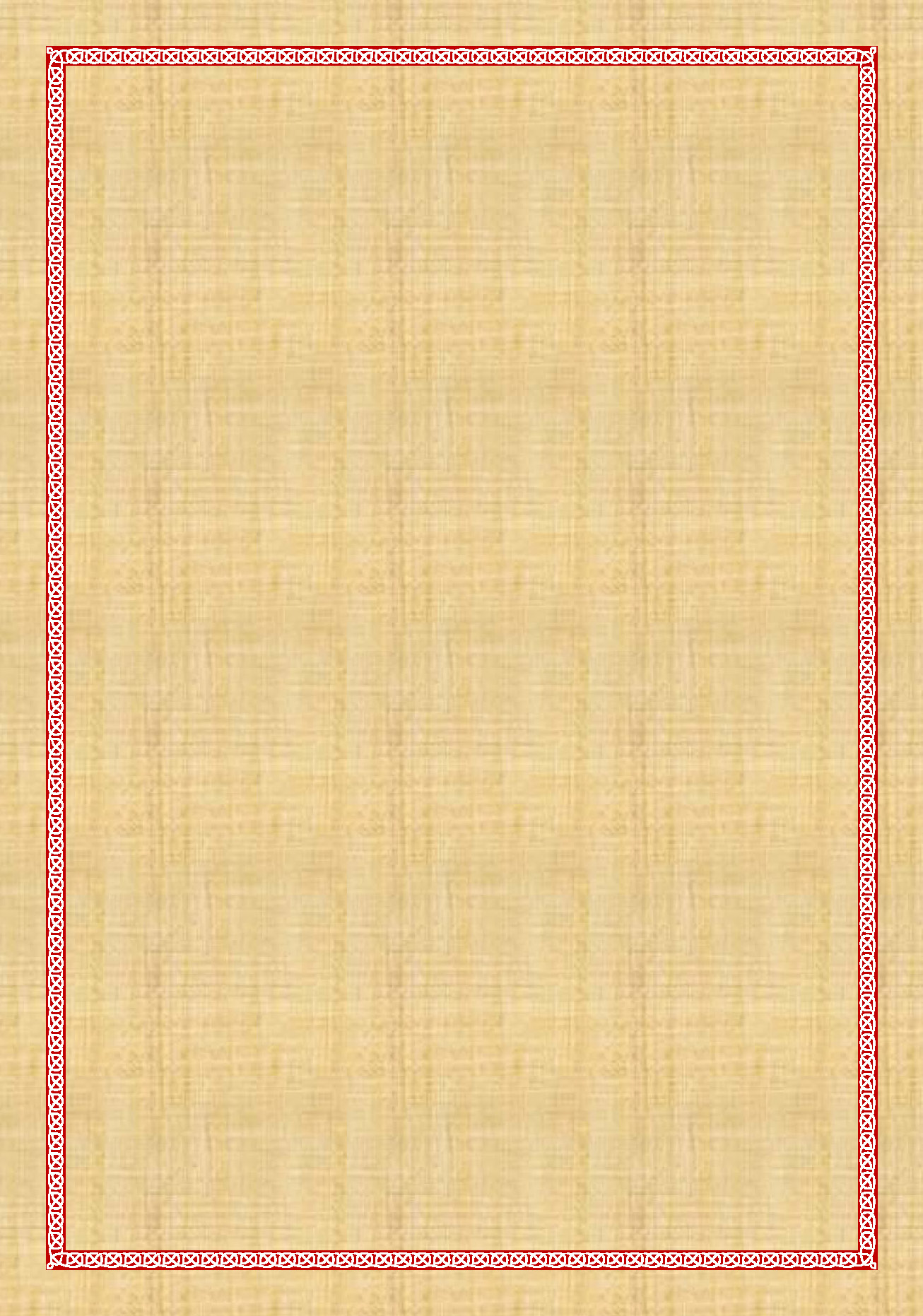 ΠεριεχόμεναΕἰς τὸ Γενέσιον τῆς Θεοτόκου	16Σύντομοι	16Ἰωάννου Πρωτοψάλτου	16Κωνσταντίνου Παπαγιάννη	21Ἀργαὶ	25Πέτρου Λαμπαδαρίου τοῦ Πελοποννησίου	25ᾠδὴ θ΄ τῆς ἑορτῆς	31Κανὼν α΄ ᾠδὴ θ΄	31Κανών β΄ ᾠδὴ θ΄	33Καταβασία θ΄ ᾠδῆς	37Σύντομος	38Ἰωάννου Πρωτοψάλτου	38Κωνσταντίνου Παπαγιάννη	39Ἀργὴ	40Ἰωάννου Πρωτοψάλτου	41Κωνσταντίνου Παπαγιάννη	42Εἰς τὴν Ὕψωσιν τοῦ Τιμίου Σταυροῦ (προεόρτιες/μεθέορτες)	45Σύντομοι	45Ἰωάννου Πρωτοψάλτου	46Κωνσταντίνου Παπαγιάννη	50Ἀργαὶ	54Πέτρου Λαμπαδαρίου τοῦ Πελοποννησίου	54Τιμιωτέρα	60Πέτρου τοῦ Πελοποννησίου	61Κωνσταντίνου Παπαγιάννη	62Καταβασία θ΄ ᾠδῆς	67Σύντομος	67Ἰωάννου Πρωτοψάλτου	67Κωνσταντίνου Παπαγιάννη	68Ἀργὴ	70Ἰωάννου Πρωτοψάλτου	70Κωνσταντίνου Παπαγιάννη	72Εἰς τήν Ὕψωσιν τοῦ Τιμίου Σταυροῦ	75Σύντομοι	75Ἰωάννου Πρωτοψάλτου	75Κωνσταντίνου Παπαγιάννη	80Ἀργαὶ	84Πέτρου Λαμπαδαρίου τοῦ Πελοποννησίου	84ᾠδὴ θ΄ τῆς ἑορτῆς	90Κανών α΄ ᾠδὴ θ΄	91Κανών β΄ ᾠδὴ θ΄	93Καταβασία θ΄ ᾠδῆς	96Σύντομος	97Ἰωάννου Πρωτοψάλτου	97Κωνσταντίνου Παπαγιάννη	98Ἀργὴ	99Ἰωάννου Πρωτοψάλτου	99Κωνσταντίνου Παπαγιάννη	101Εἰς τὰ Εἰσόδια τῆς Θεοτόκου (προεόρτιες)	104Σύντομοι	104Ἀργαὶ	108Τιμιωτέρα	113Πέτρου τοῦ Πελοποννησίου	114Κωνσταντίνου Παπαγιάννη	115Καταβασία θ΄ ᾠδῆς	120Σύντομος	120Ἀργὴ	121Ἀργὴ (διασκ. Παπαγιάννη)	122Εἰς τά Εἰσόδια τῆς Θεοτόκου 21/11	124Σύντομοι	124Ἰωάννου Πρωτοψάλτου	124Ἀργαὶ	129Ιωάννου Πρωτοψάλτου	129Πέτρου Λαμπαδαρίου τοῦ Πελοποννησίου	136θ΄ ᾠδὴ τῶν Εἰσοδίων	143Κανών α΄, ᾠδὴ θ´	145Κανών β΄, ᾠδὴ θ΄	150Καταβασία θ΄ ᾠδῆς	156Σύντομος	157Ἰωάννου Πρωτοψάλτου	157Ἀργὴ	158Ιωάννου Πρωτοψάλτου	158Πέτρου Λαμπαδαρίου τοῦ Πελοποννησίου	159Τῆς Κυριακῆς πρὸ Χριστοῦ Γεννήσεως	161Σύντομοι	162Απόστολου Ε. Παπαχρήστου	162Ἀργαὶ	167Ἀντωνίου ἱερέως καὶ Νομοφύλακος	167Πέτρου Μπερεκέτη	174Κωνσταντίνου Παπαγιάννη (†8.4.2014)	180Τιμιωτέρα	187Πέτρου τοῦ Πελοποννησίου	188Κωνσταντίνου Παπαγιάννη	189Καταβασία θ΄ ᾠδῆς	194Σύντομος	194Απόστολου Ε. Παπαχρήστου	194Ἀργὴ	195Ἀντωνίου ἱερέως καὶ Νομοφύλακος	195Πέτρου Μπερεκέτη	196Κωνσταντίνου Παπαγιάννη (†8.4.2014)	197Τῶν Χριστουγέννων	199Σύντομοι	200Ἰωάννου Πρωτοψάλτου	200Ἀργαὶ	208Ιωάννου Πρωτοψάλτου	208Πέτρου Λαμπαδαρίου τοῦ Πελοποννησίου	222ᾠδὴ θ΄ τῆς ἑορτῆς	237Κανὼν Κοσμᾶ, ᾠδὴ θ΄	238Κανὼν ἰαμβικός, Ἰωάννου μοναχοῦ, ᾠδὴ θ΄	241Καταβασία θ' ᾠδῆς	244Σύντομος	244Ἰωάννου Πρωτοψάλτου	244Ἀργὴ	246Ἰωάννου Πρωτοψάλτου	246Πέτρου Λαμπαδαρίου τοῦ Πελοποννησίου	249Τῶν Χριστουγέννων, πεζαὶ	253Σύντομοι	253Ἰωάννου Πρωτοψάλτου	253Ἀργαὶ	258Ιωάννου Πρωτοψάλτου	258Πέτρου Λαμπαδαρίου τοῦ Πελοποννησίου	265Τιμιωτέρα	272Πέτρου τοῦ Πελοποννησίου	273Κωνσταντίνου Παπαγιάννη	274Καταβασία θ΄ ᾠδῆς	278Σύντομος	279Ἰωάννου Πρωτοψάλτου	279Ἀργὴ	280Ιωάννου Πρωτοψάλτου	280Πέτρου Λαμπαδαρίου τοῦ Πελοποννησίου	281Τῶν Χριστουγέννων, ἰαμβικαὶ	283Σύντομοι	283Ἰωάννου Πρωτοψάλτου	283Ἀργαὶ	287Ιωάννου Πρωτοψάλτου	287Πέτρου Λαμπαδαρίου τοῦ Πελοποννησίου	294Τιμιωτέρα	302Πέτρου τοῦ Πελοποννησίου	303Κωνσταντίνου Παπαγιάννη	304Καταβασία θ΄ ᾠδῆς	309Σύντομος	309Ἰωάννου Πρωτοψάλτου	309Ἀργὴ	310Ἰωάννου Πρωτοψάλτου	310Πέτρου Λαμπαδαρίου τοῦ Πελοποννησίου	311Εἰς τὴν περιτομὴν τοῦ Ἰησοῦ καὶ Μεγ. Βασιλείου 1/1	315Σύντομοι	316Ἰωάννου Πρωτοψάλτου	316Ἀργαὶ	325Πέτρου Λαμπαδαρίου	325Πέτρου Λαμπαδαρίου (διασκ. Παπαγιάννη)	340ᾠδὴ θ΄	353ᾠδὴ θ΄, κανὼν τῆς ἑορτῆς	354ᾠδὴ θ΄, κανὼν τοῦ ἁγίου...	357καταβασίαι θ΄ ᾠδῆς	361Σύντομος	361Ἰωάννου Πρωτοψάλτου	361Ἀργὴ	363Χουρμουζίου Χαρτοφύλακος	363Πέτρου Λαμπαδαρίου	366Πέτρου Λαμπαδαρίου (διασκ. Παπαγιάννη)	369Τῶν Θεοφανείων	372Σύντομοι	373Ἰωάννου Πρωτοψάλτου	373Ἀργαὶ	382Πέτρου Λαμπαδαρίου	382Πέτρου Λαμπαδαρίου (διασκ. Παπαγιάννη)	397ᾠδὴ θ΄ τῆς ἑορτῆς	410Ἰωάννου Πρωτοψάλτου	411Κανὼν α΄ κυρίου Κοσμᾶ	411Κανὼν β΄	414Κωνσταντίνου Παπαγιάννη	418Κανὼν α΄	418Κανὼν β΄	421Καταβασία θ΄ ᾠδῆς	425Σύντομος	425Ἰωάννου Πρωτοψάλτου	425Ἀργὴ	427Χουρμουζίου Χαρτοφύλακος	427Πέτρου Λαμπαδαρίου	430Πέτρου Λαμπαδαρίου (διασκ. Παπαγιάννη)	433Τῶν Θεοφανείων, πεζαὶ	436Σύντομοι	436Ἰωάννου Πρωτοψάλτου	436Ἀργαὶ	441Πέτρου Λαμπαδαρίου	441Πέτρου Λαμπαδαρίου (διασκ. Παπαγιάννη)	447ᾠδὴ θ΄ τῆς ἑορτῆς	453Ἰωάννου Πρωτοψάλτου	454Κανὼν α΄ κυρίου Κοσμᾶ	454Κωνσταντίνου Παπαγιάννη	457Κανὼν α΄	457Καταβασία θ΄ ᾠδῆς	461Σύντομος	461Ἰωάννου Πρωτοψάλτου	461Ἀργὴ	462Χουρμουζίου Χαρτοφύλακος	462Πέτρου Λαμπαδαρίου	464Πέτρου Λαμπαδαρίου (διασκ. Παπαγιάννη)	465Τῶν Θεοφανείων, ἰαμβικαὶ	468Σύντομοι	468Ἰωάννου Πρωτοψάλτου	468Ἀργαὶ	472Πέτρου Λαμπαδαρίου	472Πέτρου Λαμπαδαρίου (διασκ. Παπαγιάννη)	480ᾠδὴ θ΄ τῆς ἑορτῆς	486Ἰωάννου Πρωτοψάλτου	487Κωνσταντίνου Παπαγιάννη	490Καταβασία θ΄ ᾠδῆς	494Σύντομος	494Ἰωάννου Πρωτοψάλτου	495Ἀργὴ	495Χουρμουζίου Χαρτοφύλακος	495Πέτρου Λαμπαδαρίου	497Πέτρου Λαμπαδαρίου (διασκ. Παπαγιάννη)	499Τῆς Ὑπαπαντῆς	501Σύντομοι	501Ἀργαὶ	505Τιμιωτέρα	515Πέτρου τοῦ Πελοποννησίου	515Κωνσταντίνου Παπαγιάννη	516Καταβασία θ΄ ᾠδῆς	521Πέτρου Λαμπαδαρίου (Σύντομος)	521Κωνσταντίνου Παπαγιάννη (Σύντομος)	522Πέτρου Λαμπαδαρίου (Ἀργὴ)	524Κωνσταντίνου Παπαγιάννη (Ἀργὴ)	525Τῆς Ὑπαπαντῆς 2/2	528Σύντομοι	528Ἀργαὶ	532θ΄ ᾠδὴ τῆς Ὑπαπαντῆς	542Σιμωνόπετρας (Ἀγγελικὸς Χορὸς)	543Κωνσταντίνου Παπαγιάννη	551Καταβασία θ΄ ᾠδῆς	559Σύντομος Πέτρου Λαμπαδαρίου	560Σύντομος Κωνσταντίνου Παπαγιάννη	561Ἀργὴ Πέτρου Λαμπαδαρίου	562Ἀργὴ Κωνσταντίνου Παπαγιάννη	564Τῶν Κυριακῶν Τελώνου-Φαρισαίου καὶ Τυρινῆς	567Σύντομοι	567Ἀργαὶ	571Τιμιωτέρα	576Πέτρου τοῦ Πελοποννησίου	576Καταβασία θ΄ ᾠδῆς	577Σύντομος	578Ἀργὴ Ιωάννου Πρωτοψάλτου	578Ἀργὴ Πέτρου Βυζαντίου	579Τῆς Κυριακῆς τοῦ Ἀσώτου	581Σύντομοι	581Ἀργαὶ	585Τιμιωτέρα	590Πέτρου τοῦ Πελοποννησίου	590Καταβασία θ΄ ᾠδῆς	591Σύντομος	591Ἀργὴ Ιωάννου Πρωτοψάλτου	592Ἀργὴ Πέτρου Βυζαντίου	593Τῷ Σαββάτῳ πρὸ τῆς Ἀπόκρεῳ	595Σύντομοι	595Ἀπόστολος Παπαχρήστου	595Τιμιωτέρα	599Πέτρου τοῦ Πελοποννησίου	600Καταβασία θ΄ ᾠδῆς	601Σύντομος Ἀπόστολου Παπαχρήστου	601Ἀργὴ Ἀπόστολου Παπαχρήστου	602Τῆς Κυριακῆς τῆς Ἀπόκρεῳ	603Σύντομοι	603Ἀργαὶ	607Τιμιωτέρα	612Πέτρου τοῦ Πελοποννησίου	612Καταβασία θ΄ ᾠδῆς	613Σύντομος	614Ἀργὴ Ιωάννου Πρωτοψάλτου	614Ἀργὴ Πέτρου Βυζαντίου	615Τῆς α´ Κυριακῆς τῶν νηστειῶν	617Σύντομοι	617Ἀργαὶ	620Τιμιωτέρα	625Πέτρου τοῦ Πελοποννησίου	626Κωνσταντίνου Παπαγιάννη	626Καταβασία θ΄ ᾠδῆς	631Σύντομος	631Ἀργὴ Ιωάννου Πρωτοψάλτου	632Ἀργὴ Πέτρου Βυζαντίου	633Εἰς ἑορτάς τῆς Θεοτόκου (ἐν Τριωδίῳ)	635Σύντομοι	635Ἀργαὶ	639Τιμιωτέρα	644Πέτρου τοῦ Πελοποννησίου	645Κωνσταντίνου Παπαγιάννη	646Καταβασία θ΄ ᾠδῆς	651Σύντομος	651Ἀργὴ Ιωάννου Πρωτοψάλτου	652Ἀργὴ Πέτρου Πελοποννησίου	653Τῆς Σταυροπροσκυνήσεως	655Σύντομοι	655Ἀργαὶ	659Τιμιωτέρα	665Πέτρου τοῦ Πελοποννησίου	665Κωνσταντίνου Παπαγιάννη	666Καταβασία θ΄ ᾠδῆς	671Σύντομος	671Ἀργὴ Ιωάννου Πρωτοψάλτου	672Ἀργὴ Πέτρου Βυζαντίου	673Εἰς τὸν Εὐαγγελισμόν	675Σύντομοι	675Ἀργαὶ	679θ΄ ᾠδὴ τῆς ἑορτῆς	686Κωνσταντίνου Παπαγιάννη	687Καταβασία θ΄ ᾠδῆς	692Σύντομος	693Ἰωάννου Πρωτοψάλτου	693Κωνσταντίνου Παπαγιάννη	694Ἀργὴ	695Ἰωάννου Πρωτοψάλτου	695Πέτρου Πελοποννησίου	696Τῷ Σαββάτῳ πρὸ τῶν Βαΐων	698Σύντομοι	698Ἀργαὶ	702θ΄ ᾠδὴ τῆς ἑορτῆς	707ᾠδὴ θ΄, κανὼν α΄	707ᾠδὴ θ΄, κανὼν β΄	709Καταβασία θ΄ ᾠδῆς	711Σύντομος	711Ἀργὴ Ιωάννου Πρωτοψάλτου	712Ἀργὴ Πέτρου Πελοποννησίου	712Τῶν Βαΐων	714Σύντομοι	714Ἀργαὶ	718θ΄ ᾠδὴ τῆς ἑορτῆς	724Ἰωάννου Πρωτοψάλτου	724Κωνσταντίνου Παπαγιάννη	727Καταβασία θ΄ ᾠδῆς	730Σύντομος	730Ἰωάννου Πρωτοψάλτου	730Κωνσταντίνου Παπαγιάννη	731Ἀργὴ	732Ἰωάννου Πρωτοψάλτου	732Κωνσταντίνου Παπαγιάννη	733Τῷ Ἁγίῳ καὶ Μεγάλῳ Σαββάτῳ	735Σύντομοι	735Ἀθανασίου Καραμάνη	735Κωνσταντίνου Πρίγγου	740Κωνσταντίνου Παπαγιάννη	744Ἀργαὶ	748Ιωάννου Πρωτοψάλτου	748Κωνσταντίνου Παπαγιάννη	755Καταβασία θ΄ ᾠδῆς	761Σύντομος	761Ἀθανασίου Καραμάνη	761Κωνσταντίνου Πρίγγου	762Κωνσταντίνου Παπαγιάννη	763Ἀργὴ	764Ιωάννου Πρωτοψάλτου	764Κωνσταντίνου Παπαγιάννη	765Τοῦ Πάσχα	767Σύντομοι	767Ιωάννου Πρωτοψάλτου	767Γαβριὴλ Κουντιάδου	771Χρυσάνθου Θεοδοσοπούλου	774Κωνσταντίνου Παπαγιάννη	778ᾠδὴ θ΄ (κανὼν τοῦ Πάσχα)	782Κωνσταντίνου Σκαρμούτσου	782Γαβριὴλ Κουντιάδου	787Χρυσάνθου Θεοδοσοπούλου	792Κωνσταντίνου Παπαγιάννη	797ᾠδὴ θ΄, (κανών τῆς Θεοτόκου)	802Γαβριὴλ Κουντιάδου	803Κωνσταντίνου Παπαγιάννη	804Καταβασία θ΄ ᾠδῆς, Σύντομος	807Ιωάννου Πρωτοψάλτου	807Γαβριὴλ Κουντιάδου	809Χρυσάνθου Θεοδοσοπούλου	811Κωνσταντίνου Παπαγιάννη	812Τῆς Κυριακῆς τοῦ Θωμᾶ	815Σύντομοι	815Ιωάννου Πρωτοψάλτου	815Γαβριὴλ Κουντιάδου	819Χρυσάνθου Θεοδοσοπούλου	823Κωνσταντίνου Παπαγιάννη	826Ἀργαὶ	830Ιωάννου Πρωτοψάλτου	830Γαβριὴλ Κουντιάδου	836Χρυσάνθου Θεοδοσοπούλου	841Κωνσταντίνου Παπαγιάννη	848ᾠδὴ θ΄ τῆς ἑορτῆς	856Ἰωάννου Πρωτοψάλτου	856Γαβριὴλ Κουντιάδου	858Χρυσάνθου Θεοδοσοπούλου	860Κωνσταντίνου Παπαγιάννη	862Καταβασία θ΄ ᾠδῆς	864Σύντομος	865Ιωάννου Πρωτοψάλτου	865Γαβριὴλ Κουντιάδου	866Χρυσάνθου Θεοδοσοπούλου	867Κωνσταντίνου Παπαγιάννη	868Ἀργὴ	869Ιωάννου Πρωτοψάλτου	869Γαβριὴλ Κουντιάδου	871Χρυσάνθου Θεοδοσοπούλου	873Κωνσταντίνου Παπαγιάννη	875Τῆς Μεσοπεντηκοστῆς	878Σύντομοι	878Ἰωάννου Πρωτοψάλτου	878Γαβριήλ Κουντιάδου	882θ΄ ᾠδὴ τῆς ἑορτῆς	885Γαβριήλ Κουντιάδου	886Κανὼν α΄, ᾠδὴ θ΄	886Κανὼν β΄, ᾠδὴ θ΄	888Κωνσταντίνου Παπαγιάννη	891Κανὼν α΄, ᾠδὴ θ΄	891Κανὼν β΄, ᾠδὴ θ΄	893Καταβασία θ΄ ᾠδῆς	896Σύντομος	896Ἰωάννου Πρωτοψάλτου	897Γαβριήλ Κουντιάδου	897Κωνσταντίνου Παπαγιάννη	898Ἀργὴ	899Ἰωάννου Πρωτοψάλτου	899Γαβριήλ Κουντιάδου	900Κωνσταντίνου Παπαγιάννη	901Τῆς Ἀναλήψεως (προεόρτιες)	903Σύντομοι	903Ἰωάννου Πρωτοψάλτου	903Γαβριήλ Κουντιάδου	906Χρυσάνθου Θεοδοσοπούλου	909Κωνσταντίνου Παπαγιάννη	912Ἀργαὶ	916Πέτρου Πελοποννησίου	916Χρυσάνθου Θεοδοσοπούλου	919Ἐν Κυριακῇ - ᾠδὴ θ΄	924Κανὼν τοῦ Πάσχα	924Γαβριὴλ Κουντιάδου	924Κωνσταντίνου Σκαρμούτσου	927Χρυσάνθου Θεοδοσοπούλου	931Κωνσταντίνου Παπαγιάννη	934Κανών τῆς Θεοτόκου	937Γαβριὴλ Κουντιάδου	937Κωνσταντίνου Παπαγιάννη	939Ἐν Καθημερινῇ - Τιμιωτέρα	941Πέτρου τοῦ Πελοποννησίου	942Κωνσταντίνου Παπαγιάννη	943Καταβασία θ΄ ᾠδῆς	948Σύντομος	948Ιωάννου Πρωτοψάλτου	948Γαβριήλ Κουντιάδου	949Χρυσάνθου Θεοδοσοπούλου	949Κωνσταντίνου Παπαγιάννη	950Ἀργὴ	950Ιωάννου Πρωτοψάλτου	950Χρυσάνθου Θεοδοσοπούλου	951Κωνσταντίνου Παπαγιάννη	952Τῆς Ἀναλήψεως	953Σύντομοι	953Ιωάννου Πρωτοψάλτου	954Γαβριὴλ Κουντιάδου	957Χρυσάνθου Θεοδοσοπούλου	962Κωνσταντίνου Παπαγιάννη	966Ἀργαὶ	970Πέτρου Λαμπαδαρίου τοῦ Πελοποννησίου	970Γαβριὴλ Κουντιάδου	977Χρυσάνθου Θεοδοσοπούλου	983ᾠδὴ θ΄ τῆς ἑορτῆς	989Γαβριὴλ Κουντιάδου	991ᾠδὴ θ΄, κανὼν α΄	991ᾠδὴ θ΄, κανὼν β΄	993Κωνσταντίνου Παπαγιάννη	997ᾠδὴ θ΄, κανὼν α΄	997ᾠδὴ θ΄, κανὼν β΄	999Καταβασία θ΄ ᾠδῆς	1003Σύντομος	1004Ιωάννου Πρωτοψάλτου	1004Γαβριὴλ Κουντιάδου	1004Χρυσάνθου Θεοδοσοπούλου	1005Κωνσταντίνου Παπαγιάννη	1006Ἀργὴ	1006Πέτρου Λαμπαδαρίου τοῦ Πελοποννησίου	1007Ιωάννου Πρωτοψάλτου	1007Γαβριὴλ Κουντιάδου	1008Χρυσάνθου Θεοδοσοπούλου	1009Τῷ Σαββάτῳ πρὸ τῆς Πεντηκοστῆς	1011Σύντομοι	1011Τιμιωτέρα	1015Πέτρου τοῦ Πελοποννησίου	1015Καταβασία θ΄ ᾠδῆς	1016Σύντομος	1017Ἀργὴ	1017Τῆς Πεντηκοστῆς	1020Σύντομοι	1021Ιωάννου Πρωτοψάλτου	1022Γαβριὴλ Κουντιάδου	1030Χρυσάνθου Θεοδοσοπούλου	1039Κωνσταντίνου Παπαγιάννη	1048Ἀργαὶ	1057Πέτρου Λαμπαδαρίου. Ἀργές, διασκευασμέναι	1057ᾠδὴ θ΄ τῆς ἑορτῆς	1070Ιωάννου Πρωτοψάλτου	1071Γαβριὴλ Κουντιάδου	1076Χρυσάνθου Θεοδοσοπούλου	1081Κωνσταντίνου Παπαγιάννη	1085Καταβασίαι θ΄ ᾠδῆς	1090Σύντομος	1091Ιωάννου Πρωτοψάλτου	1091Γαβριὴλ Κουντιάδου	1092Χρυσάνθου Θεοδοσοπούλου	1093Κωνσταντίνου Παπαγιάννη	1095Ἀργὴ	1096Ιωάννου Πρωτοψάλτου	1096Πέτρου Λαμπαδαρίου. Ἀργές, διασκευασμέναι	1098Τῆς Πεντηκοστῆς ἰαμβικαὶ	1100Σύντομοι	1100Ιωάννου Πρωτοψάλτου	1101Γαβριὴλ Κουντιάδου	1104Χρυσάνθου Θεοδοσοπούλου	1109Κωνσταντίνου Παπαγιάννη	1113Ἀργαὶ	1117Πέτρου Λαμπαδαρίου τοῦ Πελοποννησίου	1117Γαβριὴλ Κουντιάδου	1124Χρυσάνθου Θεοδοσοπούλου	1130ᾠδὴ θ΄ τῆς ἑορτῆς	1136Ιωάννου Πρωτοψάλτου	1137Γαβριὴλ Κουντιάδου	1142Χρυσάνθου Θεοδοσοπούλου	1147Κωνσταντίνου Παπαγιάννη	1152Καταβασία θ΄ ᾠδῆς	1157Σύντομος	1157Ιωάννου Πρωτοψάλτου	1157Γαβριὴλ Κουντιάδου	1158Χρυσάνθου Θεοδοσοπούλου	1158Κωνσταντίνου Παπαγιάννη	1159Ἀργὴ	1160Πέτρου Λαμπαδαρίου τοῦ Πελοποννησίου	1160Ιωάννου Πρωτοψάλτου	1161Γαβριὴλ Κουντιάδου	1162Χρυσάνθου Θεοδοσοπούλου	1163Τῆς Μεταμορφώσεως (προεόρτιες)	1165Σύντομοι	1165Ἰωάννου Πρωτοψάλτου	1165Κωνσταντίνου Παπαγιάννη	1169Ἀργαὶ	1172Πέτρου Λαμπαδαρίου	1172Τιμιωτέρα	1177Πέτρου τοῦ Πελοποννησίου	1178Κωνσταντίνου Παπαγιάννη	1179Καταβασία θ΄ ᾠδῆς	1183Σύντομος	1184Ἰωάννου Πρωτοψάλτου	1184Κωνσταντίνου Παπαγιάννη	1184Ἀργὴ	1185Ἰωάννου Πρωτοψάλτου	1185Πέτρου Λαμπαδαρίου	1186Κωνσταντίνου Παπαγιάννη	1186Τῆς Μεταμορφώσεως 6/8	1188Σύντομοι	1188Ἰωάννου Πρωτοψάλτου	1188Κωνσταντίνου Παπαγιάννη	1193Ἀργαὶ	1197Πέτρου Λαμπαδαρίου τοῦ Πελοποννησίου	1197ᾠδὴ θ΄ τῆς ἑορτῆς	1203ᾠδὴ θ΄, κανὼν α΄	1204ᾠδὴ θ΄, κανὼν β΄	1207Καταβασία θ΄ ᾠδῆς	1210Σύντομος	1210Ἰωάννου Πρωτοψάλτου	1210Κωνσταντίνου Παπαγιάννη	1212Ἀργὴ	1213Ἰωάννου Πρωτοψάλτου	1213Κωνσταντίνου Παπαγιάννη	1215Εἰς τὴν Κοίμησιν τῆς Θεοτόκου (προεόρτιες)	1218Σύντομοι	1218Ἀργαὶ	1222Τιμιωτέρα	1228Πέτρου τοῦ Πελοποννησίου	1228Κωνσταντίνου Παπαγιάννη	1229Καταβασία θ΄ ᾠδῆς	1234Σύντομος	1234Ἀργὴ	1235Ἀργὴ (διασκ. Παπαγιάννη)	1236Εἰς τὴν Κοίμησιν τῆς Θεοτόκου 15/8	1238Σύντομοι	1239Ἰωάννου Πρωτοψάλτου	1239Κωνσταντίνου Παπαγιάννη	1248Ἀργαὶ	1258Πέτρου Λαμπαδαρίου (διασκ. Παπαγιάννη)	1258ᾠδὴ θ΄ τῆς ἑορτῆς	1274Κανών α΄ τῆς Θεοτόκου, ᾠδὴ θ΄	1275Κανὼν β΄ τῆς Θεοτόκου, ᾠδὴ θ΄	1278Καταβασία θ΄ ᾠδῆς	1282Σύντομος	1282Ἰωάννου Πρωτοψάλτου	1282Κωνσταντίνου Παπαγιάννη	1284Ἀργὴ	1286Ἰωάννου Πρωτοψάλτου	1286Πέτρου Λαμπαδαρίου (διασκ. Παπαγιάννη)	1289Εἰς τὴν Κοίμησιν τῆς Θεοτόκου (μεθέορτες)	1293Σύντομοι	1294Ἰωάννου Πρωτοψάλτου	1294Κωνσταντίνου Παπαγιάννη	1298Ἀργαὶ	1303Ἰωάννου Πρωτοψάλτου	1303Πέτρου Λαμπαδαρίου (διασκ. Παπαγιάννη)	1311Πέτρου Λαμπαδαρίου (διασκ. Χουρμουζίου)	1321Τιμιωτέρα	1329Πέτρου τοῦ Πελοποννησίου	1329Κωνσταντίνου Παπαγιάννη	1330Καταβασία θ΄ ᾠδῆς	1335Σύντομος	1335Ἰωάννου Πρωτοψάλτου	1335Κωνσταντίνου Παπαγιάννη	1336Ἀργὴ	1337Ἰωάννου Πρωτοψάλτου	1337Πέτρου Λαμπαδαρίου (διασκ. Παπαγιάννη)	1339Πέτρου Λαμπαδαρίου (διασκ. Χουρμουζίου)	1340Εἰς ἑορτὰς τῆς Θεοτόκου	1343Σύντομοι	1343Ἰωάννου Πρωτοψάλτου	1343Γαβριὴλ Κουντιάδου	1347Ἀργαὶ	1351Πέτρου Λαμπαδαρίου (διασκ. Κ. Παπαγιάννη)	1351Πέτρου Λαμπαδαρίου (διασκ. Γ. Κουντιάδου)	1356Τιμιωτέρα	1362Πέτρου τοῦ Πελοποννησίου	1362Κωνσταντίνου Παπαγιάννη	1363Καταβασία θ΄ ᾠδῆς	1368Σύντομος	1368Ἰωάννου Πρωτοψάλτου	1368Γαβριὴλ Κουντιάδου	1369Ἀργὴ	1370Ἰωάννου Πρωτοψάλτου	1370Πέτρου Λαμπαδαρίου (διασκ. Κ. Παπαγιάννη)	1371Πέτρου Λαμπαδαρίου (διασκ. Γ. Κουντιάδου)	1372Εἰς τὸ Γενέσιον τῆς Θεοτόκου8 ΣεπτεμβρίουΣύντομοιἸωάννου ΠρωτοψάλτουΣταυ_ ρον_ χα_ ρα_ ξας_ Μω_ σης_ επ_ ευ_ θει_ ας_ ρα_ βδω_ την_ Ε_ ρυ_ θραν_ δι_ ε_ τε_ με_ τω_ Ισ_ ρα_ ηλ_ πε_ ζευ_ σαν_ τι_ την_ δε_ ε_.πι_ στρε_ πτι_ κως_ Φα_ ρα_ ω_ τοις_ αρ_ μα_ σι_ κρο_ τη_ σας_ η_ νω_ σεν_ επ_ ευ_ ρους_ δι_ α_ γρα_ ψα_ α_.ας_ το_ α_ ητ_ τη_ τον_ ο_.ο_ πλον_ δι_ ο_ Χρι_ στω_ α_ σω_ μεν_τω_ Θε_ ω_ η_.μων_ ο_ τι_ δε_ δο_ ξα_ σται_	ᾠδὴ γ΄Ρα_ βδος_ εις_ τυ_.υ_ πον_ του_ μυ_ στη_ ρι_ ου_ πα_ ρα_ λαμ_ βα_ νε_ ε_ ται_ τω_ βλα_ στω_ γαρ_ προ_ κρι_ νει_ τον_ ι_.ε_ ρε_ ε_ α_ τη_ στει_ ρευ_ ου_ ση_ δε_ πρω_ ην_ Εκ_ κλη_ σι_ α_ νυν_ εξ_ ην_ θη_ η_ σε_ χορὸς α΄ ξυ_ λον_ Σταυ_ ρου_ εις_ κρα_ τος_ και_ στε_ ρε_ ω_ ω_ μα_	ᾠδὴ δ΄ Ει_ σα_ κη_ η_ κο_ α_ Κυ_ ρι_ ε_ της_ οι_ κο_ νο_ μι_ ι_ ας_ σου_ το_ μυ_ στη_ ρι_ ον_ κα_ τε_ νο_ η_ σα_ τα_ ερ_ γα_ σου_ και_ ε_ δο_ ξα_ σα_ σου_ την_ Θε_ ο_ τη_ τα_	ᾠδὴ ε΄Ω_ τρισ_ μα_ κα_ ρι_ ι_ στον_ ξυ_ υ_ υ_ λον_ εν_ ω_ ε_ τα_ α_.α_ θη_ Χρι_ στος_ ο_ βα_ σι_ λευς_ και_ Κυ_ ρι_ ος_ δι_ ου_ πε_ πτω_ κεν_ ο_ ξυ_ λω_ α_ πα_ τη_ η_ σας_ τω_ εν_ σοι_ δε_ λε_ α_ σθεις_.Θε_ ω_ τω_ προσ_.πα_ γε_.εν_  τι_.σαρ_ κι_ τω_ πα_ ρε_ ε_ χο_ ον_ τι_ την_ ει_ ρη_ νην_ ταις_ ψυ_ χαις_ η_ η_ μων	ᾠδὴ ς΄Νο_ τι_ ου_ θη_ ρο_ ος_ εν_ σπλα_ α_ αγ_ χνοις_ πα_ λα_ μας_ Ι_ ω_ νας_ σταυ_ ρο_ ει_ δως_ δι_ εκ_ πε_ τα_ α_ σας_ το_ σω_ τη_ ρι_ ον_ πα_.α_ θος_ προ_ δι_ ε_ τυ_ υ_ που_ σα_ φως_ ο_ ο_ θεν_ τρι_ η_ με_ ρος_ εκ_ δυς_ την_ υ_ περ_ κο_ σμι_ ον_ α_ να_ στα_ σιν_ υ_ πε_ ζω_ γρα_ φη_.η_ σε_ του_ σαρ_ κι_ προσ_ πα_ γεν_ τος_ Χρι_ στου_ ου_.ου_ του_ Θε_ ου_ και_ τρι_ η_ με_ ρω_ ε_ γε_ ε_ ερ_ σει_ τον_ κο_ ο_ σμον_ φω_ τι_ σα_ αν_ τος_	ᾠδὴ ζ΄Ε_ εκ_ νο_ ον_ προ_ στα_ γμα_ τυ_.ραν_ νου_.δυσ_ σε_ βους_ λα_ ους_ ε_ κλο_ νη_ σε_ πνε_ ον_ α_ πει_ λης_ και_ δυσ_ φη_ μι_ ι_.α_ ας_ θε_ ο_ στυ_ γους_ ο_ μως_ τρεις_ παι_ δας_ ουκ_ ε_ δει_ μα_ τω_ ω_.ω_ σε_ θυ_ μο_ ος_ θη_ ρι_ ω_ δης_ ου_ πυρ_ βρο_ μι_ ον_ αλλ_ αν_ τη_ χουν_ τι_ δρο_ σο_ βο_ λω_ Πνευ_ μα_ α_ τι_ πυ_ ρι_ συν_ ον_.τες_ ε_ ψα_ α_.αλ_ λον_ ο_ υ_ περ_ υ_ μνη_ η_ το_ ος_ των_ πα_ τε_ ρων_ και_ η_ μων_ Θε_ ος_ ευ_ λο_ γη_ το_.ος_  ει		ᾠδὴ η΄Αι_ νου_.μεν_ ευ_ λο_ γου_ μεν_ και_ προσ_ κυ_ νου_ ου_.με_ εν_ τον_ Κυ_ ρι_ ονΕυ_ λο_ γει_ ει_ τε_ Παι_ αι_ αι_ δες_ της_ Τρι_ α_ δος_ ισ_ α_ ριθ_ μοι_ δη_ μι_ ουρ_ γον_ πα_ τε_ ρα_ Θε_ ον_ υ_ μνει_ ει_ τε_ τον_ συγ_ κα_ τα_ βαν_ τα_ λο_ ο_.ο_ γον_ και_ το_ πυρ_ εις_ δρο_ ο_ σον_ με_ τα_ ποι_ η_ σαν_ τα_ και_ υ_ περ_ υ_ ψου_ τε_ το_ πα_ α_ σι_ ζω_ ην_ πα_ ρε_ ε_ χον_ Πνε_ ευ_ μα_ παν_ α_ γι_ ον_ εις_ τους_ αι_ ω_ ω_ να_ α_ α_ αςΚωνσταντίνου Παπαγιάννησταυ_ ρον_ χα_ ρα_ ξας_ Μω_ σης_ επ_ ευ_ θει_ ας_ ρα_ βδω_ την_ Ε_ ρυ_ θραν_ δι_ ε_ τε_ με_ τω_ Ισ_ ρα_ ηλ_ πε_ ζευ_ σαν_ τι_ την_ δε_ ε_.πι_ στρε_ πτι_ κως_ Φα_ ρα_ ω_ τοις_ αρ_ μα_ σι_ κρο_ τη_ σας_ η_ νω_ σεν_ επ_ ευ_ ρους_ δι_ α_ γρα_ ψα_ ας_ το_ α_ ητ_ τη_ τον_ ο_ πλον_ δι_ ο_ Χρι_ στω_ α_ σω_ μεν_ τω_ Θε_ ω_ η_.μων_ ο_ τι_ δε_ δο_ ξα_ σται_		ᾠδὴ γ΄ρα_ βδος_ εις_ τυ_ πον_ του_ μυ_ στη_ ρι_ ου_ πα_ ρα_ λαμ_ βα_ νε_ ε_ ται_ τω_ βλα_ στω_ γαρ_ προ_ κρι_ νει_ τον_ ι_.ε_ ρε_ α_ τη_ στει_ ρευ_ ου_ ση_ δε_ πρω_ ην_ Εκ_ κλη_ σι_ α_ νυν_ εξ_ ην_ θη_ σε_ χορὸς α΄ ξυ_ λον_ Σταυ_ ρου_ εις_ κρα_ τος_ και_ στε_ ρε_ ε_ ω_.ω_ μα_		ᾠδὴ δ΄εισ_ α_ κη_ κο_ α_ Κυ_ ρι_ ε_ της_ οι_ κο_ νο_ μι_ ι_ ας_ σου_ το_ μυ_ στη_ ρι_ ον_ κα_ τε_ νο_ η_ σα_ τα_ ερ_ γα_ σου_ και_ ε_ δο_ ξα_ σα_ σου_ την_ Θε_ ο_ τη_ τα		ᾠδὴ ε΄ω τρισ_ μα_ κα_ ρι_ ι_ στον_ ξυ_ υ_ υ_ λον_ εν_ ω_ ε_ τα_ θη_ Χρι_ στος_ ο_ βα_ σι_ λευς_ και_ Κυ_ ρι_ ος_ δι_ ου_ πε_ πτω_ κεν_ ο_ ξυ_ λω_ α_ πα_τη_ η_ σας_ τω_ εν_ σοι_ δε_ λε_ α_ σθεις_ Θε_ ω_ τω_ προσ_ πα_ γεν_ τι_ σαρ_ κι_ τω_ πα_ ρε_ χο_ ον_ τι_ την_ ει_ ρη_.νην_ ταις_ ψυ_ χαις_ η_ η_ μων	ᾠδὴ ς΄νο_ τι_ ου_ θη_ ρο_ ος_ εν_ σπλα_ α_ αγ_ χνοις_ πα_ λα_ μας_ Ι_ ω_ νας_ σταυ_ ρο_ ει_ δως_ δι_ εκ_ πε_ τα_ σας_ το_ σω_ τη_ ρι_ ον_ πα_ α_ θος_ προ_ δι_ ε_ τυ_ που_ σα_ φως_ ο_ ο_ θεν_ τρι_ η_ με_ ρος_ εκ_ δυς_ την_ υ_ περ_ κο_ σμι_ ον_ α_ να_ στα_ σιν_ υ_ πε_ ζω_ γρα_ φη_.η_ σε_ του_ σαρ_ κι_ προσ_ πα_ γεν_ τος_ Χρι_ στου_ ου_ του_ Θε_ ου_ και_ τρι_ η_ με_ ρω_ ε_ γε_ ε_ ερ_ σει_ τον_ κο_ ο_ σμον_ φω_ τι_ ι_ σα_.αν_ τος_	ᾠδὴ ζ΄ε εκ_ νο_ ον_ προσ_ τα_ γμα_ τυ_ ραν_ νου_ δυσ_ σε_ βους_ λα_ ους_ ε_ κλο_ νη_ σε_ πνε_ ον_ α_ πει_ λης_ και_ δυσ_ φη_ μι_ ι_.α_ ας_ θε_ ο_ στυ_ γους_  ο_ μως_ τρεις_ παι_ δας_ ουκ_ ε_ δει_ μα_ τω_ σε_ θυ_ μο_ ος_ θη_ ρι_ ω_ δης_ ου_ πυρ_ βρο_ μι_ ον_ αλλ_ αν_ τη_ χουν_ τι_ δρο_ σο_ βο_ λω_ Πνευ_ μα_ α_ τι_ πυ_ ρι_ συν_ ον_.τες_ ε_ ψαλ_ λον_ ο_ υ_ περ_ υ_ μνη_ η_ το_ ος_ των_ πα_ τε_ ρων_ και_ η_ μων_ Θε_ ος_ ευ_ λο_.γη_ τος_ ειαι_ νου_ μεν_ ευ_ λο_  γου_ μεν_ και_ προσ_ κυ_ νου_ μεν_ τον_ Κυ_ ρι_ ον	ᾠδὴ η΄	ευ_ λο_ γει_ ει_ τε_ παι_ αι_ αι_ δες_ της_ Τρι_ α_ δος_ ι_ σα_ ρι_ θμοι_ δη_ μι_ ουρ_ γον_ Πα_ τε_ ρα_ Θε_ ον_ υ_ μνει_ ει_ τε_ τον_ συγ_ κα_ τα_ βαν_ τα_ Λο_.ο_.ο_ γον_ και_ το_ πυρ_ εις_δρο_ ο_ σον_ με_ τα_ ποι_ η_ σαν_ τα_ και_ υ_ περ_ υ_ ψου_ τε_ το_ πα_ α_ σι_ ζω_ ην_ πα_ρε_ ε_ χον_ Πνευ_ μα_ παν_ α_ γι_ ον_ εις_ τους_ αι_ ω_ ω_ να_ α_ α_ αςἈργαὶΠέτρου Λαμπαδαρίου τοῦ Πελοποννησίουσταυ_ ρον_ χα_ ρα_ α_.ξας_ Μω_ ω_ ση_ η_ ης_ επ_ ευ_ θει_.ει_ ει_ ει_.α_ ας_ ρα_ α_.α_ βδω_ την_ Ε_ ρυ_ θραν_ δι_ ε_ τε_ ε_ με_ τω_ Ισ_ ρα_ η_ ηλ_ πε_ ζευ_ σαν_ τι_ ι_ την_ δε_ ε_ ε_ ε_.πι_ στρε_ πτι_ ι_ κως_ Φα_ ρα_ ω_ τοι_ οις_ αρ_ μα_ α_ σι_ κρο_ τη_ η_ σας_ η_ η_ νω_ ω_ σεν_ επ_ ευ_ ρους_ δι_ α_ α_ γρα_ α_.α_ ψας_ το_ α_ ητ_ τη_ τον_ ο_ ο_.ο_ πλον_ δι_ ο_ ο_ Χρι_ στω_ ω_ α_ α_ σω_ ω_ μεν_ τω_ Θε_ ω_ η_ μων_ ο_ ο_ ο_ τι_ δε_ δο_ ο_ ξα_ α_ σται	_	ᾠδὴ γ΄ρα_ α_ βδος_ ει_ εις_τυ_ υ_ πον_ του_ ου_ μυ_ στη_ η_.η_ ρι_ ου_ πα_ α_ ρα_ α_ λα_ αμ_ βα_ α_ α_νε_ ε_ ε_ ε_ ται_ τω_ βλα_ στω_ ω_ ω_ γαρ_ προ_.ο_ ο_ κρι_ ι_ ι_ νει_ το_ ον_ ι_ ε_ ε_.ε_ρε_ε_ ε_ ε_ α_ τη_ στει_ ρευ_ ου_ ση_ δε_ πρω_ η_ ην_ Εκ_ κλη_ η_ σι_ ι_ α_ νυ_ υν_ ε_ εξ_ η_ η_ ην_θη_ η_ η_ η_ σε_ ξυ_ υ_.υ_ υ_ λο_ ον_.Στα_ α_ αυ_ ρου_ χορὸς α΄ εις_ κρα_ α_ τος_ και a στε_ ρε_ ε_ ω_ ω_ μα_a_ στε_ ρε_ ε_ ε_ ε_.ε_ω_ω_ ω_ ω_ μα_		ᾠδὴ δ΄εισ_ α_ κη_ η_ κο_ α_ Κυ_ υ_ ρι_ ι_ ε_ τη_.ης_ οι_.οι_ κο_ νο_ μι_ ι_ ι_ ι_ ας_ σου_ το_ ο_ μυ_ υ_ στη_ ρι_ ι_ ον_ κα_ τε_ νο_ η_ σα_ α_.τα_ ερ_ γα_ α_ σου_.ου_ και_ ε_ δο_ ξα_ σα_ σου_ τη_ ην_ Θε_ ο_ ο_ τη_ η_ τα		ᾠδὴ ε΄ω τρισ_ μα_ κα_ ρι_.ι_ ι_ ι_.στον_ ξυ_ υ_ υ_ λο_ ον_ εν_ ω_ ε_ τα_.α_.α_ θη_ Χρι_ ι_ στος_ ο_ βα_ σι_ λε_ ευς_ και_ αι_ Κυ_ ρι_ ι_ ο_ ος_ δι_ ου_ ου_ πε_ πτω_ ω_ κεν_ ο_ ξυ_ υ_.λω_ α_ α_ πα_ α_τη_ η_ η_ η_ σας_ τω_ εν_ σοι_ οι_ δε_ λε_.ε_ α_.α_ α_ σθεις_ Θε_ ω_.ω_ ω_ τω_ ω_ προ_ οσ_ πα_ α_ γε_ ε_ εν_ τι_ ι_.σα_ α_ αρ_ κι_ τω_ πα_ ρε_ ε_ ε_ χο_ ο_ ο_ ον_ τι_.ι_ την_ ει_ ρη_ η_ νην_ ταις_ ψυ_ χαι_ αι_.αις_η_η_ η_ η_ μων_	ᾠδὴ ς΄νο_ τι_.ι_ ι_ ου_ θη_ ρο_ ος_.εν_ σπλα_ α_ αγ_ χνοι_ οις_ πα_ λα_ μα_ ας_ Ι_ ω_ ω_ νας_ σταυ_ ρο_ ει_ δω_ ω_ ως_.δι_ ε_ εκ_ πε_ ε_ τα_ α_ α_ α_ α_ σας_ το_ σω_ τη_ η_ ρι_.ι_ ον_ πα_.α_ α_ α_ α_.α_ θος_ προ_ δι_ ε_ τυ_ υ_ υ_ που_ σα_ φω_ ως_ ο_ ο_ ο_ θεν_ τρι_ η_ η_ η_.με_ ρος_ ε_ εκ_ δυς_.την_ υ_ πε_ ερ_ κο_ σμι_ ι_ ον_ α_ να_ στα_ α_ σιν_ υ_ υ_ πε_ ε_ ζω_ ω_ γρα_ α_ α_φη_ η_ η_ η_ σε_ του_ σαρ_ κι_ ι_ ι_ προσ_ πα_ α_ γε_ εν_ τος_ Χρι_ στου_ ου_ του_ Θε_ ε_ ου_.και_ τρι_ η_ με_ ρω_.ω_.ε_ ε_ γε_ ε_ ερ_ σει_ ει_ τον_ κο_ ο_ ο_ σμον_ φω_ τι_ ι_.ι_σα_α_ α_ αν_ τος_	ᾠδὴ ζ΄ε.ε_ εκ_ νο_ ο_ ον_ προ_ οσ_ τα_.α_ γμα_ τυ_ ρα_ αν_ νου_ δυ_.υσ_ σε_ βου_ ου_ ου_.ους_ λα_ ους_ ε_.ε_ ε_ κλο_ νη_ η_ σε_.ε_ πνε_ ε_ ο_ ον_ α_ πει_ ει_.ει_ λη_ ης_ και_ δυσ_ φη_ μι_ ι_ ι_ ι_ α_ ας_ θε_ ο_ στυ_ γου_.ους_ ο_ ο_ μως_ τρει_ εις_ παι_ αι_ δας_ ου_ ουκ_ ε_ ε_ δει_ ει_ μα_ α_ α_τω_ ω_ ω_ ω_ σε_ θυ_ μο_ ο_ ο_ ο_ ος_  θη_ ρι_ ω_ ω_ δη_ ης_ ου_ ου_ πυ_ υρ_ βρο_ μι_ ο_ ον_ αλλ_ αν_ τη_ χου_ ου_ ου_ ουν_ τι_ δρο_ σο_ βο_ ο_ λω_ ω_ Πνε_ ευ_ μα_ α_ τι_ ι_ πυ_ ρι_ συν_ ο_ ον_ τε_ ες_ ε_ ε_ ε_ψα_ α_ α_ αλ_ λον_ ο_ υ_ περ_ υ_ μνη_ η_ το_ ος_ των_ πα_ τε_ ε_ ρων_ και_.αι_ η_.η_ η_ μων_ Θε_ ε_ ος_ ε_ ευ_ λο_ γη_ η_.η_το_ο_ ο_ ος_ ειαι_ νου_ μεν_ ευ_ λο_  γου_ μεν_ και_ προσ_ κυ_ νου_ ου_ ου_ ου_ με_ εν_ τον_ Κυ_ ρι_ ο_ ον_	ᾠδὴ η΄ευ_ λο_ γει_ ει_ ει_ ει_.τε_ παι_ αι_ αι_ δε_.ες_ της_ Τρι_ α_ α_ α_ α_ δος_ ι_ ι_ σα_ ρι_ ι_ θμοι_ δη_ μι_ ουρ_ γον_ Πα_ α_ τε_ ε_ ε_ ε_.ε_ ρα_ α_.Θε_ ε_ ε_ ον_ υ_ μνει_ ει_ τε_ τον_ συγ_ κα_ τα_ βαν_ τα_.α_ Λο_ ο_.ο_ γον_ και_ το_ ο_.ο_ πυρ_ εις_δρο_ ο_ σον_ με_ ε_ τα_ α_ ποι_ η_ σαν_ τα_.α_ και_ υ_ περ_ υ_ υ_ ψου_ ου_ ου_ ου_ τε_ το_ ο_ πα_ σι_ ι_.ζω_ η_ ην_ πα_ α_ρε_ ε_ ε_ ε_ χον_Πνευ_ ευ_ μα_ παν_ α_ γι_ ι_ ον_ εις_ τους_ αι_ ω_ ω_ να_ α_ α_ α_ αςᾠδὴ θ΄ τῆς ἑορτῆςΤὴν Θεοτόκον καὶ μητέρα τοῦ φωτός, ἐν ὕμνοις τιμῶντες μεγαλύνομεν.Κανὼν α΄ ᾠδὴ θ΄Η_ τον_ προ_ η_ λι_ ου_ φω_ στη_ ρα_ τον_ Θε_ ον_ εξ_ α_ α_ να_ τει_ λαν_ τα_ σω_ μα_ τι_ κως_ η_ μιν_ ε_ πι_ δη_ μη_ σαν_ τα_ εκ_ λα_ γο_ ο_ νων_ παρ_ θε_ νι_ κων_ α_ φρα_ στως_ σω_ ω_ μα_ τω_ σα_ σα_ ευ_ λο_ γη_ με_ νη_ παν_ α_ γνε_ σε_ ε_ Θε_ ο_ το_ κε_ με_ γα_ λυ_ νο_ μεν_	 (β΄)Υ_ περ_ α_ γι_ α_ Θε_ ο_ το_.κε_ σω_ σον_ η_ μαςΟ τοις_ α_ πει_ θου_ ου_ σι_ λα_ οις_ εξ_ α_ κρο_ το_ μου_ βλυ_ σας_ να_ μα_ τα_ τοις_ ευ_ πει_ θου_ σιν_ ε_ θνε_ σι_ χα_ ρι_ ζε_ ται_ εκ_ λα_ γο_ ο_ νων_ στει_ ρω_ τι_ κων_ καρ_ πον_ εις_ ευ_ φρο_ συ_ νην_ η_ μιν_ σε_ Θε_ ο_ μη_ τορ_ α_ χραν_ τε_ η_ ην_ ε_ πα_ ξι_ ως_ με_ γα_ λυ_ νο_ μενΥ_ περ_ α_ γι_ α_ Θε_ ο_ το_.κε_ σω_ σον_ η_ μαςΤην_ της_ α_ πο_ το_ μου_ αρ_ χαι_ ας_ α_ ναι_ ρε_.τιν_ α_ πο_ φα_ σε_ ως_ και_ της_ προ_ μη_ το_ ρος_ την_ ε_ παν_ ορ_ θω_ σιν_ την_ του_ γε_ ε_ νους_ προς_ τον_ Θε_ ον_ αι_ τι_ αν_ οι_ οι_ κει_ ω_ σε_ ως_ την_ προς_ τον_ κτι_ στην_ γε_ φυ_ ραν_ σε_ ε_ Θε_ ο_ το_ κε_ με_ γα_ λυ_ νο_ μενΚανών β΄ ᾠδὴ θ΄Υ περ_ α_ γι_ α_ Θε_ ο_ το_ κε_ σω_ σον_ η_ μαςΕ πα_ ξι_ ι_ ον_ Θε_ ο_ μη_ η_ τορ_ της_ σης_ α_ γνει_ ας_ τον_ το_ κον_ ε_ κλη_ ρω_ ω_ σω_ δι_ ε_ παγ_.γε_ λι_ ας_ τη_ πο_ τε_ γαρ_ α_ κα_.αρ_ πω_ θε_ ο_ βλα_ στος_ καρ_ πος_ ε_ δο_ θης_ δι_ ο_ σε_ πα_ σαι_ αι_ φυ_ λαι_ τη_ ης_ γης_ α_ παυ_ στως_ μα_ κα_ ρι_ ι_ ζο_.ο_ μεν_Υ περ_ α_ γι_ α_ Θε_ ο_ το_ κε_ σω_ σον_ η_ μαςΠε_ πλη_ ρω_ ω_ ται_ του_ βο_ ω_ ων_ τος_ η_ προ_ φη_ τει_ α_ φη_ σι_ γαρ_ α_ να_ στη_ η_ σω_ σκη_ νην_ την_ πε_ πτω_ κυι_ αν_ του_ ι_ ε_ ρου_ Δα_ βιδ_ εν_ σοι_ οι_ α_ χραν_ τε_ προ_ τυ_ πω_ θει_ σαν_ δι_ ης_ ο_ συμ_ πας_ των_ αν_ θρω_ πω_ ων_ χους_ εις_ σω_ μα_ α_ νε_ πλα_.σθη_ Θε_ ωΥ περ_ α_ γι_ α_ Θε_ ο_ το_ κε_ σω_ σον_ η_ μαςΤα_ σπαρ_ γα_ α_ να_ προσ_ κυ_ νου_ ου_ μεν_ σου_ Θε_ ο_ το_ κε_ δο_ ξα_ ζο_ μεν_ τον_ δον_ τα_ καρ_ πον_ τη_ πρω_ ην_ στει_ ρα_ και_ α_ νοι_ ξαν_ τα_ μη_ η_ τραν_ την_ α_ γο_ νον_.εκ_ πα_ ρα_ δο_ ξου_ ποι_ ει_ γαρ_ παν_ τα_ ο_ σα_ βου_ λε_ ε_ ται_ Θε_ ος_ ω_ ων_ παν_ τε_ ξου_ ου_ σι_.ι_ ος_Υ περ_ α_ γι_ α_ Θε_ ο_ το_ κε_ σω_ σον_ η_ μαςΕ_ βλα_ στη_ η_ σας_ νυμ_ φο_ το_ κε_ Α_ αν_ να_ θε_ ο_ φρον_ εκ_ μη_ τρας_ παρ_ ελ_ πι_ ι_ δα_ και_ εξ_ ε_ παγ_.γε_ λι_ ας_ παρ_ θε_ νο_ φυ_ τον_ αν_ θος_ θε_ ο_ βλα_ στον_ α_ γνει_ ας_ καλ_ λος_ δι_ ο_ σε_ παν_ τες_ μα_ κα_ ρι_ ζο_ ο_ μεν_ ως_ ρι_ ζαν_ της_ ζω_ η_ ης_ η_.η_ μων_Δο_ ξα_ Πα_ τρι_ ι_ και_.Υι_ ω_ και_ α_ γι_ ω_ Πνευ_ μα_ τιΑλ_ λο_ τρι_ ι_ ον_ τοις_ α_ νο_ ο_ μοις_ ε_ στι_ δο_ ξα_ ζειν_ την_ α_ ναρ_ χον_ Τρι_ α_ α_ δα_ Πα_ τε_ ρα_ και_ Υι_ ον_ τε_ και_ το_ α_ γι_ ον_ Πνευ_ μα_ την_ α_ κτι_ στον_ παγ_ κρα_ το_ ρι_ αν_ δι_ ης_ ο_ συμ_ πας_ κο_ σμος_ η_ δρα_ α_ σται_ τω_ νευ_ μα_ τι_ του_ κρα_.τους_ αυ_ της_Και_ νυν_ και_ α_ ει_ και_ εις_ τους_ αι_ ω_ νας_ των_ αι_ ω_ νων_ α_ μηνΕ_ χω_ ρη_ η_ σας_ εν_ γα_ στρι_ ι_ σου_ Παρ_ θε_ νο_ μη_ τορ_ τον_ ε_ να_ της_ Τρι_ α_ α_ δος_ Χρι_ στον_ τον_ ζω_ ο_ δο_ την_ ον_ υ_ μνει_ πα_ σα_ κτι_ σις_ και_ τρε_ μου_ σιν_ οι_ α_ νω_ θρο_.ο_ νοι_ αυ_ τον_ δυ_ σω_ πει_ παν_ σε_ βα_ σμι_ ι_ ε_ σω_ θη_ ναι_ τας_ ψυ_ χα_ ας_ η_.η_ μων_Καταβασία θ΄ ᾠδῆςΣύντομοςἸωάννου ΠρωτοψάλτουΜυ_ στι_ κος_ ει_ Θε_ ο_ το_ κε_ Πα_ ρα_ δει_ σος_ α_ γε_ ωρ_ γη_ τως_ βλα_ στη_ σα_ σα_ Χρι_ στον_ υφ_ ου_ το_ του_ Σταυ_ ρου_ ζω_ η_ φο_ ο_ ρον_ εν_ γη_ πε_ φυ_ του_ ουρ_ γη_ ται_ δε_ εν_ δρον_ δι_ ου_.νυν_ υ_ ψου_ με_ ε_ νου_ προσ_ κυ_ νου_ ουν_ τες_ αυ_ τον_.σε_ με_ γα_aλυ_ νο_ ο_ μεν_	a λυ_ νο_ με_ ε_ ε_ ε_ ε_.ε_ εν	ἑτέραΟ_ δι_ α_ βρω_ σε_ ω_ ως_ του_ ξυ_ υ_ υ_ λου_ τω_ γε_ νει_ προσ_ γε_ νο_ με_ νος_ θα_ να_ τος_ δι_ α_ Σταυ_ ρου_ κα_ τη_ ηρ_ γη_ ται_ ση_ με_ ρον_ της_ γαρ_ προ_ μη_ το_ ρος_ η_ παγ_ γε_ νης_ κα_ τα_ ρα_.δι_ ι_ α_ λε_ λυ_ ται_ τω_ βλα_ στω_ της_ α_ γνη_ ης_ Θε_ ο_ μη_ το_ ρος_ ην_ πα_.σαι_ αι_ δυ_ να_ α_ μεις_ των_ ου_ ρα_ νω_ ων_ με_ γα_ λυ_ νου_ σι_ ι_ ι_ ιΚωνσταντίνου Παπαγιάννημυ_ στι_ κος_ ει_ Θε_ ο_ το_ κε_ πα_ ρα_ δει_ σος_ α_ γε_ ωρ_ γη_ τως_ βλα_ στη_ σα_ σα_ Χρι_ στον_ υφ_ ου_ το_ του_ Σταυ_ ρου_ ζω_ η_ φο_ ο_ ρον_ εν_ γη_ πε_ φυ_ του_ ουρ_ γη_ ται_ δεν_ δρον_ δι_ ου_.νυν_ υ_ ψου_με_ ε_ νου_ προσ_ κυ_ νουν_ τες_ αυ_ τον_ σε_ με_ γα_a λυ_ υ_ νο_.ο_ μεν_	a λυ_ νο_ με_ ε_ ε_ εν	ἑτέραο δι_ α_ βρω_ σε_ ω_ ως_ του_ ξυ_ υ_ υ_ λου_ τω_ γε_ νει_ προσ_ γε_ νο_ με_ νος_ θα_ να_ τος_ δι_ α_ Σταυ_ ρου_ κα_ τηρ_ γη_ ται_ ση_ με_ ρον_ της_ γαρ_ προ_ μη_ το_ ρος_ η_ παγ_ γε_ νης_ κα_ τα_ ρα_ δι_ α_ λε_ λυ_ ται_ τω_ βλα_ στω_ της_ α_ γνη_.η_.ης_ Θε_ ο_ μη_ το_ ρος_ η_.ην_ πα_ σαι_ αι_ δυ_ να_ μεις_ των_ ου_ ρα_ νω_ ων_ με_ γα_ λυ_ νου σι_ ι_ ι_ ι_ἈργὴἸωάννου ΠρωτοψάλτουΜυ_ στι_ κος_ ει_ ει_ Θε_ ο_ το_ ο_ ο_ κε_ ε_ πα_ ρα_ δει_ σο_ ος_ α_ γε_ ωρ_ γη_ τως_ βλα_ στη_ η_ η_.σα_ σα_ Χρι_ ι_ στον_ υφ_ ου_ ου_ το_ του_.ου_ στα_.α_ αυ_ ρου_ ζω_ η_ φο_ ο_ ρον_ ε_ εν_ γη_ πε_ φυ_ υ_ του_ ου_ ου_.ουρ_ γη_ ται_ αι_.αι_ δε_ ε_ ε_ εν_ δρον_ δι_ ου_.ου_ νυν_ υ_ ψου_ με_ ε_ ε_ ε_ νου_ προσ_ κυ_ νου_ ου_ ου_ ου_.ουν_ τε_ ε_.ες_ α_ αυ_ τον_ σε_ με_ γα_ a_λυ_ υ_ υ_ υ_ υ_νο_ ο_ ο_ ο_ μενa_λυ_ υ_ υ_ υ_ υ_νο_ ο_ ο_ ο_  με_ ε_ε_ ε_ ε_.ε_ εν_	ἑτέραΟ_ δι_ α_ βρω_ ω_ σε_ ω_ ω_ ω_ ως_.του_ ξυ_ υ_ υ_ λου_ ου_ τω_ γε_ νει_ ει_ προσ_ γε_ νο_ ο_ ο_ με_ ε_ νος_ θα_ να_ το_ ος_ δι_ α_ στα_ αυ_ ρου_ κα_ τη_ η_ η_.ηρ_ γη_ ται_ αι_ ση_ με_ ε_ ρο_ ον_ της_ γαρ_ προ_ μη_ το_ ρο_ ο_ ος_.η_ παγ_ γε_ ε_ νης_ κα_ τα_ ρα_ α_ δι_ ι_α_ α_ λε_ λυ_ ται_ αι_ τω_ βλα_ α_ στω_ της_ α_ γνη_ η_ η_ ης_ Θε_ ο_ ο_ μη_ το_ ρο_ ος_ ην_ πα_ α_.σαι_ αι_ αι_ δυ_ υ_ να_ α_ α_ α_ μεις_ των_ ου_ ρα_ νω_ ω_ ων_ με_ γα_ λυ_ υ_ νου_ ου_ σι_ ι_ ι_ ιΚωνσταντίνου Παπαγιάννημυ_ στι_ κος_ ει_ ει_ Θε_ ο_ το_ ο_ ο_ κε_ ε_ Πα_ ρα_ δει_ σο_ ος_ α_ γε_ ωρ_ γη_ τως_ βλα_ στη_ η_ η_.σα_ σα_ Χρι_ ι_ στον_ υφ_ ου_ ου_ το_ του_.ου_ Στα_.α_ αυ_ ρου_ ζω_ η_ φο_ ο_ ρον_ ε_ εν_ γη_ πε_ φυ_ του_ ου_ ου_.ουρ_ γη_ ται_ αι_.αι_δε_ε_ ε_ εν_ δρον_ δι_ ου_.ου_ νυν_ υ_ ψου_ με_ ε_ ε_ ε_ νου_ προσ_ κυ_ νου_ ου_ ου_ ου_.ουν_ τε_ ες_.α_ α_ αυ_ τονa_ σε_ με_ γα_ λυ_ υ_ υ_.υ_νο_ο_ ο_ ο_ μεν_a τὸ τέλος σε_ ε_ ε_ με_ γα_ λυ_ νο_ ο_ με_ ε_ ε_ εν	ἑτέραο_ δι_ α_ βρω_ ω_ σε_ ω_ ω_ ω_ ως_.του_ ξυ_ υ_ υ_ λου_ ου_ τω_ γε_ νει_ ει_ προσ_ γε_ νο_ με_ νος_ θα_ α_ να_ α_ τος_ δι_ ι_ α_ Στα_ αυ_ ρου_ κα_ τη_ η_ ηρ_ γη_ η_ ται_ ση_ με_ ρο_ ον_ της_ γαρ_ προ_ μη_ το_ ρο_ ο_ ος_.η_ παγ_ γε_ ε_ νης_ κα_ τα_ α_ α_ ρα_ δι_ α_ α_ λε_ λυ_ υ_ ται_.αι_ τω_ βλα_ στω_ της_ α_ γνη_ η_ ης_ Θε_ ε_ ο_ μη_ το_ ρο_.ος_ ην_ πα_ α_.σαι_ αι_ αι_ δυ_ υ_να_ α_ α_ α_ μειςa_ των_ ου_ ρα_ νω_ ω_ ων_ με_ γα_ λυ_ υ_ νου_ ου_ σι_ ι_ ι_ ι_a τὸ τέλος των_ ου_ ρα_ α_.α_ νω_ ων_ με_ γα_ λυ_ υ_ νου_ ου_ σι_ ι_ ι_ ι_Εἰς τὴν Ὕψωσιν τοῦ Τιμίου Σταυροῦ
(προεόρτιες/μεθέορτες)1/8, 6-13/8, 24/8-21/9ΣύντομοιἸωάννου ΠρωτοψάλτουΣταυ_ ρον_ χα_ ρα_ ξας_ Μω_ σης_ επ_ ευ_ θει_ ας_ ρα_ βδω_ την_ Ε_ ρυ_ θραν_ δι_ ε_ τε_ με_ τω_ Ισ_ ρα_ ηλ_ πε_ ζευ_ σαν_ τι_ την_ δε_ ε_.πι_ στρε_ πτι_ κως_ Φα_ ρα_ ω_ τοις_ αρ_ μα_ σι_ κρο_ τη_ σας_ η_ νω_ σεν_ επ_ ευ_ ρους_ δι_ α_ γρα_ ψα_ α_.ας_ το_ α_ ητ_ τη_ τον_ ο_.ο_ πλον_ δι_ ο_ Χρι_ στω_ α_ σω_ μεν_τω_ Θε_ ω_ η_.μων_ ο_ τι_ δε_ δο_ ξα_ σται_	ᾠδὴ γ΄Ρα_ βδος_ εις_ τυ_.υ_ πον_ του_ μυ_ στη_ ρι_ ου_ πα_ ρα_ λαμ_ βα_ νε_ ε_ ται_ τω_ βλα_ στω_ γαρ_ προ_ κρι_ νει_ τον_ ι_.ε_ ρε_ ε_ α_ τη_ στει_ ρευ_ ου_ ση_ δε_ πρω_ ην_ Εκ_ κλη_ σι_ α_ νυν_ εξ_ ην_ θη_ η_ σε_ χορὸς α΄ ξυ_ λον_ Σταυ_ ρου_ εις_ κρα_ τος_ και_ στε_ ρε_ ω_ ω_ μα_	ᾠδὴ δ΄ Ει_ σα_ κη_ η_ κο_ α_ Κυ_ ρι_ ε_ της_ οι_ κο_ νο_ μι_ ι_ ας_ σου_ το_ μυ_ στη_ ρι_ ον_ κα_ τε_ νο_ η_ σα_ τα_ ερ_ γα_ σου_ και_ ε_ δο_ ξα_ σα_ σου_ την_ Θε_ ο_ τη_ τα_	ᾠδὴ ε΄Ω_ τρισ_ μα_ κα_ ρι_ ι_ στον_ ξυ_ υ_ υ_ λον_ εν_ ω_ ε_ τα_ α_.α_ θη_ Χρι_ στος_ ο_ βα_ σι_ λευς_ και_ Κυ_ ρι_ ος_ δι_ ου_ πε_ πτω_ κεν_ ο_ ξυ_ λω_ α_ πα_ τη_ η_ σας_ τω_ εν_ σοι_ δε_ λε_ α_ σθεις_.Θε_ ω_ τω_ προσ_.πα_ γε_.εν_  τι_.σαρ_ κι_ τω_ πα_ ρε_ ε_ χο_ ον_ τι_ την_ ει_ ρη_ νην_ ταις_ ψυ_ χαις_ η_ η_ μων	ᾠδὴ ς΄Νο_ τι_ ου_ θη_ ρο_ ος_ εν_ σπλα_ α_ αγ_ χνοις_ πα_ λα_ μας_ Ι_ ω_ νας_ σταυ_ ρο_ ει_ δως_ δι_ εκ_ πε_ τα_ α_ σας_ το_ σω_ τη_ ρι_ ον_ πα_.α_ θος_ προ_ δι_ ε_ τυ_ υ_ που_ σα_ φως_ ο_ ο_ θεν_ τρι_ η_ με_ ρος_ εκ_ δυς_ την_ υ_ περ_ κο_ σμι_ ον_ α_ να_ στα_ σιν_ υ_ πε_ ζω_ γρα_ φη_.η_ σε_ του_ σαρ_ κι_ προσ_ πα_ γεν_ τος_ Χρι_ στου_ ου_.ου_ του_ Θε_ ου_ και_ τρι_ η_ με_ ρω_ ε_ γε_ ε_ ερ_ σει_ τον_ κο_ ο_ σμον_ φω_ τι_ σα_ αν_ τος_	ᾠδὴ ζ΄Ε_ εκ_ νο_ ον_ προ_ στα_ γμα_ τυ_.ραν_ νου_.δυσ_ σε_ βους_ λα_ ους_ ε_ κλο_ νη_ σε_ πνε_ ον_ α_ πει_ λης_ και_ δυσ_ φη_ μι_ ι_.α_ ας_ θε_ ο_ στυ_ γους_ ο_ μως_ τρεις_ παι_ δας_ ουκ_ ε_ δει_ μα_ τω_ ω_.ω_ σε_ θυ_ μο_ ος_ θη_ ρι_ ω_ δης_ ου_ πυρ_ βρο_ μι_ ον_ αλλ_ αν_ τη_ χουν_ τι_ δρο_ σο_ βο_ λω_ Πνευ_ μα_ α_ τι_ πυ_ ρι_ συν_ ον_.τες_ ε_ ψα_ α_.αλ_ λον_ ο_ υ_ περ_ υ_ μνη_ η_ το_ ος_ των_ πα_ τε_ ρων_ και_ η_ μων_ Θε_ ος_ ευ_ λο_ γη_ το_.ος_  ει		ᾠδὴ η΄Αι_ νου_.μεν_ ευ_ λο_ γου_ μεν_ και_ προσ_ κυ_ νου_ ου_.με_ εν_ τον_ Κυ_ ρι_ ονΕυ_ λο_ γει_ ει_ τε_ Παι_ αι_ αι_ δες_ της_ Τρι_ α_ δος_ ισ_ α_ ριθ_ μοι_ δη_ μι_ ουρ_ γον_ πα_ τε_ ρα_ Θε_ ον_ υ_ μνει_ ει_ τε_ τον_ συγ_ κα_ τα_ βαν_ τα_ λο_ ο_.ο_ γον_ και_ το_ πυρ_ εις_ δρο_ ο_ σον_ με_ τα_ ποι_ η_ σαν_ τα_ και_ υ_ περ_ υ_ ψου_ τε_ το_ πα_ α_ σι_ ζω_ ην_ πα_ ρε_ ε_ χον_ Πνε_ ευ_ μα_ παν_ α_ γι_ ον_ εις_ τους_ αι_ ω_ ω_ να_ α_ α_ αςΚωνσταντίνου Παπαγιάννησταυ_ ρον_ χα_ ρα_ ξας_ Μω_ σης_ επ_ ευ_ θει_ ας_ ρα_ βδω_ την_ Ε_ ρυ_ θραν_ δι_ ε_ τε_ με_ τω_ Ισ_ ρα_ ηλ_ πε_ ζευ_ σαν_ τι_ την_ δε_ ε_.πι_ στρε_ πτι_ κως_ Φα_ ρα_ ω_ τοις_ αρ_ μα_ σι_ κρο_ τη_ σας_ η_ νω_ σεν_ επ_ ευ_ ρους_ δι_ α_ γρα_ ψα_ ας_ το_ α_ ητ_ τη_ τον_ ο_ πλον_ δι_ ο_ Χρι_ στω_ α_ σω_ μεν_ τω_ Θε_ ω_ η_.μων_ ο_ τι_ δε_ δο_ ξα_ σται_		ᾠδὴ γ΄ρα_ βδος_ εις_ τυ_ πον_ του_ μυ_ στη_ ρι_ ου_ πα_ ρα_ λαμ_ βα_ νε_ ε_ ται_ τω_ βλα_ στω_ γαρ_ προ_ κρι_ νει_ τον_ ι_.ε_ ρε_ α_ τη_ στει_ ρευ_ ου_ ση_ δε_ πρω_ ην_ Εκ_ κλη_ σι_ α_ νυν_ εξ_ ην_ θη_ σε_ χορὸς α΄ ξυ_ λον_ Σταυ_ ρου_ εις_ κρα_ τος_ και_ στε_ ρε_ ε_ ω_.ω_ μα_		ᾠδὴ δ΄εισ_ α_ κη_ κο_ α_ Κυ_ ρι_ ε_ της_ οι_ κο_ νο_ μι_ ι_ ας_ σου_ το_ μυ_ στη_ ρι_ ον_ κα_ τε_ νο_ η_ σα_ τα_ ερ_ γα_ σου_ και_ ε_ δο_ ξα_ σα_ σου_ την_ Θε_ ο_ τη_ τα		ᾠδὴ ε΄ω τρισ_ μα_ κα_ ρι_ ι_ στον_ ξυ_ υ_ υ_ λον_ εν_ ω_ ε_ τα_ θη_ Χρι_ στος_ ο_ βα_ σι_ λευς_ και_ Κυ_ ρι_ ος_ δι_ ου_ πε_ πτω_ κεν_ ο_ ξυ_ λω_ α_ πα_τη_ η_ σας_ τω_ εν_ σοι_ δε_ λε_ α_ σθεις_ Θε_ ω_ τω_ προσ_ πα_ γεν_ τι_ σαρ_ κι_ τω_ πα_ ρε_ χο_ ον_ τι_ την_ ει_ ρη_.νην_ ταις_ ψυ_ χαις_ η_ η_ μων	ᾠδὴ ς΄νο_ τι_ ου_ θη_ ρο_ ος_ εν_ σπλα_ α_ αγ_ χνοις_ πα_ λα_ μας_ Ι_ ω_ νας_ σταυ_ ρο_ ει_ δως_ δι_ εκ_ πε_ τα_ σας_ το_ σω_ τη_ ρι_ ον_ πα_ α_ θος_ προ_ δι_ ε_ τυ_ που_ σα_ φως_ ο_ ο_ θεν_ τρι_ η_ με_ ρος_ εκ_ δυς_ την_ υ_ περ_ κο_ σμι_ ον_ α_ να_ στα_ σιν_ υ_ πε_ ζω_ γρα_ φη_.η_ σε_ του_ σαρ_ κι_ προσ_ πα_ γεν_ τος_ Χρι_ στου_ ου_ του_ Θε_ ου_ και_ τρι_ η_ με_ ρω_ ε_ γε_ ε_ ερ_ σει_ τον_ κο_ ο_ σμον_ φω_ τι_ ι_ σα_.αν_ τος_	ᾠδὴ ζ΄ε εκ_ νο_ ον_ προσ_ τα_ γμα_ τυ_ ραν_ νου_ δυσ_ σε_ βους_ λα_ ους_ ε_ κλο_ νη_ σε_ πνε_ ον_ α_ πει_ λης_ και_ δυσ_ φη_ μι_ ι_.α_ ας_ θε_ ο_ στυ_ γους_  ο_ μως_ τρεις_ παι_ δας_ ουκ_ ε_ δει_ μα_ τω_ σε_ θυ_ μο_ ος_ θη_ ρι_ ω_ δης_ ου_ πυρ_ βρο_ μι_ ον_ αλλ_ αν_ τη_ χουν_ τι_ δρο_ σο_ βο_ λω_ Πνευ_ μα_ α_ τι_ πυ_ ρι_ συν_ ον_.τες_ ε_ ψαλ_ λον_ ο_ υ_ περ_ υ_ μνη_ η_ το_ ος_ των_ πα_ τε_ ρων_ και_ η_ μων_ Θε_ ος_ ευ_ λο_.γη_ τος_ ειαι_ νου_ μεν_ ευ_ λο_  γου_ μεν_ και_ προσ_ κυ_ νου_ μεν_ τον_ Κυ_ ρι_ ον	ᾠδὴ η΄	ευ_ λο_ γει_ ει_ τε_ παι_ αι_ αι_ δες_ της_ Τρι_ α_ δος_ ι_ σα_ ρι_ θμοι_ δη_ μι_ ουρ_ γον_ Πα_ τε_ ρα_ Θε_ ον_ υ_ μνει_ ει_ τε_ τον_ συγ_ κα_ τα_ βαν_ τα_ Λο_.ο_.ο_ γον_ και_ το_ πυρ_ εις_δρο_ ο_ σον_ με_ τα_ ποι_ η_ σαν_ τα_ και_ υ_ περ_ υ_ ψου_ τε_ το_ πα_ α_ σι_ ζω_ ην_ πα_ρε_ ε_ χον_ Πνευ_ μα_ παν_ α_ γι_ ον_ εις_ τους_ αι_ ω_ ω_ να_ α_ α_ αςἈργαὶΠέτρου Λαμπαδαρίου τοῦ Πελοποννησίουσταυ_ ρον_ χα_ ρα_ α_.ξας_ Μω_ ω_ ση_ η_ ης_ επ_ ευ_ θει_.ει_ ει_ ει_.α_ ας_ ρα_ α_.α_ βδω_ την_ Ε_ ρυ_ θραν_ δι_ ε_ τε_ ε_ με_ τω_ Ισ_ ρα_ η_ ηλ_ πε_ ζευ_ σαν_ τι_ ι_ την_ δε_ ε_ ε_ ε_.πι_ στρε_ πτι_ ι_ κως_ Φα_ ρα_ ω_ τοι_ οις_ αρ_ μα_ α_ σι_ κρο_ τη_ η_ σας_ η_ η_ νω_ ω_ σεν_ επ_ ευ_ ρους_ δι_ α_ α_ γρα_ α_.α_ ψας_ το_ α_ ητ_ τη_ τον_ ο_ ο_.ο_ πλον_ δι_ ο_ ο_ Χρι_ στω_ ω_ α_ α_ σω_ ω_ μεν_ τω_ Θε_ ω_ η_ μων_ ο_ ο_ ο_ τι_ δε_ δο_ ο_ ξα_ α_ σται	_	ᾠδὴ γ΄ρα_ α_ βδος_ ει_ εις_τυ_ υ_ πον_ του_ ου_ μυ_ στη_ η_.η_ ρι_ ου_ πα_ α_ ρα_ α_ λα_ αμ_ βα_ α_ α_νε_ ε_ ε_ ε_ ται_ τω_ βλα_ στω_ ω_ ω_ γαρ_ προ_.ο_ ο_ κρι_ ι_ ι_ νει_ το_ ον_ ι_ ε_ ε_.ε_ρε_ε_ ε_ ε_ α_ τη_ στει_ ρευ_ ου_ ση_ δε_ πρω_ η_ ην_ Εκ_ κλη_ η_ σι_ ι_ α_ νυ_ υν_ ε_ εξ_ η_ η_ ην_θη_ η_ η_ η_ σε_ ξυ_ υ_.υ_ υ_ λο_ ον_.Στα_ α_ αυ_ ρου_ χορὸς α΄ εις_ κρα_ α_ τος_ και a στε_ ρε_ ε_ ω_ ω_ μα_a_ στε_ ρε_ ε_ ε_ ε_.ε_ω_ω_ ω_ ω_ μα_		ᾠδὴ δ΄εισ_ α_ κη_ η_ κο_ α_ Κυ_ υ_ ρι_ ι_ ε_ τη_.ης_ οι_.οι_ κο_ νο_ μι_ ι_ ι_ ι_ ας_ σου_ το_ ο_ μυ_ υ_ στη_ ρι_ ι_ ον_ κα_ τε_ νο_ η_ σα_ α_.τα_ ερ_ γα_ α_ σου_.ου_ και_ ε_ δο_ ξα_ σα_ σου_ τη_ ην_ Θε_ ο_ ο_ τη_ η_ τα		ᾠδὴ ε΄ω τρισ_ μα_ κα_ ρι_.ι_ ι_ ι_.στον_ ξυ_ υ_ υ_ λο_ ον_ εν_ ω_ ε_ τα_.α_.α_ θη_ Χρι_ ι_ στος_ ο_ βα_ σι_ λε_ ευς_ και_ αι_ Κυ_ ρι_ ι_ ο_ ος_ δι_ ου_ ου_ πε_ πτω_ ω_ κεν_ ο_ ξυ_ υ_.λω_ α_ α_ πα_ α_τη_ η_ η_ η_ σας_ τω_ εν_ σοι_ οι_ δε_ λε_.ε_ α_.α_ α_ σθεις_ Θε_ ω_.ω_ ω_ τω_ ω_ προ_ οσ_ πα_ α_ γε_ ε_ εν_ τι_ ι_.σα_ α_ αρ_ κι_ τω_ πα_ ρε_ ε_ ε_ χο_ ο_ ο_ ον_ τι_.ι_ την_ ει_ ρη_ η_ νην_ ταις_ ψυ_ χαι_ αι_.αις_η_η_ η_ η_ μων_	ᾠδὴ ς΄νο_ τι_.ι_ ι_ ου_ θη_ ρο_ ος_.εν_ σπλα_ α_ αγ_ χνοι_ οις_ πα_ λα_ μα_ ας_ Ι_ ω_ ω_ νας_ σταυ_ ρο_ ει_ δω_ ω_ ως_.δι_ ε_ εκ_ πε_ ε_ τα_ α_ α_ α_ α_ σας_ το_ σω_ τη_ η_ ρι_.ι_ ον_ πα_.α_ α_ α_ α_.α_ θος_ προ_ δι_ ε_ τυ_ υ_ υ_ που_ σα_ φω_ ως_ ο_ ο_ ο_ θεν_ τρι_ η_ η_ η_.με_ ρος_ ε_ εκ_ δυς_.την_ υ_ πε_ ερ_ κο_ σμι_ ι_ ον_ α_ να_ στα_ α_ σιν_ υ_ υ_ πε_ ε_ ζω_ ω_ γρα_ α_ α_φη_ η_ η_ η_ σε_ του_ σαρ_ κι_ ι_ ι_ προσ_ πα_ α_ γε_ εν_ τος_ Χρι_ στου_ ου_ του_ Θε_ ε_ ου_.και_ τρι_ η_ με_ ρω_.ω_.ε_ ε_ γε_ ε_ ερ_ σει_ ει_ τον_ κο_ ο_ ο_ σμον_ φω_ τι_ ι_.ι_σα_α_ α_ αν_ τος_	ᾠδὴ ζ΄ε.ε_ εκ_ νο_ ο_ ον_ προ_ οσ_ τα_.α_ γμα_ τυ_ ρα_ αν_ νου_ δυ_.υσ_ σε_ βου_ ου_ ου_.ους_ λα_ ους_ ε_.ε_ ε_ κλο_ νη_ η_ σε_.ε_ πνε_ ε_ ο_ ον_ α_ πει_ ει_.ει_ λη_ ης_ και_ δυσ_ φη_ μι_ ι_ ι_ ι_ α_ ας_ θε_ ο_ στυ_ γου_.ους_ ο_ ο_ μως_ τρει_ εις_ παι_ αι_ δας_ ου_ ουκ_ ε_ ε_ δει_ ει_ μα_ α_ α_τω_ ω_ ω_ ω_ σε_ θυ_ μο_ ο_ ο_ ο_ ος_  θη_ ρι_ ω_ ω_ δη_ ης_ ου_ ου_ πυ_ υρ_ βρο_ μι_ ο_ ον_ αλλ_ αν_ τη_ χου_ ου_ ου_ ουν_ τι_ δρο_ σο_ βο_ ο_ λω_ ω_ Πνε_ ευ_ μα_ α_ τι_ ι_ πυ_ ρι_ συν_ ο_ ον_ τε_ ες_ ε_ ε_ ε_ψα_ α_ α_ αλ_ λον_ ο_ υ_ περ_ υ_ μνη_ η_ το_ ος_ των_ πα_ τε_ ε_ ρων_ και_.αι_ η_.η_ η_ μων_ Θε_ ε_ ος_ ε_ ευ_ λο_ γη_ η_.η_το_ο_ ο_ ος_ ειαι_ νου_ μεν_ ευ_ λο_  γου_ μεν_ και_ προσ_ κυ_ νου_ ου_ ου_ ου_ με_ εν_ τον_ Κυ_ ρι_ ο_ ον_	ᾠδὴ η΄ευ_ λο_ γει_ ει_ ει_ ει_.τε_ παι_ αι_ αι_ δε_.ες_ της_ Τρι_ α_ α_ α_ α_ δος_ ι_ ι_ σα_ ρι_ ι_ θμοι_ δη_ μι_ ουρ_ γον_ Πα_ α_ τε_ ε_ ε_ ε_.ε_ ρα_ α_.Θε_ ε_ ε_ ον_ υ_ μνει_ ει_ τε_ τον_ συγ_ κα_ τα_ βαν_ τα_.α_ Λο_ ο_.ο_ γον_ και_ το_ ο_.ο_ πυρ_ εις_δρο_ ο_ σον_ με_ ε_ τα_ α_ ποι_ η_ σαν_ τα_.α_ και_ υ_ περ_ υ_ υ_ ψου_ ου_ ου_ ου_ τε_ το_ ο_ πα_ σι_ ι_.ζω_ η_ ην_ πα_ α_ρε_ ε_ ε_ ε_ χον_Πνευ_ ευ_ μα_ παν_ α_ γι_ ι_ ον_ εις_ τους_ αι_ ω_ ω_ να_ α_ α_ α_ αςΤιμιωτέραΤὴν Θεοτόκον καὶ μητέρα τοῦ φωτός, ἐν ὕμνοις τιμῶντες μεγαλύνομεν.Πέτρου τοῦ ΠελοποννησίουΜεγαλύνει ἡ ψυχή μου τὸν Κύριον, καὶ ἠγαλλίασε τὸ πνεῦμά μου ἐπὶ τῷ Θεῷ τῷ σωτῆρί μου. 46-47Ὅτι ἐπέβλεψεν ἐπὶ τὴν ταπείνωσιν τῆς δούλης αὐτοῦ· ἰδοὺ γὰρ ἀπὸ τοῦ νῦν μακαριοῦσί με πᾶσαι αἱ γενεαί. 48Ὅτι ἐποίησέ μοι μεγαλεῖα ὁ Δυνατός, καὶ ἅγιον τὸ ὄνομα αὐτοῦ, καὶ τὸ ἔλεος αὐτοῦ εἰς γενεὰν καὶ γενεὰν τοῖς φοβουμένοις αὐτόν. 49-50Ἐποίησε κράτος ἐν βραχίονι αὐτοῦ, διεσκόρπισεν ὑπερηφάνους διανοίᾳ καρδίας αὐτῶν. 51Καθεῖλε δυνάστας ἀπὸ θρόνων καὶ ὕψωσε ταπεινούς, πεινῶντας ἐνέπλησεν ἀγαθῶν καὶ πλουτοῦντας ἐξαπέστειλε κενούς. 52-53Ἀντελάβετο Ἰσραὴλ παιδὸς αὐτοῦ, μνησθῆναι ἐλέους, καθὼς ἐλάλησε πρὸς τοὺς πατέρας ἡμῶν, τῷ Ἀβραὰμ καὶ τῷ σπέρματι αὐτοῦ ἕως αἰῶνος. 54-55Την_ τι_ μι_ ω_ τε_ ραν_ των_ Χε_ ρου_ βιμ_ και_ εν_ δο_ ξο_ τε_ ραν_ α_ συγ_ κρι_ τως_ των_ Σε_ ρα_ φιμ_ την_ α_ δι_ α_ φθο_ ρως_ Θε_ ον_ λο_ ο_ γον_ τε_ κου_ σαν_ την_ ον_ τως_ Θε_ ο_ το_ κον_ σε_ ε_ με_ γα_ λυ_ υ_ νο_.ο_ μεν_Κωνσταντίνου ΠαπαγιάννηΜ ε_ γα_ λυ_ νει_ η_ ψυ_ χη_ μου_ τον_ Κυ_ ρι_ ον_ και_ η_ γαλ_ λι_ α_ σε_ το_ πνευ_ μα_ μου_ ε_ πι_ τω_ Θε_ ω_.ω_.ω_ τω_ σω_ τη_ ρι_ μουΤην_ τι_ μι_ ω_ τε_ ραν_ των_ Χε_ ρου_ βιμ_ και_ εν_ δο_ ξο_ τε_ ραν_ α_ συγ_ κρι_.ι_.ι_ τως_ των_ Σε_ ρα_ φιμ_ την_ α_ δι_ α_ φθο_ ρως_ Θε_ ον_ Λο_ ο_ γον_ τε_ κου_ σαν_ την_ ον_ τως_ Θε_ ο_ το_ κον_ σε_ ε_ με_ γα_ λυ_ υ_ νο_.ο_ μενΟ _ τι_ ε_ πε_ βλε_ ψεν_ ε_ πι_ την_ τα_ πει_ νω_ σιν_ της_ δου_ λης_ αυ_ του_ ι_ δου_ γαρ_ α_ πο_ του_ νυν_ μα_ κα_ ρι_ ου_ σι_ με_ πα_ σαι_ αι_ γε_ νε_ αιΤην_ τι_ μι_ ω_ τε_ ραν_ των_ Χε_ ρου_ βιμ_ και_ εν_ δο_ ξο_ τε_ ραν_ α_ συγ_ κρι_.ι_.ι_ τως_ των_ Σε_ ρα_ φιμ_ την_ α_ δι_ α_ φθο_ ρως_ Θε_ ον_ Λο_ ο_ γον_ τε_ κου_ σαν_ την_ ον_ τως_ Θε_ ο_ το_ κον_ σε_ ε_ με_ γα_ λυ_ υ_ νο_.ο_ μενΟ  τι_ ε_ ποι_ η_ σε_ μοι_ με_ γα_ λει_ α_ ο_ δυ_ να_ τος_ και_ α_ γι_ ον_ το_ ο_ νο_ μα_ αυ_ του_ και_ το_ ε_ λε_ ος_ αυ_ του_ εις_ γε_ νε_ αν_ και_ γε_ νε_ αν_ τοις_ φο_ βου_ με_ νοις_ αυ_ τονΤην_ τι_ μι_ ω_ τε_ ραν_ των_ Χε_ ρου_ βιμ_ και_ εν_ δο_ ξο_ τε_ ραν_ α_ συγ_ κρι_.ι_.ι_ τως_ των_ Σε_ ρα_ φιμ_ την_ α_ δι_ α_ φθο_ ρως_ Θε_ ον_ Λο_ ο_ γον_ τε_ κου_ ου_ σαν_ την_ ον_ τως_ Θε_ ο_ το_ κον_ σε_ ε_ με_ γα_ λυ_ υ_ νο_.ο_ μενΕ  ποι_ η_ σε_ κρα_ τος_ εν_ βρα_ χι_ ο_ νι_ αυ_ του_ δι_ ε_ σκορ_ πι_ σεν_ υ_ περ_ η_ φα_ νους_ δι_ α_ νοι_ α_.καρ_ δι_ ας_ αυ_ τωνΤην_ τι_ μι_ ω_ τε_ ραν_ των_ Χε_ ρου_ βιμ_ και_ εν_ δο_ ξο_ τε_ ραν_ α_ συγ_ κρι_.ι_.ι_ τως_ των_ Σε_ ρα_ φιμ_ την_ α_ δι_ α_ φθο_ ρως_ Θε_ ον_ Λο_ ο_ γον_ τε_ κου_ ου_ σαν_ την_ ον_ τως_ Θε_ ο_ το_ κον_ σε_ ε_ με_ γα_ λυ_ υ_ νο_.ο_ μενΚ α_ θει_ λε_ δυ_ να_ στας_ α_ πο_ θρο_ νων_ και_ υ_ υ_ ψω_ σε_ τα_ πει_ νους_ πει_ νων_ τας_ εν_ ε_ πλη_ σεν_ α_ γα_ θων_ και_ πλου_ τουν_ τας_ εξ_ α_ πε_ στει_ λε_ κε_ νουςΤην_ τι_ μι_ ω_ τε_ ραν_ των_ Χε_ ρου_ βιμ_ και_ εν_ δο_ ξο_ τε_.ραν_ α_ συγ_ κρι_ τως_ των_ Σε_ ρα_ φιμ_ την_ α_ δι_ α_ φθο_ ρως_ Θε_ ον_ Λο_ ο_ γον_ τε_ κου_ σαν_ την_ ο_ ο_ ον_ τως_ Θε_ ο_ το_ κον_ σε_ ε_ με_ γα_ λυ_ υ_ νο_.ο_ μενΑ ν_ τε_ λα_ βε_ το_ Ισ_ ρα_ ηλ_ παι_ δος_ αυ_ του_ μνη_ σθη_ ναι_ ε_ λε_ ους_ κα_ θως_ ε_ λα_ λη_ σε_ προς_ τους_ πα_ τε_ ρας_ η_ μων_ τω_ Α_ βρα_ αμ_ και_ τω_ σπερ_ μα_ τι_ αυ_ του_ ε_ ως_ αι_ ω_ νοςΤην_ τι_ μι_ ω_ τε_ ραν_ των_ Χε_ ρου_ βιμ_ και_ εν_ δο_ ξο_ τε_.ραν_ α_ συγ_ κρι_ τως_ των_ Σε_ ρα_ φιμ_ την_ α_ δι_ α_ φθο_ ρως_ Θε_ ον_ Λο_ ο_ γον_ τε_ κου_ σαν_ την_ ο_ ο_ ον_ τως_ Θε_ ο_ το_ κον_ σε_ ε_ με_ γα_ λυ_ υ_ νο_.ο_ μενΚαταβασία θ΄ ᾠδῆςΣύντομοςἸωάννου ΠρωτοψάλτουΜυ_ στι_ κος_ ει_ Θε_ ο_ το_ κε_ Πα_ ρα_ δει_ σος_ α_ γε_ ωρ_ γη_ τως_ βλα_ στη_ σα_ σα_ Χρι_ στον_ υφ_ ου_ το_ του_ Σταυ_ ρου_ ζω_ η_ φο_ ο_ ρον_ εν_ γη_ πε_ φυ_ του_ ουρ_ γη_ ται_ δε_ εν_ δρον_ δι_ ου_.νυν_ υ_ ψου_ με_ ε_ νου_ προσ_ κυ_ νου_ ουν_ τες_ αυ_ τον_.σε_ με_ γα_aλυ_ νο_ ο_ μεν_	a λυ_ νο_ με_ ε_ ε_ ε_ ε_.ε_ εν	ἑτέραΟ_ δι_ α_ βρω_ σε_ ω_ ως_ του_ ξυ_ υ_ υ_ λου_ τω_ γε_ νει_ προσ_ γε_ νο_ με_ νος_ θα_ να_ τος_ δι_ α_ Σταυ_ ρου_ κα_ τη_ ηρ_ γη_ ται_ ση_ με_ ρον_ της_ γαρ_ προ_ μη_ το_ ρος_ η_ παγ_ γε_ νης_ κα_ τα_ ρα_.δι_ ι_ α_ λε_ λυ_ ται_ τω_ βλα_ στω_ της_ α_ γνη_ ης_ Θε_ ο_ μη_ το_ ρος_ ην_ πα_.σαι_ αι_ δυ_ να_ α_ μεις_ των_ ου_ ρα_ νω_ ων_ με_ γα_ λυ_ νου_ σι_ ι_ ι_ ιΚωνσταντίνου Παπαγιάννημυ_ στι_ κος_ ει_ Θε_ ο_ το_ κε_ πα_ ρα_ δει_ σος_ α_ γε_ ωρ_ γη_ τως_ βλα_ στη_ σα_ σα_ Χρι_ στον_ υφ_ ου_ το_ του_ Σταυ_ ρου_ ζω_ η_ φο_ ο_ ρον_ εν_ γη_ πε_ φυ_ του_ ουρ_ γη_ ται_ δεν_ δρον_ δι_ ου_.νυν_ υ_ ψου_με_ ε_ νου_ προσ_ κυ_ νουν_ τες_ αυ_ τον_ σε_ με_ γα_a λυ_ υ_ νο_.ο_ μεν_	a λυ_ νο_ με_ ε_ ε_ εν	ἑτέραο δι_ α_ βρω_ σε_ ω_ ως_ του_ ξυ_ υ_ υ_ λου_ τω_ γε_ νει_ προσ_ γε_ νο_ με_ νος_ θα_ να_ τος_ δι_ α_ Σταυ_ ρου_ κα_ τηρ_ γη_ ται_ ση_ με_ ρον_ της_ γαρ_ προ_ μη_ το_ ρος_ η_ παγ_ γε_ νης_ κα_ τα_ ρα_ δι_ α_ λε_ λυ_ ται_ τω_ βλα_ στω_ της_ α_ γνη_.η_.ης_ Θε_ ο_ μη_ το_ ρος_ η_.ην_ πα_ σαι_ αι_ δυ_ να_ μεις_ των_ ου_ ρα_ νω_ ων_ με_ γα_ λυ_ νου σι_ ι_ ι_ ι_ἈργὴἸωάννου ΠρωτοψάλτουΜυ_ στι_ κος_ ει_ ει_ Θε_ ο_ το_ ο_ ο_ κε_ ε_ πα_ ρα_ δει_ σο_ ος_ α_ γε_ ωρ_ γη_ τως_ βλα_ στη_ η_ η_.σα_ σα_ Χρι_ ι_ στον_ υφ_ ου_ ου_ το_ του_.ου_ στα_.α_ αυ_ ρου_ ζω_ η_ φο_ ο_ ρον_ ε_ εν_ γη_ πε_ φυ_ υ_ του_ ου_ ου_.ουρ_ γη_ ται_ αι_.αι_ δε_ ε_ ε_ εν_ δρον_ δι_ ου_.ου_ νυν_ υ_ ψου_ με_ ε_ ε_ ε_ νου_ προσ_ κυ_ νου_ ου_ ου_ ου_.ουν_ τε_ ε_.ες_ α_ αυ_ τον_ σε_ με_ γα_ a_λυ_ υ_ υ_ υ_ υ_νο_ ο_ ο_ ο_ μενa_λυ_ υ_ υ_ υ_ υ_νο_ ο_ ο_ ο_  με_ ε_ε_ ε_ ε_.ε_ εν_	ἑτέραΟ_ δι_ α_ βρω_ ω_ σε_ ω_ ω_ ω_ ως_.του_ ξυ_ υ_ υ_ λου_ ου_ τω_ γε_ νει_ ει_ προσ_ γε_ νο_ ο_ ο_ με_ ε_ νος_ θα_ να_ το_ ος_ δι_ α_ στα_ αυ_ ρου_ κα_ τη_ η_ η_.ηρ_ γη_ ται_ αι_ ση_ με_ ε_ ρο_ ον_ της_ γαρ_ προ_ μη_ το_ ρο_ ο_ ος_.η_ παγ_ γε_ ε_ νης_ κα_ τα_ ρα_ α_ δι_ ι_α_ α_ λε_ λυ_ ται_ αι_ τω_ βλα_ α_ στω_ της_ α_ γνη_ η_ η_ ης_ Θε_ ο_ ο_ μη_ το_ ρο_ ος_ ην_ πα_ α_.σαι_ αι_ αι_ δυ_ υ_ να_ α_ α_ α_ μεις_ των_ ου_ ρα_ νω_ ω_ ων_ με_ γα_ λυ_ υ_ νου_ ου_ σι_ ι_ ι_ ιΚωνσταντίνου Παπαγιάννημυ_ στι_ κος_ ει_ ει_ Θε_ ο_ το_ ο_ ο_ κε_ ε_ Πα_ ρα_ δει_ σο_ ος_ α_ γε_ ωρ_ γη_ τως_ βλα_ στη_ η_ η_.σα_ σα_ Χρι_ ι_ στον_ υφ_ ου_ ου_ το_ του_.ου_ Στα_.α_ αυ_ ρου_ ζω_ η_ φο_ ο_ ρον_ ε_ εν_ γη_ πε_ φυ_ του_ ου_ ου_.ουρ_ γη_ ται_ αι_.αι_δε_ε_ ε_ εν_ δρον_ δι_ ου_.ου_ νυν_ υ_ ψου_ με_ ε_ ε_ ε_ νου_ προσ_ κυ_ νου_ ου_ ου_ ου_.ουν_ τε_ ες_.α_ α_ αυ_ τονa_ σε_ με_ γα_ λυ_ υ_ υ_.υ_νο_ο_ ο_ ο_ μεν_a τὸ τέλος σε_ ε_ ε_ με_ γα_ λυ_ νο_ ο_ με_ ε_ ε_ εν	ἑτέραο_ δι_ α_ βρω_ ω_ σε_ ω_ ω_ ω_ ως_.του_ ξυ_ υ_ υ_ λου_ ου_ τω_ γε_ νει_ ει_ προσ_ γε_ νο_ με_ νος_ θα_ α_ να_ α_ τος_ δι_ ι_ α_ Στα_ αυ_ ρου_ κα_ τη_ η_ ηρ_ γη_ η_ ται_ ση_ με_ ρο_ ον_ της_ γαρ_ προ_ μη_ το_ ρο_ ο_ ος_.η_ παγ_ γε_ ε_ νης_ κα_ τα_ α_ α_ ρα_ δι_ α_ α_ λε_ λυ_ υ_ ται_.αι_ τω_ βλα_ στω_ της_ α_ γνη_ η_ ης_ Θε_ ε_ ο_ μη_ το_ ρο_.ος_ ην_ πα_ α_.σαι_ αι_ αι_ δυ_ υ_να_ α_ α_ α_ μειςa_ των_ ου_ ρα_ νω_ ω_ ων_ με_ γα_ λυ_ υ_ νου_ ου_ σι_ ι_ ι_ ι_a τὸ τέλος των_ ου_ ρα_ α_.α_ νω_ ων_ με_ γα_ λυ_ υ_ νου_ ου_ σι_ ι_ ι_ ι_Εἰς τήν Ὕψωσιν τοῦ Τιμίου Σταυροῦ14 ΣεπτεμβρίουΣύντομοιἸωάννου ΠρωτοψάλτουΣταυ_ ρον_ χα_ ρα_ ξας_ Μω_ σης_ επ_ ευ_ θει_ ας_ ρα_ βδω_ την_ Ε_ ρυ_ θραν_ δι_ ε_ τε_ με_ τω_ Ισ_ ρα_ ηλ_ πε_ ζευ_ σαν_ τι_ την_ δε_ ε_.πι_ στρε_ πτι_ κως_ Φα_ ρα_ ω_ τοις_ αρ_ μα_ σι_ κρο_ τη_ σας_ η_ νω_ σεν_ επ_ ευ_ ρους_ δι_ α_ γρα_ ψα_ α_.ας_ το_ α_ ητ_ τη_ τον_ ο_.ο_ πλον_ δι_ ο_ Χρι_ στω_ α_ σω_ μεν_τω_ Θε_ ω_ η_.μων_ ο_ τι_ δε_ δο_ ξα_ σται_	ᾠδὴ γ΄Ρα_ βδος_ εις_ τυ_.υ_ πον_ του_ μυ_ στη_ ρι_ ου_ πα_ ρα_ λαμ_ βα_ νε_ ε_ ται_ τω_ βλα_ στω_ γαρ_ προ_ κρι_ νει_ τον_ ι_.ε_ ρε_ ε_ α_ τη_ στει_ ρευ_ ου_ ση_ δε_ πρω_ ην_ Εκ_ κλη_ σι_ α_ νυν_ εξ_ ην_ θη_ η_ σε_ χορὸς α΄ ξυ_ λον_ Σταυ_ ρου_ εις_ κρα_ τος_ και_ στε_ ρε_ ω_ ω_ μα_	ᾠδὴ δ΄ Ει_ σα_ κη_ η_ κο_ α_ Κυ_ ρι_ ε_ της_ οι_ κο_ νο_ μι_ ι_ ας_ σου_ το_ μυ_ στη_ ρι_ ον_ κα_ τε_ νο_ η_ σα_ τα_ ερ_ γα_ σου_ και_ ε_ δο_ ξα_ σα_ σου_ την_ Θε_ ο_ τη_ τα_	ᾠδὴ ε΄Ω_ τρισ_ μα_ κα_ ρι_ ι_ στον_ ξυ_ υ_ υ_ λον_ εν_ ω_ ε_ τα_ α_.α_ θη_ Χρι_ στος_ ο_ βα_ σι_ λευς_ και_ Κυ_ ρι_ ος_ δι_ ου_ πε_ πτω_ κεν_ ο_ ξυ_ λω_ α_ πα_ τη_ η_ σας_ τω_ εν_ σοι_ δε_ λε_ α_ σθεις_.Θε_ ω_ τω_ προσ_.πα_ γε_.εν_  τι_.σαρ_ κι_ τω_ πα_ ρε_ ε_ χο_ ον_ τι_ την_ ει_ ρη_ νην_ ταις_ ψυ_ χαις_ η_ η_ μων	ᾠδὴ ς΄Νο_ τι_ ου_ θη_ ρο_ ος_ εν_ σπλα_ α_ αγ_ χνοις_ πα_ λα_ μας_ Ι_ ω_ νας_ σταυ_ ρο_ ει_ δως_ δι_ εκ_ πε_ τα_ α_ σας_ το_ σω_ τη_ ρι_ ον_ πα_.α_ θος_ προ_ δι_ ε_ τυ_ υ_ που_ σα_ φως_ ο_ ο_ θεν_ τρι_ η_ με_ ρος_ εκ_ δυς_ την_ υ_ περ_ κο_ σμι_ ον_ α_ να_ στα_ σιν_ υ_ πε_ ζω_ γρα_ φη_.η_ σε_ του_ σαρ_ κι_ προσ_ πα_ γεν_ τος_ Χρι_ στου_ ου_.ου_ του_ Θε_ ου_ και_ τρι_ η_ με_ ρω_ ε_ γε_ ε_ ερ_ σει_ τον_ κο_ ο_ σμον_ φω_ τι_ σα_ αν_ τος_	ᾠδὴ ζ΄Ε_ εκ_ νο_ ον_ προ_ στα_ γμα_ τυ_.ραν_ νου_.δυσ_ σε_ βους_ λα_ ους_ ε_ κλο_ νη_ σε_ πνε_ ον_ α_ πει_ λης_ και_ δυσ_ φη_ μι_ ι_.α_ ας_ θε_ ο_ στυ_ γους_ ο_ μως_ τρεις_ παι_ δας_ ουκ_ ε_ δει_ μα_ τω_ ω_.ω_ σε_ θυ_ μο_ ος_ θη_ ρι_ ω_ δης_ ου_ πυρ_ βρο_ μι_ ον_ αλλ_ αν_ τη_ χουν_ τι_ δρο_ σο_ βο_ λω_ Πνευ_ μα_ α_ τι_ πυ_ ρι_ συν_ ον_.τες_ ε_ ψα_ α_.αλ_ λον_ ο_ υ_ περ_ υ_ μνη_ η_ το_ ος_ των_ πα_ τε_ ρων_ και_ η_ μων_ Θε_ ος_ ευ_ λο_ γη_ το_.ος_  ει		ᾠδὴ η΄Αι_ νου_.μεν_ ευ_ λο_ γου_ μεν_ και_ προσ_ κυ_ νου_ ου_.με_ εν_ τον_ Κυ_ ρι_ ονΕυ_ λο_ γει_ ει_ τε_ Παι_ αι_ αι_ δες_ της_ Τρι_ α_ δος_ ισ_ α_ ριθ_ μοι_ δη_ μι_ ουρ_ γον_ πα_ τε_ ρα_ Θε_ ον_ υ_ μνει_ ει_ τε_ τον_ συγ_ κα_ τα_ βαν_ τα_ λο_ ο_.ο_ γον_ και_ το_ πυρ_ εις_ δρο_ ο_ σον_ με_ τα_ ποι_ η_ σαν_ τα_ και_ υ_ περ_ υ_ ψου_ τε_ το_ πα_ α_ σι_ ζω_ ην_ πα_ ρε_ ε_ χον_ Πνε_ ευ_ μα_ παν_ α_ γι_ ον_ εις_ τους_ αι_ ω_ ω_ να_ α_ α_ αςΚωνσταντίνου Παπαγιάννησταυ_ ρον_ χα_ ρα_ ξας_ Μω_ σης_ επ_ ευ_ θει_ ας_ ρα_ βδω_ την_ Ε_ ρυ_ θραν_ δι_ ε_ τε_ με_ τω_ Ισ_ ρα_ ηλ_ πε_ ζευ_ σαν_ τι_ την_ δε_ ε_.πι_ στρε_ πτι_ κως_ Φα_ ρα_ ω_ τοις_ αρ_ μα_ σι_ κρο_ τη_ σας_ η_ νω_ σεν_ επ_ ευ_ ρους_ δι_ α_ γρα_ ψα_ ας_ το_ α_ ητ_ τη_ τον_ ο_ πλον_ δι_ ο_ Χρι_ στω_ α_ σω_ μεν_ τω_ Θε_ ω_ η_.μων_ ο_ τι_ δε_ δο_ ξα_ σται_		ᾠδὴ γ΄ρα_ βδος_ εις_ τυ_ πον_ του_ μυ_ στη_ ρι_ ου_ πα_ ρα_ λαμ_ βα_ νε_ ε_ ται_ τω_ βλα_ στω_ γαρ_ προ_ κρι_ νει_ τον_ ι_.ε_ ρε_ α_ τη_ στει_ ρευ_ ου_ ση_ δε_ πρω_ ην_ Εκ_ κλη_ σι_ α_ νυν_ εξ_ ην_ θη_ σε_ χορὸς α΄ ξυ_ λον_ Σταυ_ ρου_ εις_ κρα_ τος_ και_ στε_ ρε_ ε_ ω_.ω_ μα_		ᾠδὴ δ΄εισ_ α_ κη_ κο_ α_ Κυ_ ρι_ ε_ της_ οι_ κο_ νο_ μι_ ι_ ας_ σου_ το_ μυ_ στη_ ρι_ ον_ κα_ τε_ νο_ η_ σα_ τα_ ερ_ γα_ σου_ και_ ε_ δο_ ξα_ σα_ σου_ την_ Θε_ ο_ τη_ τα		ᾠδὴ ε΄ω τρισ_ μα_ κα_ ρι_ ι_ στον_ ξυ_ υ_ υ_ λον_ εν_ ω_ ε_ τα_ θη_ Χρι_ στος_ ο_ βα_ σι_ λευς_ και_ Κυ_ ρι_ ος_ δι_ ου_ πε_ πτω_ κεν_ ο_ ξυ_ λω_ α_ πα_τη_ η_ σας_ τω_ εν_ σοι_ δε_ λε_ α_ σθεις_ Θε_ ω_ τω_ προσ_ πα_ γεν_ τι_ σαρ_ κι_ τω_ πα_ ρε_ χο_ ον_ τι_ την_ ει_ ρη_.νην_ ταις_ ψυ_ χαις_ η_ η_ μων	ᾠδὴ ς΄νο_ τι_ ου_ θη_ ρο_ ος_ εν_ σπλα_ α_ αγ_ χνοις_ πα_ λα_ μας_ Ι_ ω_ νας_ σταυ_ ρο_ ει_ δως_ δι_ εκ_ πε_ τα_ σας_ το_ σω_ τη_ ρι_ ον_ πα_ α_ θος_ προ_ δι_ ε_ τυ_ που_ σα_ φως_ ο_ ο_ θεν_ τρι_ η_ με_ ρος_ εκ_ δυς_ την_ υ_ περ_ κο_ σμι_ ον_ α_ να_ στα_ σιν_ υ_ πε_ ζω_ γρα_ φη_.η_ σε_ του_ σαρ_ κι_ προσ_ πα_ γεν_ τος_ Χρι_ στου_ ου_ του_ Θε_ ου_ και_ τρι_ η_ με_ ρω_ ε_ γε_ ε_ ερ_ σει_ τον_ κο_ ο_ σμον_ φω_ τι_ ι_ σα_.αν_ τος_	ᾠδὴ ζ΄ε εκ_ νο_ ον_ προσ_ τα_ γμα_ τυ_ ραν_ νου_ δυσ_ σε_ βους_ λα_ ους_ ε_ κλο_ νη_ σε_ πνε_ ον_ α_ πει_ λης_ και_ δυσ_ φη_ μι_ ι_.α_ ας_ θε_ ο_ στυ_ γους_  ο_ μως_ τρεις_ παι_ δας_ ουκ_ ε_ δει_ μα_ τω_ σε_ θυ_ μο_ ος_ θη_ ρι_ ω_ δης_ ου_ πυρ_ βρο_ μι_ ον_ αλλ_ αν_ τη_ χουν_ τι_ δρο_ σο_ βο_ λω_ Πνευ_ μα_ α_ τι_ πυ_ ρι_ συν_ ον_.τες_ ε_ ψαλ_ λον_ ο_ υ_ περ_ υ_ μνη_ η_ το_ ος_ των_ πα_ τε_ ρων_ και_ η_ μων_ Θε_ ος_ ευ_ λο_.γη_ τος_ ειαι_ νου_ μεν_ ευ_ λο_  γου_ μεν_ και_ προσ_ κυ_ νου_ μεν_ τον_ Κυ_ ρι_ ον	ᾠδὴ η΄	ευ_ λο_ γει_ ει_ τε_ παι_ αι_ αι_ δες_ της_ Τρι_ α_ δος_ ι_ σα_ ρι_ θμοι_ δη_ μι_ ουρ_ γον_ Πα_ τε_ ρα_ Θε_ ον_ υ_ μνει_ ει_ τε_ τον_ συγ_ κα_ τα_ βαν_ τα_ Λο_.ο_.ο_ γον_ και_ το_ πυρ_ εις_δρο_ ο_ σον_ με_ τα_ ποι_ η_ σαν_ τα_ και_ υ_ περ_ υ_ ψου_ τε_ το_ πα_ α_ σι_ ζω_ ην_ πα_ρε_ ε_ χον_ Πνευ_ μα_ παν_ α_ γι_ ον_ εις_ τους_ αι_ ω_ ω_ να_ α_ α_ αςἈργαὶΠέτρου Λαμπαδαρίου τοῦ Πελοποννησίουσταυ_ ρον_ χα_ ρα_ α_.ξας_ Μω_ ω_ ση_ η_ ης_ επ_ ευ_ θει_.ει_ ει_ ει_.α_ ας_ ρα_ α_.α_ βδω_ την_ Ε_ ρυ_ θραν_ δι_ ε_ τε_ ε_ με_ τω_ Ισ_ ρα_ η_ ηλ_ πε_ ζευ_ σαν_ τι_ ι_ την_ δε_ ε_ ε_ ε_.πι_ στρε_ πτι_ ι_ κως_ Φα_ ρα_ ω_ τοι_ οις_ αρ_ μα_ α_ σι_ κρο_ τη_ η_ σας_ η_ η_ νω_ ω_ σεν_ επ_ ευ_ ρους_ δι_ α_ α_ γρα_ α_.α_ ψας_ το_ α_ ητ_ τη_ τον_ ο_ ο_.ο_ πλον_ δι_ ο_ ο_ Χρι_ στω_ ω_ α_ α_ σω_ ω_ μεν_ τω_ Θε_ ω_ η_ μων_ ο_ ο_ ο_ τι_ δε_ δο_ ο_ ξα_ α_ σται	_	ᾠδὴ γ΄ρα_ α_ βδος_ ει_ εις_τυ_ υ_ πον_ του_ ου_ μυ_ στη_ η_.η_ ρι_ ου_ πα_ α_ ρα_ α_ λα_ αμ_ βα_ α_ α_νε_ ε_ ε_ ε_ ται_ τω_ βλα_ στω_ ω_ ω_ γαρ_ προ_.ο_ ο_ κρι_ ι_ ι_ νει_ το_ ον_ ι_ ε_ ε_.ε_ρε_ε_ ε_ ε_ α_ τη_ στει_ ρευ_ ου_ ση_ δε_ πρω_ η_ ην_ Εκ_ κλη_ η_ σι_ ι_ α_ νυ_ υν_ ε_ εξ_ η_ η_ ην_θη_ η_ η_ η_ σε_ ξυ_ υ_.υ_ υ_ λο_ ον_.Στα_ α_ αυ_ ρου_ χορὸς α΄ εις_ κρα_ α_ τος_ και a στε_ ρε_ ε_ ω_ ω_ μα_a_ στε_ ρε_ ε_ ε_ ε_.ε_ω_ω_ ω_ ω_ μα_		ᾠδὴ δ΄εισ_ α_ κη_ η_ κο_ α_ Κυ_ υ_ ρι_ ι_ ε_ τη_.ης_ οι_.οι_ κο_ νο_ μι_ ι_ ι_ ι_ ας_ σου_ το_ ο_ μυ_ υ_ στη_ ρι_ ι_ ον_ κα_ τε_ νο_ η_ σα_ α_.τα_ ερ_ γα_ α_ σου_.ου_ και_ ε_ δο_ ξα_ σα_ σου_ τη_ ην_ Θε_ ο_ ο_ τη_ η_ τα		ᾠδὴ ε΄ω τρισ_ μα_ κα_ ρι_.ι_ ι_ ι_.στον_ ξυ_ υ_ υ_ λο_ ον_ εν_ ω_ ε_ τα_.α_.α_ θη_ Χρι_ ι_ στος_ ο_ βα_ σι_ λε_ ευς_ και_ αι_ Κυ_ ρι_ ι_ ο_ ος_ δι_ ου_ ου_ πε_ πτω_ ω_ κεν_ ο_ ξυ_ υ_.λω_ α_ α_ πα_ α_τη_ η_ η_ η_ σας_ τω_ εν_ σοι_ οι_ δε_ λε_.ε_ α_.α_ α_ σθεις_ Θε_ ω_.ω_ ω_ τω_ ω_ προ_ οσ_ πα_ α_ γε_ ε_ εν_ τι_ ι_.σα_ α_ αρ_ κι_ τω_ πα_ ρε_ ε_ ε_ χο_ ο_ ο_ ον_ τι_.ι_ την_ ει_ ρη_ η_ νην_ ταις_ ψυ_ χαι_ αι_.αις_η_η_ η_ η_ μων_	ᾠδὴ ς΄νο_ τι_.ι_ ι_ ου_ θη_ ρο_ ος_.εν_ σπλα_ α_ αγ_ χνοι_ οις_ πα_ λα_ μα_ ας_ Ι_ ω_ ω_ νας_ σταυ_ ρο_ ει_ δω_ ω_ ως_.δι_ ε_ εκ_ πε_ ε_ τα_ α_ α_ α_ α_ σας_ το_ σω_ τη_ η_ ρι_.ι_ ον_ πα_.α_ α_ α_ α_.α_ θος_ προ_ δι_ ε_ τυ_ υ_ υ_ που_ σα_ φω_ ως_ ο_ ο_ ο_ θεν_ τρι_ η_ η_ η_.με_ ρος_ ε_ εκ_ δυς_.την_ υ_ πε_ ερ_ κο_ σμι_ ι_ ον_ α_ να_ στα_ α_ σιν_ υ_ υ_ πε_ ε_ ζω_ ω_ γρα_ α_ α_φη_ η_ η_ η_ σε_ του_ σαρ_ κι_ ι_ ι_ προσ_ πα_ α_ γε_ εν_ τος_ Χρι_ στου_ ου_ του_ Θε_ ε_ ου_.και_ τρι_ η_ με_ ρω_.ω_.ε_ ε_ γε_ ε_ ερ_ σει_ ει_ τον_ κο_ ο_ ο_ σμον_ φω_ τι_ ι_.ι_σα_α_ α_ αν_ τος_	ᾠδὴ ζ΄ε.ε_ εκ_ νο_ ο_ ον_ προ_ οσ_ τα_.α_ γμα_ τυ_ ρα_ αν_ νου_ δυ_.υσ_ σε_ βου_ ου_ ου_.ους_ λα_ ους_ ε_.ε_ ε_ κλο_ νη_ η_ σε_.ε_ πνε_ ε_ ο_ ον_ α_ πει_ ει_.ει_ λη_ ης_ και_ δυσ_ φη_ μι_ ι_ ι_ ι_ α_ ας_ θε_ ο_ στυ_ γου_.ους_ ο_ ο_ μως_ τρει_ εις_ παι_ αι_ δας_ ου_ ουκ_ ε_ ε_ δει_ ει_ μα_ α_ α_τω_ ω_ ω_ ω_ σε_ θυ_ μο_ ο_ ο_ ο_ ος_  θη_ ρι_ ω_ ω_ δη_ ης_ ου_ ου_ πυ_ υρ_ βρο_ μι_ ο_ ον_ αλλ_ αν_ τη_ χου_ ου_ ου_ ουν_ τι_ δρο_ σο_ βο_ ο_ λω_ ω_ Πνε_ ευ_ μα_ α_ τι_ ι_ πυ_ ρι_ συν_ ο_ ον_ τε_ ες_ ε_ ε_ ε_ψα_ α_ α_ αλ_ λον_ ο_ υ_ περ_ υ_ μνη_ η_ το_ ος_ των_ πα_ τε_ ε_ ρων_ και_.αι_ η_.η_ η_ μων_ Θε_ ε_ ος_ ε_ ευ_ λο_ γη_ η_.η_το_ο_ ο_ ος_ ειαι_ νου_ μεν_ ευ_ λο_  γου_ μεν_ και_ προσ_ κυ_ νου_ ου_ ου_ ου_ με_ εν_ τον_ Κυ_ ρι_ ο_ ον_	ᾠδὴ η΄ευ_ λο_ γει_ ει_ ει_ ει_.τε_ παι_ αι_ αι_ δε_.ες_ της_ Τρι_ α_ α_ α_ α_ δος_ ι_ ι_ σα_ ρι_ ι_ θμοι_ δη_ μι_ ουρ_ γον_ Πα_ α_ τε_ ε_ ε_ ε_.ε_ ρα_ α_.Θε_ ε_ ε_ ον_ υ_ μνει_ ει_ τε_ τον_ συγ_ κα_ τα_ βαν_ τα_.α_ Λο_ ο_.ο_ γον_ και_ το_ ο_.ο_ πυρ_ εις_δρο_ ο_ σον_ με_ ε_ τα_ α_ ποι_ η_ σαν_ τα_.α_ και_ υ_ περ_ υ_ υ_ ψου_ ου_ ου_ ου_ τε_ το_ ο_ πα_ σι_ ι_.ζω_ η_ ην_ πα_ α_ρε_ ε_ ε_ ε_ χον_Πνευ_ ευ_ μα_ παν_ α_ γι_ ι_ ον_ εις_ τους_ αι_ ω_ ω_ να_ α_ α_ α_ αςᾠδὴ θ΄ τῆς ἑορτῆςΤὴν Θεοτόκον καὶ μητέρα τοῦ φωτός, ἐν ὕμνοις τιμῶντες μεγαλύνομεν.Κανών α΄ ᾠδὴ θ΄Μυ_ στι_ κος_ ει_ Θε_ ο_ το_ κε_ Πα_ ρα_ δει_ σος_ α_ γε_ ωρ_ γη_ τως_ βλα_ στη_ σα_ σα_ Χρι_ στον_ υφ_ ου_ το_ του_ Σταυ_ ρου_ ζω_ η_ φο_ ο_ ρον_ εν_ γη_ πε_ φυ_ του_ ουρ_ γη_ ται_ δε_ εν_ δρον_ δι_ ου_.νυν_ υ_ ψου_ με_ ε_ νου_ προσ_ κυ_ νου_ ουν_ τες_ αυ_ τον_.σε_ με_ γα_λυ_ νο_ ο_ μεν_ (β΄)Δο_ ξα_ σοι_ ο_ Θε_ ος_ η_ μων_ δο_ ξα_ σοιΑ γαλ_ λε_ σθω_ τα_ δρυ_ μου_ ξυ_ λα_ συμ_ παν_ τα_ α_ γι_ α_ σθει_ σης_ της_ φυ_ σε_ ως_ αυ_ των_ υφ_ ου_ περ_ εξ_ αρ_ χης_ ε_ φυ_ τε_ ευ_ θη_ Χρι_ στου_ τα_ νυ_ θε_ εν_ τος_ εν_ ξυ_ λω_ δι_ ου_.νυν_ υ_ ψου_ με_ ε_ νου_ προσ_ κυ_ νου_ ου_ μεν_ αυ_ τον_ και_ με_ γα_ λυ_ νο_ ο_ μενΔο_ ξα_ σοι_ ο_ Θε_ ος_ η_ μων_ δο_ ξα_ σοιΙ_ ε_ ρον_ η_ γερ_ θη_ κε_ ρας_ θε_ ο_ φρο_ σι_ της_ κε_ φα_ λης_ των_ α_ παν_ των_ ο_ Σταυ_ ρος_ εν_ ω_ α_ μαρ_ τω_ λων_ νο_ ου_ με_.ε_ νων_ συν_ θλων_ ται_ τα_ κε_ ε_ ρα_ τα_ παν_ τα_ δι_ ου_.νυν_ υ_ ψου_ με_ ε_ νου_ προσ_ κυ_ νου_ ου_ μεν_ αυ_ τον_ και_ με_ γα_ λυ_ νο_ ο_ μενΚανών β΄ ᾠδὴ θ΄Ο_ δι_ α_ βρω_ σε_ ω_ ως_ του_ ξυ_ υ_ υ_ λου_ τω_ γε_ νει_ προσ_ γε_ νο_ με_ νος_ θα_ να_ τος_ δι_ α_ Σταυ_ ρου_ κα_ τη_ ηρ_ γη_ ται_ ση_ με_ ρον_ της_ γαρ_ προ_ μη_ το_ ρος_ η_ παγ_ γε_ νης_ κα_ τα_ ρα_.δι_ ι_ α_ λε_ λυ_ ται_ τω_ βλα_ στω_ της_ α_ γνη_ ης_ Θε_ ο_ μη_ το_ ρος_ ην_ πα_.σαι_ αι_ δυ_ να_ α_ μεις_ των_ ου_ ρα_ νω_ ων_ με_ γα_ λυ_ νου_ ου_ σιΔο_ ξα_ σοι_ ο_ Θε_ ος_ η_ μων_ δο_ ξα_ σοιΜη_ την_ πι_ κρι_ αν_ τη_ ην_.του_ ξυ_ υ_ υ_ λου_ ε_ α_ σας_ α_ ναι_ ρε_ σι_ μον_ Κυ_ ρι_ ε_ δι_ α_ Σταυ_ ρου_ τε_ λει_ ει_ ως_ ε_ ξη_ λει_ ψας_ ο_ θεν_ και_ ξυ_ λον_ ε_ λυ_ σε_ πο_ τε_ πι_ κρι_ αν_.υ_ δα_ των_ Μερ_ ρας_ προ_ τυ_ πουν_ του_ Σταυ_ ρου_ ου_ την_ ε_ νερ_ γει_ αν_ ην_ πα_.σαι_ αι_ Δυ_ να_ α_ μεις_ των_ ου_ ρα_ νω_ ων_ με_ γα_ λυ_ νου_ ου_ σινΔο_ ξα_ Πα_ τρι_ ι_ και_ Υι_ ω_ και_ α_ γι_ ω_ Πνευ_ μα_ τιΑ_ δι_ α_ λει_ πτως_ βα_ α_ πτο_ με_ ε_ ε_ νους_ τω_ ζο_ φω_ του_ προ_ πα_ το_ ρος_ Κυ_ ρι_ ε_ δι_ α_ Σταυ_ ρου_ α_ νυ_ ψω_ σας_ ση_ με_ ρον_ ως_ γαρ_ τη_ πλα_ νη_ α_ γαν_ α_ κρα_ τως_ η_ φυ_ σις_ προ_ κα_ τη_ νε_ ε_ χθη_ παγ_ κλη_ ρως_ η_ μας_ πα_ λιν_ α_ νωρ_ θω_ σε_ το_ φως_.το_ του_ Σταυ_ ρου_ ου_ σου_ ον_ οι_ πι_ στοι_ οι_ με_ γα_ λυ_ νο_ ο_ μενΚαι_ νυν_ και_ α_ ει_ και_ εις_ τους_ αι_ ω_ νας_ των_ αι_ ω_ νων_ α_ μην_Ι να_ τον_ τυ_ πον_ α_ α_ πο_ δει_ ει_ ει_ ξης_ τω_ κο_ σμω_ προσ_ κυ_ νου_ με_ νον_ Κυ_ ρι_ ε_ τον_ του_ Σταυ_ ρου_ εν_ πα_ σιν_ ως_ εν_ δο_ ξον_ εν_ ου_ ρα_ νω_ ε_ μορ_ φω_ σας_ φω_ τι_ α_ πλε_ τω_ η_ γλα_ ι_ σμε_ ε_ νον_ βα_ σι_ λει_ παν_ ο_ πλι_ αν_ α_ ητ_ τη_ τον_ ην_ πα_.σαι_ αι_ Δυ_ να_ α_ μεις_ των_ ου_ ρα_ νω_ ων_ με_ γα_ λυ_ νου_ ου_ σιν_Καταβασία θ΄ ᾠδῆςΣύντομοςἸωάννου ΠρωτοψάλτουΜυ_ στι_ κος_ ει_ Θε_ ο_ το_ κε_ Πα_ ρα_ δει_ σος_ α_ γε_ ωρ_ γη_ τως_ βλα_ στη_ σα_ σα_ Χρι_ στον_ υφ_ ου_ το_ του_ Σταυ_ ρου_ ζω_ η_ φο_ ο_ ρον_ εν_ γη_ πε_ φυ_ του_ ουρ_ γη_ ται_ δε_ εν_ δρον_ δι_ ου_.νυν_ υ_ ψου_ με_ ε_ νου_ προσ_ κυ_ νου_ ουν_ τες_ αυ_ τον_.σε_ με_ γα_λυ_ νο_ ο_ μενΟ_ δι_ α_ βρω_ σε_ ω_ ως_ του_ ξυ_ υ_ υ_ λου_ τω_ γε_ νει_ προσ_ γε_ νο_ με_ νος_ θα_ να_ τος_ δι_ α_ Σταυ_ ρου_ κα_ τη_ ηρ_ γη_ ται_ ση_ με_ ρον_ της_ γαρ_ προ_ μη_ το_ ρος_ η_ παγ_ γε_ νης_ κα_ τα_ ρα_.δι_ ι_ α_ λε_ λυ_ ται_ τω_ βλα_ στω_ της_ α_ γνη_ ης_ Θε_ ο_ μη_ το_ ρος_ ην_ πα_.σαι_ αι_ δυ_ να_ α_ μεις_ των_ ου_ ρα_ νω_ ων_ με_ γα_ λυ_ νου_ σι_ ι_ ι_ ιΚωνσταντίνου Παπαγιάννημυ_ στι_ κος_ ει_ Θε_ ο_ το_ κε_ πα_ ρα_ δει_ σος_ α_ γε_ ωρ_ γη_ τως_ βλα_ στη_ σα_ σα_ Χρι_ στον_ υφ_ ου_ το_ του_ Σταυ_ ρου_ ζω_ η_ φο_ ο_ ρον_ εν_ γη_ πε_ φυ_ του_ ουρ_ γη_ ται_ δεν_ δρον_ δι_ ου_.νυν_ υ_ ψου_με_ ε_ νου_ προσ_ κυ_ νουν_ τες_ αυ_ τον_ σε_ με_ γα_ λυ_ υ_ νο_.ο_ μεν_ο δι_ α_ βρω_ σε_ ω_ ως_ του_ ξυ_ υ_ υ_ λου_ τω_ γε_ νει_ προσ_ γε_ νο_ με_ νος_ θα_ να_ τος_ δι_ α_ Σταυ_ ρου_ κα_ τηρ_ γη_ ται_ ση_ με_ ρον_ της_ γαρ_ προ_ μη_ το_ ρος_ η_ παγ_ γε_ νης_ κα_ τα_ ρα_ δι_ α_ λε_ λυ_ ται_ τω_ βλα_ στω_ της_ α_ γνη_.η_.ης_ Θε_ ο_ μη_ το_ ρος_ η_.ην_ πα_ σαι_ αι_ δυ_ να_ μεις_ των_ ου_ ρα_ νω_ ων_ με_ γα_ λυ_ νου σι_ ι_ ι_ ι_ἈργὴἸωάννου ΠρωτοψάλτουΜυ_ στι_ κος_ ει_ ει_ Θε_ ο_ το_ ο_ ο_ κε_ ε_ πα_ ρα_ δει_ σο_ ος_ α_ γε_ ωρ_ γη_ τως_ βλα_ στη_ η_ η_.σα_ σα_ Χρι_ ι_ στον_ υφ_ ου_ ου_ το_ του_.ου_ στα_.α_ αυ_ ρου_ ζω_ η_ φο_ ο_ ρον_ ε_ εν_ γη_ πε_ φυ_ υ_ του_ ου_ ου_.ουρ_ γη_ ται_ αι_.αι_ δε_ ε_ ε_ εν_ δρον_ δι_ ου_.ου_ νυν_ υ_ ψου_ με_ ε_ ε_ ε_ νου_ προσ_ κυ_ νου_ ου_ ου_ ου_.ουν_ τε_ ε_.ες_ α_ αυ_ τον_ σε_ με_ γα_ λυ_ υ_ υ_ υ_ υ_νο_ ο_ ο_ ο_ μενΟ_ δι_ α_ βρω_ ω_ σε_ ω_ ω_ ω_ ως_.του_ ξυ_ υ_ υ_ λου_ ου_ τω_ γε_ νει_ ει_ προσ_ γε_ νο_ ο_ ο_ με_ ε_ νος_ θα_ να_ το_ ος_ δι_ α_ στα_ αυ_ ρου_ κα_ τη_ η_ η_.ηρ_ γη_ ται_ αι_ ση_ με_ ε_ ρο_ ον_ της_ γαρ_ προ_ μη_ το_ ρο_ ο_ ος_.η_ παγ_ γε_ ε_ νης_ κα_ τα_ ρα_ α_ δι_ ι_α_ α_ λε_ λυ_ ται_ αι_ τω_ βλα_ α_ στω_ της_ α_ γνη_ η_ η_ ης_ Θε_ ο_ ο_ μη_ το_ ρο_ ος_ ην_ πα_ α_.σαι_ αι_ αι_ δυ_ υ_ να_ α_ α_ α_ μεις_ των_ ου_ ρα_ νω_ ω_ ων_ με_ γα_ λυ_ υ_ νου_ ου_ σι_ ι_ ι_ ιΚωνσταντίνου Παπαγιάννημυ_ στι_ κος_ ει_ ει_ Θε_ ο_ το_ ο_ ο_ κε_ ε_ Πα_ ρα_ δει_ σο_ ος_ α_ γε_ ωρ_ γη_ τως_ βλα_ στη_ η_ η_.σα_ σα_ Χρι_ ι_ στον_ υφ_ ου_ ου_ το_ του_.ου_ Στα_.α_ αυ_ ρου_ ζω_ η_ φο_ ο_ ρον_ ε_ εν_ γη_ πε_ φυ_ του_ ου_ ου_.ουρ_ γη_ ται_ αι_.αι_δε_ε_ ε_ εν_ δρον_ δι_ ου_.ου_ νυν_ υ_ ψου_ με_ ε_ ε_ ε_ νου_ προσ_ κυ_ νου_ ου_ ου_ ου_.ουν_ τε_ ες_.α_ α_ αυ_ τον_ σε_ με_ γα_ λυ_ υ_ υ_.υ_νο_ο_ ο_ ο_ μεν_ο_ δι_ α_ βρω_ ω_ σε_ ω_ ω_ ω_ ως_.του_ ξυ_ υ_ υ_ λου_ ου_ τω_ γε_ νει_ ει_ προσ_ γε_ νο_ με_ νος_ θα_ α_ να_ α_ τος_ δι_ ι_ α_ Στα_ αυ_ ρου_ κα_ τη_ η_ ηρ_ γη_ η_ ται_ ση_ με_ ρο_ ον_ της_ γαρ_ προ_ μη_ το_ ρο_ ο_ ος_.η_ παγ_ γε_ ε_ νης_ κα_ τα_ α_ α_ ρα_ δι_ α_ α_ λε_ λυ_ υ_ ται_.αι_ τω_ βλα_ στω_ της_ α_ γνη_ η_ ης_ Θε_ ε_ ο_ μη_ το_ ρο_.ος_ ην_ πα_ α_.σαι_ αι_ αι_ δυ_ υ_να_ α_ α_ α_ μειςa_ των_ ου_ ρα_ νω_ ω_ ων_ με_ γα_ λυ_ υ_ νου_ ου_ σι_ ι_ ι_ ι_a τὸ τέλος των_ ου_ ρα_ α_.α_ νω_ ων_ με_ γα_ λυ_ υ_ νου_ ου_ σι_ ι_ ι_ ι_Εἰς τὰ Εἰσόδια τῆς Θεοτόκου (προεόρτιες)8-20 ΝοεμβρίουΣύντομοιA_ νοι_ ξω_ το_ στο_ μα_.μου_ και_ πλη_ ρω_ θη_ σε_ ται_ πνευ_ μα_ τος_ και_ λο_ γον_ ε_ ρευ_ ξο_ μαι_ τη_ βα_ σι_ λι_ δι_ Μη_ τρι_ και_ ο_ φθη_ σο_ μαι_ φαι_ δρως_ παν_ η_ γυ_ ρι_ ζων_ και_ α_ σω_ γη_ θο_ με_ νος_ ταυ_ της_ την_ εισ_ ο_ δον_	ᾠδὴ γ΄Τους_ σου_ ους_ υ_ μνο_ λο_.γους_ Θε_ ο_ το_ ο_ κε_ η_ ζω_ ω_ σα_ και_ α_ φθο_ νος_ πη_ γη_ θι_ α_ σον_ συγ_ κρο_ τη_ σαν_ τας_ πνευ_ μα_ τι_ κον_ στε_ ρε_ ω_.ω_ σον_ καν_ τη_ σε_ πτη_ εισ_ ο_ δω_ σου_ χορὸς α΄ στε φα_ νων_ δο_ ξης_ α_ ξι_ ω_ σον_	ᾠδὴ δ΄Την_ α_ νε_ ξι_ χνι_ α_ στον_ θει_ αν_ βου_ λην_ της_ εκ_ της_ Παρ_ θε_ ε_ νου_ σαρ_ κω_ σε_ ως_ σου_ του_ υ_ ψι_ στου_ ο_ προ_ φη_ της_ Αβ_ βα_ κουμ_ κα_ τα_ νο_ ων_ ε_ κραυ_ γα_ ζε_ δο_ ξα_ τη_ δυ_ να_ μει_ σου_ Κυ_ ρι_ ε_ ←ειρμολόγιον ΖΩΗΣ	ᾠδὴ ε΄Ε_ ξε_ στη_ τα_ συμ_ παν_.τα_ εν_ τη_ σε_ πτη_ εισ_ ο_ δω_ σου_ συ_ υ_ γα_.αρ_ α_ πει_ ρο_ γα_ με_ Παρ_ θε_ ε_ νε_ εν_ δον_ εισ_ η_ ηλ_ θες_ εν_ τω_ να_ ω_ ω_ του_ Θε_ ου_ ου_ ωσ_ περ_ κα_ θα_ ρω_ τα_ τος_ να_ ος_ πα_ σι_ τοις_ υ_ μνου_ σι_ σε_ _ την_ ει_ ρη_ η_ νην_ βρα_ βευ_ ου_ σα_	 ᾠδὴ ς΄Tην_ θει_ αν_ ταυ_ την_ και_ παν_ τι_.μον_ τε_ λουν_  τες_ ε_ ορ_ την_ οι_ θε_ ο_ φρο_ νες_ της_ Θε_ ο_ μη_ το_ ρος_ δευ_ τε_ τας_ χει_ ρας_ κρο_ τη_ σω_ μεν_ τον_ εξ_ αυ_ της_ τε_ χθε_ εν_ τα_ Θε_ ον_ δο_ ξα_ ζον_ τες_	ᾠδὴ ζ΄Oυκ_ ε_ λα_ α_ τρε_ ευ_ σαν_ τη_ κτι_ σει_ οι_ θε_ ο_ φρο_ νες_ πα_ ρα_ τον_ κτι_ σα_ αν_ τα_ αλ_ λα_ πυ_ ρο_ ος_ α_ πει_ λην_ αν_ δρει_ ως_ πα_ τη_ σαν_ τες_ χαι_ ρον_ τες_ ε_ ψαλ_ λον_ υ_ περ_ υ_ μνη_ η_ τε_ ο_ των_ πα_ τε_ ρων_ Κυ_ ρι_ ος_ και_ Θε_ ος_ ευ_ λο_ γη_ το_ ος_ ει_	ᾠδὴ η΄Αι_ νου_ μεν_ ευ_ λο_ γου_ μεν_ και_ προσ_ κυ_ νου_ ου_ μεν_ τον_ Κυ_ ρι_ ονΠαι_ αι_ δας_ ευ_ α_ γεις_.εν_ τη_ κα_ μι_ ι_ νω_ ο_ το_ ο_ κος_ της_ Θε_ ο_ το_ κου_ δι_ ε_ σω_ σα_ το_.ο_ το_.τε_ μεν_ τυ_ που_ με_ νος_ νυν_ δε_ εν_.ερ_ γου_ με_..ε_ νος_ την_ οι_ κου_ με_ νην_ α_ πα_ σαν_ α_ γει_ ρει_ ψα_ αλ_ λου_.ου_ σαν_ τον_ Κυ_ ρι_ ο_ ον_.υ_ υ_ μνει_ τε_ τα_ ερ_ γα_ και_ υ_ περ_ υ_ ψου_ ου_ τε_ εις_ παν_ τας_ τους_ αι_ ω_ ω_ _ να_ α_ α_ α_ αςἈργαὶΠέτρου Λαμπαδαρίου τοῦ Πελοποννησίουα νοι_ ξω_ το_ στο_ ο_ μα_ α_ μου_.ου_ και_ πλη_ ρω_ θη_ η_ σε_ ε_ ται_ Πνευ_ μα_ α_ το_ ος_ και_ λο_ ο_ γο_ ον_ ε_ ε_ ρε_ ευ_ ξο_ ο_ μαι_ αι_ τη_ η_ βα_ α_ σι_λι_ ι_ δι_ Μη_.η_ τρι_ ι_ ι_ και_ ο_ φθη_ σο_ ο_ μαι_ αι_ φαι_ δρω_ ω_ ω_ ως_ πα_ αν_ η_ η_ γυ_ υ_ ρι_ ζω_ ων_ και_ α_ α_ σω_ ω_ γη_ η_ θο_ ο_ με_ ε_.ε_ νος_ τα_ α_ α_ αυ_.τη_ ης_ τη_ ην_ εισ_ ο_ ο_ δο_ ον_	ᾠδὴ γ΄τους_ σου_ ου_ ου_ ους_ υ_ μνο_ ο_ λο_ ο_ γου_ ους_ Θε_ ε_ ο_ ο_το_ ο_ ο_ ο_ κε_.ως_ ζω_ ω_ ω_ ω_ σα_ α_ και_ αι_ α_.α_.α_ φθο_ νος_ πη_ η_ γη_ θι_ α_ α_ σο_ ον_ συ_ υγ_ κρο_τη_ η_ σα_ αν_ τας_ πνε_ ευ_ μα_.τι_ ι_ κον_ στε_ ρε_ ε_ ε_ω_ ω_ ω_ ω_ σον_ καν_ τη_ σε_ πτη_ ει_ εισ_ ο_ ο_ δω_ ω_ σου χορὸς α΄_ a_ στε_ φα_ α_ α_ α_.α_ α_ α_ α_ α_ νω_.ων_ δο_ ο_ ο_ ο_.ξη_ ης_ α_ α_ ξι_ ω_ ω_ σο_ ονa Μουσικὸν Πεντηκοστάριον 2005 σ.551 στε_ φα_ α_ α_ νω_ ων ...	ᾠδὴ δ΄την_ α_ νε_ ξι_ ι_χνι_ ι_ α_ στο_ ον_ θει_ ει_ α_ αν_ βου_ ου_ λη_ η_ ην_ της_ εκ_ της_ Παρ_ θε_ νου_ σα_ αρ_ κω_ ω_ ω_ σε_ ε_.ε_ ε_ ε_ ω_ ω_ ως_ σου_ του_.ου_ Υ_ υ_ ψι_ στου_ ου_ ο_ προ_ φη_ η_.της_ Αβ_ βα_ α_ κουμ_ κα_ τα_ νο_ ο_ ων_.ε_ ε_ κραυ_ γα_ α_ ζε_ ε_ δο_ ο_ ο_.ο_ ξα_ τη_ δυ_ να_ α_ α_ α_ μει_ ει_ σου_ Κυ_ ρι_ ι_ ε_ ε_	ᾠδὴ ε΄εξ_ ε_ στη_ η_ τα_ συ_ υμ_ πα_ αν_ τα_ α_ εν_ τη_ σε_ πτη_ η_ ει_ εισ_ ο_ ο_ δω_ ω_ σου_ συ_ υ_ υ_ γα_.α_ α_ α_.αρ_ α_ πει_ ει_ρο_ ο_ γα_ α_ με_.Παρ_ θε_ ε_ ε_ νε_ ε_ εν_ δον_ εισ_ η_ η_ η_ η_ ηλ_ θες_ εν_ τω_ να_ α_.α_ ω_ ω_ ω_ ω_.ω_ του_ ου_.Θε_ ε_ ε_ ου_ ω_ ωσ_ πε_.ερ_ κα_ θα_ρω_ ω_ τα_ α_ το_ ος_ να_ α_ ο_ ο_ ο_.ος_ πα_ α_ σι_ ι_ τοι_ οις_ υ_ μνου_ σι_ ι_ σε_ ε_ ε_ ε_ την_ ει_ ει_ ρη_ η_ η_ η_ νη_ ην_ βρα_βε_ ευ_ ου_ ου_ σα_ α_	ᾠδὴ ς΄την_ θει_ αν_ τα_ αυ_ τη_ ην_ και_ πα_ αν_ τι_ ι_ μον_ τε_ λου_ ουν_ τε_ ες_ ε_ ε_ ο_ ορ_ τη_ η_ ην_ οι_ οι_ θε_.ε_ ο_ ο_.ο_ φρο_ ο_ νες_ της_ Θε_ ο_ μη_ η_ η_το_ ο_ ο_ ο_ ρος_ δευ_ τε_ τας_ χει_ ρα_ α_ ας_.κρο_ τη_ η_ σω_ ω_ μεν_.τον_ εξ_ αυ_ τη_ ης_.τε_ ε_ χθε_ ε_ εν_ τα_ Θε_ ε_ ο_ ον_ δο_ ξα_ ζο_ ον_ τε_ ες_	ᾠδὴ ζ΄ουκ_ ε_ λα_ α_ α_ τρε_ ε_.ε_ ευ_ σαν_ τη_ κτι_ ι_ σει_ ει_ οι_ οι_ θε_ ο_ φρο_ ο_ νες_ πα_ ρα_.το_ ο_.ον_ κτι_ ι_ σα_ α_ α_ αν_ τα_ α_ αλ_ λα_.α_ α_.α_ πυ_ ρο_ ος_ α_ πει_ ει_ λη_ ην_ αν_ δρει_ ει_ ω_ ως_ πα_ α_ τη_ η_ σα_.αν_ τες_ χαι_ αι_ ρο_ ον_ τες_ ε_ ψα_ αλ_ λο_ ον_ υ_ περ_ υ_ υ_ υ_ μνη_ η_ η_ η_ τε_ ε_ ο_ των_ πα_ τε_.ρω_ ων_ Κυ_ ρι_ ι_ ο_.ος_ και_ Θε_ ε_ ος_ ε_ ευ_ λο_ γη_ η_.το_ ο_ ος_ ει_ ει_	ᾠδὴ η΄αι_ νου_ μεν_ ευ_ λο_ γου_ μεν_ και_ προσ_ κυ_ νου_ ου_ ου_ ου_ με_ εν_ τον_Κυ_ υ_ ρι_ ι_ ο_ ονπαι_ αι_ αι_ αι_ δας_ ευ_ α_γει_ εις_ ε_ εν_ τη_ η_.κα_ μι_ ι_ ι_ νω_ ω_ ο_ το_ ο_ ο_ ο_ ο_ κος_ της_ Θε_ ε_ ο_το_ ο_ κου_ δι_ ε_ ε_ σω_ ω_ σα_ α_ το_ το_ ο_ τε_ ε_ με_ εν_ τυ_ που_ με_ ε_ νο_ ος_ νυ_ υν_ δε_ ε_ εν_.ερ_ γου_ ου_ ου_με_ ε_ ε_ ε_ νος_.την_ οι_ κου_ με_ ε_ νη_ ην_ α_.πα_ α_ σαν_ α_ γει_ ει_ ρει_ ει_.ει_ ψα_ α_ α_ α_.αλ_λου_ου_ ου_ ου_ σαν_ το_ ον_ Κυ_ υ_ υ_ρι_ ι_ ι_ ι_ ο_ ο_ ο_ ον_ υ_ υ_ μνει_ τε_.ε_ τα_ α_ ερ_ γα_ α_  και_.αι_ υ_ περ_ υ_ ψου_ ου_ ου_ ου_ τε_ ε_.εις_ πα_ αν_.τας_ τους_ αι_ ω_ ω_ ω_ ω_ ω_ να_ α_ α_ α_ α_ αςΤιμιωτέραΤὴν Θεοτόκον καὶ μητέρα τοῦ φωτός, ἐν ὕμνοις τιμῶντες μεγαλύνομεν.Πέτρου τοῦ ΠελοποννησίουΜεγαλύνει ἡ ψυχή μου τὸν Κύριον, καὶ ἠγαλλίασε τὸ πνεῦμά μου ἐπὶ τῷ Θεῷ τῷ σωτῆρί μου. 46-47Ὅτι ἐπέβλεψεν ἐπὶ τὴν ταπείνωσιν τῆς δούλης αὐτοῦ· ἰδοὺ γὰρ ἀπὸ τοῦ νῦν μακαριοῦσί με πᾶσαι αἱ γενεαί. 48Ὅτι ἐποίησέ μοι μεγαλεῖα ὁ δυνατός, καὶ ἅγιον τὸ ὄνομα αὐτοῦ, καὶ τὸ ἔλεος αὐτοῦ εἰς γενεὰν καὶ γενεὰν τοῖς φοβουμένοις αὐτόν. 49-50Ἐποίησε κράτος ἐν βραχίονι αὐτοῦ, διεσκόρπισεν ὑπερηφάνους διανοίᾳ καρδίας αὐτῶν. 51Καθεῖλε δυνάστας ἀπὸ θρόνων καὶ ὕψωσε ταπεινούς, πεινῶντας ἐνέπλησεν ἀγαθῶν καὶ πλουτοῦντας ἐξαπέστειλε κενούς. 52-53Ἀντελάβετο Ἰσραὴλ παιδὸς αὐτοῦ, μνησθῆναι ἐλέους, καθὼς ἐλάλησε πρὸς τοὺς πατέρας ἡμῶν, τῷ Ἀβραὰμ καὶ τῷ σπέρματι αὐτοῦ ἕως αἰῶνος. 54-55Την_ τι_ μι_ ω_ τε_ ραν_ των_ Χε_ ρου_ βιμ_ και_ εν_ δο_ ξο_ τε_ ραν_ α_ συγ_ κρι_ τως_ των_ Σε_ ρα_ φιμ_ την_ α_ δι_ α_ φθο_ ρως_ Θε_ ον_ Λο_ γον_ τε_ κου_ σαν_ την_ ον_ τως_ Θε_ ο_ το_ ο_ κον_ σε_ με_ γα_ α_ λυ_ νο_ μεν_Κωνσταντίνου ΠαπαγιάννηΜ ε_ γα_ λυ_ νει_ η_ ψυ_ χη_ μου_ τον_ Κυ_ ρι_ ον_ και_ η_ γαλ_ λι_ α_ σε_ το_ πνευ_ μα_ μου_ ε_ πι_ τω_ Θε_ ω_ ω_ τω_ σω_ τη_ ρι_ μουΤην_ τι_ μι_ ω_ τε_ ραν_ των_ Χε_.ρου_ βιμ_ και_ εν_ δο_ ξο_ τε_ ραν_ α_ συγ_ κρι_ τως_ των_ Σε_ ρα_ φιμ_ την_ α_ δι_ α_ φθο_ ρως_ Θε_.ον_ Λο_ ο_ γον_ τε_ κου_ σαν_ την_ ον_ τως_ Θε_ ο_ το_ κον_ σε_ με_ γα_ λυ_ νο_ μενΟ  τι_ ε_ πε_ βλε_ ψεν_ ε_ πι_ την_ τα_ πει_ νω_ σιν_ της_ δου_ λης_ αυ_ του_ ι_ δου_ γαρ_ α_ πο_ του_ νυν_ μα_ κα_ ρι_ ου_ σι_ με_ πα_ σαι_ αι_ γε_ νε_ αιΤην_ τι_ μι_ ω_ τε_ ραν_ των_ Χε_.ρου_ βιμ_ και_ εν_ δο_ ξο_ τε_ ραν_ α_ συγ_ κρι_ τως_ των_ Σε_ ρα_ φιμ_ την_ α_ δι_ α_ φθο_ ρως_ Θε_.ον_ Λο_ ο_ γον_ τε_ κου_ σαν_ την_ ον_ τως_ Θε_ ο_ το_ κον_ σε_ με_ γα_ λυ_ νο_ μενΟ  τι_ ε_ ποι_ η_ σε_ μοι_ με_ γα_ λει_ α_ ο_ δυ_ να_ τος_ και_ α_ γι_ ον_ το_ ο_ νο_ μα_ αυ_ του_ και_ το_ ε_ λε_ ος_ αυ_ του_ εις_ γε_ νε_ αν_ και_ γε_ νε_ αν_.τοις_ φο_ βου_ με_ νοις_ αυ_ τονΤην_ τι_ μι_ ω_ τε_ ραν_ των_ Χε_.ρου_ βιμ_ και_ εν_ δο_ ξο_ τε_.ραν_ α_ συγ_ κρι_ τως_ των_ Σε_ ρα_ φιμ_ την_ α_ δι_ α_ φθο_ ο_ ρως_ Θε_ ον_ Λο_ ο_ γον_ τε_ κου_ σαν_ την_ ον_ τως_ Θε_ ο_ το_ κον_ σε_ ε_ με_ γα_ λυ_ νο_ μενΕ  ποι_ η_ σε_ κρα_ τος_ εν_ βρα_ χι_ ο_ νι_ αυ_ του_ δι_ ε_ σκορ_ πι_ σεν_ υ_ περ_ η_ φα_ νους_ δι_ α_ νοι_ α_ καρ_ δι_ ας_ αυ_ τωνΤην_ τι_ μι_ ω_ τε_ ραν_ των_ Χε_.ρου_ βιμ_ και_ εν_ δο_ ξο_ τε_.ραν_ α_ συγ_ κρι_ τως_ των_ Σε_ ρα_ φιμ_ την_ α_ δι_ α_ φθο_ ο_ ρως_ Θε_ ον_ Λο_ ο_ γον_ τε_ κου_ σαν_ την_ ον_ τως_ Θε_ ο_ το_ κον_ σε_ ε_ με_ γα_ λυ_ νο_ μενΚ α_ θει_ λε_ δυ_ να_ στας_ α_ πο_ θρο_ νων_ και_ υ_ υ_ ψω_ σε_ τα_ πει_ νους_ πει_ νων_ τας_ εν_ ε_ πλη_ σεν_ α_ γα_ θων_ και_ πλου_ τουν_ τας_ εξ_ α_ πε_ στει_ λε_ κε_ νουςΤην_ τι_ μι_ ω_ τε_ ραν_ των_ Χε_ ρου_ βιμ_ και_ εν_ δο_ ξο_ τε_ ραν_ α_ συγ_ κρι_ τως_ των_ Σε_ ρα_ φιμ_ την_ α_ δι_ α_ φθο_ ρως_ Θε_ ο_ ον_ Λο_ γον_ τε_ κου_ σαν_ την_ ον_.τως_ Θε_ ο_ το_ κον_ σε_ ε_ με_ γα_ λυ_ νο_ μενΑ ν_ τε_ λα_ βε_ το_ Ισ_ ρα_ ηλ_ παι_ δος_ αυ_ του_ μνη_ σθη_ ναι_ ε_ λε_ ους_ κα_ θως_ ε_ λα_ λη_ σε_ προς_ τους_ πα_ τε_ ρας_ η_ μων_ τω_ Α_ βρα_ αμ_ και_ τω_ σπερ_ μα_ τι_ αυ_ του_ ε_ ως_.αι_ ω_ νοςΤην_ τι_ μι_ ω_ τε_ ραν_ των_ Χε_ ρου_ βιμ_ και_ εν_ δο_ ξο_ τε_ ραν_ α_ συγ_ κρι_ τως_ των_ Σε_ ρα_ φιμ_ την_ α_ δι_ α_ φθο_ ρως_ Θε_ ο_ ον_ Λο_ γον_ τε_ κου_ σαν_ την_ ον_.τως_ Θε_ ο_ το_ κον_ σε_ ε_ με_ γα_ λυ_ νο_ μενΚαταβασία θ΄ ᾠδῆςΣύντομοςA_ πας_ γη_ γε_ νης_ σκιρ_ τα_ τω_ τω_ πνευ_ μα_ τι_ λαμ_ πα_ δου_ χου_ με_ νος_ παν_ η_ γυ_ ρι_ ζε_ τω_ ω_ δε_ _ α_ υ_ λων_νο_.ο_ ων_ φυ_ σις_ γε_ ραι_ ρου_ σα_ τα_ ι_ ε_ ρα_ ει_ σο_ δι_ α_ της_ Θε_ ο_ μη_ η_ το_.ο_ ρος_ και_ βο_ α_ α_.α_.α_ α_.α_ τω_ χαι_ ροις_ παμ_ μα_ κα_ ρι_ στε_ Θε_ ο_ το_ κε_ α_.γνη_ η_ α_ ει_ παρ_ θε_ νε_ ε_ ε_ ε_ εἈργὴΑ_ α_ πας_ γη_ γε_ νη_ η_ ης_ σκιρ_ τα_ τω_ τω_ πνε_ ευ_ μα_ τι_ ι_ λα_ αμ_ πα_ α_ δου_ χου_ με_ ε_ νο_ ο_ ος_ παν_.η_ γυ_ υ_.ρι_ ζε_ ε_ ε_ τω_ ω_ ω_ ω_ δε_ α_ υ_ λω_.ων_ νο_ ο_ ο_ ο_ ω_ ων_ φυ_ υ_ σι_ ις_ γε_ ραι_ αι_ ρου_ ου_ σα_ α_ τα_ ι_ ε_ ρα_ α_ ει_ εισ_ ο_ ο_.δι_ ι_ α_ της_ Θε_ ο_ ο_.ο_ μη_ η_ η_.η_ η_ το_ ο_ ο_ ο_ ρο_ ο_ ος_ και_ αι_ βο_ α_ α_ α_ α_ α_ τω_ χαι_ αι_ ροι_ οις_ πα_ αμ_ μα_ κα_ ρι_ ι_ στε_ ε_ Θε_ ο_ το_ ο_ κε_ α_ γνη_ η_ η_ η_ α_ ει_ πα_ αρ_ θε_ ε_ ε_ νε_ ε_ ε_ ε_ εἈργὴ (διασκ. Παπαγιάννη)α α_ πας_ γη_ γε_ νη_ η_ ης_ σκιρ_ τα_ τω_ τω_πνε_ ευ_ μα_ τι_ ι_ λα_ αμ_ πα_ α_ δου_ χου_ με_ ε_ νο_ ος_ παν_ η_ γυ_ υ_ υ_.ρι_ ζε_ ε_ ε_τω_ ω_ ω_ ω_ δε_ α_ υ_ λω_.ων_ νο_ ο_ ο_ ο_ ων_ φυ_ υ_ σι_ ις_ γε_ραι_ αι_ ρου_ ου_ σα_ α_ τα_ ι_ ε_ ρα_ α_ Ει_ ει_ σο_ ο_.δι_ ι_ α_ της_ Θε_ ο_ ο_.ο_ μη_.η_ η_ η_το_ ο_ ο_ ο_ ρο_ ο_ ος_ και_.αι_ βο_ α_ α_ α_ α_ α_ τω_ χαι_ αι_ ροι_ οις_ πα_ αμ_ μα_ κα_ ρι_ ι_ στε_ ε_ Θε_ ο_ το_ ο_ κε_ α_ γνη_ η_ η_ η_ α_ ει_ πα_ αρ_ θε_ ε_ ε_ νε_ ε_ ε_ ε_ εΕἰς τά Εἰσόδια τῆς Θεοτόκου 21/1121 ΝοεμβρίουΣύντομοιἸωάννου ΠρωτοψάλτουΧρι_ στος_ γεν_ να_ ται_ δο_ ξα_ σα_ τε_ Χρι_ στος_ εξ_ ου_ ρα_ νων_ α_ παν_ τη_ σα_ τε_ Χρι_ στο_ ος_ ε_ πι_ γης_ υ_ ψω_ θη_ τε_ α_ σα_ τε_ τω_ Κυ_ ρι_ ω_ πα_ σα_ η_ γη_ η_.η_ και_ εν_ ευ_ φρο_ συ_ υ_ νη_ α_ νυ_ μνη_ σα_ τε_ λα_ οι_ ο_ τι_ δε_ δο_ ο_ ξα_.α_ σται_	ᾠδὴ γ΄Τω_ προ_ των_ αι_ ω_ νων_  εκ_ Πα_ τρος_ γεν_ νη_ θεν_ τι_ αρ_ ρε_ ευ_ στως_ Υι_ ω_ και_ επ_ ε_ σχα_ των_ εκ_ Παρ_ θε_ νου_  σαρ_ κω_ θεν_ τι_ α_ σπο_ ρως_ Χρι_ στω_.ω_ τω_ Θε_ ω_ βο_ η_ σω_ μεν_ ο_ α_ νυ_ ψω_ σας_ το_ κε_ ρας_ η_ μων_ χορὸς α΄  α_ γι_ ος_ ει_ Κυ_ υ_ ρι_.ι_ ε_	ᾠδὴ δ΄Ρα_ βδος_ εκ_ της_ ρι_ ζης_ Ι_ εσ_ σαι_ και_ αν_ θος_ εξ_ αυ_ της_ Χρι_ στε_ εκ_ της_ Παρ_ θε_ νου_ α_ νε_ βλα_ στη_ σας_ εξ_ ο_ ρους_ ο_ αι_ νε_ τος_ κα_ τα_ σκι_ ου_ δα_ σε_ ος_  ηλ_ θες_ σαρ_ κω_.θεις_ εξ_ α_ πειρ_ αν_ δρου_ ο_ α_ υ_ λος_ και_ Θε_ ος_ δο_ ξα_ τη_ δυ_ να_ μει_ σου_ Κυ_ υ_ ρι_.ι_ ε	ᾠδὴ ε΄Θε_ ος_ ων_ ει_ ρη_ νης_ Πα_ τη_ η_.ηρ_ οι_ κτιρ_ μων_ της_ με_ γα_ λης_ βου_ λη_ ης_ σου_ τον_ Αγ_ γε_ λον_ ει_ ρη_ νην_ πα_ ρε_ χο_ με_ νον_ α_ πε_ στει_ λας_ η_ μιν_ ο_ θεν_ θε_ ο_ γνω_ σι_ ας_ προς_ φως_ ο_ δη_ γη_ θεν_ τες_ εκ_ νυ_ κτος_ ορ_ θρι_ ζον_ τες_ δο_ ξο_ λο_ γου_ μεν_ σε_ φι_ λα_ αν_ θρω_.ω_ πε	ᾠδὴ ς΄Σπλαγ_ χνων_ Ι_ ω_ ναν_ εμ_ βρυ_ ον_ α_ πη_ με_ σεν_ ε_ να_ λι_ ος_ θηρ_ οι_ ον_ ε_ δε_ ε_ ξα_.α_ το_ τη_ Παρ_ θε_ νω_ δε_ ε_ νοι_ κη_ σας_ ο_ Λο_ γος_ και_ σα_ αρ_ κα_ λα_ βων_ δι_ ε_ λη_ λυ_ θε_ φυ_ λα_.ξας_ α_ δι_ α_ φθο_ ρον_ η_ ης_ γαρ_ ουχ_ υ_ πε_ στη_ ρευ_ σε_ ως_ την_ τε_ κου_ σαν_ κα_ τε_ σχεν_ α_ πη_ η_ μα_.αν_ τον	ᾠδὴ ζ΄Οι_ παι_ δες_ ευ_ σε_ βει_ α_ συν_ τρα_ φεν_ τες_  δυσ_ σε_ βους_ προσ_ τα_ γμα_ τος_.κα_ τα_ φρο_ νη_ σαν_.τες_ πυ_ ρο_ ος_ α_ πει_ λην_ ουκ_ ε_ πτο_ η_ θη_ σαν_ αλλ_ εν_ με_ σω_ της_ φλο_ γος_ ε_ στω_ τες_ ε_ ψαλ_ .λον_ ο_ των_ πα_ τε_.ε_ ρων_.Θε_ ος_ ευ_ λο_ γη_ τος_ ει_	ᾠδὴ η΄Αι_ νου_ μεν_ ευ_ λο_ γου_ μεν_ και_ προσ_ κυ_ νου_ μεν_ τον_ Κυ_ ρι_ ονΘαυ_ μα_ τος_ υ_ περ_ φυ_ ους_ η_ δρο_ σο_ βο_ λος_ εξ_ ει_ κο_ νι_ σε_ κα_ μι_ νος_ τυ_ υ_.υ_ πον_ ου_ γαρ_ ους_ ε_ δε_ ξα_ το_ φλε_ γει_ νε_ ους_ ως_ ου_ δε_ πυρ_ της_ Θε_ ο_ τη_ τος_ Παρ_ θε_ νου_ ην_ υπ_ ε_ ε_ δυ_ νη_ δυν_ δι_ ο_ ο_ α_ νυ_ μνουν_ τες_ α_ να_ μελ_ ψω_ μεν_ ευ_ λο_ γει_ τω_ η_ κτι_ σις_ πα_ α_ σα_ τον_ Κυ_ ρι_ ον_ και_ υ_ περ_ υ_ ψου_.ου_ τω_ εις_ παν_ τας_ τους_ αι_ ω_ ω_ να_ α_ α_ αςἈργαὶΙωάννου ΠρωτοψάλτουΧρι_ στο_.ος_ γε_ ε_ εν_ να_ ται_ αι_.αι_ δο_.ο_.ο_ ξα_ α_.σα_ α_ α_ τε_ Χρι_ στο_.ος_ εξ_ ου_ ου_ ρα_ α_.α_ νω_ ω_ ω_ ω_ ων_ α_ α_ παν_ τη_ η_.η_ σα_ α_.α_ τε_ ε_ Χρι_ στο_ ο_ ος_ ε_ πι_.ι_ γη_ η_ η_ ης_ υ_ ψω_ ω_ ω_ ω_.ω_ θη_ η_ η_ η_ η_ τε_ α_ σα_ α_.α_ α_ α_.τε_ ε_ τω_ ω_ Κυ_ υ_ ρι_ ω_ ω_ πα_ α_ α_ σα_.α_ η_ η_ γη_ η_ η_ η_ και_ αι_ εν_ ευ_ φρο_ ο_.συ_ υ_ υ_ νη_ α_ νυ_ μνη_ η_ σα_ τε_.ε_.ε_ λα_ α_ οι_ οι_ οι_ ο_ τι_ ι_ δε_ ε_ δο_ ο_ ο_ ο_ ο_ ξα_ α_ α_ α_ σται	ᾠδὴ γ΄Τω_ προ_ τω_ ω_ ων_ αι_ αι_ ω_ ω_.ω_ νων_ εκ_ πα_ τρο_ ος_ γε_.εν_ νη_.η_ η_ θεν_ τι_ ι_.α_ αρ_ ρε_ ε_ ε_ ε_ ευ_ στω_ ως_.υι_ υι_ υι_ ω_ και_ επ_ ε_ σχα_ α_ των_ ε_ εκ_ παρ_ θε_ ε_ ε_ ε_ νου_ σα_ α_.α_.αρ_ κω_ θε_.εν_  τι_.ι_ α_ α_ σπο_ ο_ ο_ ρως_.Χρι_ στω_ ω_ ω_ ω_ ω_ ω_ ω_ ω_ ω_.ω_ ω_.ω_ ω_ ω_ τω_ Θε_ ω_ ω_ βο_ ο_ η_ σω_ ω_ μεν_ ο_ α_ νυ_ ψω_ ω_ σας_ το_ κε_ ε_ ε_ ρας_ η_ η_ μων_ χορὸς α΄ α_ α_ γι_ ο_ ος_.ει_ ει_ Κυ_ υ_ υ_ υ_ υ_ ρι_ ι_ ι_ ι_ ε_	ᾠδὴ δ΄Ρα_ α_ βδος_ εκ_ της_ ρι_ ι_.ζης_ Ι_ ε_ εσ_ σαι_ και_ α_ αν_ θος_ ε_ εξ_.α_ αυ_ τη_ η_ η_ η_ ης_ Χρι_ ι_ ι_ ι_ στε_ εκ_ της_ Παρ_ θε_ ε_ νου_ α_ αν_ ε_ ε_ βλα_ στη_ η_ σας_ εξ_ ο_ ο_ ρους_ ο_ ο_ αι_ νε_ ε_ τος_ κα_ τα_ σκι_ ου_ δα_ α_ σε_ ε_ ε_ ο_ ος_ ηλ_ θε_ σαρ_ κω_ ω_ θει_ εις_ εξ_ α_ α_ α_ πει_ ει_ ρα_ α_.αν_ δρου_ ο_ α_ α_ υ_ λο_ ος_ και_ Θε_ ε_ ος_ δο_ ο_ ξα_ τη_.η_ δυ_.υ_ υ_ να_ μει_ ει_ σου_ ου_ Κυ_ υ_ υ_ υ_ υ_ ρι_ ι_ ι_ ι_ ε_	ᾠδὴ ε΄Θε_ ο_ ος_ ω_ ω_ ω_ ων_ ει_ ει_ ρη_ η_.η_ νης_ Πα_ τη_ η_.η_ η_ ηρ_ οι_.οι_ κτι_ ιρ_ μων_ της_ με_ γα_ α_ λης_ βου_ ου_ ου_ λη_ η_ η_ ης_ σου_ ου_ το_.ον_ α_ α_.αγ_ γε_.ε_ λο_ ον_ ει_ ρη_ νην_ πα_ α_ ρε_ ε_ χο_ ο_ με_ ε_ νον_ α_ πε_ ε_ στει_ ει_ λας_ η_ η_ μιν_ ο_ ο_ θε_ ε_ ε_ εν_ θε_ ε_ ο_ ο_ γνω_ σι_ ι_ ι_ ι_ ι_ ας_ προς_ φω_ ω_ ω_ ως_ ο_ ο_ δη_ η_ γη_ η_ θεν_ τε_ ες_ εκ_ νυ_ κτο_ ος_ ο_ ορ_ θρι_ ι_ ζο_ ο_ ον_ τε_ ε_ ες_ δο_ ξο_ λο_ γου_ ου_ μεν_ σε_ ε_.φι_ ι_ λα_ α_ α_ α_ αν_ θρω_ ω_ ω_ ω_ πε_	ᾠδὴ ς΄Σπλα_ α_.αγ_ χνω_.ω_.ων_ Ι_ ι_.ω_ ω_ ω_ ναν_ εμ_ βρυ_.υ_ ο_.ον_ α_ α_ πη_ με_ ε_ σεν_.ε_ να_ α_ α_ λι_.ι_ ο_ ος_ θηρ_ οι_ οι_ οι_ οι_ ο_ ον_ ε_.ε_ δε_ ε_.ε_ ξα_ α_.α_ το_ ο_ τη_ Παρ_ θε_ νω_ ω_ δε_ εν_ οι_ κη_ η_ σα_.ας_ ο_.ο_ ο_ λο_ γο_ ος_.και_ αι_ σα_ α_ α_ α_ αρ_ κα_ α_.λα_ α_ α_ βων_ δι_ ε_ λη_ η_ λυ_ θε_ ε_ φυ_ λα_ α_ α_ ξα_ ας_ α_ δι_ α_ φθο_ ο_ ρον_ η_ η_ η_ ης_ γα_ αρ_ ουχ_ υ_ πε_ ε_ στη_ η_ ρευ_ σε_ ε_ ως_ την_ τε_ κου_ ου_ σα_.αν_ κα_.α_ α_ τε_ σχεν_ α_ α_ πη_ η_ η_ η_ η_ μα_ α_ α_ αν_ τον_	ᾠδὴ ζ΄Οι_ παι_ αι_ δες_ ευ_ σε_ βει_ ει_ α_ συ_ υ_ υ_ υν_ τρα_ α_ φε_ ε_.εν_ τες_ δυσ_ σε_ ε_.ε_ βου_ ους_ προσ_ τα_ α_ γμα_ το_ ο_.ος_ κα_ α_ τα_ α_ φρο_ ο_.νη_  η_.η_ σα_ α_.αν_ τε_ ες_ πυ_ ρο_ ο_ ο_ ος_ α_ πει_ λη_.η_ ην_ ουκ_ ε_ ε_ πτο_ ο_.ο_ η_ η_.θη_ η_ η_ σαν_ αλλ_ ε_ εν_.με_ ε_ ε_ σω_ ω_ ω_.ω_ τη_.ης_ φλο_ γο_ ο_.ος_ ε_ ε_ στω_ ω_ τε_.ες_ ε_ ε_.ε_ ψα_ α_.αλ_ λο_ ον_ ο_ των_ πα_ τε_ ε_ ε_ ρω_ ω_.ων_ Θε_ ε_ ο_ ος_ ευ_ λο_.ο_ γη_.η_.η_ το_ ο_ ο_ ο_ ος_ ει_	ᾠδὴ η΄αι_ νου_ μεν_ ευ_ λο_  γου_ μεν_ και_ προσ_ κυ_ νου_ με_ εν_.τον_ Κυ_ ρι_ ι_ ονΘα_ α_ αυ_ μα_.α_ τος_ υ_ πε_ ερ_.φυ_ υ_ ους_ η_ δρο_ ο_ ο_ σο_ ο_ βο_ ο_.ο_ λος_ ε_ εξ_ ει_ ει_ κο_ ο_ νι_.ι_ σε_.ε_ ε_ κα_ μι_ ι_.νο_ ος_ τυ_ υ_ υ_ πο_ ον_ ου_ γαρ_ ου_ ους_ ε_ ε_ δε_ ε_ ξα_ α_ το_ φλε_ ε_ ε_ γει_ ει_ νε_ ε_.ε_ ους_ ως_ ου_ δε_ ε_ πυρ_ τη_ ης_.θε_ ο_ τη_ η_.η_ το_ ος_ Παρ_ θε_ ε_ νου_ η_ ην_.υ_ υ_ πε_ ε_ ε_ ε_ ε_ δυ_ υ_.νη_ η_ η_ δυν_ δι_ ο_ ο_ ο_ ο_ αν_ υ_ μνου_.ουν_ τες_ α_ α_ να_ μελ_ ψω_ με_.εν_ ευ_ λο_ γει_ τω_.ω_ η_ κτι_ ι_ σι_ ις_ πα_ α_ α_ α_ σα_ α_ το_.ον_ Κυ_ υ_.υ_ ρι_ ι_.ι_ ο_ ον_ και_.αι_ υ_ πε_ ερ_ υ_ ψου_ ου_ ου_ ου_ τω_ ω_ ει_ εις_.πα_ αν_ τας_ του_ ου_.ους_ αι_ ω_ ω_ ω_ ω_ ω_  να_ α_ α_ αςΠέτρου Λαμπαδαρίου τοῦ Πελοποννησίουχρι_ στο_.ος_ γε_ ε_ εν_ να_ ται_ αι_.αι_ δο_.ο_.ο_ ξα_ α_.σα_ α_ α_ τε_ Χρι_ στο_.ος_ εξ_ ου_ ρα_ α_.α_ νω_.ω_ ω_ ω_.ων_ α_ α_ παν_ τη_ η_.η_ σα_.α_ τε_ ε_ Χρι_ στο_ ο_ ος_ ε_ πι_.ι_ γη_ η_ η_ ης_ υ_ ψω_ ω_ ω_ ω_.ω_ θη_ η_ η_ η_ η_ τε_ α_ σα_ α_.α_ α_ α_.τε_ ε_ τω_ ω_ Κυ_ υ_ ρι_ ω_ ω_ πα_ α_ α_ σα_.α_ η_ η_ γη_ η_ η_ η_ και_ αι_ εν_ ευ_ φρο_ ο_.συ_ υ_ υ_ νη_ α_ νυ_ μνη_ η_ σα_ τε_.ε_.ε_ λα_ α_ οι_ οι_ οι_ ο_ τι_ ι_ δε_ ε_ δο_ ο_ ο_ ο_ξα_ α_ α_ α_ σται	ᾠδὴ γ΄τω_ προ_ τω_ ω_ ων_ αι_ αι_ ω_ ω_.ω_ νων_ εκ_ Πα_ τρο_ ος_ γε_.εν_ νη_.η_ η_ θεν_ τι_ ι_.α_ αρ_ ρε_ ε_ ε_ ε_ ευ_ στω_ ως_.Υι_ υι_ υι_ ω_ και_ επ_ ε_ σχα_ α_ των_ ε_ εκ_ Παρ_ θε_ ε_ ε_ ε_ νουa_ σα_ α_.α_.αρ_ κω_ θε_.εν_ τι_.ι_ α_ α_ σπο_ ο_ ο_ ρως_.Χρι_ στω_ ω_ ω_ ω_ ω_ ω_ ω_ ω_ ω_.ω_ ω_.ω_ ω_ ω_ τω_ Θε_ ω_ ω_ βο_ ο_ η_ σω_ ω_ μεν_ ο_ α_ νυ_ ψω_ ω_ σας_ το_ κε_ ε_ ε_ ρας_ η_ η_ μων_ χορὸς α΄ α_ α_ γι_ ο_ ος_.ει_ ει_ Κυ_ υ_ υ_ υ_ρι_ ι_ ι_ ι_ εa διασκευὴ πρωτ.Κων.Παπαγιάννη  σαρ_ κω_ θεν_ τι_.ι_ α_ α_ σπο_ ο_ ο_ ρως_ Χρι_ στω_ ω_ ω_ τω_ Θε_ ε_ ω_ βο_ η_.η_ η_.η_ σω_ ω_ ω_ ω_ ω_ μεν_ ο_ α_ νυ_...	ᾠδὴ δ΄ρα_ α_ βδος_ εκ_ της_ ρι_ ι_.ζης_ Ι_ ε_ εσ_ σαι_ και_ α_ αν_ θος_ ε_ εξ_.α_ αυ_ τη_ η_ η_ η_ ης_Χρι_ ι_ ι_ ι_ στε_ εκ_ της_ Παρ_ θε_ ε_ νου_ α_ α_ νε_ ε_ βλα_ στη_ η_ σας_ εξ_ ο_ ο_ ρους_ ο_ ο_ αι_ νε_ ε_ τος_ κα_ τα_ σκι_ ου_ δα_ α_ σε_ ε_ ε_ ο_ ος_ ηλ_ θες_ σαρ_ κω_ ω_ θει_ εις_ εξ_ α_ α_ α_ πει_ ει_ ρα_ α_.αν_ δρου_ ο_ α_ α_ υ_ λο_ ος_ και_ Θε_ ε_ ος_ δο_ ο_ ξα_ τη_.η_ δυ_.υ_ υ_ να_ μει_ ει_ σου_ ου_ Κυ_ υ_ υ_ υ_ υ_ρι_ ι_ ι_ ι_ ε_	ᾠδὴ ε΄θε_ ο_ ος_ ω_ ω_ ω_ ων_ ει_ ει_ ρη_ η_.η_ νης_ Πα_ τη_ η_.η_ η_ ηρ_ οι_.οι_ κτι_ ιρ_ μων_ της_ με_ γα_ α_ λης_ βου_ ου_ου_ λη_ η_ η_ ης_ σου_ ου_ το_.ον_ α_ α_.αγ_ γε_.ε_ λο_ ον_ ει_ ρη_ νην_ πα_ α_ ρε_ ε_ χο_ ο_ με_ ε_ νον_ α_ πε_ ε_ στει_ ει_ λας_ η_ η_ μιν_ ο_ ο_ θε_ ε_ ε_ εν_ θε_ ε_ ο_ ο_ γνω_ σι_ ι_ ι_ ι_ ι_ ας_ προ_ φω_ ω_ ω_ ως_ ο_ ο_ δη_ η_ γη_ η_ θεν_ τε_ ες_ εκ_ νυ_ κτο_ ος_ ο_ ορ_ θρι_ ι_ ζο_ ο_ ον_ τε_ ε_ ες_ δο_ ξο_ λο_ γου_ ου_ μεν_ σε_ ε_.φι_ ι_ λα_ α_ α_ α_ αν_θρω_ ω_ ω_ ω_ πε	ᾠδὴ ς΄σπλα_ α_.αγ_ χνω_.ω_.ων_ Ι_ ι_.ω_ ω_ ω_ ναν_ εμ_ βρυ_.υ_ ο_.ον_ α_ α_ πη_ με_ ε_ σεν_.εν_ α_ α_ α_ λι_.ι_ ο_ ος_ θηρ_ οι_ οι_ οι_ οι_ ο_ ον_ ε_.ε_ δε_ ε_.ε_ ξα_ α_.α_ το_.ο_ τη_ Παρ_ θε_ νω_ ω_ δε_ εν_ οι_κη_ η_ σα_.ας_ ο_.ο_ ο_ Λο_ γο_ ος_.και_ αι_ σα_ α_ α_ α_ αρ_ κα_ α_.λα_ α_ α_ βων_ δι_ ε_ λη_ η_ λυ_ θε_ ε_ φυ_ λα_ α_ α_ ξα_.ας_ α_ δι_ α_ φθο_ ο_ ρον_ η_ η_ η_ ης_ γα_ αρ_ ουχ_ υ_ πε_ ε_ στη_ η_ ρε_ ευ_ σε_ ε_ ως_ την_ τε_ κου_ ου_ σα_.αν_ κα_.α_ α_ τε_ σχεν_ α_ α_ πη_ η_ η_ η_ η_μα_ α_ α_ αν_ τον_	ᾠδὴ ζ΄οι_ παι_ αι_ δεςb_ ευ_ σε_ βει_ ει_ α_ συ_ υ_ υ_ υν_ τρα_ α_ φε_ ε_.εν_ τες_ δυσ_ σε_ ε_.ε_ βου_ ους_ προσ_ τα_ α_ γμα_ το_ ο_.ος_ κα_ α_ τα_ α_ φρο_.ο_ νη_ η_.η_ σα_ α_.αν_ τε_ ες_ πυ_ ρο_ ο_ ο_ ος_ α_ πει_ λη_.η_ ην_ ουκ_ ε_ ε_ πτο_ ο_.ο_ η_ η_.θη_ η_ η_ σανc_ αλλ_ ε_ εν_.με_ ε_ ε_ σω_ ω_ ω_.ω_ τη_.ης_ φλο_ γο_ ο_.ος_ ε_ ε_ στω_ ω_ τε_.ες_ ε_ ε_.ε_ ψα_ α_.αλ_ λο_ ον_ ο_ των_ πα_ τε_ ε_ ε_ ρω_ ω_.ων_ Θε_ ε_ ο_ ος_ ευ_ λο_.ο_ γη_.η_.η_ το_ ο_ ο_ ο_ ος_ ειδιασκευές πρωτ.Κων.Παπαγιάννηbευ_ σε_ βει_ α_ συ_ υ_ υ_ υν_...cαλλ_ εν_με_ ε_ σω_ ω_.ω_ ω_ ω_ τη_.ης_ φλο_ ο_ γο_ ος_ ε_ ε_ στω_ ω_ τε_.ες_...	αι_ νου_ μεν_ ευ_ λο_  γου_ μεν_ και_ προσ_ κυ_ νου_ με_ εν_.τον_ Κυ_ ρι_ ι_ ον_	ᾠδὴ η΄θα_ α_ αυ_ μα_.α_ τος_ υ_ πε_ ερ_.φυ_ υ_ ους_ η_ δρο_ ο_ ο_ σο_ ο_ βο_ ο_.ο_ λος_ ε_ εξ_ ει_ ει_ κο_ ο_ νι_.ι_ σε_.ε_ ε_ κα_ μι_ ι_.νο_ ος_ τυ_ υ_ υ_ πο_ ον_ ου_ γαρ_ ου_ ους_ ε_ ε_ δε_ ε_ ξα_ α_ το_ φλε_ ε_ ε_ γει_ ει_ νε_ ε_.ε_ ους_ ως_ ου_ δε_ ε_ πυρ_ τη_ ης_.Θε_ ο_ τη_ η_ τος_ Παρ_ θε_ ε_ νου_ η_ ην_.υ_ υ_ πε_ ε_ ε_ ε_ ε_ δυ_ υ_.νη_ η_ η_ δυν_ δι_ ο_ ο_ ο_ ο_ α_ νυ_ μνου_.ουν_ τες_ α_ α_ να_ μελ_ ψω_ με_.εν_ ευ_ γο_ γει_ τω_.ω_ η_ κτι_ ι_ σι_ ις_ πα_ α_ α_ α_ σα_ α_ το_.ον_ Κυ_ υ_.υ_ ρι_ ι_.ι_ ο_ ον_ και_.αι_ υ_ πε_ ερ_ υ_ ψου_ ου_ ου_ ου_ τω_ ω_ ει_ εις_.πα_ αν_ τας_ του_ ου_.ους_ αι_ ω_ ω_ ω_ ω_ ω_ να_ α_ α_ αςθ΄ ᾠδὴ τῶν ΕἰσοδίωνΤὴν Θεοτόκον καὶ μητέρα τοῦ φωτός, ἐν ὕμνοις τιμῶντες μεγαλύνομεν.Κανών α΄, ᾠδὴ θ´Αγ_ γε_ λοι_ την_ εισ_ ο_ δον_ της_ παν_ α_ γνου_ ο_ ρων_ τες_ εξ_ ε_ πλητ_ τον_ το_  πως_ η_ Παρ_ θε_ νος_ εισ_ η_ ηλ_ θεν_ εις_ τα_ α_ α_ γι_ α_ των_ α_ γι_ ωνΩς_ εμ_ ψυ_ χω_ Θε_ ου_ κι_ βω_ τω_ ψαυ_ ε_ τω_ μη_ δα_ μως_ χει_ ειρ_ α_ μυ_ η_ των_ χει_ λη_ δε_ πι_ στων_ τη_ Θε_ ο_ το_ κω_ α_ σι_ γη_ η_ τως_ φω_ νη_ ην_ του_ αγ_ γε_.λου_ α_ να_ μελ_ πον_ τα_ εν_ α_ γαλ_ λι_ α_ σει_ βο_ α_ τω_  ον_ τως_ α_ νω_ τε_ ρα_ παν_ των_.υ_ παρ_ χεις_ Παρ_ θε_ νε_ α_ γνηΑγ_ γε_ λοι_ την_ εισ_ ο_ δον_ της_ Παρ_ θε_ νου_ ο_ ρων_ τες_ εξ_ ε_ πλητ_ τον_ το_  πως_ πα_ ρα_ δο_ ξως_ εισ_ η_ ηλ_ θεν_ εις_ τα_ α_ α_ γι_ α_ των_ α_ γι_ ωνΥ_ περ_ ι_ πτα_ ται_ Θε_ ο_ το_ κε_ α_ γνη_ το_ θαυ_ μα_ σου_ την_ δυ_ να_ μιν_.των_ λο_ ο_ γων_ σω_ μα_ γαρ_ εν_ σοι_ κα_ τα_ νο_ ω_ ω_ υ_ περ_ λο_ ο_ γον_ ρο_ η_ ης_ α_ μαρ_ τι_.ας_ αν_ ε_ πι_ δε_ κτον_ ο_.θεν_ ευ_ χα_ ρι_ στως_ βο_ ω_ σοι_  ον_ τως_ α_ νω_ τε_ ρα_ παν_ των_.υ_ παρ_ χεις_ Παρ_ θε_ νε_ α_ γνηΑγ_ γε_ λοι_ και_ αν_ θρω_ ποι_ της_ Παρ_ θε_ νου_ την_ εισ_ ο_ δον_ τι_ μη_ σω_ μεν_  ο_ τι_ εν_ δο_ ξη_ εισ_ η_ ηλ_ θεν_ εις_ τα_ α_ α_ γι_ α_ των_ α_ γι_ ωνΠα_ ρα_ δο_ ο_ ξως_ προ_ δι_ ε_ τυ_ που_ α_ γνη_ ο_ νο_ μος_ σε_ σκη_ νην_ και_ θει_.αν_ στα_ α_ μνον_ ξε_.νην_ κι_ βω_ τον_ και_ κα_ τα_ πε_.τα_ σμα_ και_ ρα_ α_ βδον_ να_ ο_ ον_ α_ κα_ τα_ λυ_ τον_ και_ πυ_ λην_ Θε_ ου_ ο_.θεν_ εκ_ δι_ δα_ σκει_ σοι_ κρα_ ζειν_  ον_ τως_ α_ νω_ τε_ ρα_ παν_ των_.υ_ παρ_ χεις_ Παρ_ θε_ νε_ α_ γνηΑγ_ γε_ λοι_ την_ εισ_ ο_ δον_ της_ Παρ_ θε_ νου_ ο_ ρων_ τες_ κα_ τε_ πλητ_ τον_ το_  πως_ θε_ α_ ρε_ στως_ εισ_ η_ ηλ_ θεν_ εις_ τα_ α_ α_ γι_ α_ των_ α_ γι_ ωνΜε_ λω_ δων_ σοι_ προ_ ε_ κε_ λα_ δει_ Δα_ βιδ_ λα_ λων_ σε_ θυ_ γα_ τε_ ρα_ βα_ σι_ λε_ ως_ καλ_ .λει_ α_ ρε_ των_ εκ_ δι_ ξι_ ων_.πα_ ρι_ στα_ με_ ε_ νην_ ι_ δω_ ων_ του_ Θε_ ου_ πε_ ποι_.κιλ_ με_ ε_ νην_ ο_.θεν_ προ_ φη_ τευ_ ων_ ε_ βο_ α_  ον_ τως_ α_ νω_ τε_ ρα_ παν_ των_.υ_ παρ_ χεις_ Παρ_ θε_ νε_ α_ γνηΑγ_ γε_ λοι_ σκιρ_ τη_ σα_ τε_ συν_ α_ γι_ οις_ παρ_ θε_ νοι_ συγ_ χο_ ρευ_ σα_ τε_ η_ γαρ_ θε_ ο_ παις_ εισ_ η_ ηλ_ θεν_ εις_ τα_ α_ α_ γι_ α_ των_ α_ γι_ ωνΘε_ ο_ δο_ χον_ προ_ θε_ ω_ ρων_ Σο_.λο_ μων_ η_ νι_ ξα_ το_ σε_ πυ_ λην_ βα_.σι_ λε_ ε_ ως_ ζω_.σαν_ τε_ πη_ γην_ ε_ σφρα_ γι_ σμε_ ε_ νην_ εξ_ η_ ης_ το_ α_ θο_ λω_ τον_ η_ μιν_ προ_ ηλ_.θεν_ υ_ υ_ δωρ_ τοις_ εν_ πι_ στει_ βο_ ω_ σιν_  ον_ τως_ α_ νω_ τε_ ρα_ παν_ των_.υ_ παρ_ χεις_ Παρ_ θε_ νε_ α_ γνηΑγ_ γε_ λοι_ και_ αν_ θρω_ ποι_ την_ Παρ_ θε_ νον_ εν_ υ_ μνοις_ με_ γα_ λυ_ νο_ μεν_ θε_ ο_ πρε_ πως_ γαρ_ εισ_ η_ ηλ_ θεν_ εις_ τα_ α_ α_ γι_ α_ των_ α_ γι_ ωνΔι_ α_ νε_ μοις_ των_ χα_ ρι_ σμα_.των_ την_ σην_ γα_ λη_ η_ νην_ Θε_ ο_ το_ κε_ τη_ ψυ_ χη_ η_ μου_ βρυ_ ου_ σα_ ζω_ ην_ τοις_ σε_ τι_ μω_.σι_ κα_ τα_ χρε_ ε_ ος_ αυ_ τη_ η_ πε_ ρι_ ε_.που_ σα_ και_ σκε_ που_ σα_ και_ δι_ α_ τη_ ρου_ σα_ βο_ αν_ σοι_  ον_ τως_ α_ νω_ τε_ ρα_ παν_ των_.υ_ παρ_ χεις_ Παρ_ θε_ νε_ α_ γνηΚανών β΄, ᾠδὴ θ΄Με_ γα_ λυ_ νον_ ψυ_ χη_ μου_ την_ προσ_ ε_ νε_ χθει_ σαν_ εν_ τω_ να_ ω_ Κυ_ ρι_ ι_ ου_ και_ ευ_ λο_ γη_ θει_ σαν_ χερ_ σι_ των_ ι_ ε_ ρε_ ωνΕκ_ των_ δι_ και_ ων_ προ_ ηλ_ θεν_ Ι_ ω_ α_ κειμ_ και_ της_ Αν_ νης_ ε_ παγ_ γε_ λι_ ας_ ο_ καρ_ πος_ η_.θε_ ο_ παις_ Μα_ ρι_ ι_ α_ και_ ως_ θυ_ μι_ α_ μα_ δε_ κτον_ σαρ_ κι_ ι_ νη_ πι_ α_ ζου_.σα_ προσ_ φε_ ρε_.ε_ ται_ ι_ ε_ ρω_ εν_ α_ γι_.ω_  ως_ α_ γι_ ι_ α_ εις_ τα_ α_ γι_ α_ οι_ κει_ ειν_Με_ γα_ λυ_ νον_ ψυ_ χη_ μου_ την_ προσ_ ε_ νε_ χθει_ σαν_ εν_ τω_ να_ ω_ Κυ_ ρι_ ι_ ου_ και_ ευ_ λο_ γη_ θει_ σαν_ χερ_ σι_ των_ ι_ ε_ ρε_ ωνΤην_ νη_ πι_ α_ ζου_ σαν_ φυ_ σει_ και_ υ_ περ_ φυ_ σιν_ Μη_ τε_ ρα_ α_ να_ δει_ χθει_ σαν_ του_ Θε_ ου_ ευ_.φη_ μη_ σω_ μεν_ υ_ υ_ μνοις_ εν_ τω_ να_ ω_ τω_ νο_ μι_ κω_ Κυ_ ρι_ ι_ ω_ γαρ_ ση_ με_.ρον_ προσ_ φε_ ρε_.ε_ ται_ _ εις_ ο_ σμην_ ευ_ ω_ δι_ ι_ ας_ των_ δι_ και_ ων_ ως_ καρ_ πος_ πνευ_ μα_.τι_ κοςΜε_ γα_ λυ_ νον_ ψυ_ χη_ μου_ την_ προσ_ ε_ νε_ χθει_ σαν_ εν_ τω_ να_ ω_ Κυ_ ρι_ ι_ ου_ και_ ευ_ λο_ γη_ θει_ σαν_ χερ_ σι_ των_ ι_ ε_ ρε_ ωνΗ των_ α_ γι_ ων_ α_ γι_ α_ και_ Θε_ ο_ μη_ τωρ_ Μα_ ρι_ α_ ταις_ ι_ κε_ σι_ αις_ σου_ α_ γνη_ ε_.λευ_ θε_ ρω_ σον_ η_ μας_ εκ_ των_ πα_ γι_ δων_ του_ ε_ χθρου_ και_ πα_ α_ σης_ αι_ ρε_ σε_ ως_ και_ θλι_ ψε_.ε_ ως_ τους_ πι_ στως_ προσ_ κυ_ νου_ ουν_ τας_ την_ ει_ κο_ να_ της_ α_ γι_ ας_ σου_ μορ_ φης_ ηςΜε_ γα_ λυ_ νον_ ψυ_ χη_ μου_ την_ προσ_ ε_ νε_ χθει_ σαν_ εν_ τω_ να_ ω_ Κυ_ ρι_ ι_ ου_ και_ ευ_ λο_ γη_ θει_ σαν_ χερ_ σι_ των_ ι_ ε_ ρε_ ωνΤων_ Χε_ ρου_ βιμ_ υ_ περ_ τε_ ρα_ των_ Σε_ ρα_ φιμ_ α_ νω_ τε_ ρα_ και_ πλα_ τυ_ τε_ ρα_ ου_ ρα_ νων_ α_.νε_ δει_ χθης_ Παρ_ θε_ ε_ νε_ ως_ τον_ α_ χω_ ρη_ τον_ παν_ τι_ εν_ μη_ η_ τρα_ χω_ ρη_ σα_.σα_ Θε_ ον_ η_.η_ μων_ και_ τε_ κου_ σα_ α_ φρα_ α_ στως_ ον_ δυ_ σω_ πει_ εκ_ τε_ νως_ υ_ περ_.η_ μωνΔο_ ξα_ Πα_ τρι_ και_ Υι_ ω_ και_ α_ γι_ ω_ Πνευ_ μα_ τιΜε_ γα_ λυ_ νον_ ψυ_ χη_ η_ μου_ ου_ της_ τρισ_ υ_ πο_ στα_ α_ του_ και_ α_ δι_ αι_ ρε_ ε_ του_ Θε_ ο_ τη_ τος_ το_ κρα_ τοςΤην_ τρισ_ υ_ πο_ στα_ τον_ φυ_ σιν_ και_ α_ δι_ αι_ ρε_ τον_ δο_ ξαν_ την_ εν_ Θε_ ο_ τη_ τι_ μι_ α_ υ_.μνου_ με_ νην_ α_ πα_ αυ_ στως_ εν_ ου_ ρα_ νω_ και_ ε_ πι_ γης_ Τρι_ α_ δα_ α_ χω_.ρι_ στον_ δο_ ξα_ σω_.ω_ μεν_ συν_ Υι_ ω_ τον_ Πα_ τε_ ε_ ρα_ και_ το_ Πνευ_ μα_ προσ_ κυ_ νουν_ τες_ ευ_ σε_ βω_ ωςΚαι_ νυν_ και_ α_ ει_ και_ εις_ τους_ αι_ ω_ νας_ των_ αι_ ω_ νων_ α_ μηνΜε_ γα_ λυ_ νον_ ψυ_ χη_ η_ μου_ ου_ την_ τι_ μι_ ω_ τε_ ε_ ραν_ και_ εν_ δο_ ξο_ τε_ ε_ ραν_ των_ α_ νω_ στρα_ τευ_ μα_ τωνΥ πο_ την_ σην_ ευ_ σπλαγ_ χνι_ αν_ τους_ κα_ τα_ φευ_ γον_ τας_ πι_ στει_ και_ προσ_ κυ_ νουν_ τας_ ευ_ σε_ βως_ τον_.Υι_ ον_ σου_ Παρ_ θε_ ε_ νε_ θε_ ο_ γεν_ νη_ τορ_ ως_ Θε_ ον_ του_ κο_ ο_ σμου_ και_ Κυ_ ρι_.ον_ ι_ κε_ τε_.ευ_ ε_ εκ_ φθο_ ρας_ και_ κιν_ δυ_.νων_ λυ_ τρω_ θη_ η_ ναι_ και_ παν_ τοι_ ων_ πει_ ρα_ σμω_ ωνΚαταβασία θ΄ ᾠδῆςΣύντομοςἸωάννου ΠρωτοψάλτουΜε_ γα_ λυ_ νον_ ψυ_ χη_ η_ μου_ ου_ την_ τι_ μι_ ω_ τε_ ε_ ραν_ και_ εν_ δο_ ξο_ τε_.ε_ ραν_ των_ α_ νω_ στρα_ τευ_ μα_ α_ τωνΜυ_ στη_ ρι_ ον_ ξε_ νον_ ο_ ρω_ ω_ και_ πα_ ρα_ δο_ ξον_ ου_ ρα_ νον_ το_ σπη_ λαι_ ον_ θρο_ νον_ Χε_ ρου_ βι_ κον_ την_ Παρ_ θε_ νον_ την_ φα_ α_ τνην_ χω_ ρι_ ι_ ον_ εν_ ω_ ω_ α_ νε_ κλι_ θη_ ο_ α_ χω_ ρη_ τος_ Χρι_ στο_ ος_.ο_ Θε_ ος_ ον_ α_ νυ_ μνουν_ τες_ με_ γα_ λυ_ υ_ νο_.ο_ με_ ε_ ε_ ενἈργὴΙωάννου ΠρωτοψάλτουΜε_ γα_ α_ λυ_ νο_.ον_ ψυ_.υ_ υ_ χη_ η_ η_ μου_ ου_ ου_ ου_ τη_ ην_ τι_ μι_ ι_ ω_ ω_.τε_ ε_ ε_ ρα_ αν_ και_ αι_ ε_ εν_ δο_ ο_ ξο_ ο_ τε_ ε_ ε_.ε_ ρα_ αν_ τω_ ων_.α_ α_ νω_ στρα_ α_.α_ τευ_ μα_ α_ α_ α_ τωνΜυ_ στη_ η_ ρι_ ι_ ι_ ι_ ο_ ον_ ξε_.ε_ ε_.ε_ νον_ ο_ ρω_ ω_ ω_ και_ αι_ πα_.α_ ρα_.α_ δο_ ο_.ο_ ξο_ ον_ Ου_ ρα_ νο_ ο_.ον_ το_ σπη_ η_.λαι_ αι_ αι_ ον_ θρο_ ο_ ο_ νο_ ον_ Χε_ ρου_ ου_ ου_ ου_ βι_ κον_ την_ Πα_ αρ_ θε_ ε_ ε_ νον_ την_ φα_ α_ τνην_ χω_ ω_ ρι_ ι_ ι_ ον_ ε_ νω_ ω_ ω_ ω_ α_ νε_ κλι_.ι_ ι_ θη_ ο_ ο_ α_ χω_ ρη_ το_ ος_ Χρι_ στο_ ο_ ος_ ο_ Θε_ ε_ ος_ ον_ α_ νυ_ μνουν_ τες_ με_ γα_ α_ λυ_ υ_ υ_ υ_ υ_ νο_ ο_ ο_ οa_ μεν_	aμε_ ε_ ε_ ενΠέτρου Λαμπαδαρίου τοῦ Πελοποννησίουμε_ γα_ α_ λυ_ νο_.ον_ ψυ_.υ_ υ_ χη_ η_ η_ μου_ ου_ ου_ ου_ τη_ ην_ τι_ μι_ ι_ ω_ ω_.τε_ ε_ε_ ρα_ αν_ και_ αι_ ε_ εν_ δο_ ο_ ξο_ ο_ τε_ ε_ ε_.ε_ ρα_ αν_ τω_ ων_.α_ α_ νω_ στρα_ α_.α_ τευ_μα_ α_ α_ α_ τωνμυ_ στη_ η_ ρι_ ι_ ι_ ι_ ο_ ον_ ξε_.ε_ ε_.ε_ νον_ ο_ ρω_ ω_ ω_ και_ αι_ πα_.α_ ρα_.α_ δο_ ο_.ο_ ξο_ ον_ ου_ ρα_ νο_ ο_.ον_ το_ σπη_ η_.λαι_ αι_ αι_ ον_ θρο_ ο_ο_ νο_ ον_ χε_ ρου_ ου_ ου_ ου_ βι_ κον_ την_ Πα_ αρ_ θε_ ε_ ε_ νον_ την_ φα_ α_ τνην_ χω_ ω_ ρι_ ι_ ι_ ον_ εν_ ω_ ω_ ω_ ω_ α_ νε_ κλι_.ι_ ι_ θη_ ο_ ο_ α_ χω_ ρη_ το_ ος_ Χρι_ στο_ ο_ ος_ ο_ Θε_ ε_ ος_  ον_ α_ νυ_ μνουν_ τες_ με_ γα_ α_ λυ_ υ_ υ_ υ_ υ_ νο_ ο_ ο_ ο_ με_ ε_ ε_ ενΤῆς Κυριακῆς πρὸ Χριστοῦ ΓεννήσεωςΣύντομοιΑπόστολου Ε. ΠαπαχρήστουΧρι_ στος_ εν_ πο_ ο_.λει_.ει_ Βη_.θλε_ εμ_ βρε_ φουρ_ γει_ ει_ ται_ την_ η_ μων_ ως_ ευ_ σπλαγ_ χνος_ και_ νουρ_ γω_ ων_ φυ_ σιν_ προ_ θυ_ μως_ δευ_ τε_ ε_ γη_ γε_ νει_ εις_ τη_ καρ_ δι_ ι_ α_ α_ σμα_ με_ λω_ δον_ α_ α_ σω_ μεν_ τω_.Δε_ σπο_ ο_ τη_ εις_ αι_ ω_ ω_.ω_ νας_ εν_ δο_ ξως_ γαρ_.δε_ ε_ δο_ ο_ ξα_.α_ σται_	ᾨδὴ γ΄Υ_ ψι_ με_ δων_ α_ ναρ_ χε_ ευ_ με_ νε_ ες_ Λο_ γε_ ε_ πι_ ι_ βλε_ ψον_ προ_ σχες_ μοι_ δα_ κρυρ_.ρο_ ου_ σα_ ε_ κτε_ νως_ ε_ βο_ α_ σοι_ προ_ πα_ λαι_ Α_ αν_ να_ αλλ_ ως_ ε_ κει_ ει_ νης_ η_ η_ κου_ σας_ θρη_.νω_ δου_ σης_ και_ η_ μων_ στε_ ρε_ ω_ ω_ σον_ τας_ φρε_ νας_ Α_ α_ ναξ_ χορὸς α΄ του_ α_ ξι_ ως_ υ_ μνειν_ σου_ τα_ γε_ νε_ ε_ θλι_.ι_ α_	ᾨδὴ δ΄Α_ κη_ κο_ ως_ ο_ προ_ φη_ η_.της_ Χρι_ στε_ την_ α_ κο_ ην_ σου_ ε_ φο_ βη_ η_ θη_ ο_ τι_ με_ ελ_ λεις_ εκ_ Παρ_ θε_.νου_ προ_ ελ_ θειν_ και_ ε_ βο_ η_ σε_ τρο_ ο_ μω_ Δο_ ξα_ τη_ δυ_ να_ μει_ σου_ Κυ_ υ_ ρι_.ι_ ε_	ᾨδὴ ε΄Ω_ παν_ τε_ πο_ ο_.πτα_.α_ των_.α_ να_ κτων_ το_ κλε_ ε_ ος_ τις_ σου_ το_ φι_ λαν_ θρω_ πον_ γη_ γε_ νω_ ων_ μη_ θαυ_ μα_ α_ σει_ εν_ γη_ γαρ_ ω_ φθη_ ης_ μη_ λι_ πω_ ων_ τα_ πα_ τρω_ ω_ α_ ση_ με_ ρον_ πα_ α_ σαν_ εγ_ και_ νι_ ι_ ζων_ την_ κτι_ ι_ σιν_ και_ ει_ ρη_ η_ νην_ ως_ μο_ ο_ νος_ ει_ ρη_ να_ αρ_ χη_. ης_ βρα_ βευ_ ων_	ᾨδὴ ς΄Εις_ βυ_ θον_ α_ πω_ λει_ ει_.α_.ας_ η_.τα_ λαι_ πω_ ρος_ φυ_ υ_ σις_ Χρι_ στε_ μου_ Σω_ ω_ τερ_ κα_ ταν_ τη_ η_ σα_.σα_ πα_ λαι_ ε_ κει_ το_ φε_ ευ_ μοι_ οι_ σκο_ τει_ νοι_ οις_ εν_ κευ_ θμω_ ω_ σιν_ ε_ πει_ δε_ τη_ ση_ θε_ ι_ κη_ η_ δυ_ να_ στει_ ει_ α_ προς_ ου_ ρα_ νων_ α_ νε_ βη_ η_ τα_ τερ_ πνο_ ο_ τα_ τα_ κα_ αλ_ λη_ θυ_ σω_ σοι_ Σω_ ω_ τερ_ βο_ α_ θυ_ σι_ αν_ αι_ νε_ ε_ σε_.ε_ ως_	ᾨδὴ ζ΄Ως_ οι_ παι_ δες_ πα_ α_.λαι_.αι_ σοι_.κραυ_ γα_ ζο_ μεν_ Λο_ ο_ γε_ γε_ νου_ σων_ δου_ ου_ λων_ Σω_ ω_ τερ_ φυ_ λαξ_.και_ σκε_ ε_ πη_ και_ σω_ σον_ παν_ τα_ ας_ προσ_ βο_ λη_ ης_ ε_ ναν_ τι_ ι_ ας_  ο_ πως_.υ_ μνουν_ τες_ σοις_ γε_ νε_ θλι_ ι_ οις_ εις_ αι_ ω_ νας_ λε_ γω_ μεν_ ευ_ λο_.γη_ τος_ ει_	ᾨδὴ η΄Αι_ νου_ μεν_ ευ_ λο_ γου_ μεν_ και_ προ_ σκυ_ νου_ μεν_ τον_ Κυ_ ρι_ ονΝε_ ουρ_ γε_ του_ συ_ μπαν_ τος_ κο_ ο_ σμου_ και_ σω_ ω_ στα_ υ_ μνει_ σε_ πα_ α_ σα_ μετ_ αγ_ γε_ ε_ λων_.η_ κτι_ σις_ σκιρ_ τα_ χο_ ρευ_ ει_ ει_ και_ α_ γα_ αλ_ λε_ ται_ τρο_ ο_ μω_ ευ_ λο_ γει_ τε_ λε_ γου_ σα_ παν_ τα_.τα_ ερ_ γα_ τα_ σε_ πτα_ γε_ νε_ θλι_ ι_ α_ του_ Λυ_ τρω_ του_ ου_ μου_ συν_ ε_ μοι_ εις_ τους_ αι_ ω_ νας_ πο_ θω_ υ_ περ_.υ_ ψουν_ τα_ α_ α_ αἈργαὶἈντωνίου ἱερέως καὶ ΝομοφύλακοςΜέλος Ἀντωνίου ἱερέως καὶ Νομοφύλακος τῆς Ἁγίας τοῦ Χριστοῦ Μεγάλης Ἐκκλησίας
(τέλη ιζ΄-ἀρχὲς ιη΄ αἰ.)χρι_ στο_ ος_ ε_ εν_ πο_ λει_ Βη_ θλε_ ε_ ε_ εμ_ βρε_ φου_ ουρ_.γει_ ει_ ει_ ται_ την_ η_ μω_ ων_ ως_ ε_.ευ_ σπλα_ α_.χνο_ ος_ και_ νου_.ουρ_ γων_φυ_ υ_ υ_ υ_ σιν_ προ_ θυ_ μω_ ως_ δευ_ τε_ ε_ ε_ γη_ η_ γε_ ε_ νεις_ τη_ η_ κα_ αρ_.δι_ ι_ ι_ α_ α_ σμα_ με_ λω_ ω_.ω_ δο_.ον_ α_ α_ α_ α_ σω_ ω_ μεν_ τω_.ω_ Δε_σπο_ ο_ ο_ ο_ τη_ εις_ αι_ ω_ ω_ ω_ νας_ εν_ δο_.ο_ ο_ ξως_ γαρ_a δε_ ε_ δο_ξα_ α_ α_ α_ σται_Σύμφωνα μὲ τὸν κώδικα Ψάχου-ἀρχεῖο Γρηγορίου 78Α:a δε_ ε_ δο_ ο_ ο_ ο_ ο_ξα_ α_ α_ α_ σται_	ᾠδὴ γ΄υ ψι_ με_ δων_ α_.α_ να_ αρ_ χε_.ε_ ευ_ με_ νες_ Λο_ ο_ ο_ ο_ γε_ ε_ πι_ βλε_ ε_.ψον_ προ_.ο_ σχε_ ες_ μοι_.οι_ δα_ α_ κρυρ_ ρο_ ο_ ου_ σα_ α_ ε_ κτε_ νω_ ως_ ε_ βο_ α_ α_.σοι_ οι_ προ_ πα_.α_ λαι_Α_ α_ α_ αν_ να_ αλλ_ ω_ ως_ ε_ ε_ κει_ ει_ ει_.ει_νης_ η_ η_ η_ η_ κου_ ου_ σας_ θρη_ νω_ ω_.δου_ ου_ ου_ σης_ και_ η_ μων_ στε_ ε_ ρε_.ε_ ω_ σο_ ο_.ο_ ο_ ον_.τα_ ας_ φρε_ ε_ να_ ας_ Α_ ναξ_του_ ου_ α_ α_ ξι_ ι_ ι_ι_ ως_ χορὸς α΄ υ_ μνειν_ σου_ τα_ a γε_ ε_ νε_θλι_ ι_ ι_ ι_ αΣύμφωνα μὲ τὸν κώδικα Ψάχου-ἀρχεῖο Γρηγορίου 78Α:a γε_ ε_ νε_ ε_ ε_ ε_ ε_θλι_ ι_ ι_ ι_ α_	ᾠδὴ δ΄α κη_ η_ κο_ ο_ ως_ ο_ προ_ ο_.φη_ η_η_ της_ Χρι_ στε_ την_ α_ κο_ ο_ η_ η_ ην_ σου_ ε_ ε_ ε_ ε_ φο_ ο_ βη_ η_.η_ θη_ ο_ ο_ τι_ με_ ε_ ε_ελ_ λεις_ ε_.εκ_ Παρ_ θε_ ε_ νου_ προ_ ο_.ε_ ελ_ θειν_ και_ ε_ ε_.βο_ ο_ ο_ η_.η_ σε_τρο_ ο_ ο_ ο_ μω_ δο_.ο_ ξα_ τη_ η_ δυ_ υ_ να_ μει_ a σου_ ου_ Κυ_ρι_ ι_ ι_ ι_ εΣύμφωνα μὲ τὸν κώδικα Ψάχου-ἀρχεῖο Γρηγορίου 78Α:a σου_ ου_ Κυ_ υ_ υ_ υ_ υ_ρι_ ι_ ι_ ι_ ε_	ᾠδὴ ε΄ω_ παν_ τε_ πο_ ο_ ο_ πτα_.α_ των_ α_ α_ να_ α_ α_ κτω_ ων_ το_ ο_.κλε_ ε_ε_ ος_ τις_ σου_ το_ φι_ ι_ λαν_ θρω_ ω_ πο_.ον_ γη_ η_.γε_ ε_ νων_ ου_ θαυ_μα_ α_ α_ α_ σει_ εν_ γη_ η_ η_ η_ γα_ αρ_ ω_ ω_.ω_ φθης_ μη_ λι_ ι_ πω_ ω_ ων_ τα_ πα_ α_.τρω_ ω_ω_ α_ ση_ με_ ρον_ πα_ α_ α_ σαν_ εγ_ και_ αι_ νι_ ι_ι_ ζων_ την_κτι_ ι_ ι_ ι_ σιν_ και_ ει_ ρη_.η_ νην_ ω_ ως_ μο_ ο_ ο_ νο_.ος_ ει_ ρη_ η_ να_ α_.α_.αρ_ χης_ βρα_βε_ ε_ ε_ ε_ ων_	ᾠδὴ ς΄εις_ βυ_ θο_ ον_ α_ α_ α_ α_ πω_ ω_ λει_ ει_.ει_ ας_ η_ τα_ λαι_ αι_ πω_ ω_ ω_ ω_ ρο_ ος_ φυ_ υ_.υ_ σις_ Χρι_ στε_ ε_ μου_ Σω_ ω_ ω_ ω_ω_ τερ_ aκα_ ταν_τη_ η_ σα_ σα_ α_ α_ α_ πα_ α_ λαι_ ε_ κει_ ει_.το_ φε_.ευ_ μοι_ σκο_.τει_ ει_ ει_ νοις_ ε_ ε_ ε_ εν_ κε_ ευ_ θμω_ ω_.ω_ σιν_ ε_ πει_ ει_ ει_ δε_ ε_ τη_ η_ ση_ θε_ ε_ ι_ ι_ κη_ η_ η_ δυ_ να_ α_.στει_ ει_ει_ α_ προς_ ου_ ρα_ α_.α_ νω_.ω_ ω_ ων_ α_ α_ νε_ ε_ ε_ βη_.η_ τα_ τε_ ερ_.πνο_ ο_ ο_ τα_.α_ τα_κα_ α_ α_ αλ_ λη_ θυ_ σω_ ω_.σοι_ Σω_ ω_ τε_ ερ_.βο_ ο_ α_.θυ_ σι_ αν_ αι_ αι_ νε_ ε_ ε_ ε_ ε_σε_ ε_ ε_ ε_ ωςΠροτεινόμενη ὁμαλοποίηση χωρισμοῦ φράσης: aκα_ ταν_ τη_ η_ σα_ α_ σα_ α_ πα_ α_.α_ λαι_ ε_ κει_ ει_ το_ φε_.ευ_ μοι_	ᾠδὴ ζ΄ως_ οι_ παι_ αι_αι_ δες_πα_ α_ λαι_ σοι_ κρα_ α_ α_ ζο_ ο_.ο_ μεν_Λο_ ο_ ο_ ο_ γε_ γε_ νου_ ου_ σω_ ων_ δου_ ου_ ου_ου_ λων_ Σω_ ω_ ω_ τε_.ε_ ερ_ φυ_ λα_.αξ_ και_σκε_ ε_ ε_ ε_ πη_ και_ σω_ ω_.σο_ ον_ πα_ α_ αν_ τα_.ας_ προσ_ βο_ ο_ λη_ η_ ης_ ε_ να_ αν_.τι_ ι_ι_ ας_ ο_ πω_ ως_ υ_ μνου_ ου_ ου_ ουν_ τες_ σοις_ γε_ νε_ ε_.θλι_ ι_ι_ οις_ εις_ αι_ω_ ω_ νας_ λε_ γο_ ο_ με_ εν_ ευ_ λο_.ο_ γη_το_ ο_ ο_ ος_ ει_	ᾠδὴ η΄αι_ νου_ μεν_ ευ_ λο_  γου_ μεν_ και_ προσ_ κυ_ νου_ με_ εν_.τον_ Κυ_ ρι_ ι_ ον_	νε_ ουρ_ γε_ ε_ του_ συ_.υμ_ πα_ αν_ τος_ κο_ σμου_ και_ αι_.Σω_ ω_ω_ στα_ υ_ μνει_ ει_.σε_ ε_ πα_ α_ α_ σα_.α_ μετ_ α_ αγ_.γε_ ε_ ε_ λων_ η_κτι_ ι_ ι_ ι_ σις_ σκιρ_ τα_ χο_ ο_ ρε_ ε_ ευ_ ει_.ει_ και_ α_ γαλ_ λε_ ε_ ε_ ε_ ται_ αι_ τρο_ ο_.ο_ μω_ ευ_ λο_ ο_ γει_ τε_ λε_ γου_ ου_.σα_ α_ παν_ τα_ α_.α_ τα_ε_ ε_ ε_ ερ_ γα_ τα_ σε_ ε_ πτα_ γε_ νε_ θλι_ ι_ α_ του_ Λυ_ υ_.τρω_ ω_ του_ ου_ ου_ μου_ συν_ ε_ μοι_ οι_.οι_ οι_ οι_.εις_ του_ ους_ αι_ αι_.αι_ ω_ νας_ πο_ ο_ ο_ θω_ ω_ υ_ πε_.ερ_ υ_ψου_ ου_ ου_ ουν_a τα_	aτα_ α_ α_ αΠέτρου Μπερεκέτηχρι_ στος_ εν_ πο_ ο_ ο_ ο_ λει_ Βη_ η_ θλε_ ε_ ε_ ε_ εμ_ βρε_ φου_ ουρ_.γει_ ει_ ει_ ται_ την_ η_ μων_ ω_ ως_ ευ_ σπλα_ αγ_.χνο_ ος_ και_ νου_.ουρ_ γω_.ω_ ων_ φυ_ υ_ υ_ υ_ σιν_ προ_ θυ_ μως_ δε_ ε_ ευ_ τε_ γη_ γε_ ε_ νει_ εις_ τη_ κα_ αρ_.δι_ ι_ ι_ α_ α_ σμα_ με_ ε_ λω_ ω_ δον_ α_.α_ α_ α_ σω_ ω_ μεν_ τω_.ω_ δε_.ε_ ε_.σπο_ ο_ ο_ ο_ τη_ εις_ αι_ ω_ νας_ ε_ εν_.δο_ ο_ ο_ ξως_ γα_ α_ α_ α_ α_ αρ_.δε_ ε_ δο_ ο_ ο_ ο_ ο_ξα_ α_ α_ α_ σται	ᾠδὴ γ΄υ ψι_ με_ ε_ ε_ ε_ δων_ α_ α_ ναρ_ χε_ ευ_ με_ νε_ ες_.Λο_ ο_ ο_ γε_  ε_ πι_ ι_ ι_ βλε_ ε_.ε_ ψο_ ον_ προ_ ο_ σχε_.ες_ μοι_ δα_ κρυ_ υρ_ ρο_ου_ ου_ ου_ ου_ ση_ εκ_ τε_ νως_ ε_ βο_ α_ α_ σοι_ οι_ προ_ πα_ λαι_ αι_.Α_ α_ αν_ να_  αλλ_ ως_ ε_ ε_ ε_ ε_ κει_.ει_ ει_.ει_ νη_.ης_ η_ η_ η_ η_ κου_ ου_ σας_ θρη_.η_ νω_.ω_ ω_ δου_ ου_ ου_ ου_ σης_ και_ η_ μω_.ων_ στε_.ε_.ε_ ρε_ ε_.ω_ ω_ ω_ σο_ ον_ τας_ φρε_ να_ ας_.α_ α_ α_ ναξ_του_ α_ ξι_ ι_ ι_ ι_ ως_ υ_ υ_.μνειν_ σου_ ου_.τα_ χορὸς α΄ γε_ ε_ νε_ ε_ ε_ ε_ ε_θλι_ ι_ ι_ ι_ α	ᾠδὴ δ΄α κη_ κο_ ω_ ως_ ο_ προ_ φη_ η_ η_ τη_ ης_ Χρι_ ι_ στε_ ε_ την_ α_ α_ κο_ ο_ ο_ ο_ η_ ην_ σου_ ε_ φο_ ο_.βη_ η_ η_ θη_ ο_ τι_ ι_ με_ ε_ ελ_ λεις_ ε_.εκ_ Παρ_ θε_ νου_ προ_ ο_.ο_ ε_ ε_.ελ_ θει_ ειν_ και_ αι_ αι_ αι_ ε_ ε_ βο_ η_ σε_ ε_.τρο_ ο_ ο_ μω_ δο_ ο_ ο_.ο_.ο_ ξα_ τη_ δυ_ υ_ να_ α_ α_ μει_ ει_.σου_ ου_ Κυ_ υ_ υ_ υ_ υ_ρι_ ι_ ι_ ι_ ε	ᾠδὴ ε΄ω πα_ α_ α_ α_ αν_ τε_.ε_ ε_ ε_ πο_ ο_ ο_ πτα_ τω_ ων_.α_ να_ α_ α_ κτω_.ων_ το_.ο_ ο_ κλε_ ε_ ε_ ε_ ος_ τις_ σου_ το_ φι_ λαν_ θρω_ ω_ πον_ γη_ η_.γε_ νω_ ω_ ων_ ου_.ου_ θα_.α_ αυ_ μα_ α_ α_ α_ σει_ εν_ γη_.γα_ αρ_ ω_ ω_ ω_ φθης_ μη_ η_ η_ η_ λι_ ι_ πων_ τα_ πα_ α_.τρω_ ω_ ω_ α_  ση_ με_ ρον_ πα_ α_ α_ σαν_ ε_ ε_ ε_ εγ_ και_ αι_ νι_ ζω_.ων_ τη_.η_ ην_ κτι_ ι_ ι_ ι_ σιν_ και_ ει_ ρη_ νην_ ως_ μο_ ο_ ο_ ο_ νο_ ο_ ος_ ει_ ει_.ρη_ η_ να_ α_.α_.αρ_ χης_ βρα_ βε_ ε_ ε_ ευ_ ων_ 	ᾠδὴ ς΄εις_ βυ_ θο_ ο_ ο_ ον_ α_ πω_ λει_ ει_ ει_ ει_ ας_ η_ τα_ λαι_ αι_ πω_ ρος_ φυ_ υ_ υ_ υ_ σις_ Χρι_ στο_.ος_ μου_ ου_.ου_ Σω_ ω_.ω_ τερ_ κα_ α_ τα_ αν_ τη_ σα_.α_ σα_.α_ α_ πα_ α_ α_ α_ λαι_ ε_ κει_ ει_ ει_ ει_ το_ ο_ φε_ ε_ ε_ ευ_ μοι_ σκο_ τει_ ει_ νοι_ οι_.οι_.οις_ ε_.εν_ κε_.ε_ ευ_ θμω_ ω_ ω_ ω_ σιν_ ε_ πι_ δε_ τη_ η_ ση_ η_.θε_ ε_ ι_ ι_ κη_ δυ_ να_ α_.στει_ ει_ ει_ α_ προ_ ος_ ου_ ρα_ νων_ α_ α_ νε_ ε_ ε_ βη_ τα_ α_ τε_ ερ_ πνο_ τα_ τα_ κα_ α_ α_ αλ_ λη_ θυ_ υ_ σω_ σοι_ οι_ Σω_ ω_ ω_ τερ_ βο_ α_ θυ_ υ_ σι_ ι_ α_ α_ α_ α_ α_ αν_.αι_ αι_ νε_ ε_ ε_ ε_ ε_σε_ ε_ ε_ ε_ ως_ 	ᾠδὴ ζ΄ως_ οι_ παι_ αι_ αι_ αι_ δες_ πα_ α_ λαι_ αι_ σοι_ κρα_ ζω_ ω_ με_ εν_ Λο_ ο_.ο_ ο_ ο_ γε_ γε_ νου_ σων_ δου_ ου_ ου_ λων_ Σω_ ω_ τε_ ερ_ φυ_ λα_.αξ_ και_.αι_ αι_ σκε_ ε_ ε_ ε_ πη_  και_ σω_ σον_ πα_ α_ α_ αν_ τας_ προ_ οσ_ βο_ ο_ λη_ ης_ ε_ ε_ να_ αν_ τι_ ι_.ι_ ι_ ι_ ας_ ο_ πω_ ω_ ως_.υ_ υ_ μνου_ ου_ ου_ ουν_ τες_ σοις_ γε_ νε_ θλι_ ι_ ι_ ι_ οις_ εις_ αι_ αι_ ω_ ω_ ω_ ω_ νας_ λε_ ε_ γο_ ο_ μεν_ ε_.ε_.ευ_ λο_.ο_ γη_.η_ η_ το_ ο_.ο_ ο_ ος_ ει_ 	ᾠδὴ η΄αι_ νου_ μεν_ ευ_ λο_  γου_ μεν_ και_ προσ_ κυ_ νου_ με_ εν_.τον_ Κυ_ ρι_ ι_ ον_	νε_ ουρ_ γε_.του_ συμ_ πα_ αν_ τος_ κο_ σμου_ και_ αι_.Σω_ ω_ ω_ στα_ υ_ μνει_ σε_ πα_ α_ α_ α_ σα_ με_ ετ_.αγ_ γε_ ε_ ε_ λω_.ων_ η_.η_ η_ κτι_ ι_ ι_ ι_ σις_ σκιρ_ τα_ α_ χο_ ρε_ ε_ ευ_ ει_ και_ αι_ α_ γαλ_ λε_ ται_ αι_.τρο_ ο_ ο_ μω_ ευ_ λο_ γει_ τε_ λε_ γου_ ου_ σα_ παν_ τα_ τα_ α_.ε_ ε_ ε_ ερ_ τα_ σε_ πτα_ γε_ εν_ νε_ θλι_.α_ α_ του_ λυ_.υ_ τρω_.ω_ ω_ του_ ου_ ου_ ου_ μου_ συν_ ε_ μοι_ εις_ τους_ αι_ ω_ ω_ ω_ νας_ πο_ ο_ ο_ ο_ θω_ ω_ υ_ περ_ υ_ ψου_.ου_ ου_.ουν_ τα_.α_ α_ Κωνσταντίνου Παπαγιάννη (†8.4.2014)χρι_ στο_.ος_ ε_ εν_ πο_.ο_ ο_ ο_.ο_ λει_.ει_ Βη_ η_ θλε_ ε_ ε_ ε_ ε_εμ_ βρε_ ε_ φου_ ου_.ουρ_ γει_ ει_.ει_ ται_ την_ η_ η_ μω_ ων_.ω_ ως_ ευ_ σπλα_ α_.αγ_ χνος_ και_ αι_ νου_ ουρ_γω_ ω_ ω_.ω_ ων_φυ_ υ_ υ_ υ_ σιν_ προ_ θυ_ μω_ ως_ δε_.ε_ ε_.ευ_ τε_.γη_ γε_ νει_ ει_ εις_ τη_.η_ κα_.α_ αρ_ δι_ ι_ ι_ ι_ ι_ α_ α_ σμα_ με_ λω_.ω_ δου_ ου_ ου_ α_ α_ α_ α_ σω_ ω_ μεν_ τω_ ω_.ω_ Δε_.ε_ ε_ σπο_ ο_ ο_ ο_ ο_ τη_ εις_ αι_ ω_ ω_ ω_ ω_.ω_ νας_ εν_δο_ ο_ ξως_ γα_ αρ_.δε_ ε_ δο_ ο_ ο_ ο_ξα_ α_ α_ α_ σται_ 	ᾠδὴ γ΄υ ψι_ με_.ε_ δων_ α_ α_ να_ αρ_ χε_.ε_ ευ_ με_ νε_ ες_.Λο_ ο_ο_ γε_ ε_ ε_ ε_ πι_ ι_ βλε_.ε_ ψο_.ον_ προ_ ο_ σχε_ ε_.ες_ μοι_ δα_ κρυρ_ ρο_ ου_ ου_ ου_ ου_ σα_ η_ σε_ πτη_.η_ ε_ ε_ βο_ ο_ α_ α_ σοι_.οι_ προ_ ο_ ο_ ο_ πα_ α_ λαι_.αι_ αι_ Α_ α_ α_ α_ αν_ να_ αλλ_ ως_ ε_ κει_ νη_ ης_ η_ η_ η_ η_ κου_ ου_ σας_ θρη_ η_ νω_ ω_.δου_ ου_ου_ ση_ η_ ης_ και_ η_ μω_.ων_ στε_ ε_ ρε_ ε_ ω_.ω_ σον_ τας_ φρε_ ε_.ε_ να_.α_.ας_α_ α_ α_ α_ ναξ_ του_ α_ ξι_ ι_ι_ ως_ υ_ μνει_ ειν_ σου_ χορὸς α΄ τα_ γε_ ε_ νε_ ε_ ε_ ε_θλι_ ι_ ι_ ι_ α_	ᾠδὴ δ΄α κη_ κο_ ο_ ως_ ο_ προ_ φη_ η_.η_ τη_ ης_.Χρι_ ι_ ι_ στε_.την_ α_ κο_ η_.η_ η_.η_.ην_ σου_.ου_ ε_ φο_ βη_ η_ η_ η_ θη_.η_ ο_ τι_ με_ ε_ελ_ λεις_ εκ_ Παρ_ θε_ ε_ νου_ ου_ προ_ ο_ ε_ ελ_ θει_ ει_.ει_ ει_.ει_ ει_ ειν_ και_ ε_ βο_ ο_ η_ η_ σε_ ε_ τρο_ ο_ ο_.ο_ ο_ μω_ δο_ ο_ ξα_ α_ τη_ δυ_ υ_ να_.α_ α_ μει_ σου_ ου_ Κυ_ υ_ υ_ υ_ρι_ ι_ ι_ ι_ ε_ ἀντὶ τοῦ παραπάνωαβ_ βα_ α_ κουμ_ την_ εν_ δο_ ξον_ σου_ πα_ α_.α_.ρου_ σι_ ι_.ι_ αν_ α_ α_ κτι_.ι_ στε_.ε_ ε_ Λο_ ο_ ο_ ο_ ο_ γε_ προ_ ι_ ι_ δων_ ε_ ε_.ε_ με_λω_ ω_ ω_ ω_ δει_ α_ κη_ η_ κο_ α_ α_ Κυ_ ρι_ ι_ ε_ ο_ τι_ εξ_ ο_ ο_ ο_ ρου_ ους_ α_γι_ ι_ ι_ ι_ ου_ η_ η_.η_ η_.η_.η_ ξεις_ εις_ βρο_ τω_ ω_ ω_ ων_ σω_ ω_.ω_ τη_ρι_ ι_ ι_ ι_ αν_ και_ δε_ ε_ ους_ πλη_ η_ ρη_ ης_ γε_ ε_ γο_ ο_ νως_ α_ να_ κρα_ α_ α_ ζω_ ως_ με_ γα_ λα_ τα_ α_ ε_ ε_.ερ_ γα_ α_.α_ Χρι_ στε_ ε_ ε_.ε_ μου_ τη_ ης_ ση_ η_ ης_δο_ ο_ ο_ ο_ ξης	ᾠδὴ ε΄ω ω_ παν_ τε_ πο_ ο_ ο_ πτα_.α_ των_ α_ να_ α_ α_ κτω_.ων_ το_.ο_ ο_ κλε_ ε_ ε_ ε_ ε_ ος_ τις_ σου_ το_ φι_ ι_ λα_ αν_ θρω_ ω_ πον_ γη_ γε_ νω_ ω_ ων_ ου_ ου_.ου_ θα_.α_ αυ_μα_ α_ α_ α_ σει_ εν_ γη_ η_ γα_ αρ_ ω_.ω_ ω_.ω_ ω_ ω_.ω_ φθης_ μη_ η_ λι_ ι_ πω_.ω_.ω_ ω_ ω_ ων_ τα_.α_ πα_.α_.α_τρω_ ω_ ω_ ω_ α_ ση_ με_ ρον_ πα_ α_ α_ α_ σα_.αν_ ε_ εγ_ και_ αι_ νι_ ι_ ι_ ζω_ ων_ τη_ ην_.κτι_ ι_ι_ σι_ ι_ ιν_ και_ ει_ ρη_ νη_.ην_.ω_ ως_ μο_ ο_ ο_ νο_.ος_ ει_ ρη_ να_ α_ α_ αρ_.χη_ ης_ βρα_.α_ α_ βε_ ε_ ε_ ε_ ευ_ ων_ 	ᾠδὴ ς΄εις_ βυ_ θο_ ο_ ο_ ον_ α_ πω_ ω_ λει_ ει_ ει_ ει_ α_.ας_ η_ τα_ λαι_ αι_ αι_ πω_ ω_ ρος_ φυ_ υ_ υ_ υ_ υ_ σις_ Χρι_ στε_ μου_ ου_.Σω_ ω_ω_ τερ_ κα_ ταν_ τη_ σα_ α_.σα_.α_ πα_ α_ α_ α_ α_ λαι_ ε_ κει_ ει_ το_ ο_ φε_ ε_ ε_ ευ_ μοι_.οι_ σκο_ τει_ νοι_ οις_ εν_ κευ_ θμω_ ω_.ω_ ω_ ω_.ω_ σιν_ ε_ πει_ δε_ τη_ ση_.η_ θε_ ε_ ι_ ι_ κη_ η_ η_ δυ_ υ_ να_ α_.στει_ ει_ει_ α_ α_ α_ προ_ ος_ ου_ ρα_ α_ νων_ α_ νε_ ε_ ε_ ε_ βη_ η_ η_ τα_ τερ_ πνο_ ο_ ο_ ο_.ο_ τα_ α_.α_ τα_.α_ α_ κα_ α_ α_ α_ αλ_ λη_  θυ_ υ_ σω_.ω_ σοι_.οι_ Σω_ ω_ ω_ τερ_ βο_ ο_ α_.θυ_ σι_ ι_ αν_ αι_ αι_ νε_ ε_ ε_ ε_σε_ ε_ ε_ ε_ ως_ 	ᾠδὴ ζ΄ως_ οι_ παι_.αι_ δε_ ες_ πα_ α_ λαι_.αι_ σοι_ κρα_ ζο_ ο_ με_ εν_.Λο_ ο_ο_ γε_ ε_ ε_ γε_ νου_ ου_.σω_ ων_ δου_ ου_ ου_ λω_.ων_ Σω_ ω_ω_ τερ_ φυ_ λα_ αξ_ και_.αι_ αι_ σκε_ ε_ ε_ ε_ ε_ πη_ και_ σω_ σον_ πα_ α_ α_ αν_ τα_.ας_ προσ_ βο_ ο_ λη_ η_ ης_ ε_ εν_ α_ αν_.τι_ ι_ι_ α_ α_ ας_ ο_.ο_ πως_.υ_ υ_ μνου_ ντε_ ες_ σε_ ε_ ε_ σοι_ οι_ οις_ γε_ ε_.ε_ νε_.ε_.ε_θλι_ ι_ ι_ ι_ οις_ εις_ αι_ ω_ ω_ ω_ νας_ λε_.ε_.ε_ γω_ ω_ μεν_ ε_ ε_ ευ_ λο_ ο_ γη_.η_ η_ το_ ο_ ο_ ο_ ος_ ει_ 	ᾠδὴ η΄αι_ νου_ μεν_ ευ_ λο_  γου_ μεν_ και_ προσ_ κυ_ νου_ με_ εν_.τον_ Κυ_ ρι_ ι_ ον_	νε_ ουρ_ γε_.ε_ του_ ου_ συ_ υμ_ πα_.αν_ το_ ος_ κο_.ο_ σμου_ και_ αι_.σω_ ω_ω_ στα_ α_ α_ υ_ μνει_ σε_ πα_ α_ α_ α_ σα_.α_ μετ_ αγ_ γε_ ε_ ε_ ε_.λω_ ων_ η_.η_ η_κτι_ ι_ ι_ ι_ σις_ σκιρ_ τα_ χο_ ρε_ ε_ ε_ ευ_ ει_.ει_ και_ αι_ α_ α_ γα_ α_ α_αλ_ λε_ ε_ ται_ αι_.αι_ τρο_ ο_.ο_ ο_ μω_ ευ_ λο_ ο_ γει_ ει_.τε_ ε_ λε_ γου_ ου_.ου_ σα_ πα_ α_ α_ αν_ τα_ α_ τα_.α_ α_ ε_ ε_ ε_ ε_ ερ_ γα_ τα_ σε_ πτα_ γε_ ε_ νε_ ε_ θλι_ ι_ α_.του_ λυ_ τρω_ ω_ του_ ου_ ου_ μου_.ου_ συν_ ε_μοι_ οι_ εις_ του_ ους_.αι_ αι_ ω_ ω_ ω_ νας_ πο_ ο_ ο_ θω_ ω_ ω_ υ_.υ_ πε_ ερ_ υ_.υ_ υ_ ψου_ ου_ ου_ ου_ ουν_ a τα_ 	aτα_ α_ α_ αΤιμιωτέραΤὴν Θεοτόκον καὶ μητέρα τοῦ φωτός, ἐν ὕμνοις τιμῶντες μεγαλύνομεν.Πέτρου τοῦ ΠελοποννησίουΜεγαλύνει ἡ ψυχή μου τὸν Κύριον, καὶ ἠγαλλίασε τὸ πνεῦμά μου ἐπὶ τῷ Θεῷ τῷ σωτῆρί μου. 46-47Ὅτι ἐπέβλεψεν ἐπὶ τὴν ταπείνωσιν τῆς δούλης αὐτοῦ· ἰδοὺ γὰρ ἀπὸ τοῦ νῦν μακαριοῦσί με πᾶσαι αἱ γενεαί. 48Ὅτι ἐποίησέ μοι μεγαλεῖα ὁ Δυνατός, καὶ ἅγιον τὸ ὄνομα αὐτοῦ, καὶ τὸ ἔλεος αὐτοῦ εἰς γενεὰν καὶ γενεὰν τοῖς φοβουμένοις αὐτόν. 49-50Ἐποίησε κράτος ἐν βραχίονι αὐτοῦ, διεσκόρπισεν ὑπερηφάνους διανοίᾳ καρδίας αὐτῶν. 51Καθεῖλε δυνάστας ἀπὸ θρόνων καὶ ὕψωσε ταπεινούς, πεινῶντας ἐνέπλησεν ἀγαθῶν καὶ πλουτοῦντας ἐξαπέστειλε κενούς. 52-53Ἀντελάβετο Ἰσραὴλ παιδὸς αὐτοῦ, μνησθῆναι ἐλέους, καθὼς ἐλάλησε πρὸς τοὺς πατέρας ἡμῶν, τῷ Ἀβραὰμ καὶ τῷ σπέρματι αὐτοῦ ἕως αἰῶνος. 54-55Την_ τι_ μι_ ω_ τε_ ραν_.των_ Χε_ ρου_ βιμ_ και_ εν_ δο_ ξο_ τε_ ραν_ α_ συγ_ κρι_ ι_ τως_ των_ Σε_ ρα_.φιμ_ την_ α_ δι_ α_ φθο_ ρως_ Θε_ ον_ Λο_ γον_ τε_ κου_ ου_ σαν_ την_ ον_ τως_ Θε_ ο_ το_ κον_ σε_ με_ γα_ λυ_ υ_ νο_.ο_ μεν_Κωνσταντίνου ΠαπαγιάννηΜ ε_ γα_ λυ_ νει_ η_ ψυ_ χη_ μου_ τον_ Κυ_ ρι_ ον_ και_ η_ γαλ_ λι_ α_ σε_ το_ πνευ_ μα_ μου_ ε_ πι_ τω_ Θε_ ω_ τω_ σω_ τη_ ρι_ μουΤην_ τι_ μι_ ω_ τε_ ραν_ των_ Χε_ ρου_ βιμ_ και_ εν_ δο_ ξο_ τε_ ραν_ α_ συγ_ κρι_ ι_ τως_ των_ Σε_ ρα_ φιμ_ την_ α_ δι_ α_ φθο_ ρως_ Θε_ ον_ Λο_ γον_ τε_ κου_ σαν_ την_ ον_ τως_ Θε_ ο_ το_ κον_ σε_ με_ γα_ λυ_ υ_ νο_.ο_ μενΟ _ τι_ ε_ πε_ βλε_ ψεν_ ε_ πι_ την_ τα_ πει_ νω_ σιν_ της_ δου_ λης_ αυ_ του_ ι_ δου_ γαρ_ α_ πο_ του_ νυν_ μα_ κα_ ρι_ ου_ σι_ με_ πα_ σαι_ αι_ γε_ νε_ αιΤην_ τι_ μι_ ω_ τε_ ραν_ των_ Χε_ ρου_ βιμ_ και_ εν_ δο_ ξο_ τε_ ραν_ α_ συγ_ κρι_ ι_ τως_ των_ Σε_ ρα_ φιμ_ την_ α_ δι_ α_ φθο_ ρως_ Θε_ ον_ Λο_ γον_ τε_ κου_ σαν_ την_ ον_ τως_ Θε_ ο_ το_ κον_ σε_ με_ γα_ λυ_ υ_ νο_.ο_ μενΟ _ τι_ ε_ ποι_ η_ σε_ μοι_ με_ γα_ λει_ α_ ο_ δυ_ να_ τος_ και_ α_ γι_ ον_ το_ ο_ νο_ μα_ αυ_ του_ και_ το_ ε_ λε_ ος_ αυ_ του_ εις_ γε_ νε_ αν_ και_ γε_ νε_ αν_ τοις_ φο_ βου_ με_ νοις_ αυ_ τονΤην_ τι_ μι_ ω_ τε_ ραν_.των_ Χε_ ρου_ βιμ_ και_ εν_ δο_ ξο_ τε_ ραν_ α_ συγ_ κρι_ ι_ τως_ των_ Σε_ ρα_ φιμ_ την_ α_ δι_ α_ φθο_ ρως_ Θε_ ον_ Λο_ γον_ τε_ κου_ σαν_ την_ ον_ τως_ Θε_ ο_ το_ κον_ σε_ με_ γα_ λυ_ υ_ νο_.ο_ μενΕ  ποι_ η_ σε_ κρα_ τος_ εν_ βρα_ χι_ ον_ ι_ αυ_ του_ δι_ ε_ σκορ_ πι_ σεν_ υ_ περ_ η_ φα_ νους_ δι_ α_ νοι_ α_ καρ_ δι_ ας_ αυ_ τωνΤην_ τι_ μι_ ω_ τε_ ραν_.των_ Χε_ ρου_ βιμ_ και_ εν_ δο_ ξο_ τε_ ραν_ α_ συγ_ κρι_ ι_ τως_ των_ Σε_ ρα_ φιμ_ την_ α_ δι_ α_ φθο_ ρως_ Θε_ ον_ Λο_ γον_ τε_ κου_ σαν_ την_ ον_ τως_ Θε_ ο_ το_ κον_ σε_ με_ γα_ λυ_ υ_ νο_.ο_ μενΚ α_ θει_ λε_ δυ_ να_ στας_ α_ πο_ θρο_ νων_ και_ υ_ ψω_ σε_ τα_ πει_ νους_ πει_ νων_ τας_ εν_ ε_ πλη_ σεν_ α_ γα_ θων_ και_ πλου_ τουν_ τας_ εξ_ α_ πε_ στει_ λε_ κε_ νουςΤην_ τι_ μι_ ω_ τε_ ραν_ των_ Χε_ ρου_ βιμ_ και_ εν_ δο_ ξο_ τε_.ραν_ α_ συγ_ κρι_ τως_ των_ Σε_ ρα_ φιμ_ την_ α_ δι_ α_ φθο_ ρως_ Θε_ ο_ ον_ Λο_ γον_ τε_ κου_ σαν_ την_ ον_ τως_ Θε_ ο_ το_ κον_ σε_ με_ γα_ λυ_ υ_ νο_.ο_ μενΑ ν_ τε_ λα_ βε_ το_ Ισ_ ρα_ ηλ_ παι_ δος_ αυ_ του_ μνη_ σθη_ ναι_ ε_ λε_ ους_ κα_ θως_ ε_ λα_ λη_ σε_ προς_ τους_ πα_ τε_ ρας_ η_ μων_ τω_ Α_ βρα_ αμ_ και_ τω_ σπερ_ μα_ τι_ αυ_ του_ ε_ ως_ αι_ ω_ νοςΤην_ τι_ μι_ ω_ τε_ ραν_ των_ Χε_ ρου_ βιμ_ και_ εν_ δο_ ξο_ τε_.ραν_ α_ συγ_ κρι_ τως_ των_ Σε_ ρα_ φιμ_ την_ α_ δι_ α_ φθο_ ρως_ Θε_ ο_ ον_ Λο_ γον_ τε_ κου_ σαν_ την_ ον_ τως_ Θε_ ο_ το_ κον_ σε_ με_ γα_ λυ_ υ_ νο_.ο_ μενΚαταβασία θ΄ ᾠδῆςΣύντομοςΑπόστολου Ε. ΠαπαχρήστουΧαι_ ροις_ παν_ α_ γνε_.ε_ θε_.ο_ δε_ γμον_ Μα_ ρι_ ι_ α_ χαι_ ροις_ α_ χραν_ τε_ των_ πε_ πτω_ κο_.των_ βα_ σις_ εν_ σοι_ γαρ_ ω_ φθη_ ση_ με_ ρον_ ο_ Δε_ σπο_ ο_ της_ ω_ ω_ θα_ αυ_ μα_ και_ νουρ_ γω_ ων_ τους_ φθα_ ρε_ εν_ τας_ και_ προς_ φω_ ως_ ε_ πα_ να_ α_ γον_ το_ α_ νε_ ε_ σπε_.ρον_ κο_ ρη_ η_ η_ ηἈργὴἈντωνίου ἱερέως καὶ Νομοφύλακοςχαι_ ροι_ οις_ πα_.αν_ α_ α_ γνε_.ε_ Θε_ ο_ ο_ δε_ ε_ ε_ γμον_ Μα_ α_.ρι_ ι_ι_ α_ χαι_ ροι_ οις_ α_.α_ χρα_ αν_ τε_.ε_ τω_ ω_ ων_ πε_ ε_ πτο_ κο_ τω_ ω_.βα_ α_α_ σις_ εν_ σοι_ οι_.γα_ αρ_ ω_ ω_ ω_ φθη_ ση_ η_ η_ η_ με_ ε_ ρον_ ο_.ο_ Δε_σπο_ ο_ ο_ ο_ της_ ω_.θα_ α_ α_ α_ α_ α_ α_ α_ α_ αυ_ μα_.α_ και_ νου_ ουρ_ γω_ ω_ ων_ τους_ φθα_ρε_ ε_ ε_ εν_ τας_ και_ προ_ ος_ φως_ ε_ πα_ α_.να_ α_α_ γων_ το_ ο_ ο_ ο_ α_ α_ νε_ σπε_.ε_ ρον_Κο_ ο_ ο_ ο_a ρη	aρη_ η_ η_ ηΠέτρου Μπερεκέτηχαι_ ροις_ παν_ α_ α_ γνε_ ε_ ε_ θε_ ε_ ε_ ε_ ο_ δε_.ε_ γμω_ ων_ Μα_ α_.ρι_ ι_ ι_ α_ χαι_ ροις_ α_ χραν_ τε_.ε_ τω_ ων_ πε_ ε_ πτω_ κο_.ο_ τω_.ω_ ων_ βα_ α_ α_ α_ σις_  εν_ σοι_.οι_ γα_ α_.αρ_ ω_ ω_.ω_ φθη_ ση_ η_ η_ η_ με_ ε_ ρον_ ο_ Δε_ ε_.σπο_ ο_ ο_ της_ ω_ θα_ α_ α_ αυ_ μα_ και_ αι_ αι_ νου_ ουρ_ γων_ του_.ους_ φθα_.α_ α_ ρε_ ε_ ε_ εν_ τας_ και_ προ_ ος_ φως_ ε_ πα_ να_ α_ α_ γω_ ω_ ω_ ω_ ων_ το_ ο_.α_ α_ νε_ ε_.ε_.ε_ σπε_ ρον_ κο_ ο_ ο_ ο_ ρη_ η_ η_ ηΚωνσταντίνου Παπαγιάννη (†8.4.2014)χαι_ αι_ ροις_ παν_ α_ α_ γνε_.ε_ θε_ ε_ ο_ ο_ δε_ ε_ ε_ε_ γμο_ ον_ Μα_ α_.α_ ρι_ ι_ ι_ α_  χαι_ ροις_ α_ α_ χρα_ αν_ τε_.ε_ τω_ ω_ ω_ ων_ πε_ ε_ πτω_ κο_ ο_.ο_ τω_.ω_.ων_ βα_ α_ α_ α_ α_ σις_ εν_ σοι_.οι_ γαρ_ ω_.ω_ φθη_.η_ η_ ση_ η_.με_ ε_ ε_ ρον_ aο_ ο_.Δε_.ε_ ε_ σπο_ ο_ ο_ ο_ ο_ της_ ω_ θα_ α_ α_ α_ αυ_.μα_ και_ νουρ_ γω_ ω_ ω_ ω_.ων_ τους_ φθα_ α_ ρε_ ε_ εν_ τα_.ας_ και_ προς_ φω_ ω_ ως_ ε_.ε_ πα_.α_ α_ να_ α_ α_ α_ α_ γων_ το_ α_ νε_ ε_ ε_ ε_.σπε_ ε_ ρο_.ο_ ον_ Κο_ ο_ ο_ ο_ ο_ a ρη	aρη_ η_ η_ ηἄλλη γραμμὴa ο_ Δε_ σπο_ ο_ ο_ ο_ της_ ωΤῶν ΧριστουγέννωνΠεζαὶ καὶ ἰαμβικαὶ
25, 26 και 31 ΔεκεμβρίουΣύντομοιἸωάννου ΠρωτοψάλτουΧρι_ στος_ γεν_ να_ ται_ δο_ ξα_ σα_ τε_ Χρι_ στος_ εξ_ ου_ ρα_ νων_ α_ παν_ τη_ σα_ τε_ Χρι_ στο_ ος_ ε_ πι_ γης_ υ_ ψω_ θη_ τε_ α_ σα_ τε_ τω_ Κυ_ ρι_ ω_ πα_ σα_ η_ γη_ η_.η_ και_ εν_ ευ_ φρο_ συ_ υ_ νη_ α_ νυ_ μνη_ σα_ τε_ λα_ οι_ ο_ τι_ δε_ δο_ ο_ ξα_.α_ σταιΕ_ σω_ σε_ λα_ ον_ θαυ_ μα_ τουρ_ γων_ Δε_ σπο_ ο_ της_ υ_ γρον_ θα_ λα_.ασ_ σης_ κυ_ μα_ χερ_ σω_.σας_ πα_ α_ λαι_ ε_ κων_ δε_ τε_ χθεις_ εκ_ κο_ ρης_ τρι_ βον_ βα_ την_ πο_ λου_ τι_ θη_ σιν_ η_ μιν_ ον_ κατ_.ου_ σι_ αν_ ι_ σον_ τε_ Πα_ τρι_ και_ βρο_ τοις_ δο_ ξα_ α_ ζο_.ο_ μεν_	ᾠδὴ γ΄Τω_ προ_ των_ αι_ ω_ νων_  εκ_ Πα_ τρος_ γεν_ νη_ θεν_ τι_ αρ_ ρε_ ευ_ στως_ Υι_ ω_ και_ επ_ ε_ σχα_ των_ εκ_ Παρ_ θε_ νου_  σαρ_ κω_ θεν_ τι_ α_ σπο_ ρως_ Χρι_ στω_.ω_ τω_ Θε_ ω_ βο_ η_ σω_ μεν_ ο_ α_ νυ_ ψω_ σας_ το_ κε_ ρας_ η_ μων_ α_ γι_ ος_ ει_ Κυ_ υ_ ρι_.ι_ εΝευ_ σον_ προς_ υ_ υ_.μνου_.ους_ οι_.κε_ των_ ευ_ ερ_ γε_ ε_ τα_ ε_ χθρου_ ου_ τα_ πει_ νων_ την_ ε_ πηρ_ με_ ε_ νην_ ο_ φρυν_  φε_ ρων_ τε_ παν_ τε_ πο_ πτα_ της_ α_ μαρ_ τι_ ας_ υ_ πε_ ερ_ θεν_ α_ κλο_ νη_ τον_ ε_ στη_ ρι_ γμε_ ε_ νους_ μα_ καρ_ με_ λω_ δους_ χορὸς α΄  τη_ βα_ σει_ της_ πι_ ι_ στε_.ε_ ως_	ᾠδὴ δ΄Ρα_ βδος_ εκ_ της_ ρι_ ζης_ Ι_ εσ_ σαι_ και_ αν_ θος_ εξ_ αυ_ της_ Χρι_ στε_ εκ_ της_ Παρ_ θε_ νου_ α_ νε_ βλα_ στη_ σας_ εξ_ ο_ ρους_ ο_ αι_ νε_ τος_ κα_ τα_ σκι_ ου_ δα_ σε_ ος_  ηλ_ θες_ σαρ_ κω_.θεις_ εξ_ α_ πειρ_ αν_ δρου_ ο_ α_ υ_ λος_ και_ Θε_ ος_ δο_ ξα_ τη_ δυ_ να_ μει_ σου_ Κυ_ υ_ ρι_.ι_ εΓε_ νους_ βρο_ τει_ ει_.ου_.ου_ την_.α_ να_ πλα_ σιν_ πα_ α_ λαι_  α_ δων_ προ_ φη_.η_ της_ Αβ_ βα_ κουμ_ προ_.μη_ νυ_ ει_.ι_ δειν_ α_ φρα_.α_ στως_.α_ ξι_ ω_ θεις_ τον_ τυ_ υ_ πον_ νε_ ον_ βρε_ φος_ γαρ_ εξ_ ο_ ρους_ της_.Παρ_ θε_ ε_ νου_ ε_ ξηλ_ θε_.λα_ ων_ χορὸς β΄  εις_ α_ να_ πλα_.σιν_ Λο_  γος_	ᾠδὴ ε΄Θε_ ος_ ων_ ει_ ρη_ νης_ Πα_ τη_ η_.ηρ_ οι_ κτιρ_ μων_ της_ με_ γα_ λης_ βου_ λη_ ης_ σου_ τον_ Αγ_ γε_ λον_ ει_ ρη_ νην_ πα_ ρε_ χο_ με_ νον_ α_ πε_ στει_ λας_ η_ μιν_ ο_ θεν_ θε_ ο_ γνω_ σι_ ας_ προς_ φως_ ο_ δη_ γη_ θεν_ τες_ εκ_ νυ_ κτος_ ορ_ θρι_ ζον_ τες_ δο_ ξο_ λο_ γου_ μεν_ σε_ φι_ λα_ αν_ θρω_.ω_ πεΕκ_ νυ_ κτος_ ε_ ερ_ γων_.ε_ σκο_ τι_ σμε_ νοις_ πλα_ α_ νης_ ι_ λα_ σμον_ η_ μιν_.Χρι_ στε_ τοις_ ε_ γρη_ γο_ ο_ ρως_ νυν_ σοι_ τε_ λου_ σιν_ υ_ μνον_ ως_ ευ_ ερ_ γε_ ε_ τη_ ελ_ θοις_ πο_ ρι_ ι_.ζων_ ευ_ χε_ ρη_ τε_.την_ τρι_ ι_ βον_ καθ_ ην_ α_ να_ τρε_ χον_.τες_ χορὸς α΄ ευ_ ροι_ μεν_ κλε_ ος_	ᾠδὴ ς΄Σπλαγ_ χνων_ Ι_ ω_ ναν_ εμ_ βρυ_ ον_ α_ πη_ με_ σεν_ ε_ να_ λι_ ος_ θηρ_ οι_ ον_ ε_ δε_ ε_ ξα_.α_ το_ τη_ Παρ_ θε_ νω_ δε_ ε_ νοι_ κη_ σας_ ο_ Λο_ γος_ και_ σα_ αρ_ κα_ λα_ βων_ δι_ ε_ λη_ λυ_ θε_ φυ_ λα_.ξας_ α_ δι_ α_ φθο_ ρον_ η_ ης_ γαρ_ ουχ_ υ_ πε_ στη_ ρευ_ σε_ ως_ την_ τε_ κου_ σαν_ κα_ τε_ σχεν_ α_ πη_ η_ μα_.αν_ τονΝαι_ ων_ Ι_ ω_ να_ ας_ εν_.μυ_ χοις_ θα_ λατ_ τι_ ι_ οις_ ελ_ θειν_ ε_ δει_ το_ και_ ζα_ λην_ α_ παρ_ κε_ ε_ σαι_.νυ_ γεις_ ε_ γω_ δε_.τω_ τυ_ ραν_ νουν_ τος_ βε_ ε_ λει_ Χρι_ στε_ ε_ προσ_ αυ_ δω_ τον_ κα_ κων_ α_.ναι_ ρε_ ε_ την_ θατ_ τον_ μο_ λει_ ει_.ειν_ σε_ χορὸς β΄ της_ ε_ μης_ ρα_.θυ_ μι_ ας_	ᾠδὴ ζ΄Οι_ παι_ δες_ ευ_ σε_ βει_ α_ συν_ τρα_ φεν_ τες_  δυσ_ σε_ βους_ προσ_ τα_ γμα_ τος_.κα_ τα_ φρο_ νη_ σαν_.τες_ πυ_ ρο_ ος_ α_ πει_ λην_ ουκ_ ε_ πτο_ η_ θη_ σαν_ αλλ_ εν_ με_ σω_ της_ φλο_ γος_ ε_ στω_ τες_ ε_ ψαλ_ .λον_ ο_ των_ πα_ τε_.ε_ ρων_.Θε_ ος_ ευ_ λο_ γη_ τος_ ειΤω_ παν_ τα_ να_ κτο_.ος_ εξ_.ε_ φαυ_ λι_ σαν_ πο_ ο_ θω_ α_ πλη_ τα_ θυ_ μαι_ νον_ τος_ ηγ_ κι_ στρω_ με_ ε_ νοι_  παι_ δες_ τυ_ ραν_ νου_ δυσ_ θε_ ον_ γλωσ_ σαλ_ γι_ ι_ αν_ οις_ ει_ ει_ κα_ θε_ πυρ_ α_.α_ σπε_ τον_ τω_ Δε_ σπο_ τη_ λε_ γου_ σιν_ χορὸς α΄ εις_ αι_ ω_ ω_.νας_ ευ_ λο_ γη_ τος_ ει_	ᾠδὴ η΄Αι_ νου_ μεν_ ευ_ λο_ γου_ μεν_ και_ προσ_ κυ_ νου_ μεν_ τον_ Κυ_ ρι_ ονΘαυ_ μα_ τος_ υ_ περ_ φυ_ ους_ η_ δρο_ σο_ βο_ λος_ εξ_ ει_ κο_ νι_ σε_ κα_ μι_ νος_ τυ_ υ_.υ_ πον_ ου_ γαρ_ ους_ ε_ δε_ ξα_ το_ φλε_ γει_ νε_ ους_ ως_ ου_ δε_ πυρ_ της_ Θε_ ο_ τη_ τος_ Παρ_ θε_ νου_ ην_ υπ_ ε_ ε_ δυ_ νη_ δυν_ δι_ ο_ ο_ α_ νυ_ μνουν_ τες_ α_ να_ μελ_ ψω_ μεν_ ευ_ λο_ γει_ τω_ η_ κτι_ σις_ πα_ α_ σα_ τον_ Κυ_ ρι_ ον_ και_ υ_ περ_ υ_ ψου_.ου_ τω_ εις_ παν_ τας_ τους_ αι_ ω_ ω_ ναςΜη_ τραν_ α_ φλε_ ε_.κτω_.ως_ ει_.κο_ νι_.ι_ ζου_ σι_ κο_ ο_ ρης_ οι_ της_ πα_ λαι_ α_.ας_ πυρ_ πο_ λου_ ου_ με_ νοι_ νε_ οι_ υ_ περ_ φυ_ ως_ κυ_ ου_ σαν_ ε_ σφρα_ γι_ σμε_ ε_ νην_  αμ_ φω_ δε_ δρω_ ω_.σα_ θαυ_ μα_ τουρ_ γι_ α_ μι_ ι_ α_ λα_ ους_ προς_ υ_ μνον_ εξ_ α_ νι_ στη_.σι_ χα_ α_ ρι_ ι_ ι_ ιςἈργαὶΙωάννου ΠρωτοψάλτουΧρι_ στο_.ος_ γε_ ε_ εν_ να_ ται_ αι_.αι_ δο_.ο_.ο_ ξα_ α_.σα_ α_ α_ τε_ Χρι_ στο_.ος_ εξ_ ου_ ου_ ρα_ α_.α_ νω_ ω_ ω_ ω_ ων_ α_ α_ παν_ τη_ η_.η_ σα_ α_.α_ τε_ ε_ Χρι_ στο_ ο_ ος_ ε_ πι_.ι_ γη_ η_ η_ ης_ υ_ ψω_ ω_ ω_ ω_.ω_ θη_ η_ η_ η_ η_ τε_ α_ σα_ α_.α_ α_ α_.τε_ ε_ τω_ ω_ Κυ_ υ_ ρι_ ω_ ω_ πα_ α_ α_ σα_.α_ η_ η_ γη_ η_ η_ η_ και_ αι_ εν_ ευ_ φρο_ ο_.συ_ υ_ υ_ νη_ α_ νυ_ μνη_ η_ σα_ τε_.ε_.ε_ λα_ α_ οι_ οι_ οι_ ο_ τι_ ι_ δε_ ε_ δο_ ο_ ο_ ο_ ο_ ξα_ α_ α_ α_ σταιΕ_ ε_ σω_ σε_.ε_ λα_.α_.α_ ο_.ον_ θα_ α_ α_ αυ_ μα_ α_ του_ ουρ_ γω_ ων_ Δε_ ε_ σπο_ ο_ ο_ της_ υ_ γρο_ ον_ θα_ λα_.α_.α_.α_ α_.ασ_ σης_ κυ_ υ_ υ_ μα_ α_ χερ_ σω_ ω_.ω_ σας_ πα_ α_ α_ α_ α_ λαι_ ε_ κων_ δε_ τε_ ε_ χθει_ εις_ ε_ εκ_ κο_ ο_ ρης_ τρι_ ι_ ι_ βο_ ον_.βα_ α_ τη_.η_ ην_ πο_ λου_ τι_ ι_ θη_ η_ σι_ ιν_ η_ η_ η_ μι_ ιν_ ον_ κα_.ατ_ ου_.ου_.ου_ σι_ ι_ ι_ ι_ ι_ αν_ ι_ ι_ ι_.ι_ ι_.ι_ σο_.ο_ ο_ ο_ ο_ ο_.ον_ τε_ Πα_ α_ τρι_ ι_ ι_ και_ βρο_ τοι_ οις_.δο_ ο_ ξα_ α_ α_ α_ α_ σω_ ω_ ω_ ω_ μενᾨδὴ γ΄Τω_ προ_ τω_ ω_ ων_ αι_ αι_ ω_ ω_.ω_ νων_ εκ_ πα_ τρο_ ος_ γε_.εν_ νη_.η_ η_ θεν_ τι_ ι_.α_ αρ_ ρε_ ε_ ε_ ε_ ευ_ στω_ ως_.υι_ υι_ υι_ ω_ και_ επ_ ε_ σχα_ α_ των_ ε_ εκ_ παρ_ θε_ ε_ ε_ ε_ νου_ σα_ α_.α_.αρ_ κω_ θε_.εν_  τι_.ι_ α_ α_ σπο_ ο_ ο_ ρως_.Χρι_ στω_ ω_ ω_ ω_ ω_ ω_ ω_ ω_ ω_.ω_ ω_.ω_ ω_ ω_ τω_ Θε_ ω_ ω_ βο_ ο_ η_ σω_ ω_ μεν_ ο_ α_ νυ_ ψω_ ω_ σας_ το_ κε_ ε_ ε_ ρας_ η_ η_ μων_ α_ α_ γι_ ο_ ος_.ει_ ει_ Κυ_ υ_ υ_ υ_ υ_ ρι_ ι_ ι_ ι_ εΝευ_ σο_ ο_ ο_ ο_ ο_ ον_ προς_ υ_.υ_ υ_ υ_ υ_ υ_ μνου_ ου_ ου_.ου_ ους_ οι_ οι_.οι_ κε_ ε_ ε_ τω_ ω_ ων_ ε_ ε_.ευ_ ερ_ γε_ ε_ ε_ ε_ τα_ ε_ χθρου_.ου_  ου_.ου_ τα_ α_ πει_ ει_.ει_ νω_ ων_ την_ ε_ ε_.πη_ ηρ_ με_ ε_ ε_ ε_ ε_ νη_ ην_.ο_ ο_ ο_ φρυν_ φε_ ε_.ε_ ρω_ ων_ τε_ παν_ τε_ πο_ ο_ ο_ ο_ πτα_.α_ της_ α_ μαρ_ τι_ α_ ας_ υ_ υ_ πε_ ερ_ θε_ εν_ α_ κλο_ ο_ νη_ η_ το_ ον_ ε_ στη_.η_ ρι_.ι_.ι_ γμε_ ε_ ε_ ε_ ε_ νους_ μα_ α_ α_.α_ α_.α_ κα_.α_ α_ α_ α_ α_.αρ_ με_ λω_ ω_ δου_.ου_ ους_ χορὸς α΄  τη_ βα_ α_ σει_ ει_ τη_ ης_ πι_ ι_ ι_ ι_ ι_ στε_ ε_ ε_ ε_ ως_ᾨδὴ δ΄Ρα_ α_ βδος_ εκ_ της_ ρι_ ι_.ζης_ Ι_ ε_ εσ_ σαι_ και_ α_ αν_ θος_ ε_ εξ_.α_ αυ_ τη_ η_ η_ η_ ης_ Χρι_ ι_ ι_ ι_ στε_ εκ_ της_ Παρ_ θε_ ε_ νου_ α_ αν_ ε_ ε_ βλα_ στη_ η_ σας_ εξ_ ο_ ο_ ρους_ ο_ ο_ αι_ νε_ ε_ τος_ κα_ τα_ σκι_ ου_ δα_ α_ σε_ ε_ ε_ ο_ ος_ ηλ_ θε_ σαρ_ κω_ ω_ θει_ εις_ εξ_ α_ α_ α_ πει_ ει_ ρα_ α_.αν_ δρου_ ο_ α_ α_ υ_ λο_ ος_ και_ Θε_ ε_ ος_ δο_ ο_ ξα_ τη_.η_ δυ_.υ_ υ_ να_ μει_ ει_ σου_ ου_ Κυ_ υ_ υ_ υ_ υ_ ρι_ ι_ ι_ ι_ εΓε_ νους_ βρο_ τει_ ει_ ει_ ου_ ου_ τη_ ην_ α_ α_ να_ α_ α_ α_ πλα_ α_ σι_ ιν_ πα_ α_ α_ λαι_ α_ δων_ προ_.ο_ φη_ η_ η_ τη_.ης_ Αβ_ βα_ κου_ ου_ ουμ_ προ_.ο_ μη_.η_.η_ νυ_ υ_ υ_ υ_ υ_ ει_.ι_ δειν_ α_ φρα_ α_ α_ α_ στω_.ως_ α_ α_ α_ α_ ξι_ ι_ ω_ θει_ εις_ το_ ον_ τυ_ υ_.υ_ υ_ υ_ πον_ νε_ ον_ βρε_ φος_ γα_ αρ_ ε_ ε_ εξ_ ο_ ο_ ο_ ρους_ τη_.ης_ παρ_ θε_ ε_ ε_ ε_ νου_ εξ_ η_.η_ η_.ηλ_ θε_ ε_.λα_ α_ α_ ω_ ω_ ω_ ω_ ω_ ω_.ω_ ων_ χορὸς β΄ ει_ εις_ α_ α_ να_ α_ α_ πλα_.α_ σι_.ι_.ιν_ Λο_ ο_ ο_ ο_ ο_ γοςᾨδὴ ε΄Θε_ ο_ ος_ ω_ ω_ ω_ ων_ ει_ ει_ ρη_ η_.η_ νης_ Πα_ τη_ η_.η_ η_ ηρ_ οι_.οι_ κτι_ ιρ_ μων_ της_ με_ γα_ α_ λης_ βου_ ου_ ου_ λη_ η_ η_ ης_ σου_ ου_ το_.ον_ α_ α_.αγ_ γε_.ε_ λο_ ον_ ει_ ρη_ νην_ πα_ α_ ρε_ ε_ χο_ ο_ με_ ε_ νον_ α_ πε_ ε_ στει_ ει_ λας_ η_ η_ μιν_ ο_ ο_ θε_ ε_ ε_ εν_ θε_ ε_ ο_ ο_ γνω_ σι_ ι_ ι_ ι_ ι_ ας_ προς_ φω_ ω_ ω_ ως_ ο_ ο_ δη_ η_ γη_ η_ θεν_ τε_ ες_ εκ_ νυ_ κτο_ ος_ ο_ ορ_ θρι_ ι_ ζο_ ο_ ον_ τε_ ε_ ες_ δο_ ξο_ λο_ γου_ ου_ μεν_ σε_ ε_.φι_ ι_ λα_ α_ α_ α_ αν_ θρω_ ω_ ω_ ω_ πεΕκ_ νυ_ κτος_ ε_ ε_ ερ_ γω_ ων_ ε_ ε_ ε_ σκο_ ο_ τι_ σμε_ νοι_ οις_.πλα_ α_ α_ νης_ ι_ λα_ σμον_ η_ η_ μι_ ιν_ Χρι_ στε_ ε_ τοις_ ε_.ε_ γρη_ γο_ ο_ ο_ ο_ ρως_ νυν_ σοι_ τε_ λου_ ου_ ου_ ου_ σι_.ιν_ υ_ υ_ υ_ υ_ μνο_ ον_ ως_ ε_ ευ_ ε_ ερ_.γε_ ε_ ε_ τη_ ην_ ελ_ θοις_ οις_ πο_ ο_ ρι_ ι_ ι_ ζω_ ων_ ε_ ευ_ χε_ ε_ ρη_ η_ η_ τε_.ε_ τη_.η_.ην_ τρι_ ι_ ι_ ι_ βον_ καθ_ ην_ α_ να_ τρε_ χο_ ον_ τες_ χορὸς α΄ ε_ ε_ ευ_ ροι_ οι_ μεν_ κλε_ ε_ ε_ ε_ ε_ οςᾨδὴ ς΄Σπλα_ α_.αγ_ χνω_.ω_.ων_ Ι_ ι_.ω_ ω_ ω_ ναν_ εμ_ βρυ_.υ_ ο_.ον_ α_ α_ πη_ με_ ε_ σεν_.ε_ να_ α_ α_ λι_.ι_ ο_ ος_ θηρ_ οι_ οι_ οι_ οι_ ο_ ον_ ε_.ε_ δε_ ε_.ε_ ξα_ α_.α_ το_ ο_ τη_ Παρ_ θε_ νω_ ω_ δε_ εν_ οι_ κη_ η_ σα_.ας_ ο_.ο_ ο_ λο_ γο_ ος_.και_ αι_ σα_ α_ α_ α_ αρ_ κα_ α_.λα_ α_ α_ βων_ δι_ ε_ λη_ η_ λυ_ θε_ ε_ φυ_ λα_ α_ α_ ξα_ ας_ α_ δι_ α_ φθο_ ο_ ρον_ η_ η_ η_ ης_ γα_ αρ_ ουχ_ υ_ πε_ ε_ στη_ η_ ρευ_ σε_ ε_ ως_ την_ τε_ κου_ ου_ σα_.αν_ κα_.α_ α_ τε_ σχεν_ α_ α_ πη_ η_ η_ η_ η_ μα_ α_ α_ αν_ τονΝαι_ αι_ ων_ Ι_.ι_ ω_.ω_.ω_ να_.ας_ ε_ εν_ μυ_ υ_ χοι_ οι_ οις_ θα_ λα_ ατ_.τι_ ι_ ι_ οι_ οις_ ε_ ελ_ θει_ ειν_ ε_ ε_ δει_ ει_ ει_ το_ ο_ και_ αι_ αι_ ζα_ α_ λην_ α_ α_.α_ παρ_ κε_ ε_ ε_ ε_ ε_ σαι_.νυ_ γεις_ ε_ γω_ ω_ ω_ ω_ δε_.ε_ του_ ου_ ου_ ου_ τυ_ υ_ ρα_.αν_ νου_ ουν_ το_ ος_.βε_ ε_ ε_ λει_ ει_ Χρι_ στε_ ε_.ε_ ε_ προ_ οσ_.α_ α_ αυ_ δω_ το_ ον_ κα_ α_ κω_ ω_ ων_ α_.α_ ναι_.αι_.αι_ ρε_ ε_ ε_ ε_ ε_ την_ θατ_ τον_ μο_ λει_ ει_ ει_ ει_ ειν_ σε_ ε_ ε_ ε_.ε_ ε_ χορὸς β΄ τη_ η_.ης_ ε_ ε_ μη_ η_.η_.ης_ ρα_.α_ θυ_.υ_.υ_ μι_ ι_ ι_ ι_ αςᾨδὴ ζ΄Οι_ παι_ αι_ δες_ ευ_ σε_ βει_ ει_ α_ συ_ υ_ υ_ υν_ τρα_ α_ φε_ ε_.εν_ τες_ δυσ_ σε_ ε_.ε_ βου_ ους_ προσ_ τα_ α_ γμα_ το_ ο_.ος_ κα_ α_ τα_ α_ φρο_ ο_.νη_  η_.η_ σα_ α_.αν_ τε_ ες_ πυ_ ρο_ ο_ ο_ ος_ α_ πει_ λη_.η_ ην_ ουκ_ ε_ ε_ πτο_ ο_.ο_ η_ η_.θη_ η_ η_ σαν_ αλλ_ ε_ εν_.με_ ε_ ε_ σω_ ω_ ω_.ω_ τη_.ης_ φλο_ γο_ ο_.ος_ ε_ ε_ στω_ ω_ τε_.ες_ ε_ ε_.ε_ ψα_ α_.αλ_ λο_ ον_ ο_ των_ πα_ τε_ ε_ ε_ ρω_ ω_.ων_ Θε_ ε_ ο_ ος_ ευ_ λο_.ο_ γη_.η_.η_ το_ ο_ ο_ ο_ ος_ ειΤω_ ω_ παν_ τα_ να_ α_ κτο_.ος_ ε_ εξ_ ε_ ε_ φα_ αυ_ λι_ ι_ σα_ αν_ πο_ ο_.ο_ ο_ ο_ θω_ α_ πλη_ τα_ θυ_ μαι_ αι_ νο_ ον_ το_ ος_ η_ η_ ηγ_ γι_.ι_ στρω_.ω_.ω_ με_ ε_ ε_ ε_ ε_ νοι_ παι_ δες_ τυ_ ρα_ α_ α_ αν_ νου_.ου_ δυ_ υ_ υ_ υ_ σθε_ ε_ ον_ γλωσ_ σα_ αλ_.γι_ ι_ ι_ α_ αν_ οις_ ει_ ει_.ει_ ει_ κα_ α_.θε_ ε_ ε_ πυρ_ α_ α_ α_ σπε_ ε_ τον_ τω_.ω_ Δε_.ε_.ε_ σπο_ ο_ ο_ ο_ τη_ λε_ ε_ γου_ ου_ σιν_ χορὸς α΄ εις_ αι_ ω_ ω_ ω_ νας_ ε_ ε_ ευ_ λο_ ο_ γη_ το_ ο_ ο_ ος_ ειᾨδὴ η΄αι_ νου_ μεν_ ευ_ λο_  γου_ μεν_ και_ προσ_ κυ_ νου_ με_ εν_.τον_ Κυ_ ρι_ ι_ ονΘα_ α_ αυ_ μα_.α_ τος_ υ_ πε_ ερ_.φυ_ υ_ ους_ η_ δρο_ ο_ ο_ σο_ ο_ βο_ ο_.ο_ λος_ ε_ εξ_ ει_ ει_ κο_ ο_ νι_.ι_ σε_.ε_ ε_ κα_ μι_ ι_.νο_ ος_ τυ_ υ_ υ_ πο_ ον_ ου_ γαρ_ ου_ ους_ ε_ ε_ δε_ ε_ ξα_ α_ το_ φλε_ ε_ ε_ γει_ ει_ νε_ ε_.ε_ ους_ ως_ ου_ δε_ ε_ πυρ_ τη_ ης_.θε_ ο_ τη_ η_.η_ το_ ος_ Παρ_ θε_ ε_ νου_ η_ ην_.υ_ υ_ πε_ ε_ ε_ ε_ ε_ δυ_ υ_.νη_ η_ η_ δυν_ δι_ ο_ ο_ ο_ ο_ αν_ υ_ μνου_.ουν_ τες_ α_ α_ να_ μελ_ ψω_ με_.εν_ ευ_ λο_ γει_ τω_.ω_ η_ κτι_ ι_ σι_ ις_ πα_ α_ α_ α_ σα_ α_ το_.ον_ Κυ_ υ_.υ_ ρι_ ι_.ι_ ο_ ον_ και_.αι_ υ_ πε_ ερ_ υ_ ψου_ ου_ ου_ ου_ τω_ ω_ ει_ εις_.πα_ αν_ τας_ του_ ου_.ους_ αι_ ω_ ω_ ω_ ω_ ω_ ναςΜη_ η_ τραν_ α_ φλε_ ε_ ε_ κτως_ ει_ ει_.ει_ κο_ ο_ νι_ ι_ ι_ ζου_ ου_ σι_ ι_ κο_ ο_.ο_ ο_ ο_ ρης_ οι_ της_ πα_ λαι_ α_.ας_ πυ_ υρ_.πο_ ο_ λου_ ου_ ου_ με_.ε_ νοι_.οι_.οι_ νε_ ε_ ε_ ε_ ε_ οι_ υ_ περ_ φυ_ υ_ ως_ κυ_ υ_ ου_ ου_ σα_ αν_ ε_ σφρα_ α_ γι_ ι_.σμε_ ε_ ε_ νη_ ην_ αμ_ φω_ ω_ δε_ δρω_ ω_ ω_ σα_ α_ θα_ α_ αυ_ μα_ α_ τουρ_ γι_.ι_ α_ μι_ ι_ ι_ ι_ ι_ α_ λα_ ους_ προς_ υ_ υ_ υ_ υ_ υ_ μνο_ ο_ ο_ ο_.ο_ ον_ ε_ ε_.εξ_ α_ αν_ ι_ ι_.ι_.ι_ στη_.η_ σι_ χα_ α_ α_ α_ α_ ρι_ ι_ ι_ ιςΠέτρου Λαμπαδαρίου τοῦ Πελοποννησίουχρι_ στο_.ος_ γε_ ε_ εν_ να_ ται_ αι_.αι_ δο_.ο_.ο_ ξα_ α_.σα_ α_ α_ τε_ Χρι_ στο_.ος_ εξ_ ου_ ρα_ α_.α_ νω_.ω_ ω_ ω_.ων_ α_ α_ παν_ τη_ η_.η_ σα_.α_ τε_ ε_ Χρι_ στο_ ο_ ος_ ε_ πι_.ι_ γη_ η_ η_ ης_ υ_ ψω_ ω_ ω_ ω_.ω_ θη_ η_ η_ η_ η_ τε_ α_ σα_ α_.α_ α_ α_.τε_ ε_ τω_ ω_ Κυ_ υ_ ρι_ ω_ ω_ πα_ α_ α_ σα_.α_ η_ η_ γη_ η_ η_ η_ και_ αι_ εν_ ευ_ φρο_ ο_.συ_ υ_ υ_ νη_ α_ νυ_ μνη_ η_ σα_ τε_.ε_.ε_ λα_ α_ οι_ οι_ οι_ ο_ τι_ ι_ δε_ ε_ δο_ ο_ ο_ ο_ξα_ α_ α_ α_ σταιε_ ε_ σω_ σε_.ε_ λα_.α_.α_ ο_.ον_ θα_ α_ α_ αυ_ μα_ α_ του_ ουρ_ γω_ ων_ Δε_ ε_ σπο_ ο_ ο_ της_ υ_ γρο_ ον_ θα_ λα_.α_ α_.α_ α_.α_ σης_ κυ_ υ_ υ_ μα_ α_ χερ_ σω_ ω_.ω_ σας_ πα_ α_ α_ α_ α_ λαι_ ε_ κων_ δε_ τε_ ε_ χθει_ εις_ ε_ εκ_ κο_ ο_ ρης_ τρι_ ι_ ι_ βο_ ον_.βα_ α_ τη_ η_.η_ ην_ πο_ λου_ a_τι_ ι_ θη_ η_ σι_.ιν_ η_ η_ η_ μι_ ιν_ ον_ κα_.ατ_ ου_ ου_.ου_ σι_ ι_ ι_ ι_ ι_ αν_ ι_ ι_ ι_.ι_ ι_.ι_ σο_.ο_ ο_.ο_ ο_ ο_.ον_ τε_ Πα_ α_ τρι_ ι_ ι_ και_ βρο_ τοι_ οις_.δο_ ο_ ξα_ α_ α_ α_ α_ζο_ ο_ ο_ ο_ μεν_a ἄλλη γραμμὴ τι_ ι_ θη_ η_ σι_.ι_.ιν_ η_ η_ μιν_ ο_ ο_ ον_...ᾠδὴ γ΄τω_ προ_ τω_ ω_ ων_ αι_ αι_ ω_ ω_.ω_ νων_ εκ_ Πα_ τρο_ ος_ γε_.εν_ νη_.η_ η_ θεν_ τι_ ι_.α_ αρ_ ρε_ ε_ ε_ ε_ ευ_ στω_ ως_.Υι_ υι_ υι_ ω_ και_ επ_ ε_ σχα_ α_ των_ ε_ εκ_ Παρ_ θε_ ε_ ε_ ε_ νουa_ σα_ α_.α_.αρ_ κω_ θε_.εν_ τι_.ι_ α_ α_ σπο_ ο_ ο_ ρως_.Χρι_ στω_ ω_ ω_ ω_ ω_ ω_ ω_ ω_ ω_.ω_ ω_.ω_ ω_ ω_ τω_ Θε_ ω_ ω_ βο_ ο_ η_ σω_ ω_ μεν_ ο_ α_ νυ_ ψω_ ω_ σας_ το_ κε_ ε_ ε_ ρας_ η_ η_ μων_α_ α_ γι_ ο_ ος_.ει_ ει_ Κυ_ υ_ υ_ υ_ρι_ ι_ ι_ ι_ εa ἄλλη γραμμὴ  σαρ_ κω_ θεν_ τι_.ι_ α_ α_ σπο_ ο_ ο_ ρως_ Χρι_ στω_ ω_ ω_ τω_ Θε_ ε_ ω_ βο_ η_.η_ η_.η_ σω_ ω_ ω_ ω_ ω_ μεν_ ο_ α_ νυ_...	νευ_ σο_ ο_ ο_ ο_ ον_.προς_ υ_.υ_ μνου_ ου_ ου_ ους_ οι_ οι_.οι_ κε_ ε_ τω_ ω_ ω_ων_ ε_ ε_.ευ_ ερ_γε_ ε_ ε_ ε_ τα_ ε_ χθρου_.ου_ ου_.ου_ τα_ α_ πει_ ει_.ει_ νω_ ων_ την_ ε_ ε_.πη_ ηρ_ με_ ε_ ε_ ε_ ε_ νη_ ην_.ο_ ο_ ο_ φρυν_ φε_ ε_.ε_ ρω_ ων_ τε_ παν_ τε_ πο_ ο_ ο_ πτα_.α_ της_ α_ μαρ_ τι_ α_ ας_ υ_ υ_ πε_ ερ_ θε_.εν_ α_ κλο_ ο_ νη_ η_ το_ ον_ ε_ στη_.η_ ρι_.ι_.ι_ γμε_ ε_ ε_ ε_ ε_ νους_ aμα_ α_ α_.α_ α_.α_ κα_.α_ α_.α_ α_ α_.αρ_ με_ λω_ ω_ δου_ ου_ ους_ χορὸς α΄ τη_ βα_ α_σει_ ει_ τη_ ης_ πι_ ι_ ι_ ι_ ι_στε_ ε_ ε_ ε_ ωςa ἄλλη γραμμὴ μα_ κα_ αρ_ με_ λω_.ω_ δου_ ου_ ου_ ου_ ους_ χορὸς α΄ τη_ βα_ α_...ᾠδὴ δ΄ρα_ α_ βδος_ εκ_ της_ ρι_ ι_.ζης_ Ι_ ε_ εσ_ σαι_ και_ α_ αν_ θος_ ε_ εξ_.α_ αυ_ τη_ η_ η_ η_ ης_Χρι_ ι_ ι_ ι_ στε_ εκ_ της_ Παρ_ θε_ ε_ νου_ α_ α_ νε_ ε_ βλα_ στη_ η_ σας_ εξ_ ο_ ο_ ρους_ ο_ ο_ αι_ νε_ ε_ τος_ κα_ τα_ σκι_ ου_ δα_ α_ σε_ ε_ ε_ ο_ ος_ ηλ_ θες_ σαρ_ κω_ ω_ θει_ εις_ εξ_ α_ α_ α_ πει_ ει_ ρα_ α_.αν_ δρου_ ο_ α_ α_ υ_ λο_ ος_ και_ Θε_ ε_ ος_ δο_ ο_ ξα_ τη_.η_ δυ_.υ_ υ_ να_ μει_ ει_ σου_ ου_ Κυ_ υ_ υ_ υ_ υ_ρι_ ι_ ι_ ι_ εγε_ νους_ βρο_ τει_ ει_ ει_ ου_.ου_ τη_ ην_ α_ α_ να_ α_ α_ α_ πλα_ α_ σι_ ιν_ πα_ α_ α_ λαι_ α_ δων_ προ_.ο_ φη_ η_ η_ τη_.ης_ Αβ_ βα_ κου_ ου_ουμ_ προ_.ο_ μη_.η_.η_ νυ_ υ_ υ_ υ_ υ_ ει_.ι_ δειν_ α_ φρα_ α_ α_ α_ στω_ ως_ α_ α_ ξι_ ι_ ω_ θει_ εις_ το_ ον_ τυ_ υ_.υ_ υ_ υ_ πον_ νε_ ον_ βρε_ φος_ γα_ αρ_ εξ_ ο_ ο_ ο_ ρους_ τη_.ης_ Παρ_θε_ ε_ ε_ ε_ νου_ εξ_ η_.η_ η_.ηλ_ θε_ ε_.λα_ α_ α_ ω_ ω_ ω_ ω_ ω_ ω_.ω_ ων_ χορὸς β΄ ει_ εις_ α_ α_ να_ α_ α_ πλα_.α_ σι_.ι_.ιν_ Λο_ ο_ ο_ ο_ ο_ γοςᾠδὴ ε΄θε_ ο_ ος_ ω_ ω_ ω_ ων_ ει_ ει_ ρη_ η_.η_ νης_ Πα_ τη_ η_.η_ η_ ηρ_ οι_.οι_ κτι_ ιρ_ μων_ της_ με_ γα_ α_ λης_ βου_ ου_ου_ λη_ η_ η_ ης_ σου_ ου_ το_.ον_ α_ α_.αγ_ γε_.ε_ λο_ ον_ ει_ ρη_ νην_ πα_ α_ ρε_ ε_ χο_ ο_ με_ ε_ νον_ α_ πε_ ε_ στει_ ει_ λας_ η_ η_ μιν_ ο_ ο_ θε_ ε_ ε_ εν_ θε_ ε_ ο_ ο_ γνω_ σι_ ι_ ι_ ι_ ι_ ας_ προ_ φω_ ω_ ω_ ως_ ο_ ο_ δη_ η_ γη_ η_ θεν_ τε_ ες_ εκ_ νυ_ κτο_ ος_ ο_ ορ_ θρι_ ι_ ζο_ ο_ ον_ τε_ ε_ ες_ δο_ ξο_ λο_ γου_ ου_ μεν_ σε_ ε_.φι_ ι_ λα_ α_ α_ α_ αν_θρω_ ω_ ω_ ω_ πεεκ_ νυ_ κτος_ ε_ ε_ ερ_ γων_ ε_ ε_ σκο_ ο_ τι_ σμε_ νη_ ης_.πλα_ α_α_ νης_ ι_ λα_ σμον_ η_ η_ μι_ ιν_ Χρι_ στε_ ε_ τοις_ ε_ ε_.ε_ γρη_γο_ ο_ ο_ ο_ ρως_  νυν_ σοι_ τε_ λου_ ου_ ου_ ου_ σι_.ιν_ υ_ υ_ υ_ υ_ μνο_ ον_ ως_ ε_ ευ_ ε_ ερ_.γε_ ε_ ε_ τη_ η_ ελ_ θοις_.πο_ ο_ ρι_ ι_ ι_ ζω_.ων_ ε_ ευ_ χε_ ε_ ρη_ η_ η_ τε_.ε_ τη_.η_.ην_τρι_ ι_ ι_ ι_ βον_ καθ_ ην_ α_ να_ τρε_ χο_ ον_ τες_ χορὸς α΄ ε_ ε_ευ_ ροι_ οι_ μεν_ κλε_ ε_ ε_ ε_ ε_ οςᾠδὴ ς΄σπλα_ α_.αγ_ χνω_.ω_.ων_ Ι_ ι_.ω_ ω_ ω_ ναν_ εμ_ βρυ_.υ_ ο_.ον_ α_ α_ πη_ με_ ε_ σεν_.εν_ α_ α_ α_ λι_.ι_ ο_ ος_ θηρ_ οι_ οι_ οι_ οι_ ο_ ον_ ε_.ε_ δε_ ε_.ε_ ξα_ α_.α_ το_.ο_ τη_ Παρ_ θε_ νω_ ω_ δε_ εν_ οι_κη_ η_ σα_.ας_ ο_.ο_ ο_ Λο_ γο_ ος_.και_ αι_ σα_ α_ α_ α_ αρ_ κα_ α_.λα_ α_ α_ βων_ δι_ ε_ λη_ η_ λυ_ θε_ ε_ φυ_ λα_ α_ α_ ξα_.ας_ α_ δι_ α_ φθο_ ο_ ρον_ η_ η_ η_ ης_ γα_ αρ_ ουχ_ υ_ πε_ ε_ στη_ η_ ρε_ ευ_ σε_ ε_ ως_ την_ τε_ κου_ ου_ σα_.αν_ κα_.α_ α_ τε_ σχεν_ α_ α_ πη_ η_ η_ η_ η_μα_ α_ α_ αν_ τονναι_ αι_ ων_ Ι_.ι_ ω_.ω_.ω_ να_.ας_ ε_ εν_ μυ_ υ_ χοι_ οι_ οις_ θα_ α_ λα_ ατ_.τι_ ι_ ι_ οι_.οις_ ε_ ελ_ θει_ ειν_.ε_ ε_ δει_ ει_ ει_ το_.ο_ και_ αι_ αι_ ζα_ α_ λην_ α_ α_.α_ παρ_ κε_ ε_ ε_ ε_ ε_ σαι_ νυ_ γεις_ ε_ γω_ ω_ ω_ ω_ δε_ ε_ τω_ ω_ τυ_ υ_ ρα_.αν_ νου_ ουν_ το_ ος_.βε_ ε_ε_ λει_ ει_ Χρι_ στε_.ε_.ε_ ε_ ε_ προ_ οσ_.α_ α_ αυ_ δω_ το_ ον_ κα_ α_ κω_ ω_ ων_ α_.α_ ναι_.αι_.αι_ ρε_ ε_ ε_ ε_ ε_ την_  θατ_ τον_ μο_ λει_.ει_ ει_ ει_ ειν_ σε_ χορὸς β΄ τη_ η_.ης_ ε_ ε_ μη_ η_.η_.ης_ ρα_.α_ θυ_.υ_.υ_μι_ ι_ ι_ ι_ αςᾠδὴ ζ΄οι_ παι_ αι_ δεςb_ ευ_ σε_ βει_ ει_ α_ συ_ υ_ υ_ υν_ τρα_ α_ φε_ ε_.εν_ τες_ δυσ_ σε_ ε_.ε_ βου_ ους_ προσ_ τα_ α_ γμα_ το_ ο_.ος_ κα_ α_ τα_ α_ φρο_.ο_ νη_ η_.η_ σα_ α_.αν_ τε_ ες_ πυ_ ρο_ ο_ ο_ ος_ α_ πει_ λη_.η_ ην_ ουκ_ ε_ ε_ πτο_ ο_.ο_ η_ η_.θη_ η_ η_ σανc_ αλλ_ ε_ εν_.με_ ε_ ε_ σω_ ω_ ω_.ω_ τη_.ης_ φλο_ γο_ ο_.ος_ ε_ ε_ στω_ ω_ τε_.ες_ ε_ ε_.ε_ ψα_ α_.αλ_ λο_ ον_ ο_ των_ πα_ τε_ ε_ ε_ ρω_ ω_.ων_ Θε_ ε_ ο_ ος_ ευ_ λο_.ο_ γη_.η_.η_ το_ ο_ ο_ ο_ ος_ ειδιασκευές πρωτ.Κων.Παπαγιάννη bευ_ σε_ βει_ α_ συ_ υ_ υ_ υν_...cαλλ_ εν_με_ ε_ σω_ ω_.ω_ ω_ ω_ τη_.ης_ φλο_ ο_ γο_ ος_ ε_ ε_ στω_ ω_ τε_.ες_...	τω_ ω_ παν_ τα_ να_ α_ κτο_.ος_ ε_ εξ_ ε_ φα_ αυ_ λι_ ι_ σα_ αν_ πο_ ο_.ο_ ο_ θω_ α_ πλη_ τα_ θυ_ μαι_ αι_ νον_ το_ οςb_ η_ η_ ηγ_ κι_.ι_ στρω_.ω_.ω_ με_ ε_ ε_ ε_ ε_ νοι_  παι_ δες_ τυ_ ρα_ α_ α_ αν_ νου_.ου_ δυ_ υ_ υ_ υσ_ θε_ ε_ ον_ γλωσ_ σα_ αλ_.γι_ ι_ι_ α_ ανc_ οις_ ει_.ει_ ει_ ει_ κα_ α_.θε_ ε_ ε_ πυρ_ α_ α_ α_ σπε_ ε_ τον_ τω_.ω_ Δε_.ε_.ε_σπο_ ο_ ο_ ο_ τη_ λε_ ε_ γου_ ου_ σιν_ χορὸς α΄ εις_ αι_ ω_ ω_ ω_ νας_ ε_ ε_ευ_ λο_ ο_ γη_το_ ο_ ο_ ος_ ειδιασκευές πρωτ.Κων.Παπαγιάννηb η_ ηγ_ κι_ στρω_ με_ ε_.ε_ νοι_παι_ αι_ αι_ αι_ δες_ τυ_ ρα_ α_ α_ αν_...cοις_ ει_.ει_ ει_ ει_κα_ α_ α_ α_ θε_ πυ_ υ_ υρ_ α_ α_.σπε_ ε_ ε_ τον_ τω_ Δε_ σπο_ ο_ τη_ η_ λε_ γου_ ου_ σιν_ χορὸς α΄ εις_ αι_ ω_ ω_ ω_ νας_...	ᾠδὴ η΄αι_ νου_ μεν_ ευ_ λο_  γου_ μεν_ και_ προσ_ κυ_ νου_ με_ εν_.τον_ Κυ_ ρι_ ι_ ονθα_ α_ αυ_ μα_.α_ τος_ υ_ πε_ ερ_.φυ_ υ_ ους_ η_ δρο_ ο_ ο_ σο_ ο_ βο_ ο_.ο_ λος_ ε_ εξ_ ει_ ει_ κο_ ο_ νι_.ι_ σε_.ε_ ε_ κα_ μι_ ι_.νο_ ος_ τυ_ υ_ υ_ πο_ ον_ ου_ γαρ_ ου_ ους_ ε_ ε_ δε_ ε_ ξα_ α_ το_ φλε_ ε_ ε_ γει_ ει_ νε_ ε_.ε_ ους_ ως_ ου_ δε_ ε_ πυρ_ τη_ ης_.Θε_ ο_ τη_ η_ τος_ Παρ_ θε_ ε_ νου_ η_ ην_.υ_ υ_ πε_ ε_ ε_ ε_ ε_ δυ_ υ_.νη_ η_ η_ δυν_ δι_ ο_ ο_ ο_ ο_ α_ νυ_ μνου_.ουν_ τες_ α_ α_ να_ μελ_ ψω_ με_.εν_ ευ_ γο_ γει_ τω_.ω_ η_ κτι_ ι_ σι_ ις_ πα_ α_ α_ α_ σα_ α_ το_.ον_ Κυ_ υ_.υ_ ρι_ ι_.ι_ ο_ ον_ και_.αι_ υ_ πε_ ερ_ υ_ ψου_ ου_ ου_ ου_ τω_ ω_ ει_ εις_.πα_ αν_ τας_ του_ ου_.ους_ αι_ ω_ ω_ ω_ ω_ ω ναςμη_ η_ τραν_ α_ φλε_ ε_ ε_ κτως_ ει_ ει_.ει_ κο_ ο_ νι_ ι_ ι_ ζου_ ου_ σι_ ι_ Κο_ ο_.ο_ ο_ ο_ ρης_ οι_ της_ πα_ λαι_ αι_ ας_ πυ_ υρ_.πο_ ο_ λου_ ου_ ου_ με_.ε_ νοι_.οι_.οι_ νε_ ε_ ε_ ε_ ε_ οι_ υ_ περ_ φυ_ υ_ ως_κυ_ υ_ ου_ ου_ σα_ αν_ ε_ σφρα_ α_ γι_ ι_.σμε_ ε_ ε_ νη_.ην_ αμ_ φω_.δε_ ε_ δρω_ ω_ ω_ σα_ α_ θα_ αυ_ μα_ τουρ_ γι_ ι_ ι_ α_ α_.μι_ ι_ ι_ α_ λα_ ους_ προς_ υ_.υ_ υ_ υ_ υ_ μνον_ ε_ ε_.εξ_ α_ α_ νι_ ι_.ι_.ι_ στη_.η_ σι_ χα_ α_ α_ α_ α_ ρι_ ι_ ι_ ιςᾠδὴ θ΄ τῆς ἑορτῆςΤὴν Θεοτόκον καὶ μητέρα τοῦ φωτός, ἐν ὕμνοις τιμῶντες μεγαλύνομεν.Κανὼν Κοσμᾶ, ᾠδὴ θ΄Με_ γα_ λυ_ νον_ ψυ_ χη_ η_ μου_ ου_ την_ τι_ μι_ ω_ τε_ ε_ ραν_ και_ εν_ δο_ ξο_ τε_.ε_ ραν_ των_ α_ νω_ στρα_ τευ_ μα_ α_ τωνΜυ_ στη_ ρι_ ον_ ξε_ νον_ ο_ ρω_ ω_ και_ πα_ ρα_ δο_ ξον_ ου_ ρα_ νον_ το_ σπη_ λαι_ ον_ θρο_ νον_ Χε_ ρου_ βι_ κον_ την_ Παρ_ θε_ νον_ την_ φα_ α_ τνην_ χω_ ρι_ ι_ ον_ εν_ ω_ ω_ α_ νε_ κλι_ θη_ ο_ α_ χω_ ρη_ τος_ Χρι_ στο_ ος_.ο_ Θε_ ος_ ον_ α_ νυ_ μνουν_ τες_ με_ γα_ λυ_ υ_ νο_.ο_ μενΜε_ γα_ λυ_ νον_ ψυ_ χη_ η_ μου_ ου_ τον_ εκ_ της_ Παρ_ θε_ ε_ νου_ Θε_ ον_ σαρ_ κι_ τε_ χθεν_ ταΕξ_ αι_ σι_ ον_ δρο_ μον_ ο_ ρων_ τες_ οι_ μα_ α_.α_ γοι_ α_ συν_ η_ θους_ νε_ ου_ α_ στε_ ε_.ε_ ρος_ αρ_ τι_ φα_ ους_ ου_ ρα_ νι_.ου_ υ_ περ_ λαμ_ πον_ .τος_Χρι_ στο_ ον_ Βα_ σι_ λε_ α_ ε_ τε_ κμη_ ραν_ το_ εν_ γη_ γεν_ νη_ θεν_ τα_ Βη_ θλε_ εμ_ εις_ σω_ τη_ ρι_ ι_ αν_ η_ μωνΜε_ γα_ λυ_ νον_ ψυ_ χη_ η_ μου_ ου_ τον_ εν_ τω_ σπη_ λαι_ αι_ ω_ τε_ χθεν_ τα_ βα_ σι_ λε_ αΝε_ η_ γε_ νες_ μα_ γων_ λε_ γο_ ο_.ον_ των_ παι_ δι_ ον_ α_ α_ ναξ_ ου_ α_ στηρ_.ε_ φα_ νη_ που_ ε_ .στιν_ εις_ γαρ_ ε_ κει_ νου_ προσ_ κυ_ νη_ σιν_ η_ κο_ μεν_ μα_ νει_ εις_ ο_ Η_ ρω_ δης_ ε_ τα_ ρατ_ τε_ το_ Χρι_ στο_ ον_.α_ νε_ λειν_ ο_ θε_ ο_ μα_ χος_ φρυ_ ατ_ το_ ο_ με_.ε_ νοςΜε_ γα_ λυ_ νον_ ψυ_ χη_ η_ μου_ ου_ τον_ υ_ πο_ των_ Μα_ α_ γων_ Θε_ ον_ προσ_ κυ_ νη_ θεν_ ταΗ_ κρι_ βω_ σε_ χρο_ νον_ Η_ ρω_ δης_ α_ στε_ ε_.ε_ ρος_ ου_ ταις_ η_ γε_ σι_ αις_ οι_ μα_ α_.α_ γοι_ εν_ Βη_ θλε_ εμ_ προσ_ κυ_ νου_ σι_ Χρι_ στον_ συν_ δω_ ω_.ω_ ροις_ υφ_ ου_ ου_ προς_ πα_ τρι_ δα_ ο_ δη_ γου_ με_ νοι_ δει_ νον_ παι_.δο_ κτο_ ο_ νον_ εγ_ κα_ τε_ λι_ πον_ παι_ ζο_ ο_ με_.ε_ νονΚανὼν ἰαμβικός, Ἰωάννου μοναχοῦ, ᾠδὴ θ΄Ση_ με_ ρον_ η_ Παρ_ θε_ ε_ νο_ ος_ τι_ κτει_ τον_ Δε_ σπο_ ο_ την_ εν_ δον_ εν_ τω_.σπη_ λαι_ ωΣτερ_ γειν_ μεν_ η_ μα_ ας_ ως_ α_ κιν_ δυ_ νον_ φο_ ο_ βω_ ρα_ ον_ σι_ ω_ πην_ τω_ πο_ θω_ δε_ Παρ_ θε_ νε_ υ_ μνους_ υ_ φαι_ νειν_ συν_ το_ νως_ τε_ θη_ γμε_ ε_ νους_ ερ_ γω_ ω_ δες_ ε_ στιν_ αλ_ λα_ και_ μη_ τηρ_ σθε_ ε_ νος_ ο_ ση_ πε_ φυ_ κεν_ η_ προ_ αι_ ρε_.σις_ δι_ ι_ δουΣη_ με_ ρον_ ο_ Δε_ σπο_ ο_ τη_ ης_ τι_ κτε_ ται_ ως_ βρε_ ε_ φος_ υ_ πο_ μη_ τρος_.Παρ_ θε_ νου_		τὸ αὐτὸ Δο_ ξα_ Πα_ τρι_ και_ Υι_ ω_ και_ α_ γι_.ω_ Πνευ_ μα_ τιΜε_ γα_ λυ_ νον_ ψυ_ χη_ η_ μου_ ου_ της_ τρισ_ υ_ πο_ στα_ του_ και_ α_ δι_ αι_ ρε_ ε_ του_ Θε_ ο_ τη_ τος_.το_ κρα_ τοςΤυ_ πους_ α_ φεγ_ γει_ εις_ και_ σκι_ ας_ πα_ ρη_ γμε_ ε_ νας_ ω_ μη_ η_ τερ_ α_ γνη_ του_ Λο_ γου_ δε_ δορ_ κο_ ο_ τες_ νε_ ου_ φα_ νεν_ τος_ εκ_ πυ_ λης_ κε_ κλει_ σμε_ ε_ νης_ δο_ ξου_ με_ νοι_.οι_ τε_ της_ α_ λη_ θει_ ας_ φα_ α_ ος_ επ_ α_ ξι_ ως_ σην_ ευ_ λο_ γου_ μεν_.γα_ στε_ ραΚαι_ νυν_ και_ α_ ει_ και_ εις_ τους_ αι_ ω_ νας_ των_ αι_ ω_ νων_ α_ μηνΜε_γα_ λυ_ νον_ ψυ_ χη_ η_ μου_ ου_ την_ λυ_ τρω_ σα_ με_ νην_ η_ μας_ εκ_ της_ κα_ τα_ ραςΠο_ θου_ τε_ τευ_ χω_ ως_ και_ Θε_ ου_ πα_ ρου_ σι_ ι_ ας_ ο_ χρι_ στο_ τερ_ πης_ λα_ ος_ η_ ξι_ ω_ με_ ε_ νος_ νυν_ πο_ τνι_  α_ ται_ της_ πα_ λιγ_ γε_ νε_ σι_ ι_ ας_ ως_ ζω_ ο_ ποι_ ου_ την_ χα_ ριν_ δε_ Παρ_ θε_ νε_ νε_ μοις_ α_ χραν_ τε_ προσ_ κυ_ νη_ σαι_.το_ κλε_ ε_ ος_Καταβασία θ' ᾠδῆςΣύντομοςἸωάννου ΠρωτοψάλτουΜε_ γα_ λυ_ νον_ ψυ_ χη_ η_ μου_ ου_ την_ τι_ μι_ ω_ τε_ ε_ ραν_ και_ εν_ δο_ ξο_ τε_.ε_ ραν_ των_ α_ νω_ στρα_ τευ_ μα_ α_ τωνΜυ_ στη_ ρι_ ον_ ξε_ νον_ ο_ ρω_ ω_ και_ πα_ ρα_ δο_ ξον_ ου_ ρα_ νον_ το_ σπη_ λαι_ ον_ θρο_ νον_ Χε_ ρου_ βι_ κον_ την_ Παρ_ θε_ νον_ την_ φα_ α_ τνην_ χω_ ρι_ ι_ ον_ εν_ ω_ ω_ α_ νε_ κλι_ θη_ ο_ α_ χω_ ρη_ τος_ Χρι_ στο_ ος_.ο_ Θε_ ος_ ον_ α_ νυ_ μνουν_ τες_ με_ γα_ λυ_ υ_ νο_.ο_ μενΜε_ γα_ λυ_ νον_ ψυ_ χη_ η_ μου_ ου_ την_ λυ_ τρω_ σα_ με_ ε_ νην_ η_ μας_ εκ_ της_ κα_ τα_ ραςΣτερ_ γειν_ μεν_ η_ μα_ ας_ ως_ α_ κιν_ δυ_ νον_ φο_ ο_ βω_ ρα_ ον_ σι_ ω_ πην_ τω_ πο_ θω_ δε_ Παρ_ θε_ νε_ υ_ μνους_ υ_ φαι_ νειν_ συν_ το_ νως_ τε_ θη_ γμε_ ε_ νους_ ερ_ γω_ ω_ δες_ ε_ στιν_ αλ_ λα_ και_ μη_ τηρ_ σθε_ ε_ νος_ ο_ ση_ πε_ φυ_ κεν_ η_ προ_ αι_ ρε_.σις δι_ ι_ δου_ ου_ ου_ ἈργὴἸωάννου ΠρωτοψάλτουΜε_ γα_ α_ λυ_ νο_.ον_ ψυ_.υ_ υ_ χη_ η_ η_ μου_ ου_ ου_ ου_ τη_ ην_ τι_ μι_ ι_ ω_ ω_.τε_ ε_ ε_ ρα_ αν_ και_ αι_ ε_ εν_ δο_ ο_ ξο_ ο_ τε_ ε_ ε_.ε_ ρα_ αν_ τω_ ων_.α_ α_ νω_ στρα_ α_.α_ τευ_ μα_ α_ α_ α_ τωνΜυ_ στη_ η_ ρι_ ι_ ι_ ι_ ο_ ον_ ξε_.ε_ ε_.ε_ νον_ ο_ ρω_ ω_ ω_ και_ αι_ πα_.α_ ρα_.α_ δο_ ο_.ο_ ξο_ ον_ ου_ ρα_ νο_ ο_.ον_ το_ σπη_ η_.λαι_ αι_ αι_ ον_ θρο_ ο_ ο_ νο_ ον_ Χε_ ρου_ ου_ ου_ ου_ βι_ κον_ την_ Πα_ αρ_ θε_ ε_ ε_ νον_ την_ φα_ α_ τνην_ χω_ ω_ ρι_ ι_ ι_ ον_ ε_ νω_ ω_ ω_ ω_ α_ νε_ κλι_.ι_ ι_ θη_ ο_ ο_ α_ χω_ ρη_ το_ ος_ Χρι_ στο_ ο_ ος_ ο_ Θε_ ε_ ος_ ον_ α_ νυ_ μνουν_ τες_ με_ γα_ α_ λυ_ υ_ υ_ υ_ υ_ νο_ ο_ ο_ ο_ μενΜε_ γα_ α_ λυ_ νον_ ψυ_ υ_ χη_ η_.η_ μου_ ου_ τη_ ην_ λυ_ τρω_ σα_.με_ ε_ ε_ νην_ η_ η_ μα_ ας_ εκ_ της_ κα_ τα_ α_ α_ α_ ρας_	το μεγαλυνάριο από την έκδοση Ι.Μ.Βατοπαιδίου 2016 σ.307#Στε_ ερ_ γειν_ με_.εν_ η_.η_ η_ μα_.ας_ ω_ ως_ α_ α_ κι_ ιν_ δυ_ υ_ νο_ ον_ φο_ ο_ ο_ βω_ ρα_ ον_ σι_ ω_ πη_ η_ τω_ ω_ ω_ πο_ ο_ θω_ δε_.ε_ Παρ_ θε_ ε_ ε_ ε_ ε_ νε_ υ_ μνους_ υ_ φαι_ αι_ αι_ αι_ νει_.ειν_ συ_ υ_ υ_ υν_ το_ ο_ νως_ τε_ ε_ θει_ ει_.γμε_ ε_ ε_ νου_ους_ ερ_ γω_ ω_.ω_ ω_ δε_ ες_.ε_ ε_ ε_ στιν_ α_ α_ αλ_ λα_ α_ και_ Μη_.η_ τηρ_ σθε_ ε_ ε_ ε_ ε_ νος_ ο_ ο_ ο_.ο_ ο_.ο_ ση_ η_ η_ η_.η_ πε_ φη_ η_ κε_ ε_ ε_ ε_ ε_ ε_.ε_ εν_ η_ η_ προ_ ο_ αι_ αι_ αι_ ρε_.ε_ σις_ δι_.ι_ ι_ ι_ ι_ ι_ δου_ ου_ ου_ Πέτρου Λαμπαδαρίου τοῦ Πελοποννησίουμε_ γα_ α_ λυ_ νο_.ον_ ψυ_.υ_ υ_ χη_ η_ η_ μου_ ου_ ου_ ου_ τη_ ην_ τι_ μι_ ι_ ω_ ω_.τε_ ε_ε_ ρα_ αν_ και_ αι_ ε_ εν_ δο_ ο_ ξο_ ο_ τε_ ε_ ε_.ε_ ρα_ αν_ τω_ ων_.α_ α_ νω_ στρα_ α_.α_ τευ_μα_ α_ α_ α_ τωνμυ_ στη_ η_ ρι_ ι_ ι_ ι_ ο_ ον_ ξε_.ε_ ε_.ε_ νον_ ο_ ρω_ ω_ ω_ και_ αι_ πα_.α_ ρα_.α_ δο_ ο_.ο_ ξο_ ον_ ου_ ρα_ νο_ ο_.ον_ το_ σπη_ η_.λαι_ αι_ αι_ ον_ θρο_ ο_ο_ νο_ ον_ χε_ ρου_ ου_ ου_ ου_ βι_ κον_ την_ Πα_ αρ_ θε_ ε_ ε_ νον_ την_ φα_ α_ τνην_ χω_ ω_ ρι_ ι_ ι_ ον_ εν_ ω_ ω_ ω_ ω_ α_ νε_ κλι_.ι_ ι_ θη_ ο_ ο_ α_ χω_ ρη_ το_ ος_ Χρι_ στο_ ο_ ος_ ο_ Θε_ ε_ ος_  ον_ α_ νυ_ μνουν_ τες_ με_ γα_ α_ λυ_ υ_ υ_ υ_ υ_ νο_ ο_ ο_ ο_ μενΜε_ γα_ α_ λυ_ νον_ ψυ_ υ_ χη_ η_.η_ μου_ ου_ τη_ ην_ λυ_ τρω_ σα_.με_ ε_ ε_ νην_ η_ η_ μα_ ας_ εκ_ της_ κα_ τα_ α_ α_ α_ ρας_	το μεγαλυνάριο από την έκδοση Ι.Μ.Βατοπαιδίου 2016 σ.307#στε_ ερ_ γειν_ με_.εν_ η_.η_ η_ μα_.ας_ ω_ ως_ α_ α_ κι_.ιν_ δυ_ υ_ νο_ ον_ φο_ ο_ ο_ βω_ ρα_ ον_ σι_ ω_ πη_ ην_ τω_ πο_ ο_ θω_ δε_.ε_ Παρ_θε_ ε_ ε_ ε_ νε_  υ_ μνους_ υ_ φαι_ αι_ αι_ αι_ νει_ ειν_ συ_ υν_ το_ ο_ νως_ τε_ ε_ θη_ η_.γμε_ ε_ε_ νου_ ους_ ερ_ γω_.ω_ ω_ ω_ δε_ ες_.ε_ ε_ ε_ στιν_ αλ_ λα_ α_ και_ Μη_.η_ τηρ_σθε_ ε_ ε_ ε_ νος_ ο_ ο_ ο_.ο_ ο_.ο_ ση_.η_.η_ η_ η_ πε_ φυ_ υ_ κε_ ε_ ε_ ε_ ε_ ε_.ε_ εν_ η_ η_ προ_ ο_ αι_ αι_ αι_ ρε_.ε_ σις_ δι_ ι_ ι_ ι_ ι_ δου_ ου_ ου_ ου_	Ἄλλη πρωτ.Κων.Παπαγιάννη κατ' ἔννοιαν τονισθεῖσαστε_ ερ_ γει_ ει_.ειν_ με_ εν_ η_ η_ μας_ ως_ α_ κι_ ιν_ δυ_ υ_.υ_ νον_ φο_ ο_ ο_ βω_ ω_ ω_ ρα_ α_ ο_ ον_ σι_.ω_ ω_ πη_ ην_ τω_ πο_ θω_ ω_ δε_ Πα_ αρ_.θε_ ε_ε_ νε_ υ_ μνου_ ους_ υ_ υ_ φαι_ αι_ νειν_ συν_ το_ νως_ τε_ θη_ η_ γμε_ ε_ ε_ νου_ ους_ ερ_ γω_ ω_ ω_.ω_.ω_ δε_ ες_.ε_ ε_ ε_ στιν_ αλ_ λα_ και_ Μη_.η_.η_ τη_ ηρ_ σθε_ ε_ε_ νος_ ο_ ση_ πε_ ε_ φυ_.υ_ κεν_ η_ η_.προ_ αι_ αι_ αι_.ρε_ ε_ σις_ δι_ ι_ δου_ ου_ ου_ Τῶν Χριστουγέννων, πεζαὶ21/11 – 24/12ΣύντομοιἸωάννου ΠρωτοψάλτουΧρι_ στος_ γεν_ να_ ται_ δο_ ξα_ σα_ τε_ Χρι_ στος_ εξ_ ου_ ρα_ νων_ α_ παν_ τη_ σα_ τε_ Χρι_ στο_ ος_ ε_ πι_ γης_ υ_ ψω_ θη_ τε_ α_ σα_ τε_ τω_ Κυ_ ρι_ ω_ πα_ σα_ η_ γη_ η_.η_ και_ εν_ ευ_ φρο_ συ_ υ_ νη_ α_ νυ_ μνη_ σα_ τε_ λα_ οι_ ο_ τι_ δε_ δο_ ο_ ξα_.α_ σται_	ᾠδὴ γ΄Τω_ προ_ των_ αι_ ω_ νων_  εκ_ Πα_ τρος_ γεν_ νη_ θεν_ τι_ αρ_ ρε_ ευ_ στως_ Υι_ ω_ και_ επ_ ε_ σχα_ των_ εκ_ Παρ_ θε_ νου_  σαρ_ κω_ θεν_ τι_ α_ σπο_ ρως_ Χρι_ στω_.ω_ τω_ Θε_ ω_ βο_ η_ σω_ μεν_ ο_ α_ νυ_ ψω_ σας_ το_ κε_ ρας_ η_ μων_ χορὸς α΄  α_ γι_ ος_ ει_ Κυ_ υ_ ρι_.ι_ ε_	ᾠδὴ δ΄Ρα_ βδος_ εκ_ της_ ρι_ ζης_ Ι_ εσ_ σαι_ και_ αν_ θος_ εξ_ αυ_ της_ Χρι_ στε_ εκ_ της_ Παρ_ θε_ νου_ α_ νε_ βλα_ στη_ σας_ εξ_ ο_ ρους_ ο_ αι_ νε_ τος_ κα_ τα_ σκι_ ου_ δα_ σε_ ος_  ηλ_ θες_ σαρ_ κω_.θεις_ εξ_ α_ πειρ_ αν_ δρου_ ο_ α_ υ_ λος_ και_ Θε_ ος_ δο_ ξα_ τη_ δυ_ να_ μει_ σου_ Κυ_ υ_ ρι_.ι_ ε	ᾠδὴ ε΄Θε_ ος_ ων_ ει_ ρη_ νης_ Πα_ τη_ η_.ηρ_ οι_ κτιρ_ μων_ της_ με_ γα_ λης_ βου_ λη_ ης_ σου_ τον_ Αγ_ γε_ λον_ ει_ ρη_ νην_ πα_ ρε_ χο_ με_ νον_ α_ πε_ στει_ λας_ η_ μιν_ ο_ θεν_ θε_ ο_ γνω_ σι_ ας_ προς_ φως_ ο_ δη_ γη_ θεν_ τες_ εκ_ νυ_ κτος_ ορ_ θρι_ ζον_ τες_ δο_ ξο_ λο_ γου_ μεν_ σε_ φι_ λα_ αν_ θρω_.ω_ πε	ᾠδὴ ς΄Σπλαγ_ χνων_ Ι_ ω_ ναν_ εμ_ βρυ_ ον_ α_ πη_ με_ σεν_ ε_ να_ λι_ ος_ θηρ_ οι_ ον_ ε_ δε_ ε_ ξα_.α_ το_ τη_ Παρ_ θε_ νω_ δε_ ε_ νοι_ κη_ σας_ ο_ Λο_ γος_ και_ σα_ αρ_ κα_ λα_ βων_ δι_ ε_ λη_ λυ_ θε_ φυ_ λα_.ξας_ α_ δι_ α_ φθο_ ρον_ η_ ης_ γαρ_ ουχ_ υ_ πε_ στη_ ρευ_ σε_ ως_ την_ τε_ κου_ σαν_ κα_ τε_ σχεν_ α_ πη_ η_ μα_.αν_ τον	ᾠδὴ ζ΄Οι_ παι_ δες_ ευ_ σε_ βει_ α_ συν_ τρα_ φεν_ τες_  δυσ_ σε_ βους_ προσ_ τα_ γμα_ τος_.κα_ τα_ φρο_ νη_ σαν_.τες_ πυ_ ρο_ ος_ α_ πει_ λην_ ουκ_ ε_ πτο_ η_ θη_ σαν_ αλλ_ εν_ με_ σω_ της_ φλο_ γος_ ε_ στω_ τες_ ε_ ψαλ_ .λον_ ο_ των_ πα_ τε_.ε_ ρων_.Θε_ ος_ ευ_ λο_ γη_ τος_ ει_	ᾠδὴ η΄Αι_ νου_ μεν_ ευ_ λο_ γου_ μεν_ και_ προσ_ κυ_ νου_ μεν_ τον_ Κυ_ ρι_ ονΘαυ_ μα_ τος_ υ_ περ_ φυ_ ους_ η_ δρο_ σο_ βο_ λος_ εξ_ ει_ κο_ νι_ σε_ κα_ μι_ νος_ τυ_ υ_.υ_ πον_ ου_ γαρ_ ους_ ε_ δε_ ξα_ το_ φλε_ γει_ νε_ ους_ ως_ ου_ δε_ πυρ_ της_ Θε_ ο_ τη_ τος_ Παρ_ θε_ νου_ ην_ υπ_ ε_ ε_ δυ_ νη_ δυν_ δι_ ο_ ο_ α_ νυ_ μνουν_ τες_ α_ να_ μελ_ ψω_ μεν_ ευ_ λο_ γει_ τω_ η_ κτι_ σις_ πα_ α_ σα_ τον_ Κυ_ ρι_ ον_ και_ υ_ περ_ υ_ ψου_.ου_ τω_ εις_ παν_ τας_ τους_ αι_ ω_ ω_ να_ α_ α_ αςἈργαὶΙωάννου ΠρωτοψάλτουΧρι_ στο_.ος_ γε_ ε_ εν_ να_ ται_ αι_.αι_ δο_.ο_.ο_ ξα_ α_.σα_ α_ α_ τε_ Χρι_ στο_.ος_ εξ_ ου_ ου_ ρα_ α_.α_ νω_ ω_ ω_ ω_ ων_ α_ α_ παν_ τη_ η_.η_ σα_ α_.α_ τε_ ε_ Χρι_ στο_ ο_ ος_ ε_ πι_.ι_ γη_ η_ η_ ης_ υ_ ψω_ ω_ ω_ ω_.ω_ θη_ η_ η_ η_ η_ τε_ α_ σα_ α_.α_ α_ α_.τε_ ε_ τω_ ω_ Κυ_ υ_ ρι_ ω_ ω_ πα_ α_ α_ σα_.α_ η_ η_ γη_ η_ η_ η_ και_ αι_ εν_ ευ_ φρο_ ο_.συ_ υ_ υ_ νη_ α_ νυ_ μνη_ η_ σα_ τε_.ε_.ε_ λα_ α_ οι_ οι_ οι_ ο_ τι_ ι_ δε_ ε_ δο_ ο_ ο_ ο_ ο_ ξα_ α_ α_ α_ σται	ᾠδὴ γ΄Τω_ προ_ τω_ ω_ ων_ αι_ αι_ ω_ ω_.ω_ νων_ εκ_ πα_ τρο_ ος_ γε_.εν_ νη_.η_ η_ θεν_ τι_ ι_.α_ αρ_ ρε_ ε_ ε_ ε_ ευ_ στω_ ως_.υι_ υι_ υι_ ω_ και_ επ_ ε_ σχα_ α_ των_ ε_ εκ_ παρ_ θε_ ε_ ε_ ε_ νου_ σα_ α_.α_.αρ_ κω_ θε_.εν_  τι_.ι_ α_ α_ σπο_ ο_ ο_ ρως_.Χρι_ στω_ ω_ ω_ ω_ ω_ ω_ ω_ ω_ ω_.ω_ ω_.ω_ ω_ ω_ τω_ Θε_ ω_ ω_ βο_ ο_ η_ σω_ ω_ μεν_ ο_ α_ νυ_ ψω_ ω_ σας_ το_ κε_ ε_ ε_ ρας_ η_ η_ μων_ χορὸς α΄ α_ α_ γι_ ο_ ος_.ει_ ει_ Κυ_ υ_ υ_ υ_ υ_ ρι_ ι_ ι_ ι_ ε_	ᾠδὴ δ΄Ρα_ α_ βδος_ εκ_ της_ ρι_ ι_.ζης_ Ι_ ε_ εσ_ σαι_ και_ α_ αν_ θος_ ε_ εξ_.α_ αυ_ τη_ η_ η_ η_ ης_ Χρι_ ι_ ι_ ι_ στε_ εκ_ της_ Παρ_ θε_ ε_ νου_ α_ αν_ ε_ ε_ βλα_ στη_ η_ σας_ εξ_ ο_ ο_ ρους_ ο_ ο_ αι_ νε_ ε_ τος_ κα_ τα_ σκι_ ου_ δα_ α_ σε_ ε_ ε_ ο_ ος_ ηλ_ θε_ σαρ_ κω_ ω_ θει_ εις_ εξ_ α_ α_ α_ πει_ ει_ ρα_ α_.αν_ δρου_ ο_ α_ α_ υ_ λο_ ος_ και_ Θε_ ε_ ος_ δο_ ο_ ξα_ τη_.η_ δυ_.υ_ υ_ να_ μει_ ει_ σου_ ου_ Κυ_ υ_ υ_ υ_ υ_ ρι_ ι_ ι_ ι_ ε_	ᾠδὴ ε΄Θε_ ο_ ος_ ω_ ω_ ω_ ων_ ει_ ει_ ρη_ η_.η_ νης_ Πα_ τη_ η_.η_ η_ ηρ_ οι_.οι_ κτι_ ιρ_ μων_ της_ με_ γα_ α_ λης_ βου_ ου_ ου_ λη_ η_ η_ ης_ σου_ ου_ το_.ον_ α_ α_.αγ_ γε_.ε_ λο_ ον_ ει_ ρη_ νην_ πα_ α_ ρε_ ε_ χο_ ο_ με_ ε_ νον_ α_ πε_ ε_ στει_ ει_ λας_ η_ η_ μιν_ ο_ ο_ θε_ ε_ ε_ εν_ θε_ ε_ ο_ ο_ γνω_ σι_ ι_ ι_ ι_ ι_ ας_ προς_ φω_ ω_ ω_ ως_ ο_ ο_ δη_ η_ γη_ η_ θεν_ τε_ ες_ εκ_ νυ_ κτο_ ος_ ο_ ορ_ θρι_ ι_ ζο_ ο_ ον_ τε_ ε_ ες_ δο_ ξο_ λο_ γου_ ου_ μεν_ σε_ ε_.φι_ ι_ λα_ α_ α_ α_ αν_ θρω_ ω_ ω_ ω_ πε_	ᾠδὴ ς΄Σπλα_ α_.αγ_ χνω_.ω_.ων_ Ι_ ι_.ω_ ω_ ω_ ναν_ εμ_ βρυ_.υ_ ο_.ον_ α_ α_ πη_ με_ ε_ σεν_.ε_ να_ α_ α_ λι_.ι_ ο_ ος_ θηρ_ οι_ οι_ οι_ οι_ ο_ ον_ ε_.ε_ δε_ ε_.ε_ ξα_ α_.α_ το_ ο_ τη_ Παρ_ θε_ νω_ ω_ δε_ εν_ οι_ κη_ η_ σα_.ας_ ο_.ο_ ο_ λο_ γο_ ος_.και_ αι_ σα_ α_ α_ α_ αρ_ κα_ α_.λα_ α_ α_ βων_ δι_ ε_ λη_ η_ λυ_ θε_ ε_ φυ_ λα_ α_ α_ ξα_ ας_ α_ δι_ α_ φθο_ ο_ ρον_ η_ η_ η_ ης_ γα_ αρ_ ουχ_ υ_ πε_ ε_ στη_ η_ ρευ_ σε_ ε_ ως_ την_ τε_ κου_ ου_ σα_.αν_ κα_.α_ α_ τε_ σχεν_ α_ α_ πη_ η_ η_ η_ η_ μα_ α_ α_ αν_ τον_	ᾠδὴ ζ΄Οι_ παι_ αι_ δες_ ευ_ σε_ βει_ ει_ α_ συ_ υ_ υ_ υν_ τρα_ α_ φε_ ε_.εν_ τες_ δυσ_ σε_ ε_.ε_ βου_ ους_ προσ_ τα_ α_ γμα_ το_ ο_.ος_ κα_ α_ τα_ α_ φρο_ ο_.νη_  η_.η_ σα_ α_.αν_ τε_ ες_ πυ_ ρο_ ο_ ο_ ος_ α_ πει_ λη_.η_ ην_ ουκ_ ε_ ε_ πτο_ ο_.ο_ η_ η_.θη_ η_ η_ σαν_ αλλ_ ε_ εν_.με_ ε_ ε_ σω_ ω_ ω_.ω_ τη_.ης_ φλο_ γο_ ο_.ος_ ε_ ε_ στω_ ω_ τε_.ες_ ε_ ε_.ε_ ψα_ α_.αλ_ λο_ ον_ ο_ των_ πα_ τε_ ε_ ε_ ρω_ ω_.ων_ Θε_ ε_ ο_ ος_ ευ_ λο_.ο_ γη_.η_.η_ το_ ο_ ο_ ο_ ος_ ει_	ᾠδὴ η΄αι_ νου_ μεν_ ευ_ λο_  γου_ μεν_ και_ προσ_ κυ_ νου_ με_ εν_.τον_ Κυ_ ρι_ ι_ ονΘα_ α_ αυ_ μα_.α_ τος_ υ_ πε_ ερ_.φυ_ υ_ ους_ η_ δρο_ ο_ ο_ σο_ ο_ βο_ ο_.ο_ λος_ ε_ εξ_ ει_ ει_ κο_ ο_ νι_.ι_ σε_.ε_ ε_ κα_ μι_ ι_.νο_ ος_ τυ_ υ_ υ_ πο_ ον_ ου_ γαρ_ ου_ ους_ ε_ ε_ δε_ ε_ ξα_ α_ το_ φλε_ ε_ ε_ γει_ ει_ νε_ ε_.ε_ ους_ ως_ ου_ δε_ ε_ πυρ_ τη_ ης_.θε_ ο_ τη_ η_.η_ το_ ος_ Παρ_ θε_ ε_ νου_ η_ ην_.υ_ υ_ πε_ ε_ ε_ ε_ ε_ δυ_ υ_.νη_ η_ η_ δυν_ δι_ ο_ ο_ ο_ ο_ αν_ υ_ μνου_.ουν_ τες_ α_ α_ να_ μελ_ ψω_ με_.εν_ ευ_ λο_ γει_ τω_.ω_ η_ κτι_ ι_ σι_ ις_ πα_ α_ α_ α_ σα_ α_ το_.ον_ Κυ_ υ_.υ_ ρι_ ι_.ι_ ο_ ον_ και_.αι_ υ_ πε_ ερ_ υ_ ψου_ ου_ ου_ ου_ τω_ ω_ ει_ εις_.πα_ αν_ τας_ του_ ου_.ους_ αι_ ω_ ω_ ω_ ω_ ω_  να_ α_ α_ αςΠέτρου Λαμπαδαρίου τοῦ Πελοποννησίουχρι_ στο_.ος_ γε_ ε_ εν_ να_ ται_ αι_.αι_ δο_.ο_.ο_ ξα_ α_.σα_ α_ α_ τε_ Χρι_ στο_.ος_ εξ_ ου_ ρα_ α_.α_ νω_.ω_ ω_ ω_.ων_ α_ α_ παν_ τη_ η_.η_ σα_.α_ τε_ ε_ Χρι_ στο_ ο_ ος_ ε_ πι_.ι_ γη_ η_ η_ ης_ υ_ ψω_ ω_ ω_ ω_.ω_ θη_ η_ η_ η_ η_ τε_ α_ σα_ α_.α_ α_ α_.τε_ ε_ τω_ ω_ Κυ_ υ_ ρι_ ω_ ω_ πα_ α_ α_ σα_.α_ η_ η_ γη_ η_ η_ η_ και_ αι_ εν_ ευ_ φρο_ ο_.συ_ υ_ υ_ νη_ α_ νυ_ μνη_ η_ σα_ τε_.ε_.ε_ λα_ α_ οι_ οι_ οι_ ο_ τι_ ι_ δε_ ε_ δο_ ο_ ο_ ο_ξα_ α_ α_ α_ σται	ᾠδὴ γ΄τω_ προ_ τω_ ω_ ων_ αι_ αι_ ω_ ω_.ω_ νων_ εκ_ Πα_ τρο_ ος_ γε_.εν_ νη_.η_ η_ θεν_ τι_ ι_.α_ αρ_ ρε_ ε_ ε_ ε_ ευ_ στω_ ως_.Υι_ υι_ υι_ ω_ και_ επ_ ε_ σχα_ α_ των_ ε_ εκ_ Παρ_ θε_ ε_ ε_ ε_ νουa_ σα_ α_.α_.αρ_ κω_ θε_.εν_ τι_.ι_ α_ α_ σπο_ ο_ ο_ ρως_.Χρι_ στω_ ω_ ω_ ω_ ω_ ω_ ω_ ω_ ω_.ω_ ω_.ω_ ω_ ω_ τω_ Θε_ ω_ ω_ βο_ ο_ η_ σω_ ω_ μεν_ ο_ α_ νυ_ ψω_ ω_ σας_ το_ κε_ ε_ ε_ ρας_ η_ η_ μων_ χορὸς α΄ α_ α_ γι_ ο_ ος_.ει_ ει_ Κυ_ υ_ υ_ υ_ρι_ ι_ ι_ ι_ εa διασκευὴ πρωτ.Κων.Παπαγιάννη  σαρ_ κω_ θεν_ τι_.ι_ α_ α_ σπο_ ο_ ο_ ρως_ Χρι_ στω_ ω_ ω_ τω_ Θε_ ε_ ω_ βο_ η_.η_ η_.η_ σω_ ω_ ω_ ω_ ω_ μεν_ ο_ α_ νυ_...	ᾠδὴ δ΄ρα_ α_ βδος_ εκ_ της_ ρι_ ι_.ζης_ Ι_ ε_ εσ_ σαι_ και_ α_ αν_ θος_ ε_ εξ_.α_ αυ_ τη_ η_ η_ η_ ης_Χρι_ ι_ ι_ ι_ στε_ εκ_ της_ Παρ_ θε_ ε_ νου_ α_ α_ νε_ ε_ βλα_ στη_ η_ σας_ εξ_ ο_ ο_ ρους_ ο_ ο_ αι_ νε_ ε_ τος_ κα_ τα_ σκι_ ου_ δα_ α_ σε_ ε_ ε_ ο_ ος_ ηλ_ θες_ σαρ_ κω_ ω_ θει_ εις_ εξ_ α_ α_ α_ πει_ ει_ ρα_ α_.αν_ δρου_ ο_ α_ α_ υ_ λο_ ος_ και_ Θε_ ε_ ος_ δο_ ο_ ξα_ τη_.η_ δυ_.υ_ υ_ να_ μει_ ει_ σου_ ου_ Κυ_ υ_ υ_ υ_ υ_ρι_ ι_ ι_ ι_ ε_	ᾠδὴ ε΄θε_ ο_ ος_ ω_ ω_ ω_ ων_ ει_ ει_ ρη_ η_.η_ νης_ Πα_ τη_ η_.η_ η_ ηρ_ οι_.οι_ κτι_ ιρ_ μων_ της_ με_ γα_ α_ λης_ βου_ ου_ου_ λη_ η_ η_ ης_ σου_ ου_ το_.ον_ α_ α_.αγ_ γε_.ε_ λο_ ον_ ει_ ρη_ νην_ πα_ α_ ρε_ ε_ χο_ ο_ με_ ε_ νον_ α_ πε_ ε_ στει_ ει_ λας_ η_ η_ μιν_ ο_ ο_ θε_ ε_ ε_ εν_ θε_ ε_ ο_ ο_ γνω_ σι_ ι_ ι_ ι_ ι_ ας_ προ_ φω_ ω_ ω_ ως_ ο_ ο_ δη_ η_ γη_ η_ θεν_ τε_ ες_ εκ_ νυ_ κτο_ ος_ ο_ ορ_ θρι_ ι_ ζο_ ο_ ον_ τε_ ε_ ες_ δο_ ξο_ λο_ γου_ ου_ μεν_ σε_ ε_.φι_ ι_ λα_ α_ α_ α_ αν_θρω_ ω_ ω_ ω_ πε	ᾠδὴ ς΄σπλα_ α_.αγ_ χνω_.ω_.ων_ Ι_ ι_.ω_ ω_ ω_ ναν_ εμ_ βρυ_.υ_ ο_.ον_ α_ α_ πη_ με_ ε_ σεν_.εν_ α_ α_ α_ λι_.ι_ ο_ ος_ θηρ_ οι_ οι_ οι_ οι_ ο_ ον_ ε_.ε_ δε_ ε_.ε_ ξα_ α_.α_ το_.ο_ τη_ Παρ_ θε_ νω_ ω_ δε_ εν_ οι_κη_ η_ σα_.ας_ ο_.ο_ ο_ Λο_ γο_ ος_.και_ αι_ σα_ α_ α_ α_ αρ_ κα_ α_.λα_ α_ α_ βων_ δι_ ε_ λη_ η_ λυ_ θε_ ε_ φυ_ λα_ α_ α_ ξα_.ας_ α_ δι_ α_ φθο_ ο_ ρον_ η_ η_ η_ ης_ γα_ αρ_ ουχ_ υ_ πε_ ε_ στη_ η_ ρε_ ευ_ σε_ ε_ ως_ την_ τε_ κου_ ου_ σα_.αν_ κα_.α_ α_ τε_ σχεν_ α_ α_ πη_ η_ η_ η_ η_μα_ α_ α_ αν_ τον_	ᾠδὴ ζ΄οι_ παι_ αι_ δεςb_ ευ_ σε_ βει_ ει_ α_ συ_ υ_ υ_ υν_ τρα_ α_ φε_ ε_.εν_ τες_ δυσ_ σε_ ε_.ε_ βου_ ους_ προσ_ τα_ α_ γμα_ το_ ο_.ος_ κα_ α_ τα_ α_ φρο_.ο_ νη_ η_.η_ σα_ α_.αν_ τε_ ες_ πυ_ ρο_ ο_ ο_ ος_ α_ πει_ λη_.η_ ην_ ουκ_ ε_ ε_ πτο_ ο_.ο_ η_ η_.θη_ η_ η_ σανc_ αλλ_ ε_ εν_.με_ ε_ ε_ σω_ ω_ ω_.ω_ τη_.ης_ φλο_ γο_ ο_.ος_ ε_ ε_ στω_ ω_ τε_.ες_ ε_ ε_.ε_ ψα_ α_.αλ_ λο_ ον_ ο_ των_ πα_ τε_ ε_ ε_ ρω_ ω_.ων_ Θε_ ε_ ο_ ος_ ευ_ λο_.ο_ γη_.η_.η_ το_ ο_ ο_ ο_ ος_ ειδιασκευές πρωτ.Κων.Παπαγιάννηbευ_ σε_ βει_ α_ συ_ υ_ υ_ υν_...cαλλ_ εν_με_ ε_ σω_ ω_.ω_ ω_ ω_ τη_.ης_ φλο_ ο_ γο_ ος_ ε_ ε_ στω_ ω_ τε_.ες_...	ᾠδὴ η΄αι_ νου_ μεν_ ευ_ λο_  γου_ μεν_ και_ προσ_ κυ_ νου_ με_ εν_.τον_ Κυ_ ρι_ ι_ ονθα_ α_ αυ_ μα_.α_ τος_ υ_ πε_ ερ_.φυ_ υ_ ους_ η_ δρο_ ο_ ο_ σο_ ο_ βο_ ο_.ο_ λος_ ε_ εξ_ ει_ ει_ κο_ ο_ νι_.ι_ σε_.ε_ ε_ κα_ μι_ ι_.νο_ ος_ τυ_ υ_ υ_ πο_ ον_ ου_ γαρ_ ου_ ους_ ε_ ε_ δε_ ε_ ξα_ α_ το_ φλε_ ε_ ε_ γει_ ει_ νε_ ε_.ε_ ους_ ως_ ου_ δε_ ε_ πυρ_ τη_ ης_.Θε_ ο_ τη_ η_ τος_ Παρ_ θε_ ε_ νου_ η_ ην_.υ_ υ_ πε_ ε_ ε_ ε_ ε_ δυ_ υ_.νη_ η_ η_ δυν_ δι_ ο_ ο_ ο_ ο_ α_ νυ_ μνου_.ουν_ τες_ α_ α_ να_ μελ_ ψω_ με_.εν_ ευ_ γο_ γει_ τω_.ω_ η_ κτι_ ι_ σι_ ις_ πα_ α_ α_ α_ σα_ α_ το_.ον_ Κυ_ υ_.υ_ ρι_ ι_.ι_ ο_ ον_ και_.αι_ υ_ πε_ ερ_ υ_ ψου_ ου_ ου_ ου_ τω_ ω_ ει_ εις_.πα_ αν_ τας_ του_ ου_.ους_ αι_ ω_ ω_ ω_ ω_ ω_ να_ α_ α_ αςΤιμιωτέραΤὴν Θεοτόκον καὶ μητέρα τοῦ φωτός, ἐν ὕμνοις τιμῶντες μεγαλύνομεν.Πέτρου τοῦ ΠελοποννησίουΜεγαλύνει ἡ ψυχή μου τὸν Κύριον, καὶ ἠγαλλίασε τὸ πνεῦμά μου ἐπὶ τῷ Θεῷ τῷ σωτῆρί μου. 46-47Ὅτι ἐπέβλεψεν ἐπὶ τὴν ταπείνωσιν τῆς δούλης αὐτοῦ· ἰδοὺ γὰρ ἀπὸ τοῦ νῦν μακαριοῦσί με πᾶσαι αἱ γενεαί. 48Ὅτι ἐποίησέ μοι μεγαλεῖα ὁ Δυνατός, καὶ ἅγιον τὸ ὄνομα αὐτοῦ, καὶ τὸ ἔλεος αὐτοῦ εἰς γενεὰν καὶ γενεὰν τοῖς φοβουμένοις αὐτόν. 49-50Ἐποίησε κράτος ἐν βραχίονι αὐτοῦ, διεσκόρπισεν ὑπερηφάνους διανοίᾳ καρδίας αὐτῶν. 51Καθεῖλε δυνάστας ἀπὸ θρόνων καὶ ὕψωσε ταπεινούς, πεινῶντας ἐνέπλησεν ἀγαθῶν καὶ πλουτοῦντας ἐξαπέστειλε κενούς. 52-53Ἀντελάβετο Ἰσραὴλ παιδὸς αὐτοῦ, μνησθῆναι ἐλέους, καθὼς ἐλάλησε πρὸς τοὺς πατέρας ἡμῶν, τῷ Ἀβραὰμ καὶ τῷ σπέρματι αὐτοῦ ἕως αἰῶνος. 54-55Την_ τι_ μι_ ω_ τε_ ραν_.των_ Χε_ ρου_ βιμ_ και_ εν_ δο_ ξο_ τε_ ραν_ α_ συγ_ κρι_ ι_ τως_ των_ Σε_ ρα_.φιμ_ την_ α_ δι_ α_ φθο_ ρως_ Θε_ ον_ Λο_ γον_ τε_ κου_ ου_ σαν_ την_ ον_ τως_ Θε_ ο_ το_ κον_ σε_ με_ γα_ λυ_ υ_ νο_.ο_ μεν_Κωνσταντίνου ΠαπαγιάννηΜ ε_ γα_ λυ_ νει_ η_ ψυ_ χη_ μου_ τον_ Κυ_ ρι_ ον_ και_ η_ γαλ_ λι_ α_ σε_ το_ πνευ_ μα_ μου_ ε_ πι_ τω_ Θε_ ω_ τω_ σω_ τη_ ρι_ μουΤην_ τι_ μι_ ω_ τε_ ραν_ των_ Χε_ ρου_ βιμ_ και_ εν_ δο_ ξο_ τε_ ραν_ α_ συγ_ κρι_ ι_ τως_ των_ Σε_ ρα_ φιμ_ την_ α_ δι_ α_ φθο_ ρως_ Θε_ ον_ Λο_ γον_ τε_ κου_ σαν_ την_ ον_ τως_ Θε_ ο_ το_ κον_ σε_ με_ γα_ λυ_ υ_ νο_.ο_ μενΟ _ τι_ ε_ πε_ βλε_ ψεν_ ε_ πι_ την_ τα_ πει_ νω_ σιν_ της_ δου_ λης_ αυ_ του_ ι_ δου_ γαρ_ α_ πο_ του_ νυν_ μα_ κα_ ρι_ ου_ σι_ με_ πα_ σαι_ αι_ γε_ νε_ αιΤην_ τι_ μι_ ω_ τε_ ραν_ των_ Χε_ ρου_ βιμ_ και_ εν_ δο_ ξο_ τε_ ραν_ α_ συγ_ κρι_ ι_ τως_ των_ Σε_ ρα_ φιμ_ την_ α_ δι_ α_ φθο_ ρως_ Θε_ ον_ Λο_ γον_ τε_ κου_ σαν_ την_ ον_ τως_ Θε_ ο_ το_ κον_ σε_ με_ γα_ λυ_ υ_ νο_.ο_ μενΟ _ τι_ ε_ ποι_ η_ σε_ μοι_ με_ γα_ λει_ α_ ο_ δυ_ να_ τος_ και_ α_ γι_ ον_ το_ ο_ νο_ μα_ αυ_ του_ και_ το_ ε_ λε_ ος_ αυ_ του_ εις_ γε_ νε_ αν_ και_ γε_ νε_ αν_ τοις_ φο_ βου_ με_ νοις_ αυ_ τονΤην_ τι_ μι_ ω_ τε_ ραν_.των_ Χε_ ρου_ βιμ_ και_ εν_ δο_ ξο_ τε_ ραν_ α_ συγ_ κρι_ ι_ τως_ των_ Σε_ ρα_ φιμ_ την_ α_ δι_ α_ φθο_ ρως_ Θε_ ον_ Λο_ γον_ τε_ κου_ σαν_ την_ ον_ τως_ Θε_ ο_ το_ κον_ σε_ με_ γα_ λυ_ υ_ νο_.ο_ μενΕ  ποι_ η_ σε_ κρα_ τος_ εν_ βρα_ χι_ ον_ ι_ αυ_ του_ δι_ ε_ σκορ_ πι_ σεν_ υ_ περ_ η_ φα_ νους_ δι_ α_ νοι_ α_ καρ_ δι_ ας_ αυ_ τωνΤην_ τι_ μι_ ω_ τε_ ραν_.των_ Χε_ ρου_ βιμ_ και_ εν_ δο_ ξο_ τε_ ραν_ α_ συγ_ κρι_ ι_ τως_ των_ Σε_ ρα_ φιμ_ την_ α_ δι_ α_ φθο_ ρως_ Θε_ ον_ Λο_ γον_ τε_ κου_ σαν_ την_ ον_ τως_ Θε_ ο_ το_ κον_ σε_ με_ γα_ λυ_ υ_ νο_.ο_ μενΚ α_ θει_ λε_ δυ_ να_ στας_ α_ πο_ θρο_ νων_ και_ υ_ ψω_ σε_ τα_ πει_ νους_ πει_ νων_ τας_ εν_ ε_ πλη_ σεν_ α_ γα_ θων_ και_ πλου_ τουν_ τας_ εξ_ α_ πε_ στει_ λε_ κε_ νουςΤην_ τι_ μι_ ω_ τε_ ραν_ των_ Χε_ ρου_ βιμ_ και_ εν_ δο_ ξο_ τε_.ραν_ α_ συγ_ κρι_ τως_ των_ Σε_ ρα_ φιμ_ την_ α_ δι_ α_ φθο_ ρως_ Θε_ ο_ ον_ Λο_ γον_ τε_ κου_ σαν_ την_ ον_ τως_ Θε_ ο_ το_ κον_ σε_ με_ γα_ λυ_ υ_ νο_.ο_ μενΑ ν_ τε_ λα_ βε_ το_ Ισ_ ρα_ ηλ_ παι_ δος_ αυ_ του_ μνη_ σθη_ ναι_ ε_ λε_ ους_ κα_ θως_ ε_ λα_ λη_ σε_ προς_ τους_ πα_ τε_ ρας_ η_ μων_ τω_ Α_ βρα_ αμ_ και_ τω_ σπερ_ μα_ τι_ αυ_ του_ ε_ ως_ αι_ ω_ νοςΤην_ τι_ μι_ ω_ τε_ ραν_ των_ Χε_ ρου_ βιμ_ και_ εν_ δο_ ξο_ τε_.ραν_ α_ συγ_ κρι_ τως_ των_ Σε_ ρα_ φιμ_ την_ α_ δι_ α_ φθο_ ρως_ Θε_ ο_ ον_ Λο_ γον_ τε_ κου_ σαν_ την_ ον_ τως_ Θε_ ο_ το_ κον_ σε_ με_ γα_ λυ_ υ_ νο_.ο_ μενΚαταβασία θ΄ ᾠδῆςΣύντομοςἸωάννου ΠρωτοψάλτουΜε_ γα_ λυ_ νον_ ψυ_ χη_ η_ μου_ ου_ την_ τι_ μι_ ω_ τε_ ε_ ραν_ και_ εν_ δο_ ξο_ τε_.ε_ ραν_ των_ α_ νω_ στρα_ τευ_ μα_ α_ τωνΜυ_ στη_ ρι_ ον_ ξε_ νον_ ο_ ρω_ ω_ και_ πα_ ρα_ δο_ ξον_ ου_ ρα_ νον_ το_ σπη_ λαι_ ον_ θρο_ νον_ Χε_ ρου_ βι_ κον_ την_ Παρ_ θε_ νον_ την_ φα_ α_ τνην_ χω_ ρι_ ι_ ον_ εν_ ω_ ω_ α_ νε_ κλι_ θη_ ο_ α_ χω_ ρη_ τος_ Χρι_ στο_ ος_.ο_ Θε_ ος_ ον_ α_ νυ_ μνουν_ τες_ με_ γα_ λυ_ υ_ νο_.ο_ με_ ε_ ε_ ενἈργὴΙωάννου ΠρωτοψάλτουΜε_ γα_ α_ λυ_ νο_.ον_ ψυ_.υ_ υ_ χη_ η_ η_ μου_ ου_ ου_ ου_ τη_ ην_ τι_ μι_ ι_ ω_ ω_.τε_ ε_ ε_ ρα_ αν_ και_ αι_ ε_ εν_ δο_ ο_ ξο_ ο_ τε_ ε_ ε_.ε_ ρα_ αν_ τω_ ων_.α_ α_ νω_ στρα_ α_.α_ τευ_ μα_ α_ α_ α_ τωνΜυ_ στη_ η_ ρι_ ι_ ι_ ι_ ο_ ον_ ξε_.ε_ ε_.ε_ νον_ ο_ ρω_ ω_ ω_ και_ αι_ πα_.α_ ρα_.α_ δο_ ο_.ο_ ξο_ ον_ Ου_ ρα_ νο_ ο_.ον_ το_ σπη_ η_.λαι_ αι_ αι_ ον_ θρο_ ο_ ο_ νο_ ον_ Χε_ ρου_ ου_ ου_ ου_ βι_ κον_ την_ Πα_ αρ_ θε_ ε_ ε_ νον_ την_ φα_ α_ τνην_ χω_ ω_ ρι_ ι_ ι_ ον_ ε_ νω_ ω_ ω_ ω_ α_ νε_ κλι_.ι_ ι_ θη_ ο_ ο_ α_ χω_ ρη_ το_ ος_ Χρι_ στο_ ο_ ος_ ο_ Θε_ ε_ ος_ ον_ α_ νυ_ μνουν_ τες_ με_ γα_ α_ λυ_ υ_ υ_ υ_ υ_ νο_ ο_ ο_ οa_ μεν_	aμε_ ε_ ε_ ενΠέτρου Λαμπαδαρίου τοῦ Πελοποννησίουμε_ γα_ α_ λυ_ νο_.ον_ ψυ_.υ_ υ_ χη_ η_ η_ μου_ ου_ ου_ ου_ τη_ ην_ τι_ μι_ ι_ ω_ ω_.τε_ ε_ε_ ρα_ αν_ και_ αι_ ε_ εν_ δο_ ο_ ξο_ ο_ τε_ ε_ ε_.ε_ ρα_ αν_ τω_ ων_.α_ α_ νω_ στρα_ α_.α_ τευ_μα_ α_ α_ α_ τωνμυ_ στη_ η_ ρι_ ι_ ι_ ι_ ο_ ον_ ξε_.ε_ ε_.ε_ νον_ ο_ ρω_ ω_ ω_ και_ αι_ πα_.α_ ρα_.α_ δο_ ο_.ο_ ξο_ ον_ ου_ ρα_ νο_ ο_.ον_ το_ σπη_ η_.λαι_ αι_ αι_ ον_ θρο_ ο_ο_ νο_ ον_ χε_ ρου_ ου_ ου_ ου_ βι_ κον_ την_ Πα_ αρ_ θε_ ε_ ε_ νον_ την_ φα_ α_ τνην_ χω_ ω_ ρι_ ι_ ι_ ον_ εν_ ω_ ω_ ω_ ω_ α_ νε_ κλι_.ι_ ι_ θη_ ο_ ο_ α_ χω_ ρη_ το_ ος_ Χρι_ στο_ ο_ ος_ ο_ Θε_ ε_ ος_  ον_ α_ νυ_ μνουν_ τες_ με_ γα_ α_ λυ_ υ_ υ_ υ_ υ_ νο_ ο_ ο_ ο_ με_ ε_ ε_ ενΤῶν Χριστουγέννων, ἰαμβικαὶ27-30 ΔεκεμβρίουΣύντομοιἸωάννου ΠρωτοψάλτουΕ_ σω_ σε_ λα_ ον_ θαυ_ μα_ τουρ_ γων_ Δε_ σπο_ ο_ της_ υγ_ ρον_ θα_ λα_.ασ_ σης_ κυ_ μα_ χερ_ σω_.σας_ πα_ α_ λαι_ ε_ κων_ δε_ τε_ χθεις_ εκ_ κο_ ρης_ τρι_ βον_ βα_ την_ πο_ λου_ τι_ θη_ σιν_ η_ μιν_ ον_ κατ_.ου_ σι_ αν_ ι_ σον_ τε_ Πα_ τρι_ και_ βρο_ τοις_ δο_ ξα_ α_ ζο_.ο_ μεν_	ᾠδὴ γ΄Νευ_ σον_ προς_ υ_ υ_.μνου_.ους_ οι_.κε_ των_ ευ_ ερ_ γε_ ε_ τα_ ε_ χθρου_ ου_ τα_ πει_ νων_ την_ ε_ πηρ_ με_ ε_ νην_ ο_ φρυν_  φε_ ρων_ τε_ παν_ τε_ πο_ πτα_ της_ α_ μαρ_ τι_ ας_ υ_ πε_ ερ_ θεν_ α_ κλο_ νη_ τον_ ε_ στη_ ρι_ γμε_ ε_ νους_ μα_ καρ_ με_ λω_ δους_ χορὸς α΄ τη_ βα_ σει_ της_ πι_ ι_ στε_.ε_ ως_	ᾠδὴ δ΄Γε_ νους_ βρο_ τει_ ει_.ου_.ου_ την_.α_ να_ πλα_ σιν_ πα_ α_ λαι_  α_ δων_ προ_ φη_.η_ της_ Αβ_ βα_ κουμ_ προ_.μη_ νυ_ ει_.ι_ δειν_ α_ φρα_.α_ στως_.α_ ξι_ ω_ θεις_ τον_ τυ_ υ_ πον_ νε_ ον_ βρε_ φος_ γαρ_ εξ_ ο_ ρους_ της_.Παρ_ θε_ ε_ νου_ ε_ ξηλ_ θε_.λα_ ωνεις_ α_ να_ πλα_.σιν_ Λο_  γος_	ᾠδὴ ε΄Εκ_ νυ_ κτος_ ε_ ερ_ γων_.ε_ σκο_ τι_ σμε_ νοις_ πλα_ α_ νης_ ι_ λα_ σμον_ η_ μιν_.Χρι_ στε_ τοις_ ε_ γρη_ γο_ ο_ ρως_ νυν_ σοι_ τε_ λου_ σιν_ υ_ μνον_ ως_ ευ_ ερ_ γε_ ε_ τη_ ελ_ θοις_ πο_ ρι_ ι_.ζων_ ευ_ χε_ ρη_ τε_.την_ τρι_ ι_ βον_ καθ_ ην_ α_ να_ τρε_ χον_.τες_ευ_ ροι_ μεν_ κλε_ ος_	ᾠδὴ ς΄Ναι_ ων_ Ι_ ω_ να_ ας_ εν_.μυ_ χοις_ θα_ λατ_ τι_ ι_ οις_ ελ_ θειν_ ε_ δει_ το_ και_ ζα_ λην_ α_ παρ_ κε_ ε_ σαι_.νυ_ γεις_ ε_ γω_ δε_.τω_ τυ_ ραν_ νουν_ τος_ βε_ ε_ λει_ Χρι_ στε_ ε_ προσ_ αυ_ δω_ τον_ κα_ κων_ α_.ναι_ ρε_ ε_ την_ θατ_ τον_ μο_ λει_ ει_.ειν_ σετης_ ε_ μης_ ρα_.θυ_ μι_ ας_	ᾠδὴ ζ΄Τω_ παν_ τα_ να_ κτο_.ος_ εξ_.ε_ φαυ_ λι_ σαν_ πο_ ο_ θω_ α_ πλη_ τα_ θυ_ μαι_ νον_ τος_ ηγ_ κι_ στρω_ με_ ε_ νοι_  παι_ δες_ τυ_ ραν_ νου_ δυσ_ θε_ ον_ γλωσ_ σαλ_ γι_ ι_ αν_ οις_ ει_ ει_ κα_ θε_ πυρ_ α_.α_ σπε_ τον_ τω_ Δε_ σπο_ τη_ λε_ γου_ σιν_εις_ αι_ ω_ ω_.νας_ ευ_ λο_ γη_ τος_ ει_	ᾠδὴ η΄Αι_ νου_ μεν_ ευ_ λο_ γου_ μεν_ και_ προσ_ κυ_ νου_ μεν_ τον_ Κυ_ ρι_ ονΜη_ τραν_ α_ φλε_ ε_.κτω_.ως_ ει_.κο_ νι_.ι_ ζου_ σι_ κο_ ο_ ρης_ οι_ της_ πα_ λαι_ α_.ας_ πυρ_ πο_ λου_ ου_ με_ νοι_ νε_ οι_ υ_ περ_ φυ_ ως_ κυ_ ου_ σαν_ ε_ σφρα_ γι_ σμε_ ε_ νην_  αμ_ φω_ δε_ δρω_ ω_.σα_ θαυ_ μα_ τουρ_ γι_ α_ μι_ ι_ α_ λα_ ους_ προς_ υ_ μνον_ εξ_ α_ νι_ στη_.σι_ χα_ α_ ρι_ ι_ ι_ ιςἈργαὶΙωάννου ΠρωτοψάλτουΕ_ ε_ σω_ σε_.ε_ λα_.α_.α_ ο_.ον_ θα_ α_ α_ αυ_ μα_ α_ του_ ουρ_ γω_ ων_ Δε_ ε_ σπο_ ο_ ο_ της_ υ_ γρο_ ον_ θα_ λα_.α_.α_.α_ α_.ασ_ σης_ κυ_ υ_ υ_ μα_ α_ χερ_ σω_ ω_.ω_ σας_ πα_ α_ α_ α_ α_ λαι_ ε_ κων_ δε_ τε_ ε_ χθει_ εις_ ε_ εκ_ κο_ ο_ ρης_ τρι_ ι_ ι_ βο_ ον_.βα_ α_ τη_.η_ ην_ πο_ λου_ τι_ ι_ θη_ η_ σι_ ιν_ η_ η_ η_ μι_ ιν_ ον_ κα_.ατ_ ου_.ου_.ου_ σι_ ι_ ι_ ι_ ι_ αν_ ι_ ι_ ι_.ι_ ι_.ι_ σο_.ο_ ο_ ο_ ο_ ο_.ον_ τε_ Πα_ α_ τρι_ ι_ ι_ και_ βρο_ τοι_ οις_.δο_ ο_ ξα_ α_ α_ α_ α_ σω_ ω_ ω_ ω_ μεν	ᾠδὴ γ΄Νευ_ σο_ ο_ ο_ ο_ ο_ ον_ προς_ υ_.υ_ υ_ υ_ υ_ υ_ μνου_ ου_ ου_.ου_ ους_ οι_ οι_.οι_ κε_ ε_ ε_ τω_ ω_ ων_ ε_ ε_.ευ_ ερ_ γε_ ε_ ε_ ε_ τα_ ε_ χθρου_.ου_  ου_.ου_ τα_ α_ πει_ ει_.ει_ νω_ ων_ την_ ε_ ε_.πη_ ηρ_ με_ ε_ ε_ ε_ ε_ νη_ ην_.ο_ ο_ ο_ φρυν_ φε_ ε_.ε_ ρω_ ων_ τε_ παν_ τε_ πο_ ο_ ο_ ο_ πτα_.α_ της_ α_ μαρ_ τι_ α_ ας_ υ_ υ_ πε_ ερ_ θε_ εν_ α_ κλο_ ο_ νη_ η_ το_ ον_ ε_ στη_.η_ ρι_.ι_.ι_ γμε_ ε_ ε_ ε_ ε_ νους_ μα_ α_ α_.α_ α_.α_ κα_.α_ α_ α_ α_ α_.αρ_ με_ λω_ ω_ δου_.ου_ ους_ χορὸς α΄ τη_ βα_ α_ σει_ ει_ τη_ ης_ πι_ ι_ ι_ ι_ ι_ στε_ ε_ ε_ ε_ ως_	ᾠδὴ δ΄Γε_ νους_ βρο_ τει_ ει_ ει_ ου_ ου_ τη_ ην_ α_ α_ να_ α_ α_ α_ πλα_ α_ σι_ ιν_ πα_ α_ α_ λαι_ α_ δων_ προ_.ο_ φη_ η_ η_ τη_.ης_ Αβ_ βα_ κου_ ου_ ουμ_ προ_.ο_ μη_.η_.η_ νυ_ υ_ υ_ υ_ υ_ ει_.ι_ δειν_ α_ φρα_ α_ α_ α_ στω_.ως_ α_ α_ α_ α_ ξι_ ι_ ω_ θει_ εις_ το_ ον_ τυ_ υ_.υ_ υ_ υ_ πον_ νε_ ον_ βρε_ φος_ γα_ αρ_ ε_ ε_ εξ_ ο_ ο_ ο_ ρους_ τη_.ης_ παρ_ θε_ ε_ ε_ ε_ νου_ εξ_ η_.η_ η_.ηλ_ θε_ ε_.λα_ α_ α_ ω_ ω_ ω_ ω_ ω_ ω_.ω_ ων_ ει_ εις_ α_ α_ να_ α_ α_ πλα_.α_ σι_.ι_.ιν_ Λο_ ο_ ο_ ο_ ο_ γος_	ᾠδὴ ε΄Εκ_ νυ_ κτος_ ε_ ε_ ερ_ γω_ ων_ ε_ ε_ ε_ σκο_ ο_ τι_ σμε_ νοι_ οις_.πλα_ α_ α_ νης_ ι_ λα_ σμον_ η_ η_ μι_ ιν_ Χρι_ στε_ ε_ τοις_ ε_.ε_ γρη_ γο_ ο_ ο_ ο_ ρως_ νυν_ σοι_ τε_ λου_ ου_ ου_ ου_ σι_.ιν_ υ_ υ_ υ_ υ_ μνο_ ον_ ως_ ε_ ευ_ ε_ ερ_.γε_ ε_ ε_ τη_ ην_ ελ_ θοις_ οις_ πο_ ο_ ρι_ ι_ ι_ ζω_ ων_ ε_ ευ_ χε_ ε_ ρη_ η_ η_ τε_.ε_ τη_.η_.ην_ τρι_ ι_ ι_ ι_ βον_ καθ_ ην_ α_ να_ τρε_ χο_ ον_ τες_ ε_ ε_ ευ_ ροι_ οι_ μεν_ κλε_ ε_ ε_ ε_ ε_ ος	ᾠδὴ ς΄Ναι_ αι_ ων_ Ι_.ι_ ω_.ω_.ω_ να_.ας_ ε_ εν_ μυ_ υ_ χοι_ οι_ οις_ θα_ λα_ ατ_.τι_ ι_ ι_ οι_ οις_ ε_ ελ_ θει_ ειν_ ε_ ε_ δει_ ει_ ει_ το_ ο_ και_ αι_ αι_ ζα_ α_ λην_ α_ α_.α_ παρ_ κε_ ε_ ε_ ε_ ε_ σαι_.νυ_ γεις_ ε_ γω_ ω_ ω_ ω_ δε_.ε_ του_ ου_ ου_ ου_ τυ_ υ_ ρα_.αν_ νου_ ουν_ το_ ος_.βε_ ε_ ε_ λει_ ει_ Χρι_ στε_ ε_.ε_ ε_ προ_ οσ_.α_ α_ αυ_ δω_ το_ ον_ κα_ α_ κω_ ω_ ων_ α_.α_ ναι_.αι_.αι_ ρε_ ε_ ε_ ε_ ε_ την_ θατ_ τον_ μο_ λει_ ει_ ει_ ει_ ειν_ σε_ ε_ ε_ ε_.ε_ ε_ τη_ η_.ης_ ε_ ε_ μη_ η_.η_.ης_ ρα_.α_ θυ_.υ_.υ_ μι_ ι_ ι_ ι_ ας	 ᾠδὴ ζ΄Τω_ ω_ παν_ τα_ να_ α_ κτο_.ος_ ε_ εξ_ ε_ ε_ φα_ αυ_ λι_ ι_ σα_ αν_ πο_ ο_.ο_ ο_ ο_ θω_ α_ πλη_ τα_ θυ_ μαι_ αι_ νο_ ον_ το_ ος_ η_ η_ ηγ_ γι_.ι_ στρω_.ω_.ω_ με_ ε_ ε_ ε_ ε_ νοι_ παι_ δες_ τυ_ ρα_ α_ α_ αν_ νου_.ου_ δυ_ υ_ υ_ υ_ σθε_ ε_ ον_ γλωσ_ σα_ αλ_.γι_ ι_ ι_ α_ αν_ οις_ ει_ ει_.ει_ ει_ κα_ α_.θε_ ε_ ε_ πυρ_ α_ α_ α_ σπε_ ε_ τον_ τω_.ω_ Δε_.ε_.ε_ σπο_ ο_ ο_ ο_ τη_ λε_ ε_ γου_ ου_ σιν_ εις_ αι_ ω_ ω_ ω_ νας_ ε_ ε_ ευ_ λο_ ο_ γη_ το_ ο_ ο_ ος_ ει	ᾠδὴ η΄αι_ νου_ μεν_ ευ_ λο_  γου_ μεν_ και_ προσ_ κυ_ νου_ με_ εν_.τον_ Κυ_ ρι_ ι_ ον	Μη_ η_ τραν_ α_ φλε_ ε_ ε_ κτως_ ει_ ει_.ει_ κο_ ο_ νι_ ι_ ι_ ζου_ ου_ σι_ ι_ κο_ ο_.ο_ ο_ ο_ ρης_ οι_ της_ πα_ λαι_ α_.ας_ πυ_ υρ_.πο_ ο_ λου_ ου_ ου_ με_.ε_ νοι_.οι_.οι_ νε_ ε_ ε_ ε_ ε_ οι_ υ_ περ_ φυ_ υ_ ως_ κυ_ υ_ ου_ ου_ σα_ αν_ ε_ σφρα_ α_ γι_ ι_.σμε_ ε_ ε_ νη_ ην_ αμ_ φω_ ω_ δε_ δρω_ ω_ ω_ σα_ α_ θα_ α_ αυ_ μα_ α_ τουρ_ γι_.ι_ α_ μι_ ι_ ι_ ι_ ι_ α_ λα_ ους_ προς_ υ_ υ_ υ_ υ_ υ_ μνο_ ο_ ο_ ο_.ο_ ον_ ε_ ε_.εξ_ α_ αν_ ι_ ι_.ι_.ι_ στη_.η_ σι_ χα_ α_ α_ α_ α_ ρι_ ι_ ι_ ιςΠέτρου Λαμπαδαρίου τοῦ Πελοποννησίουε_ ε_ σω_ σε_.ε_ λα_.α_.α_ ο_.ον_ θα_ α_ α_ αυ_ μα_ α_ του_ ουρ_ γω_ ων_ Δε_ ε_ σπο_ ο_ ο_ της_ υ_ γρο_ ον_ θα_ λα_.α_ α_.α_ α_.α_ σης_ κυ_ υ_ υ_ μα_ α_ χερ_ σω_ ω_.ω_ σας_ πα_ α_ α_ α_ α_ λαι_ ε_ κων_ δε_ τε_ ε_ χθει_ εις_ ε_ εκ_ κο_ ο_ ρης_ τρι_ ι_ ι_ βο_ ον_.βα_ α_ τη_ η_.η_ ην_ πο_ λου_ a_τι_ ι_ θη_ η_ σι_.ιν_ η_ η_ η_ μι_ ιν_ ον_ κα_.ατ_ ου_ ου_.ου_ σι_ ι_ ι_ ι_ ι_ αν_ ι_ ι_ ι_.ι_ ι_.ι_ σο_.ο_ ο_.ο_ ο_ ο_.ον_ τε_ Πα_ α_ τρι_ ι_ ι_ και_ βρο_ τοι_ οις_.δο_ ο_ ξα_ α_ α_ α_ α_ζο_ ο_ ο_ ο_ μεν_a ἄλλη γραμμὴ τι_ ι_ θη_ η_ σι_.ι_.ιν_ η_ η_ μιν_ ο_ ο_ ον_...ᾠδὴ γ΄νευ_ σο_ ο_ ο_ ο_ ον_.προς_ υ_.υ_ μνου_ ου_ ου_ ους_ οι_ οι_.οι_ κε_ ε_ τω_ ω_ ω_ων_ ε_ ε_.ευ_ ερ_γε_ ε_ ε_ ε_ τα_ ε_ χθρου_.ου_ ου_.ου_ τα_ α_ πει_ ει_.ει_ νω_ ων_ την_ ε_ ε_.πη_ ηρ_ με_ ε_ ε_ ε_ ε_ νη_ ην_.ο_ ο_ ο_ φρυν_ φε_ ε_.ε_ ρω_ ων_ τε_ παν_ τε_ πο_ ο_ ο_ πτα_.α_ της_ α_ μαρ_ τι_ α_ ας_ υ_ υ_ πε_ ερ_ θε_.εν_ α_ κλο_ ο_ νη_ η_ το_ ον_ ε_ στη_.η_ ρι_.ι_.ι_ γμε_ ε_ ε_ ε_ ε_ νους_ aμα_ α_ α_.α_ α_.α_ κα_.α_ α_.α_ α_ α_.αρ_ με_ λω_ ω_ δου_ ου_ ους_ χορὸς α΄ τη_ βα_ α_ σει_ ει_ τη_ ης_ πι_ ι_ ι_ ι_ ι_στε_ ε_ ε_ ε_ ωςa ἄλλη γραμμὴ μα_ κα_ αρ_ με_ λω_.ω_ δου_ ου_ ου_ ου_ ους_ χορὸς α΄ τη_ βα_ α_...ᾠδὴ δ΄γε_ νους_ βρο_ τει_ ει_ ει_ ου_.ου_ τη_ ην_ α_ α_ να_ α_ α_ α_ πλα_ α_ σι_ ιν_ πα_ α_ α_ λαι_ α_ δων_ προ_.ο_ φη_ η_ η_ τη_.ης_ Αβ_ βα_ κου_ ου_ουμ_ προ_.ο_ μη_.η_.η_ νυ_ υ_ υ_ υ_ υ_ ει_.ι_ δειν_ α_ φρα_ α_ α_ α_ στω_ ως_ α_ α_ ξι_ ι_ ω_ θει_ εις_ το_ ον_ τυ_ υ_.υ_ υ_ υ_ πον_ νε_ ον_ βρε_ φος_ γα_ αρ_ εξ_ ο_ ο_ ο_ ρους_ τη_.ης_ Παρ_θε_ ε_ ε_ ε_ νου_ εξ_ η_.η_ η_.ηλ_ θε_ ε_.λα_ α_ α_ ω_ ω_ ω_ ω_ ω_ ω_.ω_ ων_ ει_ εις_ α_ α_ να_ α_ α_ πλα_.α_ σι_.ι_.ιν_ Λο_ ο_ ο_ ο_ ο_ γοςᾠδὴ ε΄εκ_ νυ_ κτος_ ε_ ε_ ερ_ γων_ ε_ ε_ σκο_ ο_ τι_ σμε_ νη_ ης_.πλα_ α_α_ νης_ ι_ λα_ σμον_ η_ η_ μι_ ιν_ Χρι_ στε_ ε_ τοις_ ε_ ε_.ε_ γρη_γο_ ο_ ο_ ο_ ρως_  νυν_ σοι_ τε_ λου_ ου_ ου_ ου_ σι_.ιν_ υ_ υ_ υ_ υ_ μνο_ ον_ ως_ ε_ ευ_ ε_ ερ_.γε_ ε_ ε_ τη_ η_ ελ_ θοις_.πο_ ο_ ρι_ ι_ ι_ ζω_.ων_ ε_ ευ_ χε_ ε_ ρη_ η_ η_ τε_.ε_ τη_.η_.ην_τρι_ ι_ ι_ ι_ βον_ καθ_ ην_ α_ να_ τρε_ χο_ ον_ τες_ ε_ ε_ευ_ ροι_ οι_ μεν_ κλε_ ε_ ε_ ε_ ε_ οςᾠδὴ ς΄ναι_ αι_ ων_ Ι_.ι_ ω_.ω_.ω_ να_.ας_ ε_ εν_ μυ_ υ_ χοι_ οι_ οις_ θα_ α_ λα_ ατ_.τι_ ι_ ι_ οι_.οις_ ε_ ελ_ θει_ ειν_.ε_ ε_ δει_ ει_ ει_ το_.ο_ και_ αι_ αι_ ζα_ α_ λην_ α_ α_.α_ παρ_ κε_ ε_ ε_ ε_ ε_ σαι_ νυ_ γεις_ ε_ γω_ ω_ ω_ ω_ δε_ ε_ τω_ ω_ τυ_ υ_ ρα_.αν_ νου_ ουν_ το_ ος_.βε_ ε_ε_ λει_ ει_ Χρι_ στε_.ε_.ε_ ε_ ε_ προ_ οσ_.α_ α_ αυ_ δω_ το_ ον_ κα_ α_ κω_ ω_ ων_ α_.α_ ναι_.αι_.αι_ ρε_ ε_ ε_ ε_ ε_ την_  θατ_ τον_ μο_ λει_.ει_ ει_ ει_ ειν_ σε_ τη_ η_.ης_ ε_ ε_ μη_ η_.η_.ης_ ρα_.α_ θυ_.υ_.υ_μι_ ι_ ι_ ι_ αςᾠδὴ ζ΄τω_ ω_ παν_ τα_ να_ α_ κτο_.ος_ ε_ εξ_ ε_ φα_ αυ_ λι_ ι_ σα_ αν_ πο_ ο_.ο_ ο_ θω_ α_ πλη_ τα_ θυ_ μαι_ αι_ νον_ το_ οςb_ η_ η_ ηγ_ κι_.ι_ στρω_.ω_.ω_ με_ ε_ ε_ ε_ ε_ νοι_  παι_ δες_ τυ_ ρα_ α_ α_ αν_ νου_.ου_ δυ_ υ_ υ_ υσ_ θε_ ε_ ον_ γλωσ_ σα_ αλ_.γι_ ι_ι_ α_ ανc_ οις_ ει_.ει_ ει_ ει_ κα_ α_.θε_ ε_ ε_ πυρ_ α_ α_ α_ σπε_ ε_ τον_ τω_.ω_ Δε_.ε_.ε_σπο_ ο_ ο_ ο_ τη_ λε_ ε_ γου_ ου_ σιν_ εις_ αι_ ω_ ω_ ω_ νας_ ε_ ε_ευ_ λο_ ο_ γη_το_ ο_ ο_ ος_ ειδιασκευές πρωτ.Κων.Παπαγιάννηb η_ ηγ_ κι_ στρω_ με_ ε_.ε_ νοι_παι_ αι_ αι_ αι_ δες_ τυ_ ρα_ α_ α_ αν_...cοις_ ει_.ει_ ει_ ει_κα_ α_ α_ α_ θε_ πυ_ υ_ υρ_ α_ α_.σπε_ ε_ ε_ τον_ τω_ Δε_ σπο_ ο_ τη_ η_ λε_ γου_ ου_ σιν_ εις_ αι_ ω_ ω_ ω_ νας_...	ᾠδὴ η΄αι_ νου_ μεν_ ευ_ λο_  γου_ μεν_ και_ προσ_ κυ_ νου_ με_ εν_.τον_ Κυ_ ρι_ ι_ ον_	μη_ η_ τραν_ α_ φλε_ ε_ ε_ κτως_ ει_ ει_.ει_ κο_ ο_ νι_ ι_ ι_ ζου_ ου_ σι_ ι_ Κο_ ο_.ο_ ο_ ο_ ρης_ οι_ της_ πα_ λαι_ αι_ ας_ πυ_ υρ_.πο_ ο_ λου_ ου_ ου_ με_.ε_ νοι_.οι_.οι_ νε_ ε_ ε_ ε_ ε_ οι_ υ_ περ_ φυ_ υ_ ως_κυ_ υ_ ου_ ου_ σα_ αν_ ε_ σφρα_ α_ γι_ ι_.σμε_ ε_ ε_ νη_.ην_ αμ_ φω_.δε_ ε_ δρω_ ω_ ω_ σα_ α_ θα_ αυ_ μα_ τουρ_ γι_ ι_ ι_ α_ α_.μι_ ι_ ι_ α_ λα_ ους_ προς_ υ_.υ_ υ_ υ_ υ_ μνον_ ε_ ε_.εξ_ α_ α_ νι_ ι_.ι_.ι_ στη_.η_ σι_ χα_ α_ α_ α_ α_ ρι_ ι_ ι_ ιςΤιμιωτέραΤὴν Θεοτόκον καὶ μητέρα τοῦ φωτός, ἐν ὕμνοις τιμῶντες μεγαλύνομεν.Πέτρου τοῦ ΠελοποννησίουΜεγαλύνει ἡ ψυχή μου τὸν Κύριον, καὶ ἠγαλλίασε τὸ πνεῦμά μου ἐπὶ τῷ Θεῷ τῷ σωτῆρί μου. 46-47Ὅτι ἐπέβλεψεν ἐπὶ τὴν ταπείνωσιν τῆς δούλης αὐτοῦ· ἰδοὺ γὰρ ἀπὸ τοῦ νῦν μακαριοῦσί με πᾶσαι αἱ γενεαί. 48Ὅτι ἐποίησέ μοι μεγαλεῖα ὁ Δυνατός, καὶ ἅγιον τὸ ὄνομα αὐτοῦ, καὶ τὸ ἔλεος αὐτοῦ εἰς γενεὰν καὶ γενεὰν τοῖς φοβουμένοις αὐτόν. 49-50Ἐποίησε κράτος ἐν βραχίονι αὐτοῦ, διεσκόρπισεν ὑπερηφάνους διανοίᾳ καρδίας αὐτῶν. 51Καθεῖλε δυνάστας ἀπὸ θρόνων καὶ ὕψωσε ταπεινούς, πεινῶντας ἐνέπλησεν ἀγαθῶν καὶ πλουτοῦντας ἐξαπέστειλε κενούς. 52-53Ἀντελάβετο Ἰσραὴλ παιδὸς αὐτοῦ, μνησθῆναι ἐλέους, καθὼς ἐλάλησε πρὸς τοὺς πατέρας ἡμῶν, τῷ Ἀβραὰμ καὶ τῷ σπέρματι αὐτοῦ ἕως αἰῶνος. 54-55Την_ τι_ μι_ ω_ τε_ ραν_.των_ Χε_ ρου_ βιμ_ και_ εν_ δο_ ξο_ τε_ ραν_ α_ συγ_ κρι_ ι_ τως_ των_ Σε_ ρα_.φιμ_ την_ α_ δι_ α_ φθο_ ρως_ Θε_ ον_ Λο_ γον_ τε_ κου_ ου_ σαν_ την_ ον_ τως_ Θε_ ο_ το_ κον_ σε_ με_ γα_ λυ_ υ_ νο_.ο_ μεν_Κωνσταντίνου ΠαπαγιάννηΜ ε_ γα_ λυ_ νει_ η_ ψυ_ χη_ μου_ τον_ Κυ_ ρι_ ον_ και_ η_ γαλ_ λι_ α_ σε_ το_ πνευ_ μα_ μου_ ε_ πι_ τω_ Θε_ ω_ τω_ σω_ τη_ ρι_ μουΤην_ τι_ μι_ ω_ τε_ ραν_ των_ Χε_ ρου_ βιμ_ και_ εν_ δο_ ξο_ τε_ ραν_ α_ συγ_ κρι_ ι_ τως_ των_ Σε_ ρα_ φιμ_ την_ α_ δι_ α_ φθο_ ρως_ Θε_ ον_ Λο_ γον_ τε_ κου_ σαν_ την_ ον_ τως_ Θε_ ο_ το_ κον_ σε_ με_ γα_ λυ_ υ_ νο_.ο_ μενΟ _ τι_ ε_ πε_ βλε_ ψεν_ ε_ πι_ την_ τα_ πει_ νω_ σιν_ της_ δου_ λης_ αυ_ του_ ι_ δου_ γαρ_ α_ πο_ του_ νυν_ μα_ κα_ ρι_ ου_ σι_ με_ πα_ σαι_ αι_ γε_ νε_ αιΤην_ τι_ μι_ ω_ τε_ ραν_ των_ Χε_ ρου_ βιμ_ και_ εν_ δο_ ξο_ τε_ ραν_ α_ συγ_ κρι_ ι_ τως_ των_ Σε_ ρα_ φιμ_ την_ α_ δι_ α_ φθο_ ρως_ Θε_ ον_ Λο_ γον_ τε_ κου_ σαν_ την_ ον_ τως_ Θε_ ο_ το_ κον_ σε_ με_ γα_ λυ_ υ_ νο_.ο_ μενΟ _ τι_ ε_ ποι_ η_ σε_ μοι_ με_ γα_ λει_ α_ ο_ δυ_ να_ τος_ και_ α_ γι_ ον_ το_ ο_ νο_ μα_ αυ_ του_ και_ το_ ε_ λε_ ος_ αυ_ του_ εις_ γε_ νε_ αν_ και_ γε_ νε_ αν_ τοις_ φο_ βου_ με_ νοις_ αυ_ τονΤην_ τι_ μι_ ω_ τε_ ραν_.των_ Χε_ ρου_ βιμ_ και_ εν_ δο_ ξο_ τε_ ραν_ α_ συγ_ κρι_ ι_ τως_ των_ Σε_ ρα_ φιμ_ την_ α_ δι_ α_ φθο_ ρως_ Θε_ ον_ Λο_ γον_ τε_ κου_ σαν_ την_ ον_ τως_ Θε_ ο_ το_ κον_ σε_ με_ γα_ λυ_ υ_ νο_.ο_ μενΕ  ποι_ η_ σε_ κρα_ τος_ εν_ βρα_ χι_ ον_ ι_ αυ_ του_ δι_ ε_ σκορ_ πι_ σεν_ υ_ περ_ η_ φα_ νους_ δι_ α_ νοι_ α_ καρ_ δι_ ας_ αυ_ τωνΤην_ τι_ μι_ ω_ τε_ ραν_.των_ Χε_ ρου_ βιμ_ και_ εν_ δο_ ξο_ τε_ ραν_ α_ συγ_ κρι_ ι_ τως_ των_ Σε_ ρα_ φιμ_ την_ α_ δι_ α_ φθο_ ρως_ Θε_ ον_ Λο_ γον_ τε_ κου_ σαν_ την_ ον_ τως_ Θε_ ο_ το_ κον_ σε_ με_ γα_ λυ_ υ_ νο_.ο_ μενΚ α_ θει_ λε_ δυ_ να_ στας_ α_ πο_ θρο_ νων_ και_ υ_ ψω_ σε_ τα_ πει_ νους_ πει_ νων_ τας_ εν_ ε_ πλη_ σεν_ α_ γα_ θων_ και_ πλου_ τουν_ τας_ εξ_ α_ πε_ στει_ λε_ κε_ νουςΤην_ τι_ μι_ ω_ τε_ ραν_ των_ Χε_ ρου_ βιμ_ και_ εν_ δο_ ξο_ τε_.ραν_ α_ συγ_ κρι_ τως_ των_ Σε_ ρα_ φιμ_ την_ α_ δι_ α_ φθο_ ρως_ Θε_ ο_ ον_ Λο_ γον_ τε_ κου_ σαν_ την_ ον_ τως_ Θε_ ο_ το_ κον_ σε_ με_ γα_ λυ_ υ_ νο_.ο_ μενΑ ν_ τε_ λα_ βε_ το_ Ισ_ ρα_ ηλ_ παι_ δος_ αυ_ του_ μνη_ σθη_ ναι_ ε_ λε_ ους_ κα_ θως_ ε_ λα_ λη_ σε_ προς_ τους_ πα_ τε_ ρας_ η_ μων_ τω_ Α_ βρα_ αμ_ και_ τω_ σπερ_ μα_ τι_ αυ_ του_ ε_ ως_ αι_ ω_ νοςΤην_ τι_ μι_ ω_ τε_ ραν_ των_ Χε_ ρου_ βιμ_ και_ εν_ δο_ ξο_ τε_.ραν_ α_ συγ_ κρι_ τως_ των_ Σε_ ρα_ φιμ_ την_ α_ δι_ α_ φθο_ ρως_ Θε_ ο_ ον_ Λο_ γον_ τε_ κου_ σαν_ την_ ον_ τως_ Θε_ ο_ το_ κον_ σε_ με_ γα_ λυ_ υ_ νο_.ο_ μενΚαταβασία θ΄ ᾠδῆςΣύντομοςἸωάννου ΠρωτοψάλτουΜε_ γα_ λυ_ νον_ ψυ_ χη_ η_ μου_ ου_ την_ τι_ μι_ ω_ τε_ ε_ ραν_ και_ εν_ δο_ ξο_ τε_.ε_ ραν_ των_ α_ νω_ στρα_ τευ_ μα_ α_ τωνΣτερ_ γειν_ μεν_ η_ μα_ ας_ ως_ α_ κιν_ δυ_ νον_ φο_ ο_ βω_ ρα_ ον_ σι_ ω_ πην_ τω_ πο_ θω_ δε_ Παρ_ θε_ νε_ υ_ μνους_ υ_ φαι_ νειν_ συν_ το_ νως_ τε_ θη_ γμε_ ε_ νους_ ερ_ γω_ ω_ δες_ ε_ στιν_ αλ_ λα_ και_ μη_ τηρ_ σθε_ ε_ νος_ ο_ ση_ πε_ φυ_ κεν_ η_ προ_ αι_ ρε_.σις δι_ ι_ δου_ ου_ ου_ ἈργὴἸωάννου ΠρωτοψάλτουΜε_ γα_ α_ λυ_ νο_.ον_ ψυ_.υ_ υ_ χη_ η_ η_ μου_ ου_ ου_ ου_ τη_ ην_ τι_ μι_ ι_ ω_ ω_.τε_ ε_ ε_ ρα_ αν_ και_ αι_ ε_ εν_ δο_ ο_ ξο_ ο_ τε_ ε_ ε_.ε_ ρα_ αν_ τω_ ων_.α_ α_ νω_ στρα_ α_.α_ τευ_ μα_ α_ α_ α_ τωνΣτε_ ερ_ γειν_ με_.εν_ η_.η_ η_ μα_.ας_ ω_ ως_ α_ α_ κι_ ιν_ δυ_ υ_ νο_ ον_ φο_ ο_ ο_ βω_ ρα_ ον_ σι_ ω_ πη_ η_ τω_ ω_ ω_ πο_ ο_ θω_ δε_.ε_ Παρ_ θε_ ε_ ε_ ε_ ε_ νε_ υ_ μνους_ υ_ φαι_ αι_ αι_ αι_ νει_.ειν_ συ_ υ_ υ_ υν_ το_ ο_ νως_ τε_ ε_ θει_ ει_.γμε_ ε_ ε_ νου_ους_ ερ_ γω_ ω_.ω_ ω_ δε_ ες_.ε_ ε_ ε_ στιν_ α_ α_ αλ_ λα_ α_ και_ Μη_.η_ τηρ_ σθε_ ε_ ε_ ε_ ε_ νος_ ο_ ο_ ο_.ο_ ο_.ο_ ση_ η_ η_ η_.η_ πε_ φη_ η_ κε_ ε_ ε_ ε_ ε_ ε_.ε_ εν_ η_ η_ προ_ ο_ αι_ αι_ αι_ ρε_.ε_ σις_ δι_.ι_ ι_ ι_ ι_ ι_ δου_ ου_ ου_ Πέτρου Λαμπαδαρίου τοῦ Πελοποννησίουμε_ γα_ α_ λυ_ νο_.ον_ ψυ_.υ_ υ_ χη_ η_ η_ μου_ ου_ ου_ ου_ τη_ ην_ τι_ μι_ ι_ ω_ ω_.τε_ ε_ε_ ρα_ αν_ και_ αι_ ε_ εν_ δο_ ο_ ξο_ ο_ τε_ ε_ ε_.ε_ ρα_ αν_ τω_ ων_.α_ α_ νω_ στρα_ α_.α_ τευ_μα_ α_ α_ α_ τωνστε_ ερ_ γειν_ με_.εν_ η_.η_ η_ μα_.ας_ ω_ ως_ α_ α_ κι_.ιν_ δυ_ υ_ νο_ ον_ φο_ ο_ ο_ βω_ ρα_ ον_ σι_ ω_ πη_ ην_ τω_ πο_ ο_ θω_ δε_.ε_ Παρ_θε_ ε_ ε_ ε_ νε_  υ_ μνους_ υ_ φαι_ αι_ αι_ αι_ νει_ ειν_ συ_ υν_ το_ ο_ νως_ τε_ ε_ θη_ η_.γμε_ ε_ε_ νου_ ους_ ερ_ γω_.ω_ ω_ ω_ δε_ ες_.ε_ ε_ ε_ στιν_ αλ_ λα_ α_ και_ Μη_.η_ τηρ_σθε_ ε_ ε_ ε_ νος_ ο_ ο_ ο_.ο_ ο_.ο_ ση_.η_.η_ η_ η_ πε_ φυ_ υ_ κε_ ε_ ε_ ε_ ε_ ε_.ε_ εν_ η_ η_ προ_ ο_ αι_ αι_ αι_ ρε_.ε_ σις_ δι_ ι_ ι_ ι_ ι_ δου_ ου_ ου_ ου_	Ἄλλη πρωτ.Κων.Παπαγιάννη κατ' ἔννοιαν τονιστεῖσαστε_ ερ_ γει_ ει_.ειν_ με_ εν_ η_ η_ μας_ ως_ α_ κι_ ιν_ δυ_ υ_.υ_ νον_ φο_ ο_ ο_ βω_ ω_ ω_ ρα_ α_ ο_ ον_ σι_.ω_ ω_ πη_ ην_ τω_ πο_ θω_ ω_ δε_ Πα_ αρ_.θε_ ε_ε_ νε_ υ_ μνου_ ους_ υ_ υ_ φαι_ αι_ νειν_ συν_ το_ νως_ τε_ θη_ η_ γμε_ ε_ ε_ νου_ ους_ ερ_ γω_ ω_ ω_.ω_.ω_ δε_ ες_.ε_ ε_ ε_ στιν_ αλ_ λα_ και_ Μη_.η_.η_ τη_ ηρ_ σθε_ ε_ε_ νος_ ο_ ση_ πε_ ε_ φυ_.υ_ κεν_ η_ η_.προ_ αι_ αι_ αι_.ρε_ ε_ σις_ δι_ ι_ δου_ ου_ ου_ Εἰς τὴν περιτομὴν τοῦ Ἰησοῦ καὶ Μεγ. Βασιλείου 1/1Πεζαὶ καὶ ἰαμβικαὶ
1, 6, 14 ἸανουαρίουΣύντομοιἸωάννου Πρωτοψάλτουβυ_ θου_ α_.νε_ κα_ λυ_ ψε_ πυ_ θμε_ να_ και_ δι_ α_ ξη_ ρας_ οι_ κει_ ει_ ους_ ελ_ κει_ εν_ αυ_ τω_ κα_ τα_ κα_ λυ_ ψας_ αν_ τι_ πα_ λους_ ο_ κρα_ ται_ ος_ εν_ πο_ λε_ μοις_ Κυ_ ρι_ ος_ ο_ ο_ τι_ δε_ δο_ ξα_ σται_Στει_ βει_ θα_ λασ_ σης_ κυ_ μα_ του_ με_ νον_ σα_ α_ λον_ η_ πει_ ρον_ αυ_ θις_ Ισ_ ρα_ ηλ_ δε_ δει_ γμε_.νον_  με_ λας_ δε_ πο_ ον_ τος_ τρι_ στα_ τας_ Αι_ γυ_ πτι_ ι_ ων_  ε_ κρυ_ ψεν_ αρ_ δη_ ην_ υ_ δα_ το_ στρω_ τος_ τα_ α_ φος_ ρω_ μη_ κρα_ ται_ α_ δε_ ξι_ ας_ του_ ου_ Δε_ σπο_ του_Ι_ σχυν_.ο_ δι_ δους_ τοις_ βα_ σι_ λευ_ σιν_.η_ μων_ Κυ_ ρι_ ος_ και_ κε_ ρας_ χρι_ στων_ αυ_ του_ υ_ ψων_ Παρ_ θε_ νου_ α_ α_ πο_ τι_ κτε_ ται_ μο_ λει_ δε_ προς_ το_ βα_ πτι_ σμα_ δι_ ο_ πι_ στοι_ βο_ η_ σω_ μεν_ ουκ_ ε_ στιν_ α_ γι_ ος_ ως_ ο_ Θε_ ος_ η_ μων_ και_ ουκ_ ε_ στι_ δι_ και_.ος_ πλην_ σου_ Κυ_ ρι_ ε_Ο_ σοι_ πα_ λαι_ ων_ εκ_ λε_ λυ_ με_ θα_ βρο_ ο_ χων_ βο_ ρων_ λε_ ον_ των_.συν_ τε_ θλα_ σμε_ νων_ μυ_ υ_ λας_ α_ γαλ_ λι_ ω_ ω_ μεν_ και_ πλα_ τυ_ νω_ μεν_ στο_ ο_ μα_ Λο_ γω_ πλε_ κον_ τες_ εκ_ λο_ γων_ με_ ε_ λω_ δι_ ας_ ω_ των_ προς_ η_ μας_ χορὸς α΄ η_ δε_ ται_ δω_ ω_ ρη_ μα_ των_Α_ κη_ κο_ α_ Κυ_ ρι_ ε_ φω_ νη_ ης_ σου_ ον_ ει_ πας_ φω_ νη_ βο_ ων_ τος_ ε_ εν_ ε_ ρη_ μω_  ο_ τε_ ε_ βρον_ τη_ σας_ πολ_ λων_ ε_ πι_ υ_ δα_ των_ τω_ σω_ μαρ_ τυ_ ρου_ με_ νος_ Υι_ ω_ ο_ λος_ γε_ γο_ νως_ του_ πα_ ρον_ τος_ Πνευ_ μα_ τος_ δε_ ε_ ε_ βο_ η_ σε_ συ_ ει_ Χρι_ στος_ Θε_ ου_ σο_ φι_ ι_ α_ και_ δυ_ να_ μις_Πυρ_ σω_ καθ_ αρ_ θεις_ μυ_ στι_ κης_ θε_ ω_ ρι_ ι_ ας_ υ_ μνων_ προ_ φη_ της_ την_ βρο_ των_ και_ νουρ_ γι_ ι_ αν_  ρη_ γνυ_ σι_ γη_ η_ ρυν_ Πνευ_ μα_ τι_ κρο_ του_ με_ ε_ νην_ σαρ_ κω_ σιν_ εμ_ φαι_ νου_ σαν_ αρ_ ρη_.του_ Λο_ γου_  ω_ των_ δυ_ να_ στων_ χορὸς β΄  τα_ κρα_ τη_ συν_.ε_ τρι_ βη_Ι_ η_ σους_ ο_ ζω_ η_ ης_.αρ_ χη_ γος_ λυ_ σαι_ το_ κα_ τα_ κρι_ μα_ η_ κει_.Α_ δαμ_ του_ πρω_ το_ πλα_ στου_ κα_ θαρ_ σι_ ων_ δε_ ως_ Θε_ ο_ ος_ μη_ δε_ ο_ με_ νος_ τω_ πε_ σον_ τι_ κα_ θαι_ ρε_ ται_ εν_ τω_ Ι_.ορ_ δα_ νη_ εν_ ω_ την_ ε_ χθραν_ κτει_ ει_ ει_ νας_ υ_ περ_ ε_ ε_ χου_ σαν_ παν_ τα_ νουν_ ει_ ρη_ η_ νην_ χα_ ρι_ ζε_ ται_Ε_ χθρου_ ζο_ φω_ δους_ και_ βε_ βορ_ βο_ ρω_ με_ ε_ νου_ ι_ ον_ κα_ θαρ_ σει_ Πνευ_ μα_ τος_ λε_ λου_ με_ ε_ νοι_ νε_ αν_ προ_ σωρ_ μι_ σθη_ μεν_ α_ πλα_ νη_ τρι_ ι_ βον_ α_ γου_ σαν_ α_ προ_ σι_ τον_ εις_ θυ_.μη_ δι_ αν_  μο_ νοις_ προ_ σι_ την χορὸς α΄ _ οις_ Θε_ ος_ κα_.τηλ_ λα_ γη_Η_ φω_ νη_ του_ Λο_ ο_ γου_ ο_ λυ_ χνος_ του_ φω_ τος_ ο_ ε_ ω_ σφο_ ρος_ ο_ του_ Η_ λι_ ου_ προ_ δρο_ μος_ εν_ τη_.ε_ ρη_ μω_ με_ τα_ νο_ ει_ τε_ πα_ σι_ βο_ α_ α_ τοις_ λα_ οις_ και_ προ_ ο_ κα_ θαι_ ρε_ σθε_ ι_ δου_ γαρ_ παρ_ ε_ στι_ Χρι_ στος_ εκ_ φθο_ ρας_ τον_ κο_ ο_ σμον_ λυ_ τρου_ με_ νος_Ι_ μερ_ τον_ εξ_ ε_ φη_ νε_ συν_ παν_ ολ_ βι_ ι_ ω_  η_ χω_.Πα_ τηρ_ ον_ γα_ στρο_.ο_ ος_ ε_ ξη_ ρευ_ ξα_ το_  ναι_ φη_ σιν_ ου_ ου_ τος_ συμ_ φυ_ ης_ γο_ νος_ πε_ ε_ λων_ φω_ ταυ_ γος_ ε_ ξω_ ρου_ σεν_ αν_ θρω_.πων_ γε_ νους_  Λο_ γος_ τε_ μου_ ζων_  χορὸς β΄  και_ βρο_ τος_ προ_ ο_ μη_ θει_ α_Νε_ ους_ ευ_ σε_ βεις_ κα_ μι_ ι_ νου_ πυ_ ρος_ προσ_ ο_ ο_ μι_ λη_ σαν_ τας_ δι_ α_ συ_ ρι_ ζον_ Πνευ_ μα_ δρο_ σου_ α_ βλα_ βεις_ δι_ ε_ φυ_ λα_ ξε_ και_ θει_.ει_ ου_ Αγ_ γε_ λου_ συ_ υγ_ κα_ τα_ βα_ σις_ ο_ θεν_ εν_ φλο_ γι_ δρο_ σι_ ζο_ ο_ με_ νοι_ ευ_ χα_ ρι_ ι_ στως_ ως_ αν_ ε_ μελ_ πον_ υ_ περ_ υ_ μνη_ τε_ ο_ των_ πα_ τε_ ρων_ Κυ_ ρι_ ος_ και_ Θε_ ος_ ευ_ λο_ γη_ τος_ ειΕ_ φλε_ ξε_ ρει_ θρω_ των_ δρα_ κον_ των_ τας_ κα_ α_ ρας_ ο_ της_ κα_ μι_ ι_.ι_ νου_ την_ με_ ταρ_ σι_ ον_ φλο_ ο_.ο_ γα_ νε_ ους_ φε_ ρου_ σαν_ ευ_ σε_ βεις_ κα_ τευ_ να_ α_ σας_ την_ δυσ_ κα_ θε_ κτον_ α_ χλυν_ εξ_ α_ μαρ_ τι_ ι_.ι_ ας_ ο_ λην_ πλυ_ νει_ δε_ χορὸς α΄ τη_ δρο_ σω_ του_ Πνε_ ευ_ μα_ α_ τος_Αι_ νου_ μεν_ ευ_ λο_ γου_ μεν_ και_ προσ_ σκυ_ νου_ ου_ με_ εν_ τον_ Κυ_ ρι_ ονΜυ_ στη_ ρι_ ο_ ον_ πα_ ρα_ δο_ ξον_ η_ Βα_ βυ_ λω_ νος_ ε_ δει_ ξε_ κα_ μι_ νος_ πη_ γα_ σα_ α_ σα_ δρο_ σον_  ο_ τι_ ρει_ θροις_ ε_ μελ_ λεν_ α_ α_.υ_ λον_ πυρ_ εισ_ δε_ χε_ σθαι_ ο_ Ι_ ορ_ δα_ νης_ και_ στε_.γειν_ σαρ_ κι_ βα_ πτι_ ζο_ με_ νον_ τον_ Κτι_ στην_ ον_ ευ_ λο_ γου_ ου_ σι_ λα_ οι_ και_ υ_ περ_ υ_ ψου_ σιν_.εις_ παν_ τας_ τους_ αι_ ω_ νας_Ε_ λευ_ θε_ ρα_ μεν_ η_ κτι_.ι_ ι_ σις_ γνω_ ρι_ ζε_ ται_ υι_ οι_ δε_.φω_ τος_ οι_ πριν_ ε_ σκο_ τι_ σμε_ ε_ νοι_  μο_ νος_ στε_ να_ ζει_ του_ σκο_ τους_ ο_ προ_ στα_ α_.α_ της_  νυν_ ευ_ λο_ γει_ τω_ συν_ το_.ο_ ο_ νως_ τον_αι_ τι_ ον_ η_ πριν_ τα_ λαι_ να_ των_ ε_ θνων_ πα_ αγ_ κλη_ ρι_ ι_ α_ α_ α_ α_ α_ἈργαὶΠέτρου Λαμπαδαρίουβυ_ υ_.υ_ υ_.υ_ θου_ ου_ ου_ ου_ α_ νε_ κα_ α_ α_ α_ λυ_ υ_ ψε_ πυ_ θμε_ ε_.ε_ ε_ ε_.ε_ να_ α_ α_ α_ και_ δι_ ι_ α_ ξη_ η_ ρα_ ας_ οι_ κει_ ει_ ους_ ε_.ε_ ε_ ε_.ελ_ κει_ ει_ εν_ αυ_ τω_ ω_ κα_ τα_ κα_ α_ λυ_.υ_ υ_ ψα_ ας_ α_ αν_ τι_πα_ α_ α_ α_ λους_ ο_ κρα_ ται_ αι_.αι_ ο_ ο_ ο_ ο_ ο_ ος_ εν_ πο_ λε_ ε_ μοις_ Κυ_ υ_ ρι_.ι_ ος_ ο_ ο_ ο_ ο_ τι_ δε_.ε_ δο_.ο_ ο_ ο_ ο_ ο_ ο_.ο_ ξα_ σταιστει_ βει_ θα_ λα_ α_ ασ_ ση_ η_ η_ ης_ κυ_ υ_.υ_ μα_ α_ του_ ου_ με_.ε_ ε_ νον_ σα_ α_ α_ α_ α_ λο_ ον_ η_ η_ πει_ ει_.ρο_ ον_ α_ α_.αυ_ θι_ ι_ ι_ ις_ Ι_.ισ_ ρα_ α_ η_ ηλ_ δε_.ε_ ε_ δει_.ει_ γμε_ ε_ ε_ ε_.ε_ νον_ με_ ε_ λα_.ας_ δε_ πο_ ο_ ον_ το_ ο_ ο_ ο_ ο_ ος_ τρι_ στα_ τα_.ας_ Αι_.αι_ αι_ γυ_ υ_ πτι_ ι_ ι_ ι_ ι_ ω_ ων_ ε_ κρυ_ υ_ ψε_ εν_ α_ α_.αρ_ δη_ η_ η_ ην_ υ_.υ_ δα_ α_ το_ ο_ στρω_.ω_ ω_ το_.ος_ τα_ α_ α_ α_.α_ φος_ ρω_ ω_.ω_.ω_ ω_.ω_.ω_ μη_.η_ η_ η_ κρα_ ται_ αι_ α_ α_ α_  δε_ ξι_ ας_ του_ ου_.ου_ ου_ ου_.Δε_ ε_ σπο_ ο_.ο_ του_ᾨδὴ γ΄ι_ σχυ_ υ_ υ_ υν_ ο_.ο_ ο_ δι_ ι_ δους_ τοις_ βα_ σι_ λε_ ευ_ σι_ ιν_ η_ η_ μων_ Κυ_ ρι_ ο_ ος_ και_ αι_ κε_ ε_ ρας_ χρι_ στων_ α_ αυ_ του_ υ_ υ_ ψων_ Παρ_ θε_ ε_ νου_ ου_ α_ α_ πο_ τι_ κτε_ ται_ αι_ μο_ λει_ δε_ προς_ το_ ο_ βα_ πτι_ ι_ σμα_ δι_ ο_ πι_ στοι_ οι_ βο_ η_ η_ σω_ με_ ε_ ε_ ε_.ε_ ε_ ε_ ε_ ε_ ε_ εν_ ουκ_ ε_ ε_ στιν_ α_ γι_ ι_ ος_ ω_ ω_ ω_ ως_ ο_ ο_ Θε_ ος_ η_ η_ μων_ και_ ουκ_ ε_ ε_ στι_ δι_ ι_ και_ αι_ ο_ ο_ ος_ πλη_.ην_ σου_ Κυ_ υ_.ρι_ ι_ ι_ ε_ο_ σοι_.οι_ οι_.οι_ πα_ λαι_ αι_ ω_ ω_ ω_ ων_ ε_ ε_.εκ_ λε_ ε_ λυ_ υ_ με_.ε_ ε_ θα_ βρο_ ο_ ο_ ο_ ο_ χω_ ων_ βο_ ρω_ ω_.ων_ λε_ ε_ ο_ ο_.ον_ τω_ ω_ ων_ συν_ τε_ ε_ θλα_ α_ σμε_.ε_ ε_ νω_.ων_ μυ_ υ_ υ_ υ_.υ_ λας_ α_ γαλ_ λι_ ω_ ω_ ω_ ω_ με_ ε_ ε_ ε_ ε_ ε_ εν_ και_ αι_.αι_ πλα_ α_ τυ_ υ_ νω_.ω_ ω_ μεν_ στο_ ο_ ο_ ο_ ο_ μα_ α_ λο_ ο_ γω_ ω_ πλε_ ε_ κο_ ο_.ον_ τε_ ες_.εκ_ λο_ ο_.ο_ γων_ με_ ε_ λω_ ω_.ω_ δι_ ι_.ι_ ι_ ι_.ι_ αν_ ω_ ω_ ω_.ω_ ω_.ω_.ω_ τω_.ω_ ω_ ων_ προς_ η_ η_ μα_ ας_ χορὸς α΄ η_ η_ δε_ ε_ ται_ δω_ ω_.ω_ ω_ ω_.ρη_ η_ μα_ α_.α_ των_ᾨδὴ δ΄α_ κη_ κο_ ο_ ε_ Κυ_ ρι_ ι_ ε_ φω_ ω_ νη_.η_ η_ η_ ης_ σου_ ον_ ει_ ει_ ει_ ει_ ει_ πας_ φω_ νη_ βο_ ω_ ων_ το_.ος_ ε_.ε_ εν_ τη_ η_ η_ ε_ ρη_ η_.η_ μω_ ο_ τε_ ε_ βρο_ ον_ τη_ η_.η_ σας_ πο_ ολ_ λω_.ω_ ων_ ε_ ε_ πι_ ι_ υ_ δα_ α_ α_ α_ α_ των_.τω_ σω_ ω_ ω_ ω_ μα_ αρ_ τυ_ υ_.υ_ ρου_ με_ ε_ νο_ ος_.Υι_.υι_ υι_ ω_ ο_ ο_ λος_ γε_ γο_ ο_ νως_ του_ πα_ ρο_ ον_ το_ ος_ Πνε_ ευ_ μα_ το_ ο_ ος_ δε_ ε_ ε_ βο_ η_ σε_ ε_ συ_ ει_ Χρι_ ι_ στος_ Θε_ ου_ ου_ σο_ φι_ ι_ ι_ ι_ α_ α_ και_.αι_ αι_.αι_ δυ_ υ_.να_ α_ α_ μιςπυρ_ σω_ ω_ κα_ α_ θα_ αρ_ θει_ ει_ ει_ εις_ μυ_ υ_.υ_ στι_ ι_ κη_ ης_ θε_.ε_ ε_ ω_ ω_ ρι_ ι_ ι_ ι_ ι_ α_ ας_ υ_ μνω_ ω_.ων_ προ_ ο_ φη_ η_.η_ τη_ η_ η_ ης_ τη_ η_.ην_ βρο_ ο_ των_ και_ αι_ νου_ ου_.ουρ_γι_ι_ ι_ ι_ αν_ ρη_ γνυ_ σι_ γη_ η_ η_ ρυ_ υ_ υ_ υ_ υν_ Πνευ_ μα_ α_.τι_ κρο_.ο_ ο_ του_ με_ ε_ ε_ ε_ ε_ νη_ ην_ σαρ_ κω_ σι_ ι_.ιν_ ε_ εμ_ φαι_ νου_ ου_.ου_ σα_.αν_ α_.α_ αρ_ ρη_ η_ η_ του_.ου_ Λο_ ο_.ο_ γου_ ω_ ω_ ω_.ω_ ω_.ω_.ω_.ω_ τω_.ω_ ω_ ων_ δυ_ να_ α_ στω_ ων_ χορὸς β΄ τα_ κρα_ α_ τη_ συ_.υ_ υ_ υν_.ε_ ε_ τρι_ ι_.ι_ βη_ᾨδὴ ε΄ι η_ σους_ ο_ ζω_ η_ η_ η_ ης_ αρ_ χη_ η_ γος_ λυ_.υ_ σαι_.αι_ το_ κα_ α_ τα_ κρι_ μα_ η_ η_ η_ κει_ Α_ α_ δα_.α_ αμ_ του_ ου_ πρω_ ω_ το_ πλα_ α_ α_.α_ α_ στου_ κα_ θαρ_ σι_ ω_ ων_ δε_ ως_ Θε_ ο_ ο_ ο_ ος_ μη_.η_ δε_ ο_ ο_.με_ ε_ ε_ νος_ τω_ πε_ σο_ ο_ ον_ τι_ κα_ θαι_ ρε_ ε_ ται_ αι_ αι_ αι_ ε_.ε_ εν_ τω_ ω_ Ι_ ι_ ορ_ δα_ α_ α_ α_ α_ νη_ εν_ ω_ την_ ε_ χθρα_.αν_ κτει_ ει_.ει_ νας_ υ_ περ_ ε_ ε_ ε_ ε_ χου_ ου_ σαν_ παν_ τα_ α_ νουν_ ει_ ρη_ η_ η_ η_ νη_.ην_ χα_.α_ ρι_.ι_ ι_ ι_ ι_ ι_ ι_.ι_ ζε_ ται_ε χθρου_.ου_ ζο_ ο_ φω_ ω_.ω_ δου_ ου_ ους_ και_ βε_ ε_ βο_ ορ_ βο_.ο_ ο_ ρω_ με_ ε_ ε_ ε_ ε_ νου_ ου_ ι_ ο_ ο_.ον_ κα_ α_ θα_ α_.αρ_ σει_ Πνευ_ μα_ α_.τος_ λε_.ε_ ε_ λου_.ου_ με_ ε_ ε_ ε_.ε_ νοι_ νε_ α_ αν_ προ_ οσ_ ωρ_ μι_ ι_ σθη_ η_.η_ μεν_.α_ πλα_ νη_ τρι_ ι_ ι_ ι_ ι_ βο_ ον_ α_ γου_ σα_ α_.αν_ α_ α_ προσ_ ι_ το_.ον_ ει_.ει_ εις_ θυ_ υ_ υ_ μη_.η_ δι_ ι_.ι_ αν_ μο_ ο_ ο_.ο_ ο_.ο_.ο_.ο_ νοι_.οι_ οι_ οις_ προσ_ ι_ ι_ τη_ η_ ην_  χορὸς α΄ οι_ οις_ Θε_ ε_ ος_ κα_ α_.α_ α_ α_.τη_ ηλ_ λα_ α_.α_ γη_ᾨδὴ ς΄η_ φω_ νη_ του_ Λο_ ο_ ο_ ο_ γου_ ου_ ο_ λυ_ υ_.χνος_ του_ φω_ ω_ το_.ο_ ος_ ο_ ε_ ωσ_φο_ ο_ ο_ ο_ ρος_ ο_ του_ Η_ λι_ ι_ ου_.ου_ ου_ Προ_ δρο_ ο_ μο_.ος_ ε_.ε_ εν_ τη_ η_ η_ ε_ ρη_ η_.η_ μω_ με_ τα_ νο_ ει_ τε_ πα_ α_ α_ α_ σι_ βο_ ο_ α_ τοις_ λα_ οι_ οις_ και_ αι_ προ_ ο_ κα_ θαι_ ρε_ σθε_ ε_ ι_ δου_.ου_ γα_ αρ_ πα_.α_ ρε_ στι_ Χρι_ ι_ στος_ εκ_ φθο_ ρα_ ας_ τον_ κο_ ο_ ο_ σμο_ ον_ λυ_ τρου_ με_ νο_ ος_ι_ μερ_ το_ ο_.ον_ ε_ εξ_ ε_ φη_ νε_.ε_ συ_.υ_ υν_ πα_ α_ αν_ ολ_ βι_ ι_.ι_ ω_ η_ χω_ ω_.Πα_ α_ α_ τηρ_ ον_ γα_ στρο_.ο_ ο_ ος_ ε_ εξ_ η_ η_.η_ ρε_ ευ_.ξα_ α_ α_ το_ ναι_ φη_ σιν_ ου_ ου_ ου_ το_ ο_ ο_ ο_ ο_ ο_ ος_ συ_ υ_.υμ_ φυ_ υ_ ης_ γο_ νο_ ος_ πε_ ε_ ε_ ε_ ε_ λω_ ων_ φω_ ταυ_ γο_ ο_.ος_ ε_ εξ_ ω_ ρου_ σε_.εν_ α_.α_ αν_ θρω_ ω_ ω_ πω_.ων_ γε_ ε_.ε_ νους_ Λο_ ο_ ο_.ο_ ο_.ο_.ο_.ο_ γο_.ο_ ο_ ος_ τε_ μου_ ου_ ζω_ ων_ χορὸς β΄ και_ βρο_ τος_ προ_ ο_.ο_ ο_ ο_.μη_ η_ θει_ ει_.ει_ α_ᾨδὴ ζ΄νε_ ε_ ους_ ευ_ σε_ ε_ βεις_ κα_ μι_ ι_ ι_.νω_ πυ_ ρο_ ος_ προσ_ ο_ ο_ μι_ λη_ σαν_ τα_ ας_ δι_ α_ συ_ ρι_ ι_ ι_ ζο_ ο_ ο_ ον_ πνευ_ μα_ δρο_ σου_ ου_ α_ βλα_ βει_ ει_ ει_ εις_ δι_ ι_ ε_ φυ_ λα_ ξε_ ε_ καθ_ θει_ ου_ α_.αγ_ γε_ ε_.ε_ λου_ ου_ συγ_ κα_ τα_ α_ βα_ α_ σις_ ο_ ο_ θεν_ εν_ φλο_ ο_ γι_ δρο_ σι_ ζο_ ο_ με_.ε_ νοι_ ευ_ χα_ ρι_ ι_ ι_ ι_ στω_ ως_ α_ νε_ μελ_ πο_ ον_ υ_ περ_ υ_ μνη_ η_ τε_ ο_ των_ πα_ τε_ ε_ ρων_ Κυ_ ρι_ ι_ ος_ και_ Θε_ ο_ ος_ ευ_ λο_ ο_ γη_ το_ ο_ ο_ ο_ ος_ ει_ε φλε_ ξε_ ρει_ ει_ ει_ θρω_ ω_ ω_ ω_ τω_ ω_.ων_ δρα_ α_ κο_ ον_ τω_.ω_ ων_ τας_ κα_ α_ α_ α_ α_ ρα_ ας_ ο_ της_ κα_ μι_ ι_.ι_ νου_ ου_ ου_ ου_ τη_ η_.ην_ με_ ε_ ταρ_ σι_.ι_ ι_ ο_.ον_ φλο_ ο_ ο_ ο_.ο_ γα_ νε_.ε_ ου_ ους_ φε_ ρου_ ου_.ου_ σα_ α_ α_ αν_ ε_ ε_.ευ_ σε_ ε_ βει_ εις_ κα_.α_ α_ τευ_ να_ α_ α_ α_ α_ σα_ ας_ τη_ ην_ δυ_ υσ_ κα_ α_ θε_ ε_ κτο_ ον_.α_ χλυν_ ε_.εξ_ α_.α_ α_ μα_.αρ_ τι_ ι_ ι_ ι_.ι_ ας_ ο_ ο_ ο_.ο_ λη_.η_ η_ ην_ πλυ_ υ_.νει_ ει_ ει_ δε_ ε_ ε_  χορὸς α΄ τη_ η_ δρο_ σω_ του_ Πνε_.ε_ ε_ ευ_.μα_ α_ α_ το_ ος_ᾨδὴ η΄αι_ νου_ μεν_ ευ_ λο_  γου_ μεν_ και_ προσ_ κυ_ νου_ ου_ ου_ ου_ με_ εν_ τον_ Κυ_ ρι_ ο_ ονμυ_ στη_ η_ ρι_ ι_ ο_ ον_ πα_ ρα_ δο_ ξο_ ον_ η_ Βα_ βυ_ λω_ νο_.ο_ ος_ ε_ δει_ ξε_.ε_ ε_ κα_ μι_ ι_ νος_ πη_ γα_ σα_ α_ α_ σα_ δρο_ ο_.ο_ σον_ ο_ ο_ τι_ ρει_ θροι_ οις_ ε_ με_ ελ_ λεν_ α_ α_ α_.υ_ λο_ ον_ πυρ_ εισ_ δε_ χε_ ε_ σθαι_.αι_ αι_ ο_ ο_ Ι_ ι_ ορ_δα_ α_ α_ α_ νης_ και_ στε_.ε_ ε_.γει_.ει_ ειν_ σα_ αρ_ κι_ βα_ πτι_ ι_ ζο_.ο_ ο_ με_ ε_ νο_ ον_ τον_κτι_ ι_ ι_ ι_ στην_ ον_ ευ_ λο_ γου_ ου_ ου_ σι_ λα_ α_ οι_ και_ υ_ περ_ υ_ υ_ ψου_ ου_ ου_ ου_ σιν_ ει_ εις_ πα_ αν_ τας_ του_ ους_ αι_ ω_ ω_ ω_ ω_ νας_	ε λευ_ θε_ ρα_ α_.α_ μεν_ η_ κτι_ ι_ σις_ γνω_ ω_ ω_ ρι_ ι_ζε_ ε_ ε_.ε_ ται_ υι_ οι_ οι_ δε_ ε_ φω_ ω_ το_ ος_.οι_ πριν_ ε_.ε_ σκο_.ο_ ο_ τι_ σμε_ ε_ ε_ ε_ ε_ νοι_ οι_ μο_ νο_ ος_ στε_ ε_ να_ α_.α_ ζει_.ει_ ει_.του_ σκο_ του_.ους_ ο_.ο_ ο_ προ_.ο_ στα_ α_ α_ α_.α_ της_ νυν_ ε_ ε_.ευ_ λο_ ο_ γει_ ει_.ει_ τω_ συν_ το_ ο_.νως_ τον_ αι_ αι_ αι_τι_ ι_ ι_ ι_ ον_ η_ πρι_ ι_ ι_ ι_.ι_ ι_ ιν_ τα_ α_.λαι_ αι_ αι_ να_ α_ α_ των_ ε_ θνων_ πα_ α_.α_ α_ αγ_.κλη_ η_ ρι_ ι_ ι_ α_ α_ α_ α_ α_ α_Πέτρου Λαμπαδαρίου (διασκ. Παπαγιάννη)βυ_ θου_ ου_ α_ νε_ κα_ λυ_ ψε_ ε_ πυ_θμε_ ε_ ε_ ε_ να_ και_ δι_ α_ ξη_ ρα_ ας_.οι_.οι_ οι_ κει_ ει_ ει_ ους_ ε_ ε_.ελ_ κει_ εν_ α_ αυ_ τω_ κα_ τα_ κα_ λυ_ υ_ ψα_ ας_ α_ αν_ τι_πα_ α_ α_ α_ λους_ ο_ κρα_ ται_ αι_.αι_ ος_ εν_ πο_ λε_.ε_ μοι_ οις_ Κυ_ ρι_ ι_ ος_ ο_ ο_ ο_ τι_ ι_ δε_ δο_.ο_ ξα_ σται_ αιστει_ βει_ θα_ λα_ α_ ασ_ ση_ ης_.κυ_ μα_ του_ ου_ με_.ε_ ε_ νον_ σα_ α_ α_ α_ α_ λο_ ον_ η_ η_ πει_ ει_.ρο_ ον_ α_ α_.αυ_ θι_ ις_.Ισ_ ρα_ η_ ηλ_ δε_.ε_ ε_ δει_.ει_ γμε_ ε_ ε_ ε_.ε_ νον_ με_ ε_ λα_.ας_ δε_ πο_ ο_ ο_ ο_ ον_ το_ ος_ .τρι_ στα_ τα_.ας_ Αι_.αι_ αι_ γυ_ υ_ πτι_ ι_ ι_ ι_ ι_ ω_ ων_ ε_ κρυ_ υ_ ψε_ εν_ α_ α_.αρ_ δη_ ην_.υ_ δα_ το_ ο_ στρω_.ω_ ω_ το_.ος_ τα_ α_ α_ α_.α_ φος_ ρω_ ω_ μη_ η_ κρα_ ται_ αι_ α_ α_  δε_ ξι_ ας_ του_ ου_.ου_ ου_ ου_.Δε_ ε_ σπο_ ο_.ο_ του_ᾨδὴ γ΄ι_ σχυ_ υ_ υ_ υν_ ο_.ο_ ο_ δι_ ι_ δους_ τοις_ βα_ σι_ λευ_ σιν_.η_ μω_.ω_ ω_.ων_ Κυ_ υ_.ρι_ ι_ ι_ ος_ και_ αι_ κε_ ε_ ρας_ χρι_ στων_ α_ αυ_ του_ υ_ υ_ ψων_ Παρ_ θε_ ε_ νου_ ου_ α_ α_ πο_ τι_ κτε_ ται_ αι_ μο_ λει_ δε_ προς_ το_ ο_ βα_ πτι_ ι_ σμα_ δι_ ο_ πι_ στοι_ οι_ βο_ η_ η_ σω_ με_ ε_ ε_ ε_.ε_ ε_ ε_ ε_ ε_ ε_ εν_ ουκ_ ε_ ε_ στιν_ α_ γι_ ι_ ος_ ως_ ο_ Θε_ ο_ ο_ ος_ η_ η_ μων_ και_ ουκ_ ε_ ε_ στι_ δι_ ι_ και_ αι_ ο_ ο_ ος_ πλη_.ην_ σου_ Κυ_ υ_.ρι_ ι_ ι_ ε_ο_ σοι_ οι_ πα_ λαι_ αι_ ων_.εκ_ λε_ λυ_ υ_ με_.ε_ ε_ θα_ βρο_ ο_ ο_ ο_ ο_ χω_ ων_ βο_ ρω_ ω_.ων_ λε_ ε_ ο_ ο_.ον_ των_ συν_ τε_ θλα_ σμε_.ε_ ε_ νω_.ων_ μυ_ υ_ υ_ υ_.υ_ λας_ α_ γαλ_ λι_ ω_ ω_ ω_ μεν_.και_ πλα_ τυ_ υ_ νω_.ω_ ω_ μεν_ στο_ ο_ ο_ ο_ ο_ μα_ α_ λο_ ο_ γω_ ω_ πλε_ ε_ κο_ ον_ τες_ εκ_ λο_ ο_.ο_ γων_ με_ ε_ λω_ ω_.ω_ δι_ ι_.ι_ ι_ ι_.ι_ αν_ ω_ τω_ ων_ προς_ η_ η_ μα_ ας_ χορὸς α΄ η_ η_ δε_ ε_ ται_ δω_ ω_.ω_ ω_ ω_.ρη_ η_ μα_ α_.α_ των_ᾨδὴ δ΄α_ κη_ κο_ ο_ ε_ Κυ_ ρι_ ι_ ε_ φω_ ω_ νη_.η_ η_ η_ ης_ σου_ ον_ ει_ ει_ ει_ ει_ ει_ πας_ φω_ νη_ βο_ ω_ ων_ το_.ος_ ε_.ε_ εν_ τη_ η_ η_ ε_ ρη_ η_.η_ μω_ ο_ τε_ ε_ βρο_ ον_ τη_ η_.η_ σας_ πο_ ολ_ λω_.ω_ ων_ ε_ ε_ πι_ ι_ υ_ δα_ α_ α_ α_ α_ των_.τω_ σω_ ω_ ω_ ω_ μα_ αρ_ τυ_ υ_.υ_ ρου_ με_ ε_ νο_ ος_.Υι_.υι_ υι_ ω_ ο_ ο_ λος_ γε_ γο_ ο_ νως_ του_ πα_ ρο_ ον_ το_ ος_ Πνε_ ευ_ μα_ το_ ο_ ος_ δε_ ε_ ε_ βο_ η_ σε_ ε_ συ_ ει_ Χρι_ ι_ στος_ Θε_ ου_ ου_ σο_ φι_ ι_ ι_ ι_ α_ α_ και_.αι_ αι_.αι_ δυ_ υ_.να_ α_ α_ μιςπυρ_ σω_ ω_ κα_ α_ θα_ αρ_ θει_ ει_ ει_ εις_ μυ_ υ_.υ_ στι_ ι_ κη_ ης_ θε_.ε_ ε_ ω_ ω_ ρι_ ι_ ι_ ι_ ι_ α_ ας_ υ_ μνω_ ω_.ων_ προ_ ο_ φη_ η_.η_ τη_ η_ η_ ης_ τη_ η_.ην_ βρο_ ο_ των_ και_ αι_ νου_ ου_.ουρ_γι_ι_ ι_ ι_ αν ρη_ γνυ_ υ_ σι_ ι_ γη_ η_.η_ ρυν_Πνευ_ μα_ α_.τι_ κρο_.ο_ ο_ του_ με_ ε_ ε_ ε_ ε_ νη_ ην_ σαρ_ κω_ σι_ ι_.ιν_ ε_ εμ_ φαι_ νου_ ου_.ου_ σα_.αν_ α_.α_ αρ_ ρη_ η_ η_ του_.ου_ Λο_ ο_.ο_ γου_ ω_ ω_ ω_.ω_ ω_.ω_.ω_.ω_ τω_.ω_ ω_ ων_ δυ_ να_ α_ στω_ ων_ χορὸς β΄ τα_ κρα_ α_ τη_ συ_.υ_ υ_ υν_.ε_ ε_ τρι_ ι_.ι_ βη_ᾨδὴ ε΄ι η_ σους_ ο_ ζω_ η_ η_ η_ ης_ αρ_ χη_ η_ γος_ λυ_ σαι_ το_ κα_ τα_ κρι_ μα_ η_ η_ η_ κει_ Α_ α_ δα_.α_ αμ_ του_ ου_ πρω_ ω_ το_ πλα_ α_ α_.α_ α_ στου_ κα_ θαρ_ σι_ ω_ ων_ δε_ ως_ Θε_ ο_ ο_ ο_ ος_ μη_.η_ δε_ ο_ ο_.με_ ε_ ε_ νος_ τω_ πε_ σο_ ο_ ον_ τι_ κα_ θαι_ ρε_ ε_ ται_ αι_ αι_ αι_ ε_.ε_ εν_ τω_ ω_ Ι_ ι_ ορ_ δα_ α_ α_ α_ α_ νη_ εν_ ω_ την_ ε_ χθρα_.αν_ κτει_ ει_.ει_ νας_ υ_ περ_ ε_ χου_ σαν_ παν_ τα_ α_ νουν_ ει_ ρη_.η_ η_ η_ η_.η_ νην_ χα_ ρι_.ι_ ι_.ι_ζε_ε_ ε_ ε_ ται_ε χθρου_.ου_ ζο_ ο_ φω_ ω_.ω_ δους_ και_ βε_ βορ_ βο_ ρω_ με_ ε_ νου_.ου_ ι_.ι_ ι_ ον_ κα_ θαρ_ σει_ Πνευ_ μα_ α_.τος_ λε_.ε_ ε_ λου_.ου_ με_ ε_ ε_ ε_.ε_ νοι_ νε_ α_ αν_ προ_ οσ_ ωρ_ μι_ ι_ σθη_ η_.η_ μεν_.α_ πλα_ νη_ τρι_ ι_ ι_ ι_ ι_ βο_ ον_ α_ γου_ σαν_ α_ προσ_ ι_ ι_ το_.ον_ ει_.ει_ εις_ θυ_ υ_ υ_ μη_.η_ δι_ ι_.ι_ αν_ μο_ ο_ ο_.ο_ ο_.ο_.ο_.ο_ νοι_.οι_ οι_ οις_ προσ_ ι_ ι_ τη_ η_ ην_  χορὸς α΄ οι_ οις_ Θε_ ε_ ος_ κα_ α_.α_ α_ α_.τη_ ηλ_ λα_ α_.α_ γη_ᾨδὴ ς΄η_ φω_ νη_ του_ Λο_ ο_ ο_ ο_ γου_ ου_ ο_ λυ_ υ_.χνος_ του_ φω_ ω_ το_.ο_ ος_ ο_ ε_ ωσ_φο_ ο_ ο_ ο_ ρος_ ο_ του_ Η_ λι_ ι_ ου_.ου_ ου_ Προ_ δρο_ ο_ μο_.ος_ ε_.ε_ εν_ τη_ η_ η_ ε_ ρη_ η_.η_ μω_ με_ τα_ νο_ ει_ ει_ ει_ ει_ τε_  πα_ σι_ βο_ α_ α_ α_ α_ τοις_.λα_ α_ οις_ και_ προ_ κα_ θαι_ αι_ αι_ρε_ ε_ ε_ ε_ σθε_ ι_ δου_ ου_ γαρ_ πα_ ρε_ ε_ στι_.ι_ ι_ Χρι_ ι_ στος_ εκ_ φθο_ ρα_ ας_ τον_ κο_ ο_ ο_ σμο_ ον_ λυ_ τρου_ με_ νο_ ος_ι_ μερ_ το_ ο_.ον_ ε_ εξ_ ε_ φη_ νε_ συν_ παν_ ολ_ βι_ ι_.ι_ ω_ ω_ η_ χω_ ω_.Πα_ α_ α_ τηρ_ ον_ γα_ στρο_.ο_ ο_ ος_ ε_ εξ_ η_ η_.η_ ρε_ ευ_.ξα_ α_ α_ το_ ναι_ φη_ σι_ ιν_ ου_ ου_ τος_.συμ_ φυ_ η_ ης_ γο_ νο_ ος_ πε_ ε_ ε_ ε_ ε_ λω_ ων_ φω_ ταυ_ γο_ ο_.ος_ ε_ εξ_ ω_ ρου_ σε_.εν_ α_.α_ αν_ θρω_ ω_ ω_ πω_.ων_ γε_ ε_.ε_ νους_ Λο_ ο_ ο_.ο_ ο_.ο_.ο_.ο_ γο_.ο_ ο_ ος_ τε_ μου_ ου_ ζω_ ων_ χορὸς β΄ και_ βρο_ τος_ προ_ ο_.ο_ ο_ ο_.μη_ η_ θει_ ει_.ει_ α_ᾨδὴ ζ΄νε_ ε_ ους_ ευ_ σε_ ε_ βεις_ κα_ μι_ ι_ ι_.νω_ πυ_ ρο_ ος_ προσ_ ο_ ο_ μι_ λη_ σαν_ τα_ ας_ δι_ α_ συ_ ρι_ ι_ ι_ ι_ ι_ ζον_ πνευ_ μα_ δρο_ ο_ ο_ σου_ α_ βλα_ βει_ ει_ ει_ εις_ δι_ ι_ ε_ φυ_ λα_ ξε_ ε_ και_ θει_ ου_ α_.αγ_ γε_ ε_.ε_ λου_ συγ_ κα_ α_ τα_ βα_ α_ σι_ ις_ ο_ ο_ θεν_ εν_ φλο_ ο_ γι_ δρο_ σι_ ζο_ ο_ με_.ε_ νοι_ ευ_ χα_ ρι_ ι_ ι_ ι_ στω_ ως_ α_ νε_ μελ_ πο_ ον_ υ_ περ_ υ_ μνη_ η_ τε_ ο_ των_ πα_ τε_ ε_ ρων_ Κυ_ ρι_ ι_ ος_ και_ Θε_ ο_ ος_ ευ_ λο_ ο_ γη_ το_ ο_ ο_ ο_ ος_ ει_ε φλε_ ξε_ ρει_ ει_ ει_ θρω_ ω_ ω_ ω_ τω_ ω_.ων_ δρα_ α_ κο_ ον_ τω_.ω_ ων_ τας_ κα_ α_ α_ α_ α_ ρα_ ας_ ο_ της_ κα_ μι_ ι_.ι_ νου_ ου_ ου_ ου_ τη_ η_.ην_ με_ ε_ ταρ_ σι_.ι_ ι_ ο_.ον_ φλο_ ο_ ο_ ο_.ο_ γα_ νε_.ε_ ου_ ους_ φε_ ρου_ ου_.ου_ σα_ α_ α_ αν_ ε_ ε_.ευ_ σε_ ε_ βει_ εις_ κα_.α_ α_ τευ_ να_ α_ α_ α_ α_ σα_ ας_ τη_ ην_ δυ_ υσ_ κα_ α_ θε_ ε_ κτον_ α_ χλυ_ υν_.εξ_ α_.α_ α μα_.αρ_ τι_ ι_ ι_ ι_.ι_ ας_ ο_ ο_ ο_.ο_ λη_.η_ η_ ην_ πλυ_ υ_.νει_ ει_ ει_ δε_ ε_ ε_  χορὸς α΄ τη_ η_ δρο_ σω_ του_ Πνε_.ε_ ε_ ευ_.μα_ α_ α_ το_ ος_ᾨδὴ η΄αι_ νου_ μεν_ ευ_ λο_  γου_ μεν_ και_ προσ_ κυ_ νου_ ου_ ου_ ου_ με_ εν_ τον_ Κυ_ ρι_ ο_ ονμυ_ στη_ η_ ρι_ ι_ ο_ ον_ πα_ ρα_ δο_ ξο_ ον_ η_ Βα_ βυ_ λω_ νο_.ο_ ος_ ε_ δει_ ξε_.ε_ ε_ κα_ μι_ ι_ νος_ πη_ γα_ σα_ α_ α_ σα_ δρο_ ο_.ο_ σον_ ο_ ο_ τι_ ρει_ θροι_ οις_ ε_ με_ ελ_ λεν_ α_ α_ α_.υ_ λο_ ον_ πυρ_ εισ_ δε_ χε_ ε_ σθαι_.αι_ αι_ ο_ ο_ Ι_ ι_ ορ_δα_ α_ α_ α_ νης και_ στε_ ε_ ε_ γει_ ειν_ σαρ_ κι_ ι_ βα_.πτι_ ζο_ ο_ με_ νο_ ον_ τον_κτι_ ι_ ι_ ι_ στην_ ον_ ευ_ λο_ γου_ ου_ ου_ σι_ λα_ α_ οι_ και_ υ_ περ_ υ_ υ_ ψου_ ου_ ου_ ου_ σιν_ ει_ εις_ πα_ αν_ τας_ του_ ους_ αι_ ω_ ω_ ω_ ω_ νας_ε λευ_ θε_ ρα_ α_.α_ μεν_ η_ κτι_ ι_ σις_ γνω_ ω_ ω_ ρι_ ι_ζε_ ε_ ε_.ε_ ται_ υι_ οι_ οι_ δε_ ε_ φω_ ω_ το_ ος_.οι_ πριν_ ε_.ε_ σκο_.ο_ ο_ τι_ σμε_ ε_ ε_ ε_ ε_ νοι_ οι_ μο_ νο_ ος_ στε_ ε_ να_ α_.α_ ζει_.ει_ ει_.του_ σκο_ του_.ους_ ο_.ο_ ο_ προ_.ο_ στα_ α_ α_ α_.α_ της_ νυν_ ε_ ε_.ευ_ λο_ ο_ γει_ ει_.ει_ τω_ συν_ το_ ο_.νως_ τον_ αι_ αι_ αι_τι_ ι_ ι_ ι_ ον η_ πρι_ ιν_ τα_ α_.λαι_ αι_ αι_ να_ α_ α_των_ ε_ θνων_ πα_ α_.α_ α_ αγ_.κλη_ η_ ρι_ ι_ ι_ α_ α_ α_ α_ α_ α_ᾠδὴ θ΄Τὴν Θεοτόκον καὶ μητέρα τοῦ φωτός, ἐν ὕμνοις τιμῶντες μεγαλύνομεν.ᾠδὴ θ΄, κανὼν τῆς ἑορτῆςΜε_ γα_ λυ_ νον_ ψυ_ χη_ μου_ ου_ την_ τι_ μι_ ω_ τε_.ε_ ραν_ των_ α_ νω_ στρα_ τευ_ μα_ τωνΗ_ τον_ προ_ η_ λι_ ου_ φω_ στη_ ρα_ τον_ Θε_ ον_ εξ_ α_ α_ να_ τει_ λαν_ τα_ σω_ μα_ τι_ κως_ η_ μιν_ ε_ πι_ δη_ μη_ σαν_ τα_ εκ_ λα_ γο_ ο_ νων_ παρ_ θε_ νι_ κων_ α_ φρα_ στως_ σω_ ω_ μα_ τω_ σα_ σα_ ευ_ λο_ γη_ με_ νη_ παν_ α_ γνε_ σε_ ε_ Θε_ ο_ το_ κε_ με_ γα_ λυ_ νο_ μενΜε_ γα_ λυ_ νον_ ψυ_ χη_ μου_ ου_ τον_ κα_ τα_ τον_ νο_.ο_ μον_ σαρ_ κι_ πε_ ρι_ τμη_ θεν_ ταΗ_ τον_ προ_ η_ λι_ ου_ φω_ στη_ ρα_ τον_ Θε_ ον_ εξ_ α_ α_ να_ τει_ λαν_ τα_ σω_ μα_ τι_ κως_ η_ μιν_ ε_ πι_ δη_ μη_ σαν_ τα_ εκ_ λα_ γο_ ο_ νων_ παρ_ θε_ νι_ κων_ α_ φρα_ στως_ σω_ ω_ μα_ τω_ σα_ σα_ ευ_ λο_ γη_ με_ νη_ παν_ α_ γνε_ σε_ ε_ Θε_ ο_ το_ κε_ με_ γα_ λυ_ νο_ μενΜε_ γα_ λυ_ νον_ ψυ_ χη_ μου_ τον_ εν_ τη_ ο_ γδο_ η_ πε_ ρι_ το_ μην_ λα_ βον_ ταΥ περ_ βας_ τους_ ο_.ρους_ Χρι_ στος_ της_ αν_ θρω_ πι_ νης_ ο_ λης_ φυ_ σε_ ως_ υ_ περ_ φυ_ ως_ εκ_ Παρ_ θε_ νου_ α_ πο_ τι_ κτε_ ται_ και_ το_ γρα_ αμ_ μα_ το_ νο_ μι_ κον_ κα_ θως_ δι_ α_ α_ κε_ λευ_ ε_ ται_ την_ σαρ_ κα_ πε_ ρι_ τε_ μνε_ ται_ και_ πλη_ ρω_ της_.του_ νο_ μου_ δει_ κνυ_ ταιΣη_ με_ ρον_ ο_ Δε_ σπο_ της_ σαρ_ κι_ πε_ ρι_ ε_ τμη_.η_ θη_ και_ Ι_ η_ σους_ ε_ κλη_ θηΔευ_ τε_ του_ Δε_ σπο_ του_ τα_ εν_ δο_ ξα_ Χρι_ στου_ ο_ νο_ μα_ στη_ ρι_ α_ εν_ α_ γι_ ο_ τη_ τι_ παν_ η_ γυ_ ρι_ σω_ μεν_ Ι_ η_ σου_ ους_ γαρ_ θε_ ο_ πρε_ πως_ α_ νη_ γο_ ο_ ρε_ ευ_ ται_ ση_ με_ ρον_ συν_ του_ τοις_ και_.την_ μνη_ μην_ δε_ του_ ι_ ε_ ραρ_.χου_ με_ γα_ λυ_ νω_ μενᾠδὴ θ΄, κανὼν τοῦ ἁγίου...Με_ γα_ λυ_ νον_ ψυ_ χη_ μου_ ου_ τον_ εν_ ι_ ε_ ρα_.αρ_ χαις_ Βα_ σι_ λει_ ον_ τον_ με_ γανΤου_ αρ_ χι_ ποι_ με_ νος_ ως_ προ_ βα_ τον_ πι_ στον_ Χρι_ στου_ ου_ Βα_ σι_ λει_ ε_ τοις_ ζω_ η_ φο_ ροις_ ι_ χνε_ σιν_ ε_ πη_ κο_ λου_ θη_ σας_ τω_ τυ_ ραν_ νω_ γαρ_ την_ σαυ_ του_ ψυ_ χην_ πα_ α_ τερ_ προ_ δε_ δω_ κας_ προ_ κιν_ δυ_ νευ_ ων_ α_ ρι_ στα_ της_ Εκ_ κλη_ σι_.ας_ παμ_ μα_ κα_ ρι_ στεΜε_ γα_ λυ_ νον_ ψυ_ χη_ μου_ ου_ τον_ εκ_ Και_ σα_ ρει_.ει_ ας_ Βα_ σι_ λει_ ον_ τον_ με_ γανΤο_ της_ Εκ_ κλη_ σι_ ι_ ας_ παν_ ι_ ε_ ρον_ Χρι_ στου_ κα_.τι_ δων_ συ_ στη_ μα_ υ_  πο_ της_ σης_ κο_ σμου_ με_ νον_ ι_ ε_ ραρ_ χι_ ας_ σο_ φε_ ο_ παν_ ω_ ω_ λης_ εμ_ βρον_ τη_ θεις_ κα_ τα_ πε_ ε_ πτω_ ω_ κε_ τυ_ ραν_ νος_ την_ γαρ_ εν_ σοι_ του_ Πνευ_ μα_ τος_ αι_ γλην_ ουκ_ η_ νεγ_ κε_ Βα_ σι_ λει_ ε_Δο_ ξα_ Πα_ τρι_.και_ Υι_ ω_ και_ α_ γι_ ω_ Πνευ_ μα_ τιΜε_ γα_ λυ_ νον_ ψυ_ χη_ μου_ ου_ της_ τρισ_ υ_ πο_ στα_ του_ και_ α_ δι_ αι_ ρε_ του_.Θε_ ο_ τη_ τος_ το_ κρα_ τοςΤης_ των_ α_ πο_ στο_ λων_ κα_ θε_ δρας_ της_ χο_ ρει_ ας_ τε_ των_ α_ θλο_ φο_ ρων_ Χρι_ στου_ πα_ τρι_ αρ_ χων_ σκη_ νης_ και_ των_ δι_ και_ ων_ τρυ_ φης_ της_ χο_ ρει_ ας_ τε_ των_ προ_ φη_ των_ η_ ξι_ ω_ ω_ θη_ ης_ Βα_ σι_ λει_ ε_ της_ Θε_ ο_ το_ κου_ μυ_ στης_ γαρ_ και_ της_ Τρι_ α_.δος_ λα_ τρης_ γε_ γο_ ναςΚαι_ νυν_.και_ α_ ει_ και_ εις_ τους_ αι_ ω_ νας_ των_ αι_ ω_ νων_ α_ μηνΜε_ γα_ λυ_ νον_ ψυ_ χη_ μου_ την_ λυ_ τρω_ σα_ με_ νην_.η_ μας_ εκ_ της_ κα_ τα_ ραςΟ τα_ υ_ περ_ ω_ ω_ α_ εν_ υ_ δα_ σι_ στε_ γα_.ζων_ μο_ νος_ Κυ_ ρι_ ος_ α_ να_ χαι_ τι_ ζων_ θα_ λασ_ σαν_ α_ βυσ_ σους_ τε_ ο_ ο_ ξη_ ραι_ νων_ εκ_ σου_ α_ γνη_ την_ σαρ_ κα_ προσ_ λα_ βο_ με_ νος_ εκ_ Βη_ θλε_ εμ_ ε_ πει_ γε_ ται_ προς_ Ι_ ορ_ δα_ νην_ βα_ πτι_ σθη_ ναι_ σαρ_ κικαταβασίαι θ΄ ᾠδῆςΣύντομοςἸωάννου ΠρωτοψάλτουΜε_ γα_ λυ_ νον_ ψυ_ χη_ μου_ την_ τι_ μι_ ω_ τε_ ραν_.των_ α_ νω_ στρα_ τευ_ μα_ τωνΑ_ πο_ ρει_ πα_ α_.σα_ γλωσ_ σα_ ευ_ φη_ μει_ ειν_ προς_ α_ ξι_ αν_ ι_ λιγ_ γι_ α_ δε_ νους_ και_ υ_ περ_ κο_ σμι_ ος_ υ_ μνειν_ σε_ Θε_ ε_ ο_ το_ κε_  ο_ μως_ α_ γα_ θη_ υ_ παρ_ χου_ σα_ την_ πι_ στιν_ δε_ χου_ και_ γαρ_ τον_ πο_ θον_ οι_ δας_ τον_ εν_ θε_ ον_ η_ μων_ συ_ υ_ γαρ_ χρι_ στι_ α_ νων_ ει_ προ_ στα_ τις_ σε_ ε_ με_ γα_ λυ_ νο_ μενΜε_ γα_ λυ_ νον_ ψυ_ χη_ μου_ την_ λυ_ τρω_ σα_ με_ νην_.η_ μας_ εκ_ της_ κα_ τα_ ραςΩ_ των_ υ_ περ_ νουν_ του_ το_ κου_ σου_ θαυ_ μα_ α_ των_ νυμ_ φη_ παν_ α_ γνε_ μη_ τερ_ ευ_ λο_ γη_ με_ ε_.ε_ νη_ δι_ ης_ τυ_ χο_ ον_ τες_ παν_ τε_ λους_ σω_ τη_ ρι_ ι_ ας_ ε_ πα_ ξι_ ον_ κρο_ του_ μεν_ ως_ ε_ ευ_ ερ_ γε_ τη_  δω_ ρον_ φε_ ρον_ τες_  υ_ μνον_ ευ_ χα_.ρι_ στι_ ι_ α_ α_ α_ αςἈργὴΧουρμουζίου ΧαρτοφύλακοςΜε_ γα_ α_ λυ_ νον_ ψυ_ χη_.η_ η_ η_ η_ μου_ ου_ τη_ ην_ τι_ μι_ ι_ ι_ ω_ ω_ τε_ ε_ ε_ ε_ ρα_ αν_ και_.αι_ ε_ εν_ δο_ ξο_ ο_ τε_ ε_ ε_ ραν_ τω_ ων_ α_ α_ νω_ στρα_ α_ τευ_ μα_ α_ α_ α_ των_Α_ πο_ ρει_ πα_ α_ α_ σα_ γλω_ ω_ ωσ_ σα_ ε_ ευ_ φη_ η_ μει_ ει_ ει_ ει_ ειν_ προ_ ος_ α_ ξι_ ι_ ι_ ι_ αν_ ι_ λιγ_ γι_ α_ α_ α_ δε_ ε_ ε_ ε_ νου_ ους_ και_ υ_ πε_ ερ_ κο_ σμι_ ι_ ος_ υ_ υ_ μνει_ ει_ ειν_ σε_ ε_ Θε_ ε_ ο_ το_ ο_ ο_ ο_ κε_ ο_ μως_ α_ γα_ θη_ υ_ υ_ υ_ παρ_ χου_ ου_ σα_ α_ τη_ η_ ην_ πι_ ι_ ι_ στιν_ δε_ ε_ ε_ χου_ και_ γα_ αρ_ τον_ πο_ θον_ οι_ οι_ οι_ οι_ δα_ ας_.το_ ον_ ε_ ε_ εν_ θε_ ε_ ε_ ο_ ον_.η_ η_ η_ μων_ συ_ υ_ γαρ_ Χρι_ στι_ α_ α_ νων_ ει_ ει_ προ_ ο_ στα_ α_ τις_ σε_ ε_ ε_ με_ ε_ γα_ λυ_ νο_ με_ εν_Με_ γα_ α_ λυ_ νον_ ψυ_ υ_ χη_.η_ η_ η_ η_ μου_ ου_ τη_ ην_ λυ_ τρω_.ω_ ω_ σα_ α_ με_ ε_ ε_ ε_ νη_ ην_ η_ η_ μα_ ας_ εκ_ τη_ ης_ κα_ τα_ α_ α_ α_ ρας_Ω_ τω_.ω_  ω_ ων_ υ_ υ_ υ_ πε_ ερ_ νου_ ου_.ου_ ουν_ του_ το_ κου_ σου_ ου_ ου_ θαυ_ μα_ α_ α_ α_ α_ τω_ ων_ Νυ_ υ_ υμ_ φη_ η_ πα_ αν_ α_ α_ α_ γνε_ ε_ ε_ Μη_ τε_ ερ_.ευ_ λο_ ο_ ο_ γη_ η_ με_ ε_ ε_ ε_ ε_ νη_ δι_ ης_ τυ_ χο_ ο_ ο_ ον_ τε_ ε_ ε_ ε_ ε_ ε_ ες_ πα_ α_ αν_ τε_ ε_ λου_ ους_ σω_ ω_ ω_ τη_ ρι_ ι_ ι_ ι_ ι_ α_ ας_ ε_ ε_ πα_ ξι_ ον_ κρο_ ο_ του_ ου_ ου_ με_ εν_ ω_ ω_ ως_ ε_ ε_ ε_ ευ_ ερ_ γε_ ε_ ε_ τη_ δω_ ω_ ω_.ω_ ρο_.ο_ ο_ ον_ φε_ ε_.ρο_ ο_ ον_ τε_ ε_ ες_ υ_ υ_ μνο_ ον_ ευ_ χα_ α_ α_ α_ α_.ρι_ ι_ στι_ ι_ ι_ α_ α_ α_ α_ α_ ας_ Πέτρου Λαμπαδαρίουμε_ γα_ α_ λυ_ νον_ ψυ_ υ_ χη_ η_ η_ η_ μου_ ου_ τη_.ην_ τι_.ι_ μι_ ω_ ω_ τε_ ε_ ε_ ραν_ τω_ ων_ α_ α_ νω_ στρα_ α_ τευ_μα_ α_ α_ α_ τωνα πο_ ρει_ πα_ α_ α_ σα_ γλω_ ω_.ωσ_ σα_ ε_ ευ_ φη_ η_ μει_.ει_ ει_ ει_ ειν_ προ_ ος_ α_ξι_ ι_ ι_ ι_ αν_ ι_ λιγ_ γι_ α_ α_ α_ δε_ ε_ ε_ ε_ νου_ ους_ και_ υ_ πε_ ερ_ κο_ σμι_ ι_ ος_ υ_ υ_ μνει_.ει_ ειν_ σε_ ε_ Θε_ ε_ ο_το_ ο_ ο_ ο_ κε_ ο_ μως_ α_ γα_ θη_ υ_.υ_ υ_ παρ_ χου_ ου_ σα_.α_ τη_.η_ ην_ πι_ ι_ ι_ στιν_ δε_ ε_.ε_ χου_ και_ γα_ αρ_ τον_ πο_ θο_ ον_ οι_ οι_ οι_ οι_ δα_ ας_.το_ ον_ ε_ εν_ θε_.ε_ ε_ ο_ ον_.η_ η_ η_ μων_ συ_ υ_ γαρ_ χρι_ στι_ α_ α_ νω_ ων_ ει_ ει_ προ_ στα_ α_ α_ της_σε_ ε_ ε_ με_ ε_ γα_ λυ_ νο_ με_ εν_ση_ με_ ε_ ρον_ ο_ Δε_ σπο_ ο_ ο_ ο_ τη_ ης_ κλι_ ι_.νει_.ει_ ει_ το_ ο_ ον_ αυ_ χε_ ε_.ε_ να_ χει_ ρι_ ι_ ι_ τη_ του_ ου_ Προ_δρο_ ο_ ο_ ο_ μου_ω τω_.ω_ ω_.ων_ υ_ πε_ ερ_ νου_ ου_.ου_ ουν_.του_ το_ κου_.ου_ σου_.ου_ ου_ θαυ_ μα_ α_ α_ α_ α_ τω_ ων_ Νυ_ υ_.υμ_ φη_ η_ παν_ α_ α_.α_ γνε_ Μη_ τε_ ερ_.ευ_ λο_.ο_ ο_ γη_.η_ με_ ε_ ε_ ε_.ε_ νη δι_ ης_ τυ_ χο_ ο_ ο_ ον_ τε_ ε_ ε_ ε_ ε_ ε_ ες_ πα_ α_.αν_ τε_ ε_ λου_ ους_ σω_.ω_ ω_ τη_ ρι_ ι_ ι_ ι_ ι_ α_ ας_ ε_ ε_ πα_ ξι_ ι_ ο_ ον_ κρο_ ο_ του_ ου_.ου_ με_.εν_ ω_.ω_ ως_ ε_ ε_ ευ_ ε_.ερ_ γε_ ε_.ε_ τη_ δω_ ω_ ω_.ω_ ρο_ ο_ ο_ ον_ γε_ ε_.ρο_ ο_ ον_ τε_ ε_ ες_  υ_ υ_ μνο_ ον_ ευ_ χα_ α_.α_ α_ α_.ρι_ ι_ στι_ ι_ ι_ α_ α_ α_ α_ α_ ας_Πέτρου Λαμπαδαρίου (διασκ. Παπαγιάννη)με_ γα_ α_ λυ_ νον_ ψυ_ υ_ χη_ η_ η_ η_ μου_ ου_ τη_.ην_ τι_.ι_ μι_ ω_ ω_ τε_ ε_ ε_ ραν_ τω_ ων_ α_ α_ νω_ στρα_ α_ τευ_μα_ α_ α_ α_ τωνα πο_ ρει_ πα_ α_ α_ σα_ γλω_ ω_.ωσ_ σα_ ε_ ευ_ φη_ η_ μει_.ει_ ει_ ει_ ειν_ προ_ ος_ α_ξι_ ι_ ι_ ι_ αν_ ι_ λιγ_ γι_ α_ α_ α_ δε_ ε_ ε_ ε_ νου_ ους_ και_ υ_ πε_ ερ_ κο_ σμι_ ι_ ος_ υ_ υ_ μνει_.ει_ ειν_ σε_ ε_ Θε_ ε_ ο_το_ ο_ ο_ ο_ κε_ ο_ μως_ α_ γα_ θη_ υ_.υ_ υ_ παρ_ χου_ ου_ σα_.α_ τη_.η_ ην_ πι_ ι_ ι_ στιν_ δε_ ε_.ε_ χου_ και_ γα_ αρ_ τον_ πο_ θο_ ον_ οι_ οι_ οι_ οι_ δα_ ας_.το_ ον_ ε_ εν_ θε_.ε_ ε_ ο_ ον_.η_ η_ η_ μων_ συ_ υ_ γαρ_ χρι_ στι_ α_ α_ νω_ ων_ ει_ ει_ προ_ στα_ α_ α_ της_σε_ ε_ ε_ με_ ε_ γα_ λυ_ νο_ με_ εν_ση_ με_ ε_ ρον_ ο_ Δε_ σπο_ ο_ ο_ ο_ τη_ ης_ κλι_ ι_.νει_.ει_ ει_ το_ ο_ ον_ αυ_ χε_ ε_.ε_ να_ χει_ ρι_ ι_ ι_ τη_ του_ ου_ Προ_δρο_ ο_ ο_ ο_ μου_ω τω_.ω_ ω_.ων_ υ_ πε_ ερ_ νου_ ου_.ου_ ουν_.του_ το_ κου_.ου_ σου_.ου_ ου_ θαυ_ μα_ α_ α_ α_ α_ τω_ ων_ Νυ_ υ_.υμ_ φη_ η_ παν_ α_ α_.α_ γνε_ Μη_ τε_ ερ_.ευ_ λο_.ο_ ο_ γη_.η_ με_ ε_ ε_ ε_.ε_ νη δι_ ης_ τυ_ χο_ ον_ τε_ ες_.παν_ τε_ λου_ ους_σω_.ω_ ω_ τη_ ρι_ ι_ ι_ ι_ ι_ α_ ας_ ε_ ε_ πα_ ξι_ ι_ ο_ ον_ κρο_ ο_ του_ ου_.ου_ με_.εν_ ω_.ω_ ως_ ε_ ε_ ευ_ ε_.ερ_ γε_ ε_.ε_ τη δω_ ω_.ω_ ρο_ ον_ φε_ ε_.ρο_ ο_ ον_ τε_ εςυ_ υ_ μνο_ ον_ ευ_ χα_ α_.α_ α_ α_.ρι_ ι_ στι_ ι_ ι_ α_ α_ α_ α_ α_ ας_Τῶν ΘεοφανείωνΠεζαὶ καὶ ἰαμβικαὶ
1, 6, 14 ἸανουαρίουΣύντομοιἸωάννου Πρωτοψάλτουβυ_ θου_ α_.νε_ κα_ λυ_ ψε_ πυ_ θμε_ να_ και_ δι_ α_ ξη_ ρας_ οι_ κει_ ει_ ους_ ελ_ κει_ εν_ αυ_ τω_ κα_ τα_ κα_ λυ_ ψας_ αν_ τι_ πα_ λους_ ο_ κρα_ ται_ ος_ εν_ πο_ λε_ μοις_ Κυ_ ρι_ ος_ ο_ ο_ τι_ δε_ δο_ ξα_ σται_Στει_ βει_ θα_ λασ_ σης_ κυ_ μα_ του_ με_ νον_ σα_ α_ λον_ η_ πει_ ρον_ αυ_ θις_ Ισ_ ρα_ ηλ_ δε_ δει_ γμε_.νον_  με_ λας_ δε_ πο_ ον_ τος_ τρι_ στα_ τας_ Αι_ γυ_ πτι_ ι_ ων_  ε_ κρυ_ ψεν_ αρ_ δη_ ην_ υ_ δα_ το_ στρω_ τος_ τα_ α_ φος_ ρω_ μη_ κρα_ ται_ α_ δε_ ξι_ ας_ του_ ου_ Δε_ σπο_ του_Ι_ σχυν_.ο_ δι_ δους_ τοις_ βα_ σι_ λευ_ σιν_.η_ μων_ Κυ_ ρι_ ος_ και_ κε_ ρας_ χρι_ στων_ αυ_ του_ υ_ ψων_ Παρ_ θε_ νου_ α_ α_ πο_ τι_ κτε_ ται_ μο_ λει_ δε_ προς_ το_ βα_ πτι_ σμα_ δι_ ο_ πι_ στοι_ βο_ η_ σω_ μεν_ ουκ_ ε_ στιν_ α_ γι_ ος_ ως_ ο_ Θε_ ος_ η_ μων_ και_ ουκ_ ε_ στι_ δι_ και_.ος_ πλην_ σου_ Κυ_ ρι_ ε_Ο_ σοι_ πα_ λαι_ ων_ εκ_ λε_ λυ_ με_ θα_ βρο_ ο_ χων_ βο_ ρων_ λε_ ον_ των_.συν_ τε_ θλα_ σμε_ νων_ μυ_ υ_ λας_ α_ γαλ_ λι_ ω_ ω_ μεν_ και_ πλα_ τυ_ νω_ μεν_ στο_ ο_ μα_ Λο_ γω_ πλε_ κον_ τες_ εκ_ λο_ γων_ με_ ε_ λω_ δι_ αν_ ω_ των_ προς_ η_ μας_ χορὸς α΄ η_ δε_ ται_ δω_ ω_ ρη_ μα_ των_Α_ κη_ κο_ α_ Κυ_ ρι_ ε_ φω_ νη_ ης_ σου_ ον_ ει_ πας_ φω_ νη_ βο_ ων_ τος_ ε_ εν_ ε_ ρη_ μω_  ο_ τε_ ε_ βρον_ τη_ σας_ πολ_ λων_ ε_ πι_ υ_ δα_ των_ τω_ σω_ μαρ_ τυ_ ρου_ με_ νος_ Υι_ ω_ ο_ λος_ γε_ γο_ νως_ του_ πα_ ρον_ τος_ Πνευ_ μα_ τος_ δε_ ε_ ε_ βο_ η_ σε_ συ_ ει_ Χρι_ στος_ Θε_ ου_ σο_ φι_ ι_ α_ και_ δυ_ να_ μις_Πυρ_ σω_ καθ_ αρ_ θεις_ μυ_ στι_ κης_ θε_ ω_ ρι_ ι_ ας_ υ_ μνων_ προ_ φη_ της_ την_ βρο_ των_ και_ νουρ_ γι_ ι_ αν_  ρη_ γνυ_ σι_ γη_ η_ ρυν_ Πνευ_ μα_ τι_ κρο_ του_ με_ ε_ νην_ σαρ_ κω_ σιν_ εμ_ φαι_ νου_ σαν_ αρ_ ρη_.του_ Λο_ γου_  ω_ των_ δυ_ να_ στων_ χορὸς β΄ τα_ κρα_ τη_ συν_.ε_ τρι_ βη_Ι_ η_ σους_ ο_ ζω_ η_ ης_.αρ_ χη_ γος_ λυ_ σαι_ το_ κα_ τα_ κρι_ μα_ η_ κει_.Α_ δαμ_ του_ πρω_ το_ πλα_ στου_ κα_ θαρ_ σι_ ων_ δε_ ως_ Θε_ ο_ ος_ μη_ δε_ ο_ με_ νος_ τω_ πε_ σον_ τι_ κα_ θαι_ ρε_ ται_ εν_ τω_ Ι_.ορ_ δα_ νη_ εν_ ω_ την_ ε_ χθραν_ κτει_ ει_ ει_ νας_ υ_ περ_ ε_ ε_ χου_ σαν_ παν_ τα_ νουν_ ει_ ρη_ η_ νην_ χα_ ρι_ ζε_ ται_Ε_ χθρου_ ζο_ φω_ δους_ και_ βε_ βορ_ βο_ ρω_ με_ ε_ νου_ ι_ ον_ κα_ θαρ_ σει_ Πνευ_ μα_ τος_ λε_ λου_ με_ ε_ νοι_ νε_ αν_ προ_ σωρ_ μι_ σθη_ μεν_ α_ πλα_ νη_ τρι_ ι_ βον_ α_ γου_ σαν_ α_ προ_ σι_ τον_ εις_ θυ_.μη_ δι_ αν_  μο_ νοις_ προ_ σι_ την χορὸς α΄ _ οις_ Θε_ ος_ κα_.τηλ_ λα_ γη_Η_ φω_ νη_ του_ Λο_ ο_ γου_ ο_ λυ_ χνος_ του_ φω_ τος_ ο_ ε_ ω_ σφο_ ρος_ ο_ του_ Η_ λι_ ου_ προ_ δρο_ μος_ εν_ τη_.ε_ ρη_ μω_ με_ τα_ νο_ ει_ τε_ πα_ σι_ βο_ α_ α_ τοις_ λα_ οις_ και_ προ_ ο_ κα_ θαι_ ρε_ σθε_ ι_ δου_ γαρ_ παρ_ ε_ στι_ Χρι_ στος_ εκ_ φθο_ ρας_ τον_ κο_ ο_ σμον_ λυ_ τρου_ με_ νος_Ι_ μερ_ τον_ εξ_ ε_ φη_ νε_ συν_ παν_ ολ_ βι_ ι_ ω_  η_ χω_.Πα_ τηρ_ ον_ γα_ στρο_.ο_ ος_ ε_ ξη_ ρευ_ ξα_ το_  ναι_ φη_ σιν_ ου_ ου_ τος_ συμ_ φυ_ ης_ γο_ νος_ πε_ ε_ λων_ φω_ ταυ_ γος_ ε_ ξω_ ρου_ σεν_ αν_ θρω_.πων_ γε_ νους_  Λο_ γος_ τε_ μου_ ζων_  χορὸς β΄  και_ βρο_ τος_ προ_ ο_ μη_ θει_ α_Νε_ ους_ ευ_ σε_ βεις_ κα_ μι_ ι_ νου_ πυ_ ρος_ προσ_ ο_ ο_ μι_ λη_ σαν_ τας_ δι_ α_ συ_ ρι_ ζον_ Πνευ_ μα_ δρο_ σου_ α_ βλα_ βεις_ δι_ ε_ φυ_ λα_ ξε_ και_ θει_.ει_ ου_ Αγ_ γε_ λου_ συ_ υγ_ κα_ τα_ βα_ σις_ ο_ θεν_ εν_ φλο_ γι_ δρο_ σι_ ζο_ ο_ με_ νοι_ ευ_ χα_ ρι_ ι_ στως_ ως_ αν_ ε_ μελ_ πον_ υ_ περ_ υ_ μνη_ τε_ ο_ των_ πα_ τε_ ρων_ Κυ_ ρι_ ος_ και_ Θε_ ος_ ευ_ λο_ γη_ τος_ ειΕ_ φλε_ ξε_ ρει_ θρω_ των_ δρα_ κον_ των_ τας_ κα_ α_ ρας_ ο_ της_ κα_ μι_ ι_.ι_ νου_ την_ με_ ταρ_ σι_ ον_ φλο_ ο_.ο_ γα_ νε_ ους_ φε_ ρου_ σαν_ ευ_ σε_ βεις_ κα_ τευ_ να_ α_ σας_ την_ δυσ_ κα_ θε_ κτον_ α_ χλυν_ εξ_ α_ μαρ_ τι_ ι_.ι_ ας_ ο_ λην_ πλυ_ νει_ δε_ χορὸς α΄ τη_ δρο_ σω_ του_ Πνε_ ευ_ μα_ α_ τος_Αι_ νου_ μεν_ ευ_ λο_ γου_ μεν_ και_ προσ_ σκυ_ νου_ ου_ με_ εν_ τον_ Κυ_ ρι_ ονΜυ_ στη_ ρι_ ο_ ον_ πα_ ρα_ δο_ ξον_ η_ Βα_ βυ_ λω_ νος_ ε_ δει_ ξε_ κα_ μι_ νος_ πη_ γα_ σα_ α_ σα_ δρο_ σον_  ο_ τι_ ρει_ θροις_ ε_ μελ_ λεν_ α_ α_.υ_ λον_ πυρ_ εισ_ δε_ χε_ σθαι_ ο_ Ι_ ορ_ δα_ νης_ και_ στε_.γειν_ σαρ_ κι_ βα_ πτι_ ζο_ με_ νον_ τον_ Κτι_ στην_ ον_ ευ_ λο_ γου_ ου_ σι_ λα_ οι_ και_ υ_ περ_ υ_ ψου_ σιν_.εις_ παν_ τας_ τους_ αι_ ω_ νας_Ε_ λευ_ θε_ ρα_ μεν_ η_ κτι_.ι_ ι_ σις_ γνω_ ρι_ ζε_ ται_ υι_ οι_ δε_.φω_ τος_ οι_ πριν_ ε_ σκο_ τι_ σμε_ ε_ νοι_  μο_ νος_ στε_ να_ ζει_ του_ σκο_ τους_ ο_ προ_ στα_ α_.α_ της_  νυν_ ευ_ λο_ γει_ τω_ συν_ το_.ο_ ο_ νως_ τον_αι_ τι_ ον_ η_ πριν_ τα_ λαι_ να_ των_ ε_ θνων_ πα_ αγ_ κλη_ ρι_ ι_ α_ α_ α_ α_ α_ἈργαὶΠέτρου Λαμπαδαρίουβυ_ υ_.υ_ υ_.υ_ θου_ ου_ ου_ ου_ α_ νε_ κα_ α_ α_ α_ λυ_ υ_ ψε_ πυ_ θμε_ ε_.ε_ ε_ ε_.ε_ να_ α_ α_ α_ και_ δι_ ι_ α_ ξη_ η_ ρα_ ας_ οι_ κει_ ει_ ους_ ε_.ε_ ε_ ε_.ελ_ κει_ ει_ εν_ αυ_ τω_ ω_ κα_ τα_ κα_ α_ λυ_.υ_ υ_ ψα_ ας_ α_ αν_ τι_πα_ α_ α_ α_ λους_ ο_ κρα_ ται_ αι_.αι_ ο_ ο_ ο_ ο_ ο_ ος_ εν_ πο_ λε_ ε_ μοις_ Κυ_ υ_ ρι_.ι_ ος_ ο_ ο_ ο_ ο_ τι_ δε_.ε_ δο_.ο_ ο_ ο_ ο_ ο_ ο_.ο_ ξα_ σταιστει_ βει_ θα_ λα_ α_ ασ_ ση_ η_ η_ ης_ κυ_ υ_.υ_ μα_ α_ του_ ου_ με_.ε_ ε_ νον_ σα_ α_ α_ α_ α_ λο_ ον_ η_ η_ πει_ ει_.ρο_ ον_ α_ α_.αυ_ θι_ ι_ ι_ ις_ Ι_.ισ_ ρα_ α_ η_ ηλ_ δε_.ε_ ε_ δει_.ει_ γμε_ ε_ ε_ ε_.ε_ νον_ με_ ε_ λα_.ας_ δε_ πο_ ο_ ον_ το_ ο_ ο_ ο_ ο_ ος_ τρι_ στα_ τα_.ας_ Αι_.αι_ αι_ γυ_ υ_ πτι_ ι_ ι_ ι_ ι_ ω_ ων_ ε_ κρυ_ υ_ ψε_ εν_ α_ α_.αρ_ δη_ η_ η_ ην_ υ_.υ_ δα_ α_ το_ ο_ στρω_.ω_ ω_ το_.ος_ τα_ α_ α_ α_.α_ φος_ ρω_ ω_.ω_.ω_ ω_.ω_.ω_ μη_.η_ η_ η_ κρα_ ται_ αι_ α_ α_ α_  δε_ ξι_ ας_ του_ ου_.ου_ ου_ ου_.Δε_ ε_ σπο_ ο_.ο_ του_ᾨδὴ γ΄ι_ σχυ_ υ_ υ_ υν_ ο_.ο_ ο_ δι_ ι_ δους_ τοις_ βα_ σι_ λε_ ευ_ σι_ ιν_ η_ η_ μων_ Κυ_ ρι_ ο_ ος_ και_ αι_ κε_ ε_ ρας_ χρι_ στων_ α_ αυ_ του_ υ_ υ_ ψων_ Παρ_ θε_ ε_ νου_ ου_ α_ α_ πο_ τι_ κτε_ ται_ αι_ μο_ λει_ δε_ προς_ το_ ο_ βα_ πτι_ ι_ σμα_ δι_ ο_ πι_ στοι_ οι_ βο_ η_ η_ σω_ με_ ε_ ε_ ε_.ε_ ε_ ε_ ε_ ε_ ε_ εν_ ουκ_ ε_ ε_ στιν_ α_ γι_ ι_ ος_ ω_ ω_ ω_ ως_ ο_ ο_ Θε_ ος_ η_ η_ μων_ και_ ουκ_ ε_ ε_ στι_ δι_ ι_ και_ αι_ ο_ ο_ ος_ πλη_.ην_ σου_ Κυ_ υ_.ρι_ ι_ ι_ ε_ο_ σοι_.οι_ οι_.οι_ πα_ λαι_ αι_ ω_ ω_ ω_ ων_ ε_ ε_.εκ_ λε_ ε_ λυ_ υ_ με_.ε_ ε_ θα_ βρο_ ο_ ο_ ο_ ο_ χω_ ων_ βο_ ρω_ ω_.ων_ λε_ ε_ ο_ ο_.ον_ τω_ ω_ ων_ συν_ τε_ ε_ θλα_ α_ σμε_.ε_ ε_ νω_.ων_ μυ_ υ_ υ_ υ_.υ_ λας_ α_ γαλ_ λι_ ω_ ω_ ω_ ω_ με_ ε_ ε_ ε_ ε_ ε_ εν_ και_ αι_.αι_ πλα_ α_ τυ_ υ_ νω_.ω_ ω_ μεν_ στο_ ο_ ο_ ο_ ο_ μα_ α_ λο_ ο_ γω_ ω_ πλε_ ε_ κο_ ο_.ον_ τε_ ες_.εκ_ λο_ ο_.ο_ γων_ με_ ε_ λω_ ω_.ω_ δι_ ι_.ι_ ι_ ι_.ι_ αν_ ω_ ω_ ω_.ω_ ω_.ω_.ω_ τω_.ω_ ω_ ων_ προς_ η_ η_ μα_ ας_ χορὸς α΄ η_ η_ δε_ ε_ ται_ δω_ ω_.ω_ ω_ ω_.ρη_ η_ μα_ α_.α_ των_ᾨδὴ δ΄α_ κη_ κο_ ο_ ε_ Κυ_ ρι_ ι_ ε_ φω_ ω_ νη_.η_ η_ η_ ης_ σου_ ον_ ει_ ει_ ει_ ει_ ει_ πας_ φω_ νη_ βο_ ω_ ων_ το_.ος_ ε_.ε_ εν_ τη_ η_ η_ ε_ ρη_ η_.η_ μω_ ο_ τε_ ε_ βρο_ ον_ τη_ η_.η_ σας_ πο_ ολ_ λω_.ω_ ων_ ε_ ε_ πι_ ι_ υ_ δα_ α_ α_ α_ α_ των_.τω_ σω_ ω_ ω_ ω_ μα_ αρ_ τυ_ υ_.υ_ ρου_ με_ ε_ νο_ ος_.Υι_.υι_ υι_ ω_ ο_ ο_ λος_ γε_ γο_ ο_ νως_ του_ πα_ ρο_ ον_ το_ ος_ Πνε_ ευ_ μα_ το_ ο_ ος_ δε_ ε_ ε_ βο_ η_ σε_ ε_ συ_ ει_ Χρι_ ι_ στος_ Θε_ ου_ ου_ σο_ φι_ ι_ ι_ ι_ α_ α_ και_.αι_ αι_.αι_ δυ_ υ_.να_ α_ α_ μιςπυρ_ σω_ ω_ κα_ α_ θα_ αρ_ θει_ ει_ ει_ εις_ μυ_ υ_.υ_ στι_ ι_ κη_ ης_ θε_.ε_ ε_ ω_ ω_ ρι_ ι_ ι_ ι_ ι_ α_ ας_ υ_ μνω_ ω_.ων_ προ_ ο_ φη_ η_.η_ τη_ η_ η_ ης_ τη_ η_.ην_ βρο_ ο_ των_ και_ αι_ νου_ ου_.ουρ_γι_ι_ ι_ ι_ αν_ ρη_ γνυ_ σι_ γη_ η_ η_ ρυ_ υ_ υ_ υ_ υν_ Πνευ_ μα_ α_.τι_ κρο_.ο_ ο_ του_ με_ ε_ ε_ ε_ ε_ νη_ ην_ σαρ_ κω_ σι_ ι_.ιν_ ε_ εμ_ φαι_ νου_ ου_.ου_ σα_.αν_ α_.α_ αρ_ ρη_ η_ η_ του_.ου_ Λο_ ο_.ο_ γου_ ω_ ω_ ω_.ω_ ω_.ω_.ω_.ω_ τω_.ω_ ω_ ων_ δυ_ να_ α_ στω_ ων_ χορὸς β΄ τα_ κρα_ α_ τη_ συ_.υ_ υ_ υν_.ε_ ε_ τρι_ ι_.ι_ βη_ᾨδὴ ε΄ι η_ σους_ ο_ ζω_ η_ η_ η_ ης_ αρ_ χη_ η_ γος_ λυ_.υ_ σαι_.αι_ το_ κα_ α_ τα_ κρι_ μα_ η_ η_ η_ κει_ Α_ α_ δα_.α_ αμ_ του_ ου_ πρω_ ω_ το_ πλα_ α_ α_.α_ α_ στου_ κα_ θαρ_ σι_ ω_ ων_ δε_ ως_ Θε_ ο_ ο_ ο_ ος_ μη_.η_ δε_ ο_ ο_.με_ ε_ ε_ νος_ τω_ πε_ σο_ ο_ ον_ τι_ κα_ θαι_ ρε_ ε_ ται_ αι_ αι_ αι_ ε_.ε_ εν_ τω_ ω_ Ι_ ι_ ορ_ δα_ α_ α_ α_ α_ νη_ εν_ ω_ την_ ε_ χθρα_.αν_ κτει_ ει_.ει_ νας_ υ_ περ_ ε_ ε_ ε_ ε_ χου_ ου_ σαν_ παν_ τα_ α_ νουν_ ει_ ρη_ η_ η_ η_ νη_.ην_ χα_.α_ ρι_.ι_ ι_ ι_ ι_ ι_ ι_.ι_ ζε_ ται_ε χθρου_.ου_ ζο_ ο_ φω_ ω_.ω_ δου_ ου_ ους_ και_ βε_ ε_ βο_ ορ_ βο_.ο_ ο_ ρω_ με_ ε_ ε_ ε_ ε_ νου_ ου_ ι_ ο_ ο_.ον_ κα_ α_ θα_ α_.αρ_ σει_ Πνευ_ μα_ α_.τος_ λε_.ε_ ε_ λου_.ου_ με_ ε_ ε_ ε_.ε_ νοι_ νε_ α_ αν_ προ_ οσ_ ωρ_ μι_ ι_ σθη_ η_.η_ μεν_.α_ πλα_ νη_ τρι_ ι_ ι_ ι_ ι_ βο_ ον_ α_ γου_ σα_ α_.αν_ α_ α_ προσ_ ι_ το_.ον_ ει_.ει_ εις_ θυ_ υ_ υ_ μη_.η_ δι_ ι_.ι_ αν_ μο_ ο_ ο_.ο_ ο_.ο_.ο_.ο_ νοι_.οι_ οι_ οις_ προσ_ ι_ ι_ τη_ η_ ην_  χορὸς α΄ οι_ οις_ Θε_ ε_ ος_ κα_ α_.α_ α_ α_.τη_ ηλ_ λα_ α_.α_ γη_ᾨδὴ ς΄η_ φω_ νη_ του_ Λο_ ο_ ο_ ο_ γου_ ου_ ο_ λυ_ υ_.χνος_ του_ φω_ ω_ το_.ο_ ος_ ο_ ε_ ωσ_φο_ ο_ ο_ ο_ ρος_ ο_ του_ Η_ λι_ ι_ ου_.ου_ ου_ Προ_ δρο_ ο_ μο_.ος_ ε_.ε_ εν_ τη_ η_ η_ ε_ ρη_ η_.η_ μω_ με_ τα_ νο_ ει_ τε_ πα_ α_ α_ α_ σι_ βο_ ο_ α_ τοις_ λα_ οι_ οις_ και_ αι_ προ_ ο_ κα_ θαι_ ρε_ σθε_ ε_ ι_ δου_.ου_ γα_ αρ_ πα_.α_ ρε_ στι_ Χρι_ ι_ στος_ εκ_ φθο_ ρα_ ας_ τον_ κο_ ο_ ο_ σμο_ ον_ λυ_ τρου_ με_ νο_ ος_ι_ μερ_ το_ ο_.ον_ ε_ εξ_ ε_ φη_ νε_.ε_ συ_.υ_ υν_ πα_ α_ αν_ ολ_ βι_ ι_.ι_ ω_ η_ χω_ ω_.Πα_ α_ α_ τηρ_ ον_ γα_ στρο_.ο_ ο_ ος_ ε_ εξ_ η_ η_.η_ ρε_ ευ_.ξα_ α_ α_ το_ ναι_ φη_ σιν_ ου_ ου_ ου_ το_ ο_ ο_ ο_ ο_ ο_ ος_ συ_ υ_.υμ_ φυ_ υ_ ης_ γο_ νο_ ος_ πε_ ε_ ε_ ε_ ε_ λω_ ων_ φω_ ταυ_ γο_ ο_.ος_ ε_ εξ_ ω_ ρου_ σε_.εν_ α_.α_ αν_ θρω_ ω_ ω_ πω_.ων_ γε_ ε_.ε_ νους_ Λο_ ο_ ο_.ο_ ο_.ο_.ο_.ο_ γο_.ο_ ο_ ος_ τε_ μου_ ου_ ζω_ ων_ χορὸς β΄ και_ βρο_ τος_ προ_ ο_.ο_ ο_ ο_.μη_ η_ θει_ ει_.ει_ α_ᾨδὴ ζ΄νε_ ε_ ους_ ευ_ σε_ ε_ βεις_ κα_ μι_ ι_ ι_.νω_ πυ_ ρο_ ος_ προσ_ ο_ ο_ μι_ λη_ σαν_ τα_ ας_ δι_ α_ συ_ ρι_ ι_ ι_ ζο_ ο_ ο_ ον_ πνευ_ μα_ δρο_ σου_ ου_ α_ βλα_ βει_ ει_ ει_ εις_ δι_ ι_ ε_ φυ_ λα_ ξε_ ε_ καθ_ θει_ ου_ α_.αγ_ γε_ ε_.ε_ λου_ ου_ συγ_ κα_ τα_ α_ βα_ α_ σις_ ο_ ο_ θεν_ εν_ φλο_ ο_ γι_ δρο_ σι_ ζο_ ο_ με_.ε_ νοι_ ευ_ χα_ ρι_ ι_ ι_ ι_ στω_ ως_ α_ νε_ μελ_ πο_ ον_ υ_ περ_ υ_ μνη_ η_ τε_ ο_ των_ πα_ τε_ ε_ ρων_ Κυ_ ρι_ ι_ ος_ και_ Θε_ ο_ ος_ ευ_ λο_ ο_ γη_ το_ ο_ ο_ ο_ ος_ ει_ε φλε_ ξε_ ρει_ ει_ ει_ θρω_ ω_ ω_ ω_ τω_ ω_.ων_ δρα_ α_ κο_ ον_ τω_.ω_ ων_ τας_ κα_ α_ α_ α_ α_ ρα_ ας_ ο_ της_ κα_ μι_ ι_.ι_ νου_ ου_ ου_ ου_ τη_ η_.ην_ με_ ε_ ταρ_ σι_.ι_ ι_ ο_.ον_ φλο_ ο_ ο_ ο_.ο_ γα_ νε_.ε_ ου_ ους_ φε_ ρου_ ου_.ου_ σα_ α_ α_ αν_ ε_ ε_.ευ_ σε_ ε_ βει_ εις_ κα_.α_ α_ τευ_ να_ α_ α_ α_ α_ σα_ ας_ τη_ ην_ δυ_ υσ_ κα_ α_ θε_ ε_ κτο_ ον_.α_ χλυν_ ε_.εξ_ α_.α_ α_ μα_.αρ_ τι_ ι_ ι_ ι_.ι_ ας_ ο_ ο_ ο_.ο_ λη_.η_ η_ ην_ πλυ_ υ_.νει_ ει_ ει_ δε_ ε_ ε_  χορὸς α΄ τη_ η_ δρο_ σω_ του_ Πνε_.ε_ ε_ ευ_.μα_ α_ α_ το_ ος_ᾨδὴ η΄αι_ νου_ μεν_ ευ_ λο_  γου_ μεν_ και_ προσ_ κυ_ νου_ ου_ ου_ ου_ με_ εν_ τον_ Κυ_ ρι_ ο_ ονμυ_ στη_ η_ ρι_ ι_ ο_ ον_ πα_ ρα_ δο_ ξο_ ον_ η_ Βα_ βυ_ λω_ νο_.ο_ ος_ ε_ δει_ ξε_.ε_ ε_ κα_ μι_ ι_ νος_ πη_ γα_ σα_ α_ α_ σα_ δρο_ ο_.ο_ σον_ ο_ ο_ τι_ ρει_ θροι_ οις_ ε_ με_ ελ_ λεν_ α_ α_ α_.υ_ λο_ ον_ πυρ_ εισ_ δε_ χε_ ε_ σθαι_.αι_ αι_ ο_ ο_ Ι_ ι_ ορ_δα_ α_ α_ α_ νης_ και_ στε_.ε_ ε_.γει_.ει_ ειν_ σα_ αρ_ κι_ βα_ πτι_ ι_ ζο_.ο_ ο_ με_ ε_ νο_ ον_ τον_κτι_ ι_ ι_ ι_ στην_ ον_ ευ_ λο_ γου_ ου_ ου_ σι_ λα_ α_ οι_ και_ υ_ περ_ υ_ υ_ ψου_ ου_ ου_ ου_ σιν_ ει_ εις_ πα_ αν_ τας_ του_ ους_ αι_ ω_ ω_ ω_ ω_ νας_	ε λευ_ θε_ ρα_ α_.α_ μεν_ η_ κτι_ ι_ σις_ γνω_ ω_ ω_ ρι_ ι_ζε_ ε_ ε_.ε_ ται_ υι_ οι_ οι_ δε_ ε_ φω_ ω_ το_ ος_.οι_ πριν_ ε_.ε_ σκο_.ο_ ο_ τι_ σμε_ ε_ ε_ ε_ ε_ νοι_ οι_ μο_ νο_ ος_ στε_ ε_ να_ α_.α_ ζει_.ει_ ει_.του_ σκο_ του_.ους_ ο_.ο_ ο_ προ_.ο_ στα_ α_ α_ α_.α_ της_ νυν_ ε_ ε_.ευ_ λο_ ο_ γει_ ει_.ει_ τω_ συν_ το_ ο_.νως_ τον_ αι_ αι_ αι_τι_ ι_ ι_ ι_ ον_ η_ πρι_ ι_ ι_ ι_.ι_ ι_ ιν_ τα_ α_.λαι_ αι_ αι_ να_ α_ α_ των_ ε_ θνων_ πα_ α_.α_ α_ αγ_.κλη_ η_ ρι_ ι_ ι_ α_ α_ α_ α_ α_ α_Πέτρου Λαμπαδαρίου (διασκ. Παπαγιάννη)βυ_ θου_ ου_ α_ νε_ κα_ λυ_ ψε_ ε_ πυ_θμε_ ε_ ε_ ε_ να_ και_ δι_ α_ ξη_ ρα_ ας_.οι_.οι_ οι_ κει_ ει_ ει_ ους_ ε_ ε_.ελ_ κει_ εν_ α_ αυ_ τω_ κα_ τα_ κα_ λυ_ υ_ ψα_ ας_ α_ αν_ τι_πα_ α_ α_ α_ λους_ ο_ κρα_ ται_ αι_.αι_ ος_ εν_ πο_ λε_.ε_ μοι_ οις_ Κυ_ ρι_ ι_ ος_ ο_ ο_ ο_ τι_ ι_ δε_ δο_.ο_ ξα_ σται_ αιστει_ βει_ θα_ λα_ α_ ασ_ ση_ ης_.κυ_ μα_ του_ ου_ με_.ε_ ε_ νον_ σα_ α_ α_ α_ α_ λο_ ον_ η_ η_ πει_ ει_.ρο_ ον_ α_ α_.αυ_ θι_ ις_.Ισ_ ρα_ η_ ηλ_ δε_.ε_ ε_ δει_.ει_ γμε_ ε_ ε_ ε_.ε_ νον_ με_ ε_ λα_.ας_ δε_ πο_ ο_ ο_ ο_ ον_ το_ ος_ .τρι_ στα_ τα_.ας_ Αι_.αι_ αι_ γυ_ υ_ πτι_ ι_ ι_ ι_ ι_ ω_ ων_ ε_ κρυ_ υ_ ψε_ εν_ α_ α_.αρ_ δη_ ην_.υ_ δα_ το_ ο_ στρω_.ω_ ω_ το_.ος_ τα_ α_ α_ α_.α_ φος_ ρω_ ω_ μη_ η_ κρα_ ται_ αι_ α_ α_  δε_ ξι_ ας_ του_ ου_.ου_ ου_ ου_.Δε_ ε_ σπο_ ο_.ο_ του_ᾨδὴ γ΄ι_ σχυ_ υ_ υ_ υν_ ο_.ο_ ο_ δι_ ι_ δους_ τοις_ βα_ σι_ λευ_ σιν_.η_ μω_.ω_ ω_.ων_ Κυ_ υ_.ρι_ ι_ ι_ ος_ και_ αι_ κε_ ε_ ρας_ χρι_ στων_ α_ αυ_ του_ υ_ υ_ ψων_ Παρ_ θε_ ε_ νου_ ου_ α_ α_ πο_ τι_ κτε_ ται_ αι_ μο_ λει_ δε_ προς_ το_ ο_ βα_ πτι_ ι_ σμα_ δι_ ο_ πι_ στοι_ οι_ βο_ η_ η_ σω_ με_ ε_ ε_ ε_.ε_ ε_ ε_ ε_ ε_ ε_ εν_ ουκ_ ε_ ε_ στιν_ α_ γι_ ι_ ος_ ως_ ο_ Θε_ ο_ ο_ ος_ η_ η_ μων_ και_ ουκ_ ε_ ε_ στι_ δι_ ι_ και_ αι_ ο_ ο_ ος_ πλη_.ην_ σου_ Κυ_ υ_.ρι_ ι_ ι_ ε_ο_ σοι_ οι_ πα_ λαι_ αι_ ων_.εκ_ λε_ λυ_ υ_ με_.ε_ ε_ θα_ βρο_ ο_ ο_ ο_ ο_ χω_ ων_ βο_ ρω_ ω_.ων_ λε_ ε_ ο_ ο_.ον_ των_ συν_ τε_ θλα_ σμε_.ε_ ε_ νω_.ων_ μυ_ υ_ υ_ υ_.υ_ λας_ α_ γαλ_ λι_ ω_ ω_ ω_ μεν_.και_ πλα_ τυ_ υ_ νω_.ω_ ω_ μεν_ στο_ ο_ ο_ ο_ ο_ μα_ α_ λο_ ο_ γω_ ω_ πλε_ ε_ κο_ ον_ τες_ εκ_ λο_ ο_.ο_ γων_ με_ ε_ λω_ ω_.ω_ δι_ ι_.ι_ ι_ ι_.ι_ αν_ ω_ τω_ ων_ προς_ η_ η_ μα_ ας_ χορὸς α΄ η_ η_ δε_ ε_ ται_ δω_ ω_.ω_ ω_ ω_.ρη_ η_ μα_ α_.α_ των_ᾨδὴ δ΄α_ κη_ κο_ ο_ ε_ Κυ_ ρι_ ι_ ε_ φω_ ω_ νη_.η_ η_ η_ ης_ σου_ ον_ ει_ ει_ ει_ ει_ ει_ πας_ φω_ νη_ βο_ ω_ ων_ το_.ος_ ε_.ε_ εν_ τη_ η_ η_ ε_ ρη_ η_.η_ μω_ ο_ τε_ ε_ βρο_ ον_ τη_ η_.η_ σας_ πο_ ολ_ λω_.ω_ ων_ ε_ ε_ πι_ ι_ υ_ δα_ α_ α_ α_ α_ των_.τω_ σω_ ω_ ω_ ω_ μα_ αρ_ τυ_ υ_.υ_ ρου_ με_ ε_ νο_ ος_.Υι_.υι_ υι_ ω_ ο_ ο_ λος_ γε_ γο_ ο_ νως_ του_ πα_ ρο_ ον_ το_ ος_ Πνε_ ευ_ μα_ το_ ο_ ος_ δε_ ε_ ε_ βο_ η_ σε_ ε_ συ_ ει_ Χρι_ ι_ στος_ Θε_ ου_ ου_ σο_ φι_ ι_ ι_ ι_ α_ α_ και_.αι_ αι_.αι_ δυ_ υ_.να_ α_ α_ μιςπυρ_ σω_ ω_ κα_ α_ θα_ αρ_ θει_ ει_ ει_ εις_ μυ_ υ_.υ_ στι_ ι_ κη_ ης_ θε_.ε_ ε_ ω_ ω_ ρι_ ι_ ι_ ι_ ι_ α_ ας_ υ_ μνω_ ω_.ων_ προ_ ο_ φη_ η_.η_ τη_ η_ η_ ης_ τη_ η_.ην_ βρο_ ο_ των_ και_ αι_ νου_ ου_.ουρ_γι_ι_ ι_ ι_ αν ρη_ γνυ_ υ_ σι_ ι_ γη_ η_.η_ ρυν_Πνευ_ μα_ α_.τι_ κρο_.ο_ ο_ του_ με_ ε_ ε_ ε_ ε_ νη_ ην_ σαρ_ κω_ σι_ ι_.ιν_ ε_ εμ_ φαι_ νου_ ου_.ου_ σα_.αν_ α_.α_ αρ_ ρη_ η_ η_ του_.ου_ Λο_ ο_.ο_ γου_ ω_ ω_ ω_.ω_ ω_.ω_.ω_.ω_ τω_.ω_ ω_ ων_ δυ_ να_ α_ στω_ ων_ χορὸς β΄ τα_ κρα_ α_ τη_ συ_.υ_ υ_ υν_.ε_ ε_ τρι_ ι_.ι_ βη_ᾨδὴ ε΄ι η_ σους_ ο_ ζω_ η_ η_ η_ ης_ αρ_ χη_ η_ γος_ λυ_ σαι_ το_ κα_ τα_ κρι_ μα_ η_ η_ η_ κει_ Α_ α_ δα_.α_ αμ_ του_ ου_ πρω_ ω_ το_ πλα_ α_ α_.α_ α_ στου_ κα_ θαρ_ σι_ ω_ ων_ δε_ ως_ Θε_ ο_ ο_ ο_ ος_ μη_.η_ δε_ ο_ ο_.με_ ε_ ε_ νος_ τω_ πε_ σο_ ο_ ον_ τι_ κα_ θαι_ ρε_ ε_ ται_ αι_ αι_ αι_ ε_.ε_ εν_ τω_ ω_ Ι_ ι_ ορ_ δα_ α_ α_ α_ α_ νη_ εν_ ω_ την_ ε_ χθρα_.αν_ κτει_ ει_.ει_ νας_ υ_ περ_ ε_ χου_ σαν_ παν_ τα_ α_ νουν_ ει_ ρη_.η_ η_ η_ η_.η_ νην_ χα_ ρι_.ι_ ι_.ι_ζε_ε_ ε_ ε_ ται_ε χθρου_.ου_ ζο_ ο_ φω_ ω_.ω_ δους_ και_ βε_ βορ_ βο_ ρω_ με_ ε_ νου_.ου_ ι_.ι_ ι_ ον_ κα_ θαρ_ σει_ Πνευ_ μα_ α_.τος_ λε_.ε_ ε_ λου_.ου_ με_ ε_ ε_ ε_.ε_ νοι_ νε_ α_ αν_ προ_ οσ_ ωρ_ μι_ ι_ σθη_ η_.η_ μεν_.α_ πλα_ νη_ τρι_ ι_ ι_ ι_ ι_ βο_ ον_ α_ γου_ σαν_ α_ προσ_ ι_ ι_ το_.ον_ ει_.ει_ εις_ θυ_ υ_ υ_ μη_.η_ δι_ ι_.ι_ αν_ μο_ ο_ ο_.ο_ ο_.ο_.ο_.ο_ νοι_.οι_ οι_ οις_ προσ_ ι_ ι_ τη_ η_ ην_  χορὸς α΄ οι_ οις_ Θε_ ε_ ος_ κα_ α_.α_ α_ α_.τη_ ηλ_ λα_ α_.α_ γη_ᾨδὴ ς΄η_ φω_ νη_ του_ Λο_ ο_ ο_ ο_ γου_ ου_ ο_ λυ_ υ_.χνος_ του_ φω_ ω_ το_.ο_ ος_ ο_ ε_ ωσ_φο_ ο_ ο_ ο_ ρος_ ο_ του_ Η_ λι_ ι_ ου_.ου_ ου_ Προ_ δρο_ ο_ μο_.ος_ ε_.ε_ εν_ τη_ η_ η_ ε_ ρη_ η_.η_ μω_ με_ τα_ νο_ ει_ ει_ ει_ ει_ τε_  πα_ σι_ βο_ α_ α_ α_ α_ τοις_.λα_ α_ οις_ και_ προ_ κα_ θαι_ αι_ αι_ρε_ ε_ ε_ ε_ σθε_ ι_ δου_ ου_ γαρ_ πα_ ρε_ ε_ στι_.ι_ ι_ Χρι_ ι_ στος_ εκ_ φθο_ ρα_ ας_ τον_ κο_ ο_ ο_ σμο_ ον_ λυ_ τρου_ με_ νο_ ος_ι_ μερ_ το_ ο_.ον_ ε_ εξ_ ε_ φη_ νε_ συν_ παν_ ολ_ βι_ ι_.ι_ ω_ ω_ η_ χω_ ω_.Πα_ α_ α_ τηρ_ ον_ γα_ στρο_.ο_ ο_ ος_ ε_ εξ_ η_ η_.η_ ρε_ ευ_.ξα_ α_ α_ το_ ναι_ φη_ σι_ ιν_ ου_ ου_ τος_.συμ_ φυ_ η_ ης_ γο_ νο_ ος_ πε_ ε_ ε_ ε_ ε_ λω_ ων_ φω_ ταυ_ γο_ ο_.ος_ ε_ εξ_ ω_ ρου_ σε_.εν_ α_.α_ αν_ θρω_ ω_ ω_ πω_.ων_ γε_ ε_.ε_ νους_ Λο_ ο_ ο_.ο_ ο_.ο_.ο_.ο_ γο_.ο_ ο_ ος_ τε_ μου_ ου_ ζω_ ων_ χορὸς β΄  και_ βρο_ τος_ προ_ ο_.ο_ ο_ ο_.μη_ η_ θει_ ει_.ει_ α_ᾨδὴ ζ΄νε_ ε_ ους_ ευ_ σε_ ε_ βεις_ κα_ μι_ ι_ ι_.νω_ πυ_ ρο_ ος_ προσ_ ο_ ο_ μι_ λη_ σαν_ τα_ ας_ δι_ α_ συ_ ρι_ ι_ ι_ ι_ ι_ ζον_ πνευ_ μα_ δρο_ ο_ ο_ σου_ α_ βλα_ βει_ ει_ ει_ εις_ δι_ ι_ ε_ φυ_ λα_ ξε_ ε_ και_ θει_ ου_ α_.αγ_ γε_ ε_.ε_ λου_ συγ_ κα_ α_ τα_ βα_ α_ σι_ ις_ ο_ ο_ θεν_ εν_ φλο_ ο_ γι_ δρο_ σι_ ζο_ ο_ με_.ε_ νοι_ ευ_ χα_ ρι_ ι_ ι_ ι_ στω_ ως_ α_ νε_ μελ_ πο_ ον_ υ_ περ_ υ_ μνη_ η_ τε_ ο_ των_ πα_ τε_ ε_ ρων_ Κυ_ ρι_ ι_ ος_ και_ Θε_ ο_ ος_ ευ_ λο_ ο_ γη_ το_ ο_ ο_ ο_ ος_ ει_ε φλε_ ξε_ ρει_ ει_ ει_ θρω_ ω_ ω_ ω_ τω_ ω_.ων_ δρα_ α_ κο_ ον_ τω_.ω_ ων_ τας_ κα_ α_ α_ α_ α_ ρα_ ας_ ο_ της_ κα_ μι_ ι_.ι_ νου_ ου_ ου_ ου_ τη_ η_.ην_ με_ ε_ ταρ_ σι_.ι_ ι_ ο_.ον_ φλο_ ο_ ο_ ο_.ο_ γα_ νε_.ε_ ου_ ους_ φε_ ρου_ ου_.ου_ σα_ α_ α_ αν_ ε_ ε_.ευ_ σε_ ε_ βει_ εις_ κα_.α_ α_ τευ_ να_ α_ α_ α_ α_ σα_ ας_ τη_ ην_ δυ_ υσ_ κα_ α_ θε_ ε_ κτον_ α_ χλυ_ υν_.εξ_ α_.α_ α μα_.αρ_ τι_ ι_ ι_ ι_.ι_ ας_ ο_ ο_ ο_.ο_ λη_.η_ η_ ην_ πλυ_ υ_.νει_ ει_ ει_ δε_ ε_ ε_  χορὸς α΄ τη_ η_ δρο_ σω_ του_ Πνε_.ε_ ε_ ευ_.μα_ α_ α_ το_ ος_ᾨδὴ η΄αι_ νου_ μεν_ ευ_ λο_  γου_ μεν_ και_ προσ_ κυ_ νου_ ου_ ου_ ου_ με_ εν_ τον_ Κυ_ ρι_ ο_ ονμυ_ στη_ η_ ρι_ ι_ ο_ ον_ πα_ ρα_ δο_ ξο_ ον_ η_ Βα_ βυ_ λω_ νο_.ο_ ος_ ε_ δει_ ξε_.ε_ ε_ κα_ μι_ ι_ νος_ πη_ γα_ σα_ α_ α_ σα_ δρο_ ο_.ο_ σον_ ο_ ο_ τι_ ρει_ θροι_ οις_ ε_ με_ ελ_ λεν_ α_ α_ α_.υ_ λο_ ον_ πυρ_ εισ_ δε_ χε_ ε_ σθαι_.αι_ αι_ ο_ ο_ Ι_ ι_ ορ_δα_ α_ α_ α_ νης και_ στε_ ε_ ε_ γει_ ειν_ σαρ_ κι_ ι_ βα_.πτι_ ζο_ ο_ με_ νο_ ον_ τον_κτι_ ι_ ι_ ι_ στην_ ον_ ευ_ λο_ γου_ ου_ ου_ σι_ λα_ α_ οι_ και_ υ_ περ_ υ_ υ_ ψου_ ου_ ου_ ου_ σιν_ ει_ εις_ πα_ αν_ τας_ του_ ους_ αι_ ω_ ω_ ω_ ω_ νας_ε λευ_ θε_ ρα_ α_.α_ μεν_ η_ κτι_ ι_ σις_ γνω_ ω_ ω_ ρι_ ι_ζε_ ε_ ε_.ε_ ται_ υι_ οι_ οι_ δε_ ε_ φω_ ω_ το_ ος_.οι_ πριν_ ε_.ε_ σκο_.ο_ ο_ τι_ σμε_ ε_ ε_ ε_ ε_ νοι_ οι_ μο_ νο_ ος_ στε_ ε_ να_ α_.α_ ζει_.ει_ ει_.του_ σκο_ του_.ους_ ο_.ο_ ο_ προ_.ο_ στα_ α_ α_ α_.α_ της_ νυν_ ε_ ε_.ευ_ λο_ ο_ γει_ ει_.ει_ τω_ συν_ το_ ο_.νως_ τον_ αι_ αι_ αι_τι_ ι_ ι_ ι_ ον η_ πρι_ ιν_ τα_ α_.λαι_ αι_ αι_ να_ α_ α_των_ ε_ θνων_ πα_ α_.α_ α_ αγ_.κλη_ η_ ρι_ ι_ ι_ α_ α_ α_ α_ α_ α_ᾠδὴ θ΄ τῆς ἑορτῆςΤὴν Θεοτόκον καὶ μητέρα τοῦ φωτός, ἐν ὕμνοις τιμῶντες μεγαλύνομεν.Ἰωάννου ΠρωτοψάλτουΚανὼν α΄ κυρίου ΚοσμᾶΜε_ γα_ λυ_ νον_ ψυ_ χη_ μου_ την_ τι_ μι_ ω_ τε_ ραν_.των_ α_ νω_ στρα_ τευ_ μα_ τωνΑ_ πο_ ρει_ πα_ α_.σα_ γλωσ_ σα_ ευ_ φη_ μει_ ειν_ προς_ α_ ξι_ αν_ ι_ λιγ_ γι_ α_ δε_ νους_ και_ υ_ περ_ κο_ σμι_ ος_ υ_ μνειν_ σε_ Θε_ ε_ ο_ το_ κε_  ο_ μως_ α_ γα_ θη_ υ_ παρ_ χου_ σα_ την_ πι_ στιν_ δε_ χου_ και_ γαρ_ τον_ πο_ θον_ οι_ δας_ τον_ εν_ θε_ ον_ η_ μων_ συ_ υ_ γαρ_ χρι_ στι_ α_ νων_ ει_ προ_ στα_ τις_ σε_ ε_ με_ γα_ λυ_ νο_ μενΜε_ γα_ λυ_ νον_ ψυ_ χη_ μου_ τον_ εν_ Ι_ ορ_ δα_ α_ νη_ ελ_ θον_ τα_ βα_ πτι_ σθη_ ναιΔα_ βιδ_ πα_ ρε_ σο_ πνευ_ μα_ τι_ τοις_ φω_ τι_ ι_ ζο_ με_ νοις_  νυν_ προσ_ ελ_ θε_ τε_ α_ δε_ προς_ Θε_ ον_ εν_ πι_ στει_ λε_ ε_ γω_ ων_ φω_ τι_ σθη_ τε_ ου_ τος_ ο_ πτω_ χος_ ε_ κε_ κρα_ ξεν_ Α_ δαμ_.εν_ πτω_ σει_ και_ γαρ_ αυ_ του_ εισ_ η_ κου_ σε_ Κυ_ ρι_ ος_ ελ_ θων_ ρει_ ει_ θροις_ του_ Ι_ ορ_ δα_ νου_ φθα_ ρε_ εν_ τα_ δε_ αν_ ε_ και_ νι_ σενΜε_ γα_ λυ_ νον_ ψυ_ χη_ μου_ τον_ υ_ πο_ Προ_ δρο_ μου_.το_ βα_ πτι_ σμα_ λα_ βον_ ταΟ_ Η_ σα_ ι_ ας_ λου_ σα_ σθε_ και_ κα_ θαρ_ θη_ η_ τε_ φα_ σκει_ τας_ πο_ νη_ ρι_ ας_ εν_ αν_ τι_.α_ φε_ λε_ σθε_ Κυ_ ρι_ ου_ οι_ δι_ ψων_ τες_ υ_ δωρ_ ε_ πι_ ζων_ πο_ ρευ_ ε_ σθε_ ρα_ νει_ γαρ_ υ_ δωρ_ και_ νο_ ποι_ ον_ Χρι_ στος_ τοις_ προσ_ τρε_ χου_ σιν_ αυ_ τω_ εν_ πι_ στει_ και_ προς_ ζω_ ην_ την_ α_ γη_ ρω_ βα_ πτι_ ζει_ Πνευ_ μα_ τιΜε_ γα_ λυ_ νον_ ψυ_ χη_ μου_ ου_ τον_ εκ_ της_ πα_ τρω_ ας_ φω_ νης_ μαρ_ τυ_ ρη_ θεν_ ταΣυν_ τη_ ρω_ ω_ με_ θα_ χα_ ρι_ τι_ πι_ στοι_ οι_ και_ σφρα_ γι_ δι_ ως_ γαρ_ ο_ λε_ θρον_ ε_ φυ_ γον_ φλι_ ας_ Ε_ βραι_ οι_ πα_ λαι_ αι_ αι_ μα_ χθει_ σης_ ου_ τω_ και_ η_ μιν_ ε_ ξο_ δι_ ον_ το_ θει_ ον_ του_ το_ της_ πα_ λιγ_ γε_ νε_ σι_ ας_ λου_ τη_ ρι_ ι_ ον_ ε_ σται_  ε_ εν_ θεν_ και_ της_ Τρι_ α_ δος_ ο_ ψο_ με_ θα_ φως_ το_ α_ δυ_ τονΚανὼν β΄Ση_ με_ ρον_ ο_ Δε_ σπο_ τη_ ης_ κλι_ νει_ τον_ αυ_ χε_.ε_ να_ χει_ ρι_ τη_ του_ Προ_ δρο_ μου_	Ω_ των_ υ_ περ_ νουν_ του_ το_ κου_ σου_ θαυ_ μα_ α_ των_ νυμ_ φη_ παν_ α_ γνε_ μη_ τερ_ ευ_ λο_ γη_ με_ ε_.ε_ νη_ δι_ ης_ τυ_ χο_ ον_ τες_ παν_ τε_ λους_ σω_ τη_ ρι_ ι_ ας_ ε_ πα_ ξι_ ον_ κρο_ του_ μεν_ ως_ ε_ ευ_ ερ_ γε_ τη_  δω_ ρον_ φε_ ρον_ τες_  υ_ μνον_ ευ_ χα_.ρι_ στι_ ας_	Ση_ με_ ρον_ Ι_ ω_ αν_ νης_ βα_ πτι_ ζει_ τον_ Δε_ σπο_ την_.εν_ ρει_ θροις_ Ι_ ορ_ δα_ νου	Ω_ των_ υ_ περ_ νουν_ του_ το_ κου_ σου_ θαυ_ μα_ α_ των_ νυμ_ φη_ παν_ α_ γνε_ μη_ τερ_ ευ_ λο_ γη_ με_ ε_.ε_ νη_ δι_ ης_ τυ_ χο_ ον_ τες_ παν_ τε_ λους_ σω_ τη_ ρι_ ι_ ας_ ε_ πα_ ξι_ ον_ κρο_ του_ μεν_ ως_ ε_ ευ_ ερ_ γε_ τη_  δω_ ρον_ φε_ ρον_ τες_  υ_ μνον_ ευ_ χα_.ρι_ στι_ ας_	Δο_ ξα_ Πα_ τρι_.και_ Υι_ ω_ και_ Α_ γι_ ω_ Πνευ_ μα_ τιΜε_ γα_ λυ_ νον_ ψυ_ χη_ μου_ ου_ της_ τρισ_ υ_ πο_ στα_ α_ του_ και_ α_ δι_ αι_ ρε_ του_.Θε_ ο_ τη_ τος_ το_ κρα_ τοςΙδ_ μεν_ τα_ Μω_ σει_ τη_ βα_ τω_ δε_ δει_ γμε_ ε_ να_ δευ_ ρο_ ξε_ νοις_ θε_ σμοι_ σιν_ ε_ ξει_ ειρ_ γα_ σμε_ να_  ως_ γαρ_ σε_ σω_ σται_ πυρ_ φο_ ρου_ σα_ Παρ_ θε_ ε_ νος_ σε_ λα_ σφο_ ρον_ τε_ κου_ σα_ τον_ ευ_.ερ_ γε_ την_ Ι_ ορ_ δα_ νου_ τε_ ρει_ θρα_ προσ_ δε_.δε_ γμε_ να_	Και_ νυν_ και_ α_ ει_ και_ εις_ τους_ αι_ ω_ νας_ των_ αι_ ω_ νων_ α_ μηνΜε_ γα_ λυ_ νον_ ψυ_ χη_ μου_ την_ λυ_ τρω_ σα_ με_ νην_.η_ μας_ εκ_ της_ κα_ τα_ ρας	Χρι_ εις_ τε_ λει_ ων_ την_ βρο_ τει_ ον_ ου_ σι_ ι_ αν_ α_ ναξ_ α_ ναρ_ χε_ Πνευ_ μα_ τος_ κοι_ νω_ νι_ ι_ α_ ρο_ αις_ α_ χρα_ αν_ τοις_ εκ_ κα_ θα_ ρας_ και_ σκο_ ο_ τους_ ι_ σχυν_ θρι_ αμ_ βευ_ σας_ τε_ την_ ε_ ε_ πηρ_ με_ νην_ νυν_ εις_ α_ λη_ κτον_ εξ_ α_ μει_ βε_ ε_ αι_ βι_ ονΚωνσταντίνου ΠαπαγιάννηΚανὼν α΄με_ γα_ λυ_ νον_ ψυ_ χη_ μου_ ου_ την_ τι_ μι_ ω_ τε_ ραν_ των_ α_ νω_ στρα_ τευ_ μα_ τωνα_ πο_ ρει_ πα_ α_ σα_ γλωσ_ σα_ ευ_ φη_ μειν_ προς_ α_ ξι_ αν_ ι_ λιγ_ γι_ α_ δε_ νους_ και_ υ_ περ_ κο_ σμι_ ος_ υ_ μνειν_ σε_ Θε_ ε_ ο_ το_ κε_  ο_ μως_ α_ γα_ θη_ υ_ παρ_ χου_ σα_ την_ πι_ στιν_ δε_ χου_ και_ γαρ_ τον_ πο_ θον_ οι_ δας_ τον_ εν_ θε_ ον_ η_ μων_ συ_ υ_ γαρ_ χρι_ στι_ α_ νων_ ει_ προ_ στα_ τις_ σε_ ε_ με_ γα_ λυ_ νο_ μενμε_ γα_ λυ_ νον_ ψυ_ χη_ μου_ τον_ εν_ Ι_ ορ_ δα_ νη_.ελ_ θον_ τα_ βα_ πτι_ σθη_ ναιδα_ βιδ_ πα_ ρε_ σο_ Πνευ_ μα_ τι_ τοις_ φω_ τι_ ι_ ζο_ με_ νοις_  νυν_ προσ_ ελ_ θε_ τε_ α_ δε_ προς_ Θε_ ον_ εν_ πι_ στει_ λε_ ε_ γω_ ων_ φω_ τι_ σθη_ τε_ ου_ τος_ ο_ πτω_ χος_ ε_ κε_ κρα_ ξεν_ Α_ δαμ_.εν_ πτω_ σει_ και_ γαρ_ αυ_ του_ εισ_ η_ κου_ σε_ Κυ_ ρι_ ος_ ελ_ θων_ ρει_ ει_ θροις_ του_ Ι_ ορ_ δα_ νου_ φθα_ ρεν_ τα_ δε_ ε_ α_ νε_ και_ νι_ σεμε_ γα_ λυ_ νον_ ψυ_ χη_ μου_ ου_ τον_ υ_ πο_ Προ_ δρο_.ο_ μου_ το_ βα_ πτι_ σμα_ λα_ βον_ τα_ο Η_ σα_ ι_ ας_ λου_ σα_ σθε_ και_ κα_ θαρ_ θη_ η_ τε_ φα_ σκει_ τας_ πο_ νη_ ρι_ ας_ εν_ αν_ τι_.α_ φε_ λε_ σθε_ Κυ_ ρι_ ου_ οι_ δι_ ψων_ τες_ υ_ δωρ_ ε_ πι_ ζων_ πο_ ρευ_ ε_ σθε_ ρα_ νει_ γαρ_ υ_ δωρ_ και_ νο_ ποι_ ον_ Χρι_ στος_ τοις_ προσ_ τρε_ χου_ σιν_ αυ_ τω_ εν_ πι_ στει_ και_ προς_ ζω_ ην_ την_ α_ γη_ ρω_ βα_ πτι_ ζει_ Πνευ_ μα_ τιμε_ γα_ λυ_ νον_ ψυ_ χη_ μου_ ου_ τον_ εκ_ της_ πα_ τρω_ ας_ φω_ νης_ μαρ_ τυ_ ρη_ θεν_ τασυν_ τη_ ρω_ ω_ με_ θα_ χα_ ρι_ τι_ πι_ στοι_ οι_ και_ σρα_ γι_ δι_ ως_ γαρ_ ο_ λε_ θρον_ ε_ φυ_ γον_ φλι_ ας_ Ε_ βραι_ οι_ πα_ λαι_  αι_ αι_ μα_ χθει_ σης_  ου_ τω_ και_ η_ μιν_ εξ_ ο_ δι_ ον_ το_ θει_ ον_ του_ το_ της_ πα_ λιγ_ γε_ νε_ σι_ ας_ λου_ τη_ ρι_ ι_ ον_ ε_ σται_  ε_ εν_ θεν_ και_ της_ Τρι_ α_ δος_ ο_ ψο_ με_ θα_ φως_ το_ α_ δυ_ τονΚανὼν β΄ση_ με_ ρον_ ο_ Δε_ σπο_ τη_ ης_ κλι_ νει_ τον_ αυ_ χε_.ε_ να_ χει_ ρι_ τη_ του_ Προ_ δρο_ μουω των_ υ_ περ_ νουν_ του_ το_ κου_ σου_ θαυ_ μα_ α_ των_ νυμ_ φη_ παν_ α_ γνε_ Μη_ τερ_ ευ_ λο_ γη_ με_ ε_.ε_ νη_ δι_ ης_ τυ_ χο_ ον_ τες_ παν_ τε_ λους_ σω_ τη_ ρι_ ι_ ας_ ε_ πα_ ξι_ ον_ κρο_ του_ μεν_ ως_ ε_ ευ_ ερ_ γε_ τη_  δω_ ρον_ φε_ ρον_ τες_ υ_ μνον_ ευ_ χα_.ρι_ στι_ αςση_ με_ ρον_ Ι_ ω_ αν_ νης_ βα_ πτι_ ζει_ τον_ Δε_ σπο_ την_.εν_ ρει_ θροις_ Ι_ ορ_ δα_ νου_ τὸ ἴδιο ω των_ υ_ περ_ νουν_ του_ το_ κου_ σου_ θαυ_ μα_ α_ των_ νυμ_ φη_ παν_ α_ γνε_ Μη_ τερ_ ευ_ λο_ γη_ με_ ε_.ε_ νη_ δι_ ης_ τυ_ χο_ ον_ τες_ παν_ τε_ λους_ σω_ τη_ ρι_ ι_ ας_ ε_ πα_ ξι_ ον_ κρο_ του_ μεν_ ως_ ε_ ευ_ ερ_ γε_ τη_  δω_ ρον_ φε_ ρον_ τες_ υ_ μνον_ ευ_ χα_.ρι_ στι_ αςδο_ ξα_ Πα_ τρι_.και_ Υι_ ω_ και_ Α_ γι_ ω_ Πνευ_ μα_ τιμε_ γα_ λυ_ νον_ ψυ_ χη_ μου_ ου_ της_ τρισ_ υ_ πο_ στα_ α_ του_ και_ α_ δι_ αι_ ρε_ του_.Θε_ ο_ τη_ τος_ το_ κρα_ τοςι_ δμεν_ τα_ Μω_ σει_ τη_ βα_ τω_ δε_ δει_ γμε_ ε_ να_ δευ_ ρο_ ξε_ νοις_ θε_ σμοι_ σιν_ εξ_ ει_ ειρ_ γα_ σμε_ να_  ως_ γαρ_ σε_ σω_ σται_ πυρ_ φο_ ρου_ σα_ παρ_ θε_ ε_ νος_ σε_ λα_ σφο_ ρον_ τε_ κου_ σα_ τον_ ε_ ευ_ ερ_ γε_ την_  Ι_ ορ_ δα_ νου_ τε_ ρει_ θρα_ προσ_ δε_.δε_ γμε_ νακαι_ νυν_ και_ α_ ει_ και_ εις_ τους_ αι_ ω_ νας_ των_ αι_ ω_ νων_ α_ μηνμε_ γα_ λυ_ νον_ ψυ_ χη_ μου_ την_ λυ_ τρω_ σα_ με_ νην_.η_ μας_ εκ_ της_ κα_ τα_ ραςχρι_ εις_ τε_ λει_ ων_ την_ βρο_ τει_ ον_ ου_ σι_ ι_ αν_ α_ ναξ_ α_ ναρ_ χε_ Πνευ_ μα_ τος_ κοι_ νω_ νι_ ι_ α_ ρο_ αις_ α_ χραν_ τοις_ εκ_ κα_ θα_ α_ ρας_ και_ σκο_ τους_ ι_ σχυν_ θρι_ αμ_ βευ_ σας_ τε_ την_ ε_ ε_ πηρ_ με_ νην_  νυν_ εις_ α_ λη_ κτον_ εξ_ α_ μει_ βε_ ε_ αι_ βι_ ον_Καταβασία θ΄ ᾠδῆςΣύντομοςἸωάννου ΠρωτοψάλτουΜε_ γα_ λυ_ νον_ ψυ_ χη_ μου_ την_ τι_ μι_ ω_ τε_ ραν_.των_ α_ νω_ στρα_ τευ_ μα_ τωνΑ_ πο_ ρει_ πα_ α_.σα_ γλωσ_ σα_ ευ_ φη_ μει_ ειν_ προς_ α_ ξι_ αν_ ι_ λιγ_ γι_ α_ δε_ νους_ και_ υ_ περ_ κο_ σμι_ ος_ υ_ μνειν_ σε_ Θε_ ε_ ο_ το_ κε_  ο_ μως_ α_ γα_ θη_ υ_ παρ_ χου_ σα_ την_ πι_ στιν_ δε_ χου_ και_ γαρ_ τον_ πο_ θον_ οι_ δας_ τον_ εν_ θε_ ον_ η_ μων_ συ_ υ_ γαρ_ χρι_ στι_ α_ νων_ ει_ προ_ στα_ τις_ σε_ ε_ με_ γα_ λυ_ νο_ μενΜε_ γα_ λυ_ νον_ ψυ_ χη_ μου_ την_ λυ_ τρω_ σα_ με_ νην_.η_ μας_ εκ_ της_ κα_ τα_ ραςΩ_ των_ υ_ περ_ νουν_ του_ το_ κου_ σου_ θαυ_ μα_ α_ των_ νυμ_ φη_ παν_ α_ γνε_ μη_ τερ_ ευ_ λο_ γη_ με_ ε_.ε_ νη_ δι_ ης_ τυ_ χο_ ον_ τες_ παν_ τε_ λους_ σω_ τη_ ρι_ ι_ ας_ ε_ πα_ ξι_ ον_ κρο_ του_ μεν_ ως_ ε_ ευ_ ερ_ γε_ τη_  δω_ ρον_ φε_ ρον_ τες_  υ_ μνον_ ευ_ χα_.ρι_ στι_ ι_ α_ α_ α_ αςἈργὴΧουρμουζίου ΧαρτοφύλακοςΜε_ γα_ α_ λυ_ νον_ ψυ_ χη_.η_ η_ η_ η_ μου_ ου_ τη_ ην_ τι_ μι_ ι_ ι_ ω_ ω_ τε_ ε_ ε_ ε_ ρα_ αν_ και_.αι_ ε_ εν_ δο_ ξο_ ο_ τε_ ε_ ε_ ραν_ τω_ ων_ α_ α_ νω_ στρα_ α_ τευ_ μα_ α_ α_ α_ των_Α_ πο_ ρει_ πα_ α_ α_ σα_ γλω_ ω_ ωσ_ σα_ ε_ ευ_ φη_ η_ μει_ ει_ ει_ ει_ ειν_ προ_ ος_ α_ ξι_ ι_ ι_ ι_ αν_ ι_ λιγ_ γι_ α_ α_ α_ δε_ ε_ ε_ ε_ νου_ ους_ και_ υ_ πε_ ερ_ κο_ σμι_ ι_ ος_ υ_ υ_ μνει_ ει_ ειν_ σε_ ε_ Θε_ ε_ ο_ το_ ο_ ο_ ο_ κε_ ο_ μως_ α_ γα_ θη_ υ_ υ_ υ_ παρ_ χου_ ου_ σα_ α_ τη_ η_ ην_ πι_ ι_ ι_ στιν_ δε_ ε_ ε_ χου_ και_ γα_ αρ_ τον_ πο_ θον_ οι_ οι_ οι_ οι_ δα_ ας_.το_ ον_ ε_ ε_ εν_ θε_ ε_ ε_ ο_ ον_.η_ η_ η_ μων_ συ_ υ_ γαρ_ Χρι_ στι_ α_ α_ νων_ ει_ ει_ προ_ ο_ στα_ α_ τις_ σε_ ε_ ε_ με_ ε_ γα_ λυ_ νο_ με_ εν_Με_ γα_ α_ λυ_ νον_ ψυ_ υ_ χη_.η_ η_ η_ η_ μου_ ου_ τη_ ην_ λυ_ τρω_.ω_ ω_ σα_ α_ με_ ε_ ε_ ε_ νη_ ην_ η_ η_ μα_ ας_ εκ_ τη_ ης_ κα_ τα_ α_ α_ α_ ρας_Ω_ τω_.ω_  ω_ ων_ υ_ υ_ υ_ πε_ ερ_ νου_ ου_.ου_ ουν_ του_ το_ κου_ σου_ ου_ ου_ θαυ_ μα_ α_ α_ α_ α_ τω_ ων_ Νυ_ υ_ υμ_ φη_ η_ πα_ αν_ α_ α_ α_ γνε_ ε_ ε_ Μη_ τε_ ερ_.ευ_ λο_ ο_ ο_ γη_ η_ με_ ε_ ε_ ε_ ε_ νη_ δι_ ης_ τυ_ χο_ ο_ ο_ ον_ τε_ ε_ ε_ ε_ ε_ ε_ ες_ πα_ α_ αν_ τε_ ε_ λου_ ους_ σω_ ω_ ω_ τη_ ρι_ ι_ ι_ ι_ ι_ α_ ας_ ε_ ε_ πα_ ξι_ ον_ κρο_ ο_ του_ ου_ ου_ με_ εν_ ω_ ω_ ως_ ε_ ε_ ε_ ευ_ ερ_ γε_ ε_ ε_ τη_ δω_ ω_ ω_.ω_ ρο_.ο_ ο_ ον_ φε_ ε_.ρο_ ο_ ον_ τε_ ε_ ες_ υ_ υ_ μνο_ ον_ ευ_ χα_ α_ α_ α_ α_.ρι_ ι_ στι_ ι_ ι_ α_ α_ α_ α_ α_ ας_ Πέτρου Λαμπαδαρίουμε_ γα_ α_ λυ_ νον_ ψυ_ υ_ χη_ η_ η_ η_ μου_ ου_ τη_.ην_ τι_.ι_ μι_ ω_ ω_ τε_ ε_ ε_ ραν_ τω_ ων_ α_ α_ νω_ στρα_ α_ τευ_μα_ α_ α_ α_ τωνα πο_ ρει_ πα_ α_ α_ σα_ γλω_ ω_.ωσ_ σα_ ε_ ευ_ φη_ η_ μει_.ει_ ει_ ει_ ειν_ προ_ ος_ α_ξι_ ι_ ι_ ι_ αν_ ι_ λιγ_ γι_ α_ α_ α_ δε_ ε_ ε_ ε_ νου_ ους_ και_ υ_ πε_ ερ_ κο_ σμι_ ι_ ος_ υ_ υ_ μνει_.ει_ ειν_ σε_ ε_ Θε_ ε_ ο_το_ ο_ ο_ ο_ κε_ ο_ μως_ α_ γα_ θη_ υ_.υ_ υ_ παρ_ χου_ ου_ σα_.α_ τη_.η_ ην_ πι_ ι_ ι_ στιν_ δε_ ε_.ε_ χου_ και_ γα_ αρ_ τον_ πο_ θο_ ον_ οι_ οι_ οι_ οι_ δα_ ας_.το_ ον_ ε_ εν_ θε_.ε_ ε_ ο_ ον_.η_ η_ η_ μων_ συ_ υ_ γαρ_ χρι_ στι_ α_ α_ νω_ ων_ ει_ ει_ προ_ στα_ α_ α_ της_σε_ ε_ ε_ με_ ε_ γα_ λυ_ νο_ με_ εν_ση_ με_ ε_ ρον_ ο_ Δε_ σπο_ ο_ ο_ ο_ τη_ ης_ κλι_ ι_.νει_.ει_ ει_ το_ ο_ ον_ αυ_ χε_ ε_.ε_ να_ χει_ ρι_ ι_ ι_ τη_ του_ ου_ Προ_δρο_ ο_ ο_ ο_ μου_ω τω_.ω_ ω_.ων_ υ_ πε_ ερ_ νου_ ου_.ου_ ουν_.του_ το_ κου_.ου_ σου_.ου_ ου_ θαυ_ μα_ α_ α_ α_ α_ τω_ ων_ Νυ_ υ_.υμ_ φη_ η_ παν_ α_ α_.α_ γνε_ Μη_ τε_ ερ_.ευ_ λο_.ο_ ο_ γη_.η_ με_ ε_ ε_ ε_.ε_ νη δι_ ης_ τυ_ χο_ ο_ ο_ ον_ τε_ ε_ ε_ ε_ ε_ ε_ ες_ πα_ α_.αν_ τε_ ε_ λου_ ους_ σω_.ω_ ω_ τη_ ρι_ ι_ ι_ ι_ ι_ α_ ας_ ε_ ε_ πα_ ξι_ ι_ ο_ ον_ κρο_ ο_ του_ ου_.ου_ με_.εν_ ω_.ω_ ως_ ε_ ε_ ευ_ ε_.ερ_ γε_ ε_.ε_ τη_ δω_ ω_ ω_.ω_ ρο_ ο_ ο_ ον_ γε_ ε_.ρο_ ο_ ον_ τε_ ε_ ες_  υ_ υ_ μνο_ ον_ ευ_ χα_ α_.α_ α_ α_.ρι_ ι_ στι_ ι_ ι_ α_ α_ α_ α_ α_ ας_Πέτρου Λαμπαδαρίου (διασκ. Παπαγιάννη)με_ γα_ α_ λυ_ νον_ ψυ_ υ_ χη_ η_ η_ η_ μου_ ου_ τη_.ην_ τι_.ι_ μι_ ω_ ω_ τε_ ε_ ε_ ραν_ τω_ ων_ α_ α_ νω_ στρα_ α_ τευ_μα_ α_ α_ α_ τωνα πο_ ρει_ πα_ α_ α_ σα_ γλω_ ω_.ωσ_ σα_ ε_ ευ_ φη_ η_ μει_.ει_ ει_ ει_ ειν_ προ_ ος_ α_ξι_ ι_ ι_ ι_ αν_ ι_ λιγ_ γι_ α_ α_ α_ δε_ ε_ ε_ ε_ νου_ ους_ και_ υ_ πε_ ερ_ κο_ σμι_ ι_ ος_ υ_ υ_ μνει_.ει_ ειν_ σε_ ε_ Θε_ ε_ ο_το_ ο_ ο_ ο_ κε_ ο_ μως_ α_ γα_ θη_ υ_.υ_ υ_ παρ_ χου_ ου_ σα_.α_ τη_.η_ ην_ πι_ ι_ ι_ στιν_ δε_ ε_.ε_ χου_ και_ γα_ αρ_ τον_ πο_ θο_ ον_ οι_ οι_ οι_ οι_ δα_ ας_.το_ ον_ ε_ εν_ θε_.ε_ ε_ ο_ ον_.η_ η_ η_ μων_ συ_ υ_ γαρ_ χρι_ στι_ α_ α_ νω_ ων_ ει_ ει_ προ_ στα_ α_ α_ της_σε_ ε_ ε_ με_ ε_ γα_ λυ_ νο_ με_ εν_ση_ με_ ε_ ρον_ ο_ Δε_ σπο_ ο_ ο_ ο_ τη_ ης_ κλι_ ι_.νει_.ει_ ει_ το_ ο_ ον_ αυ_ χε_ ε_.ε_ να_ χει_ ρι_ ι_ ι_ τη_ του_ ου_ Προ_δρο_ ο_ ο_ ο_ μου_ω τω_.ω_ ω_.ων_ υ_ πε_ ερ_ νου_ ου_.ου_ ουν_.του_ το_ κου_.ου_ σου_.ου_ ου_ θαυ_ μα_ α_ α_ α_ α_ τω_ ων_ Νυ_ υ_.υμ_ φη_ η_ παν_ α_ α_.α_ γνε_ Μη_ τε_ ερ_.ευ_ λο_.ο_ ο_ γη_.η_ με_ ε_ ε_ ε_.ε_ νη δι_ ης_ τυ_ χο_ ον_ τε_ ες_.παν_ τε_ λου_ ους_σω_.ω_ ω_ τη_ ρι_ ι_ ι_ ι_ ι_ α_ ας_ ε_ ε_ πα_ ξι_ ι_ ο_ ον_ κρο_ ο_ του_ ου_.ου_ με_.εν_ ω_.ω_ ως_ ε_ ε_ ευ_ ε_.ερ_ γε_ ε_.ε_ τη δω_ ω_.ω_ ρο_ ον_ φε_ ε_.ρο_ ο_ ον_ τε_ εςυ_ υ_ μνο_ ον_ ευ_ χα_ α_.α_ α_ α_.ρι_ ι_ στι_ ι_ ι_ α_ α_ α_ α_ α_ ας_Τῶν Θεοφανείων, πεζαὶ2-5 ἸανουαρίουΣύντομοιἸωάννου Πρωτοψάλτουβυ_ θου_ α_.νε_ κα_ λυ_ ψε_ πυ_ θμε_ να_ και_ δι_ α_ ξη_ ρας_ οι_ κει_ ει_ ους_ ελ_ κει_ εν_ αυ_ τω_ κα_ τα_ κα_ λυ_ ψας_ αν_ τι_ πα_ λους_ ο_ κρα_ ται_ ος_ εν_ πο_ λε_ μοις_ Κυ_ ρι_ ος_ ο_ ο_ τι_ δε_ δο_ ξα_ σται	ᾠδὴ γ΄Ι_ σχυν_.ο_ δι_ δους_ τοις_ βα_ σι_ λευ_ σιν_.η_ μων_ Κυ_ ρι_ ος_ και_ κε_ ρας_ χρι_ στων_ αυ_ του_ υ_ ψων_ Παρ_ θε_ νου_ α_ α_ πο_ τι_ κτε_ ται_ μο_ λει_ δε_ προς_ το_ βα_ πτι_ σμα_ δι_ ο_ πι_ στοι_ βο_ η_ σω_ μεν_ ουκ_ ε_ στιν_ α_ γι_ ος_ ως_ ο_ Θε_ ος_ η_ μων χορὸς α΄_ και_ ουκ_ ε_ στι_ δι_ και_.ος_ πλην_ σου_ Κυ_ ρι_ ε_	ᾠδὴ δ΄Α_ κη_ κο_ α_ Κυ_ ρι_ ε_ φω_ νη_ ης_ σου_ ον_ ει_ πας_ φω_ νη_ βο_ ων_ τος_ ε_ εν_ ε_ ρη_ μω_  ο_ τε_ ε_ βρον_ τη_ σας_ πολ_ λων_ ε_ πι_ υ_ δα_ των_ τω_ σω_ μαρ_ τυ_ ρου_ με_ νος_ Υι_ ω_ ο_ λος_ γε_ γο_ νως_ του_ πα_ ρον_ τος_ Πνευ_ μα_ τος_ δε_ ε_ ε_ βο_ η_ σε_ συ_ ει_ Χρι_ στος_ Θε_ ου_ σο_ φι_ ι_ α_ και_ δυ_ να_ μις_	ᾠδὴ ε΄Ι_ η_ σους_ ο_ ζω_ η_ ης_.αρ_ χη_ γος_ λυ_ σαι_ το_ κα_ τα_ κρι_ μα_ η_ κει_.Α_ δαμ_ του_ πρω_ το_ πλα_ στου_ κα_ θαρ_ σι_ ων_ δε_ ως_ Θε_ ο_ ος_ μη_ δε_ ο_ με_ νος_ τω_ πε_ σον_ τι_ κα_ θαι_ ρε_ ται_ εν_ τω_ Ι_.ορ_ δα_ νη_ εν_ ω_ την_ ε_ χθραν_ κτει_ ει_ ει_ νας_ υ_ περ_ ε_ ε_ χου_ σαν_ παν_ τα_ νουν_ ει_ ρη_ η_ νην_ χα_ ρι_ ζε_ ται_	ᾠδὴ στ΄Η_ φω_ νη_ του_ Λο_ ο_ γου_ ο_ λυ_ χνος_ του_ φω_ τος_ ο_ ε_ ω_ σφο_ ρος_ ο_ του_ Η_ λι_ ου_ προ_ δρο_ μος_ εν_ τη_.ε_ ρη_ μω_ με_ τα_ νο_ ει_ τε_ πα_ σι_ βο_ α_ α_ τοις_ λα_ οις_ και_ προ_ ο_ κα_ θαι_ ρε_ σθε_ ι_ δου_ γαρ_ παρ_ ε_ στι_ Χρι_ στος_ εκ_ φθο_ ρας_ τον_ κο_ ο_ σμον_ λυ_ τρου_ με_ νος_	ᾠδὴ ζ΄Νε_ ους_ ευ_ σε_ βεις_ κα_ μι_ ι_ νου_ πυ_ ρος_ προσ_ ο_ ο_ μι_ λη_ σαν_ τας_ δι_ α_ συ_ ρι_ ζον_ Πνευ_ μα_ δρο_ σου_ α_ βλα_ βεις_ δι_ ε_ φυ_ λα_ ξε_ και_ θει_.ει_ ου_ Αγ_ γε_ λου_ συ_ υγ_ κα_ τα_ βα_ σις_ ο_ θεν_ εν_ φλο_ γι_ δρο_ σι_ ζο_ ο_ με_ νοι_ ευ_ χα_ ρι_ ι_ στως_ ως_ αν_ ε_ μελ_ πον_ υ_ περ_ υ_ μνη_ τε_ ο_ των_ πα_ τε_ ρων_ Κυ_ ρι_ ος_ και_ Θε_ ος_ ευ_ λο_ γη_ τος_ ει_	ᾠδὴ η΄Αι_ νου_ μεν_ ευ_ λο_ γου_ μεν_ και_ προσ_ σκυ_ νου_ ου_ με_ εν_ τον_ Κυ_ ρι_ ονΜυ_ στη_ ρι_ ο_ ον_ πα_ ρα_ δο_ ξον_ η_ Βα_ βυ_ λω_ νος_ ε_ δει_ ξε_ κα_ μι_ νος_ πη_ γα_ σα_ α_ σα_ δρο_ σον_  ο_ τι_ ρει_ θροις_ ε_ μελ_ λεν_ α_ α_.υ_ λον_ πυρ_ εισ_ δε_ χε_ σθαι_ ο_ Ι_ ορ_ δα_ νης_ και_ στε_.γειν_ σαρ_ κι_ βα_ πτι_ ζο_ με_ νον_ τον_ Κτι_ στην_ ον_ ευ_ λο_ γου_ ου_ σι_ λα_ οι_ και_ υ_ περ_ υ_ ψου_ σιν_.εις_ παν_ τας_ τους_ αι_ ω_ ω_ να_ α_ ας_ἈργαὶΠέτρου ΛαμπαδαρίουΕἰς τὰς καταβασίας ταύτας ἐπεφέραμεν ἐλαφρὰς τινας μεταβολὰς πρὸς ἀποφυγὴν παρατονισμῶν καὶ ἀστόχου χωρισμοῦ λέξεων. [πρωτ.Κων.Παπαγιάννης]βυ_ υ_.υ_ υ_.υ_ θου_ ου_ ου_ ου_ α_ νε_ κα_ α_ α_ α_ λυ_ υ_ ψε_ πυ_ θμε_ ε_.ε_ ε_ ε_.ε_ να_ α_ α_ α_ και_ δι_ ι_ α_ ξη_ η_ ρα_ ας_ οι_ κει_ ει_ ους_ ε_.ε_ ε_ ε_.ελ_ κει_ ει_ εν_ αυ_ τω_ ω_ κα_ τα_ κα_ α_ λυ_.υ_ υ_ ψα_ ας_ α_ αν_ τι_πα_ α_ α_ α_ λους_ ο_ κρα_ ται_ αι_.αι_ ο_ ο_ ο_ ο_ ο_ ος_ εν_ πο_ λε_ ε_ μοις_ Κυ_ υ_ ρι_.ι_ ος_ ο_ ο_ ο_ ο_ τι_ δε_.ε_ δο_.ο_ ο_ ο_ ο_ ο_ ο_.ο_ ξα_ σται	ᾨδὴ γ΄ι_ σχυ_ υ_ υ_ υν_ ο_.ο_ ο_ δι_ ι_ δους_ τοις_ βα_ σι_ λε_ ευ_ σι_ ιν_ η_ η_ μων_ Κυ_ ρι_ ο_ ος_ και_ αι_ κε_ ε_ ρας_ χρι_ στων_ α_ αυ_ του_ υ_ υ_ ψων_ Παρ_ θε_ ε_ νου_ ου_ α_ α_ πο_ τι_ κτε_ ται_ αι_ μο_ λει_ δε_ προς_ το_ ο_ βα_ πτι_ ι_ σμα_ δι_ ο_ πι_ στοι_ οι_ βο_ η_ η_ σω_ με_ ε_ ε_ ε_.ε_ ε_ ε_ ε_ ε_ ε_ εν_ ουκ_ ε_ ε_ στιν_ α_ γι_ ι_ ος_ ω_ ω_ ω_ ως_ ο_ ο_ Θε_ ος_ η_ η_ μων_ και_ ουκ_ ε_ ε_ στι_ δι_ ι_ και_ αι_ ο_ ο_ ος_ χορὸς α΄ πλη_.ην_ σου_ Κυ_ υ_.ρι_ ι_ ι_ ε_	ᾨδὴ δ΄α_ κη_ κο_ ο_ ε_ Κυ_ ρι_ ι_ ε_ φω_ ω_ νη_.η_ η_ η_ ης_ σου_ ον_ ει_ ει_ ει_ ει_ ει_ πας_ φω_ νη_ βο_ ω_ ων_ το_.ος_ ε_.ε_ εν_ τη_ η_ η_ ε_ ρη_ η_.η_ μω_ ο_ τε_ ε_ βρο_ ον_ τη_ η_.η_ σας_ πο_ ολ_ λω_.ω_ ων_ ε_ ε_ πι_ ι_ υ_ δα_ α_ α_ α_ α_ των_.τω_ σω_ ω_ ω_ ω_ μα_ αρ_ τυ_ υ_.υ_ ρου_ με_ ε_ νο_ ος_.Υι_.υι_ υι_ ω_ ο_ ο_ λος_ γε_ γο_ ο_ νως_ του_ πα_ ρο_ ον_ το_ ος_ Πνε_ ευ_ μα_ το_ ο_ ος_ δε_ ε_ ε_ βο_ η_ σε_ ε_ συ_ ει_ Χρι_ ι_ στος_ Θε_ ου_ ου_ σο_ φι_ ι_ ι_ ι_ α_ α_ και_.αι_ αι_.αι_ δυ_ υ_.να_ α_ α_ μις_	ᾨδὴ ε΄ι η_ σους_ ο_ ζω_ η_ η_ η_ ης_ αρ_ χη_ η_ γος_ λυ_.υ_ σαι_.αι_ το_ κα_ α_ τα_ κρι_ μα_ η_ η_ η_ κει_ Α_ α_ δα_.α_ αμ_ του_ ου_ πρω_ ω_ το_ πλα_ α_ α_.α_ α_ στου_ κα_ θαρ_ σι_ ω_ ων_ δε_ ως_ Θε_ ο_ ο_ ο_ ος_ μη_.η_ δε_ ο_ ο_.με_ ε_ ε_ νος_ τω_ πε_ σο_ ο_ ον_ τι_ κα_ θαι_ ρε_ ε_ ται_ αι_ αι_ αι_ ε_.ε_ εν_ τω_ ω_ Ι_ ι_ ορ_ δα_ α_ α_ α_ α_ νη_ εν_ ω_ την_ ε_ χθρα_.αν_ κτει_ ει_.ει_ νας_ υ_ περ_ ε_ ε_ ε_ ε_ χου_ ου_ σαν_ παν_ τα_ α_ νουν_ ει_ ρη_ η_ η_ η_ νη_.ην_ χα_.α_ ρι_.ι_ ι_ ι_ ι_ ι_ ι_.ι_ ζε_ ται_	ᾨδὴ ς΄η_ φω_ νη_ του_ Λο_ ο_ ο_ ο_ γου_ ου_ ο_ λυ_ υ_.χνος_ του_ φω_ ω_ το_.ο_ ος_ ο_ ε_ ωσ_φο_ ο_ ο_ ο_ ρος_ ο_ του_ Η_ λι_ ι_ ου_.ου_ ου_ Προ_ δρο_ ο_ μο_.ος_ ε_.ε_ εν_ τη_ η_ η_ ε_ ρη_ η_.η_ μω_ με_ τα_ νο_ ει_ τε_ πα_ α_ α_ α_ σι_ βο_ ο_ α_ τοις_ λα_ οι_ οις_ και_ αι_ προ_ ο_ κα_ θαι_ ρε_ σθε_ ε_ ι_ δου_.ου_ γα_ αρ_ πα_.α_ ρε_ στι_ Χρι_ ι_ στος_ εκ_ φθο_ ρα_ ας_ τον_ κο_ ο_ ο_ σμο_ ον_ λυ_ τρου_ με_ νο_ ος_	ᾨδὴ ζ΄νε_ ε_ ους_ ευ_ σε_ ε_ βεις_ κα_ μι_ ι_ ι_.νω_ πυ_ ρο_ ος_ προσ_ ο_ ο_ μι_ λη_ σαν_ τα_ ας_ δι_ α_ συ_ ρι_ ι_ ι_ ζο_ ο_ ο_ ον_ πνευ_ μα_ δρο_ σου_ ου_ α_ βλα_ βει_ ει_ ει_ εις_ δι_ ι_ ε_ φυ_ λα_ ξε_ ε_ καθ_ θει_ ου_ α_.αγ_ γε_ ε_.ε_ λου_ ου_ συγ_ κα_ τα_ α_ βα_ α_ σις_ ο_ ο_ θεν_ εν_ φλο_ ο_ γι_ δρο_ σι_ ζο_ ο_ με_.ε_ νοι_ ευ_ χα_ ρι_ ι_ ι_ ι_ στω_ ως_ α_ νε_ μελ_ πο_ ον_ υ_ περ_ υ_ μνη_ η_ τε_ ο_ των_ πα_ τε_ ε_ ρων_ Κυ_ ρι_ ι_ ος_ και_ Θε_ ο_ ος_ ευ_ λο_ ο_ γη_ το_ ο_ ο_ ο_ ος_ ει_	ᾨδὴ η΄αι_ νου_ μεν_ ευ_ λο_  γου_ μεν_ και_ προσ_ κυ_ νου_ ου_ ου_ ου_ με_ εν_ τον_ Κυ_ ρι_ ο_ ονμυ_ στη_ η_ ρι_ ι_ ο_ ον_ πα_ ρα_ δο_ ξο_ ον_ η_ Βα_ βυ_ λω_ νο_.ο_ ος_ ε_ δει_ ξε_.ε_ ε_ κα_ μι_ ι_ νος_ πη_ γα_ σα_ α_ α_ σα_ δρο_ ο_.ο_ σον_ ο_ ο_ τι_ ρει_ θροι_ οις_ ε_ με_ ελ_ λεν_ α_ α_ α_.υ_ λο_ ον_ πυρ_ εισ_ δε_ χε_ ε_ σθαι_.αι_ αι_ ο_ ο_ Ι_ ι_ ορ_δα_ α_ α_ α_ νης_ και_ στε_.ε_ ε_.γει_.ει_ ειν_ σα_ αρ_ κι_ βα_ πτι_ ι_ ζο_.ο_ ο_ με_ ε_ νο_ ον_ τον_κτι_ ι_ ι_ ι_ στην_ ον_ ευ_ λο_ γου_ ου_ ου_ σι_ λα_ α_ οι_ και_ υ_ περ_ υ_ υ_ ψου_ ου_ ου_ ου_ σιν_ ει_ εις_ πα_ αν_ τας_ του_ ους_ αι_ ω_ ω_ ω_ ωνα_ α_ α_ ας_Πέτρου Λαμπαδαρίου (διασκ. Παπαγιάννη)Εἰς τὰς καταβασίας ταύτας ἐπεφέραμεν οὐσιαστικωτέρας διορθώσεις πρὸς καλυτέραν ἀπόδοσιν τοῦ νοήματος καὶ σύντμησιν μουσικῶν τινων γραμμῶν. [πρωτ.Κων.Παπαγιάννης]βυ_ θου_ ου_ α_ νε_ κα_ λυ_ ψε_ ε_ πυ_θμε_ ε_ ε_ ε_ να_ και_ δι_ α_ ξη_ ρα_ ας_.οι_.οι_ οι_ κει_ ει_ ει_ ους_ ε_ ε_.ελ_ κει_ εν_ α_ αυ_ τω_ κα_ τα_ κα_ λυ_ υ_ ψα_ ας_ α_ αν_ τι_πα_ α_ α_ α_ λους_ ο_ κρα_ ται_ αι_.αι_ ος_ εν_ πο_ λε_.ε_ μοι_ οις_ Κυ_ ρι_ ι_ ος_ ο_ ο_ ο_ τι_ ι_ δε_ δο_.ο_ ξα_ σται_ αι_	ᾨδὴ γ΄ι_ σχυ_ υ_ υ_ υν_ ο_.ο_ ο_ δι_ ι_ δους_ τοις_ βα_ σι_ λευ_ σιν_.η_ μω_.ω_ ω_.ων_ Κυ_ υ_.ρι_ ι_ ι_ ος_ και_ αι_ κε_ ε_ ρας_ χρι_ στων_ α_ αυ_ του_ υ_ υ_ ψων_ Παρ_ θε_ ε_ νου_ ου_ α_ α_ πο_ τι_ κτε_ ται_ αι_ μο_ λει_ δε_ προς_ το_ ο_ βα_ πτι_ ι_ σμα_ δι_ ο_ πι_ στοι_ οι_ βο_ η_ η_ σω_ με_ ε_ ε_ ε_.ε_ ε_ ε_ ε_ ε_ ε_ εν_ ουκ_ ε_ ε_ στιν_ α_ γι_ ι_ ος_ ως_ ο_ Θε_ ο_ ο_ ος_ η_ η_ μων_ και_ ουκ_ ε_ ε_ στι_ δι_ ι_ και_ αι_ ο_ ο_ ος_ χορὸς α΄ πλη_.ην_ σου_ Κυ_ υ_.ρι_ ι_ ι_ ε_	ᾨδὴ δ΄α_ κη_ κο_ ο_ ε_ Κυ_ ρι_ ι_ ε_ φω_ ω_ νη_.η_ η_ η_ ης_ σου_ ον_ ει_ ει_ ει_ ει_ ει_ πας_ φω_ νη_ βο_ ω_ ων_ το_.ος_ ε_.ε_ εν_ τη_ η_ η_ ε_ ρη_ η_.η_ μω_ ο_ τε_ ε_ βρο_ ον_ τη_ η_.η_ σας_ πο_ ολ_ λω_.ω_ ων_ ε_ ε_ πι_ ι_ υ_ δα_ α_ α_ α_ α_ των_.τω_ σω_ ω_ ω_ ω_ μα_ αρ_ τυ_ υ_.υ_ ρου_ με_ ε_ νο_ ος_.Υι_.υι_ υι_ ω_ ο_ ο_ λος_ γε_ γο_ ο_ νως_ του_ πα_ ρο_ ον_ το_ ος_ Πνε_ ευ_ μα_ το_ ο_ ος_ δε_ ε_ ε_ βο_ η_ σε_ ε_ συ_ ει_ Χρι_ ι_ στος_ Θε_ ου_ ου_ σο_ φι_ ι_ ι_ ι_ α_ α_ και_.αι_ αι_.αι_ δυ_ υ_.να_ α_ α_ μις_	ᾨδὴ ε΄ι η_ σους_ ο_ ζω_ η_ η_ η_ ης_ αρ_ χη_ η_ γος_ λυ_ σαι_ το_ κα_ τα_ κρι_ μα_ η_ η_ η_ κει_ Α_ α_ δα_.α_ αμ_ του_ ου_ πρω_ ω_ το_ πλα_ α_ α_.α_ α_ στου_ κα_ θαρ_ σι_ ω_ ων_ δε_ ως_ Θε_ ο_ ο_ ο_ ος_ μη_.η_ δε_ ο_ ο_.με_ ε_ ε_ νος_ τω_ πε_ σο_ ο_ ον_ τι_ κα_ θαι_ ρε_ ε_ ται_ αι_ αι_ αι_ ε_.ε_ εν_ τω_ ω_ Ι_ ι_ ορ_ δα_ α_ α_ α_ α_ νη_ εν_ ω_ την_ ε_ χθρα_.αν_ κτει_ ει_.ει_ νας_ υ_ περ_ ε_ χου_ σαν_ παν_ τα_ α_ νουν_ ει_ ρη_.η_ η_ η_ η_.η_ νην_ χα_ ρι_.ι_ ι_.ι_ζε_ε_ ε_ ε_ ται_	ᾨδὴ ς΄η_ φω_ νη_ του_ Λο_ ο_ ο_ ο_ γου_ ου_ ο_ λυ_ υ_.χνος_ του_ φω_ ω_ το_.ο_ ος_ ο_ ε_ ωσ_φο_ ο_ ο_ ο_ ρος_ ο_ του_ Η_ λι_ ι_ ου_.ου_ ου_ Προ_ δρο_ ο_ μο_.ος_ ε_.ε_ εν_ τη_ η_ η_ ε_ ρη_ η_.η_ μω_ με_ τα_ νο_ ει_ ει_ ει_ ει_ τε_  πα_ σι_ βο_ α_ α_ α_ α_ τοις_.λα_ α_ οις_ και_ προ_ κα_ θαι_ αι_ αι_ρε_ ε_ ε_ ε_ σθε_ ι_ δου_ ου_ γαρ_ πα_ ρε_ ε_ στι_.ι_ ι_ Χρι_ ι_ στος_ εκ_ φθο_ ρα_ ας_ τον_ κο_ ο_ ο_ σμο_ ον_ λυ_ τρου_ με_ νο_ ος_	ᾨδὴ ζ΄νε_ ε_ ους_ ευ_ σε_ ε_ βεις_ κα_ μι_ ι_ ι_.νω_ πυ_ ρο_ ος_ προσ_ ο_ ο_ μι_ λη_ σαν_ τα_ ας_ δι_ α_ συ_ ρι_ ι_ ι_ ι_ ι_ ζον_ πνευ_ μα_ δρο_ ο_ ο_ σου_ α_ βλα_ βει_ ει_ ει_ εις_ δι_ ι_ ε_ φυ_ λα_ ξε_ ε_ και_ θει_ ου_ α_.αγ_ γε_ ε_.ε_ λου_ συγ_ κα_ α_ τα_ βα_ α_ σι_ ις_ ο_ ο_ θεν_ εν_ φλο_ ο_ γι_ δρο_ σι_ ζο_ ο_ με_.ε_ νοι_ ευ_ χα_ ρι_ ι_ ι_ ι_ στω_ ως_ α_ νε_ μελ_ πο_ ον_ υ_ περ_ υ_ μνη_ η_ τε_ ο_ των_ πα_ τε_ ε_ ρων_ Κυ_ ρι_ ι_ ος_ και_ Θε_ ο_ ος_ ευ_ λο_ ο_ γη_ το_ ο_ ο_ ο_ ος_ ει_	ᾨδὴ η΄αι_ νου_ μεν_ ευ_ λο_  γου_ μεν_ και_ προσ_ κυ_ νου_ ου_ ου_ ου_ με_ εν_ τον_ Κυ_ ρι_ ο_ ονμυ_ στη_ η_ ρι_ ι_ ο_ ον_ πα_ ρα_ δο_ ξο_ ον_ η_ Βα_ βυ_ λω_ νο_.ο_ ος_ ε_ δει_ ξε_.ε_ ε_ κα_ μι_ ι_ νος_ πη_ γα_ σα_ α_ α_ σα_ δρο_ ο_.ο_ σον_ ο_ ο_ τι_ ρει_ θροι_ οις_ ε_ με_ ελ_ λεν_ α_ α_ α_.υ_ λο_ ον_ πυρ_ εισ_ δε_ χε_ ε_ σθαι_.αι_ αι_ ο_ ο_ Ι_ ι_ ορ_δα_ α_ α_ α_ νης και_ στε_ ε_ ε_ γει_ ειν_ σαρ_ κι_ ι_ βα_.πτι_ ζο_ ο_ με_ νο_ ον_ τον_κτι_ ι_ ι_ ι_ στην_ ον_ ευ_ λο_ γου_ ου_ ου_ σι_ λα_ α_ οι_ και_ υ_ περ_ υ_ υ_ ψου_ ου_ ου_ ου_ σιν_ ει_ εις_ πα_ αν_ τας_ του_ ους_ αι_ ω_ ω_ ω_ ω να_ α_ α_ ας_ᾠδὴ θ΄ τῆς ἑορτῆςΤὴν Θεοτόκον καὶ μητέρα τοῦ φωτός, ἐν ὕμνοις τιμῶντες μεγαλύνομεν.Ἰωάννου ΠρωτοψάλτουΚανὼν α΄ κυρίου ΚοσμᾶΜε_ γα_ λυ_ νον_ ψυ_ χη_ μου_ την_ τι_ μι_ ω_ τε_ ραν_.των_ α_ νω_ στρα_ τευ_ μα_ τωνΑ_ πο_ ρει_ πα_ α_.σα_ γλωσ_ σα_ ευ_ φη_ μει_ ειν_ προς_ α_ ξι_ αν_ ι_ λιγ_ γι_ α_ δε_ νους_ και_ υ_ περ_ κο_ σμι_ ος_ υ_ μνειν_ σε_ Θε_ ε_ ο_ το_ κε_  ο_ μως_ α_ γα_ θη_ υ_ παρ_ χου_ σα_ την_ πι_ στιν_ δε_ χου_ και_ γαρ_ τον_ πο_ θον_ οι_ δας_ τον_ εν_ θε_ ον_ η_ μων_ συ_ υ_ γαρ_ χρι_ στι_ α_ νων_ ει_ προ_ στα_ τις_ σε_ ε_ με_ γα_ λυ_ νο_ μενΜε_ γα_ λυ_ νον_ ψυ_ χη_ μου_ τον_ εν_ Ι_ ορ_ δα_ α_ νη_ ελ_ θον_ τα_ βα_ πτι_ σθη_ ναιΔα_ βιδ_ πα_ ρε_ σο_ πνευ_ μα_ τι_ τοις_ φω_ τι_ ι_ ζο_ με_ νοις_  νυν_ προσ_ ελ_ θε_ τε_ α_ δε_ προς_ Θε_ ον_ εν_ πι_ στει_ λε_ ε_ γω_ ων_ φω_ τι_ σθη_ τε_ ου_ τος_ ο_ πτω_ χος_ ε_ κε_ κρα_ ξεν_ Α_ δαμ_.εν_ πτω_ σει_ και_ γαρ_ αυ_ του_ εισ_ η_ κου_ σε_ Κυ_ ρι_ ος_ ελ_ θων_ ρει_ ει_ θροις_ του_ Ι_ ορ_ δα_ νου_ φθα_ ρε_ εν_ τα_ δε_ αν_ ε_ και_ νι_ σενΔο_ ξα_ Πα_ τρι_.και_ Υι_ ω_ και_ Α_ γι_ ω_ Πνευ_ μα_ τιΜε_ γα_ λυ_ νον_ ψυ_ χη_ μου_ τον_ υ_ πο_ Προ_ δρο_ μου_.το_ βα_ πτι_ σμα_ λα_ βον_ ταΟ_ Η_ σα_ ι_ ας_ λου_ σα_ σθε_ και_ κα_ θαρ_ θη_ η_ τε_ φα_ σκει_ τας_ πο_ νη_ ρι_ ας_ εν_ αν_ τι_.α_ φε_ λε_ σθε_ Κυ_ ρι_ ου_ οι_ δι_ ψων_ τες_ υ_ δωρ_ ε_ πι_ ζων_ πο_ ρευ_ ε_ σθε_ ρα_ νει_ γαρ_ υ_ δωρ_ και_ νο_ ποι_ ον_ Χρι_ στος_ τοις_ προσ_ τρε_ χου_ σιν_ αυ_ τω_ εν_ πι_ στει_ και_ προς_ ζω_ ην_ την_ α_ γη_ ρω_ βα_ πτι_ ζει_ Πνευ_ μα_ τιΚαι_ νυν_ και_ α_ ει_ και_ εις_ τους_ αι_ ω_ νας_ των_ αι_ ω_ νων_ α_ μηνΜε_ γα_ λυ_ νον_ ψυ_ χη_ μου_ ου_ τον_ εκ_ της_ πα_ τρω_ ας_ φω_ νης_ μαρ_ τυ_ ρη_ θεν_ ταΣυν_ τη_ ρω_ ω_ με_ θα_ χα_ ρι_ τι_ πι_ στοι_ οι_ και_ σφρα_ γι_ δι_ ως_ γαρ_ ο_ λε_ θρον_ ε_ φυ_ γον_ φλι_ ας_ Ε_ βραι_ οι_ πα_ λαι_ αι_ αι_ μα_ χθει_ σης_ ου_ τω_ και_ η_ μιν_ ε_ ξο_ δι_ ον_ το_ θει_ ον_ του_ το_ της_ πα_ λιγ_ γε_ νε_ σι_ ας_ λου_ τη_ ρι_ ι_ ον_ ε_ σται_  ε_ εν_ θεν_ και_ της_ Τρι_ α_ δος_ ο_ ψο_ με_ θα_ φως_ το_ α_ δυ_ τονΚωνσταντίνου ΠαπαγιάννηΚανὼν α΄με_ γα_ λυ_ νον_ ψυ_ χη_ μου_ ου_ την_ τι_ μι_ ω_ τε_ ραν_ των_ α_ νω_ στρα_ τευ_ μα_ τωνα_ πο_ ρει_ πα_ α_ σα_ γλωσ_ σα_ ευ_ φη_ μειν_ προς_ α_ ξι_ αν_ ι_ λιγ_ γι_ α_ δε_ νους_ και_ υ_ περ_ κο_ σμι_ ος_ υ_ μνειν_ σε_ Θε_ ε_ ο_ το_ κε_  ο_ μως_ α_ γα_ θη_ υ_ παρ_ χου_ σα_ την_ πι_ στιν_ δε_ χου_ και_ γαρ_ τον_ πο_ θον_ οι_ δας_ τον_ εν_ θε_ ον_ η_ μων_ συ_ υ_ γαρ_ χρι_ στι_ α_ νων_ ει_ προ_ στα_ τις_ σε_ ε_ με_ γα_ λυ_ νο_ μενμε_ γα_ λυ_ νον_ ψυ_ χη_ μου_ τον_ εν_ Ι_ ορ_ δα_ νη_.ελ_ θον_ τα_ βα_ πτι_ σθη_ ναιδα_ βιδ_ πα_ ρε_ σο_ Πνευ_ μα_ τι_ τοις_ φω_ τι_ ι_ ζο_ με_ νοις_  νυν_ προσ_ ελ_ θε_ τε_ α_ δε_ προς_ Θε_ ον_ εν_ πι_ στει_ λε_ ε_ γω_ ων_ φω_ τι_ σθη_ τε_ ου_ τος_ ο_ πτω_ χος_ ε_ κε_ κρα_ ξεν_ Α_ δαμ_.εν_ πτω_ σει_ και_ γαρ_ αυ_ του_ εισ_ η_ κου_ σε_ Κυ_ ρι_ ος_ ελ_ θων_ ρει_ ει_ θροις_ του_ Ι_ ορ_ δα_ νου_ φθα_ ρεν_ τα_ δε_ ε_ α_ νε_ και_ νι_ σεδο_ ξα_ Πα_ τρι_.και_ Υι_ ω_ και_ Α_ γι_ ω_ Πνευ_ μα_ τιμε_ γα_ λυ_ νον_ ψυ_ χη_ μου_ ου_ τον_ υ_ πο_ Προ_ δρο_.ο_ μου_ το_ βα_ πτι_ σμα_ λα_ βον_ τα_ο Η_ σα_ ι_ ας_ λου_ σα_ σθε_ και_ κα_ θαρ_ θη_ η_ τε_ φα_ σκει_ τας_ πο_ νη_ ρι_ ας_ εν_ αν_ τι_.α_ φε_ λε_ σθε_ Κυ_ ρι_ ου_ οι_ δι_ ψων_ τες_ υ_ δωρ_ ε_ πι_ ζων_ πο_ ρευ_ ε_ σθε_ ρα_ νει_ γαρ_ υ_ δωρ_ και_ νο_ ποι_ ον_ Χρι_ στος_ τοις_ προσ_ τρε_ χου_ σιν_ αυ_ τω_ εν_ πι_ στει_ και_ προς_ ζω_ ην_ την_ α_ γη_ ρω_ βα_ πτι_ ζει_ Πνευ_ μα_ τικαι_ νυν_ και_ α_ ει_ και_ εις_ τους_ αι_ ω_ νας_ των_ αι_ ω_ νων_ α_ μηνμε_ γα_ λυ_ νον_ ψυ_ χη_ μου_ ου_ τον_ εκ_ της_ πα_ τρω_ ας_ φω_ νης_ μαρ_ τυ_ ρη_ θεν_ τασυν_ τη_ ρω_ ω_ με_ θα_ χα_ ρι_ τι_ πι_ στοι_ οι_ και_ σρα_ γι_ δι_ ως_ γαρ_ ο_ λε_ θρον_ ε_ φυ_ γον_ φλι_ ας_ Ε_ βραι_ οι_ πα_ λαι_  αι_ αι_ μα_ χθει_ σης_  ου_ τω_ και_ η_ μιν_ εξ_ ο_ δι_ ον_ το_ θει_ ον_ του_ το_ της_ πα_ λιγ_ γε_ νε_ σι_ ας_ λου_ τη_ ρι_ ι_ ον_ ε_ σται_  ε_ εν_ θεν_ και_ της_ Τρι_ α_ δος_ ο_ ψο_ με_ θα_ φως_ το_ α_ δυ_ τονΚαταβασία θ΄ ᾠδῆςΣύντομοςἸωάννου ΠρωτοψάλτουΜε_ γα_ λυ_ νον_ ψυ_ χη_ μου_ την_ τι_ μι_ ω_ τε_ ραν_.των_ α_ νω_ στρα_ τευ_ μα_ τωνΑ_ πο_ ρει_ πα_ α_.σα_ γλωσ_ σα_ ευ_ φη_ μει_ ειν_ προς_ α_ ξι_ αν_ ι_ λιγ_ γι_ α_ δε_ νους_ και_ υ_ περ_ κο_ σμι_ ος_ υ_ μνειν_ σε_ Θε_ ε_ ο_ το_ κε_  ο_ μως_ α_ γα_ θη_ υ_ παρ_ χου_ σα_ την_ πι_ στιν_ δε_ χου_ και_ γαρ_ τον_ πο_ θον_ οι_ δας_ τον_ εν_ θε_ ον_ η_ μων_ συ_ υ_ γαρ_ χρι_ στι_ α_ νων_ ει_ προ_ στα_ τις_ σε_ ε_ με_ γα_λυ_ νο_ με_ ε_ εν_ἈργὴΧουρμουζίου ΧαρτοφύλακοςΜε_ γα_ α_ λυ_ νον_ ψυ_ χη_.η_ η_ η_ η_ μου_ ου_ τη_ ην_ τι_ μι_ ι_ ι_ ω_ ω_ τε_ ε_ ε_ ε_ ρα_ αν_ και_.αι_ ε_ εν_ δο_ ξο_ ο_ τε_ ε_ ε_ ραν_ τω_ ων_ α_ α_ νω_ στρα_ α_ τευ_ μα_ α_ α_ α_ των_Α_ πο_ ρει_ πα_ α_ α_ σα_ γλω_ ω_ ωσ_ σα_ ε_ ευ_ φη_ η_ μει_ ει_ ει_ ει_ ειν_ προ_ ος_ α_ ξι_ ι_ ι_ ι_ αν_ ι_ λιγ_ γι_ α_ α_ α_ δε_ ε_ ε_ ε_ νου_ ους_ και_ υ_ πε_ ερ_ κο_ σμι_ ι_ ος_ υ_ υ_ μνει_ ει_ ειν_ σε_ ε_ Θε_ ε_ ο_ το_ ο_ ο_ ο_ κε_ ο_ μως_ α_ γα_ θη_ υ_ υ_ υ_ παρ_ χου_ ου_ σα_ α_ τη_ η_ ην_ πι_ ι_ ι_ στιν_ δε_ ε_ ε_ χου_ και_ γα_ αρ_ τον_ πο_ θον_ οι_ οι_ οι_ οι_ δα_ ας_.το_ ον_ ε_ ε_ εν_ θε_ ε_ ε_ ο_ ον_.η_ η_ η_ μων_ συ_ υ_ γαρ_ Χρι_ στι_ α_ α_ νων_ ει_ ει_ προ_ ο_ στα_ α_ τις_ σε_ ε_ ε_ με_ ε_ γα_ λυ_ υ_ νο_ ο_ με_ ε_ ε_ ενΠέτρου Λαμπαδαρίουμε_ γα_ α_ λυ_ νον_ ψυ_ υ_ χη_ η_ η_ η_ μου_ ου_ τη_.ην_ τι_.ι_ μι_ ω_ ω_ τε_ ε_ ε_ ραν_ τω_ ων_ α_ α_ νω_ στρα_ α_ τευ_μα_ α_ α_ α_ τωνα πο_ ρει_ πα_ α_ α_ σα_ γλω_ ω_.ωσ_ σα_ ε_ ευ_ φη_ η_ μει_.ει_ ει_ ει_ ειν_ προ_ ος_ α_ξι_ ι_ ι_ ι_ αν_ ι_ λιγ_ γι_ α_ α_ α_ δε_ ε_ ε_ ε_ νου_ ους_ και_ υ_ πε_ ερ_ κο_ σμι_ ι_ ος_ υ_ υ_ μνει_.ει_ ειν_ σε_ ε_ Θε_ ε_ ο_το_ ο_ ο_ ο_ κε_ ο_ μως_ α_ γα_ θη_ υ_.υ_ υ_ παρ_ χου_ ου_ σα_.α_ τη_.η_ ην_ πι_ ι_ ι_ στιν_ δε_ ε_.ε_ χου_ και_ γα_ αρ_ τον_ πο_ θο_ ον_ οι_ οι_ οι_ οι_ δα_ ας_.το_ ον_ ε_ εν_ θε_.ε_ ε_ ο_ ον_.η_ η_ η_ μων_ συ_ υ_ γαρ_ χρι_ στι_ α_ α_ νω_ ων_ ει_ ει_ προ_ στα_ α_ α_ της σε_ ε_ ε_ με_ ε_ γα_ λυ_ νο_.ο_ με_ ε_ ε_ ενΠέτρου Λαμπαδαρίου (διασκ. Παπαγιάννη)με_ γα_ α_ λυ_ νον_ ψυ_ υ_ χη_ η_ η_ η_ μου_ ου_ τη_.ην_ τι_.ι_ μι_ ω_ ω_ τε_ ε_ ε_ ραν_ τω_ ων_ α_ α_ νω_ στρα_ α_ τευ_μα_ α_ α_ α_ τωνα πο_ ρει_ πα_ α_ α_ σα_ γλω_ ω_.ωσ_ σα_ ε_ ευ_ φη_ η_ μει_.ει_ ει_ ει_ ειν_ προ_ ος_ α_ξι_ ι_ ι_ ι_ αν_ ι_ λιγ_ γι_ α_ α_ α_ δε_ ε_ ε_ ε_ νου_ ους_ και_ υ_ πε_ ερ_ κο_ σμι_ ι_ ος_ υ_ υ_ μνει_.ει_ ειν_ σε_ ε_ Θε_ ε_ ο_το_ ο_ ο_ ο_ κε_ ο_ μως_ α_ γα_ θη_ υ_.υ_ υ_ παρ_ χου_ ου_ σα_.α_ τη_.η_ ην_ πι_ ι_ ι_ στιν_ δε_ ε_.ε_ χου_ και_ γα_ αρ_ τον_ πο_ θο_ ον_ οι_ οι_ οι_ οι_ δα_ ας_.το_ ον_ ε_ εν_ θε_.ε_ ε_ ο_ ον_.η_ η_ η_ μων_ συ_ υ_ γαρ_ χρι_ στι_ α_ α_ νω_ ων_ ει_ ει_ προ_ στα_ α_ α_ της σε_ ε_ ε_ με_ ε_ γα_ λυ_ νο_.ο_ με_ ε_ ε_ ενΤῶν Θεοφανείων, ἰαμβικαὶ7-13 ἸανουαρίουΣύντομοιἸωάννου ΠρωτοψάλτουΣτει_ βει_ θα_ λασ_ σης_ κυ_ μα_ του_ με_ νον_ σα_ α_ λον_ η_ πει_ ρον_ αυ_ θις_ Ισ_ ρα_ ηλ_ δε_ δει_ γμε_.νον_  με_ λας_ δε_ πο_ ον_ τος_ τρι_ στα_ τας_ Αι_ γυ_ πτι_ ι_ ων_  ε_ κρυ_ ψεν_ αρ_ δη_ ην_ υ_ δα_ το_ στρω_ τος_ τα_ α_ φος_ ρω_ μη_ κρα_ ται_ α_ δε_ ξι_ ας_ του_ ου_ Δε_ σπο_ του_	ᾠδὴ γ΄Ο_ σοι_ πα_ λαι_ ων_ εκ_ λε_ λυ_ με_ θα_ βρο_ ο_ χων_ βο_ ρων_ λε_ ον_ των_.συν_ τε_ θλα_ σμε_ νων_ μυ_ υ_ λας_ α_ γαλ_ λι_ ω_ ω_ μεν_ και_ πλα_ τυ_ νω_ μεν_ στο_ ο_ μα_ Λο_ γω_ πλε_ κον_ τες_ εκ_ λο_ γων_ με_ ε_ λω_ δι_ αν_ ω_ των_ προς_ η_ μας_ χορὸς α΄ η_ δε_ ται_ δω_ ω_ ρη_ μα_ των_	ᾠδὴ δ΄Πυρ_ σω_ καθ_ αρ_ θεις_ μυ_ στι_ κης_ θε_ ω_ ρι_ ι_ ας_ υ_ μνων_ προ_ φη_ της_ την_ βρο_ των_ και_ νουρ_ γι_ ι_ αν_  ρη_ γνυ_ σι_ γη_ η_ ρυν_ Πνευ_ μα_ τι_ κρο_ του_ με_ ε_ νην_ σαρ_ κω_ σιν_ εμ_ φαι_ νου_ σαν_ αρ_ ρη_.του_ Λο_ γου_  ω_ των_ δυ_ να_ στωντα_ κρα_ τη_ συν_.ε_ τρι_ βη_	ᾠδὴ ε΄Ε_ χθρου_ ζο_ φω_ δους_ και_ βε_ βορ_ βο_ ρω_ με_ ε_ νου_ ι_ ον_ κα_ θαρ_ σει_ Πνευ_ μα_ τος_ λε_ λου_ με_ ε_ νοι_ νε_ αν_ προ_ σωρ_ μι_ σθη_ μεν_ α_ πλα_ νη_ τρι_ ι_ βον_ α_ γου_ σαν_ α_ προ_ σι_ τον_ εις_ θυ_.μη_ δι_ αν_  μο_ νοις_ προ_ σι_ την_ οις_ Θε_ ος_ κα_.τηλ_ λα_ γη_	ᾠδὴ στ΄Ι_ μερ_ τον_ εξ_ ε_ φη_ νε_ συν_ παν_ ολ_ βι_ ι_ ω_  η_ χω_.Πα_ τηρ_ ον_ γα_ στρο_.ο_ ος_ ε_ ξη_ ρευ_ ξα_ το_  ναι_ φη_ σιν_ ου_ ου_ τος_ συμ_ φυ_ ης_ γο_ νος_ πε_ ε_ λων_ φω_ ταυ_ γος_ ε_ ξω_ ρου_ σεν_ αν_ θρω_.πων_ γε_ νους_  Λο_ γος_ τε_ μου_ ζωνκαι_ βρο_ τος_ προ_ ο_ μη_ θει_ α_	ᾠδὴ ζ΄Ε_ φλε_ ξε_ ρει_ θρω_ των_ δρα_ κον_ των_ τας_ κα_ α_ ρας_ ο_ της_ κα_ μι_ ι_.ι_ νου_ την_ με_ ταρ_ σι_ ον_ φλο_ ο_.ο_ γα_ νε_ ους_ φε_ ρου_ σαν_ ευ_ σε_ βεις_ κα_ τευ_ να_ α_ σας_ την_ δυσ_ κα_ θε_ κτον_ α_ χλυν_ εξ_ α_ μαρ_ τι_ ι_.ι_ ας_ ο_ λην_ πλυ_ νει_ δε_τη_ δρο_ σω_ του_ Πνε_ ευ_ μα_ α_ τος_	ᾠδὴ η΄Αι_ νου_ μεν_ ευ_ λο_ γου_ μεν_ και_ προ_ σκυ_ νου_ μεν_ τον_ Κυ_ ρι_ ονΕ_ λευ_ θε_ ρα_ μεν_ η_ κτι_.ι_ ι_ σις_ γνω_ ρι_ ζε_ ται_ υι_ οι_ δε_.φω_ τος_ οι_ πριν_ ε_ σκο_ τι_ σμε_ ε_ νοι_  μο_ νος_ στε_ να_ ζει_ του_ σκο_ τους_ ο_ προ_ στα_ α_.α_ της_  νυν_ ευ_ λο_ γει_ τω_ συν_ το_.ο_ ο_ νως_ τον_αι_ τι_ ον_ η_ πριν_ τα_ λαι_ να_ των_ ε_ θνων_ πα_ αγ_ κλη_ ρι_ ι_ α_ α_ α_ α_ α_ἈργαὶΠέτρου ΛαμπαδαρίουΕἰς τὰς καταβασίας ταύτας ἐπεφέραμεν ἐλαφρὰς τινας μεταβολὰς πρὸς ἀποφυγὴν παρατονισμῶν καὶ ἀστόχου χωρισμοῦ λέξεων. [πρωτ.Κων.Παπαγιάννης]στει_ βει_ θα_ λα_ α_ ασ_ ση_ η_ η_ ης_ κυ_ υ_.υ_ μα_ α_ του_ ου_ με_.ε_ ε_ νον_ σα_ α_ α_ α_ α_ λο_ ον_ η_ η_ πει_ ει_.ρο_ ον_ α_ α_.αυ_ θι_ ι_ ι_ ις_ Ι_.ισ_ ρα_ α_ η_ ηλ_ δε_.ε_ ε_ δει_.ει_ γμε_ ε_ ε_ ε_.ε_ νον_ με_ ε_ λα_.ας_ δε_ πο_ ο_ ον_ το_ ο_ ο_ ο_ ο_ ος_ τρι_ στα_ τα_.ας_ Αι_.αι_ αι_ γυ_ υ_ πτι_ ι_ ι_ ι_ ι_ ω_ ων_ ε_ κρυ_ υ_ ψε_ εν_ α_ α_.αρ_ δη_ η_ η_ ην_ υ_.υ_ δα_ α_ το_ ο_ στρω_.ω_ ω_ το_.ος_ τα_ α_ α_ α_.α_ φος_ ρω_ ω_.ω_.ω_ ω_.ω_.ω_ μη_.η_ η_ η_ κρα_ ται_ αι_ α_ α_ α_  δε_ ξι_ ας_ του_ ου_.ου_ ου_ ου_.Δε_ ε_ σπο_ ο_.ο_ του_	ᾨδὴ γ΄ο_ σοι_.οι_ οι_.οι_ πα_ λαι_ αι_ ω_ ω_ ω_ ων_ ε_ ε_.εκ_ λε_ ε_ λυ_ υ_ με_.ε_ ε_ θα_ βρο_ ο_ ο_ ο_ ο_ χω_ ων_ βο_ ρω_ ω_.ων_ λε_ ε_ ο_ ο_.ον_ τω_ ω_ ων_ συν_ τε_ ε_ θλα_ α_ σμε_.ε_ ε_ νω_.ων_ μυ_ υ_ υ_ υ_.υ_ λας_ α_ γαλ_ λι_ ω_ ω_ ω_ ω_ με_ ε_ ε_ ε_ ε_ ε_ εν_ και_ αι_.αι_ πλα_ α_ τυ_ υ_ νω_.ω_ ω_ μεν_ στο_ ο_ ο_ ο_ ο_ μα_ α_ λο_ ο_ γω_ ω_ πλε_ ε_ κο_ ο_.ον_ τε_ ες_.εκ_ λο_ ο_.ο_ γων_ με_ ε_ λω_ ω_.ω_ δι_ ι_.ι_ ι_ ι_.ι_ αν_ ω_ ω_ ω_.ω_ ω_.ω_.ω_ τω_.ω_ ω_ ων_ προς_ η_ η_ μα_ ας_ χορὸς α΄ η_ η_ δε_ ε_ ται_ δω_ ω_.ω_ ω_ ω_.ρη_ η_ μα_ α_.α_ των_	ᾨδὴ δ΄πυρ_ σω_ ω_ κα_ α_ θα_ αρ_ θει_ ει_ ει_ εις_ μυ_ υ_.υ_ στι_ ι_ κη_ ης_ θε_.ε_ ε_ ω_ ω_ ρι_ ι_ ι_ ι_ ι_ α_ ας_ υ_ μνω_ ω_.ων_ προ_ ο_ φη_ η_.η_ τη_ η_ η_ ης_ τη_ η_.ην_ βρο_ ο_ των_ και_ αι_ νου_ ου_.ουρ_γι_ι_ ι_ ι_ αν_ ρη_ γνυ_ σι_ γη_ η_ η_ ρυ_ υ_ υ_ υ_ υν_ Πνευ_ μα_ α_.τι_ κρο_.ο_ ο_ του_ με_ ε_ ε_ ε_ ε_ νη_ ην_ σαρ_ κω_ σι_ ι_.ιν_ ε_ εμ_ φαι_ νου_ ου_.ου_ σα_.αν_ α_.α_ αρ_ ρη_ η_ η_ του_.ου_ Λο_ ο_.ο_ γου_ ω_ ω_ ω_.ω_ ω_.ω_.ω_.ω_ τω_.ω_ ω_ ων_ δυ_ να_ α_ στω_ ων_ τα_ κρα_ α_ τη_ συ_.υ_ υ_ υν_.ε_ ε_ τρι_ ι_.ι_ βη_	ᾨδὴ ε΄ε χθρου_.ου_ ζο_ ο_ φω_ ω_.ω_ δου_ ου_ ους_ και_ βε_ ε_ βο_ ορ_ βο_.ο_ ο_ ρω_ με_ ε_ ε_ ε_ ε_ νου_ ου_ ι_ ο_ ο_.ον_ κα_ α_ θα_ α_.αρ_ σει_ Πνευ_ μα_ α_.τος_ λε_.ε_ ε_ λου_.ου_ με_ ε_ ε_ ε_.ε_ νοι_ νε_ α_ αν_ προ_ οσ_ ωρ_ μι_ ι_ σθη_ η_.η_ μεν_.α_ πλα_ νη_ τρι_ ι_ ι_ ι_ ι_ βο_ ον_ α_ γου_ σα_ α_.αν_ α_ α_ προσ_ ι_ το_.ον_ ει_.ει_ εις_ θυ_ υ_ υ_ μη_.η_ δι_ ι_.ι_ αν_ μο_ ο_ ο_.ο_ ο_.ο_.ο_.ο_ νοι_.οι_ οι_ οις_ προσ_ ι_ ι_ τη_ η_ ην_  οι_ οις_ Θε_ ε_ ος_ κα_ α_.α_ α_ α_.τη_ ηλ_ λα_ α_.α_ γη_	ᾨδὴ ς΄ι_ μερ_ το_ ο_.ον_ ε_ εξ_ ε_ φη_ νε_.ε_ συ_.υ_ υν_ πα_ α_ αν_ ολ_ βι_ ι_.ι_ ω_ η_ χω_ ω_.Πα_ α_ α_ τηρ_ ον_ γα_ στρο_.ο_ ο_ ος_ ε_ εξ_ η_ η_.η_ ρε_ ευ_.ξα_ α_ α_ το_ ναι_ φη_ σιν_ ου_ ου_ ου_ το_ ο_ ο_ ο_ ο_ ο_ ος_ συ_ υ_.υμ_ φυ_ υ_ ης_ γο_ νο_ ος_ πε_ ε_ ε_ ε_ ε_ λω_ ων_ φω_ ταυ_ γο_ ο_.ος_ ε_ εξ_ ω_ ρου_ σε_.εν_ α_.α_ αν_ θρω_ ω_ ω_ πω_.ων_ γε_ ε_.ε_ νους_ Λο_ ο_ ο_.ο_ ο_.ο_.ο_.ο_ γο_.ο_ ο_ ος_ τε_ μου_ ου_ ζω_ ων_ και_ βρο_ τος_ προ_ ο_.ο_ ο_ ο_.μη_ η_ θει_ ει_.ει_ α_	ᾨδὴ ζ΄ε φλε_ ξε_ ρει_ ει_ ει_ θρω_ ω_ ω_ ω_ τω_ ω_.ων_ δρα_ α_ κο_ ον_ τω_.ω_ ων_ τας_ κα_ α_ α_ α_ α_ ρα_ ας_ ο_ της_ κα_ μι_ ι_.ι_ νου_ ου_ ου_ ου_ τη_ η_.ην_ με_ ε_ ταρ_ σι_.ι_ ι_ ο_.ον_ φλο_ ο_ ο_ ο_.ο_ γα_ νε_.ε_ ου_ ους_ φε_ ρου_ ου_.ου_ σα_ α_ α_ αν_ ε_ ε_.ευ_ σε_ ε_ βει_ εις_ κα_.α_ α_ τευ_ να_ α_ α_ α_ α_ σα_ ας_ τη_ ην_ δυ_ υσ_ κα_ α_ θε_ ε_ κτο_ ον_.α_ χλυν_ ε_.εξ_ α_.α_ α_ μα_.αρ_ τι_ ι_ ι_ ι_.ι_ ας_ ο_ ο_ ο_.ο_ λη_.η_ η_ ην_ πλυ_ υ_.νει_ ει_ ει_ δε_ ε_ ε_  τη_ η_ δρο_ σω_ του_ Πνε_.ε_ ε_ ευ_.μα_ α_ α_ το_ ος_	ᾨδὴ η΄αι_ νου_ μεν_ ευ_ λο_  γου_ μεν_ και_ προσ_ κυ_ νου_ με_ εν_ τον_ Κυ_.υ_ υ_ ρι_ ονε_ λευ_ θε_ ρα_ α_.α_ μεν_ η_ κτι_ ι_ σις_ γνω_ ω_ ω_ ρι_ ι_ζε_ ε_ ε_.ε_ ται_ υι_ οι_ οι_ δε_ ε_ φω_ ω_ το_ ος_.οι_ πριν_ ε_.ε_ σκο_.ο_ ο_ τι_ σμε_ ε_ ε_ ε_ ε_ νοι_ οι_ μο_ νο_ ος_ στε_ ε_ να_ α_.α_ ζει_.ει_ ει_.του_ σκο_ του_.ους_ ο_.ο_ ο_ προ_.ο_ στα_ α_ α_ α_.α_ της_ νυν_ ε_ ε_.ευ_ λο_ ο_ γει_ ει_.ει_ τω_ συν_ το_ ο_.νως_ τον_ αι_ αι_ αι_τι_ ι_ ι_ ι_ ον_ η_ πρι_ ι_ ι_ ι_.ι_ ι_ ιν_ τα_ α_.λαι_ αι_ αι_ να_ α_ α_ των_ ε_ θνων_ πα_ α_.α_ α_ αγ_.κλη_ η_ ρι_ ι_ ι_ α_ α_ α_ α_ α_ α_Πέτρου Λαμπαδαρίου (διασκ. Παπαγιάννη)στει_ βει_ θα_ λα_ α_ ασ_ ση_ ης_.κυ_ μα_ του_ ου_ με_.ε_ ε_ νον_ σα_ α_ α_ α_ α_ λο_ ον_ η_ η_ πει_ ει_.ρο_ ον_ α_ α_.αυ_ θι_ ις_.Ισ_ ρα_ η_ ηλ_ δε_.ε_ ε_ δει_.ει_ γμε_ ε_ ε_ ε_.ε_ νον_ με_ ε_ λα_.ας_ δε_ πο_ ο_ ο_ ο_ ον_ το_ ος_ .τρι_ στα_ τα_.ας_ Αι_.αι_ αι_ γυ_ υ_ πτι_ ι_ ι_ ι_ ι_ ω_ ων_ ε_ κρυ_ υ_ ψε_ εν_ α_ α_.αρ_ δη_ ην_.υ_ δα_ το_ ο_ στρω_.ω_ ω_ το_.ος_ τα_ α_ α_ α_.α_ φος_ ρω_ ω_ μη_ η_ κρα_ ται_ αι_ α_ α_  δε_ ξι_ ας_ του_ ου_.ου_ ου_ ου_.Δε_ ε_ σπο_ ο_.ο_ του_	ᾨδὴ γ΄ο_ σοι_ οι_ πα_ λαι_ αι_ ων_.εκ_ λε_ λυ_ υ_ με_.ε_ ε_ θα_ βρο_ ο_ ο_ ο_ ο_ χω_ ων_ βο_ ρω_ ω_.ων_ λε_ ε_ ο_ ο_.ον_ των_ συν_ τε_ θλα_ σμε_.ε_ ε_ νω_.ων_ μυ_ υ_ υ_ υ_.υ_ λας_ α_ γαλ_ λι_ ω_ ω_ ω_ μεν_.και_ πλα_ τυ_ υ_ νω_.ω_ ω_ μεν_ στο_ ο_ ο_ ο_ ο_ μα_ α_ λο_ ο_ γω_ ω_ πλε_ ε_ κο_ ον_ τες_ εκ_ λο_ ο_.ο_ γων_ με_ ε_ λω_ ω_.ω_ δι_ ι_.ι_ ι_ ι_.ι_ αν_ ω_ τω_ ων_ προς_ η_ η_ μα_ ας_ χορὸς α΄ η_ η_ δε_ ε_ ται_ δω_ ω_.ω_ ω_ ω_.ρη_ η_ μα_ α_.α_ των_	ᾨδὴ δ΄πυρ_ σω_ ω_ κα_ α_ θα_ αρ_ θει_ ει_ ει_ εις_ μυ_ υ_.υ_ στι_ ι_ κη_ ης_ θε_.ε_ ε_ ω_ ω_ ρι_ ι_ ι_ ι_ ι_ α_ ας_ υ_ μνω_ ω_.ων_ προ_ ο_ φη_ η_.η_ τη_ η_ η_ ης_ τη_ η_.ην_ βρο_ ο_ των_ και_ αι_ νου_ ου_.ουρ_γι_ι_ ι_ ι_ αν ρη_ γνυ_ υ_ σι_ ι_ γη_ η_.η_ ρυν_Πνευ_ μα_ α_.τι_ κρο_.ο_ ο_ του_ με_ ε_ ε_ ε_ ε_ νη_ ην_ σαρ_ κω_ σι_ ι_.ιν_ ε_ εμ_ φαι_ νου_ ου_.ου_ σα_.αν_ α_.α_ αρ_ ρη_ η_ η_ του_.ου_ Λο_ ο_.ο_ γου_ ω_ ω_ ω_.ω_ ω_.ω_.ω_.ω_ τω_.ω_ ω_ ων_ δυ_ να_ α_ στω_ ων_ τα_ κρα_ α_ τη_ συ_.υ_ υ_ υν_.ε_ ε_ τρι_ ι_.ι_ βη_	ᾨδὴ ε΄ε χθρου_.ου_ ζο_ ο_ φω_ ω_.ω_ δους_ και_ βε_ βορ_ βο_ ρω_ με_ ε_ νου_.ου_ ι_.ι_ ι_ ον_ κα_ θαρ_ σει_ Πνευ_ μα_ α_.τος_ λε_.ε_ ε_ λου_.ου_ με_ ε_ ε_ ε_.ε_ νοι_ νε_ α_ αν_ προ_ οσ_ ωρ_ μι_ ι_ σθη_ η_.η_ μεν_.α_ πλα_ νη_ τρι_ ι_ ι_ ι_ ι_ βο_ ον_ α_ γου_ σαν_ α_ προσ_ ι_ ι_ το_.ον_ ει_.ει_ εις_ θυ_ υ_ υ_ μη_.η_ δι_ ι_.ι_ αν_ μο_ ο_ ο_.ο_ ο_.ο_.ο_.ο_ νοι_.οι_ οι_ οις_ προσ_ ι_ ι_ τη_ η_ ην_  οι_ οις_ Θε_ ε_ ος_ κα_ α_.α_ α_ α_.τη_ ηλ_ λα_ α_.α_ γη_	ᾨδὴ ς΄ι_ μερ_ το_ ο_.ον_ ε_ εξ_ ε_ φη_ νε_ συν_ παν_ ολ_ βι_ ι_.ι_ ω_ ω_ η_ χω_ ω_.Πα_ α_ α_ τηρ_ ον_ γα_ στρο_.ο_ ο_ ος_ ε_ εξ_ η_ η_.η_ ρε_ ευ_.ξα_ α_ α_ το_ ναι_ φη_ σι_ ιν_ ου_ ου_ τος_.συμ_ φυ_ η_ ης_ γο_ νο_ ος_ πε_ ε_ ε_ ε_ ε_ λω_ ων_ φω_ ταυ_ γο_ ο_.ος_ ε_ εξ_ ω_ ρου_ σε_.εν_ α_.α_ αν_ θρω_ ω_ ω_ πω_.ων_ γε_ ε_.ε_ νους_ Λο_ ο_ ο_.ο_ ο_.ο_.ο_.ο_ γο_.ο_ ο_ ος_ τε_ μου_ ου_ ζω_ ων_ και_ βρο_ τος_ προ_ ο_.ο_ ο_ ο_.μη_ η_ θει_ ει_.ει_ α_	ᾨδὴ ζ΄ε φλε_ ξε_ ρει_ ει_ ει_ θρω_ ω_ ω_ ω_ τω_ ω_.ων_ δρα_ α_ κο_ ον_ τω_.ω_ ων_ τας_ κα_ α_ α_ α_ α_ ρα_ ας_ ο_ της_ κα_ μι_ ι_.ι_ νου_ ου_ ου_ ου_ τη_ η_.ην_ με_ ε_ ταρ_ σι_.ι_ ι_ ο_.ον_ φλο_ ο_ ο_ ο_.ο_ γα_ νε_.ε_ ου_ ους_ φε_ ρου_ ου_.ου_ σα_ α_ α_ αν_ ε_ ε_.ευ_ σε_ ε_ βει_ εις_ κα_.α_ α_ τευ_ να_ α_ α_ α_ α_ σα_ ας_ τη_ ην_ δυ_ υσ_ κα_ α_ θε_ ε_ κτον_ α_ χλυ_ υν_.εξ_ α_.α_ α μα_.αρ_ τι_ ι_ ι_ ι_.ι_ ας_ ο_ ο_ ο_.ο_ λη_.η_ η_ ην_ πλυ_ υ_.νει_ ει_ ει_ δε_ ε_ ε_  τη_ η_ δρο_ σω_ του_ Πνε_.ε_ ε_ ευ_.μα_ α_ α_ το_ ος_	ᾨδὴ η΄αι_ νου_ μεν_ ευ_ λο_  γου_ μεν_ και_ προσ_ κυ_ νου_ με_ εν_ τον_ Κυ_.υ_ υ_ ρι_ ονε_ λευ_ θε_ ρα_ α_.α_ μεν_ η_ κτι_ ι_ σις_ γνω_ ω_ ω_ ρι_ ι_ζε_ ε_ ε_.ε_ ται_ υι_ οι_ οι_ δε_ ε_ φω_ ω_ το_ ος_.οι_ πριν_ ε_.ε_ σκο_.ο_ ο_ τι_ σμε_ ε_ ε_ ε_ ε_ νοι_ οι_ μο_ νο_ ος_ στε_ ε_ να_ α_.α_ ζει_.ει_ ει_.του_ σκο_ του_.ους_ ο_.ο_ ο_ προ_.ο_ στα_ α_ α_ α_.α_ της_ νυν_ ε_ ε_.ευ_ λο_ ο_ γει_ ει_.ει_ τω_ συν_ το_ ο_.νως_ τον_ αι_ αι_ αι_τι_ ι_ ι_ ι_ ον η_ πρι_ ιν_ τα_ α_.λαι_ αι_ αι_ να_ α_ α_των_ ε_ θνων_ πα_ α_.α_ α_ αγ_.κλη_ η_ ρι_ ι_ ι_ α_ α_ α_ α_ α_ α_ᾠδὴ θ΄ τῆς ἑορτῆςΤὴν Θεοτόκον καὶ μητέρα τοῦ φωτός, ἐν ὕμνοις τιμῶντες μεγαλύνομεν.Ἰωάννου ΠρωτοψάλτουΜε_ γα_ λυ_ νον_ ψυ_ χη_ μου_ την_ τι_ μι_ ω_ τε_ ραν_.των_ α_ νω_ στρα_ τευ_ μα_ τωνΑ_ πο_ ρει_ πα_ α_.σα_ γλωσ_ σα_ ευ_ φη_ μει_ ειν_ προς_ α_ ξι_ αν_ ι_ λιγ_ γι_ α_ δε_ νους_ και_ υ_ περ_ κο_ σμι_ ος_ υ_ μνειν_ σε_ Θε_ ε_ ο_ το_ κε_  ο_ μως_ α_ γα_ θη_ υ_ παρ_ χου_ σα_ την_ πι_ στιν_ δε_ χου_ και_ γαρ_ τον_ πο_ θον_ οι_ δας_ τον_ εν_ θε_ ον_ η_ μων_ συ_ υ_ γαρ_ χρι_ στι_ α_ νων_ ει_ προ_ στα_ τις_ σε_ ε_ με_ γα_ λυ_ νο_ μενΜε_ γα_ λυ_ νον_ ψυ_ χη_ μου_ τον_ εν_ Ι_ ορ_ δα_ α_ νη_ ελ_ θον_ τα_ βα_ πτι_ σθη_ ναιΔα_ βιδ_ πα_ ρε_ σο_ πνευ_ μα_ τι_ τοις_ φω_ τι_ ι_ ζο_ με_ νοις_  νυν_ προσ_ ελ_ θε_ τε_ α_ δε_ προς_ Θε_ ον_ εν_ πι_ στει_ λε_ ε_ γω_ ων_ φω_ τι_ σθη_ τε_ ου_ τος_ ο_ πτω_ χος_ ε_ κε_ κρα_ ξεν_ Α_ δαμ_.εν_ πτω_ σει_ και_ γαρ_ αυ_ του_ εισ_ η_ κου_ σε_ Κυ_ ρι_ ος_ ελ_ θων_ ρει_ ει_ θροις_ του_ Ι_ ορ_ δα_ νου_ φθα_ ρε_ εν_ τα_ δε_ αν_ ε_ και_ νι_ σενΔο_ ξα_ Πα_ τρι_.και_ Υι_ ω_ και_ Α_ γι_ ω_ Πνευ_ μα_ τιΜε_ γα_ λυ_ νον_ ψυ_ χη_ μου_ τον_ υ_ πο_ Προ_ δρο_ μου_.το_ βα_ πτι_ σμα_ λα_ βον_ ταΟ_ Η_ σα_ ι_ ας_ λου_ σα_ σθε_ και_ κα_ θαρ_ θη_ η_ τε_ φα_ σκει_ τας_ πο_ νη_ ρι_ ας_ εν_ αν_ τι_.α_ φε_ λε_ σθε_ Κυ_ ρι_ ου_ οι_ δι_ ψων_ τες_ υ_ δωρ_ ε_ πι_ ζων_ πο_ ρευ_ ε_ σθε_ ρα_ νει_ γαρ_ υ_ δωρ_ και_ νο_ ποι_ ον_ Χρι_ στος_ τοις_ προσ_ τρε_ χου_ σιν_ αυ_ τω_ εν_ πι_ στει_ και_ προς_ ζω_ ην_ την_ α_ γη_ ρω_ βα_ πτι_ ζει_ Πνευ_ μα_ τιΚαι_ νυν_ και_ α_ ει_ και_ εις_ τους_ αι_ ω_ νας_ των_ αι_ ω_ νων_ α_ μηνΜε_ γα_ λυ_ νον_ ψυ_ χη_ μου_ ου_ τον_ εκ_ της_ πα_ τρω_ ας_ φω_ νης_ μαρ_ τυ_ ρη_ θεν_ ταΣυν_ τη_ ρω_ ω_ με_ θα_ χα_ ρι_ τι_ πι_ στοι_ οι_ και_ σφρα_ γι_ δι_ ως_ γαρ_ ο_ λε_ θρον_ ε_ φυ_ γον_ φλι_ ας_ Ε_ βραι_ οι_ πα_ λαι_ αι_ αι_ μα_ χθει_ σης_ ου_ τω_ και_ η_ μιν_ ε_ ξο_ δι_ ον_ το_ θει_ ον_ του_ το_ της_ πα_ λιγ_ γε_ νε_ σι_ ας_ λου_ τη_ ρι_ ι_ ον_ ε_ σται_  ε_ εν_ θεν_ και_ της_ Τρι_ α_ δος_ ο_ ψο_ με_ θα_ φως_ το_ α_ δυ_ τονΚωνσταντίνου Παπαγιάννημε_ γα_ λυ_ νον_ ψυ_ χη_ μου_ ου_ την_ τι_ μι_ ω_ τε_ ραν_ των_ α_ νω_ στρα_ τευ_ μα_ τωνα_ πο_ ρει_ πα_ α_ σα_ γλωσ_ σα_ ευ_ φη_ μειν_ προς_ α_ ξι_ αν_ ι_ λιγ_ γι_ α_ δε_ νους_ και_ υ_ περ_ κο_ σμι_ ος_ υ_ μνειν_ σε_ Θε_ ε_ ο_ το_ κε_  ο_ μως_ α_ γα_ θη_ υ_ παρ_ χου_ σα_ την_ πι_ στιν_ δε_ χου_ και_ γαρ_ τον_ πο_ θον_ οι_ δας_ τον_ εν_ θε_ ον_ η_ μων_ συ_ υ_ γαρ_ χρι_ στι_ α_ νων_ ει_ προ_ στα_ τις_ σε_ ε_ με_ γα_ λυ_ νο_ μενμε_ γα_ λυ_ νον_ ψυ_ χη_ μου_ τον_ εν_ Ι_ ορ_ δα_ νη_.ελ_ θον_ τα_ βα_ πτι_ σθη_ ναιδα_ βιδ_ πα_ ρε_ σο_ Πνευ_ μα_ τι_ τοις_ φω_ τι_ ι_ ζο_ με_ νοις_  νυν_ προσ_ ελ_ θε_ τε_ α_ δε_ προς_ Θε_ ον_ εν_ πι_ στει_ λε_ ε_ γω_ ων_ φω_ τι_ σθη_ τε_ ου_ τος_ ο_ πτω_ χος_ ε_ κε_ κρα_ ξεν_ Α_ δαμ_.εν_ πτω_ σει_ και_ γαρ_ αυ_ του_ εισ_ η_ κου_ σε_ Κυ_ ρι_ ος_ ελ_ θων_ ρει_ ει_ θροις_ του_ Ι_ ορ_ δα_ νου_ φθα_ ρεν_ τα_ δε_ ε_ α_ νε_ και_ νι_ σεδο_ ξα_ Πα_ τρι_.και_ Υι_ ω_ και_ Α_ γι_ ω_ Πνευ_ μα_ τιμε_ γα_ λυ_ νον_ ψυ_ χη_ μου_ ου_ τον_ υ_ πο_ Προ_ δρο_.ο_ μου_ το_ βα_ πτι_ σμα_ λα_ βον_ τα_ο Η_ σα_ ι_ ας_ λου_ σα_ σθε_ και_ κα_ θαρ_ θη_ η_ τε_ φα_ σκει_ τας_ πο_ νη_ ρι_ ας_ εν_ αν_ τι_.α_ φε_ λε_ σθε_ Κυ_ ρι_ ου_ οι_ δι_ ψων_ τες_ υ_ δωρ_ ε_ πι_ ζων_ πο_ ρευ_ ε_ σθε_ ρα_ νει_ γαρ_ υ_ δωρ_ και_ νο_ ποι_ ον_ Χρι_ στος_ τοις_ προσ_ τρε_ χου_ σιν_ αυ_ τω_ εν_ πι_ στει_ και_ προς_ ζω_ ην_ την_ α_ γη_ ρω_ βα_ πτι_ ζει_ Πνευ_ μα_ τικαι_ νυν_ και_ α_ ει_ και_ εις_ τους_ αι_ ω_ νας_ των_ αι_ ω_ νων_ α_ μηνμε_ γα_ λυ_ νον_ ψυ_ χη_ μου_ ου_ τον_ εκ_ της_ πα_ τρω_ ας_ φω_ νης_ μαρ_ τυ_ ρη_ θεν_ τασυν_ τη_ ρω_ ω_ με_ θα_ χα_ ρι_ τι_ πι_ στοι_ οι_ και_ σρα_ γι_ δι_ ως_ γαρ_ ο_ λε_ θρον_ ε_ φυ_ γον_ φλι_ ας_ Ε_ βραι_ οι_ πα_ λαι_  αι_ αι_ μα_ χθει_ σης_  ου_ τω_ και_ η_ μιν_ εξ_ ο_ δι_ ον_ το_ θει_ ον_ του_ το_ της_ πα_ λιγ_ γε_ νε_ σι_ ας_ λου_ τη_ ρι_ ι_ ον_ ε_ σται_  ε_ εν_ θεν_ και_ της_ Τρι_ α_ δος_ ο_ ψο_ με_ θα_ φως_ το_ α_ δυ_ τονΚαταβασία θ΄ ᾠδῆςΣύντομοςἸωάννου ΠρωτοψάλτουΜε_ γα_ λυ_ νον_ ψυ_ χη_ μου_ την_ τι_ μι_ ω_ τε_ ραν_.των_ α_ νω_ στρα_ τευ_ μα_ των_Ω_ των_ υ_ περ_ νουν_ του_ το_ κου_ σου_ θαυ_ μα_ α_ των_ νυμ_ φη_ παν_ α_ γνε_ μη_ τερ_ ευ_ λο_ γη_ με_ ε_.ε_ νη_ δι_ ης_ τυ_ χο_ ον_ τες_ παν_ τε_ λους_ σω_ τη_ ρι_ ι_ ας_ ε_ πα_ ξι_ ον_ κρο_ του_ μεν_ ως_ ε_ ευ_ ερ_ γε_ τη_  δω_ ρον_ φε_ ρον_ τες_  υ_ μνον_ ευ_ χα_.ρι_ στι_ ι_ α_ α_ α_ αςἈργὴΧουρμουζίου ΧαρτοφύλακοςΜε_ γα_ α_ λυ_ νον_ ψυ_ χη_.η_ η_ η_ η_ μου_ ου_ τη_ ην_ τι_ μι_ ι_ ι_ ω_ ω_ τε_ ε_ ε_ ε_ ρα_ αν_ και_.αι_ ε_ εν_ δο_ ξο_ ο_ τε_ ε_ ε_ ραν_ τω_ ων_ α_ α_ νω_ στρα_ α_ τευ_ μα_ α_ α_ α_ των__Ω_ τω_.ω_  ω_ ων_ υ_ υ_ υ_ πε_ ερ_ νου_ ου_.ου_ ουν_ του_ το_ κου_ σου_ ου_ ου_ θαυ_ μα_ α_ α_ α_ α_ τω_ ων_ Νυ_ υ_ υμ_ φη_ η_ πα_ αν_ α_ α_ α_ γνε_ ε_ ε_ Μη_ τε_ ερ_.ευ_ λο_ ο_ ο_ γη_ η_ με_ ε_ ε_ ε_ ε_ νη_ δι_ ης_ τυ_ χο_ ο_ ο_ ον_ τε_ ε_ ε_ ε_ ε_ ε_ ες_ πα_ α_ αν_ τε_ ε_ λου_ ους_ σω_ ω_ ω_ τη_ ρι_ ι_ ι_ ι_ ι_ α_ ας_ ε_ ε_ πα_ ξι_ ον_ κρο_ ο_ του_ ου_ ου_ με_ εν_ ω_ ω_ ως_ ε_ ε_ ε_ ευ_ ερ_ γε_ ε_ ε_ τη_ δω_ ω_ ω_.ω_ ρο_.ο_ ο_ ον_ φε_ ε_.ρο_ ο_ ον_ τε_ ε_ ες_ υ_ υ_ μνο_ ον_ ευ_ χα_ α_ α_ α_ α_.ρι_ ι_ στι_ ι_ ι_ α_ α_ α_ α_ α_ ας_ Πέτρου Λαμπαδαρίουμε_ γα_ α_ λυ_ νον_ ψυ_ υ_ χη_ η_ η_ η_ μου_ ου_ τη_.ην_ τι_.ι_ μι_ ω_ ω_ τε_ ε_ ε_ ραν_ τω_ ων_ α_ α_ νω_ στρα_ α_ τευ_μα_ α_ α_ α_ τωνω τω_.ω_ ω_.ων_ υ_ πε_ ερ_ νου_ ου_.ου_ ουν_.του_ το_ κου_.ου_ σου_.ου_ ου_ θαυ_ μα_ α_ α_ α_ α_ τω_ ων_ Νυ_ υ_.υμ_ φη_ η_ παν_ α_ α_.α_ γνε_ Μη_ τε_ ερ_.ευ_ λο_.ο_ ο_ γη_.η_ με_ ε_ ε_ ε_.ε_ νη δι_ ης_ τυ_ χο_ ο_ ο_ ον_ τε_ ε_ ε_ ε_ ε_ ε_ ες_ πα_ α_.αν_ τε_ ε_ λου_ ους_ σω_.ω_ ω_ τη_ ρι_ ι_ ι_ ι_ ι_ α_ ας_ ε_ ε_ πα_ ξι_ ι_ ο_ ον_ κρο_ ο_ του_ ου_.ου_ με_.εν_ ω_.ω_ ως_ ε_ ε_ ευ_ ε_.ερ_ γε_ ε_.ε_ τη_ δω_ ω_ ω_.ω_ ρο_ ο_ ο_ ον_ γε_ ε_.ρο_ ο_ ον_ τε_ ε_ ες_  υ_ υ_ μνο_ ον_ ευ_ χα_ α_.α_ α_ α_.ρι_ ι_ στι_ ι_ ι_ α_ α_ α_ α_ α_ ας_Πέτρου Λαμπαδαρίου (διασκ. Παπαγιάννη)με_ γα_ α_ λυ_ νον_ ψυ_ υ_ χη_ η_ η_ η_ μου_ ου_ τη_.ην_ τι_.ι_ μι_ ω_ ω_ τε_ ε_ ε_ ραν_ τω_ ων_ α_ α_ νω_ στρα_ α_ τευ_μα_ α_ α_ α_ τωνω τω_.ω_ ω_.ων_ υ_ πε_ ερ_ νου_ ου_.ου_ ουν_.του_ το_ κου_.ου_ σου_.ου_ ου_ θαυ_ μα_ α_ α_ α_ α_ τω_ ων_ Νυ_ υ_.υμ_ φη_ η_ παν_ α_ α_.α_ γνε_ Μη_ τε_ ερ_.ευ_ λο_.ο_ ο_ γη_.η_ με_ ε_ ε_ ε_.ε_ νη δι_ ης_ τυ_ χο_ ον_ τε_ ες_.παν_ τε_ λου_ ους_σω_.ω_ ω_ τη_ ρι_ ι_ ι_ ι_ ι_ α_ ας_ ε_ ε_ πα_ ξι_ ι_ ο_ ον_ κρο_ ο_ του_ ου_.ου_ με_.εν_ ω_.ω_ ως_ ε_ ε_ ευ_ ε_.ερ_ γε_ ε_.ε_ τη δω_ ω_.ω_ ρο_ ον_ φε_ ε_.ρο_ ο_ ον_ τε_ εςυ_ υ_ μνο_ ον_ ευ_ χα_ α_.α_ α_ α_.ρι_ ι_ στι_ ι_ ι_ α_ α_ α_ α_ α_ ας_Τῆς Ὑπαπαντῆς15 Ἰανουαρίου μέχρι τῆς ἀποδόσεως τῆς ἑορτῆς τῆς ὙπαπαντῆςΣύντομοιΠέτρου Λαμπαδαρίου τοῦ ΠελοποννησίουΧερ_ σον_ α_ βυσ_ σο_ το_ κον_ πε_ δον_ η_ λι_ ος_ ε_ πε_ πο_ λευ_ σε_ πο_ τε_ ωσ_ ει_ τει_ χος_ γαρ_ ε_ πα_ γη_ ε_ κα_ τε_ ε_ ρω_ θεν_ υ_ υ_.δωρ_ λα_ ω_ πε_ ζο_ πον_ το_ πο_ ρου_.ου_.ουν_ τι_ και_ θε_ α_ ρε_ στω_ ως_ μελ_ πο_ ον_ τι_ α_ σω_ μεν_ τω_ Κυ_ ρι_ ι_.ι_ ω_ εν_ δο_ ξως_ γαρ_ δε_ δο_ ο_ ξα_ α_ σται_	ᾠδὴ γ΄Το_ στε_ ρε_.ε_ ω_ μα_ των_ ε_ πι_ σοι_ πε_ ε_ ποι_ θο_ ο_ ο_ των_ στε_ ρε_ ω_ σον_ Κυ_ ρι_ ε_ την_ Εκ_ κλη_ σι_ ι_.αν_ ην_ ε_ κτη_ σω χορὸς α'  τω_ τι_ μι_ ι_ ω_ σου_ αι_ αι_ μα_ α_ τι_	ᾠδὴ δ΄Ε_ κα_.α_ λυ_ ψεν_ ου_ ρα_ νους_ η_ α_ ρε_ τη_ σου_ Χρι_ στε_ της_ κι_ βω_ του_ γαρ_ προ_.ελ_ θων_ του_ α_ γι_ α_ σμα_ τος_ σου_ της_ α_ α_ φθο_ ο_ ρου_ μη_ τρος_ εν_ τω_ να_ ω_ της_ δο_ ξης_ σου_ ω_ φθη_ ης_ ως_ βρε_ φος_ αγ_ κα_ λο_ φο_ ο_ ρου_ ου_ με_ ε_ νος_ και_ ε_ πλη_ ρω_ θη_ τα_ πα_.αν_ τα_.της_ σης_ αι_ νε_ ε_ σε_ ε_ ως_	ᾠδὴ ε΄Ως_ ει_ δεν_ Η_ σα_ ι_ ας_ συμ_ βο_ λι_ κως_ εν_ θρο_ νω_ ε_ πηρ_ με_ νω_.Θε_ ον_ υπ_ Αγ_ γε_ λων_ δο_ ξης_ δο_ ρυ_ φο_ ο_ ρου_ ου_ με_ ε_ νον_ ω_ τα_ α_ λας_ ε_ βο_ α_ ε_ γω_ προ_ γαρ_ ει_ δον_ σω_ μα_ του_ με_ νον_.Θε_ ον_ φω_ τος_ α_ α_ νε_ σπε_ ρου_ και_ ει_ ρη_ η_ νης_ δε_ σπο_ ο_ ζο_ ον_ τα_	ᾠδὴ ς΄Ε_ βο_ ο_ ο_.η_ σε_ ε_ ε_ σοι_ ι_ δων_ ο_ πρε_ ε_ ε_ σβυς_ τοις_ ο_ φθαλ_ μοι_ οις_ το_ σω_ ω_ τη_ η_ ρι_ ι_ ον_ ο_ λα_ οις_ ε_ πε_ στη_ εκ_ Θε_ ου_ Χρι_ στε_ συ_ υ_ Θε_ ος_ μου_	ᾠδὴ ζ΄Σε_ τον_ εν_ πυ_ ρι_ δρο_ σι_ σαν_ τα_ παι_ δας_ θε_ ο_ λο_ ο_ γη_ η_ σα_ αν_ τας_ και_ Παρ_ θε_ νω_ α_ κη_ ρα_ τω_ εν_ οι_ κη_ σαν_ τα_ Θε_ ον_ Λο_ ο_ γον_ υ_ μνου_ ου_ μεν_ ευ_ σε_ βως_ με_ ε_ λω_ δου_ ου_ ουν_ τες_ ευ_ λο_ γη_ το_ ο_.ος_ ο_ Θε_ ος_.ο_ των_ πα_ τε_ ε_ ρων_ η_ μων_	ᾠδὴ η΄Αι_ νου_ μεν_ ευ_ λο_ γου_ μεν_ και_ προσ_ κυ_ νου_ ου_ μεν_ το_ ον_ Κυ_ ρι_ ι_ ονΑ_ στε_ κτω_ πυ_ ρι_ ι_.ε_ νω_ θεν_ τες_ οι_ θε_ ο_ σε_ βει_ α_ προ_ ε_ στω_ τες_ νε_ α_ νι_ ι_.αι_ τη_ φλο_ γι_ δε_ μη_ η_.λω_ βη_ θεν_ τες_ θει_ ον_ υ_ μνο_ ον_ ε_ ε_ με_ ελ_ πον_ευ_ λο_ γει_ τε_ παν_ τα_ τα_ ερ_ γα_ τον_ Κυ_ ρι_ ον_ και_ υ_ περ_ υ_ ψου_ ου_ τε_ εις_ παν_ τας_ τους_ αι_ ω_ νας_ἈργαὶΠέτρου Λαμπαδαρίου τοῦ Πελοποννησίουχερ_ σον_ α_ βυσ_ σο_ το_.ο_ ο_ ο_.ο_ κον_ πε_ ε_ δον_ η_ λι_ ι_ ος_ ε_ ε_ πε_ πο_ ο_ λε_ ευ_ σε_ ε_ πο_.ο_ ο_ ο_ τε_ ε_ ωσ_ ει_ τει_ χο_ ος_ γα_ αρ_ ε_ πα_ α_ α_ α_ γη_ ε_ ε_ κα_ τε_.ε_ ε_ ε_ ρω_ ω_ θεν_ υ_.υ_ υ_ υ_ δω_ ωρ_ λα_ ω_ πε_ ζο_.ο_ πο_.ον_ το_ πο_ ρου_.ου_ ου_.ου_.ου_.ουν_ τι_ ι_ και_ θε_ α_ ρε_ ε_ στω_ ως_ με_ ελ_ πο_.ο_ ο_ ον_ τι_ ι_ α_ σω_ μεν_ τω_.ω_ ω_ ω_.Κυ_ ρι_ ω_.ω_.εν_ δο_ ο_.ξως_ γαρ_ δε_.ε_ δο_ ο_ ο_ ο_ ο_ ο_.ξα_ α_ σταιδιασκευὴχερ_ σον_ α_ βυσ_ σο_ το_.ο_ κον_ πε_.ε_ ε_ ε_.ε_ δον_ η_ η_ λι_ ι_ ος_ ε_ πε_ πο_ ο_ λε_ ευ_ σε_ ε_.ε_ πο_ ο_ τε_ ε_ ωσ_ ει_ τει_ χο_ ος_ γα_ αρ_ ε_ πα_ α_ α_ α_ γη_ ε_ κα_ τε_ ε_ ρω_ ω_ θεν_υ_.υ_ υ_ υ_ δω_ ωρ_ λα_ ω_ πε_ ζο_ πον_ το_ πο_ ρου_.ου_ ου_.ου_.ουν_ τι_ ι_ και_ θε_ α_ ρε_ ε_ στως_ με_ ελ_πο_.ο_ ο_ ον_ τι_ ι_ α_ σω_ μεν_ τω_.ω_ ω_ ω_.Κυ_ ρι_ ω_.ω_.εν_ δο_ ο_.ξως_ γαρ_ δε_.ε_ δο_ ο_ ο_ ο_ ο_ ο_.ξα_ α_ σται ᾠδὴ γ΄το_ στε_ ε_.ε_ ρε_ ε_ ε_ ε_.ε_ ω_.ω_ μα_ α_.α_ α_ α_ των_ ε_ πι_ ι_ σοι_ πε_ ε_ ε_ ε_ ποι_ οι_ θο_ ο_ ο_ τω_ ων_ στε_ ρε_ ε_ ε_ ω_ ω_ ω_ ω_ σον_ Κυ_ υ_ ρι_.ι_ ε_.ε_ ε_ την_ Ε_ εκ_ κλη_ σι_ ι_ ι_ ι_ α_ αν_ η_.η_ η_ ην_.ε_ ε_ κτη_ η_.η_ σω_ χορὸς α' τω_ ω_ τι_ μι_ ι_ ι_ ι_ ω_ σου_.ου_ αι_ αι_ αι_ αι_ αι_ αι_.μα_ α_ τιδιασκευὴτο_ στε_ ε_ ρε_ ε_ ε_ ω_ ω_.ω_ ω_ ω_ μα_ α_ των_ ε_ πι_ ι_ σοι_πε_ ε_ ε_ ε_ ποι_ οι_ θο_ ο_ ο_ τω_ ων_ στε_ ρε_ ε_ ε_ ω_ ω_ ω_ ω_ σον_ Κυ_ υ_ ρι_.ι_ ε_.ε_ ε_ την_ Ε_ εκ_ κλη_ σι_ ι_ ι_ ι_ α_ αν_ η_.η_ η_ ην_.ε_ ε_ κτη_ η_.η_ σω_ χορὸς α' τω_ ω_ τι_ μι_ ι_ ι_ ι_ ω_ σου_.ου_ αι_ αι_ αι_ αι_ αι_ αι_.μα_ α_ τιᾠδὴ δ΄ε κα_ λυ_ ψε_ εν_ ου_ ου_ ρα_ νου_.ου_ ους_ η_ α_.α_ ρε_.ε_ ε_ τη_ η_ σου_ ου_.Χρι_.ι_ ι_ στε_ ε_ ε_ της_ κι_ βω_ του_ γαρ_ προ_ ε_.ε_ ελ_ θων_ του_ ου_ α_.α_ α_ γι_ α_ α_ σμα_ το_.ο_ ο_ ος_ σου_.ου_ της_ α_ φθο_ ο_ ο_ ρου_ ου_ Μη_ η_ τρο_ ο_ ος_ εν_ τω_ ω_ να_ ω_ ω_ τη_ ης_ δο_ ο_ ο_ ξη_.η_ η_ ης_ σου_ ου_ ω_ ω_ φθη_ η_ ης_.ω_ ως_ βρε_ ε_.ε_ φος_ α_ αγ_ κα_ λο_ ο_ φο_ ο_ ρου_ ου_ ου_ με_.ε_ ε_ ε_ νο_ ος_ και_ ε_ πλη_ ρω_ ω_ ω_ θη_ τα_ α_ πα_ α_.αν_ τα_ α_.της_ σης_ αι_.αι_ νε_ ε_ ε_ ε_ ε_ ε_.σε_ ε_ ωςδιασκευὴε κα_ λυ_ ψε_ εν_ ου_ ου_ ρα_ νου_.ου_ ους_ η_ α_.α_ ρε_.ε_ ε_ τη_ η_ σου_ ου_.Χρι_.ι_ ι_ στε_ ε_ ε_ της_ κι_ βω_ του_ γαρ_ προ_ ε_.ε_ ελ_ θων_ του_ α_ γι_ α_ σμα_.α_ α_ το_ ο_ ος_ σου_.ου_ της_ α_ φθο_ ο_ ο_ ρου_.ου_ Μη_ η_ τρο_ ος_ εν_ τω_ να_ ω_.ω_ ω_ της_ δο_ ο_.ξη_ ης_ σου_ ω_ ω_ φθη_ η_ η_ ης_ ω_ ως_ βρε_ ε_.ε_ φος_ αγ_ κα_ λο_ φο_ ρου_ ου_ ου_ με_.ε_ ε_ ε_ νο_ ος_ και_ ε_ πλη_ ρω_ ω_ ω_ θη_ τα_ α_ πα_ α_.αν_ τα_ α_.της_ σης_ αι_.αι_ νε_ ε_ ε_ ε_ ε_ ε_.σε_ ε_ ωςᾠδὴ ε΄ως_ ει_ δε_ εν_ Η_ η_ σα_ ι_ ι_ ι_ ι_ ας_ συ_ υμ_ βο_ ο_.λι_.ι_ ι_ κω_ ω_ ως_ εν_ θρο_ νω_ ε_ ε_ ε_.πηρ_ με_ ε_ ε_ ε_.ε_ νω_ ω_.Θε_ ε_ ε_ ον_ υπ_ αγ_ γε_ λω_.ων_ δο_ ο_.ο_ ξης_ δο_ ο_ ρυ_ υ_ φο_ ρου_ ου_.ου_ με_ ε_.ε_ ε_ ε_ νο_ ον_ ω_ τα_ α_ α_.α_ α_ α_ α_ α_ λα_ ας_ ε_ βο_ ο_ ο_ α_ α_.ε_ ε_ ε_ γω_.ω_ προ_ γαρ_ ει_ ει_ ει_ δο_.ονa_ σω_ μα_ α_ του_ ου_ με_ νο_ ο_.ον_ Θε_.ε_ ε_ ε_ ο_ ον_ φω_ το_ ο_ ος_ α_ α_.α_ νε_σπε_ ε_ ε_ ε_ ρου_ και_ ει_ ρη_ η_ η_ νης_ δε_.ε_ σπο_ ο_ ο_ ο_ ο_ ο_.ζο_ ον_ ταἄλλη γραμμὴ_a σω_ μα_ του_ ου_ με_ νο_.ον_ Θε_ ε_ ο_ ονᾠδὴ ς΄ε_ βο_ ο_ ο_ ο_ η_ η_ σε_ ε_ ε_ σοι_ οι_ ι_ δω_ ω_ ω_ ων_ ο_ ο_ πρε_ ε_ ε_ σβυ_ υς_ τοις_ ο_ φθαλ_ μοι_ οι_ οις_ το_ ο_ σω_ τη_ η_.η_ ρι_.ι_ ι_ ι_ ο_ ον_ ο_ ο_ λα_ οι_.οι_ οι_ οις_.ε_ ε_ πε_ ε_.ε_ στη_ εκ_ Θε_ ου_ Χρι_ στε_ συ_.υ_ υ_ υ_.υ_ Θε_ ος_ μου_ ουδιασκευὴε_ βο_ ο_ ο_ ο_ η_ η_ σε_ ε_ ε_ σοι_ οι_ ι_ δω_ ω_ ω_ ων_ ο_ ο_ πρε_ ε_ ε_ σβυ_ υς τοις_ ο_ φθαλ_ μοι_ οι_ οις_ το_ ο_ σω_ τη_.η_ η_ ρι_ ο_ ο_ ον_ ο_.ο_ ο_ λα_ οι_ οις_ ε_ πε_ ε_.ε_ ε_ ε_ στη_ η_ εκ_ Θε_ ου Χρι_ στε_ συ_.υ_ υ_ υ_.υ_ Θε_ ος_ μου_ ουᾠδὴ ζ΄σε_ ε_ το_ ον_ εν_ πυ_ ρι_.ι_ ι_ δρο_ σι_ ι_.σα_ αν_ τα_ παι_ αι_.αι_ δας_ θε_ ο_ ο_ λο_ ο_ γη_ η_ η_ σα_.α_ α_ αν_ τα_.ας_ και_ Παρ_ θε_ νω_ ω_ α_ κη_ ρα_ α_ α_ α_ τω_ εν_ οι_ κη_ η_.σα_ αν_ τα_.Θε_ ο_ ο_.ον_ Λο_.ο_ ο_ ο_ γο_ ον_ υ_ μνου_.ου_ ου_ ου_ με_.εν_ ευ_ σεσ_ βως_ με_ ε_ ε_ λω_ ω_ δου_ ου_ ουν_ τε_ ες_ ευ_ λο_ γη_ το_ ο_ ο_ ος_ ο_ Θε_ ο_ ο_ ος_.ο_ των_ πα_ α_ τε_ ε_ ε_ ε_ ρω_ ων_.η_ η_ μω_ ωνᾠδὴ η΄αι_ νου_ μεν_ ευ_ λο_ γου_ μεν_ και_ προσ_ κυ_ νου_ ου_ ου_ μεν_ το_ ον_ Κυ_ υ_ υ_ ρι_.ι_ ι_ ο_ ονα στε_.ε_ κτω_ πυ_ ρι_ ι_ ι_ ι_ ε_ εν_ ω_ θε_ ε_ ε_ εν_ τες_ οι_.οι_ θε_ ο_ σε_ βει_ ει_ ει_ α_ ας_ προ_ ο_ ε_.ε_ στω_.ω_ ω_ τες_ νε_ ε_ α_ νι_.ι_ ι_ ι_ αι_ αι_ τη_ φλο_ γι_ δε_ μη_ η_ λω_ ω_ βη_ θε_ ε_ ε_ εν_ τες_ θει_ ει_ ον_ υ_ υ_ μνο_ ον_ ε_ ε_ ε_ με_.ε_ ε_ ελ_ πο_ ον_ ευ_ λο_ γει_ τε_ πα_ α_.αν_ τα_ α_ α_.τα_ α_ ε_ ε_.ερ_ γα_ τον_ Κυ_ υ_ υ_ ρι_ ι_ ι_ ι_ ον_ και_ υ_ περ_ υ_ υ_ ψου_ ου_ ου_ τε_ εις_ πα_ αν_.τας_ τους_ αι_.αι_ ω_ ω_ ω_ ω_ ω_ ω_ ω_ ω_ ω_ να_ α_ α_ αςΤιμιωτέραΤὴν Θεοτόκον καὶ μητέρα τοῦ φωτός, ἐν ὕμνοις τιμῶντες μεγαλύνομεν.Πέτρου τοῦ ΠελοποννησίουΜεγαλύνει ἡ ψυχή μου τὸν Κύριον, καὶ ἠγαλλίασε τὸ πνεῦμά μου ἐπὶ τῷ Θεῷ τῷ σωτῆρί μου. 46-47Ὅτι ἐπέβλεψεν ἐπὶ τὴν ταπείνωσιν τῆς δούλης αὐτοῦ· ἰδοὺ γὰρ ἀπὸ τοῦ νῦν μακαριοῦσί με πᾶσαι αἱ γενεαί. 48Ὅτι ἐποίησέ μοι μεγαλεῖα ὁ Δυνατός, καὶ ἅγιον τὸ ὄνομα αὐτοῦ, καὶ τὸ ἔλεος αὐτοῦ εἰς γενεὰν καὶ γενεὰν τοῖς φοβουμένοις αὐτόν. 49-50Ἐποίησε κράτος ἐν βραχίονι αὐτοῦ, διεσκόρπισεν ὑπερηφάνους διανοίᾳ καρδίας αὐτῶν. 51Καθεῖλε δυνάστας ἀπὸ θρόνων καὶ ὕψωσε ταπεινούς, πεινῶντας ἐνέπλησεν ἀγαθῶν καὶ πλουτοῦντας ἐξαπέστειλε κενούς. 52-53Ἀντελάβετο Ἰσραὴλ παιδὸς αὐτοῦ, μνησθῆναι ἐλέους, καθὼς ἐλάλησε πρὸς τοὺς πατέρας ἡμῶν, τῷ Ἀβραὰμ καὶ τῷ σπέρματι αὐτοῦ ἕως αἰῶνος. 54-55Την_ τι_ μι_ ω_ τε_ ραν_ των_ Χε_ ρου_ βιμ_ και_ εν_ δο_ ξο_ τε_ ραν_ α_ συγ_ κρι_ ι_ τως_ τω_ ων_ Σε_ ρα_ α_ φιμ_ την_ α_ δι_ α_ φθο_ ρως_ Θε_ ον_ λο_ γον_ τε_ κου_ ου_.σαν_ την_ ον_ τως_ Θε_ ο_ το_ κον_ σε_ με_ γα_ λυ_ υ_ νο_ ο_ μεν_Κωνσταντίνου ΠαπαγιάννηΜ ε_ γα_ λυ_ νει_ η_ ψυ_ χη_ μου_ τον_ Κυ_ ρι_ ον_ και_ η_ γαλ_ λι_ α_ σε_ το_ πνευ_ μα_ μου_ ε_ πι_ τω_ Θε_ ω_ ω_ τω_ σω_ ω_ τη_ ρι_ ι_.μου_Τ ην_ τι_ μι_ ω_ τε_ ραν_ των_ Χε_ ρου_ βιμ_ και_ εν_ δο_ ξο_ τε_.ραν_ α_ συγ_ κρι_ τως_ των_ Σε_.ρα_ φιμ_ την_ α_ δι_ α_ φθο_ ρως_ Θε_ ον_ Λο_ γον_ τε_ κου_ ου_ σαν_ την_ ον_ τως_ Θε_ ο_ το_ κον_ σε_ με_ γα_ λυ_ υ_ νο_ ο_ μεν_Ο  τι_ ε_ πε_ βλε_ ψεν_ ε_ πι_ την_ τα_ πει_ νω_ σιν_ της_ δου_ λης_ αυ_ του_ ι_ δου_ γαρ_ α_ πο_ του_ νυν_ μα_ κα_ ρι_ ου_ σι_ με_ πα_ α_ σαι_ αι_ γε_ νε_ αι_Τ ην_ τι_ μι_ ω_ τε_ ραν_ των_ Χε_ ρου_ βιμ_ και_ εν_ δο_ ξο_ τε_.ραν_ α_ συγ_ κρι_ τως_ των_ Σε_.ρα_ φιμ_ την_ α_ δι_ α_ φθο_ ρως_ Θε_ ον_ Λο_ γον_ τε_ κου_ ου_ σαν_ την_ ον_ τως_ Θε_ ο_ το_ κον_ σε_ με_ γα_ λυ_ υ_ νο_ ο_ μεν_Ο  τι_ ε_ ποι_ η_ σε_ μοι_ με_ γα_ λει_ α_ ο_ δυ_.να_ τος_ και_ α_ γι_ ον_ το_ ο_ νο_ μα_ αυ_ του_ και_ το_ ε_ λε_ ος_ αυ_ του_ εις_ γε_ νε_ αν_ και_ γε_ νε_ αν_ τοις_ φο_ βου_ ου_ με_ νοις_ αυ_ τον_Τ ην_ τι_ μι_ ω_ τε_ ραν_ των_ Χε_ ρου_ βι_ ιμ_ και_ εν_ δο_ ξο_ τε_ ραν_ α_ συγ_ κρι_ ι_ τως_ των_ Σε_ ρα_ φιμ_ την_ α_ δι_ α_ φθο_ ρως_ Θε_ ον_ Λο_ ο_ γον_ τε_ κου_ σαν_ την_ ον_ τως_ Θε_ ο_ το_ κον_ σε_ με_ γα_ λυ_ υ_ νο_ ο_ μεν_Ε  ποι_ η_ σε_ κρα_ τος_ εν_ βρα_ χι_ ο_ νι_ αυ_ του_ δι_ ε_ σκορ_ πι_ σεν_ υ_ περ_ η_ φα_ νους_ δι_ α_ νοι_ α_ καρ_ δι_ ι_ ας_ αυ_ των_Τ ην_ τι_ μι_ ω_ τε_ ραν_ των_ Χε_ ρου_ βι_ ιμ_ και_ εν_ δο_ ξο_ τε_ ραν_ α_ συγ_ κρι_ ι_ τως_ των_ Σε_ ρα_ φιμ_ την_ α_ δι_ α_ φθο_ ρως_ Θε_ ον_ Λο_ ο_ γον_ τε_ κου_ σαν_ την_ ον_ τως_ Θε_ ο_ το_ κον_ σε_ με_ γα_ λυ_ υ_ νο_ ο_ μεν_Κ α_ θει_ λε_ δυ_ να_ στας_ α_ πο_ θρο_ νων_ και_ υ_ υ_ ψω_ σε_ τα_ πει_ νους_ πει_ νων_ τας_ εν_ ε_ πλη_ σεν_ α_ γα_ θων_ και_ πλου_ τουν_ τας_ εξ_ α_ πε_ στει_ λε_ κε_ νους_Τ ην_ τι_ μι_ ω_ τε_ ραν_ των_ Χε_ ρου_ βι_ ιμ_ και_ εν_ δο_ ξο_ τε_ ραν_ α_ συγ_ κρι_ τως_ των_ Σε_ ρα_ φιμ_ την_ α_ δι_ α_ φθο_ ο_ ρως_ Θε_ ο_ ον_ Λο_ γον_ τε_ κου_ ου_ σαν_ την_ ο_ ο_ ον_ τως_ Θε_.ο_ το_ κον_ σε_ με_ γα_ λυ_ υ_ νο_ ο_ μεν_Α ν_ τε_ λα_ βε_ το_ Ισ_ ρα_ ηλ_ παι_ δος_ αυ_ του_ μνη_ σθη_ ναι_ ε_ λε_ ους_ κα_ θως_ ε_ λα_ λη_ σε_ προς_ τους_ πα_ τε_ ρας_ η_ μων_ τω_ Α_ βρα_ αμ_ και_ τω_ σπερ_ μα_ τι_ αυ_ του_ ε_ ως_ αι_ ω_ ω_ νος_Τ ην_ τι_ μι_ ω_ τε_ ραν_ των_ Χε_ ρου_ βι_ ιμ_ και_ εν_ δο_ ξο_ τε_ ραν_ α_ συγ_ κρι_ τως_ των_ Σε_ ρα_ φιμ_ την_ α_ δι_ α_ φθο_ ο_ ρως_ Θε_ ο_ ον_ Λο_ γον_ τε_ κου_ ου_ σαν_ την_ ο_ ο_ ον_ τως_ Θε_.ο_ το_ κον_ σε_ με_ γα_ λυ_ υ_ νο_ ο_ μενΚαταβασία θ΄ ᾠδῆςΠέτρου Λαμπαδαρίου (Σύντομος)Θε_ ο_ το_ ο_.κε_.η_  η_.ελ_ πι_.ι_ ις_ παν_ των_ τω_ ων_.Χρι_ στι_ ι_.α_.α_ νων_ σκε_ πε_ φρου_ ου_.ρει_ φυ_ υ_.λατ_ τε_.ε_ ε_ του_ ους_ ελ_ πι_ ι_.ζον_ τα_ ας_.ει_.εις_ σεΕν_ νο_.ο_ μω_ σκι_ α_ και_ γραμ_ μα_ τι_ τυ_ υ_ πον_ κα_ τι_ ι_ δω_ με_ εν_ οι_ οι_ πι_ ι_ στοι_ παν_ αρ_ σεν_ το_ την_ μη_ τραν_ δι_ α_ νοι_.οι_ οι_ γο_.ον_ α_ γι_ ον_ Θε_ ω_ δι_ ο_ πρω_ το_ ο_ το_ κον_ Λο_ γον_ Πα_ τρος_ α_ να_ αρ_ χου_ Υι_ ον_ πρω_ το_ το_ κου_ με_ νον_.μη_ τρι_ α_ πει_ ρα_.α_.α_.αν_ δρω_ ω_.ω_ με_ γα_ λυ_ νο_ με_ ε_ ε_ ενΚωνσταντίνου Παπαγιάννη (Σύντομος)θε_ ο_ το_ ο_.κε_ η_ η_.ε_.ελ_ πι_.ι_ ις_ παν_ των_ τω_ ων_.χρι_.στι_ α_ νων_ σκε_ πε_ φρου_ ου_.ρει_ φυ_ υ_.λα_.ατ_ τε_.ε_ ε_ του_ ους_ ελ_ πι_ ι_.ζον_.τας_ ει_ σεεν_ νο_.ο_ μω_ σκι_ α_ και_ γραμ_ μα_ τι_ τυ_ υ_ πον_ κα_ τι_ ι_ δω_ μεν_ οι_ πι_ στοι_ παν_ αρ_ σεν_ το_ την_ μη_ τραν_ δι_ α_ νοι_.οι_.οι_ γο_ ον_ α_ γι_ ον_ Θε_ ω_ δι_ ο_ πρω_ το_ ο_ το_ κον_ Λο_ γον_ Πα_ τρος_ α_ να_ αρ_ χου_ Υι_ ον_ πρω_ το_ το_ κου_ με_ νον_.Μη_ τρι_ α_ πει_ ρα_.α_.αν_ δρω_aμε_ γα_ λυ_ υ_ νο_ ο_ μεν_	τὸ τέλοςa με_ γα_ λυ_ νο_ με_ ε_ ε_ ενΠέτρου Λαμπαδαρίου (Ἀργὴ)Θε_ ο_.το_  ο_ ο_.κε_ η_.η_. η_  η_ η_ η_.η_ ε_ ελ_ πι_ ι_.ι_.ι_.ι_.ις_ πα_ αν_ των_ τω_.ω_.ω_ ω_ ων_ χρι_ στι_ ι_ ι_ α_ α_ νων_ σκε_ πε_ φρου_ ου_ ου_ ρει_ ει_ φυ_.υ_ υ_ υ_ υ_.υ_ λα_ ατ_ τε_ ε_.ε_ ε_.ε_ ε_ του_ ους_ ελ_ πι_.ι_.ι_ ι_ ι_ ζον_ τα_ α_ ας_ ει_ εις_ σεΕν_ νο_ ο_ μω_ σκι_ ι_ α_ α_ και_ γρα_.α_ αμ_ μα_ τι_ ι_ ι_ ι_ τυ_ υ_ υ_ πον_ κα_ τι_ ι_ ι_ δω_ ω_ μεν_ οι_ οι_.οι_  πι_.ι_ ι_ ι_ στοι_ οι_ πα_ αν_ α_ αρ_ σεν_ το_ την_ μη_ τρα_ αν_ δι_ ι_ α_ νοι_ οι_ οι_ οι_ γο_ ο_ ον_ α_ α_ γι_ ι_ ο_ ο_ ον_ Θε_.ε_ ε_ ε_ ω_ ω_ δι_ ο_ ο_ πρω_ το_ ο_ ο_ ο_ το_ ο_ κον_ λο_ ο_ ο_ ο_ γον_ πα_ τρος_ α_ να_.α_ α_ αρ_ χου_ ου_.υι_.υι_ υι_ ο_ ο_ ον_ πρω_ το_ το_ κου_ με_ νο_.ον_ μη_.η_ η_ τρι_ ι_ ι_ α_.α_ πει_ ρα_ α_ α_ αν_ δρω_ ω_ ω_ με_ γα_.α_ λυ_ υ_ υ_ υ_ υ_ νο_ ο_ ο_ με_ ε_ ε_ εν_Κωνσταντίνου Παπαγιάννη (Ἀργὴ)θε_ ο_ το_.ο_ ο_.κε_ η_.η_.η_ η_ η_ η_.η_ ε_ ελ_.πι_ ι_ ι_ ι_.ι_ ι_.ι_ ις_ πα_ αν_ των_ τω_.ω_.ω_ ω_ ων_ χρι_ στι_ ι_ ι_ α_ α_ νων_ σκε_ πε_ φρου_.ου_ ου_.ρει_ φυ_.υ_ υ_.υ_ υ_.υ_ λα_ ατ_ τε_ ε_.ε_ ε_.ε_ ε_ του_ ους_ ελ_ πι_.ι_.ι_ ι_ ι_ ζον_ τα_ α_ ας_ ει_ εις_ σε_	τὸ αὐτὸ συντετμημένονθε_ ο_ το_ ο_.κε_ η_ η_.ε_ ελ_ πι_.ι_ ις_ πα_ αν_ των_ τω_ ων_.χρι_ στι_ ι_.α_ α_ νων_ σκε_ πε_ φρου_ ου_.ρει_ φυ_ υ_.λα_ ατ_ τε_.ε_ ε_ του_ ους_ ελ_ πι_ ι_.ζον_ τα_ ας_.ει_ εις_ σεεν_ νο_ ο_ μω_ σκι_ ι_ α_ α_ και_ γρα_.α_ αμ_ μα_ τι_ ι_ ι_ ι_ τυ_ υ_ υ_ πον_ κα_ τι_ ι_ ι_ δω_ ω_ μεν_ οι_ οι_.οι_ πι_.ι_ ι_ ι_ στοι_ οι_ πα_ αν_ α_ αρ_ σεν_ το_ την_ μη_ τρα_ αν_ δι_ ι_ α_ νοι_ οι_ οι_ οιa_ γο_ ο_ ον_ α_ γι_ ι_ ο_ ο_ ον_ Θε_.ε_ ε_ ε_ ω_ ω_ δι_ ο_ ο_ πρω_ το_ ο_ ο_ ο_ το_ ο_ κον_ Λο_ ο_ ο_ ο_ γον_ Πα_ τρος_ α_ να_.α_ α_ αρ_ χου_ ου_.Υι_.υι_ υι_ ο_ ο_ ον_ πρω_ το_ το_ κου_ με_ νο_.ον_ Μη_.η_ η_ τρι_ ι_ ι_ α_.α_ πει_ ρα_ α_ α_ αν_ δρω_ ω_ ω_ με_ γα_.α_ λυ_ υ_ υ_ υ_ υ_ νο_ ο_ ο_ με_ ε_ ε_ ενἄλλη γραμμὴa γον_ α_ α_ γι_ ο_.ον_ Θε_ ε_ ω_ ω_Τῆς Ὑπαπαντῆς 2/22 ΦεβρουαρίουΣύντομοιΠέτρου Λαμπαδαρίου τοῦ ΠελοποννησίουΧερ_ σον_ α_ βυσ_ σο_ το_ κον_ πε_ δον_ η_ λι_ ος_ ε_ πε_ πο_ λευ_ σε_ πο_ τε_ ωσ_ ει_ τει_ χος_ γαρ_ ε_ πα_ γη_ ε_ κα_ τε_ ε_ ρω_ θεν_ υ_ υ_.δωρ_ λα_ ω_ πε_ ζο_ πον_ το_ πο_ ρου_.ου_.ουν_ τι_ και_ θε_ α_ ρε_ στω_ ως_ μελ_ πο_ ον_ τι_ α_ σω_ μεν_ τω_ Κυ_ ρι_ ι_.ι_ ω_ εν_ δο_ ξως_ γαρ_ δε_ δο_ ο_ ξα_ α_ σται_	ᾠδὴ γ΄Το_ στε_ ρε_.ε_ ω_ μα_ των_ ε_ πι_ σοι_ πε_ ε_ ποι_ θο_ ο_ ο_ των_ στε_ ρε_ ω_ σον_ Κυ_ ρι_ ε_ την_ Εκ_ κλη_ σι_ ι_.αν_ ην_ ε_ κτη_ σω χορὸς α'  τω_ τι_ μι_ ι_ ω_ σου_ αι_ αι_ μα_ α_ τι_	ᾠδὴ δ΄Ε_ κα_.α_ λυ_ ψεν_ ου_ ρα_ νους_ η_ α_ ρε_ τη_ σου_ Χρι_ στε_ της_ κι_ βω_ του_ γαρ_ προ_.ελ_ θων_ του_ α_ γι_ α_ σμα_ τος_ σου_ της_ α_ α_ φθο_ ο_ ρου_ μη_ τρος_ εν_ τω_ να_ ω_ της_ δο_ ξης_ σου_ ω_ φθη_ ης_ ως_ βρε_ φος_ αγ_ κα_ λο_ φο_ ο_ ρου_ ου_ με_ ε_ νος_ και_ ε_ πλη_ ρω_ θη_ τα_ πα_.αν_ τα_.της_ σης_ αι_ νε_ ε_ σε_ ε_ ως_	ᾠδὴ ε΄Ως_ ει_ δεν_ Η_ σα_ ι_ ας_ συμ_ βο_ λι_ κως_ εν_ θρο_ νω_ ε_ πηρ_ με_ νω_.Θε_ ον_ υπ_ Αγ_ γε_ λων_ δο_ ξης_ δο_ ρυ_ φο_ ο_ ρου_ ου_ με_ ε_ νον_ ω_ τα_ α_ λας_ ε_ βο_ α_ ε_ γω_ προ_ γαρ_ ει_ δον_ σω_ μα_ του_ με_ νον_.Θε_ ον_ φω_ τος_ α_ α_ νε_ σπε_ ρου_ και_ ει_ ρη_ η_ νης_ δε_ σπο_ ο_ ζο_ ον_ τα_	ᾠδὴ ς΄Ε_ βο_ ο_ ο_.η_ σε_ ε_ ε_ σοι_ ι_ δων_ ο_ πρε_ ε_ ε_ σβυς_ τοις_ ο_ φθαλ_ μοι_ οις_ το_ σω_ ω_ τη_ η_ ρι_ ι_ ον_ ο_ λα_ οις_ ε_ πε_ στη_ εκ_ Θε_ ου_ Χρι_ στε_ συ_ υ_ Θε_ ος_ μου_	ᾠδὴ ζ΄Σε_ τον_ εν_ πυ_ ρι_ δρο_ σι_ σαν_ τα_ παι_ δας_ θε_ ο_ λο_ ο_ γη_ η_ σα_ αν_ τας_ και_ Παρ_ θε_ νω_ α_ κη_ ρα_ τω_ εν_ οι_ κη_ σαν_ τα_ Θε_ ον_ Λο_ ο_ γον_ υ_ μνου_ ου_ μεν_ ευ_ σε_ βως_ με_ ε_ λω_ δου_ ου_ ουν_ τες_ ευ_ λο_ γη_ το_ ο_.ος_ ο_ Θε_ ος_.ο_ των_ πα_ τε_ ε_ ρων_ η_ μων_	ᾠδὴ η΄Αι_ νου_ μεν_ ευ_ λο_ γου_ μεν_ και_ προσ_ κυ_ νου_ ου_ μεν_ το_ ον_ Κυ_ ρι_ ι_ ονΑ_ στε_ κτω_ πυ_ ρι_ ι_.ε_ νω_ θεν_ τες_ οι_ θε_ ο_ σε_ βει_ α_ προ_ ε_ στω_ τες_ νε_ α_ νι_ ι_.αι_ τη_ φλο_ γι_ δε_ μη_ η_.λω_ βη_ θεν_ τες_ θει_ ον_ υ_ μνο_ ον_ ε_ ε_ με_ ελ_ πον_ευ_ λο_ γει_ τε_ παν_ τα_ τα_ ερ_ γα_ τον_ Κυ_ ρι_ ον_ και_ υ_ περ_ υ_ ψου_ ου_ τε_ εις_ παν_ τας_ τους_ αι_ ω_ νας_ἈργαὶΠέτρου Λαμπαδαρίου τοῦ Πελοποννησίουχερ_ σον_ α_ βυσ_ σο_ το_.ο_ ο_ ο_.ο_ κον_ πε_ ε_ δον_ η_ λι_ ι_ ος_ ε_ ε_ πε_ πο_ ο_ λε_ ευ_ σε_ ε_ πο_.ο_ ο_ ο_ τε_ ε_ ωσ_ ει_ τει_ χο_ ος_ γα_ αρ_ ε_ πα_ α_ α_ α_ γη_ ε_ ε_ κα_ τε_.ε_ ε_ ε_ ρω_ ω_ θεν_ υ_.υ_ υ_ υ_ δω_ ωρ_ λα_ ω_ πε_ ζο_.ο_ πο_.ον_ το_ πο_ ρου_.ου_ ου_.ου_.ου_.ουν_ τι_ ι_ και_ θε_ α_ ρε_ ε_ στω_ ως_ με_ ελ_ πο_.ο_ ο_ ον_ τι_ ι_ α_ σω_ μεν_ τω_.ω_ ω_ ω_.Κυ_ ρι_ ω_.ω_.εν_ δο_ ο_.ξως_ γαρ_ δε_.ε_ δο_ ο_ ο_ ο_ ο_ ο_.ξα_ α_ σταιδιασκευὴχερ_ σον_ α_ βυσ_ σο_ το_.ο_ κον_ πε_.ε_ ε_ ε_.ε_ δον_ η_ η_ λι_ ι_ ος_ ε_ πε_ πο_ ο_ λε_ ευ_ σε_ ε_.ε_ πο_ ο_ τε_ ε_ ωσ_ ει_ τει_ χο_ ος_ γα_ αρ_ ε_ πα_ α_ α_ α_ γη_ ε_ κα_ τε_ ε_ ρω_ ω_ θεν_υ_.υ_ υ_ υ_ δω_ ωρ_ λα_ ω_ πε_ ζο_ πον_ το_ πο_ ρου_.ου_ ου_.ου_.ουν_ τι_ ι_ και_ θε_ α_ ρε_ ε_ στως_ με_ ελ_πο_.ο_ ο_ ον_ τι_ ι_ α_ σω_ μεν_ τω_.ω_ ω_ ω_.Κυ_ ρι_ ω_.ω_.εν_ δο_ ο_.ξως_ γαρ_ δε_.ε_ δο_ ο_ ο_ ο_ ο_ ο_.ξα_ α_ σται ᾠδὴ γ΄το_ στε_ ε_.ε_ ρε_ ε_ ε_ ε_.ε_ ω_.ω_ μα_ α_.α_ α_ α_ των_ ε_ πι_ ι_ σοι_ πε_ ε_ ε_ ε_ ποι_ οι_ θο_ ο_ ο_ τω_ ων_ στε_ ρε_ ε_ ε_ ω_ ω_ ω_ ω_ σον_ Κυ_ υ_ ρι_.ι_ ε_.ε_ ε_ την_ Ε_ εκ_ κλη_ σι_ ι_ ι_ ι_ α_ αν_ η_.η_ η_ ην_.ε_ ε_ κτη_ η_.η_ σω_ χορὸς α' τω_ ω_ τι_ μι_ ι_ ι_ ι_ ω_ σου_.ου_ αι_ αι_ αι_ αι_ αι_ αι_.μα_ α_ τιδιασκευὴτο_ στε_ ε_ ρε_ ε_ ε_ ω_ ω_.ω_ ω_ ω_ μα_ α_ των_ ε_ πι_ ι_ σοι_πε_ ε_ ε_ ε_ ποι_ οι_ θο_ ο_ ο_ τω_ ων_ στε_ ρε_ ε_ ε_ ω_ ω_ ω_ ω_ σον_ Κυ_ υ_ ρι_.ι_ ε_.ε_ ε_ την_ Ε_ εκ_ κλη_ σι_ ι_ ι_ ι_ α_ αν_ η_.η_ η_ ην_.ε_ ε_ κτη_ η_.η_ σω_ χορὸς α' τω_ ω_ τι_ μι_ ι_ ι_ ι_ ω_ σου_.ου_ αι_ αι_ αι_ αι_ αι_ αι_.μα_ α_ τιᾠδὴ δ΄ε κα_ λυ_ ψε_ εν_ ου_ ου_ ρα_ νου_.ου_ ους_ η_ α_.α_ ρε_.ε_ ε_ τη_ η_ σου_ ου_.Χρι_.ι_ ι_ στε_ ε_ ε_ της_ κι_ βω_ του_ γαρ_ προ_ ε_.ε_ ελ_ θων_ του_ ου_ α_.α_ α_ γι_ α_ α_ σμα_ το_.ο_ ο_ ος_ σου_.ου_ της_ α_ φθο_ ο_ ο_ ρου_ ου_ Μη_ η_ τρο_ ο_ ος_ εν_ τω_ ω_ να_ ω_ ω_ τη_ ης_ δο_ ο_ ο_ ξη_.η_ η_ ης_ σου_ ου_ ω_ ω_ φθη_ η_ ης_.ω_ ως_ βρε_ ε_.ε_ φος_ α_ αγ_ κα_ λο_ ο_ φο_ ο_ ρου_ ου_ ου_ με_.ε_ ε_ ε_ νο_ ος_ και_ ε_ πλη_ ρω_ ω_ ω_ θη_ τα_ α_ πα_ α_.αν_ τα_ α_.της_ σης_ αι_.αι_ νε_ ε_ ε_ ε_ ε_ ε_.σε_ ε_ ωςδιασκευὴε κα_ λυ_ ψε_ εν_ ου_ ου_ ρα_ νου_.ου_ ους_ η_ α_.α_ ρε_.ε_ ε_ τη_ η_ σου_ ου_.Χρι_.ι_ ι_ στε_ ε_ ε_ της_ κι_ βω_ του_ γαρ_ προ_ ε_.ε_ ελ_ θων_ του_ α_ γι_ α_ σμα_.α_ α_ το_ ο_ ος_ σου_.ου_ της_ α_ φθο_ ο_ ο_ ρου_.ου_ Μη_ η_ τρο_ ος_ εν_ τω_ να_ ω_.ω_ ω_ της_ δο_ ο_.ξη_ ης_ σου_ ω_ ω_ φθη_ η_ η_ ης_ ω_ ως_ βρε_ ε_.ε_ φος_ αγ_ κα_ λο_ φο_ ρου_ ου_ ου_ με_.ε_ ε_ ε_ νο_ ος_ και_ ε_ πλη_ ρω_ ω_ ω_ θη_ τα_ α_ πα_ α_.αν_ τα_ α_.της_ σης_ αι_.αι_ νε_ ε_ ε_ ε_ ε_ ε_.σε_ ε_ ωςᾠδὴ ε΄ως_ ει_ δε_ εν_ Η_ η_ σα_ ι_ ι_ ι_ ι_ ας_ συ_ υμ_ βο_ ο_.λι_.ι_ ι_ κω_ ω_ ως_ εν_ θρο_ νω_ ε_ ε_ ε_.πηρ_ με_ ε_ ε_ ε_.ε_ νω_ ω_.Θε_ ε_ ε_ ον_ υπ_ αγ_ γε_ λω_.ων_ δο_ ο_.ο_ ξης_ δο_ ο_ ρυ_ υ_ φο_ ρου_ ου_.ου_ με_ ε_.ε_ ε_ ε_ νο_ ον_ ω_ τα_ α_ α_.α_ α_ α_ α_ α_ λα_ ας_ ε_ βο_ ο_ ο_ α_ α_.ε_ ε_ ε_ γω_.ω_ προ_ γαρ_ ει_ ει_ ει_ δο_.ονa_ σω_ μα_ α_ του_ ου_ με_ νο_ ο_.ον_ Θε_.ε_ ε_ ε_ ο_ ον_ φω_ το_ ο_ ος_ α_ α_.α_ νε_σπε_ ε_ ε_ ε_ ρου_ και_ ει_ ρη_ η_ η_ νης_ δε_.ε_ σπο_ ο_ ο_ ο_ ο_ ο_.ζο_ ον_ ταἄλλη γραμμὴ_a σω_ μα_ του_ ου_ με_ νο_.ον_ Θε_ ε_ ο_ ονᾠδὴ ς΄ε_ βο_ ο_ ο_ ο_ η_ η_ σε_ ε_ ε_ σοι_ οι_ ι_ δω_ ω_ ω_ ων_ ο_ ο_ πρε_ ε_ ε_ σβυ_ υς_ τοις_ ο_ φθαλ_ μοι_ οι_ οις_ το_ ο_ σω_ τη_ η_.η_ ρι_.ι_ ι_ ι_ ο_ ον_ ο_ ο_ λα_ οι_.οι_ οι_ οις_.ε_ ε_ πε_ ε_.ε_ στη_ εκ_ Θε_ ου_ Χρι_ στε_ συ_.υ_ υ_ υ_.υ_ Θε_ ος_ μου_ ουδιασκευὴε_ βο_ ο_ ο_ ο_ η_ η_ σε_ ε_ ε_ σοι_ οι_ ι_ δω_ ω_ ω_ ων_ ο_ ο_ πρε_ ε_ ε_ σβυ_ υς τοις_ ο_ φθαλ_ μοι_ οι_ οις_ το_ ο_ σω_ τη_.η_ η_ ρι_ ο_ ο_ ον_ ο_.ο_ ο_ λα_ οι_ οις_ ε_ πε_ ε_.ε_ ε_ ε_ στη_ η_ εκ_ Θε_ ου Χρι_ στε_ συ_.υ_ υ_ υ_.υ_ Θε_ ος_ μου_ ουᾠδὴ ζ΄σε_ ε_ το_ ον_ εν_ πυ_ ρι_.ι_ ι_ δρο_ σι_ ι_.σα_ αν_ τα_ παι_ αι_.αι_ δας_ θε_ ο_ ο_ λο_ ο_ γη_ η_ η_ σα_.α_ α_ αν_ τα_.ας_ και_ Παρ_ θε_ νω_ ω_ α_ κη_ ρα_ α_ α_ α_ τω_ εν_ οι_ κη_ η_.σα_ αν_ τα_.Θε_ ο_ ο_.ον_ Λο_.ο_ ο_ ο_ γο_ ον_ υ_ μνου_.ου_ ου_ ου_ με_.εν_ ευ_ σεσ_ βως_ με_ ε_ ε_ λω_ ω_ δου_ ου_ ουν_ τε_ ες_ ευ_ λο_ γη_ το_ ο_ ο_ ος_ ο_ Θε_ ο_ ο_ ος_.ο_ των_ πα_ α_ τε_ ε_ ε_ ε_ ρω_ ων_.η_ η_ μω_ ωνᾠδὴ η΄αι_ νου_ μεν_ ευ_ λο_ γου_ μεν_ και_ προσ_ κυ_ νου_ ου_ ου_ μεν_ το_ ον_ Κυ_ υ_ υ_ ρι_.ι_ ι_ ο_ ονα στε_.ε_ κτω_ πυ_ ρι_ ι_ ι_ ι_ ε_ εν_ ω_ θε_ ε_ ε_ εν_ τες_ οι_.οι_ θε_ ο_ σε_ βει_ ει_ ει_ α_ ας_ προ_ ο_ ε_.ε_ στω_.ω_ ω_ τες_ νε_ ε_ α_ νι_.ι_ ι_ ι_ αι_ αι_ τη_ φλο_ γι_ δε_ μη_ η_ λω_ ω_ βη_ θε_ ε_ ε_ εν_ τες_ θει_ ει_ ον_ υ_ υ_ μνο_ ον_ ε_ ε_ ε_ με_.ε_ ε_ ελ_ πο_ ον_ ευ_ λο_ γει_ τε_ πα_ α_.αν_ τα_ α_ α_.τα_ α_ ε_ ε_.ερ_ γα_ τον_ Κυ_ υ_ υ_ ρι_ ι_ ι_ ι_ ον_ και_ υ_ περ_ υ_ υ_ ψου_ ου_ ου_ τε_ εις_ πα_ αν_.τας_ τους_ αι_.αι_ ω_ ω_ ω_ ω_ ω_ ω_ ω_ ω_ ω_ να_ α_ α_ αςθ΄ ᾠδὴ τῆς ὙπαπαντῆςΤὴν Θεοτόκον καὶ μητέρα τοῦ φωτός, ἐν ὕμνοις τιμῶντες μεγαλύνομεν.Σιμωνόπετρας (Ἀγγελικὸς Χορὸς)Α_ κα_ τα_.α_ λη_ πτον_ ε_ στι_.ι_ ι_ το_ ο_ τε_ λου_ με_ νον_ εν_ σοι_  και_ αγ_ γε_.ε_ λοις_ και_ βρο_ τοι_.οι_ οις_ Μη_ η_ τρο_ παρ_ θε_ νε_ α_ γνηΑγ_ κα_ λι_ ι_ ζε_ ται_ χερ_ σι_.ι_ ιν_ ο_ ο_ πρε_ σβυ_ της_ Συ_ με_ ων_  τον_ του_ νο_.ο_ μου_ ποι_ η_ τη_.η_ ην_ και_ αι_ Δε_ σπο_ ο_ την_ του_ παν_ τος_ Βου_ λη_ θεις_ ο_ Πλα_ στουρ_ γο_.ο_ ος_ ι_ ι_ να_ σω_ ση_ τον_ Α_ δαμ_  μη_ τραν_ ω_ ω_ κη_ σε_ ε_ την_ ση_.η_ ην_ τη_ ης_ Παρ_ θε_ ε_ νου_ και_ α_ γνης_ Γε_ νος_ α_ α_ παν_ τω_ ων_ βρο_ τω_ ων_ μα_ α_ κα_ ρι_ ζει_ σε_.ε_ ε_ α_ γνη_  και_ δο_ ξα_ α_ ζει_ σε_.ε_ πι_ στω_ ως_  ως_ μη_ τε_ ε_ ε_.ρα_ .του_ ου_ Θε_ ου_ Δευ_ τε_ ι_ ι_ δε_ τε_ ε_ Χρι_ στο_.ο_ ον_ το_ ον_ Δε_ σπο_ ο_ την_ του_ παν_ τος_  ον_ βα_ στα_ α_ ζει_ Συ_ υ_ με_ ω_.ω_ ων_ ση_ με_ ρο_ ον_ εν_ τω_ να_ ω_ Ε_ πι_ βλε_ πεις_ προς_ την_ γη_.η_ ην_ και_ ποι_ εις_ τρε_ μειν_ αυ_ την_  και_ πως_ γε_ ρων_ κε_ κμη_ κως_ σε_ ε_ κα_ τε_ χει_ εν_ χερ_ σι_ Ζη_ σας_ ε_ τη_ Συ_ με_ ω_ ων_ ε_ ε_ ως_ ει_ δε_ τον_ Χρι_ στον_  και_ ε_ βο_ α_ προ_ ος_ αυ_ τον_  νυ_ υν_ α_ πο_ ο_ λυ_ σιν_ ζη_ τω_ Η_ λα_ βις_ η_ μυ_.υ_ στι_ κη_ η_ η_ η_ η_ τον_ α_ αν_ θρα_ κα_ α_ Χρι_ στον_  συλ_ λα_ βου_ σα_ ε_ εν_ γα_ στρι_.ι_ ι_ συ_ υ_ υ_ πα_ αρ_ χεις_ Μα_ ρι_ αμ_ Θε_ λων_ εν_ ην_ θρω_ ω_ πη_ σα_.α_ ας_ ο_ ο_ προ_ α_ α_ ναρ_ χο_ ος_ Θε_ ος_  και_ να_ ω_ προσ_ φε_ ε_ ρε_ σαι_ τε_ εσ_ σα_ ρα_ κον_ θη_ με_ ρος_ Κα_ τελ_ θοντ_ εξ_ ου_ ρα_ νου_.ου_ ου_ το_ ον_ Δε_ σπο_ την_ του_ παν_ τος_  υ_ πε_ δε_ ε_.ξα_ .το_ ο_ αυ_ τον_ Συ_ με_ ων_ ο_ ι_ ε_ ρευς_ Λαμ_ πρυ_ νον_ μου_ την_ ψυ_ χη_.η_ ην_ και_ αι_ το_ φως_ το_ αι_ αι_ σθη_ τον_  ο_ πως_ ι_ δω_ κα_.α_ θα_ ρω_ ως_ και_ κη_ ρυ_ υ_.ξω_ .σε_ Θε_ ον_ Εν_ νο_.ο_ μου_ σκι_ α_ και_ γραμ_ μα_ τι_ τυ_ υ_ πον_ κα_ τι_ ι_ δω_ με_ εν_ οι_ οι_ πι_ ι_ στοι_ παν_ αρ_ σεν_ το_ την_ μη_ τραν_ δι_ α_ νοι_.οι_ οι_ γο_.ον_ α_ γι_ ον_ Θε_ ω_ δι_ ο_ πρω_ το_ ο_ το_ κον_ Λο_ γον_ Πα_ τρος_ α_ να_ αρ_ χου_ Υι_ ον_ πρω_ το_ το_ κου_ με_ νον_.μη_ τρι_ α_ πει_ ραν_.δρω_ με_ γα_ λυ_ υ_ νο_ μενΜη_ τρο_ παρ_ θε_ νε_ α_ γνη_ τι_ ι_ προ_ σφε_ ρεις_ εν_ να_ ω_  νε_ ον_ βρε_ φος_ α_ α_ πο_ δους_ εν_ αγ_ κα_ α_ λαις_ Συ_ με_ ων_ Εν_ νο_.ο_ μου_ σκι_ α_ και_ γραμ_ μα_ τι_ τυ_ υ_ πον_ κα_ τι_ ι_ δω_ με_ εν_ οι_ οι_ πι_ ι_ στοι_ παν_ αρ_ σεν_ το_ την_ μη_ τραν_ δι_ α_ νοι_.οι_ οι_ γο_.ον_ α_ γι_ ον_ Θε_ ω_ δι_ ο_ πρω_ το_ ο_ το_ κον_ Λο_ γον_ Πα_ τρος_ α_ να_ αρ_ χου_ Υι_ ον_ πρω_ το_ το_ κου_ με_ νον_.μη_ τρι_ α_ πει_ ραν_.δρω_ με_ γα_ λυ_ υ_ νο_ μενΝυν_ α_ πο_ λυ_ σιν_ ζη_ τω_.ω_ ω_ α_ α_ πο_ σου_ του_ πλα_ στουρ_ γου_  ο_ τι_ ει_ δον_ σε_ ε_ Χρι_ στε_ τω_ σω_ τη_ ρι_ ον_ μου_ φως_ Τοις_ πρι_ ιν_ νε_ ο_ γνων_ τρυ_ γο_ νων_ ζευ_ γος_ δυ_ ας_ τε_ η_ ην_ νε_ οσ_ σων_ αν_ θων_ ο_ θει_ ος_ πρε_ ε_ σβυς_ και_ σω_ φρον_ Α_ αν_ να_ προ_ φη_ η_ τις_ τω_ εκ_ Παρ_ θε_ ε_ νου_ τε_ χθεν_ τι_ και_ οι_ ω_ γο_ ο_ νω_.Πα_ τρος_ εν_ τω_ να_ ω_ προ_ σι_ ον_ τι_ λει_ τουρ_ γουν_.τες_ ε_ με_ γα_ α_ λυ_ νονΟν_ οι_ α_ νω_ λει_ τουρ_ γοι_.οι_ οι_ τρο_ μω_ λι_ ι_ τα_ νευ_ ου_ σι_  κα_ τω_ νυν_ ο_ Συ_ με_ ω_.ω_ ων_ αγ_ κα_ λι_ ζε_ ται_  χερ_ σι_  Τοις_ πρι_ ιν_ νε_ ο_ γνων_ τρυ_ γο_ νων_ ζευ_ γος_ δυ_ ας_ τε_ η_ ην_ νε_ οσ_ σων_ αν_ θων_ ο_ θει_ ος_ πρε_ ε_ σβυς_ και_ σω_ φρον_ Α_ αν_ να_ προ_ φη_ η_ τις_ τω_ εκ_ Παρ_ θε_ ε_ νου_ τε_ χθεν_ τι_ και_ οι_ ω_ γο_ ο_ νω_.Πα_ τρος_ εν_ τω_ να_ ω_ προ_ σι_ ον_ τι_ λει_ τουρ_ γουν_.τες_ ε_ με_ γα_ α_ λυ_ νονΔο_ ξα_ Πα_ τρι_ και_ Υι_ ω_ και_ α_ γι_ ω_ Πνευ_ μα_ τιΗ_ τη_ φυ_ σει_ μεν_ Μο_ να_.α_ ας_ τοι_ οις_ προ_ σω_ ποις_ δε_ Τρι_ ας_  φυ_ λατ_ τε_ τους_ δου_ ου_ λους_ σου_.ου_ ου_ του_ ους_ πι_ στευ_ ον_ τας_ εις_ σε_ Α_ πε_ δω_ κας_ μοι_ ε_ βο_ α_ Συ_ με_ ων_ του_ σω_ τη_ ρι_ ου_ σου_ Χρι_ στε_ ε_ α_ γα_ αλ_ λι_ α_ α_ σιν_ α_ πο_ λα_ βε_ ε_ σου_ τον_ λα_ α_ τριν_ τον_ τη_ σκι_ α_ κε_ εκ_ μη_ κο_ ο_ ο_ τα_ νε_ ε_ ον_ της_ χα_ ρι_ τος_ ι_ ε_ ρο_ κη_ ρυ_ κα_ μυ_.υ_ υ_ στην_ εν_ αι_ νε_.σει_ με_ γα_ λυ_ υ_ νο_ ον_ ταΚαι_ νυν_ και_ α_ ει_ και_ εις_ τους_ αι_ ω_ νας_ των_ αι_ ω_ νων_ α_ μηνΘε_ ο_ το_ κε_ η_ ελ_ πι_.ι_ ις_ πα_ αν_ των_ των_ Χρι_ στι_ α_ νων_  σκε_ πε_ φρου_.ου_ ρει_ φυ_ υ_ λατ_ τε_.ε_ ε_ του_ ους_ ελ_ πι_ ζον_ τας_ εις_ σε_ Ι_ ε_ ρο_ πρε_ πως_ αν_ θω_ μο_ λο_ γει_ ει_ το_ Αν_ να_ υ_ πο_ φη_ τευ_ ου_ σα_ η_ σω_ φρων_ και_ ο_ σι_ ι_ α_ και_ πρε_ σβυ_ ρα_ α_ τω_ Δε_ σπο_ τη_ εν_ τω_ Να_ ω_ δι_ ι_ αρ_ ρη_ η_ η_ δην_ την_ Θε_ ο_ το_ κον_ δε_ α_ να_ κη_ ρυτ_ του_ σα_ πα_ α_ σι_ τοις_ πα_ ρου_.σιν_ ε_ με_ γα_ α_ λυ_ υ_ νεΚωνσταντίνου ΠαπαγιάννηΑ_ κα_ τα_ λη_ πτον_ ε_ στι_.ι_ ι_ το_ ο_ τε_ λου_ ου_ με_ νο_ ον_ εν_ σοι_ και_ αγ_ γε_ λοις_ και_ βρο_ τοι_.οι_ οις_ Μη_ η_ τρο_ πα_ αρ_ θε_ νε_ ε_ α_ γνηαγ_ κα_ λι_ ζε_ ται_ χερ_ σι_.ιν_ ο_ πρε_ σβυ_ υ_ της_ Συ_ υ_ με_ ων_ τον_ του_ νο_ μου_ ποι_ η_ τη_ ην_ και_ Δε_ σπο_.την_ του_ ου_ παν_ τοςβου_ λη_ θεις_ ο_ πλα_ στουρ_ γο_ ος_ ι_ ι_ να_ σω_ ω_ ση_ το_ ον_ Α_ δαμ_ μη_ τραν_ ω_ κη_ σε_ την_ ση_.ην_ της_ Παρ_ θε_ ε_ νου_ και_ αι_ α_ γνηςγε_ νος_ α_ παν_ των_ βρο_ τω_.ων_ μα_ κα_ ρι_ ι_ ζει_ σε_ ε_ α_ γνη_ και_ δο_ ξα_ ζει_ σε_ πι_ στω_ ως_ ως_ Μη_ τε_ ρα_ του_ ου_ Θε_ ουδευ_ τε_ ι_ δε_ τε_ Χρι_ στο_.ον_ το_ ον_ Δε_ σπο_ ο_ την_ του_ ου_ παν_ τος_ ον_ βα_ στα_ ζει_ Συ_ με_ ω_ ων_ ση_ με_ ρον_ εν_ τω_ ω_ να_ ωε_ πι_ βλε_ πεις_ προς_ την_ γη_.η_ ην_ και_ ποι_ ει_ εις_ τρε_.μει_ ειν_ αυ_ την_ και_ πω_ ως_ γε_ ρων_ κε_ κμη_ κω_.ως_ σε_ κα_ τε_ χει_ εν_ χερ_ σιζη_ σας_ ε_ τη_ Συ_ με_ ω_ ων_ ε_ ως_ ει_ δε_ τον_ Χρι_ στον_ α_ νε_ βο_ α_ προς_ αυ_ το_ ον_ νυν_ α_ πο_ ο_ λυ_ σι_ ιν_ ζη_ τωη_ λα_ βις_ η_ μυ_ στι_ κη_.η_ η_ η_ τον_ αν_ θρα_ κα_ α_ Χρι_ στον_ συλ_ λα_ βου_ σα_ εν_ γα_ στρι_ ι_ συ_ υ_ πα_ αρ_ χεις_ Μα_ α_ ρι_ αμθε_ λων_ ε_ εν_ ην_ θρω_ πη_ σας_ ο_ προ_ α_ ναρ_ χος_ Θε_ ος_ και_ να_ ω_ προσ_ φε_ ρε_ σαι_ τεσ_ σα_ ρα_ κον_ θη_ με_ ροςκα_ τελ_ θοντ_ εξ_ ου_ ρα_ νου_ ου_ τον_ Δε_ σπο_ ο_ την_ του_ ου_ παν_ τος_ υ_ πε_ δε_ ξα_ το_ αυ_ το_.ον_ Συ_ με_ ω_ ων_ ο_ ι_ ι_ ε_ ρευςλαμ_ πρυ_ νον_ μου_ την_ ψυ_ χη_.ην_ και_ το_ φως_ το_ αι_ σθη_ τον_ ο_ πως_ ι_ δω_ κα_ θα_ ρως_ και_ αι_ κη_ ρυ_ υ_.ξω_ σε_.Χρι_.ι_ στονεν_ νο_.ο_ μου_ σκι_ α_ και_ γραμ_ μα_ τι_ τυ_ υ_ πον_ κα_ τι_ ι_ δω_ μεν_ οι_ πι_ στοι_ παν_ αρ_ σεν_ το_ την_ μη_ τραν_ δι_ α_ νοι_.οι_.οι_ γο_ ον_ α_ γι_ ον_ Θε_ ω_ δι_ ο_ πρω_ το_ ο_ το_ κον_ Λο_ γον_ Πα_ τρος_ α_ να_ αρ_ χου_ Υι_ ον_ πρω_ το_ το_ κου_ με_ νον_.Μη_ τρι_ α_ πει_ ρα_.α_.αν_ δρω_ με_ γα_ λυ_ υ_ νο_ ο_ μενμη_ τρο_ παρ_ θε_ νε_ ε_ α_ γνη_ η_ τι_ προσ_ φε_ ρεις_ τω_ να_ ω_ νε_ ον_ βρε_ φος_ α_ πο_ δου_ ουσ_ εν_ αγ_ κα_ α_ λαις_ Συ_ υ_ με_ ωνεν_ νο_.ο_ μου_ σκι_ α_ και_ γραμ_ μα_ τι_ τυ_ υ_ πον_ κα_ τι_ ι_ δω_ μεν_ οι_ πι_ στοι_ παν_ αρ_ σεν_ το_ την_ μη_ τραν_ δι_ α_ νοι_.οι_.οι_ γο_ ον_ α_ γι_ ον_ Θε_ ω_ δι_ ο_ πρω_ το_ ο_ το_ κον_ Λο_ γον_ Πα_ τρος_ α_ να_ αρ_ χου_ Υι_ ον_ πρω_ το_ το_ κου_ με_ νον_.Μη_ τρι_ α_ πει_ ρα_.α_.αν_ δρω_ με_ γα_ λυ_ υ_ νο_ ο_ μεννυν_ α_ πο_ λυ_ σιν_ ζη_ τω_ α_ πο_ σου_ του_ πλα_ στουρ_ γου_ ο_ τι_ ει_ δον_ σε_ Χρι_ στε_.ε_ το_ ο_ σω_ τη_ η_ ρι_ ο_ ον_ μου_ φωςτοις_ πρι_.ιν_ νε_ ο_ γνων_ τρυ_ γο_ νων_ ζευ_ γος_ δυ_ ας_ τε_ η_ ην_ νε_ οσ_ σων_ ανθ_ ων_ ο_ θει_ ος_ πρε_ σβυς_ και_ σω_ φρων_ Α_ αν_ να_ προ_ φη_ η_ τις_ τω_ εκ_ Παρ_ θε_ ε_ νου_ τε_ χθεν_ τι_ και_ οι_ ω_ γο_ ο_ νω_ Πα_ τρος_ εν_ τω_ να_ ω_ προσ_ ι_ ο_.ο_.ον_ τι_ λει_ τουρ_ γουν_.τες_ ε_ με_ γα_ α_ λυ_ υ_ νονον_ οι_ α_ νω_ λει_ τουρ_ γοι_ οι_ τρο_ μω_ λι_ ι_ τα_ νευ_ ου_ σι_ κα_ τω_ νυν_ ο_ Συ_ με_ ω_.ων_ αγ_ κα_ λι_ ζε_ ται_ αι_ χερ_ σιτοις_ πρι_.ιν_ νε_ ο_ γνων_ τρυ_ γο_ νων_ ζευ_ γος_ δυ_ ας_ τε_ η_ ην_ νε_ οσ_ σων_ ανθ_ ων_ ο_ θει_ ος_ πρε_ σβυς_ και_ σω_ φρων_ Α_ αν_ να_ προ_ φη_ η_ τις_ τω_ εκ_ Παρ_ θε_ ε_ νου_ τε_ χθεν_ τι_ και_ οι_ ω_ γο_ ο_ νω_ Πα_ τρος_ εν_ τω_ να_ ω_ προσ_ ι_ ο_.ο_.ον_ τι_ λει_ τουρ_ γουν_.τες_ ε_ με_ γα_ α_ λυ_ υ_ νονδο_ ξα_ Πα_ τρι_ και_ Υι_ ω_ και_ α_ γι_ ω_ Πνευ_ μα_ τιη_ τη_ φυ_ σει_ μεν_ μο_ να_.α_ ας_ τοι_ οις_ προσ_ ω_ ποις_ δε_ ε_ Τρι_ ας_ φυ_ λατ_ τε_ ε_ τους_ δου_ ου_ λους_ σου_ τους_ πι_ στευ_ ον_ τα_ ας_ εις_ σεα πε_ δω_ κας_ μοι_ ε_ βο_ α_ Συ_ με_ ων_ του_ σω_ τη_ ρι_ ου_ σου_ Χρι_ στε_ ε_ α_ γα_ αλ_ λι_ α_ α_ σιν_ α_ πο_ λα_ βε_ ε_ σου_ τον_ λα_ τριν_ τον_ τη_ σκι_ α_ α_ κε_ κμη_ κο_ ο_ τα_ νε_ ε_ ον_ της_ χα_ ρι_ τος_ ι_ ε_ ρο_ κη_ ρυ_ κα_ μυ_.υ_.υ_ στην_ εν_ αι_ νε_.σει_ με_ γα_ λυ_ υ_ νο_ ον_ τακαι_ νυν_ και_ α_ ει_ και_ εις_ τους_ αι_ ω_ νας_ των_ αι_ ω_ νων_ α_ μηνθε_ ο_ το_ κε_ η_ η_ ελ_ πι_.ι_ ις_ παν_ των_ τω_ ων_.Χρι_ στι_ ι_ α_ νων_ σκε_ πε_ φρου_ ου_ ρει_ φυ_ υ_ λατ_ τε_ τους_ ελ_ πι_ ζον_ τα_ ας_ εις_ σει ε_ ρο_ πρε_ πως_ ανθ_ ω_ μο_ λο_ γει_ το_ Αν_ να_ υ_ πο_ φη_ τευ_ ου_ ου_ σα_ η_ σω_ φρων_ και_ ο_ σι_ α_ και_ πρε_ σβυ_ ρα_ τω_ ω_ Δε_ σπο_ τη_ εν_ τω_ να_ ω_ ω_ δι_ αρ_ ρη_ η_ δην_ την_ Θε_ ο_ το_ κον_ δε_ α_ να_ κη_ ρυτ_ του_ σα_ πα_ σι_ τοις_ πα_ ρου_.σιν_ ε_ με_ γα_ α_ λυ_ υ_ νεΚαταβασία θ΄ ᾠδῆςΣύντομος Πέτρου ΛαμπαδαρίουΘε_ ο_ το_ ο_.κε_.η_  η_.ελ_ πι_.ι_ ις_ παν_ των_ τω_ ων_.Χρι_ στι_ ι_.α_.α_ νων_ σκε_ πε_ φρου_ ου_.ρει_ φυ_ υ_.λατ_ τε_.ε_ ε_ του_ ους_ ελ_ πι_ ι_.ζον_ τα_ ας_.ει_.εις_ σεΕν_ νο_.ο_ μω_ σκι_ α_ και_ γραμ_ μα_ τι_ τυ_ υ_ πον_ κα_ τι_ ι_ δω_ με_ εν_ οι_ οι_ πι_ ι_ στοι_ παν_ αρ_ σεν_ το_ την_ μη_ τραν_ δι_ α_ νοι_.οι_ οι_ γο_.ον_ α_ γι_ ον_ Θε_ ω_ δι_ ο_ πρω_ το_ ο_ το_ κον_ Λο_ γον_ Πα_ τρος_ α_ να_ αρ_ χου_ Υι_ ον_ πρω_ το_ το_ κου_ με_ νον_.μη_ τρι_ α_ πει_ ρα_.α_.α_.αν_ δρω_ ω_.ω_ με_ γα_ λυ_ νο_ με_ ε_ ε_ ενΣύντομος Κωνσταντίνου Παπαγιάννηθε_ ο_ το_ ο_.κε_ η_ η_.ε_.ελ_ πι_.ι_ ις_ παν_ των_ τω_ ων_.χρι_.στι_ α_ νων_ σκε_ πε_ φρου_ ου_.ρει_ φυ_ υ_.λα_.ατ_ τε_.ε_ ε_ του_ ους_ ελ_ πι_ ι_.ζον_.τας_ ει_ σεεν_ νο_.ο_ μω_ σκι_ α_ και_ γραμ_ μα_ τι_ τυ_ υ_ πον_ κα_ τι_ ι_ δω_ μεν_ οι_ πι_ στοι_ παν_ αρ_ σεν_ το_ την_ μη_ τραν_ δι_ α_ νοι_.οι_.οι_ γο_ ον_ α_ γι_ ον_ Θε_ ω_ δι_ ο_ πρω_ το_ ο_ το_ κον_ Λο_ γον_ Πα_ τρος_ α_ να_ αρ_ χου_ Υι_ ον_ πρω_ το_ το_ κου_ με_ νον_.Μη_ τρι_ α_ πει_ ρα_.α_.αν_ δρω_aμε_ γα_ λυ_ υ_ νο_ ο_ μεν_	τὸ τέλοςa με_ γα_ λυ_ νο_ με_ ε_ ε_ ενἈργὴ Πέτρου ΛαμπαδαρίουΘε_ ο_.το_  ο_ ο_.κε_ η_.η_. η_  η_ η_ η_.η_ ε_ ελ_ πι_ ι_.ι_.ι_.ι_.ις_ πα_ αν_ των_ τω_.ω_.ω_ ω_ ων_ χρι_ στι_ ι_ ι_ α_ α_ νων_ σκε_ πε_ φρου_ ου_ ου_ ρει_ ει_ φυ_.υ_ υ_ υ_ υ_.υ_ λα_ ατ_ τε_ ε_.ε_ ε_.ε_ ε_ του_ ους_ ελ_ πι_.ι_.ι_ ι_ ι_ ζον_ τα_ α_ ας_ ει_ εις_ σεΕν_ νο_ ο_ μω_ σκι_ ι_ α_ α_ και_ γρα_.α_ αμ_ μα_ τι_ ι_ ι_ ι_ τυ_ υ_ υ_ πον_ κα_ τι_ ι_ ι_ δω_ ω_ μεν_ οι_ οι_.οι_  πι_.ι_ ι_ ι_ στοι_ οι_ πα_ αν_ α_ αρ_ σεν_ το_ την_ μη_ τρα_ αν_ δι_ ι_ α_ νοι_ οι_ οι_ οι_ γο_ ο_ ον_ α_ α_ γι_ ι_ ο_ ο_ ον_ Θε_.ε_ ε_ ε_ ω_ ω_ δι_ ο_ ο_ πρω_ το_ ο_ ο_ ο_ το_ ο_ κον_ λο_ ο_ ο_ ο_ γον_ πα_ τρος_ α_ να_.α_ α_ αρ_ χου_ ου_.υι_.υι_ υι_ ο_ ο_ ον_ πρω_ το_ το_ κου_ με_ νο_.ον_ μη_.η_ η_ τρι_ ι_ ι_ α_.α_ πει_ ρα_ α_ α_ αν_ δρω_ ω_ ω_ με_ γα_.α_ λυ_ υ_ υ_ υ_ υ_ νο_ ο_ ο_ με_ ε_ ε_ εν_Ἀργὴ Κωνσταντίνου Παπαγιάννηθε_ ο_ το_.ο_ ο_.κε_ η_.η_.η_ η_ η_ η_.η_ ε_ ελ_.πι_ ι_ ι_ ι_.ι_ ι_.ι_ ις_ πα_ αν_ των_ τω_.ω_.ω_ ω_ ων_ χρι_ στι_ ι_ ι_ α_ α_ νων_ σκε_ πε_ φρου_.ου_ ου_.ρει_ φυ_.υ_ υ_.υ_ υ_.υ_ λα_ ατ_ τε_ ε_.ε_ ε_.ε_ ε_ του_ ους_ ελ_ πι_.ι_.ι_ ι_ ι_ ζον_ τα_ α_ ας_ ει_ εις_ σε_	τὸ αὐτὸ συντετμημένονθε_ ο_ το_ ο_.κε_ η_ η_.ε_ ελ_ πι_.ι_ ις_ πα_ αν_ των_ τω_ ων_.χρι_ στι_ ι_.α_ α_ νων_ σκε_ πε_ φρου_ ου_.ρει_ φυ_ υ_.λα_ ατ_ τε_.ε_ ε_ του_ ους_ ελ_ πι_ ι_.ζον_ τα_ ας_.ει_ εις_ σεεν_ νο_ ο_ μω_ σκι_ ι_ α_ α_ και_ γρα_.α_ αμ_ μα_ τι_ ι_ ι_ ι_ τυ_ υ_ υ_ πον_ κα_ τι_ ι_ ι_ δω_ ω_ μεν_ οι_ οι_.οι_ πι_.ι_ ι_ ι_ στοι_ οι_ πα_ αν_ α_ αρ_ σεν_ το_ την_ μη_ τρα_ αν_ δι_ ι_ α_ νοι_ οι_ οι_ οιa_ γο_ ο_ ον_ α_ γι_ ι_ ο_ ο_ ον_ Θε_.ε_ ε_ ε_ ω_ ω_ δι_ ο_ ο_ πρω_ το_ ο_ ο_ ο_ το_ ο_ κον_ Λο_ ο_ ο_ ο_ γον_ Πα_ τρος_ α_ να_.α_ α_ αρ_ χου_ ου_.Υι_.υι_ υι_ ο_ ο_ ον_ πρω_ το_ το_ κου_ με_ νο_.ον_ Μη_.η_ η_ τρι_ ι_ ι_ α_.α_ πει_ ρα_ α_ α_ αν_ δρω_ ω_ ω_ με_ γα_.α_ λυ_ υ_ υ_ υ_ υ_ νο_ ο_ ο_ με_ ε_ ε_ ενἄλλη γραμμὴa γον_ α_ α_ γι_ ο_.ον_ Θε_ ε_ ω_ ω_Τῶν Κυριακῶν
Τελώνου-Φαρισαίου καὶ ΤυρινῆςἘάν ἐγένετο ἡ ἀπόδοσις τῆς ἑορτῆς τῆς ΥπαπαντῆςΣύντομοιΩς_ εν_ η_ πει_ ρω_ πε_ ζευ_ σας_ ο_ Ι_ σρα_ ηλ_ εν_ α_ βυσ_ σω_ ι_ χνε_ σι_ τον_ δι_ ω_ κτην_ Φα_.ρα_ ω_ κα_ θο_ ρων_ πον_ του_ με_ νον_ Θε_ ω_ ε_ πι_ νι_ κι_ ον_ ω_ δην_.ε_ βο_ α_ α_ σω_ ω_ με_ εν_ 	ᾠδὴ γ´Ουκ_ ε_ στιν_ Α_ γι_ ος_ ως_ συ_ Κυ_ ρι_ ε_ ο_ Θε_ ος_ μου_ ο_ υ_ ψω_ σας_ το_ κε_ ρας_ των_ πι_ στων_ σου_ Α_ γα_ θε_  και_στε_ ρε_ ω_ σας_ η_ μας_ α΄χορός εν_ τη_ πε_ τρα_ της_.ο_ μο_ λο_ γι_ α_ ας_ σου_ 	ᾠδὴ δ´Χρι_ στος_ μου_ δυ_ να_ μις_ Θε_ ος_ και_ Κυ_ ρι_ ος_ η_ σε_ πτη_ Εκ_ κλη_ σι_ α_ θε_ ο_ πρε_ πως_ μελ_ πει_ α_.να_ κρα_ ζου_ σα_ εκ_ δι_ α_ νοι_ ας_ κα_.θα_ ρας_ εν_ Κυ_ ρι_.ω_ ε_ ορ_ τα_ ζου_ ου_ σα_ 	ᾠδὴ ε´Τω_ θει_ ω_ φεγ_ γει_.σου_ Α_ γα_ θε_ τας_ των_ ορ_ θρι_ ζον_ των_ σοι_ ψυ_ χας_ πο_ θω_ κα_ τα_ αυ_ γα_ σον_ δε_ ο_ μαι_ σε_ ει_ δε_ ναι_ Λο_ γε_ Θε_ ου_ τον_ ον_ τως_.Θε_ ον_ εκ_ ζο_ φου_ των_ πται_ σμα_.α_ των_.α_ να_ κα_ λου_ με_ ε_ νον_ 	ᾠδὴ Ϛ´Του_ βι_ ου_ την_ θα_ λασ_ σαν_ υ_ ψου_ με_ νην_ κα_ θο_ ρων_ των_ πει_ ρα_ σμων_ τω_ κλυ_ δω_ νι_ τω_ ευ_ δι_ ω_ λι_ με_ νι_.σου_ προσ_ δρα_ μων_ βο_ ω_ σοι_ α_ να_ γα_ γε_ εκ_ φθο_ ρας_ την_ ζω_ ην_.μου_ Πο_ λυ_ ε_ λε_ ε_ ε_ 	ᾠδὴ ζ´Δρο_ σο_ βο_ λον_ μεν_ την_ κα_ μι_ νον_ ειρ_ γα_ σα_ το_ Αγ_ γε_ λος_ τοις_ ο_ σι_ οις_ παι_ σι_ τους_ Χαλ_ δαι_ ους_ δε_ κα_ τα_ φλε_ γον_ προσ_.τα_ γμα_ Θε_ ου_ τον_ τυ_ ραν_ νον_ ε_ πει_ σε_ βο_ αν_ ευ_ λο_ γη_ τος_ ει_ ο_ Θε_ ος_.ο_ των_ πα_ τε_ ρων_ η_ μω_ ων_ 	ᾠδὴ η´Αι_ νου_ μεν_ ευ_ λο_ γου_ μεν_ και_ προ_ σκυ_ νου_ μεν_ τον_ Κυ_ ρι_ ονΕκ_ φλο_ γος_ τοις_ ο_ σι_.ι_ ι_ οις_ δρο_ σον_ ε_ πη_ γα_ σας_ και_ δι_ και_ ου_ θυ_ σι_ αν_ υ_ υ_ δα_ τι_ ε_ φλε_ ξας_ α_ παν_ τα_ γαρ_ δρας_ Χρι_ στε_ μο_ νω_ τω_ βου_ λε_ σθαι_ σε_ υ_ περ_ υ_ ψου_ μεν_ εις_ παν_ τας_ του_ ους_ αι_ ω_ ω_ να_ α_ α_ α_ αςἈργαὶΠέτρου Βυζαντίουως_ εν_ η_ πει_ ρω_ ω_ πε_ ζε_.ε_ ε_ ευ_ σα_ α_ ας_.ο_ Ισ_ ρα_ α_ ηλ_ εν_ α_ βυσ_ σω_ ω_ ι_ ι_ χνε_ ε_ σι_ τον_ δι_ ω_ ω_ ω_.κτην_ Φα_ ρα_ α_ ω_ κα_ θο_ ρω_.ων_ πο_.ο_ ον_ του_ ου_.με_ ε_ ε_ νον_ Θε_ ω_ ω_ ω_ ε_ πι_.ι_ ι_ νι_ ι_ κι_ ι_ ο_ ο_ ον_ ω_ δη_ ην_.ε_ βο_.ο_ ο_ α_ α_ α_ α_ σω_ ω_ με_ εν_	ὠδὴ γ΄ουκ_ ε_ στιν_ α_ α_.γι_ ος_ ω_ ως_ συ_ Κυ_ ρι_ ι_ ε_ ο_ ο_.Θε_ ε_ ο_ ο_.ος_ μου_ ο_ υ_ ψω_ ω_ ω_ σα_.ας_ το_.ο_ ο_ κε_ ε_ ε_ ρας_ τω_ ω_ ων_.πι_ στω_.ων_ σου_.ου_ ου_ α_ α_.γα_ α_ α_ θε_ και_ στε_ ρε_ ω_.ω_ ω_ ω_ σα_ ας_ η_ η_ μας_ χορὸς α΄_ εν_ τη_ πε_.ε_ ε_ ε_.ε_ τρα_ τη_ η_ ης_.ο_ μο_.ο_ ο_ λο_ ο_ γι_ ι_ α_ ας_ σου_ ου_	ὠδὴ δ΄χρι_ στο_.ος_ μου_.ου_ ου_ δυ_ υ_.να_ α_ α_ μις_ Θε_ ο_.ο_ ος_ και_ αι_ Κυ_ υ_ ρι_ ι_ ο_ ος_ η_ σε_ πτη_ Ε_ εκ_ κλη_ σι_.ι_ ι_ ι_ α_ α_ α_.θε_ ο_ πρε_ ε_ πω_.ως_ μελ_ πει_ α_ να_ κρα_.α_ α_ ζου_ σα_.εκ_ δι_ α_ νοι_ α_.α_ ας_ κα_ α_.θα_ α_ α_ ρας_ εν_ Κυ_ ρι_ ι_ ι_.ω_ ε_.ε_ ε_ ο_ ορ_ τα_ α_ ζου_ ου_ σα_ α_	ὠδὴ ε΄τω_ θει_ ω_ φε_.ε_ ε_ εγ_ γει_ ει_ ει_.σου_ α_ γα_ α_ θε_ τας_ των_ ορ_ θρι_ ζον_ τω_ ων_ σοι_ ψυ_.υ_ υ_ χας_ πο_ θω_ ω_ κα_ τα_.αυ_ γα_ α_ σον_ δε_ ο_ μαι_ αι_ σε_ ει_ δε_ ναι_ Λο_ ο_ ο_ γε_ ε_.Θε_ ε_ ε_ ου_.τον_ ο_ ο_ ο_.ον_ τω_ ως_ Θε_ ε_ ον_ ε_ εκ_ ζο_.ο_.ο_ ο_.ο_ φου_ των_ πται_ σμα_ α_ α_ τω_ ων_.α_ να_.α_ α_ κα_ α_ λου_ ου_ με_ ε_ νο_ ον_	ὠδὴ ς΄του_ ου_ βι_ ου_ ου_ την_ θα_.α_ α_ λασ_ σαν_ υ_ υ_.ψου_ με_.ε_ νη_.η_ ην_ κα_ α_.θο_ ο_ ο_ ρων_ των_ πει_ ρα_ σμων_ τω_ ω_ κλυ_ υ_ δω_ ω_ νι_ τω_ ευ_ δι_ ω_ ω_ λι_ με_.ε_ ε_ ε_ νι_ ι_ ι_.σου_ προσ_ δρα_ α_ μω_ ων_ βο_ ω_ ω_ ω_.ω_ σοι_ α_.α_ α_ να_ α_ γα_ α_ γε_ εκ_ φθο_ ρα_.α_ α_ α_.ας_ την_ ζω_ η_ η_ ην_.μου_ πο_.ο_ ο_ λυ_ υ_ ε_ ε_ λε_ ε_ ε_ ε_	ὠδὴ ζ΄δρο_ σο_ βο_ λον_ μεν_ τη_ ην_ κα_.α_ μι_ νον_ ει_.ει_ ειρ_ γα_ α_ σα_ α_ το_ α_ α_ αγ_ γε_ ε_ ε_ λος_ τοι_ οι_ οις_.ο_ σι_ ι_ ι_ ι_.ι_ οι_ οις_.παι_ αι_ αι_ σι_ τους_ Χαλ_ δαι_ αι_ ου_ ους_ δε_ κα_ τα_ φλε_ γον_ προ_ ο_ οσ_.τα_ γμα_ Θε_ ε_ ου_ ου_ τον_ τυ_ υ_ υ_.υ_ ραν_ νο_ ον_.ε_.ε_ πει_.ει_ ει_ σε_ ε_.βο_ ο_ ο_ αν_.ευ_ λο_ γη_ το_.ο_ ο_ ο_.ος_ ει_ ο_ Θε_ ο_ ο_ ος_.ο_ τω_.ω_ ων_ πα_.α_ τε_ ε_.ε_ ε_.ε_ ρω_ ων_.η_ η_ η_ μων_	ὠδὴ η΄αι_ νου_ μεν_ ευ_ λο_ γου_ μεν_ και_ προσ_ κυ_ νου_ με_ εν_.τον_ Κυ_.υ_ υ_ ρι_ ονεκ_ φλο_ γος_ τοι_ οις_ ο_ ο_ σι_ ι_.ι_ οις_ δρο_ ο_ ο_ σο_.ο_ ον_ ε_ ε_ πη_ η_ γα_ α_ σα_ ας_ και_ δι_ και_ ου_ ου_ θυ_ υ_ σι_ ι_.ι_ αν_ υ_ υ_ υ_ δα_.α_ α_ τι_ ι_ ε_ ε_ φλε_ ε_ ξα_ ας_ α_.α_ παν_ τα_ γα_ αρ_ δρας_ Χρι_ ι_ στε_ ε_ μο_ νω_ τω_.ω_ ω_ βου_ ου_ λε_ ε_ σθαι_ σε_ ε_ ε_.υ_ πε_.ε_ ερ_ υ_ ψου_.ου_ ου_ ου_.ου_ μεν_.εις_ πα_ α_.αν_ τας_ του_.ου_ ου_ ους_.αι_ αι_ ω_ ω_ ω_ να_ α_ α_ α_ αςΤιμιωτέραΤὴν Θεοτόκον καὶ μητέρα τοῦ φωτός, ἐν ὕμνοις τιμῶντες μεγαλύνομεν.Πέτρου τοῦ ΠελοποννησίουΜεγαλύνει ἡ ψυχή μου τὸν Κύριον, καὶ ἠγαλλίασε τὸ πνεῦμά μου ἐπὶ τῷ Θεῷ τῷ σωτῆρί μου. 46-47Ὅτι ἐπέβλεψεν ἐπὶ τὴν ταπείνωσιν τῆς δούλης αὐτοῦ· ἰδοὺ γὰρ ἀπὸ τοῦ νῦν μακαριοῦσί με πᾶσαι αἱ γενεαί. 48Ὅτι ἐποίησέ μοι μεγαλεῖα ὁ Δυνατός, καὶ ἅγιον τὸ ὄνομα αὐτοῦ, καὶ τὸ ἔλεος αὐτοῦ εἰς γενεὰν καὶ γενεὰν τοῖς φοβουμένοις αὐτόν. 49-50Ἐποίησε κράτος ἐν βραχίονι αὐτοῦ, διεσκόρπισεν ὑπερηφάνους διανοίᾳ καρδίας αὐτῶν. 51Καθεῖλε δυνάστας ἀπὸ θρόνων καὶ ὕψωσε ταπεινούς, πεινῶντας ἐνέπλησεν ἀγαθῶν καὶ πλουτοῦντας ἐξαπέστειλε κενούς. 52-53Ἀντελάβετο Ἰσραὴλ παιδὸς αὐτοῦ, μνησθῆναι ἐλέους, καθὼς ἐλάλησε πρὸς τοὺς πατέρας ἡμῶν, τῷ Ἀβραὰμ καὶ τῷ σπέρματι αὐτοῦ ἕως αἰῶνος. 54-55Την_ τι_ μι_ ω_ τε_ ραν_.των_ Χε_ ρου_ βιμ_ και_ εν_ δο_ ξο_ τε_ ραν_ α_ συγ_ κρι_ τως_ των_ Σε_ ρα_ φιμ_ την_ α_ δι_ α_ φθο_ ο_ ρως_ Θε_ ον_ Λο_ γο_ ον_ τε_ κου_ σαν_ την_ ον_ τως_ Θε_ ο_ το_ κον_ σε_ με_ γα_ λυ_ νο_ ο_ με_ εν_Καταβασία θ΄ ᾠδῆςΣύντομοςΘε_ ον_ αν_ θρω_.ω_ ω_ ποις_ ι_ δειν_ α_ δυ_ να_ τον_ ον_ ου_ τολ_ μα_ Αγ_ γε_ λων_ α_ τε_ νι_ σαι_ τα_ τα_ γμα_ τα_ δι_ α_ σου_ δε_ παν_ α_ γνε_ ω_ ρα_ θη_ βρο_ τοις_ Λο_ γος_ σε_ σαρ_ κω_ με_ νος_ ον_ με_ γα_ λυ_ νον_ τες_ συν_ ταις_ ου_ ρα_ νι_ αις_ στρα_ τι_ αις_.σε_ μα_ κα_ ρι_ ι_ ζο_ ο_ με_ ε_ ενἈργὴ Ιωάννου ΠρωτοψάλτουΘε_ ον_ αν_ θρω_.ω_  ποι_ οις_ ι_ δει_.ει_ ειν_ α_ α_ δυ_ υ_ να_ α_ το_ ον_ ον_ ου_ τολ_ μα_ α_ αγ_ γε_ ε_.λων_ α_ τε_ νι_ σαι_ τα_ τα_ γμα_ τα_ α_ δι_ α_ σου_ ου_ δε_ ε_ Πα_ αν_ α_ γνε_ ε_ ω_.ω_ ω_ ρα_ α_ α_ θη_ βρο_ ο_ τοι_ οις_ Λο_ γο_ ος_ σε_ σα_ αρ_.κω_ ω_ με_ ε_.ε_ νος_ ο_ ο_ ον_ με_ γα_.α_ α_ λυ_ υ_ νο_ ον_ τες_ συ_ υ_ υν_.ταις_ ου_.ου_ ου_ ρα_ νι_.ι_ ι_ ι_.ι_ αις_ στρα_ τι_ αι_ αι_ αις_.σε_ μα_ κα_ ρι_ ζο_ ο_ με_ ε_ ε_ εν_Ἀργὴ Πέτρου Βυζαντίουθε_ ον_ αν_ θρω_.ω_ ω_.ω_ ποι_ οις_.ι_ δει_.ει_ ειν_ α_ α_ δυ_ υ_ να_ α_ το_ ον_ ον_ ου_ τολ_ μα_ α_.αγ_ γε_ ε_.ε_ λων_ α_ τε_ νι_ σαι_ τα_ τα_ γμα_ τα_ α_ δι_ α_ σου_ ου_ δε_ ε_ πα_.α_.αν_ α_ γνε_ ω_.ω_ ω_ ρα_ α_ α_ θη_ βρο_ ο_ τοι_ οις_ Λο_ γο_ ος_ σε_ σα_ αρ_.κω_ ω_ με_ ε_.ε_ νος_ ο_ ο_ ον_ με_ γα_.α_ α_ λυ_ υ_ νο_ ον_ τεςa_ συν_ ταις_ ου_ ρα_ νι_.ι_ ι_ ι_.ι_ αις_ στρα_ τι_ αις_ σε_ μα_ κα_ α_ ρι_.ι_ ζο_ ο_ με_ ε_ εν_	καὶ οὕτωa συν_ ταις_ ου_ ρα_ νι_ αι_.αι_ αις_ στρα_ α_.τι_ ι_ ι_ αις_ σε_ ε_ ε_ ε_ μα_.α_ α_ κα_ α_ ρι_ ι_ ζο_ ο_ με_ ε_ ενΤῆς Κυριακῆς τοῦ ἈσώτουἘὰν ἐγένετο ἡ ἀπόδοσις τῆς ἑορτῆς τῆς ὙπαπαντῆςΣύντομοιΤην_ Μω_ σε_ ε_.ως_ ω_ δην_ α_ να_ λα_ βου_ σα_ βο_ η_ σον_ ψυ_ χη_ βο_ ο_ η_ θος_ και_ σκε_ πα_ στης_ ε_ γε_ νε_ το_ ο_ μοι_ εις_ σω_ τη_ ρι_ ι_ αν_ ου_ τος_ μου_ Θε_ ος_ και_.δο_ ξα_ σω_ αυ_ τον_	ᾠδὴ γ΄Στει_ ει_ ρω_ θεν_ τα_ μου_ τον_ νουν_ καρ_ πο_ φο_ ρον_ ο_.Θε_ ος_ α_ να_ α_ δει_ ξον_ με_ γε_ ωρ_ γε_ ε_ των_ κα_ λων α΄ χορός _φυ_ τουρ_ γε_ των_ α_ γα_ θων_ τη_ ευ_ σπλαγ_ χνι_ α_ σου_	ᾠδὴ δ΄Την_ εκ_ Παρ_ θε_ ε_ νου_ σου_ γεν_ νη_ σιν_ ο_ Προ_ φη_ η_ της_ προ_ βλε_ πων_ α_ αν_ ε_ κη_ ρυτ_ τε_ βο_ ων_ την_ α_ κο_ ην_ σου_ α_ κη_ κο_ α_ και_ ε_ φο_ βη_ θην_ ο_ ο_ τι_ α_ πο_ Θαι_ μαν_ και_ εξ_ ο_ ρους_ α_ γι_ ου_ κα_ τα_ σκι_ ι_ ου_ επ_ ε_ δη_ μη_ σας_ Χρι_ στε_	ᾠδὴ ε΄Της_ νυ_ κτος_ δι_ ελ_ θου_ σης_ η_ ηγ_ γι_ κεν_ η_ η_ με_ ρα_ και_ το_ φως_ τω_ κο_ σμω_ επ_ ε_ λαμ_ ψε_ δι_ α_ του_ ου_ το_ υ_ μνει_ σε_ ταγ_ μα_ τα_ Αγ_ γε_ ε_ λων_ και_ δο_ ξο_ λο_ γει_ σε_.Χρι_ στε_ ο_ Θε_ ος_	ᾠδὴ ς΄Βυ_ θω_ α_ μαρ_ τη_ μα_ των_ συν_ ε_ χο_ μαι_ Σω_ τηρ_ και_ εν_ πε_ λα_ γει_ του_ βι_ ι_ ου_ ου_ βυ_ θι_ ζο_ μαι_ αλλ_ ω_ ωσ_ περ_ τον_ Ι_ ω_ ναν_ εκ_ του_ θη_ ρος_ κα_ με_ των_ πα_ θων_ α_ να_ α_ γα_ γε_ και_ δι_ α_ σω_ σον_ με_	ᾠδὴ ζ΄Τα_ Χε_ ρου_ βιμ_ μι_ μου_ με_ νοι_ παι_ αι_ δες_ εν_ τη_ κα_ μι_ νω_ ε_ χο_ ρευ_ ο_ ον_ βο_ ων_ τες_ ευ_ λο_ γη_ τος_ ει_ ο_ Θε_ ος_ ο_ ο_ τι_ εν_ α_ λη_ θει_ α_ και_ κρι_ σει_ επ_ η_ η_ γα_ γες_ ταυ_ τα_ πα_.αν_ τα_ δι_ α_ τας_ α_ μαρ_ τι_ ας_ η_ μων_ ο_ υ_ περ_ υ_ μνη_ τος_ και_ δε_ δο_ ξα_ σμε_ νος_.εις_ παν_ τας_ τους_ αι_ ω_ νας	ᾠδὴ η΄Αι_ νου_ μεν_ ευ_ λο_ γου_ μεν_ και_ προ_ σκυ_ νου_ ου_ μεν_ το_ ον_ Κυ_ ρι_ ονΤον_ εν_ τη_ βα_ α_.τω_ Μω_ ση_ της_ Παρ_ θε_ ε_ νου_ το_ θαυ_ μα_ εν_ Σι_ ναι_ ω_ τω_ ο_ ρει_ προ_ τυ_ πω_ σαν_ τα_ πο_ τε_ υ_ μνει_ τε_ ευ_ λο_ γει_ τε_ και_ υ_ περ_ υ_ ψου_ τε_.εις_ παν_ τας_ τους_ αι ω_ ω_ να_ α_ αςἈργαὶΠέτρου Βυζαντίουτην_ Μω_ σε_ ε_ ε_ ω_.ω_ ως_ ω_ ω_ δην_ α_ να_ λα_ βου_ ου_.σα_.α_ α_ βο_ ο_ η_ σο_ ον_.ψυ_ υ_ υ_ χη_ βο_ η_ θο_ ος_ και_ σκε_ πα_ α_ στης_ ε_ γε_ νε_ το_ ο_ ο_ ο_ μοι_.οι_ οι_ ει_ εις_ σω_ ω_ τη_ρι_ ι_ ι_ ι_ αν_ ου_ ου_ τος_ μου_ Θε_ ε_ ος_ και_ αι_.δο_ ο_ ξα_.α_ α_.α_ σω_ ω_.α_ α_ αυ_ τον_ 	ὠδὴ γ΄στει_ ει_ ρω_.ω_ θεν_ τα_ α_ μου_ ου_.το_.ο_ ον_ νου_ ου_ ου_ ουν_ κα_ αρ_ πο_.ο_ φο_ ρο_ ον_ ο_ ο_.Θε_.ε_ ε_ ος_ α_ να_.δει_.ει_ ει_ ξο_ ο_ ον_ με_.ε_ γε_ ωρ_ γε_ ε_ ε_ ε_ τω_.ω_ ων_ κα_ α_ λων_ α΄ χορός φυ_ τουρ_ γε_ ε_ των_ α_ γα_ θω_ ων_ τη_ η_ ε_ ευ_ σπλαγ_ χνι_ α_ σου_ ου_	ὠδὴ δ΄την_ εκ_ Παρ_ θε_ νου_ σου_.ου_ ου_ γεν_ νη_ η_ σιν_ ο_ προ_ φη_ η_ τη_ η_ ης_ προ_ βλε_ ε_.ε_ πων_ α_ α_ νε_.ε_ κη_ ρυ_ υτ_ τε_ ε_.βο_.ο_ ο_ ων_ την_ α_ κο_ η_ η_ ην_ σου_ ου_ α_ κη_ κο_ ο_ α_.α_ α_ και_ αι_ ε_ ε_ φο_βη_ η_ η_ η_ θην_ ο_ ο_.τι_ α_ α_ πο_ Θαι_ αι_ μαν_ και_ εξ_ ο_ ρους_ α_ γι_.ι_ ου_ κα_ τα_ σκι_ ι_ ι_ ου_.ου_ ε_ ε_.πε_.ε_ ε_ δη_ η_ μη_ σα_ ας_.Χρι_ ι_ ι_ στε_ 	ὠδὴ ε΄της_ νυ_ κτος_ δι_ ι_ ι_ ελ_ θου_ ου_.ου_ σης_ η_ η_ η_ ηγ_ γι_.ι_ ι_ κε_ εν_ η_ η_ η_με_ ε_ ε_ ε_ ρα_ και_ το_ φως_ τω_ κο_ ο_ ο_ σμω_ ω_ ε_ πε_ λαμ_ ψε_ ε_ δι_ ι_ α_ α_ του_ ου_ το_ ο_ ο_ υ_ μνει_ ει_.ει_ σε_ τα_ α_ γμα_ τα_ αγ_ γε_ ε_ ε_ λω_ ων_ και_.αι_ δο_.ο_ ξο_ λο_ . ο_ γει_ ει_ ει_ σε_ ε_.Χρι_ ι_ στε_.ε_ ε_.ε_ ο_ ο_.Θε_ ε_ ε_ ος	ὠδὴ ς΄βυ_ θω_ ω_ α_ μαρ_ τη_ μα_ α_ α_ α_.α_ των_ συν_ ε_ ε_ χο_ μαι_ Σω_ ω_ τηρ_ και_ εν_ πε_ λα_ α_ γει_ του_ βι_ ι_ ι_ ου_ ου_ χει_ μα_ ζο_ μαι_ αι_ α_ αλλ_ ω_ ω_ σπερ_ τον_ Ι_ ι_ ω_.ω_ ναν_ ε_ εκ_ του_ ου_.θη_.η_ η_ ρος_ κα_ με_ ε_ ε_.τω_.ω_ ων_ πα_ α_ θων_ α_ να_ α_.γα_.α_ γε_ ε_ ε_ ε_ και_.αι_ αι_ δι_ ι_ α_ α_ σω_σο_ ο_ ο_ ον_ με_	ὠδὴ ζ΄τα_ Χε_ ρου_ ου_ βιμ_ μι_ μου_ με_ ε_ νοι_ παι_ αι_ αι_ αι_ δε_.ε_ ες_ ε_ εν_ τη_ η_ κα_μι_ ι_ ι_ ι_ νω_ ε_ χο_ ρευ_ ο_ ο_ ον_ βο_ ω_ ω_.ων_ τες_ ευ_ λο_ ο_ γη_ η_ τος_ ει_ ει_ ο_ ο_.Θε_.ε_ ε_ ος_ ο_ ο_ τι_ εν_ α_ λη_ θει_ α_ α_ α_ και_ κρι_ ι_.ι_ σει_ ε_ πη_ γα_ γε_.ες_ ταυ_ τα_ πα_ α_ αν_ τα_ α_ δι_ α_ τας_ α_ μαρ_ τι_.ι_ ι_.ι_ α_ ας_.η_ η_ η_ μων_ ο_ υ_ περ_ υ_ υ_ μνη_ το_ ο_ ο_ ο_ ο_.ο_ ο_ ο_ ο_ ο_ ο_ ος_ και_ δε_ δο_ ξα_ σμε_ ε_ ε_ ε_ νος_ εις_ πα_ αν_ τας_ του_ ους_ αι_ω_ ω_ ω_ ω_ νας_	ὠδὴ η΄αι_ νου_ μεν_ ευ_ λο_ γου_ μεν_ και_ προσ_ κυ_ νου_ ου_ ου_ ου_ με_ εν_ τον_ Κυ_ ρι_ ο_ οντον_ εν_ τη_ βα_ α_ α_ τω_ Μω_ ω_ ση_ της_ Παρ_ θε_ ε_ ε_ νου_ ου_ το_θα_ α_ α_ αυ_ μα_ ε_ εν_ Σι_ ι_ ναι_ αι_ ω_ ω_ ω_ τω_ ο_ ο_.ο_ ρει_ προ_ ο_ τυ_.υ_ πω_ σα_ αν_ τα_ α_.πο_.ο_ ο_ τε_ υ_ μνει_ ει_ τε_ ευ_ λο_ γει_ ει_ ει_ ει_ τε_ ε_ και_.αι_ υ_.υ_ περ_ υ_ υ_ ψου_ ου_ ου_ τε_ ει_ εις_ πα_.α_ αν_ τα_ ας_ του_ ους_ αι_ ω_ ω_ ω_ ω_ να_ α_ α_ αςΤιμιωτέραΤὴν Θεοτόκον καὶ μητέρα τοῦ φωτός, ἐν ὕμνοις τιμῶντες μεγαλύνομεν..Πέτρου τοῦ ΠελοποννησίουΜεγαλύνει ἡ ψυχή μου τὸν Κύριον, καὶ ἠγαλλίασε τὸ πνεῦμά μου ἐπὶ τῷ Θεῷ τῷ σωτῆρί μου. 46-47Ὅτι ἐπέβλεψεν ἐπὶ τὴν ταπείνωσιν τῆς δούλης αὐτοῦ· ἰδοὺ γὰρ ἀπὸ τοῦ νῦν μακαριοῦσί με πᾶσαι αἱ γενεαί. 48Ὅτι ἐποίησέ μοι μεγαλεῖα ὁ Δυνατός, καὶ ἅγιον τὸ ὄνομα αὐτοῦ, καὶ τὸ ἔλεος αὐτοῦ εἰς γενεὰν καὶ γενεὰν τοῖς φοβουμένοις αὐτόν. 49-50Ἐποίησε κράτος ἐν βραχίονι αὐτοῦ, διεσκόρπισεν ὑπερηφάνους διανοίᾳ καρδίας αὐτῶν. 51Καθεῖλε δυνάστας ἀπὸ θρόνων καὶ ὕψωσε ταπεινούς, πεινῶντας ἐνέπλησεν ἀγαθῶν καὶ πλουτοῦντας ἐξαπέστειλε κενούς. 52-53Ἀντελάβετο Ἰσραὴλ παιδὸς αὐτοῦ, μνησθῆναι ἐλέους, καθὼς ἐλάλησε πρὸς τοὺς πατέρας ἡμῶν, τῷ Ἀβραὰμ καὶ τῷ σπέρματι αὐτοῦ ἕως αἰῶνος. 54-55την_ τι_ μι_ ω_ τε_ ε_ ραν_ των_ Χε_ ρου_ βιμ_ και_ εν_ δο_ ξο_ τε_ ραν_ α_ συγ_ κρι_ ι_ τως_ των_ Σε_ ρα_ φιμ_ την_ α_ δι_ α_ φθο_ ρως_ Θε_ ον_ Λο_ γον_ τε_ κου_ σαν_ την_ ον_ τως_ Θε_ ο_ το_ κον_ σε_ με_ γα_ λυ_ νο_ μενΚαταβασία θ΄ ᾠδῆςΣύντομοςΤων_ γη_ γε_ νων_ τις_ η_ κου_ σε_ τοι_ ου_.ου_ τον_ η_ τις_ ε_ ω_ ρα_ κε_ πο_ τε_ ο_ τι_ Παρ_ θε_ νος_ ευ_ ρε_ θη_ εν_ γα_ στρι_ ε_ χου_ σα_ και_ α_ νω_ δυ_ νως_ το_ βρε_ ε_ φος_ α_ πο_ τε_ κου_ σα_ τοι_ ου_ τον_ σου_ το_ θαυ_ μα_ και_ σε_ α_ γνη_ Θε_ ο_ κυ_ η_ η_ τορ_ Μα_ ρι_ α_ με_ γα_ λυ_ νο_ με_ ε_ εν_Ἀργὴ Ιωάννου ΠρωτοψάλτουΤων_ γη_ γε_ ε_ νων_ τις_ η_.η_  κου_.ου_ σε_ τοι_ οι_ ου_ ου_ ου_ το_ ον_ η_ τι_ ις_.ε_.ε_ ε_ ω_ ω_ ρα_ κε_ ε_.πο_ ο_ ο_ τε_ ο_ τι_ παρ_ θε_ νος_ ε_.ε_ ευ_ ρε_ ε_ ε_ θη_ εν_ γα_ στρι_ ε_ ε_ χου_ ου_ σα_ και_ α_ νω_ δυ_ υ_ υ_ υ_ νω_ ως_ το_ βρε_ ε_ ε_ ε_ φο_.ο_ ος_ α_ α_ πο_ ο_ τε_ κου_ ου_ ου_ ου_ σα_ τοι_ ου_.ου_ το_.ον_ σου_ το_ ο_ θα_ α_ αυ_ μα_ α_ και_ σε_ α_ α_ γνη_.θε_ ο_ κυ_ υ_ η_ το_ ορ_ Μα_ ρι_ α_ α_ α_ με_ γα_ λυ_ υ_.νο_ ο_ ο_ με_ ε_ ε_ εν_Ἀργὴ Πέτρου Βυζαντίουτων_ γη_ γε_ ε_ νων_ τις_ η_.η_ κου_.ου_ σε_ τοι_ οι_ ου_ ου_ ου_ το_ ον_ η_ τι_ ις_.ε_.ε_ ε_ ω_ ω_ ρα_ κε_ ε_.πο_ ο_ ο_ τε_ ο_ τι_ Παρ_ θε_ νος_ ε_.ε_ ευ_ ρε_ ε_ ε_ θη_ εν_ γα_ στρι_ ι_ ε_ ε_ χου_ ου_ σα_ και_ α_ νω_ δυ_ υ_ υ_ υ_ νω_ ως_ το_ βρε_ ε_ ε_ ε_ φο_.ο_ ος_ α_ α_ πο_ ο_ τε_κου_ ου_ ου_ ου_ σα_ τοι_ ου_.ου_ το_.ον_ σου_ το_ ο_ θα_ α_ αυ_ μα_ α_ και_ σε_ Α_ α_ γνη_.θε_ ο_ κυ_ υ_ η_ η_ η_ τορ_ Μα_ ρι_ ι_ α_ α_ με_ γα_ λυ_ υ_.νο_ ο_ ο_ με_ ε_ ε_ ενΤῷ Σαββάτῳ πρὸ τῆς ἈπόκρεῳΨυχοσάββατονΣύντομοιἈπόστολος ΠαπαχρήστουΑ σμα_ α_ να_ μελ_ ψω_ μεν_ λα_ οι_ τω_ θαυ_ μα_ στω_ Θε_ ω_ η_ μων_ τω_ α_ παλ_ λα_ ξαν_ τι_ τον_ Ισ_ ρα_ ηλ_ δου_ λει_ ας_ ω_ δην_ ε_ πι_ νι_ κι_ ον_ α_ α_ δον_ τες_ και_ βο_ ων_ τες_ α_ σο_ με_ εν_ σοι_ τω_ μο_ ο_ νω_ Δε_ σπο_ τη	ᾠδὴ β΄Ι ι_ δε_ τε_ ι_ δε_ τε_ ο_ τι_ ε_ γω_ ει_ μι_ ο_ Θε_ ος_ η_ μων_ ο_ προ_ των_ αι_ ω_ νων_ γεν_ νη_ θεις_.εκ_ του_ πα_ τρος_ και_ εκ_ της_ παρ_ θε_ νου_ επ_ ε_ σχα_ α_.α_ των_ πλην_ αν_ δρος_ κυ_ η_ θεις_ και_ λυ_ υ_ σας_ την_ α_ μαρ_ τι_ ι_ αν_ του_ προ_ πα_ το_ ρος_ Α_ δα_ αμ_ ως_ φι_ λα_ αν_ θρω_.ω_ πος	ᾠδὴ γ΄Ο στε_ ρε_ ω_ σας_ εν_ τη_ χει_ ρι_ σου_ Λο_ γε_ Θε_ ου_ τους_ ου_ ρα_ νους_ εν_ τω_ φω_ τι_ σμω_ της_ σης_ α_ λη_ θους_ ε_ πι_ γνω_ σε_ ως_ στε_ ρε_ ω_ σον_ και_ η_ μων_ των_ ε_ πι_ σοι_.οι_ πε_ ποι_ θο_ των_ τας_ καρ_ δι_ ας_	ᾠδὴ δ΄Εξ_ ο_ ρους_ κα_ τα_ σκι_ ου_ Λο_ γε_ ο_ προ_ φη_ της_ της_ μο_ νης_ Θε_ ο_ το_ ο_ κου_ μελ_ λον_ τα_ σαρ_ κου_ σθαι_ θε_ ο_ πτι_ κως_ κα_ τε_ νο_ η_ σεν_ εν_ φο_ ο_ βω_ και_ ε_ δο_ ξο_ λο_ γει_ σου_ την_ δυ_ να_ α_ μιν_	ᾠδὴ ε΄Ορ_ θρι_ ι_ ζει_ το_ πνευ_ μα_ μου_ προς_ σε_ ε_ ο_ Θε_ ος_ δι_ ο_ τι_ φως_ τα_ προσ_ τα_ γμα_ τα_ της_ πα_ ρου_ σι_ ας_ σου_ συν_ αυ_ τοι_ οις_ ουν_ κα_ ταυ_ γα_ σον_ τον_ νουν_ η_ μων_ Δε_ σπο_ τα_ και_ ο_ δη_ γη_ σον_ εν_ τρι_ βω_ ζω_ ης_	ᾠδὴ ς΄Συν_ ε_ χο_ με_ νον_ δε_ ξαι_ με_ φι_ λαν_ θρω_ πε_ εκ_ πται_ σμα_ των_ πολ_ λων_ προσ_ πι_ πτον_ τα_ τοις_ οι_ κτιρ_ μοις_ σου_ ως_ τον_ προ_ φη_ την_ Κυ_ ρι_ ε_ και_ σω_ ω_ σο_.ον_ με_	ᾠδὴ ζ΄Ο εν_ αρ_ χη_ την_ γην_ θε_ με_ λι_ ω_ σας_ και_ ου_ ρα_ νους_ τω_ λο_ γω_ στε_ ρε_ ω_ σας_ ευ_ λο_ γη_ το_ ος_ ει_ εις_ τους_ αι_ ω_ νας_ Κυ_ ρι_ ι_ ε_ ο_ Θε_ ος_ ο_ των_ πα_ τε_ ρων_ η_ μων_	ᾠδὴ ηΑι_ νου_.μεν_ ευ_ λο_ γου_ μεν_ και_ προσ_ κυ_ νου_ ου_.με_ εν_ τον_ Κυ_ ρι_ ονΤον_ εν_ ο_ ρει_ α_ γι_ ω_ δο_ ξα_ σθε_ εν_ τα_ και_ εν_ βα_ α_ τω_ πυ_ ρι_ το_ της_ α_ ει_ παρ_ θε_ νου_ τω_ Μω_ υ_ ση_ μυ_ στη_ ρι_ ον_ γνω_ ρι_ σαν_ τα_ Κυ_ ρι_ ον_ υ_ μνει_ τε_ και_ υ_ περ_ υ_ ψου_ ου_ τε_ εις_ παν_ τας_ τους_ αι_ ω_ ω_ να_ α_ α_ αςΤιμιωτέραΤὴν Θεοτόκον καὶ μητέρα τοῦ φωτός, ἐν ὕμνοις τιμῶντες μεγαλύνομεν..Πέτρου τοῦ ΠελοποννησίουΜεγαλύνει ἡ ψυχή μου τὸν Κύριον, καὶ ἠγαλλίασε τὸ πνεῦμά μου ἐπὶ τῷ Θεῷ τῷ σωτῆρί μου. 46-47Ὅτι ἐπέβλεψεν ἐπὶ τὴν ταπείνωσιν τῆς δούλης αὐτοῦ· ἰδοὺ γὰρ ἀπὸ τοῦ νῦν μακαριοῦσί με πᾶσαι αἱ γενεαί. 48Ὅτι ἐποίησέ μοι μεγαλεῖα ὁ Δυνατός, καὶ ἅγιον τὸ ὄνομα αὐτοῦ, καὶ τὸ ἔλεος αὐτοῦ εἰς γενεὰν καὶ γενεὰν τοῖς φοβουμένοις αὐτόν. 49-50Ἐποίησε κράτος ἐν βραχίονι αὐτοῦ, διεσκόρπισεν ὑπερηφάνους διανοίᾳ καρδίας αὐτῶν. 51Καθεῖλε δυνάστας ἀπὸ θρόνων καὶ ὕψωσε ταπεινούς, πεινῶντας ἐνέπλησεν ἀγαθῶν καὶ πλουτοῦντας ἐξαπέστειλε κενούς. 52-53Ἀντελάβετο Ἰσραὴλ παιδὸς αὐτοῦ, μνησθῆναι ἐλέους, καθὼς ἐλάλησε πρὸς τοὺς πατέρας ἡμῶν, τῷ Ἀβραὰμ καὶ τῷ σπέρματι αὐτοῦ ἕως αἰῶνος. 54-55Την_ τι_ μι_ ω_ τε_ ραν_ των_ Χε_ ρου_ βιμ_ και_ εν_ δο_ ξο_ τε_ ραν_ α_ συγ_ κρι_ τως_ των_ Σε_ ρα_ φιμ_ την_ α_ δι_ α_ φθο_ ρως_ Θε_ ον_ λο_ ο_ γον_ τε_ κου_ σαν_ την_ ον_ τως_ Θε_ ο_ το_ κον_ σε_ ε_ με_ γα_ λυ_ υ_ νο_.ο_ μεν_Καταβασία θ΄ ᾠδῆςΣύντομος Ἀπόστολου ΠαπαχρήστουΤον_ προ_ δη_ λω_ θε_ εν_ τα_ εν_ ο_ ο_ ρει_ τω_ νο_ μο_ θε_ τη_ εν_ πυ_ ρι_ και_ βα_ τω_ το_ ο_ κον_ τον_ της_ α_ ει_ παρ_ θε_ νου_ εις_ η_ μων_ των_ πι_ στω_ ων_ σω_ τη_ ρι_ αν_ υ_ υ_ μνοις_ α_ σι_ γη_ τοις_a με_ γα_ λυ_ νο_ ο_ μεν	a με_ γα_ λυ_ νο_ με_ ε_ ε_ ενἈργὴ Ἀπόστολου ΠαπαχρήστουΤτον_ προ_ δη_ λω_ ω_ θε_ ε_ ε_ εν_ τα_ εν_ ο_ ρει_ ει_ τω_ νο_ μο_ ο_ θε_ ε_ ε_ τη_ η_ εν_ πυ_ ρι_ ι_.και_ αι_ βα_ τω_ το_ ο_ ο_ ο_ κον_ το_ ον_ τη_ ης_ α_ ει_ πα_ α_.αρ_ θε_ ε_ ε_ ε_ νου_ εις_ η_ μω_ ω_ ων_ των_ πι_ ι_ στω_ ω_ ων_ σω_.ω_ τη_.η_ η_ ρι_ ι_ ι_ ι_ ι_ αν_ υ_ μνοι_ οις_ α_ σι_ γη_ η_ τοις_ με_ γα_ λυ_ υ_ νο_ ο_ με_ ε_ ε_ ενΤῆς Κυριακῆς τῆς ἈπόκρεῳἘὰν ἐγένετο ἡ ἀπόδοσις τῆς ἑορτῆς τῆς ὙπαπαντῆςΣύντομοιΒο_ η_ θος_ και_ σκε_ πα_ στης_ ε_ γε_ νε_ το_.ο_ μοι_ εις_ σω_ τη_ ρι_ ι_ αν_ ου_ τος_ μου_ Θε_ ος_ και_ δο_ ξα_ σω_ αυ_ τον_ Θε_ ος_ του_ Πα_ τρος_ μου_ και_ υ_ ψω_ σω_ αυ_ τον_ εν_ δο_ ξως_ γαρ_ δε_ δο_ ξα_ α_ σται	ᾠδὴ γ΄Στε_ ρε_ ω_.σον_ Κυ_ ρι_ ε_ ε_ πι_ την_ πε_ ε_ τραν_ των_ εν_ το_ λω_ ων_ σου_ σα_ λευ_ θει_ σαν_ την_ καρ_ δι_ αν_ μου_ ο_ τι_ μο_ νος_ α_ γι_ ος_ α΄ χορός υ_ πα_ αρ_ χεις_ και_ Κυ_ υ_ ρι_ ι_ ο_ ος	ᾠδὴ δ΄Α_ κη_ κο_ εν_ ο_ ο_ Προ_ φη_ της_ την_ ε_ λευ_ σιν_ σου_ Κυ_ ρι_ ε_ και_ ε_ φο_ βη_ η_ θη_ ο_ τι_ μελ_ λεις_ εκ_ Παρ_ θε_ νου_ τι_ κτε_ σθαι_ και_ αν_ θρω_ ποις_ δει_ κνυ_ σθαι_ αι_ και_ ε_ λε_ γεν_ α_ κη_ κο_ α_ την_ α_ κο_ ην_ σου_ και_ ε_ φο_ βη_ η_ θην_ δο_ ξα_ τη_ δυ_ να_ α_ μει_ σου_ Κυ_ υ_ ρι_ ι_ ε_ ε	ᾠδὴ ε΄Εκ_ νυ_ κτος_ ορ_ θρι_ ζον_ τα_ φι_ λαν_ θρω_ πε_ φω_ τι_ σον_ δε_ ο_ μαι_ και_ ο_ δη_ γη_ σον_ κα_ με_ ε_ εν_ τοις_ προσ_ τα_ γμα_ σι_ ι_ σου_ και_ δι_ δα_ ξο_ ον_ με_ Σω_ τηρ_ ποι_ ειν_ το_ θε_ ε_ λη_ μα_ σου	ᾠδὴ ς΄Ε_ βο_ η_ σα_ εν_ ο_ λη_ καρ_ δι_ α_ μου_ προ_ ος_ τον_ οι_ κτιρ_ μο_ να_ Θε_ ον_ και_ ε_ πη_ κου_ σε_ ε_ μου_ εξ_ α_ δου_ κα_ α_ τω_ τα_ του_ και_ α_ νη_ γα_ γεν_ εκ_ φθο_ ρας_ τη_ ην_ ζω_ ην_ μου_	ᾠδὴ ζ΄Η_ μαρ_ το_ μεν_ η_ νο_ μη_ σα_ μεν_ η_ δι_ κη_ σα_ μεν_ ε_ νω_ πι_ ο_ ον_ σου_ ου_ δε_ συν_ ε_ τη_ ρη_ σα_ μεν_ ου_ δε_ ε_ ποι_ η_ σα_ μεν_ κα_ θως_ ε_ νε_ τει_ λω_ η_ μιν_ αλ_ λα_ μη_ πα_ ρα_ δω_ ω_ ης_ η_ μας_ εις_ τε_.ε_ λος_ ο_ των_ πα_ τε_.ε_ ρων_ Θε_ ο_ ος	ᾠδὴ η΄Αι_ νου_ μεν_ ευ_ λο_ γου_ μεν_ και_ προ_ σκυ_ νου_ με_ εν_ τον_ Κυ_ ρι_ ον_Ον_ στρα_ τι_ αι_ ου_ ρα_ νων_ δο_ ξα_ ζου_ σι_ και_ φριτ_ τει_ τα_ Χε_ ρου_ βι_.ιμ_ και_ τα_ Σε_ ρα_ φιμ_ πα_ α_ σα_ πνο_ η_ και_ κτι_ ι_ σις_ υ_ μνει_ τε_ ευ_ λο_ γει_ ει_ τε_ και_ υ_ περ_ υ_ ψου_ ου_ τε_ εις_ παν_ τας_ του_ ους_ αι_ ω_ ω_ να_ α_ αςἈργαὶΠέτρου Βυζαντίουβο_ η_ θος_ και_ αι_ σκε_ πα_.α_ α_ στη_ ης_ ε_ γε_ νε_ το_ ο_ μοι_ εις_ σω_.ω_ ω_ τη_ ρι_ ι_ ι_ ι_ ι_ α_ α_ αν_ ου_ τος_ μου_ Θε_.ε_ ε_ ος_ και_ αι_ αι_.δο_ ξα_ α_ α_ α_.α_ σω_ ω_.α_ α_ αυ_ τον_ Θε_ ος_ του_.ου_ ου_ Πα_ τρο_ ο_ ο_ ο_ ος_ μου_.ου_ και_ υ_ ψω_ ω_ ω_ σω_ ω_ α_ αυ_ το_ ον_ εν_ δο_ ο_ ο_.ξως_ γα_.α_ αρ_ δε_ ε_.ε_ δο_ ο_ ο_ ο_.ο_ ξα_α_ α_ α_ σται_ 	ὠδὴ γ΄στε_ ε_ ρε_ ω_ ω_ σον_ Κυ_.υ_ υ_ ρι_ ε_ ε_ πι_ τη_ ην_ πε_ τραν_ των_ ε_.ε_ εν_ το_ λω_ ω_ ω_ ω_ ων_ σου_.ου_ σα_ λευ_ θει_ σαν_ την_ κα_.α_ αρ_ δι_ ι_ α_ αν_ μου_ ο_ τι_ μο_ νο_ ος_ α_ α_ α_ γι_ ι_ ι_ ος_ α΄χορός υ_ πα_ α_ αρ_ χει_.ει_ εις_ και_ αι_ Κυ_ υ_ ρι_ ι_ ο_ ος_	ὠδὴ δ΄α κη_ κο_ ε_.ε_ εν_ ο_ ο_ ο_ προ_ φη_ η_.η_ της_ την_ ε_ λευ_ σι_ ι_.ιν_ σου_ ου_ Κυ_ ρι_ ι_ ε_ και_ ε_ φο_ ο_ βη_ η_ η_ η_ η_ θη_ η_ ο_ τι_ με_ ε_ ελ_ λει_.εις_ εκ_ Παρ_ θε_ ε_ νου_.ου_ ου_ τι_ ι_.κτε_ ε_ ε_ σθαι_ και_ αν_ θρω_ ποις_ δει_ ει_ ει_.κνυ_ σθαι_ αι_ και_.αι_ ε_ ε_.λε_ ε_ ε_ γεν_ α_ κη_ κο_ α_.α_ τη_.ην_ α_ κο_ ην_ σου_ ου_ και_ ε_.ε_ ε_ ε_.φο_ ο_ βη_ η_.η_ θην_ δο_ ξα_ τη_ δυ_ να_ α_ α_ μει_.ει_ ει_ σου_ ου_ Κυ_ υ_ ρι_ ι_ ε_ ε_	ὠδὴ ε΄εκ_ νυ_ κτος_ ο_.ο_ ορ_ θρι_ ζο_ ον_ τα_ φι_.ι_ ι_ λαν_ θρω_ ω_ πε_ φω_ ω_ ω_ τι_ σο_.ο_ ον_ δε_ ε_ ο_ ο_ μαι_ και_ αι_ αι_.ο_ δη_ η_ γη_.η_ η_ σο_ ον_.κα_ α_ α_ με_ ε_.ε_ ε_ εν_ τοι_.οι_ οις_ προσ_ τα_ γμα_σι_ ι_ ι_ ι_ σου_ και_ δι_ δα_ ξο_ ον_ με_ Σω_ ω_ τηρ_ ποι_ ει_ ει_.ειν_ το_ θε_.ε_ ε_ ε_.λη_ η_ μα_ α_.α_ σου_ 	ὠδὴ ς΄ε βο_ ο_ η_ σα_ α_.α_ α_.α_ ε_ εν_ ο_ λη_ η_ καρ_ δι_.ι_ ι_ α_ μου_ προ_ ο_ ο_ ος_ το_.ο_ ον_ οι_ κτιρ_ μο_ να_ α_.Θε_ ε_ ε_ ον_ και_ ε_ πη_ κου_ ου_ σε_ μου_ ου_ εξ_ α_ δου_ κα_ α_ α_ τω_.ω_ τα_ α_.α_ του_ και_ α_ νη_ η_ γα_ α_ γε_ εν_ εκ_ φθο_ ρας_ τη_ η_.η_.η_ ην_.ζω_ ω_ η_ η_.ην_ μου_ 	ὠδὴ ζ΄η μα_ αρ_ το_ με_ ε_.ε_ ε_.εν_ η_ νο_ μη_.η_ η_ σα_ μεν_ η_ δι_ κη_ σα_ α_ μεν_ εν_ ω_ πι_ ο_ ο_ ο_ ο_ ον_ σου_ ου_ ου_ δε_ ε_ συν_ ε_ τη_.η_ η_ ρη_ η_ σα_ α_ α_ μεν_.ου_ δε_ ε_ ε_ ε_ ποι_.οι_ οι_ η_ η_ σα_ α_ μεν_ κα_ θως_ ε_ εν_.ε_ τει_ ει_ ει_ ει_.ει_ λω_ ω_.η_ η_ η_ μιν_ αλ_ λα_ μη_ η_ η_ πα_ ρα_ α_ δω_ η_ ης_ η_ μα_.α_ α_ ας_.ει_ εις_ τε_ ε_.ε_ λο_ ος_.ο_ τω_.ω_ ων_ πα_ α_.α_ τε_ ε_ ε_.ε_ ρω_ ων_.Θε_ ε_ ε_ ος_	ὠδὴ η΄aι_ νου_ μεν_ ευ_ λο_ γου_ μεν_ και_ προσ_ κυ_ νου_ με_ εν_.τον_ Κυ_.υ_ υ_ ρι_ ονo ο_ ον_ στρα_ α_ τι_ ι_ αι_ ου_ ου_ ου_.ρα_ νω_ ων_ δο_.ο_ ο_ ξα_ α_.ζου_ ου_ ου_ σι_ και_ φρι_ ι_ ιτ_ τει_ τα_ Χε_ ε_ ρου_ ου_ βι_.ι_ ι_.ιμ_ και_ τα_ Σε_ ε_ ρα_.α_ α_ φιμ_ πα_ α_ α_ α_ σα_.α_ α_ πνο_ η_.η_ η_ και_κτι_ ι_ ι_ ι_ σις_ υ_ μνει_ ει_ τε_ ε_ ευ_ λο_ ο_ γει_.ει_ ει_ ει_.ει_ τε_ και_.αι_ υ_.υ_ περ_ υ_ ψου_ τε_ ε_ α_ αυ_ τον_.εις_ πα_ α_.αν_ τας_ του_.ου_ ου_ ους_.αι_ αι_ ω_ ω_ ω_ να_ α_ α_ α_ αςΤιμιωτέραΤὴν Θεοτόκον καὶ μητέρα τοῦ φωτός, ἐν ὕμνοις τιμῶντες μεγαλύνομεν.Πέτρου τοῦ ΠελοποννησίουΜεγαλύνει ἡ ψυχή μου τὸν Κύριον, καὶ ἠγαλλίασε τὸ πνεῦμά μου ἐπὶ τῷ Θεῷ τῷ σωτῆρί μου. 46-47Ὅτι ἐπέβλεψεν ἐπὶ τὴν ταπείνωσιν τῆς δούλης αὐτοῦ· ἰδοὺ γὰρ ἀπὸ τοῦ νῦν μακαριοῦσί με πᾶσαι αἱ γενεαί. 48Ὅτι ἐποίησέ μοι μεγαλεῖα ὁ Δυνατός, καὶ ἅγιον τὸ ὄνομα αὐτοῦ, καὶ τὸ ἔλεος αὐτοῦ εἰς γενεὰν καὶ γενεὰν τοῖς φοβουμένοις αὐτόν. 49-50Ἐποίησε κράτος ἐν βραχίονι αὐτοῦ, διεσκόρπισεν ὑπερηφάνους διανοίᾳ καρδίας αὐτῶν. 51Καθεῖλε δυνάστας ἀπὸ θρόνων καὶ ὕψωσε ταπεινούς, πεινῶντας ἐνέπλησεν ἀγαθῶν καὶ πλουτοῦντας ἐξαπέστειλε κενούς. 52-53Ἀντελάβετο Ἰσραὴλ παιδὸς αὐτοῦ, μνησθῆναι ἐλέους, καθὼς ἐλάλησε πρὸς τοὺς πατέρας ἡμῶν, τῷ Ἀβραὰμ καὶ τῷ σπέρματι αὐτοῦ ἕως αἰῶνος. 54-55Την_ τι_ μι_ ω_ τε_ ραν_.των_ Χε_ ρου_ βιμ_ και_ εν_ δο_ ξο_ τε_ ραν_ α_ συγ_ κρι_ τως_ των_ Σε_ ρα_ φιμ_ την_ α_ δι_ α_ φθο_ ο_ ρως_ Θε_ ον_ Λο_ γο_ ον_ τε_ κου_ σαν_ την_ ον_ τως_ Θε_ ο_ το_ κον_ σε_ με_ γα_ λυ_ νο_ ο_ με_ εν_Καταβασία θ΄ ᾠδῆςΣύντομοςΑ_ σπο_ ρου_ συλ_ λη_ ψε_ ως_ ο_ το_ κος_ α_ νερ_ μη_ νευ_ τος_ μη_ τρο_ ος_ α_ ναν_ δρου_ α_ φθο_ ρος_ η_ κυ_ η_ σις_ Θε_ ου_ γαρ_ η_ γεν_ νη_ σις_ και_ αι_ νο_ ποι_ ει_ τας_ φυ_ υ_ σεις_ δι_ ο_ σε_ πα_ σαι_.αι_ γε_ νε_ αι_ ως_ Θε_ ο_ νυμ_ φον_ μη_ τε_ ρα_ ορ_ θο_ δο_.ξως_ με_ γα_ λυ_ νο_ με_ ε_ ενἈργὴ Ιωάννου ΠρωτοψάλτουΑ_ α_ σπο_ ρου_ ου_ συλ_ λη_.η_ η_ ψε_ ως_ ο_ το_ κος_ α_ νε_.ε_ ερ_ μη_ νευ_ τος_ μη_.η_ η_ τρο_ ο_ ος_ α_ να_ α_.αν_ δρου_.ου_ α_ φθο_ ρο_ ο_.ος_ η_ κυ_.υ_ η_ η_ σι_.ις_ θε_.ε_ ου_ ου_ ου_ γαρ_ η_.η_ η_ γε_ εν_ νη_ η_ σι_ ις_ και_ αι_ αι_ αι_ νο_.ο_ ο_ ποι_ ει_.ει_ ει_ τας_ φυ_ υ_ υ_ σει_ εις_ δι_ ο_ σε_ πα_.α_ α_ α_ σαι_ αι_ αι_.αι_ γε_ νε_ ε_ αι_ ως_ θε_ ο_ νυμ_ φο_ ο_ ον_.Μη_ τε_.ε_ ε_ ε_.ε_ ρα_ ορ_ θο_ δο_ ξως_ με_ γα_ α_ λυ_.υ_ νο_ ο_ με_ ε_ ε_ εν_Ἀργὴ Πέτρου Βυζαντίουa α_ σπο_ ρου_ ου_ συλ_ λη_.η_ η_ ψε_ ως_ ο_ το_ κος_ α_ νε_.ε_ ερ_ μη_ νευ_ τος_ Μη_.η_ η_ τρο_ ο_ ος_ α_ να_ α_.αν_ δρου_.ου_ α_ φθο_ ρο_ ο_.ος_ η_ κυ_.υ_ η_ η_ σι_.ις_ Θε_.ε_ ου_ ου_ ου_ γαρ_ η_.η_ η_ γε_ εν_ νη_ η_ σι_ ις_ και_ αι_ αι_ αι_ νο_.ο_ ο_ ποι_ ει_.ει_ ει_ τας_ φυ_ υ_ υ_ σει_ εις_ δι_ ο_ σε_ πα_.α_ α_ α_ σαι_ αι_ αι_.αι_ γε_ νε_ ε_ αι_ ως_ Θε_ ο_ νυμ_ φο_ ο_ ον_.Μη_ τε_.ε_ ε_ ε_.ε_ ρα_ ορ_ θο_ δο_ ξως_ με_ γα_ α_ λυ_.υ_ νο_ ο_ μεε_ ε_ ενΤῆς α´ Κυριακῆς τῶν νηστειῶνΣύντομοιΘα_ λα_ ασ_ σης_ το_ ε_ ρυ_ θραι_ ον_ πε_ λα_ γος_ α_ βρο_ χοις_ ι_ χνε_ σιν_ ο_ πα_ λαι_ ος_ πε_ ζευ_ σας_ Ισ_ ρα_ ηλ_ σταυ_ ρο_ τυ_ ποις_ Μω_ σε_ ως_ χερ_ σι_ του_ Α_ μα_ ληκ_ την_ δυ_ να_ μιν_ εν_ τη_ ε_ ρη_ μω_ ε_ τρο_ πω_ σα_ το_	ᾠδὴ γ´Ευ_ φραι_ νε_ ται_ ε_ πι_ σοι_ η_ Εκ_ κλη_ σι_ α_ σου_ Χρι_ στε_ κρα_ ζου_ σα_ συ_ μου_ ι_ σχυς_ Κυ_ ρι_ ε_ χορὸς α΄ και_ κα_ τα_ φυ_ γη_ και_ στε_ ρε_ ω_ μα_	ᾠδὴ δ´E_ παρ_ θεν_ τα_ σε_ ι_ δου_.ου_ σα_ η_ Εκ_ κλη_ σι_ ι_ α_ ε_ πι_ Σταυ_ ρου_ τον_ Η_ λι_ ον_ της_ δι_ και_ ο_ συ_ νης_ ε_ στη_ εν_ τη_ τα_ ξει_ αυ_ της_ ει_ κο_ ο_ τως_ κραυ_ γα_ ζου_ σα_ δο_ ξα_ τη_ δυ_ να_ μει_ σου_ Κυ_ ρι_ ε_	ᾠδὴ ε´Συ_ Κυ_ ρι_ ε_ μου_ φως_ εις_ τον_ κο_ σμον_ ε_ λη_ λυ_ υ_ θας_ φως_ α_ γι_ ον_ ε_ πι_ στρε_ φον_ εκ_ ζο_ φω_ δους_ α_ γνοι_ οι_ ας_ τους_ πι_ στει_ α_ νυ_ μνουν_ τας_ σε_	ᾠδὴ Ϛ´Θυ_ σω_ ω_ σοι_ με_ τα_ φω_ νης_ αι_ νε_ σε_ ως_ Κυ_ ρι_ ε_ η_ Εκ_ κλη_ σι_ α_ βο_ α_ σοι_ εκ_ δαι_ μο_ νων_ λυ_.υ_ θρου_ κε_ κα_ θαρ_ με_ νη_ τω_ δι_ οι_ κτον_ εκ_ της_ πλευ_ ρας_ σου_ ρευ_ σαν_ τι_ αι_ μα_ τι_	ᾠδὴ ζ´Εν_ τη_ κα_ μι_ νω_ Α_ βρα_ μι_ αι_ οι_ Παι_ δες_ τη_ Περ_ σι_ κη_ πο_ θω_ ευ_ σε_ βει_ ας_ μαλ_ λον_ η_ τη_ φλο_ γι_ πυρ_ πο_ λου_ με_ νοι_ ε_ κραυ_ γα_ α_ ζον_ ευ_ λο_ γη_ με_ νος_ ει_ εν_ τω_ Να_ ω_ της_ δο_ ξης_ σου_ Κυ_ ρι_ ε_	ᾠδὴ η´Αι_ νου_ μεν_ ευ_ λο_ γου_ μεν_ και_ προσ_ κυ_ νου_ ου_ μεν_ τον_ Κυ_ ρι_ ονΧει_ ει_ ρας_ εκ_ πε_ τα_ σας_ Δα_ νι_ ηλ_ λε_ ον_ των_ χα_ σμα_ τα_.εν_ λακ_ κω_ ε_ φρα_ ξε_ πυ_ ρος_ δε_ δυ_ να_ μιν_ ε_ σβε_ σαν_ α_ ρε_ την_ πε_ ρι_ ζω_ σα_ με_ ε_ νοι_ οι_ ευ_ σε_ βει_ ας_ ε_ ρα_ σται_ Παι_ δες_ κραυ_ γα_ ζον_ τες_ ευ_ λο_ γει_ τε_ παν_ τα_ τα_ ερ_ γα_ Κυ_ ρι_ ου_ τον Κυ_ ρι_ ο_ ο_ ο_ ο_ ονἈργαὶΠέτρου Βυζαντίουθα_ λα_ α_ α_ ασ_ σης_ το_ ε_ ρυ_ θραι_ αι_ ο_ ον_ πε_ λα_ γος_ α_ α_ βρο_ ο_ χοις_ι_ ι_ χνε_ ε_ σι_ ιν_ ο_ πα_ λαι_ ος_ πε_ζε_ ευ_ σα_ ας_ Ισ_.ρα_ α_ ηλ_ σταυ_ ρο_ τυ_ ποις_ Μω_ ω_ σε_ ε_ ε_ ω_.ως_ χε_ ερ_ σι_ ι_ του_ Α_ μα_ ληκ_ την_ δυ_ υ_ υ_ να_ α_ α_ α_ μι_ ιν_ εν_ τη_ ε_ ε_ ρη_ η_ μω_ ω_ ε_ τρο_ ο_ πω_ σα_ α_ το_ ο_	ᾠδὴ γ΄ευ_ φραι_ νε_ ε_ ται_ αι_ αι_ αι_ ε_.πι_ ι_ σοι_ οι_ η_ Εκ_ κλη_ σι_ α_ σου_ Χρι_ στε_ ε_ κρα_.α_ α_.α_ ζου_ ου_ ου_ ου_ ου_ σα_ συ_ υ_.υ_ υ_.υ_ μου_ ι_ ι_ σχυς_ Κυ_ υ_ υ_ ρι_ ι_ ι_ ι_ ε_.ε_ χορὸς α΄ και_ κα_ τα_ φυ_ γη_ η_ η_ και_ αι_ στε_ρε_ ε_ ω_ ω_ μα_ α_	ᾠδὴ δ΄ε παρ_ θε_ εν_ τα_ σε_ ι_.ι_ ι_ δου_ ου_ ου_ σα_ η_ η_ Εκ_ κλη_ η_ η_.σι_ ι_ ι_ α_ α_ ε_ πι_ στα_ αυ_ ρου_ τον_ η_ λι_ ι_ ο_ ο_ ο_ ον_ της_ δι_ ι_ και_ ο_ ο_ ο_.συ_ υ_ υ_ νη_ ης_ ε_ στη_ εν_ τη_ η_ τα_ α_ α_ ξει_.ει_ α_ αυ_ τη_ ης_ ει_ κο_ ο_ ο_ τω_.ως_ κρα_.α_.αυ_ γα_ α_.ζου_ ου_ ου_ σα_ δο_ ο_ ξα_ τη_ δυ_ να_ α_ α_ μει_ σου_ ου_ Κυ_ ρι_ ι_ ε_ ε_	ᾠδὴ ε΄συ_ υ_ υ_ υ_ Κυ_ ρι_ ι_ ε_.μου_ ου_ φως_ εις_ τον_ κο_ ο_ ο_ σμο_ ον_ ε_λη_ η_ λυ_ υ_ θα_ ας_ φω_ ω_ ως_ α_ α_ α_ α_ γι_ ι_ ον_ ε_ ε_ πι_ ι_ στρε_ φο_ ον_ εκ_ ζο_ φω_ ω_ ω_ δου_.ους_ α_.α_.α_ γνοι_ οι_ οι_ οι_ οι_ ας_ τους_ πι_ ι_ στει_ ει_ α_ νυ_ υ_ μνουν_ τα_ ας_ σε_ ε_	ᾠδὴ ς΄θυ_ σω_ σοι_ οι_ οι_.με_ τα_ φω_ ω_ νης_ αι_ νε_ ε_ ε_ σε_ ε_ ως_ Κυ_ ρι_ ι_ ε_ ε_ η_ Εκ_ κλη_ σι_ ι_ ι_ α_.α_ βο_.ο_.ο_ α_ α_ α_ α_ α_ σοι_ εκ_ δαι_ μο_.ο_ ο_ ο_.νω_ ων_ λυ_ υ_.υ_ θρου_ κε_ κα_ α_.α_.α_ α_.θα_ αρ_ με_ ε_.ε_ νη_ τω_ δι_ οι_.οι_ οι_ οι_.οι_ κτον_ εκ_ τη_ ης_.πλε_ ευ_ ρα_ α_ ας_ σου_ ρε_ ε_ ε_ ευ_ σαν_ τι_ ι_ αι_ μα_ α_ τι_ ι_	ᾠδὴ ζ΄εν_ τη_ η_ κα_ α_ μι_ νω_ ω_ Α_ βρα_ μι_ αι_ αι_ αι_ αι_ οι_ παι_ αι_ αι_ δες_ τη_ περ_ σι_ ι_ κη_ πο_ θω_ ε_ ευ_.σε_ βει_ ει_ει_ ας_ μα_ α_ αλ_ λο_ ον_ η_ τη_ η_ φλο_ ο_ γι_ πυρ_ πο_ λου_ με_ ε_ νοι_ οι_ ε_ κρα_ α_ αυ_γα_ α_ α_ α_ ζον_ ευ_ λο_ γη_ με_ ε_ ε_ νο_ ο_ ο_ ος_ ει_ ει_ εν_ τω_ να_ ω_ ω_ της_ δο_ ο_ ο_ ξης_ σου_ Κυ_ ρι_ ι_ ε_ ε	ᾠδὴ η΄αι_ νου_ μεν_ ευ_ λο_ γου_ μεν_ και_ προσ_ κυ_ νου_ ου_ ου_ ου_ με_ εν_ τον_Κυ_ υ_ ρι_ ι_ ο_ ονχει_ ρας_ εκ_ πε_ τα_ α_ σας_ Δα_ α_.νι_ ι_ ηλ_ λε_ ο_ ον_ των_ χα_ σμα_ α_ τα_ ε_ εν_ λα_ ακ_ κω_ε_ ε_ φρα_ α_ ξε_ ε_ πυ_ ρος_ δε_ δυ_ να_ μι_ ιν_ ε_ ε_ ε_ σβε_.ε_ ε_ ε_ σα_ αν_ α_ ρε_ τη_ ην_ πε_ ρι_ ι_ ζω_σα_ α_ με_ ε_ νοι_ οι_ οι_ ευ_ σε_ βει_ α_ ας_ ε_ ρα_ α_ σται_ παι_ αι_ αι_ δε_.ες_ κρα_.α_.αυ_ γα_ α_.ζο_ ο_ ον_ τες_ ευ_ λο_ γει_ τε_ ε_ παν_ τα_.α_.τα_ α_ ε_ ε_ ερ_ γα_ Κυ_ ρι_ ου_ τον_ Κυ_ υ_ ρι_ ι_ ι_ ο_ ο_ ο_ ο_ ονΤιμιωτέραΤὴν Θεοτόκον καὶ μητέρα τοῦ φωτός, ἐν ὕμνοις τιμῶντες μεγαλύνομεν.Πέτρου τοῦ ΠελοποννησίουΜεγαλύνει ἡ ψυχή μου τὸν Κύριον, καὶ ἠγαλλίασε τὸ πνεῦμά μου ἐπὶ τῷ Θεῷ τῷ σωτῆρί μου. 46-47Ὅτι ἐπέβλεψεν ἐπὶ τὴν ταπείνωσιν τῆς δούλης αὐτοῦ· ἰδοὺ γὰρ ἀπὸ τοῦ νῦν μακαριοῦσί με πᾶσαι αἱ γενεαί. 48Ὅτι ἐποίησέ μοι μεγαλεῖα ὁ δυνατός, καὶ ἅγιον τὸ ὄνομα αὐτοῦ, καὶ τὸ ἔλεος αὐτοῦ εἰς γενεὰν καὶ γενεὰν τοῖς φοβουμένοις αὐτόν. 49-50Ἐποίησε κράτος ἐν βραχίονι αὐτοῦ, διεσκόρπισεν ὑπερηφάνους διανοίᾳ καρδίας αὐτῶν. 51Καθεῖλε δυνάστας ἀπὸ θρόνων καὶ ὕψωσε ταπεινούς, πεινῶντας ἐνέπλησεν ἀγαθῶν καὶ πλουτοῦντας ἐξαπέστειλε κενούς. 52-53Ἀντελάβετο Ἰσραὴλ παιδὸς αὐτοῦ, μνησθῆναι ἐλέους, καθὼς ἐλάλησε πρὸς τοὺς πατέρας ἡμῶν, τῷ Ἀβραὰμ καὶ τῷ σπέρματι αὐτοῦ ἕως αἰῶνος. 54-55Την_ τι_ μι_ ω_ τε_ ραν_ των_ Χε_ ρου_ βιμ_ και_ εν_ δο_ ξο_ τε_ ραν_ α_ συγ_ κρι_ τως_ των_ Σε_ ρα_ φιμ_ την_ α_ δι_ α_ φθο_ ρως_ Θε_ ον_ Λο_ γον_ τε_ κου_ σαν_ την_ ον_ τως_ Θε_ ο_ το_ ο_ κον_ σε_ με_ γα_ α_ λυ_ νο_ μεν_Κωνσταντίνου ΠαπαγιάννηΜ ε_ γα_ λυ_ νει_ η_ ψυ_ χη_ μου_ τον_ Κυ_ ρι_ ον_ και_ η_ γαλ_ λι_ α_ σε_ το_ πνευ_ μα_ μου_ ε_ πι_ τω_ Θε_ ω_ ω_ τω_ σω_ τη_ ρι_ μουΤην_ τι_ μι_ ω_ τε_ ραν_ των_ Χε_.ρου_ βιμ_ και_ εν_ δο_ ξο_ τε_ ραν_ α_ συγ_ κρι_ τως_ των_ Σε_ ρα_ φιμ_ την_ α_ δι_ α_ φθο_ ρως_ Θε_.ον_ Λο_ ο_ γον_ τε_ κου_ σαν_ την_ ον_ τως_ Θε_ ο_ το_ κον_ σε_ με_ γα_ λυ_ νο_ μενΟ  τι_ ε_ πε_ βλε_ ψεν_ ε_ πι_ την_ τα_ πει_ νω_ σιν_ της_ δου_ λης_ αυ_ του_ ι_ δου_ γαρ_ α_ πο_ του_ νυν_ μα_ κα_ ρι_ ου_ σι_ με_ πα_ σαι_ αι_ γε_ νε_ αιΤην_ τι_ μι_ ω_ τε_ ραν_ των_ Χε_.ρου_ βιμ_ και_ εν_ δο_ ξο_ τε_ ραν_ α_ συγ_ κρι_ τως_ των_ Σε_ ρα_ φιμ_ την_ α_ δι_ α_ φθο_ ρως_ Θε_.ον_ Λο_ ο_ γον_ τε_ κου_ σαν_ την_ ον_ τως_ Θε_ ο_ το_ κον_ σε_ με_ γα_ λυ_ νο_ μενΟ  τι_ ε_ ποι_ η_ σε_ μοι_ με_ γα_ λει_ α_ ο_ δυ_ να_ τος_ και_ α_ γι_ ον_ το_ ο_ νο_ μα_ αυ_ του_ και_ το_ ε_ λε_ ος_ αυ_ του_ εις_ γε_ νε_ αν_ και_ γε_ νε_ αν_.τοις_ φο_ βου_ με_ νοις_ αυ_ τονΤην_ τι_ μι_ ω_ τε_ ραν_ των_ Χε_.ρου_ βιμ_ και_ εν_ δο_ ξο_ τε_.ραν_ α_ συγ_ κρι_ τως_ των_ Σε_ ρα_ φιμ_ την_ α_ δι_ α_ φθο_ ο_ ρως_ Θε_ ον_ Λο_ ο_ γον_ τε_ κου_ σαν_ την_ ον_ τως_ Θε_ ο_ το_ κον_ σε_ ε_ με_ γα_ λυ_ νο_ μενΕ  ποι_ η_ σε_ κρα_ τος_ εν_ βρα_ χι_ ο_ νι_ αυ_ του_ δι_ ε_ σκορ_ πι_ σεν_ υ_ περ_ η_ φα_ νους_ δι_ α_ νοι_ α_ καρ_ δι_ ας_ αυ_ τωνΤην_ τι_ μι_ ω_ τε_ ραν_ των_ Χε_.ρου_ βιμ_ και_ εν_ δο_ ξο_ τε_.ραν_ α_ συγ_ κρι_ τως_ των_ Σε_ ρα_ φιμ_ την_ α_ δι_ α_ φθο_ ο_ ρως_ Θε_ ον_ Λο_ ο_ γον_ τε_ κου_ σαν_ την_ ον_ τως_ Θε_ ο_ το_ κον_ σε_ ε_ με_ γα_ λυ_ νο_ μενΚ α_ θει_ λε_ δυ_ να_ στας_ α_ πο_ θρο_ νων_ και_ υ_ υ_ ψω_ σε_ τα_ πει_ νους_ πει_ νων_ τας_ εν_ ε_ πλη_ σεν_ α_ γα_ θων_ και_ πλου_ τουν_ τας_ εξ_ α_ πε_ στει_ λε_ κε_ νουςΤην_ τι_ μι_ ω_ τε_ ραν_ των_ Χε_ ρου_ βιμ_ και_ εν_ δο_ ξο_ τε_ ραν_ α_ συγ_ κρι_ τως_ των_ Σε_ ρα_ φιμ_ την_ α_ δι_ α_ φθο_ ρως_ Θε_ ο_ ον_ Λο_ γον_ τε_ κου_ σαν_ την_ ον_.τως_ Θε_ ο_ το_ κον_ σε_ ε_ με_ γα_ λυ_ νο_ μενΑ ν_ τε_ λα_ βε_ το_ Ισ_ ρα_ ηλ_ παι_ δος_ αυ_ του_ μνη_ σθη_ ναι_ ε_ λε_ ους_ κα_ θως_ ε_ λα_ λη_ σε_ προς_ τους_ πα_ τε_ ρας_ η_ μων_ τω_ Α_ βρα_ αμ_ και_ τω_ σπερ_ μα_ τι_ αυ_ του_ ε_ ως_.αι_ ω_ νοςΤην_ τι_ μι_ ω_ τε_ ραν_ των_ Χε_ ρου_ βιμ_ και_ εν_ δο_ ξο_ τε_ ραν_ α_ συγ_ κρι_ τως_ των_ Σε_ ρα_ φιμ_ την_ α_ δι_ α_ φθο_ ρως_ Θε_ ο_ ον_ Λο_ γον_ τε_ κου_ σαν_ την_ ον_.τως_ Θε_ ο_ το_ κον_ σε_ ε_ με_ γα_ λυ_ νο_ μενΚαταβασία θ΄ ᾠδῆςΣύντομοςΛι_ θος_ α_ χει_ ρο_ τμη_ τος_ ο_ ο_ ρους_ εξ_ α_ λα_ ξευ_ του_ σου_ Παρ_ θε_ νε_ α_ κρο_ γω_ νι_ αι_ ος_ ε_ τμη_ θη_ Χρι_ στος_ συν_ α_ α_ ψας_ τας_ δι_ ε_ στω_ σας_ φυ_ υ_ σεις_ δι_ ο_ ε_ πα_ γαλ_ λο_ με_ νοι_ σε_ Θε_ ο_ το_ κε_ με_ γα_ λυ_ νο_ με_ ε_ ε_ ε_ ενἈργὴ Ιωάννου ΠρωτοψάλτουΛι_ θος_ α_ χει_ ρο_ τμη_ τος_ ο_.ο_ ο_ ο_.ο_ ρους_ εξ_ α_ λα_ α_ ξευ_ του_ ου_ σου_ Πα_ αρ_.θε_ ε_ ε_ νε_ ε_ α_ α_ α_.κρο_ γω_ νι_ αι_ ος_ ε_ ε_ τμη_ η_ η_ θη_ Χρι_ στος_ συν_ α_ α_ α_ α_ ψας_ τα_.ας_ δι_ ε_ ε_ στω_ ω_ σα_ ας_ φυ_ υ_ υ_ σει_ εις_ δι_ ο_.ο_ επ_ α_ γαλ_ λο_ ο_ ο_ ο_ ο_.ο_ με_ ε_ ε_ ε_ νοι_ σε_ ε_ Θε_ ο_ το_ ο_ κε_ ε_ με_ γα_ λυ_ υ_ νο_ ο_ ο_ με_.ε_ ε_ ε_ ε_ εν_Ἀργὴ Πέτρου Βυζαντίουλι_ θος_ α_ χει_ ρο_ τμη_ τος_ ο_.ο_ ο_ ο_ ρου_ ους_ εξ_ α_ λα_ α_ ξευ_ του_ ου_ σου_ Πα_ αρ_.θε_ ε_ ε_ νε_ ε_ α_ κρο_ γω_ νι_ αι_ ος_ ε_ ε_ τμη_.η_ θη_ η_.η_ Χρι_ ι_.ι_ στο_ ος_ συν_ α_ α_ α_ α_ α_ ψας_ τα_ α_.ας_ δι_ ε_ ε_ στω_ σα_ ας_.φυ_ υ_ υ_ σεις_ εις_ δι_ ο_.ο_ ε_ πα_ γα_ αλ_ λο_.ο_ ο_ ο_ ο_.ο_με_ε_ ε_ ε_ νοι_ σε_ ε_ Θε_ ο_ το_ ο_ κε_ ε_ με_ γα_ λυ_ υ_ νο_ ο_ ο_ με_ ε_ ε_ ε_ ενΕἰς ἑορτάς τῆς Θεοτόκου (ἐν Τριωδίῳ)Τῇ β΄, δ΄ καὶ ε΄ Κυριακῇ τῶν ΝηστειῶνΣύντομοιA_ νοι_ ξω_ το_ στο_ μα_.μου_ και_ πλη_ ρω_ θη_ σε_ ται_ πνευ_ μα_ τος_ και_ λο_ γον_ ε_ ρευ_ ξο_ μαι_ τη_ βα_ σι_ λι_ δι_ Μη_ τρι_ και_ ο_ φθη_ σο_ μαι_ φαι_ δρως_ πα_ νη_ γυ_ ρι_ ζων_ και_ α_ σω_ γη_ θο_ με_ νος_ ταυ_ της_ τα_ θαυ_ μα_ τα_	ᾠδὴ γ΄Τους_ σου_ ους_ υ_ μνο_ λο_.γους_ Θε_ ο_ το_ ο_ κε_ η_ ζω_ ω_ σα_ και_ α_ φθο_ νος_ πη_ γη_ θι_ α_ σον_ συγ_ κρο_ τη_ σαν_ τας_ πνευ_ μα_ τι_ κον_ στε_ ρε_ ω_.ω_ σον_ και_ εν_ τη_ θει_ α_ δο_ ξη_ σου_  χορὸς α΄ στε φα_ νων_ δο_ ξης_ α_ ξι_ ω_ σον_	ᾠδὴ δ΄Την_ α_ νε_ ξι_ χνι_ α_ στον_ θει_ αν_ βου_ λην_ της_ εκ_ της_ Παρ_ θε_ ε_ νου_ σαρ_ κω_ σε_ ως_ σου_ του_ υ_ ψι_ στου_ ο_ Προ_ φη_ της_ Αβ_ βα_ κουμ_ κα_ τα_ νο_ ων_ ε_ κραυ_ γα_ ζε_ δο_ ξα_ τη_ δυ_ να_ μει_ σου_ Κυ_ ρι_ ε_ ←ειρμολόγιον ΖΩΗΣ	ᾠδὴ ε΄Ε_ ξε_ στη_ τα_ συμ_ παν_.τα_ ε_ πι_ τη_ θει_ α_ δο_ ξη_ σου_ συ_ υ_ γα_.αρ_ α_ πει_ ρο_ γα_ με_ Παρ_ θε_ ε_ νε_ ε_ σχες_ εν_ μη_ η_ τρα_ τον_ ε_ πι_ πα_ αν_ των_ Θε_ ον_ και_ τε_ ε_ το_ κας_ α_ χρο_ νον_ Υι_ ον_ πα_ σι_ τοις_ υ_ μνου_ σι_ σε_ _ σω_ τη_ ρι_ ι_ αν_ βρα_ βευ_ ον_ τα_	ᾠδὴ ς΄Tην_ θει_ αν_ ταυ_ την_ και_ παν_ τι_.μον_ τε_ λουν_  τες_ ε_ ορ_ την_ οι_ θε_ ο_ φρο_ νες_ της_ Θε_ ο_ μη_ το_ ρος_ δευ_ τε_ τας_ χει_ ρας_ κρο_ τη_ σω_ μεν_ τον_ εξ_ αυ_ της_ τε_ χθε_ εν_ τα_ Θε_ ον_ δο_ ξα_ ζον_ τες_	ᾠδὴ ζ΄Oυκ_ ε_ λα_ α_ τρε_ ευ_ σαν_ τη_ κτι_ σει_ οι_ θε_ ο_ φρο_ νες_ πα_ ρα_ τον_ κτι_ σα_ αν_ τα_ αλ_ λα_ πυ_ ρο_ ος_ α_ πει_ λην_ αν_ δρει_ ως_ πα_ τη_ σαν_ τες_ χαι_ ρον_ τες_ ε_ ψαλ_ λον_ υ_ περ_ υ_ μνη_ η_ τε_ ο_ των_ πα_ τε_ ρων_ Κυ_ ρι_ ος_ και_ Θε_ ος_ ευ_ λο_ γη_ το_ ος_ ει_	ᾠδὴ η΄Αι_ νου_ μεν_ ευ_ λο_ γου_ μεν_ και_ προ_ σκυ_ νου_ ου_ μεν_ τον_ Κυ_ ρι_ ονΠαι_ αι_ δας_ ευ_ α_ γεις_.εν_ τη_ κα_ μι_ ι_ νω_ ο_ το_ ο_ κος_ της_ Θε_ ο_ το_ κου_ δι_ ε_ σω_ σα_ το_.ο_ το_.τε_ μεν_ τυ_ που_ με_ νος_ νυν_ δε_ ε_.νερ_ γου_ με_..ε_ νος_ την_ οι_ κου_ με_ νην_ α_ πα_ σαν_ α_ γει_ ρει_ ψα_ αλ_ λου_.ου_ σαν_ τον_ Κυ_ ρι_ ο_ ον_.υ_ υ_ μνει_ τε_ τα_ ερ_ γα_ και_ υ_ περ_ υ_ ψου_ ου_ τε_ εις_ παν_ τας_ τους_ αι_ ω_ ω_ _ να_ α_ α_ α_ αςἈργαὶΠέτρου Λαμπαδαρίου τοῦ Πελοποννησίουα νοι_ ξω_ το_ στο_ ο_ μα_ α_ μου_.ου_ και_ πλη_ ρω_ θη_ η_ σε_ ε_ ται_ Πνευ_ μα_ α_ το_ ος_ και_ λο_ ο_ γο_ ον_ ε_ ε_ ρε_ ευ_ ξο_ ο_ μαι_ αι_ τη_ η_ βα_ α_ σι_λι_ ι_ δι_ Μη_.η_ τρι_ ι_ ι_ και_ ο_ φθη_ σο_ ο_ μαι_ αι_ φαι_ δρω_ ω_ ω_ ως_ πα_ αν_ η_ η_ γυ_ υ_ ρι_ ζω_ ων_ και_ α_ α_ σω_ ω_ γη_ η_ θο_ ο_ με_ ε_.ε_ νος_ τα_ α_ α_ αυ_.τη_ ης_ τα_ α_ θαυ_ μα_ α_ τα_ α_	ᾠδὴ γ΄τους_ σου_ ου_ ου_ ους_ υ_ μνο_ ο_ λο_ ο_ γου_ ους_ Θε_ ε_ ο_ ο_το_ ο_ ο_ ο_ κε_.ως_ ζω_ ω_ ω_ ω_ σα_ α_ και_ αι_ α_.α_.α_ φθο_ νος_ πη_ η_ γη_ θι_ α_ α_ σο_ ον_ συ_ υγ_ κρο_τη_ η_ σα_ αν_ τας_ πνε_ ευ_ μα_.τι_ ι_ κον_ στε_ ρε_ ε_ ε_ω_ ω_ ω_ ω_ σον_ και_ εν_ τη_ θει_ α_ α_ δο_ ο_ ξη_ η_ σου χορὸς α΄ _ στε_ φα_ α_ α_ α_.α_ α_ α_ α_ α_ νω_.ων_ δο_ ο_ ο_ ο_.ξη_ ης_ α_ α_ ξι_ ω_ ω_ σο_ ον_	ᾠδὴ δ΄την_ α_ νε_ ξι_ ι_χνι_ ι_ α_ στο_ ον_ θει_ ει_ α_ αν_ βου_ ου_ λη_ η_ ην_ της_ εκ_ της_ Παρ_ θε_ νου_ σα_ αρ_ κω_ ω_ ω_ σε_ ε_.ε_ ε_ ε_ ω_ ω_ ως_ σου_ του_.ου_ Υ_ υ_ ψι_ στου_ ου_ ο_ προ_ φη_ η_.της_ Αβ_ βα_ α_ κουμ_ κα_ τα_ νο_ ο_ ων_.ε_ ε_ κραυ_ γα_ α_ ζε_ ε_ δο_ ο_ ο_.ο_ ξα_ τη_ δυ_ να_ α_ α_ α_ μει_ ει_ σου_ Κυ_ ρι_ ι_ ε_ ε_	ᾠδὴ ε΄εξ_ ε_ στη_ η_ τα_ συ_ υμ_ πα_ αν_ τα_ α_ ε_ πι_ τη_ θει_ ει_ α_ α_ δο_ ο_ ξη_ η_ σου_ συ_ υ_ υ_ γα_.α_ α_ α_.αρ_ α_ πει_ ει_ρο_ ο_ γα_ α_ με_.Παρ_ θε_ ε_ ε_ νε_ ε_ ε_ σχες_ εν_ μη_ η_ η_ η_ η_ τρα_ τον_ ε_ πι_ ι_.ι_ πα_ α_ α_ α_.αν_ τω_ ων_.Θε_ ε_ ε_ ον_ και_ αι_ τε_ ε_ ε_το_ ο_ ο_ ο_ κας_α_ α_ χρο_ ο_ νο_ ον_ Υι_ υι_ ο_ ο_ ο_.ον_ πα_ α_ σι_ ι_ τοι_ οις_ υ_ μνου_ σι_ ι_ σε_ ε_ ε_ ε_ την_.ει_ ει_ ρη_ η_ η_ η_ νη_ ην_ βρα_βε_ ευ_ ο_ ον_ τα_ α_	ᾠδὴ ς΄την_ θει_ αν_ τα_ αυ_ τη_ ην_ και_ πα_ αν_ τι_ ι_ μον_ τε_ λου_ ουν_ τε_ ες_ ε_ ε_ ο_ ορ_ τη_ η_ ην_ οι_ οι_ θε_.ε_ ο_ ο_.ο_ φρο_ ο_ νες_ της_ Θε_ ο_ μη_ η_ η_το_ ο_ ο_ ο_ ρος_ δευ_ τε_ τας_ χει_ ρα_ α_ ας_.κρο_ τη_ η_ σω_ ω_ μεν_.τον_ εξ_ αυ_ τη_ ης_.τε_ ε_ χθε_ ε_ εν_ τα_ Θε_ ε_ ο_ ον_ δο_ ξα_ ζο_ ον_ τε_ ες_	ᾠδὴ ζ΄ουκ_ ε_ λα_ α_ α_ τρε_ ε_.ε_ ευ_ σαν_ τη_ κτι_ ι_ σει_ ει_ οι_ οι_ θε_ ο_ φρο_ ο_ νες_ πα_ ρα_.το_ ο_.ον_ κτι_ ι_ σα_ α_ α_ αν_ τα_ α_ αλ_ λα_.α_ α_.α_ πυ_ ρο_ ος_ α_ πει_ ει_ λη_ ην_ αν_ δρει_ ει_ ω_ ως_ πα_ α_ τη_ η_ σα_.αν_ τες_ χαι_ αι_ ρο_ ον_ τες_ ε_ ψα_ αλ_ λο_ ον_ υ_ περ_ υ_ υ_ υ_ μνη_ η_ η_ η_ τε_ ε_ ο_ των_ πα_ τε_.ρω_ ων_ Κυ_ ρι_ ι_ ο_.ος_ και_ Θε_ ε_ ος_ ε_ ευ_ λο_ γη_ η_.το_ ο_ ος_ ει_ ει_	ᾠδὴ η΄αι_ νου_ μεν_ ευ_ λο_ γου_ μεν_ και_ προσ_ κυ_ νου_ ου_ ου_ ου_ με_ εν_ τον_Κυ_ υ_ ρι_ ι_ ο_ ονπαι_ αι_ αι_ αι_ δας_ ευ_ α_γει_ εις_ ε_ εν_ τη_ η_.κα_ μι_ ι_ ι_ νω_ ω_ ο_ το_ ο_ ο_ ο_ ο_ κος_ της_ Θε_ ε_ ο_το_ ο_ κου_ δι_ ε_ ε_ σω_ ω_ σα_ α_ το_ το_ ο_ τε_ ε_ με_ εν_ τυ_ που_ με_ ε_ νο_ ος_ νυ_ υν_ δε_ ε_ ε_.νερ_ γου_ ου_ ου_με_ ε_ ε_ ε_ νος_.την_ οι_ κου_ με_ ε_ νη_ ην_ α_.πα_ α_ σαν_ α_ γει_ ει_ ρει_ ει_.ει_ ψα_ α_ α_ α_.αλ_λου_ου_ ου_ ου_ σαν_ το_ ον_ Κυ_ υ_ υ_ρι_ ι_ ι_ ι_ ο_ ο_ ο_ ον_ υ_ υ_ μνει_ τε_.ε_ τα_ α_ ερ_ γα_ α_  και_.αι_ υ_ περ_ υ_ ψου_ ου_ ου_ ου_ τε_ ε_.εις_ πα_ αν_.τας_ τους_ αι_ ω_ ω_ ω_ ω_ ω_ να_ α_ α_ α_ α_ αςΤιμιωτέραΤὴν Θεοτόκον καὶ μητέρα τοῦ φωτός, ἐν ὕμνοις τιμῶντες μεγαλύνομεν.Πέτρου τοῦ ΠελοποννησίουΜεγαλύνει ἡ ψυχή μου τὸν Κύριον, καὶ ἠγαλλίασε τὸ πνεῦμά μου ἐπὶ τῷ Θεῷ τῷ σωτῆρί μου. 46-47Ὅτι ἐπέβλεψεν ἐπὶ τὴν ταπείνωσιν τῆς δούλης αὐτοῦ· ἰδοὺ γὰρ ἀπὸ τοῦ νῦν μακαριοῦσί με πᾶσαι αἱ γενεαί. 48Ὅτι ἐποίησέ μοι μεγαλεῖα ὁ δυνατός, καὶ ἅγιον τὸ ὄνομα αὐτοῦ, καὶ τὸ ἔλεος αὐτοῦ εἰς γενεὰν καὶ γενεὰν τοῖς φοβουμένοις αὐτόν. 49-50Ἐποίησε κράτος ἐν βραχίονι αὐτοῦ, διεσκόρπισεν ὑπερηφάνους διανοίᾳ καρδίας αὐτῶν. 51Καθεῖλε δυνάστας ἀπὸ θρόνων καὶ ὕψωσε ταπεινούς, πεινῶντας ἐνέπλησεν ἀγαθῶν καὶ πλουτοῦντας ἐξαπέστειλε κενούς. 52-53Ἀντελάβετο Ἰσραὴλ παιδὸς αὐτοῦ, μνησθῆναι ἐλέους, καθὼς ἐλάλησε πρὸς τοὺς πατέρας ἡμῶν, τῷ Ἀβραὰμ καὶ τῷ σπέρματι αὐτοῦ ἕως αἰῶνος. 54-55Την_ τι_ μι_ ω_ τε_ ραν_ των_ Χε_ ρου_ βιμ_ και_ εν_ δο_ ξο_ τε_ ραν_ α_ συγ_ κρι_ τως_ των_ Σε_ ρα_ φιμ_ την_ α_ δι_ α_ φθο_ ρως_ Θε_ ον_ Λο_ γον_ τε_ κου_ σαν_ την_ ον_ τως_ Θε_ ο_ το_ ο_ κον_ σε_ με_ γα_ α_ λυ_ νο_ μεν_Κωνσταντίνου ΠαπαγιάννηΜ ε_ γα_ λυ_ νει_ η_ ψυ_ χη_ μου_ τον_ Κυ_ ρι_ ον_ και_ η_ γαλ_ λι_ α_ σε_ το_ πνευ_ μα_ μου_ ε_ πι_ τω_ Θε_ ω_ ω_ τω_ σω_ τη_ ρι_ μουΤην_ τι_ μι_ ω_ τε_ ραν_ των_ Χε_.ρου_ βιμ_ και_ εν_ δο_ ξο_ τε_ ραν_ α_ συγ_ κρι_ τως_ των_ Σε_ ρα_ φιμ_ την_ α_ δι_ α_ φθο_ ρως_ Θε_.ον_ Λο_ ο_ γον_ τε_ κου_ σαν_ την_ ον_ τως_ Θε_ ο_ το_ κον_ σε_ με_ γα_ λυ_ νο_ μενΟ  τι_ ε_ πε_ βλε_ ψεν_ ε_ πι_ την_ τα_ πει_ νω_ σιν_ της_ δου_ λης_ αυ_ του_ ι_ δου_ γαρ_ α_ πο_ του_ νυν_ μα_ κα_ ρι_ ου_ σι_ με_ πα_ σαι_ αι_ γε_ νε_ αιΤην_ τι_ μι_ ω_ τε_ ραν_ των_ Χε_.ρου_ βιμ_ και_ εν_ δο_ ξο_ τε_ ραν_ α_ συγ_ κρι_ τως_ των_ Σε_ ρα_ φιμ_ την_ α_ δι_ α_ φθο_ ρως_ Θε_.ον_ Λο_ ο_ γον_ τε_ κου_ σαν_ την_ ον_ τως_ Θε_ ο_ το_ κον_ σε_ με_ γα_ λυ_ νο_ μενΟ  τι_ ε_ ποι_ η_ σε_ μοι_ με_ γα_ λει_ α_ ο_ δυ_ να_ τος_ και_ α_ γι_ ον_ το_ ο_ νο_ μα_ αυ_ του_ και_ το_ ε_ λε_ ος_ αυ_ του_ εις_ γε_ νε_ αν_ και_ γε_ νε_ αν_.τοις_ φο_ βου_ με_ νοις_ αυ_ τονΤην_ τι_ μι_ ω_ τε_ ραν_ των_ Χε_.ρου_ βιμ_ και_ εν_ δο_ ξο_ τε_.ραν_ α_ συγ_ κρι_ τως_ των_ Σε_ ρα_ φιμ_ την_ α_ δι_ α_ φθο_ ο_ ρως_ Θε_ ον_ Λο_ ο_ γον_ τε_ κου_ σαν_ την_ ον_ τως_ Θε_ ο_ το_ κον_ σε_ ε_ με_ γα_ λυ_ νο_ μενΕ  ποι_ η_ σε_ κρα_ τος_ εν_ βρα_ χι_ ο_ νι_ αυ_ του_ δι_ ε_ σκορ_ πι_ σεν_ υ_ περ_ η_ φα_ νους_ δι_ α_ νοι_ α_ καρ_ δι_ ας_ αυ_ τωνΤην_ τι_ μι_ ω_ τε_ ραν_ των_ Χε_.ρου_ βιμ_ και_ εν_ δο_ ξο_ τε_.ραν_ α_ συγ_ κρι_ τως_ των_ Σε_ ρα_ φιμ_ την_ α_ δι_ α_ φθο_ ο_ ρως_ Θε_ ον_ Λο_ ο_ γον_ τε_ κου_ σαν_ την_ ον_ τως_ Θε_ ο_ το_ κον_ σε_ ε_ με_ γα_ λυ_ νο_ μενΚ α_ θει_ λε_ δυ_ να_ στας_ α_ πο_ θρο_ νων_ και_ υ_ υ_ ψω_ σε_ τα_ πει_ νους_ πει_ νων_ τας_ εν_ ε_ πλη_ σεν_ α_ γα_ θων_ και_ πλου_ τουν_ τας_ εξ_ α_ πε_ στει_ λε_ κε_ νουςΤην_ τι_ μι_ ω_ τε_ ραν_ των_ Χε_ ρου_ βιμ_ και_ εν_ δο_ ξο_ τε_ ραν_ α_ συγ_ κρι_ τως_ των_ Σε_ ρα_ φιμ_ την_ α_ δι_ α_ φθο_ ρως_ Θε_ ο_ ον_ Λο_ γον_ τε_ κου_ σαν_ την_ ον_.τως_ Θε_ ο_ το_ κον_ σε_ ε_ με_ γα_ λυ_ νο_ μενΑ ν_ τε_ λα_ βε_ το_ Ισ_ ρα_ ηλ_ παι_ δος_ αυ_ του_ μνη_ σθη_ ναι_ ε_ λε_ ους_ κα_ θως_ ε_ λα_ λη_ σε_ προς_ τους_ πα_ τε_ ρας_ η_ μων_ τω_ Α_ βρα_ αμ_ και_ τω_ σπερ_ μα_ τι_ αυ_ του_ ε_ ως_.αι_ ω_ νοςΤην_ τι_ μι_ ω_ τε_ ραν_ των_ Χε_ ρου_ βιμ_ και_ εν_ δο_ ξο_ τε_ ραν_ α_ συγ_ κρι_ τως_ των_ Σε_ ρα_ φιμ_ την_ α_ δι_ α_ φθο_ ρως_ Θε_ ο_ ον_ Λο_ γον_ τε_ κου_ σαν_ την_ ον_.τως_ Θε_ ο_ το_ κον_ σε_ ε_ με_ γα_ λυ_ νο_ μενΚαταβασία θ΄ ᾠδῆςΣύντομοςA_ πας_ γη_ γε_ νης_ σκιρ_ τα_ τω_ τω_ πνευ_ μα_ τι_ λαμ_ πα_ δου_ χου_ με_ νος_ παν_ η_ γυ_ ρι_ ζε_ τω_ ω_ δε_ _ α_ υ_ λων_νο_.ο_ ων_ φυ_ σις_ γε_ ραι_ ρου_ σα_ την_ ι_ ε_ ραν_ παν_ η_ γυ_ ριν_ της_ Θε_ ο_ μη_ η_ το_.ο_ ρος_ και_ βο_ α_ α_.α_.α_ α_.α_ τω_ χαι_ ροις_ παμ_ μα_ κα_ ρι_ στε_ Θε_ ο_ το_ κε_ α_.γνη_ η_ α_ ει_ παρ_ θε_ νε_ ε_ ε_ ε_ εἈργὴ Ιωάννου ΠρωτοψάλτουΑ_ α_ πας_ γη_ γε_ νη_ η_ ης_ σκιρ_ τα_ τω_ τω_ πνε_ ευ_ μα_ τι_ ι_ λα_ αμ_ πα_ α_ δου_ χου_ με_ ε_ νο_ ο_ ος_ παν_.η_ γυ_ υ_.ρι_ ζε_ ε_ ε_ τω_ ω_ ω_ ω_ δε_ α_ υ_ λω_.ων_ νο_ ο_ ο_ ο_ ω_ ων_ φυ_ υ_ σι_ ις_ γε_ ραι_ αι_ ρου_ ου_ σα_ α_ την_ ι_ ε_ ρα_ αν_ πα_ αν_ η_ η_.γυ_ υ_ ριν_ της_ Θε_ ο_ ο_.ο_ μη_ η_ η_.η_ η_ το_ ο_ ο_ ο_ ρο_ ο_ ος_ και_ αι_ βο_ α_ α_ α_ α_ α_ τω_ χαι_ αι_ ροι_ οις_ πα_ αμ_ μα_ κα_ ρι_ ι_ στε_ ε_ Θε_ ο_ το_ ο_ κε_ α_ γνη_ η_ η_ η_ α_ ει_ πα_ αρ_ θε_ ε_ ε_ νε_ ε_ ε_ ε_ εἈργὴ Πέτρου Πελοποννησίουα α_ πας_ γη_ γε_ νη_ η_ ης_ σκιρ_ τα_ τω_ τω_πνε_ ευ_ μα_ τι_ ι_ λα_ αμ_ πα_ α_ δου_ χου_ με_ ε_ νο_ ος_ παν_ η_ γυ_ υ_ υ_.ρι_ ζε_ ε_ ε_τω_ ω_ ω_ ω_ δε_ α_ υ_ λω_.ων_ νο_ ο_ ο_ ο_ ων_ φυ_ υ_ σι_ ις_ γε_ραι_ αι_ ρου_ ου_ σα_ α_ την_ ι_ ε_ ρα_ αν_ πα_ αν_ η_ η_.γυ_ υ_ ριν_ της_ Θε_ ο_ ο_.ο_ μη_.η_ η_ η_το_ ο_ ο_ ο_ ρο_ ο_ ος_ και_.αι_ βο_ α_ α_ α_ α_ α_ τω_ χαι_ αι_ ροι_ οις_ πα_ αμ_ μα_ κα_ ρι_ ι_ στε_ ε_ Θε_ ο_ το_ ο_ κε_ α_ γνη_ η_ η_ η_ α_ ει_ πα_ αρ_ θε_ ε_ ε_ νε_ ε_ ε_ ε_ εΤῆς ΣταυροπροσκυνήσεωςΣύντομοιΟ_ θει_ ο_ τα_ τος_ προ_ ε_ τυ_ πω_ σε_ πα_ λαι_ Μω_ σης_.εν_ Ε_ ρυ_ θρα_ θα_ λα_ ασ_ ση_ δι_ α_ βι_ βα_.σας_ Ισ_ ρα_ ηλ_ τω_ Σταυ_ ρω_ σου_ την_ υ_ γραν_ τη_ ρα_ α_ βδω_ τε_ μων_ ω_ δη_ ην_ σοι_ ε_ ξο_ δι_ ον_ α_ να_ μελ_ πων_ Χρι_ στε_ ε_ ο_ Θε_ ος_	ᾠδή γ΄Στε_ ρε_ ω_ σον_ δε_ σπο_ τα_ Χρι_ στε_ τω_ Σταυ_ ρω_ σου_ εν_ πε_ ε_ τρα_ με_ τη_ της_ πι_ στε_.ως_ μη_ σα_ λευ_ θη_ ναι_ τον_ νουν_ ε_ χθρου_ ου_ προσ_ βο_ λαις_.του_ δυσ_ με_ νους_ α΄ χορός μο_ νος_ γαρ_ ει_ α_ α_ γι_.ι_ ος_	ᾠδή δ΄Ε_ πι_ Σταυ_ ρου_ σε_ δυ_ να_ τε_ φω_ στηρ_ ο_ με_ γας_ κα_ τι_ δων_ τρο_ μω_ ε_ παρ_ θεις_ τας_ α_ κτι_ ι_ νας_ συν_ ε_ ε_ στει_ λεν_ ε_ κρυ_ ψε_ πα_ α_ σα_ δε_ κτι_ σις_ υ_ μνη_ σεν_ εν_ φο_ βω_ την_ ση_ ην_.μα_ κρο_ θυ_ μι_ αν_ και_ γαρ_ ε_ πλη_ η_ σθη_ η_ γη_ της_ σης_ αι_ νε_ ε_ σε_.ε_ ως	ᾠδή ε΄Ορ_ θρι_ ζον_ τες_ σε_ α_ νυ_ μνου_ ου_.ου_ μεν_ Σω_ τηρ_ οι_ κτι_ ιρ_ μον_ ει_ ρη_ νην_.ευ_ ρα_.α_ με_ νοι_ τω_ Σταυ_ ρω_ ω_ σου_ δι_ ου_ α_ νε_ και_ νι_ σας_ το_ γε_ νος_ το_ αν_ θρω_ πι_ νον_ φως_ προς_ α_ νε_ σπε_ ρον_ α_ α_ γων_ η_ μα_.ας_	ᾠδή Ϛ΄Τον_ τυ_ πον_ του_ θει_ ου_ Σταυ_ ρου_ Ι_ ω_ να_.ας_ εν_.κοι_ λι_.ι_ α_ του_ κη_ η_ τους_ τε_ τα_ με_ ναις_ πα_ λα_ α_ μαις_ προ_ δι_ ε_ χα_ ρα_.ξε_ και_ α_ νε_ θο_ ρε_ σε_ σω_ σμε_ νος_ του_.θη_ ρος_ τη_ δυ_ να_ μει_.σου_ Λο_ ο_ γε	ᾠδή ζ΄Φλο_ γω_ σε_ ως_ ο_ παι_ δας_ ρυ_ σα_ με_ νος_ σαρ_ κα_ προσ_ λα_ βο_ με_ νος_ ηλ_.θες_ ε_ πι_ γης_ και_ εν_ Σταυ_ ρω_ προσ_ η_ λω_ θεις_ σω_ τη_ ρι_ αν_ η_ μιν_ ε_ δω_ ρη_ η_ σω_ Χρι_ στε_ ο_ μο_.ο_ νος_ ευ_ λο_ γη_ τος_ των_ πα_ τε_ ε_ ρων_ Θε_ ος_ και_ υ_ περ_ ε_ εν_ δο_.ο_ ξος_	ᾠδή η΄Αι_ νου_ μεν_ ευ_ λο_ γου_ μεν_ και_ προ_ σκυ_ νου_ μεν_ τον_ Κυ_ ρι_ ονΧει_ ρας_ εν_ τω_ λακ_ κω_ βλη_ θεις_ των_ λε_ ον_ των_ πο_ τε_ ο_ με_ γας_ εν_ Προ_ φη_ η_ ταις_ σταυ_ ρο_ ει_ δω_ ως_ εκ_ πε_ τα_ α_ σας_ Δα_ νι_ ηλ_ α_ βλα_ βης_ εκ_.της_ του_ ου_ των_ κα_ τα_ βρω_ ω_ σε_ ως_ σε_ σω_ σται_ ευ_ λο_ γων_ Χρι_ στον_ τον_ Θε_ ον_ εις_ τους_ αι_ ω_ ω_ να_ α_ αςἈργαὶΠέτρου Βυζαντίουο_ θει_ ο_ ο_ τα_ τος_ προ_ ε_ τυ_.υ_ υ_ πω_ ω_ σε_ ε_.ε_ πα_ α_ α_ α_ λαι_ αι_.Μω_ ω_ ω_ σης_ ε_ ε_ ε_ εν_ Ε_ ε_ ρυ_ θρα_ α_ θα_ α_.λα_ α_ ασ_ ση_ η_ δι_ α_ βι_ βα_ α_ α_.σας_ Ισ_ ρα_ α_ ηλ_ τον_ Σταυ_ ρο_ ον_a σου_ την_ υ_ γρα_ αν_.τη_ η_ ρα_ α_ α_ α_ α_ βδω_ ω_.τε_ ε_ ε_ μων_ ω_ δη_ η_ η_ ην_ σοι_ οι_ ε_ ε_.εξ_ ο_ ο_.δι_ ι_ ι_ ον_ α_ να_ α_ μελ_ πω_ ων_ Χρι_ ι_ στε_ ε_ ε_ ε_ ε_ ο_ ο_.Θε_ ε_ ε_ ος* Γράφεται συνήθως κατά δοτικὴν «τῷ Σταυρῷ σου» ἀντὶ αἰτιατικῆς. Ἀλλ' ἡ γραφὴ αὕτη εἶναι ἐσφαλμένη συντακτικῶς καὶ ἱστορικῶς· συντακτικῶς μὲν διότι ἀφήνει ἄνευ ἀντικειμένου το ρῆμα «προετύπωσεν» ἐνῷ προσθέτει καὶ δευτέραν δοτικὴν ὀργανικὴν εἰς τὴν μετοχὴν «τεμὼν» («τῷ Σταυρῷ σου», «τῇ ράβδῳ»)· ἱστορικῶς δε, διότι ὁ Μωϋςῆς δὲν ἔτεμε τὴν θάλασσαν «τῷ Σταυρῷ» ἀλλὰ «τῇ ράβδῳ», προετύπωσε δὲ διὰ τῶν κινήσεων τῆς ράβδου τὸν Σταυρὸν (βλ. ἀναλυτικωτέραν διατύπωσιν εἰς τὸν εἱρμὸν «Σταυρὸν χαράξας Μωσῆς». ὅθεν ἐγράψαμεν τὴν ὀρθὴν γραφήν, τόσον εἰς τον εἱρμόν, ὅσον καὶ ἐνταῦθα, τροποποιήσαντες ἐλαφρῶς τὸ μέλος. [πρωτ.Κων.Παπαγιάννης]	ᾠδὴ γ΄σ τε_ ρε_ ω_ σον_ Δε_ ε_.σπο_ τα_ Χρι_ ι_ στε_ τω_ Σταυ_ ρω_ ω_ σου_.εν_ πε_ ε_ τρα_ α_ με_ ε_ ε_ ε_ τη_ η_ η_.ης_ πι_.ι_ στε_ ε_.ε_ ω_ ως_ μη_ σα_ λευ_ θη_ η_ η_ ναι_ το_ ον_ νουν_ ε_ χθρου_ ου_ προσ_ βο_ λαι_ αις_.του_ δυσ_ με_ ε_.ε_ νου_ ους_ α΄ χορός μο_ ο_ νος_ γα_ αρ_.ει_ ει_ α_ α_ α_ α_ α_γι_ ι_ ι_ ι_ ος	ᾠδὴ δ΄ε._ πι_ Σταυ_ ρου_ ου_ ου_.ου_ σε_ ε_ ε_ Δυ_ να_ α_ τε_ φω_ στη_ ηρ_ ο_ με_.ε_ γα_.α_.ας_ κα_ α_ τι_ ι_ ι_ δων_ τρο_ μω_ ε_ πα_.αρ_ θει_.εις_ τας_ α_ κτι_ ι_ ι_ να_ ας_ συν_ ε_ ε_ ε_ ε_ στει_ ει_ λε_.εν_ ε_.ε_ κρυ_ υ_.υ_ ψε_ ε_ πα_ α_ σα_ δε_ ε_ ε_ ε_ κτι_ ι_ σι_ ι_.ις_ υ_ υ_.μνη_ η_ η_ σεν_ εν_ φο_ ο_ βω_ την_ ση_ η_.η_ η_ ην_.μα_ κρο_ θυ_ υ_.υ_ μι_ ι_ αν_.και_ γαρ_ ε_ ε_ πλη_ η_ η_ σθη_ η_ η_γη_ η_ της_ ση_ ης_.αι_ αι_ νε_ ε_ ε_ ε_σε_ ε_ ε_ ε_ ως	ᾠδὴ ε΄ορ_ θρι_ ι_ ζο_.ον_ τες_ σε_ α_ νυ_ μνου_ ου_ ου_ ου_ με_ εν_ Σω_ τη_ ηρ_ του_ ου_.κο_ ο_ο_ σμου_ ου_ ει_ ρη_ η_ η_ νην_.ευ_ ρα_ α_ α_ α_ με_ ε_ νοι_ τω_.ω_ Σταυ_ ρω_ ω_ ω_ ω_ ω_ σου_ δι_ ου_ ου_ α_.α_ νε_ και_ αι_ νι_ ι_ σας_ το_ ο_ γε_ ε_ νος_ το_ ο_ α_ α_.αν_ θρω_ ω_.πι_ ι_ ι_ νον_φω_ ως_ προ_.ος_ α_.α_ α_ νε_ σπε_ ε_ ρο_ ον_ α_ α_ α_ α_ α_ γω_ ων_.η_ η_ η_ μας	ᾠδὴ ς΄τον_ τυ_.υ_ υ_ υ_ πον_ του_ θει_ ει_ ει_ ει_ ου_ Στα_ α_.αυ_ ρου_ ου_ ου_ ου_ Ι_ ι_.ω_ ω_ ω_ νας_ ε_ εν_ κοι_ οι_ λι_ ι_ ι_ α_ α_ του_ ου_.κη_ η_η_ του_ ους_ τε_ τα_ με_ ε_ ναις_.πα_ λα_ α_ μαι_ αις_ προ_ ο_ ο_ ο_ δι_ ι_ ε_.ε_ χα_.α_ ρα_ α_.α_ ξε_ ε_ και_ α_ α_ νε_ θο_ ο_ ρε_.ε_ σε_ σω_ σμε_ ε_ ε_.νος_ του_ θη_ η_ ρος_ τη_ δυ_ υ_ να_ α_ α_ μει_.ει_ σου_ Λο_ ο_ ο_ ο_ ο_ γε_	ᾠδὴ ζ΄φλο_ γω_ ω_ σε_ ω_ ως_ ο_ παι_ αι_ αι_ δας_ ρυ_ σα_ α_ με_ ε_ νο_ ος_ σα_ αρ_ κα_ α_ προ_ οσ_ λα_ βο_ με_ ε_ νο_ ος_ ηλ_ θε_ εν_ ε_ πι_ ι_ γης_ και_ αι_ αι_ ε_ εν_ Σταυ_ ρω_ ω_.ω_ προσ_ η_ η_.λω_ ω_ ω_ θεις_ σω_ τη_ ρι_ ι_ αν_ η_ μι_ ιν_ ε_ ε_ δω_ ω_ ρη_ η_ η_ η_ σα_ α_ α_ α_ α_ το_.ο_ μο_ ο_ ο_ νος_ ευ_ λο_ γη_ η_ το_ ο_ ος_ τω_ ων_ πα_ α_.τε_ ε_ε_ ρω_ ων_ Θε_ ο_.ος_ και_ υ_ υ_.πε_ ερ_ ε_ ε_ ε_ ε_ εν_δο_ ο_ ο_ ο_ ξος_	ᾠδὴ η΄αι_ νου_ μεν_ ευ_ λο_γου_ μεν_ και_ προσ_ κυ_ νου_ με_ εν_.τον_ Κυ_ υ_ ρι_ ι_ ον_ χει_ ει_ ρας_ εν_ τω_ λα_ ακ_ κω_ βλη_ η_ θεις_ των_ λε_ ο_ ο_ ον_ τω_ ων_ ο_ με_ ε_ ε_ γα_.ας_ ε_.εν_ προ_ ο_ φη_ η_ η_ ται_ αις_ σταυ_ ρο_ ει_ ει_ δω_ ω_ ως_ ε_.εκ_ πε_ τα_ α_ α_ α_ α_ σας_ Δα_ α_ νι_ ι_ ηλ_ α_ βλα_ βης_ εκ_.τη_ ης_ του_ ου_ ου_ τω_ ων_ κα_ τα_ βρω_ ω_ ω_ ω_ σε_ ε_ ως_ σε_ ε_.ε_ σω_ ω_ σται_ αι_ ευ_ λο_ γων_ Χρι_ ι_ στον_ τον_ Θε_ ε_ ο_ ον_ εις_ του_.ους_ αι_ ω_ ω_ ω_ ω_ ω_ να_ α_ α_ αςΤιμιωτέραΤὴν Θεοτόκον καὶ μητέρα τοῦ φωτός, ἐν ὕμνοις τιμῶντες μεγαλύνομεν.Πέτρου τοῦ ΠελοποννησίουΜεγαλύνει ἡ ψυχή μου τὸν Κύριον, καὶ ἠγαλλίασε τὸ πνεῦμά μου ἐπὶ τῷ Θεῷ τῷ σωτῆρί μου. 46-47Ὅτι ἐπέβλεψεν ἐπὶ τὴν ταπείνωσιν τῆς δούλης αὐτοῦ· ἰδοὺ γὰρ ἀπὸ τοῦ νῦν μακαριοῦσί με πᾶσαι αἱ γενεαί. 48Ὅτι ἐποίησέ μοι μεγαλεῖα ὁ Δυνατός, καὶ ἅγιον τὸ ὄνομα αὐτοῦ, καὶ τὸ ἔλεος αὐτοῦ εἰς γενεὰν καὶ γενεὰν τοῖς φοβουμένοις αὐτόν. 49-50Ἐποίησε κράτος ἐν βραχίονι αὐτοῦ, διεσκόρπισεν ὑπερηφάνους διανοίᾳ καρδίας αὐτῶν. 51Καθεῖλε δυνάστας ἀπὸ θρόνων καὶ ὕψωσε ταπεινούς, πεινῶντας ἐνέπλησεν ἀγαθῶν καὶ πλουτοῦντας ἐξαπέστειλε κενούς. 52-53Ἀντελάβετο Ἰσραὴλ παιδὸς αὐτοῦ, μνησθῆναι ἐλέους, καθὼς ἐλάλησε πρὸς τοὺς πατέρας ἡμῶν, τῷ Ἀβραὰμ καὶ τῷ σπέρματι αὐτοῦ ἕως αἰῶνος. 54-55Την_ τι_ μι_ ω_ τε_ ραν_.των_ Χε_ ρου_ βιμ_ και_ εν_ δο_ ξο_ τε_ ραν_ α_ συγ_ κρι_ ι_ τως_ των_ Σε_ ρα_.φιμ_ την_ α_ δι_ α_ φθο_ ρως_ Θε_ ον_ Λο_ γον_ τε_ κου_ ου_ σαν_ την_ ον_ τως_ Θε_ ο_ το_ κον_ σε_ με_ γα_ λυ_ υ_ νο_.ο_ μεν_Κωνσταντίνου ΠαπαγιάννηΜ ε_ γα_ λυ_ νει_ η_ ψυ_ χη_ μου_ τον_ Κυ_ ρι_ ον_ και_ η_ γαλ_ λι_ α_ σε_ το_ πνευ_ μα_ μου_ ε_ πι_ τω_ Θε_ ω_ τω_ σω_ τη_ ρι_ μουΤην_ τι_ μι_ ω_ τε_ ραν_ των_ Χε_ ρου_ βιμ_ και_ εν_ δο_ ξο_ τε_ ραν_ α_ συγ_ κρι_ ι_ τως_ των_ Σε_ ρα_ φιμ_ την_ α_ δι_ α_ φθο_ ρως_ Θε_ ον_ Λο_ γον_ τε_ κου_ σαν_ την_ ον_ τως_ Θε_ ο_ το_ κον_ σε_ με_ γα_ λυ_ υ_ νο_.ο_ μενΟ _ τι_ ε_ πε_ βλε_ ψεν_ ε_ πι_ την_ τα_ πει_ νω_ σιν_ της_ δου_ λης_ αυ_ του_ ι_ δου_ γαρ_ α_ πο_ του_ νυν_ μα_ κα_ ρι_ ου_ σι_ με_ πα_ σαι_ αι_ γε_ νε_ αιΤην_ τι_ μι_ ω_ τε_ ραν_ των_ Χε_ ρου_ βιμ_ και_ εν_ δο_ ξο_ τε_ ραν_ α_ συγ_ κρι_ ι_ τως_ των_ Σε_ ρα_ φιμ_ την_ α_ δι_ α_ φθο_ ρως_ Θε_ ον_ Λο_ γον_ τε_ κου_ σαν_ την_ ον_ τως_ Θε_ ο_ το_ κον_ σε_ με_ γα_ λυ_ υ_ νο_.ο_ μενΟ _ τι_ ε_ ποι_ η_ σε_ μοι_ με_ γα_ λει_ α_ ο_ δυ_ να_ τος_ και_ α_ γι_ ον_ το_ ο_ νο_ μα_ αυ_ του_ και_ το_ ε_ λε_ ος_ αυ_ του_ εις_ γε_ νε_ αν_ και_ γε_ νε_ αν_ τοις_ φο_ βου_ με_ νοις_ αυ_ τονΤην_ τι_ μι_ ω_ τε_ ραν_.των_ Χε_ ρου_ βιμ_ και_ εν_ δο_ ξο_ τε_ ραν_ α_ συγ_ κρι_ ι_ τως_ των_ Σε_ ρα_ φιμ_ την_ α_ δι_ α_ φθο_ ρως_ Θε_ ον_ Λο_ γον_ τε_ κου_ σαν_ την_ ον_ τως_ Θε_ ο_ το_ κον_ σε_ με_ γα_ λυ_ υ_ νο_.ο_ μενΕ  ποι_ η_ σε_ κρα_ τος_ εν_ βρα_ χι_ ον_ ι_ αυ_ του_ δι_ ε_ σκορ_ πι_ σεν_ υ_ περ_ η_ φα_ νους_ δι_ α_ νοι_ α_ καρ_ δι_ ας_ αυ_ τωνΤην_ τι_ μι_ ω_ τε_ ραν_.των_ Χε_ ρου_ βιμ_ και_ εν_ δο_ ξο_ τε_ ραν_ α_ συγ_ κρι_ ι_ τως_ των_ Σε_ ρα_ φιμ_ την_ α_ δι_ α_ φθο_ ρως_ Θε_ ον_ Λο_ γον_ τε_ κου_ σαν_ την_ ον_ τως_ Θε_ ο_ το_ κον_ σε_ με_ γα_ λυ_ υ_ νο_.ο_ μενΚ α_ θει_ λε_ δυ_ να_ στας_ α_ πο_ θρο_ νων_ και_ υ_ ψω_ σε_ τα_ πει_ νους_ πει_ νων_ τας_ εν_ ε_ πλη_ σεν_ α_ γα_ θων_ και_ πλου_ τουν_ τας_ εξ_ α_ πε_ στει_ λε_ κε_ νουςΤην_ τι_ μι_ ω_ τε_ ραν_ των_ Χε_ ρου_ βιμ_ και_ εν_ δο_ ξο_ τε_.ραν_ α_ συγ_ κρι_ τως_ των_ Σε_ ρα_ φιμ_ την_ α_ δι_ α_ φθο_ ρως_ Θε_ ο_ ον_ Λο_ γον_ τε_ κου_ σαν_ την_ ον_ τως_ Θε_ ο_ το_ κον_ σε_ με_ γα_ λυ_ υ_ νο_.ο_ μενΑ ν_ τε_ λα_ βε_ το_ Ισ_ ρα_ ηλ_ παι_ δος_ αυ_ του_ μνη_ σθη_ ναι_ ε_ λε_ ους_ κα_ θως_ ε_ λα_ λη_ σε_ προς_ τους_ πα_ τε_ ρας_ η_ μων_ τω_ Α_ βρα_ αμ_ και_ τω_ σπερ_ μα_ τι_ αυ_ του_ ε_ ως_ αι_ ω_ νοςΤην_ τι_ μι_ ω_ τε_ ραν_ των_ Χε_ ρου_ βιμ_ και_ εν_ δο_ ξο_ τε_.ραν_ α_ συγ_ κρι_ τως_ των_ Σε_ ρα_ φιμ_ την_ α_ δι_ α_ φθο_ ρως_ Θε_ ο_ ον_ Λο_ γον_ τε_ κου_ σαν_ την_ ον_ τως_ Θε_ ο_ το_ κον_ σε_ με_ γα_ λυ_ υ_ νο_.ο_ μενΚαταβασία θ΄ ᾠδῆςΣύντομοςΩ_ μη_ τερ_ παρ_ θε_ ε_.ε_ νε_ και_ Θε_ ο_ το_ κε_ α_ ψευ_ δης_ η_τε_ κου_ σα_ α_ σπο_ ο_ ρως_ Χρι_ στο_ ον_ τον_ Θε_ ον_ η_ μων_ τον_ εν_ Σταυ_ ρω_ ω_.ω_ υ_ ψω_ θε_.εν_ τα_ σαρ_ κι_ σε_ ε_ οι_ πι_ στοι_ οι_.οι_ α_ παν_ τες_ α_ ξι_ ι_ ως_ συν_ του_ τω_ νυν_ με_ γα_ λυ_ υ_ νο_.ο_ με_ ε_ ε_ ενἈργὴ Ιωάννου ΠρωτοψάλτουΩ_ μη_ η_ η_ τερ_ Παρ_ θε_ ε_ ε_ νε_ ε_ και_ Θε_ ε_.ε_ ο_ ο_ το_ ο_ κε_.ε_ α_ α_.α_ ψε_ ε_.ευ_ δη_ ης_ η_ τε_ κου_ ου_ σα_ α_ α_ α_ σπο_ ο_ ρως_ Χρι_ στο_ ο_ ο_ ον_ το_ ον_ Θε_.ε_ ο_.ον_ η_ η_.η_ μω_ ων_ το_ ο_ ον_ ε_.εν_ Στα_ αυ_ ρω_ ω_ ω_ υ_ υ_ ψω_ θε_ ε_ ε_ ε_.εν_ τα_ α_.σα_ α_ αρ_ κι_ σε_ ε_.ε_ ε_ οι_ οι_.πι_ ι_ ι_ στοι_ οι_ οι_ οι_ α_ α_ παν_ τε_ ες_ α_ α_.ξι_ ι_ ι_ ω_ ως_ συν_ του_ ου_ τω_ ω_ νυν_ με_ ε_ γα_ α_ λυ_ υ_ υ_ υ_ υ_ νο_ ο_ ο_ ο_ με_ ε_ ε_ εν_Ἀργὴ Πέτρου Βυζαντίουω_ Μη_ η_ η_ τερ_ Παρ_ θε_ ε_ ε_ νε_ ε_ και_ Θε_ ε_.ε_ ο_ ο_ το_ ο_ κε_.ε_ α_ α_.α_ ψε_ ευ_ δη_ ης_ η_ τε_ κου_ ου_ σα_ α_ α_ α_ σπο_ ο_ ρως_ Χρι_ στο_ ο_ ο_ ον_ το_ ον_ Θε_.ε_ ο_.ον_ η_ η_.η_ μω_ ων_ το_ ο_ ον_ ε_.εν_ Στα_ αυ_ ρω_ ω_ ω_ υ_ υ_ ψω_ θε_ ε_ ε_ ε_.εν_ τα_ α_.σα_ α_ αρ_ κι_ σε_ ε_ ε_ ε_ οι_ οι_.πι_ ι_ ι_ στοι_ οι_ οι_ οι_ α_ α_ παν_ τε_ ες_ α_ α_.ξι_ ι_ι_ ω_ ως_ συν_ του_ ου_ τω_ ω_ νυν_ με_ ε_ γα_ α_ λυ_ υ_ υ_ υ_ υ_ νο_ ο_ ο_ ο_ με_ ε_ ε_ εν_ Εἰς τὸν Εὐαγγελισμόν25/3ΣύντομοιA_ νοι_ ξω_ το_ στο_ μα_.μου_ και_ πλη_ ρω_ θη_ σε_ ται_ πνευ_ μα_ τος_ και_ λο_ γον_ ε_ ρευ_ ξο_ μαι_ τη_ βα_ σι_ λι_ δι_ Μη_ τρι_ και_ ο_ φθη_ σο_ μαι_ φαι_ δρως_ πα_ νη_ γυ_ ρι_ ζων_ και_ α_ σω_ γη_ θο_ με_ νος_ ταυ_ της_ την_ συλ_ λη_ ψιν_	ᾠδὴ γ΄Τους_ σου_ ους_ υ_ μνο_ λο_.γους_ Θε_ ο_ το_ ο_ κε_ η_ ζω_ ω_ σα_ και_ α_ φθο_ νος_ πη_ γη_ θι_ α_ σον_ συγ_ κρο_ τη_ σαν_ τας_ πνευ_ μα_ τι_ κον_ στε_ ρε_ ω_.ω_ σον_ καν_ τη_ σε_ πτη_ συλ_ λη_ ψει_ σου_  α΄ χορός στε φα_ νων_ δο_ ξης_ α_ ξι_ ω_ σον_	ᾠδὴ δ΄Ο_ κα_ θη_ με_ νος_ εν_ δο_ ο_ ξη_ ε_ πι_ θρο_ νου_ Θε_ ο_ τη_ τος_ εν_ νε_ φε_ λη_ κου_ ου_ φη_ ηλ_ θεν_ Ι_ η_σου_ ους_ ο_ υ_ περ_ θε_ ος_ τη_ α_ κη_ ρα_ τω_ πα_ λα_ μη_ και_ δι_ ε_ σω_.σε_ τους_ κραυ_ γα_ ζον_ τας_ δο_ ξα_ Χρι_ στε_ τη_ δυ_ να_ μει_ σου_ σ.331	ᾠδὴ ε΄Ε_ ξε_ στη_ τα_ συμ_ παν_.τα_ ε_ πι_ τη_ θει_ α_ δο_ ξη_ σου_ συ_ υ_ γα_.αρ_ α_ πει_ ρο_ γα_ με_ Παρ_ θε_ ε_ νε_ ε_ σχες_ εν_ μη_ η_ τρα_ τον_ ε_ πι_ πα_ αν_ των_ Θε_ ον_ και_ τε_ ε_ το_ κας_ α_ χρο_ νον_ Υι_ ον_ πα_ σι_ τοις_ υ_ μνου_ σι_ σε_ _ σω_ τη_ ρι_ ι_ αν_ βρα_ βευ_ ου_ σα_	ᾠδὴ ς΄Ε_ βο_ ο_ η_ η_ σε_ προ_ τυ_ πων_ την_ τα_ φη_.η_ ην_ τη_ ην_ τρι_ η_ με_ ρον_ ο_ προ_ φη_ η_ η_ η_.η_ της_ Ι_ ω_ νας_ εν_ τω_ κη_.η_ η_ τει_ ει_ δε_ ο_ με_ νος_ εκ_ φθο_ ρας_ με_ ρυ_ υ_ σαι_ Ι_ η_ σου_ βα_ σι_ λε_ ευ_ των_ δυ_ να_ με_ ων_σ.295	 ᾠδὴ ζ΄Oυκ_ ε_ λα_ α_ τρε_ ευ_ σαν_ τη_ κτι_ σει_ οι_ θε_ ο_ φρο_ νες_ πα_ ρα_ τον_ κτι_ σα_ αν_ τα_ αλ_ λα_ πυ_ ρο_ ος_ α_ πει_ λην_ αν_ δρει_ ως_ πα_ τη_ σαν_ τες_ χαι_ ρον_ τες_ ε_ ψαλ_ λον_ υ_ περ_ υ_ μνη_ η_ τε_ ο_ των_ πα_ τε_ ρων_ Κυ_ ρι_ ος_ και_ Θε_ ος_ ευ_ λο_ γη_ το_ ος_ ει_	ᾠδὴ η΄Αι_ νου_ μεν_ ευ_ λο_ γου_ μεν_ και_ προ_ σκυ_ νου_ ου_ μεν_ τον_ Κυ_ ρι_ ονΑ_ κου_ ε_ κο_ ρη_ Παρ_ θε_ νε_ α_ γνη_ ει_ πα_ τω_ δη_ ο_ Γα_ βρι_ ηλ_ βου_ λην_ Υ_ ψι_ στου_ αρ_ χαι_ αν_ α_ λη_ θι_ νην_ γε_ νου_ προς_ υ_ πο_ δο_ χην_ ε_ τοι_ οι_ μη_ Θε_ ου_ δι_ α_ σου_.γαρ_ ο_ ο_ α_ χω_ ρη_ τος_ βρο_ τοις_ συν_ α_ να_ στρε_ φε_.ε_ ται_ δι_ ο_ και_ χαι_ ρω_ βο_ ων_ ευ_ λο_ γει_ τε_ παν_ τα_ τα_ ερ_ γα_ Κυ_ ρι_ ου_ τον_ Κυ_ ρι_ ο_ο_ ο_ ο_ ονἈργαὶΠέτρου Λαμπαδαρίου τοῦ ΠελοποννησίουΕἰς τὰς καταβασίας ταύτας ἐπεφέραμεν ἐλαφράς τινας μεταβολὰς πρὸς ἀποφυγὴν παρατονισμῶν καὶ ἀστόχου χωρισμοῦ λέξεων. Οὐσιαστικωτέρας διορθώσεις πρὸς καλυτέραν ἀπόδοσιν τοῦ νοήματος καὶ σύντμησιν μουσικῶν τινων γραμμῶν παραθέτομεν μεθ' ἑκάστην καταβασίαν. [πρωτ.Κων.Παπαγιάννης]α νοι_ ξω_ το_ στο_ ο_ μα_ α_ μου_.ου_ και_ πλη_ ρω_ θη_ η_ σε_ ε_ ται_ Πνευ_ μα_ α_ το_ ος_ και_ λο_ ο_ γο_ ον_ ε_ ε_ ρε_ ευ_ ξο_ ο_ μαι_ αι_ τη_ η_ βα_ α_ σι_ λι_ ι_ δι_ Μη_.η_ τρι_ ι_ ι_ και_ ο_ φθη_ σο_ ο_ μαι_ αι_ φαι_ δρω_ ω_ ω_ ως_ πα_ αν_ η_ η_ γυ_ υ_ ρι_ ζω_ ωνaκαι_ α_ σω_ ω_ γη_ η_ θο_ ο_ με_ ε_.ε_ νος_ τα_ α_ α_ αυ_ τη_ ης_ τη_ ην_ συλ_ λη_ η_ ψι_ ινἄλλη γραμμὴa και_ α_ α_ α_ α_ σω_ γη_ η_ θο_ με_ ε_ νος_...	ᾠδὴ γ΄τους_ σου_ ου_ ου_ ους_ υ_ μνο_ ο_ λο_ ο_ γου_ ους_ Θε_ ε_ ο_ ο_ το_ ο_ ο_ ο_ κε_.ως_ ζω_ ω_ ω_ ω_ σα_ α_ και_ αι_ α_.α_.α_ φθο_ νος_ πη_ η_ γη_ θι_ α_ α_ σο_ ον_ συ_ υγ_ κρο_ τη_ η_ σα_ αν_ τας_ πνε_ ευ_ μα_ τι_ ι_ κον_ στε_ ρε_ ε_ ε_ω_ ω_ ω_ω_ σον_ καν_ τη_ σε_ πτη_ συ_ υλ_ λη_ η_ ψει_ ει_ σουa α΄ χορός_ στε_ φα_ α_ α_ α_.α_ α_ α_ α_ α_ νω_.ων_ δο_ ο_ ο_ ο_ ξη_ ης_ α_ α_ ξι_ ω_ ω_ σο_ ονἄλλη γραμμὴ a α΄ χορός  στε_ φα_ α_ νω_ ων_ δο_ ο_ ο_ ξη_.ης_ α_ α_ ξι_ ω_ ω_ σο_ ον	ᾠδὴ δ΄ο_ κα_ θη_ με_ νο_ ος_ εν_ δο_ ο_ ο_ ξη_ ε_ πι_ θρο_ ο_ ο_ νου_ ου_ θε_ ο_ τη_ η_ το_.ος_ εν_ νε_ φε_ ε_.λη_ κου_ ου_ ου_ φη_ η_ ηλ_ θεν_ Ι_ η_ σου_ ου_ ους_ ο_ ο_ υ_ περ_ θε_ ε_ ο_ ος_ τη_ α_ κη_ ρα_ τωa_ πα_ α_ λα_ μη_ η_ και_ αι_ δι_ ι_ ε_ ε_ ε_ σω_.ω_ ω_ ω_ σε_.ε_ τους_ κραυ_ γα_ α_ α_ α_ α_.α_ζο_ο_ ο_ ον_ τας_ δο_ ο_ ξα_ τη_ δυ_ να_ α_ α_ α_ μει_ σου_ Κυ_ ρι_ ι_ ε_ ε_	ἄλλη γραμμὴa πα_ α_ λα_ μη_ η_ και_ δι_ ε_.ε_ σω_.ω_ ω_ ω_ σε_.ε_	ᾠδὴ ε΄εξ_ ε_ στη_ η_ τα_ συ_ υμ_ πα_ αν_ τα_ α_ εν_ τη_ σε_ πτη_ η_ συ_ υλ_ λη_ η_ ψει_ ει_ σου_ συ_ υ_ υ_ γα_.α_ α_ α_.αρ_ α_ πει_ ει_ ρο_ γα_ α_ με_.Παρ_ θε_ ε_ ε_ νε_ ε_ ε_ σχες_ εν_ μη_ η_ η_ η_ η_ τρα_ τον_ ε_ πι_ ι_.ι_ πα_ α_ α_ α_.αν_ τω_ ων_.Θε_ ε_ εa_ον_ και_ αι_ τε_ ε_ ε_ το_ ο_ ο_ ο_ κας_ α_ α_ χρο_ ο_ νο_ ον_ Υι_ υι_ ο_ ο_ ο_.ον_ πα_ α_ σι_ ι_ τοι_ οις_ υ_ μνου_ σι_ ι_ σε_ ε_ ε_ ε_ την_ ει_ ει_ ρη_ η_ η_ η_ νη_ ην_ βρα_ βε_ ευ_ ο_ ον_ τα_ αἄλλη γραμμὴ a ον_ και_ αι_ τε_ το_ ο_ κας_ α_ α_ χρο_ ο_ νον_ Υι_ υι_ ον_ πα_ α_ σι_ ι_ τοι_ οις_...	ᾠδὴ ς΄εb_ ε_ βο_ ο_ ο_ η_.η_ η_ η_ σε_ ε_ ε_ ε_ προ_ τυ_ υ_ πω_ ων_ την_ τα_ φη_ η_ ην_ τη_ ην_ τρι_ η_ με_ ε_ ρο_ ονc_ ο_ προ_ φη_ η_ η_ η_.η_ της_ Ι_ ω_ να_ α_ α_ ας_ εν_ τω_ κη_ η_ η_ τει_ ει_ δε_ ο_ ο_ με_ ε_ νο_ ος_ εκ_ φθο_ ρα_.α_ α_ ας_.με_ ε_ ρυ_ υ_.υ_ σαι_ Ι_ η_ σου_ ου_ βα_ σι_ λε_ ε_ ε_ ευ_ τω_.ων_ δυ_ υ_ να_ με_ ε_ ω_ ων_	ἄλλη γραμμὴb Ε_ βο_.ο_ η_.η_ η_ η_ σε_.ε_ προ_ τυ_ πω_ ω_ ω_ ων_ την_ τα...c ο_ προ_ φη_ η_ η_.τη_ ης_ Ι_ ω_ ω_ νας_ εν_ τω_...	ᾠδὴ ζ΄ουκ_ ε_ λα_ α_ α_ τρε_ ε_.ε_ ευ_.σαν_ τη_ κτι_ ι_ σει_ ει_ οι_ οι_ θε_ ο_ φρο_ ο_ νες_ πα_ ρα_ το_ ο_.ον_ κτι_ ι_ σα_ α_ α_ αν_ τα_ α_ αλ_ λα_.α_ α_.α_ πυ_ ρο_ ος_ α_ πει_ ει_ λη_ ην_ αν_ δρει_ ει_ ω_ ως_ πα_ α_ τη_ η_ σα_.αν_ τες_ χαι_ αι_ ρο_ ον_ τες_ ε_ ψα_ αλ_ λο_ ον_ υ_ περ_ υ_ υ_ υ_ μνη_ η_.η_ η_ η_ τε_ ε_ ο_ των_ πα_ τε_ ρω_ ωνa Κυ_ ρι_ ι_ ο_.ος_ και_ Θε_ ε_ ος_ ε_ ευ_ λο_ γη_ η_.το_ ο_ ος_ ει_ ειἄλλη γραμμὴ a Κυ_ ρι_ ι_ ο_.ο_ ο_ ος_ και_ Θε_ ε_ ος_.ευ_ λο_ γη_ το_ ο_ ος_ ει_ ει	ᾠδὴ η΄αι_ νου_ μεν_ ευ_ λο_ γου_ μεν_ και_ προσ_ κυ_ νου_ ου_ ου_ ου_ με_ εν_ τον_ Κυ_ υ_ ρι_ ι_ ο_ ονα_ α_ κου_ ε_ ε_ Κο_ ο_ ρη_ Πα_ αρ_ θε_ ε_ νε_ ε_ α_ α_ γνη_ η_ ει_ πα_ α_ τω_ ω_ δη_ ο_ ο_ Γα_ βρι_ ι_ ηλ_ βου_ λην_ Υ_ υ_ ψι_ ι_ ι_ στου_ α_.α_ αρ_ χαι_ αι_ αι_ αν_ α_ λη_ η_ θι_ ι_ νη_ ην_ γε_ νου_ προς_ υ_ υ_ πο_ δο_ ο_ χην_ ε_ τοι_ οι_ οι_ οι_.οι_ μη_ η_.Θε_ ε_ ε_ ου_ δι_ α_ σου_ ου_ γα_ αρ_ ο_ ο_ α_ χω_ ρη_ η_ το_ ος_ βρο_ τοι_ οις_ α_ να_ α_.στρα_ φη_ η_ η_σε_ ε_ ε_ ε_ ταιa_ δι_ ο_ και_ αι_ χαι_ αι_ ρω_.ων_ βο_ ω_ ω_ ω_ ε_.ευ_ λο_ γει_ ει_ ει_ ει_ ει_ τε_ πα_ αν_ τα_ τα_ α_ ε_ ε_ ερ_ γα_ α_ Κυ_ ρι_ ι_ ου_ ου_ το_ ον_ Κυ_ υ_.ρι_ ι_ ο_ ο_ ο_ ο_ ονἄλλη γραμμὴ a δι_ ο_.ο_ και_ χαι_ αι_ αι_.αι_ ρω_ ων_.βο_ ο_ ο_ ω_ ευ_ λο_ γει_ ει_ τε_ πα_ α_ αν_ τα_ τα_ α_ ε_ ε_.ερ_ γα_ Κυ_ ρι_ ι_.ου_ τον_ Κυ_ υ_ ρι_ ι_ ο_ ο_ ο_ ο_ ονθ΄ ᾠδὴ τῆς ἑορτῆςΤὴν Θεοτόκον καὶ μητέρα τοῦ φωτός, ἐν ὕμνοις τιμῶντες μεγαλύνομεν.Κωνσταντίνου ΠαπαγιάννηΕυ_ αγ_ γε_ λι_ ι_ ζου_ ου_ γη_ χα_ ραν_ με_ γα_ α_ λην_ αι_ νει_ ει_ τε_ ε_ ου_ ρα_ νοι_ Θε_ ου_ την_ δο_ ο_ ξανΩς_ εμ_ ψυ_ χω_ Θε_ ου_ κι_ βω_ τω_ ψαυ_ ε_ τω_.μη_ δα_ μως_ χει_ ειρ_ α_ μυ_ η_ των_ χει_.λη_ δε_ πι_ στων_ τη_ Θε_ ο_ το_ κω_ α_ σι_ γη_ τως_ φω_ νη_ ην_ του_ αγ_ γε_.λου_ α_ να_ μελ_ πον_ τα_ εν_ α_ γαλ_ λι_ α_ σει_ βο_ α_ τω_  χαι_ ρε_ Κε_ χα_ ρι_ τω_ με_ νη_ ο_ Κυ_ ρι_ ος_ με_ τα_ σουΕυ_ αγ_ γε_ λι_ ι_ ζου_ ου_ γη_ χα_ ραν_ με_ γα_ α_ λην_ αι_ νει_ ει_ τε_ ε_ ου_ ρα_ νοι_ Θε_ ου_ την_ δο_ ο_ ξανΥ περ_ εν_ νοι_ αν_ συλ_ λα_ βου_ σα_ Θε_ ον_ της_ φυ_ σε_.ως_ θε_ σμους_ ε_ ε_ λα_ θες_ Κο_ ρη_ συ_.γαρ_ εν_ τω_ τι_ κτειν_ τα_ μη_ τε_ ε_ ρων_ δι_ ε_ ε_ δρας_ ρευ_ στη_ η_ φυ_ σις_ περ_ καθ_ ε_ στη_ κυι_ α_ ο_.θεν_ ε_ πα_ ξι_ ως_ α_ κου_ εις_  χαι_ ρε_ Κε_ χα_ ρι_ τω_ με_ νη_ ο_ Κυ_ ρι_ ος_ με_ τα_ σουΕυ_ αγ_ γε_ λι_ ι_ ζου_ ου_ γη_ χα_ ραν_ με_ γα_ α_ λην_ αι_ νει_ ει_ τε_ ε_ ου_ ρα_ νοι_ Θε_ ου_ την_ δο_ ο_ ξανΠως_ πη_ γα_ ζεις_ γα_ λα_ Παρ_ θε_ ε_ νε_ α_ γνη_ ου_ φε_ ρει_.εξ_ ει_ πειν_ γλω_ ωσ_ σα_ βρο_ τει_ α_  ξε_ νον_ γαρ_ φυ_ σε_ ως_ ε_ πι_ δει_ ει_ κνυ_ σαι_ πρα_ α_ γμα_ νο_ μι_ μου_.γο_ νης_ ο_ ρους_ υ_ περ_ βαι_ νον_ ο_.θεν_ ε_ πα_ ξι_ ως_ α_ κου_ εις_  χαι_ ρε_ Κε_ χα_ ρι_ τω_ με_ νη_ ο_ Κυ_ ρι_ ος_ με_ τα_ σουΕυ_ αγ_ γε_ λι_ ι_ ζου_ ου_ γη_ χα_ ραν_ με_ γα_ α_ λην_ αι_ νει_ ει_ τε_ ε_ ου_ ρα_ νοι_ Θε_ ου_ την_ δο_ ο_ ξανΜυ_ στι_ κως_ ταις_ ι_ ε_ ρο_ τευ_ κτοις_ γρα_ φαις_ λα_ λει_ ται_.πε_ ρι_ σου_ Μη_ η_ τερ_ Υ_ ψι_ ι_ στου_ κλι_.μα_ κα_ γαρ_ πα_ λαι_ Ι_ α_ κωβ_.σε_ προ_ τυ_ που_ ου_ σαν_ ι_ δω_ ων_ ε_ φη_  βα_ σις_ Θε_ ου_ ου_ αυ_ τη_ ο_.θεν_ ε_ πα_ ξι_ ως_ α_ κου_ εις_  χαι_ ρε_ Κε_ χα_ ρι_ τω_ με_ νη_ ο_ Κυ_ ρι_ ος_ με_ τα_ σουΔο_ ο_ ξα_ Πα_ τρι_ και_ Υι_ ω_ και_ α_ γι_ ω_ Πνευ_ μα_.τιΕυ_ αγ_ γε_ λι_ ι_ ζου_ ου_ γη_ χα_ ραν_ με_ γα_ α_ λην_ αι_ νει_ ει_ τε_ ε_ ου_ ρα_ νοι_ Θε_ ου_ την_ δο_ ο_ ξανΘαυ_ μα_ στον_ τω_ ι_ ε_ ρο_ φαν_ τη_ Μω_ σει_ η_ βα_ τος_.και_ το_ πυρ_ ε_ ε_ δει_ ξε_ τε_ ρας_ ζη_ των_ δε_ το_ πε_ ρας_ εις_ δι_ α_ α_ βα_ σιν_ χρο_ ο_ νου_ εν_ Κο_ ρη_.α_ γνη_ ε_ φη_ κα_ το_ πτευ_ σω_ η_.ως_ Θε_ ο_ το_ κω_ λε_ χθει_ η_ χαι_ ρε_ Κε_ χα_ ρι_ τω_ με_ νη_ ο_ Κυ_ ρι_ ος_ με_ τα_ σουΚαι_ νυν_ και_.α_ ει_ ει_ και_ εις_ τους_ αι_ ω_ νας_ των_ αι_ ω_ νων_ α_ μην_Ευ_ αγ_ γε_ λι_ ι_ ζου_ ου_ γη_ χα_ ραν_ με_ γα_ α_ λην_ αι_ νει_ ει_ τε_ ε_ ου_ ρα_ νοι_ Θε_ ου_ την_ δο_ ο_ ξανΔα_ νι_ ηλ_ σε_ ο_ ρος_ κα_ λει_ νο_ η_ τον_ γεν_ νη_ τρι_.αν_ Θε_ ου_ ο_ Η_ σα_ ι_ ας_ βλε_ πει_ δε_ ως_ πο_ κον_ Γε_ δε_ ων_ ο_ Δα_ βιδ_ δε_ α_ γι_ ι_ α_ σμα_ φα_ α_ σκει_ πυ_ λην_ δε_ σε_ αλ_ λος_ ο_ δε_ Γα_ βρι_ ηλ_ σοι_ κραυ_ γα_ ζει_  χαι_ ρε_ Κε_ χα_ ρι_ τω_ με_ νη_ ο_ Κυ_ ρι_ ος_ με_ τα_ σουΚαταβασία θ΄ ᾠδῆςΣύντομοςἸωάννου ΠρωτοψάλτουΕ υ_ αγ_ γε_ λι_ ι_ ζου_ γη_ χα_ ραν_ με_ γα_ α_ λην_ αι_ νει_ ει_ τε_ ε_ ου_ ρα_ νοι_ Θε_ ου_ την_ δο_ ο_ ξανΩ ς_ εμ_ ψυ_ χω_ Θε_ ου_ κι_ βω_ τω_ ψαυ_ ε_ ε_ τω_ μη_ δα_ μως_ χει_ ρα_.μυ_ υ_ των_ χει_.λη_ δε_ πι_ στων_ τη_ Θε_ ο_ το_ κω_ α_ σι_ γη_ τως_ φω_ νη_ ην_ του_ αγ_ γε_.λου_ α_ να_ μελ_ πον_ τα_ εν_ α_ γαλ_ λι_ α_ σει_ βο_ α_ τω_ χαι_ ρε_ κε_ χα_ ρι_ τω_ με_ νη_ ο_ Κυ_ ρι_ ος_ με_ τα_ σου_ ουΚωνσταντίνου ΠαπαγιάννηΕυ_ αγ_ γε_ λι_ ι_ ζου_ ου_ γη_ χα_ ραν_ με_ γα_ α_ λην_ αι_ νει_ ει_ τε_ ε_ ου_ ρα_ νοι_ Θε_ ου_ την_ δο_ ο_ ξανΩς_ εμ_ ψυ_ χω_ Θε_ ου_ κι_ βω_ τω_ ψαυ_ ε_ τω_.μη_ δα_ μως_ χει_ ειρ_ α_ μυ_ η_ των_ χει_.λη_ δε_ πι_ στων_ τη_ Θε_ ο_ το_ κω_ α_ σι_ γη_ τως_ φω_ νη_ ην_ του_ αγ_ γε_.λου_ α_ να_ μελ_ πον_ τα_ εν_ α_ γαλ_ λι_ α_ σει_ βο_ α_ τω_  χαι_ ρε_ Κε_ χα_ ρι_ τω_ με_ νη_ ο_ Κυ_ ρι_ ος_ με_ τα_ σου_ ου_ ου_ ου_ ουἈργὴἸωάννου ΠρωτοψάλτουΕυ_ αγ_ γε_ λι_ ι_ ι_ ι_ ζου_ γη_ χα_ α_.ραν_ με_.ε_.ε_.ε_ γα_ α_ α_ α_ λην_ αι_ νει_ ει_ τε_ ου_ ρα_ α_ νοι_ οι_ Θε_ ε_.ου_ τη_ ην_.δο_ ο_ ο_ ξα_ αν_Ως_ εμ_ ψυ_ υ_ χω_ Θε_ ε_ ου_ ου_ κι_ ι_ βω_ ω_ τω_ ω_ ψαυ_ ε_ ε_ τω_ μη_ δα_ α_ μως_ χει_ ειρ_.α_ μυ_ υ_.η_ η_ η_ τω_ ων_ χει_ ει_ ει_ ει_ λη_._ δε_ πι_ ι_ στων_ τη_ Θε_ ο_ ο_ το_ κω_ ω_.α_ σι_ ι_ ι_.γη_ η_ η_ τω_ ως_ φω_ νη_ η_ η_ ην_ του_ αγ_ γε_ ε_ ε_.λου_ α_ να_ μελ_ πο_ ον_ τα_ α_ εν_ α_ α_ γα_ α_ α_ αλ_ λι_ α_ σει_ βο_ ο_ α_ τω_ ω aχαι_ ρε_ Κε_ χα_ ρι_ τω_ ω_ με_ ε_ ε_ νη_ ο_ Κυ_ ρι_ ι_ ο_ ος_ με_ τα_ σου_ ου_ ου_ ου_ ουΗ παρακάτω αρχική κατάληξη της καταβασίας του Ιωάννου, ταίριαζε στα Εισόδια και γιαυτό πήρα την κατάληξη από την αργή του Πέτρου και την πρόσθεσα στην καταβασία του Ιωάννου.a ον_ τως_ α_ νω_ τε_ ε_ ρα_ πα_ α_ αν_ των_ υ_ υ_ πα_ αρ_ χεις_.Παρ_ θε_ ε_ νε_ ε_ Α_ α_ γνη_ η_ η_ η_ η_Πέτρου ΠελοποννησίουΕυ_ αγ_ γε_ λι_ ι_.ζου_ ου_ γη_ χα_ ρα_.αν_ με_.ε_.ε_ γα_ α_ α_ α_ α_ λην_ αι_ νει_ ει_ τε_ ου_ ρα_ α_ νοι_ οι_ Θε_ ε_.ε_ ου_ ου_.την_ δο_ ο_ ο_ ξα_ ανΩς_ εμ_ ψυ_ υ_ χω_ Θε_ ε_ ου_ ου_ κι_ ι_ βω_ ω_ τω_ ω_ ψαυ_ ε_ ε_ τω_ μη_ δα_ α_ μως_ χει_ ειρ_.α_ μυ_ υ_.η_ η_ η_ τω_ ων_ χει_ ει_ ει_.λη_ δε_ πι_ ι_ στων_ τη_ Θε_ ο_ ο_ το_ κω_ ω_.α_ σι_ ι_ ι_.γη_ η_ η_ τω_ ως_ φω_ νη_ η_ η_ ην_ του_ αγ_ γε_ ε_ ε_.λου_ α_ να_ μελ_ πο_ ον_ τα_ α_ εν_ α_ γαλ_ λι_ α_ σει_ βο_ ο_ α_ τω_ ω_ χαι_ ρε_ Κε_ χα_ ρι_ τω_ ω_ με_ ε_ ε_ νη_ ο_ Κυ_ ρι_ ι_ ο_ ος_ με_ τα_ σου_ ου_ ου_ ου_ ουΤῷ Σαββάτῳ πρὸ τῶν ΒαΐωνΤοῦ ΛαζάρουΣύντομοιΥ_ γραν_ δι_ ο_ δευ_ σας_ ω_ σει_ ξη_ ραν_ και_ την_ αι_ γυ_ πτι_ αν_ μο_ χθη_ ρι_ αν_ δι_ α_ φυ_ γων_ ο_ Ισ_ ρα_ η_ λι_ της_ α_ νε_ βο_ ο_ α_ τω_ Λυ_ τρω_ τη_ και_ Θε_ ω_ η_ μων_ α_ σω_ μεν	ᾠδὴ γ΄Ου_ ρα_ νι_ ας_ α_ ψι_ δος_ ο_ ρο_ φουρ_ γε_ ε_ Κυ_ ρι_ ε_ και_ της_ Εκ_ κλη_ σι_ ας_ δο_ μη_ τορ_ συ_ με_ στε_ ρε_ ω_ σον_ εν_ τη_ α_ γα_ α_ πη_ τη_ ση_ των_ ε_ φε_ των_ η_ ακ_ κρο_ της_ των_ πι_ στων_ το_ στη_ ρι_ γμα_ α΄ χορός μο_ νε_ φι_ λαν_ θρω_ πε_		ᾠδὴ δ΄Συ_ μου_ ι_ σχυς_ Κυ_ ρι_ ε_ συ_ μου_ και_ δυ_ να_ μις_ συ_ Θε_ ο_ ος_ μου_ συ_ μου_ α_ γαλ_ λι_ α_ μα_.ο_ πα_ τρι_ κους_ κολ_ πους_ μη_ λι_ πων_ και_ την_ η_ με_ τε_ ε_ ραν_ πτω_ χει_ αν_ ε_ πι_ σκε_ ψα_ με_ νος_ δι_ ο_ συν_ τω_ προ_ φη_ τη_ Αβ_ βα_ κουμ_ σοι_ κραυ_ γα_ ζω_ τη_ δυ_ να_ μει_.σου_ δο_ ξα_ φι_ λαν_ θρω_ πε_	ᾠδὴ ε΄Ι_ να_ τι_ με_ α_ πω_ σω_ α_ πο_ του_ προ_ σω_ που_ σου_ το_ φως_ το_ α_ δυ_ τον_ και_ ε_ κα_ λυ_ ψε_ με_ το_ αλ_ λο_ τρι_ ον_ σκο_ τος_ τον_ δει_ λαι_ ον_ αλλ_ ε_ πι_ στρε_ ψον_ με_ και_ προς_ το_ φω_ ως_.των_ εν_ το_ λων_ σου_ τας_ ο_ δους_ μου_.κα_ τευ_ θυ_ νον_ δε_ ο_ μαι_	ᾠδὴ ς΄Ι_ λα_ σθη_ τι_ μοι_ Σω_ τηρ_ πολ_ λαι_ γαρ_ αι_ α_ νο_ μι_ αι_ μου_ ου_ και_ εκ_ βυ_ θου_ των_ κα_ κων_ α_ να_ γα_ γε_ δε_ ο_ μαι_ προς_ σε_ γαρ_ ε_ βο_ η_ σα_ και_ ε_ πα_ κου_ σο_ ον_ μου_ ο_ Θε_ ος_ της_ σω_ τη_ ρι_ ας_ μου	ᾠδὴ ζ΄Οι_ εκ_ της_ Ι_ ου_ δαι_ ας_ κα_ ταν_ τη_ σαν_ τες_ παι_ δες_ εν_ Βα_ βυ_ λω_ ω_ νι_ πο_ τε_ τη_ πι_ στει_ της_ Τρι_ α_.α_ δος_ την_ φλο_ γα_ της_ κα_ μι_ νου_ κα_ τε_ πα_ α_ τη_ σαν_ ψαλ_ λον_ τες_ ο_ των_ πα_ τε_ ρων_ η_ μων_ Θε_ ος_ ευ_ λο_ γη_ τος_ ει	ᾠδὴ η΄Αι_ νου_.ου_ μεν_ ευ_ λο_ γου_ μεν_ και_ προ_ σκυ_ νου_ μεν_ τον_ Κυ_ ρι_ ον_	Πέτρου Βυζαντίου, Ειρμολόγιον 1825 σ.143#Τον_ βα_ σι_ λε_ ε_ ε_ α_ των_ ου_ ρα_ νων_ ον_ υ_ μνου_ ου_ σι_ στρα_ τι_ αι_ των_ αγ_ γε_ ε_ λων_ υ_ μνει_ τε_ και_ υ_ πε_ ρυ_ ψου_ τε_ εις_ παν_ τας_ του_ ους_ αι_ ω_ ω_ να_ α_ α_ αςἈργαὶὑπὸ Γρηγορίου πρωτοψάλτου
συντμηθεῖσαι καὶ διασκευασθεῖσαιυ_ γραν_ δι_ ο_ δε_.ε_ ευ_ σας_ ω_ σει_ ει_ ξη_ η_ ραν_ και_ την_ αι_ γυ_ πτι_ ι_.ι_ ι_ ι_.α_ αν_ μο_ χθη_ ρι_.ι_ ι_ αν_ δι_ α_ α_ φυ_ υ_ γων_ ο_ Ισ_ ρα_ η_ λι_ ι_ της_ α_ νε_ ε_ βο_ ο_.ο_ α_.τω_ λυ_ τρω_ τη_ και_ αι_ Θε_ ω_.ω_ ω_.ω_ η_ μων_ α_ α_ σω_ ω_ μεν_ 	ᾠδὴ γ΄ου_ ρα_ νι_ ας_ α_ ψι_ ι_.ι_ ι_ ι_.δος_ ο_ ρο_ φουρ_ γε_.ε_ Κυ_ υ_ ρι_ ι_ ε_ και_ της_ Εκ_ κλη_ σι_ ι_ α_ α_ α_ ας_ δο_ ο_ μη_ η_.η_ τορ_ συ_ υ_ υ_ με_ στε_ ρε_ ε_ ω_ ω_ σον_ εν_ τη_ α_ γα_ α_ πη_ η_ τη_ η_ ση_ των_ ε_ φε_ των_ η_ α_ κρο_.ο_ ο_.ο_ ο_ της_ των_ πι_ στω_.ων_ το_.ο_ ο_ στη_ η_.ρι_ ι_ ι_ γμα_ α΄ χορός μο_ ο_ ο_ νε_ φι_ λα_ αν_ θρω_ ω_ πε_	ᾠδὴ δ΄συ_ μου_ ι_ ι_ σχυς_ Κυ_ ρι_ ι_ ε_ συ_ υ_.μου_ και_ δυ_ υ_ να_ α_ μις_ συ_ Θε_ ο_ ο_ ο_ ος_ μου_ συ_ μου_ α_ γαλ_ λι_ ι_ α_ α_ μα_ ο_ πα_ τρι_ κους_ κο_ ολ_ που_ ους_ μη_ λι_ ι_ πων_ και_ την_ η_ με_ τε_ ε_.ε_.ε_ ε_.ε_ ρα_ αν_ πτω_ ω_ χει_ ει_ ει_ αν_ ε_ πι_ σκε_ ψα_ με_ ε_ νος_ δι_ ο_ συν_ τω_ προ_ φη_ η_ τη_ η_.η_ Αβ_ βα_ α_ κουμ_ σοι_ κρα_ αυ_ γα_ α_.α_ ζω_ τη_ δυ_ να_ μει_ ει_ σου_ δο_.ο_ ο_.ο_ ξα_ φι_ λα_ αν_ θρω_ ω_ πε_ 	ᾠδὴ ε΄ι να_ τι_ με_ α_ πω_ ω_.ω_ σω_ α_ πο_ του_ προσ_ ω_ που_ σου_ το_ ο_ φω_.ως_ το_ α_ α_.δυ_ υ_ υ_ τον_ και_ ε_ κα_ α_ λυ_ ψε_.ε_ ε_.ε_ με_ το_ αλ_ λο_ τρι_ ον_ σκο_ ο_ ο_ τος_ τον_ δει_ ει_ λαι_ αι_ ον_ αλλ_ ε_ πι_ ι_ στρε_ ψο_.ο_ ο_.ο_ ον_ με_ και_ προς_ το_ φω_ ω_.ω_ ω_ ως_.των_ ε_ εν_ το_ λων_ σου_ τας_ ο_ δους_ μου_ ου_ κα_ τε_.ε_ ε_.ευ_ θυ_ νον_ δε_ ε_ ο_ ο_ μαι	ᾠδὴ ς΄ι λα_ σθη_ τι_ ι_.μοι_ Σω_ ω_ τηρ_.πολ_ λαι_ γαρ_ αι_ α_ α_ νο_ ο_ μι_ ι_ αι_ αι_ μου_ και_ εκ_ βυ_ θου_ των_ κα_ α_.α_ κων_.α_ να_ α_ α_ γα_ γε_ δε_ ο_ μαι_ αι_ προς_ σε_ γαρ_ ε_ ε_ βο_ ο_ η_ η_ σα_ και_ ε_ πα_ κου_ σο_ ο_.ο_.ο_ ο_.ον_ μου_ ο_ Θε_ ος_ της_ σω_ τη_ ρι_ ι_ α_ ας_ μου	ᾠδὴ ζ΄οι_ εκ_ της_ Ι_ ου_ δαι_ ας_ κα_ ταν_ τη_ σαν_ τες_ παι_ αι_ δες_ εν_ Βα_ βυ_ λω_.ω_ νι_ ι_ πο_ ο_ τε_ τη_ πι_ στει_ της_ Τρι_ ι_ α_ α_.α_ δος_ την_ φλο_ ο_.ο_ ο_ ο_.γα_ της_ κα_ α_ μι_ ι_ ι_ ι_ νου_ κα_ τε_ πα_ α_ τη_ σαν_ ψα_ αλ_ λο_ ον_ τες_ ο_ των_ πα_ τε_.ε_ ε_.ε_ ρων_ η_ η_ μων_ Θε_ ε_ ος_ ευ_ λο_ γη_ το_.ο_ ος_ ει_ ει_	ᾠδὴ η΄αι_ νου_ μεν_ ευ_ λο_ γου_ μεν_ και_ προσ_ κυ_ νου_ ου_ ου_ με_ εν_ τον_ Κυ_.υ_ ρι_ ο_ οντον_ βα_ σι_ λε_ ε_ ε_ ε_ α_ των_ ου_ ρα_ α_.α_ νω_ ων_ ο_.ον_ υ_.υ_ υ_ μνου_ ου_ ου_ ου_ ου_ σι_ στρα_ τι_ αι_ τω_ ων_ α_ αγ_ γε_ ε_ ε_ λω_ ων_ υ_ μνει_.ει_ ει_ τε_ και_ υ_ περ_ υ_ ψου_ ου_ ου_ ου_ τε_ εις_ παν_ τας_ του_ ου_ ους_ αι_ ω_ ω_.ω_ να_ α_ α_ αςθ΄ ᾠδὴ τῆς ἑορτῆςΤὴν Θεοτόκον καὶ μητέρα τοῦ φωτός ἐν ὕμνοις τιμῶντες μεγαλύνομεν.ᾠδὴ θ΄, κανὼν α΄Την_ α_ γνην_ εν_ δο_ ξως_ τι_ μη_ σω_ μεν_ λα_ οι_ οι_ Θε_ ο_ το_ κον_ την_ το_ πυ_ υρ_ της_ θε_ ο_ τη_ τος_ δε_ ξα_ με_ νην_ εν_ τη_ γα_ στρι_ α_ φλε_ κτως_ εν_ υ_ μνοις_ με_ γα_ λυ_ υ_ νο_ ον_ τες	 (β΄)Δο_ ξα_ σοι_ ο_ Θε_ ο_ ο_ ος_ η_ μων_ δο_ ξα_ σοιΟι_ λα_ οι_ ι_ δον_ τες_ βα_ δι_ ζον_ τα_ νε_ κρο_ ον_ τε_ ταρ_ ται_ ον_ εκ_ πλα_ γε_ εν_ τες_ τω_ θαυ_ μα_ τι_ α_ νε_ βο_ ων_ τω_ Λυ_ τρω_ τη_ Θε_ ον_ σε_ εν_ υ_ μνοις_ με_ γα_ λυ_ υ_ νο_ ο_ μενΔο_ ξα_ σοι_ ο_ Θε_ ο_ ο_ ος_ η_ μων_ δο_ ξα_ σοιΠρο_ πι_ στων_ την_ εν_ δο_ ξον_ ε_ γερ_ σιν_ την_ ση_ ην_ ω_ Σω_ τηρ_ μου_ νε_ κρο_ ον_ τε_ τρα_ η_ με_ ρον_ εκ_ του_ α_ δου_ ε_ λευ_ θε_ ροις_ τον_ Λα_ ζα_ ρον_ εν_ υ_ μνοις_ με_ γα_ λυ_ υ_ νω_ ω_ σε_ᾠδὴ θ΄, κανὼν β΄Δο_ ξα_ σοι_ ο_ Θε_ ος_ η_ μων_ δο_ ξα_ σοιΤι_ μω_ ων_ σου_ τον_ Πα_ τε_ ρα_  και_ α_ πο_ δει_ κνυ_ υ_ ων_ ως_ ουκ_ αν_ τι_ θε_ ος_ η_ σθα_ προσ_ ε_ ευ_ χη_ Χρι_ στε_ αυ_ τε_ ξου_ σι_ ως_.ε_ γει_ ρας_ τον_ τε_ τρα_ η_ με_ ρον_Δο_ ξα_ σοι_ ο_ Θε_ ος_ η_ μων_ δο_ ξα_ σοιΕκ_ τα_ α_ φου_ τε_ ταρ_ ται_ ον_  Λα_ ζα_ ρον_ ε_ γει_ ει_ ρας_ της_ τρι_ η_ με_ ρου_ Χρι_ στε_ μου_ ε_ γερ_ σε_ ως_ πα_ να_ λη_ θε_ στα_.τον_ πα_ σι_ δει_ κνυ_ εις_ μαρ_ τυ_ ραΔο_ ξα_ Πα_ τρι_ και_ Υι_ ω_ και_ α_ γι_ ω_ Πνευ_ μα_ τιΒα_ δι_ ι_ ζεις_ και_ δα_ κρυ_ εις_  φθεγ_ γη_ τε_ Σω_ τη_ ηρ_ μου_ την_ αν_ θρω_ πι_ νην_ δει_ κνυς_ σου_ ε_ νερ_ γει_ αν_ την_ θε_ ι_ κην_ δε_.μη_ νυ_ ων_ ε_ γει_ ρεις_ Λα_ ζα_ ρονΚαι_ νυν_ και_ α_ ει_ και_ εις_ τους_ αι_ ω_ νας_ των_ αι_ ω_ νων_ α_ μηνΕν_ η_ ηρ_ γη_ σας_ α_ φρα_ στως_  Δε_ σπο_ τα_ Σω_ τη_ ηρ_ μου_ καθ_ ε_ κα_ τε_ ραν_ των_ δυ_ ο_ σου_ φυ_ σε_ ων_ αυ_ τε_ ξου_ σι_ ω_.θε_ λη_ σει_ την_ σω_ τη_ ρι_ αν_ μουΚαταβασία θ΄ ᾠδῆςΣύντομοςΚυ_ ρι_ ι_ ως_ Θε_ ο_ το_ κον_  σε_ ο_ μο_ λο_ γου_ ου_ μεν_ οι_ δι_ α_ σου_ σε_ σω_ σμε_ νοι_ Παρ_ θε_ ε_ νε_ α_ γνη_ συν_ α_ σω_ μα_ τοις_.χο_ ρει_ αις_ σε_ με_ γα_ λυ_ νον_ τε_ ε_ ε_ ες_ Ἀργὴ Ιωάννου ΠρωτοψάλτουΚυ_ ρι_ ι_ ι_ ι_ ως_ Θε_ ε_ ο_ το_ κον_ σε_.ε_ ο_.ο_ μο_ λο_ γου_ ου_ ου_ ου_ μεν_ οι_ δι_ α_ σου_ σε_ σω_ ω_ σμε_ νοι_ Παρ_ θε_.ε_ νε_ ε_ α_ α_ γνη_ συν_ α_ σω_ μα_ τοις_ χο_ ρει_ αις_ σε_ ε_ ε_ με_ γα_ λυ_ υ_ νο_ ο_ ο_ με_ ε_ ε_ εν_Ἀργὴ Πέτρου Πελοποννησίουκυ_ ρι_ ι_ ι_ ι_ ως_ Θε_ ε_ ο_ το_ κον_ σε_ ο_ μο_ λο_ γου_ ου_ ου_ ου_ μεν_ οι_ δι_ α_ σου_ σε_ σω_ ω_ σμε_ ε_ ε_ νοι_ Παρ_ θε_.ε_ νε_ ε_ α_ α_ γνη_ συν_ α_ σω_ μα_ τοι_ οις_ χο_ ο_ ρει_ ει_.ει_ αις_ σε_.ε_ ε_.ε_ με_ γα_ λυ_ υ_ νο_ ον_ τε_ ε_ ε_ ες_Τῶν ΒαΐωνΣύντομοιΩ_ φθη_ η_ σαν_ αι_ πη_ γαι_ της_ α_ βυ_.υ_ υσ_ σου_ νο_ τι_ ι_ δος_ α_ μοι_ ροι_ και_ α_ νε_ κα_ λυ_ φθη_ θα_ λα_ ασ_ σης_ κυ_ μαι_ νου_.σης_ τα_ θε_ με_ λι_ α_ τη_ κα_ ται_ γι_.δι_ νευ_ μα_.α_ τι_ τα_ αυ_ της_.γαρ_ ε_ πε_ τι_ μη_ σας_ πε_ ρι_ ου_ σι_ ον_ λα_ ον_ δε_ ε_ ε_ σω_ ω_ σας_ α_ α_ δον_ τα_ ε_ πι_ νι_ κι_ ον_ υ_ μνον_ σοι_ Κυ_ ρι_ ε_	ᾠδὴ γ΄Να_ ου_ σαν_ α_ κρο_ το_ μον_ προ_ στα_ γμα_ τι_ σω_ στε_ ρε_ αν_ ε_ θη_ λα_ σε_ πε_ τραν_ Ισ_ ρα_ η_ λι_ της_ λα_ ος_ η_ η_ δε_ πε_ τρα_ συ_ Χρι_ στε_ υ_ παρ_ χεις_ και_ ζω_ η_ εν_ η_ ε_ στε_ ρε_ ω_ ω_.θη_ η_ Εκ_ κλη_ σι_ α_ κρα_ ζου_ σα_ α΄_χορός  ω_ σαν_ να_ ευ_ λο_ γη_ με_ νος_ ει_ ο_ ερ_ χο_ με_ νος	ᾠδὴ δ΄Χρι_ στο_ ος_ ο_ ερ_ χο_ με_ νος_ εμ_ φα_ νως_ Θε_ ος_ η_ μων_ η_ ξει_ και_ ου_.ου_ χρο_ νι_ ει_ εξ_ ο_ ο_.ρους_ κα_ τα_ σκι_ ι_ ου_ δα_ σε_ ε_ ος_ κο_ ρης_ τι_ κτου_ σης_ α_ πει_ ραν_ δρου_ προ_ φη_ της_ πα_.α_ λαι_ φη_ σι_ δι_ ο_ παν_ τες_ βο_ ω_ ω_.μεν_ δο_ ξα_ τη_ δυ_ να_ α_ μει_ σου_ Κυ_ ρι_ ε_	ᾠδὴ ε΄Την_ Σι_ ων_ επ_ ο_ ο_ ρους_ α_ να_ βη_ θι_ ο_ ευ_ αγ_ γε_ λι_ ζο_ με_ νος_ και_ την_ Ι_ ε_ ρου_ σα_ λημ_ ο_ κη_ ρυσ_ σων_ εν_ ι_ σχυ_ ι_.ι_ υ_ ψω_ σον_ φω_ νην_ δε_ δο_ ξα_ σμε_ να_ ε_ λα_ λη_ η_.θη_ πε_ ρι_ σου_ η_ πο_ λις_ του_ Θε_ ου_ ει_ ρη_ η_ νη_ ε_ πι_.τον_ Ισ_ ρα_ ηλ_ και_ σω_ τη_ η_ ρι_ ον_ ε_ θνε_ σιν_	ᾠδὴ ς΄Ε_ βο_ ο_ η_ η_ σαν_ εν_ ευ_ φρο_ συ_ νη_ δι_ και_.αι_ αι_ ων_ τα_ πνευ_ μα_ τα_ νυν_ τω_ κο_ ο_.ο_ σμω_ δι_ α_ θη_ κη_ και_ νη_.η_ η_ δι_ α_ τι_ θε_ ται_ και_ ραν_ τι_ ι_ σμα_ τι_ και_ νουρ_ γει_ σθω_ λα_ ος_ θει_ ου_ αι_ μα_ τος_	ᾠδὴ ζ΄Ο_ δι_ ι_ α_ σω_ σας_ εν_ πυ_ ρι_ τους_ Α_ βρα_ μι_ αι_ ους_ σου_ παι_ δας_ και_ του_ ους_ Χαλ_ δαι_ ους_ α_ νε_ λων_ οις_ α_ δι_ κως_ δι_ και_.αι_ αι_ ους_ εν_ η_ δρευ_ σαν_ υ_ περ_ υ_ μνη_.τε_ Κυ_ ρι_ ε_ ο_ Θε_ ος_ ο_ των_ πα_ τε_ ρων_ ευ_ λο_ γη_ τος_ ει_	ᾠδὴ η΄Αι_ νου_ μεν_ ευ_ λο_ γου_ μεν_ και_ προ_ σκυ_ νου_ ου_ μεν_ τον_ Κυ_ ρι_ ονΕυ_ φρα_ αν_ θη_ τι_ Ι_.ε_ ρου_ σα_ λημ_ πα_ νη_ γυ_ ρι_ σα_ τε παν_ τες_ οι_ α_ γα_ πων_ τες_ Σι_ ων_ ο_ βα_ σι_ λευ_ ων_ γαρ_ εις_ τους_ αι_ ω_ ω_ νας_ Κυ_ ρι_ ος_ των_ δυ_ να_ α_ με_ ων_ η_ ηλ_ θεν_ ευ_ λα_ βει_ σθω_ πα_ α_ σα_ η_ γη_ εκ_ προ_ σω_ που_ αυ_ του_ ου_ και_ βο_ α_ α_ τω_ παν_ τα_ τα_ ερ_ γα_ υ_ μνει_ ει_ τε_ τον_ Κυ_ ρι_ ο_ ο_ ο_ ο_ ονἈργαὶΠέτρου Λαμπαδαρίου τοῦ Πελοποννησίουω.ω_ φθη_.η_ η_ η_ σα_ α_ α_ αν_ αι_ πη_ γαι_ αι_ τη_ ης_ α_ α_ βυ_ υ_.υσ_ σου_ ου_ νο_ τι_ δος_ α_ μοι_ οι_ ροι_ και_ α_ νε_ κα_ λυ_ φθη_ θα_ α_ λασ_ ση_ ης_ κυ_ μαι_ νου_ ου_ σης_ τα_ θε_με_ ε_ λι_ ι_ α_ α_ τη_ κα_ ται_ γι_ ι_.δι_ νε_ ε_ ευ_μα_ α_ α_ α_ τι_ τα_ αυ_ της_ γα_ α_ αρ_ ε_ ε_ πε_ τι_ μη_ η_ σα_ ας_ πε_ ρι_ ου_ ου_ σι_ ο_ ον_ λα_ α_ ο_ ον_ δε_ ε_ σω_ ω_ σα_ ας_ α_.α_ δο_.ο_ ο_ ον_ τα_ α_ α_ α_ ε_ πι_ νι_ ι_ κι_ ι_ ον_ υ_ υ_ υ_ υ_ μνο_ ον_ σοι_ Κυ_ ρι_ ι_ ε_ ε	ᾠδὴ γ΄να_ ου_ σαν_ α_κρο_ ο_ το_ μον_ προ_ οσ_ τα_ α_ γμα_ α_.τι_ ι_ σω_ ω_ στε_ ρε_ αν_ ε_ θη_ λα_ σε_ ε_ πε_ τρα_ αν_ Ισ_ ρα_ η_ η_ λι_ ι_ τη_ ης_ λα_ α_ ος_ η_ η_ δε_ ε_ πε_ ε_ τρα_ α_ συ_ Χρι_ ι_ στε_ υ_ πα_ α_.αρ_ χει_ εις_ και_ αι_ αι_ ζω_.ω_ ω_ ω_ η_ η_ εν_ η_.η_ ε_ ε_ στε_ ρε_ ω_ ω_ ω_ θη_ η_ η_ Ε_ εκ_ κλη_ η_ σι_ ι_ α_ κρα_ ζου_ ου_ σα_ α_ α΄ χορός ω_ σαν_ να_ α_ ευ_ λο_ γη_ η_ με_ ε_ νος_ ει_ ει_ ει_ ει_ ο_ ε_ ερ_ χο_ με_ ε_ νο_ ος	ᾠδὴ δ΄χρι_ στο_ ος_ ο_ ε_ ερ_ χο_ με_ ε_ νος_ ε_ εμ_ φα_ α_ νω_ ως_ Θε_ ος_ η_ η_ μω_ ων_ η_.η_ ξει_ και_ αι_.ου_ χρο_ νι_ ι_ ει_ εξ_ ο_ ρου_ ους_ κα_ τα_ σκι_ ι_ ι_ ου_ ου_.ου_ δα_ σε_ ε_ ε_ ε_ ε_ ος_Κο_ ο_ ρης_ τι_ κτου_ ου_.ου_ ου_ ου_.ση_ ης_ α_ α_ πει_ ει_ ραν_ δρου_ ου_ προ_ φη_ η_ της_ πα_ α_ λαι_ φη_ η_ σι_.δι_ ο_ ο_ παν_ τες_ βο_ ω_ ω_ ω_ με_.εν_ δο_ ο_ ξα_ τη_ δυ_ να_ α_ α_ α_ μει_ σου_ Κυ_ ρι_ ι_ ε_ ε	ᾠδὴ ε΄την_ Σι_ ι_ ων_ επ_ ο_ ρους_ α_ να_ βη_ η_ θι_ ο_ ε_ ευ_ α_ αγ_ γε_ ε_ λι_ ζο_ με_ ε_ νος_ και_ την_ Ι_ ι_ ε_.ε_ ρου_ σα_ λημ_ ο_ κη_ η_ ρυσ_ σω_ ων_ εν_ ι_ σχυ_ υ_ υ_ υ_.υ_ ι_ ι_ ι_ υ_ υ_.υ_ ψω_ σο_ ον_.φω_ ω_ ω_ νην_ δε_ δο_ ξα_ σμε_.ε_ να_.α_ ε_ λα_ α_ λη_ η_ η_ θη_ πε_ ρι_ σου_ ου_ η_ η_ πο_ ο_ λις_του_ ου_ Θε_ ε_ ου_ ου_ ει_ ρη_ η_ νη_ ε_ πι_ ι_ ι_.τον_ Ισ_ ρα_ α_ ηλ_ και_ σω_ τη_ η_ η_ η_ ρι_ ι_ ο_ ον_ ε_ θνε_ ε_ σι_ ιν_	ᾠδὴ ς΄ε_ βο_.ο_ η_.η_ η_ η_ σα_ α_ α_ αν_ εν_ ευ_ φρο_ συ_ υ_ υ_ υ_ νη_ δι_ και_ αι_ αι_ ω_ ων_ τα_ πνευ_ μα_ α_ τα_ α_ νυν_ τω_ ω_ κο_ ο_ ο_ ο_.ο_ σμω_ δι_ α_ θη_ η_ η_ η_ κη_ και_ νη_ η_ η_ δι_ ι_ α_ τι_ θε_ ε_ ται_ και_ ρα_ αν_ τι_ σμα_ α_ τι_ και_ νουρ_γει_ ει_ σθω_ λα_ ο_ ο_ ος_ θει_ ου_ ου_ αι_ μα_ α_ το_ ος_	ᾠδὴ ζ΄ο_.ο_ δι_ ι_ α_ α_ σω_ ω_ σα_ ας_ εν_ πυ_ υ_ ρι_ του_ ους_.Α_ βρα_ μι_ αι_ ους_ σου_ ου_ παι_ δα_ ας_ και_.αι_ του_ ους_ Χα_ αλ_ δαι_ αι_ ου_ ους_ α_ νε_ ε_ λων_ οις_ α_ α_δι_ ι_ κως_ δι_ και_ αι_ αι_ ου_ ους_ εν_ η_ δρε_ ευ_ σαν_ υ_ περ_ υ_ μνη_ η_ τε_ Κυ_ ρι_ ι_ ε_ ο_ Θε_ ος_ ο_ ο_ των_ πα_.α_ α_ τε_ ε_ ε_ ρων_ ε_ ευ_ λο_ γη_ η_ η_.το_ ο_ ος_ ει_ ει	ᾠδὴ η΄αι_ νου_ μεν_ ευ_ λο_ γου_ μεν_ και_ προσ_ κυ_ νου_ ου_ ου_ ου_ με_ εν_ τον_Κυ_ υ_ ρι_ ι_ ο_ ονευ_ φραν_ θη_ η_ τι_ Ι_ ε_ ρου_ σα_ α_ λημ_.παν_ η_ γυ_ ρι_ σα_ α_ τε_ οι_ οι_ α_ α_ γα_πω_ ων_ τες_ Σι_.ι_ ω_ ων_ ο_ βα_ σι_λε_ ευ_ ων_ γα_ α_ αρ_.εις_ τους_ αι_ ω_ ω_ ω_ ω_ νας_ Κυ_ ρι_ ι_ ος_ τω_.ων_ δυ_ να_ α_ α_ με_.ε_ ω_.ω_.ων_ η_ η_ η_ η_ ηλ_ θεν_ ευ_ λα_βει_ ει_ σθω_ πα_ α_ σα_ η_ η_ γη_ εκ_ προσ_ω_ ω_ που_ αυ_ του_ ου_ ου_ και_ αι_.αι_ βο_ α_ α_ α_ α_ α_ τω_πα_ αν_ τα_ τα_ α_ ε_ ερ_ γα_ υ_ μνει_ ει_ ει_ τε_ ε_ τον_ Κυ_ υ_ ρι_ ι_ ο_ ο_ ο_ ο_ ονθ΄ ᾠδὴ τῆς ἑορτῆςΤὴν Θεοτόκον καὶ μητέρα τοῦ φωτός ἐν ὕμνοις τιμῶντες μεγαλύνομεν.Ἰωάννου ΠρωτοψάλτουΘε_ ος_ Κυ_ ρι_.ος_ και_ αι_ ε_ πε_ φα_ νεν_ η_ μιν_ συ_ στη_ σα_ σθε_ ε_ ορ_ την_.και_ α_ γαλ_ λο_ με_ νοι_ δε_ ευ_.τε_ με_ γα_ λυ_ νω_ μεν_ Χρι_ στον_ με_ τα_ βα_ ι_ ων_ και_ κλα_ δων_ υ_ υ_ μνοις_ κραυ_ γα_ ζον_ τες_ ευ_ λο_ γη_ με_ νος_ ο_ .ερ_ χο_ με_ νος_ εν_ ο_ νο_ μα_ τι_ Κυ_ ρι_ ου_ Σω_ τη_ ρος_ η_ μων	(β΄)Δο_ ξα_ σοι_ ο_ Θε_ ος_ η_ μων_ δο_ ξα_ σοιΕ_ θνη_ ι_ να_ τι_ ε_ φρυ_ α_ ξα_ τε_ γρα_ φεις_ και_ ι_ ε_ ρεις_ τι_ κε_ να_.ε_ με_ λε_ τη_ σα_ τε_ τις_ ου_.τος_ ει_ πον_ τες_ ω_ παι_ δες_ με_ τα_ βα_ ι_ ων_ και_ κλα_ δων_ υ_ μνον_ κραυ_ γα_ ζου_ σιν_ ευ_ λο_ γη_ με_ νος_ ο_.ερ_ χο_ με_ νος_ εν_ ο_ νο_ μα_ τι_ Κυ_ ρι_ ου_ Σω_ τη_ ρος_ η_ μων_	 (β΄)Δο_ ξα_ Πα_ τρι_ και_ Υι_ ω_ και_ α_ γι_ ω_ Πνευ_ μα_ τιΟυ_ τος_ ο_ Θε_ ος_ ω_ ω_ πα_ ρο_ μοι_ ος_ ου_ δεις_ δι_ και_ αν_ πα_ α_ σαν_ ο_ δον_ ε_ ξευ_ ρων_ δε_ δω_.κε_ τω_ η_ γα_ πη_ με_ νω_ Ισ_ ρα_ ηλ_ με_ τα_ δε_ ταυ_ τα_ αν_ θρω_ ποις_ συ_ να_ νε_ στρα_ φη_ ο_ φθεις_ ευ_ λο_ γη_ με_ νος_ ο_.ερ_ χο_ με_ νος_ εν_ ο_ νο_ μα_ τι_ Κυ_ ρι_ ου_ Σω_ τη_ ρος_ η_ μωνΚαι_ νυν_ και_ α_ ει_ και_ εις_ τους_ αι_ ω_.νας_ των_ αι_ ω_ νων_ Α_ μηνΣκαν_ δα_.λα_ τρι_ ι_ βου_ τι_ ε_ χο_ με_ να_ η_ μιν_ τι_ θε_ ε_ α_ τε_ α_ πει_ θεις_ πο_ δες_ ο_ ξεις_ υ_ μων_ αι_ μα_.δι_ εκ_ χε_ αι_ Δε_ σπο_ του_ αλλ_ α_ να_ στη_ σε_ ται_ πα_ αν_ των_ σω_ σαι_ τους_ κρα_ ζον_ τας_ ευ_ λο_ γη_ με_ νος_ ο_.ερ_ χο_ με_ νος_ εν_ ο_ νο_ μα_ τι_ Κυ_ ρι_ ου_ Σω_ τη_ ρος_ η_ μωνΚωνσταντίνου Παπαγιάννηθε_ ο_ ος_ Κυ_ ρι_.ος_ και_ αι_ ε_ πε_ φα_ νεν_ η_ μιν_ συ_ στη_.η_ σα_ σθε_ ε_ ορ_ την_.και_ α_ γαλ_ λο_ με_ νοι_ δε_ ευ_.τε_ με_ γα_ λυ_ νω_ μεν_ Χρι_ στον_ με_ τα_ βα_ ι_ ων_ και_ κλα_ δων_ υ_ υ_ μνοις_ κραυ_ γα_ ζον_ τες_ ευ_ λο_ γη_ με_ νος_ ο_.ερ_ χο_ με_ νος_ εν_ ο_ νο_ μα_ τι_ Κυ_ ρι_ ου_ Σω_ τη_ ρος_ η_ μων_	(β΄)Δο_ ξα_ σοι_ ο_ Θε_ ος_ η_ μων_ δο_ ξα_ σοιe_ ε_ θνη_ ι_ να_ τι_ ι_ ε_ φρυ_ α_ ξα_ τε_ γρα_ φεις_ και_ ι_ ε_ ρεις_ τι_ κε_ να_.ε_ με_ λε_ τη_ σα_ τε_ τις_ ου_ τος_ ει_ πον_ τες_ ω_ παι_ αι_ δες_ με_ τα_ βα_ ι_ ων_ και_ κλα_ δων_ υ_ υ_ μνοις_ κραυ_ γα_ ζου_ σιν_ ευ_ λο_ γη_ με_ νος_ ο_.ερ_ χο_ με_ νος_ εν_ ο_ νο_ μα_ τι_ Κυ_ ρι_ ου_ Σω_ τη_ ρος_ η_ μων_	(β΄)Δο_ ξα_ Πα_ τρι_ και_ Υι_ ω_ και_ α_ γι_ ω_ Πνευ_ μα_ τιoυ_ τος_ ο_ Θε_ ος_ ω_ ω_ πα_ ρο_ μοι_ ος_ ου_ δεις_ δι_ και_ αν_ πα_ σαν_ ο_ δο_ ον_ εξ_ ευ_ ρων_ δε_ δω_.κε_ τω_ η_ γα_ πη_ με_ νω_ Ισ_ ρα_ ηλ_ με_ τα_ δε_ ταυ_ τα_ αν_ θρω_ ω_ ποις_ συν_ α_ νε_ στρα_ φη_ ο_ φθεις_ ευ_ λο_ γη_ με_ νος_ ο_.ερ_ χο_ με_ νος_ εν_ ο_ νο_ μα_ τι_ Κυ_ ρι_ ου_ Σω_ τη_ ρος_ η_ μωνΚαι_ νυν_ και_ α_ ει_ και_ εις_ τους_ αι_ ω_.νας_ των_ αι_ ω_ νων_ α_ μηνσκαν_ δα_.λα_ τρι_ ι_ βου_ τι_ ε_ χο_ με_ να_ η_ μιν_ τι_ θε_ α_ τε_ α_ πει_ θεις_ πο_ δες_ ο_ ξεις_ υ_ μων_ αι_ μα_.δι_ εκ_ χε_ αι_ Δε_ σπο_ του_ αλλ_ α_ να_ στη_ σε_ ται_ παν_ τως_ σω_ ω_ σαι_ τους_ κρα_ ζον_ τας_ ευ_ λο_ γη_ με_ νος_ ο_.ερ_ χο_ με_ νος_ εν_ ο_ νο_ μα_ τι_ Κυ_ ρι_ ου_ Σω_ τη_ ρος_ η_ μωνΚαταβασία θ΄ ᾠδῆςΣύντομοςἸωάννου ΠρωτοψάλτουΘε_ ος_ Κυ_ ρι_.ος_ και_ αι_ ε_ πε_ φα_ νεν_ η_ μιν_ συ_ στη_ σα_ σθε_ ε_ ορ_ την_.και_ α_ γαλ_ λο_ με_ νοι_ δε_ ευ_.τε_ με_ γα_ λυ_ νω_ μεν_ Χρι_ στον_ με_ τα_ βα_ ι_ ων_ και_ κλα_ δων_ υ_ υ_ μνοις_ κραυ_ γα_ ζον_ τες_ ευ_ λο_ γη_ με_ νος_ ο_ .ερ_ χο_ με_ νος_ εν_ ο_ νο_ μα_ τι_ Κυ_ ρι_ ου_ Σω_ τη_ ρος_ η_  μω_ ω_ ω_ ω_ ωνΚωνσταντίνου Παπαγιάννηθε_ ο_ ος_ Κυ_ ρι_.ος_ και_ αι_ ε_ πε_ φα_ νεν_ η_ μιν_ συ_ στη_.η_ σα_ σθε_ ε_ ορ_ την_.και_ α_ γαλ_ λο_ με_ νοι_ δε_ ευ_.τε_ με_ γα_ λυ_ νω_ μεν_ Χρι_ στον_ με_ τα_ βα_ ι_ ων_ και_ κλα_ δων_ υ_ υ_ μνοις_ κραυ_ γα_ ζον_ τες_ ευ_ λο_ γη_ με_ νος_ ο_.ερ_ χο_ με_ νος_ εν_ ο_ νο_ μα_ τι_ Κυ_ ρι_ ου_ Σω_ τη_ ρος_ η_ aμων	a μω_ ω_ ω_ ω_ ωνἈργὴἸωάννου ΠρωτοψάλτουΘε_ ος_ Κυ_ ρι_ ο_ ο_ ος_ και_ αι_ ε_ ε_ πε_ ε_ φα_ α_ νεν_ η_ η_ μιν_ συ_ στη_ η_ σα_ σθε_ ε_ ε_ ο_ ορ_ τη_ ην_ και_ α_ γαλ_ λο_ με_ ε_ νοι_ οι_ δευ_ τε_ ε_ με_ ε_ γα_ α_ λυ_ νω_ ω_ μεν_ Χρι_ ι_ στον_ με_ ε_.τα_ βα_ ι_ ι_ ι_ ων_ και_ αι_ κλα_ δων_ υ_ υ_ μνοι_ οι_ οις_ κραυ_ γα_ α_ α_.α_ ζο_ ο_ ο_ ον_ τες_ ευ_ λο_ γη_ με_ νος_ ο_ ο_.ερ_ χο_ με_ ε_ νος_ εν_ ο_ νο_ μα_ α_ τι_ Κυ_ υ_ ρι_ ι_ ου_ Σω_ τη_ η_ ρο_ ος_ η_ η_ μω_ ω_ ω_ ω_ ωνΚωνσταντίνου Παπαγιάννηθε_ ο_ ος_ Κυ_ ρι_ ι_ ο_.ος_ και_ αι_ ε_ ε_ πε_ ε_ φα_ α_ νεν_ η_ η_ μιν_ συ_ στη_ η_ σα_.α_ σθε_ ε_ ε_ ε_ ο_ ορ_ τη_ ην_ και_ α_ α_ γαλ_ λο_ με_ ε_ νοι_ οι_ δευ_ τε_ ε_ με_ γα_ λυ_ υ_ νω_ ω_ μεν_ Χρι_ ι_ στον_ με_ τα_ βα_ ι_ ι_ι_ ων_ και_ αι_ κλα_ δω_ ων_ υ_ υ_ μνοι_ οι_ οις_ κραυ_ γα_ α_.α_ζο_ο_ ο_ ον_ τες_ ευ_ λο_ γη_ με_ νος_ ο_ ο_.ερ_ χο_ με_ ε_ νος_ εν_ ο_ νο_ μα_ α_ τι_ Κυ_ υ_ρι_ ι_ ου_ Σω_ τη_ η_ ρο_ ος_ η_ η_ μω_ ω_ ω_ ω_ ωνΤῷ Ἁγίῳ καὶ Μεγάλῳ ΣαββάτῳΣύντομοιἈθανασίου ΚαραμάνηΚυ_ μα_ τι_ θα_ λα_ ασ_ σης_ τον_ κρυ_ ψαν_ τα_ πα_ α_ α_ λαι_ δι_ ω_ κτην_ τυ_ ραν_ νον_ υ_ πο_ γης_ ε_ κρυ_ ψαν_ των_ σε_ σω_ σμε_ νω_ ων_ οι_ παι_ δες_  αλλ_ η_ μεις_ ως_ αι_ νε_ α_ νι_ δες_ τω_ Κυ_ ρι_ ω_ α_ σω_ μεν_ εν_ δο_.ξως_ γαρ_ δε_ δο_ ο_ ξα_ α_ σται_ αι_	ᾠδὴ γ΄Σε_ τον_ ε_ πι_ ι_ υ_ δα_ των_ κρε_ μα_ σαν_ τα_ πα_ σαν_ την_ γην_ α_ σχε_ τως_ η_ κτι_ σις_ κα_ α_ τι_ δου_ σα_ εν_ τω_ Κρα_ νι_ ι_ ι_ ω_ κρε_ μα_ με_ νον_ θαμ_ βει_ πολ_ λω_ συν_ ει_ χε_ το_ χορὸς α΄ ουκ_ ε_ στιν_ α_ γι_ ι_ ος_.πλην_ σου_ Κυ_.ρι_ ε_ κραυ_ γα_ ζου_ ου_ σα_ α_	ᾠδὴ δ΄Τ_ ην_ εν_ Σταυ_ ρω_ σου_ ου_ θει_ αν_ κε_ νω_ σιν_ προ_ ο_ ρων_ Αβ_.βα_ κουμ_ ε_ ξε_ στη_ κω_ ως_ ε_ βο_ α_  συ_ δυ_ να_ στων_ δι_ ε_ κο_ ψας_ κρα_ τος_ α_ γα_ θε_ ο_ μι_ λων_ τοις_ εν_ Α_ δη_ ως_ παν_ το_ δυ_ να_ α_ μο_ ος_	ᾠδὴ ε΄Θε_ ο_ φα_ νει_ ας_ σου_ Χρι_ στε_ της_ προς_ η_ μας_ συμ_ πα_ θως_ γε_ ε_ νο_ με_ νης_  Η_ σα_ ι_ ας_ φως_ ι_ δων_ α_ νε_ σπε_ ρον_ εκ_ νυ_ κτος_ ορ_ θρι_ ι_ ι_ σας_ ε_ κραυ_ γα_ ζεν_ α_ να_ στη_ η_ η_ η_ σον_ ται_ οι_.νε_ κροι_ και_ ε_ γερ_ θη_ σον_ ται_ οι_ εν_ τοι_ οις_ μνη_ μει_ οις_ και_ πα_ αν_ τες_ οι_ εν_ τη_ γη_.α_ γαλ_ λι_ α_ σο_ ον_ ται_ αι_	ᾠδὴ ς΄Σ_ υ_ νε_ σχε_ ε_ θη_ αλλ_ ου_ κα_ α_ τε_ σχε_ θη_ στερ_ νοις_ κη_ τω_ οις_ Ι_ ω_ νας_ σου_ γαρ_ τον_ τυ_ υ_ πον_ φε_ ρων_  του_ πα_ θον_ τος_ και_ τα_ φη_.δο_ θε_ ε_ εν_ τος_ ως_ εκ_ θα_ λα_ α_ μου_ του_ θη_ ρος_ α_ νε_ θο_ ρε_ προσ_ ε_ φω_ νει_ δε_ τη_ κου_ ου_ στω_ δι_ α_ οι_ φυ_ λασ_ σο_ ο_ ο_ με_ νοι_ μα_ ται_ α_ και_.ψευ_ δη_ ε_ λε_ ον_ αυ_ τοις_.εγ_ κα_ τε_ λι_ πε_ ε_ τε_ ε_	ᾠδὴ ζ΄Α_ φρα_ στον_ θα_ αυ_ μα_ ο_ εν_ κα_ μι_ ι_ ι_ νω_ ρυ_ σα_ με_ νο_ ος_ τους_ ο_ σι_ ι_ ους_ παι_ δας_ εκ_ φλο_ γος_ εν_ τα_ φω_ νε_ κρος_ α_ πνους_ κα_ τα_ τι_ θε_ ται_ εις_ σω_ τη_ ρι_ αν_.η_ μων_ των_ με_.λω_ δουν_ των_ λυ_ τρω_ τα_ ο_ Θε_ ος_ ευ_ λο_ ο_ γη_ τος_ ει_	ᾠδὴ η΄Α ι_ νου_ μεν_ ευ_ λο_ γου_ μεν_ προσ_ κυ_ νου_ μεν_ τον_ Κυ_ ρι_ ονΕ_ κ_ στη_ θι_ φριτ_ των_ ου_ ρα_ νε_ και_ σα_ λευ_ θη_ τω_ σαν_ τα_ θε_ με_ λι_ α_ της_ γης_ ι_ δου_ ου_ γαρ_ εν_ νε_ κροις_ λο_ γι_ ζε_ ται_ ο_ εν_ υ_ ψι_ στοις_ οι_ κων_ και_ τα_ φω_.σμι_ κρω_ ξε_ νο_.δο_ χει_ ται_ ον_ Παι_ δες_ ευ_ λο_ γει_ τε_ Ι_ ε_ ρει_ εις_ α_ νυ_ μνει_ τε_ λα_ ος_ υ_ περ_ υ_ ψου_ ου_ τε_ εις_ παν_ τας_ του_ ους_ αι_ ω_ ω_ να_ α_ αςΚωνσταντίνου ΠρίγγουΚυ_ μα_ τι_ θα_ λα_ ασ_ σης_ τον_ κρυ_ ψαν_.τα_ πα_.α_ α_ λαι_ δι_ ω_ κτην_ τυ_ ραν_ νον_  υ_ πο_ γης_ ε_ κρυ_ ψαν_ των_ σε_ σω_ σμε_ νω_ ων_ οι_ παι_ δες_  αλλ_ η_ μεις_ ως_ αι_ νε_ α_ νι_ δες_ τω_ Κυ_ ρι_ ω_ α_ σω_ μεν_ εν_ δο_.ξως_ γαρ_ δε_ ε_ δο_ ο_ ξα_ α_ σται_ αι_	ᾠδὴ γ΄Σε_ τον_ ε_ πι_.υ_ δα_ των_ κρε_ μα_ σαν_ τα_ πα_ σαν_ την_ γην_ α_ σχε_ ε_ τως_ η_ κτι_ σις_ κα_ α_ τι_ δου_ σα_ εν_ τω_ κρα_ νι_.ι_ ι_ ω_ κρε_ μα_ με_ νον_  θαμ_ βει_ πολ_ λω_ συν_ ει_ χε_ το_ ουκ_ ε_ στι_ ιν_ Α_ α_ γι_.ι_ ος_ χορὸς α΄ πλην_ σου_ Κυ_ ρι_ ε_ κρα_ αυ_ γα_ α_ ζου_ ου_ σα_ α_	ᾠδὴ δ΄Την_ εν_ Σταυ_ ρω_ σου_ ου_ θει_ αν_ κε_ νω_ σιν_ προ_ ο_ ρων_ Αβ_ βα_ κουμ_ ε_ ξε_ στη_ κως_.ε_ βο_ α_  συ_ δυ_ να_ στων_ δι_ ι_ ε_ κο_ ψας_.κρα_ α_ τος_ α_.γα_ θε_ ο_ μι_ λων_ τοις_ εν_ Α_.α_ δη_.ως_ παν_ το_ ο_ δυ_ υ_ να_ α_ μο_ ος	ᾠδὴ ε΄Θε_ ο_ φα_ νει_ ας_ σου_ Χρι_ στε_ της_ προς_ η_ μας_ συμ_ πα_ θως_ γε_.νο_ με_ νης_  Η_ σα_ ι_ ας_ φως_ ι_ δων_ α_ νε_ σπε_ ρον_ εκ_ νυ_ κτος_ ορ_ θρι_.ι_ ι_ σας_ ε_ κραυ_ γα_ ζεν_ α_ να_ στη_.η_ η_ η_ σον_ ται_ οι_.νε_ κροι_ και_ ε_ γερ_ θη_ σον_ ται_ οι_ εν_ τοις_.μνη_ μει_ οις_ και_ πα_.α_ α_ αν_ τες_ οι_ εν_ τη_ γη_.α_ γαλ_ λι_ ι_ α_ α_ σο_ ον_ ται_ αι	ᾠδὴ ς΄Συν_ ε_ σχε_ ε_ θη_ αλλ_ ου_ κα_.τε_ σχε_ θη_  στερ_ νοις_ κη_ τω_ οις_ Ι_ ω_ νας_  σου_ γαρ_ τον_ τυ_.πον_ φε_ ρων_ του_ πα_ θον_ τως_ και_ τα_ φη_.δο_ θε_ ε_ εν_ το_ ος_ ως_ εκ_ θα_ λα_ α_ μου_ του_ θη_ ρος_ α_ νε_ θο_ ρε_ προσ_ ε_ φω_ νει_ δε_ τη_ κου_.στω_ δι_ α_ οι_ φυ_ λασ_ σο_ ο_ ο_ με_ νοι_ μα_ ται_ α_ και_.ψευ_ δη_ ε_ λε_ ον_ αυ_ τοις_.εγ_ κα_ τε_ ε_ λι_ ι_ πε_ ε_ τε_ ε_	ᾠδὴ ζ΄Α φρα_ στον_ θα_ αυ_ μα_ ο_ εν_ κα_ μι_.ι_ ι_ νω_ ρυ_ σα_ με_ νος_ τους_ ο_ σι_ ι_.ι_ ους_.παι_ αι_ δας_ εκ_.φλο_ γος_ εν_ τα_ φω_.νε_ κρος_ α_ πνους_ κα_ τα_ τι_ θε_ ται_ εις_ σω_ τη_ ρι_ αν_ η_ μων_ των_ με_.λω_ δουν_ των_  λυ_ τρω_ τα_ ο_ Θε_ ος_ ευ_ λο_ ο_ γη_ τος_ ει_	ᾠδὴ η΄Α ι_ νου_ μεν_ ευ_ λο_ γου_ μεν_ προσ_ κυ_ νου_ μεν_ τον_ Κυ_ ρι_ ον	Εκ_ στη_ θι_ φριτ_ των_ ου_ ρα_ νε_ και_ σα_ λευ_ θη_ τω_ σαν_ τα_ θε_ με_ λι_ α_ της_ γης_ ι_ δου_ γαρ_ εν_ νε_ κροις_ λο_ γι_ ζε_ ται_ ο_ εν_ υ_ ψι_ στοις_ οι_ κων_ και_ τα_ φω_ σμι_ κρω_ ξε_ νο_.δο_ χει_ ται_ ον_ Παι_ δες_ ευ_ λο_ γει_ τε_ Ι_ ε_ ρεις_ α_.νυ_ μνει_ τε_ λα_ ο_ ος_ υ_ περ_ υ_ ψου_ ου_ τε_ εις_ παν_ τας_ του_ ους_ αι_ aω_ νας	a ω_ ω_ να_ α_ αςΚωνσταντίνου Παπαγιάννηκυ_ μα_ τι_ θα_ λα_ ασ_ σης_ τον_ κρυ_ ψαν_ τα_ πα_.α_ α_ λαι_ δι_ ω_ κτην_ τυ_ ραν_ νον_ υ_ πο_ γης_ ε_ κρυ_ ψαν_ των_ σε_ σω_ σμε_ νω_ ων_ οι_ παι_ δες_ αλλ_ η_ μεις_ ως_ αι_ νε_ α_ νι_ δες_ τω_ Κυ_ ρι_ ω_ α_ σω_ μεν_ εν_ δο_.ξως_ γαρ_ δε_ δο_ ξα_ α_ σται_ αι_	ᾠδὴ γ΄σε_ τον_ ε_ πι_ ι_ υ_ δα_ των_ κρε_ μα_ σαν_ τα_ πα_ α_ σαν_ την_ γην_ α_ σχε_ τως_ η_ κρι_ σις_ κα_ α_ τι_ δου_ σα_ εν_ τω_ Κρα_ νι_.ι_ ι_ ω_ κρε_ μα_ με_ νον_ θα_.αμ_ βει_ πολ_ λω_ συν_ ει_ χε_ το_ ουκ_ ε_ στιν_ α_ γι_ ι_ ος_ χορὸς α΄ πλην_ σου_ Κυ_.ρι_ ε_ κραυ_ γα_ ζου_ ου_ σα_ α_	ᾠδὴ δ΄την_ εν_ Σταυ_ ρω_ σου_ ου_ θει_ αν_ κε_ νω_ σιν_ προ_ ο_ ρων_ Αβ_.βα_ κουμ_ εξ_ ε_ στη_ κως_.ε_ βο_ α_ συ_ δυ_ να_ στων_ δι_ ε_ κο_ ψα_.ας_ κρα_ τος_ α_ γα_ θε_ ο_ μι_ λων_ τοις_.εν_ α_ δη_ ως_ παν_ το_ δυ_ να_ α_ μο_ ος_	ᾠδὴ ε΄θε_ ο_ φα_ νει_ ας_ σου_ Χρι_ στε_ της_ προς_ η_ μας_ συμ_ πα_ θως_ γε_ ε_ νο_ με_ νης_ Η_ σα_ ι_ ας_ φως_ ι_ δων_ α_ νε_ σπε_ ρον_ εκ_ νυ_ κτος_ ορ_ θρι_.ι_ ι_ σας_ ε_ κραυ_ γα_ ζεν_ α_ να_ στη_ σον_ ται_ οι_.νε_ κροι_ και_ ε_ γερ_ θη_ σον_ ται_ οι_ εν_ τοι_ οις_ μνη_ μει_ οις_ και_ πα_ α_ αν_ τες_ οι_ εν_ τη_ γη_.α_ γαλ_ λι_ α_ σο_ ον_ ται_ αι_	ᾠδὴ ς΄συν_ ε_ σχε_ ε_ θη_ αλλ_ ου_ κα_ τε_ σχε_.θη_ στερ_ νοις_ κη_ τω_ οις_ Ι_ ω_ νας_ σου_ γαρ_ τον_ τυ_ υ_ πον_ φε_ ρων_ του_ πα_ θον_ τος_ και_ τα_ φη_ η_ δο_ θε_ ε_ εν_ τος_ ως_ εκ_ θα_ λα_ α_ μου_ του_ θη_ ρος_ α_ νε_ θο_ ρε_ προσ_ ε_ φω_ νει_ δε_ τη_ κου_ ου_ στω_ δι_ α_ οι_ φυ_ λασ_ σο_ ο_ ο_ με_ νοι_ μα_ ται_ α_ και_ ψευ_ δη_ ε_ λε_ ον_ αυ_ τοις_.εγ_ κα_ τε_ λι_ πε_ ε_ τε_ ε_	ᾠδὴ ζ΄α φρα_ στον_ θα_ αυ_ μα_ ο_ εν_ κα_ μι_.ι_ ι_ νω_ ρυ_ σα_ με_ νος_ τους_ ο_ σι_ ι_ ου_.ους_ παι_ δας_ εκ_ φλο_ γος_ εν_ τα_ φω_.νε_ κρος_ α_ πνους_ κα_ τα_ τι_ θε_ ται_ εις_ σω_ τη_ ρι_ αν_.η_ μων_ των_ με_ ε_ λω_ δουν_ των_ Λυ_ τρω_ τα_ ο_ Θε_ ος_ ευ_ λο_ ο_ γη_ τος_ ει_	ᾠδὴ η΄Α ι_ νου_ μεν_ ευ_ λο_ γου_ μεν_ προσ_ κυ_ νου_ μεν_ τον_ Κυ_ ρι_ ον	εκ_ στη_ θι_ φριτ_ των_ ου_ ρα_ νε_ και_ σα_ λευ_ θη_ τω_ σαν_ τα_ θε_ με_ λι_ α_.της_ γης_ ι_ δου_ ου_ γαρ_ εν_ νε_ κροις_ λο_ γι_ ζε_ ται_ ο_ εν_ υ_ ψι_ στοις_ οι_ κων_ και_ τα_ φω_ σμι_ κρω_ ξε_ νο_ ο_ δο_ χει_ ται_ ον_ παι_ δες_ ευ_ λο_ γει_ τε_ ι_ ε_ ρεις_ α_ α_ νυ_ μνει_ τε_ λα_ ο_ ος_ υ_ περ_ υ_ ψου_ ου_ τε_ εις_ παν_ τας_ του_ ους_ αι_a ω_ νας_	a ω_ ω_ να_ α_ αςἈργαὶΙωάννου ΠρωτοψάλτουΚυ_ μα_ τι_.ι_ ι_ θα_ λα_ α_ α_ α_ ασ_ ση_ ης_ τον_ κρυ_ ψα_ αν_.τα_ πα_ α_ α_ α_ λαι_ αι_ δι_ ω_ κτη_ ην_ τυ_ υ_ υ_ ρα_ α_ α_ αν_ νον_ υ_ πο_ γη_.η_ ην_ ε_.ε_ ε_ κρυ_ ψαν_ των_ σε_ σω_ ω_ σμε_ νω_ ω_ ων_ οι_.οι_ παι_ αι_.αι_ δες_ αλλ_ η_ μεις_ ως_ αι_ νε_.ε_ ε_ α_ α_ νι_ ι_ δες_ τω_ Κυ_ ρι_ ι_ ω_ ω_ α_ σω_ ω_.ω_ μεν_εν_ δο_ ο_.ξως_ γα_.α_ αρ_ δε_ ε_.ε_ δο_ ο_ ο_.ο_ ξα_ α_ α_ α_ σται	ᾠδὴ γ΄Σε_ τον_ ε_.ε_ ε_ πι_ ι_ ι_ υ_.υ_ δα_ α_.α_ των_ κρε_ μα_ σαν_ τα_ πα_ α_ α_ α_ σα_ αν_ την_ γη_ ην_ α_ σχε_ ε_ ε_ ε_ τως_ η_ κτι_ σις_ κα_ α_ ατ_ ι_ δου_ ου_.ου_ σα_ εν_ τω_ κρα_ νι_ ι_ ω_ κρε_ ε_ μα_ α_ α_ με_ ε_ ε_ ε_ νον_ θαμ_ βει_ πολ_ λω_ συν_ ει_ χε_ το_ ο_ ουκ_ ε_.ε_ ε_ στιν_ α_.α_ α_ α_ γι_ ι_ ι_ ι_ ος_ χορὸς α΄ πλη_.ην_ σου_ κυ_ υ_.ρι_ ε_.ε_ ε_ κραυ_.αυ_ γα_ α_ α_.α_ ζου_ ου_ ου_ ου_ σα_	ᾠδὴ δ΄Την_ εν_ σταυ_ ρω_ σου_ ου_ ου_.ου_ θει_ ει_ αν_ κε_ ε_.νω_ ω_ ω_ σιν_ προ_ ο_ ρω_ ω_ ων_ Α_ α_.αβ_ βα_ α_ κου_ ουμ_ εξ_ ε_.ε_ στη_.η_ η_ κω_ ω_ ως_ ε_.ε_ βο_ ο_.ο_ α_ συ_ δυ_ να_ στω_.ων_ δι_ ι_ ε_ ε_ κο_ ο_ ψα_.ας_ κρα_ το_ ος_ α_ α_.γα_.α_ α_ θε_ ο_ μι_ λω_ ω_ ων_ τοι_ οι_.οις_ εν_ Α_ α_ α_ δη_ η_ ως_ πα_.α_ αν_ το_ ο_ δυ_ υ_ να_ α_ μο_ ος	ᾠδὴ ε΄Θε_.ε_ ε_ ε_ ο_.ο_ ο_ φα_ νει_.ει_ ει_ ας_ σου_ ου_.Χρι_ ι_ ι_ στε_ της_ προς_ η_ μας_ συμ_ πα_ θω_ ω_ ω_ ως_ γε_ ε_ ε_ νο_.ο_ με_ ε_.ε_ νης_ Η_ σα_ α_ ι_ ας_ φως_ ι_ δων_ α_ α_ α_ νε_ ε_ σπε_ ε_ ρο_.ον_ εκ_ νυ_ υκ_ το_ ος_ ο_ ορ_ θρι_.ι_ σα_.α_ ας_ ε_ κρα_ αυ_.γα_ α_ α_ ζεν_ α_ να_ στη_ η_ η_ σο_ ο_.ον_ ται_ οι_ νε_ κροι_ και_ ε_ γε_ ερ_ θη_ η_ η_ σο_ ο_ ο_ ον_ ται_.αι_ αι_ αι_.αι_ οι_ εν_ τοι_ οις_ μνη_ μει_ ει_ ει_ ει_ οις_ και_ πα_ α_ αν_ τε_ ες_ οι_ εν_ τη_ γη_ η_ η_.α_ γα_.α_ αλ_ λι_ ι_ α_ α_ σο_ ον_ ται_ αι	ᾠδὴ ς΄Συν_ ε_ σχε_.ε_ θη_ η_ η_ η_ η_ η_ η_.η_ α_.α_ αλ_ λου_ ου_ κα_.α_ α_ τε_ σχε_ ε_ ε_ ε_ θη_ στε_.ε_ ε_ ερ_ νοι_.οι_ οις_ κη_ τω_.ω_ ω_ οις_ Ι_ ι_.ω_ ω_ ω_ νας_ σου_ γα_.αρ_ το_.ο_ ον_ τυ_ υ_ υ_ πο_.ον_ φε_ ε_.ε_ ρων_ του_ πα_ θον_ τος_ και_ τα_ φη_ η_.δο_.ο_ ο_ θε_ ε_ εν_ το_ ος_ ως_ εκ_ θα_ λα_ α_ α_ μου_ του_ θη_ ρος_ α_ α_ αν_ ε_ ε_ ε_ θο_ ο_ ο_ ρε_.ε_ ε_ ε_.ε_ προ_ σε_ φω_ ω_ ω_ νει_ ει_ ει_ γαρ_ τη_ κου_ ου_ στω_ δι_ ι_ ι_ ι_ α_ οι_ φυ_ λασ_ σο_ ο_ ο_ με_ ε_.ε_ νοι_ οι_ μα_ α_ ται_ αι_ α_ και_ αι_ ψευ_ η_ η_ η_ η_.η_ η_ η_ η_ η_ η_ η_ ε_ ε_ λε_ ε_ ον_ αυ_ τοι_ οις_.εγ_ κα_.α_ α_ τε_ ε_ λι_ ι_ πε_ ε_ τε_ ε_	  ᾠδὴ ζ΄Α_ φρα_ στον_ θα_ α_ α_ α_ αυ_ μα_ α_ ο_ εν_ κα_ μι_ ι_ νω_ ρυ_ υ_ υ_ σα_ α_ α_ με_ ε_ ε_ ε_ νος_ τους_ ο_ ο_ σι_ ι_.ι_ ου_ ους_ παι_ δα_ ας_ ε_ εκ_.φλο_.ο_ ο_ γος_.εν_ τα_ α_ α_ φω_ νε_.ε_ ε_ κρος_ α_ πνους_ κα_ τα_ α_ τι_ ι_ ι_ θε_ ε_ ε_ ε_ ται_ εις_ σω_ ω_.ω_ τη_ η_ ρι_ ι_.ι_ αν_ η_ η_ μων_ τω_.ω_ ων_ με_ ε_ ε_ λω_.ω_ δου_ ου_.ουν_ των_ λυ_ τρω_ τα_ ο_ ο_ Θε_ ε_ ο_ ος_ ευ_ λο_ ο_.ο_ ο_ ο_.γη_ η_ το_ ο_.ος_ ει_	ᾠδὴ η΄Αι_ νου_ μεν_ ευ_ λο_ γου_ μεν_ και_ προ_ σκυ_ νου_ με_ εν_ τον_ Κυ_ ρι_ ον_Ε_ ε_ ε_ εκ_ στη_.η_ η_ θι_ φρι_.ι_ ιτ_ των_ ου_ ου_.ρα_ α_ α_ νε_ και_ σα_ α_.α_ λε_ ευ_ θη_ η_ τω_ ω_ σαν_ τα_ α_.θε_ με_.ε_ ε_ λι_ α_ α_.τη_ η_ ης_ γης_.ι_ δου_ ου_ ου_ γαρ_ εν_ νε_ κροις_ λο_ ο_ γι_ ι_ ι_ ζε_ ε_ ε_ ε_ ται_ ο_ ο_ ο_ ο_ ε_.ε_ εν_ υ_ ψι_.ι_ ι_ ι_ στοι_ οις_.οι_ οι_ οι_ κων_ και_ αι_ τα_ φω_ σμι_ ι_ κρω_ ξε_ νο_ ο_ ο_ δο_.ο_ χει_ ει_.ει_ ται_ ον_ παι_ δε_.ε_ ες_ ε_ ε_ ευ_ λο_.ο_ γει_ ει_.ει_ τε_ ι_ ε_ ρεις_ α_ α_ α_.νυ_.υ_ μνει_ ει_.ει_ τε_.λα_ ο_ ος_ υ_ πε_ ε_.ερ_ υ_ υ_ ψου_ ου_.ου_ τε_.εις_ πα_ α_.αν_ τας_ του_.ου_ ου_ ους_.αι_ αι_a ω_ ω_.ω_ νας	τὸ τέλος aω_ ω_ ω_ να_ α_ α_ α_ αςΚωνσταντίνου Παπαγιάννηκυ_ μα_ τι_.ι_ ι_ θα_ λα_ α_ α_ α_ ασ_ ση_ ης_ τον_ κρυ_ ψα_ αν_.τα_ α_ πα_ α_.α_ λαι_ δι_ ι_ ω_.ω_ κτη_.η_ ην_ τυ_ υ_.ρα_ α_ αν_ νον_ υ_ πο_ γη_ ης_ ε_ ε_.κρυ_ υ_ υ_ ψαν_ των_ σε_ σω_ σμε_ ε_ νω_ ω_ ων_ οι_.οι_ παι_ αι_.αι_ δες_ αλλ_ η_ μεις_ ως_ αι_ νε_.ε_ ε_ α_ α_ νι_ ι_ δες_ τω_ Κυ_ ρι_ ω_ ω_ α_.α_ α_.α_ σω_ ω_ ω_ ω_ με_ ε_ εν_ εν_ δο_ ο_.ξως_ γα_.α_ αρ_ δε_ ε_ δο_ ο_ ξα_ α_ σται_ αι_	ᾠδὴ γ΄σε_ τον_ ε_.ε_ ε_ πι_ ι_ ι_ υ_.υ_ δα_ α_.α_ των_ κρε_ μα_ α_.σα_.αν_ τα_ πα_ α_ α_ σα_ αν_ την_ γη_ ην_ α_σχε_ ε_ ε_ ε_ τως_ η_ κτι_ σις_ κα_ τι_ δου_.ου_ ου_ σα_ εν_ τω_ κρα_ νι_ ι_ ω_ κρε_ ε_ μα_ α_ α_με_ ε_ ε_ ε_ νον_ θαμ_ βει_ πολ_ λω_ συν_ ει_ χε_ το_ ο_ ουκ_ ε_.ε_ στι_ ιν_ α_ α_ α_ γι_ ι_ ι_ ι_ ος_ χορὸς α΄ πλην_ σου_ Κυ_ υ_.ρι_ ε_.ε_ ε_ κρα_ αυ_ γα_ α_ ζου_ ου_ σα_ α_ α_	ᾠδὴ δ΄την_ εν_ Σταυ_ ρω_ σου_ ου_ θει_ ει_ α_ αν_ κε_ ε_.νω_ ω_ ω_ σιν_ προ_ ο_ ρω_ ω_ ων_ Α_ αβ_.βα_.α_ α_ κουμ_ εξ_ ε_ στη_ κω_ ω_ ως_ ε_.ε_ βο_ ο_.ο_ α_ συ_ δυ_ να_ στω_.ων_ δι_ ι_ ε_ ε_ κο_ ο_ ψα_.ας_ κρα_ το_ ος_ α_ α_.γα_.α_ α_ θε_ ο_ μι_ λω_ ω_ ων_ τοι_ οι_.οις_ ε_ εν_ α_ α_ δη_ η_.ως_ πα_.α_ αν_ το_ ο_ δυ_ υ_ να_ α_ μο_ ος_	ᾠδὴ ε΄θε_ ο_ φα_ νει_ ει_ ας_ σου_ ου_.Χρι_ ι_ ι_ στε_ της_ προς_ η_ μας_ συμ_ πα_ α_ θως_ γε_ ε_ ε_ νο_.ο_ με_ ε_.ε_ νης_ Η_ σα_ ι_ ας_ φως_ ι_ δων_ α_.α_ α_ νε_ ε_ σπε_ ε_ ρον_ εκ_ νυ_ κτος_ ο_ ορ_ θρι_.ι_ ι_ ι_ σα_.α_ ας_ ε_.ε_ κρα_ α_ α_.αυ_γα_α_ α_ α_ ζεν_ α_ να_ στη_ η_ η_ σο_.ον_ ται_ αι_ οι_ νε_ ε_ κροι_.και_ ε_ γερ_ θη_.η_ σο_ ο_ ο_ ον_ ται_.αι_ αι_ αι_.αι_ οι_ εν_ τοι_ οις_ μνη_μει_ ει_ ει_ ει_ οις_ και_ πα_ α_ αν_ τε_ ες_ οι_ εν_ γη_ γη_ η_ η_.α_ γα_.α_ αλ_ λι_ ι_ α_ α_ σο_ ον_ ται_ αι_	ᾠδὴ ς΄συν_ ε_ σχε_ ε_ ε_.ε_ θη_ η_ η_ η_ α_ αλλ_ ου_ ου_ κα_.α_ α_ τε_σχε_ ε_ ε_ ε_ θη_ στε_.ε_ ε_ ερ_ νοι_.οι_ οις_ κη_ τω_.ω_ ω_ οις_ Ι_ ι_.ω_ ω_ ω_ νας_  σου_ γα_.αρ_ το_.ο_ ον_ τυ_ υ_ υ_ πο_.ον_ φε_ ε_.ε_ ρων_ του_ πα_ θον_ τος_ και_ τα_ φη_ η_.δο_.ο_ ο_ θε_ ε_ εν_ το_ ος_ ως_ εκ_ θα_ λα_ α_ α_ μου_ του_ θη_ ρος_ α_ α_ νε_ ε_ ε_ ε_.ε_θο_ο_ ο_ ο_ ρε_ προσ_ ε_ φω_ ω_ ω_ νει_ ει_ ει_ ει_ δε_ τη_ κου_ ου_ στω_δι_ ι_ ι_ ι_ α_ οι_ φυ_ λασ_ σο_ ο_ ο_ με_ ε_.ε_ νοι_ οι_ μα_ α_ ται_ αι_ α_ και_ αι_ ψευ_ δη_ η_ η_ η_.η_ η_ η_ η_ η_ η_ η_ ε_ ε_ λε_ ε_ ον_ αυ_ τοι_ οις_.εγ_ κα_.α_ α_ τε_ ε_ λι_ ι_ πε_ ε_ τε_ ε_ ε	ᾠδὴ ζ΄α φρα_ στον_ θα_ α_ α_ α_ αυ_ μα_ α_ ο_ εν_ κα_ μι_ ι_ νω_ ρυ_ υ_ σα_ α_ α_με_ ε_ ε_ ε_ νος_ τους_ ο_ σι_.ι_ ι_ ι_.ι_ ου_ ους_ παι_ δα_ ας_ ε_ εκ_.φλο_.ο_ ο_ γος_.εν_ τα_ α_ α_ φω_ νε_.ε_ ε_ κρος_ α_ πνους_ κα_ τα_ τι_ ι_ ι_θε_ ε_ ε_ ε_ ται_ εις_ σω_ τη_ ρι_.ι_ ι_ αν_ η_ η_ μων_.τω_.ω_ ων_ με_ ε_ ε_ λω_.ω_ δου_ ου_.ουν_ των_ Λυ_ τρω_ ω_ τα_ α_ α_ ο_ Θε_ ο_ ος_ ε_.ευ_ λο_.ο_ ο_ ο_.γη_ η_ τος_ ει_ ει_	ᾠδὴ η΄αι_ νου_ μεν_ ευ_ λο_ γου_ μεν_ και_ προσ_ κυ_ νου_ ου_ με_.ε_ εν_ το_.ον_ Κυ_ ρι_ ι_ ο_ ονε_ ε_ ε_ εκ_ στη_.η_ η_ θι_ φρι_.ι_ ιτ_ των_ ου_ ου_.ρα_ α_ α_ νε_ και_ σα_ λευ_ θη_ η_ τω_ ω_ σαν_ τα_ θε_ με_.ε_ λι_.ι_ ι_ α_ α_.τη_ η_ ης_ γης_.ι_ δου_ ου_ ου_ γαρ_ εν_ νε_ κροι_ οις_ λο_ ο_ γι_ ι_ ζε_.ε_ ται_ ο_ εν_ υ_ ψι_ ι_ ι_.ι_ στοι_ οις_.οι_ οι_ οι_ κων_ και_ τα_ α_ φω_ σμι_ κρω_ ω_ ξε_ νο_ ο_ δο_χει_ ει_ ει_ ει_ ται_ ον_ παι_.δε_.ε_ ες_ ε_ ε_ ευ_ λο_.ο_ γει_ ει_.ει_ τε_ ι_ ε_ ρεις_ α_ α_ α_ νυ_.υ_ μνει_ ει_.ει_ τε_.λα_ ο_ ος_ υ_ πε_.ερ_ υ_ υ_ ψου_ ου_.ου_ τε_.εις_ πα_ α_.αν_ τας_ του_ ου_ ου_ ους_.αι_ αι_ ω_ ω_ ω_ να_ α_ α_ α_ αςΤὴν Θεοτόκον καὶ μητέρα τοῦ φωτός ἐν ὕμνοις τιμῶντες μεγαλύνομεν.Καταβασία θ΄ ᾠδῆςΣύντομοςἈθανασίου ΚαραμάνηΜη_ ε_ πο_ δυ_ ρου_ μου_ Μη_ τε_ ερ_ κα_ θο_ ρω_ σα_.εν_ τα_ φω_  ον_.εν_ γα_ στρι_ α_ νευ_ σπο_ ρας_ συν_ < ε_ λα_ βες_ Υι_ ον_ Α_ να_ στη_ η_ η_ σο_ μαι_ γαρ_.και_ δο_ ξα_ σθη_ σο_ μαι_ και_ υ_ ψω_ σω_ εν_ δο_ ξη_ α_ παυ_ στως_ ως_ Θε_ ος_ τους_ εν_ πι_ στει_ και_ πο_ θω_ σε_ με_ γα_ λυ_ νο_ ον_ τα_ α_ αςΚωνσταντίνου ΠρίγγουΜη_ ε_ πο_ δυ_ ρου_.μου_ Μη_ τερ_ κα_ θο_ ρω_ σα_.εν_ τα_ φω_  ον_.εν_ γα_ στρι_ α_ νευ_ σπο_ ρας_ συν_ ε_ λα_ βες_ Υι_ ον_ α_ να_ στη_ η_ η_ σο_ μαι_ γαρ_ και_ δο_ ξα_ σθη_ σο_ μαι_ και_ υ_ ψω_ σω_ εν_ δο_ ο_ ξη_ α_ παυ_ στως_ ως_ Θε_ ος_ τους_ εν_ πι_ στει_ και_ πο_ θω_ σε_ με_ γα_ α_ λυ_ υ_ νο_ ον_ aτα_ ας	τὸ τέλος a τα_ α_ ας_Κωνσταντίνου Παπαγιάννημη_ ε_ πο_ δυ_ ρου_.μου_ Μη_ τε_ ερ_ κα_ θο_ ρω_ σα_.εν_ τα_ φω_ ο_ ον_ εν_ γα_ στρι_ α_ νευ_ σπο_ ρας_ συν_ ε_ λα_ βες_ Υι_ ον_ α_ να_ στη_ η_ η_ σο_ μαι_ γαρ_ και_ δο_ ξα_ σθη_ σο_ μαι_ και_ υ_ ψω_ σω_ εν_ δο_ ο_ ξη_ α_ παυ_ στως_ ως_ Θε_ ος_ τους_ εν_ πι_ στει_.και_ πο_.ο_ θω_.σε_ με_ γα_ λυ_ νο_ ον_ aτα_ ας	τὸ τέλος a τα_ α_ ας_ἈργὴΙωάννου ΠρωτοψάλτουΜη_ ε_ ε_.πο_ δυ_ ρου_ ου_.μου_ ου_ Μη_ η_.η_ τερ_ κα_ θο_ ρω_ σα_ α_ ε_ εν_ τα_ α_.α_ φω_ ο_.ο_.ο_ ο_ ον_ ε_.ε_ εν_ γα_ στρι_.ι_ ι_ α_ νε_ ευ_.σπο_ ο_ ο_ ρα_ ας_ συ_.υ_ νε_ ε_.λα_ α_ βε_ ες_.Υι_.υι_ υι_ ον_ α_ να_ στη_ η_ η_ σο_ μαι_ γαρ_ και_ δο_ ξα_ α_ σθη_ η_ η_ σο_ ο_ ο_ ο_ μαι_.αι_ αι_ αι_.αι_ και_ υ_ ψω_ ω_ ω_ σω_ ω_ ω_ εν_ δο_ ο_ ξη_ η_ α_.α_ πα_ αυ_.στω_ ως_ ω_ ως_.Θε_.ε_ ε_ ος_ τους_ εν_ πι_ ι_ ι_ στει_ ει_.ει_ και_.πο_ ο_ ο_ θω_ ω_ σε_ με_.ε_ ε_ γα_ α_ λυ_ υ_ νο_ ον_a τα_ ας	τὸ τέλος a_ τα_ α_ ας_Κωνσταντίνου Παπαγιάννημη_ ε_ ε_ πο_ δυ_ ρου_ ου_.μου_ ου_ Μη_ η_.η_ τερ_ κα_ θο_ ρω_ σα_ α_ α_ ε_.εν_ τα_ α_.α_ φω_ ο_ ο_ ο_ ον_ ε_.ε_ εν_ γα_ στρι_.ι_ α_ νευ_ σπο_ ο_ ρας_.συν_ ε_ ε_.λα_ α_ βε_ ες_.Υι_.υι_ υι_ ον_ α_ να_ στη_ η_ η_ σο_ ο_.μαι_.αι_ αι_ γαρ_ και_ δο_ ξα_ σθη_.η_ η_.η_ σο_ ο_ ο_.ο_ μαι_.αι_ αι_ αι_.αι_ και_ υ_ ψω_ ω_ ω_ σω_.ω_ ε_.ε_ εν_ δο_ ο_ ο_ ξη_ α_ πα_ αυ_.στω_ ως_ ω_ ως_.Θε_.ε_ ε_ ος_ τους_ εν_ πι_ ι_ ι_ στει_ ει_.ει_ και_ πο_ ο_.ο_ θω_ ω_ σε_ με_.ε_ ε_ γα_ α_ λυ_ υ_ νο_ ον_ τα_ α_ ας_Τοῦ ΠάσχαἈπό τῆς Κυριακῆς τοῦ Πάσχα μέχρι τοῦ Σαββάτου πρό τῆς Κυριακῆς τοῦ Τυφλοῦ, ἐκτός τῆς Μεσοπεντηκοστῆς. Ψάλλονται ὡσαύτως καί ἐν τῇ ἀποδόσει τοῦ Πάσχα, ἤτοι τῇ Τετάρτῃ πρό τῆς Ἀναλήψεως.ΣύντομοιΙωάννου ΠρωτοψάλτουΑ_ να_ στα_ σε_ ως_ η_ με_ ρα_ λαμ_ πρυν_ θω_ μεν_ λα_ οι_ Πα_ α_ σχα_ Κυ_ ρι_ ου_ Πα_ α_ σχα_ εκ_ γαρ_ θα_ να_ του_ προς_ ζω_ ην_ και_ εκ_ γης_ προς_ ου_ ρα_ νον_ Χρι_ στο_ ος_ ο_ Θε_ ος_ η_ μας_ δι_ ε_ βι_ βα_ σεν_ ε_ πι_ νι_ κι_ ον_ α_α_ δο_.ον_ τας_	ᾠδὴ γ΄Δευ_ τε_ πο_ μα_ πι_ ω_ μεν_ και_ νον_ ουκ_ εκ_ πε_ τρας_ α_ γο_ ο_ νου_ τε_ ρα_ τουρ_ γου_ με_.νον_ αλλ_ α_ φθαρ_ σι_ ας_ πη_ γην_ εκ_ τα_ φου_ ομ_ βρι_.σαν_ τος_ Χρι_ στου_ χορὸς α΄ εν_ ω_ στε_ ρε_ ου_ ου_ με_.ε_ θα_	ᾠδὴ δ΄Ε_ πι_ της_ θει_ ας_ φυ_ λα_ κης_ ο_ θε_ η_ γο_ ρος_ Αβ_ βα_ κουμ_ στη_ τω_ μεθ_ η_ μων_ και_ δει_ κνυ_ υ_ τω_ φα_ εσ_ φο_ ρον_ αγ_ γε_ λον_ δι_ α_ πρυ_ σι_ ως_ λε_ γον_ τα_ ση_ με_ ρον_ σω_ τη_ ρι_ α_ τω_ κο_ ο_ σμω_ ο_ τι_ α_ νε_ ε_ στη_ Χρι_ στος_ ως_ παν_ το_ δυ_ υ_ να_.α_ μος_	ᾠδὴ ε΄Ορ_ θρι_ σω_ μεν_ ορ_ θρου_ βα_ θε_ ος_ και_ αν_ τι_ μυ_ ρου_ τον_ υ_ μνον_ προ_ σοι_ οι_ σο_ μεν_ τω_ δε_ σπο_ ο_ τη_ και_ Χρι_ στον_ ο_ ψο_ με_ θα_ δι_ και_ ο_ συ_ νης_ η_ λι_ ον_ πα_ σι_ ζω_ ην_ α_ να_ τε_ ελ_ λο_.ον_ τα_	ᾠδὴ ς΄Κα_ τηλ_ θες_ εν_ τοις_ κα_ τω_ τα_ τοις_ της_ γης_ και_ συν_ ε_ τρι_ ψας_ μο_ χλου_.ους_ αι_.ω_ νι_..ι_ ους_ κα_ το_ ο_ χους_ πε_ πε_ δη_ με_ ε_ νων_ Χρι_ στε_ και_ τρι_ η_ με_ ρος_ ως_ εκ_ κη_ τους_ Ι_ ω_ να_ ας_ εξ_ α_ νε_ στης_.του_ τα_ α_ φου_	ᾠδὴ ζ΄Ο_ παι_ αι_ δας_ εκ_ κα_ μι_ νου_ ρυ_ σα_ με_ νος_ γε_ νο_ ο_ με_ νος_ αν_ θρω_ πος_ πα_ σχει_ ως_ θνη_ τος_ και_ δι_ α_ πα_ θους_ το_ θνη_ τον_ α_ φθαρ_ σι_ ας_ εν_ δυ_ υ_ ει_ ευ_ πρε_ πει_ αν_ ο_ μο_ νος_ ευ_ λο_ γη_ τος_ των_ πα_ τε_ ε_ ρων_ Θε_ ος_ και_ υ_ πε_ ρε_ εν_ δο_.ο_ ξος_	ᾠδὴ η΄Αι_ νου_ μεν_ ευ_ λο_ γου_ μεν_ και_ προ_ σκυ_ νου_ μεν_ τον_ Κυ_ ρι_ ονΑ_ υ_ τη_ η_ κλη_ τη_ η_ και_ α_ γι_ α_ η_ με_ ε_ ρα_ η_μι_ α_ των_ Σαβ_ βα_ α_ των_ η_ βα_ σι_ λις_ και_.κυ_ ρι_ α_ ε_ ορ_ των_ ε_ ορ_ τη_ και_ παν_ η_ γυ_ ρις_ ε_ στι_ ι_ παν_ η_ γυ_ ρε_ ων_ εν_ η_ ευ_ λο_ γου_ ου_ μεν_ Χρι_ στον_ εις_ τους_ αι_ ω_ ω_ να_ α_ αςΓαβριὴλ ΚουντιάδουΑ_ να_ στα_ σε_ ως_ η_ με_ ρα_ λαμ_ πρυν_ θω_ μεν_ λα_ οι_ Πα_.α_ σχα_ Κυ_ ρι_.ου_ Πα_ σχα_ εκ_ γαρ_ θα_ να_ του_ προς_ ζω_ ην_ και_ εκ_ γης_.προς_ ου_ ρα_ νον_ Χρι_ στο_ ος_ ο_ Θε_ ος_ η_ μα_ ας_ δι_ ε_ βι_ βα_ σεν_ ε_ πι_ νι_ κι_ ον_ α_ α_ δο_.ον_ τας	ᾠδὴ γ΄δευ_ τε_ πο_ μα_ πι_ ω_ μεν_ και_ νον_ ουκ_ εκ_ πε_ τρας_ α_ γο_ ο_ νου_ τε_ ρα_ τουρ_ γου_ με_.νον_ αλλ_ α_ φθαρ_ σι_ ας_ πη_ γην_ εκ_ τα_ α_ φου_ ομ_ βρι_ σαν_ τος_ Χρι_ στου_ α΄ χορὸς εν_ ω_ στε_ ρε_ ου_ ου_ με_.ε_ θα	ᾠδὴ δ΄ε πι_ της_ θει_ ας_ φυ_ λα_ κης_ ο_ θε_ η_ γο_ ρος_ Αβ_ βα_ κουμ_ στη_ τω_ μεθ_ η_ μων_ και_ δει_ κνυ_ υ_ τω_ φα_ ε_ σφο_ ρον_ αγ_ γε_ λον_ δι_ α_ πρυ_ σι_ ως_ λε_ γον_ τα_ ση_ με_ ρον_ σω_ τη_ ρι_ α_ τω_ κο_ ο_ σμω_ ο_ τι_ α_ νε_ στη_ Χρι_ στος_ ως_ παν_ το_ δυ_ υ_ να_.α_ μος	ᾠδὴ ε΄ορ_ θρι_ σω_ μεν_ ορ_ θρου_ βα_ θε_ ε_ ως_ και_ αν_ τι_ μυ_ ρου_ τον_ υ_ μνον_ προσ_ οι_ οι_ σο_ μεν_ τω_.Δε_ σπο_ τη_ και_ Χρι_ στον_ ο_ ψο_ με_ θα_ δι_ και_ ο_ συ_ νης_ η_ λι_ ον_ πα_ σι_ ζω_ ην_ α_ να_ τε_ ελ_ λο_.ον_ τα	ᾠδὴ ς΄κα_ τη_ ηλ_ θες_ εν_ τοις_ κα_ τω_ τα_ α_ τοις_ της_ γης_ και_ συν_ ε_ τρι_ ψας_ μο_ χλους_ αι_ ω_ νι_ ι_ ους_ κα_ το_ χους_ πε_ πε_ δη_ με_ ε_ νων_ Χρι_ στε_ και_ τρι_ η_ με_ ρος_ ως_ εκ_ κη_ τους_ Ι_ ω_ νας_ εξ_ α_ νε_ ε_ στης_ του_ τα_ φου	ᾠδὴ ζ΄ο παι_ αι_ δας_ εκ_ κα_ μι_ νου_ ρυ_ σα_ με_ νος_ γε_ νο_ με_ νος_ αν_ θρω_ πος_ πα_ σχει_ ως_ θνη_ τος_ και_ δι_ α_ πα_ θους_ το_ θνη_ τον_ α_ φθαρ_ σι_ ας_.εν_ δυ_ ει_ ευ_ πρε_ πει_ αν_ ο_ μο_ νος_ ευ_ λο_ γη_ τος_ των_ πα_ τε_ ε_ ρων_ Θε_ ος_ και_ υ_ περ_ ε_ εν_ δο_.ο_ ξος	ᾠδὴ η΄Αι_ νου_ μεν_ ευ_ λο_ γου_ μεν_ και_ προ_ σκυ_ νου_ μεν_ τον_ Κυ_ ρι_ ον_	αυ_ τη_ η_ κλη_ τη_ και_ α_ γι_ α_ η_ με_ ε_ ρα_ η_ μι_ α_ των_ Σαβ_ βα_ α_ των_ η_ βα_ σι_ λι_ ις_ και_ κυ_ ρι_ α_ ε_ ορ_ των_ ε_ ορ_ τη_ και_ παν_ η_ γυ_ ρις_ ε_ στι_ παν_ η_ γυ_ ρε_ ων_ εν_ η_ ευ_ λο_ γου_ ου_ μεν_ Χρι_ στον_ εις_ τους_ αι_ ω_a νας	a να_ α α_ αςΧρυσάνθου Θεοδοσοπούλουα να_ στα_ σε_ ως_ η_ με_ ρα_ λαμ_ πρυν_ θω_ μεν_ λα_ οι_ Πα_ α_ σχα_ Κυ_ ρι_ ου_ Πα_ α_ σχα_ εκ_ γαρ_ θα_ να_.του_ προς_ ζω_ ην_ και_ εκ_ γης_ προς_ ου_ ρα_ νον_ Χρι_ στο_ ος_ ο_.Θε_ ος_ η_ μα_ ας_ δι_ ε_ βι_.βα_ σεν_ ε_ πι_ νι_.κι_ ον_ α_ α_ δο_.ον_ τας_	ᾠδὴ γ΄δευ_ τε_ πο_ μα_ πι_ ω_ μεν_ και_ νον_ ουκ_ εκ_ πε_ τρας_ α_ γο_ ο_ νου_ τε_ ρα_ τουρ_ γου_ με_.νον_ αλλ_ α_ φθαρ_ σι_ ας_ πη_ γην_ εκ_ τα_ φου_ ομ_ βρη_ σαν_ τος_ Χρι_ στου_ α΄ χορὸς εν_ ω_ στε_.ρε_ ου_ ου_ με_.ε_ θα_	ᾠδὴ δ΄ε πι_ της_ θει_ ας_ φυ_ λα_ κης_ ο_ θε_ η_ γο_ ρος_ Αβ_ βα_ κουμ_ στη_ τω_ μεθ_ η_ μων_ και_ δει_ κνυ_ υ_ τω_ φα_ ε_ σφο_ ρον_ αγ_ γε_ λον_.δι_ α_ πρυ_ σι_ ως_ λε_ γον_ τα_ ση_ με_ ρον_ σω_ τη_ ρι_ α_ τω_ κο_ ο_ σμω_ ο_ τι_ α_ νε_ ε_ στη_.Χρι_ στος_ ως_ παν_ το_ δυ_ υ_ να_.α_ μος_	ᾠδὴ ε΄ορ_ θρι_ σω_ μεν_ ορ_ θρου_ βα_ θε_ ε_ ος_ και_ αν_ τι_ μυ_ ρου_ τον_ υ_ μνον_.προσ_ οι_ σο_ μεν_ τω_.Δε_ σπο_ τη_ και_ Χρι_ στον_ ο_ ψο_ με_ θα_ δι_ και_ ο_ συ_.νης_ η_ λι_ ον_ πα_ σι_ ζω_ ην_ α_.να_ τε_ ελ_ λο_.ον_ τα_	ᾠδὴ ς΄κα_ τηλ_ θες_ εν_ τοις_ κα_ τω_ τα_ τοις_ της_ γης_ και_ συν_ ε_ τρι_ ψας_ μο_ χλους_ αι_ ω_ νι_ ι_ ους_ κα_ το_ χους_ πε_ πε_ δη_ με_ νων_ Χρι_ στε_ και_ τρι_ η_ με_ ρος_ ως_ εκ_ κη_ τους_ Ι_.ω_ νας_ εξ_ α_ νε_ ε_ στης_ του_ τα_ φου_	ᾠδὴ ζ΄ο παι_ αι_ δας_ εκ_ κα_ μι_ νου_ ρυ_ σα_ με_ νος_ γε_ νο_ με_ νος_ αν_.θρω_ πος_ πα_ σχει_ ως_ θνη_ τος_ και_ δι_ α_ πα_ θους_ το_ θνη_ τον_ α_ φθαρ_ σι_ ας_.εν_ δυ_ υ_ ει_ ευ_ πρε_.πει_ αν_ ο_ μο_ νος_ ευ_ λο_ γη_ τος_ των_ πα_ τε_ ε_ ρων_ Θε_ ος_ και_ υ_ περ_ ε_ εν_ δο_.ο_ ξος_	ᾠδὴ η΄αι_ νου_ μεν_ ευ_ λο_ γου_ μεν_ προσ_ κυ_ νου_ μεν_ τον_ Κυ_ ρι_ οναυ_ τη_ η_ κλη_ τη_ η_ και_ α_ γι_ α_ η_ με_ ε_ ρα_ η_ μι_ α_ των_ Σαβ_ βα_ α_.των_ η_ βα_.σι_ λις_ και_ κυ_ ρι_ α_ ε_ ορ_ των_ ε_ ορ_ τη_ και_ παν_ η_ γυ_ ρις_ ε_ στι_ ι_ παν_ η_ γυ_ ρε_.ων_.εν_ η_ ευ_ λο_ γου_ ου_ μεν_.Χρι_ στον_ εις_ τους_.αι_ ω_ να_ α_  α_ αςΚωνσταντίνου Παπαγιάννηα_ να_ στα_ σε_ ως_ η_ με_ ρα_ λαμ_ πρυν_ θω_ μεν_ λα_ οι_ Πα_ α_ σχα_ Κυ_ ρι_.ου_ Πα_ σχα_ εκ_ γαρ_ θα_ να_ του_ προς_ ζω_ ην_ και_ εκ_ γης_.προς_ ου_ ρα_ νον_ Χρι_ στο_ ος_ ο_ Θε_ ος_ η_ μα_ ας_ δι_ ε_ βι_ βα_ σεν_ ε_ πι_ νι_ κι_ ον_ α_ α_ δο_.ον_ τας	ᾠδὴ γ΄δευ_ τε_ πο_ μα_ πι_ ω_ μεν_ και_ νον_ ουκ_ εκ_ πε_ τρας_ α_ γο_ ο_ νου_ τε_ ρα_ τουρ_ γου_ με_.νον_ αλλ_ α_ φθαρ_ σι_ ας_ πη_ γην_ εκ_ τα_ φου_ ομ_ βρη_.σαν_ τος_ Χρι_ στου_ χορὸς α΄ εν_ ω_ στε_ ρε_ ου_ ου_ με_.ε_ θα	ᾠδὴ δ΄ε πι_ της_ θει_ ας_ φυ_ λα_ κης_ ο_ θε_ η_ γο_ ρος_ Αβ_ βα_ κουμ_ στη_ τω_ μεθ_ η_ μων_ και_ δει_ κνυ_ τω_ φα_ εσ_ φο_ ρον_ αγ_ γε_ λον_ δι_ α_ πρυ_ σι_ ως_ λε_ γον_ τα_ ση_ με_ ρον_ σω_ τη_ ρι_ α_ τω_ κο_ ο_ σμω_ ο_ τι_ α_ νε_ ε_ στη_.Χρι_ στος_ ως_ παν_ το_ δυ_ υ_ να_.α_ μος_	ᾠδὴ ε΄ορ_ θρι_ σω_ μεν_ ορ_ θου_ βα_ θε_ ε_ ος_ και_ αν_ τι_ μυ_ ρου_ τον_ υ_ μνον_ προσ_ οι_ σο_ μεν_ τω_.Δε_ σπο_ τη_ και_ Χρι_ στον_ ο_ ψο_ με_ θα_ δι_ και_ ο_ συ_.νης_ η_ λι_ ον_ πα_ σι_ ζω_ ην_ α_ να_ τε_ ελ_ λο_.ον_ τα	ᾠδὴ ς΄κα_ τη_ ηλ_ θες_ εν_ τοις_ κα_ τω_ τα_ α_ τοις_ της_ γης_ και_ συν_ ε_ τρι_ ψας_ μο_ χλους_ αι_ ω_ νι_ ι_ ους_ κα_ το_ χους_ πε_ πε_ δη_ με_ ε_ νων_ Χρι_ στε_ και_ τρι_ η_ με_ ρος_ ως_ εκ_ κη_ τους_ Ι_.ω_ νας_ εξ_ α_ νε_ ε_ στης_ του_ τα_ φου	ᾠδὴ ζ΄ο_ παι_ αι_ δας_ εκ_ κα_ μι_ νου_ ρυ_ σα_ με_ νος_ γε_ νο_ με_ νος_ αν_ θρω_ πος_ πα_ σχει_ ως_ θνη_ τος_ και_ δι_ α_ πα_ θους_ το_ θνη_ τον_ α_ φθαρ_ σι_ ας_ εν_ δυ_ υ_ ει_ ευ_ πρε_ πει_ αν_ ο_ μο_ νος_ ευ_ λο_ γη_ τος_ των_ πα_ τε_ ε_ ρων_ Θε_ ος_ και_ υ_ περ_ ε_ εν_ δο_.ο_ ξος_	ᾠδὴ η΄Αι_ νου_ μεν_ ευ_ λο_ γου_ μεν_ και_ προ_ σκυ_ νου_ μεν_ τον_ Κυ_ ρι_ ον_	αυ_ τη_ η_ κλη_ τη_ και_ α_ γι_ α_ η_ με_ ε_ ρα_ η_ μι_ α_ των_ σαβ_ βα_ α_ των_ η_ βα_ σι_ λι_ ις_ και_ κυ_ ρι_ α_ ε_ ορ_ των_ ε_ ορ_ τη_ και_ πα_ νη_ γυ_ ρις_ ε_ στι_ ι_ πα_ γη_ γυ_ ερ_ ων_ εν_ η_ ευ_ λο_ γου_ ου_ μεν_ Χρι_ στον_ εις_ τους_ αι_ ω_ ναςᾠδὴ θ΄ (κανὼν τοῦ Πάσχα)Τὴν Θεοτόκον καὶ μητέρα τοῦ φωτός, ἐν ὕμνοις τιμῶντες μεγαλύνομεν.Κωνσταντίνου ΣκαρμούτσουΜε_ γα_ λυ_ νον_ ψυ_ χη_ η_ μου_ ου_ τον_ ε_ θε_ λου_ σι_ ι_ ως_ πα_ θον_ τα_ και_ τα_ φε_ εν_ τα_ α_ και_ ε_ ξα_ να_ σταν_ τα_ τρι_ η_ με_ ρον_ εκ_ τα_ φουΦω_ τι_ ζου_ φω_ τι_ ι_.ζου_ η_ νε_ α_ Ι_ ε_ ρου_ σα_ λημ_ η_ γαρ_ δο_ ξα_ Κυ_ ρι_ ι_ ου_ ου_ ε_ πι_ σε_ α_ νε_ τει_ λε_  χο_ ρευ_ ε_ νυν_ και_ α_ γαλ_ λου_ σι_ ων_ συ_ υ_ δε_ Α_ γνη_ η_ τερ_ που_ Θε_ ο_ το_ ο_ κε_ εν_ τη_ ε_ γερ_ σει_ του_ το_ ο_ κου_ σουΜε_ γα_ λυ_ νον_ ψυ_ χη_ η_ μου_ ου_ τον_ ε_ ξα_ να_ στα_ αν_ τα_ τρι_ η_ με_ ρον_ εκ_ τα_ α_ φου_ Χρι_ στον_ τον_ Ζω_ ο_ δο_ τηνΦω_ τι_ ζου_ φω_ τι_ ι_.ζου_ η_ νε_ α_ Ι_ ε_ ρου_ σα_ λημ_ η_ γαρ_ δο_ ξα_ Κυ_ ρι_ ι_ ου_ ου_ ε_ πι_ σε_ α_ νε_ τει_ λε_  χο_ ρευ_ ε_ νυν_ και_ α_ γαλ_ λου_ σι_ ων_ συ_ υ_ δε_ Α_ γνη_ η_ τερ_ που_ Θε_ ο_ το_ ο_ κε_ εν_ τη_ ε_ γερ_ σει_ του_ το_ ο_ κου_ σουΧρι_ στος_ το_ και_ νον_ Πα_ σχα_ το_ ζω_ ο_ θυ_ τον_ θυ_ υ_ μα_ Α_ μνος_ Θε_ ου_ ο_ αι_ αι_ ρων_ την_ α_ μαρ_ τι_ αν_ κο_ σμουΩ θει_ ας_ ω_ φι_ ι_ λης_ ω_ γλυ_ κυ_ τα_ της_ σου_ φω_ νης_ μεθ_ η_ μων_ α_ ψευ_ δω_ ως_ γαρ_ ε_ πηγ_ γει_ λω_ ε_ σε_ σθαι_  με_ χρι_ τερ_ μα_ των_ αι_ ω_ νος_ Χρι_ στε_ η_ ην_ οι_ πι_ στοι_ αγ_ κυ_ ραν_ ελ_ πι_ ι_ δος_ _ κα_ τε_ χον_ τες_ α_ γαλ_ λο_ ο_ με_ θαΣη_ με_ ρον_ πα_ σα_ κτι_ σις_ α_ γαλ_ λε_ ται_ και_ χαι_ αι_ ρει_  ο_ τι_ Χρι_ στος_ α_ νε_.ε_ στη_ και_ Α_ δης_ ε_ σκυ_ λευ_ θηΩ θει_ ας_ ω_ φι_ ι_ λης_ ω_ γλυ_ κυ_ τα_ της_ σου_ φω_ νης_ μεθ_ η_ μων_ α_ ψευ_ δω_ ως_ γαρ_ ε_ πηγ_ γει_ λω_ ε_ σε_ σθαι_  με_ χρι_ τερ_ μα_ των_ αι_ ω_ νος_ Χρι_ στε_ η_ ην_ οι_ πι_ στοι_ αγ_ κυ_ ραν_ ελ_ πι_ ι_ δος_ _ κα_ τε_ χον_ τες_ α_ γαλ_ λο_ ο_ με_ θαΔο_ ξα_ Πα_ τρι_ και_ Υι_ ω_ και_ Α_ γι_ ω_ Πνευ_ μα_ τιΜε_ γα_ λυ_ νον_ ψυ_ χη_ η_ μου_ ου_ της_ τρισ_ υ_ πο_ στα_ α_ του_ και_ α_ δι_ αι_ ρε_ του_ θε_ ο_ τη_ τος_ το_ κρα_ τοςΩ_ Πα_ σχα_ το_ με_ ε_ γα_ και_ ι_ ε_ ρω_ τα_ τον_ Χρι_ στε_ ω_ σο_ φι_ α_ και_ Λο_ ο_ γε_ του_ Θε_ ου_ και_ δυ_ να_ μις_  δι_ δου_ η_ μιν_ εκ_ τυ_ πω_ τε_ ρον_ σου_ ου_ με_ τα_ σχειν_ εν_ τη_ α_ νε_ σπε_ ε_ ρω_ η_ με_ ρα_ της_ βα_ σι_ λει_ ει_ ας_ σουΚαι_ νυν_ και_ α_ ει_ και_ εις_ τους_ αι_ ω_ νας_ των_ αι_ ω_ νων_ Α_ μηνΧαι_ ρε_ Παρ_ θε_ νε_ χαι_ ρε_ ε_ χαι_ ρε_ ευ_ λο_ γη_ με_ ε_ νη_ χαι_ ρε_ δε_ δο_ ξα_ σμε_ νη_ σος_ γαρ_ Υι_ ος_ α_ νε_ στη_ τρι_ η_ με_ ρος_ εκ_ τα_ φουΩ_ Πα_ σχα_ το_ με_ ε_ γα_ και_ ι_ ε_ ρω_ τα_ τον_ Χρι_ στε_ ω_ σο_ φι_ α_ και_ Λο_ ο_ γε_ του_ Θε_ ου_ και_ δυ_ να_ μις_  δι_ δου_ η_ μιν_ εκ_ τυ_ πω_ τε_ ρον_ σου_ ου_ με_ τα_ σχειν_ εν_ τη_ α_ νε_ σπε_ ε_ ρω_ η_ με_ ρα_ της_ βα_ σι_ λει_ ει_ ας_ σουΓαβριὴλ Κουντιάδουμε_ γα_ λυ_ νον_ ψυ_ χη_ η_ μου_ ου_ τον_ ε_ θε_ λου_ σι_ ι_ ως_ πα_ θον_ τα_ και_ τα_ φε_ εν_ τα_ και_ εξ_ α_ να_ στα_ αν_ τα_ τρι_ η_ με_ ρον_ εκ_ τα_ φουφω_ τι_ ζου_ φω_ τι_ ζου_ η_ νε_ α_ Ι_ ε_ ρου_ σα_ λημ_ η_ γαρ_ δο_ ξα_ Κυ_ ρι_ ου_ ε_ πι_ σε_ α_ νε_ τει_ λε_ χο_ ρευ_ ε_ νυν_ και_ α_ γα_ αλ_ λου_ Σι_ ων_ συ_ δε_ Α_ γνη_ η_ η_ τερ_ που_ Θε_ ο_ το_ ο_ κε_ εν_ τη_ ε_ γερ_ σει_ του_ το_ ο_ κου_.ου_ σουμε_ γα_ λυ_ νον_ ψυ_ χη_ η_ μου_ ου_ τον_ εξ_ α_ να_ στα_ αν_ τα_ τρι_ η_ με_ ρον_ εκ_ τα_ φου_ Χρι_ στον_ τον_ ζω_ ο_ δο_ τηνφω_ τι_ ζου_ φω_ τι_ ζου_ η_ νε_ α_ Ι_ ε_ ρου_ σα_ λημ_ η_ γαρ_ δο_ ξα_ Κυ_ ρι_ ου_ ε_ πι_ σε_ α_ νε_ τει_ λε_ χο_ ρευ_ ε_ νυν_ και_ α_ γα_ αλ_ λου_ Σι_ ων_ συ_ δε_ Α_ γνη_ η_ η_ τερ_ που_ Θε_ ο_ το_ ο_ κε_ εν_ τη_ ε_ γερ_ σει_ του_ το_ ο_ κου_.ου_ σουχρι_ στος_ το_ και_ νον_ Πα_ σχα_ το_ ζω_ ο_ ο_ θυ_ τον_ θυ_ υ_ μα_ α_ μνος_ Θε_ ου_ ο_ αι_ αι_ ρων_ την_ α_ μαρ_ τι_.αν_ κο_ σμουω θει_ ας_ ω_ φι_ λης_ ω_ γλυ_ κυ_ τα_ της_ σου_ φω_ νης_ μεθ_ η_ μων_ α_ ψευ_ δως_ γαρ_ ε_ πηγ_ γει_ λω_ ε_ σε_ σθαι_ με_ χρι_ τερ_ μα_ των_ αι_ ω_ ω_ νος_ Χρι_ στε_ ην_ οι_ πι_ στοι_ οι_ οι_ αγ_ κυ_ ραν_ ελ_ πι_ ι_ δος_ κα_ τε_ χον_ τες_ α_ γαλ_ λο_ ο_ με_ θαση_ με_ ρον_ πα_ σα_ κτι_ σις_ α_ γαλ_ λε_ ται_ και_ χαι_ αι_ ρει_ ο_ τι_ Χρι_ στος_ α_ νε_ στη_.και_ α_ δης_ ε_ σκυ_ λευ_ θηω θει_ ας_ ω_ φι_ λης_ ω_ γλυ_ κυ_ τα_ της_ σου_ φω_ νης_ μεθ_ η_ μων_ α_ ψευ_ δως_ γαρ_ ε_ πηγ_ γει_ λω_ ε_ σε_ σθαι_ με_ χρι_ τερ_ μα_ των_ αι_ ω_ ω_ νος_ Χρι_ στε_ ην_ οι_ πι_ στοι_ οι_ οι_ αγ_ κυ_ ραν_ ελ_ πι_ ι_ δος_ κα_ τε_ χον_ τες_ α_ γαλ_ λο_ ο_ με_ θαδο_ ξα_ Πα_ τρι_ και_ Υι_ ω_ και_ α_ γι_ ω_ Πνευ_ μα_ τι	με_ γα_ λυ_ νον_ ψυ_ χη_ η_ μου_ ου_ της_ τρισ_ υ_ πο_ στα_ α_ του_ και_ α_ δι_ αι_ ρε_ του_.θε_ ο_ τη_ τος_ το_ κρα_ τοςω Πα_ σχα_ το_ με_ γα_ και_ ι_ ε_ ρω_ τα_ τον_ Χρι_ στε_ ω_ σο_ φι_ α_ και_ Λο_ γε_ του_ Θε_ ου_ και_ δυ_ να_ μις_ δι_ δου_ η_ μιν_ εκ_ τυ_ πω_ τε_ ρον_ σου_ με_ τα_ σχει_ ει_ ειν_ εν_ τη_ α_ νε_ σπε_ ε_ ρω_ η_ με_ ρα_ της_ βα_ σι_ λει_ ει_ ας_ σουκαι_ νυν_ και_ α_ ει_ και_ εις_ τους_ αι_ ω_ νας_ των_ αι_ ω_ νων_ α_ μην	χαι_ ρε_ Παρ_ θε_ νε_ χαι_ ρε_ χαι_ ρε_ ευ_ λο_ γη_ με_ ε_ νη_ χαι_ ρε_ δε_ δο_ ξα_ σμε_ νη_ σος_ γαρ_ Υι_ ος_ α_ νε_ στη_ τρι_ η_ με_ ρος_ εκ_ τα_ φουω Πα_ σχα_ το_ με_ γα_ και_ ι_ ε_ ρω_ τα_ τον_ Χρι_ στε_ ω_ σο_ φι_ α_ και_ Λο_ γε_ του_ Θε_ ου_ και_ δυ_ να_ μις_ δι_ δου_ η_ μιν_ εκ_ τυ_ πω_ τε_ ρον_ σου_ με_ τα_ σχει_ ει_ ειν_ εν_ τη_ α_ νε_ σπε_ ε_ ρω_ η_ με_ ρα_ της_ βα_ σι_ λει_ ει_ ας_ σουΧρυσάνθου Θεοδοσοπούλουμε_ γα_ λυ_ νον_ ψυ_ χη_ μου_ ου_ τον_ ε_ θε_ λου_ σι_ ι_ ως_ πα_ θον_ τα_ και_ τα_ φεν_ τα_ α_ και_ εξ_ α_ να_ σταν_ τα_ τρι_ η_ με_ ρον_ εκ_ τα_ φουφω_ τι_ ζου_ φω_ τι_ ζου_ η_ νε_ α_ Ι_ ε_ ρου_ σα_ λημ_ η_ γαρ_ δο_ ξα_ Κυ_ ρι_ ι_ ου_ ου_.ου_ ε_ πι_ σε_ α_ νε_ τει_ λε_ χο_ ρευ_ ε_ νυν_ και_ α_ γα_ αλ_ λου_ Σι_ ων_ συ_ υ_ δε_ Α_ γνη_ η_ η_ η_ τερ_ που_ Θε_ ο_ το_ ο_ κε_ εν_ τη_ ε_ γερ_ σει_ του_ το_ ο_ κου_ σουμε_ γα_ λυ_ νον_ ψυ_ χη_ μου_ ου_ τον_ εξ_ α_ να_ στα_ αν_ τα_ τρι_ η_ με_ ρον_ εκ_ τα_.α_ φου_ Χρι_ στον_ τον_ ζω_ ο_ δο_ την_	τὸ ἴδιοφω_ τι_ ζου_ φω_ τι_ ζου_ η_ νε_ α_ Ι_ ε_ ρου_ σα_ λημ_ η_ γαρ_ δο_ ξα_ Κυ_ ρι_ ι_ ου_ ου_.ου_ ε_ πι_ σε_ α_ νε_ τει_ λε_ χο_ ρευ_ ε_ νυν_ και_ α_ γα_ αλ_ λου_ Σι_ ων_ συ_ υ_ δε_ Α_ γνη_ η_ η_ η_ τερ_ που_ Θε_ ο_ το_ ο_ κε_ εν_ τη_ ε_ γερ_ σει_ του_ το_ ο_ κου_ σουχρι_ στος_ το_ και_ νον_ Πα_.α_ σχα_ το_ ζω_ ο_ ο_ θυ_ τον_ θυ_ υ_ μα_ α_ μνος_ Θε_ ου_ ο_ αι_ αι_ ρων_ την_ α_ μαρ_ τι_.αν_ κο_ σμου_ω θει_ ας_ ω_ φι_ ι_ λης_ ω_ γλυ_ κυ_ τα_ της_ σου_ φω_ νης_ μεθ_ η_ μων_ α_ ψευ_ δω_ ως_ γα_ α_.αρ_ ε_ πηγ_ γει_ λω_ ε_ σε_ σθαι_ με_ χρι_ τερ_ μα_ των_ αι_ ω_ νος_ Χρι_ στε_ η_ ην_ οι_ πι_ στοι_ οι_ οι_ οι_ αγ_ κυ_ ραν_ ελ_ πι_ ι_ δος_ κα_ τε_ χον_ τες_ α_ γαλ_ λο_ ο_ με_ θαση_ με_ ρον_ πα_ σα_ κτι_ σις_ α_ γαλ_ λε_ ται_ και_ χαι_ αι_ ρει_ ο_ τι_ Χρι_ στος_ α_ νε_ ε_ στη_ και_ Α_ δης_ ε_ σκυ_ λευ_ θη_ τὸ ἴδιοω θει_ ας_ ω_ φι_ ι_ λης_ ω_ γλυ_ κυ_ τα_ της_ σου_ φω_ νης_ μεθ_ η_ μων_ α_ ψευ_ δω_ ως_ γα_ α_.αρ_ ε_ πηγ_ γει_ λω_ ε_ σε_ σθαι_ με_ χρι_ τερ_ μα_ των_ αι_ ω_ νος_ Χρι_ στε_ η_ ην_ οι_ πι_ στοι_ οι_ οι_ οι_ αγ_ κυ_ ραν_ ελ_ πι_ ι_ δος_ κα_ τε_ χον_ τες_ α_ γαλ_ λο_ ο_ με_ θαδο_ ξα_ Πα_ τρι_ και_ Υι_ ω_ και_ α_ γι_ ω_ Πνευ_ μα_ τιμε_ γα_ λυ_ νον_ ψυ_ χη_ μου_ ου_ της_ τρισ_ υ_ πο_ στα_ α_ του_ και_ α_ δι_ αι_ ρε_ ε_ του_ Θε_ ο_ τη_ τος_ το_ κρα_ τοςω_ Πα_ σχα_ το_ με_ ε_.γα_ και_ ι_ ε_ ρω_ τα_ τον_ Χρι_ στε_ ω_ σο_ φι_ α_ και_ Λο_ ο_ γε_ ε_ του_ Θε_ ου_ και_ δυ_ να_ μις_ δι_ δου_ η_ μιν_ ε_ κτυ_ πω_ τε_ ρον_ σου_ ου_ με_ τα_ σχει_ ει_ ει_ ειν_ εν_ τη_.α_ νε_ σπε_ ε_ ρω_ η_ με_ ρα_ της_ βα_ σι_ λει_ ει_ ας_ σουκαι_ νυν_ και_ α_ ει_ και_ εις_ τους_ αι_ ω_ νας_ των_ αι_ ω_ νων_ α_ μην	χαι_ ρε_ Παρ_ θε_ νε_ χαι_ ρε_ χαι_ ρε_ ευ_ λο_ γη_ με_ ε_ νη_ χαι_ ρε_ δε_ δο_ ξα_ σμε_ νη_ σος_ γαρ_ Υι_ ος_ α_ νε_ ε_ στη_ τρι_ η_ με_ ρος_ εκ_ τα_ φου_	τὸ ἴδιοω_ Πα_ σχα_ το_ με_ ε_.γα_ και_ ι_ ε_ ρω_ τα_ τον_ Χρι_ στε_ ω_ σο_ φι_ α_ και_ Λο_ ο_ γε_ ε_ του_ Θε_ ου_ και_ δυ_ να_ μις_ δι_ δου_ η_ μιν_ ε_ κτυ_ πω_ τε_ ρον_ σου_ ου_ με_ τα_ σχει_ ει_ ει_ ειν_ εν_ τη_.α_ νε_ σπε_ ε_ ρω_ η_ με_ ρα_ της_ βα_ σι_ λει_ ει_ ας_ σουΚωνσταντίνου Παπαγιάννημε_ γα_ λυ_ νον_ ψυ_ χη_ μου_ τον_ ε_ θε_ λου_ σι_ ι_ ως_ πα_ θον_ τα_ και_ τα_ φεν_ τα_ και_ εξ_ α_ να_ στα_ αν_ τα_ τρι_ η_ με_ ρον_ εκ_ τα_ φουφω_ τι_ ζου_ φω_ τι_.ζου_ η_ νε_ α_ Ι_ ε_ ρου_ σα_ λημ_ η_ γαρ_ δο_ ξα_ Κυ_ ρι_ ου_ ε_ πι_ σε_ α_ νε_ τει_ λε_ χο_ ρευ_ ε_ νυν_ και_ α_ γαλ_.λου_ Σι_ ων_ συ_ υ_ δε_ α_ γνη_ η_ τερ_ που_ Θε_ ο_ το_ ο_ κε_ εν_ τη_ ε_ γερ_ σει_ του_ το_ ο_ κου_.ου_ σουμε_ γα_ λυ_ νον_ ψυ_ χη_ μου_ τον_ εξ_ α_ να_ στα_ αν_ τα_ τρι_ η_ με_ ρον_ εκ_ τα_ φου_ Χρι_ στον_ τον_ ζω_ ο_ δο_ τηνφω_ τι_ ζου_ φω_ τι_.ζου_ η_ νε_ α_ Ι_ ε_ ρου_ σα_ λημ_ η_ γαρ_ δο_ ξα_ Κυ_ ρι_ ου_ ε_ πι_ σε_ α_ νε_ τει_ λε_ χο_ ρευ_ ε_ νυν_ και_ α_ γαλ_.λου_ Σι_ ων_ συ_ υ_ δε_ α_ γνη_ η_ τερ_ που_ Θε_ ο_ το_ ο_ κε_ εν_ τη_ ε_ γερ_ σει_ του_ το_ ο_ κου_.ου_ σουχρι_ στος_ το_ και_ νον_ Πα_ σχα_ το_ ζω_ ο_ ο_ θυ_ τον_ θυ_ υ_ μα_ α_ μνος_ Θε_ ου_ ο_ αι_ αι_ ρων_ την_ α_ μαρ_ τι_ αν_ κο_.ο_ σμουω θει_ ας_ ω_ φι_.λης_ ω_ γλυ_ κυ_ τα_ της_ σου_ φω_ νης_ μεθ_ η_ μων_ α_ ψευ_δω_ ως_ γαρ_ ε_ πηγ_ γει_.λω_ ε_ σε_ σθαι_ με_ χρι_ τερ_ μα_ των_ αι_ ω_ ω_ νος_.Χρι_ στε_ ην_ οι_.πι_ στοι_ οι_ αγ_ κυ_ ραν_ ελ_ πι_ ι_ δος_ κα_ τε_ χον_ τες_ α_ γαλ_ λο_ ο_ με_.ε_ θαση_ η_ με_ ρον_ πα_ σα_ κτι_ ι_ σις_ α_ γαλ_ λε_ ται_ και_ χαι_ αι_ ρει_ ο_ τι_ Χρι_ στος_ α_ νε_ ε_ στη_.και_ α_ δης_ ε_ σκυ_ λευ_ θηω θει_ ας_ ω_ φι_.λης_ ω_ γλυ_ κυ_ τα_ της_ σου_ φω_ νης_ μεθ_ η_ μων_ α_ ψευ_δω_ ως_ γαρ_ ε_ πηγ_ γει_.λω_ ε_ σε_ σθαι_ με_ χρι_ τερ_ μα_ των_ αι_ ω_ ω_ νος_.Χρι_ στε_ ην_ οι_.πι_ στοι_ οι_ αγ_ κυ_ ραν_ ελ_ πι_ ι_ δος_ κα_ τε_ χον_ τες_ α_ γαλ_ λο_ ο_ με_.ε_ θαδο_ ξα_ Πα_ τρι_ και_ Υι_ ω_ και_ α_ γι_.ω_ Πνευ_ μα_ τιΜε_ γα_ λυ_ νον_ ψυ_ χη_ η_ μου_ ου_ της_ τρισ_ υ_ πο_ στα_ α_ του_ και_ α_ δι_ αι_ ρε_ ε_ του_ Θε_ ο_ τη_ τος_ το_ κρα_ τοςω_ Πα_ σχα_ το_ με_ ε_.γα_ και_ ι_ ε_ ρω_ τα_ τον_ Χρι_ στε_ ω_ Σο_ φι_ α_ και_ Λο_ γε_ του_ Θε_ ου_ και_ δυ_ να_ μις_ δι_ δου_ η_ μιν_ εκ_ τυ_ πω_ τε_ ρον_ σου_ ου_ με_ τα_ σχειν_ εν_ τη_ α_ νε_ σπε_ ρω_ η_ με_ ρα_ της_ βα_ σι_ λει_ ει_ α_.ας_ σουκαι_ νυν_ και_ α_ ει_ και_ εις_ τους_ αι_ ω_ νας_ των_ αι_ ω_ νων_ Α_ μηνΧαι_ ρε_ Παρ_ θε_ νε_ χαι_ αι_ ρε_ χαι_ ρε_ ευ_ λο_ γη_ με_ ε_ νη_ χαι_ ρε_ δε_ δο_ ξα_ σμε_.νη_ σο_ ο_.ος_ γαρ_ Υι_ ος_ α_ νε_ στη_ τρι_ η_ με_ ρος_ εκ_ τα_ φουω_ Πα_ σχα_ το_ με_ ε_.γα_ και_ ι_ ε_ ρω_ τα_ τον_ Χρι_ στε_ ω_ Σο_ φι_ α_ και_ Λο_ γε_ του_ Θε_ ου_ και_ δυ_ να_ μις_ δι_ δου_ η_ μιν_ εκ_ τυ_ πω_ τε_ ρον_ σου_ ου_ με_ τα_ σχειν_ εν_ τη_ α_ νε_ σπε_ ρω_ η_ με_ ρα_ της_ βα_ σι_ λει_ ει_ α_.ας_ σουᾠδὴ θ΄, (κανών τῆς Θεοτόκου)Γαβριὴλ Κουντιάδουδο_ ξα_ Πα_ τρι_ και_ Υι_ ω_ και_ α_ γι_ ω_ Πνευ_ μα_ τι	με_ γα_ λυ_ νον_ ψυ_ χη_ η_ μου_ ου_ της_ τρισ_ υ_ πο_ στα_ α_ του_ και_ α_ δι_ αι_ ρε_ του_.θε_ ο_ τη_ τος_ το_ κρα_ τοςσυμ_ φω_ νως_ Παρ_ θε_ νε_ σε_ μα_ κα_ ρι_ ζο_ μεν_ πι_ στοι_ χαι_ ρε_ πυ_ λη_ Κυ_ ρι_ ι_ ου_ χαι_ ρε_ πο_ λις_ εμ_ ψυ_ χε_ χαι_ ρε_ δι_ ης_ η_ μιν_ ε_ λαμ_ ψε_ ση_ η_ με_ ρον_ φω_ ω_ ως_ του_ εκ_ σου_ τε_ χθε_ εν_ τος_ της_ εκ_ νε_ κρων_ α_ να_ στα_ α_ σε_ ωςκαι_ νυν_ και_ α_ ει_ και_ εις_ τους_ αι_ ω_ νας_ των_ αι_ ω_ νων_ α_ μην	χαι_ ρε_ Παρ_ θε_ νε_ χαι_ ρε_ χαι_ ρε_ ευ_ λο_ γη_ με_ ε_ νη_ χαι_ ρε_ δε_ δο_ ξα_ σμε_ νη_ σος_ γαρ_ Υι_ ος_ α_ νε_ στη_ τρι_ η_ με_ ρος_ εκ_ τα_ φουευ_ φραι_ νου_ α_ γαλ_ λου_ η_ θει_ α_ πυ_ λη_ του_ φω_ τος_ ο_ γαρ_ δυ_ νας_ εν_ τα_ α_ φω_ Ι_ η_ σους_ α_ νε_ τει_ λε_ λαμ_ ψας_ η_ λι_ ου_ φαι_ δρο_ τε_ ρον_ και_ τους_ πι_ στου_ ου_ ου_ ους_ παν_ τας_ κα_ ταυ_ γα_ α_ σας_ θε_ ο_ χα_ ρι_ τω_ τε_ Δε_ ε_ σποι_ ναΚωνσταντίνου ΠαπαγιάννηΔο_ ξα_ Πα_ τρι_ και_ Υι_ ω_ και_ Α_ γι_ ω_ Πνευ_ μα_ τιΜε_ γα_ λυ_ νον_ ψυ_ χη_ η_ μου_ ου_ της_ τρισ_ υ_ πο_ στα_ α_ του_ και_ α_ δι_ αι_ ρε_ του_ θε_ ο_ τη_ τος_ το_ κρα_ τοςΣυμ_ φω_ νως_ Παρ_ θε_.νε_  σε_ μα_ κα_ ρι_ ζο_ μεν_ πι_ στοι_ χαι_ ρε_ πυ_ λη_ Κυ_ ρι_ ου_ χαι_ ρε_ πο_ λις_ εμ_ ψυ_ χε_  χαι_ ρε_ δι_ ης_ η_ μι_ ιν_ ε_ ε_ λαμ_ ψε_ ση_.με_ ρον_ φως_ του_ εκ_ σου_ τε_ χθε_ εν_ τος_ της_ εκ_ νε_ κρων_ α_ να_ στα_ α_ σε_.ε_ ωςΚαι_ νυν_ και_ α_ ει_ και_ εις_ τους_ αι_ ω_ νας_ των_ αι_ ω_ νων_ Α_ μηνΧαι_ ρε_ Παρ_ θε_ νε_ χαι_ ρε_ ε_ χαι_ ρε_ ευ_ λο_ γη_ με_ ε_ νη_ χαι_ ρε_ δε_ δο_ ξα_ σμε_ νη_ σος_ γαρ_ Υι_ ος_ α_ νε_ στη_ τρι_ η_ με_ ρος_ εκ_ τα_ φουΕυ_ φραι_ νου_ α_ γαλ_.λου_ η_ θει_ α_ πυ_ λη_ του_ φω_ τος_ ο_ γαρ_ δυ_ νας_ εν_ τα_.φω_ Ι_ η_ σους_ α_ νε_ τει_ λε_  λαμ_ ψας_ η_ λι_ ου_ φαι_ δρο_ τε_ ρον_ και_ τους_ πι_ στου_ ους_ παν_ τας_ κα_ ταυ_ γα_ α_ σας_ θε_ ο_ χα_ ρι_ τω_ τε_ Δε_ ε_ σποι_.οι_ ναΚαταβασία θ΄ ᾠδῆς, ΣύντομοςΙωάννου ΠρωτοψάλτουΟ_ αγ_ γε_ λος_ ε_ βο_ ο_ α_ τη_ κε_ χα_ ρι_ τω_ με_ ε_ νη_ α_γνη_ Παρ_ θε_ νε_ χαι_ αι_ ρε_ και_ πα_ λιν_ ε_ ρω_ χαι_ αι_ ρε_ ο_ σος_ Υι_ ος_ α_ νε_ ε_ στη_ τρι_ η_ με_ ρος_ εκ_ τα_ φουΦω_ τι_ ζου_ φω_ τι_ ι_.ι_ ζου_ η_ νε_ α_ Ι_ ε_ ρου_ σα_ λημ_ η_ γαρ_ δο_ ξα_ Κυ_ ρι_ ι_ ου_ ε_ πι_ σε_ α_ νε_ τει_ λε_ χο_ ρευ_ ε_ νυ_ υ_.υν_ και_ α_ γαλ_ λου_ Σι_ ων_ συ_ υ_ δε_ α_ γνη_ η_ τερ_ που_ Θε_ ο_ το_ ο_ κε_ εν_ τη_ ε_ γερ_ σει_ του_ το_ ο_ κου_.ου_ a σου	a_  σου_ου_ ου_ ουΧρι_ στος_ α_ νε_ στη_ εκ_ νε_ κρων_ θα_ να_ τω_ θα_ να_ τον_ πα_ τη_ η_ σας_ και_ τοις_ εν_ τοις_ μνη_ μα_ σι_ ζω_ ην_ χα_ ρι_ σα_ με_ νοςΧρι_ στος_ α_ νε_ στη_ εκ_ νε_ κρων_ θα_ να_ τω_ θα_ να_ τον_ πα_ τη_ η_ σας_ και_ τοις_ εν_ τοις_ μνη_ μα_ σι_ ζω_ ην_ χα_ ρι_ σα_ με_ νοςΧρι_ στος_ α_ νε_ στη_ εκ_ νε_ κρων_ θα_ να_ τω_ θα_ να_ τον_ πα_ τη_ η_ σας_ και_ τοις_ εν_ τοις_ μνη_ μα_ σι_ ζω_ ην_ χα_ ρι_ σα_ με_ νοςΑ_ να_ στας_ ο_ Ι_ η_ σους_ α_ πο_ του_ τα_ α_ φου_ κα_ θως_ προ_ ει_ ει_ πεν_ ε_ δω_ κεν_ η_ μιν_ την_ αι_ ω_ νι_ ον_ ζω_ ην_ και_ με_ γα_  ε_ λε_ ο_ ο_ οςΓαβριὴλ Κουντιάδουο αγ_ γε_ λος_ ε_ βο_ ο_ α_ τη_ Κε_ χα_ ρι_ τω_ με_ ε_ νη_ α_ γνη_ Παρ_ θε_ νε_ χαι_ ρε_ και_ πα_ λιν_ ε_ ρω_ χαι_ αι_ ρε_ ο_ σος_ Υι_ ος_ α_ νε_ στη_.τρι_ η_ με_ ρος_ εκ_ τα_ φουφω_ τι_ ζου_ φω_ τι_ ζου_ η_ νε_ α_ Ι_ ε_ ρου_ σα_ λημ_ η_ γαρ_ δο_ ξα_ Κυ_ ρι_ ου_ ε_ πι_ σε_ α_ νε_ τει_ λε_ χο_ ρευ_ ε_ νυν_ και_ α_ γα_ αλ_ λου_ Σι_ ων_ συ_ δε_ Α_ γνη_ η_ η_ τερ_ που_ Θε_ ο_ το_ ο_ κε_ εν_ τη_ ε_ γερ_ σει_ του_ το_ ο_ κου_.ου_a σου	aσου_ ου_ ου_ ου_χρι_ στος_ α_ νε_ στη_ εκ_ νε_ κρων_ θα_ να_ τω_ θα_ να_ τον_ πα_ τη_ η_ σας_ και_ τοις_ εν_ τοις_ μνη_ μα_ σι_ ζω_ ην_ χα_ ρι_ σα_ α_ με_ νος	(γ΄)α_ να_ στας_ ο_ Ι_ η_ σους_ α_ πο_ του_ τα_ φου_ κα_ θως_ προ_ ει_ ει_ πεν_ ε_.δω_ κεν_ η_ μιν_ την_ αι_ ω_ νι_ ον_ ζω_ ην_ και_ με_ γα_ ε_ λε_ ο_ ο_ ος_Χρυσάνθου Θεοδοσοπούλουο Αγ_ γε_ λος_ ε_ βο_.ο_ α_ τη_ Κε_ χα_ ρι_ τω_ με_ ε_ νη_ α_ γνη_ Παρ_ θε_ νε_ χαι_ αι_ ρε_ και_ πα_ λιν_ ε_ ρω_ χαι_ αι_ ρε_ ο_ σος_ Υι_ ος_ α_ νε_ ε_ στη_ τρι_ η_ με_ ρος_ εκ_ τα_ φουφω_ τι_ ζου_ φω_ τι_ ζου_ η_ νε_ α_ Ι_ ε_ ρου_ σα_ λημ_ η_ γαρ_ δο_ ξα_ Κυ_ ρι_ ι_ ου_ ου_.ου_ ε_ πι_ σε_ α_ νε_ τει_ λε_ χο_ ρευ_ ε_ νυν_ και_ α_ γα_ αλ_ λου_ Σι_ ων_ συ_ υ_ δε_ Α_ γνη_ η_ η_ η_ τερ_ που_ Θε_ ο_ το_ ο_ κε_ εν_ τη_ ε_ γερ_ σει_ του_ το_ ο_ aκου_ σου	a κου_ ου_ σου_ ου_  ου_ ουΧρι_ στος_ α_ νε_ στη_ εκ_ νε_ κρων_ θα_ να_ τω_ θα_ να_ τον_ πα_ τη_ η_ σας_ και_ τοις_ εν_ τοις_ μνη_ μα_ σι_ ζω_ ην_ χα_ ρι_ σα_ α_ με_ νος_	(γ΄)α_ να_ στας_ ο_ Ι_ η_ σους_ α_ πο_ του_ τα_ φου_ κα_ θως_ προ_ ει_ ει_ πεν_ ε_ δω_ κεν_ η_ μιν_ την_ αι_ ω_ νι_ ον_ ζω_ ην_ και_ με_ γα_ ε_ λε_ ο_  ο_ ος_Κωνσταντίνου Παπαγιάννηο αγ_ γε_ λος_ ε_βο_ ο_ α_ τη_ Κε_ χα_ ρι_ τω_ με_ ε_ νη_ α_ γνη_ Παρ_ θε_ νε_ χαι_ αι_ ρε_ και_ πα_ λιν_.ε_ ρω_ ω_ χαι_ αι_ ρε_ ο_ σος_ Υι_ ος_ α_ νε_ ε_ στη_ τρι_ η_ με_ ρος_ εκ_ τα_ φουφω_ τι_ ζου_ φω_ τι_.ζου_ η_ νε_ α_ Ι_ ε_ ρου_ σα_ λημ_ η_ γαρ_ δο_ ξα_ Κυ_ ρι_ ου_ ε_ πι_ σε_ α_ νε_ τει_ λε_ χο_ ρευ_ ε_ νυν_ και_ α_ γαλ_.λου_ Σι_ ων_ συ_ υ_ δε_ α_ γνη_ η_ τερ_ που_ Θε_ ο_ το_ ο_ κε_ εν_ τη_ ε_ γερ_ σει_ του_ το_ ο_ κου_.ου_ σουχρι_ στος_ α_ νε_ στη_ εκ_ νε_ κρων_ θα_ να_ τω_ θα_ να_ τον_ πα_ τη_ η_ σας_ και_ τοις_ εν_ τοις_ μνη_ μα_ σι_ ζω_ ην_ χα_ ρι_ σα_ α_ με_.ε_ νος_	(γ΄)α να_ στας_ ο_ Ι_ η_ σους_ α_ πο_ του_ τα_ α_ φου_ κα_ θως_ προ_ ει_ ει_ πεν_ ε_ δω_ κεν_ η_ μιν_ την_ αι_ ω_ νι_ ον_ ζω_ ην_ και_ με_ γα_ ε_ λε_ ο_ ο_ ος_Τῆς Κυριακῆς τοῦ ΘωμᾶἈπό τῆς Κυριακῆς τοῦ Πάσχα μέχρι τοῦ Σαββάτου πρό τῆς Κυριακῆς τοῦ Τυφλοῦ, ἐκτός τῆς Μεσοπεντηκοστῆς. Ψάλλονται ὡσαύτως καί ἐν τῇ ἀποδόσει τοῦ Πάσχα, ἤτοι τῇ Τετάρτῃ πρό τῆς Ἀναλήψεως.ΣύντομοιΙωάννου ΠρωτοψάλτουΑ_ να_ στα_ σε_ ως_ η_ με_ ρα_ λαμ_ πρυν_ θω_ μεν_ λα_ οι_ Πα_ α_ σχα_ Κυ_ ρι_ ου_ Πα_ α_ σχα_ εκ_ γαρ_ θα_ να_ του_ προς_ ζω_ ην_ και_ εκ_ γης_ προς_ ου_ ρα_ νον_ Χρι_ στο_ ος_ ο_ Θε_ ος_ η_ μας_ δι_ ε_ βι_ βα_ σεν_ ε_ πι_ νι_ κι_ ον_ α_α_ δο_.ον_ τας_	ᾠδὴ γ΄Δευ_ τε_ πο_ μα_ πι_ ω_ μεν_ και_ νον_ ουκ_ εκ_ πε_ τρας_ α_ γο_ ο_ νου_ τε_ ρα_ τουρ_ γου_ με_.νον_ αλλ_ α_ φθαρ_ σι_ ας_ πη_ γην_ εκ_ τα_ φου_ ομ_ βρι_.σαν_ τος_ Χρι_ στου_ α΄ χορός εν_ ω_ στε_ ρε_ ου_ ου_ με_.ε_ θα_	ᾠδὴ δ΄Ε_ πι_ της_ θει_ ας_ φυ_ λα_ κης_ ο_ θε_ η_ γο_ ρος_ Αβ_ βα_ κουμ_ στη_ τω_ μεθ_ η_ μων_ και_ δει_ κνυ_ υ_ τω_ φα_ εσ_ φο_ ρον_ αγ_ γε_ λον_ δι_ α_ πρυ_ σι_ ως_ λε_ γον_ τα_ ση_ με_ ρον_ σω_ τη_ ρι_ α_ τω_ κο_ ο_ σμω_ ο_ τι_ α_ νε_ ε_ στη_ Χρι_ στος_ ως_ παν_ το_ δυ_ υ_ να_.α_ μος_	ᾠδὴ ε΄Ορ_ θρι_ σω_ μεν_ ορ_ θρου_ βα_ θε_ ος_ και_ αν_ τι_ μυ_ ρου_ τον_ υ_ μνον_ προ_ σοι_ οι_ σο_ μεν_ τω_ δε_ σπο_ ο_ τη_ και_ Χρι_ στον_ ο_ ψο_ με_ θα_ δι_ και_ ο_ συ_ νης_ η_ λι_ ον_ πα_ σι_ ζω_ ην_ α_ να_ τε_ ελ_ λο_.ον_ τα_	ᾠδὴ ς΄Κα_ τηλ_ θες_ εν_ τοις_ κα_ τω_ τα_ τοις_ της_ γης_ και_ συν_ ε_ τρι_ ψας_ μο_ χλου_.ους_ αι_.ω_ νι_..ι_ ους_ κα_ το_ ο_ χους_ πε_ πε_ δη_ με_ ε_ νων_ Χρι_ στε_ και_ τρι_ η_ με_ ρος_ ως_ εκ_ κη_ τους_ Ι_ ω_ να_ ας_ εξ_ α_ νε_ στης_.του_ τα_ α_ φου_	ᾠδὴ ζ΄Ο_ παι_ αι_ δας_ εκ_ κα_ μι_ νου_ ρυ_ σα_ με_ νος_ γε_ νο_ ο_ με_ νος_ αν_ θρω_ πος_ πα_ σχει_ ως_ θνη_ τος_ και_ δι_ α_ πα_ θους_ το_ θνη_ τον_ α_ φθαρ_ σι_ ας_ εν_ δυ_ υ_ ει_ ευ_ πρε_ πει_ αν_ ο_ μο_ νος_ ευ_ λο_ γη_ τος_ των_ πα_ τε_ ε_ ρων_ Θε_ ος_ και_ υ_ πε_ ρε_ εν_ δο_.ο_ ξος_	ᾠδὴ η΄Αι_ νου_ μεν_ ευ_ λο_ γου_ μεν_ και_ προ_ σκυ_ νου_ μεν_ τον_ Κυ_ ρι_ ονΑ_ υ_ τη_ η_ κλη_ τη_ η_ και_ α_ γι_ α_ η_ με_ ε_ ρα_ η_μι_ α_ των_ Σαβ_ βα_ α_ των_ η_ βα_ σι_ λις_ και_.κυ_ ρι_ α_ ε_ ορ_ των_ ε_ ορ_ τη_ και_ παν_ η_ γυ_ ρις_ ε_ στι_ ι_ παν_ η_ γυ_ ρε_ ων_ εν_ η_ ευ_ λο_ γου_ ου_ μεν_ Χρι_ στον_ εις_ τους_ αι_ ω_ ω_ να_ α_ αςΓαβριὴλ ΚουντιάδουΑ_ να_ στα_ σε_ ως_ η_ με_ ρα_ λαμ_ πρυν_ θω_ μεν_ λα_ οι_ Πα_.α_ σχα_ Κυ_ ρι_.ου_ Πα_ σχα_ εκ_ γαρ_ θα_ να_ του_ προς_ ζω_ ην_ και_ εκ_ γης_.προς_ ου_ ρα_ νον_ Χρι_ στο_ ος_ ο_ Θε_ ος_ η_ μα_ ας_ δι_ ε_ βι_ βα_ σεν_ ε_ πι_ νι_ κι_ ον_ α_ α_ δο_.ον_ τας	ᾠδὴ γ΄δευ_ τε_ πο_ μα_ πι_ ω_ μεν_ και_ νον_ ουκ_ εκ_ πε_ τρας_ α_ γο_ ο_ νου_ τε_ ρα_ τουρ_ γου_ με_.νον_ αλλ_ α_ φθαρ_ σι_ ας_ πη_ γην_ εκ_ τα_ α_ φου_ ομ_ βρι_ σαν_ τος_ Χρι_ στου_ α΄ χορὸς εν_ ω_ στε_ ρε_ ου_ ου_ με_.ε_ θα	ᾠδὴ δ΄ε πι_ της_ θει_ ας_ φυ_ λα_ κης_ ο_ θε_ η_ γο_ ρος_ Αβ_ βα_ κουμ_ στη_ τω_ μεθ_ η_ μων_ και_ δει_ κνυ_ υ_ τω_ φα_ ε_ σφο_ ρον_ αγ_ γε_ λον_ δι_ α_ πρυ_ σι_ ως_ λε_ γον_ τα_ ση_ με_ ρον_ σω_ τη_ ρι_ α_ τω_ κο_ ο_ σμω_ ο_ τι_ α_ νε_ στη_ Χρι_ στος_ ως_ παν_ το_ δυ_ υ_ να_.α_ μος	ᾠδὴ ε΄ορ_ θρι_ σω_ μεν_ ορ_ θρου_ βα_ θε_ ε_ ως_ και_ αν_ τι_ μυ_ ρου_ τον_ υ_ μνον_ προσ_ οι_ οι_ σο_ μεν_ τω_.Δε_ σπο_ τη_ και_ Χρι_ στον_ ο_ ψο_ με_ θα_ δι_ και_ ο_ συ_ νης_ η_ λι_ ον_ πα_ σι_ ζω_ ην_ α_ να_ τε_ ελ_ λο_.ον_ τα	ᾠδὴ ς΄κα_ τη_ ηλ_ θες_ εν_ τοις_ κα_ τω_ τα_ α_ τοις_ της_ γης_ και_ συν_ ε_ τρι_ ψας_ μο_ χλους_ αι_ ω_ νι_ ι_ ους_ κα_ το_ χους_ πε_ πε_ δη_ με_ ε_ νων_ Χρι_ στε_ και_ τρι_ η_ με_ ρος_ ως_ εκ_ κη_ τους_ Ι_ ω_ νας_ εξ_ α_ νε_ ε_ στης_ του_ τα_ φου	ᾠδὴ ζ΄ο παι_ αι_ δας_ εκ_ κα_ μι_ νου_ ρυ_ σα_ με_ νος_ γε_ νο_ με_ νος_ αν_ θρω_ πος_ πα_ σχει_ ως_ θνη_ τος_ και_ δι_ α_ πα_ θους_ το_ θνη_ τον_ α_ φθαρ_ σι_ ας_.εν_ δυ_ ει_ ευ_ πρε_ πει_ αν_ ο_ μο_ νος_ ευ_ λο_ γη_ τος_ των_ πα_ τε_ ε_ ρων_ Θε_ ος_ και_ υ_ περ_ ε_ εν_ δο_.ο_ ξος	ᾠδὴ η΄Αι_ νου_ μεν_ ευ_ λο_ γου_ μεν_ και_ προ_ σκυ_ νου_ μεν_ τον_ Κυ_ ρι_ ον_	αυ_ τη_ η_ κλη_ τη_ και_ α_ γι_ α_ η_ με_ ε_ ρα_ η_ μι_ α_ των_ Σαβ_ βα_ α_ των_ η_ βα_ σι_ λι_ ις_ και_ κυ_ ρι_ α_ ε_ ορ_ των_ ε_ ορ_ τη_ και_ παν_ η_ γυ_ ρις_ ε_ στι_ παν_ η_ γυ_ ρε_ ων_ εν_ η_ ευ_ λο_ γου_ ου_ μεν_ Χρι_ στον_ εις_ τους_ αι_ ω_a νας	a να_ α α_ αςΧρυσάνθου Θεοδοσοπούλουα να_ στα_ σε_ ως_ η_ με_ ρα_ λαμ_ πρυν_ θω_ μεν_ λα_ οι_ Πα_ α_ σχα_ Κυ_ ρι_ ου_ Πα_ α_ σχα_ εκ_ γαρ_ θα_ να_.του_ προς_ ζω_ ην_ και_ εκ_ γης_ προς_ ου_ ρα_ νον_ Χρι_ στο_ ος_ ο_.Θε_ ος_ η_ μα_ ας_ δι_ ε_ βι_.βα_ σεν_ ε_ πι_ νι_.κι_ ον_ α_ α_ δο_.ον_ τας_	ᾠδὴ γ΄δευ_ τε_ πο_ μα_ πι_ ω_ μεν_ και_ νον_ ουκ_ εκ_ πε_ τρας_ α_ γο_ ο_ νου_ τε_ ρα_ τουρ_ γου_ με_.νον_ αλλ_ α_ φθαρ_ σι_ ας_ πη_ γην_ εκ_ τα_ φου_ ομ_ βρη_ σαν_ τος_ Χρι_ στου_ α΄ χορὸς εν_ ω_ στε_.ρε_ ου_ ου_ με_.ε_ θα_	ᾠδὴ δ΄ε πι_ της_ θει_ ας_ φυ_ λα_ κης_ ο_ θε_ η_ γο_ ρος_ Αβ_ βα_ κουμ_ στη_ τω_ μεθ_ η_ μων_ και_ δει_ κνυ_ υ_ τω_ φα_ ε_ σφο_ ρον_ αγ_ γε_ λον_.δι_ α_ πρυ_ σι_ ως_ λε_ γον_ τα_ ση_ με_ ρον_ σω_ τη_ ρι_ α_ τω_ κο_ ο_ σμω_ ο_ τι_ α_ νε_ ε_ στη_.Χρι_ στος_ ως_ παν_ το_ δυ_ υ_ να_.α_ μος_	ᾠδὴ ε΄ορ_ θρι_ σω_ μεν_ ορ_ θρου_ βα_ θε_ ε_ ος_ και_ αν_ τι_ μυ_ ρου_ τον_ υ_ μνον_.προσ_ οι_ σο_ μεν_ τω_.Δε_ σπο_ τη_ και_ Χρι_ στον_ ο_ ψο_ με_ θα_ δι_ και_ ο_ συ_.νης_ η_ λι_ ον_ πα_ σι_ ζω_ ην_ α_.να_ τε_ ελ_ λο_.ον_ τα_	ᾠδὴ ς΄κα_ τηλ_ θες_ εν_ τοις_ κα_ τω_ τα_ τοις_ της_ γης_ και_ συν_ ε_ τρι_ ψας_ μο_ χλους_ αι_ ω_ νι_ ι_ ους_ κα_ το_ χους_ πε_ πε_ δη_ με_ νων_ Χρι_ στε_ και_ τρι_ η_ με_ ρος_ ως_ εκ_ κη_ τους_ Ι_.ω_ νας_ εξ_ α_ νε_ ε_ στης_ του_ τα_ φου_	ᾠδὴ ζ΄ο παι_ αι_ δας_ εκ_ κα_ μι_ νου_ ρυ_ σα_ με_ νος_ γε_ νο_ με_ νος_ αν_.θρω_ πος_ πα_ σχει_ ως_ θνη_ τος_ και_ δι_ α_ πα_ θους_ το_ θνη_ τον_ α_ φθαρ_ σι_ ας_.εν_ δυ_ υ_ ει_ ευ_ πρε_.πει_ αν_ ο_ μο_ νος_ ευ_ λο_ γη_ τος_ των_ πα_ τε_ ε_ ρων_ Θε_ ος_ και_ υ_ περ_ ε_ εν_ δο_.ο_ ξος_	ᾠδὴ η΄αι_ νου_ μεν_ ευ_ λο_ γου_ μεν_ προσ_ κυ_ νου_ μεν_ τον_ Κυ_ ρι_ οναυ_ τη_ η_ κλη_ τη_ η_ και_ α_ γι_ α_ η_ με_ ε_ ρα_ η_ μι_ α_ των_ Σαβ_ βα_ α_.των_ η_ βα_.σι_ λις_ και_ κυ_ ρι_ α_ ε_ ορ_ των_ ε_ ορ_ τη_ και_ παν_ η_ γυ_ ρις_ ε_ στι_ ι_ παν_ η_ γυ_ ρε_.ων_.εν_ η_ ευ_ λο_ γου_ ου_ μεν_.Χρι_ στον_ εις_ τους_.αι_ ω_ να_ α_  α_ αςΚωνσταντίνου Παπαγιάννηα_ να_ στα_ σε_ ως_ η_ με_ ρα_ λαμ_ πρυν_ θω_ μεν_ λα_ οι_ Πα_ α_ σχα_ Κυ_ ρι_.ου_ Πα_ σχα_ εκ_ γαρ_ θα_ να_ του_ προς_ ζω_ ην_ και_ εκ_ γης_.προς_ ου_ ρα_ νον_ Χρι_ στο_ ος_ ο_ Θε_ ος_ η_ μα_ ας_ δι_ ε_ βι_ βα_ σεν_ ε_ πι_ νι_ κι_ ον_ α_ α_ δο_.ον_ τας	ᾠδὴ γ΄δευ_ τε_ πο_ μα_ πι_ ω_ μεν_ και_ νον_ ουκ_ εκ_ πε_ τρας_ α_ γο_ ο_ νου_ τε_ ρα_ τουρ_ γου_ με_.νον_ αλλ_ α_ φθαρ_ σι_ ας_ πη_ γην_ εκ_ τα_ φου_ ομ_ βρη_.σαν_ τος_ Χρι_ στου_ χορὸς α΄ εν_ ω_ στε_ ρε_ ου_ ου_ με_.ε_ θα	ᾠδὴ δ΄ε πι_ της_ θει_ ας_ φυ_ λα_ κης_ ο_ θε_ η_ γο_ ρος_ Αβ_ βα_ κουμ_ στη_ τω_ μεθ_ η_ μων_ και_ δει_ κνυ_ τω_ φα_ εσ_ φο_ ρον_ αγ_ γε_ λον_ δι_ α_ πρυ_ σι_ ως_ λε_ γον_ τα_ ση_ με_ ρον_ σω_ τη_ ρι_ α_ τω_ κο_ ο_ σμω_ ο_ τι_ α_ νε_ ε_ στη_.Χρι_ στος_ ως_ παν_ το_ δυ_ υ_ να_.α_ μος_	ᾠδὴ ε΄ορ_ θρι_ σω_ μεν_ ορ_ θου_ βα_ θε_ ε_ ος_ και_ αν_ τι_ μυ_ ρου_ τον_ υ_ μνον_ προσ_ οι_ σο_ μεν_ τω_.Δε_ σπο_ τη_ και_ Χρι_ στον_ ο_ ψο_ με_ θα_ δι_ και_ ο_ συ_.νης_ η_ λι_ ον_ πα_ σι_ ζω_ ην_ α_ να_ τε_ ελ_ λο_.ον_ τα	ᾠδὴ ς΄κα_ τη_ ηλ_ θες_ εν_ τοις_ κα_ τω_ τα_ α_ τοις_ της_ γης_ και_ συν_ ε_ τρι_ ψας_ μο_ χλους_ αι_ ω_ νι_ ι_ ους_ κα_ το_ χους_ πε_ πε_ δη_ με_ ε_ νων_ Χρι_ στε_ και_ τρι_ η_ με_ ρος_ ως_ εκ_ κη_ τους_ Ι_.ω_ νας_ εξ_ α_ νε_ ε_ στης_ του_ τα_ φου	ᾠδὴ ζ΄ο_ παι_ αι_ δας_ εκ_ κα_ μι_ νου_ ρυ_ σα_ με_ νος_ γε_ νο_ με_ νος_ αν_ θρω_ πος_ πα_ σχει_ ως_ θνη_ τος_ και_ δι_ α_ πα_ θους_ το_ θνη_ τον_ α_ φθαρ_ σι_ ας_ εν_ δυ_ υ_ ει_ ευ_ πρε_ πει_ αν_ ο_ μο_ νος_ ευ_ λο_ γη_ τος_ των_ πα_ τε_ ε_ ρων_ Θε_ ος_ και_ υ_ περ_ ε_ εν_ δο_.ο_ ξος_	ᾠδὴ η΄Αι_ νου_ μεν_ ευ_ λο_ γου_ μεν_ και_ προ_ σκυ_ νου_ μεν_ τον_ Κυ_ ρι_ ον_	αυ_ τη_ η_ κλη_ τη_ και_ α_ γι_ α_ η_ με_ ε_ ρα_ η_ μι_ α_ των_ σαβ_ βα_ α_ των_ η_ βα_ σι_ λι_ ις_ και_ κυ_ ρι_ α_ ε_ ορ_ των_ ε_ ορ_ τη_ και_ πα_ νη_ γυ_ ρις_ ε_ στι_ ι_ πα_ γη_ γυ_ ερ_ ων_ εν_ η_ ευ_ λο_ γου_ ου_ μεν_ Χρι_ στον_ εις_ τους_ αι_ ω_ ναςἈργαὶΙωάννου ΠρωτοψάλτουΑ_ να_ στα_ α_ σε_ ως_ η_ με_.ε_ ρα_ λαμ_ πρυ_ υ_.υν_ θω_ ω_ ω_.ω_ ω_ με_ εν_.λα_ α_ α_ οι_ Πα_ α_ α_ α_ σχα_ α_ Κυ_ ρι_ ι_ ου_ ου_.Πα_ α_ α_ σχα_ α_ εκ_ γαρ_ θα_ να_ α_ α_.του_ προς_ ζω_ ω_ ην_ και_ εκ_ γης_ προ_ ος_.ου_.ου_ ρα_ νο_ ον_.Χρι_ ι_ στο_ ο_ ο_ ο_ ος_ ο_ ο_.Θε_ ε_ ε_ ος_ η_ μα_ α_ α_ ας_ δι_ ι_ ε_ ε_.ε_ βι_ ι_.βα_ α_ α_ σεν_ ε_ πι_ ι_ νι_ κι_ ι_ ο_ ον_ α_ α_ α_ α_ α_ δο_ ο_ ο_ ον_ τας	ᾠδὴ γ΄Δε_ ευ_ τε_ πο_ μα_ πι_ ι_ ι_.ω_ μεν_ και_ αι_.αι_ νο_ ον_ ουκ_ εκ_ πε_ τρα_ ας_ α_ α_ γο_ ο_.ο_ νου_ τε_ ε_ ε_ ρα_ τουρ_ γου_ ου_ με_ ε_ νο_ ον_ αλλ_ α_ φθαρ_ σι_ ι_ ι_ ας_ πη_ η_ γην_ εκ_ τα_ α_ φου_ ομ_ βρη_ η_.σαν_ τος_ Χρι_ ι_ στου_ χορὸς α΄ ε_.ε_ ε_ νω_ στε_ ρε_ ε_ ου_ ου_ ου_ ου_ ου_ με_ ε_ ε_ ε_ θα	ᾠδὴ δ΄Ε._ πι_ της_ θει_.ει_ ει_.ει_ α_ α_ ας_ φυ_ λα_ α_ κης_ ο_ ο_ ο_ Θε_ ε_ η_ γο_ ρο_ ος_ Α_ αβ_ βα_ α_ κου_.ου_ ου_ ουμ_ στη_ τω_ μεθ_ η_.η_ μω_ ω_ ων_ και_ αι_.αι_ δει_ κνυ_ υ_ υ_ υ_ υ_ τω_ φα_ ε_ σφο_ ο_ ρον_ Α_ αγ_ γε_ ε_ λον_ δι_ α_ α_.α_ πρυ_ υ_ σι_ ι_ ω_.ως_ λε_.ε_ γο_ ο_.ον_ τα_ α_ ση_ η_.με_.ε_ ρον_.σω_.ω_ τη_.η_ ρι_ ι_ ι_ α_ α_.α_.τω_ κο_ ο_ ο_ ο_ ο_ σμω_ ο_ τι_ α_ αν_.ε_ ε_ ε_ στη_ Χρι_ στο_ ος_ ως_ πα_ αν_.το_ ο_ δυ_ υ_ υ_ υ_ υ_ να_ α_ α_ α_ μος	ᾠδὴ ε΄Ορ_ θρι_ ι_ σω_.ω_ μεν_ ο_ ο_ ο_.ορ_ θρου_ ου_.ου_ βα_ θε_ ε_ ε_ ε_ ως_ και_ αν_ τι_ μυ_ υ_ υ_ υ_ ρου_ τον_ υ_ υ_ υ_ μνο_ ον_ προ_ σοι_ οι_ οι_ οι_ σο_ ο_ μεν_ τω_ ω_ Δε_ σπο_ ο_ ο_ ο_ τη_ και_ Χρι_ στο_ ον_ ο_ ψο_ ο_ με_ ε_ θα_ δι_ ι_ ι_ και_ αι_ ο_ συ_.υ_ νη_.η_.ης_ Η_ η_.λι_ ι_ ι_ ον_ πα_ σι_.ι_ ζω_.ω_ ω_ ην_ α_ α_ να_ α_ τε_ ε_ ε_ ε_ ελ_ λο_ ο_ ο_ ον_ τα	ᾠδὴ ς΄Κα_ τη_.ηλ_ θες_ εν_ τοις_ κα_ τω_ τα_ α_ τοις_ τη_ ης_ γης_ και_ συ_ υν_ ε_ τρι_ ι_ ψας_ μο_ ο_ χλου_ ου_ ους_ αι_ αι_ ω_ ω_.νι_ ι_ ι_ ου_ ους_ κα_ το_ ο_ χους_ πε_ πε_ ε_.δη_ η_ με_ ε_ ε_ ε_ ε_ νω_ ων_.Χρι_ ι_ ι_ στε_ και_ τρι_ ι_ η_ με_ ε_ ρος_ ως_ εκ_ κη_ η_ τους_ Ι_ ω_ ω_ να_ α_.α_ α_.α_ ας_ ε_ ε_.εξ_ α_ α_ νε_ ε_.ε_.ε_ στη_ η_.ης_ του_ τα_ α_ α_ α_ α_ φου_	ᾠδὴ ζ΄Ο_ Παι_ αι_ αι_ αι_ δας_ εκ_ κα_ μι_ ι_ ι_ νου_ ρυ_ σα_ α_ με_ ε_ νο_ ο_.ο_.ο_ ος_ γε_ νο_ ο_ ο_ ο_ με_ ε_ νο_.ος_ α_.αν_ θρω_ ω_.ω_ πο_ ος_ πα_.α_ σχει_ ει_.ει_ ει_ ει_ ω_.ως_ θνη_ η_ τος_ και_ αι_ αι_ δι_ ι_ α_ πα_.α_ θου_.ου_ ους_ το_ ο_.θνη_ η_ η_ τον_ α_ φθαρ_ σι_ ι_ ι_ ι_ α_ ας_ ε_ ε_ εν_ δυ_ υ_ υ_ υ_ ει_ ει_ ε_.ευ_ πρε_ ε_.ε_ πει_ ει_.ει_ α_ αν_.ο_ μο_ ο_ ο_ νος_ ευ_ λο_ ο_ γη_ η_ το_ ο_ ος_ τω_ ων_ Πα_ α_.τε_ ε_ ε_ ρω_ ων_ Θε_ ο_ ος_ και_ υ_ υ_.πε_ ερ_ ε_ ε_ ε_ ε_ εν_ δο_ ο_ ο_ ο_ ξος_	ᾠδὴ η΄Α ι_ νου_ μεν_ ευ_ λο_ γου_ μεν_ προ_ σκυ_ νου_ με_ εν_.τον_ Κυ_ υ_ ρι_ ι_ ον_	Α_ αυ_ τη_ η_.η_ κλη_.η_.η_  τη_.η_ και_ αι_ α_ α_ γι_ ι_ ι_ α_ α_ η_ η_.με_ ε_ ε_ ρα_ α_ η_ μι_ α_ των_ Σα_ αβ_ βα_ α_ α_ τω_ ων_ η_.Βα_ σι_ ι_.λι_ ι_ ις_ και_ αι_.αι_ κυ_ ρι_ ι_ ι_ ι_ α_ ε_ ο_ ορ_ των_ ε_ ορ_ τη_ η_ η_ η_ και_ αι_ πα_ νη_ η_ η_ η_.η_ γυ_ υ_ υ_ υ_ υ_ ρις_ ε_ ε_ ε_ στι_ ι_ ι_ ι_ πα_ α_ νη_.η_ γυ_.υ_ ρε_ ε_.ε_ ω_ ων_.εν_ η_ η_ η_ ε_.ευ_ λο_ ο_ γου_ ου_ ου_ με_ ε_.εν_ Χρι_ ι_ στο_ ον_ εις_ του_ ου_.ους_ αι_ ω_ ω_ ω_ ω_ ω_ ναςΓαβριὴλ Κουντιάδουα_ να_ στα_ α_ σε_ ως_ η_ με_.ε_ ε_ ρα_ λαμ_ πρυ_ υ_.υν_ θω_.ω_ ω_ ω_ με_ εν_.λα_ α_ α_ οι_ Πα_ α_ α_ α_ σχα_ α_ Κυ_ ρι_ ι_ ου_ ου_.Πα_ α_ α_ σχα_ α_ εκ_ γαρ_ θα_ να_ α_ α_.του_ προς_ ζω_ ω_ ην_ και_ εκ_ γης_ προ_ ος_.ου_.ου_ ρα_ νο_ ον_.Χρι_ ι_ στο_ ο_ ο_ ο_ ος_ ο_ ο_.Θε_ ε_ ε_ ος_ η_ μα_ α_ α_ ας_ δι_ ι_ ε_ ε_.ε_ βι_ ι_.βα_ α_ α_ σεν_ ε_.ε_ πι_ ι_ νι_.ι_.ι_ κι_ ο_ ον_ α_ α_ α_ α_ α_δο_ ο_ ο_ ον_ τας_	ᾠδὴ γ΄δευ_ τε_ πο_ μα_ πι_ ι_ ι_.ω_ μεν_ και_ αι_ νον_ ουκ_ εκ_ πε_ τρα_ ας_ α_ α_ γο_ ο_.ο_ νου_ τε_ ε_ ε_ ρα_ του_ ουρ_ γου_ ου_ με_ ε_ νο_ ον_ αλλ_ α_ φθαρ_ σι_.ι_ ι_ ι_ ας_ πη_ η_.η_ γη_ ην_ εκ_ τα_.α_ φου_ ομ_ βρη_ η_ η_.σαν_ τος_ Χρι_ ι_ στου_ α΄ χορός ε_ ε_ εν_ ω_.ω_.ω_ στε_ ρε_ ε_ ου_ ου_ ου_ ου_ ου_με_ ε_ ε_ ε_ θα_	ᾠδὴ δ΄ε. πι_ της_ θει_ ει_ ει_.ει_ α_ α_ ας_ φυ_ λα_ α_ κης_ ο_ ο_ ο_ θε_ ε_ η_ γο_ ρο_ ος_ Α_ αβ_.βα_ α_ κου_.ου_.ου_ ου_ ουμ_ στη_ τω_ μεθ_ η_ μω_ ω_ ων_ και_ αι_.αι_ δει_ ει_ ει_ κνυ_ υ_ υ_ υ_ υ_ τω_ φα_ ε_ σφο_ ο_ ρον_ α_ αγ_ γε_ ε_ λον_ δι_ α_ α_.α_ πρυ_ υ_ σι_ ι_ ω_.ω_.ως_ λε_ ε_.ε_ γο_ ο_.ον_ τα_ α_ ση_ η_ με_.ε_ ρον_ σω_ τη_ ρι_ ι_ α_ τω_ ω_.κο_ ο_ ο_ σμω_ ω_ ο_ τι_ α_ νε_.ε_ ε_ ε_ στη_ Χρι_ ι_ στο_ ος_ ως_ πα_ αν_.το_ ο_ δυ_ υ_ υ_ υ_ υ_να_ α_ α_ α_ μος_	ᾠδὴ ε΄ορ_ θρι_ ι_ σω_.ω_ μεν_ ο_ ο_ ο_.ορ_ θρου_ ου_.ου_ βα_θε_ ε_ ε_ ε_ ος_ και_ αν_ τι_ μυ_ υ_ υ_ υ_ ρου_ τον_ υ_ υ_ υ_ μνο_ ον_ προσ_ οι_ οι_ οι_ οι_ σο_ ο_ μεν_ τω_ ω_ Δε_σπο_ ο_ ο_ ο_ τη_ και_ Χρι_ στο_ ον_ ο_ ψο_ ο_ με_ ε_ θα_ δι_ ι_ ι_ και_ αι_ ο_ συ_.υ_ νη_.η_ ης_ η_ η_.λι_ ι_ ι_ ον_ πα_ α_ σι_.ι_ ζω_.ω_ ω_ ην_ α_ α_ να_ α_ τε_ ε_ ε_ ε_ ελ_λο_ ο_ ο_ ον_ τα_	ᾠδὴ ς΄κα_ τη_ ηλ_ θες_ εν_ τοις_ κα_ τω_ τα_ α_ τοις_ τη_ ης_ γης_ και_ συν_ ε_ τρι_ ι_ ψας_ μο_ ο_ χλους_ αι_ ω_ νι_ ι_ ι_ ι_ ου_ ους_ κα_ το_ ο_ χους_ πε_ πε_ ε_.δη_ η_ με_ ε_ ε_ ε_ ε_ νω_ ων_.Χρι_ ι_ ι_ στε_ και_ τρι_ η_ με_ ε_ ρος_ ως_ εκ_ κη_ του_ ους_ Ι_ ω_ ω_ νας_ εξ_ α_ νε_ ε_ ε_ στη_ η_.ης_ του_τα_ α_ α_ α_ φου_	ᾠδὴ ζ΄ο παι_ αι_ αι_ αι_ δας_ εκ_ κα_ μι_ ι_ ι_ νου_ ρυ_ υ_ σα_ α_ με_ ε_ νο_ ος_ γε_ ε_ νο_ ο_ ο_ ο_ με_ ε_ νο_.ος_ α_ α_.αν_ θρω_ ω_.ω_ πο_ ος_ πα_ α_ σχει_ ει_.ει_ ει_ ει_ ω_.ως_ θνη_ η_ τος_ και_ αι_ αι_ δι_ ι_ α_ πα_ θου_ ους_ το_ ο_.θνη_ η_ το_.ο_.ο_ ο_ ον_ α_ φθαρ_ σι_ ι_ ι_ ι_ α_.αν_ ε_ ε_ εν_ δυ_ υ_ υ_ υ_ ει_ ει_ ε_.ε_.ευ_ πρε_ ε_.ε_ πει_ ει_.ει_ α_ αν_ ο_ μο_ ο_ ο_ νος_ ευ_ λο_ ο_ γη_ το_ ος_ των_ πα_ α_.τε_ ε_ ε_ ρω_ ων_ Θε_ ο_ ος_ και_ υ_ υ_.πε_ ερ_ ε_ ε_ ε_ ε_ εν_δο_ ο_ ο_ ο_ ξος_	ᾠδὴ η΄αι_ νου_ μεν_ ευ_ λο_ γου_ μεν_ και_ προσ_ κυ_ νου_ ου_ ου_ με_ εν_ το_.ο_.ον_ Κυ_ υ_.υ_ ρι_ ι_.ι_ ο_ ονα_ αυ_ τη_ η_.η_ κλη_.η_.η_ τη_ η_ η_ η_ και_ αι_ α_ α_ γι_ ι_ ι_ α_ α_ η_ η_.με_ ε_ ε_ ρα_ α_ η_ μι_ α_ των_ Σα_ αβ_ βα_ α_ α_ τω_ ων_ η_ βα_ σι_ ι_.λι_ ι_ ις_ και_ αι_.αι_ κυ_ρι_ ι_ ι_ ι_ α_ ε_ ορ_ των_ ε_ ο_ ορ_ τη_ η_ η_ η_ και_ αι_ παν_ η_ η_ η_ η_.η_γυ_υ_ υ_ υ_ ρις_ ε_ ε_ ε_ στι_ ι_ ι_ ι_ πα_ αν_ η_.η_.η_ γυ_ υ_.υ_ ρε_ ε_.ε_ ω_ ων_ εν_ η_ η_ η_ ε_ ευ_ λο_ γου_ ου_ ου_ με_ ε_.εν_ Χρι_ ι_ στο_ ον_ εις_ του_ ου_.ους_ αι_.αι_ αι_ ω_ ω_ ω_ ω_ ω_ να_ α_ α_ αςΧρυσάνθου Θεοδοσοπούλουα_ να_ στα_ α_ σε_ ως_ η_ με_.ε_ ε_ ρα_ λα_.αμ_ πρυ_ υ_.υν_ θω_ ω_ ω_.ω_ μεν_.λα_ α_ α_ οι_ Πα_ α_ α_ α_ σχα_ Κυ_.υ_ ρι_.ι_.ου_ ου_ ου_.Πα_ α_ α_ α_.σχα_ α_ α_ εκ_ γαρ_ θα_ να_ α_ του_ ου_ ου_ προς_ ζω_ ην_ και_ εκ_ γης_ προ_ ος_.ου_.ου_ ρα_ α_.α_ νο_ ον_.Χρι_ ι_ στο_ ο_ ο_ ο_.ος_ ο_.Θε_ ε_ ε_ ος_ η_ μα_ α_ α_ ας_ δι_ ι_ ε_ ε_.ε_ βι_.ι_ ι_.βα_ α_ α_ σεν_ ε_ ε_ πι_ ι_ νι_.ι_ ι_ κι_ ι_.ι_ ο_ ο_ ον_ α_ α_ α_ α_ α_ δο_ ο_ ο_ ον_ τας_	ᾠδὴ γ΄δε_ ευ_ τε_.ε_ πο_ μα_.α_ πι_ ι_ ω_ ω_ ω_ μεν_ και_ νον_ ουκ_ εκ_ πε_ ε_.τρα_ ας_ α_ α_ γο_ ο_ ο_.ο_ νου_ τε_.ε_ ε_ ε_ ρα_ του_.ουρ_ γου_ ου_ με_ ε_ νο_ ον_ αλλ_ α_ φθαρ_ σι_.ι_.ι_ ι_ ι_ α_.ας_ πη_ γη_.η_ ην_ εκ_ τα_ α_ φου_.ου_ ο_ ο_ ομ_ βρη_ η_ σα_ α_ αν_ τος_ Χρι_ στου_ α΄ χορὸς ε_ ε_ εν_ ω_.ω_.ω_ στε_ ρε_ ε_ ου_ ου_ ου_ ου_.ου_με_ε_ ε_ ε_ θα_	ᾠδὴ δ΄ε._ πι_ της_ θει_ ει_ ει_ ει_ ει_ ει_ α_ α_ ας_ φυ_ λα_ κςη_ ο_ ο_ ο_ ο_ θε_ η_ γο_ ο_.ρο_ ος_ Α_ αβ_ βα_ α_ κου_.ου_.ου_ ου_ ουμ_ στη_ τω_ μεθ_ η_.η_ μω_ ω_ ω_.ων_ και_.αι_ δει_.ει_ ει_ κνυ_ υ_ υ_ υ_ υ_ τω_ φα_ ε_ σφο_.ο_ ρο_ ον_ α_ αγ_ γε_.ε_ λον_ δι_ α_ α_.α_ πρυ_ υ_ σι_ ι_ ω_ ω_ ως_ λε_ ε_ γο_ ον_ τα_ α_ ση_ η_ με_.ε_ ρον_ σω_ τη_ ρι_ ι_ ι_.ι_ α_.α_ τω_.ω_ ω_ κο_ ο_ ο_ ο_ ο_ σμω_ ο_ τι_ ι_.ι_ ι_ ι_.α_ α_ νε_ ε_ ε_ ε_.ε_ στη_.η_ Χρι_.ι_ ι_ στο_ ο_ ος_ ως_ πα_ α_ αν_.το_ ο_ δυ_ υ_ υ_ υ_.υ_να_α_ α_ α_ μος_	ᾠδὴ ε΄ορ_ θρι_ ι_ σω_.ω_ μεν_ ο_ ο_ ο_ ορ_.θρου_ ου_.ου_ βα_.α_ α_θε_ ε_ ε_ ε_ ος_.και_ αν_ τι_ μυ_.υ_ υ_ υ_ υ_ ρου_ τον_ υ_ υ_ υ_ υ_ υ_ μνο_ ον_ προσ_ οι_ οι_ οι_ οι_ σο_ ο_ με_ εν_ τω_ ω_.ω_ Δε_.ε_ ε_σπο_ ο_ ο_ ο_ τη_ και_ Χρι_ στο_.ον_ ο_ ψο_.ο_.με_ ε_ θα_ δι_ ι_ ι_ ι_ και_ ο_ συ_.υ_ νη_.η_ ης_ η_ η_.λι_ ι_ ι_ ον_ πα_ α_.α_ σι_.ι_ ζω_.ω_ ω_ ην_ α_ α_.α_ να_ α_ α_ τε_ ε_ ε_ ε_.ελ_λο_ο_ ο_ ον_ τα_	ᾠδὴ ς΄κ.α_ τη_ η_.ηλ_ θες_ εν_ τοις_ κα_ τω_ τα_ α_ α_ τοις_ της_ γης_ και_ συ_ υν_ ε_ ε_ ε_ τρι_ ι_.ι_ ψας_ μο_ ο_ χλου_ ους_ αι_.αι_.ω_ ω_ ω_.νι_ ι_ ι_ ι_.ου_ ου_ ους_ κα_ το_ ο_.ο_ χους_ πε_ πε_ ε_ ε_.δη_ η_ με_ ε_ ε_ ε_.ε_ νων_.Χρι_ ι_ ι_ στε_ και_ τρι_ η_ η_.η_.με_ ε_ ρος_ ως_ εκ_ κη_ η_ του_.ους_ Ι_ ω_ ω_ να_ α_ α_ α_.ας_ ε_ ε_.εξ_ α_  α_ νε_ ε_.ε_ ε_ ε_ στη_ η_.ης_ του_.ου_ ου_τα_ α_ α_ α_ φου_	ᾠδὴ ζ΄ο_ παι_ αι_ αι_ αι_ δας_ εκ_ κα_ μι_.ι_ ι_ ι_ νου_ ρυ_.υ_ σα_ α_ με_.ε_ νο_ ο_ ος_ γε_ νο_.ο_ ο_ ο_ με_ ε_ νος_ α_ α_.αν_ θρω_ ω_ πο_ ος_ πα_ α_.α_ σχει_ ει_.ει_ ει_ ει_ ω_ ως_ θνη_.η_ τος_ και_ αι_ αι_ αι_ δι_ α_ πα_ θου_ ους_ το_ ο_ θνη_ η_ το_ ο_.ο_ ον_ α_ φθαρ_ σι_.ι_ ι_ ι_ ι_ ι_ α_ ας_ εν_ δυ_.υ_ υ_ υ_ ει_ ει_ ε_ ε_ ευ_ πρε_ ε_ πει_ ει_ α_ αν_.ο_ μο_ ο_ ο_ ο_ ο_ νος_ ευ_ λο_ ο_ γη_ η_ το_ ος_ τω_.ων_.πα_ α_ α_.τε_ ε_ ε_ ε_.ρω_ ω_ ων_ Θε_ ο_ ο_.ος_ και_ αι_.αι_ υ_ υ_ υ_.πε_ ερ_ ε_ ε_ ε_ ε_.εν_δο_ο_ ο_ ο_ ξος_	ᾠδὴ η΄αι_ νου_ μεν_ ευ_ λο_ γου_ μεν_ προσ_ κυ_ νου_.ου_ με_ ε_.εν_ τον_ Κυ_ υ_.υ_.ρι_ ι_ ονα αυ_ τη_  η_.η_ κλη_.η_.η_ τη_ η_ η_ η_ και_ αι_ α_ α_ γι_ ι_ α_.α_.η_ η_ η_.με_ ε_ ε_ ε_.ρα_ α_ α_ η_ μι_ α_ των_ Σα_ αβ_ βα_ α_ α_ α_ α_.α_ των_ η_ βα_ σι_ λι_ ι_ ι_ ις_.και_ αι_ Κυ_.υ_ υ_ρι_ ι_ ι_ ι_ α_ ε_.ε_ ορ_ των_ ε_ ορ_ τη_ η_ η_ η_ και_ παν_ η_ η_ η_.η_ η_.η_γυ_υ_ υ_ υ_ ρις_.ε_ στι_.ι_ ι_ ι_ πα_ α_ αν_ η_ η_ η_ γυ_ υ_ ρε_ ε_ ω_ ων_.εν_ η_.η_.η_ η_ η_.η_ ε_ ε_.ευ_ λο_ γου_ ου_ ου_ με_ ε_.εν_ Χρι_ ι_ στο_.ο_.ο_ ον_ ει_ εις_ του_ ου_.ους_ αι_.αι_ αι_ ω_ ω_ ω_ ω_ να_ α_  α_ αςΚωνσταντίνου Παπαγιάννηα_ να_ στα_ α_ σε_ ως_ η_ με_.ε_ ρα_ λαμ_ πρυ_ υ_.υν_ θω_ ω_ ω_.ω_ με_ εν_.λα_ α_ α_ οι_ Πα_ α_ α_ α_ σχα_ α_ Κυ_ ρι_ ι_ ου_ ου_.Πα_ α_α_ σχα_ α_ εκ_ γαρ_ θα_ να_ α_.του_ προς_ ζω_ ω_ ηνa_ και_ εκ_ γης_ προ_ ος_.ου_.ου_ ρα_ νο_ ον_.Χρι_ ι_ στο_ ο_ ο_ ος_ ο_ ο_.Θε_ ε_ ε_ ος_ η_ μα_ α_ α_ ας_ δι_ ι_ ε_ ε_.ε_ βι_ ι_.βα_ α_ α σεν_ ε_ πι_ ι_ νι_.ι_.ι_ κι_ ο_ ον_ α_ α_ α_ α_δο_ ο_ ο_ ον_ τας_	ἄλλη γραμμὴa και_ εκ_ γη_.ης_ προ_ ος_ ου_ ρα_ α_.α_ νο_ ον_ Χρι_ στο_ ο_ ος_ ο_ Θε_ ε_ ος_ η_ μα_ α_ α_ ας_ δι_ ι_ ε_ ε_.ε_ βι_ ι_.βα_ α_ α_ σεν_ ε_ πι_ ι_ νι_.ι_.ι_...	ᾠδὴ γ΄δε_ ευ_ τε_.ε_ πο_ μα_ πι_ ι_.ω_ μεν_ και_ αι_ νον_ ουκ_ εκ_ πε_ τρα_ ας_ α_ α_ γο_ ο_.ο_ νουb_ τε_ ε_ ε_ ρα_ τουρ_ γου_ ου_ με_ ε_ νο_ ον_ αλλ_ α_ φθαρ_ σι_ ι_ ι_ ας_ πη_ η_ γην c_εκ_ τα_ α_ φου_ ομ_ βρη_ η_.σαν_ τος_ Χρι_ ι_ στου_ χορὸς α΄ ε_ ε_ εν_ ω_.ω_.ω_ στε_ ρε_ ε_ ου_ ου_ ου_ ου_με_ε_ ε_ ε_ θα_b τε_ ρα_ τουρ_ γου_.με_ ε_ νο_ ον_...c εκ_ τα_ φου_ ομ_ βρη_ η_.σαν_ τος_ Χρι_ ι_ στου_ χορὸς α΄ ε_..	ᾠδὴ δ΄ε_ πι_ της_ θει_ ει_ ει_.ει_ α_ α_ ας_ φυ_ λα_ α_ κης_ ο_ θε_ η_ γο_ ρο_ ος_ Α_ αβ_.βα_ α_ κου_.ου_ ου_ ουμ_ στη_ τω_ μεθ_ η_ μω_ ω_ ων_ και_.αι_ δει_ κνυ_ υ_ υ_ υ_ υ_ τω_ φα_ εσ_ φο_ ο_ ρο_ ον_ α_ αγ_ γε_.ε_ λον_ δι_ α_ α_.α_ πρυ_ υ_ σι_ ι_ ω_.ως_ λε_.ε_ γο_ ο_.ον_ τα_ α_ ση_ η_ με_.ε_ ρον_ σω_ τη_ ρι_ ι_ ι_ α_.α_ τω_ κο_ ο_ ο_ ο_ ο_ σμωa_ ο_ τι_ α_ α_.νε_ ε_ ε_ στη_ Χρι_στο_ ος_ ως_ πα_ αν_.το_ ο_ δυ_ υ_ υ_ υ_να_ α_ α_ α_ μος_a ο_ τι_ α_ νε_ ε_ ε_ στη_ Χρι_ ι_ στος_ ως_ πα_ αν_.το_ ο_...	ᾠδὴ ε΄ορ_ θρι_ ι_ σω_.ω_ μεν_ ο_ ο_ ο_.ορ_ θρου_ ου_.ου_ βα_θε_ ε_ ε_ ε_ ος_ και_ αν_ τι_ μυ_ υ_ υ_ υ_ ρου_ τον_ υ_ υ_ υ_ μνο_ ον_ προσ_ οι_ οι_ οι_ οι_ σο_ ο_ μεν_ τω_ ω_ Δε_σπο_ ο_ ο_ ο_ τη_ και_ Χρι_ στο_ ον_ ο_ ψο_ ο_ με_ ε_ θα_ δι_ και_ ο_ συ_.υ_ νη_.η_.ης_ η_ η_.λι_ ι_ ι_ ον_ πα_ σι_.ι_ ζω_.ω_ ω_ ην_ α_ να_ α_ τε_ ε_ ε_ ελ_λο_ ο_ ο_ ον_ τα_	ᾠδὴ ς΄κα_ τη_ ηλ_ θες_ εν_ τοις_ κα_ τω_ τα_ α_ τοις_ τη_ ης_ γης_ και_ συ_ υν_ ε_ τρι_ ι_ ψας_ μο_ ο_ χλου_ ου_ ους_ αι_ αι_ ω_ ω_.νι_ ι_ι_ ου_ ους_.κα_ το_.ο_ χους_ πε_ πε_ ε_.δη_ η_ με_ ε_ ε_ ε_ νω_ ων_.Χρι_ ι_ ι_ στε_ και_ τρι_ ι_ η_ με_ ε_ ροςa_ ως_ εκ_ κη_ η_ τους_ Ι_ ω_ ω_ να_ ας_ ε_ ε_.εξ_ α_ α_ νε_ ε_ ε_ ε_ στη_ η_.ης_ του_τα_ α_ α_ α_ φουἄλλη γραμμὴa ως_ εκ_ κη_ η_ του_.ους_ Ι_.ι_ ω_.ω_ ω_ νας_ εξ_ α_ νε_ ε_ ε_ ε_.ε_ στη_ η_.ης_...	ᾠδὴ ζ΄ο_ παι_ αι_ αι_ αι_ δας_ εκ_ κα_ μι_ ι_ ι_ νου_ ρυ_ σα_ α_.με_ ε_ νο_ ος_ γε_ νο_ ο_ ο_ ο_ με_ ε_ νο_.ος_ α_.αν_ θρω_ ω_.ω_ πο_ ος_ πα_.α_ σχει_ ει_.ει_ ει_ ει_ ω_.ως_ θνη_ η_ τοςb_ και_ αι_ αι_ δι_ ι_ α_ πα_ θου_ ους_ το_ ο_ θνη_ η_ το_ ο_ ο_.ο_ ον_ α_ φθαρ_ σι_ ι_ ι_ ι_ α_ ας_ ε_ ε_ εν_ δυ_ υ_ υ_ υ_ ει_ ει_ ε_.ευ_ πρε_ ε_.ε_ πει_ ει_ α_ αν_.ο_ μο_ ο_ ο_ νοςc_ ευ_ λο_ γη_ η_ το_ ο_ ος_ τω_ ων_ πα_ α_.τε_ ε_ε_ ρω_ ων_ Θε_ ος_ και_ υ_ υ_.πε_ ερ_ ε_ ε_ ε_ εν_δο_ ο_ ο_ ο_ ξος_	ἄλλαι γραμμαὶb και_ δι_ α_ πα_ θου_ ους_ το_ ο_ θνη_ η_ το_.ο_.ο_ ο_ ον_...c ευ_ λο_ γη_το_ ος_ των_ πα_ τε_ ε_ ρων_ Θε_ ε_ ος_ και_ υ_...	ᾠδὴ η΄αι_ νου_ μεν_ ευ_ λο_ γου_ μεν_ και_ προσ_ κυ_ νου_ με_ εν_ τον_ Κυ_ ρι_ ι_ ον_ α_ αυ_ τη_ η_.η_ κλη_.η_.η_ τη_.η_ και_ αι_ α_ α_ γι_ ι_ ι_ α_ α_ η_ η_.με_ ε_ε_ ρα_ α_ η_ μι_ α_ των_ σα_ αβ_ βα_ α_ α_ τω_ ωνa_ η_ βα_ σι_ ι_.λι_ ι_ ις_ και_ αι_.αι_ κυ_ρι_ ι_ ι_ ι_ α_ ε_ ο_ ορ_ των_ ε_ ορ_ τη_ η_ η_ και_ αι_ πα_ νη_ η_ η_ η_.η_ γυ_ υ_ υ_ υ_ υ_ ρις_ ε_ ε_ε_ στι_ ι_ ι_ ι_ πα_ α_ νη_.η_ γυ_.υ_ ρε_ ε_.ε_ ω_ ων_.εν_ η_ η_ η_ ε_.ευ_ λο_ ο_ γου_.ου_ ου_ με_ ε_.εν_ Χρι_ ι_ στο_ ον_ εις_ του_ ου_.ους_ αι_ ω_ ω_ ω_ ω_ ω_ ναςaἄλλη γραμμὴ η_ βα_ σι_ λι_ ι_ ι_ ι_.ις_ και_ αι_.αι_ κυ_ρι_ ι_ ι_ ι_ α_ ε_ ορ_ τω_ ω_.ω_ ω_ ων_ ε_.ε_ ο_ ορ_ τη_ και_ πα_ νη_ η_ γυ_.υ_ ρις_ ε_ στι_ ι_ ι_ πα_ α_ νη_.η_ γυ_.υ_ ρε_ ε_.ε_ ω_ ων_.εν_ η_ η_ η_ ε_ ευ_ λο_ γου_ ου_ ου_ ου_.με_ εν_ Χρι_ ι_.ι_ στο_ ον_ εις_ του_ ου_.ους_ αι_ω_ ω_ ω_ ω_ ναςᾠδὴ θ΄ τῆς ἑορτῆςΤὴν Θεοτόκον καὶ μητέρα τοῦ φωτός, ἐν ὕμνοις τιμῶντες μεγαλύνομεν.Ἰωάννου ΠρωτοψάλτουΣε_ την_ φα_ ει_ νην_ λαμ_ πα_ α_.δα_ και_.μη_ τε_ ρα_ του_ Θε_ ου_ την_ α_ ρι_ ζη_ λον_ δο_ ξαν_ και_ α_ νω_ τε_ ραν_ πα_ α_.αν_ των_ των_ ποι_ η_ μα_ α_ των_ εν_ υ_ μνοις_ με_ γα_ λυ_ υ_ νο_.ο_ μεν	_(β΄)Δο_ ξα_ τη_ α_ γι_ α_ α_ να_ στα_ σει_ σου_ Κυ_ ρι_ εΣου_ την_ φα_ ει_ νην_ η_ με_ ε_.ραν_ και_.υ_ περ_ λαμ_ προν_ Χρι_ στε_ την_ ο_ λο_ φω_ τον_ χα_ ριν_ εν_ η_ ω_ ραι_ ος_ κα_ α_.αλ_ λει_ τοις_ μα_ θη_ ται_ αις_ σου_ ε_ πε_ στης_ με_ γα_ λυ_ υ_ νο_.ο_ μεν__	(β΄)Δόξα τῇ ἁγία Ἀναστάσει σου Κύριε.Σὲ τὸν χοϊκῇ παλάμῃ, ψηλαφώμενον πλευράν, καὶ μὴ φλέξαντα ταύτην, πυρὶ τῷ τῆς ἀΰλου θείας οὐσίας, ἐν ὕμνοις μεγαλύνομεν.Δόξα τῇ ἁγία Ἀναστάσει σου Κύριε.Σὲ τὸν ὡς Θεὸν ἐκ τάφου, ἀναστάντα Χριστόν, οὐ βλεφάροις ἰδόντες, ἀλλὰ καρδίας πόθῳ πεπιστευκότες, ἐν ὕμνοις μεγαλύνομεν.Γαβριὴλ Κουντιάδουσε_ την_ φα_ ει_ νην_ λαμ_ πα_ α_ δα_ και_ μη_ τε_ ρα_ του_ Θε_ ου_ την_ α_ ρι_ ζη_ λον_ δο_ ξαν_ και_ α_ νω_ τε_ ραν_ παν_ των_ των_ ποι_ η_ μα_ α_ των_ εν_ υ_ μνοις_ με_ γα_ λυ_ υ_ νο_ μεν	(β΄)Δο_ ξα_ τη_ α_ γι_ α_ α_ να_ στα_ σει_ σου_ Κυ_ ρι_ ε	σου_ την_ φα_ ει_ νην_ η_ με_ ε_ ραν_ και_ υ_ περ_ λαμ_ προν_ Χρι_ στε_ την_ ο_ λο_ φω_ τον_ χα_ ριν_ εν_ η_ ω_ ραι_ ος_ καλ_ λει_ τοις_ μα_ θη_ ται_ αις_ σου_ ε_ πε_ στης_ με_ γα_ λυ_ υ_ νο_ μεν		(β΄)Δο_ ξα_ Πα_ τρι_ και_ Υι_ ω_ και_ α_ γι_ ω_ Πνευ_ μα_ τι_	σε_ τον_ χο_ ι_ κη_ πα_ λα_ α_ μη_ ψη_ λα_ φω_ με_ νον_ πλευ_ ραν_ και_ μη_ φλε_ ξαν_ τα_ ταυ_ την_ πυ_ ρι_ τω_ της_ α_ υ_ λου_ θει_ ας_ ου_ σι_ ι_ ας_ εν_ υ_ μνοις_ με_ γα_ λυ_ υ_ νο_ μενΚαι_ νυν_ και_ α_ ει_ και_ εις_ τους_ αι_ ω_ νας_ των_ αι_ ω_ νων_ α_ μην_	σε_ τον_ ως_ Θε_ ον_ εκ_ τα_ α_ φου_ α_ να_ σταν_ τα_ Χρι_ στον_ ου_ βλε_ φα_ ροις_ ι_ δον_ τες_ αλ_ λα_ καρ_ δι_ ας_ πο_ θω_ πε_ πι_ στευ_ κο_ ο_ τες_ εν_ υ_ μνοις_ με_ γα_ λυ_ υ_ νο_ μενΧρυσάνθου Θεοδοσοπούλουσε_ την_ φα_ ει_ νην_ λαμ_ πα_ α_ δα_ και_ μη_ τε_ ρα_ του_ Θε_ ου_ την_ α_ ρι_ ζη_ λον_ δο_ ξαν_ και_ α_ νω_ τε_ ραν_ πα_.αν_ των_ των_ ποι_ η_ μα_ α_ των_ εν_ η_.μνοις_ με_ γα_ λυ_ υ_ νο_.ο_ μεν_ (β΄)Δο_ ξα_ τη_ α_ γι_ α_ α_ να_ στα_ σει_ σου_ Κυ_ ρι_ ε	σου_ ου_ την_ φα_ ει_ νην_ η_ με_ ε_ ραν_ και_ υ_ περ_ λαμ_ προν_ Χρι_ στε_ την_ ο_ λο_ φω_ τον_ χα_ ριν_ _ εν_ η_ ω_ ραι_ ος_ καλ_ λει_ τοις_ Μα_ θη_ ται_ αις_ σου_ ε_ πε_.στης_ με_ γα_ λυ_ υ_ νο_ μεν_ (β΄)Δο_ ξα_ Πα_ τρι_ και_ Υι_ ω_ και_ α_ γι_ ω_ Πνευ_ μα_ τι_	σε_ τον_ χο_ ι_ κη_ πα_ λα_ α_ μη_ η_.η_ ψη_ λα_ φω_ με_ νον_ πλευ_ ραν_ και_ μη_ φλε_ ξαν_ τα_ ταυ_ την_ _ πυ_ ρι_ τω_ της_ α_ υ_.υ_ λου_ θει_ ας_ ου_ σι_ ι_ ας_ εν_ υ_.μνοις_ με_ γα_ λυ_ υ_ νο_ μενΚαι_ νυν_ και_ α_ ει_ και_ εις_ τους_ αι_ ω_ νας_ των_ αι_ ω_ νων_ α_ μην_	σε_ τον_ ως_ Θε_ ον_ εκ_ τα_ α_ φου_ ου_.ου_ α_ να_ στα_ αν_ τα_ Χρι_ στον_ ου_ βλε_ φα_ ροις_ ι_ δον_ τες_ αλ_ λα_ καρ_ δι_ ας_ πο_ θω_ πε_ πι_ στευ_ κο_ ο_ τες_ εν_ υ_ μνοις_ με_ γα_ λυ_ υ_ νο_ μενΚωνσταντίνου ΠαπαγιάννηΣε_ την_ φα_ ει_ νην_ λαμ_ πα_ α_.δα_ και_ μη_ τε_ ρα_ του_ Θε_ ου_ την_ α_ ρι_ ζη_ λον_ δο_ ξαν_ και_ α_ νω_ τε_ ραν_ παν_ των_ των_ ποι_ η_ μα_ α_ των_ εν_ υ_ μνοις_ με_ γα_ λυ_ υ_ νο_.ο_ μεν_(β΄)Δο_ ξα_ τη_ α_ γι_ α_ Α_ να_ στα_ σει_ σου_ Κυ_ ρι_ εΣου_ την_ φα_ ει_ νην_ η_ με_ ε_.ραν_ και_ υ_ περ_ λαμ_ προν_ Χρι_ στε_ την_ ο_ λο_ φω_ τον_ χα_ ριν_ εν_ η_ ω_ ραι_ ος_ καλ_ λει_ τοις_ μα_ θη_ ταις_ σου_ ε_ πε_ ε_ στης_ με_ γα_ λυ_ υ_ νο_.ο_ μεν(β΄)Δο_ ξα_ Πα_ τρι_ και_ Υι_ ω_ και_ α_ γι_ ω_ Πνευ_ μα_ τιΣε_ τον_ χο_ ι_ κη_ πα_ λα_ α_.μη_ ψη_ λα_ φω_ με_ νον_ πλευ_ ραν_ και_ μη_ φλε_ ξαν_ τα_ ταυ_ την_ πυ_ ρι_ τω_ της_ α_ υ_.λου_ θει_ ας_ ου_ σι_ ι_ ας_ εν_ υ_ μνοις_ με_ γα_ λυ_ υ_ νο_.ο_ μεν_Και_ νυν_ και_ α_ ει_ και_ εις_ τους_ αι_ ω_ νας_ των_ αι_ ω_ νων_ α_ μηνΣε_ τον_ ως_ Θε_ ον_ εκ_ τα_ α_.φου_ α_ να_ στα_ αν_ τα_ Χρι_ στον_ ου_ βλε_ φα_ ροις_ ι_ δον_ τες_ αλ_ λα_ καρ_ δι_ ας_ πο_ θω_ πε_ πι_ στευ_ κο_ ο_ τες_ εν_ υ_ μνοις_ με_ γα_ λυ_ υ_ νο_.ο_ μεν_Καταβασία θ΄ ᾠδῆςΣύντομοςΙωάννου ΠρωτοψάλτουΟ_ αγ_ γε_ λος_ ε_ βο_ ο_ α_ τη_ κε_ χα_ ρι_ τω_ με_ ε_ νη_ α_γνη_ Παρ_ θε_ νε_ χαι_ αι_ ρε_ και_ πα_ λιν_ ε_ ρω_ χαι_ αι_ ρε_ ο_ σος_ Υι_ ος_ α_ νε_ ε_ στη_ τρι_ η_ με_ ρος_ εκ_ τα_ φουΦω_ τι_ ζου_ φω_ τι_ ι_.ι_ ζου_ η_ νε_ α_ Ι_ ε_ ρου_ σα_ λημ_ η_ γαρ_ δο_ ξα_ Κυ_ ρι_ ι_ ου_ ε_ πι_ σε_ α_ νε_ τει_ λε_ χο_ ρευ_ ε_ νυ_ υ_.υν_ και_ α_ γαλ_ λου_ Σι_ ων_ συ_ υ_ δε_ α_ γνη_ η_ τερ_ που_ Θε_ ο_ το_ ο_ κε_ εν_ τη_ ε_ γερ_ σει_ του_ το_ ο_ κου_.ου_ a σου	a_  σου_ου_ ου_ ουΓαβριὴλ Κουντιάδουο αγ_ γε_ λος_ ε_ βο_ ο_ α_ τη_ Κε_ χα_ ρι_ τω_ με_ ε_ νη_ α_ γνη_ Παρ_ θε_ νε_ χαι_ ρε_ και_ πα_ λιν_ ε_ ρω_ χαι_ αι_ ρε_ ο_ σος_ Υι_ ος_ α_ νε_ στη_.τρι_ η_ με_ ρος_ εκ_ τα_ φουφω_ τι_ ζου_ φω_ τι_ ζου_ η_ νε_ α_ Ι_ ε_ ρου_ σα_ λημ_ η_ γαρ_ δο_ ξα_ Κυ_ ρι_ ου_ ε_ πι_ σε_ α_ νε_ τει_ λε_ χο_ ρευ_ ε_ νυν_ και_ α_ γα_ αλ_ λου_ Σι_ ων_ συ_ δε_ Α_ γνη_ η_ η_ τερ_ που_ Θε_ ο_ το_ ο_ κε_ εν_ τη_ ε_ γερ_ σει_ του_ το_ ο_ κου_.ου_a σου	aσου_ ου_ ου_ ου_Χρυσάνθου Θεοδοσοπούλουο Αγ_ γε_ λος_ ε_ βο_.ο_ α_ τη_ Κε_ χα_ ρι_ τω_ με_ ε_ νη_ α_ γνη_ Παρ_ θε_ νε_ χαι_ αι_ ρε_ και_ πα_ λιν_ ε_ ρω_ χαι_ αι_ ρε_ ο_ σος_ Υι_ ος_ α_ νε_ ε_ στη_ τρι_ η_ με_ ρος_ εκ_ τα_ φουφω_ τι_ ζου_ φω_ τι_ ζου_ η_ νε_ α_ Ι_ ε_ ρου_ σα_ λημ_ η_ γαρ_ δο_ ξα_ Κυ_ ρι_ ι_ ου_ ου_.ου_ ε_ πι_ σε_ α_ νε_ τει_ λε_ χο_ ρευ_ ε_ νυν_ και_ α_ γα_ αλ_ λου_ Σι_ ων_ συ_ υ_ δε_ Α_ γνη_ η_ η_ η_ τερ_ που_ Θε_ ο_ το_ ο_ κε_ εν_ τη_ ε_ γερ_ σει_ του_ το_ ο_ aκου_ σου_	a κου_ ου_ σου_ ου_  ου_ ουΚωνσταντίνου Παπαγιάννηο αγ_ γε_ λος_ ε_βο_ ο_ α_ τη_ Κε_ χα_ ρι_ τω_ με_ ε_ νη_ α_ γνη_ Παρ_ θε_ νε_ χαι_ αι_ ρε_ και_ πα_ λιν_.ε_ ρω_ ω_ χαι_ αι_ ρε_ ο_ σος_ Υι_ ος_ α_ νε_ ε_ στη_ τρι_ η_ με_ ρος_ εκ_ τα_ φουφω_ τι_ ζου_ φω_ τι_.ζου_ η_ νε_ α_ Ι_ ε_ ρου_ σα_ λημ_ η_ γαρ_ δο_ ξα_ Κυ_ ρι_ ου_ ε_ πι_ σε_ α_ νε_ τει_ λε_ χο_ ρευ_ ε_ νυν_ και_ α_ γαλ_.λου_ Σι_ ων_ συ_ υ_ δε_ α_ γνη_ η_ τερ_ που_ Θε_ ο_ το_ ο_ κε_ εν_ τη_ ε_ γερ_ σει_ του_ το_ ο_ κου_.ου_  aσου 	aσου_ ου_  ου_ ουἈργὴΙωάννου ΠρωτοψάλτουΟ_ Α_ αγ_ γε_ λο_.ος_ ε_.ε_ ε_ βο_ ο_ ο_ α_ α_ τη_ η_ Κε_ ε_ χα_ ρι_ ι_ τω_ ω_.με_ ε_ ε_ νη_ η_ Α_ γνη_ η_ Πα_ αρ_ θε_ ε_ νε_ ε_ χαι_ αι_ αι_.αι_ ρε_ ε_ και_ αι_ πα_ λι_.ιν_ ε_.ε_ ε_ ρω_ χαι_ αι_ αι_ ρε_ ε_ ο_.σο_.ος_ Υι_ ο_ ος_ α_ νε_ ε_ ε_ στη_ η_.η_ τρι_ ι_ η_ η_ με_ ρο_ ο_.ος_ εκ_ τα_ α_ α_ α_ α_ φουΦω_ τι_ ι_ ι_ ζου_ φω_ τι_ ι_ ι_ ζου_ ου_ η_ νε_ ε_.ε_ α_ α_ Ι_ ι_ ε_.ε_ ρου_.ου_ σα_ α_.α_ λη_ ημ_ η_ γαρ_ δο_ ο_ ξα_ Κυ_ ρι_ ι_ ι_ ου_ ου_ ου_ ου_.ου_ ε_ ε_ πι_ ι_ σε_ ε_ α_.α_ νε_ ε_.ε_ τει_.ει_ λε_ ε_ χο_ ο_ ο_ ρε_.ευ_ ε_ ε_ νυ_ υ_ υ_ υν_ και_ αι_ α_ γα_ α_ α_ α_.αλ_ λου_ ου_.Σι_ ι_ ι_ ων_ συ_ υ_.υ_ υ_ δε_ ε_.Α_ α_ α_ γνη_ η_ η_ η_ τε_ ερ_ που_ Θε_ ε_ ο_ ο_.το_ ο_ ο_ κε_ ε_ εν_ τη_ η_ ε_ ε_ γερ_ σει_ του_ ου_ το_ ο_ ο_ ο_ ο_ κου_ ου_ ου_ ου_  σου_ου_ ου_ ουΓαβριὴλ ΚουντιάδουΟ_ α_ αγ_ γε_ λο_.ος_ ε_.ε_.ε_ βο_ ο_ ο_ α_ α_ τη_ η_ Κε_ ε_ χα_ ρι_ ι_ τω_ ω_.με_ ε_ ε_ νη_.η_ α_ α_ γνη_ η_ Πα_ αρ_ θε_ ε_ νε_ ε_ χαι_ αι_ αι_ αι_.αι_ ρε_ ε_ και_ αι_ πα_ λι_.ιν_ ε_.ε_ ε_ ρω_ χαι_ αι_ αι_ ρε_ ε_ ο_ σο_.ος_ Υι_ υι_ ο_ ος_ α_ α_ νε_ ε_ ε_ ε_.στη_ η_ τρι_ ι_.ι_ η_.η_ η_ η_ με_ ρο_ ο_.ος_ ε_.ε_ εκ_ τα_ α_ α_ α_ α_ φουφω_ τι_ ι_ ι_ ζου_ φω_ τι_ ι_ ι_ ζου_ ου_ η_ νε_ ε_.ε_ α_ α_ Ι_ ι_ ε_.ε_.ε_ ρου_.ου_ σα_ α_.α_ λη_ ημ_ η_ γαρ_ δο_ ο_ ξα_ Κυ_ ρι_ ι_ ι_ ου_ ου_ ου_ ου_.ου_ ε_ ε_ πι_ ι_ σε_ ε_ α_.α_.α_ νε_ ε_.ε_ τει_.ει_ λε_ ε_ χο_ ο_ ο_ ρε_ ευ_ ε_ ε_ νυ_ υ_ υ_ υν_ και_ αι_ α_ γα_ α_ α_ α_.αλ_ λου_ ου_.Σι_ ι_ ι_ ων_ συ_.υ_ υ_.υ_.υ_ δε_ ε_.α_ α_ α_ γνη_ η_ η_ η_ τε_ ερ_ που_ Θε_ ε_ ο_ ο_.το_ ο_ ο_ κε_ ε_ εν_ τη_ η_ Ε_ ε_ γε_.ε_.ερ_ σει_ του_ ου_ το_ ο_ ο_ ο_ ο_ κου_ ου_ ου_ ου_ σου_ ου_ ου_ ου_Χρυσάνθου ΘεοδοσοπούλουΟ_ α_ αγ_ γε_ λο_.ος_ ε_.ε_.ε_ βο_ ο_ ο_ ο_.α_ α_ τη_ η_ Κε_ χα_.α_ ρι_.ι_.τω_ ω_ ω_.με_ ε_ ε_ ε_.νη_ η_ η_  α_ γνη_ η_ Πα_ α_.αρ_ θε_ ε_ νε_ ε_ χαι_ αι_ αι_ αι_.ρε_ ε_ και_ αι_ πα_ λιν_ ε_ ρω_ ω_.χαι_ αι_ αι_ αι_.ρε_ ε_ ε_ ο_ σο_.ος_ Υι_ υι_ ο_ ος_ α_ νε_ ε_ ε_ ε_.στη_ η_ τρι_ ι_.ι_ η_.η_.η_ η_ με_.ε_ ρο_ ος_ ε_.ε_ εκ_ τα_ α_ α_ α_ φουΦω_ τι_ ι_ ι_ ζου_ φω_ τι_ ι_ ι_ ι_ ι_ ζου_ ου_ η_ νε_ ε_ α_ α_ Ι_ ι_ ε_.ε_ ε_ ρου_ ου_.ου_ σα_ α_ λη_ ημ_ η_ γαρ_ δο_ ο_ ξα_ Κυ_ ρι_ ι_ ι_ ι_ ι_.ι_ ου_ ου_ ου_ ου_.ε_ ε_ πι_ ι_ σε_ ε_ ε_ α_ α_ α_ νε_ ε_ τει_ ει_ λε_ ε_  χο_.ο_ ο_ ο_.ο_ ρε_ ε_ ευ_ ε_ ε_ νυ_ υ_ υ_ υν_ και_ α_ γα_ α_ α_.α_ α_.αλ_ λου_.Σι_ ι_ ι_ ων_ συ_.υ_ υ_ υ_.υ_ δε_ ε_.α_ α_ α_ γνη_ η_ η_ η_ τερ_ που_.ου_ Θε_.ε_.ο_ ο_ ο_.το_ ο_ ο_ ο_ ο_.κε_ ε_ ε_ εν_ τη_ η_ ε_ ε_ γε_.ε_ ερ_ σει_.ει_ του_ ου_ ου_ το_ ο_ ο_ ο_.ο_ κου_ ου_ ου_ ου_ σου_ ου_  ου_ ουΚωνσταντίνου ΠαπαγιάννηΟ α_ αγ_ γε_ λο_.ος_ ε_.ε_ ε_ βο_ ο_ ο_ α_ α_ τη_ η_ Κε_ ε_ χα_ ρι_ ι_ τω_ ω_.με_ ε_ ε_ νη_ η_ α_ α_ γνη_ η_ Πα_ αρ_ θε_ ε_ νε_ ε_ χαι_ αι_ αι_ αι_.αι_ ρε_ ε_ και_ αι_ πα_ α_ λι_.ιν_ ε_.ε_ ε_ ρω_ χαι_ αι_ αι_ ρε_ ε_ ο_ σο_.ος_ Υι_ υι_ ο_ ος_ α_ νε_ ε_ ε_ ε_.στη_ η_ τρι_ ι_.ι_ η_.η_ η_ η_ με_ ρο_.ος_ εκ_ τα_ α_ α_ α_ α_ φουφω_ τι_ ι_ ι_ ζου_ φω_ τι_ ι_ ι_ ζου_ ου_ η_ νε_ ε_ α_ α_ Ι_ ι_ ε_.ε_.ρου_.ου_ σα_ α_.α_ λη_ ημ_ η_ γαρ_ δο_ ο_ ξα_ Κυ_ ρι_ ι_ ι_ ου_ ου_ ου_ ου_.ου_ ε_ ε_ πι_ ι_ σε_ ε_ α_.α_ νε_ ε_.ε_ τει_.ει_ λε_ εb_ χο_ ο_ ο_ ρε_.ευ_ ε_ ε_νυ_ υ_ υ_ υν_ και_ αι_ α_ γα_ α_ α_ α_.αλ_ λου_ ου_.Σι_ ι_ ι_ ων_ συ_.υ_ υ_ υ_ δε_ ε_.Α_ α_ α_ γνη_ η_ η_ η_ τε_ ερ_ που_ Θε_ ε_ ο_ ο_.το_ ο_ο_ κε_ εc εν_ τη_ η_ ε_ ε_ γε_.ε_.ερ_ σει_ του_ ου_ το_ ο_ ο_ ο_κου_ ου_ ου_ ου_ σου_b χο_ ο_ ο_ ρε_ ε_ ευ_ ε_ ε_ νυ_ υ_ υν_ και_ α_ γα_ α_...c εν_ τη_ ε_ γε_.ε_.ερ_ σει_...Τῆς ΜεσοπεντηκοστῆςΣύντομοιἸωάννου ΠρωτοψάλτουΘα_ α_ λασ_ σαν_ ε_ πη_ ξας_ βυ_ θι_ σας_ συν_ αρ_ μα_ σι_ τον_ α_ λα_ ζο_ να_ Φα_ ρα_ ω_ και_ λα_ ον_ δι_ ε_ σω_ σας_ α_ βρο_ χως_ Κυ_ ρι_ ε_ και_ ει_ ση_ γα_ γες_ αυ_ τους_ εις_ ο_ ρος_ α_ γι_ α_ σμα_ τος_ βο_ ων_ τας_ α_ σω_ μεν_ σοι_ τω_ Θε_ ω_ η_ η_ μων_ ω_ δη_ η_ η_ ην_ ε_ πι_ νι_ κι_ ον_ τω_ εν_ πο_ λε_ μοις_ κρα_ ται_ ω_ 	ᾠδὴ γ΄Ε_ στε_ ρε_ ω_ θη_ η_ καρ_ δι_ ι_ α_ μου_ εν_ Κυ_ ρι_ ι_ ω_ υ_ ψω_ θη_ κε_ ρας_ μου_ εν_ Θε_ ω_ ω_ μου_ ε_ πλα_ τυν_ θη_ επ_ ε_ χθρου_ ους_ μου_ το_ στο_ μα_ μου_ χορὸς α΄ ευ_ φραν_ θην_ εν_ σω_ τη_ ρι_ ω_ ω_ σου_	ᾠδὴ δ΄Ο προ_ φη_ της_ Αβ_ βα_ κουμ_ τοις_ νο_ ε_ ροι_ οις_ ο_ φθαλ_ μοις_ προ_ ε_ ω_ ρα_ Κυ_ ρι_ ε_ την_.πα_ α_ ρου_ σι_ αν_ σου_ δι_ ο_ ο_ και_ α_ νε_ κρα_ ζεν_ α_ πο_ Θαι_ μα_ αν_ η_ ξει_ ο_ Θε_ ος_ δο_ ο_ ξα_ τη_ δο_ ξη_ σου_ Χρι_ στε_ δο_ ξα_ τη_ συγ_ κα_ τα_ βα_ σει_ ει_ σου_	ᾠδὴ ε΄Κυ_ υ_ ρι_ ε_ ο_ Θε_ ος_ η_ μων_ ει_ ρη_ νην_ δος_ η_ μιν_ Κυ_.υ_ ρι_ ε_ ο_ Θε_ ος_ η_.μων_ κτη_ σαι_ η_ μας_ Κυ_ ρι_ ε_ ε_ κτος_ σου_ α_ α_ α_ αλ_ λον_ ουκ_ οι_ δα_ μεν_ το_ ο_ νο_ μα_ σου_ ο_ νο_ μα_ ζο_ ο_ μεν_	ᾠδὴ ς΄Ως_ υ_ δα_ τα_ θα_ λασ_ σης_ φι_ λαν_ θρω_ πε_ τα_ κυ_ μα_ τα_ του_ βι_ ου_ χει_ μα_ ζει_ με_ δι_ ο_ ως_ Ι_ ω_ να_.ας_ σοι_.κραυ_ γα_ ζω_ Λο_.ο_ γε_ α_ να_ α_ γα_ γε_ εκ_ φθο_ ρας_ την_ ζω_ ην_ μου_ ε_ ευ_ σπλαγ_ χνε_ Κυ_ ρι_ ι_ ε_	ᾠδὴ ζ΄Των_ Χαλ_ δαι_ αι_ ων_ η_ κα_ μι_ νος_ πυ_ ρι_.φλο_ γι_ ζο_ με_ ε_ νη_ ε_ δρο_ σι_ ι_ ζε_ το_ Πνευ_ μα_ τι_ Θε_ ου_ ε_ πι_ στα_ σι_ ι_ α_ οι_ παι_ αι_ δες_ υ_ πε_ ψα_ αλ_ ον_ ευ_ λο_ γη_ τος_ ει_ ο_.Θε_ ος_ ο_ των_ πα_ τε_ ρων_ η_ μων_	ᾠδὴ η΄Αι_ νου_ μεν_ ευ_ λο_ γου_ μεν_ και_ προσ_ κυ_ νου_ ου_.με_ εν_ τον_ Κυ_ ρι_ ονΑγ_ γε_ λοι_ και_ ου_ ρα_ νοι_ τον_ ε_ πι_ θρο_ νου_ δο_ ξης_ ε_ πο_ χου_ με_ νον_ και_ ως_ Θε_ ον_ α_ παυ_ στως_.δο_ ο_ ξα_ ζο_ με_ νον_ ευ_ λο_ γει_ τε_ υ_ μνει_ ει_ τε_.ε_  και_.υ_ περ_ υ_ ψου_ ου_ τε_ εις_ παν_ τας_ τους_ αι_ ω_ ω_ να_ α_ α_ αςΓαβριήλ Κουντιάδουθα_ α_ λασ_ σαν_ ε_ πη_ ξας_ βυ_ θι_ σας_ συν_ αρ_ μα_ σι_ τον_ α_ λα_ ζο_ να_ Φα_ ρα_ ω_ και_ λα_ ον_ δι_ ε_ σω_ σας_ α_ βρο_ χως_ Κυ_ ρι_ ε_ και_ εισ_ η_ γα_ γες_ αυ_ τους_ εις_ ο_ ρος_ α_ γι_ α_.σμα_ τος_ βο_ ων_ τος_ α_ σω_ μεν_ σοι_ τω_ Θε_ ω_ η_ η_ μων_ ω_ δην_ ε_ πι_ νι_ κι_ ον_ τω_ εν_ πο_ λε_ μοις_ κρα_ ται_ ω	ᾠδὴ γ΄ε στε_ ρε_ ω_ θη_ η_ καρ_ δι_ ι_ α_ μου_ εν_ Κυ_ ρι_ ω_ υ_ ψω_ θη_ κε_.ε_.ε_ ρας_ μου_ εν_ Θε_ ω_ μου_ ε_ πλα_ τυν_ θη_ επ_ ε_ χθρου_ ους_ μου_ το_ στο_ μα_ μου_ χορὸς α΄  ευ_ φραν_ θην_ εν_ σω_ τη_ ρι_ ω_ ω_ σου	ᾠδὴ δ΄ο προ_ φη_ της_ Αβ_ βα_ κουμ_ τοις_ νο_ ε_ ροι_ οις_ ο_.φθαλ_ μοις_ προ_ ε_ ω_ ρα_ Κυ_ ρι_ ε_ την_ πα_ α_ ρου_ σι_ αν_ σου_ δι_ ο_ ο_ και_ α_ νε_ κρα_ α_ ζεν_ α_ πο_ Θαι_ μαν_ η_ ξει_ ο_ Θε_ ος_ δο_ ξα_ τη_ δο_.ξη_ σου_ Χρι_ στε_ δο_ ξα_ τη_ οι_ κο_ νο_ μι_ ι_ α_.α_ σου	ᾠδὴ ε΄κυ_ υ_ ρι_ ε_ ο_ Θε_ ος_ η_ μων_ ει_ ρη_ νην_ δος_ η_ μιν_ Κυ_.υ_ ρι_ ε_ ο_ Θε_ ος_ η_ μω_ ων_ κτη_ σαι_ η_ μας_ Κυ_ ρι_ ε_ ε_ κτος_ σου_ αλ_ λον_.ουκ_ οι_ δα_ μεν_ το_ ο_ νο_ μα_ σου_ ο_ νο_ μα_ α_ ζο_.ο_ μεν	ᾠδὴ ς΄ως_ υ_ δα_ τα_ θα_ λασ_ σης_ φι_ λαν_ θρω_ πε_ τα_ κυ_ μα_ τα_ του_ βι_.ι_.ι_ ου_ χει_ μα_ ζει_ με_ δι_ ο_ ως_ Ι_ ω_ νας_ σοι_.κραυ_ γα_ ζω_ Λο_ ο_ γε_ α_ να_ γα_ γε_ εκ_ φθο_ ρας_ την_ ζω_ ην_ μου_ ε_ ευ_ σπλαγ_ χνε_ Κυ_ υ_ ρι_.ι_ ε	ᾠδὴ ζ΄των_ Χαλ_ δαι_ αι_ ων_ η_ κα_ μι_ νος_ πυ_ ρι_.φλο_ γι_ ζο_ με_ ε_ νη_ ε_ δρο_ σι_ ζε_ το_ πνευ_ μα_ τι_ Θε_ ου_ ε_ πι_ στα_ σι_ α_ οι_ παι_ αι_ δες_ υ_ πε_ ψαλ_ λον_ ευ_ λο_ γη_ το_ ος_ ο_ Θε_ ος_ ο_ των_ πα_ τε_ ρων_ η_ μων	ᾠδὴ η΄Αι_ νου_ μεν_ ευ_ λο_ γου_ μεν_ και_ προσ_ κυ_ νου_ ου_.με_ εν_ τον_ Κυ_ ρι_ οναγ_ γε_ λοι_ και_ ου_ ρα_ νοι_ τον_ ε_ πι_ θρο_ νου_ δο_ ξης_ ε_ πο_ χου_ με_ νον_ και_ ως_ Θε_ ον_ α_ παυ_ στως_.δο_ ο_ ξα_ ζο_ μεν_ ον_ ευ_ λο_ γει_ τε_ υ_ μνει_ ει_ τε_ και_.υ_ περ_ υ_ ψου_ ου_ τε_ εις_ παν_ τας_ τους_ αι_ ω_ ω_ να_ α_ α_ αςθ΄ ᾠδὴ τῆς ἑορτῆςΤὴν Θεοτόκον καὶ μητέρα τοῦ φωτός, ἐν ὕμνοις τιμῶντες μεγαλύνομεν.Γαβριήλ ΚουντιάδουΚανὼν α΄, ᾠδὴ θ΄λι_ θος_ α_ χει_ ρο_ ο_ τμη_ τος_ ο_ ρους_ εξ_ α_ λα_ ξευ_ του_ σου_ Παρ_ θε_ νε_ α_ κρο_ γω_ νι_ αι_ ος_ ε_ τμη_ θη_ Χρι_ στος_ συν_ α_ α_ ψας_ τας_ δι_ ε_ στω_.σας_ φυ_ σεις_ δι_ ο_ ε_ πα_ γαλ_ λο_ με_ νοι_ σε_ Θε_ ο_ το_ κε_ με_ γα_ λυ_ νο_ μενδο_ ξα_ σοι_ ο_ Θε_ ο_ ος_ η_ μων_ δο_ ξα_ σοινε_ αν_ και_ και_ νη_ ην_ πο_ λι_ τει_ αν_ πα_ ρα_ Χρι_ στου_ με_ μα_ θη_ κο_ τες_ ταυ_.την_ με_ χρι_ τε_ λους_ φυ_ λατ_ τειν_ δι_ α_ φε_ ρον_ τως_ πα_ αν_ τες_ σπου_ δα_ σω_ μεν_ ο_ πως_ α_ γι_ ου_ Πνευ_ μα_ τος_ την_ πα_ ρου_ σι_ αν_ α_ πο_ λαυ_ σω_ μενδο_ ξα_ σοι_ ο_ Θε_ ο_ ος_ η_ μων_ δο_ ξα_ σοισυ_ μου_ το_ θνη_ το_ ον_ Ζω_ ο_ δο_ τα_ πε_ ρι_ βο_ λην_ α_ θα_ να_ σι_ ας_ και_ της_ α_ φθαρ_ σι_ ας_ την_ χα_ ριν_ εν_ δυ_ σας_ Σω_ ω_ τερ_ συν_ εξ_ α_ νε_ στη_ σας_ και_ τω_ Πα_ τρι_ προσ_ η_ γα_ γες_ τον_ χρο_ νι_ ον_ μου_ λυ_ σας_ πο_ λε_ μονυ περ_ α_ γι_ α_ Θε_ ο_ το_ κε_ σω_ σον_ η_ μαςως_ ρι_ ζαν_ πη_ γη_ ην_ και_ αι_ τι_ αν_ της_ α_ φθαρ_ σι_ ας_ σε_ Παρ_ θε_ νε_ παν_.τες_ οι_ πι_ στοι_ πε_ πει_ σμε_ νοι_ ταις_ ευ_ φη_ μι_ ι_ αις_ κα_ τα_ γε_ ραι_ ρο_ μεν_ συ_ γαρ_ την_ εν_ υ_ πο_ στα_ τον_ α_ θα_ να_ σι_ αν_ η_ μιν_ ε_ βλυ_ σαςΚανὼν β΄, ᾠδὴ θ΄δο_ ξα_ σοι_ ο_ Θε_ ος_ η_ μων_ δο_ ξα_ σοιτης_ ε_ ορ_ της_ με_ σα_ ζου_ ου_ σης_ των_ Ι_ ου_ δαι_ ων_ α_ νηλ_ θες_ ο_ Σω_ τηρ_ μου_ ε_ πι_ το_ ι_ ε_ ρον_ σου_ και_ ε_ δι_ δα_ σκες_ πα_ αν_ τας_ ε_ θαυ_ μα_ ζον_ δε_ οι_ Ι_ ου_ δαι_ οι_ και_ πο_ θεν_ ου_ τος_ οι_ δε_ γραμ_ μα_ α_ τα_ μη_ με_ μα_ θη_ κως_ ε_ λε_ γονδο_ ξα_ σοι_ ο_ Θε_ ος_ η_ μων_ δο_ ξα_ σοιι α_ μα_ α_ τα_ χα_ ρι_ σμα_ α_ των_ ο_ Λυ_ τρω_ της_ μου_ πη_ γα_ ζων_ ε_ πε_ τε_ λει_ τε_ ρα_ τα_ και_ ση_ μει_ α_ φυ_ γα_ δευ_ ων_ τας_ νο_ σους_ ι_ ω_ με_ νος_ τους_ α_ σθε_ νου_ ου_.ουν_ τας_ αλλ_ Ι_ ου_ δαι_ οι_ εξ_ ε_ μαι_ νο_ ον_ το_ τω_ πλη_ θει_ των_ θαυ_ μα_ των_ αυ_ τουδ ο_ ο_ ξα_ Πα_ τρι_ ι_ και_.Υι_ ω_ και_ α_ γι_ ω_ Πνευ_ μα_ τιαλ_ λο_ τρι_ ι_ ον_ τοις_ α_ νο_ ο_ μοις_ ε_ στι_ το_ σε_ βειν_ την_ α_ ναρ_ χον_ Τρι_ α_ δα_ Πα_ τε_ ρα_ και_ Υι_ ον_ τε_ και_ το_ α_ γι_ ον_ Πνε_ ευ_ μα_ την_ α_ κτι_ στον_ παν_ το_ κρα_ το_ ρι_ αν_ δι_ ης_ ο_ συμ_ πας_ κο_ σμος_ η_ δρα_ α_ σται_ τω_ κρα_ τει_ της_ ι_ σχυ_ υ_ ος_ αυ_ τουκαι_ νυ_ υν_ και_ α_ ει_ και_ εις_ τους_ αι_ ω_ νας_ των_ αι_ ω_ νων_ α_ μηνε χω_ ρη_ η_ σας_ εν_ γα_ στρι_ ι_ σου_ Παρ_ θε_ νο_ μη_ τωρ_ τον_ ε_ να_ της_ Τρι_ α_ δος_ Χρι_ στον_ τον_ ζω_ ο_ δο_ την_ ον_ υ_ μνει_ πα_ σα_ κτι_ ι_ σις_ και_ τρε_ μου_ σιν_.οι_ α_ νω_ θρο_ νοι_ αυ_ τον_ δυσ_ ω_ πει_ παμ_ μα_ κα_ ρι_ ι_ στε_ σω_ θη_ ναι_ τας_ ψυ_ χα_ ας_ η_ η_ μωνΚωνσταντίνου ΠαπαγιάννηΚανὼν α΄, ᾠδὴ θ΄Λι_ θος_ α_ χει_ ρο_ ο_ τμη_ τος_ ο_ ο_ ρους_ εξ_ α_ λα_ ξευ_ του_ σου_ Παρ_ θε_ νε_ α_ κρο_ γω_ νι_ αι_ ος_ ε_ τμη_ η_ Χρι_ στος_ συν_ α_ α_ ψας_ τας_ δι_ ε_ στω_.σας_ φυ_ σεις_ δι_ ο_ ε_ πα_ γαλ_ λο_ με_ νοι_ σε_ ε_ Θε_ ο_ το_ κε_ με_ γα_ λυ_ νο_ μενδο_ ξα_ σοι_ ο_ Θε_ ο_ ος_ η_ μων_ δο_ ξα_ σοιΝε_ αν_ και_ και_ νη_ ην_ πο_ λι_ τει_ ει_ αν_ πα_ ρα_ Χρι_ στου_ με_ μα_ θη_ κο_ τες_ ταυ_.την_ με_ χρι_ τε_ λους_ φυ_ λατ_ τειν_ δι_ α_ φε_ ρον_ τως_ πα_ αν_ τες_ σπου_ δα_ σω_ μεν_ ο_ πως_ α_ γι_ ου_ Πνευ_ μα_ τος_ την_ πα_ ρου_ σι_ αν_ α_ πο_ λαυ_ σω_ μενδο_ ξα_ σοι_ ο_ Θε_ ο_ ος_ η_ μων_ δο_ ξα_ σοιΕις_ την_ ε_ που_ ρα_ νι_ ον_ πα_ α_ λιν_ δι_ α_ γω_ γην_ α_ να_ κλη_ θεν_ τες_ τη_ της_ με_ σι_ τει_ ας_ δυ_ να_ μει_ του_ κε_ νω_ θεν_ τος_ με_ χρι_ και_ δου_ λου_ μορ_ φης_ και_ η_ μα_ ας_ α_ νυ_ ψω_ σαν_ τος_ του_ ου_ τον_ α_ ξι_ ως_ με_ γα_ λυ_ νω_ μενυ περ_ α_ γι_ α_ Θε_ ο_ το_ κε_ σω_ σον_ η_ μαςΩς_ ρι_ ζαν_ πη_ γη_ ην_ και_ αι_ τι_ ι_ αν_ της_ α_ φθαρ_ σι_ ας_ σε_ Παρ_ θε_ νε_ παν_.τες_ οι_ πι_ στοι_ πε_ πει_ σμε_ νοι_ ταις_ ευ_ φη_ μι_ αις_ κα_ τα_ γε_ ραι_ ρο_ μεν_ συ_ γαρ_ την_ εν_ υ_ πο_ στα_ τον_ α_ θα_ να_ σι_ αν_ η_ μιν_ ε_ βλυ_ σαςΚανὼν β΄, ᾠδὴ θ΄δο_ ξα_ σοι_ ο_ Θε_ ος_ η_ μων_ δο_ ξα_ σοιΤης_ ε_ ορ_ της_ με_ σα_ ζου_ ου_ σης_ των_ Ι_ ου_ δαι_ αι_ ων_ α_ νηλ_ θες_ ο_ Σω_ τηρ_ μου_ ε_ πι_ το_ ι_.ε_ ρον_ σου_ και_ ε_ δι_ δα_ σκες_ παν_ τας_ ε_ θαυ_ μα_ ζον_ δε_ Ι_ ου_ δαι_ αι_ οι_ και_ πο_ θεν_ ου_ τος_ οι_ δε_ γραμ_ μα_ τα_ μη_ με_ μα_ θη_ κως_ ε_ ε_ λε_.ε_ γονδο_ ξα_ σοι_ ο_ Θε_ ος_ η_ μων_ δο_ ξα_ σοιΙ α_ μα_ τα_ χα_ ρι_ σμα_ των_ ο_ Λυ_ τρω_ τη_ ης_ μου_ πη_ γα_ ζων_ ε_ πε_ τε_ λει_ τε_ ρα_ τα_ και_ ση_ μει_ α_ φυ_ γα_ δευ_ ων_ τας_ νο_ σους_ ι_ ω_ με_ νος_ τους_ α_ σθε_ νου_ ουν_ τας_ αλλ_ Ι_ ου_ δαι_ οι_ εξ_ ε_ μαι_ νο_ ον_ το_ τω_ πλη_ θει_ των_ θαυ_ μα_ των_ αυ_ τουδο_ ο_ ξα_ Πα_ τρι_ ι_ και_.Υι_ ω_ και_ α_ γι_ ω_ Πνευ_ μα_ τιΑλ_ λο_ τρι_ ι_ ον_ τοις_ α_ νο_ ο_ μοις_ ε_ στι_ το_ σε_ ε_ βειν_ την_ α_ ναρ_ χον_ Τρι_ α_ α_ δα_ Πα_ τε_ ρα_ και_ Υι_ ον_ τε_ και_ το_ α_ γι_ ον_ Πνε_ ευ_ μα_ την_ α_ κτι_ στον_ παγ_ κρα_ το_ ρι_ αν_ δι_ ης_ ο_ συμ_ πας_ κο_ σμος_ η_ δρα_ α_ σται_ τω_ κρα_ τει_ της_ ι_ σχυ_ ος_ αυ_ της_και_ νυ_ υν_ και_ α_ ει_ και_ εις_ τους_ αι_ ω_ νας_ των_ αι_ ω_ νων_ α_ μηνΕ χω_ ρη_ η_ σας_ εν_ γα_ στρι_ ι_ σου_ παρ_ θε_ νο_ μη_ η_ τορ_ τον_ ε_ να_ της_ Τρι_ α_ α_ δος_ Χρι_ στον_ τον_ ζω_ ο_ δο_ την_ ον_ υ_ μνει_ πα_ σα_ κτι_ ι_ σις_ και_ τρε_ μου_ σιν_ οι_ α_ νω_ θρο_ νοι_ αυ_ τον_ δυ_ σω_ πει_ παμ_ μα_ κα_ ρι_ ι_ στε_ σω_ θη_ ναι_ τας_ ψυ_ χα_ ας_ η_.η_ μωνΚαταβασία θ΄ ᾠδῆςΣύντομοςἸωάννου ΠρωτοψάλτουΑλ_ λο_ τρι_ ι_ ον_ των_ μη_ τε_ ε_ ρων_ η_ παρ_ θε_ νι_ ι_ α_ και_ ξε_ νον_ ταις_.παρ_ θε_ ε_ νοις_ η_ παι_ δο_ ποι_ ι_ α_ ε_ πι_ σοι_ Θε_ ο_ το_.ο_ κε_ αμ_ φο_ τε_ ρα_ ω_ κο_ νο_ μη_ η_ θη_ δι_ ο_ σε_ πα_ σαι_ αι_ φυ_ λαι_ τη_ ης_ γης_ α_ παυ_ στως_ μα_ κα_ ρι_ ζο_ με_ ε_ ε_ ενΓαβριήλ Κουντιάδουαλ_ λο_ τρι_ ι_ ον_ των_ μη_ τε_ ε_ ρων_ η_ παρ_ θε_ νι_ α_ και_ ξε_ νον_ ταις_ παρ_ θε_ νοι_ οις_ η_ παι_ δο_ ποι_ ι_ α_ ε_ πι_ σοι_ Θε_ ο_ το_ ο_ κε_ αμ_ φο_ τε_ ρα_ ω_ κο_ νο_ μη_ η_.η_ θη_ δι_ ο_ σε_ πα_ σαι_ αι_ φυ_ λαι_ τη_ ης_ γης_ α_ παυ_ στως_ μα_ κα_ ρι_ ζο_ με_ ε_ ε_ ενΚωνσταντίνου ΠαπαγιάννηΑλ_ λο_ τρι_ ι_ ον_ των_ μη_ τε_ ε_ ρων_ η_ παρ_ θε_νι_ ι_ α_ και_ ξε_ νον_ ταις_ παρ_ θε_ νοι_ οις_ η_ παι_ δο_.ποι_ ι_ α_ ε_ πι_ σοι_ Θε_ ο_το_ ο_ κε_ αμ_ φο_ τε_ ρα_ ω_ κο_ νο_μη_ η_ θη_ δι_ ο_ σε_ πα_ σαι_ αι_ φυ_ λαι_ τη_ ης_ γηςa α_ παυ_ στως_ μα_ κα_ ρι_ ι_ ζο_.ο_ μεν_τὸ τἐλος a α_ παυ_ στως_ μα_ κα_ ρι_ ζο_ ο_ με_ ε_ ε_ εν_ἈργὴἸωάννου ΠρωτοψάλτουΑλ_ λο_.ο_  τρι_.ι_ ι_ ι_ ο_.ον_ των_ μη_ η_ τε_ ρω_ ων_.η_ πα_ αρ_ θε_ ε_ νι_ ι_ ι_ ι_ α_ και_ ξε_ ε_.ε_ ε_ ε_ ε_ νο_ ον_ ταις_ πα_ αρ_ θε_ νοι_ οι_ οι_ οις_ η_ παι_ αι_ δο_ ποι_ οι_.οι_ ι_ ι_ ι_ ι_ α_ ε_ πι_ ι_ σοι_ οι_ θε_ ε_ ο_ το_ ο_ ο_ κε_ ε_ αμ_ φο_ τε_ ε_ ρα_ α_.ω_ κο_ ο_ νο_ ο_ μη_ η_ η_ η_ θη_.δι_ ο_ σε_ πα_.α_ α_.α_ σαι_ αι_ αι_ φυ_ λαι_ αι_ τη_ ης_ γη_ ης_ α_ πα_ αυ_ στως_ μα_ κα_ ρι_ ζο_ ο_ με_ ε_ ε_ εν_Γαβριήλ ΚουντιάδουΑλ_ λο_.ο_ τρι_ ι_.ι_ ι_ ι_ ο_.ον_ των_ μη_ τε_.ε_ ε_ ε_.ε_ ρω_ ων_.η_ πα_ αρ_ θε_ ε_ νι_ ι_ ι_ ι_ ι_ α_ και_ ξε_.ε_ ε_ ε_.ε_ ε_ ε_ ε_ νο_ ον_ ταις_ παρ_ θε_ ε_ νοι_ οις_ η_ παι_ αι_ δο_ ποι_ οι_.οι_ ι_ ι_ ι_ ι_ ι_ α_ ε_ πι_ σοι_ οι_ οι_ οι_ Θε_ ο_ ο_ το_ ο_ ο_ κε_ ε_ αμ_ φο_ τε_ ε_ ρα_ α_.ω_ κο_ ο_ νο_ ο_ μη_ η_ η_ η_ η_ θη_ δι_ ο_ σε_ πα_ σαι_ αι_ αι_.φυ_ λαι_ αι_ αι_ τη_ η_ η_ ης_ γη_ ης_ α_ πα_ αυ_ στως_ μα_ κα_ ρι_ ι_ ζο_ ο_ με_ ε_ ε_ ενΚωνσταντίνου ΠαπαγιάννηΑλ_ λο_.ο_ τρι_.ι_ ι_ ι_ ο_.ον_ των_ μη_ τε_ ε_ ρω_ ων_.η_ πα_ αρ_ θε_ ε_ νι_ ι_ ι_ ι_ α_ και_ ξε_ ε_ ε_ ε_ ε_ νο_.ον_ ταις_ παρ_ θε_ ε_ νοι_ οις_ η_ παι_ αι_ δο_ ποι_ οι_.οι_ι_ι_ ι_ ι_ α_ ε_ πι_ σοι_ Θε_ ο_ ο_ το_ ο_ ο_ κε_ ε_ αμ_ φο_ τε_ ε_ ρα_ α_.ω_ κο_ ο_ νο_ ο_ μη_ η_ η_ η_ θη_.δι_ ο_ σε_ πα_ α_ α_.α_ σαι_ αι_ αι_ φυ_ λαι_ αι_ τη_ ης_ γη_ ης_ α_ πα_ αυ_ στως_ μα_ κα_ ρι_ ζο_ ο_ με_ ε_ ε_ εν_Τῆς Ἀναλήψεως (προεόρτιες)Ἀπὸ τῆς Κυριακῆς τοῦ Τυφλοῦ μέχρι τῆς Τρίτης πρὸ τῆς ἀποδόσεως τοῦ ΠάσχαΣύντομοιἸωάννου ΠρωτοψάλτουΤω_ Σω_ τη_ η_ ρι_ Θε_ ω_ τω_ εν_ θα_ λασ_ ση_ λα_ ον_ πο_ σιν_ α_ βρο_ χοις_ ο_ δη_ γη_ σαν_ τι_ και_ Φα_ ρα_ ω_ παν_ στρα_ τι_ α_.κα_ τα_ πον_ τι_ σαν_.τι_ αυ_ τω_ μο_ νω_ α_ σω_ μεν_ ο_ ο_ τι_ δε_ δο_ ξα_ α_ σται	ᾠδὴ γ΄Δυ_ να_ μει_ ει_ του_ Σταυ_ ρου_ σου_ Χρι_ στε_ στε_ ρε_ ω_ σον_ μου_ την_ δι_ α_ νοι_ αν_ εις_ το_ υ_ μνει_ ειν_ και_ δο_ ξα_ ζειν_ σου_ α΄ χορὸς  την_ σω_ τη_ ρι_ ον_ Α_ να_ λη_ η_ ψιν_	ᾠδὴ δ΄Ει_ σα_ κη_ κο_ α_ Κυ_ ρι_ ε_ την_ α_ κο_ ην_ της_ δυ_ να_ στει_ ας_ του_ Σταυ_ ρου_ ου_ σου_ ως_ πα_ ρα_ δει_ σος_ η_ νοι_ γη_ δι_ αυ_ του_ και_ ε_ βο_ η_ σα_ δο_ ξα_ τη_ δυ_ να_ α_ μει_ σου_ Κυ_ ρι_ ι_ ε_	ᾠδὴ ε΄Ορ_ θρι_ ζον_ τες_ βο_ ω_ μεν_ σοι_ Κυ_ ρι_ ε_ σω_ ω_ σον_ η_ μας_ συ_ γαρ_ ει_ Θε_ ος_ η_ μων_ ε_ κτος_ σου_ α_ αλ_ λον_ ουκ_ οι_ δα_ α_ μεν_	ᾠδὴ Ϛ΄Ε_ κυ_ κλω_ σε_ με_ α_ βυσ_ σος_ τα_ φη_ μοι_.το_ κη_.η_ η_ τος_ ε_ γεν_ ε_ το_ ε_ γω_.ω_ δε_ ε_ βο_ η_ σα_ προς_ σε_.ε_ ε_ τον_ φι_ λαν_ θρω_ πον_ και_ ε_ σω_ σε_ ε_ με_ η_ δε_ ξι_ α_ σου_ Κυ_ ρι_ ι_ ε_	ᾠδὴ ζ΄Ο εν_ κα_ μι_ ι_.νω_ πυ_ ρος_ τους_ υ_ μνο_ λο_ γους_ σω_ σας_ παι_ δας_ ευ_ λο_ γη_ τος_ ο_ Θε_ ος_ ο_ των_ πα_ τε_ ρων_ η_ μων	ᾠδὴ η΄Α ι_ νου_ μεν_ ευ_ λο_ γου_ μεν_ προ_ σκυ_ νου_ ου_ μεν_ τον_ Κυ_ ρι_ ονΤον_ εκ_ Πα_ τρος_ προ_ αι_ ω_ νων_ γεν_ νη_ θεν_ τα_.Υι_ ον_ και_ Θε_ ον_ και_ επ_ ε_ σχα_ των_ των_ χρο_ νων_ σαρ_ κω_ θεν_ τα_ εκ_ παρ_ θε_ νου_ μη_ τρος_ ι_ ε_ ρεις_ υ_ μνει_.ει_ τε_ λα_ ος_ υ_ περ_ υ_ ψου_ ου_ τε_ εις_ παν_ τας_ τους_ αι_ ω_ ω_ να_ α_ α_ α_ αςΓαβριήλ Κουντιάδουτω_ Σω_ τη_ η_ ρι_ Θε_ ω_.τω_ εν_ θα_ λα_ ασ_.ση_ λα_ ον_ πο_ σιν_ α_ βρο_.χοις_ ο_ δη_ γη_ σαν_ τι_ και_ Φα_ ρα_ ω_ παν_ στρα_ τι_ α_ κα_ τα_ πον_ τι_ σαν_ τι_ αυ_ τω_ μο_ νω_ α_ σω_ ω_ μεν_ ο_ ο_ τι_ δε_ δο_ ξα_ α_ σται	ᾠδὴ γ΄δυ_ να_ μει_ του_ Σταυ_ ρου_ ου_ σου_ Χρι_ στε_ ε_ ε_ στε_ ρε_ ω_ σον_.μου_ την_ δι_ α_ νοι_ αν_ εις_ το_ υ_ μνειν_ και_ δο_ ξα_ ζει_ ειν_ σε_ α΄ χορός την_ σω_ τη_ ρι_ ον_ Α_ να_ α_ λη_.η_ ψιν	ᾠδὴ δ΄εισ_ α_ κη_ κο_ α_ την_ α_ κο_ ην_ της_ δυ_ να_ στει_ ας_ του_ Σταυ_ ρου_ ου_ σου_ ως_ πα_ ρα_ δει_ σος_ η_ νοι_ γη_ δι_ αυ_ του_ και_ ε_ βο_ η_ η_ σα_ δο_ ξα_ τη_ δυ_ να_ α_ μει_ σου_ Κυ_ ρι_ ι_ ε	ᾠδὴ ε΄ορ_ θρι_ ζον_ τες_ βο_ ω_ μεν_ σοι_ Κυ_ ρι_.ε_ σω_ σον_ η_ μας_ συ_ γαρ_ ει_ Θε_ ος_ η_ η_ μων_ ε_ κτος_ σου_ α_ αλ_ λον_ ουκ_ οι_ δα_ α_ μεν	ᾠδὴ ς΄ε κυ_ κλω_ σε_ με_ α_ βυσ_ σος_ τα_ φη_ μοι_.το_ κη_.η_ η_ τος_ ε_ γε_ νε_ το_ ε_ γω_ δε_ ε_ βο_ η_ σα_ προς_ σε_ ε_ τον_ φι_ λαν_ θρω_ πον_ και_ ε_ σω_ σε_ ε_ με_ η_ δε_ ξι_ α_ σου_ Κυ_ ρι_ ι_ ε	ᾠδὴ ζ΄ο εν_ κα_ μι_ ι_.νω_ πυ_ ρος_ τους_ υ_ μνο_ λο_ γους_ σω_ σας_ παι_ δας_ ευ_ λο_ γη_ τος_ ο_ Θε_ ος_.ο_ των_ πα_ τε_ ρων_ η_ μων_	ᾠδὴ η΄αι_ νου_ μεν_ ευ_ λο_ γου_ μεν_ προσ_ κυ_ νου_ ου_ μεν_ τον_ Κυ_ ρι_ ι_ οντον_ εκ_ Πα_ τρο_ ος_ προ_ αι_ ω_ ω_ νων_ γεν_ νη_ θεν_ τα_.Υι_ ον_ και_ Θε_ ον_ και_ επ_ ε_ σχα_.των_ των_ χρο_ ο_ νων_ σαρ_ κω_ θεν_ τα_ εκ_ παρ_ θε_ νου_.Μη_ τρος_ ι_ ε_ ρεις_ υ_ μνει_ τε_ λα_ ος_ υ_ περ_ υ_ ψου_ ου_ τε_ εις_ παν_ τας_ τους_ αι_ ω_ ω_ να_ α_ α_ α_ αςΧρυσάνθου Θεοδοσοπούλουτω_ Σω_ τη_ η_ ρι_ Θε_ ω_ τω_ εν_ θα_ λασ_ ση_ λα_ ον_ πο_ σιν_ α_ βρο_ χοις_ ο_ δη_ γη_ σαν_ τι_ και_ Φα_ ρα_ ω_ παν_ στρα_ τι_ α_.κα_ τα_ πον_ τι_ σαν_.τι_ αυ_ τω_ μο_ νω_ α_ σω_ μεν_ ο_ ο_ τι_ δε_ δο_ ξα_ α_ σται_	ᾠδὴ γ΄δυ_ να_.α_ μει_ ει_ του_ ου_ Σταυ_ ρου_ σου_.Χρι_ στε_ στε_ ρε_ ω_ σον_ μου_ την_ δι_ α_ νοι_ αν_ εις_ το_ υ_ μνειν_ και_ δο_ ξα_ ζειν_ σου_ α΄ χορὸς  την_ σω_ τη_ ρι_ ον_ Α_ να_ α_ λη_ η_ ψιν_	ᾠδὴ δ΄Εισ_ α_ κη_ κο_ α_ την_ α_ κο_ ην_ της_ δυ_ να_ στει_ ας_ του_ Σταυ_ ρου_ ου_ σου_ ως_ πα_ ρα_ δει_ σος_ η_ νοι_ γη_ δι_.αυ_ του_ και_ ε_ βο_.ο_ η_ η_ σα_ δο_ ξα_ τη_ δυ_ να_ α_ μει_ σου_ Κυ_ υ_ ρι_.ι_ ε_	ᾠδὴ ε΄ορ_ θρι_.ζον_ τες_ βο_ ω_ μεν_ σοι_ Κυ_ ρι_ ε_ σω_ ω_ σον_ η_ μας_ συ_.γαρ_ ει_ Θε_ ος_ η_ μων_ ε_ κτος_ σου_ α_ αλ_ λον_ ουκ_ οι_ οι_ δα_ α_ μεν_	ᾠδὴ ς΄ε_ κυ_.κλω_ σε_ με_ α_ βυσ_ σος_ τα_ φη_ μοι_ το_ κη_.η_ τος_ ε_ γε_ νε_ το_ ε_ γω_ ω_ δε_ ε_ βο_ η_ σα_ προς_ σε_ ε_ τον_ φι_ λαν_ θρω_ πον_ και_ ε_ σω_ σε_ ε_ με_ η_ δε_ ξι_ α_ σου_ Κυ_ υ_ ρι_ ι_ ε_	ᾠδὴ ζ΄ο_ εν_ κα_ μι_ ι_ νω_ πυ_ ρος_ τους_ υ_ μνο_ λο_ γους_ σω_ σας_ παι_.αι_ δας_ ευ_ λο_ γη_ τος_ ο_ Θε_ ος_ ο_ των_ πα_ τε_ ρων_ η_ μων_	ᾠδὴ η΄αι_ νου_ μεν_ ευ_ λο_ γου_ μεν_ προσ_ κυ_ νου_ ου_ μεν_ τον_ Κυ_ ρι_ ι_ οντον_ εκ_ Πα_ τρο_ ος_ προ_ αι_ ω_ ω_ νων_ γεν_ νη_ θεν_ τα_.Υι_ ο_ ον_ και_.Θε_ ον_.και_ επ_ ε_ σχα_ α_ των_ των_ χρο_ ο_ νων_ σαρ_ κω_ θεν_ τα_ εκ_ Παρ_ θε_ ε_ νου_.Μη_ τρος_ ι_ ε_ ρεις_ υ_ μνει_.ει_ ει_ ει_.ει_ τε_.λα_ ος_ υ_ περ_ υ_ ψου_ ου_ τε_ εις_ παν_ τας_ τους_ αι_ ω_ ω_ να_ α_ α_ α_ αςΚωνσταντίνου Παπαγιάννητω_ Σω_ τη_ η_ ρι_ Θε_ ω_ τω_ εν_ θα_ λασ_ ση_ λα_ ον_ πο_ σιν_ α_ βρο_ χοις_ ο_ δη_ γη_ σαν_ τι_ και_ φα_ ρα_ ω_ παν_ στρα_ τι_ α_.κα_ τα_ πον_ τι_ σαν_ τι_ αυ_ τω_ μο_ νω_ α_ σω_ μεν_ ο_ ο_ τι_ δε_ δο_ ξα_ α_ σται	ᾠδὴ γ΄Δυ_ να_ μει_ ει_ του_ Σταυ_ ρου_ σου_ Χρι_ στε_ στε_ ρε_ ω_ σον_ μου_ την_ δι_ α_ νοι_ αν_ εις_ το_ υ_ μνειν_ και_ δο_ ξα_ ζειν_ σου_ α΄ χορὸς  την_ σω_ τη_ ρι_ ον_ Α_ να_ λη_ η_ ψιν	ᾠδὴ δ΄εισ_ α_ κη_ κο_ α_ την_ α_ κο_ ην_ της_ δυ_ να_ στει_ ας_ του_ Σταυ_ ρου_ ου_ σου_ ως_ πα_ ρα_ δει_ σος_ η_ νοι_ γη_ δι_ αυ_ του_ και_ ε_ βο_ η_ η_ σα_ δο_ ξα_ τη_ δυ_ να_ α_ μει_ σου_ Κυ_ ρι_ ι_ ε	ᾠδὴ ε΄ορ_ θρι_ ζον_ τες_ βο_ ω_ μεν_ σοι_ Κυ_ ρι_ ε_ σω_ ω_ σον_ η_ μας_ συ_ γαρ_ ει_ Θε_ ος_ η_ μων_ εκ_ τος_ σου_ α_ αλ_ λον_ ουκ_ οι_ δα_ α_ μεν	ᾠδὴ ς΄ε κυ_ κλω_ σε_ με_ α_ βυσ_ σος_ τα_ φη_ μοι_.το_ κη_.η_ η_ τος_ ε_ γε_ νε_ το_ ε_ γω_.ω_ δε_ ε_ βο_ η_ σα_ προς_ σε_.ε_ ε_ τον_ φι_ λαν_ θρω_ πον_ και_ ε_ σω_ σε_ ε_ με_ η_ δε_ ξι_ α_ σου_ Κυ_ ρι_ ι_ ε	ᾠδὴ ζ΄ο εν_ κα_ μι_ ι_.νω_ πυ_ ρος_ τους_ υ_ μνο_ λο_ γους_ σω_ σας_ παι_ δας_ ευ_ λο_ γη_ τος_ ο_ Θε_ ος_ ο_ των_ πα_ τε_ ρων_ η_ μων	ᾠδὴ η΄αι_ νου_ μεν_ ευ_ λο_ γου_ μεν_ προσ_ κυ_ νου_ ου_ μεν_ τον_ Κυ_ ρι_ ι_ οντον_ εκ_ Πα_ τρος_ προ_ αι_ ω_ ω_ νων_ γεν_ νη_ θεν_ τα_.Υι_ ον_ και_ Θε_ ον_ και_ επ_ ε_ σχα_ των_ των_ χρο_ ο_ νων_ σαρ_ κω_ θεν_ τα_ εκ_ Παρ_ θε_ νου_ Μη_ τρος_ ι_ ε_ ρεις_ υ_ μνει_.ει_ τε_ λα_ ος_ υ_ περ_ υ_ ψου_ ου_ τε_ εις_ παν_ τας_ τους_ αι_ ω_ ω_ ω_ ω_.ω_ ναςἈργαὶΠέτρου ΠελοποννησίουΤω_ Σω_ τη_ ρι_ Θε_ ε_ ω_ ω_ τω_ ε_ ε_ εν_.θα_ λα_ ασ_ ση_ η_.λα_ α_ α_ ον_ πο_ σιν_ α_ βρο_.ο_ χοις_ ο_ δη_ γη_ η_.σα_ αν_ τι_ και_ Φα_ ρα_ ω_ παν_ στρα_ τι_ α_ α_ α_.κα_ τα_ πον_ τι_ ι_.σα_ α_ αν_ τι_ αυ_ τω_ μο_ ο_ νω_ ω_ ω_ α_ σω_ ω_ μεν_ ο_.ο_ ο_.ο_ τι_ δε_ δο_ ο_ ο_ ξα_ α_ α_ σται_ αι_ αι	ᾠδὴ γ΄Δυ_ να_.μει_ του_ Στα_ αυ_ ρου_ σου_ ου_ Χρι_ ι_ στε_ ε_ στε_ ρε_ ω_ σο_ ον_.μου_ την_ δι_ α_ α_.νοι_ οι_ οι_ αν_ εις_ το_ υ_ μνειν_ και_ δο_.ο_ ο_ ξα_ ζει_ ειν_ σου_ α΄ χορὸς  την_ σω_ τη_ ρι_ ι_ ον_ Α_ να_ α_ α_ λη_ η_ η_ ψι_ ι_ ιν	ᾠδὴ δ΄Εισ_ α_ κη_ κο_ α_.α_ την_ α_ κο_ ο_ η_ ην_ της_ δυ_ να_ στει_.ει_ ει_ ας_ του_ Σταυ_ ρου_ ου_ ου_ ου_ σου_ ως_ πα_ ρα_ δει_ σο_ ο_ ος_.η_ νοι_ γη_ δι_ ι_.α_ α_ αυ_ του_ και_ ε_ βο_ η_ η_ σα_ δο_ ξα_ τη_ δυ_ να_ α_ α_ μει_ ει_ σου_ Κυ_ υ_ υ_ ρι_ ι_ ι_ ε_ ε_ ε	ᾠδὴ ε΄Ορ_ θρι_.ζον_ τες_ βο_ ω_ μεν_ σοι_ Κυ_ ρι_ ι_ ε_ σω_ ω_.σον_ η_ η_ μας_ συ_ υ_ υ_.γαρ_ ει_ Θε_ ο_ ος_.η_ η_ η_ μων_ εκ_ τος_ σου_ α_ α_ α_.αλ_ λο_ ον_ ουκ_ οι_ οι_ οι_ δα_ α_ α_ με_ ε_ εν	ᾠδὴ ς΄Ε_ κυ_.κλω_ σε_ με_ α_ α_.βυ_ υσ_ σος_ τα_ φη_ μοι_ το_ κη_ η_ τος_ ε_ γε_ ε_.νε_ ε_ ε_ το_.ε_ γω_ ω_ ω_ δε_ ε_ βο_ η_ σα_ προς_ σε_ ε_ τον_ φι_ λα_ αν_.θρω_ ω_ ω_ πον_.και_ ε_ σω_.ω_ ω_ σε_ ε_ ε_ με_ ε_ η_ δε_ ξι_ α_ σου_ ου_ Κυ_ υ_ υ_ ρι_ ι_ ι_ ε_ ε_ ε	ᾠδὴ ζ΄Ο _ εν_ κα_ μι_ νω_ πυ_ υ_ ρο_ ος_ τους υ_ μνο_ ο_ λο_.ο_ ο_ γους_ σω_ σας_ παι_ αι_ αι_ αι_ δας_.ευ_ λο_ γη_ τος_ ο_ Θε_ ος_ ο_ ο_ των_ πα_ τε_ ε_ ε_ ρω_ ων_ η_ μω_ ων	ᾠδὴ η΄Αι_  νου_ μεν_ ευ_ λο_ γου_ μεν_ και_  προσ_ κυ_ νου_ ου_ μεν_ τον_ Κυ_ υ_.ρι_ ι_ ι_ ονΤ.ον _ εκ_ Πα_ τρος_ προ_ ο_ αι_ ω_ ω_ νων_ γεν_ νη_ θεν_ τα_ α_.Υι_ ο_ ον_ και_ αι_.Θε_ ε_ ε_ ον_ και_ επ_ ε_ σχα_ τω_ ων_ τω_ ων_ χρο_ ο_ νων_ σαρ_ κω_ θεν_ τα_ ε_ ε_ εκ_.Παρ_ θε_ ε_ ε_.ε_ νου_ ου_.Μη_ η_ η_ τρος_ ι_ ε_ ρεις_ υ_ υ_ μνει_ ει_ ει_ τε_ λα_ ος_ υ_ περ_ υ_ υ_ ψου_ ου_ ου_ τε_ εις_ παν_ τα_ ας_ τους_ αι_ ω_ ω_ ω_ να_ α_ α_ α_ αςΧρυσάνθου Θεοδοσοπούλουτω_ Σω_ τη_.ρι_ Θε_ ε_ ω_ ω_ τω_ ε_ ε_ εν_.θα_ λα_.α_ α_ ασ_ ση_.λα_ α_ α_ ον_ πο_ σιν_ α_ βρο_.ο_ χοις_ ο_.ο_ δη_ η_ γη_ η_.σα_ αν_ τι_ ι_ ι_ και_ Φα_ ρα_ ω_ παν_ στρα_ τι_ α_ α_ αν_.κα_ τα_ α_ α_ πον_ τι_ ι_.σα_ α_ αν_ τι_.αυ_ τω_ μο_.ο_ νω_ ω_ ω_ α_ α_ σω_ ω_.ω_ μεν_ ο_ ο_ ο_ ο_ τι_ ι_ ι_ δε_ δο_.ο_ ο_.ο_ ο_ ξα_ α_ α_ α_ σται_ αι_ αι_	ᾠδὴ γ΄δυ_ να_ μει_ του_.ου_ Στα_ αυ_ ρου_ ου_.σου_ Χρι_ ι_ στε_ ε_ στε_ ρε_ ω_ σο_.ον_.μου_ τη_ η_ ην_ δι_ α_ α_.νοι_ οι_ οι_ αν_ εις_ το_ υ_ μνειν_ και_.αι_ δο_ ο_ ο_ ξα_ α_ ζει_ ει_.ειν_ σου_ α΄ χορὸς  την_ σω_ τη_ η_ ρι_ ι_ ο_ ο_ ον_ Α_ να_.α_ α_.α_ α_ λη_ η_ η_ η_ ψι_ ι_ ιν_	ᾠδὴ δ΄εισ_ α_ κη_ κο_ α_.α_ την_ α_.α_ κο_ ο_ η_ ην_ της_ δυ_.υ_.να_ α_ στει_.ει_ ει_ ας_ του_ ου_ ου_ Σταυ_ρου_ ου_ ου_ ου_ σου_ ως_ πα_ ρα_ δει_ σο_.ος_.η_ νοι_ οι_ οι_ γη_ δι_ ι_.α_ α_ αυ_ του_ και_.αι_ ε_ ε_ ε_ βο_ ο_ ο_ η_ η_.η_ σα_ δο_ ξα_.α_ τη_ δυ_ να_ α_ α_ α_ μει_ ει_ ει_ σου_ Κυ_.υ_ υ_.υ_ υ_ ρι_ ι_ ι_ ι_ ε_ ε_ ε_	ᾠδὴ ε΄ορ_ θρι_.ζον_ τες_ βο_ ω_ μεν_ σοι_.οι_ οι_ Κυ_ υ_ ρι_ ι_ ε_ σω_.ω_ ω_ ω_.ω_ σον_ η_ μας_ συ_ υ_ υ_.γαρ_ ει_ ει_ ει_ Θε_ ο_ ος_.η_ η_ η_ μων_.ε_ κτος_ σου_ α_ α_ α_ αλ_ λο_ ο_ ον_ ουκ_ οι_.οι_ οι_ οι_ οι_ δα_ α_ α_ α_ με_ ε_ εν_	ᾠδὴ ς΄ε_ κυ_.κλω_ σε_ με_ α_.α_ α_ βυ_ υσ_ σο_ ος_ τα_ φη_.η_ μοι_.το_ κη_ η_.τος_ ε_ γε_ ε_.ε_ νε_ ε_ το_ ο_ ε_ γω_.ω_ ω_ ω_ δε_ ε_.ε_ ε_ βο_ ο_ η_ η_ σα_ α_ προς_ σε_ ε_ ε_ το_ ο_ ον_ φι_ λα_ αν_.θρω_ ω_ ω_ πον_.και_ ε_.ε_ σω_ ω_ ω_ σε_ ε_ ε_ ε_.ε_ με_ η_ δε_ ξι_ α_ α_ σου_ ου_ Κυ_.υ_ υ_.υ_ υ_ ρι_ ι_ ι_ ε_ ε_ ε_	ᾠδὴ ζ΄ο εν_ κα_ μι_ νω_ πυ_ υ_ ρο_ ος_ τους_ υ_.υ_.μνο_ ο_ λο_.ο_ ο_ γους_ σω_ ω_ ω_ σας_παι_ αι_ αι_ αι_ δας_.ευ_ λο_ γη_ το_.ος_ ο_ Θε_ ο_ ος_ ο_ ο_ τω_ ων_ πα_ τε_.ε_ ε_.ε_ ε_ ρω_ ων_ η_ η_ μω_ ω_ ων_	ᾠδὴ η΄αι_ νου_ μεν_ ευ_ λο_ γου_ μεν_ προσ_ κυ_ νου_.ου_ ου_ με_ ε_ εν_ τον_ Κυ_.ρι_ ι_ ι_ οντ.ον_ εκ_ Πα_ τρο_ ο_.ος_ προ_ αι_ αι_ ω_ νων_ γεν_ νη_ θε_.εν_ τα_ α_.α_ Υι_ ο_ ο_ ο_ ον_ και_ αι_.Θε_ ε_ ε_ ον_.και_ επ_ ε_ σχα_ τω_ ω_.ων_ τω_.ων_ χρο_.ο_ νων_ σαρ_ κω_ θε_.εν_ τα_ ε_ ε_ εκ_.Παρ_ θε_ ε_ ε_ ε_ νου_ ου_.Μη_ η_ η_ τρος_ ι_ ε_ ρει_.εις_ υ_ υ_ υ_ μνει_ ει_ ει_ ει_ ει_.ει_ τε_.λα_ ος_ υ_ περ_ υ_ υ_ ψου_ ου_ ου_ ου_.ου_ τε_ εις_ πα_ αν_ τα_ ας_ του_ ου_ ους_ αι_ ω_.ω_ ω_ ω_ να_ α_ α_ α_ αςἘν Κυριακῇ - ᾠδὴ θ΄Κανὼν τοῦ ΠάσχαΓαβριὴλ Κουντιάδουμε_ γα_ λυ_ νον_ ψυ_ χη_ η_ μου_ ου_ τον_ ε_ θε_ λου_ σι_ ι_ ως_ πα_ θον_ τα_ και_ τα_ φε_ εν_ τα_ και_ εξ_ α_ να_ στα_ αν_ τα_ τρι_ η_ με_ ρον_ εκ_ τα_ φουφω_ τι_ ζου_ φω_ τι_ ζου_ η_ νε_ α_ Ι_ ε_ ρου_ σα_ λημ_ η_ γαρ_ δο_ ξα_ Κυ_ ρι_ ου_ ε_ πι_ σε_ α_ νε_ τει_ λε_ χο_ ρευ_ ε_ νυν_ και_ α_ γα_ αλ_ λου_ Σι_ ων_ συ_ δε_ Α_ γνη_ η_ η_ τερ_ που_ Θε_ ο_ το_ ο_ κε_ εν_ τη_ ε_ γερ_ σει_ του_ το_ ο_ κου_.ου_ σουμε_ γα_ λυ_ νον_ ψυ_ χη_ η_ μου_ ου_ τον_ εξ_ α_ να_ στα_ αν_ τα_ τρι_ η_ με_ ρον_ εκ_ τα_ φου_ Χρι_ στον_ τον_ ζω_ ο_ δο_ τηνφω_ τι_ ζου_ φω_ τι_ ζου_ η_ νε_ α_ Ι_ ε_ ρου_ σα_ λημ_ η_ γαρ_ δο_ ξα_ Κυ_ ρι_ ου_ ε_ πι_ σε_ α_ νε_ τει_ λε_ χο_ ρευ_ ε_ νυν_ και_ α_ γα_ αλ_ λου_ Σι_ ων_ συ_ δε_ Α_ γνη_ η_ η_ τερ_ που_ Θε_ ο_ το_ ο_ κε_ εν_ τη_ ε_ γερ_ σει_ του_ το_ ο_ κου_.ου_ σουχρι_ στος_ το_ και_ νον_ Πα_ σχα_ το_ ζω_ ο_ ο_ θυ_ τον_ θυ_ υ_ μα_ α_ μνος_ Θε_ ου_ ο_ αι_ αι_ ρων_ την_ α_ μαρ_ τι_.αν_ κο_ σμουω θει_ ας_ ω_ φι_ λης_ ω_ γλυ_ κυ_ τα_ της_ σου_ φω_ νης_ μεθ_ η_ μων_ α_ ψευ_ δως_ γαρ_ ε_ πηγ_ γει_ λω_ ε_ σε_ σθαι_ με_ χρι_ τερ_ μα_ των_ αι_ ω_ ω_ νος_ Χρι_ στε_ ην_ οι_ πι_ στοι_ οι_ οι_ αγ_ κυ_ ραν_ ελ_ πι_ ι_ δος_ κα_ τε_ χον_ τες_ α_ γαλ_ λο_ ο_ με_ θαση_ με_ ρον_ πα_ σα_ κτι_ σις_ α_ γαλ_ λε_ ται_ και_ χαι_ αι_ ρει_ ο_ τι_ Χρι_ στος_ α_ νε_ στη_.και_ α_ δης_ ε_ σκυ_ λευ_ θηω Πα_ σχα_ το_ με_ γα_ και_ ι_ ε_ ρω_ τα_ τον_ Χρι_ στε_ ω_ σο_ φι_ α_ και_ Λο_ γε_ του_ Θε_ ου_ και_ δυ_ να_ μις_ δι_ δου_ η_ μιν_ εκ_ τυ_ πω_ τε_ ρον_ σου_ με_ τα_ σχει_ ει_ ειν_ εν_ τη_ α_ νε_ σπε_ ε_ ρω_ η_ με_ ρα_ της_ βα_ σι_ λει_ ει_ ας_ σουΚωνσταντίνου ΣκαρμούτσουΜε_ γα_ λυ_ νον_ ψυ_ χη_ η_ μου_ ου_ τον_ ε_ θε_ λου_ σι_ ι_ ως_ πα_ θον_ τα_ και_ τα_ φε_ εν_ τα_ α_ και_ ε_ ξα_ να_ σταν_ τα_ τρι_ η_ με_ ρον_ εκ_ τα_ φου_Φω_ τι_ ζου_ φω_ τι_ ι_.ζου_ η_ νε_ α_ Ι_ ε_ ρου_ σα_ λημ_ η_ γαρ_ δο_ ξα_ Κυ_ ρι_ ι_ ου_ ου_ ε_ πι_ σε_ α_ νε_ τει_ λε_  χο_ ρευ_ ε_ νυν_ και_ α_ γαλ_ λου_ σι_ ων_ συ_ υ_ δε_ Α_ γνη_ η_ τερ_ που_ Θε_ ο_ το_ ο_ κε_ εν_ τη_ ε_ γερ_ σει_ του_ το_ ο_ κου_ σου_Με_ γα_ λυ_ νον_ ψυ_ χη_ η_ μου_ ου_ τον_ ε_ ξα_ να_ στα_ αν_ τα_ τρι_ η_ με_ ρον_ εκ_ τα_ α_ φου_ Χρι_ στον_ τον_ Ζω_ ο_ δο_ την_Φω_ τι_ ζου_ φω_ τι_ ι_.ζου_ η_ νε_ α_ Ι_ ε_ ρου_ σα_ λημ_ η_ γαρ_ δο_ ξα_ Κυ_ ρι_ ι_ ου_ ου_ ε_ πι_ σε_ α_ νε_ τει_ λε_  χο_ ρευ_ ε_ νυν_ και_ α_ γαλ_ λου_ σι_ ων_ συ_ υ_ δε_ Α_ γνη_ η_ τερ_ που_ Θε_ ο_ το_ ο_ κε_ εν_ τη_ ε_ γερ_ σει_ του_ το_ ο_ κου_ σου_Χρι_ στος_ το_ και_ νον_ Πα_ σχα_ το_ ζω_ ο_ θυ_ τον_ θυ_ υ_ μα_ Α_ μνος_ Θε_ ου_ ο_ αι_ αι_ ρων_ την_ α_ μαρ_ τι_ αν_ κο_ σμου_Ω θει_ ας_ ω_ φι_ ι_ λης_ ω_ γλυ_ κυ_ τα_ της_ σου_ φω_ νης_ μεθ_ η_ μων_ α_ ψευ_ δω_ ως_ γαρ_ ε_ πηγ_ γει_ λω_ ε_ σε_ σθαι_  με_ χρι_ τερ_ μα_ των_ αι_ ω_ νος_ Χρι_ στε_ η_ ην_ οι_ πι_ στοι_ αγ_ κυ_ ραν_ ελ_ πι_ ι_ δος_ _ κα_ τε_ χον_ τες_ α_ γαλ_ λο_ ο_ με_ θα_Ση_ με_ ρον_ πα_ σα_ κτι_ σις_ α_ γαλ_ λε_ ται_ και_ χαι_ αι_ ρει_  ο_ τι_ Χρι_ στος_ α_ νε_.ε_ στη_ και_ Α_ δης_ ε_ σκυ_ λευ_ θη_Ω_ Πα_ σχα_ το_ με_ ε_ γα_ και_ ι_ ε_ ρω_ τα_ τον_ Χρι_ στε_ ω_ σο_ φι_ α_ και_ Λο_ ο_ γε_ του_ Θε_ ου_ και_ δυ_ να_ μις_  δι_ δου_ η_ μιν_ εκ_ τυ_ πω_ τε_ ρον_ σου_ ου_ με_ τα_ σχειν_ εν_ τη_ α_ νε_ σπε_ ε_ ρω_ η_ με_ ρα_ της_ βα_ σι_ λει_ ει_ ας_ σουΧρυσάνθου Θεοδοσοπούλουμε_ γα_ λυ_ νον_ ψυ_ χη_ μου_ ου_ τον_ ε_ θε_ λου_ σι_ ι_ ως_ πα_ θον_ τα_ και_ τα_ φεν_ τα_ α_ και_ εξ_ α_ να_ σταν_ τα_ τρι_ η_ με_ ρον_ εκ_ τα_ φου_φω_ τι_ ζου_ φω_ τι_ ζου_ η_ νε_ α_ Ι_ ε_ ρου_ σα_ λημ_ η_ γαρ_ δο_ ξα_ Κυ_ ρι_ ι_ ου_ ου_.ου_ ε_ πι_ σε_ α_ νε_ τει_ λε_ χο_ ρευ_ ε_ νυν_ και_ α_ γα_ αλ_ λου_ Σι_ ων_ συ_ υ_ δε_ Α_ γνη_ η_ η_ η_ τερ_ που_ Θε_ ο_ το_ ο_ κε_ εν_ τη_ ε_ γερ_ σει_ του_ το_ ο_ κου_ σου_με_ γα_ λυ_ νον_ ψυ_ χη_ μου_ ου_ τον_ εξ_ α_ να_ στα_ αν_ τα_ τρι_ η_ με_ ρον_ εκ_ τα_.α_ φου_ Χρι_ στον_ τον_ ζω_ ο_ δο_ την_	τὸ ἴδιοφω_ τι_ ζου_ φω_ τι_ ζου_ η_ νε_ α_ Ι_ ε_ ρου_ σα_ λημ_ η_ γαρ_ δο_ ξα_ Κυ_ ρι_ ι_ ου_ ου_.ου_ ε_ πι_ σε_ α_ νε_ τει_ λε_ χο_ ρευ_ ε_ νυν_ και_ α_ γα_ αλ_ λου_ Σι_ ων_ συ_ υ_ δε_ Α_ γνη_ η_ η_ η_ τερ_ που_ Θε_ ο_ το_ ο_ κε_ εν_ τη_ ε_ γερ_ σει_ του_ το_ ο_ κου_ σου_χρι_ στος_ το_ και_ νον_ Πα_.α_ σχα_ το_ ζω_ ο_ ο_ θυ_ τον_ θυ_ υ_ μα_ α_ μνος_ Θε_ ου_ ο_ αι_ αι_ ρων_ την_ α_ μαρ_ τι_.αν_ κο_ σμου_ω θει_ ας_ ω_ φι_ ι_ λης_ ω_ γλυ_ κυ_ τα_ της_ σου_ φω_ νης_ μεθ_ η_ μων_ α_ ψευ_ δω_ ως_ γα_ α_.αρ_ ε_ πηγ_ γει_ λω_ ε_ σε_ σθαι_ με_ χρι_ τερ_ μα_ των_ αι_ ω_ νος_ Χρι_ στε_ η_ ην_ οι_ πι_ στοι_ οι_ οι_ οι_ αγ_ κυ_ ραν_ ελ_ πι_ ι_ δος_ κα_ τε_ χον_ τες_ α_ γαλ_ λο_ ο_ με_ θα_ση_ με_ ρον_ πα_ σα_ κτι_ σις_ α_ γαλ_ λε_ ται_ και_ χαι_ αι_ ρει_ ο_ τι_ Χρι_ στος_ α_ νε_ ε_ στη_ και_ Α_ δης_ ε_ σκυ_ λευ_ θηω_ Πα_ σχα_ το_ με_ ε_.γα_ και_ ι_ ε_ ρω_ τα_ τον_ Χρι_ στε_ ω_ σο_ φι_ α_ και_ Λο_ ο_ γε_ ε_ του_ Θε_ ου_ και_ δυ_ να_ μις_ δι_ δου_ η_ μιν_ ε_ κτυ_ πω_ τε_ ρον_ σου_ ου_ με_ τα_ σχει_ ει_ ει_ ειν_ εν_ τη_.α_ νε_ σπε_ ε_ ρω_ η_ με_ ρα_ της_ βα_ σι_ λει_ ει_ ας_ σουΚωνσταντίνου Παπαγιάννημε_ γα_ λυ_ νον_ ψυ_ χη_ μου_ τον_ ε_ θε_ λου_ σι_ ι_ ως_ πα_ θον_ τα_ και_ τα_ φεν_ τα_ και_ εξ_ α_ να_ στα_ αν_ τα_ τρι_ η_ με_ ρον_ εκ_ τα_ φουφω_ τι_ ζου_ φω_ τι_.ζου_ η_ νε_ α_ Ι_ ε_ ρου_ σα_ λημ_ η_ γαρ_ δο_ ξα_ Κυ_ ρι_ ου_ ε_ πι_ σε_ α_ νε_ τει_ λε_ χο_ ρευ_ ε_ νυν_ και_ α_ γαλ_.λου_ Σι_ ων_ συ_ υ_ δε_ α_ γνη_ η_ τερ_ που_ Θε_ ο_ το_ ο_ κε_ εν_ τη_ ε_ γερ_ σει_ του_ το_ ο_ κου_.ου_ σου_με_ γα_ λυ_ νον_ ψυ_ χη_ μου_ τον_ εξ_ α_ να_ στα_ αν_ τα_ τρι_ η_ με_ ρον_ εκ_ τα_ φου_ Χρι_ στον_ τον_ ζω_ ο_ δο_ την_φω_ τι_ ζου_ φω_ τι_.ζου_ η_ νε_ α_ Ι_ ε_ ρου_ σα_ λημ_ η_ γαρ_ δο_ ξα_ Κυ_ ρι_ ου_ ε_ πι_ σε_ α_ νε_ τει_ λε_ χο_ ρευ_ ε_ νυν_ και_ α_ γαλ_.λου_ Σι_ ων_ συ_ υ_ δε_ α_ γνη_ η_ τερ_ που_ Θε_ ο_ το_ ο_ κε_ εν_ τη_ ε_ γερ_ σει_ του_ το_ ο_ κου_.ου_ σου_χρι_ στος_ το_ και_ νον_ Πα_ σχα_ το_ ζω_ ο_ ο_ θυ_ τον_ θυ_ υ_ μα_ α_ μνος_ Θε_ ου_ ο_ αι_ αι_ ρων_ την_ α_ μαρ_ τι_ αν_ κο_.ο_ σμου_ω θει_ ας_ ω_ φι_.λης_ ω_ γλυ_ κυ_ τα_ της_ σου_ φω_ νης_ μεθ_ η_ μων_ α_ ψευ_δω_ ως_ γαρ_ ε_ πηγ_ γει_.λω_ ε_ σε_ σθαι_ με_ χρι_ τερ_ μα_ των_ αι_ ω_ ω_ νος_.Χρι_ στε_ ην_ οι_.πι_ στοι_ οι_ αγ_ κυ_ ραν_ ελ_ πι_ ι_ δος_ κα_ τε_ χον_ τες_ α_ γαλ_ λο_ ο_ με_.ε_ θα_ση_ η_ με_ ρον_ πα_ σα_ κτι_ ι_ σις_ α_ γαλ_ λε_ ται_ και_ χαι_ αι_ ρει_ ο_ τι_ Χρι_ στος_ α_ νε_ ε_ στη_.και_ α_ δης_ ε_ σκυ_ λευ_ θη_ω_ Πα_ σχα_ το_ με_ ε_.γα_ και_ ι_ ε_ ρω_ τα_ τον_ Χρι_ στε_ ω_ Σο_ φι_ α_ και_ Λο_ γε_ του_ Θε_ ου_ και_ δυ_ να_ μις_ δι_ δου_ η_ μιν_ εκ_ τυ_ πω_ τε_ ρον_ σου_ ου_ με_ τα_ σχειν_ εν_ τη_ α_ νε_ σπε_ ρω_ η_ με_ ρα_ της_ βα_ σι_ λει_ ει_ α_.ας_ σου_Κανών τῆς ΘεοτόκουΓαβριὴλ Κουντιάδουδο_ ξα_ Πα_ τρι_ και_ Υι_ ω_ και_ α_ γι_ ω_ Πνευ_ μα_ τιμε_ γα_ λυ_ νον_ ψυ_ χη_ η_ μου_ ου_ της_ τρισ_ υ_ πο_ στα_ α_ του_ και_ α_ δι_ αι_ ρε_ του_.θε_ ο_ τη_ τος_ το_ κρα_ τοςσυμ_ φω_ νως_ Παρ_ θε_ νε_ σε_ μα_ κα_ ρι_ ζο_ μεν_ πι_ στοι_ χαι_ ρε_ πυ_ λη_ Κυ_ ρι_ ι_ ου_ χαι_ ρε_ πο_ λις_ εμ_ ψυ_ χε_ χαι_ ρε_ δι_ ης_ η_ μιν_ ε_ λαμ_ ψε_ ση_ η_ με_ ρον_ φω_ ω_ ως_ του_ εκ_ σου_ τε_ χθε_ εν_ τος_ της_ εκ_ νε_ κρων_ α_ να_ στα_ α_ σε_ ωςκαι_ νυν_ και_ α_ ει_ και_ εις_ τους_ αι_ ω_ νας_ των_ αι_ ω_ νων_ α_ μηνχαι_ ρε_ Παρ_ θε_ νε_ χαι_ ρε_ χαι_ ρε_ ευ_ λο_ γη_ με_ ε_ νη_ χαι_ ρε_ δε_ δο_ ξα_ σμε_ νη_ σος_ γαρ_ Υι_ ος_ α_ νε_ στη_ τρι_ η_ με_ ρος_ εκ_ τα_ φουευ_ φραι_ νου_ α_ γαλ_ λου_ η_ θει_ α_ πυ_ λη_ του_ φω_ τος_ ο_ γαρ_ δυ_ νας_ εν_ τα_ α_ φω_ Ι_ η_ σους_ α_ νε_ τει_ λε_ λαμ_ ψας_ η_ λι_ ου_ φαι_ δρο_ τε_ ρον_ και_ τους_ πι_ στου_ ου_ ου_ ους_ παν_ τας_ κα_ ταυ_ γα_ α_ σας_ θε_ ο_ χα_ ρι_ τω_ τε_ Δε_ ε_ σποι_ ναΚωνσταντίνου ΠαπαγιάννηΔο_ ξα_ Πα_ τρι_ και_ Υι_ ω_ και_ Α_ γι_ ω_ Πνευ_ μα_ τι_Με_ γα_ λυ_ νον_ ψυ_ χη_ η_ μου_ ου_ της_ τρισ_ υ_ πο_ στα_ α_ του_ και_ α_ δι_ αι_ ρε_ του_ θε_ ο_ τη_ τος_ το_ κρα_ τος_Συμ_ φω_ νως_ Παρ_ θε_.νε_  σε_ μα_ κα_ ρι_ ζο_ μεν_ πι_ στοι_ χαι_ ρε_ πυ_ λη_ Κυ_ ρι_ ου_ χαι_ ρε_ πο_ λις_ εμ_ ψυ_ χε_  χαι_ ρε_ δι_ ης_ η_ μι_ ιν_ ε_ ε_ λαμ_ ψε_ ση_.με_ ρον_ φως_ του_ εκ_ σου_ τε_ χθε_ εν_ τος_ της_ εκ_ νε_ κρων_ α_ να_ στα_ α_ σε_.ε_ ως_ Και_ νυν_ και_ α_ ει_ και_ εις_ τους_ αι_ ω_ νας_ των_ αι_ ω_ νων_ Α_ μην_Χαι_ ρε_ Παρ_ θε_ νε_ χαι_ ρε_ ε_ χαι_ ρε_ ευ_ λο_ γη_ με_ ε_ νη_ χαι_ ρε_ δε_ δο_ ξα_ σμε_ νη_ σος_ γαρ_ Υι_ ος_ α_ νε_ στη_ τρι_ η_ με_ ρος_ εκ_ τα_ φου_Ευ_ φραι_ νου_ α_ γαλ_.λου_ η_ θει_ α_ πυ_ λη_ του_ φω_ τος_ ο_ γαρ_ δυ_ νας_ εν_ τα_.φω_ Ι_ η_ σους_ α_ νε_ τει_ λε_  λαμ_ ψας_ η_ λι_ ου_ φαι_ δρο_ τε_ ρον_ και_ τους_ πι_ στου_ ους_ παν_ τας_ κα_ ταυ_ γα_ α_ σας_ θε_ ο_ χα_ ρι_ τω_ τε_ Δε_ ε_ σποι_.οι_ να_Ἐν Καθημερινῇ - ΤιμιωτέραΤὴν Θεοτόκον καὶ μητέρα τοῦ φωτός, ἐν ὕμνοις τιμῶντες μεγαλύνομεν.Πέτρου τοῦ ΠελοποννησίουΜεγαλύνει ἡ ψυχή μου τὸν Κύριον, καὶ ἠγαλλίασε τὸ πνεῦμά μου ἐπὶ τῷ Θεῷ τῷ σωτῆρί μου. 46-47Ὅτι ἐπέβλεψεν ἐπὶ τὴν ταπείνωσιν τῆς δούλης αὐτοῦ· ἰδοὺ γὰρ ἀπὸ τοῦ νῦν μακαριοῦσί με πᾶσαι αἱ γενεαί. 48Ὅτι ἐποίησέ μοι μεγαλεῖα ὁ Δυνατός, καὶ ἅγιον τὸ ὄνομα αὐτοῦ, καὶ τὸ ἔλεος αὐτοῦ εἰς γενεὰν καὶ γενεὰν τοῖς φοβουμένοις αὐτόν. 49-50Ἐποίησε κράτος ἐν βραχίονι αὐτοῦ, διεσκόρπισεν ὑπερηφάνους διανοίᾳ καρδίας αὐτῶν. 51Καθεῖλε δυνάστας ἀπὸ θρόνων καὶ ὕψωσε ταπεινούς, πεινῶντας ἐνέπλησεν ἀγαθῶν καὶ πλουτοῦντας ἐξαπέστειλε κενούς. 52-53Ἀντελάβετο Ἰσραὴλ παιδὸς αὐτοῦ, μνησθῆναι ἐλέους, καθὼς ἐλάλησε πρὸς τοὺς πατέρας ἡμῶν, τῷ Ἀβραὰμ καὶ τῷ σπέρματι αὐτοῦ ἕως αἰῶνος. 54-55Την_ τι_ μι_ ω_ τε_ ραν_ των_ Χε_ ρου_ βιμ_ και_ εν_ δο_ ξο_ τε_ ραν_ α_ συγ_ κρι_ ι_ τως_ των_ Σε_ ρα_ φιμ_ την_ α_ δι_ α_ φθο_ ο_ ρως_ Θε_ ον_ Λο_ ο_ γον_ τε_ κου_ σαν_ την_ ον_ τως_ Θε_ ο_ το_ κον_ σε_ με_ γα_ λυ_ νο_ ο_ μεν_Κωνσταντίνου ΠαπαγιάννηΜ ε_ γα_ λυ_ νει_ η_ ψυ_ χη_ μου_ τον_ Κυ_ ρι_ ον_ και_ η_ γαλ_ λι_ α_ σε_ το_ πνευ_ μα_ μου_ ε_ πι_ τω_ Θε_ ω_ ω_ τω_ σω_ τη_ ρι_ μου_Τ ην_ τι_ μι_ ω_ τε_ ραν_ των_ Χε_ ρου_ βιμ_ και_ εν_ δο_ ξο_ τε_ ραν_ α_ συγ_ κρι_ τως_ των_ Σε_.ρα_ φιμ_ την_ α_ δι_ α_ φθο_ ρως_ Θε_ ον_ Λο_ γον_ τε_ κου_ σαν_ την_ ον_ τως_ Θε_ ο_ το_ κον_ σε_ ε_ με_ γα_ λυ_ νο_ ο_ μεν_Ο _ τι_ ε_ πε_ βλε_ ψεν_ ε_ πι_ την_ τα_ πει_ νω_ σιν_ της_ δου_ λης_ αυ_ του_ ι_ δου_ γαρ_ α_ πο_ του_ νυν_ μα_ κα_ ρι_ ου_ σι_ με_ πα_ σαι_ αι_ γε_ νε_ αι_Τ ην_ τι_ μι_ ω_ τε_ ραν_ των_ Χε_ ρου_ βιμ_ και_ εν_ δο_ ξο_ τε_ ραν_ α_ συγ_ κρι_ τως_ των_ Σε_.ρα_ φιμ_ την_ α_ δι_ α_ φθο_ ρως_ Θε_ ον_ Λο_ γον_ τε_ κου_ σαν_ την_ ον_ τως_ Θε_ ο_ το_ κον_ σε_ ε_ με_ γα_ λυ_ νο_ ο_ μεν_Ο  τι_ ε_ ποι_ η_ σε_ μοι_ με_ γα_ λει_ α_ ο_ δυ_.να_ τος_ και_ α_ γι_ ον_ το_ ο_ ο_ νο_ μα_ αυ_ του_ και_ το_ ε_ λε_ ος_ αυ_ του_ εις_ γε_ νε_ αν_ και_ γε_ νε_ αν_ τοις_ φο_ βου_ με_ νοις_.αυ_ τον_Τ ην_ τι_ μι_ ω_ τε_ ραν_ των_ Χε_ ρου_ βιμ_ και_ εν_ δο_ ξο_ τε_ ραν_ α_ συγ_ κρι_ ι_ τως_ των_ Σε_ ρα_ φιμ_ την_ α_ δι_ α_ φθο_ ρως_ Θε_ ο_ ον_ Λο_ ο_ γον_ τε_ κου_ σαν_ την_ ον_ τως_ Θε_ ο_ το_ κον_ σε_ ε_ με_ γα_ λυ_ νο_ μεν_Ε  ποι_ η_ σε_ κρα_ τος_ εν_ βρα_ χι_ ο_ νι_ ι_ αυ_ του_ δι_ ε_ σκορ_ πι_ σεν_ υ_ περ_ η_ φα_ νους_ δι_ α_ νοι_ α_.καρ_ δι_ ας_.αυ_ των_Τ ην_ τι_ μι_ ω_ τε_ ραν_ των_ Χε_ ρου_ βιμ_ και_ εν_ δο_ ξο_ τε_ ραν_ α_ συγ_ κρι_ ι_ τως_ των_ Σε_ ρα_ φιμ_ την_ α_ δι_ α_ φθο_ ρως_ Θε_ ο_ ον_ Λο_ ο_ γον_ τε_ κου_ σαν_ την_ ον_ τως_ Θε_ ο_ το_ κον_ σε_ ε_ με_ γα_ λυ_ νο_ μεν_Κ α_ θει_ λε_ δυ_ να_ στας_ α_ πο_ θρο_ νων_ και_ υ_ υ_ ψω_ σε_ τα_ πει_ νους_ πει_ νων_ τας_ εν_ ε_ πλη_ σεν_ α_ γα_ θων_ και_ πλου_ τουν_ τας_ εξ_ α_ πε_.στει_ λε_ κε_ νους_Τ ην_ τι_ μι_ ω_ τε_.ε_ ραν_ των_ Χε_ ρου_ βιμ_ και_ εν_ δο_ ξο_ τε_.ραν_ α_ συγ_ κρι_ τως_ των_ Σε_ ρα_ φιμ_ την_ α_ δι_ α_ φθο_ ρως_ Θε_ ον_ Λο_ γον_ τε_ κου_ σαν_ την_ ον_ τως_ Θε_ ο_ το_ ο_ κον_ σε_ ε_ με_ γα_ λυ_ υ_ νο_.ο_ μεν_Α ν_ τε_ λα_ βε_ το_ Ισ_ ρα_ ηλ_ παι_ δος_ αυ_ του_ μνη_ σθη_ ναι_ ε_ λε_.ε_ ους_ κα_ θως_ ε_ λα_ λη_ σε_ προς_ τους_ πα_ τε_ ρας_ η_ μων_ τω_ Α_ βρα_ α_ αμ_ και_ τω_ σπερ_ μα_ τι_ αυ_ του_ ε_ ως_ αι_ ω_ νος_Τ ην_ τι_ μι_ ω_ τε_.ε_ ραν_ των_ Χε_ ρου_ βιμ_ και_ εν_ δο_ ξο_ τε_.ραν_ α_ συγ_ κρι_ τως_ των_ Σε_ ρα_ φιμ_ την_ α_ δι_ α_ φθο_ ρως_ Θε_ ον_ Λο_ γον_ τε_ κου_ σαν_ την_ ον_ τως_ Θε_ ο_ το_ ο_ κον_ σε_ ε_ με_ γα_ λυ_ υ_ νο_.ο_ μενΚαταβασία θ΄ ᾠδῆςΣύντομοςΙωάννου ΠρωτοψάλτουΣε_ την_ υ_ περ_ νουν_ και_ λο_ γον_ μη_ τε_ ε_.ρα_ Θε_ ου_ την_ εν_ χρο_ νω_ τον_ α_ χρο_ νον_ α_ φρα_ α_ στως_ κυ_ η_ σα_ σαν_ οι_ πι_ στοι_.οι_ ο_ μο_ φρο_ νως_ με_ γα_ λυ_ νο_ με_ ε_ ε_ ενΓαβριήλ Κουντιάδουσε_ την_ υ_ περ_ νουν_ και_ λο_ γον_ μη_ τε_ ε_ ρα_ Θε_ ου_ την_ εν_ χρο_ νω_ τον_ α_ χρο_ νον_ α_ φρα_.α_ α_ στως_ κυ_ η_ σα_ σαν_ οι_ πι_ στοι_ ο_ μο_ φρο_ νως_ με_ γα_ λυ_ νο_ με_ ε_ ε_ ε_ εν_Χρυσάνθου Θεοδοσοπούλουσε_ την_ υ_ περ_ νουν_ και_ λο_ γον_ Μη_ τε_ ε_ ρα_ Θε_ ου_ την_ εν_ χρο_ νω_ τον_ α_ χρο_ νον_ α_ φρα_ α_ στως_ κυ_ η_ σα_ σαν_ οι_ πι_ στοι_ ο_ μο_ φρο_ νως_ με_ γα_ λυ_ νο_ με_ ε_ ε_ ε_ ενΚωνσταντίνου Παπαγιάννησε_ την_ υ_ περ_ νουν_ και_ λο_ γον_ Μη_ τε_.ρα_ Θε_ ου_ την_ εν_ χρο_ νω_ τον_ α_ χρο_ νον_ α_ φρα_ α_ στως_ κυ_ η_ σα_ σαν_ οι_ πι_ στοι_ ο_ μο_ φρο_ νως_ με_ γα_ λυ_ νο_ ο_ μενἈργὴΙωάννου ΠρωτοψάλτουΣε_ τη_ ην_ υ_.υ_ πε_ ερ_ νουν_ και_ αι_ λο_.ο_ ο_ ο_.ο_ γο_ ον_ μη_.τε_ ε_.ε_ ε_ ε_ ρα_ α_ Θε_ ε_ ου_ ου_ ου_ τη_ ην_ εν_ χρο_.ο_ ο_ νω_ το_.ο_ ον_ α_ χρο_ ο_ νο_ ο_ ο_ ον_ α_ φρα_ στω_ ως_ κυ_ η_.η_ η_ σα_ σαν_ οι_ πι_ στοι_.οι_ οι_ οι_.οι_ ο_ μο_ φρο_ ο_ νω_ ως_ με_ γα_ λυ_ υ_ υ_ νο_ ο_ ο_ ο_ με_ ε_ εν_ Χρυσάνθου Θεοδοσοπούλουσε_.ε_ τη_ ην_ υ_ υ_ περ_ νουν_ και_ αι_ λο_.ο_ ο_ ο_.ο_ γο_ ον_ Μη_ τε_ ε_.ε_.ε_ ε_ ρα_ α_ Θε_.ε_ ου_ ου_ ου_ τη_ ην_ ε_.εν_ χρο_.ο_ ο_ νω_ ω_ το_ ον_ α_ χρο_ ο_ νο_ ο_ ο_ ον_ α_ φρα_ στω_ ως_ κυ_ η_.η_ η_ σα_ σαν_ οι_ πι_ στοι_ οι_.οι_ οι_ οι_.ο_ μο_ φρο_ ο_ νω_ ως_ με_ ε_ ε_ γα_ λυ_.υ_ υ_.υ_ υ_ νο_ ο_ ο_ ο_ με_ ε_ εν_Κωνσταντίνου Παπαγιάννησε_.ε_ την_ υ_ πε_ ερ_ νουν_ και_ λο_ ο_ γο_ ον_.μη_ τε_ ε_ ρα_ α_.Θε_ ε_ ε_ ου_ την_ εν_ χρο_ νω_ ω_ το_ ον_ α_ χρο_ ο_ νον_ α_ φρα_.α_ α_ α_ στω_ ως_ κυ_ η_ η_.σα_ α_ α_ σαν_ οι_ πι_ στοι_.οι_ οι_ οι_.οι_ ο_ μο_ φρο_ ο_ νω_ ως_ με_ ε_ γα_ λυ_ υ_ υ_ νο_ ο_ ο_ ο_ με_ ε_ ε_ ε_ ενΤῆς ἈναλήψεωςἈπό τῆς Πέμπτης τῆς Ἀναλήψεως καί μέχρι τῆς Παρασκευῆς πρό τῆς Πεντηκοστῆς.ΣύντομοιΙωάννου ΠρωτοψάλτουΘει_ ω_ κα_ λυ_ φθει_ εις_ ο_ βρα_ δυ_ υ_ γλωσ_ σος_ γνο_ φω_ ερ_ ρη_ το_ ρευ_ σε_ τον_ θε_ ο_ ο_ γρα_ φον_ νο_ ο_ μον_ ι_ λυν_.γαρ_ εκ_ τι_ να_ α_ ξας_ ομ_ μα_ τος_ νο_.ο_ ου_ ο_ ρα_ τον_ ο_ ον_.τα_ και_ μυ_ ει_ ται_ Πνευ_ μα_.τος_ γνω_ σιν_.γε_ ραι_ αι_ ρων_ εν_ θε_ ε_ οις_ τοις_ α_ σμα_ σιν_	ᾠδὴ γ΄Ερ_ ρη_ ξε_ γα_ στρος_ η_ τε_ κνω_ με_ νης_ πε_ δας_ υ_ βριν_ τε_ δυσ_ κα_ θε_ κτον_ ευ_ τε_ κνου_ με_ ε_ νης_ μο_.νη_ προσ_ ευ_ χη_ της_ προ_ φη_ τι_ δος_ πα_ α_ λαι_ Αν_ νης_ φε_ ρου_ ου_ σης_ Πνευ_ μα_ συν_ τε_ τριμ_ με_ ε_ νον_ προς_ τον_ δυ_ να_ α_ στην_
χορὸς α΄  και_ Θε_ ον_ των_ γνω_ σε_ ων_	ᾠδὴ δ΄Α ναξ_ α_ να_ α_ κτων_ οι_ ος_ εξ_ οι_ ου_ μο_ ο_ νος_ Λο_ γος_ προ_ ελ_ θων_ Πα_ τρος_ εξ_ α_ ναι_ τι_ ι_ ου_ ι_ σο_ σθε_ νες_ σου_ Πνε_ ευ_ μα_ τοις_ Α_ πο_ στο_ ο_ λοις_ νη_ μερ_ τες_ ε_ ξε_ πεμ_ ψας_ ως_ ευ_ ερ_ γε_ ε_ της_ α_ δου_ σι_  δο_ ξα_ τω_ κρα_ τει_ σου_ Κυ_ ρι_ ε_	ᾠδὴ ε΄Λυ_ τη_ η_ ρι_ ον_ κα_ θαρ_ σιν_ αμ_ πλα_ κη_ μα_ α_ των_ πυ_ ρι_ ι_ πνο_ ον_ δε_ ξα_ σθε_ Πνευ_ μα_ τος_ δρο_ ο_ σον_ ω_ τε_ ε_ κνα_ φω_ το_ μορ_ φα_.της_ Εκ_ κλη_ σι_ ι_ ας_ νυν_ εκ_ Σι_ ω_ ων_ γαρ_ ε_ ξε_ λη_ η_ λυ_ θε_ νο_ ο_ μος_ η_ γλωσ_ σο_ πυρ_ σο_ μορ_ φος_  Πνευ_ μα_.τος_ χα_ α_ ρις_	ᾠδὴ ς΄Ι_ λα_ σμος_ η_ μιν_ Χρι_ στε_ και_ σω_ τη_ ρι_ ι_ α_ ο_ δε_ σπο_ της_ ε_ λαμ_ ψας_ εκ_ της_ Παρ_ θε_ ε_ νου_ ιν_ ως_ προ_ φη_ την_ θη_ ρος_.εκ_ θα_ λατ_ τι_ ι_ ου_ στερ_ νων_ Ι_ ω_ να_ αν_ της_ φθο_ ρα_ ας_ δι_ αρ_ πα_ α_ σης_ ο_.λον_ τον_ Α_ δαμ_παγ_ γε_ νη_ πε_.πτω_ κο_ ο_ τα_	ᾠδὴ ζ΄Συμ_ φω_ νον_ ε_ θρο_ η_ σεν_ ορ_ γα_ νων_ με_ ε_ λος_ σε_ βειν_ το_ χρυ_ σο_ τευ_ κτον_ α_ ψυ_ χον_ βρε_ ε_ τας_ η_ του_ Πα_ ρα_ κλη_ του_ δε_ φω_ σφο_ ρος_ χα_ α_ ρις_ σε_ βα_ σμι_ α_ α_.ζει_ του_ βο_ αν_ Τρι_ ας_ μο_ ο_ νη_ ι_ σο_ σθε_ νης_α_ ναρ_ χος_ ευ_ λο_ γη_ τος_ ει_	ᾠδὴ η΄Αι_ νου_ μεν_ ευ_ λο_ γου_ μεν_ και_ προ_ σκυ_ νου_ ου_ μεν_ τον_ Κυ_ ρι_ ονΛυ_ ει_ τα_ δε_ σμα_.α_ και_ δρο_ σι_ ι_ ζει_ την_ φλο_ ο_ γα_ ο_ τρισ_ σο_ φεγ_ γης_ της_ θε_ αρ_ χι_ ας_ τυ_ υ_ πος_ υ_ μνου_ σι_ παι_ αι_ δες_ ευ_ λο_ γει_ ει_ δε_ τον_ μο_ ο_ νον_ Σω_ τη_ η_.ρα_ και_ παν_ τουρ_ γον_ ως_ ευ_ ερ_ γε_ ε_ την_.η_ δη_ μι_ ουρ_ γη_ θει_ σα_ συμ_ πα_.σα_ κτι_ ι_ σι_ ι_ ι_ ι_ ιςΓαβριὴλ Κουντιάδουθει_ ω_ κα_ λυ_ φθει_ εις_ ο_ βρα_ δυ_ υ_ γλωσ_.σος_ γνο_ ο_ φω_ ερ_ ρη_ το_ ρευ_ σε_ τον_ θε_ ο_ ο_ γρα_.φον_ νο_.ο_ μον_ ι_ λυν_ γαρ_ εκ_ τι_ να_ ξας_ ο_ ομ_ μα_ τος_ νο_ ο_.ο_ ου_ ο_ ρα_ τον_ ο_ ον_ τα_ και_ μυ_ ει_ ται_ Πνε_ ευ_ μα_.τος_ γνω_ ω_ σιν_ γε_ ραι_ ρων_ εν_ θε_ οις_ τοις_ α_ σμα_ σι 	ᾠδὴ γ΄ερ_ ρη_ ξε_ γα_ στρος_ η_ τε_ κνω_ με_.νης_ πε_ ε_ δας_ υ_ βριν_ τε_ δυσ_ κα_ θε_ κτον_ ευ_ τε_.κνου_ με_ ε_.ε_ νης_ μο_ νη_ προσ_ ευ_ χη_ της_ προ_ φη_ η_ τι_ δος_ πα_ λαι_ Αν_ νης_ φε_ ρου_ ου_ σης_ πνε_ ευ_ μα_ συν_ τε_.τριμ_ με_ ε_ νον_ χορὸς α΄  προς_ τον_ δυ_ να_ α_.στην_ και_ Θε_ ον_ των_ γνω_ σε_ ων 	ᾠδὴ δ΄α ναξ_ α_ να_ α_ κτων_ οι_ ος_ εξ_ οι_.ου_ μο_ ο_ νος_ Λο_ γος_ προ_ ελ_ θων_ Πα_ τρος_ εξ_ α_.ναι_ τι_ ι_.ι_ ου_ ι_ σο_ σθε_ νες_ σου_ Πνε_ ευ_ μα_ τοις_ α_ πο_ στο_ λοις_ νη_ μερ_ τες_ εξ_ ε_ πεμ_ ψας_ ως_ ευ_.ερ_ γε_ ε_ της_ α_ δου_ ου_ σι δο_ ξα_ τω_ κρα_ α_ τει_ σου_ Κυ_ ρι_ ε 	ᾠδὴ ε΄λυ_ τη_ η_ ρι_ ον_ κα_ θαρ_ σιν_ αμ_ πλα_.κη_ μα_ α_.α_ των_ πυ_ ρι_ πνο_ ον_ δε_ ξα_ σθε_ Πνευ_ μα_.τος_ δρο_ ο_ σον_ ω_ τε_ ε_ κνα_ φω_ το_ μορ_ φα_ της_ Εκ_ κλη_ σι_ ι_.ι_ ας_ νυν_ εκ_ Σι_ ω_ ων_ γαρ_ εξ_ ε_ λη_ η_ λυ_ θε_ νο_ ο_ μοςη_ γλωσ_ σο_ πυρ_ σο_ μορ_ φος_ Πνε_ ευ_ μα_ τος_ χα_ α_.α_ ρις 	ᾠδὴ ς΄ι λα_ σμος_ η_ μιν_ Χρι_ στε_ και_ σω_ τη_ ρι_ ι_ α_ ο_ Δε_ σπο_ της_ ε_ λαμ_ ψας_ εκ_ της_.Παρ_ θε_ ε_.ε_ νου_ ιν_ ως_ προ_ φη_ την_ θη_ ρος_ εκ_ θα_ λατ_ τι_ ου_ στερ_ νων_ Ι_ ω_ να_ αν_ της_ φθο_ ρα_ ας_ δι_.αρ_ πα_ α_ σηςο_ λον_ τον_ Α_ δαμ_ παγ_ γε_ νη_ η_ πε_ πτω_ κο_ ο_ τα 	ᾠδὴ η΄συμ_ φω_ νον_ ε_ θρο_ η_ σεν_ ορ_ γα_.νων_ με_ ε_ λος_ σε_ βειν_ το_ χρυ_ σο_ τευ_ κτον_ α_ ψυ_.χον_ βρε_ ε_.ε_ τας_ η_ του_ Πα_ ρα_ κλη_ του_ δε_ φωσ_ φο_ ρος_ χα_ α_.α_ ρις_ σε_ βα_ σμι_ α_ α_ ζει_ του_ βο_ α_ αν_ Τρι_ ας_ μο_ ο_ νη_ ι_ σο_ σθε_ νης α_ ναρ_ χος_ ευ_ λο_.γη_ το_ ος_ ει 	ᾠδὴ ζ΄Αι_ νου_ μεν_ ευ_ λο_ γου_ μεν_ και_ προ_ σκυ_ νου_ ου_ μεν_ τον_ Κυ_ ρι_ ονλυ_ ει_ τα_ δε_ σμα_ α_ και_ δρο_ σι_ ι_ ζει_.την_ φλο_ ο_.ο_ γα_ ο_ τρισ_ σο_ φεγ_ γης_ της_ θε_ αρ_ χι_.ας_ τυ_ υ_ πος_ υ_ μνου_ σι_ παι_ αι_ δες_ ευ_ λο_ γει_ τε_.τον_ μο_ ο_ νον_ Σω_ τη_.η_ ρα_.και_ παν_ τουρ_ γον_ ως_ ευ_ ερ_ γε_ ε_ την_ η_ δη_ μι_ ουρ_ γη_ θει_ σα_ συ_ υμ_ πα_ σα_ κτι_ ι_ ι_ σι_ ι_ ι_ ι_ ιςΧρυσάνθου ΘεοδοσοπούλουΘει_ ω_ κα_ λυ_ φθεις_ ο_ βρα_ δυ_ υ_ γλωσ_.σος_ γνο_ ο_ ο_.ο_ φω_ ερ_ ρη_ το_ ρευ_ σε_ τον_ θε_ ο_ ο_ γρα_.φον_ νο_ ο_.ο_ μον_ ι_ λυν_.γαρ_ εκ_ τι_ να_ ξας_ ο_ ομ_ μα_ τος_ νο_ ου_ ο_ ρα_ τον_ ο_.ον_ τα_ και_ μυ_ ει_ ται_ Πνε_ ευ_ μα_.τος_ γνω_ ω_.ω_ σιν_ γε_ ραι_ αι_ ρων_ εν_ θε_.ε_ οις_ τοις_ α_ σμα_ σι_	ᾠδὴ γ΄ερ_ ρη_ ξε_ γα_ στρος_ η_ τε_ κνω_ με_.νης_ παι_ αι_.αι_ δας_ υ_ βριν_ τε_ δυσ_ κα_ θε_ κτον_ ευ_ τε_.κνου_ με_ ε_ ε_.ε_ νης_ μο_.νη_ προσ_ ευ_ χη_ της_ προ_ φη_ η_ τι_ δος_ πα_ λαι_ Αν_ νης_ φε_ ρου_ σης_ πνε_ ευ_ μα_ συν_ τε_.τριμ_ με_.ε_ νον_ προς_ τον_ δυ_ να_ α_ στην_ χορὸς α΄ και_ Θε_ ον_ των_ γνω_ σε_ ων_	ᾠδὴ δ΄α_ ναξ_.α_ να_ α_ κτων_ οι_ οι_ ος_ εξ_ οι_.ου_ μο_ ο_ ο_.ο_ νος_ Λο_ γος_ προ_ ελ_ θων_ Πα_ τρος_ εξ_ α_.ναι_ τι_ ι_ ι_.ι_ ου_.ι_ σο_ σθε_ νες_ σου_ Πνε_ ευ_ μα_ τοις_ α_ πο_ στο_ λοις_ νη_ μερ_ τες_ εξ_ ε_ πεμ_ ψας_ ως_ ευ_.ερ_ γε_ ε_ ε_.ε_ της_ α_ δου_ ου_ σι_δο_ ξα_.τω_ κρα_.α_ τει_ σου_ Κυ_ ρι_ ε	ᾠδὴ ε΄λυ_ τη_ η_ ρι_ ον_ κα_ θαρ_ σιν_ αμ_ πλα_.κη_ μα_ α_.α_ των_ πυ_ ρι_ ι_ πνο_ ον_ δε_ ξα_ σθε_ Πνευ_ μα_.τος_ δρο_ ο_ ο_.ο_ σον_ ω_ τε_ ε_ κνα_ φω_ το_ μορ_ φα_ της_ Εκ_ κλη_ σι_ ας_ νυν_ εκ_.Σι_ ων_ γαρ_ εξ_ ε_ λη_ η_ λυ_.θε_ νο_ ο_ ο_.ο_ μος_ η_ γλωσ_ σο_ πυρ_ σο_ μορ_ φος_Πνε_ ευ_ μα_.τος_ χα_ α_ α_.α_ ρις_	ᾠδὴ ς΄ι λα_ σμος_ η_ μιν_ Χρι_ στε_ και_ σω_.τη_ ρι_ ι_ ι_.ι_ α_ ο_ Δε_ σπο_ της_ ε_ λαμ_ ψας_ εκ_ της_.Παρ_ θε_ ε_.ε_ νου_ ιν_ ως_ προ_ φη_ η_ την_ θη_ ρος_.εκ_ θα_ λατ_ τι_ ου_ στερ_ νων_ Ι_.ω_ ναν_ της_ φθο_ ρα_ ας_ δι_.αρ_ πα_ α_.α_ σης_ ο_.λον_ τον_ Α_ δαμ_ παγ_ γε_ νη_ η_ πε_.πτο_ κο_ ο_ ο_.ο_ τα_	ᾠδὴ ζ΄συμ_ φω_ νον_ ε_ θρο_ η_ σεν_ ορ_ γα_.νων_ με_ ε_.ε_ λος_ σε_ βειν_ το_ χρυ_ σο_ τευ_ κτον_ α_ ψυ_.χον_ βρε_ ε_ ε_.ε_ τας_ η_ του_ Πα_ ρα_ κλη_ του_ δε_.φω_ σφο_ ρος_ χα_ ρις_.σε_ βα_ σμι_ α_ α_.α_ ζει_ του_ βο_ αν_ Τρι_ α_ ας_ μο_ νη_ ι_ σο_ σθε_ νης_αν_ αρ_ χος_ ευ_ λο_.γη_ το_ ο_ ο_.ος_ ει	ᾠδὴ η΄Αι_ νου_ μεν_ ευ_ λο_ γου_ μεν_ και_ προ_ σκυ_ νου_ ου_ μεν_ τον_ Κυ_ ρι_ ονΛυ_ ει_ τα_ δε_ σμα_ και_ δρο_ σι_ ι_ ζει_.την_ φλο_ ο_ ο_.ο_ γα_ ο_ τρι_ σο_ φεγ_ γης_ της_ Θε_ αρ_ χι_.ας_ τυ_ υ_.υ_ πος_ υ_ μνου_.σι_ Παι_ αι_ δες_ ευ_ λο_ γει_ ει_ δε_ τον_ μο_ νον_ Σω_ τη_ η_ ρα_ και_ παν_ τουρ_ γον_ ως_ ευ_.ερ_ γε_ ε_ ε_.ε_ την_.η_ δη_ μι_ ουρ_ γη_ θει_ ει_ σα_ συ_ υμ_ πα_ σα_ κτι_ σι_ ι_ ι_ ιςΚωνσταντίνου Παπαγιάννηθει_ ω_ κα_ λυ_φθει_ εις_ ο_ βρα_ δυ_.υ_ γλωσ_ σος_ γνο_ φω_ ερ_ ρη_ το_ ρευ_ σε_ τον_ θε_ ο_.ο_ γρα_ φον_ νο_ μον_ ι_ λυν_.γαρ_ εκ_ τι_ να_.ξας_ ο_ ομ_ μα_ τος_ νο_.ο_ ου_ ο_ ρα_ τον_ ο_ ον_.τα_ και_ μυ_ ει_ ται_ Πνε_ ευ_ μα_ τος_ γνω_ σιν_ γε_ ραι_ αι_ ρων_ εν_ θε_ ε_ οις_ τοις_ α_ σμα_ σιν	ᾠδὴ γ΄ερ_ ρη_ ξε_ γα_ στρος_ η_ τε_ κνω_ με_ νης_ πε_ δας_ υ_ βριν_ τε_ δυσ_ κα_ θε_ κτον_ ευ_ τε_ κνου_ με_ ε_ νης_ μο_.νη_ προσ_ ευ_ χη_ της_ προ_ φη_ η_ τι_ δος_ πα_ λαι_Α_ αν_ νης_ φε_ ρου_ σης_ πνε_ ευ_ μα_ συν_ τε_ τριμ_ με_ ε_ νον_ προς_ τον_ δυ_ να_ α_ στην_ χορὸς α΄  και_ Θε_ ον_ των_ γνω_ σε_ ων	ᾠδὴ δ΄α_ ναξ_ α_ να_ α_ κτων_ οι_ οι_ ος_ εξ_ οι_ ου_ μο_ ο_ νος_ Λο_ γος_ προ_.ελ_ θων_ Πα_ τρος_ εξ_ α_ ναι_ τι_ ι_ ου_ ι_ σο_ σθε_ νες_ σου_ Πνε_ ευ_ μα_ τοις_ α_ πο_στο_ ο_ λοις_ νη_ μερ_ τες_ εξ_ ε_ πεμ_ ψας_ ως_ ευ_ ερ_ γε_ ε_ της_  α_ δου_ σι_ δο_ ξα_ τω_ κρα_ τει_ σου_ Κυ_ ρι_ ε	ᾠδὴ ε΄λυ_ τη_ η_ ρι_ ον_ κα_ θαρ_ σιν_ αμ_ πλα_.κη_ μα_ α_ των_ πυ_ ρι_ ι_ πνο_ ον_ δε_ ξα_ σθε_ Πνευ_ μα_ τος_ δρο_ ο_ σον_ ω_ τε_ ε_ κνα_ φω_ το_ μορ_ φα_.της_ Εκ_ κλη_σι_ ι_ ας_  νυν_ εκ_.Σι_ ω_ ων_ γαρ_ εξ_ ε_ λη_ η_ θυ_ θε_ νο_ ο_ μος_ η_ γλωσ_ σο_ πυρ_ σο_ μορ_ φος_ Πνευ_ μα_.τος_ χα_ ρις	ᾠδὴ ς΄ι λα_ σμος_ η_ μιν_ Χρι_ στε_ και_ σω_ τη_ ρι_ ι_ α_ ο_ Δε_ σπο_ της_ ε_ λαμ_ ψας_ εκ_ της_ Παρ_ θε_ ε_ νου_  ιν_ ως_ προ_ φη_ την_ θη_ ρος_.εκ_ θα_ λατ_τι_ ι_ ου_ στερ_ νων_ Ι_ ω_να_ αν_ της_ φθο_ ρα_.ας_ δι_.αρ_ πα_ α_ σης_ ο_.λον_ τον_ Α_ δαμ_ παγ_ γε_ νη_ η_ πε_ πτω_ κο_ ο_ τα	ᾠδὴ ζ΄συμ_ φω_ νον_ ε_ θρο_ η_ σεν_ ορ_ γα_ νων_ με_ ε_ λος_ σε_ βειν_ το_ χρυ_ σο_ τευ_ κτον_ α_ ψυ_ χον_ βρε_ ε_ τας_ η_ του_ Πα_ ρα_ κλη_ του_ δε_ φωσ_ φο_ ρος_χα_ α_ ρις_ σε_ βα_ σμι_ α_ α_.ζει_ του_ βο_ αν_ Τρι_ α_ ας_ μο_ νη_ ι_ σο_ σθε_ νης_ α_ ναρ_ χος_ ευ_ λο_.γη_ τος_ ει	ᾠδὴ η΄Αι_ νου_ μεν_ ευ_ λο_ γου_ μεν_ και_ προ_ σκυ_ νου_ ου_ μεν_ τον_ Κυ_ ρι_ ον_λυ_ ει_ τα_ δε_σμα_ α_ και_ δρο_ σι_.ι_ ζει_ την_ φλο_ ο_ γα_ ο_ τρισ_ σο_ φεγ_ γης_ της_ θε_ αρ_ χι_ ας_ τυ_ πος_ υ_ μνου_ σι_ παι_ αι_ δες_ ευ_ λο_ γει_ ει_ δε_ τον_μο_ ο_ νον_ Σω_ τη_ η_.ρα_ και_ παν_ τουρ_ γον_ ως_ ευ_ ερ_ γε_ ε_ την_.η_ δη_ μι_ ουρ_ γη_ θει_ σα_ συ_ υμ_ πα_ σα_ κτι_ σις_ἈργαὶΠέτρου Λαμπαδαρίου τοῦ ΠελοποννησίουΘει_ ω_ κα_ α_ λυ_ φθεις_ ο_ ο_.βρα_ α_ δυ_ γλω_ ω_.ω_ ω_ ωσ_.σο_ ος_ γνο_ ο_.ο_ φω_ ε_ ρη_ η_ το_ ρε_ ευ_ σε_ τον_ θε_ ε_ ο_ ο_ γρα_ φο_ ον_.νο_ ο_ ο_ μο_ ον_ ι_ λυ_ υν_ γαρ_ εκ_ τι_.ι_ ι_ να_ α_ α_ ξα_ ας_ ομ_.μα_ το_ ος_.νο_ ο_ ο_ ου_ ου_ ο_ ρα_ α_ το_ ον_ ο_ ο_ ον_ τα_ aκαι_ αι_ μυ_ ει_ ει_ ται_ Πνε_ ευ_ μα_ το_ ος_.γνω_ ω_ ω_ σι_ ιν_ γε_ ραι_.αι_.αι_ αι_ αι_.αι_ ρων_ εν_ θε_ ε_ ε_ ε_ οις_ τοις_ α_ σμα_ α_ σι_ ιν_	a και_ μυ_ ει_ ται_ αι_ Πνε_ ευ_ μα_ ...	ᾠδὴ γ΄Ερ_ ρη_ ξε_ γα_ α_ στρος_ η_ η_.η_ τε_ ε_ κνω_ με_ ε_ ε_ ε_ νη_ ης_ πε_ ε_.ε_ δας_ υ_ υ_ βριν_ τε_ δυ_.υ_ υσ_ κα_ θε_ ε_ κτο_ ον_ ε_ ευ_ τε_ κνου_ ου_.με_ ε_ ε_ νη_ ης_ μο_ ο_.νη_ προσ_ ε_ ευ_ χη_ bτη_ η_.ης_ προ_ ο_ φη_ τι_ ι_.ι_ ι_ ι_.δο_ ος_ πα_ α_.α_ λαι_ Α_ αν_ νης_ φε_ ρου_ ου_ ου_ σης_ πνε_.ευ_ μα_ συ_ υ_ υν_ τε_ ε_.ε_ τριμ_ με_ ε_ ε_ ε_ ε_ νον_.προς_ τον_ δυ_ υ_ να_ α_ α_ στην_ c χορὸς α΄ και_ αι_ Θε_ ο_ ον_ των_ γνω_ ω_ σε_ ε_ ω_ ωνb της_ προ_ φη_ η_ τι_ ι_ δος_ πα_ α_.α_ α_ α_.λαι_ αι_ Α_ α_.αν_ νης_ φε_ ρου_ ση_ ης_ πνε_ ευ_ μα_ α_.συν_ τε_ ε_ τρι_ ιμ_ με_...c χορὸς α΄ και_ Θε_ ο_ ον_ τω_ ων_ γνω_ σε_ ε_ ω_ ων	ᾠδὴ δ΄Α_ α_ ναξ_ α_ α_ να_ α_ κτων_ οι_ οι_ οι_ ο_ ος_ εξ_ οι_ οι_ οι_ οι_ ου_ ου_ μο_ ο_.ο_ νος_ Λο_ ο_ γος_ προ_ ο_.ε_ ελ_ θων_ Πα_ α_ τρο_ ος_ ε_ εξ_ α_ ναι_ αι_.τι_ ι_ ι_ ου_ ου_ ι_ σο_ σθε_ νες_ σου_.ου_ ου_ Πνε_ ε_ ευ_ μα_ τοι_ οις_ α_ πο_ ο_ ο_.στο_ ο_ ο_ λοι_ οις_ νη_ μερ_ τε_ ες_ εξ_ ε_ ε_ πε_.εμ_ ψας_ ω_ ω_ ως_ ε_.ευ_ ερ_ γε_ ε_ ε_ ε_ ε_ της_ α_ δου_ ου_ σι_ δο_ ο_ ξα_ τω_ κρα_ α_ α_ τει_ σου_ Κυ_ ρι_ ι_ ε_ ε	ᾠδὴ ε΄Λυ_ τη_ η_ ρι_ ο_ ον_ κα_ θα_ αρ_.σι_ ιν_ αμ_ πλα_ α_.α_ α_ α_.κη_ η_ μα_ α_.α_ των_ πυ_ ρι_ ι_ πνο_ ον_ δε_ ε_ ξα_ α_ σθε_ ε_ Πνε_ ευ_.μα_ το_ ος_.δρο_ ο_ ο_ σο_ ον_ ω_ τε_ ε_ ε_ κνα_ φω_ ω_ το_ ο_ μο_ ορ_.φα_ τη_ ης_ Εκ_ κλη_ η_ η_.σι_ ι_ ι_ α_ ας_ νυν_ ε_ εκ_ Σι_ ω_ ω_ ων_ γαρ_ εξ_ ε_.λη_ η_ η_ λυ_.υ_ θε_.ε_.ε_ νο_ ο_ ο_ ο_ ο_ μος_ aη_ γλωσ_ σο_ πυρ_ σο_ ο_ μο_ ορ_ φο_ ος_ Πνευ_ μα_ α_.α_ α_ α_.το_ ος_ χα_ α_.α_ ρις	a η_ γλωσ_ σο_ πυρ_ σο_ ο_ μο_ ορ_ φο_ ος_...	ᾠδὴ ς΄Ι_ λα_ σμος_ η_ η_ μιν_ Χρι_ ι_ στε_ ε και_ σω_ ω_.ω_ ω_ ω_.τη_ η_ ρι_ ι_.ι_ α_ ο_ Δε_ σπο_ ο_ τη_.η_ ης_ ε_ λα_ αμ_ ψα_ ας_ εκ_ της_ Πα_ αρ_.θε_ ε_ ε_ νου_ ου_ ι_ ιν_.ως_ προ_ φη_ η_ η_ την_ aθη_ η_ ρο_ ος_ ε_ εκ_.θα_ λα_ ατ_.τι_ ι_ ι_ ου_ ου_ στε_ ερ_ νων_ Ι_.ι_ ω_.ω_ ω_ ναν_ _ της_ φθο_ ρα_ α_ ας_ δι_.ι_ α_.α_.αρ_ πα_ α_ α_ α_ α_ σης_ ο_ ο_ ο_.λον_ τον_ Α_ α_ δαμ_ παγ_ γε_ ε_.ε_ νη_ η_ πε_ πτω_ ω_ ω_.κο_ ο_ ο_ τα_ αa θη_ ρος_ εκ_ θα_ λατ_ τι_ ου_ ου_ στε_ ε_ ερ_ νω_ ων_ Ι_ ω_ ω_ ναν_ της_ φθο_ ρα_.α_ α_.ας_ δι_ α_ αρ_ πα_ α_ α_ σης_ ο_ λο_ ον_ τον_ Α_ α_ δαμ_ παγ_ γε_ νη_ πε_ πτω_ ω...	ᾠδὴ ζ΄Συμ_ φω_ νον_ ε_ ε_ θρο_ ο_ η_ η_ σε_ εν_ ορ_ γα_ α_ α_ α_ νω_ ων_ με_ ε_.ε_ λος_ σε_ ε_ βειν_ το_ χρυ_.υ_ υ_ σο_ ο_ τε_ ευ_ κτο_ ον_ α_ α_ ψυ_ χο_ ον_.βρε_ ε_ ε_ τα_ ας_ η_ του_ Πα_ ρα_ κλη_ του_ ου_ δε_ ε_ φω_ σφο_ ο_ ρο_ ος_ χα_ α_ α_ ρι_ ις_ aσε_ βα_ α_ σμι_ α_ α_ α_ ζει_ ει_ του_.ου_ βο_ α_ α_ αν_ Τρι_ α_ α_.ας_ μο_ ο_ ο_ ο_ ο_ νη_  ι_ ι_ σο_ σθε_ ε_ νης_ α_ να_ αρ_ χο_ ος_ ευ_ λο_ ο_.ο_ ο_ ο_.γη_ η_ το_ ο_.ος_ ειa σε_ βα_ σμι_ ι_ α_ α_ α_ ζει_ του_ βο_ ο_ αν_ Τρι...	ᾠδὴ η΄Αι_ νου_ μεν_ ευ_ λο_  γου_ μεν_ και_ προσ_ κυ_ νου_ ου_ ου_ ου_ με_ εν_ τον_ Κυ_ υ_ ρι_ ι_ ο_ ονΛυ_ υ_ ει_ ει_ τα_ δε_ ε_ σμα_ και_ αι_.αι_ δρο_ ο_ σι_ ζει_ ει_.ει_ ει_ ει_.τη_ ην_ φλο_ ο_.ο_ γα_ ο_ τρισ_ σο_ φε_ εγ_ γης_ τη_ ης_ θε_ ε_ α_ αρ_ χι_ α_ ας_.τυ_ υ_ υ_ πο_ ος_ υ_ μνου_ σι_ παι_ αι_ αι_ αι_ αι_ δες_ ευ_ λο_ ο_.ο_ γει_ ει_ ει_ δε_ το_ ο_ ον_.μο_ ο_ ο_ ο_.ο_ νον_.σω_ τη_ η_ η_ ρα_ και_ πα_.αν_ του_.ουρ_ γο_ ον_ ως_ ε_.ευ_ ερ_ γε_ ε_ ε_ ε_ ε_ την_ η_ δη_ μι_ ουρ_ γη_ θει_ ει_ ει_ σα_ α_ συμ_ πα_ α_.α_ α_ α_.σα_ α_ κτι_ ι_ ι_ σι_ ι_ ι_ ι_ ιςΓαβριὴλ Κουντιάδουθει_ ει_ ω_ κα_ α_ λυ_ φθει_ εις_ ο_ ο_.βρα_ α_ δυ_ γλω_ ω_.ω_ ω_ ωσ_.σο_ ος_ γνο_ ο_.ο_ φω_ ερ_ ρη_ η_ το_ ρε_ ευ_ σε_ τον_ θε_ ε_ ο_ ο_ γρα_ φο_ ον_.νο_ ο_ ο_ μο_ ον_ ι_ λυ_ υν_ γαρ_ εκ_ τι_.ι_ ι_ να_ α_ α_ ξα_ ας_ ομ_ μα_ α_.α_ α_ α_.το_ ος_ νο_ ο_.ο_ ου_ ο_ ρα_ α_ το_ ον_ ο_ ο_ ον_ τα_ και_ αι_ μυ_ υ_ ει_ ει_ ται_ Πνε_ ευ_ μα_ το_ ος_.γνω_ ω_ ω_ σι_ ιν_ γε_ ραι_ αι_ ρων_ εν_ θε_ ε_ ε_ οις_ τοι_ οις_ α_ σμα_ α_ σι_ ιν	ᾠδὴ γ΄ερ_ ρη_ η_ ξε_ ε_ γα_ α_ στρος_ η_ η_.η_ τε_ ε_ κνω_ με_ ε_.ε_ ε_ ε_.νη_ ης_ πε_ ε_.ε_ δας_ υ_ υ_ βριν_ τε_ δυ_.υ_ υσ_ κα_ θε_ ε_ κτο_ ον_ ε_ ευ_ τε_ κνου_ ου_.με_ ε_ ε_ νη_.ης_ μο_ ο_.νη_ προσ_ ε_ ευ_ χη_ τη_ η_.ης_ προ_ ο_ φη_ τι_ ι_.ι_ ι_ ι_.δο_ ος_ πα_ α_.α_ λαι_ Αν_ νης_ φε_ ε_ ρου_ ου_ ου_ σης_ πνε_.ευ_ μα_.α_ συ_ υ_ υν_ τε_.ε_ τρι_.ι_.ιμ_ με_ ε_ ε_ ε_ ε_ νον_. χορὸς α΄ προς_ τον_ δυ_ να_ α_ στη_ ην_ και_ αι_ Θε_ ε_ ο_ ον_ των_ γνω_ ω_ σε_ ε_ ω_ ων	ᾠδὴ δ΄α α_ ναξ_ α_ α_ να_ α_ κτων_ οι_ οι_ οι_ ο_ ος_ εξ_ οι_ οι_.οι_ οι_ οι_.ου_ ου_ μο_ ο_.ο_ νος_ Λο_ ο_ γος_ προ_ ο_.ε_ ελ_ θων_ Πα_ α_ τρο_ ος_ ε_ εξ_ α_ ναι_ αι_.τι_ ι_ ι_ ου_ ου_ ι_ σο_ σθε_ νες_ σου_.ου_ ου_ Πνε_ ε_ ευ_ μα_ τοι_ οις_ α_ πο_ ο_.στο_ ο_ ο_ λοι_.οις_ νη_ μερ_ τε_ ες_ ε_ εξ_ ε_ ε_ πε_.εμ_ ψας_ ω_ ω_ ως_ ε_.ευ_ ε_.ε_.ερ_ γε_ ε_ ε_ ε_ ε_ της_ α_ δου_ ου_ σι_ δο_ ο_ ξα_ τω_ κρα_ α_ α_ τει_ ει_ σου_ ου_ Κυ_ ρι_ ι_ ε_ ε	ᾠδὴ ε΄λυ_ τη_ η_ ρι_ ο_ ον_ κα_ α_ θα_ αρ_.σι_ ιν_ αμ_ πλα_ α_.α_ α_ α_.κη_ η_ μα_ α_.α_ των_ πυ_ ρι_ ι_ πνο_ ο_ ον_ δε_ ε_ ξα_ α_ σθε_ ε_ Πνε_ ευ_ μα_ το_ ος_.δρο_ ο_ ο_ σο_ ον_ ω_ τε_ ε_ ε_ κνα_ φω_ ω_ το_ ο_ μο_ ορ_.φα_ τη_ ης_ εκ_ κλη_ η_.σι_ ι_ ι_ α_ ας_ νυν_ ε_ εκ_ Σι_ ω_ ω_ ων_ γαρ_ ε_.εξ_ ε_.ε_ λη_ η_ η_ λυ_.υ_ θε_.ε_.ε_ νο_ ο_ ο_ ο_ ο_ μος_ η_ γλωσ_ σο_ πυρ_ σο_ ο_ μο_ ορ_ φο_ ος_ Πνευ_ μα_ α_.α_ α_ α_.το_ ος_ χα_ α_.α_ ρις	ᾠδὴ ς΄ι λα_ σμος_ η_ η_ μιν_ Χρι_ ι_.ι_ στε_ ε_ και_ σω_ ω_.ω_ ω_ ω_.τη_ η_ ρι_ ι_.ι_ α_ ο_ Δε_ σπο_ ο_ τη_.η_ ης_ ε_ λα_ αμ_ ψα_ ας_ ε_ εκ_ της_ Πα_ αρ_.θε_ ε_ ε_ νου_.ου_ ι_ ιν_.ως_ προ_ φη_ η_ η_ την_ θη_ η_ ρο_ ος_ ε_ εκ_.θα_ λα_ ατ_.τι_ ι_ ι_ ου_.ου_ στε_ ερ_ νων_ Ι_.ι_ ω_.ω_ ω_ ναν_ τη_.ης_ φθο_.ο_ ρα_ α_ ας_ δι_.ι_ α_.α_.αρ_ πα_ α_ α_ α_ α_ σης_ ο_ ο_ ο_.λον_ τον_ Α_ α_ δαμ_ παγ_ γε_ ε_.ε_ νη_ η_ πε_ πτω_ ω_.κο_ ο_ ο_ τα_ α	ᾠδὴ ζ΄συ_ υμ_ φω_ νο_ ον_ ε_ θρο_ ο_ η_ η_ σε_ εν_ ορ_ γα_ α_.α_ α_ α_.νω_ ων_ με_ ε_.ε_ λος_ σε_ ε_ βειν_ το_ χρυ_.υ_ υ_ σο_ ο_ τε_ ευ_ κτο_ ον_ α_ α_ ψυ_ χο_ ον_.βρε_ ε_ ε_ τα_.ας_ η_ του_ Πα_ ρα_ κλη_ του_ ου_ δε_ ε_ φω_ σφο_ ο_ ρο_ ος_ χα_ α_ α_ ρι_ ις_ σε_ βα_ α_ σμι_ α_ α_ α_ ζει_ του_.ου_ βο_.ο_ α_ αν_ τρι_ α_.α_.ας_ μο_ ο_ ο_ ο_ ο_ νη_ ι_ ι_ σο_ σθε_ ε_ νης_ α_ να_ αρ_ χο_ ος_ ευ_ λο_ ο_.ο_ ο_ ο_.γη_ η_ το_ ο_.ος_ ει	ᾠδὴ η΄Αι_ νου_ μεν_ ευ_ λο_  γου_ μεν_ και_ προσ_ κυ_ νου_ ου_ ου_ ου_ με_ εν_ τον_ Κυ_ υ_ ρι_ ι_ ο_ ονλυ_ υ_ ει_ τα_ α_.δε_ ε_ σμα_ και_ αι_.αι_ δρο_ ο_ σι_ ζει_ ει_.ει_ ει_ ει_.τη_ ην_ φλο_ ο_.ο_ γα_ ο_ ο_.τρισ_ σο_ φε_ εγ_ γης_ τη_ ης_ θε_ ε_ α_ αρ_ χι_ α_ ας_.τυ_ υ_ υ_ πο_ ος_ υ_ μνου_ σι_ παι_ αι_ αι_ αι_ αι_ δες_ ευ_ λο_ ο_.γει_ ει_ ει_.ει_ δε_ το_ ον_.μο_ ο_ ο_ νο_ ον_ Σω_ τη_ η_ η_ ρα_ και_ πα_.αν_ του_.ουρ_ γο_ ον_ ως_ ε_ ε_.ευ_ ε_.ε_.ερ_ γε_ ε_ ε_ ε_ ε_ την_ η_ δη_ μι_ ουρ_ γη_ θει_ ει_ ει_ σα_ α_ συμ_ πα_ α_.α_ α_ α_.σα_ α_ κτι_ ι_ ι_ σι_ ι_ ι_ ι_ ιςΧρυσάνθου ΘεοδοσοπούλουΘει_ ω_ κα_ α_ λυ_ φθει_ εις_ ο_ ο_ βρα_ α_ δυ_ γλω_ ω_.ω_ ω_ ωσ_.σο_ ος_ γνο_ ο_ ο_.ο_ φω_ ε_ ρη_ η_ το_.ο_ ο_ ρε_ ε_.ευ_ σε_ το_.ον_ θε_ ε_ ο_ ο_ ο_.ο_ γρα_.α_ φον_.νο_ ο_ ο_ ο_.μο_ ον_ ι_ λυ_ υν_ γαρ_ ε_.εκ_ τι_ ι_ ι_ να_ α_ α_ α_ α_.α_ ξα_ ας_ ομ_ μα_ α_.α_ α_ α_.το_ ος_ νο_ ο_ ο_.ο_ ου_ ο_ ρα_ α_ το_ ον_ ο_.ο_ ο_ ο_ ο_.ον_ τα_ και_ αι_ μυ_ υ_ ει_ ει_ ται_ Πνε_ ευ_ μα_ α_ α_ α_.το_ ος_ γνω_ ω_ ω_.ω_ σιν_ γε_ ραι_ αι_ αι_ αι_ αι_.αι_ ρω_.ω_ ων_.εν_ θε_ ε_ ε_ ε_ οις_ τοι_ οις_ α_ α_.σμα_ α_ σι_ ιν_	ᾠδὴ γ΄ερ_ ρη_ η_ ξε_ γα_ στρος_ η_.η_ τε_ εκ_ νω_ με_ ε_.ε_ ε_ ε_.νη_ ης_ παι_ αι_ αι_.αι_ δας_ υ_ υ_ βρι_ ι_.ιν_ τε_ δυ_.υ_ υσ_ κα_ α_.θε_ ε_ κτο_ ον_ ε_ ευ_ τε_.ε_ κνου_.με_ ε_ ε_ ε_ νη_ ης_ μο_ ο_.νη_ προσ_ ευ_ χη_ της_ προ_ φη_ η_ τι_ ι_.ι_ δο_ ος_ πα_ α_ α_ α_.λαι_ αι_ Α_ α_ α_.αν_ νης_ φε_ ρου_ ου_ ση_ ης_ πνε_.ε_ ε_ ε_ ε_.ευ_ μα_ α_ συν_ τε_.ε_ τρι_.ι_ ιμ_ με_ ε_ ε_ ε_ ε_ νον_.προς_ τον_ δυ_ να_.α_ α_ α_ α_.α_ στην_ χορὸς α΄ και_ αι_ Θε_ ε_ ο_ ον_ τω_.ων_ γνω_ ω_ σε_ ε_ ω_ ων_	ᾠδὴ δ΄α_  α_ ναξ_ α_ α_ να_ α_.α_ κτων_ οι_ οι_ οι_ οι_ ο_ ος_ εξ_ οι_ οι_.οι_ οι_ οι_.ου_ ου_ μο_ ο_ ο_.ο_ νος_ Λο_ ο_ γος_ προ_.ο_ ο_.ε_ ελ_ θω_ ων_.πα_ α_ τρο_ ος_ ε_.εξ_ α_.α_ ναι_ αι_.τι_ ι_ ι_ ι_ ου_ ου_ ι_ σο_ σθε_ νε_.ες_ σου_.ου_ ου_ Πνε_ ε_ ε_ ευ_ μα_ τοι_ οις_ Α_ πο_ ο_ ο_.στο_ ο_ ο_ λοι_ οις_ νη_ μερ_ τε_ ες_ ε_ ε_ ξε_.ε_ ε_ πε_ ε_.εμ_ ψα_ ας_ ως_ ε_.ευ_ ε_.ε_ ερ_ γε_ ε_ ε_ ε_ ε_ της_ α_ δου_ ου_.ου_ σι_ δο_ ο_ ξα_.α_.α_.τω_ κρα_ α_ α_ α_ τει_ σου_ ου_ Κυ_ υ_.ρι_ ι_ ε_ ε_	ᾠδὴ ε΄λυ_ τη_ η_ ρι_ ο_ ον_ κα_ α_ θα_ α_.αρ_ σι_ ιν_ αμ_ πλα_ α_.α_ α_ α_.κη_ η_ μα_ α_ α_.α_ των_ πυ_ ρι_ ι_ πνο_ ο_ ον_ δε_ ε_ ξα_ α_ σθε_ ε_ πνε_.ευ_ μα_.α_ το_ ος_.δρο_ ο_ ο_ ο_ σο_ ον_ ω_ τε_ ε_ κνα_ φω_ ω_ το_ ο_ μο_ ο_.ορ_ φα_ τη_ ης_ Εκ_ κλη_.η_.σι_ ι_ ι_ α_ ας_ νυν_ ε_.εκ_ Σι_ ι_ ι_ ω_ ω_ ω_ ω_.ων_ γαρ_ εξ_ ε_ λη_.η_.η_ η_ η_.η_ λυ_.υ_ θε_ ε_ ε_ νο_ ο_ ο_ ο_ ο_ μος_ η_ γλωσ_ σο_ πυ_ υρ_ σο_.ο_ ο_ μο_ ο_.ορ_ φος_ Πνε_ ευ_ μα_ α_.α_ α_ α_.το_ ος_ χα_ α_ α_.α_ ρις_	ᾠδὴ ς΄ι_ λα_ σμος_ η_ η_ μιν_ Χρι_.ι_ στε_ ε_ και_ σω_ ω_.ω_ ω_ ω_.τη_ η_ ρι_ ι_ ι_.ι_ α_ ο_ Δε_ σπο_.ο_ τη_.η_ ης_ ε_ ε_.λα_ αμ_ ψα_ ας_ ε_.εκ_ τη_.ης_ Παρ_.θε_ ε_ ε_ ε_ νου_ ου_ ι_ ιν_.ως_ προ_ φη_ η_ η_ την_ θη_ η_ ρο_ ος_ ε_ ε_.εκ_ θα_ λα_ α_ ατ_.τι_ ι_ ι_ ου_ ου_ στε_ ερ_ νω_ ω_.ων_ Ι_.ι_ ω_.ω_ ω_ ναν_ της_ φθο_ ρα_.α_.α_ α_ α_.ας_ δι_.ι_ α_ α_ αρ_ πα_ α_ α_ α_ α_ σης_ ο_ ο_ ο_.λο_ ον_ τον_ Α_ δαμ_ πα_ α_.αγ_ γε_.ε_ νη_ η_ η_ πε_ ε_.ε_ ε_ ε_.πτω_ ω_ κο_ ο_ ο_.ο_ τα_	ᾠδὴ ζ΄συμ_ φω_ νον_ ε_ ε_ θρο_ ο_ η_ η_ σε_ εν_ ορ_ γα_ α_ α_ α_.α_ νω_ ων_ με_ ε_ ε_.ε_ ε_ λος_ σε_ ε_ βει_ ει_.ειν_ το_ χρυ_.υ_ υ_ σο_ ο_.τε_ ευ_ κτο_ ον_ α_.α_ ψυ_ υ_.χον_ βρε_ ε_ ε_ τα_ ας_ η_ του_ Πα_ ρα_ κλη_ η_.του_ ου_ δε_ ε_ φω_ σφο_ ο_.ο_ ο_ ο_.ρο_ ος_ χα_ α_ α_.α_ ρις_ σε_ βα_ α_ σμι_ ι_ α_.α_ α_ α_ α_.α_ ζει_ του_.ου_ βο_ α_ α_ αν_  Τρι_ α_ α_.ας_ μο_ ο_ ο_ ο_ ο_ νη_ ι_ ι_ σο_ σθε_ νης_ α_ α_ να_ α_.αρ_ χος_ ος_ ευ_ λο_ ο_.ο_ ο_ ο_.γη_ η_ το_.ο_ ος_ ει_ ει	ᾠδὴ η΄αι_ νου_ μεν_ ευ_ λο_ γου_ μεν_ προσ_ κυ_ νου_ ου_ ου_ ου_ με_ εν_ το_.ον_ Κυ_ υ_ ρι_ ι_ ο_ ονλυ_ υ_ ει_ ει_.ει_ τα_ δε_ σμα_ και_ αι_.αι_ δρο_ ο_ σι_ ζει_ ει_.ει_ ει_ ει_.τη_ ην_ φλο_ ο_ ο_.ο_ γα_ ο_ τρισ_ ο_ φεγ_ γης_ τη_ ης_ θε_ ε_ α_ αρ_ χι_.ι_ α_ ας_.τυ_ υ_ υ_ υ_ πο_ ος_ υ_ μνου_ σι_ παι_.αι_ αι_ αι_ αι_ δες_ ε_ ε_.ευ_ λο_.ο_ γει_ ει_ ει_ δε_ το_ ο_ ον_.μο_ ο_ ο_ ο_ νο_ ον_ Σω_ τη_.η_.η_ η_ η_ ρα_ και_ πα_.αν_ τουρ_ γο_.ο_ ον_ ως_ ε_.ευ_ ε_.ε_ ερ_ γε_ ε_ ε_ ε_ ε_ την_ η_ δη_ μι_ ουρ_ γη_ θει_ ει_ ει_ ει_.ει_ σα_ α_ συμ_ πα_ α_.α_ α_ α_.σα_ α_ κτι_ ι_ ι_ σι_ ι_ ι_ ι_ ις_ᾠδὴ θ΄ τῆς ἑορτῆςΤὴν Θεοτόκον καὶ μητέρα τοῦ φωτός, ἐν ὕμνοις τιμῶντες μεγαλύνομεν.Γαβριὴλ Κουντιάδουᾠδὴ θ΄, κανὼν α΄σε_ την_ υ_ περ_ νουν_ και_ λο_ γον_ μη_ τε_ ε_ ρα_ Θε_ ου_ την_ εν_ χρο_ νω_ τον_ α_ χρο_ νον_ α_ φρα_.α_ α_ στως_ κυ_ η_ σα_ σαν_ οι_ πι_ στοι_ ο_ μο_ φρο_ νως_ με_ γα_ λυ_ νο_.ο_ μενδο_ ξα_ σοι_ ο_ Θε_ ος_ η_ μω_ ων_ δο_ ξα_ σοισε_ τον_ Λυ_ τρω_ την_ του_ κο_ σμου_ Χρι_ στο_ ον_ τον_ Θε_ ον_ οι_ α_ πο_ στο_ λοι_ βλε_ πον_ τες_ εν_ θε_.ε_ ε_ ως_ υ_ ψου_ με_ νον_ με_ τα_ δε_ ους_ σκιρ_ των_ τες_ ε_ με_ γα_ λυ_.υ_ νονδο_ ξα_ σοι_ ο_ Θε_ ος_ η_ μω_ ων_ δο_ ξα_ σοισου_ την_ θε_ ω_ θει_ σαν_ σαρ_ κα_ ο_ ρω_ ων_ τες_ Χρι_ στε_ εν_ τω_ υ_ ψει_ οι_ αγ_ γε_ λοι_ αλ_ λη_.η_ η_ λοις_ δι_ ε_ νευ_ ον_ α_ λη_ θως_ ου_ τος_ ε_ στι_ ιν_ ο_ Θε_ ος_ η_.η_ μωνδο_ ξα_ σοι_ ο_ Θε_ ος_ η_ μω_ ων_ δο_ ξα_ σοισε_ των_ α_ σω_ μα_ των_ τα_ ξεις_ Χρι_ στε_ ε_ ο_ Θε_ ος_ εν_ νε_ φε_ λαις_ αι_ ρο_ με_ νον_ ι_ δου_.ου_ ου_ σαι_ ε_ κραυ_ γα_ ζον_ τω_ της_ δο_ ξης_ βα_ σι_ λει_ ει_ πυ_ λας_ α_ ρα_.α_ τεδο_ ξα_ σοι_ ο_ Θε_ ος_ η_ μω_ ων_ δο_ ξα_ σοισε_ τον_ κα_ τα_ βαν_ τα_ ε_ ως_ ε_ σχα_ α_ του_ της_ γης_ και_ τον_ α_.α_ αν_ θρω_ πον_ σω_ σαν_ τα_ και_ τη_ α_ να_ βα_ σει_ σου_ α_ νυ_ ψω_ σαν_.τα_ του_ τον_ με_ γα_ λυ_ νο_.ο_ μενυ_ περ_ α_ γι_ α_ Θε_ ο_ το_ κε_ σω_ σον_ η_ μαςχαι_ ρε_ Θε_ ο_ το_ κε_ μη_ τηρ_ Χρι_ στου_ ου_ του_ Θε_ ου_ ον_ ε_ κυ_ η_ σας_ ση_ με_ ρον_ εκ_ γη_.η_ ης_ α_ νι_ πτα_ με_ νον_ συν_ αγ_ γε_ λοις_ ο_ ρω_ σα_ ε_ με_ γα_ λυ_.υ_ νεςᾠδὴ θ΄, κανὼν β΄αγ_ γε_ λοι_ την_ α_ α_ νο_ δον_ του_.Δε_ σπο_ του_ ο_ ρων_ τες_ εξ_ ε_ πλητ_ τον_ το_ πως_ με_ τα_ δο_ ξης_ ε_ πη_ ηρ_ θη_ α_ πο_ της_ γη_ ης_ εις_ τα_ α_ α_ νωω των_ δω_ ρε_ ων_ των_ υ_ περ_ κα_ τα_ λη_ ψιν_ ω_ μυ_ στη_ ρι_ ι_ ου_ φρι_ κτου_ παν_ των_ ο_ δε_ σπο_ ζω_ ων_ γαρ_ εκ_ γης_ α_ παι_ ρων_.προς_ τα_ ου_ ρα_ νι_ α_ τοις_ μα_ θη_ ταις_ α_ πε_ στει_ λε_ Πνευ_ μα_ το_ α_ γι_ ι_ ον_ το_ φω_ τι_ σαν_ του_ των_ την_ δι_ α_ νοι_ αν_ και_ πυ_ ρι_ νους_ τε_ λε_ σαν_ εν_ χα_ ρι_ τιαγ_ γε_ λοι_ την_ α_ α_ νο_ δον_ του_.Δε_ σπο_ του_ ο_ ρων_ τες_ εξ_ ε_ πλητ_ τον_ το_ πως_ με_ τα_ δο_ ξης_ ε_ πη_ ηρ_ θη_ α_ πο_ της_ γη_ ης_ εις_ τα_ α_ α_ νωστι_ φει_ μα_ θη_ των_ ο_ Κυ_ ρι_ ος_ ε_ φη_ σεν_ υ_ μεις_ κα_ θι_ σα_ τε_ εις_ Ι_ ε_ ρο_ σο_ λυ_ υ_ μα_ κα_ γω_ εκ_ πε_ εμ_ ψω_ υ_ μιν_ Πα_ ρα_ κλη_ τον_ αλ_ λον_ Πα_ τρι_ τον_ συν_ θρο_ νον_ κα_ μοι_ ο_ μο_ τι_ ι_ μον_ ον_ ο_ ρα_ τε_ α_ να_ λαμ_ βα_ νο_ με_ νον_ και_ νε_ φε_ λη_ φω_ τος_ ε_ πο_ χου_ με_ νονΔο_ ξα_ Πα_ τρι_ και_ Υι_ ω_ και_ α_ γι_ ω_ Πνευ_ μα_ τιαγ_ γε_ λοι_ την_ α_ α_ νο_ δον_ του_.Δε_ σπο_ του_ ο_ ρων_ τες_ εξ_ ε_ πλητ_ τον_ το_ πως_ με_ τα_ δο_ ξης_ ε_ πη_ ηρ_ θη_ α_ πο_ της_ γη_ ης_ εις_ τα_ α_ α_ νωηρ_ θη_ εμ_ φα_ νως_ η_ με_ γα_ λο_ πρε_ πει_ α_ α_ νω_ θεν_ των_ ου_ ρα_ νων_ του_ σαρ_ κι_ πτω_ χευ_ σα_ αν_ τος_ και_ συν_ ε_ δρι_ ι_ α_ Πα_ τρος_ τε_ τι_ μη_ ται_ φυ_ σις_ η_ μων_ η_ εκ_ πτω_ τος_ παν_ η_ γυ_ ρι_ σω_ ω_ μεν_ και_ συμ_ φω_ νως_ παν_ τες_ α_ λα_ λα_ ξω_ μεν_ και_ κρο_ τη_ σω_ μεν_ χει_ ρας_ γη_ θο_ με_ νοιΚαι_ νυν_ και_ α_ ει_ και_ εις_ τους_ αι_ ω_ νας_ των_ αι_ ω_ νων_ α_ μην_αγ_ γε_ λοι_ την_ α_ α_ νο_ δον_ του_.Δε_ σπο_ του_ ο_ ρων_ τες_ εξ_ ε_ πλητ_ τον_ το_ πως_ με_ τα_ δο_ ξης_ ε_ πη_ ηρ_ θη_ α_ πο_ της_ γη_ ης_ εις_ τα_ α_ α_ νωφως_ το_ εκ_ φω_ τος_ εκ_ λαμ_ ψαν_ Παν_ α_ μω_ με_ εκ_ σου_ α_ νε_ τει_ λε_ και_ την_ α_ μαυ_ ρο_ τη_ η_ τα_ της_ α_ θε_ ι_ ας_ πα_ α_ σαν_ δι_ ε_ λυ_ σε_ και_ τους_ νυ_ κτι_ κα_ θευ_ δον_ τας_ ε_ φω_ τα_ γω_ γη_ η_ σε_ δι_ α_ του_ το_ παν_ τες_ κα_ τα_ χρε_ ος_ σε_ εις_ αι_ ω_ νας_ α_ ει_ μα_ κα_ ρι_ ζο_ μενΚωνσταντίνου Παπαγιάννηᾠδὴ θ΄, κανὼν α΄σε_ την_ υ_ περ_ νουν_ και_ λο_ γον_ Μη_ τε_.ρα_ Θε_ ου_ την_ εν_ χρο_ νω_ τον_ α_ χρο_ νον_ α_ φρα_ α_ στως_ κυ_ η_ σα_ σαν_ οι_ πι_ στοι_ ο_ μο_ φρο_ νως_ με_ γα_ λυ_ νο_ ο_ μενδο_ ξα_ σοι_ ο_ Θε_ ος_ η_ μω_ ων_ δο_ ξα_ σοισε_ τον_ λυ_ τρω_ την_ του_ κο_ σμου_ Χρι_ στον_.τον_ Θε_ ον_ οι_ α_ πο_ στο_ λοι_ βλε_ πον_ τες_ εν_ θε_ ε_ ως_ υ_ ψου_ με_ νον_ με_ τα_ δε_ ε_ ους_ ο_ ρων_ τες_ ε_ με_ γα_ α_ λυ_ υ_ νονδο_ ξα_ σοι_ ο_ Θε_ ος_ η_ μω_ ων_ δο_ ξα_ σοισε_ τον_ κα_ τα_ βαν_ τα_ ε_ ως_ ε_ σχα_ α_ του_ της_ γης_ και_ τον_ αν_ θρω_ πον_ σω_ σαν_ τα_ και_ τη_ α_ να_ βα_ σει_ σου_ α_ νυ_ ψω_ σαν_.τα_ του_ τον_ με_ γα_ λυ_ υ_ νο_ ο_ μενυ_ περ_ α_ γι_ α_ Θε_ ο_ το_ κε_ σω_ σον_ η_ μαςΧαι_ ρε_ Θε_ ο_ το_ κε_ Μη_ τηρ_ Χρι_ στου_.του_ Θε_ ου_ ον_ ε_ κυ_ υ_ η_ σας_ ση_ με_ ρον_ εκ_ γη_ ης_ α_ νι_ πτα_ με_ νον_ συν_ αγ_ γε_ ε_ λοις_ ο_ ρω_ σα_ ε_ με_ γα_ α_ λυ_ υ_ νεςᾠδὴ θ΄, κανὼν β΄Αγ_ γε_ λοι_ την_ α_ νο_ δον_ του_ Δε_ σπο_ του_ ο_ ρων_ τες_ εξ_ ε_ πλητ_ τον_ το_  πως_ με_ τα_ δο_ ξης_ ε_ πη_ ηρ_ θη_ α_ πο_ της_ γη_.ης_ εις_ τα_ α_ νωΩ_ των_ δω_ ρε_ ων_ των_ υ_ περ_ κα_ τα_ λη_ ψιν_ ω_ μυ_ στη_ ρι_ ου_ φρι_ κτου_ παν_ των_ ο_ δε_ σπο_ ζω_ ων_ γαρ_ εκ_ γης_ α_ παι_ αι_ ρων_ προς_ τα_ ου_ ρα_ νι_ α_ τοις_ μα_ θη_ ταις_ α_ πε_ στει_ λε_ Πνευ_ μα_ το_ α_ α_ γι_ ι_ ον_ το_ φω_ τι_ σαν_ του_.των_ την_ δι_ α_ νοι_ αν_ και_ πυ_ ρι_ νους_ τε_ λε_ σαν_ εν_ χα_ ρι_ τιΑγ_ γε_ λοι_ την_ α_ νο_ δον_ του_ Δε_ σπο_ του_ ο_ ρων_ τες_ εξ_ ε_ πλητ_ τον_ το_  πως_ με_ τα_ δο_ ξης_ ε_ πη_ ηρ_ θη_ α_ πο_ της_ γη_.ης_ εις_ τα_ α_ νωΣτι_ φει_ μα_ θη_ των_ ο_ Κυ_ ρι_ ος_ ε_ φη_ σεν_ υ_ μεις_ κα_ θι_ σα_ τε_ εις_ Ι_ ε_.ρο_ σο_ λυ_ υ_ μα_ κα_ γω_ εκ_ πε_ εμ_ ψω_ υ_ μιν_ Πα_ ρα_ α_ κλη_ τον_ α_ αλ_ λον_ Πα_ τρι_ τον_ συν_ θρο_ νον_ κα_ μοι_ ο_ μο_ τι_ ι_ μον_ ον_ ο_ ρα_.α_ α_ α_ τε_ α_ να_ λαμ_ βα_ νο_ με_ νον_ και_ νε_ φε_ λη_ φω_ τος_ ε_ πο_ χου_ με_ νονΔο_ ξα_ Πα_ τρι_ και_ Υι_ ω_ και_ α_ γι_ ω_ Πνευ_ μα_ τιΑγ_ γε_ λοι_ την_ α_ νο_ δον_ του_ Δε_ σπο_ του_ ο_ ρων_ τες_ εξ_ ε_ πλητ_ τον_ το_  πως_ με_ τα_ δο_ ξης_ ε_ πη_ ηρ_ θη_ α_ πο_ της_ γη_.ης_ εις_ τα_ α_ νωΗρ_ θη_ εμ_ φα_ νως_ η_ με_ γα_ λο_ πρε_ πει_ α_ α_ νω_ θεν_ των_ ου_ ρα_ νων_ του_ σαρ_ κι_.πτω_ χευ_ σα_ αν_ τος_ και_ συν_ ε_ δρι_ ι_ α_ Πα_ τρος_ τε_ τι_ μη_ ται_ φυ_ υ_ σις_ η_ μων_ η_ εκ_ πτω_ τος_ πα_ νη_ γυ_ ρι_ ι_ σω_ ω_ μεν_ και_ συμ_ φω_.ω_ ω_ ω_ νως_ παν_ τες_ α_ λα_ λα_ ξω_ μεν_ και_ κρο_ τη_ σω_ μεν_ χει_ ρας_ γη_ θο_ με_ νοιΚαι_ νυν_ και_ α_ ει_ και_ εις_ τους_ αι_ ω_ νας_ των_ αι_ ω_ νων_ α_ μην_Αγ_ γε_ λοι_ την_ α_ νο_ δον_ του_ Δε_ σπο_ του_ ο_ ρων_ τες_ εξ_ ε_ πλητ_ τον_ το_  πως_ με_ τα_ δο_ ξης_ ε_ πη_ ηρ_ θη_ α_ πο_ της_ γη_.ης_ εις_ τα_ α_ νω_	ΘεοτοκίονΦως_ το_ εκ_ φω_ τος_ εκ_ λαμ_ ψαν_ παν_ α_ μω_ με_ εκ_ σου_ α_ νε_ τει_ λε_ και_ την_ α_ μαυ_ ρο_ τη_ η_ τα_ της_ α_ θε_ ι_ ας_ πα_ σαν_ δι_ ε_ λυ_ σε_ και_ τους_ νυ_ κτι_ κα_ θευ_ δον_ τας_ ε_ φω_ τα_ γω_ ω_ γη_ η_ σε_ δι_ α_ του_.ου_ ου_ ου_ το_ παν_ τες_ κα_ τα_ χρε_ ος_ σε_ εις_ αι_ ω_ νας_ α_ ει_ μα_ κα_ ρι_ ζο_ μενΚαταβασία θ΄ ᾠδῆςΣύντομοςΙωάννου ΠρωτοψάλτουΧαι_ ροις_ α_ νασ_ σα_.α_  μη_ τρο_ πα_ αρ_ θε_ νον_ κλε_ ε_ ος_ α_ παν_ γαρ_ ευ_ δι_ νη_ τον_ ευ_ λα_ λον_ στο_ μα_.ρη_ τρε_ ευ_ ον_ ου_ σθε_ νει_ σε_ μελ_ πειν_ α_ ξι_ ι_ ως_ ι_ λιγ_ γι_ α_ δε_ νους_ α_ πας_ σου_ τον_ το_ ο_ κον_ νο_ ειν_ ο_ θεν_ σε_ συμ_ φω_ νως_ δο_ ξα_ ζο_ με_ ε_ ε_ ε_ ενΓαβριὴλ Κουντιάδουχαι_ ροις_ α_ νασ_ σα_ μη_ τρο_ πα_ αρ_ θε_ νον_ κλε_ ε_ ος_ α_ παν_ γαρ_ ευ_ δι_ νη_ τον_ ευ_ λα_.λον_ στο_ μα_ ρη_ τρε_ ευ_ ον_ ου_ σθε_ νει_ σε_ μελ_ πειν_.α_ ξι_ ι_ ως_ ι_ λιγ_ γι_ α_ δε_ νου_ ους_ α_ πας_ σου_ τον_ το_.κον_ νο_ ειν_ο_ θεν_ σε_ συμ_ φω_ ω_.νως_ δο_ ξα_ α_ ζο_ με_ ε_ ε_ ε_ ενΧρυσάνθου ΘεοδοσοπούλουΧαι_ ροις_ Α_ νασ_ σα_ μη_ τρο_ πα_ αρ_ θε_.νον_ κλε_ ος_ α_ παν_ γαρ_ ευ_ δι_ νη_ τον_ ευ_ λα_.λον_ στο_.ο_ μα_.ρη_ τρε_ ευ_ ον_ ου_ σθε_ νει_ σε_ μελ_ πειν_.α_ ξι_ ως_ ι_ λιγ_ γι_ α_ δε_ νους_ α_.πας_ σου_ τον_ το_ κον_ νο_ ειν ο_ θεν_ σε_ συμ_ φω_.ω_ νως_ δο_ ξα_ ζο_ με_ ε_ ε_ ε_ εν_Κωνσταντίνου Παπαγιάννηχαι_ ροις_ α_ νασ_ σα_ μη_ τρο_ πα_ αρ_ θε_ νον_ κλε_ ε_ ος_ α_ παν_ γαρ_ ευ_ δι_ νη_ τον_ ευ_ λα_.λον_ στο_ μα_ ρη_ τρε_ ευ_ ον_ ου_ σθε_ νει_ σε_ με_ ελ_ πειν_ α_ ξι_ ως_ ι_ λιγ_ γι_ α_ δε_ νου_ ους_ α_ πας_ σου_ τον_ το_ κον_ νο_ ειν_ ο_ θεν_ σε_ συμ_ φω_ νως_ δο_ ξα_ ζο_ μενἈργὴΠέτρου Λαμπαδαρίου τοῦ ΠελοποννησίουΧαι_ αι_ ροις_ α_ να_ ασ_ σα_ μη_ η_.η_ τρο_ ο_ παρ_ θε_ ε_.ε_ ε_ ε_.νο_ ον_ κλε_ ε_.ε_ ος_ α_ παν_ γα_ αρ_ ε_ ευ_ δι_ ι_ νη_ η_ το_ ον_ ε_ ε_.ευ_ λα_ α_ α_ λο_ ον_ στο_ ο_.ο_ μα_.ρη_ τρε_ ε_ ευ_ ον_ ου_.ου_ ου_ σθε_ νει_ ει_ σε_ ε_ με_ ελ_ πειν_ α_ α_.ξι_ ι_ ι_ ω_ ως_ ι_ λιγ_ γι_ α_.α_ δε_.ε_ ε_ νους_ α_.α_ πας_ σου_ το_ ο_.ον_ το_ ο_ ο_ ο_ κο_ ον_.νο_ ο_ ο_ ειν_ ο_ ο_ θε_.εν_ σε_ συμ_ φω_ ω_ ω_ νως_ δο_ ξα_ α_ ζο_ ο_ με_ ε_ ε_ ε_ ενΙωάννου ΠρωτοψάλτουΧαι_ αι_ ροις_ Α_ να_ ασ_ σα_ μη_ η_.η_ τρο_ ο_ παρ_ θε_ ε_.ε_ ε_ ε_.νο_ ον_ κλε_ ε_.ε_ ος_ α_ παν_ γα_ αρ_ ε_ ευ_ δι_ ι_ νη_ η_.η_ το_ ον_ ε_ ε_.ευ_ λα_ α_ α_ λο_ ον_ στο_ ο_.ο_ μα_.ρη_ τρε_ ε_ ευ_ ον_ ου_.ου_ ου_ σθε_ νει_ ει_ σε_ ε_ με_ ελ_ πειν_ α_ α_.ξι_ ι_ ι_ ω_ ως_ ι_ λιγ_ γι_ α_.α_ δε_.ε_ ε_ νους_ α_.α_ πας_ σου_ το_ ο_.ον_ το_ ο_ ο_.ο_ ο_ κο_ ον_.νο_ ο_ ο_ ειν_ ο_ ο_ θε_.εν_ σε_ συμ_ φω_ ω_ ω_ νως_ δο_ ξα_ α_ ζο_ ο_ με_ ε_ ε_ ε_ ενΓαβριὴλ Κουντιάδουχαι_ αι_ ροις_ α_ να_ ασ_ σα_ μη_ η_.η_ τρο_ ο_ παρ_ θε_ ε_.ε_ ε_ ε_.νο_ ον_ κλε_ ε_.ε_ ος_ α_ παν_ γα_ αρ_ ε_.ε_ ευ_ δι_ νη_ η_ τον_ ε_ ευ_ λα_ λο_ ον_.στο_ ο_ ο_ μα_ α_ ρη_ τρε_ ε_ ευ_ ον_ ου_.ου_ ου_ σθε_ νει_ ει_ σε_ ε_ με_ ελ_ πειν_ α_ α_.ξι_ ι_ ι_ ω_ ως_ ι_ λιγ_ γι_ α_.α_ δε_.ε_ ε_ νους_ α_.α_ πας_ σου_ το_ ο_.ον_ το_.ο_ ο_ ο_ κο_ ον_.νο_ ο_ ο_ ειν_ ο_ ο_ θε_.εν_ σε_ συμ_ φω_ ω_ ω_ νως_ δο_ ο_ ξα_ α_.ζο_ ο_ με_ ε_ ε_ ε_ ενΧρυσάνθου Θεοδοσοπούλουχαι_ αι_ ροις_  Α_.α_.να_ ασ_ σα_  μη_ η_.η_ τρο_.ο_ πα_ α_ αρ_ θε_ ε_.ε_ ε_ ε_.νο_ ον_ κλε_ ε_ ε_.ε_ ος_ α_ παν_ γα_.αρ_ ε_ ε_ ευ_ δι_ ι_ νη_ η_.η_ το_ ον_ ε_ ευ_ λα_ α_.α_ α_ α_.λο_ ον_ στο_ ο_ ο_.ο_ μα_.ρη_ τρε_ ευ_ ον_ ου_.ου_ ου_ σθε_ ε_.νει_ ει_ σε_ ε_ με_.ελ_ πει_.ειν_ α_ α_.ξι_ ι_ ι_ ι_ ω_ ως_ ι_ λιγ_ γι_ α_ α_.α_ δε_.ε_ ε_ νους_ α_.α_ πας_ σου_.ου_ το_ ον_ το_ ο_ ο_ ο_ ο_.ο_ κον_.νο_ ο_ ο_ ειν_ ο_ ο_ θε_ ε_.εν_ σε_.ε_ ε_.συμ_ φω_ ω_ ω_ ω_ νως_ δο_ ο_ ξα_.α_.ζο_ ο_ με_ ε_ ε_ ε_ εν_Τῷ Σαββάτῳ πρὸ τῆς ΠεντηκοστῆςΨυχοσάββατονΣύντομοιΩς_ εν_ η_ πει_ ρω_ πε_ ζευ_ σας_ ο_ Ι_ σρα_ ηλ_ εν_ α_ βυσ_ σω_ ι_ χνε_ σι_ τον_ δι_ ω_ κτην_ Φα_.ρα_ ω_ κα_ θο_ ρων_ πον_ του_ με_ νον_ Θε_ ω_ ε_ πι_ νι_ κι_ ον_ ω_ δην_.ε_ βο_ α_ α_ σω_ ω_ με_ εν_ 	ᾠδὴ γ´Ουκ_ ε_ στιν_ Α_ γι_ ος_ ως_ συ_ Κυ_ ρι_ ε_ ο_ Θε_ ος_ μου_ ο_ υ_ ψω_ σας_ το_ κε_ ρας_ των_ πι_ στων_ σου_ Α_ γα_ θε_  και_στε_ ρε_ ω_ σας_ η_ μας_ α΄ χορός εν_ τη_ πε_ τρα_ της_.ο_ μο_ λο_ γι_ α_ ας_ σου_ 	ᾠδὴ δ´Χρι_ στος_ μου_ δυ_ να_ μις_ Θε_ ος_ και_ Κυ_ ρι_ ος_ η_ σε_ πτη_ Εκ_ κλη_ σι_ α_ θε_ ο_ πρε_ πως_ μελ_ πει_ α_.να_ κρα_ ζου_ σα_ εκ_ δι_ α_ νοι_ ας_ κα_.θα_ ρας_ εν_ Κυ_ ρι_.ω_ ε_ ορ_ τα_ ζου_ ου_ σα_ 	ᾠδὴ ε´Τω_ θει_ ω_ φεγ_ γει_.σου_ Α_ γα_ θε_ τας_ των_ ορ_ θρι_ ζον_ των_ σοι_ ψυ_ χας_ πο_ θω_ κα_ τα_ αυ_ γα_ σον_ δε_ ο_ μαι_ σε_ ει_ δε_ ναι_ Λο_ γε_ Θε_ ου_ τον_ ον_ τως_.Θε_ ον_ εκ_ ζο_ φου_ των_ πται_ σμα_.α_ των_.α_ να_ κα_ λου_ με_ ε_ νον_ 	ᾠδὴ Ϛ´Του_ βι_ ου_ την_ θα_ λασ_ σαν_ υ_ ψου_ με_ νην_ κα_ θο_ ρων_ των_ πει_ ρα_ σμων_ τω_ κλυ_ δω_ νι_ τω_ ευ_ δι_ ω_ λι_ με_ νι_.σου_ προσ_ δρα_ μων_ βο_ ω_ σοι_ α_ να_ γα_ γε_ εκ_ φθο_ ρας_ την_ ζω_ ην_.μου_ Πο_ λυ_ ε_ λε_ ε_ ε_ 	ᾠδὴ ζ´Δρο_ σο_ βο_ λον_ μεν_ την_ κα_ μι_ νον_ ειρ_ γα_ σα_ το_ Αγ_ γε_ λος_ τοις_ ο_ σι_ οις_ παι_ σι_ τους_ Χαλ_ δαι_ ους_ δε_ κα_ τα_ φλε_ γον_ προσ_.τα_ γμα_ Θε_ ου_ τον_ τυ_ ραν_ νον_ ε_ πει_ σε_ βο_ αν_ ευ_ λο_ γη_ τος_ ει_ ο_ Θε_ ος_.ο_ των_ πα_ τε_ ρων_ η_ μω_ ων_ 	ᾠδὴ η´Αι_ νου_ μεν_ ευ_ λο_ γου_ μεν_ και_ προ_ σκυ_ νου_ μεν_ τον_ Κυ_ ρι_ ονΕ_ κ_ στη_ θι_ φριτ_ των_ ου_ ρα_ νε_ και_ σα_ λευ_ θη_ τω_ σαν_ τα_ θε_ με_ λι_ α_ της_ γης_ ι_ δου_ ου_ γαρ_ εν_ νε_ κροις_ λο_ γι_ ζε_ ται_ ο_ εν_ υ_ ψι_ στοις_ οι_ κων_ και_ τα_ φω_.σμι_ κρω_ ξε_ νο_.δο_ χει_ ται_ ον_ Παι_ δες_ ευ_ λο_ γει_ τε_ Ι_ ε_ ρει_ εις_ α_ νυ_ μνει_ τε_ λα_ ος_ υ_ περ_ υ_ ψου_ ου_ τε_ εις_ παν_ τας_ του_ ους_ αι_ ω_ ναςΤιμιωτέραΤὴν Θεοτόκον καὶ μητέρα τοῦ φωτός, ἐν ὕμνοις τιμῶντες μεγαλύνομεν.Πέτρου τοῦ ΠελοποννησίουΜεγαλύνει ἡ ψυχή μου τὸν Κύριον, καὶ ἠγαλλίασε τὸ πνεῦμά μου ἐπὶ τῷ Θεῷ τῷ σωτῆρί μου. 46-47Ὅτι ἐπέβλεψεν ἐπὶ τὴν ταπείνωσιν τῆς δούλης αὐτοῦ· ἰδοὺ γὰρ ἀπὸ τοῦ νῦν μακαριοῦσί με πᾶσαι αἱ γενεαί. 48Ὅτι ἐποίησέ μοι μεγαλεῖα ὁ Δυνατός, καὶ ἅγιον τὸ ὄνομα αὐτοῦ, καὶ τὸ ἔλεος αὐτοῦ εἰς γενεὰν καὶ γενεὰν τοῖς φοβουμένοις αὐτόν. 49-50Ἐποίησε κράτος ἐν βραχίονι αὐτοῦ, διεσκόρπισεν ὑπερηφάνους διανοίᾳ καρδίας αὐτῶν. 51Καθεῖλε δυνάστας ἀπὸ θρόνων καὶ ὕψωσε ταπεινούς, πεινῶντας ἐνέπλησεν ἀγαθῶν καὶ πλουτοῦντας ἐξαπέστειλε κενούς. 52-53Ἀντελάβετο Ἰσραὴλ παιδὸς αὐτοῦ, μνησθῆναι ἐλέους, καθὼς ἐλάλησε πρὸς τοὺς πατέρας ἡμῶν, τῷ Ἀβραὰμ καὶ τῷ σπέρματι αὐτοῦ ἕως αἰῶνος. 54-55Την_ τι_ μι_ ω_ τε_ ραν_.των_ Χε_ ρου_ βιμ_ και_ εν_ δο_ ξο_ τε_ ραν_ α_ συγ_ κρι_ τως_ των_ Σε_ ρα_ φιμ_ την_ α_ δι_ α_ φθο_ ο_ ρως_ Θε_ ον_ Λο_ γο_ ον_ τε_ κου_ σαν_ την_ ον_ τως_ Θε_ ο_ το_ κον_ σε_ με_ γα_ λυ_ νο_ ο_ με_ εν_Καταβασία θ΄ ᾠδῆςΣύντομοςΑ_ πο_ ρει_ πα_ α_.σα_ γλωσ_ σα_ ευ_ φη_ μει_ ειν_ προς_ α_ ξι_ αν_ ι_ λιγ_ γι_ α_ δε_ νους_ και_ υ_ περ_ κο_ σμι_ ος_ υ_ μνειν_ σε_ Θε_ ε_ ο_ το_ κε_  ο_ μως_ α_ γα_ θη_ υ_ παρ_ χου_ σα_ την_ πι_ στιν_ δε_ χου_ και_ γαρ_ τον_ πο_ θον_ οι_ δας_ τον_ εν_ θε_ ον_ η_ μων_ συ_ υ_ γαρ_ χρι_ στι_ α_ νων_ ει_ προ_ στα_ τις_ σε_ ε_ με_ γα_ λυ_ νο_ με_ ε_ ενἈργὴΑ_ πο_ ρει_ πα_ α_ α_ σα_ γλω_ ω_ ωσ_ σα_ ε_ ευ_ φη_ η_ μει_ ει_ ει_ ει_ ειν_ προ_ ος_ α_ ξι_ ι_ ι_ ι_ αν_ ι_ λιγ_ γι_ α_ α_ α_ δε_ ε_ ε_ ε_ νου_ ους_ και_ υ_ πε_ ερ_ κο_ σμι_ ι_ ος_ υ_ υ_ μνει_ ει_ ειν_ σε_ ε_ Θε_ ε_ ο_ το_ ο_ ο_ ο_ κε_ ο_ μως_ α_ γα_ θη_ υ_ υ_ υ_ παρ_ χου_ ου_ σα_ α_ τη_ η_ ην_ πι_ ι_ ι_ στιν_ δε_ ε_ ε_ χου_ και_ γα_ αρ_ τον_ πο_ θον_ οι_ οι_ οι_ οι_ δα_ ας_.το_ ον_ ε_ ε_ εν_ θε_ ε_ ε_ ο_ ον_.η_ η_ η_ μων_ συ_ υ_ γαρ_ Χρι_ στι_ α_ α_ νων_ ει_ ει_ προ_ ο_ στα_ α_ τις_ σε_ ε_ ε_ με_ ε_ γα_ λυ_ νο_ με_ ε_ ε_ ενΤῆς ΠεντηκοστῆςΠεζαὶ καὶ ἰαμβικαὶΤῇ Κυριακῇ τῆς Πεντηκοστῆς, τῇ Δευτέρᾳ τοῦ ἁγίου Πνεύματος καί ἐν τῇ ἀποδόσει αὐτῆς, τῷ Σαββάτῳ πρό τῶν ἁγίων Πάντων.ΣύντομοιΙωάννου ΠρωτοψάλτουΠεζαὶ καὶ ἰαμβικαὶΔέον ὃπως ἡ τονικὴ βάσις παραμείνη ἡ αὐτή.Ὁ Γα νὰ γίνεται Βου καὶ τἀνάπαλιν.Πο_ ον_ τω_ ε_ κα_ λυ_ ψε_ Φα_ ρα_ ω_ συν_ αρ_ μα_ σιν_ ο_ συν_ τρι_ βων_ πο_ λε_.ε_ μους_ εν_ υ_ ψη_ λω_ βρα_ χι_ ο_ νι_ α_ σω_ μεν_ αυ_ τω_ ο_ τι_ δε_ δο_ ο_ ξα_ α_ σταιΘει_ ω_ κα_ λυ_ φθει_ εις_ ο_ βρα_ δυ_ υ_ γλωσ_ σος_ γνο_ φω_ ερ_ ρη_ το_ ρευ_ σε_ τον_ θε_ ο_ ο_ γρα_ φον_ νο_ ο_ μον_ ι_ λυν_.γαρ_ εκ_ τι_ να_ α_ ξας_ ομ_ μα_ τος_ νο_.ο_ ου_ ο_ ρα_ τον_ ο_ ον_.τα_ και_ μυ_ ει_ ται_ Πνευ_ μα_.τος_ γνω_ σιν_.γε_ ραι_ αι_ ρων_ εν_ θε_ ε_ οις_ τοις_ α_ σμα_ σιν_	Την_ εξ_ υ_ ψους_ δυ_ να_ μιν_ τοις_ μα_ θη_ ταις_ Χρι_ στε_ ε_ ως_ αν_ εν_ δυ_ υ_.ση_ σθε_ ε_ ε_ φης_ κα_ θι_ σα_ τε_ εν_ Ι_ ε_ ρου_ σα_ λημ_ ε_ γω_ δε_ ως_ ε_ με_ ε_ Πα_ ρα_ κλη_ τον_ α_ αλ_ λον_ Πνευ_ μα_ το_ ε_ μον_ τε_ και_ Πα_ τρος_ α_ πο_ στε_ λω_ εν_ ω_ στε_ ρε_ ω_ θη_ η_ σε_ ε σθεΕρ_ ρη_ ξε_ γα_ στρος_ η_ τε_ κνω_ με_ νης_ πε_ δας_ υ_ βριν_ τε_ δυσ_ κα_ θε_ κτον_ ευ_ τε_ κνου_ με_ ε_ νης_ μο_.νη_ προσ_ ευ_ χη_ της_ προ_ φη_ τι_ δος_ πα_ α_ λαι_ Αν_ νης_ φε_ ρου_ ου_ σης_ Πνευ_ μα_ συν_ τε_ τριμ_ με_ ε_ νον_ προς_ τον_ δυ_ να_ α_ στην_
χορὸς α΄  και_ Θε_ ον_ των_ γνω_ σε_ ων_Κα_ τα_ νο_ ω_ ων_ ο_ Προ_ φη_ η_ της_ την_ επ_ ε_ σχα_.των_ σου_ Χρι_ στε_ ε_ ε_ λευ_ σιν_ α_ νε_ βο_ ο_ α_ την_ σην_ ει_ σα_ κη_ κο_ α_ Κυ_ υ_ ρι_ ε_ δυ_ να_ στει_ ει_ αν_ ο_ τι_ παν_ τας_ του_ σω_ σαι_ τους_ χρι_ στου_.ους_ σου_ ε_ λη_ η_ λυ_ υ_ θας_Α ναξ_ α_ να_ α_ κτων_ οι_ ος_ εξ_ οι_ ου_ μο_ ο_ νος_ Λο_ γος_ προ_ ελ_ θων_ Πα_ τρος_ εξ_ α_ ναι_ τι_ ι_ ου_ ι_ σο_ σθε_ νες_ σου_ Πνε_ ευ_ μα_ τοις_ Α_ πο_ στο_ ο_ λοις_ νη_ μερ_ τες_ ε_ ξε_ πεμ_ ψας_ ως_ ευ_ ερ_ γε_ ε_ της_ α_ δου_ σι_  χορὸς β΄ δο_ ξα_ τω_ κρα_ τει_ σου_ Κυ_ ρι_ ε_Το_ δι_ α_ τον_ φο_ ο_ βον_ σου_ λη_ φθεν_ Κυ_ ρι_ ε_ εν_ γα_ στρι_ των_ προ_ φη_ των_ και_ κυ_ η_ θεν_.ε_ πι_ της_ γης_ πνευ_ μα_ σω_ τη_ ρι_ ι_ ας_ α_ πο_ στο_ λι_ κας_ καρ_ δι_ ας_ κτι_ ζει_ κα_ θα_ ρας_ και_ εν_ τοις_ πι_ στοις_ ευ_ θε_.ες_ εγ_ και_ νι_ ζε_ ται_ φως_ γαρ_ και_ ει_ ρη_ η_ νη_ δι_ ο_ τι_ τα_ σα_ προ_ στα_ α_ γμα_ α_ τα_Λυ_ τη_ η_ ρι_ ον_ κα_ θαρ_ σιν_ αμ_ πλα_ κη_ μα_ α_ των_ πυ_ ρι_ ι_ πνο_ ον_ δε_ ξα_ σθε_ Πνευ_ μα_ τος_ δρο_ ο_ σον_ ω_ τε_ ε_ κνα_ φω_ το_ μορ_ φα_.της_ Εκ_ κλη_ σι_ ι_ ας_ νυν_ εκ_ Σι_ ω_ ων_ γαρ_ ε_ ξε_ λη_ η_ λυ_ θε_ νο_ ο_ μος_ η_ γλωσ_ σο_ πυρ_ σο_ μορ_ φος_  χορὸς α΄  Πνευ_ μα_.τος_ χα_ α_ ρις_Ναυ_ τι_ ων_ τω_ σα_ α_ λω_ των_ βι_ ο_ τι_ κω_ ων_ με_ λη_ μα_ α_ των_ συμ_ πλο_ οις_ πον_ του_.ου_ με_ νος_ α_ μαρ_ τι_ ι_ αις_ και_ ψυ_ χο_ φθο_ ρω_ θη_ ρι_.ι_ προσ_ ρι_ πτου_ με_ νος_ ως_ ο_ Ι_ ω_ νας_ Χρι_ στε_ βο_ ω_ ω_ σοι_ εκ_ θα_ να_ τη_ φο_ ρου_ με_ βυ_ θου_ α_ να_ α_ γα_ α_ γε_Ι_ λα_ σμος_ η_ μιν_ Χρι_ στε_ και_ σω_ τη_ ρι_ ι_ α_ ο_ δε_ σπο_ της_ ε_ λαμ_ ψας_ εκ_ της_ Παρ_ θε_ ε_ νου_ ιν_ ως_ προ_ φη_ την_ θη_ ρος_.εκ_ θα_ λατ_ τι_ ι_ ου_ στερ_ νων_ Ι_ ω_ να_ αν_ της_ φθο_ ρα_ ας_ δι_ αρ_ πα_ α_ σης_ ο_.λον_ τον_ Α_ δαμ_ χορὸς β΄ παγ_ γε_ νη_ πε_.πτω_ κο_ ο_ τα_Οι_ εν_ κα_ μι_ νω_ του_ πυ_ ρος_ εμ_ βλη_ θε_ εν_ τες_ ο_ σι_ οι_ παι_ αι_ δες_ το_ πυρ_ εις_ δρο_.ο_ σον_ με_ τε_ βα_ λον_ δι_ α_ της_ υ_ μνω_ δι_ ι_ ας_ ου_ τω_ βο_ ω_ ων_.τες_ ευ_ λο_ γη_ τος_ ει_ Κυ_ ρι_ ε_ ο_ Θε_ ος_ των_ πα_ τε_ ε_ ρων_ η_ μων_Συμ_ φω_ νον_ ε_ θρο_ η_ σεν_ ορ_ γα_ νων_ με_ ε_ λος_ σε_ βειν_ το_ χρυ_ σο_ τευ_ κτον_ α_ ψυ_ χον_ βρε_ ε_ τας_ η_ του_ Πα_ ρα_ κλη_ του_ δε_ φω_ σφο_ ρος_ χα_ α_ ρις_ σε_ βα_ σμι_ α_ α_.ζει_ του_ βο_ αν_ Τρι_ ας_ μο_ ο_ νη_ ι_ σο_ σθε_ νης_ χορὸς α΄ α_ ναρ_ χος_ ευ_ λο_ γη_ τος_ ει_Α ι_ νου_ μεν_ ευ_ λο_ γου_ μεν_ προ_ σκυ_ νου_.ου_ μεν_ τον_ Κυ_ ρι_ ονΑ φλε_ κτος_ πυ_ ρι_ ι_ εν_ Σι_ να_ προσ_ ο_ μι_ λου_ σα_ βα_ τος_ Θε_ ον_ ε_ γνω_ ρι_ σε_ τω_ βρα_ δυ_ γλωσ_ σω_ και_ δυσ_ η_.η_ χω_ Μω_ σει_ και_ παι_ δας_ ζη_ η_ λος_ Θε_ ου_ τρεις_ α_ να_ λω_.τους_ τω_ πυ_ ρι_ υ_ μνω_ δους_ ε_ δει_ ξε_ παν_ τα_ τα_ ερ_ γα_ τον_ Κυ_ ρι_ ον_ υ_ μνει_ ει_ τε_ και_ υ_ περ_ υ_ ψου_.ου_ τε_ εις_.παν_ τας_ τους_ αι_ ω_ ω_ νας_Λυ_ ει_ τα_ δε_ σμα_.α_ και_ δρο_ σι_ ι_ ζει_ την_ φλο_ ο_ γα_ ο_ τρισ_ σο_ φεγ_ γης_ της_ θε_ αρ_ χι_ ας_ τυ_ υ_ πος_ υ_ μνου_ σι_ παι_ αι_ δες_ ευ_ λο_ γει_ ει_ δε_ τον_ μο_ ο_ νον_ Σω_ τη_ η_.ρα_ και_ παν_ τουρ_ γον_ ως_ ευ_ ερ_ γε_ ε_ την_.η_ δη_ μι_ ουρ_ γη_ θει_ σα_ συμ_ πα_.σα_ κτι_ ι_ σι_ ι_ ι_ ι_ ιςΓαβριὴλ ΚουντιάδουΠεζαὶ καὶ ἰαμβικαὶΔέον ὃπως ἡ τονικὴ βάσις παραμείνη ἡ αὐτή.Ὁ Γα νὰ γίνεται Βου καὶ τἀνάπαλιν.πο_ ον_ τω_ ε_ κα_ λυ_ ψε_ Φα_ ρα_ ω_ συν_ αρ_ μα_ σιν_ ο_ συν_ τρι_ βων_ πο_ λε_ ε_ μους_ εν_ υ_ ψη_ λω_ βρα_ χι_ ο_ νι_ α_ σω_ μεν_ αυ_ τω_ ο_ τι_ δε_ δο_ ο_ ξα_ α_ σταιθει_ ω_ κα_ λυ_ φθει_ εις_ ο_ βρα_ δυ_ υ_ γλωσ_.σος_ γνο_ ο_ φω_ ερ_ ρη_ το_ ρευ_ σε_ τον_ θε_ ο_ ο_ γρα_.φον_ νο_.ο_ μον_ ι_ λυν_ γαρ_ εκ_ τι_ να_ ξας_ ο_ ομ_ μα_ τος_ νο_ ο_.ο_ ου_ ο_ ρα_ τον_ ο_ ον_ τα_ και_ μυ_ ει_ ται_ Πνε_ ευ_ μα_.τος_ γνω_ ω_ σιν_ γε_ ραι_ ρων_ εν_ θε_ οις_ τοις_ α_ σμα_ σιτην_ εξ_ υ_ ψους_ δυ_ να_ μιν_ τοις_ μα_ θη_ ταις_ Χρι_ στε_ ε_ ως_ αν_ εν_ δυ_ ση_ σθε_ ε_ ε_ φης_ κα_ θι_ σα_ τε_ εν_ Ι_ ε_ ρου_ σα_ λημ_ ε_ γω_.δε_ ως_ ε_ με_ Πα_ ρα_ κλη_ τον_ α_ αλ_ λον_ Πνευ_ μα_ το_ ε_ μον_ τε_ και_ Πα_ τρος_.α_ πο_ στε_ λω_ εν_ ω_ στε_ ρε_ ω_ θη_ η_ σε_ ε_ σθεερ_ ρη_ ξε_ γα_ στρος_ η_ τε_ κνω_ με_.νης_ πε_ ε_ δας_ υ_ βριν_ τε_ δυσ_ κα_ θε_ κτον_ ευ_ τε_.κνου_ με_ ε_.ε_ νης_ μο_ νη_ προσ_ ευ_ χη_ της_ προ_ φη_ η_ τι_ δος_ πα_ λαι_ Αν_ νης_ φε_ ρου_ ου_ σης_ πνε_ ευ_ μα_ συν_ τε_.τριμ_ με_ ε_ νον_ χορὸς α΄  προς_ τον_ δυ_ να_ α_.στην_ και_ Θε_ ον_ των_ γνω_ σε_ ωνκα_ τα_ νο_ ων_ ο_ προ_ φη_ η_ της_ την_ επ_ ε_ σχα_.των_ σου_ Χρι_ στε_ ε_ ε_ λευ_ σιν_ α_.νε_ βο_ ο_ α_ την_ σην_ εισ_ α_ κη_ κο_ α_ Κυ_ ρι_ ε_ δυ_ να_ στει_ αν_ ο_ τι_ παν_ τας_ του_ σω_ ω_ σαι_ τους_ χρι_ στους_ σου_ ε_ λη_ η_ λυ_ υ_ θαςα ναξ_ α_ να_ α_ κτων_ οι_ ος_ εξ_ οι_.ου_ μο_ ο_ νος_ Λο_ γος_ προ_ ελ_ θων_ Πα_ τρος_ εξ_ α_.ναι_ τι_ ι_.ι_ ου_ ι_ σο_ σθε_ νες_ σου_ Πνε_ ευ_ μα_ τοις_ α_ πο_ στο_ λοις_ νη_ μερ_ τες_ εξ_ ε_ πεμ_ ψας_ ως_ ευ_.ερ_ γε_ ε_ της_ α_ δου_ ου_ σι χορὸς β΄ _δο_ ξα_ τω_ κρα_ α_ τει_ σου_ Κυ_ ρι_ ετο_ δι_ α_ τον_ φο_ βον_ σου_ λη_ φθεν_ Κυ_ ρι_ ε_ εν_ γα_ στρι_.των_ προ_ φη_ των_ και_ κυ_ η_ θεν_ ε_ πι_ της_ γης_ πνευ_ μα_ σω_ τη_ ρι_ ι_ ας_ α_ πο_ στο_ λι_ κας_ καρ_ δι_ ι_ ας_ κτι_ ζει_ κα_ θα_ ρας_ και_ εν_ τοις_ πι_ στοις_ ευ_ θε_ ες_ εγ_ και_ νι_ ζε_ ται_ φως_ γαρ_ και_ ει_ ρη_ η_ νη_ δι_ ο_ τι_ τα_ σα_ προσ_ τα_ α_ γμα_ α_ ταλυ_ τη_ η_ ρι_ ον_ κα_ θαρ_ σιν_ αμ_ πλα_.κη_ μα_ α_.α_ των_ πυ_ ρι_ πνο_ ον_ δε_ ξα_ σθε_ Πνευ_ μα_.τος_ δρο_ ο_ σον_ ω_ τε_ ε_ κνα_ φω_ το_ μορ_ φα_ της_ Εκ_ κλη_ σι_ ι_.ι_ ας_ νυν_ εκ_ Σι_ ω_ ων_ γαρ_ εξ_ ε_ λη_ η_ λυ_ θε_ νο_ ο_ μος χορὸς α΄ η_ γλωσ_ σο_ πυρ_ σο_ μορ_ φος_ Πνε_ ευ_ μα_ τος_ χα_ α_.α_ ριςναυ_ τι_ ων_ τω_ σα_ α_ λω_ των_ βι_ ο_ τι_ κων_ με_ λη_ μα_ α_ των_ συμ_ πλο_ οις_ πον_ του_ ου_ με_ νος_ α_.μαρ_ τι_ ι_ αις_ και_ ψυ_ χο_ φθο_ ρω_ θη_ ρι_ προσ_ ρι_ πτου_ με_ νος_ ως_ ο_ Ι_ ω_ νας_ Χρι_ στε_ βο_ ω_ ω_ σοι_ εκ_ θα_ να_ τη_ φο_ ρου_ με_ βυ_ θου_ α_ να_ α_ γα_ α_ γει λα_ σμος_ η_ μιν_ Χρι_ στε_ και_ σω_ τη_ ρι_ ι_ α_ ο_ Δε_ σπο_ της_ ε_ λαμ_ ψας_ εκ_ της_.Παρ_ θε_ ε_.ε_ νου_ ιν_ ως_ προ_ φη_ την_ θη_ ρος_ εκ_ θα_ λατ_ τι_ ου_ στερ_ νων_ Ι_ ω_ να_ αν_ της_ φθο_ ρα_ ας_ δι_.αρ_ πα_ α_ σης χορὸς β΄ ο_ λον_ τον_ Α_ δαμ_ παγ_ γε_ νη_ η_ πε_ πτω_ κο_ ο_ ταοι_ εν_ κα_ μι_ νω_ του_ πυ_ ρος_ εμ_ βλη_ θε_ εν_ τες_ ο_ σι_.οι_ παι_ αι_ δες_ το_ πυρ_ εις_ δρο_ σον_ με_ τε_.βα_ λον_ δι_ α_ της_ υ_ μνω_ δι_ ι_ ας_ ου_ τω_.βο_ ω_ ων_ τες_ ευ_ λο_ γη_ τος_ ει_ Κυ_ ρι_ ι_ ε_ ο_ Θε_ ος_ ο_ των_ πα_ τε_ ε_ ρων_ η_ μωνσυμ_ φω_ νον_ ε_ θρο_ η_ σεν_ ορ_ γα_.νων_ με_ ε_ λος_ σε_ βειν_ το_ χρυ_ σο_ τευ_ κτον_ α_ ψυ_.χον_ βρε_ ε_.ε_ τας_ η_ του_ Πα_ ρα_ κλη_ του_ δε_ φωσ_ φο_ ρος_ χα_ α_.α_ ρις_ σε_ βα_ σμι_ α_ α_ ζει_ του_ βο_ α_ αν_ Τρι_ ας_ μο_ ο_ νη_ ι_ σο_ σθε_ νης χορὸς α΄  α_ ναρ_ χος_ ευ_ λο_.γη_ το_ ος_ ειΑ ι_ νου_ μεν_ ευ_ λο_ γου_ μεν_ προ_ σκυ_ νου_.ου_ μεν_ τον_ Κυ_ ρι_ ονα_ φλε_ κτος_ πυ_ ρι_ ι_ εν_ Σι_ να_ προσ_ ο_ μι_ λου_ σα_ βα_ τος_ Θε_ ον_ ε_ γνω_ ρι_ σε_ τω_ βρα_ δυ_ γλωσ_ σω_ και_ δυσ_ η_ η_ χω_ Μω_ σει_ και_ παι_ δας_ ζη_ λος_ Θε_ ου_ τρεις_ α_ να_ λω_.τους_ τω_ πυρ_ ι_ υ_ μνω_ ω_ δους_ ε_ δει_ ξε_ παν_ τα_ τα_ ε_ ερ_ γα_ τον_ Κυ_ ρι_ ον_ υ_ μνει_ ει_ τε_ και_ υ_ περ_ υ_ ψου_ ου_ τε_ εις_ παν_ τας_ τους_ αι_ ω_ ω_ ναςλυ_ ει_ τα_ δε_ σμα_ α_ και_ δρο_ σι_ ι_ ζει_.την_ φλο_ ο_.ο_ γα_ ο_ τρισ_ σο_ φεγ_ γης_ της_ θε_ αρ_ χι_.ας_ τυ_ υ_ πος_ υ_ μνου_ σι_ παι_ αι_ δες_ ευ_ λο_ γει_ τε_.τον_ μο_ ο_ νον_ Σω_ τη_.η_ ρα_.και_ παν_ τουρ_ γον_ ως_ ευ_ ερ_ γε_ ε_ την_ η_ δη_ μι_ ουρ_ γη_ θει_ σα_ συ_ υμ_ πα_ σα_ κτι_ ι_ ι_ σι_ ι_ ι_ ι_ ιςΧρυσάνθου ΘεοδοσοπούλουΠεζαὶ καὶ ἰαμβικαὶΔέον ὃπως ἡ τονικὴ βάσις παραμείνη ἡ αὐτή.Ὁ Γα νὰ γίνεται Βου καὶ τἀνάπαλιν.πο_ ον_ τω_ ε_ κα_ λυ_ ψε_ Φα_ ρα_ ω_ συν_ αρ_ μα_ σι_ ο_ συν_ τρι_ βων_ πο_ λε_.ε_ μους_ εν_ υ_ ψη_ λω_ βρα_ χι_ ο_ νι_ α_ σω_ μεν_ αυ_ τω_.ο_ τι_ δε_ δο_ ο_ ξα_ α_ σται_Θει_ ω_ κα_ λυ_ φθεις_ ο_ βρα_ δυ_ υ_ γλωσ_.σος_ γνο_ ο_ ο_.ο_ φω_ ερ_ ρη_ το_ ρευ_ σε_ τον_ θε_ ο_ ο_ γρα_.φον_ νο_ ο_.ο_ μον_ ι_ λυν_.γαρ_ εκ_ τι_ να_ ξας_ ο_ ομ_ μα_ τος_ νο_ ου_ ο_ ρα_ τον_ ο_.ον_ τα_ και_ μυ_ ει_ ται_ Πνε_ ευ_ μα_.τος_ γνω_ ω_.ω_ σιν_ γε_ ραι_ αι_ ρων_ εν_ θε_.ε_ οις_ τοις_ α_ σμα_ σι_την_ εξ_ υ_ ψους_ δυ_ να_ μιν_ τοις_ μα_ θη_ ταις_ Χρι_ στε_ ε_ ως_ αν_ εν_ δυ_ υ_ ση_ σθε_ ε_ ε_ φης_ κα_ θι_ σα_ τε_ εν_ Ι_.ε_ ρου_ σα_ λημ_ ε_ γω_ δε_ ως_ ε_ με_ ε_ Πα_ ρα_ κλη_.τον_ α_ αλ_ λον_ Πνευ_.μα_ το_ ε_ μον_ τε_ και_ Πα_ τρος_.α_ πο_ στε_ λω_ εν_ ω_ στε_ ρε_ ω_ θη_ η_ σε_ ε_ σθε_ερ_ ρη_ ξε_ γα_ στρος_ η_ τε_ κνω_ με_.νης_ παι_ αι_.αι_ δας_ υ_ βριν_ τε_ δυσ_ κα_ θε_ κτον_ ευ_ τε_.κνου_ με_ ε_ ε_.ε_ νης_ μο_.νη_ προσ_ ευ_ χη_ της_ προ_ φη_ η_ τι_ δος_ πα_ λαι_ Αν_ νης_ φε_ ρου_ σης_ πνε_ ευ_ μα_ συν_ τε_.τριμ_ με_.ε_ νον_ προς_ τον_ δυ_ να_ α_ στην_ χορὸς α΄  και_ Θε_ ον_ των_ γνω_ σε_ ων_κα_ τα_ νο_ ω_ ων_ ο_ προ_ φη_ η_ της_ την_ επ_ ε_ σχα_.των_ σου_ Χρι_ στε_ ε_ ε_ λευ_ σιν_ α_.νε_ βο_ ο_ α_ την_ σην_ εισ_ α_ κη_ κο_ α_ Κυ_ υ_ ρι_ ε_ δυ_ να_ στει_ ει_ αν_ ο_ τι_ παν_ τας_ του_ σω_ ω_ σαι_ τους_ χρι_ στου_ ους_ σου_ ε_ λη_ η_ λυ_ υ_ θας_α_ ναξ_.α_ να_ α_ κτων_ οι_ οι_ ος_ εξ_ οι_.ου_ μο_ ο_ ο_.ο_ νος_ Λο_ γος_ προ_ ελ_ θων_ Πα_ τρος_ εξ_ α_.ναι_ τι_ ι_ ι_.ι_ ου_.ι_ σο_ σθε_ νες_ σου_ Πνε_ ευ_ μα_ τοις_ α_ πο_ στο_ λοις_ νη_ μερ_ τες_ εξ_ ε_ πεμ_ ψας_ ως_ ευ_.ερ_ γε_ ε_ ε_.ε_ της_ α_ δου_ ου_ σι_ χορὸς β΄ δο_ ξα_.τω_ κρα_.α_ τει_ σου_ Κυ_ ρι_ ε_το_ δι_ α_ τον_ φο_ βον_ σου_ λη_ φθε_ εν_ Κυ_ ρι_ ε_ εν_ γα_ στρι_.των_ προ_ φη_ των_ και_ κη_ υ_ θεν_ ε_ πι_.της_ γης_ πνευ_ μα_ σω_ τη_ ρι_ ι_ ας_ α_ πο_ στο_ λι_ κας_ καρ_ δι_ ας_ κτι_.ζει_ κα_ θα_ ρας_ και_ εν_ τοις_ πι_ στοις_ ευ_ θε_ ες_ εγ_ και_ νι_ ζε_ ται_ φως_ γαρ_ και_ ει_ ρη_ η_ νη_ δι_ ο_ τι_ τα_ σα_ προ_ στα_ α_ γμα_ α_ τα_λυ_ τη_ η_ ρι_ ον_ κα_ θαρ_ σιν_ αμ_ πλα_.κη_ μα_ α_.α_ των_ πυ_ ρι_ ι_ πνο_ ον_ δε_ ξα_ σθε_ Πνευ_ μα_.τος_ δρο_ ο_ ο_.ο_ σον_ ω_ τε_ ε_ κνα_ φω_ το_ μορ_ φα_ της_ Εκ_ κλη_ σι_ ας_ νυν_ εκ_.Σι_ ων_ γαρ_ εξ_ ε_ λη_ η_ λυ_.θε_ νο_ ο_ ο_.ο_ μος_ η_ γλωσ_ σο_ πυρ_ σο_ μορ_ φος_ χορὸς α΄ Πνε_ ευ_ μα_.τος_ χα_ α_ α_.α_ ρις_ναυ_ τι_ ων_ τω_ σα_ α_ λω_ των_ βι_ ο_ τι_ κω_ ων_ με_ λη_ μα_ α_ των_ συμ_ πλο_ οις_ πον_ του_ με_ νος_ α_ μαρ_ τι_ ι_ ας_ και_ ψυ_ χο_ φθο_ ρω_ θη_ ρι_ προσ_ ρι_ πτου_ με_ νος_ ως_ ο_ Ι_ ω_ νας_ Χρι_ στε_ βο_ ω_ ω_ σοι_ εκ_ θα_ να_ τη_ φο_ ρου_ με_ βυ_ θου_ α_ να_ α_ γα_ α_ γε_ι λα_ σμος_ η_ μιν_ Χρι_ στε_ και_ σω_.τη_ ρι_ ι_ ι_.ι_ α_ ο_ Δε_ σπο_ της_ ε_ λαμ_ ψας_ εκ_ της_.Παρ_ θε_ ε_.ε_ νου_ ιν_ ως_ προ_ φη_ η_ την_ θη_ ρος_.εκ_ θα_ λατ_ τι_ ου_ στερ_ νων_ Ι_.ω_ ναν_ της_ φθο_ ρα_ ας_ δι_.αρ_ πα_ α_.α_ σης_ ο_.λον_ τον_ Α_ δαμ_ χορὸς β΄ παγ_ γε_ νη_ η_ πε_.πτο_ κο_ ο_ ο_.ο_ τα_οι_ εν_ κα_ μι_ νω_ του_ πυ_ ρος_ εμ_ βλη_ θε_ εν_ τες_ ο_ σι_.οι_ Παι_ αι_ δες_ το_ πυρ_ εις_ δρο_ ο_ σον_ με_ τε_ βα_ λον_ δι_ α_ της_ υ_ μνω_ δι_ ι_ ας_ ου_ τω_.βο_ ω_ ων_ τες_ ευ_ λο_ γη_ τος_ ει_ Κυ_ ρι_ ε_ ο_ Θε_ ο_ ος_ των_ πα_ τε_ ε_ ρων_ η_ μων_συμ_ φω_ νον_ ε_ θρο_ η_ σεν_ ορ_ γα_.νων_ με_ ε_.ε_ λος_ σε_ βειν_ το_ χρυ_ σο_ τευ_ κτον_ α_ ψυ_.χον_ βρε_ ε_ ε_.ε_ τας_ η_ του_ Πα_ ρα_ κλη_ του_ δε_.φω_ σφο_ ρος_ χα_ ρις_.σε_ βα_ σμι_ α_ α_.α_ ζει_ του_ βο_ αν_ Τρι_ α_ ας_ μο_ νη_ ι_ σο_ σθε_ νης_ χορὸς α΄ αν_ αρ_ χος_ ευ_ λο_.γη_ το_ ο_ ο_.ος_ ει_αι_ νου_ μεν_ ευ_ λο_ γου_ μεν_ προσ_ κυ_ νου_ ου_ μεν_ τον_ Κυ_ ρι_ ονα φλε_ κτος_ πυ_ ρι_ ι_ εν_ Σι_ να_ προσ_ ο_ μι_ λου_ σα_ βα_.α_ τος_ Θε_ ον_ ε_ γνω_ ρι_ σε_ τω_ βρα_ δυ_ γλωσ_ σω_ και_ δυσ_ η_ η_ χω_.Μω_ σει_ και_ Παι_ δες_ ζη_ η_ η_ λος_ Θε_ ου_ τρεις_ α_ να_ λω_.τους_ τω_ πυ_ ρι_ υ_ μνω_ δου_ ους_ ε_ δει_ ξε_ παν_ τα_ τα_ ε_ ερ_ γα_ τον_ Κυ_ ρι_ ον_ υ_ μνει_ ει_ τε_ και_ υ_ περ_ υ_ ψου_ ου_ τε_ εις_ παν_ τας_ τους_ αι_ ω_ ω_ νας_Λυ_ ει_ τα_ δε_ σμα_ και_ δρο_ σι_ ι_ ζει_.την_ φλο_ ο_ ο_.ο_ γα_ ο_ τρι_ σο_ φεγ_ γης_ της_ Θε_ αρ_ χι_.ας_ τυ_ υ_.υ_ πος_ υ_ μνου_.σι_ Παι_ αι_ δες_ ευ_ λο_ γει_ ει_ δε_ τον_ μο_ νον_ Σω_ τη_ η_ ρα_ και_ παν_ τουρ_ γον_ ως_ ευ_.ερ_ γε_ ε_ ε_.ε_ την_.η_ δη_ μι_ ουρ_ γη_ θει_ ει_ σα_ συ_ υμ_ πα_ σα_ κτι_ σι_ ι_ ι_ ιςΚωνσταντίνου ΠαπαγιάννηΠεζαὶ καὶ ἰαμβικαὶΔέον ὃπως ἡ τονικὴ βάσις παραμείνη ἡ αὐτή.Ὁ Γα νὰ γίνεται Βου καὶ τἀνάπαλιν.πο_ ον_ τω_ ε_ κα_ λυ_ ψε_ φα_ ρα_ ω_ συν_ αρ_ μα_ σιν_ ο_ συν_ τρι_ βων_ πο_ λε_.ε_ μους_ εν_ υ_ ψη_ λω_ βρα_ χι_ ο_ νι_ α_ σω_ μεν_.αυ_ τω_ ο_ τι_ δε_ δο_ ο_ ξα_ α_ σται_θει_ ω_ κα_ λυ_φθει_ εις_ ο_ βρα_ δυ_.υ_ γλωσ_ σος_ γνο_ φω_ ερ_ ρη_ το_ ρευ_ σε_ τον_ θε_ ο_.ο_ γρα_ φον_ νο_ μον_ ι_ λυν_.γαρ_ εκ_ τι_ να_.ξας_ ο_ ομ_ μα_ τος_ νο_.ο_ ου_ ο_ ρα_ τον_ ο_ ον_.τα_ και_ μυ_ ει_ ται_ Πνε_ ευ_ μα_ τος_ γνω_ σιν_ γε_ ραι_ αι_ ρων_ εν_ θε_ ε_ οις_ τοις_ α_ σμα_ σιν_την_ εξ_ υ_ ψους_ δυ_ να_ μιν_ τοις_ μα_ θη_ ταις_ Χρι_ στε_ ε_ ως_ αν_ εν_ δυ_ υ_ ση_ σθε_ ε_ ε_ φης_ κα_ θι_ σα_ τε_ εν_ Ι_.ε_ ρου_ σα_ λημ_ ε_ γω_ δε_ ως_ ε_ με_ Πα_ ρα_ α_ κλη_ τον_ α_ αλ_ λον_ Πνευ_.μα_ το_ ε_ μον_ τε_ και_ Πα_ τρος_ α_ πο_ στε_ λω_ εν_ ω_ στε_ ρε_ ω_ θη_ η_ σε_ ε_ σθε_ερ_ ρη_ ξε_ γα_ στρος_ η_ τε_ κνω_ με_ νης_ πε_ δας_ υ_ βριν_ τε_ δυσ_ κα_ θε_ κτον_ ευ_ τε_ κνου_ με_ ε_ νης_ μο_.νη_ προσ_ ευ_ χη_ της_ προ_ φη_ η_ τι_ δος_ πα_ λαι_Α_ αν_ νης_ φε_ ρου_ σης_ πνε_ ευ_ μα_ συν_ τε_ τριμ_ με_ ε_ νον_ προς_ τον_ δυ_ να_ α_ στην_ χορὸς α΄  και_ Θε_ ον_ των_ γνω_ σε_ ων_κα_ τα_ νο_ ω_ ων_ ο_ προ_ φη_ η_ της_ την_ επ_ ε_ σχα_.των_ σου_ Χρι_ στε_ ε_ ε_ λευ_ σιν_ α_ νε_ βο_ ο_ α_ την_ σην_ εισ_ α_ κη_ κο_ α_ Κυ_ υ_ ρι_ ε_ δυ_ να_ στει_ ει_ αν_ ο_ τι_ παν_ τας_ του_ σω_ σαι_ τους_ χρι_ στου_.ους_ σου_ ε_ λη_ η_ λυ_ υ_ θας_α_ ναξ_ α_ να_ α_ κτων_ οι_ οι_ ος_ εξ_ οι_ ου_ μο_ ο_ νος_ Λο_ γος_ προ_.ελ_ θων_ Πα_ τρος_ εξ_ α_ ναι_ τι_ ι_ ου_ ι_ σο_ σθε_ νες_ σου_ Πνε_ ευ_ μα_ τοις_ α_ πο_στο_ ο_ λοις_ νη_ μερ_ τες_ εξ_ ε_ πεμ_ ψας_ ως_ ευ_ ερ_ γε_ ε_ της_  α_ δου_ σι_ χορὸς β΄ δο_ ξα_ τω_ κρα_ τει_ σου_ Κυ_ ρι_ ε_το_ δι_ α_ τον_ φο_ βον_ σου_ λη_ φθεν_ Κυ_ ρι_ ε_ εν_ γα_ στρι_ των_ προ_ φη_ των_ και_ κυ_ η_ θεν_.ε_ πι_ της_ γης_ Πνευ_ μα_ σω_ τη_ ρι_ ι_ ας_ α_ πο_ στο_ λι_ κας_ καρ_ δι_ ας_ κτι_ ζει_ κα_ θα_ ρας_ και_ εν_ τοις_ πι_ στοις_ ευ_ θε_.ες_ εγ_ και_ νι_ ζε_ ται_ φως_ γαρ_ και_ ει_ ρη_ νη_ δι_ ο_ ο_ τι_ τα_ σα_ προσ_ τα_ α_ γμα_ α_ τα_λυ_ τη_ η_ ρι_ ον_ κα_ θαρ_ σιν_ αμ_ πλα_.κη_ μα_ α_ των_ πυ_ ρι_ ι_ πνο_ ον_ δε_ ξα_ σθε_ Πνευ_ μα_ τος_ δρο_ ο_ σον_ ω_ τε_ ε_ κνα_ φω_ το_ μορ_ φα_.της_ Εκ_ κλη_σι_ ι_ ας_  νυν_ εκ_.Σι_ ω_ ων_ γαρ_ εξ_ ε_ λη_ η_ θυ_ θε_ νο_ ο_ μος_ η_ γλωσ_ σο_ πυρ_ σο_ μορ_ φος χορὸς α΄ Πνευ_ μα_.τος_ χα_ ρις_ναυ_ τι_ ων_ τω_ σα_ α_ λω_ των_ βι_ ο_ τι_ κω_ ων_ με_ λη_ μα_ α_ των_ συμ_ πλο_ οις_ πον_ του_ με_ νος_ α_ μαρ_ τι_ αις_ και_ ψυ_ χο_ φθο_ ρω_ θη_ ρι_.ι_ προσ_ ρι_ πτου_ με_ νος_ ως_ ο_ Ι_ ω_ νας_ Χρι_ στε_ βο_ ω_ ω_ σοι_ εκ_ θα_ να_ τη_ φο_ ρου_ με_ βυ_ θου_ α_ να_ α_ γα_ α_ γε_ι λα_ σμος_ η_ μιν_ Χρι_ στε_ και_ σω_ τη_ ρι_ ι_ α_ ο_ Δε_ σπο_ της_ ε_ λαμ_ ψας_ εκ_ της_ Παρ_ θε_ ε_ νου_  ιν_ ως_ προ_ φη_ την_ θη_ ρος_.εκ_ θα_ λατ_τι_ ι_ ου_ στερ_ νων_ Ι_ ω_να_ αν_ της_ φθο_ ρα_.ας_ δι_.αρ_ πα_ α_ σης_ ο_.λον_ τον_ Α_ δαμ_ χορὸς β΄  παγ_ γε_ νη_ η_ πε_ πτω_ κο_ ο_ τα_οι_ εν_ κα_ μι_ νω_ του_ πυ_ ρος_ εμ_ βλη_ θεν_ τες_ ο_ ο_ σι_ οι_ παι_ αι_ δες_ το_ πυρ_ εις_ δρο_.ο_ σον_ με_ τε_ βα_ λον_ δι_ α_ της_ υ_ μνω_ δι_ ι_ ας_ ου_ τω_ βο_ ω_ ων_ τες_ ευ_ λο_ γη_ τος_ ει_ Κυ_ ρι_ ε_ ο_ Θε_ ος_ των_ πα_ τε_ ε_ ρων_ η_ μων_συμ_ φω_ νον_ ε_ θρο_ η_ σεν_ ορ_ γα_ νων_ με_ ε_ λος_ σε_ βειν_ το_ χρυ_ σο_ τευ_ κτον_ α_ ψυ_ χον_ βρε_ ε_ τας_ η_ του_ Πα_ ρα_ κλη_ του_ δε_ φωσ_ φο_ ρος_χα_ α_ ρις_ σε_ βα_ σμι_ α_ α_.ζει_ του_ βο_ αν_ Τρι_ α_ ας_ μο_ νη_ ι_ σο_ σθε_ νης χορὸς α΄ _ α_ ναρ_ χος_ ευ_ λο_.γη_ τος_ ει_Α ι_ νου_ μεν_ ευ_ λο_ γου_ μεν_ προ_ σκυ_ νου_.ου_ μεν_ τον_ Κυ_ ρι_ ονα φλε_ κτος_ πυ_ ρι_ ι_ εν_ Σι_ να_ προσ_ ο_ μι_ λου_ σα_ βα_ τος_ Θε_ ον_ ε_ γνω_ ρι_ σε_ τω_ βρα_ δυ_ γλωσ_ σω_ και_ δυσ_ η_ η_ χω_ Μω_ σει_ και_ παι_ δας_ ζη_ η_ λος_ Θε_ ου_ ου_ τρεις_ α_ να_ λω_.τους_ τω_ πυρ_ ι_ υ_ μνω_ δου_ ους_ ε_ δει_ ξε_  παν_ τα_ τα_ ερ_ γα_ Κυ_ ρι_ ι_ ου_ τον_ Κυ_ ρι_ ον_ υ_ μνει_ ει_ τε_ και_ υ_ περ_ υ_ ψου_ ου_ τε_ εις_ παν_ τας_ τους_ αι_ ω_ ω_ νας_λυ_ ει_ τα_ δε_σμα_ α_ και_ δρο_ σι_.ι_ ζει_ την_ φλο_ ο_ γα_ ο_ τρισ_ σο_ φεγ_ γης_ της_ θε_ αρ_ χι_ ας_ τυ_ πος_ υ_ μνου_ σι_ παι_ αι_ δες_ ευ_ λο_ γει_ ει_ δε_ τον_μο_ ο_ νον_ Σω_ τη_ η_.ρα_ και_ παν_ τουρ_ γον_ ως_ ευ_ ερ_ γε_ ε_ την_.η_ δη_ μι_ ουρ_ γη_ θει_ σα_ συ_ υμ_ πα_ σα_ κτι_ σις_ἈργαὶΠέτρου Λαμπαδαρίου. Ἀργές, διασκευασμέναιΠεζαὶ καὶ ἰαμβικαὶΔέον ὃπως ἡ τονικὴ βάσις παραμείνη ἡ αὐτή.Ὁ Γα νὰ γίνεται Βου καὶ τἀνάπαλιν.πο_ ον_ τω_ ε_ κα_ λυ_ υ_ ψε_ φα_ ρα_ ω_ ω_ συν_ α_.αρ_ μα_ σι_.ιν_ ο_ συν_ τρι_ βων_ πο_ λε_ ε_ ε_ ε_.ε_ μους_ εν_ υ_ ψη_ λω_ βρα_ χι_ ο_ νι_ ι_ α_ σω_ με_.εν_ α_.α_ αυ_ τω_ ο_ ο_ ο_ τι_ δε_ ε_ δο_ ο_ ο_ ο_ ξα_ α_ α_ σται_Θει_ ω_ κα_ α_ λυ_ φθεις_ ο_ ο_.βρα_ α_ δυ_ γλω_ ω_.ω_ ω_ ωσ_.σο_ ος_ γνο_ ο_.ο_ φω_ ε_ ρη_ η_ το_ ρε_ ευ_ σε_ τον_ θε_ ε_ ο_ ο_ γρα_ φο_ ον_.νο_ ο_ ο_ μο_ ον_ ι_ λυ_ υν_ γαρ_ εκ_ τι_.ι_ ι_ να_ α_ α_ ξα_ ας_ ομ_.μα_ το_ ος_.νο_ ο_ ο_ ου_ ου_ ο_ ρα_ α_ το_ ον_ ο_ ο_ ον_ τα_ aκαι_ αι_ μυ_ ει_ ει_ ται_ Πνε_ ευ_ μα_ το_ ος_.γνω_ ω_ ω_ σι_ ιν_ γε_ ραι_.αι_.αι_ αι_ αι_.αι_ ρων_ εν_ θε_ ε_ ε_ ε_ οις_ τοις_ α_ σμα_ α_ σι_ ιν_	a και_ μυ_ ει_ ται_ αι_ Πνε_ ευ_ μα_ ..._την_ εξ_ υ_ ψους_ δυ_ να_ α_ μι_.ιν_ τοις_ μα_ α_ θη_ ται_.αις_ Χρι_ στε_.ε_ ε_ ως_ αν_ ε_ εν_ δυ_ υ_ υ_ ση_ η_.σθε_ ε_ ε_ ε_ φη_ ης_ κα_ θι_ σα_ τε_ εν_ Ι_ ι_.ε_ ρου_ σα_ α_ λημ_ ε_ γω_ ω_ δε_ ως_ ε_ με_.ε_.ε_ ε_ ε_.Πα_ α_ ρα_ κλη_ η_.τον_ α_ α_ αλ_ λο_.ον_ Πνε_ ευ_.μα_ το_ ε_ μον_ τε_ και_ Πα_ τρο_ ος_.α_ πο_ στε_ ε_ λω_ εν_ ω_ ω_ στε_ ρε_ ω_ ω_ θη_.η_ η_ η_.σε_ ε_ ε_ σθε_ ε_Ερ_ ρη_ ξε_ γα_ α_ στρος_ η_ η_.η_ τε_ ε_ κνω_ με_ ε_ ε_ ε_ νη_ ης_ πε_ ε_.ε_ δας_ υ_ υ_ βριν_ τε_ δυ_.υ_ υσ_ κα_ θε_ ε_ κτο_ ον_ ε_ ευ_ τε_ κνου_ ου_.με_ ε_ ε_ νη_ ης_ μο_ ο_.νη_ προσ_ ε_ ευ_ χη_ bτη_ η_.ης_ προ_ ο_ φη_ τι_ ι_.ι_ ι_ ι_.δο_ ος_ πα_ α_.α_ λαι_ Α_ αν_ νης_ φε_ ρου_ ου_ ου_ σης_ πνε_.ευ_ μα_ συ_ υ_ υν_ τε_ ε_.ε_ τριμ_ με_ ε_ ε_ ε_ ε_ νον_.προς_ τον_ δυ_ υ_ να_ α_ α_ στην_c χορὸς α΄ και_ αι_ Θε_ ο_ ον_ των_ γνω_ ω_ σε_ ε_ ω_ ωνb της_ προ_ φη_ η_ τι_ ι_ δος_ πα_ α_.α_ α_ α_.λαι_ αι_ Α_ α_.αν_ νης_ φε_ ρου_ ση_ ης_ πνε_ ευ_ μα_ α_.συν_ τε_ ε_ τρι_ ιμ_ με_...c χορὸς α΄  και_ Θε_ ο_ ον_ τω_ ων_ γνω_ σε_ ε_ ω_ ωνκα_ τα_ νο_ ω_ ων_ ο_ προ_ φη_ η_ η_ η_.η_ της_ την_ επ_ ε_ σχα_ α_.των_ σου_ Χρι_ ι_ στε_ ε_ ε_.ε_ ε_ ε_.λε_ ευ_ σιν_ α_ α_.νε_ βο_ ο_ ο_ α_ α_ την_ ση_ ην_ εισ_ α_ κη_ κο_ ο_ α_ Κυ_ υ_.υ_ υ_ υ_.ρι_ ι_ ε_ δυ_ υ_.να_ στει_ ει_ ει_ α_.αν_ ο_ τι_ πα_ αν_.τας_ του_ σω_.ω_ ω_.ω_ ω_.ω_ σαι_ τους_ χρι_ στου_ ου_ ους_ σου_ ε_ ε_ λη_ η_ η_ η_ λυ_ υ_ υ_ θα_ αςΑ_ α_ ναξ_ α_ α_ να_ α_ κτων_ οι_ οι_ οι_ ο_ ος_ εξ_ οι_ οι_ οι_ οι_ ου_ ου_ μο_ ο_.ο_ νος_ Λο_ ο_ γος_ προ_ ο_.ε_ ελ_ θων_ Πα_ α_ τρο_ ος_ ε_ εξ_ α_ ναι_ αι_.τι_ ι_ ι_ ου_ ου_ ι_ σο_ σθε_ νες_ σου_.ου_ ου_ Πνε_ ε_ ευ_ μα_ τοι_ οις_ α_ πο_ ο_ ο_.στο_ ο_ ο_ λοι_ οις_ νη_ μερ_ τε_ ες_ εξ_ ε_ ε_ πε_.εμ_ ψας_ ω_ ω_ ως_ ε_.ευ_ ερ_ γε_ ε_ ε_ ε_ ε_ της_ α_ δου_ ου_ σι_  χορὸς β΄  δο_ ο_ ξα_ τω_ κρα_ α_ α_ τει_ σου_ Κυ_ ρι_ ι_ ε_ ετο_ δι_ α_ τον_ φο_ βον_ σου_.ου_ λη_ φθε_ ε_.εν_ Κυ_ υ_.ρι_ ι_ ι_ ε_ εν_ γα_ στρι_ ι_.των_ προ_ φη_ η_ των_.και_ κυ_ η_ θεν_ ε_ πι_.ι_ τη_.η_ ης_ γη_ η_ ης_ Πνευ_ μα_ α_ σω_ ω_ τη_ ρι_ ι_ ι_ α_.ας_ α_ πο_ στο_ λι_ κας_ καρ_ δι_ ι_ ι_ ας_ κτι_ ι_.ζει_ κα_ θα_ α_ ρας_ και_ εν_ τοις_ πι_ ι_ στοις_ ευ_ θε_ ε_ ε_ ες_ ε_ εγ_ και_ νι_.ι_ ζε_ ται_ αι_ φως_ γαρ_ και_ ει_ ει_ ρη_ η_ η_ νη_ η_ δι_ ο_ ο_ τι_ τα_ σα_ προ_ οσ_ τα_.α_ α_ α_.γμα_ α_ α_ τα_ αΛυ_ τη_ η_ ρι_ ο_ ον_ κα_ θα_ αρ_.σι_ ιν_ αμ_ πλα_ α_.α_ α_ α_.κη_ η_ μα_ α_.α_ των_ πυ_ ρι_ ι_ πνο_ ον_ δε_ ε_ ξα_ α_ σθε_ ε_ Πνε_ ευ_.μα_ το_ ος_.δρο_ ο_ ο_ σο_ ον_ ω_ τε_ ε_ ε_ κνα_ φω_ ω_ το_ ο_ μο_ ορ_.φα_ τη_ ης_ Εκ_ κλη_ η_ η_.σι_ ι_ ι_ α_ ας_ νυν_ ε_ εκ_ Σι_ ω_ ω_ ων_ γαρ_ εξ_ ε_.λη_ η_ η_ λυ_.υ_ θε_.ε_.ε_ νο_ ο_ ο_ ο_ ο_ μος_ aη_ γλωσ_ σο_ πυρ_ σο_ ο_ μο_ ορ_ φο_ ος_  χορὸς α΄  Πνευ_ μα_ α_.α_ α_ α_.το_ ος_ χα_ α_.α_ ρις	a η_ γλωσ_ σο_ πυρ_ σο_ ο_ μο_ ορ_ φο_ ος_...ναυ_ τι_ ων_ τω_ σα_ α_ λω_ των_ βι_ ο_ τι_ κω_ ω_.ω_ ω_ ω_.ων_ με_ ε_.λη_ μα_ α_ α_ τω_ ων_ συμ_ πλο_ ο_ οις_ πον_ του_ ου_ με_ νο_ ος_ α_ μα_ αρ_ τι_ ι_ ι_ ι_ αι_ αις_ και_ ψυ_ χο_ φθο_ ρω_ θη_ ρι_ ι_ ι_ ι_ προ_ οσ_ ρι_ πτου_.ου_ με_ νο_ ος_ ως_ ο_ Ι_ ω_ νας_ Χρι_ ι_ στε_ ε_ βο_ ω_.ω_ ω_.ω_ σοι_ εκ_ θα_ να_ τη_ φο_ ρου_ με_ βυ_ θου_ α_ α_ να_ α_ α_ α_ γα_ α_ α_ γε_ εΙ_ λα_ σμος_ η_ η_ μιν_ Χρι_ ι_ στε_ ε και_ σω_ ω_.ω_ ω_ ω_.τη_ η_ ρι_ ι_.ι_ α_ ο_ Δε_ σπο_ ο_ τη_.η_ ης_ ε_ λα_ αμ_ ψα_ ας_ εκ_ της_ Πα_ αρ_.θε_ ε_ ε_ νου_ ου_ ι_ ιν_.ως_ προ_ φη_ η_ η_ την_ aθη_ η_ ρο_ ος_ ε_ εκ_.θα_ λα_ ατ_.τι_ ι_ ι_ ου_ ου_ στε_ ερ_ νων_ Ι_.ι_ ω_.ω_ ω_ ναν_ _ της_ φθο_ ρα_ α_ ας_ δι_.ι_ α_.α_.αρ_ πα_ α_ α_ α_ α_ σης_ ο_ ο_ ο_.λον_ τον_ Α_ α_ δαμ_  χορὸς β΄  παγ_ γε_ ε_.ε_ νη_ η_ πε_ πτω_ ω_ ω_.κο_ ο_ ο_ τα_ αa θη_ ρος_ εκ_ θα_ λατ_ τι_ ου_ ου_ στε_ ε_ ερ_ νω_ ων_ Ι_ ω_ ω_ ναν_ της_ φθο_ ρα_.α_ α_.ας_ δι_ α_ αρ_ πα_ α_ α_ σης_ ο_ λο_ ον_ τον_ Α_ α_ δαμ_  χορὸς β΄  παγ_ γε_ νη_ πε_ πτω_ ω...οι_ εν_ κα_ μι_ νω_ ω_.του_ πυ_ υ_ ρος_ εμ_ βλη_ θε_ ε_ ε_ εν_ τε_ ες_ ο_ σι_ ι_.οι_ παι_ αι_ αι_ δε_ ες_ το_ πυρ_ εις_ δρο_ ο_ ο_ ο_ σο_ ον_ με_ τε_.ε_ βα_ λο_.ον_ δι_ α_ της_ υ_ μνω_ δι_ ι_.ι_ ι_ ι_.α_ ας_ ου_ τω_ ω_.βο_ ω_ ω_ ων_ τε_ ες_ ευ_ λο_ γη_ τος_ ει_ ει_ Κυ_ ρι_ ι_ ε_ ο_ Θε_ ο_ ο_ ος_ των_ πα_ α_ τε_ ε_ ε_ ε_ ρων_ η_ η_ μω_ ων_Συμ_ φω_ νον_ ε_ ε_ θρο_ ο_ η_ η_ σε_ εν_ ορ_ γα_ α_ α_ α_ νω_ ων_ με_ ε_.ε_ λος_ σε_ ε_ βειν_ το_ χρυ_.υ_ υ_ σο_ ο_ τε_ ευ_ κτο_ ον_ α_ α_ ψυ_ χο_ ον_.βρε_ ε_ ε_ τα_ ας_ η_ του_ Πα_ ρα_ κλη_ του_ ου_ δε_ ε_ φω_ σφο_ ο_ ρο_ ος_ χα_ α_ α_ ρι_ ις_ aσε_ βα_ α_ σμι_ α_ α_ α_ ζει_ ει_ του_.ου_ βο_ α_ α_ αν_ Τρι_ α_ α_.ας_ μο_ ο_ ο_ ο_ ο_ νη_  ι_ ι_ σο_ σθε_ ε_ νης_ χορὸς α΄ α_ να_ αρ_ χο_ ος_ ευ_ λο_ ο_.ο_ ο_ ο_.γη_ η_ το_ ο_.ος_ ειa σε_ βα_ σμι_ ι_ α_ α_ α_ ζει_ του_ βο_ ο_ αν_ Τρι...αι_ νου_ μεν_ ευ_ λο_  γου_ μεν_ και_ προσ_ κυ_ νου_ ου_ ου_ ου_ με_ εν_ τον_ Κυ_.υ_ ρι_ ο_ ονα φλε_ κτο_.ος_ πυ_.υ_ υ_ ρι_ εν_ Σι_ να_ α_ προσ_ ο_ μι_ ι_ λου_ ου_ σα_ βα_.α_ α_.α_ τος_.Θε_ ον_ ε_ ε_ γνω_ ρι_ ι_ σε_ τω_ βρα_ δυ_ γλω_ ωσ_ σω_ και_ δυ_ υσ_ η_.η_ η_ η_.χω_ Μω_ ω_ σει_ και_ παι_ δας_ ζη_ λος_ Θε_ ου_ ου_ ου_ τρεις_ α_ να_ λω_ ω_.τους_ τω_ πυ_ υ_ ρι_ υ_ μνω_ δου_ ους_ ε_ δει_ ξε_ ε_ παν_ τα_.τα_ ε_ ερ_.γα_ Κυ_ ρι_ ι_ ι_ ου_ τον_ Κυ_ υ_ ρι_ ι_ ο_ ον_.υ_ μνει_ ει_ ει τε_ και_ υ_ περ_ υ_ υ_ ψου_.ου_ ου_.ου_ ου_ τε_ ε_ εις_ πα_ αν_ τα_ ας_ του_ ους_ αι_ ω_ ω_ ω_ να_ αςΛυ_ υ_ ει_ ει_ τα_ δε_ ε_ σμα_ και_ αι_.αι_ δρο_ ο_ σι_ ζει_ ει_.ει_ ει_ ει_.τη_ ην_ φλο_ ο_.ο_ γα_ ο_ τρισ_ σο_ φε_ εγ_ γης_ τη_ ης_ θε_ ε_ α_ αρ_ χι_ α_ ας_.τυ_ υ_ υ_ πο_ ος_ υ_ μνου_ σι_ παι_ αι_ αι_ αι_ αι_ δες_ ευ_ λο_ ο_.ο_ γει_ ει_ ει_ δε_ το_ ο_ ον_.μο_ ο_ ο_ ο_.ο_ νον_.σω_ τη_ η_ η_ ρα_ και_ πα_.αν_ του_.ουρ_ γο_ ον_ ως_ ε_.ευ_ ερ_ γε_ ε_ ε_ ε_ ε_ την_ η_ δη_ μι_ ουρ_ γη_ θει_ ει_ ει_ σα_ α_ συμ_ πα_ α_.α_ α_ α_.σα_ α_ κτι_ ι_ ι_ σι_ ι_ ι_ ι_ ιςᾠδὴ θ΄ τῆς ἑορτῆςΤὴν Θεοτόκον καὶ μητέρα τοῦ φωτός, ἐν ὕμνοις τιμῶντες μεγαλύνομεν.Ιωάννου ΠρωτοψάλτουΜη_ της_ φθο_ ρα_ ας_ δι_ α_ πει_ ρα_ κυ_ ο_ φο_ ρη_ σα_ σα_ και_ παν_ τε_ χνη_ μο_ νι_ Λο_ γω_ σαρ_ κα_ δα_ νει_ σα_ σα_ μη_ τερ_ α_ πει_ ραν_ δρε_ παρ_ θε_ νε_ Θε_ ο_ το_ ο_ κε_ δο_ χει_.ον_ του_ α_ στε_ κτου_ χω_ ρι_ ον_ του_ α_ πει_ ρου_ πλα_ στουρ_ γου_ σου_ σε_ με_ γα_ λυ_ υ_ νο_ ο_ μεν_	(β΄)Δο_ ξα_ σοι_ ο_ Θε_ ος_ η_ μων_ δο_ ξα_ σοιΠεντηκοστάριον, Χρ. Θεοδοσόπουλου 1983 σ.254#Ε_ πι_ πα_ φλα_ α_ ζον_ τος_ πα_ λαι_ πυ_ ρι_ νου_ αρ_ μα_ τος_ ο_ ζη_ λω_ της_ και_ πυ_ ρι_ πνους_ χαι_ ρων_ ο_ χου_ με_ νος_ την_ νυν_ εκ_ λαμ_ ψα_ σαν_ ε_ πι_ πνοι_ αν_ ε_ δη_ η_ λου_ εξ_ υ_.ψους_ Α_ πο_ στο_ ο_ λοις_ υφ_ ης_ κα_ τα_ λαμ_ φθεν_ τες_ την_ Τρι_ α_ δα_ πα_ σιν_ ε_ γνω_ ω_ ρι_ ι_ σανΔο_ ξα_ σοι_ ο_ Θε_ ος_ η_ μων_ δο_ ξα_ σοιΙωάννου Πρωτοψάλτου Ειρμολόγιον 1903 σ.430#Νο_ μου_ των_ φυ_ υ_ σε_ ων_ δι_ χα_ ξε_.ε_ νον_ η_ κου_ ε_ το_ των_ μα_ θη_ των_ της_ μι_ ας_ γαρ_ φω_ νης_ α_ πη_ χου_ με_ νης_ Πνευ_ μα_ τος_ χα_ ρι_ τι_ ποι_ κι_ λως_ ε_ νη_ χου_ ουν_ το_ λα_ οι_.φυ_ λαι_ και_ γλωσ_ σαι_ τα_ θει_ α_ με_ γα_ λει_ α_ της_ Τρι_ α_ δος_ γνω_ σιν_ μυ_ ου_ ου_ με_ ε_ νοι_Α_ πο_ ο_ στο_ λοι_ την_ χα_ ριν_ του_ Πα_ ρα_ κλη_ του_ λα_ βον_ τες_ ε_ ξε_ πλητ_ τον_ το_ ε_ τε_ ραις_ γλωσ_ σαις_ λα_ λου_.ουν_ τες_ _ κα_ θως_ το_ Πνευ_ μα_ ε_ δι_ δουΧαι_ ροις_ α_ νασ_ σα_.α_  μη_ τρο_ πα_ αρ_ θε_ νον_ κλε_ ε_ ος_ α_ παν_ γαρ_ ευ_ δι_ νη_ τον_ ευ_ λα_ λον_ στο_ μα_.ρη_ τρε_ ευ_ ον_ ου_ σθε_ νει_ σε_ μελ_ πειν_ α_ ξι_ ι_ ως_ ι_ λιγ_ γι_ α_ δε_ νους_ α_ πας_ σου_ τον_ το_ ο_ κον_ νο_ ειν_ ο_ θεν_ σε_ συμ_ φω_ νως_ δο_ ξα_ ζο_ μεν_ (β΄)Δο_ ξα_ Πα_ τρι_ και_ Υι_ ω_ και_ α_ γι_ ω_ Πνευ_ μα_ τιΑ_ πο_ ο_ στο_ λοι_ την_ χα_ ριν_ του_ Πα_ ρα_ κλη_ του_ λα_ βον_ τες_ ε_ ξε_ πλητ_ τον_ το_ ε_ τε_ ραις_ γλωσ_ σαις_ λα_ λου_.ουν_ τες_ _ κα_ θως_ το_ Πνευ_ μα_ ε_ δι_ δουΥ δειν_ ε_ οι_ κε_.ε_  την_ φυ_ σι_ ι_ ζω_ ον_ Κο_ ο_ ρην_ μο_ νη_ γαρ_ εν_ δι_ νη_ σι_ κε_ κρυ_ φει_ Λο_ ο_ γον_ νο_ σου_ ου_ σαν_ αλ_ θαι_ νον_ τα_ την_ βρο_ των_ φυ_ υ_ σιν_ ο_ δε_ ξι_ οις_ κλι_ σμοι_ σι_ νυν_ ι_ δρυ_ με_ ε_ νος_ Πα_ τρος_ πε_ πομ_ φε_ την_ χα_ α_ ριν_ του_ Πνευ_ μα_ τος_Και_ νυν_ και_ α_ ει_ και_ εις_ τους_ αι_ ω_.νας_ των_ αι_ ω_ νων_ Α_ μηνΑ_ πο_ ο_ στο_ λοι_ την_ χα_ ριν_ του_ Πα_ ρα_ κλη_ του_ λα_ βον_ τες_ ε_ ξε_ πλητ_ τον_ το_ ε_ τε_ ραις_ γλωσ_ σαις_ λα_ λου_.ουν_ τες_ _ κα_ θως_ το_ Πνευ_ μα_ ε_ δι_ δουΠεντηκοστάριον, Χρ. Θεοδοσόπουλου 1983 σ.256#Ο_ σοις_ ε_ πνευ_ σεν_ η_ θε_ ο_ ορ_ ρυ_.τος_ χα_ ρις_ λαμ_ πον_ τες_ α_ στρα_ πτον_ τες_ ηλ_ λοι_.ω_ με_ νοι_ ο_ θνει_ αν_ αλ_ λοι_ ω_ σιν_.ευ_ πρε_ πε_ στα_ την_ ι_ σο_ σθε_ νου_ ου_ σαν_ την_ α_ τμη_ τον_.ει_ δο_ τες_ σο_ φη_ ην_ τρι_ φεγ_ γον_ ου_ σι_ αν_ δο_ ξα_ ζο_ μενΓαβριὴλ Κουντιάδουμη_ της_ φθο_ ρα_ ας_ δι_ α_ πει_ ρα_ κυ_ ο_ φο_ ρη_ σα_ σα_ και_ παν_ τε_ χνη_ μο_ νι_ Λο_ γω_ σαρ_ κα_ δα_ νει_ σα_ σα_ μη_ τερ_ α_ πει_ ραν_ δρε_ παρ_ θε_ νε_ Θε_ ο_ το_ ο_ κε_ δο_ χει_.ον_ του_ α_ στε_ κτου_ χω_ ρι_ ον_ του_ α_ πει_ ρου_ πλα_ στουρ_ γου_ σου_ σε_ ε_ με_ γα_ λυ_ υ_ νο_ ο_ μεν	(β΄)Δο_ ξα_ σοι_ ο_ Θε_ ος_ η_ μων_ δο_ ξα_ σοιε_ πι_ πα_ φλα_ ζον_ τος_ πα_ λαι_ πυ_ ρι_ νου_ αρ_ μα_ τος_ ο_ ζη_ λω_ της_ και_ πυ_ ρι_ πνους_ χαι_ ρων_ ο_ χου_ με_ νος_ την_ νυν_ εκ_ λαμ_ ψα_ σαν_ ε_ πι_ πνοι_ αν_ ε_ δη_ η_ λου_ εξ_ υ_ ψους_ α_ πο_ στο_ ο_ λοις_ υφ_ ης_ κα_ τα_ λαμ_ φθεν_ τες_ την_ Τρι_ α_ δα_ πα_ α_ σιν_ ε_ γνω_ ω_ ρι_ ι_ σανΔο_ ξα_ σοι_ ο_ Θε_ ος_ η_ μων_ δο_ ξα_ σοινο_ μου_ των_ φυ_ υ_ σε_ ων_ δι_ χα_ ξε_.ε_ νον_ η_ κου_ ε_ το_ των_ μα_ θη_ των_ της_ μι_ α_ ας_ γαρ_ φω_ νης_ α_ πη_ χου_ με_ νης_ πνευ_ μα_ τος_ χα_ ρι_ τι_ ποι_ κι_ λως_ εν_ η_ χου_ ουν_ το_ λα_ οι_.φυ_ λαι_ και_ γλωσ_ σαι_ τα_ θει_ α_ με_ γα_ λει_ ει_ α_ της_ Τρι_ α_ δος_ γνω_ ω_ σιν_ μυ_ ου_ ου_ με_ ε_ νοιΑ_ πο_ ο_ στο_ λοι_ την_ χα_ ριν_ του_ Πα_ ρα_ κλη_ του_ λα_ βον_ τες_ ε_ ξε_ πλητ_ τον_ το_ ε_ τε_ ραις_ γλωσ_ σαις_ λα_ λου_.ουν_ τες_ _ κα_ θως_ το_ Πνευ_ μα_ ε_ δι_ δουχαι_ ροις_ α_ νασ_ σα_ μη_ τρο_ πα_ αρ_ θε_ νον_ κλε_ ε_ ος_ α_ παν_ γαρ_ ευ_ δι_ νη_ τον_ ευ_ λα_.λον_ στο_ μα_ ρη_ τρε_ ευ_ ον_ ου_ σθε_ νει_ σε_ μελ_ πειν_.α_ ξι_ ι_ ως_ ι_ λιγ_ γι_ α_ δε_ νου_ ους_ α_ πας_ σου_ τον_ το_.κον_ νο_ ειν_ ο_ θεν_ σε_ συμ_ φω_ νως_ δο_ ξα_ ζο_ μεν	(β΄)δο_ ξα_ Πα_ τρι_ ι_ και_.Υι_ ω_ και_ α_ γι_ ω_ Πνευ_ μα_ τιΑ_ πο_ ο_ στο_ λοι_ την_ χα_ ριν_ του_ Πα_ ρα_ κλη_ του_ λα_ βον_ τες_ ε_ ξε_ πλητ_ τον_ το_ ε_ τε_ ραις_ γλωσ_ σαις_ λα_ λου_.ουν_ τες_ _ κα_ θως_ το_ Πνευ_ μα_ ε_ δι_ δουυ δειν_ ε_ οι_ κε_ την_ φυ_ σι_ ι_ ζω_ ον_ κο_ ο_ ρην_ μο_ νη_ γαρ_ εν_ δι_ νη_ σι_ κε_ κρυ_.φει_ Λο_ γον_ νο_ σου_ ου_ σαν_ αλ_ θαι_ νον_ τα_ την_ βρο_ των_ φυ_ υ_ σιν_ ος_ δε_ ξι_ οις_ κλι_ σμοι_ οι_ σι_ νυν_ ι_.δρυ_ με_ ε_ νος_ Πα_ τρο_ ος_ πε_ πομ_ φε_ την_ χα_ ριν_ του_ Πνευ_ μα_ τοςΚαι_ νυν_ και_ α_ ει_ ει_ και_ εις_ τους_ αι_ ω_ νας_ των_ αι_ ω_ νων_ α_ μηνΑ_ πο_ ο_ στο_ λοι_ την_ χα_ ριν_ του_ Πα_ ρα_ κλη_ του_ λα_ βον_ τες_ ε_ ξε_ πλητ_ τον_ το_ ε_ τε_ ραις_ γλωσ_ σαις_ λα_ λου_.ουν_ τες_ _ κα_ θως_ το_ Πνευ_ μα_ ε_ δι_ δουο_ σοις_ ε_ πνευ_ σεν_ η_ θε_ ο_ ορ_ ρυ_ τος_ χα_ α_ ρις_ λαμ_ πον_ τες_ α_ στρα_ πτον_ τες_ ηλ_ λοι_.ω_ με_ νοι_ ο_ θνει_ ει_ αν_ αλ_ λοι_ ω_ σιν_ ευ_ πρε_ πε_ στα_ α_ την_ ι_ σο_ σθε_ νου_ ου_ σαν_ την_ α_ τμη_ τον_ ει_ δο_ ο_ τες_ σο_ φη_ ην_ τρι_ φεγ_ γον_ ου_ σι_ αν_ δο_ ξα_ ζο_ μενΧρυσάνθου ΘεοδοσοπούλουΜη_ της_ φθο_ ρα_ ας_ δι_ α_ πει_ ρα_ κυ_ ο_ φο_ ρη_ σα_ σα_ και_ παν_ τε_ χνη_ μο_ νι_ Λο_ γω_ σαρ_ κα_ δα_ νει_ σα_ σα_ Μη_ η_ τερ_ α_ πει_ ραν_ δρε_.Παρ_ θε_ νε_ Θε_ ο_ το_ ο_ κε_ δο_ χει_.ον_ του_ α_ στε_ ε_ κτου_ χω_ ρι_ ον_ του_ α_ πει_ ρου_ πλα_ στουρ_ γου_ σου_ σε_ με_ γα_ λυ_ υ_ νο_ _ μεν_	(β΄)Δο_ ξα_ σοι_ ο_ Θε_ ος_ η_ μων_ δο_ ξα_ σοιΕ_ πι_ πα_ φλα_ α_ ζον_ τος_ πα_ λαι_ πυ_ ρι_ νου_ αρ_ μα_ τος_ ο_ ζη_ λω_ της_ και_ πυ_ ρι_ πνους_ χαι_ ρων_ ο_ χου_ με_ νος_ την_ νυν_ εκ_ λαμ_ ψα_ σαν_ ε_ πι_ πνοι_ αν_ ε_ δη_ η_ λου_ εξ_ υ_.ψους_ Α_ πο_ στο_ ο_ λοις_ υφ_ ης_ κα_ τα_ λαμ_ φθεν_ τες_ την_ Τρι_ α_ δα_ πα_ σιν_ ε_ γνω_ ω_ ρι_ ι_ σανΔο_ ξα_ σοι_ ο_ Θε_ ος_ η_ μων_ δο_ ξα_ σοιΝο_ μου_ των_ φυ_ υ_ σε_ ων_ δι_ χα_ ξε_.ε_ νον_ η_ κου_ ε_ το_ των_ Μα_ θη_ των_ της_ μι_ ας_ γαρ_ φω_ νης_ α_ πη_ χου_ με_ νης_ Πνευ_ μα_ τος_ χα_ ρι_ τι_.ποι_ κι_ λως_ ε_ νη_ χου_ ουν_ το_ λα_ οι_.φυ_ λαι_ κα_ γλω_ ωσ_ σαι_ τα_ θει_ α_ με_ γα_ λει_ α_ της_ Τρι_ α_ δος_ γνω_ σιν_ μυ_ ου_ ου_ με_ _ νοι_Α_ πο_ ο_ στο_ λοι_ την_ χα_ ριν_ του_ Πα_ ρα_ κλη_ του_ λα_ βον_ τες_ ε_ ξε_ πλητ_ τον_ το_ ε_ τε_ ραις_ γλωσ_ σαις_ λα_ λου_.ουν_ τες_ _ κα_ θως_ το_ Πνευ_ μα_ ε_ δι_ δουΧαι_ ροις_ Α_ νασ_ σα_ μη_ τρο_ πα_ αρ_ θε_.νον_ κλε_ ος_ α_ παν_ γαρ_ ευ_ δι_ νη_ τον_ ευ_ λα_.λον_ στο_.ο_ μα_.ρη_ τρε_ ευ_ ον_ ου_ σθε_ νει_ σε_ μελ_ πειν_.α_ ξι_ ως_ ι_ λιγ_ γι_ α_ δε_ νους_ α_.πας_ σου_ τον_ το_ κον_ νο_ ειν_ ο_ θεν_ σε_ συμ_ φω_.ω_ νως_ δο_ ξα_ ζο_ μεν	(β΄)Δο_ ξα_ Πα_ τρι_ και_ Υι_ ω_ και_ α_ γι_ ω_ Πνευ_ μα_ τιΑ_ πο_ ο_ στο_ λοι_ την_ χα_ ριν_ του_ Πα_ ρα_ κλη_ του_ λα_ βον_ τες_ ε_ ξε_ πλητ_ τον_ το_ ε_ τε_ ραις_ γλωσ_ σαις_ λα_ λου_.ουν_ τες_ _ κα_ θως_ το_ Πνευ_ μα_ ε_ δι_ δουΥ_ δειν_ ε_ οι_ κε_ την_ φυ_ σι_ ι_ ζω_.ον_ Κο_ ρην_ μο_ νη_ γαρ_ εν_ δι_ νη_ σι_ κε_ κρυ_.φει_ Λο_ γον_ νο_ σου_ σαν_ αλ_ θαι_ νον_ τα_ την_ βρο_ των_ φυ_ σιν_ ος_ δε_ ξι_ οις_ κλι_ σμοι_ οι_ σι_ νυν_ ι_.δρυ_ με_ νος_ Πα_ τρος_ πε_ πον_ θε_ την_ χα_ ριν_ του_ Πνευ_ μα_ τοςΚαι_ νυν_ και_ α_ ει_ και_ εις_ τους_ αι_ ω_.νας_ των_ αι_ ω_ νων_ α_ μηνΑ_ πο_ ο_ στο_ λοι_ την_ χα_ ριν_ του_ Πα_ ρα_ κλη_ του_ λα_ βον_ τες_ ε_ ξε_ πλητ_ τον_ το_ ε_ τε_ ραις_ γλωσ_ σαις_ λα_ λου_.ουν_ τες_ _ κα_ θως_ το_ Πνευ_ μα_ ε_ δι_ δουΟ_ σοις_ ε_ πνευ_ σεν_ η_ θε_ ο_ ορ_ ρυ_.τος_ χα_ ρις_ λαμ_ πον_ τες_ α_ στρα_ πτον_ τες_ ηλ_ λοι_.ω_ με_ νοι_ ο_ θνει_ αν_ αλ_ λοι_ ω_ σιν_.ευ_ πρε_ πε_ στα_ την_ ι_ σο_ σθε_ νου_ ου_ σαν_ την_ α_ τμη_ τον_.ει_ δο_ τες_ σο_ φη_ ην_ τρι_ φεγ_ γον_ ου_ σι_ αν_ δο_ ξα_ ζο_ μενΚωνσταντίνου Παπαγιάννημη_ της_ φθο_ ρα_ ας_ δι_ α_ πει_ ρα_ κυ_ ο_ φο_ ρη_ σα_ σα_ και_ παν_ τε_ χνη_ μο_ νι_ Λο_ γω_ σαρ_ κα_ δα_ νει_ σα_ σα_ Μη_ τερ_ α_ πει_ ραν_ δρε_ Παρ_ θε_ νε_ Θε_ ο_ το_ ο_ κε_ δο_ χει_.ον_ του_ α_ στε_ κτου_ χω_ ρι_ ον_ του_ α_ πει_ ρου_ πλα_ στουρ_ γου_ σου_  σε_ με_ γα_ λυ_ υ_ νο_ ο_ μεν_	(β΄)δο_ ο_ ξα_ σοι_ ο_ Θε_ ος_ η_ μω_ ων_ δο_ ξα_ σοιε πι_ πα_ φλα_ α_ ζον_ τος_ πα_ λαι_ πυ_ ρι_ νου_ αρ_ μα_ τος_ ο_ ζη_ λω_ της_ και_ πυ_ ρι_ πνους_ χαι_ ρων_ ο_ χου_ με_ νος_ την_ νυν_ εκ_ λαμ_ ψα_ σαν_ ε_ πι_ πνοι_ αν_ ε_ δη_ η_ λου_ εξ_ υ_ ψους_ α_ πο_ στο_ ο_ λοις_ υφ_ ης_ κα_ τα_ λαμ_ φθεν_ τες_ την_ Τρι_ α_ δα_ πα_ σιν_ ε_ γνω_ ω_ ρι_ ι_ σανδο_ ο_ ξα_ σοι_ ο_ Θε_ ος_ η_ μω_ ων_ δο_ ξα_ σοινο_ μου_ των_ φυ_ υ_ σε_ ων_ δι_ χα_ ξε_.ε_ νον_ η_ κου_ ε_ το_ των_ μα_ θη_ των_ της_ μι_ α_ ας_ γαρ_ φω_ νης_ α_ πη_ χου_ με_ νης_ Πνευ_ μα_ τος_ χα_ ρι_ τι_ ποι_ κι_ λως_ εν_ η_ χου_ ουν_ το_ λα_ οι_.φυ_ λαι_ και_ γλωσ_ σαι_ τα_ θει_ α_ με_ γα_ λει_ ει_ α_ της_ Τρι_ α_ δος_ γνω_ σιν_ μυ_ ου_ ου_ με_ ε_ νοι_Α_ πο_ ο_ στο_ λοι_ την_ χα_ ριν_ του_ Πα_ ρα_ κλη_ του_ λα_ βον_ τες_ ε_ ξε_ πλητ_ τον_ το_ ε_ τε_ ραις_ γλωσ_ σαις_ λα_ λου_.ουν_ τες_ _ κα_ θως_ το_ Πνευ_ μα_ ε_ δι_ δουχαι_ ροις_ α_ νασ_ σα_ μη_ τρο_ πα_ αρ_ θε_ νον_ κλε_ ε_ ος_ α_ παν_ γαρ_ ευ_ δι_ νη_ τον_ ευ_ λα_.λον_ στο_ μα_ ρη_ τρε_ ευ_ ον_ ου_ σθε_ νει_ σε_ με_ ελ_ πειν_ α_ ξι_ ως_ ι_ λιγ_ γι_ α_ δε_ νου_ ους_ α_ πας_ σου_ τον_ το_ κον_ νο_ ειν_ ο_ θεν_ σε_ συμ_ φω_ νως_ δο_ ξα_ ζο_ μεν_(β΄)δο_ ξα_ Πα_ τρι_ ι_ και_.Υι_ ω_ και_ α_ γι_ ω_ Πνευ_ μα_ τιΑ_ πο_ ο_ στο_ λοι_ την_ χα_ ριν_ του_ Πα_ ρα_ κλη_ του_ λα_ βον_ τες_ ε_ ξε_ πλητ_ τον_ το_ ε_ τε_ ραις_ γλωσ_ σαις_ λα_ λου_.ουν_ τες_ _ κα_ θως_ το_ Πνευ_ μα_ ε_ δι_ δουυ δειν_ ε_ οι_ κε_ την_ φυ_ σι_ ι_ ζω_ ον_ κο_ ο_ ρην_ μο_ νη_ γαρ_ εν_ δι_ νη_ σι_ κε_ κρυ_ φει_ Λο_ ο_ γον_ νο_ σου_ ου_ σαν_ αλ_ θαι_ νον_ τα_ την_ βρο_ τω_ ων_φυ_ υ_ σιν_  ος_ δε_ ξι_ οις_ κλι_ σμοι_ οι_ σι_ νυν_ ι_ δρυ_ με_ νος_ Πα_ τρος_ πε_ πομ_ φε_ την_ χα_ ριν_ του_ Πνευ_ μα_ τοςΚαι_ νυν_ και_ α_ ει_ ει_ και_ εις_ τους_ αι_ ω_ νας_ των_ αι_ ω_ νων_ α_ μηνΑ_ πο_ ο_ στο_ λοι_ την_ χα_ ριν_ του_ Πα_ ρα_ κλη_ του_ λα_ βον_ τες_ ε_ ξε_ πλητ_ τον_ το_ ε_ τε_ ραις_ γλωσ_ σαις_ λα_ λου_.ουν_ τες_ _ κα_ θως_ το_ Πνευ_ μα_ ε_ δι_ δουο σοις_ ε_ πνευ_ σεν_ η_ θε_ ο_ ορ_ ρυ_ τος_ χα_ α_ ρις_ λαμ_ πον_ τες_ α_ στρα_ πτον_ τες_ ηλ_ λοι_.ω_ με_ νοι_ ο_ θνει_ ει_ αν_ αλ_ λοι_ ω_ σιν_ ευ_ πρε_ πε_στα_ α_ την_ ι_ σο_ σθε_ νου_ ου_ σαν_ την_ α_ τμη_ τον_ ει_ δο_ ο_ τες_ σο_ φη_ ην_ τρι_ φεγ_ γον_ ου_ σι_ αν_ δο_ ξα_ ζο_ μενΚαταβασίαι θ΄ ᾠδῆςΣύντομοςΙωάννου ΠρωτοψάλτουΜη_ της_ φθο_ ρα_ ας_ δι_ α_ πει_ ρα_ κυ_ ο_ φο_ ρη_ σα_ σα_ και_ παν_ τε_ χνη_ μο_ νι_ Λο_ γω_ σαρ_ κα_ δα_ νει_ σα_ σα_ μη_ τερ_ α_ πει_ ραν_ δρε_ παρ_ θε_ νε_ Θε_ ο_ το_ ο_ κε_ δο_ χει_.ον_ του_ α_ στε_ κτου_ χω_ ρι_ ον_ του_ α_ πει_ ρου_ πλα_ στουρ_ γου_ σου_ σε_ με_ γα_ λυ_ υ_ νο_ ο_ μεν_Χαι_ ροις_ α_ νασ_ σα_.α_  μη_ τρο_ πα_ αρ_ θε_ νον_ κλε_ ε_ ος_ α_ παν_ γαρ_ ευ_ δι_ νη_ τον_ ευ_ λα_ λον_ στο_ μα_.ρη_ τρε_ ευ_ ον_ ου_ σθε_ νει_ σε_ μελ_ πειν_ α_ ξι_ ι_ ως_ ι_ λιγ_ γι_ α_ δε_ νους_ α_ πας_ σου_ τον_ το_ ο_ κον_ νο_ ειν_ ο_ θεν_ σε_ συμ_ φω_ νως_ δο_ ξα_ ζο_ με_ ε_ ε_ ε_ ενΓαβριὴλ Κουντιάδουμη_ της_ φθο_ ρα_ ας_ δι_ α_ πει_ ρα_ κυ_ ο_ φο_ ρη_ σα_ σα_ και_ παν_ τε_ χνη_ μο_ νι_ Λο_ γω_ σαρ_ κα_ δα_ νει_ σα_ σα_ μη_ τερ_ α_ πει_ ραν_ δρε_ παρ_ θε_ νε_ Θε_ ο_ το_ ο_ κε_ δο_ χει_.ον_ του_ α_ στε_ κτου_ χω_ ρι_ ον_ του_ α_ πει_ ρου_ πλα_ στουρ_ γου_ σου_ σε_ ε_ με_ γα_ λυ_ υ_ νο_ ο_ μενχαι_ ροις_ α_ νασ_ σα_ μη_ τρο_ πα_ αρ_ θε_ νον_ κλε_ ε_ ος_ α_ παν_ γαρ_ ευ_ δι_ νη_ τον_ ευ_ λα_.λον_ στο_ μα_ ρη_ τρε_ ευ_ ον_ ου_ σθε_ νει_ σε_ μελ_ πειν_.α_ ξι_ ι_ ως_ ι_ λιγ_ γι_ α_ δε_ νου_ ους_ α_ πας_ σου_ τον_ το_.κον_ νο_ ειν_a ο_ θεν_ σε_ συμ_ φω_ νως_ δο_ ξα_ ζο_ μεν_ aο_ θεν_ σε_ συμ_ φω_ ω_.νως_ δο_ ξα_ α_ ζο_ με_ ε_ ε_ ε_ ενΧρυσάνθου ΘεοδοσοπούλουΜη_ της_ φθο_ ρα_ ας_ δι_ α_ πει_ ρα_ κυ_ ο_ φο_ ρη_ σα_ σα_ και_ παν_ τε_ χνη_ μο_ νι_ Λο_ γω_ σαρ_ κα_ δα_ νει_ σα_ σα_ Μη_ η_ τερ_ α_ πει_ ραν_ δρε_.Παρ_ θε_ νε_ Θε_ ο_ το_ ο_ κε_ δο_ χει_.ον_ του_ α_ στε_ ε_ κτου_ χω_ ρι_ ον_ του_ α_ πει_ ρου_ πλα_ στουρ_ γου_ σου_ σε_ με_ γα_ λυ_ υ_ νο_ _ μεν_Χαι_ ροις_ Α_ νασ_ σα_ μη_ τρο_ πα_ αρ_ θε_.νον_ κλε_ ος_ α_ παν_ γαρ_ ευ_ δι_ νη_ τον_ ευ_ λα_.λον_ στο_.ο_ μα_.ρη_ τρε_ ευ_ ον_ ου_ σθε_ νει_ σε_ μελ_ πειν_.α_ ξι_ ως_ ι_ λιγ_ γι_ α_ δε_ νους_ α_.πας_ σου_ τον_ το_ κον_ νο_ ειν ο_ θεν_ σε_ συμ_ φω_.ω_ νως_ δο_ ξα_ ζο_ με_ ε_ ε_ ε_ εν_Κωνσταντίνου Παπαγιάννημη_ της_ φθο_ ρα_ ας_ δι_ α_ πει_ ρα_ κυ_ ο_ φο_ ρη_ σα_ σα_ και_ παν_ τε_ χνη_ μο_ νι_ Λο_ γω_ σαρ_ κα_ δα_ νει_ σα_ σα_ Μη_ τερ_ α_ πει_ ραν_ δρε_ Παρ_ θε_ νε_ Θε_ ο_ το_ ο_ κε_ δο_ χει_.ον_ του_ α_ στε_ κτου_ χω_ ρι_ ον_ του_ α_ πει_ ρου_ πλα_ στουρ_ γου_ σου_  σε_ με_ γα_ λυ_ υ_ νο_ ο_ μεν_χαι_ ροις_ α_ νασ_ σα_ μη_ τρο_ πα_ αρ_ θε_ νον_ κλε_ ε_ ος_ α_ παν_ γαρ_ ευ_ δι_ νη_ τον_ ευ_ λα_.λον_ στο_ μα_ ρη_ τρε_ ευ_ ον_ ου_ σθε_ νει_ σε_ με_ ελ_ πειν_ α_ ξι_ ως_ ι_ λιγ_ γι_ α_ δε_ νου_ ους_ α_ πας_ σου_ τον_ το_ κον_ νο_ ειν_ ο_ θεν_ σε_ συμ_ φω_ νως_ δο_ ξα_ ζο_ με_ ε_ ε_ ε_ εν_ἈργὴΙωάννου ΠρωτοψάλτουΜη_ της_ φθο_ ρα_ ας_ δι_ α_ πει_ ει_ ει_ ει_ ρα_.α_ κυ_ ο_ ο_ φο_ ρη_ σα_ σα_ α_ και_ παν_ τε_ χνη_ μο_ νι_ λο_ ο_ γω_ σα_ αρ_ κα_ δα_ α_ νει_ ει_ ει_ ει_ σα_ α_ α_ σα_.α_ Μη_ τερ_ α_ πει_ ρα_ αν_ δρε_ πα_ αρ_ θε_ νε_ ε_ Θε_ ο_.ο_ το_ ο_ ο_ κε_ ε_ δο_ χει_ ει_ ει_.ον_ του_ ου_ α_ στε_ ε_ ε_ κτου_ χω_ ρι_ ο_ ον_ του_ ου_ α_ πει_ ει_ ει_ ρου_.ου_ πλα_ στουρ_ γου_ σου_ σε_ με_ γα_ α_ λυ_ υ_ υ_ υ_ νο_ ο_ ο_ με_ εν_Χαι_ αι_ ροις_ Α_ να_ ασ_ σα_ μη_ η_.η_ τρο_ ο_ παρ_ θε_ ε_.ε_ ε_ ε_.νο_ ον_ κλε_ ε_.ε_ ος_ α_ παν_ γα_ αρ_ ε_ ευ_ δι_ ι_ νη_ η_.η_ το_ ον_ ε_ ε_.ευ_ λα_ α_ α_ λο_ ον_ στο_ ο_.ο_ μα_.ρη_ τρε_ ε_ ευ_ ον_ ου_.ου_ ου_ σθε_ νει_ ει_ σε_ ε_ με_ ελ_ πειν_ α_ α_.ξι_ ι_ ι_ ω_ ως_ ι_ λιγ_ γι_ α_.α_ δε_.ε_ ε_ νους_ α_.α_ πας_ σου_ το_ ο_.ον_ το_ ο_ ο_.ο_ ο_ κο_ ον_.νο_ ο_ ο_ ειν_ ο_ ο_ θε_.εν_ σε_ συμ_ φω_ ω_ ω_ νως_ δο_ ξα_ α_ ζο_ ο_ με_ ε_ ε_ ε_ ενΠέτρου Λαμπαδαρίου. Ἀργές, διασκευασμέναιμη_ της_ φθο_ ρα_ ας_ δι_ α_ πει_ ει_.ει_ ει_.ει_ ρα_.α_ κυ_ ο_ ο_ φο_ ρη_.η_ σα_ σα_ α_ και_ παν_ τε_ χνη_ μο_ νι_ Λο_ ο_ γω_ σα_ α_ αρ_ κα_ δα_ α_ νει_ ει_ ει_ ει_ σα_ α_ α_ σα_.α_ Μη_ τερ_ α_ πει_.ρα_ αν_ δρε_ παρ_ θε_ ε_ νε_ ε_ Θε_ ε_.ο_ το_ ο_ ο_ κε_ ε_ δο_ χει_ ει_.ον_ του_ α_ α_ στε_.ε_ ε_.ε_ ε_ ε_ κτου_.χω_ ρι_ ον_ του_ α_ πει_.ει_ ρου_ πλα_ στου_ ουρ_ γου_ ου_ ου_ σου_.ου_ σε_ ε_ ε_ με_ γα_ α_ λυ_ υ_ υ_ υ_ νο_ ο_ ο_ με_ ενΧαι_ αι_ ροις_ α_ να_ ασ_ σα_ μη_ η_.η_ τρο_ ο_ παρ_ θε_ ε_.ε_ ε_ ε_.νο_ ον_ κλε_ ε_.ε_ ος_ α_ παν_ γα_ αρ_ ε_ ευ_ δι_ ι_ νη_ η_ το_ ον_ ε_ ε_.ευ_ λα_ α_ α_ λο_ ον_ στο_ ο_.ο_ μα_.ρη_ τρε_ ε_ ευ_ ον_ ου_.ου_ ου_ σθε_ νει_ ει_ σε_ ε_ με_ ελ_ πειν_ α_ α_.ξι_ ι_ ι_ ω_ ως_ ι_ λιγ_ γι_ α_.α_ δε_.ε_ ε_ νους_ α_.α_ πας_ σου_ το_ ο_.ον_ το_ ο_ ο_ ο_ κο_ ον_.νο_ ο_ ο_ ειν_ ο_ ο_ θε_.εν_ σε_ συμ_ φω_ ω_ ω_ νως_ δο_ ξα_ α_ ζο_ ο_ με_ ε_ ε_ ε_ ενΤῆς Πεντηκοστῆς ἰαμβικαὶἈπό τῆς Τρίτης μετά τήν Δευτέραν τοῦ ἁγίου Πνεύματος μέχρι καί τῆς Παρασκευῆς πρό τῶν ἁγίων Πάντων.ΣύντομοιΙωάννου ΠρωτοψάλτουΘει_ ω_ κα_ λυ_ φθει_ εις_ ο_ βρα_ δυ_ υ_ γλωσ_ σος_ γνο_ φω_ ερ_ ρη_ το_ ρευ_ σε_ τον_ θε_ ο_ ο_ γρα_ φον_ νο_ ο_ μον_ ι_ λυν_.γαρ_ εκ_ τι_ να_ α_ ξας_ ομ_ μα_ τος_ νο_.ο_ ου_ ο_ ρα_ τον_ ο_ ον_.τα_ και_ μυ_ ει_ ται_ Πνευ_ μα_.τος_ γνω_ σιν_.γε_ ραι_ αι_ ρων_ εν_ θε_ ε_ οις_ τοις_ α_ σμα_ σιν_	ᾠδὴ γ΄Ερ_ ρη_ ξε_ γα_ στρος_ η_ τε_ κνω_ με_ νης_ πε_ δας_ υ_ βριν_ τε_ δυσ_ κα_ θε_ κτον_ ευ_ τε_ κνου_ με_ ε_ νης_ μο_.νη_ προσ_ ευ_ χη_ της_ προ_ φη_ τι_ δος_ πα_ α_ λαι_ Αν_ νης_ φε_ ρου_ ου_ σης_ Πνευ_ μα_ συν_ τε_ τριμ_ με_ ε_ νον_ προς_ τον_ δυ_ να_ α_ στην_
χορὸς α΄  και_ Θε_ ον_ των_ γνω_ σε_ ων_	ᾠδὴ δ΄Α ναξ_ α_ να_ α_ κτων_ οι_ ος_ εξ_ οι_ ου_ μο_ ο_ νος_ Λο_ γος_ προ_ ελ_ θων_ Πα_ τρος_ εξ_ α_ ναι_ τι_ ι_ ου_ ι_ σο_ σθε_ νες_ σου_ Πνε_ ευ_ μα_ τοις_ Α_ πο_ στο_ ο_ λοις_ νη_ μερ_ τες_ ε_ ξε_ πεμ_ ψας_ ως_ ευ_ ερ_ γε_ ε_ της_ α_ δου_ σι_  δο_ ξα_ τω_ κρα_ τει_ σου_ Κυ_ ρι_ ε_	ᾠδὴ ε΄Λυ_ τη_ η_ ρι_ ον_ κα_ θαρ_ σιν_ αμ_ πλα_ κη_ μα_ α_ των_ πυ_ ρι_ ι_ πνο_ ον_ δε_ ξα_ σθε_ Πνευ_ μα_ τος_ δρο_ ο_ σον_ ω_ τε_ ε_ κνα_ φω_ το_ μορ_ φα_.της_ Εκ_ κλη_ σι_ ι_ ας_ νυν_ εκ_ Σι_ ω_ ων_ γαρ_ ε_ ξε_ λη_ η_ λυ_ θε_ νο_ ο_ μος_ η_ γλωσ_ σο_ πυρ_ σο_ μορ_ φος_  Πνευ_ μα_.τος_ χα_ α_ ρις_	ᾠδὴ ς΄Ι_ λα_ σμος_ η_ μιν_ Χρι_ στε_ και_ σω_ τη_ ρι_ ι_ α_ ο_ δε_ σπο_ της_ ε_ λαμ_ ψας_ εκ_ της_ Παρ_ θε_ ε_ νου_ ιν_ ως_ προ_ φη_ την_ θη_ ρος_.εκ_ θα_ λατ_ τι_ ι_ ου_ στερ_ νων_ Ι_ ω_ να_ αν_ της_ φθο_ ρα_ ας_ δι_ αρ_ πα_ α_ σης_ ο_.λον_ τον_ Α_ δαμ_παγ_ γε_ νη_ πε_.πτω_ κο_ ο_ τα_	ᾠδὴ ζ΄Συμ_ φω_ νον_ ε_ θρο_ η_ σεν_ ορ_ γα_ νων_ με_ ε_ λος_ σε_ βειν_ το_ χρυ_ σο_ τευ_ κτον_ α_ ψυ_ χον_ βρε_ ε_ τας_ η_ του_ Πα_ ρα_ κλη_ του_ δε_ φω_ σφο_ ρος_ χα_ α_ ρις_ σε_ βα_ σμι_ α_ α_.ζει_ του_ βο_ αν_ Τρι_ ας_ μο_ ο_ νη_ ι_ σο_ σθε_ νης_α_ ναρ_ χος_ ευ_ λο_ γη_ τος_ ει_	ᾠδὴ η΄Αι_ νου_ μεν_ ευ_ λο_ γου_ μεν_ και_ προ_ σκυ_ νου_ ου_ μεν_ τον_ Κυ_ ρι_ ονΛυ_ ει_ τα_ δε_ σμα_.α_ και_ δρο_ σι_ ι_ ζει_ την_ φλο_ ο_ γα_ ο_ τρισ_ σο_ φεγ_ γης_ της_ θε_ αρ_ χι_ ας_ τυ_ υ_ πος_ υ_ μνου_ σι_ παι_ αι_ δες_ ευ_ λο_ γει_ ει_ δε_ τον_ μο_ ο_ νον_ Σω_ τη_ η_.ρα_ και_ παν_ τουρ_ γον_ ως_ ευ_ ερ_ γε_ ε_ την_.η_ δη_ μι_ ουρ_ γη_ θει_ σα_ συμ_ πα_.σα_ κτι_ ι_ σι_ ι_ ι_ ι_ ιςΓαβριὴλ Κουντιάδουθει_ ω_ κα_ λυ_ φθει_ εις_ ο_ βρα_ δυ_ υ_ γλωσ_.σος_ γνο_ ο_ φω_ ερ_ ρη_ το_ ρευ_ σε_ τον_ θε_ ο_ ο_ γρα_.φον_ νο_.ο_ μον_ ι_ λυν_ γαρ_ εκ_ τι_ να_ ξας_ ο_ ομ_ μα_ τος_ νο_ ο_.ο_ ου_ ο_ ρα_ τον_ ο_ ον_ τα_ και_ μυ_ ει_ ται_ Πνε_ ευ_ μα_.τος_ γνω_ ω_ σιν_ γε_ ραι_ ρων_ εν_ θε_ οις_ τοις_ α_ σμα_ σι 	ᾠδὴ γ΄ερ_ ρη_ ξε_ γα_ στρος_ η_ τε_ κνω_ με_.νης_ πε_ ε_ δας_ υ_ βριν_ τε_ δυσ_ κα_ θε_ κτον_ ευ_ τε_.κνου_ με_ ε_.ε_ νης_ μο_ νη_ προσ_ ευ_ χη_ της_ προ_ φη_ η_ τι_ δος_ πα_ λαι_ Αν_ νης_ φε_ ρου_ ου_ σης_ πνε_ ευ_ μα_ συν_ τε_.τριμ_ με_ ε_ νον_ χορὸς α΄  προς_ τον_ δυ_ να_ α_.στην_ και_ Θε_ ον_ των_ γνω_ σε_ ων 	ᾠδὴ δ΄α ναξ_ α_ να_ α_ κτων_ οι_ ος_ εξ_ οι_.ου_ μο_ ο_ νος_ Λο_ γος_ προ_ ελ_ θων_ Πα_ τρος_ εξ_ α_.ναι_ τι_ ι_.ι_ ου_ ι_ σο_ σθε_ νες_ σου_ Πνε_ ευ_ μα_ τοις_ α_ πο_ στο_ λοις_ νη_ μερ_ τες_ εξ_ ε_ πεμ_ ψας_ ως_ ευ_.ερ_ γε_ ε_ της_ α_ δου_ ου_ σι δο_ ξα_ τω_ κρα_ α_ τει_ σου_ Κυ_ ρι_ ε 	ᾠδὴ ε΄λυ_ τη_ η_ ρι_ ον_ κα_ θαρ_ σιν_ αμ_ πλα_.κη_ μα_ α_.α_ των_ πυ_ ρι_ πνο_ ον_ δε_ ξα_ σθε_ Πνευ_ μα_.τος_ δρο_ ο_ σον_ ω_ τε_ ε_ κνα_ φω_ το_ μορ_ φα_ της_ Εκ_ κλη_ σι_ ι_.ι_ ας_ νυν_ εκ_ Σι_ ω_ ων_ γαρ_ εξ_ ε_ λη_ η_ λυ_ θε_ νο_ ο_ μοςη_ γλωσ_ σο_ πυρ_ σο_ μορ_ φος_ Πνε_ ευ_ μα_ τος_ χα_ α_.α_ ρις 	ᾠδὴ ς΄ι λα_ σμος_ η_ μιν_ Χρι_ στε_ και_ σω_ τη_ ρι_ ι_ α_ ο_ Δε_ σπο_ της_ ε_ λαμ_ ψας_ εκ_ της_.Παρ_ θε_ ε_.ε_ νου_ ιν_ ως_ προ_ φη_ την_ θη_ ρος_ εκ_ θα_ λατ_ τι_ ου_ στερ_ νων_ Ι_ ω_ να_ αν_ της_ φθο_ ρα_ ας_ δι_.αρ_ πα_ α_ σηςο_ λον_ τον_ Α_ δαμ_ παγ_ γε_ νη_ η_ πε_ πτω_ κο_ ο_ τα 	ᾠδὴ η΄συμ_ φω_ νον_ ε_ θρο_ η_ σεν_ ορ_ γα_.νων_ με_ ε_ λος_ σε_ βειν_ το_ χρυ_ σο_ τευ_ κτον_ α_ ψυ_.χον_ βρε_ ε_.ε_ τας_ η_ του_ Πα_ ρα_ κλη_ του_ δε_ φωσ_ φο_ ρος_ χα_ α_.α_ ρις_ σε_ βα_ σμι_ α_ α_ ζει_ του_ βο_ α_ αν_ Τρι_ ας_ μο_ ο_ νη_ ι_ σο_ σθε_ νης α_ ναρ_ χος_ ευ_ λο_.γη_ το_ ος_ ει 	ᾠδὴ ζ΄Αι_ νου_ μεν_ ευ_ λο_ γου_ μεν_ και_ προ_ σκυ_ νου_ ου_ μεν_ τον_ Κυ_ ρι_ ονλυ_ ει_ τα_ δε_ σμα_ α_ και_ δρο_ σι_ ι_ ζει_.την_ φλο_ ο_.ο_ γα_ ο_ τρισ_ σο_ φεγ_ γης_ της_ θε_ αρ_ χι_.ας_ τυ_ υ_ πος_ υ_ μνου_ σι_ παι_ αι_ δες_ ευ_ λο_ γει_ τε_.τον_ μο_ ο_ νον_ Σω_ τη_.η_ ρα_.και_ παν_ τουρ_ γον_ ως_ ευ_ ερ_ γε_ ε_ την_ η_ δη_ μι_ ουρ_ γη_ θει_ σα_ συ_ υμ_ πα_ σα_ κτι_ ι_ ι_ σι_ ι_ ι_ ι_ ιςΧρυσάνθου ΘεοδοσοπούλουΘει_ ω_ κα_ λυ_ φθεις_ ο_ βρα_ δυ_ υ_ γλωσ_.σος_ γνο_ ο_ ο_.ο_ φω_ ερ_ ρη_ το_ ρευ_ σε_ τον_ θε_ ο_ ο_ γρα_.φον_ νο_ ο_.ο_ μον_ ι_ λυν_.γαρ_ εκ_ τι_ να_ ξας_ ο_ ομ_ μα_ τος_ νο_ ου_ ο_ ρα_ τον_ ο_.ον_ τα_ και_ μυ_ ει_ ται_ Πνε_ ευ_ μα_.τος_ γνω_ ω_.ω_ σιν_ γε_ ραι_ αι_ ρων_ εν_ θε_.ε_ οις_ τοις_ α_ σμα_ σι_	ᾠδὴ γ΄ερ_ ρη_ ξε_ γα_ στρος_ η_ τε_ κνω_ με_.νης_ παι_ αι_.αι_ δας_ υ_ βριν_ τε_ δυσ_ κα_ θε_ κτον_ ευ_ τε_.κνου_ με_ ε_ ε_.ε_ νης_ μο_.νη_ προσ_ ευ_ χη_ της_ προ_ φη_ η_ τι_ δος_ πα_ λαι_ Αν_ νης_ φε_ ρου_ σης_ πνε_ ευ_ μα_ συν_ τε_.τριμ_ με_.ε_ νον_ προς_ τον_ δυ_ να_ α_ στην_ χορὸς α΄ και_ Θε_ ον_ των_ γνω_ σε_ ων_	ᾠδὴ δ΄α_ ναξ_.α_ να_ α_ κτων_ οι_ οι_ ος_ εξ_ οι_.ου_ μο_ ο_ ο_.ο_ νος_ Λο_ γος_ προ_ ελ_ θων_ Πα_ τρος_ εξ_ α_.ναι_ τι_ ι_ ι_.ι_ ου_.ι_ σο_ σθε_ νες_ σου_ Πνε_ ευ_ μα_ τοις_ α_ πο_ στο_ λοις_ νη_ μερ_ τες_ εξ_ ε_ πεμ_ ψας_ ως_ ευ_.ερ_ γε_ ε_ ε_.ε_ της_ α_ δου_ ου_ σι_δο_ ξα_.τω_ κρα_.α_ τει_ σου_ Κυ_ ρι_ ε	ᾠδὴ ε΄λυ_ τη_ η_ ρι_ ον_ κα_ θαρ_ σιν_ αμ_ πλα_.κη_ μα_ α_.α_ των_ πυ_ ρι_ ι_ πνο_ ον_ δε_ ξα_ σθε_ Πνευ_ μα_.τος_ δρο_ ο_ ο_.ο_ σον_ ω_ τε_ ε_ κνα_ φω_ το_ μορ_ φα_ της_ Εκ_ κλη_ σι_ ας_ νυν_ εκ_.Σι_ ων_ γαρ_ εξ_ ε_ λη_ η_ λυ_.θε_ νο_ ο_ ο_.ο_ μος_ η_ γλωσ_ σο_ πυρ_ σο_ μορ_ φος_Πνε_ ευ_ μα_.τος_ χα_ α_ α_.α_ ρις_	ᾠδὴ ς΄ι λα_ σμος_ η_ μιν_ Χρι_ στε_ και_ σω_.τη_ ρι_ ι_ ι_.ι_ α_ ο_ Δε_ σπο_ της_ ε_ λαμ_ ψας_ εκ_ της_.Παρ_ θε_ ε_.ε_ νου_ ιν_ ως_ προ_ φη_ η_ την_ θη_ ρος_.εκ_ θα_ λατ_ τι_ ου_ στερ_ νων_ Ι_.ω_ ναν_ της_ φθο_ ρα_ ας_ δι_.αρ_ πα_ α_.α_ σης_ ο_.λον_ τον_ Α_ δαμ_ παγ_ γε_ νη_ η_ πε_.πτο_ κο_ ο_ ο_.ο_ τα_	ᾠδὴ ζ΄συμ_ φω_ νον_ ε_ θρο_ η_ σεν_ ορ_ γα_.νων_ με_ ε_.ε_ λος_ σε_ βειν_ το_ χρυ_ σο_ τευ_ κτον_ α_ ψυ_.χον_ βρε_ ε_ ε_.ε_ τας_ η_ του_ Πα_ ρα_ κλη_ του_ δε_.φω_ σφο_ ρος_ χα_ ρις_.σε_ βα_ σμι_ α_ α_.α_ ζει_ του_ βο_ αν_ Τρι_ α_ ας_ μο_ νη_ ι_ σο_ σθε_ νης_αν_ αρ_ χος_ ευ_ λο_.γη_ το_ ο_ ο_.ος_ ει	ᾠδὴ η΄Αι_ νου_ μεν_ ευ_ λο_ γου_ μεν_ και_ προ_ σκυ_ νου_ ου_ μεν_ τον_ Κυ_ ρι_ ονΛυ_ ει_ τα_ δε_ σμα_ και_ δρο_ σι_ ι_ ζει_.την_ φλο_ ο_ ο_.ο_ γα_ ο_ τρι_ σο_ φεγ_ γης_ της_ Θε_ αρ_ χι_.ας_ τυ_ υ_.υ_ πος_ υ_ μνου_.σι_ Παι_ αι_ δες_ ευ_ λο_ γει_ ει_ δε_ τον_ μο_ νον_ Σω_ τη_ η_ ρα_ και_ παν_ τουρ_ γον_ ως_ ευ_.ερ_ γε_ ε_ ε_.ε_ την_.η_ δη_ μι_ ουρ_ γη_ θει_ ει_ σα_ συ_ υμ_ πα_ σα_ κτι_ σι_ ι_ ι_ ιςΚωνσταντίνου Παπαγιάννηθει_ ω_ κα_ λυ_φθει_ εις_ ο_ βρα_ δυ_.υ_ γλωσ_ σος_ γνο_ φω_ ερ_ ρη_ το_ ρευ_ σε_ τον_ θε_ ο_.ο_ γρα_ φον_ νο_ μον_ ι_ λυν_.γαρ_ εκ_ τι_ να_.ξας_ ο_ ομ_ μα_ τος_ νο_.ο_ ου_ ο_ ρα_ τον_ ο_ ον_.τα_ και_ μυ_ ει_ ται_ Πνε_ ευ_ μα_ τος_ γνω_ σιν_ γε_ ραι_ αι_ ρων_ εν_ θε_ ε_ οις_ τοις_ α_ σμα_ σιν	ᾠδὴ γ΄ερ_ ρη_ ξε_ γα_ στρος_ η_ τε_ κνω_ με_ νης_ πε_ δας_ υ_ βριν_ τε_ δυσ_ κα_ θε_ κτον_ ευ_ τε_ κνου_ με_ ε_ νης_ μο_.νη_ προσ_ ευ_ χη_ της_ προ_ φη_ η_ τι_ δος_ πα_ λαι_Α_ αν_ νης_ φε_ ρου_ σης_ πνε_ ευ_ μα_ συν_ τε_ τριμ_ με_ ε_ νον_ προς_ τον_ δυ_ να_ α_ στην_ χορὸς α΄  και_ Θε_ ον_ των_ γνω_ σε_ ων	ᾠδὴ δ΄α_ ναξ_ α_ να_ α_ κτων_ οι_ οι_ ος_ εξ_ οι_ ου_ μο_ ο_ νος_ Λο_ γος_ προ_.ελ_ θων_ Πα_ τρος_ εξ_ α_ ναι_ τι_ ι_ ου_ ι_ σο_ σθε_ νες_ σου_ Πνε_ ευ_ μα_ τοις_ α_ πο_στο_ ο_ λοις_ νη_ μερ_ τες_ εξ_ ε_ πεμ_ ψας_ ως_ ευ_ ερ_ γε_ ε_ της_  α_ δου_ σι_ δο_ ξα_ τω_ κρα_ τει_ σου_ Κυ_ ρι_ ε	ᾠδὴ ε΄λυ_ τη_ η_ ρι_ ον_ κα_ θαρ_ σιν_ αμ_ πλα_.κη_ μα_ α_ των_ πυ_ ρι_ ι_ πνο_ ον_ δε_ ξα_ σθε_ Πνευ_ μα_ τος_ δρο_ ο_ σον_ ω_ τε_ ε_ κνα_ φω_ το_ μορ_ φα_.της_ Εκ_ κλη_σι_ ι_ ας_  νυν_ εκ_.Σι_ ω_ ων_ γαρ_ εξ_ ε_ λη_ η_ θυ_ θε_ νο_ ο_ μος_ η_ γλωσ_ σο_ πυρ_ σο_ μορ_ φος_ Πνευ_ μα_.τος_ χα_ ρις	ᾠδὴ ς΄ι λα_ σμος_ η_ μιν_ Χρι_ στε_ και_ σω_ τη_ ρι_ ι_ α_ ο_ Δε_ σπο_ της_ ε_ λαμ_ ψας_ εκ_ της_ Παρ_ θε_ ε_ νου_  ιν_ ως_ προ_ φη_ την_ θη_ ρος_.εκ_ θα_ λατ_τι_ ι_ ου_ στερ_ νων_ Ι_ ω_να_ αν_ της_ φθο_ ρα_.ας_ δι_.αρ_ πα_ α_ σης_ ο_.λον_ τον_ Α_ δαμ_ παγ_ γε_ νη_ η_ πε_ πτω_ κο_ ο_ τα	ᾠδὴ ζ΄συμ_ φω_ νον_ ε_ θρο_ η_ σεν_ ορ_ γα_ νων_ με_ ε_ λος_ σε_ βειν_ το_ χρυ_ σο_ τευ_ κτον_ α_ ψυ_ χον_ βρε_ ε_ τας_ η_ του_ Πα_ ρα_ κλη_ του_ δε_ φωσ_ φο_ ρος_χα_ α_ ρις_ σε_ βα_ σμι_ α_ α_.ζει_ του_ βο_ αν_ Τρι_ α_ ας_ μο_ νη_ ι_ σο_ σθε_ νης_ α_ ναρ_ χος_ ευ_ λο_.γη_ τος_ ει	ᾠδὴ η΄Αι_ νου_ μεν_ ευ_ λο_ γου_ μεν_ και_ προ_ σκυ_ νου_ ου_ μεν_ τον_ Κυ_ ρι_ ον_λυ_ ει_ τα_ δε_σμα_ α_ και_ δρο_ σι_.ι_ ζει_ την_ φλο_ ο_ γα_ ο_ τρισ_ σο_ φεγ_ γης_ της_ θε_ αρ_ χι_ ας_ τυ_ πος_ υ_ μνου_ σι_ παι_ αι_ δες_ ευ_ λο_ γει_ ει_ δε_ τον_μο_ ο_ νον_ Σω_ τη_ η_.ρα_ και_ παν_ τουρ_ γον_ ως_ ευ_ ερ_ γε_ ε_ την_.η_ δη_ μι_ ουρ_ γη_ θει_ σα_ συ_ υμ_ πα_ σα_ κτι_ σις_ἈργαὶΠέτρου Λαμπαδαρίου τοῦ ΠελοποννησίουΘει_ ω_ κα_ α_ λυ_ φθεις_ ο_ ο_.βρα_ α_ δυ_ γλω_ ω_.ω_ ω_ ωσ_.σο_ ος_ γνο_ ο_.ο_ φω_ ε_ ρη_ η_ το_ ρε_ ευ_ σε_ τον_ θε_ ε_ ο_ ο_ γρα_ φο_ ον_.νο_ ο_ ο_ μο_ ον_ ι_ λυ_ υν_ γαρ_ εκ_ τι_.ι_ ι_ να_ α_ α_ ξα_ ας_ ομ_.μα_ το_ ος_.νο_ ο_ ο_ ου_ ου_ ο_ ρα_ α_ το_ ον_ ο_ ο_ ον_ τα_ aκαι_ αι_ μυ_ ει_ ει_ ται_ Πνε_ ευ_ μα_ το_ ος_.γνω_ ω_ ω_ σι_ ιν_ γε_ ραι_.αι_.αι_ αι_ αι_.αι_ ρων_ εν_ θε_ ε_ ε_ ε_ οις_ τοις_ α_ σμα_ α_ σι_ ιν_	a και_ μυ_ ει_ ται_ αι_ Πνε_ ευ_ μα_ ...	ᾠδὴ γ΄Ερ_ ρη_ ξε_ γα_ α_ στρος_ η_ η_.η_ τε_ ε_ κνω_ με_ ε_ ε_ ε_ νη_ ης_ πε_ ε_.ε_ δας_ υ_ υ_ βριν_ τε_ δυ_.υ_ υσ_ κα_ θε_ ε_ κτο_ ον_ ε_ ευ_ τε_ κνου_ ου_.με_ ε_ ε_ νη_ ης_ μο_ ο_.νη_ προσ_ ε_ ευ_ χη_ bτη_ η_.ης_ προ_ ο_ φη_ τι_ ι_.ι_ ι_ ι_.δο_ ος_ πα_ α_.α_ λαι_ Α_ αν_ νης_ φε_ ρου_ ου_ ου_ σης_ πνε_.ευ_ μα_ συ_ υ_ υν_ τε_ ε_.ε_ τριμ_ με_ ε_ ε_ ε_ ε_ νον_.προς_ τον_ δυ_ υ_ να_ α_ α_ στην_ c χορὸς α΄ και_ αι_ Θε_ ο_ ον_ των_ γνω_ ω_ σε_ ε_ ω_ ωνb της_ προ_ φη_ η_ τι_ ι_ δος_ πα_ α_.α_ α_ α_.λαι_ αι_ Α_ α_.αν_ νης_ φε_ ρου_ ση_ ης_ πνε_ ευ_ μα_ α_.συν_ τε_ ε_ τρι_ ιμ_ με_...c χορὸς α΄ και_ Θε_ ο_ ον_ τω_ ων_ γνω_ σε_ ε_ ω_ ων	ᾠδὴ δ΄Α_ α_ ναξ_ α_ α_ να_ α_ κτων_ οι_ οι_ οι_ ο_ ος_ εξ_ οι_ οι_ οι_ οι_ ου_ ου_ μο_ ο_.ο_ νος_ Λο_ ο_ γος_ προ_ ο_.ε_ ελ_ θων_ Πα_ α_ τρο_ ος_ ε_ εξ_ α_ ναι_ αι_.τι_ ι_ ι_ ου_ ου_ ι_ σο_ σθε_ νες_ σου_.ου_ ου_ Πνε_ ε_ ευ_ μα_ τοι_ οις_ α_ πο_ ο_ ο_.στο_ ο_ ο_ λοι_ οις_ νη_ μερ_ τε_ ες_ εξ_ ε_ ε_ πε_.εμ_ ψας_ ω_ ω_ ως_ ε_.ευ_ ερ_ γε_ ε_ ε_ ε_ ε_ της_ α_ δου_ ου_ σι_ δο_ ο_ ξα_ τω_ κρα_ α_ α_ τει_ σου_ Κυ_ ρι_ ι_ ε_ ε	ᾠδὴ ε΄Λυ_ τη_ η_ ρι_ ο_ ον_ κα_ θα_ αρ_.σι_ ιν_ αμ_ πλα_ α_.α_ α_ α_.κη_ η_ μα_ α_.α_ των_ πυ_ ρι_ ι_ πνο_ ον_ δε_ ε_ ξα_ α_ σθε_ ε_ Πνε_ ευ_.μα_ το_ ος_.δρο_ ο_ ο_ σο_ ον_ ω_ τε_ ε_ ε_ κνα_ φω_ ω_ το_ ο_ μο_ ορ_.φα_ τη_ ης_ Εκ_ κλη_ η_ η_.σι_ ι_ ι_ α_ ας_ νυν_ ε_ εκ_ Σι_ ω_ ω_ ων_ γαρ_ εξ_ ε_.λη_ η_ η_ λυ_.υ_ θε_.ε_.ε_ νο_ ο_ ο_ ο_ ο_ μος_ aη_ γλωσ_ σο_ πυρ_ σο_ ο_ μο_ ορ_ φο_ ος_ Πνευ_ μα_ α_.α_ α_ α_.το_ ος_ χα_ α_.α_ ρις	a η_ γλωσ_ σο_ πυρ_ σο_ ο_ μο_ ορ_ φο_ ος_...	ᾠδὴ ς΄Ι_ λα_ σμος_ η_ η_ μιν_ Χρι_ ι_ στε_ ε και_ σω_ ω_.ω_ ω_ ω_.τη_ η_ ρι_ ι_.ι_ α_ ο_ Δε_ σπο_ ο_ τη_.η_ ης_ ε_ λα_ αμ_ ψα_ ας_ εκ_ της_ Πα_ αρ_.θε_ ε_ ε_ νου_ ου_ ι_ ιν_.ως_ προ_ φη_ η_ η_ την_ aθη_ η_ ρο_ ος_ ε_ εκ_.θα_ λα_ ατ_.τι_ ι_ ι_ ου_ ου_ στε_ ερ_ νων_ Ι_.ι_ ω_.ω_ ω_ ναν_ _ της_ φθο_ ρα_ α_ ας_ δι_.ι_ α_.α_.αρ_ πα_ α_ α_ α_ α_ σης_ ο_ ο_ ο_.λον_ τον_ Α_ α_ δαμ_ παγ_ γε_ ε_.ε_ νη_ η_ πε_ πτω_ ω_ ω_.κο_ ο_ ο_ τα_ αa θη_ ρος_ εκ_ θα_ λατ_ τι_ ου_ ου_ στε_ ε_ ερ_ νω_ ων_ Ι_ ω_ ω_ ναν_ της_ φθο_ ρα_.α_ α_.ας_ δι_ α_ αρ_ πα_ α_ α_ σης_ ο_ λο_ ον_ τον_ Α_ α_ δαμ_ παγ_ γε_ νη_ πε_ πτω_ ω...	ᾠδὴ ζ΄Συμ_ φω_ νον_ ε_ ε_ θρο_ ο_ η_ η_ σε_ εν_ ορ_ γα_ α_ α_ α_ νω_ ων_ με_ ε_.ε_ λος_ σε_ ε_ βειν_ το_ χρυ_.υ_ υ_ σο_ ο_ τε_ ευ_ κτο_ ον_ α_ α_ ψυ_ χο_ ον_.βρε_ ε_ ε_ τα_ ας_ η_ του_ Πα_ ρα_ κλη_ του_ ου_ δε_ ε_ φω_ σφο_ ο_ ρο_ ος_ χα_ α_ α_ ρι_ ις_ aσε_ βα_ α_ σμι_ α_ α_ α_ ζει_ ει_ του_.ου_ βο_ α_ α_ αν_ Τρι_ α_ α_.ας_ μο_ ο_ ο_ ο_ ο_ νη_  ι_ ι_ σο_ σθε_ ε_ νης_ α_ να_ αρ_ χο_ ος_ ευ_ λο_ ο_.ο_ ο_ ο_.γη_ η_ το_ ο_.ος_ ειa σε_ βα_ σμι_ ι_ α_ α_ α_ ζει_ του_ βο_ ο_ αν_ Τρι...	ᾠδὴ η΄Αι_ νου_ μεν_ ευ_ λο_  γου_ μεν_ και_ προσ_ κυ_ νου_ ου_ ου_ ου_ με_ εν_ τον_ Κυ_ υ_ ρι_ ι_ ο_ ονΛυ_ υ_ ει_ ει_ τα_ δε_ ε_ σμα_ και_ αι_.αι_ δρο_ ο_ σι_ ζει_ ει_.ει_ ει_ ει_.τη_ ην_ φλο_ ο_.ο_ γα_ ο_ τρισ_ σο_ φε_ εγ_ γης_ τη_ ης_ θε_ ε_ α_ αρ_ χι_ α_ ας_.τυ_ υ_ υ_ πο_ ος_ υ_ μνου_ σι_ παι_ αι_ αι_ αι_ αι_ δες_ ευ_ λο_ ο_.ο_ γει_ ει_ ει_ δε_ το_ ο_ ον_.μο_ ο_ ο_ ο_.ο_ νον_.σω_ τη_ η_ η_ ρα_ και_ πα_.αν_ του_.ουρ_ γο_ ον_ ως_ ε_.ευ_ ερ_ γε_ ε_ ε_ ε_ ε_ την_ η_ δη_ μι_ ουρ_ γη_ θει_ ει_ ει_ σα_ α_ συμ_ πα_ α_.α_ α_ α_.σα_ α_ κτι_ ι_ ι_ σι_ ι_ ι_ ι_ ιςΓαβριὴλ Κουντιάδουθει_ ει_ ω_ κα_ α_ λυ_ φθει_ εις_ ο_ ο_.βρα_ α_ δυ_ γλω_ ω_.ω_ ω_ ωσ_.σο_ ος_ γνο_ ο_.ο_ φω_ ερ_ ρη_ η_ το_ ρε_ ευ_ σε_ τον_ θε_ ε_ ο_ ο_ γρα_ φο_ ον_.νο_ ο_ ο_ μο_ ον_ ι_ λυ_ υν_ γαρ_ εκ_ τι_.ι_ ι_ να_ α_ α_ ξα_ ας_ ομ_ μα_ α_.α_ α_ α_.το_ ος_ νο_ ο_.ο_ ου_ ο_ ρα_ α_ το_ ον_ ο_ ο_ ον_ τα_ και_ αι_ μυ_ υ_ ει_ ει_ ται_ Πνε_ ευ_ μα_ το_ ος_.γνω_ ω_ ω_ σι_ ιν_ γε_ ραι_ αι_ ρων_ εν_ θε_ ε_ ε_ οις_ τοι_ οις_ α_ σμα_ α_ σι_ ιν	ᾠδὴ γ΄ερ_ ρη_ η_ ξε_ ε_ γα_ α_ στρος_ η_ η_.η_ τε_ ε_ κνω_ με_ ε_.ε_ ε_ ε_.νη_ ης_ πε_ ε_.ε_ δας_ υ_ υ_ βριν_ τε_ δυ_.υ_ υσ_ κα_ θε_ ε_ κτο_ ον_ ε_ ευ_ τε_ κνου_ ου_.με_ ε_ ε_ νη_.ης_ μο_ ο_.νη_ προσ_ ε_ ευ_ χη_ τη_ η_.ης_ προ_ ο_ φη_ τι_ ι_.ι_ ι_ ι_.δο_ ος_ πα_ α_.α_ λαι_ Αν_ νης_ φε_ ε_ ρου_ ου_ ου_ σης_ πνε_.ευ_ μα_.α_ συ_ υ_ υν_ τε_.ε_ τρι_.ι_.ιμ_ με_ ε_ ε_ ε_ ε_ νον_. χορὸς α΄ προς_ τον_ δυ_ να_ α_ στη_ ην_ και_ αι_ Θε_ ε_ ο_ ον_ των_ γνω_ ω_ σε_ ε_ ω_ ων	ᾠδὴ δ΄α α_ ναξ_ α_ α_ να_ α_ κτων_ οι_ οι_ οι_ ο_ ος_ εξ_ οι_ οι_.οι_ οι_ οι_.ου_ ου_ μο_ ο_.ο_ νος_ Λο_ ο_ γος_ προ_ ο_.ε_ ελ_ θων_ Πα_ α_ τρο_ ος_ ε_ εξ_ α_ ναι_ αι_.τι_ ι_ ι_ ου_ ου_ ι_ σο_ σθε_ νες_ σου_.ου_ ου_ Πνε_ ε_ ευ_ μα_ τοι_ οις_ α_ πο_ ο_.στο_ ο_ ο_ λοι_.οις_ νη_ μερ_ τε_ ες_ ε_ εξ_ ε_ ε_ πε_.εμ_ ψας_ ω_ ω_ ως_ ε_.ευ_ ε_.ε_.ερ_ γε_ ε_ ε_ ε_ ε_ της_ α_ δου_ ου_ σι_ δο_ ο_ ξα_ τω_ κρα_ α_ α_ τει_ ει_ σου_ ου_ Κυ_ ρι_ ι_ ε_ ε	ᾠδὴ ε΄λυ_ τη_ η_ ρι_ ο_ ον_ κα_ α_ θα_ αρ_.σι_ ιν_ αμ_ πλα_ α_.α_ α_ α_.κη_ η_ μα_ α_.α_ των_ πυ_ ρι_ ι_ πνο_ ο_ ον_ δε_ ε_ ξα_ α_ σθε_ ε_ Πνε_ ευ_ μα_ το_ ος_.δρο_ ο_ ο_ σο_ ον_ ω_ τε_ ε_ ε_ κνα_ φω_ ω_ το_ ο_ μο_ ορ_.φα_ τη_ ης_ εκ_ κλη_ η_.σι_ ι_ ι_ α_ ας_ νυν_ ε_ εκ_ Σι_ ω_ ω_ ων_ γαρ_ ε_.εξ_ ε_.ε_ λη_ η_ η_ λυ_.υ_ θε_.ε_.ε_ νο_ ο_ ο_ ο_ ο_ μος_ η_ γλωσ_ σο_ πυρ_ σο_ ο_ μο_ ορ_ φο_ ος_ Πνευ_ μα_ α_.α_ α_ α_.το_ ος_ χα_ α_.α_ ρις	ᾠδὴ ς΄ι λα_ σμος_ η_ η_ μιν_ Χρι_ ι_.ι_ στε_ ε_ και_ σω_ ω_.ω_ ω_ ω_.τη_ η_ ρι_ ι_.ι_ α_ ο_ Δε_ σπο_ ο_ τη_.η_ ης_ ε_ λα_ αμ_ ψα_ ας_ ε_ εκ_ της_ Πα_ αρ_.θε_ ε_ ε_ νου_.ου_ ι_ ιν_.ως_ προ_ φη_ η_ η_ την_ θη_ η_ ρο_ ος_ ε_ εκ_.θα_ λα_ ατ_.τι_ ι_ ι_ ου_.ου_ στε_ ερ_ νων_ Ι_.ι_ ω_.ω_ ω_ ναν_ τη_.ης_ φθο_.ο_ ρα_ α_ ας_ δι_.ι_ α_.α_.αρ_ πα_ α_ α_ α_ α_ σης_ ο_ ο_ ο_.λον_ τον_ Α_ α_ δαμ_ παγ_ γε_ ε_.ε_ νη_ η_ πε_ πτω_ ω_.κο_ ο_ ο_ τα_ α	ᾠδὴ ζ΄συ_ υμ_ φω_ νο_ ον_ ε_ θρο_ ο_ η_ η_ σε_ εν_ ορ_ γα_ α_.α_ α_ α_.νω_ ων_ με_ ε_.ε_ λος_ σε_ ε_ βειν_ το_ χρυ_.υ_ υ_ σο_ ο_ τε_ ευ_ κτο_ ον_ α_ α_ ψυ_ χο_ ον_.βρε_ ε_ ε_ τα_.ας_ η_ του_ Πα_ ρα_ κλη_ του_ ου_ δε_ ε_ φω_ σφο_ ο_ ρο_ ος_ χα_ α_ α_ ρι_ ις_ σε_ βα_ α_ σμι_ α_ α_ α_ ζει_ του_.ου_ βο_.ο_ α_ αν_ τρι_ α_.α_.ας_ μο_ ο_ ο_ ο_ ο_ νη_ ι_ ι_ σο_ σθε_ ε_ νης_ α_ να_ αρ_ χο_ ος_ ευ_ λο_ ο_.ο_ ο_ ο_.γη_ η_ το_ ο_.ος_ ει	ᾠδὴ η΄Αι_ νου_ μεν_ ευ_ λο_  γου_ μεν_ και_ προσ_ κυ_ νου_ ου_ ου_ ου_ με_ εν_ τον_ Κυ_ υ_ ρι_ ι_ ο_ ονλυ_ υ_ ει_ τα_ α_.δε_ ε_ σμα_ και_ αι_.αι_ δρο_ ο_ σι_ ζει_ ει_.ει_ ει_ ει_.τη_ ην_ φλο_ ο_.ο_ γα_ ο_ ο_.τρισ_ σο_ φε_ εγ_ γης_ τη_ ης_ θε_ ε_ α_ αρ_ χι_ α_ ας_.τυ_ υ_ υ_ πο_ ος_ υ_ μνου_ σι_ παι_ αι_ αι_ αι_ αι_ δες_ ευ_ λο_ ο_.γει_ ει_ ει_.ει_ δε_ το_ ον_.μο_ ο_ ο_ νο_ ον_ Σω_ τη_ η_ η_ ρα_ και_ πα_.αν_ του_.ουρ_ γο_ ον_ ως_ ε_ ε_.ευ_ ε_.ε_.ερ_ γε_ ε_ ε_ ε_ ε_ την_ η_ δη_ μι_ ουρ_ γη_ θει_ ει_ ει_ σα_ α_ συμ_ πα_ α_.α_ α_ α_.σα_ α_ κτι_ ι_ ι_ σι_ ι_ ι_ ι_ ιςΧρυσάνθου ΘεοδοσοπούλουΘει_ ω_ κα_ α_ λυ_ φθει_ εις_ ο_ ο_ βρα_ α_ δυ_ γλω_ ω_.ω_ ω_ ωσ_.σο_ ος_ γνο_ ο_ ο_.ο_ φω_ ε_ ρη_ η_ το_.ο_ ο_ ρε_ ε_.ευ_ σε_ το_.ον_ θε_ ε_ ο_ ο_ ο_.ο_ γρα_.α_ φον_.νο_ ο_ ο_ ο_.μο_ ον_ ι_ λυ_ υν_ γαρ_ ε_.εκ_ τι_ ι_ ι_ να_ α_ α_ α_ α_.α_ ξα_ ας_ ομ_ μα_ α_.α_ α_ α_.το_ ος_ νο_ ο_ ο_.ο_ ου_ ο_ ρα_ α_ το_ ον_ ο_.ο_ ο_ ο_ ο_.ον_ τα_ και_ αι_ μυ_ υ_ ει_ ει_ ται_ Πνε_ ευ_ μα_ α_ α_ α_.το_ ος_ γνω_ ω_ ω_.ω_ σιν_ γε_ ραι_ αι_ αι_ αι_ αι_.αι_ ρω_.ω_ ων_.εν_ θε_ ε_ ε_ ε_ οις_ τοι_ οις_ α_ α_.σμα_ α_ σι_ ιν_	ᾠδὴ γ΄ερ_ ρη_ η_ ξε_ γα_ στρος_ η_.η_ τε_ εκ_ νω_ με_ ε_.ε_ ε_ ε_.νη_ ης_ παι_ αι_ αι_.αι_ δας_ υ_ υ_ βρι_ ι_.ιν_ τε_ δυ_.υ_ υσ_ κα_ α_.θε_ ε_ κτο_ ον_ ε_ ευ_ τε_.ε_ κνου_.με_ ε_ ε_ ε_ νη_ ης_ μο_ ο_.νη_ προσ_ ευ_ χη_ της_ προ_ φη_ η_ τι_ ι_.ι_ δο_ ος_ πα_ α_ α_ α_.λαι_ αι_ Α_ α_ α_.αν_ νης_ φε_ ρου_ ου_ ση_ ης_ πνε_.ε_ ε_ ε_ ε_.ευ_ μα_ α_ συν_ τε_.ε_ τρι_.ι_ ιμ_ με_ ε_ ε_ ε_ ε_ νον_.προς_ τον_ δυ_ να_.α_ α_ α_ α_.α_ στην_ χορὸς α΄ και_ αι_ Θε_ ε_ ο_ ον_ τω_.ων_ γνω_ ω_ σε_ ε_ ω_ ων_	ᾠδὴ δ΄α_  α_ ναξ_ α_ α_ να_ α_.α_ κτων_ οι_ οι_ οι_ οι_ ο_ ος_ εξ_ οι_ οι_.οι_ οι_ οι_.ου_ ου_ μο_ ο_ ο_.ο_ νος_ Λο_ ο_ γος_ προ_.ο_ ο_.ε_ ελ_ θω_ ων_.πα_ α_ τρο_ ος_ ε_.εξ_ α_.α_ ναι_ αι_.τι_ ι_ ι_ ι_ ου_ ου_ ι_ σο_ σθε_ νε_.ες_ σου_.ου_ ου_ Πνε_ ε_ ε_ ευ_ μα_ τοι_ οις_ Α_ πο_ ο_ ο_.στο_ ο_ ο_ λοι_ οις_ νη_ μερ_ τε_ ες_ ε_ ε_ ξε_.ε_ ε_ πε_ ε_.εμ_ ψα_ ας_ ως_ ε_.ευ_ ε_.ε_ ερ_ γε_ ε_ ε_ ε_ ε_ της_ α_ δου_ ου_.ου_ σι_ δο_ ο_ ξα_.α_.α_.τω_ κρα_ α_ α_ α_ τει_ σου_ ου_ Κυ_ υ_.ρι_ ι_ ε_ ε_	ᾠδὴ ε΄λυ_ τη_ η_ ρι_ ο_ ον_ κα_ α_ θα_ α_.αρ_ σι_ ιν_ αμ_ πλα_ α_.α_ α_ α_.κη_ η_ μα_ α_ α_.α_ των_ πυ_ ρι_ ι_ πνο_ ο_ ον_ δε_ ε_ ξα_ α_ σθε_ ε_ πνε_.ευ_ μα_.α_ το_ ος_.δρο_ ο_ ο_ ο_ σο_ ον_ ω_ τε_ ε_ κνα_ φω_ ω_ το_ ο_ μο_ ο_.ορ_ φα_ τη_ ης_ Εκ_ κλη_.η_.σι_ ι_ ι_ α_ ας_ νυν_ ε_.εκ_ Σι_ ι_ ι_ ω_ ω_ ω_ ω_.ων_ γαρ_ εξ_ ε_ λη_.η_.η_ η_ η_.η_ λυ_.υ_ θε_ ε_ ε_ νο_ ο_ ο_ ο_ ο_ μος_ η_ γλωσ_ σο_ πυ_ υρ_ σο_.ο_ ο_ μο_ ο_.ορ_ φος_ Πνε_ ευ_ μα_ α_.α_ α_ α_.το_ ος_ χα_ α_ α_.α_ ρις_	ᾠδὴ ς΄ι_ λα_ σμος_ η_ η_ μιν_ Χρι_.ι_ στε_ ε_ και_ σω_ ω_.ω_ ω_ ω_.τη_ η_ ρι_ ι_ ι_.ι_ α_ ο_ Δε_ σπο_.ο_ τη_.η_ ης_ ε_ ε_.λα_ αμ_ ψα_ ας_ ε_.εκ_ τη_.ης_ Παρ_.θε_ ε_ ε_ ε_ νου_ ου_ ι_ ιν_.ως_ προ_ φη_ η_ η_ την_ θη_ η_ ρο_ ος_ ε_ ε_.εκ_ θα_ λα_ α_ ατ_.τι_ ι_ ι_ ου_ ου_ στε_ ερ_ νω_ ω_.ων_ Ι_.ι_ ω_.ω_ ω_ ναν_ της_ φθο_ ρα_.α_.α_ α_ α_.ας_ δι_.ι_ α_ α_ αρ_ πα_ α_ α_ α_ α_ σης_ ο_ ο_ ο_.λο_ ον_ τον_ Α_ δαμ_ πα_ α_.αγ_ γε_.ε_ νη_ η_ η_ πε_ ε_.ε_ ε_ ε_.πτω_ ω_ κο_ ο_ ο_.ο_ τα_	ᾠδὴ ζ΄συμ_ φω_ νον_ ε_ ε_ θρο_ ο_ η_ η_ σε_ εν_ ορ_ γα_ α_ α_ α_.α_ νω_ ων_ με_ ε_ ε_.ε_ ε_ λος_ σε_ ε_ βει_ ει_.ειν_ το_ χρυ_.υ_ υ_ σο_ ο_.τε_ ευ_ κτο_ ον_ α_.α_ ψυ_ υ_.χον_ βρε_ ε_ ε_ τα_ ας_ η_ του_ Πα_ ρα_ κλη_ η_.του_ ου_ δε_ ε_ φω_ σφο_ ο_.ο_ ο_ ο_.ρο_ ος_ χα_ α_ α_.α_ ρις_ σε_ βα_ α_ σμι_ ι_ α_.α_ α_ α_ α_.α_ ζει_ του_.ου_ βο_ α_ α_ αν_  Τρι_ α_ α_.ας_ μο_ ο_ ο_ ο_ ο_ νη_ ι_ ι_ σο_ σθε_ νης_ α_ α_ να_ α_.αρ_ χος_ ος_ ευ_ λο_ ο_.ο_ ο_ ο_.γη_ η_ το_.ο_ ος_ ει_ ει	ᾠδὴ η΄αι_ νου_ μεν_ ευ_ λο_ γου_ μεν_ προσ_ κυ_ νου_ ου_ ου_ ου_ με_ εν_ το_.ον_ Κυ_ υ_ ρι_ ι_ ο_ ονλυ_ υ_ ει_ ει_.ει_ τα_ δε_ σμα_ και_ αι_.αι_ δρο_ ο_ σι_ ζει_ ει_.ει_ ει_ ει_.τη_ ην_ φλο_ ο_ ο_.ο_ γα_ ο_ τρισ_ ο_ φεγ_ γης_ τη_ ης_ θε_ ε_ α_ αρ_ χι_.ι_ α_ ας_.τυ_ υ_ υ_ υ_ πο_ ος_ υ_ μνου_ σι_ παι_.αι_ αι_ αι_ αι_ δες_ ε_ ε_.ευ_ λο_.ο_ γει_ ει_ ει_ δε_ το_ ο_ ον_.μο_ ο_ ο_ ο_ νο_ ον_ Σω_ τη_.η_.η_ η_ η_ ρα_ και_ πα_.αν_ τουρ_ γο_.ο_ ον_ ως_ ε_.ευ_ ε_.ε_ ερ_ γε_ ε_ ε_ ε_ ε_ την_ η_ δη_ μι_ ουρ_ γη_ θει_ ει_ ει_ ει_.ει_ σα_ α_ συμ_ πα_ α_.α_ α_ α_.σα_ α_ κτι_ ι_ ι_ σι_ ι_ ι_ ι_ ις_ᾠδὴ θ΄ τῆς ἑορτῆςΤὴν Θεοτόκον καὶ μητέρα τοῦ φωτός, ἐν ὕμνοις τιμῶντες μεγαλύνομεν.Ιωάννου ΠρωτοψάλτουΜη_ της_ φθο_ ρα_ ας_ δι_ α_ πει_ ρα_ κυ_ ο_ φο_ ρη_ σα_ σα_ και_ παν_ τε_ χνη_ μο_ νι_ Λο_ γω_ σαρ_ κα_ δα_ νει_ σα_ σα_ μη_ τερ_ α_ πει_ ραν_ δρε_ παρ_ θε_ νε_ Θε_ ο_ το_ ο_ κε_ δο_ χει_.ον_ του_ α_ στε_ κτου_ χω_ ρι_ ον_ του_ α_ πει_ ρου_ πλα_ στουρ_ γου_ σου_ σε_ με_ γα_ λυ_ υ_ νο_ ο_ μεν_	(β΄)Δο_ ξα_ σοι_ ο_ Θε_ ος_ η_ μων_ δο_ ξα_ σοιΠεντηκοστάριον, Χρ. Θεοδοσόπουλου 1983 σ.254#Ε_ πι_ πα_ φλα_ α_ ζον_ τος_ πα_ λαι_ πυ_ ρι_ νου_ αρ_ μα_ τος_ ο_ ζη_ λω_ της_ και_ πυ_ ρι_ πνους_ χαι_ ρων_ ο_ χου_ με_ νος_ την_ νυν_ εκ_ λαμ_ ψα_ σαν_ ε_ πι_ πνοι_ αν_ ε_ δη_ η_ λου_ εξ_ υ_.ψους_ Α_ πο_ στο_ ο_ λοις_ υφ_ ης_ κα_ τα_ λαμ_ φθεν_ τες_ την_ Τρι_ α_ δα_ πα_ σιν_ ε_ γνω_ ω_ ρι_ ι_ σανΔο_ ξα_ σοι_ ο_ Θε_ ος_ η_ μων_ δο_ ξα_ σοιΙωάννου Πρωτοψάλτου Ειρμολόγιον 1903 σ.430#Νο_ μου_ των_ φυ_ υ_ σε_ ων_ δι_ χα_ ξε_.ε_ νον_ η_ κου_ ε_ το_ των_ μα_ θη_ των_ της_ μι_ ας_ γαρ_ φω_ νης_ α_ πη_ χου_ με_ νης_ Πνευ_ μα_ τος_ χα_ ρι_ τι_ ποι_ κι_ λως_ ε_ νη_ χου_ ουν_ το_ λα_ οι_.φυ_ λαι_ και_ γλωσ_ σαι_ τα_ θει_ α_ με_ γα_ λει_ α_ της_ Τρι_ α_ δος_ γνω_ σιν_ μυ_ ου_ ου_ με_ ε_ νοι_Α_ πο_ ο_ στο_ λοι_ την_ χα_ ριν_ του_ Πα_ ρα_ κλη_ του_ λα_ βον_ τες_ ε_ ξε_ πλητ_ τον_ το_ ε_ τε_ ραις_ γλωσ_ σαις_ λα_ λου_.ουν_ τες_ _ κα_ θως_ το_ Πνευ_ μα_ ε_ δι_ δουΧαι_ ροις_ α_ νασ_ σα_.α_  μη_ τρο_ πα_ αρ_ θε_ νον_ κλε_ ε_ ος_ α_ παν_ γαρ_ ευ_ δι_ νη_ τον_ ευ_ λα_ λον_ στο_ μα_.ρη_ τρε_ ευ_ ον_ ου_ σθε_ νει_ σε_ μελ_ πειν_ α_ ξι_ ι_ ως_ ι_ λιγ_ γι_ α_ δε_ νους_ α_ πας_ σου_ τον_ το_ ο_ κον_ νο_ ειν_ ο_ θεν_ σε_ συμ_ φω_ νως_ δο_ ξα_ ζο_ μεν_ (β΄)Δο_ ξα_ Πα_ τρι_ και_ Υι_ ω_ και_ α_ γι_ ω_ Πνευ_ μα_ τιΑ_ πο_ ο_ στο_ λοι_ την_ χα_ ριν_ του_ Πα_ ρα_ κλη_ του_ λα_ βον_ τες_ ε_ ξε_ πλητ_ τον_ το_ ε_ τε_ ραις_ γλωσ_ σαις_ λα_ λου_.ουν_ τες_ _ κα_ θως_ το_ Πνευ_ μα_ ε_ δι_ δουΥ δειν_ ε_ οι_ κε_.ε_  την_ φυ_ σι_ ι_ ζω_ ον_ Κο_ ο_ ρην_ μο_ νη_ γαρ_ εν_ δι_ νη_ σι_ κε_ κρυ_ φει_ Λο_ ο_ γον_ νο_ σου_ ου_ σαν_ αλ_ θαι_ νον_ τα_ την_ βρο_ των_ φυ_ υ_ σιν_ ο_ δε_ ξι_ οις_ κλι_ σμοι_ σι_ νυν_ ι_ δρυ_ με_ ε_ νος_ Πα_ τρος_ πε_ πομ_ φε_ την_ χα_ α_ ριν_ του_ Πνευ_ μα_ τος_Και_ νυν_ και_ α_ ει_ και_ εις_ τους_ αι_ ω_.νας_ των_ αι_ ω_ νων_ Α_ μηνΑ_ πο_ ο_ στο_ λοι_ την_ χα_ ριν_ του_ Πα_ ρα_ κλη_ του_ λα_ βον_ τες_ ε_ ξε_ πλητ_ τον_ το_ ε_ τε_ ραις_ γλωσ_ σαις_ λα_ λου_.ουν_ τες_ _ κα_ θως_ το_ Πνευ_ μα_ ε_ δι_ δουΠεντηκοστάριον, Χρ. Θεοδοσόπουλου 1983 σ.256#Ο_ σοις_ ε_ πνευ_ σεν_ η_ θε_ ο_ ορ_ ρυ_.τος_ χα_ ρις_ λαμ_ πον_ τες_ α_ στρα_ πτον_ τες_ ηλ_ λοι_.ω_ με_ νοι_ ο_ θνει_ αν_ αλ_ λοι_ ω_ σιν_.ευ_ πρε_ πε_ στα_ την_ ι_ σο_ σθε_ νου_ ου_ σαν_ την_ α_ τμη_ τον_.ει_ δο_ τες_ σο_ φη_ ην_ τρι_ φεγ_ γον_ ου_ σι_ αν_ δο_ ξα_ ζο_ μενΓαβριὴλ Κουντιάδουμη_ της_ φθο_ ρα_ ας_ δι_ α_ πει_ ρα_ κυ_ ο_ φο_ ρη_ σα_ σα_ και_ παν_ τε_ χνη_ μο_ νι_ Λο_ γω_ σαρ_ κα_ δα_ νει_ σα_ σα_ μη_ τερ_ α_ πει_ ραν_ δρε_ παρ_ θε_ νε_ Θε_ ο_ το_ ο_ κε_ δο_ χει_.ον_ του_ α_ στε_ κτου_ χω_ ρι_ ον_ του_ α_ πει_ ρου_ πλα_ στουρ_ γου_ σου_ σε_ ε_ με_ γα_ λυ_ υ_ νο_ ο_ μεν	(β΄)Δο_ ξα_ σοι_ ο_ Θε_ ος_ η_ μων_ δο_ ξα_ σοιε_ πι_ πα_ φλα_ ζον_ τος_ πα_ λαι_ πυ_ ρι_ νου_ αρ_ μα_ τος_ ο_ ζη_ λω_ της_ και_ πυ_ ρι_ πνους_ χαι_ ρων_ ο_ χου_ με_ νος_ την_ νυν_ εκ_ λαμ_ ψα_ σαν_ ε_ πι_ πνοι_ αν_ ε_ δη_ η_ λου_ εξ_ υ_ ψους_ α_ πο_ στο_ ο_ λοις_ υφ_ ης_ κα_ τα_ λαμ_ φθεν_ τες_ την_ Τρι_ α_ δα_ πα_ α_ σιν_ ε_ γνω_ ω_ ρι_ ι_ σανΔο_ ξα_ σοι_ ο_ Θε_ ος_ η_ μων_ δο_ ξα_ σοινο_ μου_ των_ φυ_ υ_ σε_ ων_ δι_ χα_ ξε_.ε_ νον_ η_ κου_ ε_ το_ των_ μα_ θη_ των_ της_ μι_ α_ ας_ γαρ_ φω_ νης_ α_ πη_ χου_ με_ νης_ πνευ_ μα_ τος_ χα_ ρι_ τι_ ποι_ κι_ λως_ εν_ η_ χου_ ουν_ το_ λα_ οι_.φυ_ λαι_ και_ γλωσ_ σαι_ τα_ θει_ α_ με_ γα_ λει_ ει_ α_ της_ Τρι_ α_ δος_ γνω_ ω_ σιν_ μυ_ ου_ ου_ με_ ε_ νοιΑ_ πο_ ο_ στο_ λοι_ την_ χα_ ριν_ του_ Πα_ ρα_ κλη_ του_ λα_ βον_ τες_ ε_ ξε_ πλητ_ τον_ το_ ε_ τε_ ραις_ γλωσ_ σαις_ λα_ λου_.ουν_ τες_ _ κα_ θως_ το_ Πνευ_ μα_ ε_ δι_ δουχαι_ ροις_ α_ νασ_ σα_ μη_ τρο_ πα_ αρ_ θε_ νον_ κλε_ ε_ ος_ α_ παν_ γαρ_ ευ_ δι_ νη_ τον_ ευ_ λα_.λον_ στο_ μα_ ρη_ τρε_ ευ_ ον_ ου_ σθε_ νει_ σε_ μελ_ πειν_.α_ ξι_ ι_ ως_ ι_ λιγ_ γι_ α_ δε_ νου_ ους_ α_ πας_ σου_ τον_ το_.κον_ νο_ ειν_ ο_ θεν_ σε_ συμ_ φω_ νως_ δο_ ξα_ ζο_ μεν	(β΄)δο_ ξα_ Πα_ τρι_ ι_ και_.Υι_ ω_ και_ α_ γι_ ω_ Πνευ_ μα_ τιΑ_ πο_ ο_ στο_ λοι_ την_ χα_ ριν_ του_ Πα_ ρα_ κλη_ του_ λα_ βον_ τες_ ε_ ξε_ πλητ_ τον_ το_ ε_ τε_ ραις_ γλωσ_ σαις_ λα_ λου_.ουν_ τες_ _ κα_ θως_ το_ Πνευ_ μα_ ε_ δι_ δουυ δειν_ ε_ οι_ κε_ την_ φυ_ σι_ ι_ ζω_ ον_ κο_ ο_ ρην_ μο_ νη_ γαρ_ εν_ δι_ νη_ σι_ κε_ κρυ_.φει_ Λο_ γον_ νο_ σου_ ου_ σαν_ αλ_ θαι_ νον_ τα_ την_ βρο_ των_ φυ_ υ_ σιν_ ος_ δε_ ξι_ οις_ κλι_ σμοι_ οι_ σι_ νυν_ ι_.δρυ_ με_ ε_ νος_ Πα_ τρο_ ος_ πε_ πομ_ φε_ την_ χα_ ριν_ του_ Πνευ_ μα_ τοςΚαι_ νυν_ και_ α_ ει_ ει_ και_ εις_ τους_ αι_ ω_ νας_ των_ αι_ ω_ νων_ α_ μηνΑ_ πο_ ο_ στο_ λοι_ την_ χα_ ριν_ του_ Πα_ ρα_ κλη_ του_ λα_ βον_ τες_ ε_ ξε_ πλητ_ τον_ το_ ε_ τε_ ραις_ γλωσ_ σαις_ λα_ λου_.ουν_ τες_ _ κα_ θως_ το_ Πνευ_ μα_ ε_ δι_ δουο_ σοις_ ε_ πνευ_ σεν_ η_ θε_ ο_ ορ_ ρυ_ τος_ χα_ α_ ρις_ λαμ_ πον_ τες_ α_ στρα_ πτον_ τες_ ηλ_ λοι_.ω_ με_ νοι_ ο_ θνει_ ει_ αν_ αλ_ λοι_ ω_ σιν_ ευ_ πρε_ πε_ στα_ α_ την_ ι_ σο_ σθε_ νου_ ου_ σαν_ την_ α_ τμη_ τον_ ει_ δο_ ο_ τες_ σο_ φη_ ην_ τρι_ φεγ_ γον_ ου_ σι_ αν_ δο_ ξα_ ζο_ μενΧρυσάνθου ΘεοδοσοπούλουΜη_ της_ φθο_ ρα_ ας_ δι_ α_ πει_ ρα_ κυ_ ο_ φο_ ρη_ σα_ σα_ και_ παν_ τε_ χνη_ μο_ νι_ Λο_ γω_ σαρ_ κα_ δα_ νει_ σα_ σα_ Μη_ η_ τερ_ α_ πει_ ραν_ δρε_.Παρ_ θε_ νε_ Θε_ ο_ το_ ο_ κε_ δο_ χει_.ον_ του_ α_ στε_ ε_ κτου_ χω_ ρι_ ον_ του_ α_ πει_ ρου_ πλα_ στουρ_ γου_ σου_ σε_ με_ γα_ λυ_ υ_ νο_ _ μεν_	(β΄)Δο_ ξα_ σοι_ ο_ Θε_ ος_ η_ μων_ δο_ ξα_ σοιΕ_ πι_ πα_ φλα_ α_ ζον_ τος_ πα_ λαι_ πυ_ ρι_ νου_ αρ_ μα_ τος_ ο_ ζη_ λω_ της_ και_ πυ_ ρι_ πνους_ χαι_ ρων_ ο_ χου_ με_ νος_ την_ νυν_ εκ_ λαμ_ ψα_ σαν_ ε_ πι_ πνοι_ αν_ ε_ δη_ η_ λου_ εξ_ υ_.ψους_ Α_ πο_ στο_ ο_ λοις_ υφ_ ης_ κα_ τα_ λαμ_ φθεν_ τες_ την_ Τρι_ α_ δα_ πα_ σιν_ ε_ γνω_ ω_ ρι_ ι_ σανΔο_ ξα_ σοι_ ο_ Θε_ ος_ η_ μων_ δο_ ξα_ σοιΝο_ μου_ των_ φυ_ υ_ σε_ ων_ δι_ χα_ ξε_.ε_ νον_ η_ κου_ ε_ το_ των_ Μα_ θη_ των_ της_ μι_ ας_ γαρ_ φω_ νης_ α_ πη_ χου_ με_ νης_ Πνευ_ μα_ τος_ χα_ ρι_ τι_.ποι_ κι_ λως_ ε_ νη_ χου_ ουν_ το_ λα_ οι_.φυ_ λαι_ κα_ γλω_ ωσ_ σαι_ τα_ θει_ α_ με_ γα_ λει_ α_ της_ Τρι_ α_ δος_ γνω_ σιν_ μυ_ ου_ ου_ με_ _ νοι_Α_ πο_ ο_ στο_ λοι_ την_ χα_ ριν_ του_ Πα_ ρα_ κλη_ του_ λα_ βον_ τες_ ε_ ξε_ πλητ_ τον_ το_ ε_ τε_ ραις_ γλωσ_ σαις_ λα_ λου_.ουν_ τες_ _ κα_ θως_ το_ Πνευ_ μα_ ε_ δι_ δουΧαι_ ροις_ Α_ νασ_ σα_ μη_ τρο_ πα_ αρ_ θε_.νον_ κλε_ ος_ α_ παν_ γαρ_ ευ_ δι_ νη_ τον_ ευ_ λα_.λον_ στο_.ο_ μα_.ρη_ τρε_ ευ_ ον_ ου_ σθε_ νει_ σε_ μελ_ πειν_.α_ ξι_ ως_ ι_ λιγ_ γι_ α_ δε_ νους_ α_.πας_ σου_ τον_ το_ κον_ νο_ ειν_ ο_ θεν_ σε_ συμ_ φω_.ω_ νως_ δο_ ξα_ ζο_ μεν	(β΄)Δο_ ξα_ Πα_ τρι_ και_ Υι_ ω_ και_ α_ γι_ ω_ Πνευ_ μα_ τιΑ_ πο_ ο_ στο_ λοι_ την_ χα_ ριν_ του_ Πα_ ρα_ κλη_ του_ λα_ βον_ τες_ ε_ ξε_ πλητ_ τον_ το_ ε_ τε_ ραις_ γλωσ_ σαις_ λα_ λου_.ουν_ τες_ _ κα_ θως_ το_ Πνευ_ μα_ ε_ δι_ δουΥ_ δειν_ ε_ οι_ κε_ την_ φυ_ σι_ ι_ ζω_.ον_ Κο_ ρην_ μο_ νη_ γαρ_ εν_ δι_ νη_ σι_ κε_ κρυ_.φει_ Λο_ γον_ νο_ σου_ σαν_ αλ_ θαι_ νον_ τα_ την_ βρο_ των_ φυ_ σιν_ ος_ δε_ ξι_ οις_ κλι_ σμοι_ οι_ σι_ νυν_ ι_.δρυ_ με_ νος_ Πα_ τρος_ πε_ πον_ θε_ την_ χα_ ριν_ του_ Πνευ_ μα_ τοςΚαι_ νυν_ και_ α_ ει_ και_ εις_ τους_ αι_ ω_.νας_ των_ αι_ ω_ νων_ α_ μηνΑ_ πο_ ο_ στο_ λοι_ την_ χα_ ριν_ του_ Πα_ ρα_ κλη_ του_ λα_ βον_ τες_ ε_ ξε_ πλητ_ τον_ το_ ε_ τε_ ραις_ γλωσ_ σαις_ λα_ λου_.ουν_ τες_ _ κα_ θως_ το_ Πνευ_ μα_ ε_ δι_ δουΟ_ σοις_ ε_ πνευ_ σεν_ η_ θε_ ο_ ορ_ ρυ_.τος_ χα_ ρις_ λαμ_ πον_ τες_ α_ στρα_ πτον_ τες_ ηλ_ λοι_.ω_ με_ νοι_ ο_ θνει_ αν_ αλ_ λοι_ ω_ σιν_.ευ_ πρε_ πε_ στα_ την_ ι_ σο_ σθε_ νου_ ου_ σαν_ την_ α_ τμη_ τον_.ει_ δο_ τες_ σο_ φη_ ην_ τρι_ φεγ_ γον_ ου_ σι_ αν_ δο_ ξα_ ζο_ μενΚωνσταντίνου Παπαγιάννημη_ της_ φθο_ ρα_ ας_ δι_ α_ πει_ ρα_ κυ_ ο_ φο_ ρη_ σα_ σα_ και_ παν_ τε_ χνη_ μο_ νι_ Λο_ γω_ σαρ_ κα_ δα_ νει_ σα_ σα_ Μη_ τερ_ α_ πει_ ραν_ δρε_ Παρ_ θε_ νε_ Θε_ ο_ το_ ο_ κε_ δο_ χει_.ον_ του_ α_ στε_ κτου_ χω_ ρι_ ον_ του_ α_ πει_ ρου_ πλα_ στουρ_ γου_ σου_  σε_ με_ γα_ λυ_ υ_ νο_ ο_ μεν_	(β΄)δο_ ο_ ξα_ σοι_ ο_ Θε_ ος_ η_ μω_ ων_ δο_ ξα_ σοιε πι_ πα_ φλα_ α_ ζον_ τος_ πα_ λαι_ πυ_ ρι_ νου_ αρ_ μα_ τος_ ο_ ζη_ λω_ της_ και_ πυ_ ρι_ πνους_ χαι_ ρων_ ο_ χου_ με_ νος_ την_ νυν_ εκ_ λαμ_ ψα_ σαν_ ε_ πι_ πνοι_ αν_ ε_ δη_ η_ λου_ εξ_ υ_ ψους_ α_ πο_ στο_ ο_ λοις_ υφ_ ης_ κα_ τα_ λαμ_ φθεν_ τες_ την_ Τρι_ α_ δα_ πα_ σιν_ ε_ γνω_ ω_ ρι_ ι_ σανδο_ ο_ ξα_ σοι_ ο_ Θε_ ος_ η_ μω_ ων_ δο_ ξα_ σοινο_ μου_ των_ φυ_ υ_ σε_ ων_ δι_ χα_ ξε_.ε_ νον_ η_ κου_ ε_ το_ των_ μα_ θη_ των_ της_ μι_ α_ ας_ γαρ_ φω_ νης_ α_ πη_ χου_ με_ νης_ Πνευ_ μα_ τος_ χα_ ρι_ τι_ ποι_ κι_ λως_ εν_ η_ χου_ ουν_ το_ λα_ οι_.φυ_ λαι_ και_ γλωσ_ σαι_ τα_ θει_ α_ με_ γα_ λει_ ει_ α_ της_ Τρι_ α_ δος_ γνω_ σιν_ μυ_ ου_ ου_ με_ ε_ νοι_Α_ πο_ ο_ στο_ λοι_ την_ χα_ ριν_ του_ Πα_ ρα_ κλη_ του_ λα_ βον_ τες_ ε_ ξε_ πλητ_ τον_ το_ ε_ τε_ ραις_ γλωσ_ σαις_ λα_ λου_.ουν_ τες_ _ κα_ θως_ το_ Πνευ_ μα_ ε_ δι_ δουχαι_ ροις_ α_ νασ_ σα_ μη_ τρο_ πα_ αρ_ θε_ νον_ κλε_ ε_ ος_ α_ παν_ γαρ_ ευ_ δι_ νη_ τον_ ευ_ λα_.λον_ στο_ μα_ ρη_ τρε_ ευ_ ον_ ου_ σθε_ νει_ σε_ με_ ελ_ πειν_ α_ ξι_ ως_ ι_ λιγ_ γι_ α_ δε_ νου_ ους_ α_ πας_ σου_ τον_ το_ κον_ νο_ ειν_ ο_ θεν_ σε_ συμ_ φω_ νως_ δο_ ξα_ ζο_ μεν_(β΄)δο_ ξα_ Πα_ τρι_ ι_ και_.Υι_ ω_ και_ α_ γι_ ω_ Πνευ_ μα_ τιΑ_ πο_ ο_ στο_ λοι_ την_ χα_ ριν_ του_ Πα_ ρα_ κλη_ του_ λα_ βον_ τες_ ε_ ξε_ πλητ_ τον_ το_ ε_ τε_ ραις_ γλωσ_ σαις_ λα_ λου_.ουν_ τες_ _ κα_ θως_ το_ Πνευ_ μα_ ε_ δι_ δουυ δειν_ ε_ οι_ κε_ την_ φυ_ σι_ ι_ ζω_ ον_ κο_ ο_ ρην_ μο_ νη_ γαρ_ εν_ δι_ νη_ σι_ κε_ κρυ_ φει_ Λο_ ο_ γον_ νο_ σου_ ου_ σαν_ αλ_ θαι_ νον_ τα_ την_ βρο_ τω_ ων_φυ_ υ_ σιν_  ος_ δε_ ξι_ οις_ κλι_ σμοι_ οι_ σι_ νυν_ ι_ δρυ_ με_ νος_ Πα_ τρος_ πε_ πομ_ φε_ την_ χα_ ριν_ του_ Πνευ_ μα_ τοςΚαι_ νυν_ και_ α_ ει_ ει_ και_ εις_ τους_ αι_ ω_ νας_ των_ αι_ ω_ νων_ α_ μηνΑ_ πο_ ο_ στο_ λοι_ την_ χα_ ριν_ του_ Πα_ ρα_ κλη_ του_ λα_ βον_ τες_ ε_ ξε_ πλητ_ τον_ το_ ε_ τε_ ραις_ γλωσ_ σαις_ λα_ λου_.ουν_ τες_ _ κα_ θως_ το_ Πνευ_ μα_ ε_ δι_ δουο σοις_ ε_ πνευ_ σεν_ η_ θε_ ο_ ορ_ ρυ_ τος_ χα_ α_ ρις_ λαμ_ πον_ τες_ α_ στρα_ πτον_ τες_ ηλ_ λοι_.ω_ με_ νοι_ ο_ θνει_ ει_ αν_ αλ_ λοι_ ω_ σιν_ ευ_ πρε_ πε_στα_ α_ την_ ι_ σο_ σθε_ νου_ ου_ σαν_ την_ α_ τμη_ τον_ ει_ δο_ ο_ τες_ σο_ φη_ ην_ τρι_ φεγ_ γον_ ου_ σι_ αν_ δο_ ξα_ ζο_ μενΚαταβασία θ΄ ᾠδῆςΣύντομοςΙωάννου ΠρωτοψάλτουΧαι_ ροις_ α_ νασ_ σα_.α_  μη_ τρο_ πα_ αρ_ θε_ νον_ κλε_ ε_ ος_ α_ παν_ γαρ_ ευ_ δι_ νη_ τον_ ευ_ λα_ λον_ στο_ μα_.ρη_ τρε_ ευ_ ον_ ου_ σθε_ νει_ σε_ μελ_ πειν_ α_ ξι_ ι_ ως_ ι_ λιγ_ γι_ α_ δε_ νους_ α_ πας_ σου_ τον_ το_ ο_ κον_ νο_ ειν_ ο_ θεν_ σε_ συμ_ φω_ νως_ δο_ ξα_ ζο_ με_ ε_ ε_ ε_ ενΓαβριὴλ Κουντιάδουχαι_ ροις_ α_ νασ_ σα_ μη_ τρο_ πα_ αρ_ θε_ νον_ κλε_ ε_ ος_ α_ παν_ γαρ_ ευ_ δι_ νη_ τον_ ευ_ λα_.λον_ στο_ μα_ ρη_ τρε_ ευ_ ον_ ου_ σθε_ νει_ σε_ μελ_ πειν_.α_ ξι_ ι_ ως_ ι_ λιγ_ γι_ α_ δε_ νου_ ους_ α_ πας_ σου_ τον_ το_.κον_ νο_ ειν_ο_ θεν_ σε_ συμ_ φω_ ω_.νως_ δο_ ξα_ α_ ζο_ με_ ε_ ε_ ε_ ενΧρυσάνθου ΘεοδοσοπούλουΧαι_ ροις_ Α_ νασ_ σα_ μη_ τρο_ πα_ αρ_ θε_.νον_ κλε_ ος_ α_ παν_ γαρ_ ευ_ δι_ νη_ τον_ ευ_ λα_.λον_ στο_.ο_ μα_.ρη_ τρε_ ευ_ ον_ ου_ σθε_ νει_ σε_ μελ_ πειν_.α_ ξι_ ως_ ι_ λιγ_ γι_ α_ δε_ νους_ α_.πας_ σου_ τον_ το_ κον_ νο_ ειν ο_ θεν_ σε_ συμ_ φω_.ω_ νως_ δο_ ξα_ ζο_ με_ ε_ ε_ ε_ εν_Κωνσταντίνου Παπαγιάννηχαι_ ροις_ α_ νασ_ σα_ μη_ τρο_ πα_ αρ_ θε_ νον_ κλε_ ε_ ος_ α_ παν_ γαρ_ ευ_ δι_ νη_ τον_ ευ_ λα_.λον_ στο_ μα_ ρη_ τρε_ ευ_ ον_ ου_ σθε_ νει_ σε_ με_ ελ_ πειν_ α_ ξι_ ως_ ι_ λιγ_ γι_ α_ δε_ νου_ ους_ α_ πας_ σου_ τον_ το_ κον_ νο_ ειν_ ο_ θεν_ σε_ συμ_ φω_ νως_ δο_ ξα_ ζο_ μενἈργὴΠέτρου Λαμπαδαρίου τοῦ ΠελοποννησίουΧαι_ αι_ ροις_ α_ να_ ασ_ σα_ μη_ η_.η_ τρο_ ο_ παρ_ θε_ ε_.ε_ ε_ ε_.νο_ ον_ κλε_ ε_.ε_ ος_ α_ παν_ γα_ αρ_ ε_ ευ_ δι_ ι_ νη_ η_ το_ ον_ ε_ ε_.ευ_ λα_ α_ α_ λο_ ον_ στο_ ο_.ο_ μα_.ρη_ τρε_ ε_ ευ_ ον_ ου_.ου_ ου_ σθε_ νει_ ει_ σε_ ε_ με_ ελ_ πειν_ α_ α_.ξι_ ι_ ι_ ω_ ως_ ι_ λιγ_ γι_ α_.α_ δε_.ε_ ε_ νους_ α_.α_ πας_ σου_ το_ ο_.ον_ το_ ο_ ο_ ο_ κο_ ον_.νο_ ο_ ο_ ειν_ ο_ ο_ θε_.εν_ σε_ συμ_ φω_ ω_ ω_ νως_ δο_ ξα_ α_ ζο_ ο_ με_ ε_ ε_ ε_ ενΙωάννου ΠρωτοψάλτουΧαι_ αι_ ροις_ Α_ να_ ασ_ σα_ μη_ η_.η_ τρο_ ο_ παρ_ θε_ ε_.ε_ ε_ ε_.νο_ ον_ κλε_ ε_.ε_ ος_ α_ παν_ γα_ αρ_ ε_ ευ_ δι_ ι_ νη_ η_.η_ το_ ον_ ε_ ε_.ευ_ λα_ α_ α_ λο_ ον_ στο_ ο_.ο_ μα_.ρη_ τρε_ ε_ ευ_ ον_ ου_.ου_ ου_ σθε_ νει_ ει_ σε_ ε_ με_ ελ_ πειν_ α_ α_.ξι_ ι_ ι_ ω_ ως_ ι_ λιγ_ γι_ α_.α_ δε_.ε_ ε_ νους_ α_.α_ πας_ σου_ το_ ο_.ον_ το_ ο_ ο_.ο_ ο_ κο_ ον_.νο_ ο_ ο_ ειν_ ο_ ο_ θε_.εν_ σε_ συμ_ φω_ ω_ ω_ νως_ δο_ ξα_ α_ ζο_ ο_ με_ ε_ ε_ ε_ ενΓαβριὴλ Κουντιάδουχαι_ αι_ ροις_ α_ να_ ασ_ σα_ μη_ η_.η_ τρο_ ο_ παρ_ θε_ ε_.ε_ ε_ ε_.νο_ ον_ κλε_ ε_.ε_ ος_ α_ παν_ γα_ αρ_ ε_.ε_ ευ_ δι_ νη_ η_ τον_ ε_ ευ_ λα_ λο_ ον_.στο_ ο_ ο_ μα_ α_ ρη_ τρε_ ε_ ευ_ ον_ ου_.ου_ ου_ σθε_ νει_ ει_ σε_ ε_ με_ ελ_ πειν_ α_ α_.ξι_ ι_ ι_ ω_ ως_ ι_ λιγ_ γι_ α_.α_ δε_.ε_ ε_ νους_ α_.α_ πας_ σου_ το_ ο_.ον_ το_.ο_ ο_ ο_ κο_ ον_.νο_ ο_ ο_ ειν_ ο_ ο_ θε_.εν_ σε_ συμ_ φω_ ω_ ω_ νως_ δο_ ο_ ξα_ α_.ζο_ ο_ με_ ε_ ε_ ε_ ενΧρυσάνθου Θεοδοσοπούλουχαι_ αι_ ροις_  Α_.α_.να_ ασ_ σα_  μη_ η_.η_ τρο_.ο_ πα_ α_ αρ_ θε_ ε_.ε_ ε_ ε_.νο_ ον_ κλε_ ε_ ε_.ε_ ος_ α_ παν_ γα_.αρ_ ε_ ε_ ευ_ δι_ ι_ νη_ η_.η_ το_ ον_ ε_ ευ_ λα_ α_.α_ α_ α_.λο_ ον_ στο_ ο_ ο_.ο_ μα_.ρη_ τρε_ ευ_ ον_ ου_.ου_ ου_ σθε_ ε_.νει_ ει_ σε_ ε_ με_.ελ_ πει_.ειν_ α_ α_.ξι_ ι_ ι_ ι_ ω_ ως_ ι_ λιγ_ γι_ α_ α_.α_ δε_.ε_ ε_ νους_ α_.α_ πας_ σου_.ου_ το_ ον_ το_ ο_ ο_ ο_ ο_.ο_ κον_.νο_ ο_ ο_ ειν_ ο_ ο_ θε_ ε_.εν_ σε_.ε_ ε_.συμ_ φω_ ω_ ω_ ω_ νως_ δο_ ο_ ξα_.α_.ζο_ ο_ με_ ε_ ε_ ε_ εν_Τῆς Μεταμορφώσεως (προεόρτιες)Ἀπό 27 ἕως 31 Ἰουλίου καί ἀπό 2 ἕως 5 ΑὐγούστουΣύντομοιἸωάννου ΠρωτοψάλτουΧο_ ροι_ Ισ_ ρα_ ηλ_ α_ νι_ κμοις_ πο_ σι_ πον_.τον_ ε_ ρυ_ θρο_ ον_ και_ υ_ γρον_ βυ_ θο_ ον_ δι_ ε_ λα_ σαν_ τες_ α_ να_ βα_ τας_ τρι_ στα_ τας_ δυσ_ με_ νεις_ ο_ ρω_ ων_.τες_ εν_ αυ_ τω_ υ_ πο_ βρυ_ χι_.ι_ ους_ εν_ α_ γαλ_ λι_ α_ σει_ ε_ με_ ελ_ πον_ α_ α_ σω_ μεν_ τω_ Θε_ ω_ η_ μων_ ο_ τι_ δε_ δο_ ξα_ σται_	ᾠδὴ γ΄Το_ ο_ ο_ ξον_ δυ_ να_ των_ η_ σθε_ νη_ η_ σε_ και_ οι_ α_ σθε_ νουν_ τες_ πε_ ρι_ ε_ ζω_ ω_ σαν_ το_ δυ_ να_ μιν_ δι_ α_ του_ το_ ε_ στε_ ρε_ ω_ ω_.θη_ χορὸς α΄  εν_ Κυ_ ρι_ ω_ η_ καρ_ δι_ α_ μου_	ᾠδὴ δ΄Ει_ σα_ κη_ κο_ α_ την_ εν_ δο_ ξον_ οι_ κο_ νο_ μι_ αν_ σου_ Χρι_ στε_ ο_ Θε_ ος_ ο_ τι_ ε_ τε_ χθης_ εκ_ της_ Παρ_ θε_ νου_ ι_ να_ εκ_ πλα_ νης_ ρυ_ ση_ τους_ κραυ_ γα_ ζον_ τας_ δο_ ξα_ τη_ δυ_ να_ α_ μει_ σου_ Κυ_ ρι_ ε_	ᾠδὴ ε΄Ο_ του_ φω_ τος_ δι_ α_ τμη_ η_ ξας_ το_ πρω_ το_ ο_ γο_ νον_ χα_ α_ ος_ ως_ εν_ φω_ τι_ τα_ ερ_ γα_ υ_ μνει_ σε_ Χρι_ στε_ τον_ δη_ μι_ ουρ_ γον_ εν_ τω_ φω_ τι_ ι_ σου_ τας_ ο_ δους_ η_ μων_ ευ_ θυ_ νον_	ᾠδὴ ς΄Εν_ τω_ θλι_ βε_ σθαι_ αι_ με_ ε_ βο_ η_ σα_ προς_ Κυ_ ρι_ ον_ και_ ε_ πη_ κου_ σε_ ε_ μου_ ο_ Θε_ ος_ της_ σω_ τη_ ρι_ ας_ μου	ᾠδὴ ζ΄Α βρα_ μι_ αι_ οι_ πο_ τε_ εν_ Βα_ βυ_ λω_ νι_ παι_ δες_ κα_ μι_ νου_ φλο_ γα_ κα_ τε_ πα_ τη_ σαν_ και_ υ_ μνουν_ τες_ ε_ ψα_ αλ_ λον_ ο_ των_ πα_ τε_ ε_.ρων_ Θε_ ος_ ευ_ λο_ γη_ το_ ος_ ειΑι_ νου_ μεν_ ευ_ λο_ γου_ μεν_ και_ προ_ σκυ_ νου_ ου_ μεν_ τον_ Κυ_ ρι_ ον_	ᾠδὴ η΄Οι_ εν_ Βα_ βυ_ λω_ νι_ παι_ δες_ τω_ θει_ ω_ πυρ_ πο_ λου_ ου_ με_ νοι_ ζη_ η_ λω_ τυ_ ραν_ νου_ και_ φλο_ γο_ ος_ α_ πει_ λην_ αν_ δρει_.ως_ κα_ τε_ πα_ τη_ σαν_ και_ με_ σον_ πυ_ ρος_ εμ_ βλη_ θεν_ τες_ δρο_ σι_ ζο_ με_ νοι_ ε_ ψαλ_ λον_ ευ_ λο_ γει_ τε_ παν_ τα_.τα_ ερ_ γα_ Κυ_ ρι_ ι_ ου_ τον_ Κυ_ ρι_ ο_ ο_ ο_ ο_ ονΚωνσταντίνου Παπαγιάννηχο_ ροι_ Ισ_ ρα_ ηλ_ α_ νι_ κμοις_ πο_ σι_ πον_.τον_ ε_ ρυ_ θρο_ ον_ και_ υ_ γρον_ βυ_ θο_ ον_ δι_ ε_ λα_ σαν_ τες_ α_ να_ βα_ τας_ τρι_ στα_ τας_ δυσ_ με_ νεις_ ο_ ρω_ ων_.τες_ εν_ αυ_ τω_ υ_ πο_ βρυ_ χι_.ι_ ους_ εν_ α_ γαλ_ λι_ α_ σει_ ε_ με_ ελ_ πον_ α_ α_ σω_ μεν_ τω_ Θε_ ω_ η_ μων_ ο_ τι_ δε_ δο_ ξα_ σται	ᾠδὴ γ΄το_ ξον_ δυ_ να_ των_ η_ σθε_ νη_ η_ σε_ και_ οι_ α_ σθε_ νουν_ τες_ πε_ ρι_ ε_ ζω_ ω_ σαν_ το_ δυ_ να_ μιν_ δι_ α_ του_ το_ ε_ στε_ ρε_ ω_ ω_.θη_ χορὸς α΄  εν_ Κυ_ ρι_ ω_ η_ καρ_ δι_ α_ μου	ᾠδὴ δ΄εισ_ α_ κη_ κο_ α_ την_ εν_ δο_ ξον_ οι_ κο_ νο_ μι_ αν_ σου_ Χρι_ στε_ ο_ Θε_ ος_  ο_ τι_ ε_ τε_ χθης_ εκ_ της_ Παρ_ θε_ νου_  ι_ να_ εκ_ πλα_ νης_ ρυ_ ση_ τους_ κραυ_ γα_ ζον_ τας_ δο_ ξα_ τη_ δυ_ να_ μει_ σου_ Κυ_ ρι_ ε_	ᾠδὴ ε΄ο του_ φω_ τος_ δι_ α_ τμη_ η_ ξας_ το_ πρω_ το_.ο_ γο_ νον_ χα_ α_ ος_ ως_ εν_ φω_ τι_ τα_ ερ_ γα_ υ_ μνει_ σε_ Χρι_ στε_ τον_ δη_ μι_ ουρ_ γον_.εν_ τω_ φω_ τι_ ι_.σου_ τας_ ο_ δους_ η_ μω_ ων_ ευ_ θυ_ νον	ᾠδὴ ς΄εν_ τω_ θλι_ βε_ σθαι_ αι_ με_ ε_ βο_ η_ σα_ προς_ Κυ_ ρι_ ον_ και_ ε_ πη_ κου_σε_ ε_ μου_ ο_ Θε_ ος_ της_ σω_ τη_ ρι_ ας_ μου	ᾠδὴ ζ΄α βρα_ μι_ αι_ οι_.πο_ τε_ εν_ Βα_ βυ_ λω_ νι_ παι_ δες_ κα_ μι_ νου_ φλο_ γα_ κα_ τε_ πα_ τη_ σαν_ εν_ υ_ μνοις_.κραυ_ γα_ ζον_ τες_ ο_ των_ πα_ τε_ ε_.ρων_ Θε_ ος_ ευ_ λο_ γη_ το_ ος_ ειαι_ νου_ μεν_ ευ_ λο_  γου_ μεν_ και_ προσ_ κυ_ νου_ ου_ μεν_ τον_ Κυ_ ρι_ ον_	ᾠδὴ η΄οι_ εν_ Βα_ βυ_ λω_ νι_ παι_ δες_ τω_ θει_ ω_ πυρ_ πο_ λου_.ου_ με_ νοι_ ζη_ λω_ τυ_ ραν_ νου_ και_ φλο_ γο_ ος_ α_ πει_ λην_ αν_ δρει_.ως_ κα_ τε_ πα_ τη_ σαν_ και_ με_ σον_ πυ_ ρος_ εμ_ βλη_ θεν_ τες_  δρο_ σι_ ζο_ ο_ με_ νοι_ ε_ ψαλ_ λον_ ευ_ λο_ γει_ τε_ παν_ τα_.τα_ ερ_ γα_ Κυ_ ρι_ ου_ τον_ Κυ_ ρι_ ο_ ο_ ο_ ο_ ονἈργαὶΠέτρου Λαμπαδαρίουχο_ ροι_ οι_ Ισ_ ρα_.α_ α_ ηλ_ α_ α_ νι_ ι_ κμοι_ οις_.πο_ ο_ σι_ πο_ ο_ ον_.τον_ ε_ ρυ_ θρο_ ο_ ο_ ο_ ον_ και_ υ_ γρο_ ον_ βυ_ θο_ ο_ ον_ δι_ ι_ ε_ λα_ σα_ αν_ τε_ ες_ α_ να_ βα_ τας_ τρι_ ι_ στα_ τα_ ας_ δυσ_ με_ ε_ νεις_ ο_ ο_ ρω_ ω_ ων_ τες_ εν_ α_ αυ_ τω_ υ_ υ_.πο_ βρυ_ υ_ υ_.χι_ ι_ ι_ ου_ ους_ εν_ α_ γαλ_ λι_ α_ α_ σει_ ει_ ε_ ε_ ε_ με_ ε_.ε_ ε_ ελ_ πο_.ον_ α_ α_ σω_ μεν_ τω_ Θε_ω_ ω_ η_ η_ μων_ ο_ ο_ ο_ ο_ τι_ ι_ δε_ δο_ ξα_ α_ σται_ αι	ᾠδὴ γ΄το_.ο_ ξον_ δυ_ να_ τω_ ων_ η_ η_ σθε_ ε_ ε_ νη_ η_.η_ η_ η_ σε_ ε_ και_ οι_ α_ σθε_ νου_ ου_ ου_ ου_ ουν_ τες_ πε_ ρι_ ε_ ζω_ ω_ ω_ σα_ αν_ το_δυ_ υ_ να_ α_ μι_ ιν_ δι_ α_ του_ ου_ ου_ το_ ο_ ε_ στε_ ρε_ ω_ ω_ ω_ ω_ θη_ α΄ χορός εν_ Κυ_ ρι_ ι_ ω_ ω_ η_ καρ_ δι_ α_ α_ μου_ ου	ᾠδὴ δ΄εισ_ α_ κη_ κο_ ο_ α_ την_ ε_ εν_ δο_ ο_ ξον_ οι_ κο_ νο_μι_ ι_ αν_ σου_ Χρι_ ι_ στε_ ε_ ο_ ο_.Θε_ ε_ ος_ ο_ τι_ ι_ ε_ τε_ ε_ ε_ ε_ χθη_ ης_ εκ_ της_ Πα_ αρ_.θε_ ε_ ε_ νου_.ου_ ι_ ι_.να_ εκ_ πλα_ α_α_ νης_ ρυ_ υ_ ση_ η_ του_ ους_ κραυ_ γα_ ζο_ ον_ τα_ ας_ δο_ ο_ ο_ ξα_ τη_ δυ_ να_ α_ α_ α_ μει_ ει_ σου_ Κυ_ ρι_ ι_ ε_ ε	ᾠδὴ ε΄ο του_ φω_ τος_ δι_ α_ α_ τμη_ η_ ξας_ το_ πρω_.ω_ το_ ο_ ο_ γο_ νο_ ο_ ον_.χα_ α_ α_ ο_ ος_ ως_ εν_ φω_ τι_ ι_ τα_ α_ ερ_ γα_ υ_ υ_ μνει_ ει_ σε_ ε_ Χρι_ ι_ στε_ ε_ το_ ο_ ον_.δη_ μι_ ου_ ουρ_ γον_.εν_ τω_ φω_ ω_ τι_ ι_ ι_ σου_ ου_ τας_ ο_ δου_ ου_ ου_ ους_ η_ η_ μω_ ων_ ευ_ θυ_ υ_ νο_ ον		ᾠδὴ ς΄εν_ τω_ θλι_ βε_ σθαι_ αι_ αι_ αι_ αι_ με_ ε_ βο_ ο_ η_ η_ σα_ α_ προς_Κυ_ υ_ ρι_ ι_ ο_ ον_ και_ ε_ πη_ η_ κου_ σε_ ε_ ε_ μου_ ου_ ο_ Θε_ ο_ ος_ τη_ ης_ σω_ ω_ τη_ ρι_ α_ ας_ μου_ ου	ᾠδὴ ζ΄α βρα_ μι_ ι_ αι_ αι_ οι_ οι_.πο_ ο_ τε_ ε_ εν_ Βα_ βυ_ λω_ ω_ νι_ ι_ παι_ δε_ ες_ κα_ μι_ νου_ φλο_ ο_ γα_ α_ κα_ α_ τε_πα_ α_ τη_ η_ σα_ αν_ εν_ υ_ υ_ μνοι_ οις_ κραυ_ γα_ ζο_ ον_ τε_ εςa_.ο_ των_ πα_ τε_ ε_ ε_ ρων_ Θε_ ε_ο_ ος_ ε_ ευ_ λο_ γη_ η_.το_ ο_ ος_ ει_ ειa ἄλλη γραμμὴ .ο_ των_ πα_ τε_ ε_ ε_ ρω_.ων_ Θε_.ε_ ε_ ος_.ευ_ λο_ γη_ το_ ο_ ος_ ει_ ειαι_ νου_ μεν_ ευ_ λο_  γου_ μεν_ και_ προσ_ κυ_ νου_ ου_ ου_ ου_ με_ εν_ τον_Κυ_ υ_ ρι_ ι_ ο_ ον	ᾠδὴ η΄οι_ εν_ Βα_ βυ_ λω_ ω_ νι_ ι_ παι_ δε_ ες_ τω_ θει_ ω_ πυρ_ πο_ ο_.ο_ λου_ ου_ου_ με_ νοι_ οι_ οι_.ζη_ η_ η_ λω_ ω_ τυ_ ραν_ νου_ και_ φλο_ γο_ ο_ ος_ α_ πει_ ει_.ει_ λην_ αν_ δρει_ ει_ ω_ ως_ κα_ α_ τε_πα_ α_ τη_ η_ σα_ αν_ και_ με_ σο_.ον_ πυ_.υ_ ρο_ ο_ ος_ ε_ ε_.εμ_ βλη_ θε_ ε_ ε_ ε_ εν_ τες_ δρο_ σι_ ζο_ ο_ ο_ ο_ με_ ε_ νοι_ε_ ε_ ψα_ αλ_ λο_ ον_ ευ_ λο_ γει_ ει_ τε_ πα_ α_ αν_ τα_ τα_ α_ ε_ ερ_ γα_.Κυ_ ρι_ ι_.ου_ τον_ Κυ_ υ_ ρι_ ι_ ι_ ο_ ο_ ο_ ο_ ονΤιμιωτέραΤὴν Θεοτόκον καὶ μητέρα τοῦ φωτός, ἐν ὕμνοις τιμῶντες μεγαλύνομεν.Πέτρου τοῦ ΠελοποννησίουΜεγαλύνει ἡ ψυχή μου τὸν Κύριον, καὶ ἠγαλλίασε τὸ πνεῦμά μου ἐπὶ τῷ Θεῷ τῷ σωτῆρί μου. 46-47Ὅτι ἐπέβλεψεν ἐπὶ τὴν ταπείνωσιν τῆς δούλης αὐτοῦ· ἰδοὺ γὰρ ἀπὸ τοῦ νῦν μακαριοῦσί με πᾶσαι αἱ γενεαί. 48Ὅτι ἐποίησέ μοι μεγαλεῖα ὁ δυνατός, καὶ ἅγιον τὸ ὄνομα αὐτοῦ, καὶ τὸ ἔλεος αὐτοῦ εἰς γενεὰν καὶ γενεὰν τοῖς φοβουμένοις αὐτόν. 49-50Ἐποίησε κράτος ἐν βραχίονι αὐτοῦ, διεσκόρπισεν ὑπερηφάνους διανοίᾳ καρδίας αὐτῶν. 51Καθεῖλε δυνάστας ἀπὸ θρόνων καὶ ὕψωσε ταπεινούς, πεινῶντας ἐνέπλησεν ἀγαθῶν καὶ πλουτοῦντας ἐξαπέστειλε κενούς. 52-53Ἀντελάβετο Ἰσραὴλ παιδὸς αὐτοῦ, μνησθῆναι ἐλέους, καθὼς ἐλάλησε πρὸς τοὺς πατέρας ἡμῶν, τῷ Ἀβραὰμ καὶ τῷ σπέρματι αὐτοῦ ἕως αἰῶνος. 54-55Την_ τι_ μι_ ω_ τε_ ραν_ των_ Χε_ ρου_ βιμ_ και_ εν_ δο_ ξο_ τε_ ραν_ α_ συγ_ κρι_ τως_ των_ Σε_ ρα_ φιμ_ την_ α_ δι_ α_ φθο_ ρως_ Θε_ ον_ Λο_ γον_ τε_ κου_ σαν_ την_ ον_ τως_ Θε_ ο_ το_ ο_ κον_ σε_ με_ γα_ α_ λυ_ νο_ μεν_Κωνσταντίνου ΠαπαγιάννηΜ ε_ γα_ λυ_ νει_ η_ ψυ_ χη_ μου_ τον_ Κυ_ ρι_ ον_ και_ η_ γαλ_ λι_ α_ σε_ το_ πνευ_ μα_ μου_ ε_ πι_ τω_ Θε_ ω_ ω_ τω_ σω_ τη_ ρι_ μουΤην_ τι_ μι_ ω_ τε_ ραν_ των_ Χε_.ρου_ βιμ_ και_ εν_ δο_ ξο_ τε_ ραν_ α_ συγ_ κρι_ τως_ των_ Σε_ ρα_ φιμ_ την_ α_ δι_ α_ φθο_ ρως_ Θε_.ον_ Λο_ ο_ γον_ τε_ κου_ σαν_ την_ ον_ τως_ Θε_ ο_ το_ κον_ σε_ με_ γα_ λυ_ νο_ μενΟ  τι_ ε_ πε_ βλε_ ψεν_ ε_ πι_ την_ τα_ πει_ νω_ σιν_ της_ δου_ λης_ αυ_ του_ ι_ δου_ γαρ_ α_ πο_ του_ νυν_ μα_ κα_ ρι_ ου_ σι_ με_ πα_ σαι_ αι_ γε_ νε_ αιΤην_ τι_ μι_ ω_ τε_ ραν_ των_ Χε_.ρου_ βιμ_ και_ εν_ δο_ ξο_ τε_ ραν_ α_ συγ_ κρι_ τως_ των_ Σε_ ρα_ φιμ_ την_ α_ δι_ α_ φθο_ ρως_ Θε_.ον_ Λο_ ο_ γον_ τε_ κου_ σαν_ την_ ον_ τως_ Θε_ ο_ το_ κον_ σε_ με_ γα_ λυ_ νο_ μενΟ  τι_ ε_ ποι_ η_ σε_ μοι_ με_ γα_ λει_ α_ ο_ δυ_ να_ τος_ και_ α_ γι_ ον_ το_ ο_ νο_ μα_ αυ_ του_ και_ το_ ε_ λε_ ος_ αυ_ του_ εις_ γε_ νε_ αν_ και_ γε_ νε_ αν_.τοις_ φο_ βου_ με_ νοις_ αυ_ τονΤην_ τι_ μι_ ω_ τε_ ραν_ των_ Χε_.ρου_ βιμ_ και_ εν_ δο_ ξο_ τε_.ραν_ α_ συγ_ κρι_ τως_ των_ Σε_ ρα_ φιμ_ την_ α_ δι_ α_ φθο_ ο_ ρως_ Θε_ ον_ Λο_ ο_ γον_ τε_ κου_ σαν_ την_ ον_ τως_ Θε_ ο_ το_ κον_ σε_ ε_ με_ γα_ λυ_ νο_ μενΕ  ποι_ η_ σε_ κρα_ τος_ εν_ βρα_ χι_ ο_ νι_ αυ_ του_ δι_ ε_ σκορ_ πι_ σεν_ υ_ περ_ η_ φα_ νους_ δι_ α_ νοι_ α_ καρ_ δι_ ας_ αυ_ τωνΤην_ τι_ μι_ ω_ τε_ ραν_ των_ Χε_.ρου_ βιμ_ και_ εν_ δο_ ξο_ τε_.ραν_ α_ συγ_ κρι_ τως_ των_ Σε_ ρα_ φιμ_ την_ α_ δι_ α_ φθο_ ο_ ρως_ Θε_ ον_ Λο_ ο_ γον_ τε_ κου_ σαν_ την_ ον_ τως_ Θε_ ο_ το_ κον_ σε_ ε_ με_ γα_ λυ_ νο_ μενΚ α_ θει_ λε_ δυ_ να_ στας_ α_ πο_ θρο_ νων_ και_ υ_ υ_ ψω_ σε_ τα_ πει_ νους_ πει_ νων_ τας_ εν_ ε_ πλη_ σεν_ α_ γα_ θων_ και_ πλου_ τουν_ τας_ εξ_ α_ πε_ στει_ λε_ κε_ νουςΤην_ τι_ μι_ ω_ τε_ ραν_ των_ Χε_ ρου_ βιμ_ και_ εν_ δο_ ξο_ τε_ ραν_ α_ συγ_ κρι_ τως_ των_ Σε_ ρα_ φιμ_ την_ α_ δι_ α_ φθο_ ρως_ Θε_ ο_ ον_ Λο_ γον_ τε_ κου_ σαν_ την_ ον_.τως_ Θε_ ο_ το_ κον_ σε_ ε_ με_ γα_ λυ_ νο_ μενΑ ν_ τε_ λα_ βε_ το_ Ισ_ ρα_ ηλ_ παι_ δος_ αυ_ του_ μνη_ σθη_ ναι_ ε_ λε_ ους_ κα_ θως_ ε_ λα_ λη_ σε_ προς_ τους_ πα_ τε_ ρας_ η_ μων_ τω_ Α_ βρα_ αμ_ και_ τω_ σπερ_ μα_ τι_ αυ_ του_ ε_ ως_.αι_ ω_ νοςΤην_ τι_ μι_ ω_ τε_ ραν_ των_ Χε_ ρου_ βιμ_ και_ εν_ δο_ ξο_ τε_ ραν_ α_ συγ_ κρι_ τως_ των_ Σε_ ρα_ φιμ_ την_ α_ δι_ α_ φθο_ ρως_ Θε_ ο_ ον_ Λο_ γον_ τε_ κου_ σαν_ την_ ον_.τως_ Θε_ ο_ το_ κον_ σε_ ε_ με_ γα_ λυ_ νο_ μενΚαταβασία θ΄ ᾠδῆςΣύντομοςἸωάννου ΠρωτοψάλτουΟ_ το_ ο_ κος_ σου_ α_ φθο_ ρος_ ε_ δει_ ει_ χθη_ Θε_ ο_ ος_.εκ_ λα_ γο_ νων_ σου_ προ_ ηλ_ θε_ σαρ_ κο_ φο_ ρος_ ος_ ω_ φθη_ ε_ πι_ γης_ και_ τοις_ αν_ θρω_.ω_ ποις_ συν_ α_ νε_ στρα_ α_ φη_ σε_ Θε_ ο_ το_ κε_ δι_ ο_ παν_ τες_ με_ γα_ λυ_ νο_ με_ ε_ ε_ ε_ ενΚωνσταντίνου Παπαγιάννηο το_ ο_ κος_ σου_ α_ φθο_ ρος_ ε_δει_ ει_ χθη_ Θε_ ο_ ος_ εκ_ λα_ γο_ νων_ σου_ προ_ ηλ_ θε_ σαρ_ κο_ φο_ ο_ ρος_ ος_ ω_.φθη_ ε_ πι_ γης_ και_ τοις_ αν_ θρω_.ω_ ποις_ συν_ α_ νε_ στρα_ α_ φη_  σε_ Θε_.ο_ το_ κε_ δι_ ο_ παν_ τες_ με_ γα_ λυ_ νο_ με_ ε_ ε_ ε_ ενἈργὴἸωάννου ΠρωτοψάλτουΟ_ το_ ο_ ο_ ο_ ο_ κος_ σου_ ου_ α_ α_ φθο_ ο_ ρος_ ε_ ε_ δει_ ει_ ει_ ει_ χθη_ Θε_ ο_ ο_ ος_ εκ_ λα_ α_ γο_ ο_ νω_ ων_ σου_ προ_ ο_.η_ η_ ηλ_ θε_ ε_ σα_ α_ α_ αρ_ κο_ ο_ φο_ ρος_ ο_ ος_ ω_ φθη_ η_ ε_ πι_ ι_ γης_ και_ τοις_ αν_ θρω_ ω_ ω_ ποις_ συ_ υν_ α_ νε_ ε_ ε_.στρα_ α_ α_ φη_ σε_ Θε_ ο_ ο_ το_ κε_ ε_ δι_ ο_ πα_ αν_ τε_ ες_ με_ ε_ γα_ λυ_ υ_ νο_ ο_ ο_ με_ ε_ ε_ ε_ εν_Πέτρου Λαμπαδαρίουο το_ ο_ ο_ ο_ ο_ κος_ σου_ ου_α_ α_ φθο_ ο_ ρος_ ε_ ε_ δει_ ει_ ει_ ει_ ει_ χθη_ Θε_ ο_ ο_ ος_ εκ_ λα_ α_γο_ ο_ νω_ ων_ σου_ προ_ ο_.η_ η_ ηλ_ θε_ ε_ σαρ_ κο_ φο_ ρος_ ο_ ος_ ω_ φθη_ η_ ε_ πι_ ι_ γης_ και_ τοις_ αν_ θρω_ ω_ ω_ ποις_ συ_ υν_ α_ νε_ ε_ ε_.στρα_ α_ α_ φη_ σε_ Θε_ ο_ ο_ το_ κε_ ε_.δι_ ο_ πα_ αν_ τε_ ες_.με_ ε_ γα_ λυ_ υ_ νο_ ο_ ο_ με_ ε_ ε_ ε_ ενΚωνσταντίνου Παπαγιάννηο το_ ο_ ο_ κος_ σου_ ου_ α_ α_ φθο_ ο_ ρο_ ος_ ε_ ε_ δει_ ει_ ει_ ει_ ει_ χθη_ Θε_ ο_ ο_ ος_ εκ_ λα_ α_ γο_ νω_ ων_ σου_ προ_η_ ηλ_ θε_ ε_ σαρ_ κο_ ο_ ο_.φο_ ο_ ο_ ρο_ ος_ ος_ ω_ ω_ ω_.φθη_ ε_ πι_ ι_ γης_ και_ τοις_ αν_ θρω_ ω_ ω_ ποις_ συ_ υν_ α_ νε_ ε_ ε_.στρα_ α_ α_ φη_ η_ σε_ Θε_.ο_ ο_ το_ ο_ ο_ κε_ δι_ ο_ πα_ αν_ τε_ ες_ με_ γα_ λυ_ υ_ νο_ ο_ ο_ με_ ε_ ε_ ε_ εν_Τῆς Μεταμορφώσεως 6/86 ΑὐγούστουΣύντομοιἸωάννου ΠρωτοψάλτουΣταυ_ ρον_ χα_ ρα_ ξας_ Μω_ σης_ επ_ ευ_ θει_ ας_ ρα_ βδω_ την_ Ε_ ρυ_ θραν_ δι_ ε_ τε_ με_ τω_ Ισ_ ρα_ ηλ_ πε_ ζευ_ σαν_ τι_ την_ δε_ ε_.πι_ στρε_ πτι_ κως_ Φα_ ρα_ ω_ τοις_ αρ_ μα_ σι_ κρο_ τη_ σας_ η_ νω_ σεν_ επ_ ευ_ ρους_ δι_ α_ γρα_ ψα_ α_.ας_ το_ α_ ητ_ τη_ τον_ ο_.ο_ πλον_ δι_ ο_ Χρι_ στω_ α_ σω_ μεν_τω_ Θε_ ω_ η_.μων_ ο_ τι_ δε_ δο_ ξα_ σται_	ᾠδὴ γ΄Ρα_ βδος_ εις_ τυ_.υ_ πον_ του_ μυ_ στη_ ρι_ ου_ πα_ ρα_ λαμ_ βα_ νε_ ε_ ται_ τω_ βλα_ στω_ γαρ_ προ_ κρι_ νει_ τον_ ι_.ε_ ρε_ ε_ α_ τη_ στει_ ρευ_ ου_ ση_ δε_ πρω_ ην_ Εκ_ κλη_ σι_ α_ νυν_ εξ_ ην_ θη_ η_ σε_ χορὸς α΄ ξυ_ λον_ Σταυ_ ρου_ εις_ κρα_ τος_ και_ στε_ ρε_ ω_ ω_ μα_	ᾠδὴ δ΄ Ει_ σα_ κη_ η_ κο_ α_ Κυ_ ρι_ ε_ της_ οι_ κο_ νο_ μι_ ι_ ας_ σου_ το_ μυ_ στη_ ρι_ ον_ κα_ τε_ νο_ η_ σα_ τα_ ερ_ γα_ σου_ και_ ε_ δο_ ξα_ σα_ σου_ την_ Θε_ ο_ τη_ τα_	ᾠδὴ ε΄Ω_ τρισ_ μα_ κα_ ρι_ ι_ στον_ ξυ_ υ_ υ_ λον_ εν_ ω_ ε_ τα_ α_.α_ θη_ Χρι_ στος_ ο_ βα_ σι_ λευς_ και_ Κυ_ ρι_ ος_ δι_ ου_ πε_ πτω_ κεν_ ο_ ξυ_ λω_ α_ πα_ τη_ η_ σας_ τω_ εν_ σοι_ δε_ λε_ α_ σθεις_.Θε_ ω_ τω_ προσ_.πα_ γε_.εν_  τι_.σαρ_ κι_ τω_ πα_ ρε_ ε_ χο_ ον_ τι_ την_ ει_ ρη_ νην_ ταις_ ψυ_ χαις_ η_ η_ μων	ᾠδὴ ς΄Νο_ τι_ ου_ θη_ ρο_ ος_ εν_ σπλα_ α_ αγ_ χνοις_ πα_ λα_ μας_ Ι_ ω_ νας_ σταυ_ ρο_ ει_ δως_ δι_ εκ_ πε_ τα_ α_ σας_ το_ σω_ τη_ ρι_ ον_ πα_.α_ θος_ προ_ δι_ ε_ τυ_ υ_ που_ σα_ φως_ ο_ ο_ θεν_ τρι_ η_ με_ ρος_ εκ_ δυς_ την_ υ_ περ_ κο_ σμι_ ον_ α_ να_ στα_ σιν_ υ_ πε_ ζω_ γρα_ φη_.η_ σε_ του_ σαρ_ κι_ προσ_ πα_ γεν_ τος_ Χρι_ στου_ ου_.ου_ του_ Θε_ ου_ και_ τρι_ η_ με_ ρω_ ε_ γε_ ε_ ερ_ σει_ τον_ κο_ ο_ σμον_ φω_ τι_ σα_ αν_ τος_	ᾠδὴ ζ΄Ε_ εκ_ νο_ ον_ προ_ στα_ γμα_ τυ_.ραν_ νου_.δυσ_ σε_ βους_ λα_ ους_ ε_ κλο_ νη_ σε_ πνε_ ον_ α_ πει_ λης_ και_ δυσ_ φη_ μι_ ι_.α_ ας_ θε_ ο_ στυ_ γους_ ο_ μως_ τρεις_ παι_ δας_ ουκ_ ε_ δει_ μα_ τω_ ω_.ω_ σε_ θυ_ μο_ ος_ θη_ ρι_ ω_ δης_ ου_ πυρ_ βρο_ μι_ ον_ αλλ_ αν_ τη_ χουν_ τι_ δρο_ σο_ βο_ λω_ Πνευ_ μα_ α_ τι_ πυ_ ρι_ συν_ ον_.τες_ ε_ ψα_ α_.αλ_ λον_ ο_ υ_ περ_ υ_ μνη_ η_ το_ ος_ των_ πα_ τε_ ρων_ και_ η_ μων_ Θε_ ος_ ευ_ λο_ γη_ το_.ος_  ει		ᾠδὴ η΄Αι_ νου_.μεν_ ευ_ λο_ γου_ μεν_ και_ προσ_ κυ_ νου_ ου_.με_ εν_ τον_ Κυ_ ρι_ ονΕυ_ λο_ γει_ ει_ τε_ Παι_ αι_ αι_ δες_ της_ Τρι_ α_ δος_ ισ_ α_ ριθ_ μοι_ δη_ μι_ ουρ_ γον_ πα_ τε_ ρα_ Θε_ ον_ υ_ μνει_ ει_ τε_ τον_ συγ_ κα_ τα_ βαν_ τα_ λο_ ο_.ο_ γον_ και_ το_ πυρ_ εις_ δρο_ ο_ σον_ με_ τα_ ποι_ η_ σαν_ τα_ και_ υ_ περ_ υ_ ψου_ τε_ το_ πα_ α_ σι_ ζω_ ην_ πα_ ρε_ ε_ χον_ Πνε_ ευ_ μα_ παν_ α_ γι_ ον_ εις_ τους_ αι_ ω_ ω_ να_ α_ α_ αςΚωνσταντίνου Παπαγιάννησταυ_ ρον_ χα_ ρα_ ξας_ Μω_ σης_ επ_ ευ_ θει_ ας_ ρα_ βδω_ την_ Ε_ ρυ_ θραν_ δι_ ε_ τε_ με_ τω_ Ισ_ ρα_ ηλ_ πε_ ζευ_ σαν_ τι_ την_ δε_ ε_.πι_ στρε_ πτι_ κως_ Φα_ ρα_ ω_ τοις_ αρ_ μα_ σι_ κρο_ τη_ σας_ η_ νω_ σεν_ επ_ ευ_ ρους_ δι_ α_ γρα_ ψα_ ας_ το_ α_ ητ_ τη_ τον_ ο_ πλον_ δι_ ο_ Χρι_ στω_ α_ σω_ μεν_ τω_ Θε_ ω_ η_.μων_ ο_ τι_ δε_ δο_ ξα_ σται_		ᾠδὴ γ΄ρα_ βδος_ εις_ τυ_ πον_ του_ μυ_ στη_ ρι_ ου_ πα_ ρα_ λαμ_ βα_ νε_ ε_ ται_ τω_ βλα_ στω_ γαρ_ προ_ κρι_ νει_ τον_ ι_.ε_ ρε_ α_ τη_ στει_ ρευ_ ου_ ση_ δε_ πρω_ ην_ Εκ_ κλη_ σι_ α_ νυν_ εξ_ ην_ θη_ σε_  χορὸς α΄ ξυ_ λον_ Σταυ_ ρου_ εις_ κρα_ τος_ και_ στε_ ρε_ ε_ ω_.ω_ μα_		ᾠδὴ δ΄εισ_ α_ κη_ κο_ α_ Κυ_ ρι_ ε_ της_ οι_ κο_ νο_ μι_ ι_ ας_ σου_ το_ μυ_ στη_ ρι_ ον_ κα_ τε_ νο_ η_ σα_ τα_ ερ_ γα_ σου_ και_ ε_ δο_ ξα_ σα_ σου_ την_ Θε_ ο_ τη_ τα		ᾠδὴ ε΄ω τρισ_ μα_ κα_ ρι_ ι_ στον_ ξυ_ υ_ υ_ λον_ εν_ ω_ ε_ τα_ θη_ Χρι_ στος_ ο_ βα_ σι_ λευς_ και_ Κυ_ ρι_ ος_ δι_ ου_ πε_ πτω_ κεν_ ο_ ξυ_ λω_ α_ πα_τη_ η_ σας_ τω_ εν_ σοι_ δε_ λε_ α_ σθεις_ Θε_ ω_ τω_ προσ_ πα_ γεν_ τι_ σαρ_ κι_ τω_ πα_ ρε_ χο_ ον_ τι_ την_ ει_ ρη_.νην_ ταις_ ψυ_ χαις_ η_ η_ μων	ᾠδὴ ς΄νο_ τι_ ου_ θη_ ρο_ ος_ εν_ σπλα_ α_ αγ_ χνοις_ πα_ λα_ μας_ Ι_ ω_ νας_ σταυ_ ρο_ ει_ δως_ δι_ εκ_ πε_ τα_ σας_ το_ σω_ τη_ ρι_ ον_ πα_ α_ θος_ προ_ δι_ ε_ τυ_ που_ σα_ φως_ ο_ ο_ θεν_ τρι_ η_ με_ ρος_ εκ_ δυς_ την_ υ_ περ_ κο_ σμι_ ον_ α_ να_ στα_ σιν_ υ_ πε_ ζω_ γρα_ φη_.η_ σε_ του_ σαρ_ κι_ προσ_ πα_ γεν_ τος_ Χρι_ στου_ ου_ του_ Θε_ ου_ και_ τρι_ η_ με_ ρω_ ε_ γε_ ε_ ερ_ σει_ τον_ κο_ ο_ σμον_ φω_ τι_ ι_ σα_.αν_ τος_	ᾠδὴ ζ΄ε εκ_ νο_ ον_ προσ_ τα_ γμα_ τυ_ ραν_ νου_ δυσ_ σε_ βους_ λα_ ους_ ε_ κλο_ νη_ σε_ πνε_ ον_ α_ πει_ λης_ και_ δυσ_ φη_ μι_ ι_.α_ ας_ θε_ ο_ στυ_ γους_  ο_ μως_ τρεις_ παι_ δας_ ουκ_ ε_ δει_ μα_ τω_ σε_ θυ_ μο_ ος_ θη_ ρι_ ω_ δης_ ου_ πυρ_ βρο_ μι_ ον_ αλλ_ αν_ τη_ χουν_ τι_ δρο_ σο_ βο_ λω_ Πνευ_ μα_ α_ τι_ πυ_ ρι_ συν_ ον_.τες_ ε_ ψαλ_ λον_ ο_ υ_ περ_ υ_ μνη_ η_ το_ ος_ των_ πα_ τε_ ρων_ και_ η_ μων_ Θε_ ος_ ευ_ λο_.γη_ τος_ ει	ᾠδὴ η΄αι_ νου_ μεν_ ευ_ λο_  γου_ μεν_ και_ προσ_ κυ_ νου_ μεν_ τον_ Κυ_ ρι_ ον	ευ_ λο_ γει_ ει_ τε_ παι_ αι_ αι_ δες_ της_ Τρι_ α_ δος_ ι_ σα_ ρι_ θμοι_ δη_ μι_ ουρ_ γον_ Πα_ τε_ ρα_ Θε_ ον_ υ_ μνει_ ει_ τε_ τον_ συγ_ κα_ τα_ βαν_ τα_ Λο_.ο_.ο_ γον_ και_ το_ πυρ_ εις_δρο_ ο_ σον_ με_ τα_ ποι_ η_ σαν_ τα_ και_ υ_ περ_ υ_ ψου_ τε_ το_ πα_ α_ σι_ ζω_ ην_ πα_ρε_ ε_ χον_ Πνευ_ μα_ παν_ α_ γι_ ον_ εις_ τους_ αι_ ω_ ω_ να_ α_ α_ αςἈργαὶΠέτρου Λαμπαδαρίου τοῦ Πελοποννησίουσταυ_ ρον_ χα_ ρα_ α_.ξας_ Μω_ ω_ ση_ η_ ης_ επ_ ευ_ θει_.ει_ ει_ ει_.α_ ας_ ρα_ α_.α_ βδω_ την_ Ε_ ρυ_ θραν_ δι_ ε_ τε_ ε_ με_ τω_ Ισ_ ρα_ η_ ηλ_ πε_ ζευ_ σαν_ τι_ ι_ την_ δε_ ε_ ε_ ε_.πι_ στρε_ πτι_ ι_ κως_ Φα_ ρα_ ω_ τοι_ οις_ αρ_ μα_ α_ σι_ κρο_ τη_ η_ σας_ η_ η_ νω_ ω_ σεν_ επ_ ευ_ ρους_ δι_ α_ α_ γρα_ α_.α_ ψας_ το_ α_ ητ_ τη_ τον_ ο_ ο_.ο_ πλον_ δι_ ο_ ο_ Χρι_ στω_ ω_ α_ α_ σω_ ω_ μεν_ τω_ Θε_ ω_ η_ μων_ ο_ ο_ ο_ τι_ δε_ δο_ ο_ ξα_ α_ σται	_	ᾠδὴ γ΄ρα_ α_ βδος_ ει_ εις_τυ_ υ_ πον_ του_ ου_ μυ_ στη_ η_.η_ ρι_ ου_ πα_ α_ ρα_ α_ λα_ αμ_ βα_ α_ α_νε_ ε_ ε_ ε_ ται_ τω_ βλα_ στω_ ω_ ω_ γαρ_ προ_.ο_ ο_ κρι_ ι_ ι_ νει_ το_ ον_ ι_ ε_ ε_.ε_ρε_ε_ ε_ ε_ α_ τη_ στει_ ρευ_ ου_ ση_ δε_ πρω_ η_ ην_ Εκ_ κλη_ η_ σι_ ι_ α_ νυ_ υν_ ε_ εξ_ η_ η_ ην_θη_ η_ η_ η_ σε_ ξυ_ υ_.υ_ υ_ λο_ ον_.Στα_ α_ αυ_ ρου_ χορὸς α΄ εις_ κρα_ α_ τος_ και a στε_ ρε_ ε_ ω_ ω_ μα_a_ στε_ ρε_ ε_ ε_ ε_.ε_ω_ω_ ω_ ω_ μα_		ᾠδὴ δ΄εισ_ α_ κη_ η_ κο_ α_ Κυ_ υ_ ρι_ ι_ ε_ τη_.ης_ οι_.οι_ κο_ νο_ μι_ ι_ ι_ ι_ ας_ σου_ το_ ο_ μυ_ υ_ στη_ ρι_ ι_ ον_ κα_ τε_ νο_ η_ σα_ α_.τα_ ερ_ γα_ α_ σου_.ου_ και_ ε_ δο_ ξα_ σα_ σου_ τη_ ην_ Θε_ ο_ ο_ τη_ η_ τα		ᾠδὴ ε΄ω τρισ_ μα_ κα_ ρι_.ι_ ι_ ι_.στον_ ξυ_ υ_ υ_ λο_ ον_ εν_ ω_ ε_ τα_.α_.α_ θη_ Χρι_ ι_ στος_ ο_ βα_ σι_ λε_ ευς_ και_ αι_ Κυ_ ρι_ ι_ ο_ ος_ δι_ ου_ ου_ πε_ πτω_ ω_ κεν_ ο_ ξυ_ υ_.λω_ α_ α_ πα_ α_τη_ η_ η_ η_ σας_ τω_ εν_ σοι_ οι_ δε_ λε_.ε_ α_.α_ α_ σθεις_ Θε_ ω_.ω_ ω_ τω_ ω_ προ_ οσ_ πα_ α_ γε_ ε_ εν_ τι_ ι_.σα_ α_ αρ_ κι_ τω_ πα_ ρε_ ε_ ε_ χο_ ο_ ο_ ον_ τι_.ι_ την_ ει_ ρη_ η_ νην_ ταις_ ψυ_ χαι_ αι_.αις_η_η_ η_ η_ μων_	ᾠδὴ ς΄νο_ τι_.ι_ ι_ ου_ θη_ ρο_ ος_.εν_ σπλα_ α_ αγ_ χνοι_ οις_ πα_ λα_ μα_ ας_ Ι_ ω_ ω_ νας_ σταυ_ ρο_ ει_ δω_ ω_ ως_.δι_ ε_ εκ_ πε_ ε_ τα_ α_ α_ α_ α_ σας_ το_ σω_ τη_ η_ ρι_.ι_ ον_ πα_.α_ α_ α_ α_.α_ θος_ προ_ δι_ ε_ τυ_ υ_ υ_ που_ σα_ φω_ ως_ ο_ ο_ ο_ θεν_ τρι_ η_ η_ η_.με_ ρος_ ε_ εκ_ δυς_.την_ υ_ πε_ ερ_ κο_ σμι_ ι_ ον_ α_ να_ στα_ α_ σιν_ υ_ υ_ πε_ ε_ ζω_ ω_ γρα_ α_ α_φη_ η_ η_ η_ σε_ του_ σαρ_ κι_ ι_ ι_ προσ_ πα_ α_ γε_ εν_ τος_ Χρι_ στου_ ου_ του_ Θε_ ε_ ου_.και_ τρι_ η_ με_ ρω_.ω_.ε_ ε_ γε_ ε_ ερ_ σει_ ει_ τον_ κο_ ο_ ο_ σμον_ φω_ τι_ ι_.ι_σα_α_ α_ αν_ τος_	ᾠδὴ ζ΄ε.ε_ εκ_ νο_ ο_ ον_ προ_ οσ_ τα_.α_ γμα_ τυ_ ρα_ αν_ νου_ δυ_.υσ_ σε_ βου_ ου_ ου_.ους_ λα_ ους_ ε_.ε_ ε_ κλο_ νη_ η_ σε_.ε_ πνε_ ε_ ο_ ον_ α_ πει_ ει_.ει_ λη_ ης_ και_ δυσ_ φη_ μι_ ι_ ι_ ι_ α_ ας_ θε_ ο_ στυ_ γου_.ους_ ο_ ο_ μως_ τρει_ εις_ παι_ αι_ δας_ ου_ ουκ_ ε_ ε_ δει_ ει_ μα_ α_ α_τω_ ω_ ω_ ω_ σε_ θυ_ μο_ ο_ ο_ ο_ ος_  θη_ ρι_ ω_ ω_ δη_ ης_ ου_ ου_ πυ_ υρ_ βρο_ μι_ ο_ ον_ αλλ_ αν_ τη_ χου_ ου_ ου_ ουν_ τι_ δρο_ σο_ βο_ ο_ λω_ ω_ Πνε_ ευ_ μα_ α_ τι_ ι_ πυ_ ρι_ συν_ ο_ ον_ τε_ ες_ ε_ ε_ ε_ψα_ α_ α_ αλ_ λον_ ο_ υ_ περ_ υ_ μνη_ η_ το_ ος_ των_ πα_ τε_ ε_ ρων_ και_.αι_ η_.η_ η_ μων_ Θε_ ε_ ος_ ε_ ευ_ λο_ γη_ η_.η_το_ο_ ο_ ος_ ει	ᾠδὴ η΄αι_ νου_ μεν_ ευ_ λο_  γου_ μεν_ και_ προσ_ κυ_ νου_ ου_ ου_ ου_ με_ εν_ τον_ Κυ_ ρι_ ο_ ονευ_ λο_ γει_ ει_ ει_ ει_.τε_ παι_ αι_ αι_ δε_.ες_ της_ Τρι_ α_ α_ α_ α_ δος_ ι_ ι_ σα_ ρι_ ι_ θμοι_ δη_ μι_ ουρ_ γον_ Πα_ α_ τε_ ε_ ε_ ε_.ε_ ρα_ α_.Θε_ ε_ ε_ ον_ υ_ μνει_ ει_ τε_ τον_ συγ_ κα_ τα_ βαν_ τα_.α_ Λο_ ο_.ο_ γον_ και_ το_ ο_.ο_ πυρ_ εις_δρο_ ο_ σον_ με_ ε_ τα_ α_ ποι_ η_ σαν_ τα_.α_ και_ υ_ περ_ υ_ υ_ ψου_ ου_ ου_ ου_ τε_ το_ ο_ πα_ σι_ ι_.ζω_ η_ ην_ πα_ α_ρε_ ε_ ε_ ε_ χον_Πνευ_ ευ_ μα_ παν_ α_ γι_ ι_ ον_ εις_ τους_ αι_ ω_ ω_ να_ α_ α_ α_ αςᾠδὴ θ΄ τῆς ἑορτῆςΤὴν Θεοτόκον καὶ μητέρα τοῦ φωτός, ἐν ὕμνοις τιμῶντες μεγαλύνομεν.ᾠδὴ θ΄, κανὼν α΄Ο το_ ο_ κος_ σου_ α_ φθο_ ρος_ ε_ δει_ ει_ χθη_ Θε_ ο_ ος_ εκ_ λα_ γο_ νων_ σου_ προ_ ηλ_ θε_ σαρ_ κο_ φο_ ο_ ρος_ ος_ ω_ φθη_ ε_ πι_ γης_ και_ τοις_ αν_ θρω_.ω_ ποις_ συν_ α_ νε_ στρα_ α_ φη_  σε_ Θε_ ο_ το_ κε_ δι_ ο_ παν_ τες_ με_ γα_ λυ_ νο_ μεν	 (β΄)Δο_ ξα_ σοι_ ο_ Θε_ ο_ ος_ η_ μων_ δο_ ξα_ σοιΣυν_ τρο_ μοι_ και_ νη_ φω_ το_ χυ_ σι_ ι_ α_ α_ θρο_ ο_ ως_ οι_ μα_ θη_ ται_ αι_ ελ_ λαμ_ φθεν_ τες_ προς_ αλ_ λη_ λους_ ε_ ω_ ρων_ θαμ_ βη_ θεν_ τες_ δε_ και_ προς_ γην_ κα_ τα_ κλι_ θε_ εν_ τες_  σοι_ τω_ Δε_ σπο_ τη_ των_ α_ παν_ των_ προσ_ ε_ κυ_ νη_ σανΔο_ ξα_ σοι_ ο_ Θε_ ο_ ος_ η_ μων_ δο_ ξα_ σοιΗ χος_ εκ_ νε_ φε_ λης_ α_ νε_ πεμ_ πε_ το_ θε_ ο_ ο_ κτυ_ πος_ βε_ βαι_ ων_ το_ θαυ_ μα_ ο_ Πα_ τηρ_ γαρ_ των_ φω_ των_  ου_ τος_ ε_ στιν_ Υι_ ο_ ος_ ο_ α_ γα_ πη_ τος_ μου_ τοις_ α_ πο_ στο_ λοις_ α_ νε_ βο_ ο_ α_ ου_ α_ κου_ ε_ τεΔο_ ξα_ σοι_ ο_ Θε_ ο_ ος_ η_ μων_ δο_ ξα_ σοιΚαι_ να_ α_ κα_ τι_ δον_ τες_ και_ πα_ ρα_ δο_ ξα_ φω_ νη_ ης_ πα_ τρι_ κης_ εν_ ω_ τι_ σθε_ εν_ τες_ εν_ Θα_ βωρ_ οι_ του_ Λο_ γου_ υ_ πη_ ρε_ ται_ εκ_ μα_ γει_ ον_ του_ αρ_ χε_ τυ_ που_  ου_ τος_ υ_ παρ_ χει_ α_ νε_ βο_ ων_ ο_ Σω_ τηρ_ η_ μωνΔο_ ξα_ σοι_ ο_ Θε_ ο_ ος_ η_ μων_ δο_ ξα_ σοιΕι_ κω_ ων_ α_ πα_ ραλ_ λα_ κτε_ του_ ο_ ον_ τος_ ι_ σο_ τυ_ πε_ σφρα_ γι_ ις_ α_ ναλ_ λοι_ ω_ τε_ Υι_ ε_ Λο_ γε_ σο_ φι_ α_  και_ βρα_ χι_ ι_ ων_ δε_ ξι_ α_ Υ_ ψι_ στου_ σθε_ νος_  σε_ α_ νυ_ μνου_ ου_ μεν_ συν_ Πα_ τρι_ τε_ και_ τω_ Πνευ_ μα_ τιᾠδὴ θ΄, κανὼν β΄Ε_ φρι_ ξε_ πα_ σα_ α_ κο_ η_ την_ α_ πορ_ ρη_ τον_ Θε_ ου_ συγ_ κα_ τα_ βα_ σιν_  ο_ πως_ ο_ Υ_ ψι_ στος_ ε_ κων_ κα_ τηλ_ θε_ με_ χρι_ και_ σω_ μα_ τος_ παρ_ θε_ νι_ κης_ α_ πο_ γα_ στρος_ γε_ νο_ με_ νος_ αν_ θρω_ πος_ δι_ ο_ την_ α_ χραν_ τον_ Θε_ ο_ το_ κο_ ον_ οι_ πι_ στοι_ οι_ με_ γα_ λυ_ υ_ νο_ ο_ μενΔο_ ο_ ξα_ σοι_ ο_ Θε_ ος_ η_ μων_ δο_ ξα_ σοιΙ_ να_ σου_ δει_ ξης_ εμ_ φα_ νως_ την_ α_ πορ_ ρη_ τον_ δευ_ τε_ ραν_ κα_ τα_ βα_ σιν_  ο_ πως_ ο_ υ_ ψι_ στος_ Θε_ ος_ ο_ φθη_ ση_ ε_ στως_ εν_ με_ σω_ θε_ ων_ τοις_ α_ πο_ στο_ λοις_ εν_ Θα_ βωρ_ Μω_ σει_ συν_ Η_ λι_ α_ τε_ αρ_ ρη_ τως_ ε_ λαμ_ ψας_ δι_ ο_ ο_ παν_ τε_ ες_ σε_ Χρι_ στε_ ε_ με_ γα_ λυ_ υ_ νο_ ο_ μενΔο_ ξα_ Πα_ τρι_ ι_ και_ Υι_ ω_ και_ α_ γι_ ω_ Πνευ_ μα_ τιΔευ_ τε_ μοι_ πει_ θε_ σθε_ λα_ οι_ α_ να_ βαν_ τες_ εις_ το_ ο_ ρος_ το_ α_ γι_ ον_ το_ ε_ που_ ρα_ νι_ ον_ α_ υ_ λως_ στω_ ω_ μεν_ εν_ πο_ λει_ ζων_ τος_ Θε_ ου_ και_ ε_ πο_ πτευ_ σω_ μεν_ νο_ ι_ θε_ ο_ τη_ τα_ α_ υ_ λον_ Πα_ τρος_ και_ Πνευ_ μα_ τος_ εν_ Υι_ ω_ μο_ νο_ γε_ νει_ ει_ α_ πα_ στρα_ α_ πτου_ ου_ σανΚαι_ νυν_ και_ α_ ει_ και_ εις_ τους_ αι_ ω_ νας_ των_ αι_ ω_ νων_ α_ μηνΕ_ θελ_ ξας_ πο_ θω_ με_ Χρι_ στε_ και_ ηλ_ λοι_ ω_ σας_ τω_ θει_ ω_ σου_ ε_ ρω_ τι_ αλ_ λα_ κα_ τα_ φλε_ ξον_ πυ_ ρι_ α_ υ_ λω_ τας_ α_ μαρ_ τι_ ας_ μου_ και_ εμ_ πλη_ σθη_ ναι_ της_ εν_ σοι_ τρυ_ φης_ κα_ τα_ ξι_ ω_ σον_  ι_ να_ τας_ δυ_ ο_ σκιρ_ των_ με_ γα_ λυ_ νω_ α_ γα_ θε_ ε_ πα_ ρου_ σι_ ι_ α_ ας_ σουΚαταβασία θ΄ ᾠδῆςΣύντομοςἸωάννου ΠρωτοψάλτουΜυ_ στι_ κος_ ει_ Θε_ ο_ το_ κε_ Πα_ ρα_ δει_ σος_ α_ γε_ ωρ_ γη_ τως_ βλα_ στη_ σα_ σα_ Χρι_ στον_ υφ_ ου_ το_ του_ Σταυ_ ρου_ ζω_ η_ φο_ ο_ ρον_ εν_ γη_ πε_ φυ_ του_ ουρ_ γη_ ται_ δε_ εν_ δρον_ δι_ ου_.νυν_ υ_ ψου_ με_ ε_ νου_ προσ_ κυ_ νου_ ουν_ τες_ αυ_ τον_.σε_ με_ γα_aλυ_ νο_ ο_ μεν_	a λυ_ νο_ με_ ε_ ε_ ε_ ε_.ε_ εν	ἑτέραΟ_ δι_ α_ βρω_ σε_ ω_ ως_ του_ ξυ_ υ_ υ_ λου_ τω_ γε_ νει_ προσ_ γε_ νο_ με_ νος_ θα_ να_ τος_ δι_ α_ Σταυ_ ρου_ κα_ τη_ ηρ_ γη_ ται_ ση_ με_ ρον_ της_ γαρ_ προ_ μη_ το_ ρος_ η_ παγ_ γε_ νης_ κα_ τα_ ρα_.δι_ ι_ α_ λε_ λυ_ ται_ τω_ βλα_ στω_ της_ α_ γνη_ ης_ Θε_ ο_ μη_ το_ ρος_ ην_ πα_.σαι_ αι_ δυ_ να_ α_ μεις_ των_ ου_ ρα_ νω_ ων_ με_ γα_ λυ_ νου_ σι_ ι_ ι_ ιΚωνσταντίνου Παπαγιάννημυ_ στι_ κος_ ει_ Θε_ ο_ το_ κε_ πα_ ρα_ δει_ σος_ α_ γε_ ωρ_ γη_ τως_ βλα_ στη_ σα_ σα_ Χρι_ στον_ υφ_ ου_ το_ του_ Σταυ_ ρου_ ζω_ η_ φο_ ο_ ρον_ εν_ γη_ πε_ φυ_ του_ ουρ_ γη_ ται_ δεν_ δρον_ δι_ ου_.νυν_ υ_ ψου_με_ ε_ νου_ προσ_ κυ_ νουν_ τες_ αυ_ τον_ σε_ με_ γα_a λυ_ υ_ νο_.ο_ μεν_	a λυ_ νο_ με_ ε_ ε_ εν	ἑτέραο δι_ α_ βρω_ σε_ ω_ ως_ του_ ξυ_ υ_ υ_ λου_ τω_ γε_ νει_ προσ_ γε_ νο_ με_ νος_ θα_ να_ τος_ δι_ α_ Σταυ_ ρου_ κα_ τηρ_ γη_ ται_ ση_ με_ ρον_ της_ γαρ_ προ_ μη_ το_ ρος_ η_ παγ_ γε_ νης_ κα_ τα_ ρα_ δι_ α_ λε_ λυ_ ται_ τω_ βλα_ στω_ της_ α_ γνη_.η_.ης_ Θε_ ο_ μη_ το_ ρος_ η_.ην_ πα_ σαι_ αι_ δυ_ να_ μεις_ των_ ου_ ρα_ νω_ ων_ με_ γα_ λυ_ νου σι_ ι_ ι_ ι_ἈργὴἸωάννου ΠρωτοψάλτουΜυ_ στι_ κος_ ει_ ει_ Θε_ ο_ το_ ο_ ο_ κε_ ε_ πα_ ρα_ δει_ σο_ ος_ α_ γε_ ωρ_ γη_ τως_ βλα_ στη_ η_ η_.σα_ σα_ Χρι_ ι_ στον_ υφ_ ου_ ου_ το_ του_.ου_ στα_.α_ αυ_ ρου_ ζω_ η_ φο_ ο_ ρον_ ε_ εν_ γη_ πε_ φυ_ υ_ του_ ου_ ου_.ουρ_ γη_ ται_ αι_.αι_ δε_ ε_ ε_ εν_ δρον_ δι_ ου_.ου_ νυν_ υ_ ψου_ με_ ε_ ε_ ε_ νου_ προσ_ κυ_ νου_ ου_ ου_ ου_.ουν_ τε_ ε_.ες_ α_ αυ_ τον_ σε_ με_ γα_ a_λυ_ υ_ υ_ υ_ υ_νο_ ο_ ο_ ο_ μενa_λυ_ υ_ υ_ υ_ υ_νο_ ο_ ο_ ο_  με_ ε_ε_ ε_ ε_.ε_ εν_	ἑτέραΟ_ δι_ α_ βρω_ ω_ σε_ ω_ ω_ ω_ ως_.του_ ξυ_ υ_ υ_ λου_ ου_ τω_ γε_ νει_ ει_ προσ_ γε_ νο_ ο_ ο_ με_ ε_ νος_ θα_ να_ το_ ος_ δι_ α_ στα_ αυ_ ρου_ κα_ τη_ η_ η_.ηρ_ γη_ ται_ αι_ ση_ με_ ε_ ρο_ ον_ της_ γαρ_ προ_ μη_ το_ ρο_ ο_ ος_.η_ παγ_ γε_ ε_ νης_ κα_ τα_ ρα_ α_ δι_ ι_α_ α_ λε_ λυ_ ται_ αι_ τω_ βλα_ α_ στω_ της_ α_ γνη_ η_ η_ ης_ Θε_ ο_ ο_ μη_ το_ ρο_ ος_ ην_ πα_ α_.σαι_ αι_ αι_ δυ_ υ_ να_ α_ α_ α_ μεις_ των_ ου_ ρα_ νω_ ω_ ων_ με_ γα_ λυ_ υ_ νου_ ου_ σι_ ι_ ι_ ιΚωνσταντίνου Παπαγιάννημυ_ στι_ κος_ ει_ ει_ Θε_ ο_ το_ ο_ ο_ κε_ ε_ Πα_ ρα_ δει_ σο_ ος_ α_ γε_ ωρ_ γη_ τως_ βλα_ στη_ η_ η_.σα_ σα_ Χρι_ ι_ στον_ υφ_ ου_ ου_ το_ του_.ου_ Στα_.α_ αυ_ ρου_ ζω_ η_ φο_ ο_ ρον_ ε_ εν_ γη_ πε_ φυ_ του_ ου_ ου_.ουρ_ γη_ ται_ αι_.αι_δε_ε_ ε_ εν_ δρον_ δι_ ου_.ου_ νυν_ υ_ ψου_ με_ ε_ ε_ ε_ νου_ προσ_ κυ_ νου_ ου_ ου_ ου_.ουν_ τε_ ες_.α_ α_ αυ_ τονa_ σε_ με_ γα_ λυ_ υ_ υ_.υ_νο_ο_ ο_ ο_ μεν_a τὸ τέλος σε_ ε_ ε_ με_ γα_ λυ_ νο_ ο_ με_ ε_ ε_ εν	ἑτέραο_ δι_ α_ βρω_ ω_ σε_ ω_ ω_ ω_ ως_.του_ ξυ_ υ_ υ_ λου_ ου_ τω_ γε_ νει_ ει_ προσ_ γε_ νο_ με_ νος_ θα_ α_ να_ α_ τος_ δι_ ι_ α_ Στα_ αυ_ ρου_ κα_ τη_ η_ ηρ_ γη_ η_ ται_ ση_ με_ ρο_ ον_ της_ γαρ_ προ_ μη_ το_ ρο_ ο_ ος_.η_ παγ_ γε_ ε_ νης_ κα_ τα_ α_ α_ ρα_ δι_ α_ α_ λε_ λυ_ υ_ ται_.αι_ τω_ βλα_ στω_ της_ α_ γνη_ η_ ης_ Θε_ ε_ ο_ μη_ το_ ρο_.ος_ ην_ πα_ α_.σαι_ αι_ αι_ δυ_ υ_να_ α_ α_ α_ μειςa_ των_ ου_ ρα_ νω_ ω_ ων_ με_ γα_ λυ_ υ_ νου_ ου_ σι_ ι_ ι_ ι_a τὸ τέλος των_ ου_ ρα_ α_.α_ νω_ ων_ με_ γα_ λυ_ υ_ νου_ ου_ σι_ ι_ ι_ ι_Εἰς τὴν Κοίμησιν τῆς Θεοτόκου (προεόρτιες)14 ΑὐγούστουΣύντομοιA_ νοι_ ξω_ το_ στο_ μα_.μου_ και_ πλη_ ρω_ θη_ σε_ ται_ πνευ_ μα_ τος_ και_ λο_ γον_ ε_ ρευ_ ξο_ μαι_ τη_ βα_ σι_ λι_ δι_ Μη_ τρι_ και_ ο_ φθη_ σο_ μαι_ φαι_ δρως_ παν_ η_ γυ_ ρι_ ζων_ και_ α_ σω_ γη_ θο_ με_ νος_ ταυ_ της_ την_ Κοι_ μη_ σιν_	ᾠδὴ γ΄Τους_ σου_ ους_ υ_ μνο_ λο_.γους_ Θε_ ο_ το_ ο_ κε_ η_ ζω_ ω_ σα_ και_ α_ φθο_ νος_ πη_ γη_ θι_ α_ σον_ συγ_ κρο_ τη_ σαν_ τας_ πνευ_ μα_ τι_ κον_ στε_ ρε_ ω_.ω_ σον_ καν_ τη_ σε_ πτη_ Κοι_ μη_ σει_ Σου_ α΄ χορός στε_ φα_ νων_ δο_ ξης_ α_ ξι_ ω_ σον	ᾠδὴ δ΄Την_ α_ νε_ ξι_ χνι_ α_ στον_ θει_ αν_ βου_ λην_ της_ εκ_ της_ Παρ_ θε_ ε_ νου_ σαρ_ κω_ σε_ ως_ σου_ του_ υ_ ψι_ στου_ ο_ προ_ φη_ της_ Αβ_ βα_ κουμ_ κα_ τα_ νο_ ων_ ε_ κραυ_ γα_ ζε_ δο_ ξα_ τη_ δυ_ να_ μει_ σου_ Κυ_ ρι_ ε_ ←ειρμολόγιον ΖΩΗΣ	ᾠδὴ ε΄Ε_ ξε_ στη_ τα_ συμ_ παν_.τα_ εν_ τη_ σε_ πτη_ Κοι_ μη_ σει_ σου_ συ_ υ_ γα_.αρ_ α_ πει_ ρο_ γα_ με_ Παρ_ θε_ ε_ νε_ γη_ θεν_ με_ τε_ ε_ στης_ προς_ αι_ ω_ νι_ ι_ ους_ μο_ ναςκαι_ προς_ α_ τε_ λε_ ευ_τη_ τον_ ζω_ ην πα_ σι_ τοις_ υ_ μνου_ σι_ σε_ _σω_ τη_ ρι_ ι_ αν_ βρα_ βευ_ ου_ σα_	ᾠδὴ ς΄Tην_ θει_ αν_ ταυ_ την_ και_ παν_ τι_.μον_ τε_ λουν_  τες_ ε_ ορ_ την_ οι_ θε_ ο_ φρο_ νες_ της_ Θε_ ο_ μη_ το_ ρος_ δευ_ τε_ τας_ χει_ ρας_ κρο_ τη_ σω_ μεν_ τον_ εξ_ αυ_ της_ τε_ χθε_ εν_ τα_ Θε_ ον_ δο_ ξα_ ζον_ τες_	ᾠδὴ ζ΄Oυκ_ ε_ λα_ α_ τρε_ ευ_ σαν_ τη_ κτι_ σει_ οι_ θε_ ο_ φρο_ νες_ πα_ ρα_ τον_ κτι_ σα_ αν_ τα_ αλ_ λα_ πυ_ ρο_ ος_ α_ πει_ λην_ αν_ δρει_ ως_ πα_ τη_ σαν_ τες_ χαι_ ρον_ τες_ ε_ ψαλ_ λον_ υ_ περ_ υ_ μνη_ η_ τε_ ο_ των_ πα_ τε_ ρων_ Κυ_ ρι_ ος_ και_ Θε_ ος_ ευ_ λο_ γη_ το_ ος_ ει_	ᾠδὴ η΄Αι_ νου_ μεν_ ευ_ λο_ γου_ μεν_ και_ προσ_ κυ_ νου_ ου_ μεν_ τον_ Κυ_ ρι_ ονΠαι_ αι_ δας_ ευ_ α_ γεις_.εν_ τη_ κα_ μι_ ι_ νω_ ο_ το_ ο_ κος_ της_ Θε_ ο_ το_ κου_ δι_ ε_ σω_ σα_ το_.ο_ το_.τε_ μεν_ τυ_ που_ με_ νος_ νυν_ δε_ εν_.ερ_ γου_ με_..ε_ νος_ την_ οι_ κου_ με_ νην_ α_ πα_ σαν_ α_ γει_ ρει_ ψα_ αλ_ λου_.ου_ σαν_ τον_ Κυ_ ρι_ ο_ ον_.υ_ υ_ μνει_ τε_ τα_ ερ_ γα_ και_ υ_ περ_ υ_ ψου_ ου_ τε_ εις_ παν_ τας_ τους_ αι_ ω_ ω_ _ να_ α_ α_ α_ αςἈργαὶΠέτρου Λαμπαδαρίου τοῦ Πελοποννησίουα νοι_ ξω_ το_ στο_ ο_ μα_ α_ μου_.ου_ και_ πλη_ ρω_ θη_ η_ σε_ ε_ ται_ Πνευ_ μα_ α_ το_ ος_ και_ λο_ ο_ γο_ ον_ ε_ ε_ ρε_ ευ_ ξο_ ο_ μαι_ αι_ τη_ η_ βα_ α_ σι_λι_ ι_ δι_ Μη_.η_ τρι_ ι_ ι_ και_ ο_ φθη_ σο_ ο_ μαι_ αι_ φαι_ δρω_ ω_ ω_ ως_ πα_ αν_ η_ η_ γυ_ υ_ ρι_ ζω_ ων_ και_ α_ α_ σω_ ω_ γη_ η_ θο_ ο_ με_ ε_.ε_ νος_ τα_ α_ α_ αυ_.τη_ ης_ τη_ ην_ Κοι_ μη_ η_ σι_ ιν_	ᾠδὴ γ΄τους_ σου_ ου_ ου_ ους_ υ_ μνο_ ο_ λο_ ο_ γου_ ους_ Θε_ ε_ ο_ ο_το_ ο_ ο_ ο_ κε_.ως_ ζω_ ω_ ω_ ω_ σα_ α_ και_ αι_ α_.α_.α_ φθο_ νος_ πη_ η_ γη_ θι_ α_ α_ σο_ ον_ συ_ υγ_ κρο_τη_ η_ σα_ αν_ τας_ πνε_ ευ_ μα_.τι_ ι_ κον_ στε_ ρε_ ε_ ε_ω_ ω_ ω_ ω_ σον_ καν_ τη_ σε_ πτη_ Κοι_ οι_ μη_ η_ σει_ ει_ σου χορὸς α΄ a_ στε_ φα_ α_ α_ α_.α_ α_ α_ α_ α_ νω_.ων_ δο_ ο_ ο_ ο_.ξη_ ης_ α_ α_ ξι_ ω_ ω_ σο_ ονa Μουσικὸν Πεντηκοστάριον 2005 σ.551 στε_ φα_ α_ α_ νω_ ων ...	ᾠδὴ δ΄την_ α_ νε_ ξι_ ι_χνι_ ι_ α_ στο_ ον_ θει_ ει_ α_ αν_ βου_ ου_ λη_ η_ ην_ της_ εκ_ της_ Παρ_ θε_ νου_ σα_ αρ_ κω_ ω_ ω_ σε_ ε_.ε_ ε_ ε_ ω_ ω_ ως_ σου_ του_.ου_ Υ_ υ_ ψι_ στου_ ου_ ο_ προ_ φη_ η_.της_ Αβ_ βα_ α_ κουμ_ κα_ τα_ νο_ ο_ ων_.ε_ ε_ κραυ_ γα_ α_ ζε_ ε_ δο_ ο_ ο_.ο_ ξα_ τη_ δυ_ να_ α_ α_ α_ μει_ ει_ σου_ Κυ_ ρι_ ι_ ε_ ε_	ᾠδὴ ε΄εξ_ ε_ στη_ η_ τα_ συ_ υμ_ πα_ αν_ τα_ α_ εν_ τη_ σε_ πτη_ η_ Κοι_ οι_ μη_ η_ σει_ ει_ σου_ συ_ υ_ υ_ γα_.α_ α_ α_.αρ_ α_ πει_ ει_ρο_ ο_ γα_ α_ με_.Παρ_ θε_ ε_ ε_ νε_ ε_ γη_ θεν_ με_ τε_ ε_ ε_ ε_ ε_ στης_ προς_ αι_ ω_ ω_.ω_ νι_ ι_ ι_ ι_.ι_ ου_ ους_.μο_ ο_ ο_ νας_ και_ αι_ προ_.ος_ α_ τε_λε_ ευ_ τη_ η_ το_ ον_ ζω_ ω_ η_ η_ η_.ην_ πα_ α_ σι_ ι_ τοι_ οις_ υ_ μνου_ σι_ ι_ σε_ ε_ ε_ ε_ την_ ει_ ει_ ρη_ η_ η_ η_ νη_ ην_ βρα_βε_ ευ_ ου_ ου_ σα_ α_	ᾠδὴ ς΄την_ θει_ αν_ τα_ αυ_ τη_ ην_ και_ πα_ αν_ τι_ ι_ μον_ τε_ λου_ ουν_ τε_ ες_ ε_ ε_ ο_ ορ_ τη_ η_ ην_ οι_ οι_ θε_.ε_ ο_ ο_.ο_ φρο_ ο_ νες_ της_ Θε_ ο_ μη_ η_ η_το_ ο_ ο_ ο_ ρος_ δευ_ τε_ τας_ χει_ ρα_ α_ ας_.κρο_ τη_ η_ σω_ ω_ μεν_.τον_ εξ_ αυ_ τη_ ης_.τε_ ε_ χθε_ ε_ εν_ τα_ Θε_ ε_ ο_ ον_ δο_ ξα_ ζο_ ον_ τε_ ες_	ᾠδὴ ζ΄ουκ_ ε_ λα_ α_ α_ τρε_ ε_.ε_ ευ_ σαν_ τη_ κτι_ ι_ σει_ ει_ οι_ οι_ θε_ ο_ φρο_ ο_ νες_ πα_ ρα_.το_ ο_.ον_ κτι_ ι_ σα_ α_ α_ αν_ τα_ α_ αλ_ λα_.α_ α_.α_ πυ_ ρο_ ος_ α_ πει_ ει_ λη_ ην_ αν_ δρει_ ει_ ω_ ως_ πα_ α_ τη_ η_ σα_.αν_ τες_ χαι_ αι_ ρο_ ον_ τες_ ε_ ψα_ αλ_ λο_ ον_ υ_ περ_ υ_ υ_ υ_ μνη_ η_ η_ η_ τε_ ε_ ο_ των_ πα_ τε_.ρω_ ων_ Κυ_ ρι_ ι_ ο_.ος_ και_ Θε_ ε_ ος_ ε_ ευ_ λο_ γη_ η_.το_ ο_ ος_ ει_ ει_	ᾠδὴ η΄αι_ νου_ μεν_ ευ_ λο_ γου_ μεν_ και_ προσ_ κυ_ νου_ ου_ ου_ ου_ με_ εν_ τον_Κυ_ υ_ ρι_ ι_ ο_ ονπαι_ αι_ αι_ αι_ δας_ ευ_ α_γει_ εις_ ε_ εν_ τη_ η_.κα_ μι_ ι_ ι_ νω_ ω_ ο_ το_ ο_ ο_ ο_ ο_ κος_ της_ Θε_ ε_ ο_το_ ο_ κου_ δι_ ε_ ε_ σω_ ω_ σα_ α_ το_ το_ ο_ τε_ ε_ με_ εν_ τυ_ που_ με_ ε_ νο_ ος_ νυ_ υν_ δε_ ε_ εν_.ερ_ γου_ ου_ ου_με_ ε_ ε_ ε_ νος_.την_ οι_ κου_ με_ ε_ νη_ ην_ α_.πα_ α_ σαν_ α_ γει_ ει_ ρει_ ει_.ει_ ψα_ α_ α_ α_.αλ_λου_ου_ ου_ ου_ σαν_ το_ ον_ Κυ_ υ_ υ_ρι_ ι_ ι_ ι_ ο_ ο_ ο_ ον_ υ_ υ_ μνει_ τε_.ε_ τα_ α_ ερ_ γα_ α_  και_.αι_ υ_ περ_ υ_ ψου_ ου_ ου_ ου_ τε_ ε_.εις_ πα_ αν_.τας_ τους_ αι_ ω_ ω_ ω_ ω_ ω_ να_ α_ α_ α_ α_ αςΤιμιωτέραΤὴν Θεοτόκον καὶ μητέρα τοῦ φωτός, ἐν ὕμνοις τιμῶντες μεγαλύνομεν.Πέτρου τοῦ ΠελοποννησίουΜεγαλύνει ἡ ψυχή μου τὸν Κύριον, καὶ ἠγαλλίασε τὸ πνεῦμά μου ἐπὶ τῷ Θεῷ τῷ σωτῆρί μου. 46-47Ὅτι ἐπέβλεψεν ἐπὶ τὴν ταπείνωσιν τῆς δούλης αὐτοῦ· ἰδοὺ γὰρ ἀπὸ τοῦ νῦν μακαριοῦσί με πᾶσαι αἱ γενεαί. 48Ὅτι ἐποίησέ μοι μεγαλεῖα ὁ δυνατός, καὶ ἅγιον τὸ ὄνομα αὐτοῦ, καὶ τὸ ἔλεος αὐτοῦ εἰς γενεὰν καὶ γενεὰν τοῖς φοβουμένοις αὐτόν. 49-50Ἐποίησε κράτος ἐν βραχίονι αὐτοῦ, διεσκόρπισεν ὑπερηφάνους διανοίᾳ καρδίας αὐτῶν. 51Καθεῖλε δυνάστας ἀπὸ θρόνων καὶ ὕψωσε ταπεινούς, πεινῶντας ἐνέπλησεν ἀγαθῶν καὶ πλουτοῦντας ἐξαπέστειλε κενούς. 52-53Ἀντελάβετο Ἰσραὴλ παιδὸς αὐτοῦ, μνησθῆναι ἐλέους, καθὼς ἐλάλησε πρὸς τοὺς πατέρας ἡμῶν, τῷ Ἀβραὰμ καὶ τῷ σπέρματι αὐτοῦ ἕως αἰῶνος. 54-55Την_ τι_ μι_ ω_ τε_ ραν_ των_ Χε_ ρου_ βιμ_ και_ εν_ δο_ ξο_ τε_ ραν_ α_ συγ_ κρι_ τως_ των_ Σε_ ρα_ φιμ_ την_ α_ δι_ α_ φθο_ ρως_ Θε_ ον_ Λο_ γον_ τε_ κου_ σαν_ την_ ον_ τως_ Θε_ ο_ το_ ο_ κον_ σε_ με_ γα_ α_ λυ_ νο_ μεν_Κωνσταντίνου ΠαπαγιάννηΜ ε_ γα_ λυ_ νει_ η_ ψυ_ χη_ μου_ τον_ Κυ_ ρι_ ον_ και_ η_ γαλ_ λι_ α_ σε_ το_ πνευ_ μα_ μου_ ε_ πι_ τω_ Θε_ ω_ ω_ τω_ σω_ τη_ ρι_ μουΤην_ τι_ μι_ ω_ τε_ ραν_ των_ Χε_.ρου_ βιμ_ και_ εν_ δο_ ξο_ τε_ ραν_ α_ συγ_ κρι_ τως_ των_ Σε_ ρα_ φιμ_ την_ α_ δι_ α_ φθο_ ρως_ Θε_.ον_ Λο_ ο_ γον_ τε_ κου_ σαν_ την_ ον_ τως_ Θε_ ο_ το_ κον_ σε_ με_ γα_ λυ_ νο_ μενΟ  τι_ ε_ πε_ βλε_ ψεν_ ε_ πι_ την_ τα_ πει_ νω_ σιν_ της_ δου_ λης_ αυ_ του_ ι_ δου_ γαρ_ α_ πο_ του_ νυν_ μα_ κα_ ρι_ ου_ σι_ με_ πα_ σαι_ αι_ γε_ νε_ αιΤην_ τι_ μι_ ω_ τε_ ραν_ των_ Χε_.ρου_ βιμ_ και_ εν_ δο_ ξο_ τε_ ραν_ α_ συγ_ κρι_ τως_ των_ Σε_ ρα_ φιμ_ την_ α_ δι_ α_ φθο_ ρως_ Θε_.ον_ Λο_ ο_ γον_ τε_ κου_ σαν_ την_ ον_ τως_ Θε_ ο_ το_ κον_ σε_ με_ γα_ λυ_ νο_ μενΟ  τι_ ε_ ποι_ η_ σε_ μοι_ με_ γα_ λει_ α_ ο_ δυ_ να_ τος_ και_ α_ γι_ ον_ το_ ο_ νο_ μα_ αυ_ του_ και_ το_ ε_ λε_ ος_ αυ_ του_ εις_ γε_ νε_ αν_ και_ γε_ νε_ αν_.τοις_ φο_ βου_ με_ νοις_ αυ_ τονΤην_ τι_ μι_ ω_ τε_ ραν_ των_ Χε_.ρου_ βιμ_ και_ εν_ δο_ ξο_ τε_.ραν_ α_ συγ_ κρι_ τως_ των_ Σε_ ρα_ φιμ_ την_ α_ δι_ α_ φθο_ ο_ ρως_ Θε_ ον_ Λο_ ο_ γον_ τε_ κου_ σαν_ την_ ον_ τως_ Θε_ ο_ το_ κον_ σε_ ε_ με_ γα_ λυ_ νο_ μενΕ  ποι_ η_ σε_ κρα_ τος_ εν_ βρα_ χι_ ο_ νι_ αυ_ του_ δι_ ε_ σκορ_ πι_ σεν_ υ_ περ_ η_ φα_ νους_ δι_ α_ νοι_ α_ καρ_ δι_ ας_ αυ_ τωνΤην_ τι_ μι_ ω_ τε_ ραν_ των_ Χε_.ρου_ βιμ_ και_ εν_ δο_ ξο_ τε_.ραν_ α_ συγ_ κρι_ τως_ των_ Σε_ ρα_ φιμ_ την_ α_ δι_ α_ φθο_ ο_ ρως_ Θε_ ον_ Λο_ ο_ γον_ τε_ κου_ σαν_ την_ ον_ τως_ Θε_ ο_ το_ κον_ σε_ ε_ με_ γα_ λυ_ νο_ μενΚ α_ θει_ λε_ δυ_ να_ στας_ α_ πο_ θρο_ νων_ και_ υ_ υ_ ψω_ σε_ τα_ πει_ νους_ πει_ νων_ τας_ εν_ ε_ πλη_ σεν_ α_ γα_ θων_ και_ πλου_ τουν_ τας_ εξ_ α_ πε_ στει_ λε_ κε_ νουςΤην_ τι_ μι_ ω_ τε_ ραν_ των_ Χε_ ρου_ βιμ_ και_ εν_ δο_ ξο_ τε_ ραν_ α_ συγ_ κρι_ τως_ των_ Σε_ ρα_ φιμ_ την_ α_ δι_ α_ φθο_ ρως_ Θε_ ο_ ον_ Λο_ γον_ τε_ κου_ σαν_ την_ ον_.τως_ Θε_ ο_ το_ κον_ σε_ ε_ με_ γα_ λυ_ νο_ μενΑ ν_ τε_ λα_ βε_ το_ Ισ_ ρα_ ηλ_ παι_ δος_ αυ_ του_ μνη_ σθη_ ναι_ ε_ λε_ ους_ κα_ θως_ ε_ λα_ λη_ σε_ προς_ τους_ πα_ τε_ ρας_ η_ μων_ τω_ Α_ βρα_ αμ_ και_ τω_ σπερ_ μα_ τι_ αυ_ του_ ε_ ως_.αι_ ω_ νοςΤην_ τι_ μι_ ω_ τε_ ραν_ των_ Χε_ ρου_ βιμ_ και_ εν_ δο_ ξο_ τε_ ραν_ α_ συγ_ κρι_ τως_ των_ Σε_ ρα_ φιμ_ την_ α_ δι_ α_ φθο_ ρως_ Θε_ ο_ ον_ Λο_ γον_ τε_ κου_ σαν_ την_ ον_.τως_ Θε_ ο_ το_ κον_ σε_ ε_ με_ γα_ λυ_ νο_ μενΚαταβασία θ΄ ᾠδῆςΣύντομοςA_ πας_ γη_ γε_ νης_ σκιρ_ τα_ τω_ τω_ πνευ_ μα_ τι_ λαμ_ πα_ δου_ χου_ με_ νος_ παν_ η_ γυ_ ρι_ ζε_ τω_ ω_ δε_ _ α_ υ_ λων_νο_.ο_ ων_ φυ_ σις_ γε_ ραι_ ρου_ σα_ την_ ι_ ε_ ραν_ Με_ τα_ στα_ σιν_ της_ Θε_ ο_ μη_ η_ το_.ο_ ρος_ και_ βο_ α_ α_.α_.α_  _α_.α_ τω_ χαι_ ροις_ παμ_ μα_ κα_ ρι_ στε_ Θε_ ο_ το_ κε_ α_.γνη_ η_ α_ ει_a παρ_ θε_ νε	a παρ_ θε_ νε_ ε_ ε_ ε_ εἈργὴΑ_ α_ πας_ γη_ γε_ νη_ η_ ης_ σκιρ_ τα_ τω_ τω_ πνε_ ευ_ μα_ τι_ ι_ λα_ αμ_ πα_ α_ δου_ χου_ με_ ε_ νο_ ο_ ος_ παν_.η_ γυ_ υ_.ρι_ ζε_ ε_ ε_ τω_ ω_ ω_ ω_ δε_ α_ υ_ λω_.ων_ νο_ ο_ ο_ ο_ ω_ ων_ φυ_ υ_ σι_ ις_ γε_ ραι_ αι_ ρου_ ου_ σα_ α_ την_ ι_ ε_ ρα_ αν_ Με_ ε_ τα_ α_.στα_ α_ σιν_ της_ Θε_ ο_ ο_.ο_ μη_ η_ η_.η_ η_ το_ ο_ ο_ ο_ ρο_ ο_ ος_ και_ αι_ βο_ α_ α_ α_ α_ α_ τω_ χαι_ αι_ ροι_ οις_ πα_ αμ_ μα_ κα_ ρι_ ι_ στε_ ε_ Θε_ ο_ το_ ο_ κε_ α_ γνη_ η_ η_ η_ α_ ει_ πα_ αρ_ θε_ ε_ ε_ νε_ ε_ ε_ ε_ εἈργὴ (διασκ. Παπαγιάννη)α α_ πας_ γη_ γε_ νη_ η_ ης_ σκιρ_ τα_ τω_ τω_πνε_ ευ_ μα_ τι_ ι_ λα_ αμ_ πα_ α_ δου_ χου_ με_ ε_ νο_ ος_ παν_ η_ γυ_ υ_ υ_.ρι_ ζε_ ε_ ε_τω_ ω_ ω_ ω_ δε_ α_ υ_ λω_.ων_ νο_ ο_ ο_ ο_ ων_ φυ_ υ_ σι_ ις_ γε_ραι_ αι_ ρου_ ου_ σα_ α_ την_ ι_ ε_ ρα_ αν_ Με_ ε_ τα_ α_.στα_ α_ σιν_ της_ Θε_ ο_ ο_.ο_ μη_.η_ η_ η_το_ ο_ ο_ ο_ ρο_ ο_ ος_ και_.αι_ βο_ α_ α_ α_ α_ α_ τω_ χαι_ αι_ ροι_ οις_ πα_ αμ_ μα_ κα_ ρι_ ι_ στε_ ε_ Θε_ ο_ το_ ο_ κε_ α_ γνη_ η_ η_ η_ α_ ει_ πα_ αρ_ θε_ ε_ ε_ νε_ ε_ ε_ ε_ εΕἰς τὴν Κοίμησιν τῆς Θεοτόκου 15/815 ΑὐγούστουΣύντομοιἸωάννου ΠρωτοψάλτουΠε_ ποι_ κιλ_ με_ νη_ τη_ θει_ α_ δο_ ξη_ η_ ι_ ε_ ρα_ και_ ευ_ κλε_ ης_.Παρ_ θε_ νε_ μνη_ μη_.σου_ παν_ τας_ συν_ η_ γα_ γε_ το_ προς_ ευ_ φρο_ συ_ νην_ τους_ πι_ στους_ εξ_ αρ_ χου_ σης_ Μα_ ρι_ αμ_ με_ τα_ χο_ ρων_ και_ τυμ_ πα_ νων_ τω_ σω_ α_ δον_ τας_ μο_ νο_ γε_ νει_ εν_ δο_ ξως_ ο_ τι_ δε_ δο_ ο_ ξα_.α_ σται_A_ νοι_ ξω_ το_ στο_ μα_.μου_ και_ πλη_ ρω_ θη_ σε_ ται_ πνευ_ μα_ τος_ και_ λο_ γον_ ε_ ρευ_ ξο_ μαι_ τη_ βα_ σι_ λι_ δι_ Μη_ τρι_ και_ ο_ φθη_ σο_ μαι_ φαι_ δρως_ πα_ νη_ γυ_ ρι_ ζων_ και_ α_ σω_ γη_ θο_ με_ νος_ ταυ_ της_ την_ Κοι_ μη_ σιν_Η_ δη_ μι_ ουρ_ γι_ κη_ και_ συν_ ε_ κτι_ κη_ των_ α_ πα_ αν_ των_ Θε_ ου_ σο_ φι_ α_ και_ δυ_ να_ μις_ α_ κλι_ νη_ α_ κρα_ δαν_ τον_ την_ Εκ_ κλη_ σι_ αν_ στη_.ρι_ ξον_ Χρι_ στε_ μο_ νος_ γαρ_ ει_ α_ γι_ ος_ ο_ εν_ α_ γι_ οις_ α_ να_ παυ_ ο_ ο_ με_.ε_ νοςΤους_ σου_ ους_ υ_ μνο_ λο_.γους_ Θε_ ο_ το_ ο_ κε_ η_ ζω_ ω_ σα_ και_ α_ φθο_ νος_ πη_ γη_ θι_ α_ σον_ συγ_ κρο_ τη_ σαν_ τας_ πνευ_ μα_ τι_ κον_ στε_ ρε_ ω_.ω_ σον_ καν_ τη_ σε_ πτη_ Κοι_ μη_ σει_ σου_ χορὸς α΄ στε_ φα_ νων_ δο_ ξης_ α_ ξι_ ω_ σον_Ρη_ σεις_ προ_ φη_ των_ και_ αι_ νι_ γμα_ τα_ την_ σαρ_ κω_ σιν_ υ_ πε_ φη_ ναν_ την_ εκ_ Παρ_ θε_ νου_ σου_ Χρι_ στε_ φεγ_ γος_ α_ στρα_ πης_ σου_ εις_ φως_ ε_ θνων_ ε_ ξε_ λευ_ σε_ σθαι_ και_ φω_ νει_ σοι_ α_ βυσ_ σο_ ο_.ος_ εν_ α_ γαλ_ ι_ α_ α_ σει_ τη_ δυ_ να_ μει_ σου_ δο_ ξα_ φι_ λα_ αν_ θρω_.ω_ πεΤην_ α_ νε_ ξι_ χνι_ α_ στον_ θει_ αν_ βου_ λην_ της_ εκ_ της_ Παρ_ θε_ ε_ νου_ σαρ_ κω_ σε_ ως_ σου_ του_ υ_ ψι_ στου_ ο_ προ_ φη_ της_ Αβ_ βα_ κουμ_ κα_ τα_ νο_ ων_ ε_ κραυ_ γα_ ζε_ β΄ χορός δο_ ξα_ τη_ δυ_ να_ μει_ σου_ Κυ_ ρι_ ε_Το_ θει_ ον_ και_ αρ_ ρη_ τον_ καλ_ λος_ των_ α_ ρε_ των_ σου_ Χρι_ στε_ ε_ δι_ η_ γη_ σο_ μαι_ εξ_ α_ ι_ δι_ ου_ γαρ_ δο_ ξης_ συν_ α_ ι_ δι_ ον_ και_ εν_ υ_ πο_ στα_ τον_ λα_ αμ_ ψας_ α_ παυ_ γα_ σμα_ παρ_ θε_ νι_ κης_ α_ πο_ γα_ στρος_ τοις_ εν_ σκο_.τει_ και_ σκι_ α_ σω_ μα_ τω_ θεις_ α_ νε_ τει_ λας_ η_ η_ λι_.ι_ οςΕ_ ξε_ στη_ τα_ συμ_ παν_.τα_ εν_ τη_ σε_ πτη_ Κοι_ μη_ σει_ σου_ συ_ υ_ γα_.αρ_ α_ πει_ ρο_ γα_ με_ Παρ_ θε_ ε_ νε_ γη_ θεν_ με_ τε_ ε_ στης_ προς_ αι_ ω_ νι_ ι_ ους_ μο_ ναςκαι_ προς_ α_ τε_ λε_ ευ_τη_ τον_ ζω_ ην πα_ σι_ τοις_ υ_ μνου_ σι_ σε_ _ χορὸς α΄  σω_ τη_ ρι_ ι_ αν_ βρα_ βευ_ ου_ σα_Α_ λι_ ον_ πον_ το_ γε_ νες_ κη_ τω_ ον_ εν_ το_ σθι_ ον_ πυρ_ της_ τρι_ η_ με_ ρου_ τα_ φης_ σου_ τι_ ι_ προ_ ει_ κο_ νι_ σμα_ ου_ Ι_ ω_ νας_ υ_ πο_ φη_ της_ α_ να_ δε_ δει_ κται_ σε_ σω_ σμε_ νος_ γαρ_ ως_ και_ πρου_ πε_ πω_ το_ ο_.ο_ α_ σι_ νης_ ε_ βο_ ο_ α_ θυ_ σω_ σοι_ με_ τα_ φω_ νης_ αι_ νε_ σε_ ως_ Κυ_ υ_ ρι_.ι_ εTην_ θει_ αν_ ταυ_ την_ και_ παν_ τι_.μον_ τε_ λουν_ τες_ ε_ ορ_ την_ οι_ θε_ ο_ φρο_ νες_ της_ Θε_ ο_ μη_ το_ ρος_ δευ_ τε_ τας_ χει_ ρας_ κρο_ τη_ σω_ μεν_ τον_ εξ_ αυ_ της_ τε_ χθε_ εν_ τα_ β΄ χορός Θε_ ον_ δο_ ξα_ ζον_ τες__Ι τα_ μω_ θυ_ μω_ τε_ και_ πυ_ ρι_ θει_ ος_ ε_ ε_ ρως_ αν_ τι_ τατ_ το_ με_.νος_ το_ μεν_ πυρ_ ε_ δρο_ σι_ ι_ ζε_ τω_ θυ_ μω_ δε_ ε_ γε_ ε_ λα_ θε_ ο_ πνευ_.στω_ λο_ γι_ κη_ τη_ των_ ο_ σι_ ων_ τρι_ φθογ_ γω_ λυ_ υ_ ρα_ αν_ τι_ φθεγ_ γο_ με_.νος_ μου_ σι_ κοις_ ορ_ γα_ νοις_ εν_ με_ σω_ πυ_ ρο_ ο_.ος_ ο_ δε_ δο_ ξα_ σμε_ ε_ νος_ των_ πα_ τε_ ρων_ και_.η_ μων_.Θε_ ος_ ευ_ λο_ γη_ τος_ ει_Oυκ_ ε_ λα_ α_ τρε_ ευ_ σαν_ τη_ κτι_ σει_ οι_ θε_ ο_ φρο_ νες_ πα_ ρα_ τον_ κτι_ σα_ αν_ τα_ αλ_ λα_ πυ_ ρο_ ος_ α_ πει_ λη_ αν_ δρει_ ως_ πα_ τη_ σαν_ τες_ χαι_ ρον_ τες_ ε_ ψαλ_ λον_ υ_ περ_ υ_ μνη_ η_ τε_ ο_ των_ πα_ τε_ ρων_ Κυ_ ρι_ ος_ χορὸς α΄ και_ Θε_ ος_ ευ_ λο_ γη_ το_ ος_ ει_Αι_ νου_ μεν_ ευ_ λο_ γου_ μεν_ και_ προσ_ κυ_ νου_ μεν_ τον_ Κυ_ ρι_ ονΦλο_ γα_ δρο_ σι_ ζου_ σαν_ ο_ σι_ ους_ δυσ_ σε_ βεις_.δε_ κα_ τα_ φλε_ γου_.σαν_ Αγ_ γε_ λος_ Θε_ ου_ ο_ παν_ σθε_ νης_ ε_ δει_ ξε_ παι_ σι_ ζω_ αρ_ χι_ κην_ δε_ πη_ γην_ ειρ_ γα_ σα_ το_.την_ Θε_ ο_ το_ κον_ φθο_ ραν_ θα_ να_ του_ και_ ζω_ ην_ βλυ_ στα_.νου_ σαν_ τοις_ μελ_ που_.σι_ τον_ δη_ μι_ ουρ_ γον_ μο_ νον_ υ_ μνου_ ου_ με_ εν_ οι_ λε_ λυ_ τρω_ με_ ε_ νοι_ και_ υ_ περ_ υ_ ψου_.ου_ μεν_ εις_ παν_ τας_ τους_ αι_ ω_ a νας	a να_ α_ α_ ας_ Παι_ αι_ δας_ ευ_ α_ γεις_.εν_ τη_ κα_ μι_ ι_ νω_ ο_ το_ ο_ κος_ της_ Θε_ ο_ το_ κου_ δι_ ε_ σω_ σα_ το_.ο_ το_.τε_ μεν_ τυ_ που_ με_ νος_ νυν_ δε_ ε_.νερ_ γου_ με_..ε_ νος_ την_ οι_ κου_ με_ νην_ α_ πα_ σαν_ α_ γει_ ρει_ ψα_ αλ_ λου_.ου_ σαν_ τον_ Κυ_ ρι_ ο_ ον_.υ_ υ_ μνει_ τε_ τα_ ερ_ γα_ και_ υ_ περ_ υ_ ψου_ ου_ τε_ εις_ παν_ τας_ τους_ αι_ ω_ ω_ να_ α_ α_ α_ αςΚωνσταντίνου ΠαπαγιάννηΠε_ ποι_ κιλ_ με_ νη_ τη_ θει_ α_ δο_ ξη_ η_ ι_ ε_ ρα_ και_ ευ_ κλε_ ης_ Παρ_ θε_ νε_ μνη_ μη_ σου_ παν_ τας_ συν_ η_ γα_ γε_ το_ προς_ ευ_ φρο_ συ_ νην_ τους_ πι_ στους_ εξ_ αρ_ χου_ σης_ Μα_ ρι_ αμ_ με_ τα_ χο_ ρων_ και_ τυμ_ πα_ νων_ τω_ σω_ ω_ α_ δον_ τας_ μο_ νο_ γε_ νει_ εν_ δο_ ξως_ ο_ τι_ δε_ δο_ ο_ ξα_ α_ σταιΑ_ νοι_ ξω_ το_ στο_ μα_.μου_ και_ πλη_ ρω_ θη_ σε_ ται_ πνευ_ μα_ τος_ και_ λο_ γον_ ε_ ρευ_ ξο_ μαι_ τη_ βα_ σι_ λι_ δι_ Μη_ τρι_ και_ ο_ φθη_ σο_ μαι_ φαι_ δρως_ παν_ η_ γυ_ ρι_ ζων_ και_ α_ σω_ γη_ θο_ με_ νος_ ταυ_ της_ την_ Κοι_ μη_ σινΗ_ δη_ μι_ ουρ_ γι_ κη_ και_ συν_ ε_ κτι_ κη_ των_ α_ πα_ αν_ των_ Θε_ ου_ σο_ φι_ α_ και_ δυ_ να_ μις_ α_ κλι_ νη_ α_ κρα_ δαν_ τον_ την_ Εκ_ κλη_ σι_ αν_ στη_ ρι_ ξον_ Χρι_ στε_ μο_ νος_ γαρ_ ει_ α_ γι_ ος_ ο_ εν_ α_ γι_ οις_ α_ να_ παυ_ ο_ ο_ με_ ε_ νοςΤους_ σου_ ους_ υ_ μνο_ λο_.γους_ Θε_ ο_ το_ ο_ κε_ ως_ ζω_ ω_ σα_ και_ α_ φθο_ νος_ πη_ γη_ _ θι_ α_ σον_ συγ_ κρο_ τη_ σαν_ τας_ πνευ_ μα_ τι_ κον_ στε_ ρε_ ω_ ω_ σον_ καν_ τη_ σε_ πτη_ Κοι_ μη_ σει_ Σου_ α΄ χορός στε_ φα_ νων_ δο_ ξης_ α_ ξι_ ω_ σονρη_ σεις_ προ_ φη_ των_ και_ αι_ νι_ γμα_ τα_ την_ σαρ_ κω_ σιν_ υ_ πε_ φη_ ναν_ την_ εκ_ Παρ_ θε_.νου_ σου_ Χρι_ στε_ φεγ_ γος_ α_ στρα_ πης_ σου_ εις_ φως_ ε_ θνω_ ων_ εξ_ ε_ λευ_ σε_ σθαι_ και_ φω_ νει_ σοι_ α_ βυσ_ σο_ ος_ εν_ α_ γαλ_ λι_ α_ α_ σει_ τη_ δυ_ να_ μει_ σου_ δο_ ξα_ φι_ λα_ αν_ θρω_.ω_ πε_την_ α_ νεξ_ ι_ χνι_ α_ στον_ θει_ ει_ αν_ βου_ λην_ της_ εκ_ της_ Παρ_ θε_ νου_ σαρ_ κω_ σε_ ε_ ως_ σου_ του_ Υ_ ψι_ στου_  ο_ προ_ φη_ της_ Αβ_ βα_ κουμ_ κα_ τα_ νο_ ων_ ε_ κραυ_ γα_ ζε_ β΄ χορός δο_ ξα_ τη_ δυ_ να_ μει_ σου_ Κυ_ ρι_ ε_το_ θει_ ον_ και_ αρ_ ρη_ τον_ καλ_ λος_ των_ α_ ρε_ των_ σου_ Χρι_ στε_ ε_ δι_ η_ γη_ σο_ μαι_ εξ_ α_ ι_ δι_ ου_ γαρ_ δο_ ξης_ συν_ α_ ι_ δι_ ον_ και_ εν_ υ_ πο_ στα_ τον_ λα_ αμ_ ψας_ α_ παυ_ γα_ σμα_ παρ_ θε_ νι_ κης_ α_ πο_ γα_ στρος_ τοις_ εν_ σκο_.τει_ και_ σκι_ α_ σω_ μα_ τω_ θεις_ α_ νε_ τει_ λας_ η_ η_ λι_.ι_ ος_εξ_ ε_ στη_ τα_ συμ_ παν_.τα_ εν_ τη_ σε_ πτη_ Κοι_ μη_ σει_ σου_ συ_ υ_ γα_ αρ_ α_ πει_ ρο_ γα_ με_ Παρ_θε_ ε_ νε_  γη_ θεν_ με_ τε_ ε_ στης_ προς_ αι_ ω_ νι_ ι_ ους_ μο_ νας_ και_ προς_ α_ τε_ λευ_.τη_ τον_ ζω_ ην_ πα_ σι_ τοις_ υ_ μνου_ σι_ σε_ α΄ χορός σω_ τη_ ρι_ ι_ αν_ βρα_ βευ_ ου_ σα_α_ λι_ ον_ πον_ το_ γε_ νες_ κη_ τω_ ον_ εν_ το_ σθι_ ον_ πυρ_ της_ τρι_ η_ με_ ρου_ τα_ φης_ σου_ τι_ ι_ προ_ ει_ κο_ νι_ σμα_ ου_ ου_ Ι_ ω_ νας_ υ_ πο_ φη_ της_ α_ να_ δε_ δει_ κται_ σε_ σω_ σμε_ νος_ γαρ_ ως_ και_ πρου_ πε_ πω_ το_ ο_ α_ σι_ νης_ ε_ βο_ ο_ α_ θυ_ σω_ σοι_ με_ τα_ φω_ νης_ αι_ νε_ σε_ ως_ Κυ_ υ_ ρι_.ι_ ε_την_ θει_ αν_ ταυ_ την_ και_ παν_ τι_ μον_ τε_ λουν_ τες_ ε_ ορ_ την_ οι_ θε_ ο_ φρο_ νες_ της_ Θε_ ο_ μη_ το_ ρος_  δευ_ τε_ τας_ χει_ ρας_.κρο_ τη_ σω_ μεν_ τον_ εξ_ αυ_ της_ τε_χθε_ εν_ τα_ β΄ χορός Θε_ ον_ δο_ ξα_ ζον_ τες_ι τα_ μω_ θυ_ μω_ τε_ και_ πυ_ ρι_ θει_ ος_ ε_ ε_ ρως_ αν_ τι_ τατ_ το_ με_.νος_ το_ μεν_ πυρ_ ε_ δρο_ σι_ ι_ ζε_ τω_ θυ_ μω_ δε_ ε_ γε_ ε_ λα_ θε_ ο_ πνευ_.στω_ λο_ γι_ κη_ τη_ των_ ο_ σι_ ων_ τρι_ φθογ_ γω_ λυ_ υ_ ρα_ αν_ τι_ φθεγ_ γο_ με_.νος_ μου_ σι_ κοις_ ορ_ γα_ νοις_ εν_ με_.σω_ φλο_ γος_ ο_ δε_ δο_ ξα_ σμε_ νος_ των_ πα_ τε_ ρων_ και_.η_ μων_ Θε_ ος_ ευ_ λο_ γη_ τος_ ει_ουκ_ ε_ λα_ α_ τρε_ ευ_ σαν_ τη_ κτι_ σει_ οι_ θε_ ο_ φρο_ νες_ πα_ ρα_ τον_ κτι_ σα_ αν_ τα_ αλ_ λα_ πυ_ ρο_ ος_ α_ πει_ λην_ αν_ δρει_ ως_ πα_ τη_ σαν_ τες_ χαι_ ρον_ τες_ ε_ ψαλ_ λον_ υ_ περ_ υ_ μνη_ η_ τε_ ο_ των_ πα_ τε_ ρων_ Κυ_ ρι_ ος_ α΄ χορός και_ Θε_ ος_ ευ_ λο_ γη_ το_ ος_ ει_Αι_ νου_ μεν_ ευ_ λο_ γου_ μεν_ και_ προσ_ κυ_ νου_ μεν_ τον_ Κυ_ ρι_ ον_	φλο_ γα_ δρο_ σι_ ζου_ σαν_ ο_ σι_ ους_ δυσ_ σε_ βεις_ δε_ κα_ τα_ φλε_.γου_ σαν_ αγ_ γε_ λος_ Θε_ ου_ ο_ παν_ σθε_ νης_ ε_ δει_ ξε_ παι_ σι_ ζω_ αρ_ χι_ κην_ δε_ πη_ γην_ ειρ_ γα_ σα_ το_.την_ Θε_ ο_ το_ ο_ κον_ φθο_ ραν_ θα_ να_ του_ και_ ζω_ ην_ βλυ_ στα_.νου_ σαν_ τοις_ μελ_ που_.σι_ τον_ δη_ μι_ ουρ_ γο_ ον_ μο_ νον_ υ_ μνου_ ου_ με_ εν_ οι_ λε_ λυ_ τρω_ με_ ε_ νοι_ και_ υ_ περ_ υ_ ψου_ μεν_ εις_ παν_ τας_ τους_ αι_ ω_a νας	a να_ α_ α_ ας_παι_ αι_ δας_ ευ_ α_ γεις_.εν_ τη_ κα_μι_ ι_ νω_ ο_ το_ ο_ κος_ της_ Θε_ ο_ το_ κου_ δι_ ε_ σω_ σα_ το_ το_.τε_ μεν_ τυ_ που_ με_ νος_ νυν_ δε_.εν_ ερ_ γου_ με_.ε_ νος_ την_ οι_ κου_ με_ νην_ α_ πα_ σαν_ α_ γει_ ρει_ ψα_ αλ_ λου_.ου_ σαν_ τον_ Κυ_ ρι_ ο_ ον_ υ_ μνει_ τε_ τα_ ερ_ γα_  και_ υ_ περ_ υ_ψου_ ου_ τε_ εις_ παν_ τας_ τους_ αι_a ω_ ω_ νας	aω_ ω_ να_ α_ α_ α_ αςἈργαὶΠέτρου Λαμπαδαρίου (διασκ. Παπαγιάννη)πε_ ποι_ κιλ_ με_ ε_ ε_ ε_ νη_ τη_ θει_ ει_ α_ δο_ ο_ ο_ ξη_ η_ η_ ι_ ι_ ε_ ε_ ραa_ και_ αι_.ε_.ευ_ κλε_ η_ η_.ης_ Πα_ αρ_ θε_ ε_ νε_.ε_ μνη_ η_.η_ μη_ η_.η_ σου_ ου_ πα_ αν_ τας_ συν_ η_ γα_ γε_ εb_ το_ ο_ προ_ ος_ ε_ ευ_ φρο_ συ_ νη_ ην_ του_ ους_ πι_ ι_ στου_.ου_ ου_ ουςc_ εξ_ αρ_ χου_ ου_.ου_ ση_.η_ ης_ Μα_ α_.ρι_ ι_ ι_ αμ_.με_ τα_ α_ α_ α_ χο_ ο_ ρων_ και_ αι_ τυ_ υμ_ πα_ α_ α_ νων_.τω_ σω_ ω_ ω_ ω_.ω_ ω_ ω_ ω_ ω_ ω_ ω_.ω_.ω_ ω_ ω_ α_.α_ δον_ τα_ ας_.μο_ νο_ ο_ γε_ ε_ νει_.εν_ δο_ ο_ ξω_ ως_ ο_ τι_ ι_ δε_ ε_ δο_ ο_ ο_ ο_ ο_ξα_ α_ α_ α_ σταιa.και_ ευ_ κλε_ η_ ης_ Πα_ αρ_ θε_ ε_ νε_.εb το_ προς_ ευ_ φρο_ συ_ νη_ ην_ του_ ους_ πι_ ιc εξ_ αρ_ χου_ ου_ ση_ ης_ Μα_.α_ ρι_.ι_ ι_ αμ_.με_ τα_ χο_ ρων_ και_.αι_ τυ_ υμ_ πα_ α_ α_ νω_ ων_ τω_ σω_ ω_ α_.α_ δον_ τα_ ας_.μο_α νοι_ ξω_ το_ στο_ ο_ μα_ α_ μου_.ου_ και_ πλη_ ρω_ θη_ η_ σε_ ε_ ται_ Πνευ_ μα_ α_ το_ ος_ και_ λο_ ο_ γο_ ον_ ε_ ε_ ρε_ ευ_ ξο_ ο_ μαι_ αι_ τη_ η_ βα_ α_ σι_λι_ ι_ δι_ Μη_.η_ τρι_ ι_ ι_ και_ ο_ φθη_ σο_ ο_ μαι_ αι_ φαι_ δρω_ ω_ ω_ ως_ πα_ αν_ η_ η_ γυ_ υ_ ρι_ ζω_ ων_ και_ α_ α_ σω_ ω_ γη_ η_ θο_ ο_ με_ ε_.ε_ νος_ τα_ α_ α_ αυ_.τη_ ης_ τη_ ην_ Κοι_ μη_ η_ σι_ ιν_Η δη_ μι_ ου_ ουρ_ γι_ ι_ κη_ και_ συν_ ε_ ε_ κτι_ κη_ τω_ ων_ α_ α_ πα_ α_.αν_ των_.Θε_ ου_ σο_ φι_ ι_ ι_ ι_ α_ α_ και_.αι_ δυ_ υ_.υ_ να_ μι_ ις_ α_ κλι_ νη_ ηb_ α_ κρα_ α_ δα_ α_ αν_ το_ ο_ ον_ την_ Εκ_ κλη_ σι_ αν_ στη_ η_.ρι_ ξον_ Χρι_ ι_ στε_ μο_ ο_ νος_ γα_ αρ_ ει_ ει_.ει_ α_ α_.γι_ ι_ ι_ οςc_ ο_ εν_ α_ γι_.ι_ οι_.οι_ οις_ α_ να_ α_ πα_ αυ_ ο_ ο_ ο_ ο_ ο_με_ ε_ ε_ ε_ νοςb α_ α_ κρα_ α_ δα_.αν_ τον_ την_ Εκ_ κλη_σι_ ι_ αν_ στηc ο_ εν_ α_ γι_.ι_ οις_ α_ να_ α_.πα_ αυ_ ο_τους_ σου_ ου_ ου_ ους_ υ_ μνο_ ο_ λο_ ο_ γου_ ους_ Θε_ ε_ ο_ ο_το_ ο_ ο_ ο_ κε_.ως_ ζω_ ω_ ω_ ω_ σα_ α_ και_ αι_ α_.α_.α_ φθο_ νος_ πη_ η_ γη_ θι_ α_ α_ σο_ ον_ συ_ υγ_ κρο_τη_ η_ σα_ αν_ τας_ πνε_ ευ_ μα_.τι_ ι_ κον_ στε_ ρε_ ε_ ε_ω_ ω_ ω_ ω_ σον_ καν_ τη_ σε_ πτη_ Κοι_ οι_ μη_ η_ σει_ ει_ σουχορὸς α΄ a_ στε_ φα_ α_ α_ α_.α_ α_ α_ α_ α_ νω_.ων_ δο_ ο_ ο_ ο_.ξη_ ης_ α_ α_ ξι_ ω_ ω_ σο_ ονa Μουσικὸν Πεντηκοστάριον 2005 σ.551 στε_ φα_ α_ α_ νω_ ων ...ρη_ η_ η_ η_ σεις_ προ_ φη_ τω_ ω_ ων_ και_ αι_ νι_ ι_ γμα_ α_ τα_ α_ την_ σα_ α_.αρ_ κω_ ω_ σι_ ιν_ υ_.υ_ πε_ ε_.ε_ φη_.η_ να_ ανa_ την_ εκ_ Παρ_ θε_.ε_ ε_.ε_ νου_ ου_ ου_ σου_ Χρι_ ι_ στε_ φεγ_ γος_ α_ στρα_ α_ πη_ η_ ης_ σου_ ου_.εις_ φως_ ε_ θνω_ ω_ ω_ ων_ ε_ εξ_ ε_.ε_ λε_ ε_.ευ_ σε_ ε_.ε_ σθαι_ αι_ και_ φω_ νει_ ει_ σοι_ α_ α_ βυ_.υσ_ σο_ ο_ ος_ ε_ εν_ α_ γαλ_ λι_ ι_.α_ α_α_ σει_ τη_ δυ_ να_ α_ μει_.ει_ σου_.ου_ ου_ δο_ ξα_ α_ φι_ ι_ λα_ α_ α_ α_ αν_θρω_ ω_ ω_ ω_ πεa την_ εκ_ Παρ_ θε_ ε_.νου_ σου_ Χρι_ ι_ στε_ φεγ_ γος_την_ α_ νε_ ξι_ ι_χνι_ ι_ α_ στο_ ον_ θει_ ει_ α_ αν_ βου_ ου_ λη_ η_ ην_ της_ εκ_ της_ Παρ_ θε_ νου_ σα_ αρ_ κω_ ω_ ω_ σε_ ε_.ε_ ε_ ε_ ω_ ω_ ως_ σου_ του_.ου_ Υ_ υ_ ψι_ στου_ ου_ ο_ προ_ φη_ η_.της_ Αβ_ βα_ α_ κουμ_ κα_ τα_ νο_ ο_ ων_.ε_ ε_ κραυ_ γα_ α_ ζε_ ε_ β΄ χορός  δο_ ο_ ο_.ο_ ξα_ τη_ δυ_ να_ α_ α_ α_ μει_ ει_ σου_ Κυ_ ρι_ ι_ ε_ ε_το_ θει_ ει_ ει_ ει_ ον_ και_ αρ_ ρη_.η_ το_.ον_ κα_ α_ αλ_ λο_ ος_ των_ α_ α_ ρε_ τω_ ων_ σου_ Χρι_ στε_ ε_ ε_ ε_ δι_ ι_ η_.η_ γη_ η_.η_ σο_.ο_ μαι_ αι_ εξ_ α_ ι_ δι_.ι_ ου_.ου_ ου_ γαρ_ δο_ ο_ ξης_ συ_ υν_ α_ α_.α_ ι_ ι_.δι_ ι_ ι_ ον_ και_ εν_ υ_ πο_ ο_ στα_.α_ τον_ λα_ α_ α_ αμ_ ψα_ ας_ α_.α_ πα_ α_.αυ_ γα_ α_.α_ σμα_ αa_.παρ_ θε_ νι_ κη_ η_ η_.ης_ α_ α_ α_ πο_ γα_ α_ στρος_ τοις_ εν_ σκο_ ο_ ο_.τει_ και_ σκι_ ι_ α_ σω_ μα_ τω_ θει_.εις_ α_.α_ α_ νε_ τει_ ει_ λα_ ας_ η_ η_ η_ η_ η_λι_ ι_ ι_ ι_ οςa.παρ_ θε_ νι_ κη_ η_ η_ ης_.α_.α_ πο_εξ_ ε_ στη_ η_ τα_ συ_ υμ_ πα_ αν_ τα_ α_ εν_ τη_ σε_ πτη_ η_ Κοι_ οι_ μη_ η_ σει_ ει_ σου_ συ_ υ_ υ_ γα_.α_ α_ α_.αρ_ α_ πει_ ει_ρο_ ο_ γα_ α_ με_.Παρ_ θε_ ε_ ε_ νε_ ε_ γη_ θεν_ με_ τε_ ε_ ε_ ε_ ε_ στης_ προς_ αι_ ω_ ω_.ω_ νι_ ι_ ι_ ι_.ι_ ου_ ους_.μο_ ο_ ο_ νας_ και_ αι_ προ_.ος_ α_ τε_λε_ ευ_ τη_ η_ το_ ον_ ζω_ ω_ η_ η_ η_.ην_ πα_ α_ σι_ ι_ τοι_ οις_ υ_ μνου_ σι_ ι_ σε_ ε_ ε_ ε_ την_ ει_ ει_ ρη_ η_ η_ η_ νη_ ην_ βρα_βε_ ευ_ ου_ ου_ σα_ α_αa  λι_ ον_ πον_ το_ γε_ ε_ νες_ κη_ τω_ ω_ ο_.ον_ εν_ το_.ο_ ο_ ο_ σθι_ ο_ ο_.ον_ πυ_ υρ_ της_ τρι_ ι_ η_ με_ ε_ ρου_ ου_ τα_ α_ φη_ ης_ σου_ τι_ ι_ ι_ προ_ ει_ κο_ ο_ νι_ ι_ σμα_ α_ ου_ ου_ ου_ Ι_ ι_.ω_ ω_ ω_ νας_ υ_ πο_ φη_ η_ τη_ ης_ α_ α_ να_.α_ δε_ ε_.ε_ δει_ ει_.ει_ κται_ αι_ σε_ σω_ σμε_ ε_ νος_ γα_.α_ αρ_ ως_ και_ αι_ πρου_ ου_.ου_ πε_ ε_.πω_ ω_ ω_ το_ ο_ ο_ α_ α_ σι_ νη_ ης_ ε_ ε_.βο_ ο_ ο_ α_ θυ_ σω_ ω_ σοι_ οι_ με_ τα_ φω_ νη_.ης_ αι_.αι_ αι_ νε_ σε_ ε_ ω_ ως_ Κυ_ υ_ υ_ υ_ υ_ρι_ ι_ ι_ ι_ εa Α_ λι_ ον_ πον_ το_την_ θει_ αν_ τα_ αυ_ τη_ ην_ και_ πα_ αν_ τι_ ι_ μον_ τε_ λου_ ουν_ τε_ ες_ ε_ ε_ ο_ ορ_ τη_ η_ ην_ οι_ οι_ θε_.ε_ ο_ ο_.ο_ φρο_ ο_ νες_ της_ Θε_ ο_ μη_ η_ η_το_ ο_ ο_ ο_ ρος_ δευ_ τε_ τας_ χει_ ρα_ α_ ας_.κρο_ τη_ η_ σω_ ω_ μεν_.τον_ εξ_ αυ_ τη_ ης_.τε_ ε_ χθε_ ε_ εν_ τα_ β΄ χορός Θε_ ε_ ο_ ον_ δο_ ξα_ ζο_ ον_ τε_ εςι τα_ μω_ θυ_ μω_ ω_ ω_.ω_ τε_ ε_ ε_ και_ πυ_ υ_ ριa_ θει_ ος_ ε_.ε_ ρω_ ως_ α_ α_ α_ αν_ τι_ ι_ τα_.ατ_ το_ ο_.ο_ με_.ε_ νο_ ος_ το_ με_ εν_ πυ_.υρ_ ε_ δρο_ ο_ σι_ ι_ ζε_ τω_ θυ_ υ_ μω_ ω_ ω_ δε_ ε_ ε_.γε_ ε_ε_ λα_ θε_ ο_ πνε_ ε_.ευ_ στω_.ω_ ω_ λο_ ο_.γι_ ι_ ι_ κη_ τη_ των_ ο_ σι_ ι_ ων_ τρι_ φθο_ ογ_.γω_ ω_ λυ_ υ_ υ_ ραb_ α_ α_ αν_ τι_ ι_ φθε_.εγ_ γο_ ο_.ο_ με_.ε_ νο_.ος_ μου_ σι_ κοι_ οι_ οι_ οις_ ο_ ορ_ γα_ α_.α_ νοιςc_.εν_ με_ ε_ ε_ σω_.ω_ φλο_ ο_ γο_ ο_ ο_ ος_ ο_ ο_ δε_ δο_ ο_ ξα_ α_.σμε_ ε_ ε_ νο_.ος_ των_ πα_ τε_ ε_ ρων_ και_ αι_ η_ η_ μων_ Θε_ ε_ ος_ ε_.ευ_ λο_.ο_ γη_.η_.η_το_ ο_ ο_ ος_ ειa θει_ ος_ ε_.ε_ ρως_ α_ αν_ τι_ ιb α_ αν_ τι_ ι_ φθε_.εγc εν_ με_ ε_.ε_ σω_ ω_.φλο_ ο_ ο_ γος_ ο_ δε_ δο_ ξα_ σμε_ ε_ ε_ ε_ νο_.ος_ των_ πα_ουκ_ ε_ λα_ α_ α_ τρε_ ε_.ε_ ευ_ σαν_ τη_ κτι_ ι_ σει_ ει_ οι_ οι_ θε_ ο_ φρο_ ο_ νες_ πα_ ρα_.το_ ο_.ον_ κτι_ ι_ σα_ α_ α_ αν_ τα_ α_ αλ_ λα_.α_ α_.α_ πυ_ ρο_ ος_ α_ πει_ ει_ λη_ ην_ αν_ δρει_ ει_ ω_ ως_ πα_ α_ τη_ η_ σα_.αν_ τες_ χαι_ αι_ ρο_ ον_ τες_ ε_ ψα_ αλ_ λο_ ον_ υ_ περ_ υ_ υ_ υ_ μνη_ η_ η_ η_ τε_ ε_ ο_ των_ πα_ τε_.ρω_ ων_ Κυ_ ρι_ ι_ ο_.ος_ α΄ χορός  και_ Θε_ ε_ ος_ ε_ ευ_ λο_ γη_ η_.το_ ο_ ος_ ει_ ει_αι_ νου_ μεν_ ευ_ λο_  γου_ μεν_ και_ προσ_ κυ_ νου_ με_ εν_.τον_ Κυ_ υ_ υ_ ρι_ ι_ ονφλο_ ο_ ο_ ο_ γα_ δρο_ σι_ ζου_ σαν_ ο_ ο_ σι_ ι_ ι_ ου_.ους_ δυσ_ σε_ ε_.ε_ βει_ ει_.εις_ δε_ ε_ κα_ α_ τα_.α_ φλε_ ε_.ε_ γου_ ου_.ου_ σα_ αν_ αγ_ γε_ ε_ λο_ οςa_ Θε_ ε_ ου_ ου_ ου_.ου_ ο_ ο_ ο_ παν_ σθε_ ε_ νης_ ε_ δει_ ει_ ξε_.ε_ παι_ αι_ σι_ ζω_ αρ_ χι_ κη_ η_ η_ η_.ην_ δε_ ε_.πη_ η_ η_ γην_ ειρ_ γα_.α_ σα_ το_ ο_.ο_ ο_ ο_.την_ Θε_ ο_ ο_.ο_ το_ ο_ κονb_ φθο_ ραν_ θα_ να_ α_ α_ α_ του_.ου_ ου_.ου_ και_ ζω_ ω_ ην_ βλυ_ στα_ α_.α_ νου_ ου_ σα_ αν_ τοι_.οις_ με_ ε_.ελ_ που_.ου_ σι_ ι_ το_.ον_ δη_ μι_ ου_ ουρ_ γον_μο_ ο_ νο_ ο_.ο_ ο_ ον_.υ_ υ_ μνου_ με_ ε_ ε_ εν_ οι_ οι_ λε_ λυ_ υ_ τρω_ ω_.με_ ε_ ε_ νοι_ οιc_ και_.αι_ υ_ περ_ υ_ υ_ ψου_ ου_ ου_ με_ ε_.εν_ ει_ εις_.πα_ αν_ τας_ του_ ου_.ους_ αι_ ω_ ω_ ω_ ω_ ωa_ να_ α_ α_ ας_	a ναςa Θε_ ε_ ου_ ου_ ου_ ου_.ο_.ο_ πανb φθο_ ραν_ θα_ να_ α_ α_ του_ ου_ και_ ζω_ ω_ ηνc και_ υ_ υ_ περ_ υ_ υ_ ψου_ ου_ ου_ με_ εν_ ει_ ει_.εις_ πα_ αν_ τας_παι_ αι_ αι_ αι_ δας_ ευ_ α_γει_ εις_ ε_ εν_ τη_ η_.κα_ μι_ ι_ ι_ νω_ ω_ ο_ το_ ο_ ο_ ο_ ο_ κος_ της_ Θε_ ε_ ο_το_ ο_ κου_ δι_ ε_ ε_ σω_ ω_ σα_ α_ το_ το_ ο_ τε_ ε_ με_ εν_ τυ_ που_ με_ ε_ νο_ ος_ νυ_ υν_ δε_ ε_ ε_.νερ_ γου_ ου_ ου_με_ ε_ ε_ ε_ νος_.την_ οι_ κου_ με_ ε_ νη_ ην_ α_.πα_ α_ σαν_ α_ γει_ ει_ ρει_ ει_.ει_ ψα_ α_ α_ α_.αλ_λου_ου_ ου_ ου_ σαν_ το_ ον_ Κυ_ υ_ υ_ρι_ ι_ ι_ ι_ ο_ ο_ ο_ ον_ υ_ υ_ μνει_ τε_.ε_ τα_ α_ ερ_ γα_ α_  και_.αι_ υ_ περ_ υ_ ψου_ ου_ ου_ ου_ τε_ ε_.εις_ πα_ αν_.τας_ τους_ αι_ ω_ ω_ ω_ ω_ ω_ να_ α_ α_ α_ α_ αςᾠδὴ θ΄ τῆς ἑορτῆςΤὴν Θεοτόκον καὶ μητέρα τοῦ φωτός, ἐν ὕμνοις τιμῶντες μεγαλύνομεν.Κανών α΄ τῆς Θεοτόκου, ᾠδὴ θ΄Αι_ γε_ νε_ αι_ πα_ α_ σαι_ αι_ μα_ κα_ ρι_ ζο_ με_.εν_ σε_ την_ μο_ νην_ Θε_ ο_ το_ ο_ κονΝε_ νι_ κην_ ται_ της_ φυ_ σε_ ως_ οι_ ο_ ροι_ εν_ σοι_ Παρ_ θε_ νε_ α_ χραν_ τε_ παρ_ θε_ νευ_ ει_ γαρ_ το_ κος_  και_ ζω_ ην_ προ_ μνη_ στε_ ευ_ ε_ ται_ θα_ να_ τος_ η_ με_ τα_ το_ κον_ Παρ_ θε_ νος_ και_ με_ τα_ θα_ να_ τον_ ζω_ σα_  σω_ ω_ ζοις_ α_ ει_ Θε_ ο_ το_ κε_ την_ κλη_ ρο_ νο_ μι_ ι_ α_ αν_ σου	(β΄)Αι_ γε_ νε_ αι_ πα_ α_ σαι_ αι_ μα_ κα_ ρι_ ζο_ με_.εν_ σε_ την_ μο_ νην_ Θε_ ο_ το_ ο_ κονΕξ_ ι_ σταν_ το_ αγ_ γε_ λων_ αι_ δυ_ να_ μεις_ εν_ τη_ Σι_ ων_ σκο_ που_ με_ ναι_ τον_ οι_ κει_ ον_ Δε_ σπο_ την_  γυ_ ναι_ κει_ αν_ ψυ_ χη_ ην_ χει_ ρι_ ζο_ με_ νον_ τη_ γαρ_ α_ χραν_ τως_ τε_ κου_ ση_ υι_ ο_ πρε_ πως_ προσ_ ε_ φω_ νει_  δε_ ευ_ ρο_ σε_ μνη_ τω_ Υι_ ω_ και_ Θε_ ω_ συν_ δο_ ξα_ α_ σθη_ η_ τιΑι_ γε_ νε_ αι_ πα_ α_ σαι_ αι_ μα_ κα_ ρι_ ζο_ με_.εν_ σε_ την_ μο_ νην_ Θε_ ο_ το_ ο_ κονΣυν_ ε_ στει_ λε_ χο_ ρος_ των_ α_ πο_ στο_ λων_ το_ θε_ ο_ δο_ χον_ σω_ μα_ σου_ με_ τα_ δε_ ους_ ο_ ρων_ τες_  και_ φω_ νη_ λι_ γυ_ ρα_ α_ προσ_ φθεγ_ γο_ με_ νοι_ εις_ ου_ ρα_ νι_ ους_ θα_ λα_ μους_ προς_ τον_ Υι_ ον_ εκ_ φοι_ τω_ σα_  σω_ ω_ ζοις_ α_ ει_ Θε_ ο_ το_ κε_ την_ κλη_ ρο_ νο_ μι_ ι_ α_ αν_ σουΚανὼν β΄ τῆς Θεοτόκου, ᾠδὴ θ΄Αγ_ γε_ λοι_ την_ κοι_ μη_ σιν_ της_ Παρ_ θε_ νου_ ο_ ρων_ τες_ εξ_ ε_ πλητ_ τον_ το_  πως_ η_ Παρ_ θε_ νος_ α_ παι_ αι_ ρει_ α_ πο_ της_ γη_ ης_ εις_ τα_ α_ νωΑ_ πας_ γη_ γε_ νης_ σκιρ_ τα_ τω_ τω_ πνευ_ μα_ τι_ λαμ_ πα_ δου_ χου_ με_ νος_ παν_ η_ γυ_ ρι_ ζε_ τω_ ω_ δε_ α_ υ_ λων_ νο_ ο_ ων_ φυ_ σις_ γε_ ραι_ ρου_ σα_ την_ ι_ ε_ ραν_ Με_ τα_ στα_ σιν_ της_ Θε_ ο_ μη_ η_ το_ ο_ ρος_ και_ βο_ α_ α_ α_.α_ τω_ χαι_ ροις_ παμ_ μα_ κα_ ρι_ στε_ Θε_ ο_ το_ κε_ α_ γνη_ η_ α_ ει_ παρ_ θε_ νεΑγ_ γε_ λοι_ την_ κοι_ μη_ σιν_ της_ Παρ_ θε_ νου_ ο_ ρων_ τες_ εξ_ ε_ πλητ_ τον_ το_  πως_ η_ Παρ_ θε_ νος_ α_ παι_ αι_ ρει_ α_ πο_ της_ γη_ ης_ εις_ τα_ α_ νωΔευ_ τε_ εν_ Σι_ ων_ τω_ θει_ ω_ και_ πι_ ο_ νι_ ο_ ρει_ του_ ζων_ τος_ Θε_ ου_ α_ γαλ_ λι_ α_ σω_ με_ ε_ θα_ την_ Θε_ ο_ το_ ο_ κον_ εν_ ο_ πτρι_ ζο_ με_ νοι_ προς_ γαρ_ την_ λι_ αν_ κρειτ_ το_ να_ και_ θει_ ο_ τε_ ραν_ σκη_ νην_ ως_ Μη_ τε_ ε_ ε_.ε_ ρα_ ταυ_ την_ εις_ τα_ α_ γι_ α_ των_ α_ γι_ ων_ Χρι_ στος_ με_ τα_ τι_ θη_ σιΔο_ ξα_ Πα_ τρι_ και_ Υι_ ω_ και_ α_ γι_ ω_ Πνευ_ μα_ τιΑγ_ γε_ λοι_ την_ κοι_ μη_ σιν_ της_ Παρ_ θε_ νου_ ο_ ρων_ τες_ εξ_ ε_ πλητ_ τον_ το_  πως_ η_ Παρ_ θε_ νος_ α_ παι_ αι_ ρει_ α_ πο_ της_ γη_ ης_ εις_ τα_ α_ νωΔευ_ τε_ οι_ πι_ στοι_ τω_ τα_ φω_ προσ_ ελ_ θω_ μεν_ της_ Θε_ ο_ μη_ το_ ρος_ και_ πε_ ρι_ πτυ_ ξω_ με_ ε_ θα_ καρ_ δι_ ας_ χει_ ει_ λη_ ομ_ μα_ τα_ με_ τω_ πα_ ει_ λι_ κρι_ νως_ προσ_ α_ πτον_ τες_ και_ α_ ρυ_ σω_ ω_ με_ ε_ θα_ ι_ α_ μα_ α_ α_.α_ των_ α_ φθο_ να_ χα_ ρι_ σμα_ τα_ εκ_ πη_ γης_ α_ ε_ να_ α_ ου_ βλυ_ στα_ νον_ ταΚαι_ νυν_ και_ α_ ει_ και_ εις_ τους_ αι_ ω_ νας_ των_ αι_ ω_ νων_ α_ μηνΑγ_ γε_ λοι_ την_ κοι_ μη_ σιν_ της_ Παρ_ θε_ νου_ ο_ ρων_ τες_ εξ_ ε_ πλητ_ τον_ το_  πως_ η_ Παρ_ θε_ νος_ α_ παι_ αι_ ρει_ α_ πο_ της_ γη_ ης_ εις_ τα_ α_ νωΔε_ χου_ παρ_ η_ μων_ ω_ δην_ την_ εξ_ ο_ δι_ ον_ Μη_ τερ_ του_ ζων_ τος_ Θε_ ου_ και_ τη_ φω_ το_ φο_ ρω_ ω_ σου_ και_ θει_ α_ ε_ πι_ σκι_ ι_ α_ σον_ χα_ ρι_ τι_ τω_ βα_ σι_ λει_ τα_ τρο_ παι_ α_ τω_ φι_ λο_ χρι_ στω_ λα_ ω_ την_ ει_ ρη_ νην_ α_ φε_ σιν_ τοις_ μελ_ που_ σι_ και_ ψυ_ χων_ σω_ τη_ ρι_ ι_ αν_ βρα_ βευ_ ου_ σαΚαταβασία θ΄ ᾠδῆςΣύντομοςἸωάννου ΠρωτοψάλτουΑι_ γε_ νε_ αι_ πα_ α_ σαι_ αι_ μα_ κα_ ρι_ ζο_ με_.εν_ σε_ την_ μο_ νην_ Θε_ ο_ το_ ο_ κονΝε_ νι_ κην_ ται_ της_ φυ_ σε_ ως_ οι_ ο_ ροι_ εν_ σοι_.Παρ_ θε_ νε_ α_ χραν_.τε_ παρ_ θε_ νευ_ ει_ γαρ_ το_ κος_ και_ ζω_ ην_ προ_ μνη_ στε_ ευ_ ε_ ται_ θα_ να_ τος_ η_ με_ τα_ το_ κον_ Παρ_ θε_ νος_ και_ με_ τα_ θα_ να_ τον_ ζω_ σα_ σω_ ω_ ζεις_ α_ ει_ Θε_ ο_ το_ κε_ την_ κλη_ ρο_ νο_ μι_ ι_ α_.αν_a σου	a σου_ ου_ ου_ ου_Αγ_ γε_ λοι_ την_ κοι_ μη_ σιν_ της_ Παρ_ θε_ νου_ ο_ ρων_ τες_ εξ_ ε_ πλητ_ τον_ το_  πως_ η_ Παρ_ θε_ νος_ α_ παι_ αι_ ρει_ α_ πο_ της_ γη_ ης_ εις_ τα_ α_ νω_A_ πας_ γη_ γε_ νης_ σκιρ_ τα_ τω_ τω_ πνευ_ μα_ τι_ λαμ_ πα_ δου_ χου_ με_ νος_ παν_ η_ γυ_ ρι_ ζε_ τω_ ω_ δε_ _ α_ υ_ λων_νο_.ο_ ων_ φυ_ σις_ γε_ ραι_ ρου_ σα_ την_ ι_ ε_ ραν_ Με_ τα_ στα_ σιν_ της_ Θε_ ο_ μη_ η_ το_.ο_ ρος_ και_ βο_ α_ α_.α_.α_  _α_.α_ τω_ χαι_ ροις_ παμ_ μα_ κα_ ρι_ στε_ Θε_ ο_ το_ κε_ α_.γνη_ η_ α_ ει_a παρ_ θε_ νε	a παρ_ θε_ νε_ ε_ ε_ ε_ εΚωνσταντίνου ΠαπαγιάννηΑι_ γε_ νε_ αι_ πα_ α_ σαι_ αι_ μα_ κα_ ρι_ ζο_ με_.εν_ σε_ την_ μο_ νην_ Θε_ ο_ το_ ο_ κονΝε_ νι_ κην_ ται_ της_ φυ_ σε_ ως_ οι_ ο_ ροι_ εν_ σοι_ Παρ_ θε_ νε_ α_ χραν_ τε_ παρ_ θε_ νευ_ ει_ γαρ_ το_ κος_  και_ ζω_ ην_ προ_ μνη_ στε_ ευ_ ε_ ται_ θα_ να_ τος_ η_ με_ τα_ το_ κον_ Παρ_ θε_ νος_ και_ με_ τα_ θα_ να_ τον_ ζω_ σα_  σω_ ω_ ζοις_ α_ ει_ Θε_ ο_ το_ κε_ την_ κλη_ ρο_ νο_ μι_ ι_ α_ αν_a σου	a σου_ ου_ ου_ ου_Αγ_ γε_ λοι_ την_ κοι_ μη_ σιν_ της_ Παρ_ θε_ νου_ ο_ ρων_ τες_ εξ_ ε_ πλητ_ τον_ το_  πως_ η_ Παρ_ θε_ νος_ α_ παι_ αι_ ρει_ α_ πο_ της_ γη_ ης_ εις_ τα_ α_ νωΑ_ πας_ γη_ γε_ νης_ σκιρ_ τα_ τω_ τω_ πνευ_ μα_ τι_ λαμ_ πα_ δου_ χου_ με_ νος_ παν_ η_ γυ_ ρι_ ζε_ τω_ ω_ δε_ α_ υ_ λων_ νο_ ο_ ων_ φυ_ σις_ γε_ ραι_ ρου_ σα_ την_ ι_ ε_ ραν_ Με_ τα_ στα_ σιν_ της_ Θε_ ο_ μη_ η_ το_ ο_ ρος_ και_ βο_ α_ α_ α_.α_ τω_ χαι_ ροις_ παμ_ μα_ κα_ ρι_ στε_ Θε_ ο_ το_ κε_ α_ γνη_ η_ α_ ει_a παρ_ θε_ νε	a παρ_ θε_ νε_ ε_ ε_ ε_ εἈργὴἸωάννου ΠρωτοψάλτουΑι_ γε_ ναι_ αι_ αι_ πα_.α_ α_ α_ σαι_ αι_ αι_ αι_ μα_ α_ κα_ ρι_ ι_ ζο_ ο_.με_ ε_ εν_ σε_ τη_ ην_.μο_ ο_ νην_ Θε_ ε_.ε_ ο_ το_ ο_ ο_ ο_ κονΝε_ ε_ νι_ ι_ ι_ κη_ η_ η_ ην_ ται_ της_ φυ_.υ_ σε_ ω_ ως_.οι_ ο_ ο_ ο_ ροι_ οι_ εν_ σοι_ οι_.οι_ Πα_ αρ_ θε_ ε_ νε_ ε_.α_  α_.α_ χρα_.αν_ τε_ ε_ πα_ α_ α_ αρ_ θε_ νευ_ ει_.ει_ γα_ αρ_ το_ ο_ ο_ κο_.ος_ και_ ζω_ ω_ ην_ προ_ μνη_ στε_ ε_ ε_ ευ_ ε_ ε_ ται_.αι_ θα_ α_.α_ να_ α_.α_ το_ ος_ η_ με_ ε_ ε_ ε_ τα_ το_ κο_.ον_ Παρ_ θε_ ε_ ε_ ε_ νος_ και_ με_.ε_ ε_.ε_ τα_ θα_.α_ να_.α_ το_ ον_ ζω_ σα_ α_ σω_ ω_.ω_ ω_ ζει_ εις_.α_ α_ α_ ει_ Θε_ ο_ ο_.το_ ο_ ο_ κε_ τη_.η_ ην_ κλη_ ρο_ ο_ νο_ ο_ μι_ ι_ ι_ ι_ ι_ α_ α_α_ αν_ a σου_ 	a  σου_ ου_ ου_ ου_Αγ_ γε_ ε_ λοι_ την_ Κοι_ μη_ η_ σι_ ιν_ της_ Παν_ α_ α_ α_ α_ γνου_ ου_ ου_ ο_ ρω_ ων_ τε_ ες_ ε_ ξε_ πλη_ ητ_ το_ ον_ το_ ο_ πως_ πα_ ρα_ δο_ ξω_ ως_ α_ α_ παι_ αι_ αι_ ρει_ ει_ α_ πο_ της_ γη_ ης_.εις_ τα_ α_ α_.α_ α_ α_ νω_.ω_Α_ α_ πας_ γη_ γε_ νη_ η_ ης_ σκιρ_ τα_ τω_ τω_ πνε_ ευ_ μα_ τι_ ι_ λα_ αμ_ πα_ α_ δου_ χου_ με_ ε_ νο_ ο_ ος_ παν_.η_ γυ_ υ_.ρι_ ζε_ ε_ ε_ τω_ ω_ ω_ ω_ δε_ α_ υ_ λω_.ων_ νο_ ο_ ο_ ο_ ω_ ων_ φυ_ υ_ σι_ ις_ γε_ ραι_ αι_ ρου_ ου_ σα_ α_ την_ ι_ ε_ ρα_ αν_ Με_ ε_ τα_ α_.στα_ α_ σιν_ της_ Θε_ ο_ ο_.ο_ μη_ η_ η_.η_ η_ το_ ο_ ο_ ο_ ρο_ ο_ ος_ και_ αι_ βο_ α_ α_ α_ α_ α_ τω_ χαι_ αι_ ροι_ οις_ πα_ αμ_ μα_ κα_ ρι_ ι_ στε_ ε_ Θε_ ο_ το_ ο_ κε_ α_ γνη_ η_ η_ η_ α_ ει_ πα_ αρ_ θε_ ε_ ε_ νε_ ε_ ε_ ε_ εΠέτρου Λαμπαδαρίου (διασκ. Παπαγιάννη)Αι_ γε_ νε_ αι_ αι_ πα_.α_ α_.α_ σαι_ αι_ αι_ αι_ μα_ α_ κα_ ρι_ ι_ ζο_ ο_.με_ ε_εν_ σε_ τη_ ην_.μο_ ο_ νην_ Θε_ ε_.ε_ ο_το_ ο_ ο_ ο_ κοννε_ ε_ νι_ ι_ ι_κη_ η_ η_ ην_ ται_ της_ φυ_.υ_ σε_ ω_ ως_.οι_ ο_ ο_ο_ ροι_ οι_ εν_ σοι_ οι_.οι_ Πα_ αρ_ θε_ ε_ νε_.ε_ α_ α_.α_ χρα_.αν_ τε_ ε_ πα_ α_ α_ αρ_ θε_ νευ_ ει_.ει_ γα_ αρ_ το_ ο_ ο_ κο_.ος_ και_ ζω_ ω_ ην_ προ_ μνη_ στε_ ε_ ε_ ευ_ ε_ ε_ ται_.αι_ θα_ α_.α_ να_ α_.α_ το_ ος_ η_ με_ τα_ το_ κο_.ον_ Παρ_ θε_ ε_ ε_ ε_ νος_ και_ με_ τα_ θα_.α_ να_.α_ το_ ον_ ζω_ σα_ α_ σω_ ω_ ω_ ζοι_ οις_.α_ α_ α_ ει_ Θε_ ο_ ο_.το_ ο_ ο_ κε_ την_ κλη_ ρο_ ο_.νο_ ο_ μι_ ι_ ι_ ι_ ι_α_ α_ α_ ανaσου	a_ σου_ ου_ ου_ ου_Αγ_ γε_ ε_ λοι_ την_ κοι_ μη_ η_ σι_ ιν_ της_ Παν_ α_ α_ α_ α_ γνου_ ου_ ου_ ο_ ρω_ ων_ τε_ ες_ ε_ ξε_ πλη_ ητ_ το_ ον_ το_ ο_ πως_ πα_ ρα_ δο_ ξω_ ως_ α_ α_ παι_ αι_ αι_ ρει_ ει_ α_ πο_ της_ γη_ ης_.εις_ τα_ α_ α_.α_ α_ α_ νω_.ω_α α_ πας_ γη_ γε_ νη_ η_ ης_ σκιρ_ τα_ τω_ τω_πνε_ ευ_ μα_ τι_ ι_ λα_ αμ_ πα_ α_ δου_ χου_ με_ ε_ νο_ ος_ παν_ η_ γυ_ υ_ υ_.ρι_ ζε_ ε_ ε_τω_ ω_ ω_ ω_ δε_ α_ υ_ λω_.ων_ νο_ ο_ ο_ ο_ ων_ φυ_ υ_ σι_ ις_ γε_ραι_ αι_ ρου_ ου_ σα_ α_ την_ ι_ ε_ ρα_ αν_ Με_ ε_ τα_ α_.στα_ α_ σιν_ της_ Θε_ ο_ ο_.ο_ μη_.η_ η_ η_το_ ο_ ο_ ο_ ρο_ ο_ ος_ και_.αι_ βο_ α_ α_ α_ α_ α_ τω_ χαι_ αι_ ροι_ οις_ πα_ αμ_ μα_ κα_ ρι_ ι_ στε_ ε_ Θε_ ο_ το_ ο_ κε_ α_ γνη_ η_ η_ η_ α_ ει_ πα_ αρ_ θε_ ε_ ε_ νε_ ε_ ε_ ε_ εΕἰς τὴν Κοίμησιν τῆς Θεοτόκου (μεθέορτες)16 ἔως 23 ΑὐγούστουΣύντομοιἸωάννου ΠρωτοψάλτουΠε_ ποι_ κιλ_ με_ νη_ τη_ θει_ α_ δο_ ξη_ η_ ι_ ε_ ρα_ και_ ευ_ κλε_ ης_.Παρ_ θε_ νε_ μνη_ μη_.σου_ παν_ τας_ συν_ η_ γα_ γε_ το_ προς_ ευ_ φρο_ συ_ νην_ τους_ πι_ στους_ εξ_ αρ_ χου_ σης_ Μα_ ρι_ αμ_ με_ τα_ χο_ ρων_ και_ τυμ_ πα_ νων_ τω_ σω_ α_ δον_ τας_ μο_ νο_ γε_ νει_ εν_ δο_ ξως_ ο_ τι_ δε_ δο_ ο_ ξα_.α_ σται_	ᾠδὴ γ΄Η_ δη_ μι_ ουρ_ γι_ κη_ και_ συν_ ε_ κτι_ κη_ των_ α_ πα_ αν_ των_ Θε_ ου_ σο_ φι_ α_ και_ δυ_ να_ μις_ α_ κλι_ νη_ α_ κρα_ δαν_ τον_ την_ Εκ_ κλη_ σι_ αν_ στη_.ρι_ ξον_ Χρι_ στε_ μο_ νος_ γαρ_ ει_ α_ γι_ ος_ χορὸς α΄ ο_ εν_ α_ γι_ οις_ α_ να_ παυ_ ο_ ο_ με_.ε_ νος	ᾠδὴ δ΄Ρη_ σεις_ Προ_ φη_ των_ και_ αι_ νι_ γμα_ τα_ την_ σαρ_ κω_ σιν_ υ_ πε_ φη_ ναν_ την_ εκ_ Παρ_ θε_ νου_ σου_ Χρι_ στε_ φεγ_ γος_ α_ στρα_ πης_ σου_ εις_ φως_ ε_ θνων_ ε_ ξε_ λευ_ σε_ σθαι_ και_ φω_ νει_ σοι_ α_ βυσ_ σο_ ο_.ος_ εν_ α_ γαλ_ ι_ α_ α_ σει_ τη_ δυ_ να_ μει_ σου_ δο_ ξα_ φι_ λα_ αν_ θρω_.ω_ πε	ᾠδὴ ε΄Το_ θει_ ον_ και_ αρ_ ρη_ τον_ καλ_ λος_ των_ α_ ρε_ των_ σου_ Χρι_ στε_ ε_ δι_ η_ γη_ σο_ μαι_ εξ_ α_ ι_ δι_ ου_ γαρ_ δο_ ξης_ συν_ α_ ι_ δι_ ον_ και_ εν_ υ_ πο_ στα_ τον_ λα_ αμ_ ψας_ α_ παυ_ γα_ σμα_ παρ_ θε_ νι_ κης_ α_ πο_ γα_ στρος_ τοις_ εν_ σκο_.τει_ και_ σκι_ α_ σω_ μα_ τω_ θεις_ α_ νε_ τει_ λας_ η_ η_ λι_.ι_ ος ᾠδὴ ς΄Α_ λι_ ον_ πον_ το_ γε_ νες_ κη_ τω_ ον_ εν_ το_ σθι_ ον_ πυρ_ της_ τρι_ η_ με_ ρου_ τα_ φης_ σου_ τι_ ι_ προ_ ει_ κο_ νι_ σμα_ ου_ Ι_ ω_ νας_ υ_ πο_ φη_ της_ α_ να_ δε_ δει_ κται_ σε_ σω_ σμε_ νος_ γαρ_ ως_ και_ πρου_ πε_ πω_ το_ ο_.ο_ α_ σι_ νης_ ε_ βο_ ο_ α_ θυ_ σω_ σοι_ με_ τα_ φω_ νης_ αι_ νε_ σε_ ως_ Κυ_ υ_ ρι_.ι_ ε	ᾠδὴ ζ΄Ι τα_ μω_ θυ_ μω_ τε_ και_ πυ_ ρι_ θει_ ος_ ε_ ε_ ρως_ αν_ τι_ τατ_ το_ με_.νος_ το_ μεν_ πυρ_ ε_ δρο_ σι_ ι_ ζε_ τω_ θυ_ μω_ δε_ ε_ γε_ ε_ λα_ θε_ ο_ πνευ_.στω_ λο_ γι_ κη_ τη_ των_ ο_ σι_ ων_ τρι_ φθογ_ γω_ λυ_ υ_ ρα_ αν_ τι_ φθεγ_ γο_ με_.νος_ μου_ σι_ κοις_ ορ_ γα_ νοις_ εν_ με_ σω_ πυ_ ρο_ ο_.ος_ ο_ δε_ δο_ ξα_ σμε_ ε_ νος_ των_ πα_ τε_ ρων_ και_.η_ μων_.Θε_ ος_ ευ_ λο_ γη_ τος_ ειΑι_ νου_ μεν_ ευ_ λο_ γου_ μεν_ και_ προσ_ κυ_ νου_ μεν_ τον_ Κυ_ ρι_ ον_	ᾠδὴ η΄Φλο_ γα_ δρο_ σι_ ζου_ σαν_ ο_ σι_ ους_ δυσ_ σε_ βεις_.δε_ κα_ τα_ φλε_ γου_.σαν_ Αγ_ γε_ λος_ Θε_ ου_ ο_ παν_ σθε_ νης_ ε_ δει_ ξε_ παι_ σι_ ζω_ αρ_ χι_ κην_ δε_ πη_ γην_ ειρ_ γα_ σα_ το_.την_ Θε_ ο_ το_ κον_ φθο_ ραν_ θα_ να_ του_ και_ ζω_ ην_ βλυ_ στα_.νου_ σαν_ τοις_ μελ_ που_.σι_ τον_ δη_ μι_ ουρ_ γον_ μο_ νον_ υ_ μνου_ ου_ με_ εν_ οι_ λε_ λυ_ τρω_ με_ ε_ νοι_ και_ υ_ περ_ υ_ ψου_.ου_ μεν_ εις_ παν_ τας_ τους_ αι_ ω_ a νας	a να_ α_ α_ αςΚωνσταντίνου ΠαπαγιάννηΠε_ ποι_ κιλ_ με_ νη_ τη_ θει_ α_ δο_ ξη_ η_ ι_ ε_ ρα_ και_ ευ_ κλε_ ης_ Παρ_ θε_ νε_ μνη_ μη_ σου_ παν_ τας_ συν_ η_ γα_ γε_ το_ προς_ ευ_ φρο_ συ_ νην_ τους_ πι_ στους_ εξ_ αρ_ χου_ σης_ Μα_ ρι_ αμ_ με_ τα_ χο_ ρων_ και_ τυμ_ πα_ νων_ τω_ σω_ ω_ α_ δον_ τας_ μο_ νο_ γε_ νει_ εν_ δο_ ξως_ ο_ τι_ δε_ δο_ ο_ ξα_ α_ σται	ᾠδὴ γ΄Η_ δη_ μι_ ουρ_ γι_ κη_ και_ συν_ ε_ κτι_ κη_ των_ α_ πα_ αν_ των_ Θε_ ου_ σο_ φι_ α_ και_ δυ_ να_ μις_ α_ κλι_ νη_ α_ κρα_ δαν_ τον_ την_ Εκ_ κλη_ σι_ αν_ στη_ ρι_ ξον_ Χρι_ στε_ μο_ νος_ γαρ_ ει_ α_ γι_ ος_ α΄ χορός  ο_ εν_ α_ γι_ οις_ α_ να_ παυ_ ο_ ο_ με_ ε_ νος	ᾠδὴ δ΄ρη_ σεις_ προ_ φη_ των_ και_ αι_ νι_ γμα_ τα_ την_ σαρ_ κω_ σιν_ υ_ πε_ φη_ ναν_ την_ εκ_ Παρ_ θε_.νου_ σου_ Χρι_ στε_ φεγ_ γος_ α_ στρα_ πης_ σου_ εις_ φως_ ε_ θνω_ ων_ εξ_ ε_ λευ_ σε_ σθαι_ και_ φω_ νει_ σοι_ α_ βυσ_ σο_ ος_ εν_ α_ γαλ_ λι_ α_ α_ σει_ τη_ δυ_ να_ μει_ σου_ δο_ ξα_ φι_ λα_ αν_ θρω_.ω_ πε_	ᾠδὴ ε΄το_ θει_ ον_ και_ αρ_ ρη_ τον_ καλ_ λος_ των_ α_ ρε_ των_ σου_ Χρι_ στε_ ε_ δι_ η_ γη_ σο_ μαι_ εξ_ α_ ι_ δι_ ου_ γαρ_ δο_ ξης_ συν_ α_ ι_ δι_ ον_ και_ εν_ υ_ πο_ στα_ τον_ λα_ αμ_ ψας_ α_ παυ_ γα_ σμα_ παρ_ θε_ νι_ κης_ α_ πο_ γα_ στρος_ τοις_ εν_ σκο_.τει_ και_ σκι_ α_ σω_ μα_ τω_ θεις_ α_ νε_ τει_ λας_ η_ η_ λι_.ι_ ος_	ᾠδὴ ς΄α_ λι_ ον_ πον_ το_ γε_ νες_ κη_ τω_ ον_ εν_ το_ σθι_ ον_ πυρ_ της_ τρι_ η_ με_ ρου_ τα_ φης_ σου_ τι_ ι_ προ_ ει_ κο_ νι_ σμα_ ου_ ου_ Ι_ ω_ νας_ υ_ πο_ φη_ της_ α_ να_ δε_ δει_ κται_ σε_ σω_ σμε_ νος_ γαρ_ ως_ και_ πρου_ πε_ πω_ το_ ο_ α_ σι_ νης_ ε_ βο_ ο_ α_ θυ_ σω_ σοι_ με_ τα_ φω_ νης_ αι_ νε_ σε_ ως_ Κυ_ υ_ ρι_.ι_ ε_	ᾠδὴ ζ΄ι τα_ μω_ θυ_ μω_ τε_ και_ πυ_ ρι_ θει_ ος_ ε_ ε_ ρως_ αν_ τι_ τατ_ το_ με_.νος_ το_ μεν_ πυρ_ ε_ δρο_ σι_ ι_ ζε_ τω_ θυ_ μω_ δε_ ε_ γε_ ε_ λα_ θε_ ο_ πνευ_.στω_ λο_ γι_ κη_ τη_ των_ ο_ σι_ ων_ τρι_ φθογ_ γω_ λυ_ υ_ ρα_ αν_ τι_ φθεγ_ γο_ με_.νος_ μου_ σι_ κοις_ ορ_ γα_ νοις_ εν_ με_.σω_ φλο_ γος_ ο_ δε_ δο_ ξα_ σμε_ νος_ των_ πα_ τε_ ρων_ και_.η_ μων_ Θε_ ος_ ευ_ λο_ γη_ τος_ ειΑι_ νου_ μεν_ ευ_ λο_ γου_ μεν_ και_ προσ_ κυ_ νου_ μεν_ τον_ Κυ_ ρι_ ον_	 ᾠδὴ η΄φλο_ γα_ δρο_ σι_ ζου_ σαν_ ο_ σι_ ους_ δυσ_ σε_ βεις_ δε_ κα_ τα_ φλε_.γου_ σαν_ αγ_ γε_ λος_ Θε_ ου_ ο_ παν_ σθε_ νης_ ε_ δει_ ξε_ παι_ σι_ ζω_ αρ_ χι_ κην_ δε_ πη_ γην_ ειρ_ γα_ σα_ το_.την_ Θε_ ο_ το_ ο_ κον_ φθο_ ραν_ θα_ να_ του_ και_ ζω_ ην_ βλυ_ στα_.νου_ σαν_ τοις_ μελ_ που_.σι_ τον_ δη_ μι_ ουρ_ γο_ ον_ μο_ νον_ υ_ μνου_ ου_ με_ εν_ οι_ λε_ λυ_ τρω_ με_ ε_ νοι_ και_ υ_ περ_ υ_ ψου_ μεν_ εις_ παν_ τας_ τους_ αι_ ω_a νας	a να_ α_ α_ αςἈργαὶἸωάννου ΠρωτοψάλτουΠε_ ποι_ κιλ_ με_ ε_ ε_ ε_ νη_ τη_ θει_ ει_ α_ δο_ ο_ ο_ ξη_ η_ η_ ι_ ι_ ε_ ε_ ρα_ και_ αι_.ε_.ευ_ κλε_ η_ η_.ης_ Πα_ αρ_ θε_ ε_ νε_.ε_ μνη_ η_.η_ μη_ η_.η_ σου_ ου_ πα_ αν_ τας_ συν_ η_ γα_ γε_ ε_ το_ προ_ ο_ ο_ ος_ ε_ ευ_ φρο_ συ_ νη_ ην_ του_ ους_ πι_ ι_ στου_.ου_ ου_ ους_ εξ_ αρ_ χου_ ου_.ου_ ση_.η_ ης_ Μα_ α_.ρι_ ι_ ι_ αμ_.με_ τα_ α_ α_ α_ χο_ ο_ ρων_ και_ αι_ τυ_ υμ_ πα_ α_ α_ νων_.τω_ σω_ ω_ ω_ ω_.ω_ ω_ ω_ ω_ ω_ ω_ ω_. ω_.ω_ ω_ ω_ ω_ α_.α_ δον_ τα_ ας_.μο_ νο_ ο_ γε_ ε_ νει_ .εν_δο_ ο_ ξω_ ως_ ο_ τι_ ι_ δε_ ε_ δο_ ο_ ο_ ο_ ο_ ξα_ α_α_ α_ σται_	ᾠδὴ γ΄Η_ δη_ μι_ ου_ ουρ_ γι_ ι_ κη_ και_ συν_ ε_ ε_ κτι_ κη_ τω_ ων_ α_ α_ πα_ α_.αν_ των_.Θε_ ου_ σο_ φι_ ι_ ι_ ι_ α_ α_ και_.αι_.δυ_  υ_.υ_ να_ μι_ ις_ α_ κλι_ νη_.η_ α_ κρα_ α_ δα_ α_ αν_ το_ ο_ ον_ την_ Εκ_ κλη_ σι_ αν_ στη_ η_.ρι_ ξο_ ον_ Χρι_ ι_ στε_ μο_ ο_ νος_ γα_ αρ_ ει_ ει_.ει_ α_ α_.γι_ ι_ ι_ ος χορὸς α΄_ ο_ εν_ α_ γι_.ι_ οι_.οι_ οις_ α_ να_ α_ πα_ αυ_ ο_ ο_ ο_ ο_ ο_ με_ ε_ε_ ε_ νος_	ᾠδὴ δ΄Ρη_ η_ η_ η_ σεις_ Προ_ φη_ τω_ ω_ ων_ και_ Αι_ νι_ ιγ_ μα_ α_ τα_ α_ την_ σα_ α_.αρ_ κω_ ω_ σι_ ιν_ υ_.υ_ πε_ ε_.ε_ φη_.η_ να_ αν_ την_ εκ_ Παρ_ θε_.ε_ ε_.ε_ νου_ ου_ ου_ σου_ Χρι_ ι_ στε_ φεγ_ γος_ α_ στρα_ α_ πη_ η_ ης_ σου_ ου_.εις_ φως_ Ε_ θνω_ ω_ ω_ ων_ ε_ ε_ ξε_.ε_ λε_ ε_.ευ_ σε_ ε_.ε_ ται_ αι_ και_ φω_ νει_ ει_ σοι_ α_ α_ βυ_ υσ_ σο_ ο_ ος_ ε_ εν_ α_ γαλ_ λι_ λι_.α_ α_ α_ σει_ τη_ δυ_ να_ α_ μει_.ει_ σου_.ου_ ου_ δο_ ξα_ α_ φι_ ι_ λα_ α_ α_ α_ αν_ θρω_ ω_ω_ ω_ πε_	ᾠδὴ ε΄Το_ θει_ ει_ ει_ ει_ ον_ και_ αρ_ ρη_.η_ το_.ον_ κα_ α_ αλ_ λο_ ος_ των_ α_ α_ ρε_ τω_ ων_ σου_ Χρι_ στε_ ε_ ε_ ε_ δι_ ι_ η_.η_ γη_ η_.η_ σο_.ο_ μαι_ αι_ εξ_ α_ ι_ δι_.ι_ ου_.ου_ ου_ γαρ_ δο_ ο_ ξης_ συ_ υν_ α_ α_.α_ ι_ ι_.δι_ ι_ ι_ ον_ και_ εν_ υ_ πο_ ο_ στα_.α_ τον_ λα_ α_ α_ αμ_ ψα_ ας_ α_.α_ πα_ α_.αυ_ γα_ α_.α_ σμα_ α_.Παρ_ θε_ νι_ κη_ η_ η_.ης_ α_ α_ α_ πο_ γα_ α_ στρος_ τοις_ εν_ σκο_ ο_ ο_.τει_ και_ σκι_ ι_ α_ σω_ μα_ τω_ θει_.εις_ α_.α_ α_ νε_ τει_ ει_ λα_ ας_ η_ η_ η_ η_ η_ λι_ ι_ι_ ι_ ος_	ᾠδὴ ς΄Α_ λι_ ον_ πον_ το_ γε_ ε_ νες_ κη_ τω_ ω_ ο_.ον_ εν_ το_.ο_ ο_ ο_ σθι_ ο_ ο_.ον_ πυ_ υρ_ της_ τρι_ ι_ η_ με_ ε_ ρου_ ου_ τα_ α_ φη_ ης_ σου_ τι_ ι_ ι_ προ_ ει_ κο_ ο_ νι_ ι_ σμα_ α_ ου_ ου_.ου_ ου_ Ι_ _.ω_ ω_ ω_ νας_ υ_ πο_ φη_ η_ τη_ ης_ α_ α_ να_.α_ δε_ ε_.ε_ δει_ ει_.ει_ κται_ αι_ σε_ σω_ σμε_ ε_ νος_ γα_.α_ αρ_ ως_ και_ αι_ πρου_ ου_.ου_ πε_ ε_.πω_ ω_ ω_ το_ ο_ ο_ α_ α_ σι_ νη_ ης_ ε_ ε_.βο_ ο_ ο_ α_ θυ_ σω_ ω_ σοι_ οι_ με_ τα_ φω_ νη_.ης_ αι_.αι_ αι_ νε_ σε_ ε_ ω_ ως_ Κυ_ υ_ υ_.υ_ υ_ ρι_ ι_ι_ ι_ ε_	ᾠδὴ ζ΄Ι_ τα_ μω_ θυ_ μω_ ω_ ω_.ω_ τε_ ε_ ε_ και_ πυ_ υ_ ρι_ θει_ ος_ ε_.ε_ ρω_ ως_ α_ α_ α_ αν_ τι_ ι_ τα_ ατ_.το_ ο_.ο_ με_.ε_ νο_ ος_ το_ με_ εν_ πυ_.υρ_ ε_ δρο_ ο_ σι_ ι_ ζε_ τω_ θυ_ υ_ μω_ ω_ ω_ δε_ ε_ ε_.γε_ ε_ ε_ λα_ Θε_ ο_ πνε_ ε_.ευ_ στω_.ω_ ω_ λο_ ο_.γι_ ι_ ι_ κη_ τη_ των_ Ο_ σι_ ι_ ων_ τρι_ φθο_ ογ_ γω_ ω_ λυ_ υ_ υ_ ρα_ α_ α_ αν_ τι_ ι_ φθε_.εγ_ γο_ ο_.ο_ με_.ε_ νο_.ος_ μου_ σι_ κοι_ οι_ οι_ οις_ ο_ ορ_ γα_ α_.α_ νοις_.εν_ με_ ε_ ε_ σω_.ω_ φλο_ ο_ γο_ ο_ ο_ ος_ ο_ ο_ δε_ δο_ ο_ ξα_ α_.σμε_ ε_ ε_ νο_ ος_ των_ Πα_ τε_ ε_ ρων_ και_ αι_ η_ η_ μων_ Θε_ ε_ ος_ ε_ ευ_ λο_.ο_ γη_.η_.η_ το_ ο_ο_ ος_ ει_	ᾠδὴ η΄Αι_ νου_ μεν_ ευ_ λο_ γου_ μεν_ προ_ σκυ_ νου_ με_ εν_.τον_ Κυ_ υ_ ρι_ ι_ ονΦλο_ ο_ ο_ ο_ γα_ δρο_ σι_ ζου_ σαν_ Ο_ ο_ σι_ ι_ ι_ ου_.ους_ δυσ_ σε_ ε_.ε_ βει_ ει_.εις_ δε_ ε_ κα_ α_ τα_.α_ φλε_ ε_.ε_ γου_ ου_.ου_ σα_ αν_ Αγ_ γε_ ε_ λο_ ος_ Θε_ ε_ ου_ ου_ ου_.ου_  ο_ ο_ ο_ παν_ σθε_ ε_ νης_ ε_ δει_ ει_ ξε_.ε_ Παι_ αι_ σι_ ζω_ αρ_ χι_ κη_ η_ η_ η_.ην_ πη_ η_.η_ η_ η_ γην_ ειρ_ γα_.α_ σα_ το_ ο_.ο_ ο_ ο_.την_ Θε_ ο_ ο_.ο_ το_ ο_ κον_ φθο_ ραν_ θα_ να_ α_ α_ α_ του_.ου_ ου_.ου_ και_ ζω_ ω_ ην_ βλυ_ στα_ α_.α_ νου_ ου_ σα_ αν_ τοι_.οις_. με_ ε_.ελ_ που_.ου_ σι_ ι_ το_.ον_ Δη_ μι_ ου_ ουρ_ γον_ μο_ ο_ νο_ ο_.ο_ ο_ ον_.υ_ υ_ μνου_ με_ ε_ ε_ εν_ οι_ οι_ λε_ λυ_ υ_ τρω_ ω_.με_ ε_ ε_ νοι_ οι_ και_.αι_ υ_ περ_ υ_ υ_ ψου_ ου_ ου_ με_ ε_.εν_ ει_ εις_.πα_ αν_ τας_ του_ ου_.ους_ αι_ ω_ ω_ ω_ ω_ ω_ να_ α_ α_ αςΠέτρου Λαμπαδαρίου (διασκ. Παπαγιάννη)πε_ ποι_ κιλ_ με_ ε_ ε_ ε_ νη_ τη_ θει_ ει_ α_ δο_ ο_ ο_ ξη_ η_ η_ ι_ ι_ ε_ ε_ ραa_ και_ αι_.ε_.ευ_ κλε_ η_ η_.ης_ Πα_ αρ_ θε_ ε_ νε_.ε_ μνη_ η_.η_ μη_ η_.η_ σου_ ου_ πα_ αν_ τας_ συν_ η_ γα_ γε_ εb_ το_ ο_ προ_ ος_ ε_ ευ_ φρο_ συ_ νη_ ην_ του_ ους_ πι_ ι_ στου_.ου_ ου_ ουςc_ εξ_ αρ_ χου_ ου_.ου_ ση_.η_ ης_ Μα_ α_.ρι_ ι_ ι_ αμ_.με_ τα_ α_ α_ α_ χο_ ο_ ρων_ και_ αι_ τυ_ υμ_ πα_ α_ α_ νων_.τω_ σω_ ω_ ω_ ω_.ω_ ω_ ω_ ω_ ω_ ω_ ω_.ω_.ω_ ω_ ω_ α_.α_ δον_ τα_ ας_.μο_ νο_ ο_ γε_ ε_ νει_.εν_ δο_ ο_ ξω_ ως_ ο_ τι_ ι_ δε_ ε_ δο_ ο_ ο_ ο_ ο_ξα_ α_ α_ α_ σταιa.και_ ευ_ κλε_ η_ ης_ Πα_ αρ_ θε_ ε_ νε_.εb το_ προς_ ευ_ φρο_ συ_ νη_ ην_ του_ ους_ πι_ ιc εξ_ αρ_ χου_ ου_ ση_ ης_ Μα_.α_ ρι_.ι_ ι_ αμ_.με_ τα_ χο_ ρων_ και_.αι_ τυ_ υμ_ πα_ α_ α_ νω_ ων_ τω_ σω_ ω_ α_.α_ δον_ τα_ ας_.μο_Η δη_ μι_ ου_ ουρ_ γι_ ι_ κη_ και_ συν_ ε_ ε_ κτι_ κη_ τω_ ων_ α_ α_ πα_ α_.αν_ των_.Θε_ ου_ σο_ φι_ ι_ ι_ ι_ α_ α_ και_.αι_ δυ_ υ_.υ_ να_ μι_ ις_ α_ κλι_ νη_ ηb_ α_ κρα_ α_ δα_ α_ αν_ το_ ο_ ον_ την_ Εκ_ κλη_ σι_ αν_ στη_ η_.ρι_ ξον_ Χρι_ ι_ στε_ μο_ ο_ νος_ γα_ αρ_ ει_ ει_.ει_ α_ α_.γι_ ι_ ι_ οςc_χορὸς α΄ ο_ εν_ α_ γι_.ι_ οι_.οι_ οις_ α_ να_ α_ πα_ αυ_ ο_ ο_ ο_ ο_ ο_με_ ε_ ε_ ε_ νοςb α_ α_ κρα_ α_ δα_.αν_ τον_ την_ Εκ_ κλη_σι_ ι_ αν_ στηcχορὸς α΄ ο_ εν_ α_ γι_.ι_ οις_ α_ να_ α_.πα_ αυ_ ο_ρη_ η_ η_ η_ σεις_ προ_ φη_ τω_ ω_ ων_ και_ αι_ νι_ ι_ γμα_ α_ τα_ α_ την_ σα_ α_.αρ_ κω_ ω_ σι_ ιν_ υ_.υ_ πε_ ε_.ε_ φη_.η_ να_ ανa_ την_ εκ_ Παρ_ θε_.ε_ ε_.ε_ νου_ ου_ ου_ σου_ Χρι_ ι_ στε_ φεγ_ γος_ α_ στρα_ α_ πη_ η_ ης_ σου_ ου_.εις_ φως_ ε_ θνω_ ω_ ω_ ων_ ε_ εξ_ ε_.ε_ λε_ ε_.ευ_ σε_ ε_.ε_ σθαι_ αι_ και_ φω_ νει_ ει_ σοι_ α_ α_ βυ_.υσ_ σο_ ο_ ος_ ε_ εν_ α_ γαλ_ λι_ ι_.α_ α_α_ σει_ τη_ δυ_ να_ α_ μει_.ει_ σου_.ου_ ου_ δο_ ξα_ α_ φι_ ι_ λα_ α_ α_ α_ αν_θρω_ ω_ ω_ ω_ πεa την_ εκ_ Παρ_ θε_ ε_.νου_ σου_ Χρι_ ι_ στε_ φεγ_ γος_το_ θει_ ει_ ει_ ει_ ον_ και_ αρ_ ρη_.η_ το_.ον_ κα_ α_ αλ_ λο_ ος_ των_ α_ α_ ρε_ τω_ ων_ σου_ Χρι_ στε_ ε_ ε_ ε_ δι_ ι_ η_.η_ γη_ η_.η_ σο_.ο_ μαι_ αι_ εξ_ α_ ι_ δι_.ι_ ου_.ου_ ου_ γαρ_ δο_ ο_ ξης_ συ_ υν_ α_ α_.α_ ι_ ι_.δι_ ι_ ι_ ον_ και_ εν_ υ_ πο_ ο_ στα_.α_ τον_ λα_ α_ α_ αμ_ ψα_ ας_ α_.α_ πα_ α_.αυ_ γα_ α_.α_ σμα_ αa_.παρ_ θε_ νι_ κη_ η_ η_.ης_ α_ α_ α_ πο_ γα_ α_ στρος_ τοις_ εν_ σκο_ ο_ ο_.τει_ και_ σκι_ ι_ α_ σω_ μα_ τω_ θει_.εις_ α_.α_ α_ νε_ τει_ ει_ λα_ ας_ η_ η_ η_ η_ η_λι_ ι_ ι_ ι_ οςa.παρ_ θε_ νι_ κη_ η_ η_ ης_.α_.α_ πο_αa  λι_ ον_ πον_ το_ γε_ ε_ νες_ κη_ τω_ ω_ ο_.ον_ εν_ το_.ο_ ο_ ο_ σθι_ ο_ ο_.ον_ πυ_ υρ_ της_ τρι_ ι_ η_ με_ ε_ ρου_ ου_ τα_ α_ φη_ ης_ σου_ τι_ ι_ ι_ προ_ ει_ κο_ ο_ νι_ ι_ σμα_ α_ ου_ ου_ ου_ Ι_ ι_.ω_ ω_ ω_ νας_ υ_ πο_ φη_ η_ τη_ ης_ α_ α_ να_.α_ δε_ ε_.ε_ δει_ ει_.ει_ κται_ αι_ σε_ σω_ σμε_ ε_ νος_ γα_.α_ αρ_ ως_ και_ αι_ πρου_ ου_.ου_ πε_ ε_.πω_ ω_ ω_ το_ ο_ ο_ α_ α_ σι_ νη_ ης_ ε_ ε_.βο_ ο_ ο_ α_ θυ_ σω_ ω_ σοι_ οι_ με_ τα_ φω_ νη_.ης_ αι_.αι_ αι_ νε_ σε_ ε_ ω_ ως_ Κυ_ υ_ υ_ υ_ υ_ρι_ ι_ ι_ ι_ εa Α_ λι_ ον_ πον_ το_ι τα_ μω_ θυ_ μω_ ω_ ω_.ω_ τε_ ε_ ε_ και_ πυ_ υ_ ριa_ θει_ ος_ ε_.ε_ ρω_ ως_ α_ α_ α_ αν_ τι_ ι_ τα_.ατ_ το_ ο_.ο_ με_.ε_ νο_ ος_ το_ με_ εν_ πυ_.υρ_ ε_ δρο_ ο_ σι_ ι_ ζε_ τω_ θυ_ υ_ μω_ ω_ ω_ δε_ ε_ ε_.γε_ ε_ε_ λα_ θε_ ο_ πνε_ ε_.ευ_ στω_.ω_ ω_ λο_ ο_.γι_ ι_ ι_ κη_ τη_ των_ ο_ σι_ ι_ ων_ τρι_ φθο_ ογ_.γω_ ω_ λυ_ υ_ υ_ ραb_ α_ α_ αν_ τι_ ι_ φθε_.εγ_ γο_ ο_.ο_ με_.ε_ νο_.ος_ μου_ σι_ κοι_ οι_ οι_ οις_ ο_ ορ_ γα_ α_.α_ νοιςc_.εν_ με_ ε_ ε_ σω_.ω_ φλο_ ο_ γο_ ο_ ο_ ος_ ο_ ο_ δε_ δο_ ο_ ξα_ α_.σμε_ ε_ ε_ νο_.ος_ των_ πα_ τε_ ε_ ρων_ και_ αι_ η_ η_ μων_ Θε_ ε_ ος_ ε_.ευ_ λο_.ο_ γη_.η_.η_το_ ο_ ο_ ος_ ειa θει_ ος_ ε_.ε_ ρως_ α_ αν_ τι_ ιb α_ αν_ τι_ ι_ φθε_.εγc εν_ με_ ε_.ε_ σω_ ω_.φλο_ ο_ ο_ γος_ ο_ δε_ δο_ ξα_ σμε_ ε_ ε_ ε_ νο_.ος_ των_ πα_αι_ νου_ μεν_ ευ_ λο_  γου_ μεν_ και_ προσ_ κυ_ νου_ με_ εν_.τον_ Κυ_ υ_ υ_ ρι_ ι_ ονφλο_ ο_ ο_ ο_ γα_ δρο_ σι_ ζου_ σαν_ ο_ ο_ σι_ ι_ ι_ ου_.ους_ δυσ_ σε_ ε_.ε_ βει_ ει_.εις_ δε_ ε_ κα_ α_ τα_.α_ φλε_ ε_.ε_ γου_ ου_.ου_ σα_ αν_ αγ_ γε_ ε_ λο_ οςa_ Θε_ ε_ ου_ ου_ ου_.ου_ ο_ ο_ ο_ παν_ σθε_ ε_ νης_ ε_ δει_ ει_ ξε_.ε_ παι_ αι_ σι_ ζω_ αρ_ χι_ κη_ η_ η_ η_.ην_ δε_ ε_.πη_ η_ η_ γην_ ειρ_ γα_.α_ σα_ το_ ο_.ο_ ο_ ο_.την_ Θε_ ο_ ο_.ο_ το_ ο_ κονb_ φθο_ ραν_ θα_ να_ α_ α_ α_ του_.ου_ ου_.ου_ και_ ζω_ ω_ ην_ βλυ_ στα_ α_.α_ νου_ ου_ σα_ αν_ τοι_.οις_ με_ ε_.ελ_ που_.ου_ σι_ ι_ το_.ον_ δη_ μι_ ου_ ουρ_ γον_μο_ ο_ νο_ ο_.ο_ ο_ ον_.υ_ υ_ μνου_ με_ ε_ ε_ εν_ οι_ οι_ λε_ λυ_ υ_ τρω_ ω_.με_ ε_ ε_ νοι_ οιc_ και_.αι_ υ_ περ_ υ_ υ_ ψου_ ου_ ου_ με_ ε_.εν_ ει_ εις_.πα_ αν_ τας_ του_ ου_.ους_ αι_ ω_ ω_ ω_ ω_ ωa_ να_ α_ α_ ας_	a ναςa Θε_ ε_ ου_ ου_ ου_ ου_.ο_.ο_ πανb φθο_ ραν_ θα_ να_ α_ α_ του_ ου_ και_ ζω_ ω_ ηνc και_ υ_ υ_ περ_ υ_ υ_ ψου_ ου_ ου_ με_ εν_ ει_ ει_.εις_ πα_ αν_ ταςΠέτρου Λαμπαδαρίου (διασκ. Χουρμουζίου)Πε_ ποι_ κι_ ιλ_.με_ ε_ ε_ νη_ τη_ θει_ ει_ ει_ α_ α_ δο_ ο_ ο_ ξη_ η_ η_ ι_ ι_ ε_ ε_ ρα_ και_ αι_.ε_.ευ_ κλε_ η_ η_.ης_ Πα_ αρ_ θε_ ε_ νε_.ε_.ε_ μνη_ η_.η_ μη_ η_.η_ σου_ ου_ πα_ αν_ τας_ συ_ υν_ η_ γα_ γε_ ε_ το_ προ_ ο_ ο_ ος_ ε_ ευ_ φρο_ συ_ νη_ ην_ του_ ους_ πι_ ι_ στου_.ου_ ου_ ους_ ε_ ε_.ε_ ξα_ αρ_ χου_ ου_ σης_ Μα_ ρι_ ι_ α_ αμ_ με_ τα_ α_ α_ α_ χο_ ο_ ρων_ και_ αι_ τυ_ υμ_ πα_ α_ α_ νων_.τω_ σω_ ω_ ω_ ω_.ω_ ω_ ω_ ω_ ω_ ω_.ω_ ω_.ω_.ω_ ω_ ω_ α_.α_ δον_ τα_ ας_.μο_ νο_ ο_ γε_ ε_ νει_ εν_ δο_ ο_ ξω_ ως_ ο_ τι_ ι_ δε_ ε_ δο_ ο_ ο_ ο_ ο_ ξα_ α_ α_ α_ σται	ᾠδὴ γ΄Η_ δη_ μι_ ι_ ουρ_ γι_ ι_ κη_ και_ αι_ συ_ υν_ ε_ ε_ κτι_ κη_ η_ τω_ ων_ α_ α_ πα_ α_.αν_ των_ θε_ ου_ σο_ ο_ ο_ φι_ ι_ ι_ ι_ α_ α_ και_.αι_.αι_  δυ_ υ_.υ_ να_ α_.α_ μι_ ις_ α_ κλι_ νη_ η_ α_ κρα_ α_ δα_ α_ αν_ το_ ο_ ον_ την_ Εκ_ κλη_ σι_ αν_ στη_.η_.η_ η_ ρι_ ι_ ι_ ξον_ Χρι_ ι_ στε_ μο_ ο_ νος_ γα_ αρ_ ει_ ει_.ει_ α_ α_.γι_ ι_ ι_ ος_  χορὸς α΄_ ο_ εν_ α_ γι_.ι_ οι_.οι_ οις_ α_ να_ α_ πα_ αυ_ ο_ ο_ ο_ ο_ ο_ με_ ε_ ε_ ε_ νος_	ᾠδὴ δ΄Ρη_ η_ η_ η_ σεις_ προ_.ο_ ο_ φη_ τω_ ω_ ων_ και_ αι_ νι_ ι_ γμα_ α_ τα_ α_ την_ σα_ α_.αρ_ κω_ ω_ σι_ ιν_ υ_.υ_.υ_  πε_ ε_.ε_ φη_.η_ να_ αν_ την_ εκ_ Παρ_ θε_.ε_.ε_  ε_ νου_ ου_ ου_ σου_ Χρι_ ι_ στε_ φεγ_ γος_ α_ στρα_ α_ πη_ η_ ης_ σου_ ου_ εις_ φως_ ε_ ε_ ε_ θνω_ ω_ ω_ ων_ ε_ ε_ ξε_.ε_.ε_  λε_ ε_.ευ_ σε_ ε_.ε_ σθαι_ αι_ και_ φω_ νει_ ει_ σοι_ α_ α_ βυ_ υσ_ σο_ ο_ ος_ ε_ εν_ α_ γαλ_ λι_ ι_.α_ α_ α_ σει_ τη_ δυ_ να_ α_ μει_.ει_ σου_.ου_ ου_ δο_ ξα_ α_ φι_ ι_ λα_ α_ α_ α_ αν_ θρω_ ω_ ω_ ω_ πε_	ᾠδὴ ε΄Το_ θει_ ει_ ει_ ει_ ον_ και_ αρ_ ρη_.η_ το_.ον_ κα_ α_ αλ_ λο_ ος_ των_ α_ α_ ρε_ τω_ ων_ σου_ Χρι_ ι_ ι_ στε_ ε_ ε_ ε_ δι_ ι_ η_.η_.η_  γη_ η_.η_ σο_ ο_.ο_ μαι_ αι_ εξ_ α_ ι_ δι_.ι_ ου_.ου_ ου_ γαρ_ δο_ ο_ ξης_ συ_ υν_ α_ α_.α_ ι_ ι_.δι_ ι_ ι_ ον_ και_ εν_ υ_ πο_ ο_ στα_ τον_ λα_ α_ α_ αμ_ ψα_ ας_ α_.α_.α_  πα_ α_.αυ_ γα_ α_.α_ σμα_ α_ Παρ_ θε_ νι_ κη_.η_.η_  ης_ α_ α_ α_ πο_ γα_ α_ στρος_ τοις_ εν_ σκο_ ο_ ο_.τει_ και_ σκι_ ι_ α_ σω_ μα_ τω_ θει_.εις_ α_.α_ α_ νε_ τει_ ει_ λα_ ας_ η_ η_ η_ η_ η_ λι_ ι_ ι_ ι_ ος_	ᾠδὴ ς΄Α_ λι_ ο_ πον_ το_ γε_ ε_.ε_ νε_ ες_ κη_ τω_ ω_ ο_.ον_ εν_ το_ ο_.ο_ ο_ σθι_ ο_ ο_.ον_ πυ_ υρ_ της_ τρι_ ι_ η_ με_ ε_ ρου_ ου_ τα_ α_ φη_ ης_ σου_ τι_ ι_ ι_ προ_ ει_ κο_ ο_ νι_ ι_ σμα_ α_ ου_ ου_.ου_ ου_ Ι_ ι_.ω_ ω_ ω_ νας_ υ_ πο_ φη_ η_ τη_ ης_ α_ α_ να_.α_.α_  δε_ ε_.ε_ δει_ ει_.ει_ κται_ αι_ σε_ σω_ σμε_ ε_ νος_ γα_.α_ αρ_ ως_ και_ αι_ πρου_ ου_.ου_ πε_ ε_.πω_ ω_ ω_ το_ ο_ ο_ α_ α_ συν_ η_ ης_ ε_ ε_.βο_ ο_ ο_ α_ θυ_ σω_ ω_ σοι_ οι_ με_ τα_ φω_ νη_.ης_ αι_.αι_ αι_ νε_ σε_ ε_ ω_ ως_ Κυ_ υ_ υ_ υ_ υ_ ρι_ ι_ ι_ ι_ ε	ᾠδὴ ζ΄Ι_ τα_ μω_ θυ_ μω_.ω_.ω_  ω_ τε_ ε_ ε_ και_ πυ_ υ_ ρι_ θει_ ος_ ε_ ε_ ρω_ ως_ α_ α_ α_ αν_ τι_ ι_ τα_.α_.ατ_  το_ ο_.ο_ με_ ε_.ε_ νο_ ος_ το_ με_ εν_ πυ_.υρ_ ε_ δρο_ ο_ σι_ ι_ ζε_ τω_ θυ_ υ_ μω_ ω_ ω_ δε_ ε_ ε_.γε_ ε_ ε_ λα_ θε_ ε_.ε_ ο_ ο_ πνε_ ευ_ στω_.ω_.ω_  λο_.ο_ γι_ ι_.ι_ κη_ η_ τη_ των_ ο_ σι_ ι_ ων_ τρι_ φθο_ ογ_ γω_ ω_ λυ_.υ_ υ_ ρα_ α_ α_ α_ αν_ τι_ ι_ φθε_.ε_.εγ_  γο_ ο_.ο_ με_ ε_.ε_ νο_.ος_ Μου_ σι_ κοι_ οι_.οι_ οι_ οις_ ο_ ορ_ γα_ α_.α_ νοις_ εν_ με_ ε_ ε_ σω_ φλο_ γο_ ο_ ο_ ος_ ο_ ο_ δε_ δο_ ο_ ξα_ α_.σμε_ ε_ ε_ νο_.ος_ των_ Πα_ τε_ ε_ ρων_ και_ αι_ η_ μων_ Θε_ ε_ ος_ ε_.ευ_ λο_.ο_ γη_.η_.η_  το_ ο_ ο_ ος_ ει_	ᾠδὴ η΄Αι_ νου_ μεν_ ευ_ λο_ γου_ μεν_ προ_ σκυ_ νου_ με_ εν_.τον_ Κυ_ υ_ ρι_ ι_ ονΦλο_ ο_ ο_ ο_ γα_ δρο_ σι_ ζου_ σαν_ ο_ ο_ σι_ ι_ ι_ ου_ ου_ ου_ ου_.ους_ δυ_.υσ_ σε_ βει_ ει_.εις_ δε_ ε_ κα_ α_ τα_.α_.α_  φλε_ ε_.ε_ γου_ ου_.ου_ σα_ αν_ αγ_ γε_ ε_ λο_ ος_ Θε_ ε_ ου_.ου_.ου_  ου_ ο_ ο_ ο_ παν_ σθε_ ε_ νης_ ε_ δει_ ξε_.ε_ παι_ αι_ σι_ ι_ ι_ ζω_ α_ αρ_ χι_ κη_ η_ η_ η_.ην_ δε_ ε_.πη_ η_ η_ γην_ ειρ_ γα_ α_ σα_ το_.ο_ ο_ ο_.την_ Θε_ ο_ ο_.ο_ το_ ο_ κον_ φθο_ ραν_ θα_ να_ α_ α_ α_ του_.ου_ ου_.ου_ και_.αι_ ζω_ ω_.ω_ η_ ην_ βλυ_ στα_ α_.α_ νου_ ου_ σα_ αν_ τοι_.οι_.οις_  με_ ε_.ελ_ που_ ου_.ου_ σει_.ει_ το_.ο_ ον_ δη_ μι_ ου_ ουρ_ γον_ μο_ ο_ νο_ ο_.ο_ ο_ ον_.υ_ υ_ μνου_ με_ ε_ ε_ εν_ οι_ οι_ λε_ λυ_ υ_ τρω_ ω_.με_ ε_ ε_ νοι_.οι_ και_.αι_ υ_ περ_ υ_ υ_ ψου_ ου_ ου_ με_ ε_.εν_ ει_ εις_.πα_ αν_ τας_ του_ ου_.ους_ αι_.αι_.αι_  ω_ ω_ ω_ ω_ ω_ να_ α_ α_ αςΤιμιωτέραΤὴν Θεοτόκον καὶ μητέρα τοῦ φωτός, ἐν ὕμνοις τιμῶντες μεγαλύνομεν.Πέτρου τοῦ ΠελοποννησίουΜεγαλύνει ἡ ψυχή μου τὸν Κύριον, καὶ ἠγαλλίασε τὸ πνεῦμά μου ἐπὶ τῷ Θεῷ τῷ σωτῆρί μου. 46-47Ὅτι ἐπέβλεψεν ἐπὶ τὴν ταπείνωσιν τῆς δούλης αὐτοῦ· ἰδοὺ γὰρ ἀπὸ τοῦ νῦν μακαριοῦσί με πᾶσαι αἱ γενεαί. 48Ὅτι ἐποίησέ μοι μεγαλεῖα ὁ Δυνατός, καὶ ἅγιον τὸ ὄνομα αὐτοῦ, καὶ τὸ ἔλεος αὐτοῦ εἰς γενεὰν καὶ γενεὰν τοῖς φοβουμένοις αὐτόν. 49-50Ἐποίησε κράτος ἐν βραχίονι αὐτοῦ, διεσκόρπισεν ὑπερηφάνους διανοίᾳ καρδίας αὐτῶν. 51Καθεῖλε δυνάστας ἀπὸ θρόνων καὶ ὕψωσε ταπεινούς, πεινῶντας ἐνέπλησεν ἀγαθῶν καὶ πλουτοῦντας ἐξαπέστειλε κενούς. 52-53Ἀντελάβετο Ἰσραὴλ παιδὸς αὐτοῦ, μνησθῆναι ἐλέους, καθὼς ἐλάλησε πρὸς τοὺς πατέρας ἡμῶν, τῷ Ἀβραὰμ καὶ τῷ σπέρματι αὐτοῦ ἕως αἰῶνος. 54-55Την_ τι_ μι_ ω_ τε_ ραν_.των_ Χε_ ρου_ βιμ_ και_ εν_ δο_ ξο_ τε_ ραν_ α_ συγ_ κρι_ ι_ τως_ των_ Σε_ ρα_.φιμ_ την_ α_ δι_ α_ φθο_ ρως_ Θε_ ον_ Λο_ γον_ τε_ κου_ ου_ σαν_ την_ ον_ τως_ Θε_ ο_ το_ κον_ σε_ με_ γα_ λυ_ υ_ νο_.ο_ μεν_Κωνσταντίνου ΠαπαγιάννηΜ ε_ γα_ λυ_ νει_ η_ ψυ_ χη_ μου_ τον_ Κυ_ ρι_ ον_ και_ η_ γαλ_ λι_ α_ σε_ το_ πνευ_ μα_ μου_ ε_ πι_ τω_ Θε_ ω_ τω_ σω_ τη_ ρι_ μουΤην_ τι_ μι_ ω_ τε_ ραν_ των_ Χε_ ρου_ βιμ_ και_ εν_ δο_ ξο_ τε_ ραν_ α_ συγ_ κρι_ ι_ τως_ των_ Σε_ ρα_ φιμ_ την_ α_ δι_ α_ φθο_ ρως_ Θε_ ον_ Λο_ γον_ τε_ κου_ σαν_ την_ ον_ τως_ Θε_ ο_ το_ κον_ σε_ με_ γα_ λυ_ υ_ νο_.ο_ μενΟ _ τι_ ε_ πε_ βλε_ ψεν_ ε_ πι_ την_ τα_ πει_ νω_ σιν_ της_ δου_ λης_ αυ_ του_ ι_ δου_ γαρ_ α_ πο_ του_ νυν_ μα_ κα_ ρι_ ου_ σι_ με_ πα_ σαι_ αι_ γε_ νε_ αιΤην_ τι_ μι_ ω_ τε_ ραν_ των_ Χε_ ρου_ βιμ_ και_ εν_ δο_ ξο_ τε_ ραν_ α_ συγ_ κρι_ ι_ τως_ των_ Σε_ ρα_ φιμ_ την_ α_ δι_ α_ φθο_ ρως_ Θε_ ον_ Λο_ γον_ τε_ κου_ σαν_ την_ ον_ τως_ Θε_ ο_ το_ κον_ σε_ με_ γα_ λυ_ υ_ νο_.ο_ μενΟ _ τι_ ε_ ποι_ η_ σε_ μοι_ με_ γα_ λει_ α_ ο_ δυ_ να_ τος_ και_ α_ γι_ ον_ το_ ο_ νο_ μα_ αυ_ του_ και_ το_ ε_ λε_ ος_ αυ_ του_ εις_ γε_ νε_ αν_ και_ γε_ νε_ αν_ τοις_ φο_ βου_ με_ νοις_ αυ_ τονΤην_ τι_ μι_ ω_ τε_ ραν_.των_ Χε_ ρου_ βιμ_ και_ εν_ δο_ ξο_ τε_ ραν_ α_ συγ_ κρι_ ι_ τως_ των_ Σε_ ρα_ φιμ_ την_ α_ δι_ α_ φθο_ ρως_ Θε_ ον_ Λο_ γον_ τε_ κου_ σαν_ την_ ον_ τως_ Θε_ ο_ το_ κον_ σε_ με_ γα_ λυ_ υ_ νο_.ο_ μενΕ  ποι_ η_ σε_ κρα_ τος_ εν_ βρα_ χι_ ον_ ι_ αυ_ του_ δι_ ε_ σκορ_ πι_ σεν_ υ_ περ_ η_ φα_ νους_ δι_ α_ νοι_ α_ καρ_ δι_ ας_ αυ_ τωνΤην_ τι_ μι_ ω_ τε_ ραν_.των_ Χε_ ρου_ βιμ_ και_ εν_ δο_ ξο_ τε_ ραν_ α_ συγ_ κρι_ ι_ τως_ των_ Σε_ ρα_ φιμ_ την_ α_ δι_ α_ φθο_ ρως_ Θε_ ον_ Λο_ γον_ τε_ κου_ σαν_ την_ ον_ τως_ Θε_ ο_ το_ κον_ σε_ με_ γα_ λυ_ υ_ νο_.ο_ μενΚ α_ θει_ λε_ δυ_ να_ στας_ α_ πο_ θρο_ νων_ και_ υ_ ψω_ σε_ τα_ πει_ νους_ πει_ νων_ τας_ εν_ ε_ πλη_ σεν_ α_ γα_ θων_ και_ πλου_ τουν_ τας_ εξ_ α_ πε_ στει_ λε_ κε_ νουςΤην_ τι_ μι_ ω_ τε_ ραν_ των_ Χε_ ρου_ βιμ_ και_ εν_ δο_ ξο_ τε_.ραν_ α_ συγ_ κρι_ τως_ των_ Σε_ ρα_ φιμ_ την_ α_ δι_ α_ φθο_ ρως_ Θε_ ο_ ον_ Λο_ γον_ τε_ κου_ σαν_ την_ ον_ τως_ Θε_ ο_ το_ κον_ σε_ με_ γα_ λυ_ υ_ νο_.ο_ μενΑ ν_ τε_ λα_ βε_ το_ Ισ_ ρα_ ηλ_ παι_ δος_ αυ_ του_ μνη_ σθη_ ναι_ ε_ λε_ ους_ κα_ θως_ ε_ λα_ λη_ σε_ προς_ τους_ πα_ τε_ ρας_ η_ μων_ τω_ Α_ βρα_ αμ_ και_ τω_ σπερ_ μα_ τι_ αυ_ του_ ε_ ως_ αι_ ω_ νοςΤην_ τι_ μι_ ω_ τε_ ραν_ των_ Χε_ ρου_ βιμ_ και_ εν_ δο_ ξο_ τε_.ραν_ α_ συγ_ κρι_ τως_ των_ Σε_ ρα_ φιμ_ την_ α_ δι_ α_ φθο_ ρως_ Θε_ ο_ ον_ Λο_ γον_ τε_ κου_ σαν_ την_ ον_ τως_ Θε_ ο_ το_ κον_ σε_ με_ γα_ λυ_ υ_ νο_.ο_ μενΚαταβασία θ΄ ᾠδῆςΣύντομοςἸωάννου ΠρωτοψάλτουΑι_ γε_ νε_ αι_ πα_ α_ σαι_ αι_ μα_ κα_ ρι_ ζο_ με_.εν_ σε_ την_ μο_ νην_ Θε_ ο_ το_ ο_ κονΝε_ νι_ κην_ ται_ της_ φυ_ σε_ ως_ οι_ ο_ ροι_ εν_ σοι_.Παρ_ θε_ νε_ α_ χραν_.τε_ παρ_ θε_ νευ_ ει_ γαρ_ το_ κος_ και_ ζω_ ην_ προ_ μνη_ στε_ ευ_ ε_ ται_ θα_ να_ τος_ η_ με_ τα_ το_ κον_ Παρ_ θε_ νος_ και_ με_ τα_ θα_ να_ τον_ ζω_ σα_ σω_ ω_ ζεις_ α_ ει_ Θε_ ο_ το_ κε_ την_ κλη_ ρο_ νο_ μι_ ι_ α_.αν_a σου	a σου_ ου_ ου_ ουΚωνσταντίνου ΠαπαγιάννηΑι_ γε_ νε_ αι_ πα_ α_ σαι_ αι_ μα_ κα_ ρι_ ζο_ με_.εν_ σε_ την_ μο_ νην_ Θε_ ο_ το_ ο_ κονΝε_ νι_ κην_ ται_ της_ φυ_ σε_ ως_ οι_ ο_ ροι_ εν_ σοι_ Παρ_ θε_ νε_ α_ χραν_ τε_ παρ_ θε_ νευ_ ει_ γαρ_ το_ κος_  και_ ζω_ ην_ προ_ μνη_ στε_ ευ_ ε_ ται_ θα_ να_ τος_ η_ με_ τα_ το_ κον_ Παρ_ θε_ νος_ και_ με_ τα_ θα_ να_ τον_ ζω_ σα_  σω_ ω_ ζοις_ α_ ει_ Θε_ ο_ το_ κε_ την_ κλη_ ρο_ νο_ μι_ ι_ α_ αν_a σου	a σου_ ου_ ου_ ουἈργὴἸωάννου ΠρωτοψάλτουΑι_ γε_ ναι_ αι_ αι_ πα_.α_ α_ α_ σαι_ αι_ αι_ αι_ μα_ α_ κα_ ρι_ ι_ ζο_ ο_.με_ ε_ εν_ σε_ τη_ ην_.μο_ ο_ νην_ Θε_ ε_.ε_ ο_ το_ ο_ ο_ ο_ κονΝε_ ε_ νι_ ι_ ι_ κη_ η_ η_ ην_ ται_ της_ φυ_.υ_ σε_ ω_ ως_.οι_ ο_ ο_ ο_ ροι_ οι_ εν_ σοι_ οι_.οι_ Πα_ αρ_ θε_ ε_ νε_ ε_.α_  α_.α_ χρα_.αν_ τε_ ε_ πα_ α_ α_ αρ_ θε_ νευ_ ει_.ει_ γα_ αρ_ το_ ο_ ο_ κο_.ος_ και_ ζω_ ω_ ην_ προ_ μνη_ στε_ ε_ ε_ ευ_ ε_ ε_ ται_.αι_ θα_ α_.α_ να_ α_.α_ το_ ος_ η_ με_ ε_ ε_ ε_ τα_ το_ κο_.ον_ Παρ_ θε_ ε_ ε_ ε_ νος_ και_ με_.ε_ ε_.ε_ τα_ θα_.α_ να_.α_ το_ ον_ ζω_ σα_ α_ σω_ ω_.ω_ ω_ ζει_ εις_.α_ α_ α_ ει_ Θε_ ο_ ο_.το_ ο_ ο_ κε_ τη_.η_ ην_ κλη_ ρο_ ο_ νο_ ο_ μι_ ι_ ι_ ι_ ι_ α_ α_α_ αν_a σου_ 	a  σου_ ου_ ου_ ουΠέτρου Λαμπαδαρίου (διασκ. Παπαγιάννη)Αι_ γε_ νε_ αι_ αι_ πα_.α_ α_.α_ σαι_ αι_ αι_ αι_ μα_ α_ κα_ ρι_ ι_ ζο_ ο_.με_ ε_εν_ σε_ τη_ ην_.μο_ ο_ νην_ Θε_ ε_.ε_ ο_το_ ο_ ο_ ο_ κοννε_ ε_ νι_ ι_ ι_κη_ η_ η_ ην_ ται_ της_ φυ_.υ_ σε_ ω_ ως_.οι_ ο_ ο_ο_ ροι_ οι_ εν_ σοι_ οι_.οι_ Πα_ αρ_ θε_ ε_ νε_.ε_ α_ α_.α_ χρα_.αν_ τε_ ε_ πα_ α_ α_ αρ_ θε_ νευ_ ει_.ει_ γα_ αρ_ το_ ο_ ο_ κο_.ος_ και_ ζω_ ω_ ην_ προ_ μνη_ στε_ ε_ ε_ ευ_ ε_ ε_ ται_.αι_ θα_ α_.α_ να_ α_.α_ το_ ος_ η_ με_ τα_ το_ κο_.ον_ Παρ_ θε_ ε_ ε_ ε_ νος_ και_ με_ τα_ θα_.α_ να_.α_ το_ ον_ ζω_ σα_ α_ σω_ ω_ ω_ ζοι_ οις_.α_ α_ α_ ει_ Θε_ ο_ ο_.το_ ο_ ο_ κε_ την_ κλη_ ρο_ ο_.νο_ ο_ μι_ ι_ ι_ ι_ ι_α_ α_ α_ ανa_ σου_ ου_ ου_ ου_	aναςΠέτρου Λαμπαδαρίου (διασκ. Χουρμουζίου)Αι_ γε_ ναι_ αι_ αι_ πα_.α_ σαι_ αι_ αι_ αι_ μα_ α_ κα_ ρι_ ι_ ζο_ ο_.με_ ε_ εν_ σε_ τη_ ην_.μο_ ο_ νην_ Θε_ ε_.ε_ ο_.ο_.ο_  το_ ο_ ο_ ο_ κονΝε_ ε_ νι_ ι_ ι_ κη_ η_ η_ ην_ ται_ της_ φυ_.υ_ σε_ ω_ ως_.οι_ ο_ ο_ ο_ ροι_ οι_ εν_ σοι_ οι_.οι_ Πα_ αρ_ θε_ ε_ νε_.ε_.ε_  α_.α_ χρα_ α_.αν_ τε_.ε_ πα_ α_ α_ αρ_ θε_ νευ_ ει_.ει_ γα_ αρ_ το_ ο_ ο_ κο_ ος_ και_ ζω_ ω_ ην_ προ_ μνη_ στε_ ε_ ε_ ευ_ ε_ ε_ ται_.αι_.αι_  θα_ α_.α_ να_ α_.α_ το_ ος_ η_ με_ ε_ ε_ ε_ τα_ το_ κο_.ον_ Παρ_ θε_ ε_ ε_ ε_ νος_ και_ με_.ε_ ε_.ε_ τα_ θα_.α_ να_.α_ το_ ον_ ζω_ σα_ α__ σω_ ω_ ω_ ω_ ζει_ εις_.α_ α_ α_ ει_ Θε_ ο_ ο_.το_ ο_ ο_ κε_.ε_ τη_.η_ ην_ κλη_ ρο_.ο_ νο_ ο_ μι_ ι_ ι_.ι_ ι_ α_ α_ α_ αν_ σου_ ου_ ου_ ουΕἰς ἑορτὰς τῆς Θεοτόκου22/9-7/11
10/2 – μέχρι τῆς ἐνάρξεως τοῦ Τριῳδίου
Ἀπὸ τῆς Κυριακῆς τῶν ἁγίων Πατέρων μέχρι τῆς 26ης ἸουλίουΣύντομοιἸωάννου ΠρωτοψάλτουA_ νοι_ ξω_ το_ στο_ μα_.μου_ και_ πλη_ ρω_ θη_ σε_ ται_ πνευ_ μα_ τος_ και_ λο_ γον_ ε_ ρευ_ ξο_ μαι_ τη_ βα_ σι_ λι_ δι_ Μη_ τρι_ και_ ο_ φθη_ σο_ μαι_ φαι_ δρως_ παν_ η_ γυ_ ρι_ ζων_ και_ α_ σω_ γη_ θο_ με_ νος_ ταυ_ της_ τα_ θαυ_ μα_ τα_	ᾠδὴ γ΄Τους_ σου_ ους_ υ_ μνο_ λο_.γους_ Θε_ ο_ το_ ο_ κε_ η_ ζω_ ω_ σα_ και_ α_ φθο_ νος_ πη_ γη_ θι_ α_ σον_ συγ_ κρο_ τη_ σαν_ τας_ πνευ_ μα_ τι_ κον_ στε_ ρε_ ω_.ω_ σον_ και_ εν_ τη_ θει_ α_ δο_ ξη_ σου_  χορὸς α΄  στε φα_ νων_ δο_ ξης_ α_ ξι_ ω_ σον_	ᾠδὴ δ΄Την_ α_ νε_ ξι_ χνι_ α_ στον_ θει_ αν_ βου_ λην_ της_ εκ_ της_ Παρ_ θε_ ε_ νου_ σαρ_ κω_ σε_ ως_ σου_ του_ υ_ ψι_ στου_ ο_ προ_ φη_ της_ Αβ_ βα_ κουμ_ κα_ τα_ νο_ ων_ ε_ κραυ_ γα_ ζε_ δο_ ξα_ τη_ δυ_ να_ μει_ σου_ Κυ_ ρι_ ε_ ←ειρμολόγιον ΖΩΗΣ	ᾠδὴ ε΄Ε_ ξε_ στη_ τα_ συμ_ παν_.τα_ ε_ πι_ τη_ θει_ α_ δο_ ξη_ σου_ συ_ υ_ γα_.αρ_ α_ πει_ ρο_ γα_ με_ Παρ_ θε_ ε_ νε_ ε_ σχες_ εν_ μη_ η_ τρα_ τον_ ε_ πι_ πα_ αν_ των_ Θε_ ον_ και_ τε_ ε_ το_ κας_ α_ χρο_ νον_ Υι_ ον_ πα_ σι_ τοις_ υ_ μνου_ σι_ σε_ _ σω_ τη_ ρι_ ι_ αν_ βρα_ βευ_ ον_ τα_	ᾠδὴ ς΄Tην_ θει_ αν_ ταυ_ την_ και_ παν_ τι_.μον_ τε_ λουν_  τες_ ε_ ορ_ την_ οι_ θε_ ο_ φρο_ νες_ της_ Θε_ ο_ μη_ το_ ρος_ δευ_ τε_ τας_ χει_ ρας_ κρο_ τη_ σω_ μεν_ τον_ εξ_ αυ_ της_ τε_ χθε_ εν_ τα_ Θε_ ον_ δο_ ξα_ ζον_ τες_	ᾠδὴ ζ΄Oυκ_ ε_ λα_ α_ τρε_ ευ_ σαν_ τη_ κτι_ σει_ οι_ θε_ ο_ φρο_ νες_ πα_ ρα_ τον_ κτι_ σα_ αν_ τα_ αλ_ λα_ πυ_ ρο_ ος_ α_ πει_ λην_ αν_ δρει_ ως_ πα_ τη_ σαν_ τες_ χαι_ ρον_ τες_ ε_ ψαλ_ λον_ υ_ περ_ υ_ μνη_ η_ τε_ ο_ των_ πα_ τε_ ρων_ Κυ_ ρι_ ος_ και_ Θε_ ος_ ευ_ λο_ γη_ το_ ος_ ει_	ᾠδὴ η΄Αι_ νου_ μεν_ ευ_ λο_ γου_ μεν_ και_ προσ_ κυ_ νου_ ου_ μεν_ τον_ Κυ_ ρι_ ονΠαι_ αι_ δας_ ευ_ α_ γεις_.εν_ τη_ κα_ μι_ ι_ νω_ ο_ το_ ο_ κος_ της_ Θε_ ο_ το_ κου_ δι_ ε_ σω_ σα_ το_.ο_ το_.τε_ μεν_ τυ_ που_ με_ νος_ νυν_ δε_ εν_.ερ_ γου_ με_..ε_ νος_ την_ οι_ κου_ με_ νην_ α_ πα_ σαν_ α_ γει_ ρει_ ψα_ αλ_ λου_.ου_ σαν_ τον_ Κυ_ ρι_ ο_ ον_.υ_ υ_ μνει_ τε_ τα_ ερ_ γα_ και_ υ_ περ_ υ_ ψου_ ου_ τε_ εις_ παν_ τας_ τους_ αι_ ω_ ω_ _ να_ α_ α_ α_ αςΓαβριὴλ Κουντιάδουα  νοι_ ξω_ το_ στο_ μα_ μου_.και_ πλη_ ρω_ θη_ σε_ ε_ ται_ Πνευ_ μα_ τος_ και_ λο_ γον_ ε_ ρευ_ ξο_ μαι_ τη_ βα_ α_ σι_ λι_ δι_ Μη_ τρι_ και_ ο_ φθη_ σο_ μαι_ φαι_ δρως_ παν_ η_ γυ_ υ_ ρι_ ζων_ και_ α_ σω_ γη_ θο_ με_ νος_ τα_ αυ_ της_ τα_ θαυ_ μα_ τα		ᾠδὴ γ΄τους_ σου_ ους_ υ_ μνο_ λο_.γους_ Θε_ ο_ το_ ο_.ο_ κε_ η_ ζω_ ω_ σα_ και_ α_ φθο_ νος_ πη_ γη_ θι_ α_ σον_ συγ_ κρο_ τη_ σα_ αν_ τας_ πνευ_ μα_ τι_ κον_.στε_ ρε_ ω_.ω_ σον_ και_ εν_ τη_ θει_ α_ δο_ ξη_ σου χορὸς α΄ στε_ φα_ νων_ δο_ ο_ ξης_ α_ ξι_ ω_ σον	ᾠδὴ δ΄την_ α_ νε_ ξι_ χνι_ α_ στον_ θει_ αν_ βου_ λην_ της_.εκ_ της_ Παρ_ θε_ νου_ σαρ_ κω_ σε_ ε_ ως_ σου_ του_ Υ_ υ_ ψι_ στου_ ο_ ο_ προ_ φη_ της_ Αβ_ βα_ κουμ_ κα_ τα_ νο_ ων_ ε_ κραυ_ γα_ ζε_ δο_ ξα_ τη_ δυ_ να_ μει_ σου_ ου_ Κυ_ ρι_ ε	ᾠδὴ ε΄εξ_ ε_ στη_ τα_ συμ_ παν_ τα_ ε_ πι_ τη_ θει_ α_ δο_ ξη_ σου_ συ_ υ_ γαρ_ α_ πει_ ρο_ γα_ με_.Παρ_ θε_ ε_ νε_ ε_ σχες_ εν_ μη_.η_ τρα_ τον_ ε_ πι_ παν_ των_ Θε_ ον_ και_ τε_ το_ κας_ α_ χρο_ νον_ Υι_ ο_.ον_ πα_.σι_ τοις_ υ_ μνου_ σι_ σε_ σω_ τη_ ρι_ ι_ αν_ βρα_ βευ_ ον_ τα	ᾠδὴ ς΄την_ θει_ αν_ ταυ_ την_ και_ παν_ τι_ μον_ τε_ λουν_ τες_ ε_ ορ_ την_ οι_ θε_ ο_ φρο_ νες_ της_ Θε_ ο_ ο_ μη_ το_.ρος_ δευ_ τε_ τας_ χει_ ρας_.κρο_ τη_ σω_ μεν_ τον_ εξ_ αυ_ της_ τε_ χθε_ εν_ τα_ Θε_ ον_ δο_ ξα_ ζον_ τες	ᾠδὴ ζ΄ουκ_ ε_ λα_ τρε_ ευ_ σαν_ τη_ κτι_.σει_ οι_ οι_ θε_ ο_ φρο_ νες_ πα_ ρα_ τον_ κτι_ σαν_ τα_ αλ_ λα_ πυ_ ρο_ ος_.α_ πει_ λην_ αν_ δρει_ ως_ πα_ α_ τη_ σαν_.τες_ χαι_ ρον_ τες_ ε_ ψαλ_ λον_ υ_ περ_ υ_ μνη_ η_ τε_ ο_ των_ πα_ τε_ ρων_ Κυ_ ρι_ ος_ και_ Θε_ ος_ ευ_ λο_.γη_ το_ ος_ ει	ᾠδὴ η΄αι_ νου_ μεν_ ευ_ λο_ γου_ μεν_ και_ προσ_ κυ_ νου_ ου_ μεν_ τον_ Κυ_ ρι_ ονπαι_ αι_ δας_ ευ_ α_ γεις_.εν_ τη_ κα_ μι_ ι_ νω_ ο_ το_ ο_ κος_ της_ Θε_ ο_ το_.κου_ δι_ ε_ σω_ σα_ το_ το_ τε_ μεν_ τυ_ που_ με_.ε_ νος_ νυν_ δε_ ε_ εν_ ερ_ γου_ με_ νος_ την_ οι_ κου_ με_ νην_ α_ πα_ σαν_ α_ γει_ ρει_ ψαλ_ λου_ ου_ σαν_ τον_ Κυ_ ρι_ ον_ υ_ μνει_ ει_ τε_.τα_ ε_ ερ_ γα_ και_ υ_ περ_ υ_ ψου_ ου_ τε_ εις_ παν_ τας_ τους_ αι_ ω_ ω_ ω_ να_ α_ α_ α_ αςἈργαὶΠέτρου Λαμπαδαρίου (διασκ. Κ. Παπαγιάννη)α νοι_ ξω_ το_ στο_ ο_ μα_ α_ μου_.ου_ και_ πλη_ ρω_ θη_ η_ σε_ ε_ ται_ Πνευ_ μα_ α_ το_ ος_ και_ λο_ ο_ γο_ ον_ ε_ ε_ ρε_ ευ_ ξο_ ο_ μαι_ αι_ τη_ η_ βα_ α_ σι_λι_ ι_ δι_ Μη_.η_ τρι_ ι_ ι_ και_ ο_ φθη_ σο_ ο_ μαι_ αι_ φαι_ δρω_ ω_ ω_ ως_ πα_ αν_ η_ η_ γυ_ υ_ ρι_ ζω_ ων_ και_ α_ α_ σω_ ω_ γη_ η_ θο_ ο_ με_ ε_.ε_ νος_ τα_ α_ α_ αυ_.τη_ ης_ τα_ α_ θαυ_ μα_ α_ τα_ α_	ᾠδὴ γ΄τους_ σου_ ου_ ου_ ους_ υ_ μνο_ ο_ λο_ ο_ γου_ ους_ Θε_ ε_ ο_ ο_το_ ο_ ο_ ο_ κε_.ως_ ζω_ ω_ ω_ ω_ σα_ α_ και_ αι_ α_.α_.α_ φθο_ νος_ πη_ η_ γη_ θι_ α_ α_ σο_ ον_ συ_ υγ_ κρο_τη_ η_ σα_ αν_ τας_ πνε_ ευ_ μα_.τι_ ι_ κον_ στε_ ρε_ ε_ ε_ω_ ω_ ω_ ω_ σον_ και_ εν_ τη_ θει_ α_ α_ δο_ ο_ ξη_ η_ σου χορὸς α΄ a_ στε_ φα_ α_ α_ α_.α_ α_ α_ α_ α_ νω_.ων_ δο_ ο_ ο_ ο_.ξη_ ης_ α_ α_ ξι_ ω_ ω_ σο_ ονa Μουσικὸν Πεντηκοστάριον 2005 σ.551 στε_ φα_ α_ α_ νω_ ων ...	ᾠδὴ δ΄την_ α_ νε_ ξι_ ι_χνι_ ι_ α_ στο_ ον_ θει_ ει_ α_ αν_ βου_ ου_ λη_ η_ ην_ της_ εκ_ της_ Παρ_ θε_ νου_ σα_ αρ_ κω_ ω_ ω_ σε_ ε_.ε_ ε_ ε_ ω_ ω_ ως_ σου_ του_.ου_ Υ_ υ_ ψι_ στου_ ου_ ο_ προ_ φη_ η_.της_ Αβ_ βα_ α_ κουμ_ κα_ τα_ νο_ ο_ ων_.ε_ ε_ κραυ_ γα_ α_ ζε_ ε_ δο_ ο_ ο_.ο_ ξα_ τη_ δυ_ να_ α_ α_ α_ μει_ ει_ σου_ Κυ_ ρι_ ι_ ε_ ε_	ᾠδὴ ε΄εξ_ ε_ στη_ η_ τα_ συ_ υμ_ πα_ αν_ τα_ α_ ε_ πι_ τη_ θει_ ει_ α_ α_ δο_ ο_ ξη_ η_ σου_ συ_ υ_ υ_ γα_.α_ α_ α_.αρ_ α_ πει_ ει_ρο_ ο_ γα_ α_ με_.Παρ_ θε_ ε_ ε_ νε_ ε_ ε_ σχες_ εν_ μη_ η_ η_ η_ η_ τρα_ τον_ ε_ πι_ ι_.ι_ πα_ α_ α_ α_.αν_ τω_ ων_.Θε_ ε_ ε_ aον_ και_ αι_ τε_ ε_ ε_το_ ο_ ο_ ο_ κας_α_ α_ χρο_ ο_ νο_ ον_ Υι_ υι_ ο_ ο_ ο_.ον_ πα_ α_ σι_ ι_ τοι_ οις_ υ_ μνου_ σι_ ι_ σε_ ε_ ε_ ε_ την_.ει_ ει_ ρη_ η_ η_ η_ νη_ ην_ βρα_βε_ ευ_ ο_ ον_ τα_ αa Μουσικὸν Πεντηκοστάριον 2005 σ.551 ον_ και_ τε_ ε_ το_.ο_ κας...	ᾠδὴ ς΄την_ θει_ αν_ τα_ αυ_ τη_ ην_ και_ πα_ αν_ τι_ ι_ μον_ τε_ λου_ ουν_ τε_ ες_ ε_ ε_ ο_ ορ_ τη_ η_ ην_ οι_ οι_ θε_.ε_ ο_ ο_.ο_ φρο_ ο_ νες_ της_ Θε_ ο_ μη_ η_ η_το_ ο_ ο_ ο_ ρος_ δευ_ τε_ τας_ χει_ ρα_ α_ ας_.κρο_ τη_ η_ σω_ ω_ μεν_.τον_ εξ_ αυ_ τη_ ης_.τε_ ε_ χθε_ ε_ εν_ τα_ Θε_ ε_ ο_ ον_ δο_ ξα_ ζο_ ον_ τε_ ες_	ᾠδὴ ζ΄ουκ_ ε_ λα_ α_ α_ τρε_ ε_.ε_ ευ_ σαν_ τη_ κτι_ ι_ σει_ ει_ οι_ οι_ θε_ ο_ φρο_ ο_ νες_ πα_ ρα_.το_ ο_.ον_ κτι_ ι_ σα_ α_ α_ αν_ τα_ α_ αλ_ λα_.α_ α_.α_ πυ_ ρο_ ος_ α_ πει_ ει_ λη_ ην_ αν_ δρει_ ει_ ω_ ως_ πα_ α_ τη_ η_ σα_.αν_ τες_ χαι_ αι_ ρο_ ον_ τες_ ε_ ψα_ αλ_ λο_ ον_ υ_ περ_ υ_ υ_ υ_ μνη_ η_ η_ η_ τε_ ε_ ο_ των_ πα_ τε_.ρω_ ων_ Κυ_ ρι_ ι_ ο_.ος_ και_ Θε_ ε_ ος_ ε_ ευ_ λο_ γη_ η_.το_ ο_ ος_ ει_ ει_	ᾠδὴ η΄αι_ νου_ μεν_ ευ_ λο_ γου_ μεν_ και_ προσ_ κυ_ νου_ ου_ ου_ ου_ με_ εν_ τον_Κυ_ υ_ ρι_ ι_ ο_ ονπαι_ αι_ αι_ αι_ δας_ ευ_ α_γει_ εις_ ε_ εν_ τη_ η_.κα_ μι_ ι_ ι_ νω_ ω_ ο_ το_ ο_ ο_ ο_ ο_ κος_ της_ Θε_ ε_ ο_το_ ο_ κου_ δι_ ε_ ε_ σω_ ω_ σα_ α_ το_ το_ ο_ τε_ ε_ με_ εν_ τυ_ που_ με_ ε_ νο_ ος_ νυ_ υν_ δε_ ε_ εν_.ερ_ γου_ ου_ ου_με_ ε_ ε_ ε_ νος_.την_ οι_ κου_ με_ ε_ νη_ ην_ α_.πα_ α_ σαν_ α_ γει_ ει_ ρει_ ει_.ει_ ψα_ α_ α_ α_.αλ_λου_ου_ ου_ ου_ σαν_ το_ ον_ Κυ_ υ_ υ_ρι_ ι_ ι_ ι_ ο_ ο_ ο_ ον_ υ_ υ_ μνει_ τε_.ε_ τα_ α_ ερ_ γα_ α_  και_.αι_ υ_ περ_ υ_ ψου_ ου_ ου_ ου_ τε_ ε_.εις_ πα_ αν_.τας_ τους_ αι_ ω_ ω_ ω_ ω_ ω_ να_ α_ α_ α_ α_ αςΠέτρου Λαμπαδαρίου (διασκ. Γ. Κουντιάδου)α νοι_.οι_ ξω_ ω_ το_ στο_ ο_ μα_ α_ μου_.ου_ ου_ και_ πλη_ η_ ρω_ θη_ η_ σε_ ε_ ται_ Πνε_ ευ_ μα_ α_ το_ ος_ και_ λο_ ο_ γον_ ε_ ε_ ρε_ ευ_ ξο_ ο_ μαι_ αι_ τη_ η_ βα_ α_ σι_ λι_ ι_ δι_ Μη_.η_ τρι_ ι_ και_ ο_ ο_ φθη_ σο_ ο_ μαι_ φαι_ δρω_ ω_ ω_ ως_ πα_ αν_ η_ η_ γυ_ υ_ ρι_ ζω_ ων_ και_ α_ α_ σω_ γη_.η_ η_ θο_ ο_ με_.ε_ νος_ τα_ α_ α_ αυ_ της_ τα_ α_ θαυ_ μα_ α_ τα_ α	ᾠδὴ γ΄τους_ σου_ ου_ ου_ ους_ υ_ μνο_ ο_ λο_ ο_ γου_ ους_ Θε_ ε_ ο_ ο_το_ ο_ ο_ ο_ κε_  η_ ζω_ ω_ σα_ και_.αι_ αι_ α_ φθο_ ο_ νος_ πη_ η_.η_ γη_ η_ θι_ α_ σον_ συγ_ κρο_ τη_ η_.η_ σα_ α_.α_ α_ αν_ τα_ ας_ πνευ_ μα_ τι_ κο_ ον_.στε_ ρε_ ε_ ε_ω_ ω_ ω_ ω_ σον_  και_ εν_ τη_.η_ η_ θει_ α_ α_ δο_ ξη_ η_ σου_ ου_ ου χορὸς α΄_ στε_ φα_ α_ α_ νω_ ων_ δο_ ο_ ο_ ο_ ξης_ α_ α_ ξι_ ω_ ω_ σο_ ον_	ᾠδὴ δ΄την_ α_ νε_ ξι_ χνι_ α_ στο_ ον_ θει_.ει_ ει_ ει_ α_ αν_ βου_ ου_ λη_ ην_ τη_ ης_.εκ_ της_ Πα_ αρ_ θε_ ε_ ε_ νου_ ου_ σαρ_ κω_ ω_ σε_ ε_ ω_ ως_ σου_ ου_ του_ Υ_ υ_ ψι_ στου_ ου_ ο_ ο_ προ_ ο_ φη_.η_.η_ της_ Αβ_ βα_ α_ κου_ ου_ ουμ_ κα_ τα_ νο_ ω_ ων_ ε_ ε_ κραυ_ γα_ α_ ζε_ δο_ ο_ ξα_ τη_ η_.δυ_ να_ α_ α_ α_ μει_ ει_ σου_ ου_ Κυ_ ρι_ ι_ ε_ ε	ᾠδὴ ε΄εξ_ ε_.στη_ η_ τα_ συ_ υμ_ πα_ αν_ τα_ α_ ε_ πι_ τη_.η_ η_ θει_ α_ α_ δο_ ξη_ η_ σου_ συ_ υ_ υ_ γα_ αρ_ α_ πει_ ει_ ρο_ ο_ γα_ α_ με_.Παρ_ θε_ ε_ ε_ νε_ ε_ ε_ σχες_ εν_ μη_ η_ η_ η_ τρα_ τον_ ε_ πι_ ι_.ι_ πα_ α_ α_.αν_ τω_ ων_.Θε_ ε_ ε_ ον_ και_ αι_ τε_ ε_ ε_το_ ο_ ο_ ο_ κας_ α_ α_ χρο_ ο_ νο_ ον_ Υι_ υι_ ο_ ο_.ον_ πα_ α_ σι_ ι_ τοι_ οις_ υ_ μνου_ ου_ σι_ ι_ σε_ ε_ ε_ ε_ σω_ τη_ η_ ρι_ ι_ ι_ ι_ α_ αν_ βρα_ βε_ ευ_ ο_ ο_ ον_ τα_	ᾠδὴ ς΄την_ θει_ αν_ τα_ αυ_ τη_ ην_ και_ πα_ αν_ τι_ ι_ μο_ ον_ τε_ λου_ ουν_ τε_ ες_ ε_ ο_ ορ_ τη_ η_ ην_ οι_ οι_ θε_ ο_ ο_ φρο_ ο_ νε_ ες_ της_ Θε_ ο_ μη_ η_ η_ το_ ο_.ο_ ο_.ο_ ρο_ ος_ δευ_ τε_ τας_ χει_ ει_ ει_ ει_ ρας_ κρο_ ο_ τη_ η_ η_ σω_ ω_ ω_ ω_ με_ εν_ τον_ εξ_ αυ_ τη_ ης_ τε_ ε_ χθε_ ε_ εν_ τα_ Θε_ ε_ ο_ ον_ δο_ ξα_ α_ ζο_ ον_ τε_ ες	ᾠδὴ ζ΄ουκ_ ε_ λα_ α_.α_ τρε_ ε_.ε_ ε_ ευ_ σα_ αν_ τη_ κτι_ ι_ σει_ ει_ οι_ οι_ θε_ ο_ ο_ φρο_ ο_ νε_ ες_ πα_ ρα_ α_.τον_ κτι_ ι_ ι_σα_ α_ α_ αν_ τα_  αλ_ λα_ α_ πυ_ ρο_ ος_ α_ πει_ ει_ λη_ ην_ αν_ δρει_ ει_ ως_ πα_.α_ α_ τη_ η_ σα_.αν_ τες_ χαι_ αι_ αι_ αι_ ρο_ ον_ τες_ ε_ ε_ ψα_ αλ_ λο_ ον_ υ_ περ_ υ_ υ_.υ_ μνη_.η_ η_ η_ τε_ ε_ ο_ των_ πα_ α_ τε_ ρω_ ων_ Κυ_ ρι_ ι_ ος_ και_ Θε_ ο_ ος_ ε_ ευ_ λο_ ο_.γη_ το_ ο_ ος_ ει_ ει	ᾠδὴ η΄αι_ νου_ μεν_ ευ_ λο_ γου_ μεν_ και_ προσ_ κυ_ νου_ ου_ με_ εν_ τον_ Κυ_ υ_ ρι_ ι_ ο_ ονπαι_ αι_ αι_ αι_ δας_ ευ_ α_ γει_ εις_ ε_ εν_.τη_ κα_ α_.μι_ ι_ ι_ νω_ ω_ ο_ το_ ο_ ο_ ο_ ο_ κος_ της_ Θε_ ε_ ο_ το_ ο_ κου_ ου_ δι_ ι_ ε_ σω_ ω_ σα_ α_ το_ ο_ το_ ο_ τε_ με_ εν_ τυ_ υ_ που_ με_ ε_ νο_ ο_ ος_ νυ_ υν_ δε_ ε_.ε_.εν_ ερ_ γου_ ου_ ου_με_ ε_ ε_ ε_ νος_  την_ οι_ κου_ με_ νη_ ην_ α_ πα_ α_ σαν_ α_ γει_ ρει_ ει_.ει_ ψα_.α_ α_.αλ_λου_ου_ ου_ ου_ σαν_ το_ ον_ Κυ_ υ_ υ_ρι_ ι_ ι_ ι_ ο_ ο_ ο_ ον_ υ_ υ_ μνει_ τε_ τα_ α_ ερ_ γα_ α_ και_.αι_ αι_ υ_ υ_ περ_ υ_ υ_ ψου_ ου_ ου_ ου_ τε_ ε_ εις_ πα_ αν_.τας_ τους_ αι_ ω_ ω_ ω_ ω_ ω_ να_ α_ α_ α_ α_ ας_ΤιμιωτέραΤὴν Θεοτόκον καὶ μητέρα τοῦ φωτός, ἐν ὕμνοις τιμῶντες μεγαλύνομεν.Πέτρου τοῦ ΠελοποννησίουΜεγαλύνει ἡ ψυχή μου τὸν Κύριον, καὶ ἠγαλλίασε τὸ πνεῦμά μου ἐπὶ τῷ Θεῷ τῷ σωτῆρί μου. 46-47Ὅτι ἐπέβλεψεν ἐπὶ τὴν ταπείνωσιν τῆς δούλης αὐτοῦ· ἰδοὺ γὰρ ἀπὸ τοῦ νῦν μακαριοῦσί με πᾶσαι αἱ γενεαί. 48Ὅτι ἐποίησέ μοι μεγαλεῖα ὁ δυνατός, καὶ ἅγιον τὸ ὄνομα αὐτοῦ, καὶ τὸ ἔλεος αὐτοῦ εἰς γενεὰν καὶ γενεὰν τοῖς φοβουμένοις αὐτόν. 49-50Ἐποίησε κράτος ἐν βραχίονι αὐτοῦ, διεσκόρπισεν ὑπερηφάνους διανοίᾳ καρδίας αὐτῶν. 51Καθεῖλε δυνάστας ἀπὸ θρόνων καὶ ὕψωσε ταπεινούς, πεινῶντας ἐνέπλησεν ἀγαθῶν καὶ πλουτοῦντας ἐξαπέστειλε κενούς. 52-53Ἀντελάβετο Ἰσραὴλ παιδὸς αὐτοῦ, μνησθῆναι ἐλέους, καθὼς ἐλάλησε πρὸς τοὺς πατέρας ἡμῶν, τῷ Ἀβραὰμ καὶ τῷ σπέρματι αὐτοῦ ἕως αἰῶνος. 54-55Την_ τι_ μι_ ω_ τε_ ραν_ των_ Χε_ ρου_ βιμ_ και_ εν_ δο_ ξο_ τε_ ραν_ α_ συγ_ κρι_ τως_ των_ Σε_ ρα_ φιμ_ την_ α_ δι_ α_ φθο_ ρως_ Θε_ ον_ Λο_ γον_ τε_ κου_ σαν_ την_ ον_ τως_ Θε_ ο_ το_ ο_ κον_ σε_ με_ γα_ α_ λυ_ νο_ μεν_Κωνσταντίνου ΠαπαγιάννηΜ ε_ γα_ λυ_ νει_ η_ ψυ_ χη_ μου_ τον_ Κυ_ ρι_ ον_ και_ η_ γαλ_ λι_ α_ σε_ το_ πνευ_ μα_ μου_ ε_ πι_ τω_ Θε_ ω_ ω_ τω_ σω_ τη_ ρι_ μουΤην_ τι_ μι_ ω_ τε_ ραν_ των_ Χε_.ρου_ βιμ_ και_ εν_ δο_ ξο_ τε_ ραν_ α_ συγ_ κρι_ τως_ των_ Σε_ ρα_ φιμ_ την_ α_ δι_ α_ φθο_ ρως_ Θε_.ον_ Λο_ ο_ γον_ τε_ κου_ σαν_ την_ ον_ τως_ Θε_ ο_ το_ κον_ σε_ με_ γα_ λυ_ νο_ μενΟ  τι_ ε_ πε_ βλε_ ψεν_ ε_ πι_ την_ τα_ πει_ νω_ σιν_ της_ δου_ λης_ αυ_ του_ ι_ δου_ γαρ_ α_ πο_ του_ νυν_ μα_ κα_ ρι_ ου_ σι_ με_ πα_ σαι_ αι_ γε_ νε_ αιΤην_ τι_ μι_ ω_ τε_ ραν_ των_ Χε_.ρου_ βιμ_ και_ εν_ δο_ ξο_ τε_ ραν_ α_ συγ_ κρι_ τως_ των_ Σε_ ρα_ φιμ_ την_ α_ δι_ α_ φθο_ ρως_ Θε_.ον_ Λο_ ο_ γον_ τε_ κου_ σαν_ την_ ον_ τως_ Θε_ ο_ το_ κον_ σε_ με_ γα_ λυ_ νο_ μενΟ  τι_ ε_ ποι_ η_ σε_ μοι_ με_ γα_ λει_ α_ ο_ δυ_ να_ τος_ και_ α_ γι_ ον_ το_ ο_ νο_ μα_ αυ_ του_ και_ το_ ε_ λε_ ος_ αυ_ του_ εις_ γε_ νε_ αν_ και_ γε_ νε_ αν_.τοις_ φο_ βου_ με_ νοις_ αυ_ τονΤην_ τι_ μι_ ω_ τε_ ραν_ των_ Χε_.ρου_ βιμ_ και_ εν_ δο_ ξο_ τε_.ραν_ α_ συγ_ κρι_ τως_ των_ Σε_ ρα_ φιμ_ την_ α_ δι_ α_ φθο_ ο_ ρως_ Θε_ ον_ Λο_ ο_ γον_ τε_ κου_ σαν_ την_ ον_ τως_ Θε_ ο_ το_ κον_ σε_ ε_ με_ γα_ λυ_ νο_ μενΕ  ποι_ η_ σε_ κρα_ τος_ εν_ βρα_ χι_ ο_ νι_ αυ_ του_ δι_ ε_ σκορ_ πι_ σεν_ υ_ περ_ η_ φα_ νους_ δι_ α_ νοι_ α_ καρ_ δι_ ας_ αυ_ τωνΤην_ τι_ μι_ ω_ τε_ ραν_ των_ Χε_.ρου_ βιμ_ και_ εν_ δο_ ξο_ τε_.ραν_ α_ συγ_ κρι_ τως_ των_ Σε_ ρα_ φιμ_ την_ α_ δι_ α_ φθο_ ο_ ρως_ Θε_ ον_ Λο_ ο_ γον_ τε_ κου_ σαν_ την_ ον_ τως_ Θε_ ο_ το_ κον_ σε_ ε_ με_ γα_ λυ_ νο_ μενΚ α_ θει_ λε_ δυ_ να_ στας_ α_ πο_ θρο_ νων_ και_ υ_ υ_ ψω_ σε_ τα_ πει_ νους_ πει_ νων_ τας_ εν_ ε_ πλη_ σεν_ α_ γα_ θων_ και_ πλου_ τουν_ τας_ εξ_ α_ πε_ στει_ λε_ κε_ νουςΤην_ τι_ μι_ ω_ τε_ ραν_ των_ Χε_ ρου_ βιμ_ και_ εν_ δο_ ξο_ τε_ ραν_ α_ συγ_ κρι_ τως_ των_ Σε_ ρα_ φιμ_ την_ α_ δι_ α_ φθο_ ρως_ Θε_ ο_ ον_ Λο_ γον_ τε_ κου_ σαν_ την_ ον_.τως_ Θε_ ο_ το_ κον_ σε_ ε_ με_ γα_ λυ_ νο_ μενΑ ν_ τε_ λα_ βε_ το_ Ισ_ ρα_ ηλ_ παι_ δος_ αυ_ του_ μνη_ σθη_ ναι_ ε_ λε_ ους_ κα_ θως_ ε_ λα_ λη_ σε_ προς_ τους_ πα_ τε_ ρας_ η_ μων_ τω_ Α_ βρα_ αμ_ και_ τω_ σπερ_ μα_ τι_ αυ_ του_ ε_ ως_.αι_ ω_ νοςΤην_ τι_ μι_ ω_ τε_ ραν_ των_ Χε_ ρου_ βιμ_ και_ εν_ δο_ ξο_ τε_ ραν_ α_ συγ_ κρι_ τως_ των_ Σε_ ρα_ φιμ_ την_ α_ δι_ α_ φθο_ ρως_ Θε_ ο_ ον_ Λο_ γον_ τε_ κου_ σαν_ την_ ον_.τως_ Θε_ ο_ το_ κον_ σε_ ε_ με_ γα_ λυ_ νο_ μενΚαταβασία θ΄ ᾠδῆςΣύντομοςἸωάννου ΠρωτοψάλτουA_ πας_ γη_ γε_ νης_ σκιρ_ τα_ τω_ τω_ πνευ_ μα_ τι_ λαμ_ πα_ δου_ χου_ με_ νος_ παν_ η_ γυ_ ρι_ ζε_ τω_ ω_ δε_ _ α_ υ_ λων_νο_.ο_ ων_ φυ_ σις_ γε_ ραι_ ρου_ σα_ την_ ι_ ε_ ραν_ παν_ η_ γυ_ ριν_ της_ Θε_ ο_ μη_ η_ το_.ο_ ρος_ και_ βο_ α_ α_.α_.α_ α_.α_ τω_ χαι_ ροις_ παμ_ μα_ κα_ ρι_ στε_ Θε_ ο_ το_ κε_ α_.γνη_ η_ α_ ει_ παρ_ θε_ νε_ ε_ ε_ ε_ εΓαβριὴλ Κουντιάδουα πας_ γη_ γε_ νης_ σκιρ_ τα_ τω_ τω_ Πνευ_ μα_ τι_ λαμ_ πα_ α_ δου_ χου_ με_ νος_ παν_ η_ γυ_ ρι_ ζε_ τω_ ω_ δε_ α_ υ_ λων_ Νο_ ων_ φυ_ υ_ σις_ γε_ ραι_ ρου_ σα_ τα_ ι_ ε_ ρα_ θαυ_ μα_ σι_ α_ της_ Θε_ ο_ μη_ το_ ο_ ρος_ και_ βο_ α_ α_ τω_ χαι_.ροις_ παμ_ μα_ κα_ α_ ρι_ στε_ Θε_.ο_ το_ ο_ κε_ α_ γνη_ η_ α_ ει_ πα_ α_ αρ_ θε_ νε_ ε_ ε_ ε_ ε_ἈργὴἸωάννου ΠρωτοψάλτουΑ_ α_ πας_ γη_ γε_ νη_ η_ ης_ σκιρ_ τα_ τω_ τω_ πνε_ ευ_ μα_ τι_ ι_ λα_ αμ_ πα_ α_ δου_ χου_ με_ ε_ νο_ ο_ ος_ παν_.η_ γυ_ υ_.ρι_ ζε_ ε_ ε_ τω_ ω_ ω_ ω_ δε_ α_ υ_ λω_.ων_ νο_ ο_ ο_ ο_ ω_ ων_ φυ_ υ_ σι_ ις_ γε_ ραι_ αι_ ρου_ ου_ σα_ α_ την_ ι_ ε_ ρα_ αν_ πα_ αν_ η_ η_.γυ_ υ_ ριν_ της_ Θε_ ο_ ο_.ο_ μη_ η_ η_.η_ η_ το_ ο_ ο_ ο_ ρο_ ο_ ος_ και_ αι_ βο_ α_ α_ α_ α_ α_ τω_ χαι_ αι_ ροι_ οις_ πα_ αμ_ μα_ κα_ ρι_ ι_ στε_ ε_ Θε_ ο_ το_ ο_ κε_ α_ γνη_ η_ η_ η_ α_ ει_ πα_ αρ_ θε_ ε_ ε_ νε_ ε_ ε_ ε_ εΠέτρου Λαμπαδαρίου (διασκ. Κ. Παπαγιάννη)α α_ πας_ γη_ γε_ νη_ η_ ης_ σκιρ_ τα_ τω_ τω_πνε_ ευ_ μα_ τι_ ι_ λα_ αμ_ πα_ α_ δου_ χου_ με_ ε_ νο_ ος_ παν_ η_ γυ_ υ_ υ_.ρι_ ζε_ ε_ ε_τω_ ω_ ω_ ω_ δε_ α_ υ_ λω_.ων_ νο_ ο_ ο_ ο_ ων_ φυ_ υ_ σι_ ις_ γε_ραι_ αι_ ρου_ ου_ σα_ α_ την_ ι_ ε_ ρα_ αν_ πα_ αν_ η_ η_.γυ_ υ_ ριν_ της_ Θε_ ο_ ο_.ο_ μη_.η_ η_ η_το_ ο_ ο_ ο_ ρο_ ο_ ος_ και_.αι_ βο_ α_ α_ α_ α_ α_ τω_ χαι_ αι_ ροι_ οις_ πα_ αμ_ μα_ κα_ ρι_ ι_ στε_ ε_ Θε_ ο_ το_ ο_ κε_ α_ γνη_ η_ η_ η_ α_ ει_ πα_ αρ_ θε_ ε_ ε_ νε_ ε_ ε_ ε_ εΠέτρου Λαμπαδαρίου (διασκ. Γ. Κουντιάδου)α α_ πας_ γη_ η_ γε_ νη_ η_ ης_ σκιρ_ τα_ τω_ τω_ Πνε_ ευ_ μα_ τι_ ι_ λα_ αμ_ πα_ α_ δου_ χου_ ου_ με_ ε_ νο_ ο_ ος_ παν_ η_ η_ γυ_.υ_.υ_ ρι_ ζε_ ε_ ε_τω_ ω_ ω_ ω_ δε_ α_ υ_ λω_ ων_ Νο_ ο_ ο_ ο_ ων_ φυ_ υ_ υ_ υ_ σι_ ις_ γε_ ραι_ αι_ ρου_ ου_ σα_ α_ τα_ ι_ ε_ ρα_ α_ θα_ αυ_ μα_ α_.σι_ ι_ α_ της_ Θε_ ο_ ο_.ο_ μη_.η_ η_.η_το_ο_ ο_ ο_ ρο_ ο_ ος_ και_ αι_ βο_α_ α_ α_ α_ τω_ χαι_ αι_ ροι_ οις_ πα_ αμ_ μα_ κα_ α_ ρι_ ι_ στε_ ε_ Θε_ ο_ ο_ το_.ο_ ο_ ο_.ο_ κε_ α_ γνη_ η_ η_ η_ α_ ει_ πα_ αρ_ θε_ ε_ ε_ νε_ ε_ ε_ ε_ ε_ ε_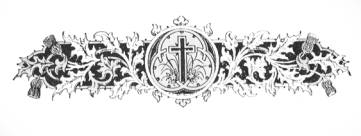 ΤΕΛΟΣΤῼ ΔΕ ΔΩΡΕΟΔΟΤῌ ΘΕῼΔΟΞΑ, ΤΙΜΗ ΚΑΙ ΠΡΟΣΚΥΝΗΣΙΣ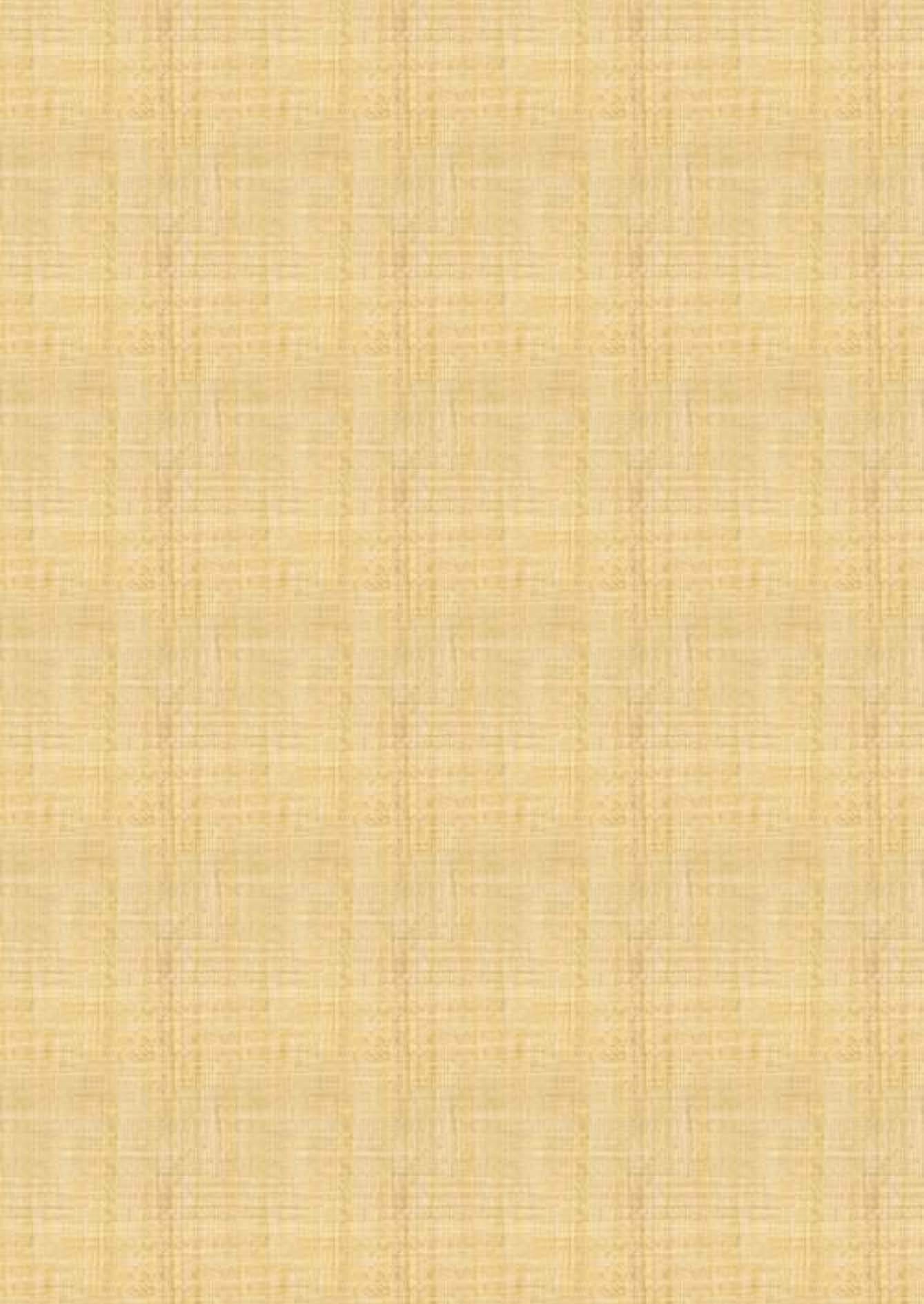 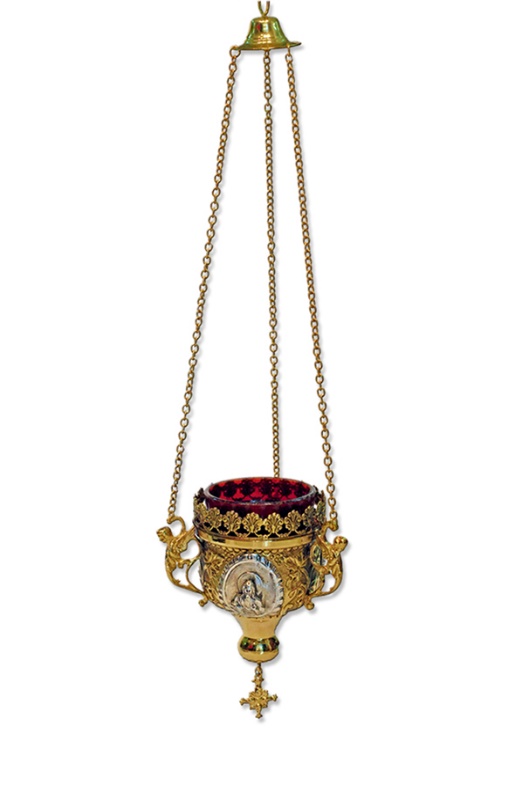 Εὔχεσθε ὑπὲρ ἡμῶνἘπιμέλειαΛουκᾶς Λουκᾶlouka.loukas@gmail.comἘπιμέλειαΓεράσιμος Μοναχὸς Ἁγιορείτηςgerry.monk@gmail.comΛογισμικὸ Συγγραφῆς Βυζαντινῆς ΜουσικῆςΛογισμικὸ Συγγραφῆς Βυζαντινῆς ΜουσικῆςΜουσικὰ Κείμενατοῦ Δημητρίου Παπαδοπούλουἦχος πλ.δ΄ἦχος πλ.δ΄ἦχος πλ.δ΄ἦχος πλ.δ΄αΣταυρὸν χαράξας Μωσῆς, ἐπ' εὐθείας ῥάβδῳ, τὴν Ἐρυθρὰν διέτεμε, τῷ Ἰσραὴλ πεζεύσαντι, τὴν δὲ ἐπιστρεπτικῶς, Φαραὼ τοῖς ἅρμασι, κροτήσας ἥνωσεν, ἐπ' εὔρους διαγράψας τὸ ἀήττητον ὅπλον. Διὸ Χριστῷ ᾄσωμεν τῷ Θεῷ ἡμῶν, ὅτι δεδόξασται.Σταυρὸν χαράξας Μωσῆς, ἐπ' εὐθείας ῥάβδῳ, τὴν Ἐρυθρὰν διέτεμε, τῷ Ἰσραὴλ πεζεύσαντι, τὴν δὲ ἐπιστρεπτικῶς, Φαραὼ τοῖς ἅρμασι, κροτήσας ἥνωσεν, ἐπ' εὔρους διαγράψας τὸ ἀήττητον ὅπλον. Διὸ Χριστῷ ᾄσωμεν τῷ Θεῷ ἡμῶν, ὅτι δεδόξασται.Σταυρὸν χαράξας Μωσῆς, ἐπ' εὐθείας ῥάβδῳ, τὴν Ἐρυθρὰν διέτεμε, τῷ Ἰσραὴλ πεζεύσαντι, τὴν δὲ ἐπιστρεπτικῶς, Φαραὼ τοῖς ἅρμασι, κροτήσας ἥνωσεν, ἐπ' εὔρους διαγράψας τὸ ἀήττητον ὅπλον. Διὸ Χριστῷ ᾄσωμεν τῷ Θεῷ ἡμῶν, ὅτι δεδόξασται.γῬάβδος εἰς τύπον τοῦ μυστηρίου παραλαμβάνεται· τῷ βλαστῷ γὰρ προκρίνει τὸν ἱερέα. Τῇ στειρευούσῃ δὲ πρῴην, Ἐκκλησίᾳ νῦν ἐξήνθησε, ξύλον Σταυροῦ, εἰς κράτος καὶ στερέωμα.Ῥάβδος εἰς τύπον τοῦ μυστηρίου παραλαμβάνεται· τῷ βλαστῷ γὰρ προκρίνει τὸν ἱερέα. Τῇ στειρευούσῃ δὲ πρῴην, Ἐκκλησίᾳ νῦν ἐξήνθησε, ξύλον Σταυροῦ, εἰς κράτος καὶ στερέωμα.Ῥάβδος εἰς τύπον τοῦ μυστηρίου παραλαμβάνεται· τῷ βλαστῷ γὰρ προκρίνει τὸν ἱερέα. Τῇ στειρευούσῃ δὲ πρῴην, Ἐκκλησίᾳ νῦν ἐξήνθησε, ξύλον Σταυροῦ, εἰς κράτος καὶ στερέωμα.δΕἰσακήκοα Κύριε, τῆς οἰκονομίας σου τὸ μυστήριον, κατενόησα τὰ ἔργα σου, καὶ ἐδόξασά σου τὴν Θεότητα.Εἰσακήκοα Κύριε, τῆς οἰκονομίας σου τὸ μυστήριον, κατενόησα τὰ ἔργα σου, καὶ ἐδόξασά σου τὴν Θεότητα.Εἰσακήκοα Κύριε, τῆς οἰκονομίας σου τὸ μυστήριον, κατενόησα τὰ ἔργα σου, καὶ ἐδόξασά σου τὴν Θεότητα.εὮ τρισμακάριστον ξύλον! ἐν ᾧ ἐτάθη Χριστός, ὁ βασιλεὺς καὶ Κύριος, δι' οὗ πέπτωκεν ὁ ξύλῳ ἀπατήσας, τῷ ἐν σοὶ δελεασθείς, Θεῷ τῷ προσπαγέντι σαρκί, τῷ παρέχοντι, τὴν εἰρήνην ταῖς ψυχαῖς ἡμῶν.Ὦ τρισμακάριστον ξύλον! ἐν ᾧ ἐτάθη Χριστός, ὁ βασιλεὺς καὶ Κύριος, δι' οὗ πέπτωκεν ὁ ξύλῳ ἀπατήσας, τῷ ἐν σοὶ δελεασθείς, Θεῷ τῷ προσπαγέντι σαρκί, τῷ παρέχοντι, τὴν εἰρήνην ταῖς ψυχαῖς ἡμῶν.Ὦ τρισμακάριστον ξύλον! ἐν ᾧ ἐτάθη Χριστός, ὁ βασιλεὺς καὶ Κύριος, δι' οὗ πέπτωκεν ὁ ξύλῳ ἀπατήσας, τῷ ἐν σοὶ δελεασθείς, Θεῷ τῷ προσπαγέντι σαρκί, τῷ παρέχοντι, τὴν εἰρήνην ταῖς ψυχαῖς ἡμῶν.ςΝοτίου θηρὸς ἐν σπλάγχνοις, παλάμας, Ἰωνᾶς, σταυροειδῶς διεκπετάσας, τὸ σωτήριον πάθος προδιετύπου σαφῶς. Ὅθεν τριήμερος ἐκδύς, τὴν ὑπερκόσμιον ἀνάστασιν ὑπεζωγράφησε, τοῦ σαρκὶ προσπαγέντος Χριστοῦ τοῦ Θεοῦ, καὶ τριημέρῳ ἐγέρσει τὸν κόσμον φωτίσαντος.Νοτίου θηρὸς ἐν σπλάγχνοις, παλάμας, Ἰωνᾶς, σταυροειδῶς διεκπετάσας, τὸ σωτήριον πάθος προδιετύπου σαφῶς. Ὅθεν τριήμερος ἐκδύς, τὴν ὑπερκόσμιον ἀνάστασιν ὑπεζωγράφησε, τοῦ σαρκὶ προσπαγέντος Χριστοῦ τοῦ Θεοῦ, καὶ τριημέρῳ ἐγέρσει τὸν κόσμον φωτίσαντος.Νοτίου θηρὸς ἐν σπλάγχνοις, παλάμας, Ἰωνᾶς, σταυροειδῶς διεκπετάσας, τὸ σωτήριον πάθος προδιετύπου σαφῶς. Ὅθεν τριήμερος ἐκδύς, τὴν ὑπερκόσμιον ἀνάστασιν ὑπεζωγράφησε, τοῦ σαρκὶ προσπαγέντος Χριστοῦ τοῦ Θεοῦ, καὶ τριημέρῳ ἐγέρσει τὸν κόσμον φωτίσαντος.ζἜκνοον πρόσταγμα τυράννου, δυσσεβοῦς λαοὺς ἐκλόνησε, πνέον ἀπειλῆς, καὶ δυσφημίας θεοστυγοῦς. Ὅμως τρεῖς παῖδας οὐκ ἐδειμάτωσε, θυμὸς θηριώδης, οὐ πῦρ βρόμιον· ἀλλ' ἀντηχοῦντι δροσοβόλῳ πνεύματι, πυρὶ συνόντες ἔψαλλον, ὁ ὑπερύμνητος τῶν πατέρων καὶ ἡμῶν, Θεὸς εὐλογητὸς εἶ.Ἔκνοον πρόσταγμα τυράννου, δυσσεβοῦς λαοὺς ἐκλόνησε, πνέον ἀπειλῆς, καὶ δυσφημίας θεοστυγοῦς. Ὅμως τρεῖς παῖδας οὐκ ἐδειμάτωσε, θυμὸς θηριώδης, οὐ πῦρ βρόμιον· ἀλλ' ἀντηχοῦντι δροσοβόλῳ πνεύματι, πυρὶ συνόντες ἔψαλλον, ὁ ὑπερύμνητος τῶν πατέρων καὶ ἡμῶν, Θεὸς εὐλογητὸς εἶ.Ἔκνοον πρόσταγμα τυράννου, δυσσεβοῦς λαοὺς ἐκλόνησε, πνέον ἀπειλῆς, καὶ δυσφημίας θεοστυγοῦς. Ὅμως τρεῖς παῖδας οὐκ ἐδειμάτωσε, θυμὸς θηριώδης, οὐ πῦρ βρόμιον· ἀλλ' ἀντηχοῦντι δροσοβόλῳ πνεύματι, πυρὶ συνόντες ἔψαλλον, ὁ ὑπερύμνητος τῶν πατέρων καὶ ἡμῶν, Θεὸς εὐλογητὸς εἶ.ηΑἰνοῦμεν, εὐλογοῦμεν καὶ προσκυνοῦμεν τὸν Κύριον.Εὐλογεῖτε παῖδες, τῆς Τριάδος ἰσάριθμοι, δημιουργὸν πατέρα Θεόν, ὑμνεῖτε τὸν συγκαταβάντα Λόγον, καὶ τὸ πῦρ εἰς δρόσον μεταποιήσαντα, καὶ ὑπερυψοῦτε, τὸ πᾶσι ζωὴν παρέχον, Πνεῦμα πανάγιον εἰς τοὺς αἰῶνας.Αἰνοῦμεν, εὐλογοῦμεν καὶ προσκυνοῦμεν τὸν Κύριον.Εὐλογεῖτε παῖδες, τῆς Τριάδος ἰσάριθμοι, δημιουργὸν πατέρα Θεόν, ὑμνεῖτε τὸν συγκαταβάντα Λόγον, καὶ τὸ πῦρ εἰς δρόσον μεταποιήσαντα, καὶ ὑπερυψοῦτε, τὸ πᾶσι ζωὴν παρέχον, Πνεῦμα πανάγιον εἰς τοὺς αἰῶνας.Αἰνοῦμεν, εὐλογοῦμεν καὶ προσκυνοῦμεν τὸν Κύριον.Εὐλογεῖτε παῖδες, τῆς Τριάδος ἰσάριθμοι, δημιουργὸν πατέρα Θεόν, ὑμνεῖτε τὸν συγκαταβάντα Λόγον, καὶ τὸ πῦρ εἰς δρόσον μεταποιήσαντα, καὶ ὑπερυψοῦτε, τὸ πᾶσι ζωὴν παρέχον, Πνεῦμα πανάγιον εἰς τοὺς αἰῶνας.ΣύντομοιΣύντομοιΣύντομοιἈργαὶἸωάννου ΠρωτοψάλτουἸωάννου ΠρωτοψάλτουΚωνσταντίνου ΠαπαγιάννηΠέτρου ΛαμπαδαρίουΚαταβασίαι Σταυροῦᾠδὴ α΄ Ιωάννου Πρωτοψάλτου
Ειρμολόγιον 1903 σ.225#Καταβασίαι Σταυροῦᾠδὴ α΄ πρωτ.Κων.Παπαγιάννη
Μουσικόν Μηνολόγιον
2007 σ.292/1641*Καταβασίαι Σταυροῦᾠδὴ α΄ πρωτ.Κων.Παπαγιάννη
Μουσικόν Μηνολόγιον
2007 σ.287/1636*ὁ εἱρμὸςπρωτ.Κων.Παπαγιάννη
Μουσικόν Μηνολόγιον
2007 σ.105/1804#Ἀλλότριον τῶν μητέρων ἡ παρθενίαπρωτ.Κων.Παπαγιάννη
Μουσικόν Μηνολόγιον
2007 σ.106/1805#ἦχος πλ.δ΄Μυστικὸς εἶ Θεοτόκε παράδεισος, ἀγεωργήτως βλαστήσασα Χριστόν, ὑφ' οὗ τὸ τοῦ Σταυροῦ, ζωηφόρον ἐν γῇ, πεφυτούργηται δένδρον. Δι' οὗ νῦν ὑψουμένου, προσκυνοῦντες αὐτὸν σὲ μεγαλύνομεν.ἦχος πλ.δ΄Μυστικὸς εἶ Θεοτόκε παράδεισος, ἀγεωργήτως βλαστήσασα Χριστόν, ὑφ' οὗ τὸ τοῦ Σταυροῦ, ζωηφόρον ἐν γῇ, πεφυτούργηται δένδρον. Δι' οὗ νῦν ὑψουμένου, προσκυνοῦντες αὐτὸν σὲ μεγαλύνομεν.Ὁ διὰ βρώσεως τοῦ ξύλου, τῷ γένει προσγενόμενος θάνατος, διὰ Σταυροῦ κατήργηται σήμερον· τῆς γὰρ προμήτορος ἡ παγγενὴς κατάρα διαλέλυται, τῷ βλαστῷ τῆς ἁγνῆς Θεομήτορος, ἣν πᾶσαι αἱ δυνάμεις τῶν οὐρανῶν μεγαλύνουσιν.Ὁ διὰ βρώσεως τοῦ ξύλου, τῷ γένει προσγενόμενος θάνατος, διὰ Σταυροῦ κατήργηται σήμερον· τῆς γὰρ προμήτορος ἡ παγγενὴς κατάρα διαλέλυται, τῷ βλαστῷ τῆς ἁγνῆς Θεομήτορος, ἣν πᾶσαι αἱ δυνάμεις τῶν οὐρανῶν μεγαλύνουσιν.ΣύντομοςἈργὴἸωάννου ΠρωτοψάλτουἸωάννου ΠρωτοψάλτουΚωνσταντίνου ΠαπαγιάννηΚωνσταντίνου ΠαπαγιάννηΠέτρου ΛαμπαδαρίουΙωάννου Πρωτοψάλτου
Ειρμολόγιον 1903 σ.235#πρωτ.Κων.Παπαγιάννη
Μουσικόν Μηνολόγιον
2007 σ.295/1644*Πέτρου ΛαμπαδαρίουΙωάννου Πρωτοψάλτου
Ειρμολόγιον 1903 σ.91#Πέτρου Λαμπαδαρίουπρωτ.Κων.Παπαγιάννη
Μουσικόν Μηνολόγιον
2007 σ.291/1640*ἦχος πλ.δ΄ἦχος πλ.δ΄ἦχος πλ.δ΄ἦχος πλ.δ΄αΣταυρὸν χαράξας Μωσῆς, ἐπ' εὐθείας ῥάβδῳ, τὴν Ἐρυθρὰν διέτεμε, τῷ Ἰσραὴλ πεζεύσαντι, τὴν δὲ ἐπιστρεπτικῶς, Φαραὼ τοῖς ἅρμασι, κροτήσας ἥνωσεν, ἐπ' εὔρους διαγράψας τὸ ἀήττητον ὅπλον. Διὸ Χριστῷ ᾄσωμεν τῷ Θεῷ ἡμῶν, ὅτι δεδόξασται.Σταυρὸν χαράξας Μωσῆς, ἐπ' εὐθείας ῥάβδῳ, τὴν Ἐρυθρὰν διέτεμε, τῷ Ἰσραὴλ πεζεύσαντι, τὴν δὲ ἐπιστρεπτικῶς, Φαραὼ τοῖς ἅρμασι, κροτήσας ἥνωσεν, ἐπ' εὔρους διαγράψας τὸ ἀήττητον ὅπλον. Διὸ Χριστῷ ᾄσωμεν τῷ Θεῷ ἡμῶν, ὅτι δεδόξασται.Σταυρὸν χαράξας Μωσῆς, ἐπ' εὐθείας ῥάβδῳ, τὴν Ἐρυθρὰν διέτεμε, τῷ Ἰσραὴλ πεζεύσαντι, τὴν δὲ ἐπιστρεπτικῶς, Φαραὼ τοῖς ἅρμασι, κροτήσας ἥνωσεν, ἐπ' εὔρους διαγράψας τὸ ἀήττητον ὅπλον. Διὸ Χριστῷ ᾄσωμεν τῷ Θεῷ ἡμῶν, ὅτι δεδόξασται.γῬάβδος εἰς τύπον τοῦ μυστηρίου παραλαμβάνεται· τῷ βλαστῷ γὰρ προκρίνει τὸν ἱερέα. Τῇ στειρευούσῃ δὲ πρῴην, Ἐκκλησίᾳ νῦν ἐξήνθησε, ξύλον Σταυροῦ, εἰς κράτος καὶ στερέωμα.Ῥάβδος εἰς τύπον τοῦ μυστηρίου παραλαμβάνεται· τῷ βλαστῷ γὰρ προκρίνει τὸν ἱερέα. Τῇ στειρευούσῃ δὲ πρῴην, Ἐκκλησίᾳ νῦν ἐξήνθησε, ξύλον Σταυροῦ, εἰς κράτος καὶ στερέωμα.Ῥάβδος εἰς τύπον τοῦ μυστηρίου παραλαμβάνεται· τῷ βλαστῷ γὰρ προκρίνει τὸν ἱερέα. Τῇ στειρευούσῃ δὲ πρῴην, Ἐκκλησίᾳ νῦν ἐξήνθησε, ξύλον Σταυροῦ, εἰς κράτος καὶ στερέωμα.δΕἰσακήκοα Κύριε, τῆς οἰκονομίας σου τὸ μυστήριον, κατενόησα τὰ ἔργα σου, καὶ ἐδόξασά σου τὴν Θεότητα.Εἰσακήκοα Κύριε, τῆς οἰκονομίας σου τὸ μυστήριον, κατενόησα τὰ ἔργα σου, καὶ ἐδόξασά σου τὴν Θεότητα.Εἰσακήκοα Κύριε, τῆς οἰκονομίας σου τὸ μυστήριον, κατενόησα τὰ ἔργα σου, καὶ ἐδόξασά σου τὴν Θεότητα.εὮ τρισμακάριστον ξύλον! ἐν ᾧ ἐτάθη Χριστός, ὁ βασιλεὺς καὶ Κύριος, δι' οὗ πέπτωκεν ὁ ξύλῳ ἀπατήσας, τῷ ἐν σοὶ δελεασθείς, Θεῷ τῷ προσπαγέντι σαρκί, τῷ παρέχοντι, τὴν εἰρήνην ταῖς ψυχαῖς ἡμῶν.Ὦ τρισμακάριστον ξύλον! ἐν ᾧ ἐτάθη Χριστός, ὁ βασιλεὺς καὶ Κύριος, δι' οὗ πέπτωκεν ὁ ξύλῳ ἀπατήσας, τῷ ἐν σοὶ δελεασθείς, Θεῷ τῷ προσπαγέντι σαρκί, τῷ παρέχοντι, τὴν εἰρήνην ταῖς ψυχαῖς ἡμῶν.Ὦ τρισμακάριστον ξύλον! ἐν ᾧ ἐτάθη Χριστός, ὁ βασιλεὺς καὶ Κύριος, δι' οὗ πέπτωκεν ὁ ξύλῳ ἀπατήσας, τῷ ἐν σοὶ δελεασθείς, Θεῷ τῷ προσπαγέντι σαρκί, τῷ παρέχοντι, τὴν εἰρήνην ταῖς ψυχαῖς ἡμῶν.ςΝοτίου θηρὸς ἐν σπλάγχνοις, παλάμας, Ἰωνᾶς, σταυροειδῶς διεκπετάσας, τὸ σωτήριον πάθος προδιετύπου σαφῶς. Ὅθεν τριήμερος ἐκδύς, τὴν ὑπερκόσμιον ἀνάστασιν ὑπεζωγράφησε, τοῦ σαρκὶ προσπαγέντος Χριστοῦ τοῦ Θεοῦ, καὶ τριημέρῳ ἐγέρσει τὸν κόσμον φωτίσαντος.Νοτίου θηρὸς ἐν σπλάγχνοις, παλάμας, Ἰωνᾶς, σταυροειδῶς διεκπετάσας, τὸ σωτήριον πάθος προδιετύπου σαφῶς. Ὅθεν τριήμερος ἐκδύς, τὴν ὑπερκόσμιον ἀνάστασιν ὑπεζωγράφησε, τοῦ σαρκὶ προσπαγέντος Χριστοῦ τοῦ Θεοῦ, καὶ τριημέρῳ ἐγέρσει τὸν κόσμον φωτίσαντος.Νοτίου θηρὸς ἐν σπλάγχνοις, παλάμας, Ἰωνᾶς, σταυροειδῶς διεκπετάσας, τὸ σωτήριον πάθος προδιετύπου σαφῶς. Ὅθεν τριήμερος ἐκδύς, τὴν ὑπερκόσμιον ἀνάστασιν ὑπεζωγράφησε, τοῦ σαρκὶ προσπαγέντος Χριστοῦ τοῦ Θεοῦ, καὶ τριημέρῳ ἐγέρσει τὸν κόσμον φωτίσαντος.ζἜκνοον πρόσταγμα τυράννου, δυσσεβοῦς λαοὺς ἐκλόνησε, πνέον ἀπειλῆς, καὶ δυσφημίας θεοστυγοῦς. Ὅμως τρεῖς παῖδας οὐκ ἐδειμάτωσε, θυμὸς θηριώδης, οὐ πῦρ βρόμιον· ἀλλ' ἀντηχοῦντι δροσοβόλῳ πνεύματι, πυρὶ συνόντες ἔψαλλον, ὁ ὑπερύμνητος τῶν πατέρων καὶ ἡμῶν, Θεὸς εὐλογητὸς εἶ.Ἔκνοον πρόσταγμα τυράννου, δυσσεβοῦς λαοὺς ἐκλόνησε, πνέον ἀπειλῆς, καὶ δυσφημίας θεοστυγοῦς. Ὅμως τρεῖς παῖδας οὐκ ἐδειμάτωσε, θυμὸς θηριώδης, οὐ πῦρ βρόμιον· ἀλλ' ἀντηχοῦντι δροσοβόλῳ πνεύματι, πυρὶ συνόντες ἔψαλλον, ὁ ὑπερύμνητος τῶν πατέρων καὶ ἡμῶν, Θεὸς εὐλογητὸς εἶ.Ἔκνοον πρόσταγμα τυράννου, δυσσεβοῦς λαοὺς ἐκλόνησε, πνέον ἀπειλῆς, καὶ δυσφημίας θεοστυγοῦς. Ὅμως τρεῖς παῖδας οὐκ ἐδειμάτωσε, θυμὸς θηριώδης, οὐ πῦρ βρόμιον· ἀλλ' ἀντηχοῦντι δροσοβόλῳ πνεύματι, πυρὶ συνόντες ἔψαλλον, ὁ ὑπερύμνητος τῶν πατέρων καὶ ἡμῶν, Θεὸς εὐλογητὸς εἶ.ηΑἰνοῦμεν, εὐλογοῦμεν καὶ προσκυνοῦμεν τὸν Κύριον.Εὐλογεῖτε παῖδες, τῆς Τριάδος ἰσάριθμοι, δημιουργὸν πατέρα Θεόν, ὑμνεῖτε τὸν συγκαταβάντα Λόγον, καὶ τὸ πῦρ εἰς δρόσον μεταποιήσαντα, καὶ ὑπερυψοῦτε, τὸ πᾶσι ζωὴν παρέχον, Πνεῦμα πανάγιον εἰς τοὺς αἰῶνας.Αἰνοῦμεν, εὐλογοῦμεν καὶ προσκυνοῦμεν τὸν Κύριον.Εὐλογεῖτε παῖδες, τῆς Τριάδος ἰσάριθμοι, δημιουργὸν πατέρα Θεόν, ὑμνεῖτε τὸν συγκαταβάντα Λόγον, καὶ τὸ πῦρ εἰς δρόσον μεταποιήσαντα, καὶ ὑπερυψοῦτε, τὸ πᾶσι ζωὴν παρέχον, Πνεῦμα πανάγιον εἰς τοὺς αἰῶνας.Αἰνοῦμεν, εὐλογοῦμεν καὶ προσκυνοῦμεν τὸν Κύριον.Εὐλογεῖτε παῖδες, τῆς Τριάδος ἰσάριθμοι, δημιουργὸν πατέρα Θεόν, ὑμνεῖτε τὸν συγκαταβάντα Λόγον, καὶ τὸ πῦρ εἰς δρόσον μεταποιήσαντα, καὶ ὑπερυψοῦτε, τὸ πᾶσι ζωὴν παρέχον, Πνεῦμα πανάγιον εἰς τοὺς αἰῶνας.ΣύντομοιΣύντομοιΣύντομοιἈργαὶἸωάννου ΠρωτοψάλτουἸωάννου ΠρωτοψάλτουΚωνσταντίνου ΠαπαγιάννηΠέτρου Λαμπαδαρίουᾠδὴ α΄ Ιωάννου Πρωτοψάλτου
Ειρμολόγιον 1903 σ.225#ᾠδὴ α΄ πρωτ.Κων.Παπαγιάννη
Μουσικόν Μηνολόγιον
2007 σ.292/1641*ᾠδὴ α΄ πρωτ.Κων.Παπαγιάννη
Μουσικόν Μηνολόγιον
2007 σ.287/1636*Λουκᾶ κεφ. 1ἦχος πλ.δ΄ἦχος πλ.δ΄ἦχος πλ.δ΄Μεγαλύνει ἡ ψυχή μου τὸν Κύριον, καὶ ἠγαλλίασε τὸ πνεῦμά μου ἐπὶ τῷ Θεῷ τῷ σωτῆρί μου. 46-47Ὅτι ἐπέβλεψεν ἐπὶ τὴν ταπείνωσιν τῆς δούλης αὐτοῦ· ἰδοὺ γὰρ ἀπὸ τοῦ νῦν μακαριοῦσί με πᾶσαι αἱ γενεαί. 48Ὅτι ἐποίησέ μοι μεγαλεῖα ὁ δυνατός, καὶ ἅγιον τὸ ὄνομα αὐτοῦ, καὶ τὸ ἔλεος αὐτοῦ εἰς γενεὰν καὶ γενεὰν τοῖς φοβουμένοις αὐτόν. 49-50Ἐποίησε κράτος ἐν βραχίονι αὐτοῦ, διεσκόρπισεν ὑπερηφάνους διανοίᾳ καρδίας αὐτῶν. 51Καθεῖλε δυνάστας ἀπὸ θρόνων καὶ ὕψωσε ταπεινούς, πεινῶντας ἐνέπλησεν ἀγαθῶν καὶ πλουτοῦντας ἐξαπέστειλε κενούς. 52-53Ἀντελάβετο ᾽Ισραὴλ παιδὸς αὐτοῦ, μνησθῆναι ἐλέους, καθὼς ἐλάλησε πρὸς τοὺς πατέρας ἡμῶν, τῷ Ἀβραὰμ καὶ τῷ σπέρματι αὐτοῦ ἕως αἰῶνος. 54-55Μεγαλύνει ἡ ψυχή μου τὸν Κύριον, καὶ ἠγαλλίασε τὸ πνεῦμά μου ἐπὶ τῷ Θεῷ τῷ σωτῆρί μου. 46-47Ὅτι ἐπέβλεψεν ἐπὶ τὴν ταπείνωσιν τῆς δούλης αὐτοῦ· ἰδοὺ γὰρ ἀπὸ τοῦ νῦν μακαριοῦσί με πᾶσαι αἱ γενεαί. 48Ὅτι ἐποίησέ μοι μεγαλεῖα ὁ δυνατός, καὶ ἅγιον τὸ ὄνομα αὐτοῦ, καὶ τὸ ἔλεος αὐτοῦ εἰς γενεὰν καὶ γενεὰν τοῖς φοβουμένοις αὐτόν. 49-50Ἐποίησε κράτος ἐν βραχίονι αὐτοῦ, διεσκόρπισεν ὑπερηφάνους διανοίᾳ καρδίας αὐτῶν. 51Καθεῖλε δυνάστας ἀπὸ θρόνων καὶ ὕψωσε ταπεινούς, πεινῶντας ἐνέπλησεν ἀγαθῶν καὶ πλουτοῦντας ἐξαπέστειλε κενούς. 52-53Ἀντελάβετο ᾽Ισραὴλ παιδὸς αὐτοῦ, μνησθῆναι ἐλέους, καθὼς ἐλάλησε πρὸς τοὺς πατέρας ἡμῶν, τῷ Ἀβραὰμ καὶ τῷ σπέρματι αὐτοῦ ἕως αἰῶνος. 54-55Μεγαλύνει ἡ ψυχή μου τὸν Κύριον, καὶ ἠγαλλίασε τὸ πνεῦμά μου ἐπὶ τῷ Θεῷ τῷ σωτῆρί μου. 46-47Ὅτι ἐπέβλεψεν ἐπὶ τὴν ταπείνωσιν τῆς δούλης αὐτοῦ· ἰδοὺ γὰρ ἀπὸ τοῦ νῦν μακαριοῦσί με πᾶσαι αἱ γενεαί. 48Ὅτι ἐποίησέ μοι μεγαλεῖα ὁ δυνατός, καὶ ἅγιον τὸ ὄνομα αὐτοῦ, καὶ τὸ ἔλεος αὐτοῦ εἰς γενεὰν καὶ γενεὰν τοῖς φοβουμένοις αὐτόν. 49-50Ἐποίησε κράτος ἐν βραχίονι αὐτοῦ, διεσκόρπισεν ὑπερηφάνους διανοίᾳ καρδίας αὐτῶν. 51Καθεῖλε δυνάστας ἀπὸ θρόνων καὶ ὕψωσε ταπεινούς, πεινῶντας ἐνέπλησεν ἀγαθῶν καὶ πλουτοῦντας ἐξαπέστειλε κενούς. 52-53Ἀντελάβετο ᾽Ισραὴλ παιδὸς αὐτοῦ, μνησθῆναι ἐλέους, καθὼς ἐλάλησε πρὸς τοὺς πατέρας ἡμῶν, τῷ Ἀβραὰμ καὶ τῷ σπέρματι αὐτοῦ ἕως αἰῶνος. 54-55Μεγαλύνει ἡ ψυχή μου τὸν Κύριον, καὶ ἠγαλλίασε τὸ πνεῦμά μου ἐπὶ τῷ Θεῷ τῷ σωτῆρί μου. 46-47Ὅτι ἐπέβλεψεν ἐπὶ τὴν ταπείνωσιν τῆς δούλης αὐτοῦ· ἰδοὺ γὰρ ἀπὸ τοῦ νῦν μακαριοῦσί με πᾶσαι αἱ γενεαί. 48Ὅτι ἐποίησέ μοι μεγαλεῖα ὁ δυνατός, καὶ ἅγιον τὸ ὄνομα αὐτοῦ, καὶ τὸ ἔλεος αὐτοῦ εἰς γενεὰν καὶ γενεὰν τοῖς φοβουμένοις αὐτόν. 49-50Ἐποίησε κράτος ἐν βραχίονι αὐτοῦ, διεσκόρπισεν ὑπερηφάνους διανοίᾳ καρδίας αὐτῶν. 51Καθεῖλε δυνάστας ἀπὸ θρόνων καὶ ὕψωσε ταπεινούς, πεινῶντας ἐνέπλησεν ἀγαθῶν καὶ πλουτοῦντας ἐξαπέστειλε κενούς. 52-53Ἀντελάβετο ᾽Ισραὴλ παιδὸς αὐτοῦ, μνησθῆναι ἐλέους, καθὼς ἐλάλησε πρὸς τοὺς πατέρας ἡμῶν, τῷ Ἀβραὰμ καὶ τῷ σπέρματι αὐτοῦ ἕως αἰῶνος. 54-55Μεγαλύνει ἡ ψυχή μου τὸν Κύριον, καὶ ἠγαλλίασε τὸ πνεῦμά μου ἐπὶ τῷ Θεῷ τῷ σωτῆρί μου. 46-47Ὅτι ἐπέβλεψεν ἐπὶ τὴν ταπείνωσιν τῆς δούλης αὐτοῦ· ἰδοὺ γὰρ ἀπὸ τοῦ νῦν μακαριοῦσί με πᾶσαι αἱ γενεαί. 48Ὅτι ἐποίησέ μοι μεγαλεῖα ὁ δυνατός, καὶ ἅγιον τὸ ὄνομα αὐτοῦ, καὶ τὸ ἔλεος αὐτοῦ εἰς γενεὰν καὶ γενεὰν τοῖς φοβουμένοις αὐτόν. 49-50Ἐποίησε κράτος ἐν βραχίονι αὐτοῦ, διεσκόρπισεν ὑπερηφάνους διανοίᾳ καρδίας αὐτῶν. 51Καθεῖλε δυνάστας ἀπὸ θρόνων καὶ ὕψωσε ταπεινούς, πεινῶντας ἐνέπλησεν ἀγαθῶν καὶ πλουτοῦντας ἐξαπέστειλε κενούς. 52-53Ἀντελάβετο ᾽Ισραὴλ παιδὸς αὐτοῦ, μνησθῆναι ἐλέους, καθὼς ἐλάλησε πρὸς τοὺς πατέρας ἡμῶν, τῷ Ἀβραὰμ καὶ τῷ σπέρματι αὐτοῦ ἕως αἰῶνος. 54-55Τὴν Τιμιωτέραν τῶν Χερουβίμ, καὶ ἐνδοξοτέραν ἀσυγκρίτως τῶν Σεραφίμ, τὴν ἀδιαφθόρως Θεὸν Λόγον τεκοῦσαν, τὴν ὄντως Θεοτόκον, σὲ μεγαλύνομεν.Τὴν Τιμιωτέραν τῶν Χερουβίμ, καὶ ἐνδοξοτέραν ἀσυγκρίτως τῶν Σεραφίμ, τὴν ἀδιαφθόρως Θεὸν Λόγον τεκοῦσαν, τὴν ὄντως Θεοτόκον, σὲ μεγαλύνομεν.Τὴν Τιμιωτέραν τῶν Χερουβίμ, καὶ ἐνδοξοτέραν ἀσυγκρίτως τῶν Σεραφίμ, τὴν ἀδιαφθόρως Θεὸν Λόγον τεκοῦσαν, τὴν ὄντως Θεοτόκον, σὲ μεγαλύνομεν.Τὴν Τιμιωτέραν τῶν Χερουβίμ, καὶ ἐνδοξοτέραν ἀσυγκρίτως τῶν Σεραφίμ, τὴν ἀδιαφθόρως Θεὸν Λόγον τεκοῦσαν, τὴν ὄντως Θεοτόκον, σὲ μεγαλύνομεν.Τὴν Τιμιωτέραν τῶν Χερουβίμ, καὶ ἐνδοξοτέραν ἀσυγκρίτως τῶν Σεραφίμ, τὴν ἀδιαφθόρως Θεὸν Λόγον τεκοῦσαν, τὴν ὄντως Θεοτόκον, σὲ μεγαλύνομεν.Πέτρου τοῦ ΠελοποννησίουΠέτρου τοῦ ΠελοποννησίουΚωνσταντίνου ΠαπαγιάννηΚωνσταντίνου ΠαπαγιάννηΛουκᾶ κεφ. 1 Πέτρου Λαμπαδαρίου Πανδέκτη, Όρθρος
1850 σ.504#πρωτ.Κων.Παπαγιάννη
Μουσικόν Τριώδιον Β'
2003 σ.36#ἦχος πλ.δ΄Μυστικὸς εἶ Θεοτόκε παράδεισος, ἀγεωργήτως βλαστήσασα Χριστόν, ὑφ' οὗ τὸ τοῦ Σταυροῦ, ζωηφόρον ἐν γῇ, πεφυτούργηται δένδρον. Δι' οὗ νῦν ὑψουμένου, προσκυνοῦντες αὐτὸν σὲ μεγαλύνομεν.ἦχος πλ.δ΄Μυστικὸς εἶ Θεοτόκε παράδεισος, ἀγεωργήτως βλαστήσασα Χριστόν, ὑφ' οὗ τὸ τοῦ Σταυροῦ, ζωηφόρον ἐν γῇ, πεφυτούργηται δένδρον. Δι' οὗ νῦν ὑψουμένου, προσκυνοῦντες αὐτὸν σὲ μεγαλύνομεν.Ὁ διὰ βρώσεως τοῦ ξύλου, τῷ γένει προσγενόμενος θάνατος, διὰ Σταυροῦ κατήργηται σήμερον· τῆς γὰρ προμήτορος ἡ παγγενὴς κατάρα διαλέλυται, τῷ βλαστῷ τῆς ἁγνῆς Θεομήτορος, ἣν πᾶσαι αἱ δυνάμεις τῶν οὐρανῶν μεγαλύνουσιν.Ὁ διὰ βρώσεως τοῦ ξύλου, τῷ γένει προσγενόμενος θάνατος, διὰ Σταυροῦ κατήργηται σήμερον· τῆς γὰρ προμήτορος ἡ παγγενὴς κατάρα διαλέλυται, τῷ βλαστῷ τῆς ἁγνῆς Θεομήτορος, ἣν πᾶσαι αἱ δυνάμεις τῶν οὐρανῶν μεγαλύνουσιν.ΣύντομοςἈργὴἸωάννου ΠρωτοψάλτουἸωάννου ΠρωτοψάλτουΚωνσταντίνου ΠαπαγιάννηΚωνσταντίνου ΠαπαγιάννηΠέτρου ΛαμπαδαρίουΙωάννου Πρωτοψάλτου
Ειρμολόγιον 1903 σ.235#πρωτ.Κων.Παπαγιάννη
Μουσικόν Μηνολόγιον
2007 σ.295/1644*Πέτρου ΛαμπαδαρίουΙωάννου Πρωτοψάλτου
Ειρμολόγιον 1903 σ.91#Πέτρου Λαμπαδαρίουπρωτ.Κων.Παπαγιάννη
Μουσικόν Μηνολόγιον
2007 σ.291/1640*ἦχος πλ.δ΄ἦχος πλ.δ΄ἦχος πλ.δ΄ἦχος πλ.δ΄αΣταυρὸν χαράξας Μωσῆς, ἐπ' εὐθείας ῥάβδῳ, τὴν Ἐρυθρὰν διέτεμε, τῷ Ἰσραὴλ πεζεύσαντι, τὴν δὲ ἐπιστρεπτικῶς, Φαραὼ τοῖς ἅρμασι, κροτήσας ἥνωσεν, ἐπ' εὔρους διαγράψας τὸ ἀήττητον ὅπλον. Διὸ Χριστῷ ᾄσωμεν τῷ Θεῷ ἡμῶν, ὅτι δεδόξασται.Σταυρὸν χαράξας Μωσῆς, ἐπ' εὐθείας ῥάβδῳ, τὴν Ἐρυθρὰν διέτεμε, τῷ Ἰσραὴλ πεζεύσαντι, τὴν δὲ ἐπιστρεπτικῶς, Φαραὼ τοῖς ἅρμασι, κροτήσας ἥνωσεν, ἐπ' εὔρους διαγράψας τὸ ἀήττητον ὅπλον. Διὸ Χριστῷ ᾄσωμεν τῷ Θεῷ ἡμῶν, ὅτι δεδόξασται.Σταυρὸν χαράξας Μωσῆς, ἐπ' εὐθείας ῥάβδῳ, τὴν Ἐρυθρὰν διέτεμε, τῷ Ἰσραὴλ πεζεύσαντι, τὴν δὲ ἐπιστρεπτικῶς, Φαραὼ τοῖς ἅρμασι, κροτήσας ἥνωσεν, ἐπ' εὔρους διαγράψας τὸ ἀήττητον ὅπλον. Διὸ Χριστῷ ᾄσωμεν τῷ Θεῷ ἡμῶν, ὅτι δεδόξασται.γῬάβδος εἰς τύπον τοῦ μυστηρίου παραλαμβάνεται· τῷ βλαστῷ γὰρ προκρίνει τὸν ἱερέα. Τῇ στειρευούσῃ δὲ πρῴην, Ἐκκλησίᾳ νῦν ἐξήνθησε, ξύλον Σταυροῦ, εἰς κράτος καὶ στερέωμα.Ῥάβδος εἰς τύπον τοῦ μυστηρίου παραλαμβάνεται· τῷ βλαστῷ γὰρ προκρίνει τὸν ἱερέα. Τῇ στειρευούσῃ δὲ πρῴην, Ἐκκλησίᾳ νῦν ἐξήνθησε, ξύλον Σταυροῦ, εἰς κράτος καὶ στερέωμα.Ῥάβδος εἰς τύπον τοῦ μυστηρίου παραλαμβάνεται· τῷ βλαστῷ γὰρ προκρίνει τὸν ἱερέα. Τῇ στειρευούσῃ δὲ πρῴην, Ἐκκλησίᾳ νῦν ἐξήνθησε, ξύλον Σταυροῦ, εἰς κράτος καὶ στερέωμα.δΕἰσακήκοα Κύριε, τῆς οἰκονομίας σου τὸ μυστήριον, κατενόησα τὰ ἔργα σου, καὶ ἐδόξασά σου τὴν Θεότητα.Εἰσακήκοα Κύριε, τῆς οἰκονομίας σου τὸ μυστήριον, κατενόησα τὰ ἔργα σου, καὶ ἐδόξασά σου τὴν Θεότητα.Εἰσακήκοα Κύριε, τῆς οἰκονομίας σου τὸ μυστήριον, κατενόησα τὰ ἔργα σου, καὶ ἐδόξασά σου τὴν Θεότητα.εὮ τρισμακάριστον ξύλον! ἐν ᾧ ἐτάθη Χριστός, ὁ βασιλεὺς καὶ Κύριος, δι' οὗ πέπτωκεν ὁ ξύλῳ ἀπατήσας, τῷ ἐν σοὶ δελεασθείς, Θεῷ τῷ προσπαγέντι σαρκί, τῷ παρέχοντι, τὴν εἰρήνην ταῖς ψυχαῖς ἡμῶν.Ὦ τρισμακάριστον ξύλον! ἐν ᾧ ἐτάθη Χριστός, ὁ βασιλεὺς καὶ Κύριος, δι' οὗ πέπτωκεν ὁ ξύλῳ ἀπατήσας, τῷ ἐν σοὶ δελεασθείς, Θεῷ τῷ προσπαγέντι σαρκί, τῷ παρέχοντι, τὴν εἰρήνην ταῖς ψυχαῖς ἡμῶν.Ὦ τρισμακάριστον ξύλον! ἐν ᾧ ἐτάθη Χριστός, ὁ βασιλεὺς καὶ Κύριος, δι' οὗ πέπτωκεν ὁ ξύλῳ ἀπατήσας, τῷ ἐν σοὶ δελεασθείς, Θεῷ τῷ προσπαγέντι σαρκί, τῷ παρέχοντι, τὴν εἰρήνην ταῖς ψυχαῖς ἡμῶν.ςΝοτίου θηρὸς ἐν σπλάγχνοις, παλάμας, Ἰωνᾶς, σταυροειδῶς διεκπετάσας, τὸ σωτήριον πάθος προδιετύπου σαφῶς. Ὅθεν τριήμερος ἐκδύς, τὴν ὑπερκόσμιον ἀνάστασιν ὑπεζωγράφησε, τοῦ σαρκὶ προσπαγέντος Χριστοῦ τοῦ Θεοῦ, καὶ τριημέρῳ ἐγέρσει τὸν κόσμον φωτίσαντος.Νοτίου θηρὸς ἐν σπλάγχνοις, παλάμας, Ἰωνᾶς, σταυροειδῶς διεκπετάσας, τὸ σωτήριον πάθος προδιετύπου σαφῶς. Ὅθεν τριήμερος ἐκδύς, τὴν ὑπερκόσμιον ἀνάστασιν ὑπεζωγράφησε, τοῦ σαρκὶ προσπαγέντος Χριστοῦ τοῦ Θεοῦ, καὶ τριημέρῳ ἐγέρσει τὸν κόσμον φωτίσαντος.Νοτίου θηρὸς ἐν σπλάγχνοις, παλάμας, Ἰωνᾶς, σταυροειδῶς διεκπετάσας, τὸ σωτήριον πάθος προδιετύπου σαφῶς. Ὅθεν τριήμερος ἐκδύς, τὴν ὑπερκόσμιον ἀνάστασιν ὑπεζωγράφησε, τοῦ σαρκὶ προσπαγέντος Χριστοῦ τοῦ Θεοῦ, καὶ τριημέρῳ ἐγέρσει τὸν κόσμον φωτίσαντος.ζἜκνοον πρόσταγμα τυράννου, δυσσεβοῦς λαοὺς ἐκλόνησε, πνέον ἀπειλῆς, καὶ δυσφημίας θεοστυγοῦς. Ὅμως τρεῖς παῖδας οὐκ ἐδειμάτωσε, θυμὸς θηριώδης, οὐ πῦρ βρόμιον· ἀλλ' ἀντηχοῦντι δροσοβόλῳ πνεύματι, πυρὶ συνόντες ἔψαλλον, ὁ ὑπερύμνητος τῶν πατέρων καὶ ἡμῶν, Θεὸς εὐλογητὸς εἶ.Ἔκνοον πρόσταγμα τυράννου, δυσσεβοῦς λαοὺς ἐκλόνησε, πνέον ἀπειλῆς, καὶ δυσφημίας θεοστυγοῦς. Ὅμως τρεῖς παῖδας οὐκ ἐδειμάτωσε, θυμὸς θηριώδης, οὐ πῦρ βρόμιον· ἀλλ' ἀντηχοῦντι δροσοβόλῳ πνεύματι, πυρὶ συνόντες ἔψαλλον, ὁ ὑπερύμνητος τῶν πατέρων καὶ ἡμῶν, Θεὸς εὐλογητὸς εἶ.Ἔκνοον πρόσταγμα τυράννου, δυσσεβοῦς λαοὺς ἐκλόνησε, πνέον ἀπειλῆς, καὶ δυσφημίας θεοστυγοῦς. Ὅμως τρεῖς παῖδας οὐκ ἐδειμάτωσε, θυμὸς θηριώδης, οὐ πῦρ βρόμιον· ἀλλ' ἀντηχοῦντι δροσοβόλῳ πνεύματι, πυρὶ συνόντες ἔψαλλον, ὁ ὑπερύμνητος τῶν πατέρων καὶ ἡμῶν, Θεὸς εὐλογητὸς εἶ.ηΑἰνοῦμεν, εὐλογοῦμεν καὶ προσκυνοῦμεν τὸν Κύριον.Εὐλογεῖτε παῖδες, τῆς Τριάδος ἰσάριθμοι, δημιουργὸν πατέρα Θεόν, ὑμνεῖτε τὸν συγκαταβάντα Λόγον, καὶ τὸ πῦρ εἰς δρόσον μεταποιήσαντα, καὶ ὑπερυψοῦτε, τὸ πᾶσι ζωὴν παρέχον, Πνεῦμα πανάγιον εἰς τοὺς αἰῶνας.Αἰνοῦμεν, εὐλογοῦμεν καὶ προσκυνοῦμεν τὸν Κύριον.Εὐλογεῖτε παῖδες, τῆς Τριάδος ἰσάριθμοι, δημιουργὸν πατέρα Θεόν, ὑμνεῖτε τὸν συγκαταβάντα Λόγον, καὶ τὸ πῦρ εἰς δρόσον μεταποιήσαντα, καὶ ὑπερυψοῦτε, τὸ πᾶσι ζωὴν παρέχον, Πνεῦμα πανάγιον εἰς τοὺς αἰῶνας.Αἰνοῦμεν, εὐλογοῦμεν καὶ προσκυνοῦμεν τὸν Κύριον.Εὐλογεῖτε παῖδες, τῆς Τριάδος ἰσάριθμοι, δημιουργὸν πατέρα Θεόν, ὑμνεῖτε τὸν συγκαταβάντα Λόγον, καὶ τὸ πῦρ εἰς δρόσον μεταποιήσαντα, καὶ ὑπερυψοῦτε, τὸ πᾶσι ζωὴν παρέχον, Πνεῦμα πανάγιον εἰς τοὺς αἰῶνας.ΣύντομοιΣύντομοιΣύντομοιἈργαὶἸωάννου ΠρωτοψάλτουἸωάννου ΠρωτοψάλτουΚωνσταντίνου ΠαπαγιάννηΠέτρου Λαμπαδαρίουᾠδὴ α΄ Ιωάννου Πρωτοψάλτου
Ειρμολόγιον 1903 σ.225#ᾠδὴ α΄ πρωτ.Κων.Παπαγιάννη
Μουσικόν Μηνολόγιον
2007 σ.292/1641*ᾠδὴ α΄ πρωτ.Κων.Παπαγιάννη
Μουσικόν Μηνολόγιον
2007 σ.287/1636*κανὼν α΄κανὼν α΄ἦχος πλ.δ΄ἦχος πλ.δ΄«Μυστικὸς εἶ Θεοτόκε παράδεισος, ἀγεωργήτως βλαστήσασα Χριστόν, ὑφ' οὗ τὸ τοῦ Σταυροῦ, ζωηφόρον ἐν γῇ, πεφυτούργηται δένδρον· δι᾿ οὗ νῦν ὑψουμένου, προσκυνοῦντες αὐτὸν σὲ μεγαλύνομεν». (β΄)«Μυστικὸς εἶ Θεοτόκε παράδεισος, ἀγεωργήτως βλαστήσασα Χριστόν, ὑφ' οὗ τὸ τοῦ Σταυροῦ, ζωηφόρον ἐν γῇ, πεφυτούργηται δένδρον· δι᾿ οὗ νῦν ὑψουμένου, προσκυνοῦντες αὐτὸν σὲ μεγαλύνομεν». (β΄)«Μυστικὸς εἶ Θεοτόκε παράδεισος, ἀγεωργήτως βλαστήσασα Χριστόν, ὑφ' οὗ τὸ τοῦ Σταυροῦ, ζωηφόρον ἐν γῇ, πεφυτούργηται δένδρον· δι᾿ οὗ νῦν ὑψουμένου, προσκυνοῦντες αὐτὸν σὲ μεγαλύνομεν». (β΄)«Μυστικὸς εἶ Θεοτόκε παράδεισος, ἀγεωργήτως βλαστήσασα Χριστόν, ὑφ' οὗ τὸ τοῦ Σταυροῦ, ζωηφόρον ἐν γῇ, πεφυτούργηται δένδρον· δι᾿ οὗ νῦν ὑψουμένου, προσκυνοῦντες αὐτὸν σὲ μεγαλύνομεν». (β΄)«Μυστικὸς εἶ Θεοτόκε παράδεισος, ἀγεωργήτως βλαστήσασα Χριστόν, ὑφ' οὗ τὸ τοῦ Σταυροῦ, ζωηφόρον ἐν γῇ, πεφυτούργηται δένδρον· δι᾿ οὗ νῦν ὑψουμένου, προσκυνοῦντες αὐτὸν σὲ μεγαλύνομεν». (β΄)Δόξα σοι ὁ Θεὸς ἡμῶν δόξα σοι.Ἀγαλλέσθω τὰ δρυμοῦ ξύλα σύμπαντα, ἁγιασθείσης τῆς φύσεως αὐτῶν, ὑφ᾿ οὗ περ ἐξ ἀρχῆς, ἐφυτεύθη Χριστοῦ, τανυθέντος ἐν ξύλῳ· δι᾿ οὗ νῦν ὑψουμένου, προσκυνοῦμεν αὐτὸν καὶ μεγαλύνομεν.Δόξα σοι ὁ Θεὸς ἡμῶν δόξα σοι.Ἀγαλλέσθω τὰ δρυμοῦ ξύλα σύμπαντα, ἁγιασθείσης τῆς φύσεως αὐτῶν, ὑφ᾿ οὗ περ ἐξ ἀρχῆς, ἐφυτεύθη Χριστοῦ, τανυθέντος ἐν ξύλῳ· δι᾿ οὗ νῦν ὑψουμένου, προσκυνοῦμεν αὐτὸν καὶ μεγαλύνομεν.Δόξα σοι ὁ Θεὸς ἡμῶν δόξα σοι.Ἀγαλλέσθω τὰ δρυμοῦ ξύλα σύμπαντα, ἁγιασθείσης τῆς φύσεως αὐτῶν, ὑφ᾿ οὗ περ ἐξ ἀρχῆς, ἐφυτεύθη Χριστοῦ, τανυθέντος ἐν ξύλῳ· δι᾿ οὗ νῦν ὑψουμένου, προσκυνοῦμεν αὐτὸν καὶ μεγαλύνομεν.Δόξα σοι ὁ Θεὸς ἡμῶν δόξα σοι.Ἀγαλλέσθω τὰ δρυμοῦ ξύλα σύμπαντα, ἁγιασθείσης τῆς φύσεως αὐτῶν, ὑφ᾿ οὗ περ ἐξ ἀρχῆς, ἐφυτεύθη Χριστοῦ, τανυθέντος ἐν ξύλῳ· δι᾿ οὗ νῦν ὑψουμένου, προσκυνοῦμεν αὐτὸν καὶ μεγαλύνομεν.Δόξα σοι ὁ Θεὸς ἡμῶν δόξα σοι.Ἀγαλλέσθω τὰ δρυμοῦ ξύλα σύμπαντα, ἁγιασθείσης τῆς φύσεως αὐτῶν, ὑφ᾿ οὗ περ ἐξ ἀρχῆς, ἐφυτεύθη Χριστοῦ, τανυθέντος ἐν ξύλῳ· δι᾿ οὗ νῦν ὑψουμένου, προσκυνοῦμεν αὐτὸν καὶ μεγαλύνομεν.Δόξα σοι ὁ Θεὸς ἡμῶν δόξα σοι.Ἱερὸν ἠγέρθη κέρας θεόφροσι, τῆς κεφαλῆς τῶν ἁπάντων ὁ Σταυρός, ἐν ᾧ ἁμαρτωλῶν νοουμένων, συνθλῶνται τὰ κέρατα πάντα, δι᾿ οὗ νῦν ὑψουμένου, προσκυνοῦμεν αὐτὸν καὶ μεγαλύνομεν.Δόξα σοι ὁ Θεὸς ἡμῶν δόξα σοι.Ἱερὸν ἠγέρθη κέρας θεόφροσι, τῆς κεφαλῆς τῶν ἁπάντων ὁ Σταυρός, ἐν ᾧ ἁμαρτωλῶν νοουμένων, συνθλῶνται τὰ κέρατα πάντα, δι᾿ οὗ νῦν ὑψουμένου, προσκυνοῦμεν αὐτὸν καὶ μεγαλύνομεν.Δόξα σοι ὁ Θεὸς ἡμῶν δόξα σοι.Ἱερὸν ἠγέρθη κέρας θεόφροσι, τῆς κεφαλῆς τῶν ἁπάντων ὁ Σταυρός, ἐν ᾧ ἁμαρτωλῶν νοουμένων, συνθλῶνται τὰ κέρατα πάντα, δι᾿ οὗ νῦν ὑψουμένου, προσκυνοῦμεν αὐτὸν καὶ μεγαλύνομεν.Δόξα σοι ὁ Θεὸς ἡμῶν δόξα σοι.Ἱερὸν ἠγέρθη κέρας θεόφροσι, τῆς κεφαλῆς τῶν ἁπάντων ὁ Σταυρός, ἐν ᾧ ἁμαρτωλῶν νοουμένων, συνθλῶνται τὰ κέρατα πάντα, δι᾿ οὗ νῦν ὑψουμένου, προσκυνοῦμεν αὐτὸν καὶ μεγαλύνομεν.Δόξα σοι ὁ Θεὸς ἡμῶν δόξα σοι.Ἱερὸν ἠγέρθη κέρας θεόφροσι, τῆς κεφαλῆς τῶν ἁπάντων ὁ Σταυρός, ἐν ᾧ ἁμαρτωλῶν νοουμένων, συνθλῶνται τὰ κέρατα πάντα, δι᾿ οὗ νῦν ὑψουμένου, προσκυνοῦμεν αὐτὸν καὶ μεγαλύνομεν.κανὼν β΄«Ὁ διὰ βρώσεως τοῦ ξύλου, τῷ γένει προσγενόμενος θάνατος, διὰ Σταυροῦ κατήργηται σήμερον· τῆς γὰρ προμήτορος ἡ παγγενὴς κατάρα διαλέλυται, τῷ βλαστῷ τῆς ἁγνῆς Θεομήτορος, ἣν πᾶσαι αἱ δυνάμεις, τῶν οὐρανῶν μεγαλύνουσι».κανὼν β΄«Ὁ διὰ βρώσεως τοῦ ξύλου, τῷ γένει προσγενόμενος θάνατος, διὰ Σταυροῦ κατήργηται σήμερον· τῆς γὰρ προμήτορος ἡ παγγενὴς κατάρα διαλέλυται, τῷ βλαστῷ τῆς ἁγνῆς Θεομήτορος, ἣν πᾶσαι αἱ δυνάμεις, τῶν οὐρανῶν μεγαλύνουσι».κανὼν β΄«Ὁ διὰ βρώσεως τοῦ ξύλου, τῷ γένει προσγενόμενος θάνατος, διὰ Σταυροῦ κατήργηται σήμερον· τῆς γὰρ προμήτορος ἡ παγγενὴς κατάρα διαλέλυται, τῷ βλαστῷ τῆς ἁγνῆς Θεομήτορος, ἣν πᾶσαι αἱ δυνάμεις, τῶν οὐρανῶν μεγαλύνουσι».κανὼν β΄«Ὁ διὰ βρώσεως τοῦ ξύλου, τῷ γένει προσγενόμενος θάνατος, διὰ Σταυροῦ κατήργηται σήμερον· τῆς γὰρ προμήτορος ἡ παγγενὴς κατάρα διαλέλυται, τῷ βλαστῷ τῆς ἁγνῆς Θεομήτορος, ἣν πᾶσαι αἱ δυνάμεις, τῶν οὐρανῶν μεγαλύνουσι».κανὼν β΄«Ὁ διὰ βρώσεως τοῦ ξύλου, τῷ γένει προσγενόμενος θάνατος, διὰ Σταυροῦ κατήργηται σήμερον· τῆς γὰρ προμήτορος ἡ παγγενὴς κατάρα διαλέλυται, τῷ βλαστῷ τῆς ἁγνῆς Θεομήτορος, ἣν πᾶσαι αἱ δυνάμεις, τῶν οὐρανῶν μεγαλύνουσι».Δόξα σοι ὁ Θεὸς ἡμῶν δόξα σοι.Μὴ τὴν πικρίαν τὴν τοῦ ξύλου, ἐάσας ἀναιρέσιμον Κύριε, διὰ Σταυροῦ τελείως ἐξήλειψας· ὅθεν καὶ ξύλον ἔλυσε ποτέ, πικρίαν ὑδάτων Μερρᾶς, προτυποῦν τοῦ Σταυροῦ τὴν ἐνέργειαν· ἣν πᾶσαι αἱ Δυνάμεις, τῶν οὐρανῶν μεγαλύνουσιν.Δόξα σοι ὁ Θεὸς ἡμῶν δόξα σοι.Μὴ τὴν πικρίαν τὴν τοῦ ξύλου, ἐάσας ἀναιρέσιμον Κύριε, διὰ Σταυροῦ τελείως ἐξήλειψας· ὅθεν καὶ ξύλον ἔλυσε ποτέ, πικρίαν ὑδάτων Μερρᾶς, προτυποῦν τοῦ Σταυροῦ τὴν ἐνέργειαν· ἣν πᾶσαι αἱ Δυνάμεις, τῶν οὐρανῶν μεγαλύνουσιν.Δόξα σοι ὁ Θεὸς ἡμῶν δόξα σοι.Μὴ τὴν πικρίαν τὴν τοῦ ξύλου, ἐάσας ἀναιρέσιμον Κύριε, διὰ Σταυροῦ τελείως ἐξήλειψας· ὅθεν καὶ ξύλον ἔλυσε ποτέ, πικρίαν ὑδάτων Μερρᾶς, προτυποῦν τοῦ Σταυροῦ τὴν ἐνέργειαν· ἣν πᾶσαι αἱ Δυνάμεις, τῶν οὐρανῶν μεγαλύνουσιν.Δόξα σοι ὁ Θεὸς ἡμῶν δόξα σοι.Μὴ τὴν πικρίαν τὴν τοῦ ξύλου, ἐάσας ἀναιρέσιμον Κύριε, διὰ Σταυροῦ τελείως ἐξήλειψας· ὅθεν καὶ ξύλον ἔλυσε ποτέ, πικρίαν ὑδάτων Μερρᾶς, προτυποῦν τοῦ Σταυροῦ τὴν ἐνέργειαν· ἣν πᾶσαι αἱ Δυνάμεις, τῶν οὐρανῶν μεγαλύνουσιν.Δόξα σοι ὁ Θεὸς ἡμῶν δόξα σοι.Μὴ τὴν πικρίαν τὴν τοῦ ξύλου, ἐάσας ἀναιρέσιμον Κύριε, διὰ Σταυροῦ τελείως ἐξήλειψας· ὅθεν καὶ ξύλον ἔλυσε ποτέ, πικρίαν ὑδάτων Μερρᾶς, προτυποῦν τοῦ Σταυροῦ τὴν ἐνέργειαν· ἣν πᾶσαι αἱ Δυνάμεις, τῶν οὐρανῶν μεγαλύνουσιν.Δόξα Πατρὶ καὶ Υἱῷ καὶ ἁγίῳ Πνεύματι.Ἀδιαλείπτως βαπτομένους, τῷ ζόφῳ τοῦ προπάτορος Κύριε, διὰ Σταυροῦ ἀνύψωσας σήμερον· ὡς γὰρ τῇ πλάνῃ ἄγαν ἀκρατῶς, ἡ φύσις προκατηνέχθη, παγκλήρως ἡμᾶς πάλιν ἀνώρθωσε, τὸ φῶς τὸ τοῦ Σταυροῦ σου· ὃν οἱ πιστοὶ μεγαλύνομεν.Δόξα Πατρὶ καὶ Υἱῷ καὶ ἁγίῳ Πνεύματι.Ἀδιαλείπτως βαπτομένους, τῷ ζόφῳ τοῦ προπάτορος Κύριε, διὰ Σταυροῦ ἀνύψωσας σήμερον· ὡς γὰρ τῇ πλάνῃ ἄγαν ἀκρατῶς, ἡ φύσις προκατηνέχθη, παγκλήρως ἡμᾶς πάλιν ἀνώρθωσε, τὸ φῶς τὸ τοῦ Σταυροῦ σου· ὃν οἱ πιστοὶ μεγαλύνομεν.Δόξα Πατρὶ καὶ Υἱῷ καὶ ἁγίῳ Πνεύματι.Ἀδιαλείπτως βαπτομένους, τῷ ζόφῳ τοῦ προπάτορος Κύριε, διὰ Σταυροῦ ἀνύψωσας σήμερον· ὡς γὰρ τῇ πλάνῃ ἄγαν ἀκρατῶς, ἡ φύσις προκατηνέχθη, παγκλήρως ἡμᾶς πάλιν ἀνώρθωσε, τὸ φῶς τὸ τοῦ Σταυροῦ σου· ὃν οἱ πιστοὶ μεγαλύνομεν.Δόξα Πατρὶ καὶ Υἱῷ καὶ ἁγίῳ Πνεύματι.Ἀδιαλείπτως βαπτομένους, τῷ ζόφῳ τοῦ προπάτορος Κύριε, διὰ Σταυροῦ ἀνύψωσας σήμερον· ὡς γὰρ τῇ πλάνῃ ἄγαν ἀκρατῶς, ἡ φύσις προκατηνέχθη, παγκλήρως ἡμᾶς πάλιν ἀνώρθωσε, τὸ φῶς τὸ τοῦ Σταυροῦ σου· ὃν οἱ πιστοὶ μεγαλύνομεν.Δόξα Πατρὶ καὶ Υἱῷ καὶ ἁγίῳ Πνεύματι.Ἀδιαλείπτως βαπτομένους, τῷ ζόφῳ τοῦ προπάτορος Κύριε, διὰ Σταυροῦ ἀνύψωσας σήμερον· ὡς γὰρ τῇ πλάνῃ ἄγαν ἀκρατῶς, ἡ φύσις προκατηνέχθη, παγκλήρως ἡμᾶς πάλιν ἀνώρθωσε, τὸ φῶς τὸ τοῦ Σταυροῦ σου· ὃν οἱ πιστοὶ μεγαλύνομεν.Καὶ νῦν καὶ ἀεὶ καὶ εἰς τοὺς αἰῶνας τῶν αἰώνων, ἀμήν.Ἴνα τὸν τύπον ὑποδείξῃς, τῷ κόσμῳ προσκυνούμενον Κύριε, τόν τοῦ Σταυροῦ ἐν πᾶσιν ὡς ἔνδοξον, ἐν οὐρανῷ ἐμόρφωσας, φωτὶ ἀπλέτῳ ἠγλαϊσμένον, βασιλεῖ πανοπλίαν ἀήττητον· ἣν πᾶσαι αἱ Δυνάμεις, τῶν οὐρανῶν μεγαλύνουσιν.Καὶ νῦν καὶ ἀεὶ καὶ εἰς τοὺς αἰῶνας τῶν αἰώνων, ἀμήν.Ἴνα τὸν τύπον ὑποδείξῃς, τῷ κόσμῳ προσκυνούμενον Κύριε, τόν τοῦ Σταυροῦ ἐν πᾶσιν ὡς ἔνδοξον, ἐν οὐρανῷ ἐμόρφωσας, φωτὶ ἀπλέτῳ ἠγλαϊσμένον, βασιλεῖ πανοπλίαν ἀήττητον· ἣν πᾶσαι αἱ Δυνάμεις, τῶν οὐρανῶν μεγαλύνουσιν.Καὶ νῦν καὶ ἀεὶ καὶ εἰς τοὺς αἰῶνας τῶν αἰώνων, ἀμήν.Ἴνα τὸν τύπον ὑποδείξῃς, τῷ κόσμῳ προσκυνούμενον Κύριε, τόν τοῦ Σταυροῦ ἐν πᾶσιν ὡς ἔνδοξον, ἐν οὐρανῷ ἐμόρφωσας, φωτὶ ἀπλέτῳ ἠγλαϊσμένον, βασιλεῖ πανοπλίαν ἀήττητον· ἣν πᾶσαι αἱ Δυνάμεις, τῶν οὐρανῶν μεγαλύνουσιν.Καὶ νῦν καὶ ἀεὶ καὶ εἰς τοὺς αἰῶνας τῶν αἰώνων, ἀμήν.Ἴνα τὸν τύπον ὑποδείξῃς, τῷ κόσμῳ προσκυνούμενον Κύριε, τόν τοῦ Σταυροῦ ἐν πᾶσιν ὡς ἔνδοξον, ἐν οὐρανῷ ἐμόρφωσας, φωτὶ ἀπλέτῳ ἠγλαϊσμένον, βασιλεῖ πανοπλίαν ἀήττητον· ἣν πᾶσαι αἱ Δυνάμεις, τῶν οὐρανῶν μεγαλύνουσιν.Καὶ νῦν καὶ ἀεὶ καὶ εἰς τοὺς αἰῶνας τῶν αἰώνων, ἀμήν.Ἴνα τὸν τύπον ὑποδείξῃς, τῷ κόσμῳ προσκυνούμενον Κύριε, τόν τοῦ Σταυροῦ ἐν πᾶσιν ὡς ἔνδοξον, ἐν οὐρανῷ ἐμόρφωσας, φωτὶ ἀπλέτῳ ἠγλαϊσμένον, βασιλεῖ πανοπλίαν ἀήττητον· ἣν πᾶσαι αἱ Δυνάμεις, τῶν οὐρανῶν μεγαλύνουσιν.Κωνσταντίνου ΠαπαγιάννηΚωνσταντίνου Παπαγιάννηὁ εἱρμὸς Ιωάννου Πρωτοψάλτου
Ειρμολόγιον 1903 σ.235#εἱρμὸς ἄλλος Ιωάννου Πρωτοψάλτου
Ειρμολόγιον 1903 σ.236#ἦχος πλ.δ΄Μυστικὸς εἶ Θεοτόκε παράδεισος, ἀγεωργήτως βλαστήσασα Χριστόν, ὑφ' οὗ τὸ τοῦ Σταυροῦ, ζωηφόρον ἐν γῇ, πεφυτούργηται δένδρον. Δι' οὗ νῦν ὑψουμένου, προσκυνοῦντες αὐτὸν σὲ μεγαλύνομεν.ἦχος πλ.δ΄Μυστικὸς εἶ Θεοτόκε παράδεισος, ἀγεωργήτως βλαστήσασα Χριστόν, ὑφ' οὗ τὸ τοῦ Σταυροῦ, ζωηφόρον ἐν γῇ, πεφυτούργηται δένδρον. Δι' οὗ νῦν ὑψουμένου, προσκυνοῦντες αὐτὸν σὲ μεγαλύνομεν.Ὁ διὰ βρώσεως τοῦ ξύλου, τῷ γένει προσγενόμενος θάνατος, διὰ Σταυροῦ κατήργηται σήμερον· τῆς γὰρ προμήτορος ἡ παγγενὴς κατάρα διαλέλυται, τῷ βλαστῷ τῆς ἁγνῆς Θεομήτορος, ἣν πᾶσαι αἱ δυνάμεις τῶν οὐρανῶν μεγαλύνουσιν.Ὁ διὰ βρώσεως τοῦ ξύλου, τῷ γένει προσγενόμενος θάνατος, διὰ Σταυροῦ κατήργηται σήμερον· τῆς γὰρ προμήτορος ἡ παγγενὴς κατάρα διαλέλυται, τῷ βλαστῷ τῆς ἁγνῆς Θεομήτορος, ἣν πᾶσαι αἱ δυνάμεις τῶν οὐρανῶν μεγαλύνουσιν.ΣύντομοςἈργὴἸωάννου ΠρωτοψάλτουἸωάννου ΠρωτοψάλτουΚωνσταντίνου ΠαπαγιάννηΚωνσταντίνου ΠαπαγιάννηΠέτρου ΛαμπαδαρίουΙωάννου Πρωτοψάλτου
Ειρμολόγιον 1903 σ.235#πρωτ.Κων.Παπαγιάννη
Μουσικόν Μηνολόγιον
2007 σ.295/1644*Πέτρου ΛαμπαδαρίουΙωάννου Πρωτοψάλτου
Ειρμολόγιον 1903 σ.91#Πέτρου Λαμπαδαρίουπρωτ.Κων.Παπαγιάννη
Μουσικόν Μηνολόγιον
2007 σ.291/1640*ἦχος δ΄ἦχος δ΄ἦχος δ΄ἦχος δ΄αἈνοίξω τὸ στόμα μου, καὶ πληρωθήσεται Πνεύματος, καὶ λόγον ἐρεύξομαι, τῇ βασιλίδι Μητρί· καὶ ὀφθήσομαι, φαιδρῶς πανηγυρίζων, καὶ ᾄσω γηθόμενος, ταύτης τὴν Εἴσοδον.Ἀνοίξω τὸ στόμα μου, καὶ πληρωθήσεται Πνεύματος, καὶ λόγον ἐρεύξομαι, τῇ βασιλίδι Μητρί· καὶ ὀφθήσομαι, φαιδρῶς πανηγυρίζων, καὶ ᾄσω γηθόμενος, ταύτης τὴν Εἴσοδον.Ἀνοίξω τὸ στόμα μου, καὶ πληρωθήσεται Πνεύματος, καὶ λόγον ἐρεύξομαι, τῇ βασιλίδι Μητρί· καὶ ὀφθήσομαι, φαιδρῶς πανηγυρίζων, καὶ ᾄσω γηθόμενος, ταύτης τὴν Εἴσοδον.γΤοὺς σοὺς ὑμνολόγους, Θεοτόκε, ἡ ζῶσα καὶ ἄφθονος πηγή, θίασον συγκροτήσαντας, πνευματικὸν στερέωσον· κἄν τῇ σεπτῇ Εἰσόδῳ σου, στεφάνων δόξης ἀξίωσον.Τοὺς σοὺς ὑμνολόγους, Θεοτόκε, ἡ ζῶσα καὶ ἄφθονος πηγή, θίασον συγκροτήσαντας, πνευματικὸν στερέωσον· κἄν τῇ σεπτῇ Εἰσόδῳ σου, στεφάνων δόξης ἀξίωσον.Τοὺς σοὺς ὑμνολόγους, Θεοτόκε, ἡ ζῶσα καὶ ἄφθονος πηγή, θίασον συγκροτήσαντας, πνευματικὸν στερέωσον· κἄν τῇ σεπτῇ Εἰσόδῳ σου, στεφάνων δόξης ἀξίωσον.δΤὴν ἀνεξιχνίαστον θείαν βουλήν, τῆς ἐκ τῆς Παρθένου σαρκώσεως, σοῦ τοῦ Ὑψίστου, ὁ προφήτης Ἀββακούμ, κατανοῶν ἐκραύγαζε· Δόξα τῇ δυνάμει σου Κύριε.Τὴν ἀνεξιχνίαστον θείαν βουλήν, τῆς ἐκ τῆς Παρθένου σαρκώσεως, σοῦ τοῦ Ὑψίστου, ὁ προφήτης Ἀββακούμ, κατανοῶν ἐκραύγαζε· Δόξα τῇ δυνάμει σου Κύριε.Τὴν ἀνεξιχνίαστον θείαν βουλήν, τῆς ἐκ τῆς Παρθένου σαρκώσεως, σοῦ τοῦ Ὑψίστου, ὁ προφήτης Ἀββακούμ, κατανοῶν ἐκραύγαζε· Δόξα τῇ δυνάμει σου Κύριε.εἘξέστη τὰ σύμπαντα, ἐν τῇ σεπτῇ εἰσόδῳ σου· σὺ γάρ, ἀπειρόγαμε Παρθένε, ἔνδον εἰσῆλθες ἐν τῷ ναῷ τοῦ Θεοῦ, ὥσπερ καθαρώτατος ναός, πᾶσι τοῖς ὑμνοῦσί σε, τὴν εἰρήνην βραβεύουσα.Ἐξέστη τὰ σύμπαντα, ἐν τῇ σεπτῇ εἰσόδῳ σου· σὺ γάρ, ἀπειρόγαμε Παρθένε, ἔνδον εἰσῆλθες ἐν τῷ ναῷ τοῦ Θεοῦ, ὥσπερ καθαρώτατος ναός, πᾶσι τοῖς ὑμνοῦσί σε, τὴν εἰρήνην βραβεύουσα.Ἐξέστη τὰ σύμπαντα, ἐν τῇ σεπτῇ εἰσόδῳ σου· σὺ γάρ, ἀπειρόγαμε Παρθένε, ἔνδον εἰσῆλθες ἐν τῷ ναῷ τοῦ Θεοῦ, ὥσπερ καθαρώτατος ναός, πᾶσι τοῖς ὑμνοῦσί σε, τὴν εἰρήνην βραβεύουσα.ςΤὴν θείαν ταύτην καὶ πάντιμον, τελοῦντες ἑορτὴν οἱ θεόφρονες, τῆς Θεομήτορος, δεῦτε τὰς χεῖρας κροτήσωμεν, τὸν ἐξ αὐτῆς τεχθέντα, Θεὸν δοξάζοντες.Τὴν θείαν ταύτην καὶ πάντιμον, τελοῦντες ἑορτὴν οἱ θεόφρονες, τῆς Θεομήτορος, δεῦτε τὰς χεῖρας κροτήσωμεν, τὸν ἐξ αὐτῆς τεχθέντα, Θεὸν δοξάζοντες.Τὴν θείαν ταύτην καὶ πάντιμον, τελοῦντες ἑορτὴν οἱ θεόφρονες, τῆς Θεομήτορος, δεῦτε τὰς χεῖρας κροτήσωμεν, τὸν ἐξ αὐτῆς τεχθέντα, Θεὸν δοξάζοντες.ζΟὐκ ἐλάτρευσαν, τῇ κτίσει οἱ θεόφρονες, παρὰ τὸν κτίσαντα· ἀλλὰ πυρὸς ἀπειλήν, ἀνδρείως πατήσαντες, χαίροντες ἔψαλλον· Ὑπερύμνητε, ὁ τῶν πατέρων Κύριος, καὶ Θεὸς εὐλογητὸς εἶ.Οὐκ ἐλάτρευσαν, τῇ κτίσει οἱ θεόφρονες, παρὰ τὸν κτίσαντα· ἀλλὰ πυρὸς ἀπειλήν, ἀνδρείως πατήσαντες, χαίροντες ἔψαλλον· Ὑπερύμνητε, ὁ τῶν πατέρων Κύριος, καὶ Θεὸς εὐλογητὸς εἶ.Οὐκ ἐλάτρευσαν, τῇ κτίσει οἱ θεόφρονες, παρὰ τὸν κτίσαντα· ἀλλὰ πυρὸς ἀπειλήν, ἀνδρείως πατήσαντες, χαίροντες ἔψαλλον· Ὑπερύμνητε, ὁ τῶν πατέρων Κύριος, καὶ Θεὸς εὐλογητὸς εἶ.ηΑἰνοῦμεν, εὐλογοῦμεν καὶ προσκυνοῦμεν τὸν Κύριον.Παῖδας εὐαγεῖς ἐν τῇ καμίνῳ, ὁ τόκος τῆς Θεοτόκου διεσώσατο, τότε μὲν τυπούμενος· νῦν δὲ ἐνεργούμενος, τὴν οἰκουμένην ἅπασαν, ἀγείρει ψάλλουσαν· Τὸν Κύριον ὑμνεῖτε τὰ ἔργα, καὶ ὑπερυψοῦτε, εἰς πάντας τοὺς αἰῶνας.Αἰνοῦμεν, εὐλογοῦμεν καὶ προσκυνοῦμεν τὸν Κύριον.Παῖδας εὐαγεῖς ἐν τῇ καμίνῳ, ὁ τόκος τῆς Θεοτόκου διεσώσατο, τότε μὲν τυπούμενος· νῦν δὲ ἐνεργούμενος, τὴν οἰκουμένην ἅπασαν, ἀγείρει ψάλλουσαν· Τὸν Κύριον ὑμνεῖτε τὰ ἔργα, καὶ ὑπερυψοῦτε, εἰς πάντας τοὺς αἰῶνας.Αἰνοῦμεν, εὐλογοῦμεν καὶ προσκυνοῦμεν τὸν Κύριον.Παῖδας εὐαγεῖς ἐν τῇ καμίνῳ, ὁ τόκος τῆς Θεοτόκου διεσώσατο, τότε μὲν τυπούμενος· νῦν δὲ ἐνεργούμενος, τὴν οἰκουμένην ἅπασαν, ἀγείρει ψάλλουσαν· Τὸν Κύριον ὑμνεῖτε τὰ ἔργα, καὶ ὑπερυψοῦτε, εἰς πάντας τοὺς αἰῶνας.ΣύντομοιἈργαὶᾠδὴ α΄.Ιωάννου Πρωτοψάλτου
Ειρμολόγιον 1903 σ.330#ᾠδὴ α΄.πρωτ.Κων.Παπαγιάννη
Μουσικὸν Μηνολόγιον
2007 σ.370/2707*Λουκᾶ κεφ. 1ἦχος δ΄ἦχος δ΄ἦχος δ΄Μεγαλύνει ἡ ψυχή μου τὸν Κύριον, καὶ ἠγαλλίασε τὸ πνεῦμά μου ἐπὶ τῷ Θεῷ τῷ σωτῆρί μου. 46-47Ὅτι ἐπέβλεψεν ἐπὶ τὴν ταπείνωσιν τῆς δούλης αὐτοῦ· ἰδοὺ γὰρ ἀπὸ τοῦ νῦν μακαριοῦσί με πᾶσαι αἱ γενεαί. 48Ὅτι ἐποίησέ μοι μεγαλεῖα ὁ δυνατός, καὶ ἅγιον τὸ ὄνομα αὐτοῦ, καὶ τὸ ἔλεος αὐτοῦ εἰς γενεὰν καὶ γενεὰν τοῖς φοβουμένοις αὐτόν. 49-50Ἐποίησε κράτος ἐν βραχίονι αὐτοῦ, διεσκόρπισεν ὑπερηφάνους διανοίᾳ καρδίας αὐτῶν. 51Καθεῖλε δυνάστας ἀπὸ θρόνων καὶ ὕψωσε ταπεινούς, πεινῶντας ἐνέπλησεν ἀγαθῶν καὶ πλουτοῦντας ἐξαπέστειλε κενούς. 52-53Ἀντελάβετο ᾽Ισραὴλ παιδὸς αὐτοῦ, μνησθῆναι ἐλέους, καθὼς ἐλάλησε πρὸς τοὺς πατέρας ἡμῶν, τῷ Ἀβραὰμ καὶ τῷ σπέρματι αὐτοῦ ἕως αἰῶνος. 54-55Μεγαλύνει ἡ ψυχή μου τὸν Κύριον, καὶ ἠγαλλίασε τὸ πνεῦμά μου ἐπὶ τῷ Θεῷ τῷ σωτῆρί μου. 46-47Ὅτι ἐπέβλεψεν ἐπὶ τὴν ταπείνωσιν τῆς δούλης αὐτοῦ· ἰδοὺ γὰρ ἀπὸ τοῦ νῦν μακαριοῦσί με πᾶσαι αἱ γενεαί. 48Ὅτι ἐποίησέ μοι μεγαλεῖα ὁ δυνατός, καὶ ἅγιον τὸ ὄνομα αὐτοῦ, καὶ τὸ ἔλεος αὐτοῦ εἰς γενεὰν καὶ γενεὰν τοῖς φοβουμένοις αὐτόν. 49-50Ἐποίησε κράτος ἐν βραχίονι αὐτοῦ, διεσκόρπισεν ὑπερηφάνους διανοίᾳ καρδίας αὐτῶν. 51Καθεῖλε δυνάστας ἀπὸ θρόνων καὶ ὕψωσε ταπεινούς, πεινῶντας ἐνέπλησεν ἀγαθῶν καὶ πλουτοῦντας ἐξαπέστειλε κενούς. 52-53Ἀντελάβετο ᾽Ισραὴλ παιδὸς αὐτοῦ, μνησθῆναι ἐλέους, καθὼς ἐλάλησε πρὸς τοὺς πατέρας ἡμῶν, τῷ Ἀβραὰμ καὶ τῷ σπέρματι αὐτοῦ ἕως αἰῶνος. 54-55Μεγαλύνει ἡ ψυχή μου τὸν Κύριον, καὶ ἠγαλλίασε τὸ πνεῦμά μου ἐπὶ τῷ Θεῷ τῷ σωτῆρί μου. 46-47Ὅτι ἐπέβλεψεν ἐπὶ τὴν ταπείνωσιν τῆς δούλης αὐτοῦ· ἰδοὺ γὰρ ἀπὸ τοῦ νῦν μακαριοῦσί με πᾶσαι αἱ γενεαί. 48Ὅτι ἐποίησέ μοι μεγαλεῖα ὁ δυνατός, καὶ ἅγιον τὸ ὄνομα αὐτοῦ, καὶ τὸ ἔλεος αὐτοῦ εἰς γενεὰν καὶ γενεὰν τοῖς φοβουμένοις αὐτόν. 49-50Ἐποίησε κράτος ἐν βραχίονι αὐτοῦ, διεσκόρπισεν ὑπερηφάνους διανοίᾳ καρδίας αὐτῶν. 51Καθεῖλε δυνάστας ἀπὸ θρόνων καὶ ὕψωσε ταπεινούς, πεινῶντας ἐνέπλησεν ἀγαθῶν καὶ πλουτοῦντας ἐξαπέστειλε κενούς. 52-53Ἀντελάβετο ᾽Ισραὴλ παιδὸς αὐτοῦ, μνησθῆναι ἐλέους, καθὼς ἐλάλησε πρὸς τοὺς πατέρας ἡμῶν, τῷ Ἀβραὰμ καὶ τῷ σπέρματι αὐτοῦ ἕως αἰῶνος. 54-55Μεγαλύνει ἡ ψυχή μου τὸν Κύριον, καὶ ἠγαλλίασε τὸ πνεῦμά μου ἐπὶ τῷ Θεῷ τῷ σωτῆρί μου. 46-47Ὅτι ἐπέβλεψεν ἐπὶ τὴν ταπείνωσιν τῆς δούλης αὐτοῦ· ἰδοὺ γὰρ ἀπὸ τοῦ νῦν μακαριοῦσί με πᾶσαι αἱ γενεαί. 48Ὅτι ἐποίησέ μοι μεγαλεῖα ὁ δυνατός, καὶ ἅγιον τὸ ὄνομα αὐτοῦ, καὶ τὸ ἔλεος αὐτοῦ εἰς γενεὰν καὶ γενεὰν τοῖς φοβουμένοις αὐτόν. 49-50Ἐποίησε κράτος ἐν βραχίονι αὐτοῦ, διεσκόρπισεν ὑπερηφάνους διανοίᾳ καρδίας αὐτῶν. 51Καθεῖλε δυνάστας ἀπὸ θρόνων καὶ ὕψωσε ταπεινούς, πεινῶντας ἐνέπλησεν ἀγαθῶν καὶ πλουτοῦντας ἐξαπέστειλε κενούς. 52-53Ἀντελάβετο ᾽Ισραὴλ παιδὸς αὐτοῦ, μνησθῆναι ἐλέους, καθὼς ἐλάλησε πρὸς τοὺς πατέρας ἡμῶν, τῷ Ἀβραὰμ καὶ τῷ σπέρματι αὐτοῦ ἕως αἰῶνος. 54-55Μεγαλύνει ἡ ψυχή μου τὸν Κύριον, καὶ ἠγαλλίασε τὸ πνεῦμά μου ἐπὶ τῷ Θεῷ τῷ σωτῆρί μου. 46-47Ὅτι ἐπέβλεψεν ἐπὶ τὴν ταπείνωσιν τῆς δούλης αὐτοῦ· ἰδοὺ γὰρ ἀπὸ τοῦ νῦν μακαριοῦσί με πᾶσαι αἱ γενεαί. 48Ὅτι ἐποίησέ μοι μεγαλεῖα ὁ δυνατός, καὶ ἅγιον τὸ ὄνομα αὐτοῦ, καὶ τὸ ἔλεος αὐτοῦ εἰς γενεὰν καὶ γενεὰν τοῖς φοβουμένοις αὐτόν. 49-50Ἐποίησε κράτος ἐν βραχίονι αὐτοῦ, διεσκόρπισεν ὑπερηφάνους διανοίᾳ καρδίας αὐτῶν. 51Καθεῖλε δυνάστας ἀπὸ θρόνων καὶ ὕψωσε ταπεινούς, πεινῶντας ἐνέπλησεν ἀγαθῶν καὶ πλουτοῦντας ἐξαπέστειλε κενούς. 52-53Ἀντελάβετο ᾽Ισραὴλ παιδὸς αὐτοῦ, μνησθῆναι ἐλέους, καθὼς ἐλάλησε πρὸς τοὺς πατέρας ἡμῶν, τῷ Ἀβραὰμ καὶ τῷ σπέρματι αὐτοῦ ἕως αἰῶνος. 54-55Τὴν Τιμιωτέραν τῶν Χερουβίμ, καὶ ἐνδοξοτέραν ἀσυγκρίτως τῶν Σεραφίμ, τὴν ἀδιαφθόρως Θεὸν Λόγον τεκοῦσαν, τὴν ὄντως Θεοτόκον, σὲ μεγαλύνομεν.Τὴν Τιμιωτέραν τῶν Χερουβίμ, καὶ ἐνδοξοτέραν ἀσυγκρίτως τῶν Σεραφίμ, τὴν ἀδιαφθόρως Θεὸν Λόγον τεκοῦσαν, τὴν ὄντως Θεοτόκον, σὲ μεγαλύνομεν.Τὴν Τιμιωτέραν τῶν Χερουβίμ, καὶ ἐνδοξοτέραν ἀσυγκρίτως τῶν Σεραφίμ, τὴν ἀδιαφθόρως Θεὸν Λόγον τεκοῦσαν, τὴν ὄντως Θεοτόκον, σὲ μεγαλύνομεν.Τὴν Τιμιωτέραν τῶν Χερουβίμ, καὶ ἐνδοξοτέραν ἀσυγκρίτως τῶν Σεραφίμ, τὴν ἀδιαφθόρως Θεὸν Λόγον τεκοῦσαν, τὴν ὄντως Θεοτόκον, σὲ μεγαλύνομεν.Τὴν Τιμιωτέραν τῶν Χερουβίμ, καὶ ἐνδοξοτέραν ἀσυγκρίτως τῶν Σεραφίμ, τὴν ἀδιαφθόρως Θεὸν Λόγον τεκοῦσαν, τὴν ὄντως Θεοτόκον, σὲ μεγαλύνομεν.Πέτρου τοῦ ΠελοποννησίουΠέτρου τοῦ ΠελοποννησίουΚωνσταντίνου ΠαπαγιάννηΚωνσταντίνου ΠαπαγιάννηΛουκᾶ κεφ. 1ἦχος δ΄Πέτρου Λαμπαδαρίου.ΠανδέκτηΌρθρος 1850 σ.502#.πρωτ.Κων.Παπαγιάννη
Μουσικόν Τριώδιον Β'
2003 σ.26#ἦχος δ΄Ἅπας γηγενής, σκιρτάτω τῷ πνεύματι, λαμπαδουχούμενος· πανηγυριζέτω δέ, ἀύλων νόων, φύσις γεραίρουσα, τὰ ἱερὰ Εἰσόδια, τῆς Θεομήτορος, καὶ βοάτω· Χαίροις παμμακάριστε, Θεοτόκε ἁγνή, ἀειπάρθενε.ἦχος δ΄Ἅπας γηγενής, σκιρτάτω τῷ πνεύματι, λαμπαδουχούμενος· πανηγυριζέτω δέ, ἀύλων νόων, φύσις γεραίρουσα, τὰ ἱερὰ Εἰσόδια, τῆς Θεομήτορος, καὶ βοάτω· Χαίροις παμμακάριστε, Θεοτόκε ἁγνή, ἀειπάρθενε.ἦχος δ΄Ἅπας γηγενής, σκιρτάτω τῷ πνεύματι, λαμπαδουχούμενος· πανηγυριζέτω δέ, ἀύλων νόων, φύσις γεραίρουσα, τὰ ἱερὰ Εἰσόδια, τῆς Θεομήτορος, καὶ βοάτω· Χαίροις παμμακάριστε, Θεοτόκε ἁγνή, ἀειπάρθενε.ΣύντομοςἈργὴἈργὴ (Παπαγιάννη).Ιωάννου Πρωτοψάλτου
Ειρμολόγιον 1903 σ.330#.Ιωάννου Πρωτοψάλτου
Ειρμολόγιον 1905 σ.55#ᾠδὴ θ΄.πρωτ.Κων.Παπαγιάννη
Μουσικὸν Μηνολόγιον
2007 σ.237/1936*ἦχος α΄ἦχος α΄ἦχος α΄ἦχος α΄αΧριστὸς γεννᾶται, δοξάσατε. Χριστὸς ἐξ οὐρανῶν ἀπαντήσατε. Χριστὸς ἐπὶ γῆς, ὑψώθητε, ᾄσατε τῷ Κυρίῳ πᾶσα ἡ γῆ, καὶ ἐν εὐφροσύνῃ, ἀνυμνήσατε λαοί, ὅτι δεδόξασται.Χριστὸς γεννᾶται, δοξάσατε. Χριστὸς ἐξ οὐρανῶν ἀπαντήσατε. Χριστὸς ἐπὶ γῆς, ὑψώθητε, ᾄσατε τῷ Κυρίῳ πᾶσα ἡ γῆ, καὶ ἐν εὐφροσύνῃ, ἀνυμνήσατε λαοί, ὅτι δεδόξασται.Χριστὸς γεννᾶται, δοξάσατε. Χριστὸς ἐξ οὐρανῶν ἀπαντήσατε. Χριστὸς ἐπὶ γῆς, ὑψώθητε, ᾄσατε τῷ Κυρίῳ πᾶσα ἡ γῆ, καὶ ἐν εὐφροσύνῃ, ἀνυμνήσατε λαοί, ὅτι δεδόξασται.γΤῶ πρὸ τῶν αἰώνων, ἐκ Πατρὸς γεννηθέντι ἀρρεύστως Υἱῷ, καὶ ἐπ' ἐσχάτων ἐκ Παρθένου, σαρκωθέντι ἀσπόρως, Χριστῷ τῷ Θεῷ βοήσωμεν· ὁ ἀνυψώσας τὸ κέρας ἡμῶν, ἅγιος εἶ Κύριε.Τῶ πρὸ τῶν αἰώνων, ἐκ Πατρὸς γεννηθέντι ἀρρεύστως Υἱῷ, καὶ ἐπ' ἐσχάτων ἐκ Παρθένου, σαρκωθέντι ἀσπόρως, Χριστῷ τῷ Θεῷ βοήσωμεν· ὁ ἀνυψώσας τὸ κέρας ἡμῶν, ἅγιος εἶ Κύριε.Τῶ πρὸ τῶν αἰώνων, ἐκ Πατρὸς γεννηθέντι ἀρρεύστως Υἱῷ, καὶ ἐπ' ἐσχάτων ἐκ Παρθένου, σαρκωθέντι ἀσπόρως, Χριστῷ τῷ Θεῷ βοήσωμεν· ὁ ἀνυψώσας τὸ κέρας ἡμῶν, ἅγιος εἶ Κύριε.δῬάβδος ἐκ τῆς ῥίζης Ἰεσσαί, καὶ ἄνθος ἐξ αὐτῆς Χριστέ, ἐκ τῆς Παρθένου ἀνεβλάστησας· ἐξ ὄρους ὁ αἰνετὸς κατασκίου δασέος ἦλθες σαρκωθεὶς ἐξ ἀπειράνδρου, ὁ ἄϋλος καὶ Θεός. Δόξα τῇ δυνάμει σου Κύριε.Ῥάβδος ἐκ τῆς ῥίζης Ἰεσσαί, καὶ ἄνθος ἐξ αὐτῆς Χριστέ, ἐκ τῆς Παρθένου ἀνεβλάστησας· ἐξ ὄρους ὁ αἰνετὸς κατασκίου δασέος ἦλθες σαρκωθεὶς ἐξ ἀπειράνδρου, ὁ ἄϋλος καὶ Θεός. Δόξα τῇ δυνάμει σου Κύριε.Ῥάβδος ἐκ τῆς ῥίζης Ἰεσσαί, καὶ ἄνθος ἐξ αὐτῆς Χριστέ, ἐκ τῆς Παρθένου ἀνεβλάστησας· ἐξ ὄρους ὁ αἰνετὸς κατασκίου δασέος ἦλθες σαρκωθεὶς ἐξ ἀπειράνδρου, ὁ ἄϋλος καὶ Θεός. Δόξα τῇ δυνάμει σου Κύριε.εΘεὸς ὢν εἰρήνης, Πατὴρ οἰκτιρμῶν, τῆς μεγάλης βουλῆς σου τὸν ἄγγελον, εἰρήνην παρεχόμενον ἀπέστειλας ἡμῖν· ὅθεν θεογνωσίας, πρὸς φῶς ὁδηγηθέντες, ἐκ νυκτός ὀρθρίζοντες, δοξολογοῦμέν σε φιλάνθρωπε.Θεὸς ὢν εἰρήνης, Πατὴρ οἰκτιρμῶν, τῆς μεγάλης βουλῆς σου τὸν ἄγγελον, εἰρήνην παρεχόμενον ἀπέστειλας ἡμῖν· ὅθεν θεογνωσίας, πρὸς φῶς ὁδηγηθέντες, ἐκ νυκτός ὀρθρίζοντες, δοξολογοῦμέν σε φιλάνθρωπε.Θεὸς ὢν εἰρήνης, Πατὴρ οἰκτιρμῶν, τῆς μεγάλης βουλῆς σου τὸν ἄγγελον, εἰρήνην παρεχόμενον ἀπέστειλας ἡμῖν· ὅθεν θεογνωσίας, πρὸς φῶς ὁδηγηθέντες, ἐκ νυκτός ὀρθρίζοντες, δοξολογοῦμέν σε φιλάνθρωπε.ςΣπλάγχνων Ἰωνᾶν, ἔμβρυον ἀπήμεσεν ἐνάλιος θὴρ οἷον ἐδέξατο· τῇ Παρθένῳ δέ, ἐνοικήσας ὁ Λόγος, καὶ σάρκα λαβὼν διελήλυθε φυλάξας ἀδιάφθορον· ἧς γὰρ οὐχ ὑπέστη ῥεύσεως, τὴν τεκοῦσαν κατέσχεν ἀπήμαντον.Σπλάγχνων Ἰωνᾶν, ἔμβρυον ἀπήμεσεν ἐνάλιος θὴρ οἷον ἐδέξατο· τῇ Παρθένῳ δέ, ἐνοικήσας ὁ Λόγος, καὶ σάρκα λαβὼν διελήλυθε φυλάξας ἀδιάφθορον· ἧς γὰρ οὐχ ὑπέστη ῥεύσεως, τὴν τεκοῦσαν κατέσχεν ἀπήμαντον.Σπλάγχνων Ἰωνᾶν, ἔμβρυον ἀπήμεσεν ἐνάλιος θὴρ οἷον ἐδέξατο· τῇ Παρθένῳ δέ, ἐνοικήσας ὁ Λόγος, καὶ σάρκα λαβὼν διελήλυθε φυλάξας ἀδιάφθορον· ἧς γὰρ οὐχ ὑπέστη ῥεύσεως, τὴν τεκοῦσαν κατέσχεν ἀπήμαντον.ζΟἱ Παῖδες εὐσεβείᾳ συντραφέντες, δυσσεβοῦς προστάγματος καταφρονήσαντες, πυρὸς ἀπειλὴν οὐκ ἐκπτοήθησαν, ἀλλ' ἐν μέσῳ τῆς φλογὸς ἑστῶτες ἔψαλλον· ὁ τῶν πατέρων Θεός, εὐλογητὸς εἶ.Οἱ Παῖδες εὐσεβείᾳ συντραφέντες, δυσσεβοῦς προστάγματος καταφρονήσαντες, πυρὸς ἀπειλὴν οὐκ ἐκπτοήθησαν, ἀλλ' ἐν μέσῳ τῆς φλογὸς ἑστῶτες ἔψαλλον· ὁ τῶν πατέρων Θεός, εὐλογητὸς εἶ.Οἱ Παῖδες εὐσεβείᾳ συντραφέντες, δυσσεβοῦς προστάγματος καταφρονήσαντες, πυρὸς ἀπειλὴν οὐκ ἐκπτοήθησαν, ἀλλ' ἐν μέσῳ τῆς φλογὸς ἑστῶτες ἔψαλλον· ὁ τῶν πατέρων Θεός, εὐλογητὸς εἶ.ηΑἰνοῦμεν, εὐλογοῦμεν καὶ προσκυνοῦμεν τὸν Κύριον.Θαύματος ὑπερφυοῦς ἡ δροσοβόλος, ἐξεικόνισε κάμινος τύπον· οὐ γὰρ οὓς ἐδέξατο φλέγει νέους, ὡς οὐδὲ πῦρ τῆς Θεότητος, Παρθένου ἣν ὑπέδυ νηδύν· διὸ ἀνυμνοῦντες ἀναμέλψωμεν. Εὐλογείτω ἡ κτίσις πᾶσα τὸν Κύριον, καὶ ὑπερυψούτω, εἰς πάντας τοὺς αἰῶνας.Αἰνοῦμεν, εὐλογοῦμεν καὶ προσκυνοῦμεν τὸν Κύριον.Θαύματος ὑπερφυοῦς ἡ δροσοβόλος, ἐξεικόνισε κάμινος τύπον· οὐ γὰρ οὓς ἐδέξατο φλέγει νέους, ὡς οὐδὲ πῦρ τῆς Θεότητος, Παρθένου ἣν ὑπέδυ νηδύν· διὸ ἀνυμνοῦντες ἀναμέλψωμεν. Εὐλογείτω ἡ κτίσις πᾶσα τὸν Κύριον, καὶ ὑπερυψούτω, εἰς πάντας τοὺς αἰῶνας.Αἰνοῦμεν, εὐλογοῦμεν καὶ προσκυνοῦμεν τὸν Κύριον.Θαύματος ὑπερφυοῦς ἡ δροσοβόλος, ἐξεικόνισε κάμινος τύπον· οὐ γὰρ οὓς ἐδέξατο φλέγει νέους, ὡς οὐδὲ πῦρ τῆς Θεότητος, Παρθένου ἣν ὑπέδυ νηδύν· διὸ ἀνυμνοῦντες ἀναμέλψωμεν. Εὐλογείτω ἡ κτίσις πᾶσα τὸν Κύριον, καὶ ὑπερυψούτω, εἰς πάντας τοὺς αἰῶνας.ἈργαὶἈργαὶΣύντομοιΠέτρου ΛαμπαδαρίουἸωάννου ΠρωτοψάλτουἸωάννου ΠρωτοψάλτουΚαταβασίαι Χριστουγέννωνᾠδὴ α΄Ιωάννου Πρωτοψάλτου
Εἰρμολόγιον 1903 σ.248#Καταβασίαι Χριστουγέννωνᾠδὴ α΄Ιωάννου Πρωτοψάλτου
Ειρμολόγιον 1903 σ.7*Καταβασίαι Χριστουγέννωνᾠδὴ α΄πρωτ.Κων.Παπαγιάννη
Μουσικόν Μηνολόγιον
 2007 σ.375/2712*κανὼν α΄ἦχος δ΄Ἄγγελοι τὴν εἴσοδον τῆς πανάγνου,
ὁρῶντες ἐξεπλήττοντο πῶς ἡ Παρθένος εἰσῆλθεν, εἰς τὰ ἅγια τῶν ἁγίων.«Ὡς ἐμψύχῳ Θεοῦ κιβωτῷ, ψαυέτω μηδαμῶς χεὶρ ἀμυήτων, χείλη δὲ πιστῶν, τῇ Θεοτόκῳ ἀσιγήτως, φωνὴν τοῦ ἀγγέλου ἀναμέλποντα, ἐν ἀγαλλιάσει βοάτω· ὄντως ἀνωτέρα πάντων, ὑπάρχεις Παρθένε ἁγνή».Ἄγγελοι τὴν εἴσοδον τῆς πανάγνου,
ὁρῶντες ἐξεπλήττοντο πῶς ἡ Παρθένος εἰσῆλθεν, εἰς τὰ ἅγια τῶν ἁγίων.«Ὡς ἐμψύχῳ Θεοῦ κιβωτῷ, ψαυέτω μηδαμῶς χεὶρ ἀμυήτων, χείλη δὲ πιστῶν, τῇ Θεοτόκῳ ἀσιγήτως, φωνὴν τοῦ ἀγγέλου ἀναμέλποντα, ἐν ἀγαλλιάσει βοάτω· ὄντως ἀνωτέρα πάντων, ὑπάρχεις Παρθένε ἁγνή».Ἄγγελοι τὴν εἴσοδον τῆς πανάγνου,
ὁρῶντες ἐξεπλήττοντο πῶς ἡ Παρθένος εἰσῆλθεν, εἰς τὰ ἅγια τῶν ἁγίων.«Ὡς ἐμψύχῳ Θεοῦ κιβωτῷ, ψαυέτω μηδαμῶς χεὶρ ἀμυήτων, χείλη δὲ πιστῶν, τῇ Θεοτόκῳ ἀσιγήτως, φωνὴν τοῦ ἀγγέλου ἀναμέλποντα, ἐν ἀγαλλιάσει βοάτω· ὄντως ἀνωτέρα πάντων, ὑπάρχεις Παρθένε ἁγνή».Ἄγγελοι τὴν εἴσοδον τῆς Παρθένου, ὁρῶντες ἐξεπλήττοντο,
πῶς παραδόξως εἰσῆλθεν, εἰς τὰ αγια τῶν ἁγίων.Ὑπερίπταται Θεοτόκε ἁγνή τὸ θαῦμά σου τὴν δύναμιν τῶν λόγων· σῶμα γὰρ ἐν σοὶ κατανοῶ ὑπὲρ λόγον, ῥοῆς ἁμαρτίας ἀνεπίδεκτον· ὅθεν εὐχαρίστως βοῷ σοι· ὄντως ἀνωτέρα πάντων, ὑπάρχεις Παρθένε ἁγνή.Ἄγγελοι τὴν εἴσοδον τῆς Παρθένου, ὁρῶντες ἐξεπλήττοντο,
πῶς παραδόξως εἰσῆλθεν, εἰς τὰ αγια τῶν ἁγίων.Ὑπερίπταται Θεοτόκε ἁγνή τὸ θαῦμά σου τὴν δύναμιν τῶν λόγων· σῶμα γὰρ ἐν σοὶ κατανοῶ ὑπὲρ λόγον, ῥοῆς ἁμαρτίας ἀνεπίδεκτον· ὅθεν εὐχαρίστως βοῷ σοι· ὄντως ἀνωτέρα πάντων, ὑπάρχεις Παρθένε ἁγνή.Ἄγγελοι τὴν εἴσοδον τῆς Παρθένου, ὁρῶντες ἐξεπλήττοντο,
πῶς παραδόξως εἰσῆλθεν, εἰς τὰ αγια τῶν ἁγίων.Ὑπερίπταται Θεοτόκε ἁγνή τὸ θαῦμά σου τὴν δύναμιν τῶν λόγων· σῶμα γὰρ ἐν σοὶ κατανοῶ ὑπὲρ λόγον, ῥοῆς ἁμαρτίας ἀνεπίδεκτον· ὅθεν εὐχαρίστως βοῷ σοι· ὄντως ἀνωτέρα πάντων, ὑπάρχεις Παρθένε ἁγνή.Ἄγγελοι καὶ ἄνθρωποι τῆς Παρθένου, τὴν εἴσοδον τιμήσωμεν,
ὅτι ἐν δόξῃ εἰσῆλθεν, εἰς τὰ ἅγια τῶν ἁγίων.Παραδόξως προδιετύπου ἁγνή, ὁ νόμος σε σκηνὴν καὶ θείαν στάμνον, ξένην κιβωτόν, καὶ καταπέτασμα καὶ ῥάβδον, ναὸν ἀκατάλυτον, καὶ πύλην Θεοῦ· ὅθεν ἐκδιδάσκει σοι κράζειν· ὄντως ἀνωτέρα πάντων, ὑπάρχεις Παρθένε ἁγνή.Ἄγγελοι καὶ ἄνθρωποι τῆς Παρθένου, τὴν εἴσοδον τιμήσωμεν,
ὅτι ἐν δόξῃ εἰσῆλθεν, εἰς τὰ ἅγια τῶν ἁγίων.Παραδόξως προδιετύπου ἁγνή, ὁ νόμος σε σκηνὴν καὶ θείαν στάμνον, ξένην κιβωτόν, καὶ καταπέτασμα καὶ ῥάβδον, ναὸν ἀκατάλυτον, καὶ πύλην Θεοῦ· ὅθεν ἐκδιδάσκει σοι κράζειν· ὄντως ἀνωτέρα πάντων, ὑπάρχεις Παρθένε ἁγνή.Ἄγγελοι καὶ ἄνθρωποι τῆς Παρθένου, τὴν εἴσοδον τιμήσωμεν,
ὅτι ἐν δόξῃ εἰσῆλθεν, εἰς τὰ ἅγια τῶν ἁγίων.Παραδόξως προδιετύπου ἁγνή, ὁ νόμος σε σκηνὴν καὶ θείαν στάμνον, ξένην κιβωτόν, καὶ καταπέτασμα καὶ ῥάβδον, ναὸν ἀκατάλυτον, καὶ πύλην Θεοῦ· ὅθεν ἐκδιδάσκει σοι κράζειν· ὄντως ἀνωτέρα πάντων, ὑπάρχεις Παρθένε ἁγνή.Ἄγγελοι τὴν εἴσοδον τῆς Παρθένου, ὁρῶντες κατεπλήττοντο,
πῶς θεαρέστως εἰσῆλθεν, εἰς τὰ ἅγια τῶν ἁγίων.Μελῳδῶν σοι προεκελάδει Δαυῒδ, λαλῶν σε θυγατέρα βασιλέως, κάλλει ἀρετῶν, ἐκ δεξιῶν παρισταμένην, ἰδὼν τοῦ Θεοῦ πεποικιλμένην σε· ὅθεν προφητεύων ἐβόα· ὄντως ἀνωτέρα πάντων, ὑπάρχεις Παρθένε ἁγνή.Ἄγγελοι τὴν εἴσοδον τῆς Παρθένου, ὁρῶντες κατεπλήττοντο,
πῶς θεαρέστως εἰσῆλθεν, εἰς τὰ ἅγια τῶν ἁγίων.Μελῳδῶν σοι προεκελάδει Δαυῒδ, λαλῶν σε θυγατέρα βασιλέως, κάλλει ἀρετῶν, ἐκ δεξιῶν παρισταμένην, ἰδὼν τοῦ Θεοῦ πεποικιλμένην σε· ὅθεν προφητεύων ἐβόα· ὄντως ἀνωτέρα πάντων, ὑπάρχεις Παρθένε ἁγνή.Ἄγγελοι τὴν εἴσοδον τῆς Παρθένου, ὁρῶντες κατεπλήττοντο,
πῶς θεαρέστως εἰσῆλθεν, εἰς τὰ ἅγια τῶν ἁγίων.Μελῳδῶν σοι προεκελάδει Δαυῒδ, λαλῶν σε θυγατέρα βασιλέως, κάλλει ἀρετῶν, ἐκ δεξιῶν παρισταμένην, ἰδὼν τοῦ Θεοῦ πεποικιλμένην σε· ὅθεν προφητεύων ἐβόα· ὄντως ἀνωτέρα πάντων, ὑπάρχεις Παρθένε ἁγνή.Ἄγγελοι σκιρτήσατε σὺν ἁγίοις, παρθένοι συγχορεύσατε·
ἡ γὰρ θεόπαις εἰσῆλθεν, εἰς τὰ ἅγια των ἁγίων.Θεοδόχον προθεωρῶν Σολομῶν, ἠνοίξατο σε πύλην βασιλέως, ζῶσάν τε πηγὴν ἐσφραγισμένην, ἐξ ἧς τὸ ἀθόλωτον ἡμῖν προῆλθεν, ὕδωρ τοῖς ἐν πίστει βοῶσιν· ὄντως ἀνωτέρα πάντων, ὑπάρχεις Παρθένε ἁγνή.Ἄγγελοι σκιρτήσατε σὺν ἁγίοις, παρθένοι συγχορεύσατε·
ἡ γὰρ θεόπαις εἰσῆλθεν, εἰς τὰ ἅγια των ἁγίων.Θεοδόχον προθεωρῶν Σολομῶν, ἠνοίξατο σε πύλην βασιλέως, ζῶσάν τε πηγὴν ἐσφραγισμένην, ἐξ ἧς τὸ ἀθόλωτον ἡμῖν προῆλθεν, ὕδωρ τοῖς ἐν πίστει βοῶσιν· ὄντως ἀνωτέρα πάντων, ὑπάρχεις Παρθένε ἁγνή.Ἄγγελοι σκιρτήσατε σὺν ἁγίοις, παρθένοι συγχορεύσατε·
ἡ γὰρ θεόπαις εἰσῆλθεν, εἰς τὰ ἅγια των ἁγίων.Θεοδόχον προθεωρῶν Σολομῶν, ἠνοίξατο σε πύλην βασιλέως, ζῶσάν τε πηγὴν ἐσφραγισμένην, ἐξ ἧς τὸ ἀθόλωτον ἡμῖν προῆλθεν, ὕδωρ τοῖς ἐν πίστει βοῶσιν· ὄντως ἀνωτέρα πάντων, ὑπάρχεις Παρθένε ἁγνή.Ἄγγελοι καὶ ἄνθρωποι τὴν Παρθένον, ἐν ὕμνοις μεγαλύνωμεν·
θεοπρεπῶς γὰρ εἰσῆλθεν, εἰς τὰ ἅγια τῶν ἁγίων.Διανέμοις τῶν χαρισμάτων τὴν σήν, γαλήνην Θεοτόκε τῇ ψυχῇ μου, βρύουσα ζωήν, τοῖς σὲ τιμῶσι κατὰ χρέος, αὐτὴ περιέπουσα καὶ σκέπουσα, καὶ διατηροῦσα βοᾶν σοι· ὄντως ἀνωτέρα πάντων, ὑπάρχεις Παρθένε ἁγνή.Ἄγγελοι καὶ ἄνθρωποι τὴν Παρθένον, ἐν ὕμνοις μεγαλύνωμεν·
θεοπρεπῶς γὰρ εἰσῆλθεν, εἰς τὰ ἅγια τῶν ἁγίων.Διανέμοις τῶν χαρισμάτων τὴν σήν, γαλήνην Θεοτόκε τῇ ψυχῇ μου, βρύουσα ζωήν, τοῖς σὲ τιμῶσι κατὰ χρέος, αὐτὴ περιέπουσα καὶ σκέπουσα, καὶ διατηροῦσα βοᾶν σοι· ὄντως ἀνωτέρα πάντων, ὑπάρχεις Παρθένε ἁγνή.Ἄγγελοι καὶ ἄνθρωποι τὴν Παρθένον, ἐν ὕμνοις μεγαλύνωμεν·
θεοπρεπῶς γὰρ εἰσῆλθεν, εἰς τὰ ἅγια τῶν ἁγίων.Διανέμοις τῶν χαρισμάτων τὴν σήν, γαλήνην Θεοτόκε τῇ ψυχῇ μου, βρύουσα ζωήν, τοῖς σὲ τιμῶσι κατὰ χρέος, αὐτὴ περιέπουσα καὶ σκέπουσα, καὶ διατηροῦσα βοᾶν σοι· ὄντως ἀνωτέρα πάντων, ὑπάρχεις Παρθένε ἁγνή.κανὼν β΄Τὴν φωτοφόρον Νεφέληνἦχος α΄Μεγάλυνον ψυχή μου, τὴν προσενεχθεῖσαν, ἐν τῷ ναῷ Κυρίου, καὶ εὐλογηθεῖσαν, χερσὶ τῶν ἱερέων.Ἐκ τῶν δικαίων προῆλθεν, Ἰωακεὶμ καὶ τῆς Ἄννης, ἐπαγγελίας ὁ καρπός, ἡ θεόπαις Μαρία, καὶ ὡς θυμίαμα δεκτόν, σαρκὶ νηπιάζουσα προσφέρεται, ἱερῷ ἐν ἁγίῳ, ὡς ἁγία, εἰς τὰ ἅγια οἰκεῖν.Μεγάλυνον ψυχή μου, τὴν προσενεχθεῖσαν, ἐν τῷ ναῷ Κυρίου, καὶ εὐλογηθεῖσαν, χερσὶ τῶν ἱερέων.Ἐκ τῶν δικαίων προῆλθεν, Ἰωακεὶμ καὶ τῆς Ἄννης, ἐπαγγελίας ὁ καρπός, ἡ θεόπαις Μαρία, καὶ ὡς θυμίαμα δεκτόν, σαρκὶ νηπιάζουσα προσφέρεται, ἱερῷ ἐν ἁγίῳ, ὡς ἁγία, εἰς τὰ ἅγια οἰκεῖν.Μεγάλυνον ψυχή μου, τὴν προσενεχθεῖσαν, ἐν τῷ ναῷ Κυρίου, καὶ εὐλογηθεῖσαν, χερσὶ τῶν ἱερέων.Ἐκ τῶν δικαίων προῆλθεν, Ἰωακεὶμ καὶ τῆς Ἄννης, ἐπαγγελίας ὁ καρπός, ἡ θεόπαις Μαρία, καὶ ὡς θυμίαμα δεκτόν, σαρκὶ νηπιάζουσα προσφέρεται, ἱερῷ ἐν ἁγίῳ, ὡς ἁγία, εἰς τὰ ἅγια οἰκεῖν.Μεγάλυνον ψυχή μου, τὴν προσενεχθεῖσαν, ἐν τῷ ναῷ Κυρίου, καὶ εὐλογηθεῖσαν, χερσὶ τῶν ἱερέων.Τὴν νηπιάζουσαν φύσει, καὶ ὑπὲρ φύσιν μητέρα, ἀναδειχθεῖσαν τοῦ Θεοῦ, εὐφημήσωμεν ὕμνοις, ἐν τῷ ναῷ τῷ νομικῷ· Κυρίῳ γὰρ σήμερον προσφέρεται, εἰς ὀσμήν εὐωδίας, τῶν δικαίων, ὡς καρπὸς πνευματικός.Μεγάλυνον ψυχή μου, τὴν προσενεχθεῖσαν, ἐν τῷ ναῷ Κυρίου, καὶ εὐλογηθεῖσαν, χερσὶ τῶν ἱερέων.Τὴν νηπιάζουσαν φύσει, καὶ ὑπὲρ φύσιν μητέρα, ἀναδειχθεῖσαν τοῦ Θεοῦ, εὐφημήσωμεν ὕμνοις, ἐν τῷ ναῷ τῷ νομικῷ· Κυρίῳ γὰρ σήμερον προσφέρεται, εἰς ὀσμήν εὐωδίας, τῶν δικαίων, ὡς καρπὸς πνευματικός.Μεγάλυνον ψυχή μου, τὴν προσενεχθεῖσαν, ἐν τῷ ναῷ Κυρίου, καὶ εὐλογηθεῖσαν, χερσὶ τῶν ἱερέων.Τὴν νηπιάζουσαν φύσει, καὶ ὑπὲρ φύσιν μητέρα, ἀναδειχθεῖσαν τοῦ Θεοῦ, εὐφημήσωμεν ὕμνοις, ἐν τῷ ναῷ τῷ νομικῷ· Κυρίῳ γὰρ σήμερον προσφέρεται, εἰς ὀσμήν εὐωδίας, τῶν δικαίων, ὡς καρπὸς πνευματικός.Μεγάλυνον ψυχή μου, τὴν προσενεχθεῖσαν, ἐν τῷ ναῷ Κυρίου, καὶ εὐλογηθεῖσαν, χερσὶ τῶν ἱερέων.Ἡ τῶν ἁγίων ἁγία, καὶ θεομήτωρ Μαρία, ταῖς ἱκεσίαις σου ἁγνή, ἐλευθέρωσον ἡμᾶς, ἐκ τῶν παγίδων τοῦ ἐχθροῦ, καὶ πάσης αἱρέσεως καὶ θλίψεως, τοὺς πιστῶς προσκυνοῦντας, τὴν εἰκόνα, τῆς ἁγίας σου μορφῆς.Μεγάλυνον ψυχή μου, τὴν προσενεχθεῖσαν, ἐν τῷ ναῷ Κυρίου, καὶ εὐλογηθεῖσαν, χερσὶ τῶν ἱερέων.Ἡ τῶν ἁγίων ἁγία, καὶ θεομήτωρ Μαρία, ταῖς ἱκεσίαις σου ἁγνή, ἐλευθέρωσον ἡμᾶς, ἐκ τῶν παγίδων τοῦ ἐχθροῦ, καὶ πάσης αἱρέσεως καὶ θλίψεως, τοὺς πιστῶς προσκυνοῦντας, τὴν εἰκόνα, τῆς ἁγίας σου μορφῆς.Μεγάλυνον ψυχή μου, τὴν προσενεχθεῖσαν, ἐν τῷ ναῷ Κυρίου, καὶ εὐλογηθεῖσαν, χερσὶ τῶν ἱερέων.Ἡ τῶν ἁγίων ἁγία, καὶ θεομήτωρ Μαρία, ταῖς ἱκεσίαις σου ἁγνή, ἐλευθέρωσον ἡμᾶς, ἐκ τῶν παγίδων τοῦ ἐχθροῦ, καὶ πάσης αἱρέσεως καὶ θλίψεως, τοὺς πιστῶς προσκυνοῦντας, τὴν εἰκόνα, τῆς ἁγίας σου μορφῆς.Μεγάλυνον ψυχή μου, τὴν προσενεχθεῖσαν, ἐν τῷ ναῷ Κυρίου, καὶ εὐλογηθεῖσαν, χερσὶ τῶν ἱερέων.Τῶν Χερουβὶμ ὑπερτέρα, τῶν Σεραφὶμ ἀνωτέρα, καὶ πλατυτέρα οὐρανῶν, ἀνεδείχθης Παρθένε, ὡς τὸν ἀχώρητον παντί, ἐν μήτρᾳ χωρήσασα Θεὸν ἡμῶν, καὶ τεκοῦσα ἀφράστως, ὃν δυσώπει, ἐκτενῶς ὑπὲρ ἡμῶν.Μεγάλυνον ψυχή μου, τὴν προσενεχθεῖσαν, ἐν τῷ ναῷ Κυρίου, καὶ εὐλογηθεῖσαν, χερσὶ τῶν ἱερέων.Τῶν Χερουβὶμ ὑπερτέρα, τῶν Σεραφὶμ ἀνωτέρα, καὶ πλατυτέρα οὐρανῶν, ἀνεδείχθης Παρθένε, ὡς τὸν ἀχώρητον παντί, ἐν μήτρᾳ χωρήσασα Θεὸν ἡμῶν, καὶ τεκοῦσα ἀφράστως, ὃν δυσώπει, ἐκτενῶς ὑπὲρ ἡμῶν.Μεγάλυνον ψυχή μου, τὴν προσενεχθεῖσαν, ἐν τῷ ναῷ Κυρίου, καὶ εὐλογηθεῖσαν, χερσὶ τῶν ἱερέων.Τῶν Χερουβὶμ ὑπερτέρα, τῶν Σεραφὶμ ἀνωτέρα, καὶ πλατυτέρα οὐρανῶν, ἀνεδείχθης Παρθένε, ὡς τὸν ἀχώρητον παντί, ἐν μήτρᾳ χωρήσασα Θεὸν ἡμῶν, καὶ τεκοῦσα ἀφράστως, ὃν δυσώπει, ἐκτενῶς ὑπὲρ ἡμῶν.Δόξα Πατρὶ καὶ Υἱῷ καὶ ἁγίῳ Πνεύματι.Μεγάλυνον, ψυχή μου, τῆς τρισυποστάτου, καὶ ἀδιαιρέτου Θεότητος τὸ κράτος.Τὴν τρισυπόστατον φύσιν, καὶ ἀδιαίρετον δόξαν, τὴν ἐν θεότητι μιᾷ, ὑμνουμένην ἀπαύστως, ἐν οὐρανῷ καὶ ἐπὶ γῆς. Τριάδα ἀχώριστον δοξάσωμεν, σὺν Υἱῷ τὸν Πατέρα, καὶ τὸ Πνεῦμα προσκυνοῦντες εὐσεβῶς.Δόξα Πατρὶ καὶ Υἱῷ καὶ ἁγίῳ Πνεύματι.Μεγάλυνον, ψυχή μου, τῆς τρισυποστάτου, καὶ ἀδιαιρέτου Θεότητος τὸ κράτος.Τὴν τρισυπόστατον φύσιν, καὶ ἀδιαίρετον δόξαν, τὴν ἐν θεότητι μιᾷ, ὑμνουμένην ἀπαύστως, ἐν οὐρανῷ καὶ ἐπὶ γῆς. Τριάδα ἀχώριστον δοξάσωμεν, σὺν Υἱῷ τὸν Πατέρα, καὶ τὸ Πνεῦμα προσκυνοῦντες εὐσεβῶς.Δόξα Πατρὶ καὶ Υἱῷ καὶ ἁγίῳ Πνεύματι.Μεγάλυνον, ψυχή μου, τῆς τρισυποστάτου, καὶ ἀδιαιρέτου Θεότητος τὸ κράτος.Τὴν τρισυπόστατον φύσιν, καὶ ἀδιαίρετον δόξαν, τὴν ἐν θεότητι μιᾷ, ὑμνουμένην ἀπαύστως, ἐν οὐρανῷ καὶ ἐπὶ γῆς. Τριάδα ἀχώριστον δοξάσωμεν, σὺν Υἱῷ τὸν Πατέρα, καὶ τὸ Πνεῦμα προσκυνοῦντες εὐσεβῶς.Καὶ νῦν καὶ ἀεὶ καὶ εἰς τοὺς αἰῶνας τῶν αἰώνων, ἀμήν.Μεγάλυνον, ψυχή μου, τὴν τιμιωτέραν, καὶ ἐνδοξοτέραν τῶν ἄνω Στρατευμάτων.Ὑπὸ τὴν σὺν εὐσπλαγχνίαν, τοὺς καταφεύγοντας πίστει, καὶ προσκυνοῦντας εὐσεβῶς, τὸν Υἱόν σου Παρθένε, θεογεννῆτορ ὡς Θεόν, τοῦ κόσμου καὶ Κύριον ἱκέτευε, ἐκ φθορᾶς καὶ κινδύνων λυτρωθῆναι, καὶ παντοίων πειρασμῶν.Καὶ νῦν καὶ ἀεὶ καὶ εἰς τοὺς αἰῶνας τῶν αἰώνων, ἀμήν.Μεγάλυνον, ψυχή μου, τὴν τιμιωτέραν, καὶ ἐνδοξοτέραν τῶν ἄνω Στρατευμάτων.Ὑπὸ τὴν σὺν εὐσπλαγχνίαν, τοὺς καταφεύγοντας πίστει, καὶ προσκυνοῦντας εὐσεβῶς, τὸν Υἱόν σου Παρθένε, θεογεννῆτορ ὡς Θεόν, τοῦ κόσμου καὶ Κύριον ἱκέτευε, ἐκ φθορᾶς καὶ κινδύνων λυτρωθῆναι, καὶ παντοίων πειρασμῶν.Καὶ νῦν καὶ ἀεὶ καὶ εἰς τοὺς αἰῶνας τῶν αἰώνων, ἀμήν.Μεγάλυνον, ψυχή μου, τὴν τιμιωτέραν, καὶ ἐνδοξοτέραν τῶν ἄνω Στρατευμάτων.Ὑπὸ τὴν σὺν εὐσπλαγχνίαν, τοὺς καταφεύγοντας πίστει, καὶ προσκυνοῦντας εὐσεβῶς, τὸν Υἱόν σου Παρθένε, θεογεννῆτορ ὡς Θεόν, τοῦ κόσμου καὶ Κύριον ἱκέτευε, ἐκ φθορᾶς καὶ κινδύνων λυτρωθῆναι, καὶ παντοίων πειρασμῶν.Κωνσταντίνου Παπαγιάννηὁ εἱρμὸς.πρωτ.Κων.Παπαγιάννης
Μουσικόν Μηνολόγιον
2007 σ.257/2595#Τὴν φωτοφόρον Νεφέληνπρωτ.Κων.Παπαγιάννης
Μουσικόν Μηνολόγιον
2007 σ.260/2598#ἦχος α΄[Μεγάλυνον ψυχή μου, τὴν τιμιωτέραν, καὶ ἐνδοξοτέραν τῶν ἄνω στρατευμάτων.]Μυστήριον ξένον, ὁρῶ καὶ παράδοξον! οὐρανὸν τὸ Σπήλαιον· θρόνον Χερουβικόν, τὴν Παρθένον· τὴν φάτνην χωρίον· ἐν ᾧ ἀνεκλίθη ὁ ἀχώρητος, Χριστὸς ὁ Θεός· ὃν ἀνυμνοῦντες μεγαλύνομεν.ἦχος α΄[Μεγάλυνον ψυχή μου, τὴν τιμιωτέραν, καὶ ἐνδοξοτέραν τῶν ἄνω στρατευμάτων.]Μυστήριον ξένον, ὁρῶ καὶ παράδοξον! οὐρανὸν τὸ Σπήλαιον· θρόνον Χερουβικόν, τὴν Παρθένον· τὴν φάτνην χωρίον· ἐν ᾧ ἀνεκλίθη ὁ ἀχώρητος, Χριστὸς ὁ Θεός· ὃν ἀνυμνοῦντες μεγαλύνομεν.ἦχος α΄[Μεγάλυνον ψυχή μου, τὴν τιμιωτέραν, καὶ ἐνδοξοτέραν τῶν ἄνω στρατευμάτων.]Μυστήριον ξένον, ὁρῶ καὶ παράδοξον! οὐρανὸν τὸ Σπήλαιον· θρόνον Χερουβικόν, τὴν Παρθένον· τὴν φάτνην χωρίον· ἐν ᾧ ἀνεκλίθη ὁ ἀχώρητος, Χριστὸς ὁ Θεός· ὃν ἀνυμνοῦντες μεγαλύνομεν.ἈργὴἈργὴΣύντομοςΠέτρου ΛαμπαδαρίουἸωάννου ΠρωτοψάλτουἸωάννου Πρωτοψάλτουᾠδὴ θ΄Ιωάννου Πρωτοψάλτου
Ειρμολόγιον 1903 σ.265#ᾠδὴ θ΄Ιωάννου Πρωτοψάλτου
Ειρμολόγιον 1903 σ.15#ᾠδὴ θ΄πρωτ.Κων.Παπαγιάννη
Μουσικόν Μηνολόγιον
 2007 σ.379/2716*ᾨδὴ α΄Χριστὸς ἐν πόλει Βηθλεὲμ βρεφουργεῖταιτὴν ἡμῶν ὡς εὔσπλαχνος καινουργῶν φύσιν·προθύμως δεῦτε γηγενεῖς τῇ καρδίᾳᾆσμα μελωδοῦ ᾄσωμεν τῷ Δεσπότῃ·εἰς αἰῶνας ἐνδόξως γὰρ δεδόξασται.ᾨδὴ α΄Χριστὸς ἐν πόλει Βηθλεὲμ βρεφουργεῖταιτὴν ἡμῶν ὡς εὔσπλαχνος καινουργῶν φύσιν·προθύμως δεῦτε γηγενεῖς τῇ καρδίᾳᾆσμα μελωδοῦ ᾄσωμεν τῷ Δεσπότῃ·εἰς αἰῶνας ἐνδόξως γὰρ δεδόξασται.ᾨδὴ α΄Χριστὸς ἐν πόλει Βηθλεὲμ βρεφουργεῖταιτὴν ἡμῶν ὡς εὔσπλαχνος καινουργῶν φύσιν·προθύμως δεῦτε γηγενεῖς τῇ καρδίᾳᾆσμα μελωδοῦ ᾄσωμεν τῷ Δεσπότῃ·εἰς αἰῶνας ἐνδόξως γὰρ δεδόξασται.ᾨδὴ γ΄Ὑψιμέδων ἄναρχε εὐμενὲς Λόγε,ἐπίβλεψον πρόσχες μοι δακρυῤῥοούσαἡ σεπτὴ ἐβόα σοι πρόπαλαι Ἄννα·ἀλλ᾿ ὡς ἐκείνης ἤκουσας θρηνῳδούσηςκαὶ ἡμῶν στερέωσον τὰς φρένας, ἄναξ,τοῦ ἀξίως ὑμνεῖν σου τὰ γενέθλια.ᾨδὴ γ΄Ὑψιμέδων ἄναρχε εὐμενὲς Λόγε,ἐπίβλεψον πρόσχες μοι δακρυῤῥοούσαἡ σεπτὴ ἐβόα σοι πρόπαλαι Ἄννα·ἀλλ᾿ ὡς ἐκείνης ἤκουσας θρηνῳδούσηςκαὶ ἡμῶν στερέωσον τὰς φρένας, ἄναξ,τοῦ ἀξίως ὑμνεῖν σου τὰ γενέθλια.ᾨδὴ γ΄Ὑψιμέδων ἄναρχε εὐμενὲς Λόγε,ἐπίβλεψον πρόσχες μοι δακρυῤῥοούσαἡ σεπτὴ ἐβόα σοι πρόπαλαι Ἄννα·ἀλλ᾿ ὡς ἐκείνης ἤκουσας θρηνῳδούσηςκαὶ ἡμῶν στερέωσον τὰς φρένας, ἄναξ,τοῦ ἀξίως ὑμνεῖν σου τὰ γενέθλια.ᾨδὴ δ΄Ἀκηκοὼς ὁ προφήτης, Χριστέ, τὴν ἀκοήν σουἐφοβήθη, ὅτι μέλλεις ἐκ Παρθένου προελθεῖν.Καὶ ἐβόησε τρόμῳ· δόξα τῇ δυνάμει σου, Κύριε.ἀντὶ τῆς παραπάνω[Ἀββακοὺμ τὴν ἔνδοξόν σου παρουσίανἄκτιστε, Λόγε, προϊδὼν ἐμελῴδειἀκήκοα, Δέσποτα, ὅτι ἐξ ὄρουςἁγίου ἥξεις εἰς βροτῶν σωτηρίανκαὶ δέους πλήρης γεγονὼς ἀνακράζωὡς μεγάλα τὰ ἔργα, Χριστέ μου, τῆς σῆς δόξης.]ᾨδὴ δ΄Ἀκηκοὼς ὁ προφήτης, Χριστέ, τὴν ἀκοήν σουἐφοβήθη, ὅτι μέλλεις ἐκ Παρθένου προελθεῖν.Καὶ ἐβόησε τρόμῳ· δόξα τῇ δυνάμει σου, Κύριε.ἀντὶ τῆς παραπάνω[Ἀββακοὺμ τὴν ἔνδοξόν σου παρουσίανἄκτιστε, Λόγε, προϊδὼν ἐμελῴδειἀκήκοα, Δέσποτα, ὅτι ἐξ ὄρουςἁγίου ἥξεις εἰς βροτῶν σωτηρίανκαὶ δέους πλήρης γεγονὼς ἀνακράζωὡς μεγάλα τὰ ἔργα, Χριστέ μου, τῆς σῆς δόξης.]ᾨδὴ δ΄Ἀκηκοὼς ὁ προφήτης, Χριστέ, τὴν ἀκοήν σουἐφοβήθη, ὅτι μέλλεις ἐκ Παρθένου προελθεῖν.Καὶ ἐβόησε τρόμῳ· δόξα τῇ δυνάμει σου, Κύριε.ἀντὶ τῆς παραπάνω[Ἀββακοὺμ τὴν ἔνδοξόν σου παρουσίανἄκτιστε, Λόγε, προϊδὼν ἐμελῴδειἀκήκοα, Δέσποτα, ὅτι ἐξ ὄρουςἁγίου ἥξεις εἰς βροτῶν σωτηρίανκαὶ δέους πλήρης γεγονὼς ἀνακράζωὡς μεγάλα τὰ ἔργα, Χριστέ μου, τῆς σῆς δόξης.]ᾨδὴ ε΄Ὦ παντεπόπτα τῶν ἀνάκτων τὸ κλέοςτίς σου τὸ φιλάνθρωπον γηγενῶν οὐ θαυμάσει;ἐν γῇ γὰρ ὤφθης μὴ λιπὼν τὰ πατρῷασήμερον πᾶσαν ἐγκαινίζων τὴν κτίσινκαὶ εἰρήνην ὡς μόνος εἰρηνάρχης βραβεύων.ᾨδὴ ε΄Ὦ παντεπόπτα τῶν ἀνάκτων τὸ κλέοςτίς σου τὸ φιλάνθρωπον γηγενῶν οὐ θαυμάσει;ἐν γῇ γὰρ ὤφθης μὴ λιπὼν τὰ πατρῷασήμερον πᾶσαν ἐγκαινίζων τὴν κτίσινκαὶ εἰρήνην ὡς μόνος εἰρηνάρχης βραβεύων.ᾨδὴ ε΄Ὦ παντεπόπτα τῶν ἀνάκτων τὸ κλέοςτίς σου τὸ φιλάνθρωπον γηγενῶν οὐ θαυμάσει;ἐν γῇ γὰρ ὤφθης μὴ λιπὼν τὰ πατρῷασήμερον πᾶσαν ἐγκαινίζων τὴν κτίσινκαὶ εἰρήνην ὡς μόνος εἰρηνάρχης βραβεύων.ᾨδὴ ς΄Εἰς βυθὸν ἀπωλείας ἡ ταλαίπωρος φύσιςΧριστέ μου Λόγε, καταντήσασα πάλαιἔκειτο φεῦ μοι! σκοτεινοῖς ἐν κευθμῶσιν·ἐπεὶ δὲ τῇ σῇ θεϊκῇ δυναστείᾳπρὸς οὐρανῶν μετέβη τὰ τερπνότατα κάλλη·θύσω σοι, σῶτερ, ἐβόα, θυσίαν αἰνέσεως.ᾨδὴ ς΄Εἰς βυθὸν ἀπωλείας ἡ ταλαίπωρος φύσιςΧριστέ μου Λόγε, καταντήσασα πάλαιἔκειτο φεῦ μοι! σκοτεινοῖς ἐν κευθμῶσιν·ἐπεὶ δὲ τῇ σῇ θεϊκῇ δυναστείᾳπρὸς οὐρανῶν μετέβη τὰ τερπνότατα κάλλη·θύσω σοι, σῶτερ, ἐβόα, θυσίαν αἰνέσεως.ᾨδὴ ς΄Εἰς βυθὸν ἀπωλείας ἡ ταλαίπωρος φύσιςΧριστέ μου Λόγε, καταντήσασα πάλαιἔκειτο φεῦ μοι! σκοτεινοῖς ἐν κευθμῶσιν·ἐπεὶ δὲ τῇ σῇ θεϊκῇ δυναστείᾳπρὸς οὐρανῶν μετέβη τὰ τερπνότατα κάλλη·θύσω σοι, σῶτερ, ἐβόα, θυσίαν αἰνέσεως.ᾨδὴ ζ΄Ὡς οἱ παῖδες πάλαι σοι κράζομεν, Λόγε·γενοῦ σῶν δούλων ἕρκος φύλαξ καὶ σκέπηκαὶ σῶσον πάντας προσβολῆς ἐναντίαςὅπως ὑμνοῦντές σε σοῖς γενεθλίοιςεἰς αἰῶνας λέγομεν· εὐλογητὸς εἶ.ᾨδὴ ζ΄Ὡς οἱ παῖδες πάλαι σοι κράζομεν, Λόγε·γενοῦ σῶν δούλων ἕρκος φύλαξ καὶ σκέπηκαὶ σῶσον πάντας προσβολῆς ἐναντίαςὅπως ὑμνοῦντές σε σοῖς γενεθλίοιςεἰς αἰῶνας λέγομεν· εὐλογητὸς εἶ.ᾨδὴ ζ΄Ὡς οἱ παῖδες πάλαι σοι κράζομεν, Λόγε·γενοῦ σῶν δούλων ἕρκος φύλαξ καὶ σκέπηκαὶ σῶσον πάντας προσβολῆς ἐναντίαςὅπως ὑμνοῦντές σε σοῖς γενεθλίοιςεἰς αἰῶνας λέγομεν· εὐλογητὸς εἶ.ᾨδὴ η΄Αἰνοῦμεν, εὐλογοῦμεν καὶ προσκυνοῦμεν τὸν Κύριον.Νεουργὲ τοῦ σύμπαντος κόσμου καὶ σῶσταὑμνεῖ σε πᾶσα μετ᾿ ἀγγέλων ἡ κτίσιςσκιρτᾷ χορεύει καὶ ἀγάλλεται τρόμῳ,εὐλογεῖτε λέγουσα πάντα τὰ ἔργατὰ σεπτὰ Γενέθλια τοῦ λυτρωτοῦ μουσὺν ἐμοὶ εἰς τοὺς αἰῶνας πόθῳ ὑπερυψοῦντα.ᾨδὴ η΄Αἰνοῦμεν, εὐλογοῦμεν καὶ προσκυνοῦμεν τὸν Κύριον.Νεουργὲ τοῦ σύμπαντος κόσμου καὶ σῶσταὑμνεῖ σε πᾶσα μετ᾿ ἀγγέλων ἡ κτίσιςσκιρτᾷ χορεύει καὶ ἀγάλλεται τρόμῳ,εὐλογεῖτε λέγουσα πάντα τὰ ἔργατὰ σεπτὰ Γενέθλια τοῦ λυτρωτοῦ μουσὺν ἐμοὶ εἰς τοὺς αἰῶνας πόθῳ ὑπερυψοῦντα.ᾨδὴ η΄Αἰνοῦμεν, εὐλογοῦμεν καὶ προσκυνοῦμεν τὸν Κύριον.Νεουργὲ τοῦ σύμπαντος κόσμου καὶ σῶσταὑμνεῖ σε πᾶσα μετ᾿ ἀγγέλων ἡ κτίσιςσκιρτᾷ χορεύει καὶ ἀγάλλεται τρόμῳ,εὐλογεῖτε λέγουσα πάντα τὰ ἔργατὰ σεπτὰ Γενέθλια τοῦ λυτρωτοῦ μουσὺν ἐμοὶ εἰς τοὺς αἰῶνας πόθῳ ὑπερυψοῦντα.ΣύντομοιΑπόστολου Ε. ΠαπαχρήστουἈργαὶἈντωνίου ἱερέως καὶ ΝομοφύλακοςἈργαὶΠέτρου ΜπερεκέτηἈργαὶΚωνσταντίνου Παπαγιάννηᾨδὴ α΄Απόστολου Ε. Παπαχρήστου
Νέον Ειρμολόγιον
1998 σ.227*ᾠδὴ α΄Εμμανουήλ Γιαννόπουλου
IMS-RASMB,Series Musicologica Balcanica 1.2.2021.e-ISSN: 2654-248X*ᾠδὴ α΄χειρόγραφα Γρηγορίου Πρωτοψάλτου
Βιβλιοθήκη Κ.Α.Ψάχου*ᾠδὴ α΄πρωτ.Κων.Παπαγιάννη
Καλοφωνικὸν Εἱρμολόγιον 1995*Λουκᾶ κεφ. 1ἦχος α΄ἦχος α΄ἦχος α΄Μεγαλύνει ἡ ψυχή μου τὸν Κύριον, καὶ ἠγαλλίασε τὸ πνεῦμά μου ἐπὶ τῷ Θεῷ τῷ σωτῆρί μου. 46-47Ὅτι ἐπέβλεψεν ἐπὶ τὴν ταπείνωσιν τῆς δούλης αὐτοῦ· ἰδοὺ γὰρ ἀπὸ τοῦ νῦν μακαριοῦσί με πᾶσαι αἱ γενεαί. 48Ὅτι ἐποίησέ μοι μεγαλεῖα ὁ δυνατός, καὶ ἅγιον τὸ ὄνομα αὐτοῦ, καὶ τὸ ἔλεος αὐτοῦ εἰς γενεὰν καὶ γενεὰν τοῖς φοβουμένοις αὐτόν. 49-50Ἐποίησε κράτος ἐν βραχίονι αὐτοῦ, διεσκόρπισεν ὑπερηφάνους διανοίᾳ καρδίας αὐτῶν. 51Καθεῖλε δυνάστας ἀπὸ θρόνων καὶ ὕψωσε ταπεινούς, πεινῶντας ἐνέπλησεν ἀγαθῶν καὶ πλουτοῦντας ἐξαπέστειλε κενούς. 52-53Ἀντελάβετο ᾽Ισραὴλ παιδὸς αὐτοῦ, μνησθῆναι ἐλέους, καθὼς ἐλάλησε πρὸς τοὺς πατέρας ἡμῶν, τῷ Ἀβραὰμ καὶ τῷ σπέρματι αὐτοῦ ἕως αἰῶνος. 54-55Μεγαλύνει ἡ ψυχή μου τὸν Κύριον, καὶ ἠγαλλίασε τὸ πνεῦμά μου ἐπὶ τῷ Θεῷ τῷ σωτῆρί μου. 46-47Ὅτι ἐπέβλεψεν ἐπὶ τὴν ταπείνωσιν τῆς δούλης αὐτοῦ· ἰδοὺ γὰρ ἀπὸ τοῦ νῦν μακαριοῦσί με πᾶσαι αἱ γενεαί. 48Ὅτι ἐποίησέ μοι μεγαλεῖα ὁ δυνατός, καὶ ἅγιον τὸ ὄνομα αὐτοῦ, καὶ τὸ ἔλεος αὐτοῦ εἰς γενεὰν καὶ γενεὰν τοῖς φοβουμένοις αὐτόν. 49-50Ἐποίησε κράτος ἐν βραχίονι αὐτοῦ, διεσκόρπισεν ὑπερηφάνους διανοίᾳ καρδίας αὐτῶν. 51Καθεῖλε δυνάστας ἀπὸ θρόνων καὶ ὕψωσε ταπεινούς, πεινῶντας ἐνέπλησεν ἀγαθῶν καὶ πλουτοῦντας ἐξαπέστειλε κενούς. 52-53Ἀντελάβετο ᾽Ισραὴλ παιδὸς αὐτοῦ, μνησθῆναι ἐλέους, καθὼς ἐλάλησε πρὸς τοὺς πατέρας ἡμῶν, τῷ Ἀβραὰμ καὶ τῷ σπέρματι αὐτοῦ ἕως αἰῶνος. 54-55Μεγαλύνει ἡ ψυχή μου τὸν Κύριον, καὶ ἠγαλλίασε τὸ πνεῦμά μου ἐπὶ τῷ Θεῷ τῷ σωτῆρί μου. 46-47Ὅτι ἐπέβλεψεν ἐπὶ τὴν ταπείνωσιν τῆς δούλης αὐτοῦ· ἰδοὺ γὰρ ἀπὸ τοῦ νῦν μακαριοῦσί με πᾶσαι αἱ γενεαί. 48Ὅτι ἐποίησέ μοι μεγαλεῖα ὁ δυνατός, καὶ ἅγιον τὸ ὄνομα αὐτοῦ, καὶ τὸ ἔλεος αὐτοῦ εἰς γενεὰν καὶ γενεὰν τοῖς φοβουμένοις αὐτόν. 49-50Ἐποίησε κράτος ἐν βραχίονι αὐτοῦ, διεσκόρπισεν ὑπερηφάνους διανοίᾳ καρδίας αὐτῶν. 51Καθεῖλε δυνάστας ἀπὸ θρόνων καὶ ὕψωσε ταπεινούς, πεινῶντας ἐνέπλησεν ἀγαθῶν καὶ πλουτοῦντας ἐξαπέστειλε κενούς. 52-53Ἀντελάβετο ᾽Ισραὴλ παιδὸς αὐτοῦ, μνησθῆναι ἐλέους, καθὼς ἐλάλησε πρὸς τοὺς πατέρας ἡμῶν, τῷ Ἀβραὰμ καὶ τῷ σπέρματι αὐτοῦ ἕως αἰῶνος. 54-55Μεγαλύνει ἡ ψυχή μου τὸν Κύριον, καὶ ἠγαλλίασε τὸ πνεῦμά μου ἐπὶ τῷ Θεῷ τῷ σωτῆρί μου. 46-47Ὅτι ἐπέβλεψεν ἐπὶ τὴν ταπείνωσιν τῆς δούλης αὐτοῦ· ἰδοὺ γὰρ ἀπὸ τοῦ νῦν μακαριοῦσί με πᾶσαι αἱ γενεαί. 48Ὅτι ἐποίησέ μοι μεγαλεῖα ὁ δυνατός, καὶ ἅγιον τὸ ὄνομα αὐτοῦ, καὶ τὸ ἔλεος αὐτοῦ εἰς γενεὰν καὶ γενεὰν τοῖς φοβουμένοις αὐτόν. 49-50Ἐποίησε κράτος ἐν βραχίονι αὐτοῦ, διεσκόρπισεν ὑπερηφάνους διανοίᾳ καρδίας αὐτῶν. 51Καθεῖλε δυνάστας ἀπὸ θρόνων καὶ ὕψωσε ταπεινούς, πεινῶντας ἐνέπλησεν ἀγαθῶν καὶ πλουτοῦντας ἐξαπέστειλε κενούς. 52-53Ἀντελάβετο ᾽Ισραὴλ παιδὸς αὐτοῦ, μνησθῆναι ἐλέους, καθὼς ἐλάλησε πρὸς τοὺς πατέρας ἡμῶν, τῷ Ἀβραὰμ καὶ τῷ σπέρματι αὐτοῦ ἕως αἰῶνος. 54-55Μεγαλύνει ἡ ψυχή μου τὸν Κύριον, καὶ ἠγαλλίασε τὸ πνεῦμά μου ἐπὶ τῷ Θεῷ τῷ σωτῆρί μου. 46-47Ὅτι ἐπέβλεψεν ἐπὶ τὴν ταπείνωσιν τῆς δούλης αὐτοῦ· ἰδοὺ γὰρ ἀπὸ τοῦ νῦν μακαριοῦσί με πᾶσαι αἱ γενεαί. 48Ὅτι ἐποίησέ μοι μεγαλεῖα ὁ δυνατός, καὶ ἅγιον τὸ ὄνομα αὐτοῦ, καὶ τὸ ἔλεος αὐτοῦ εἰς γενεὰν καὶ γενεὰν τοῖς φοβουμένοις αὐτόν. 49-50Ἐποίησε κράτος ἐν βραχίονι αὐτοῦ, διεσκόρπισεν ὑπερηφάνους διανοίᾳ καρδίας αὐτῶν. 51Καθεῖλε δυνάστας ἀπὸ θρόνων καὶ ὕψωσε ταπεινούς, πεινῶντας ἐνέπλησεν ἀγαθῶν καὶ πλουτοῦντας ἐξαπέστειλε κενούς. 52-53Ἀντελάβετο ᾽Ισραὴλ παιδὸς αὐτοῦ, μνησθῆναι ἐλέους, καθὼς ἐλάλησε πρὸς τοὺς πατέρας ἡμῶν, τῷ Ἀβραὰμ καὶ τῷ σπέρματι αὐτοῦ ἕως αἰῶνος. 54-55Τὴν Τιμιωτέραν τῶν Χερουβίμ, καὶ ἐνδοξοτέραν ἀσυγκρίτως τῶν Σεραφίμ, τὴν ἀδιαφθόρως Θεὸν Λόγον τεκοῦσαν, τὴν ὄντως Θεοτόκον, σὲ μεγαλύνομεν.Τὴν Τιμιωτέραν τῶν Χερουβίμ, καὶ ἐνδοξοτέραν ἀσυγκρίτως τῶν Σεραφίμ, τὴν ἀδιαφθόρως Θεὸν Λόγον τεκοῦσαν, τὴν ὄντως Θεοτόκον, σὲ μεγαλύνομεν.Τὴν Τιμιωτέραν τῶν Χερουβίμ, καὶ ἐνδοξοτέραν ἀσυγκρίτως τῶν Σεραφίμ, τὴν ἀδιαφθόρως Θεὸν Λόγον τεκοῦσαν, τὴν ὄντως Θεοτόκον, σὲ μεγαλύνομεν.Τὴν Τιμιωτέραν τῶν Χερουβίμ, καὶ ἐνδοξοτέραν ἀσυγκρίτως τῶν Σεραφίμ, τὴν ἀδιαφθόρως Θεὸν Λόγον τεκοῦσαν, τὴν ὄντως Θεοτόκον, σὲ μεγαλύνομεν.Τὴν Τιμιωτέραν τῶν Χερουβίμ, καὶ ἐνδοξοτέραν ἀσυγκρίτως τῶν Σεραφίμ, τὴν ἀδιαφθόρως Θεὸν Λόγον τεκοῦσαν, τὴν ὄντως Θεοτόκον, σὲ μεγαλύνομεν.Πέτρου τοῦ ΠελοποννησίουΠέτρου τοῦ ΠελοποννησίουΚωνσταντίνου ΠαπαγιάννηΚωνσταντίνου ΠαπαγιάννηΛουκᾶ κεφ. 1 Πέτρου Λαμπαδαρίου Πανδέκτη
Όρθρος 1850 σ.501#πρωτ.Κων.Παπαγιάννη
Μουσικόν Τριώδιον Β'
2003 σ.19#ᾨδὴ θ΄Χαίροις, πάναγνε θεοδέγμον Μαρία,χαίροις, ἄχραντε τῶν πεπτωκότων βάσις·ἐν σοὶ γὰρ ὤφθη σήμερον ὁ Δεσπότηςὦ θαῦμα! καινουργῶν τοὺς φθαρένταςκαὶ πρὸς φῶς ἐπανάγων τὸ ἀνέσπερον, Κόρη.ᾨδὴ θ΄Χαίροις, πάναγνε θεοδέγμον Μαρία,χαίροις, ἄχραντε τῶν πεπτωκότων βάσις·ἐν σοὶ γὰρ ὤφθη σήμερον ὁ Δεσπότηςὦ θαῦμα! καινουργῶν τοὺς φθαρένταςκαὶ πρὸς φῶς ἐπανάγων τὸ ἀνέσπερον, Κόρη.ᾨδὴ θ΄Χαίροις, πάναγνε θεοδέγμον Μαρία,χαίροις, ἄχραντε τῶν πεπτωκότων βάσις·ἐν σοὶ γὰρ ὤφθη σήμερον ὁ Δεσπότηςὦ θαῦμα! καινουργῶν τοὺς φθαρένταςκαὶ πρὸς φῶς ἐπανάγων τὸ ἀνέσπερον, Κόρη.ΣύντομοςΑπόστολου Ε. ΠαπαχρήστουἈργὴἈντωνίου ἱερέως καὶ ΝομοφύλακοςἈργὴΠέτρου ΜπερεκέτηἈργὴΚωνσταντίνου Παπαγιάννηᾠδὴ θ΄Απόστολου Ε. Παπαχρήστου
Νέον Ειρμολόγιον
1998 σ.231*ᾠδὴ θ΄Εμμανουήλ Γιαννόπουλου
IMS-RASMB,Series Musicologica Balcanica 1.2.2021.e-ISSN: 2654-248X*ᾠδὴ θ΄χειρόγραφα Γρηγορίου Πρωτοψάλτου
Βιβλιοθήκη Κ.Α.Ψάχου*ᾠδὴ θ΄πρωτ.Κων.Παπαγιάννη
Καλοφωνικὸν Εἱρμολόγιον 1995*ἦχος α΄ἦχος α΄ἦχος α΄ἦχος α΄ἦχος α΄αΧριστὸς γεννᾶται, δοξάσατε. Χριστὸς ἐξ οὐρανῶν ἀπαντήσατε. Χριστὸς ἐπὶ γῆς, ὑψώθητε, ᾄσατε τῷ Κυρίῳ πᾶσα ἡ γῆ, καὶ ἐν εὐφροσύνῃ, ἀνυμνήσατε λαοί, ὅτι δεδόξασται.Χριστὸς γεννᾶται, δοξάσατε. Χριστὸς ἐξ οὐρανῶν ἀπαντήσατε. Χριστὸς ἐπὶ γῆς, ὑψώθητε, ᾄσατε τῷ Κυρίῳ πᾶσα ἡ γῆ, καὶ ἐν εὐφροσύνῃ, ἀνυμνήσατε λαοί, ὅτι δεδόξασται.Χριστὸς γεννᾶται, δοξάσατε. Χριστὸς ἐξ οὐρανῶν ἀπαντήσατε. Χριστὸς ἐπὶ γῆς, ὑψώθητε, ᾄσατε τῷ Κυρίῳ πᾶσα ἡ γῆ, καὶ ἐν εὐφροσύνῃ, ἀνυμνήσατε λαοί, ὅτι δεδόξασται.Χριστὸς γεννᾶται, δοξάσατε. Χριστὸς ἐξ οὐρανῶν ἀπαντήσατε. Χριστὸς ἐπὶ γῆς, ὑψώθητε, ᾄσατε τῷ Κυρίῳ πᾶσα ἡ γῆ, καὶ ἐν εὐφροσύνῃ, ἀνυμνήσατε λαοί, ὅτι δεδόξασται.Ἔσωσε λαόν, θαυματουργῶν Δεσπότης, ὑγρὸν θαλάσσης κῦμα χερσώσας πάλαι· ἑκὼν δὲ τεχθεὶς ἐκ Κόρης, τρίβον βατήν, πόλου τίθησιν ἡμῖν· ὃν κατ' οὐσίαν, ἶσόν τε Πατρί, καὶ βροτοῖς δοξάζομεν.Ἔσωσε λαόν, θαυματουργῶν Δεσπότης, ὑγρὸν θαλάσσης κῦμα χερσώσας πάλαι· ἑκὼν δὲ τεχθεὶς ἐκ Κόρης, τρίβον βατήν, πόλου τίθησιν ἡμῖν· ὃν κατ' οὐσίαν, ἶσόν τε Πατρί, καὶ βροτοῖς δοξάζομεν.Ἔσωσε λαόν, θαυματουργῶν Δεσπότης, ὑγρὸν θαλάσσης κῦμα χερσώσας πάλαι· ἑκὼν δὲ τεχθεὶς ἐκ Κόρης, τρίβον βατήν, πόλου τίθησιν ἡμῖν· ὃν κατ' οὐσίαν, ἶσόν τε Πατρί, καὶ βροτοῖς δοξάζομεν.Ἔσωσε λαόν, θαυματουργῶν Δεσπότης, ὑγρὸν θαλάσσης κῦμα χερσώσας πάλαι· ἑκὼν δὲ τεχθεὶς ἐκ Κόρης, τρίβον βατήν, πόλου τίθησιν ἡμῖν· ὃν κατ' οὐσίαν, ἶσόν τε Πατρί, καὶ βροτοῖς δοξάζομεν.γΤῷ πρὸ τῶν αἰώνων, ἐκ Πατρὸς γεννηθέντι ἀρρεύστως Υἱῷ, καὶ ἐπ' ἐσχάτων ἐκ Παρθένου, σαρκωθέντι ἀσπόρως, Χριστῷ τῷ Θεῷ βοήσωμεν· ὁ ἀνυψώσας τὸ κέρας ἡμῶν, ἅγιος εἶ Κύριε.Τῷ πρὸ τῶν αἰώνων, ἐκ Πατρὸς γεννηθέντι ἀρρεύστως Υἱῷ, καὶ ἐπ' ἐσχάτων ἐκ Παρθένου, σαρκωθέντι ἀσπόρως, Χριστῷ τῷ Θεῷ βοήσωμεν· ὁ ἀνυψώσας τὸ κέρας ἡμῶν, ἅγιος εἶ Κύριε.Τῷ πρὸ τῶν αἰώνων, ἐκ Πατρὸς γεννηθέντι ἀρρεύστως Υἱῷ, καὶ ἐπ' ἐσχάτων ἐκ Παρθένου, σαρκωθέντι ἀσπόρως, Χριστῷ τῷ Θεῷ βοήσωμεν· ὁ ἀνυψώσας τὸ κέρας ἡμῶν, ἅγιος εἶ Κύριε.Τῷ πρὸ τῶν αἰώνων, ἐκ Πατρὸς γεννηθέντι ἀρρεύστως Υἱῷ, καὶ ἐπ' ἐσχάτων ἐκ Παρθένου, σαρκωθέντι ἀσπόρως, Χριστῷ τῷ Θεῷ βοήσωμεν· ὁ ἀνυψώσας τὸ κέρας ἡμῶν, ἅγιος εἶ Κύριε.Νεῦσον πρὸς ὕμνους οἰκετῶν εὐεργέτα, ἐχθροῦ ταπεινῶν τὴν ἐπηρμένην ὀφρύν, φέρων τε παντεπόπτα τῆς ἁμαρτίας, ὕπερθεν ἀκλόνητον, ἐστηριγμένους, μάκαρ, μελῳδοὺς τῇ βάσει τῆς πίστεως.Νεῦσον πρὸς ὕμνους οἰκετῶν εὐεργέτα, ἐχθροῦ ταπεινῶν τὴν ἐπηρμένην ὀφρύν, φέρων τε παντεπόπτα τῆς ἁμαρτίας, ὕπερθεν ἀκλόνητον, ἐστηριγμένους, μάκαρ, μελῳδοὺς τῇ βάσει τῆς πίστεως.Νεῦσον πρὸς ὕμνους οἰκετῶν εὐεργέτα, ἐχθροῦ ταπεινῶν τὴν ἐπηρμένην ὀφρύν, φέρων τε παντεπόπτα τῆς ἁμαρτίας, ὕπερθεν ἀκλόνητον, ἐστηριγμένους, μάκαρ, μελῳδοὺς τῇ βάσει τῆς πίστεως.Νεῦσον πρὸς ὕμνους οἰκετῶν εὐεργέτα, ἐχθροῦ ταπεινῶν τὴν ἐπηρμένην ὀφρύν, φέρων τε παντεπόπτα τῆς ἁμαρτίας, ὕπερθεν ἀκλόνητον, ἐστηριγμένους, μάκαρ, μελῳδοὺς τῇ βάσει τῆς πίστεως.δῬάβδος ἐκ τῆς ῥίζης Ἰεσσαί, καὶ ἄνθος ἐξ αὐτῆς Χριστέ, ἐκ τῆς Παρθένου ἀνεβλάστησας· ἐξ ὄρους ὁ αἰνετὸς κατασκίου δασέος ἦλθες σαρκωθεὶς ἐξ ἀπειράνδρου, ὁ ἄϋλος καὶ Θεός. Δόξα τῇ δυνάμει σου Κύριε.Ῥάβδος ἐκ τῆς ῥίζης Ἰεσσαί, καὶ ἄνθος ἐξ αὐτῆς Χριστέ, ἐκ τῆς Παρθένου ἀνεβλάστησας· ἐξ ὄρους ὁ αἰνετὸς κατασκίου δασέος ἦλθες σαρκωθεὶς ἐξ ἀπειράνδρου, ὁ ἄϋλος καὶ Θεός. Δόξα τῇ δυνάμει σου Κύριε.Ῥάβδος ἐκ τῆς ῥίζης Ἰεσσαί, καὶ ἄνθος ἐξ αὐτῆς Χριστέ, ἐκ τῆς Παρθένου ἀνεβλάστησας· ἐξ ὄρους ὁ αἰνετὸς κατασκίου δασέος ἦλθες σαρκωθεὶς ἐξ ἀπειράνδρου, ὁ ἄϋλος καὶ Θεός. Δόξα τῇ δυνάμει σου Κύριε.Ῥάβδος ἐκ τῆς ῥίζης Ἰεσσαί, καὶ ἄνθος ἐξ αὐτῆς Χριστέ, ἐκ τῆς Παρθένου ἀνεβλάστησας· ἐξ ὄρους ὁ αἰνετὸς κατασκίου δασέος ἦλθες σαρκωθεὶς ἐξ ἀπειράνδρου, ὁ ἄϋλος καὶ Θεός. Δόξα τῇ δυνάμει σου Κύριε.Γένους βροτείου τὴν ἀνάπλασιν πάλαι, ᾄδων προφήτης Ἀββακούμ, προμηνύει, ἰδεῖν ἀφράστως ἀξιωθεὶς τὸν τύπον. Νέον βρέφος γάρ, ἐξ ὄρους τῆς Παρθένου, ἐξῆλθε λαῶν, εἰς ἀνάπλασιν Λόγος.Γένους βροτείου τὴν ἀνάπλασιν πάλαι, ᾄδων προφήτης Ἀββακούμ, προμηνύει, ἰδεῖν ἀφράστως ἀξιωθεὶς τὸν τύπον. Νέον βρέφος γάρ, ἐξ ὄρους τῆς Παρθένου, ἐξῆλθε λαῶν, εἰς ἀνάπλασιν Λόγος.Γένους βροτείου τὴν ἀνάπλασιν πάλαι, ᾄδων προφήτης Ἀββακούμ, προμηνύει, ἰδεῖν ἀφράστως ἀξιωθεὶς τὸν τύπον. Νέον βρέφος γάρ, ἐξ ὄρους τῆς Παρθένου, ἐξῆλθε λαῶν, εἰς ἀνάπλασιν Λόγος.Γένους βροτείου τὴν ἀνάπλασιν πάλαι, ᾄδων προφήτης Ἀββακούμ, προμηνύει, ἰδεῖν ἀφράστως ἀξιωθεὶς τὸν τύπον. Νέον βρέφος γάρ, ἐξ ὄρους τῆς Παρθένου, ἐξῆλθε λαῶν, εἰς ἀνάπλασιν Λόγος.εΘεὸς ὢν εἰρήνης, Πατὴρ οἰκτιρμῶν, τῆς μεγάλης βουλῆς σου τὸν ἄγγελον, εἰρήνην παρεχόμενον ἀπέστειλας ἡμῖν· ὅθεν θεογνωσίας, πρὸς φῶς ὁδηγηθέντες, ἐκ νυκτός ὀρθρίζοντες, δοξολογοῦμέν σε φιλάνθρωπε.Θεὸς ὢν εἰρήνης, Πατὴρ οἰκτιρμῶν, τῆς μεγάλης βουλῆς σου τὸν ἄγγελον, εἰρήνην παρεχόμενον ἀπέστειλας ἡμῖν· ὅθεν θεογνωσίας, πρὸς φῶς ὁδηγηθέντες, ἐκ νυκτός ὀρθρίζοντες, δοξολογοῦμέν σε φιλάνθρωπε.Θεὸς ὢν εἰρήνης, Πατὴρ οἰκτιρμῶν, τῆς μεγάλης βουλῆς σου τὸν ἄγγελον, εἰρήνην παρεχόμενον ἀπέστειλας ἡμῖν· ὅθεν θεογνωσίας, πρὸς φῶς ὁδηγηθέντες, ἐκ νυκτός ὀρθρίζοντες, δοξολογοῦμέν σε φιλάνθρωπε.Θεὸς ὢν εἰρήνης, Πατὴρ οἰκτιρμῶν, τῆς μεγάλης βουλῆς σου τὸν ἄγγελον, εἰρήνην παρεχόμενον ἀπέστειλας ἡμῖν· ὅθεν θεογνωσίας, πρὸς φῶς ὁδηγηθέντες, ἐκ νυκτός ὀρθρίζοντες, δοξολογοῦμέν σε φιλάνθρωπε.Ἐκ νυκτὸς ἔργων, ἐσκοτισμένης πλάνης ἱλασμὸν ἡμῖν Χριστὲ τοῖς ἐγρηγόρως, νῦν σοι τελοῦσιν ὕμνον, ὡς εὐεργέτῃ, ἔλθοις πορίζων εὐχερῆ τε τὴν τρίβον, καθ' ἣν ἀνατρέχοντες, εὕροιμεν κλέος».Ἐκ νυκτὸς ἔργων, ἐσκοτισμένης πλάνης ἱλασμὸν ἡμῖν Χριστὲ τοῖς ἐγρηγόρως, νῦν σοι τελοῦσιν ὕμνον, ὡς εὐεργέτῃ, ἔλθοις πορίζων εὐχερῆ τε τὴν τρίβον, καθ' ἣν ἀνατρέχοντες, εὕροιμεν κλέος».Ἐκ νυκτὸς ἔργων, ἐσκοτισμένης πλάνης ἱλασμὸν ἡμῖν Χριστὲ τοῖς ἐγρηγόρως, νῦν σοι τελοῦσιν ὕμνον, ὡς εὐεργέτῃ, ἔλθοις πορίζων εὐχερῆ τε τὴν τρίβον, καθ' ἣν ἀνατρέχοντες, εὕροιμεν κλέος».Ἐκ νυκτὸς ἔργων, ἐσκοτισμένης πλάνης ἱλασμὸν ἡμῖν Χριστὲ τοῖς ἐγρηγόρως, νῦν σοι τελοῦσιν ὕμνον, ὡς εὐεργέτῃ, ἔλθοις πορίζων εὐχερῆ τε τὴν τρίβον, καθ' ἣν ἀνατρέχοντες, εὕροιμεν κλέος».ςΣπλάγχνων Ἰωνᾶν, ἔμβρυον ἀπήμεσεν ἐνάλιος θήρ οἷον ἐδέξατο· τῇ Παρθένῳ δέ, ἐνοικήσας ὁ Λόγος, καὶ σάρκα λαβὼν διελήλυθε φυλάξας ἀδιάφθορον· ἧς γὰρ οὐχ ὑπέστη ῥεύσεως, τὴν τεκοῦσαν κατέσχεν ἀπήμαντον.Σπλάγχνων Ἰωνᾶν, ἔμβρυον ἀπήμεσεν ἐνάλιος θήρ οἷον ἐδέξατο· τῇ Παρθένῳ δέ, ἐνοικήσας ὁ Λόγος, καὶ σάρκα λαβὼν διελήλυθε φυλάξας ἀδιάφθορον· ἧς γὰρ οὐχ ὑπέστη ῥεύσεως, τὴν τεκοῦσαν κατέσχεν ἀπήμαντον.Σπλάγχνων Ἰωνᾶν, ἔμβρυον ἀπήμεσεν ἐνάλιος θήρ οἷον ἐδέξατο· τῇ Παρθένῳ δέ, ἐνοικήσας ὁ Λόγος, καὶ σάρκα λαβὼν διελήλυθε φυλάξας ἀδιάφθορον· ἧς γὰρ οὐχ ὑπέστη ῥεύσεως, τὴν τεκοῦσαν κατέσχεν ἀπήμαντον.Σπλάγχνων Ἰωνᾶν, ἔμβρυον ἀπήμεσεν ἐνάλιος θήρ οἷον ἐδέξατο· τῇ Παρθένῳ δέ, ἐνοικήσας ὁ Λόγος, καὶ σάρκα λαβὼν διελήλυθε φυλάξας ἀδιάφθορον· ἧς γὰρ οὐχ ὑπέστη ῥεύσεως, τὴν τεκοῦσαν κατέσχεν ἀπήμαντον.Ναίων Ἰωνᾶς, ἐν μυχοῖς θαλαττίοις, ἐλθεῖν ἐδεῖτο, καὶ ζάλην ἀπαρκέσαι. Νυγεὶς ἐγὼ δέ, τῷ τυραννοῦντος βέλει, Χριστὲ προσαυδῶ, τὸν κακῶν ἀναιρέτην, θᾶττον μολεῖν σε τῆς ἐμῆς ῥαθυμίας.Ναίων Ἰωνᾶς, ἐν μυχοῖς θαλαττίοις, ἐλθεῖν ἐδεῖτο, καὶ ζάλην ἀπαρκέσαι. Νυγεὶς ἐγὼ δέ, τῷ τυραννοῦντος βέλει, Χριστὲ προσαυδῶ, τὸν κακῶν ἀναιρέτην, θᾶττον μολεῖν σε τῆς ἐμῆς ῥαθυμίας.Ναίων Ἰωνᾶς, ἐν μυχοῖς θαλαττίοις, ἐλθεῖν ἐδεῖτο, καὶ ζάλην ἀπαρκέσαι. Νυγεὶς ἐγὼ δέ, τῷ τυραννοῦντος βέλει, Χριστὲ προσαυδῶ, τὸν κακῶν ἀναιρέτην, θᾶττον μολεῖν σε τῆς ἐμῆς ῥαθυμίας.Ναίων Ἰωνᾶς, ἐν μυχοῖς θαλαττίοις, ἐλθεῖν ἐδεῖτο, καὶ ζάλην ἀπαρκέσαι. Νυγεὶς ἐγὼ δέ, τῷ τυραννοῦντος βέλει, Χριστὲ προσαυδῶ, τὸν κακῶν ἀναιρέτην, θᾶττον μολεῖν σε τῆς ἐμῆς ῥαθυμίας.ζΟἱ παῖδες εὐσεβείᾳ συντραφέντες, δυσσεβοῦς προστάγματος καταφρονήσαντες, πυρὸς ἀπειλὴν οὐκ ἐκπτοήθησαν, ἀλλ' ἐν μέσῳ τῆς φλογὸς ἑστῶτες ἔψαλλον· ὁ τῶν πατέρων Θεός, εὐλογητὸς εἶ.Οἱ παῖδες εὐσεβείᾳ συντραφέντες, δυσσεβοῦς προστάγματος καταφρονήσαντες, πυρὸς ἀπειλὴν οὐκ ἐκπτοήθησαν, ἀλλ' ἐν μέσῳ τῆς φλογὸς ἑστῶτες ἔψαλλον· ὁ τῶν πατέρων Θεός, εὐλογητὸς εἶ.Οἱ παῖδες εὐσεβείᾳ συντραφέντες, δυσσεβοῦς προστάγματος καταφρονήσαντες, πυρὸς ἀπειλὴν οὐκ ἐκπτοήθησαν, ἀλλ' ἐν μέσῳ τῆς φλογὸς ἑστῶτες ἔψαλλον· ὁ τῶν πατέρων Θεός, εὐλογητὸς εἶ.Οἱ παῖδες εὐσεβείᾳ συντραφέντες, δυσσεβοῦς προστάγματος καταφρονήσαντες, πυρὸς ἀπειλὴν οὐκ ἐκπτοήθησαν, ἀλλ' ἐν μέσῳ τῆς φλογὸς ἑστῶτες ἔψαλλον· ὁ τῶν πατέρων Θεός, εὐλογητὸς εἶ.Τῷ παντάνακτος ἐξεφαύλισαν πόθῳ, ἄπλητα θυμαίνοντος ἠγκιστρωμένοι, παῖδες τυράννου δύσθεον γλωσσαλγίαν, οἷς εἴκαθε πῦρ ἄσπετον, τῷ Δεσπότῃ, λέγουσιν· εἰς αἰῶνας εὐλογητὸς εἶ.Τῷ παντάνακτος ἐξεφαύλισαν πόθῳ, ἄπλητα θυμαίνοντος ἠγκιστρωμένοι, παῖδες τυράννου δύσθεον γλωσσαλγίαν, οἷς εἴκαθε πῦρ ἄσπετον, τῷ Δεσπότῃ, λέγουσιν· εἰς αἰῶνας εὐλογητὸς εἶ.Τῷ παντάνακτος ἐξεφαύλισαν πόθῳ, ἄπλητα θυμαίνοντος ἠγκιστρωμένοι, παῖδες τυράννου δύσθεον γλωσσαλγίαν, οἷς εἴκαθε πῦρ ἄσπετον, τῷ Δεσπότῃ, λέγουσιν· εἰς αἰῶνας εὐλογητὸς εἶ.Τῷ παντάνακτος ἐξεφαύλισαν πόθῳ, ἄπλητα θυμαίνοντος ἠγκιστρωμένοι, παῖδες τυράννου δύσθεον γλωσσαλγίαν, οἷς εἴκαθε πῦρ ἄσπετον, τῷ Δεσπότῃ, λέγουσιν· εἰς αἰῶνας εὐλογητὸς εἶ.ηΑἰνοῦμεν, εὐλογοῦμεν καὶ προσκυνοῦμεν τὸν Κύριον.Θαύματος ὑπερφυοῦς ἡ δροσοβόλος, ἐξεικόνισε κάμινος τύπον· οὐ γὰρ οὓς ἐδέξατο φλέγει νέους, ὡς οὐδὲ πῦρ τῆς Θεότητος, Παρθένου ἣν ὑπέδυ νηδύν· διὸ ἀνυμνοῦντες ἀναμέλψωμεν. Εὐλογείτω ἡ κτίσις πᾶσα τὸν Κύριον, καὶ ὑπερυψούτω, εἰς πάντας τοὺς αἰῶνας.Αἰνοῦμεν, εὐλογοῦμεν καὶ προσκυνοῦμεν τὸν Κύριον.Θαύματος ὑπερφυοῦς ἡ δροσοβόλος, ἐξεικόνισε κάμινος τύπον· οὐ γὰρ οὓς ἐδέξατο φλέγει νέους, ὡς οὐδὲ πῦρ τῆς Θεότητος, Παρθένου ἣν ὑπέδυ νηδύν· διὸ ἀνυμνοῦντες ἀναμέλψωμεν. Εὐλογείτω ἡ κτίσις πᾶσα τὸν Κύριον, καὶ ὑπερυψούτω, εἰς πάντας τοὺς αἰῶνας.Αἰνοῦμεν, εὐλογοῦμεν καὶ προσκυνοῦμεν τὸν Κύριον.Θαύματος ὑπερφυοῦς ἡ δροσοβόλος, ἐξεικόνισε κάμινος τύπον· οὐ γὰρ οὓς ἐδέξατο φλέγει νέους, ὡς οὐδὲ πῦρ τῆς Θεότητος, Παρθένου ἣν ὑπέδυ νηδύν· διὸ ἀνυμνοῦντες ἀναμέλψωμεν. Εὐλογείτω ἡ κτίσις πᾶσα τὸν Κύριον, καὶ ὑπερυψούτω, εἰς πάντας τοὺς αἰῶνας.Αἰνοῦμεν, εὐλογοῦμεν καὶ προσκυνοῦμεν τὸν Κύριον.Θαύματος ὑπερφυοῦς ἡ δροσοβόλος, ἐξεικόνισε κάμινος τύπον· οὐ γὰρ οὓς ἐδέξατο φλέγει νέους, ὡς οὐδὲ πῦρ τῆς Θεότητος, Παρθένου ἣν ὑπέδυ νηδύν· διὸ ἀνυμνοῦντες ἀναμέλψωμεν. Εὐλογείτω ἡ κτίσις πᾶσα τὸν Κύριον, καὶ ὑπερυψούτω, εἰς πάντας τοὺς αἰῶνας.Μήτραν ἀφλέκτως εἰκονίζουσι Κόρης, οἱ τῆς παλαιᾶς πυρπολούμενοι νέοι, ὑπερφυῶς κύουσαν, ἐσφραγισμένην. Ἄμφω δὲ δρῶσα, θαυματουργίᾳ μιᾷ, λαοὺς πρὸς ὕμνον ἐξανίστησι χάρις.Μήτραν ἀφλέκτως εἰκονίζουσι Κόρης, οἱ τῆς παλαιᾶς πυρπολούμενοι νέοι, ὑπερφυῶς κύουσαν, ἐσφραγισμένην. Ἄμφω δὲ δρῶσα, θαυματουργίᾳ μιᾷ, λαοὺς πρὸς ὕμνον ἐξανίστησι χάρις.Μήτραν ἀφλέκτως εἰκονίζουσι Κόρης, οἱ τῆς παλαιᾶς πυρπολούμενοι νέοι, ὑπερφυῶς κύουσαν, ἐσφραγισμένην. Ἄμφω δὲ δρῶσα, θαυματουργίᾳ μιᾷ, λαοὺς πρὸς ὕμνον ἐξανίστησι χάρις.Μήτραν ἀφλέκτως εἰκονίζουσι Κόρης, οἱ τῆς παλαιᾶς πυρπολούμενοι νέοι, ὑπερφυῶς κύουσαν, ἐσφραγισμένην. Ἄμφω δὲ δρῶσα, θαυματουργίᾳ μιᾷ, λαοὺς πρὸς ὕμνον ἐξανίστησι χάρις.ἈργαὶἈργαὶἈργαὶἈργαὶΣύντομοιΠέτρου ΛαμπαδαρίουΠέτρου ΛαμπαδαρίουἸωάννου ΠρωτοψάλτουἸωάννου ΠρωτοψάλτουἸωάννου Πρωτοψάλτουᾠδὴ α΄Ιωάννου Πρωτοψάλτου
Εἰρμολόγιον 1903 σ.248#ᾠδὴ α΄Ιωάννου Πρωτοψάλτου
Ειρμολόγιον 1903 σ.7*ᾠδὴ α΄πρωτ.Κων.Παπαγιάννη
Μουσικόν Μηνολόγιον
 2007 σ.297/3020*ᾠδὴ θ΄ κανὼν α΄ἦχος α΄Μεγάλυνον ψυχή μου, τὴν τιμιωτέραν, καὶ ἐνδοξοτέραν τῶν ἄνω στρατευμάτων.«Μυστήριον ξένον, ὁρῶ καὶ παράδοξον! οὐρανὸν τὸ σπήλαιον· θρόνον χερουβικόν, τὴν Παρθένον· τὴν φάτνην χωρίον· ἐν ᾧ ἀνεκλίθη ὁ ἀχώρητος, Χριστὸς ὁ Θεός· ὃν ἀνυμνοῦντες μεγαλύνομεν».Μεγάλυνον ψυχή μου, τὴν τιμιωτέραν, καὶ ἐνδοξοτέραν τῶν ἄνω στρατευμάτων.«Μυστήριον ξένον, ὁρῶ καὶ παράδοξον! οὐρανὸν τὸ σπήλαιον· θρόνον χερουβικόν, τὴν Παρθένον· τὴν φάτνην χωρίον· ἐν ᾧ ἀνεκλίθη ὁ ἀχώρητος, Χριστὸς ὁ Θεός· ὃν ἀνυμνοῦντες μεγαλύνομεν».Μεγάλυνον ψυχή μου, τὴν τιμιωτέραν, καὶ ἐνδοξοτέραν τῶν ἄνω στρατευμάτων.«Μυστήριον ξένον, ὁρῶ καὶ παράδοξον! οὐρανὸν τὸ σπήλαιον· θρόνον χερουβικόν, τὴν Παρθένον· τὴν φάτνην χωρίον· ἐν ᾧ ἀνεκλίθη ὁ ἀχώρητος, Χριστὸς ὁ Θεός· ὃν ἀνυμνοῦντες μεγαλύνομεν».Μεγάλυνον ψυχή μου, τὸν ἐκ τῆς Παρθένου, Θεὸν σαρκὶ τεχθέντα.Ἐξαίσιον δρόμον, ὁρῶντες οἱ μάγοι, ἀσυνήθους νέου ἀστέρος ἀρτιφαοῦς, οὐρανίου ὑπερλάμποντος, Χριστὸν βασιλέα ἐτεκμήραντο, ἐν γῇ γεννηθέντα Βηθλεέμ, εἰς σωτηρίαν ἡμῶν.Μεγάλυνον ψυχή μου, τὸν ἐκ τῆς Παρθένου, Θεὸν σαρκὶ τεχθέντα.Ἐξαίσιον δρόμον, ὁρῶντες οἱ μάγοι, ἀσυνήθους νέου ἀστέρος ἀρτιφαοῦς, οὐρανίου ὑπερλάμποντος, Χριστὸν βασιλέα ἐτεκμήραντο, ἐν γῇ γεννηθέντα Βηθλεέμ, εἰς σωτηρίαν ἡμῶν.Μεγάλυνον ψυχή μου, τὸν ἐκ τῆς Παρθένου, Θεὸν σαρκὶ τεχθέντα.Ἐξαίσιον δρόμον, ὁρῶντες οἱ μάγοι, ἀσυνήθους νέου ἀστέρος ἀρτιφαοῦς, οὐρανίου ὑπερλάμποντος, Χριστὸν βασιλέα ἐτεκμήραντο, ἐν γῇ γεννηθέντα Βηθλεέμ, εἰς σωτηρίαν ἡμῶν.Μεγάλυνον ψυχή μου, τὸν ἐν τῷ σπηλαίῳ, τεχθέντα βασιλέα.Νεηγενὲς μάγων λεγόντων, παιδίον ἄναξ, οὗ ἀστὴρ ἐφάνη, ποῦ ἐστίν; εἰς γὰρ ἐκείνου προσκύνησιν ἥκομεν· μανεὶς ὁ Ἡρῴδης ἐταράττετο, Χριστὸν ἀνελεῖν, ὁ θεομάχος φρυαττόμενος.Μεγάλυνον ψυχή μου, τὸν ἐν τῷ σπηλαίῳ, τεχθέντα βασιλέα.Νεηγενὲς μάγων λεγόντων, παιδίον ἄναξ, οὗ ἀστὴρ ἐφάνη, ποῦ ἐστίν; εἰς γὰρ ἐκείνου προσκύνησιν ἥκομεν· μανεὶς ὁ Ἡρῴδης ἐταράττετο, Χριστὸν ἀνελεῖν, ὁ θεομάχος φρυαττόμενος.Μεγάλυνον ψυχή μου, τὸν ἐν τῷ σπηλαίῳ, τεχθέντα βασιλέα.Νεηγενὲς μάγων λεγόντων, παιδίον ἄναξ, οὗ ἀστὴρ ἐφάνη, ποῦ ἐστίν; εἰς γὰρ ἐκείνου προσκύνησιν ἥκομεν· μανεὶς ὁ Ἡρῴδης ἐταράττετο, Χριστὸν ἀνελεῖν, ὁ θεομάχος φρυαττόμενος.Μεγάλυνον ψυχή μου, τῶν ὑπὸ τῶν μάγων, Θεὸν προσκυνηθέντα.Ἠκρίβωσε χρόνον Ἡρῴδης ἀστέρος, οὗ ταῖς ἡγεσίαις οἱ μάγοι ἐν Βηθλεέμ, προσκυνοῦσι Χριστῷ σὺν δώροις· ὑφ' οὗ πρὸς πατρίδα ὁδηγούμενοι, δεινὸν παιδοκτόνον, ἐγκατέλιπον παιζόμενον.Μεγάλυνον ψυχή μου, τῶν ὑπὸ τῶν μάγων, Θεὸν προσκυνηθέντα.Ἠκρίβωσε χρόνον Ἡρῴδης ἀστέρος, οὗ ταῖς ἡγεσίαις οἱ μάγοι ἐν Βηθλεέμ, προσκυνοῦσι Χριστῷ σὺν δώροις· ὑφ' οὗ πρὸς πατρίδα ὁδηγούμενοι, δεινὸν παιδοκτόνον, ἐγκατέλιπον παιζόμενον.Μεγάλυνον ψυχή μου, τῶν ὑπὸ τῶν μάγων, Θεὸν προσκυνηθέντα.Ἠκρίβωσε χρόνον Ἡρῴδης ἀστέρος, οὗ ταῖς ἡγεσίαις οἱ μάγοι ἐν Βηθλεέμ, προσκυνοῦσι Χριστῷ σὺν δώροις· ὑφ' οὗ πρὸς πατρίδα ὁδηγούμενοι, δεινὸν παιδοκτόνον, ἐγκατέλιπον παιζόμενον.ᾠδὴ θ΄ κανὼν β΄ἦχος α΄Σήμερον ἡ Παρθένος, τίκτει τὸν Δεσπότην, ἔνδον ἐν τῷ σπηλαίῳ.«Στέργειν μὲν ἡμᾶς, ὡς ἀκίνδυνον φόβῳ, ῥᾷον σιωπήν, τῷ πόθῳ δὲ Παρθένε, ὕμνους ὑφαίνειν, συντόνως τεθηγμένους, ἐργῶδές ἐστιν, ἀλλὰ καὶ Μήτηρ σθένος, ὅση πέφυκεν ἡ προαίρεσις δίδου».Σήμερον ἡ Παρθένος, τίκτει τὸν Δεσπότην, ἔνδον ἐν τῷ σπηλαίῳ.«Στέργειν μὲν ἡμᾶς, ὡς ἀκίνδυνον φόβῳ, ῥᾷον σιωπήν, τῷ πόθῳ δὲ Παρθένε, ὕμνους ὑφαίνειν, συντόνως τεθηγμένους, ἐργῶδές ἐστιν, ἀλλὰ καὶ Μήτηρ σθένος, ὅση πέφυκεν ἡ προαίρεσις δίδου».Σήμερον ἡ Παρθένος, τίκτει τὸν Δεσπότην, ἔνδον ἐν τῷ σπηλαίῳ.«Στέργειν μὲν ἡμᾶς, ὡς ἀκίνδυνον φόβῳ, ῥᾷον σιωπήν, τῷ πόθῳ δὲ Παρθένε, ὕμνους ὑφαίνειν, συντόνως τεθηγμένους, ἐργῶδές ἐστιν, ἀλλὰ καὶ Μήτηρ σθένος, ὅση πέφυκεν ἡ προαίρεσις δίδου».Σήμερον ὁ Δεσπότης, τίκτεται ὡς βρέφος, ὑπὸ Μητρὸς Παρθένου. Σήμερον ὁ Δεσπότης, τίκτεται ὡς βρέφος, ὑπὸ Μητρὸς Παρθένου. Σήμερον ὁ Δεσπότης, τίκτεται ὡς βρέφος, ὑπὸ Μητρὸς Παρθένου. Δόξα Πατρὶ καὶ Υἱῷ καὶ ἁγίῳ Πνεύματι.Μεγάλυνον ψυχή μου, τῆς τρισυποστάτου, καὶ ἀδιαιρέτου, Θεότητος τὸ κράτος. Τύπους ἀφεγγεῖς καὶ σκιὰς παρηγμένας, ὦ Μῆτερ ἁγνή, τοῦ Λόγου δεδορκότες, νέου φανέντος, ἐκ πύλης κεκλεισμένης, δοξούμενοί τε, τῆς ἀληθείας φάος, ἐπαξίως σὴν εὐλογοῦμεν γαστέρα.Δόξα Πατρὶ καὶ Υἱῷ καὶ ἁγίῳ Πνεύματι.Μεγάλυνον ψυχή μου, τῆς τρισυποστάτου, καὶ ἀδιαιρέτου, Θεότητος τὸ κράτος. Τύπους ἀφεγγεῖς καὶ σκιὰς παρηγμένας, ὦ Μῆτερ ἁγνή, τοῦ Λόγου δεδορκότες, νέου φανέντος, ἐκ πύλης κεκλεισμένης, δοξούμενοί τε, τῆς ἀληθείας φάος, ἐπαξίως σὴν εὐλογοῦμεν γαστέρα.Δόξα Πατρὶ καὶ Υἱῷ καὶ ἁγίῳ Πνεύματι.Μεγάλυνον ψυχή μου, τῆς τρισυποστάτου, καὶ ἀδιαιρέτου, Θεότητος τὸ κράτος. Τύπους ἀφεγγεῖς καὶ σκιὰς παρηγμένας, ὦ Μῆτερ ἁγνή, τοῦ Λόγου δεδορκότες, νέου φανέντος, ἐκ πύλης κεκλεισμένης, δοξούμενοί τε, τῆς ἀληθείας φάος, ἐπαξίως σὴν εὐλογοῦμεν γαστέρα.Καὶ νῦν καὶ ἀεὶ καὶ εἰς τοὺς αἰῶνας τῶν αἰώνων, ἀμήν.Μεγάλυνον ψυχή μου, τὴν λυτρωσαμένην, ἡμᾶς ἐκ τῆς κατάρας.Πόθου τετευχώς, καὶ Θεοῦ παρουσίας, ὁ χριστοτερπὴς λαὸς ἠξιωμένος, νῦν ποτνιᾶται τῆς παλιγγενεσίας. ὡς ζωοποιοῦ· τὴν χάριν δὲ Παρθένε, νέμοις ἄχραντε, προσκυνῆσαι τὸ κλέος.Καὶ νῦν καὶ ἀεὶ καὶ εἰς τοὺς αἰῶνας τῶν αἰώνων, ἀμήν.Μεγάλυνον ψυχή μου, τὴν λυτρωσαμένην, ἡμᾶς ἐκ τῆς κατάρας.Πόθου τετευχώς, καὶ Θεοῦ παρουσίας, ὁ χριστοτερπὴς λαὸς ἠξιωμένος, νῦν ποτνιᾶται τῆς παλιγγενεσίας. ὡς ζωοποιοῦ· τὴν χάριν δὲ Παρθένε, νέμοις ἄχραντε, προσκυνῆσαι τὸ κλέος.Καὶ νῦν καὶ ἀεὶ καὶ εἰς τοὺς αἰῶνας τῶν αἰώνων, ἀμήν.Μεγάλυνον ψυχή μου, τὴν λυτρωσαμένην, ἡμᾶς ἐκ τῆς κατάρας.Πόθου τετευχώς, καὶ Θεοῦ παρουσίας, ὁ χριστοτερπὴς λαὸς ἠξιωμένος, νῦν ποτνιᾶται τῆς παλιγγενεσίας. ὡς ζωοποιοῦ· τὴν χάριν δὲ Παρθένε, νέμοις ἄχραντε, προσκυνῆσαι τὸ κλέος.Ἰωάννου ΠρωτοψάλτουΙωάννου Πρωτοψάλτου
Εἰρμολόγιον 1903 σ.265#Ιωάννου Πρωτοψάλτου
Εἰρμολόγιον 1903 σ.266#ἦχος α΄Μεγάλυνον ψυχή μου, τὴν τιμιωτέραν, καὶ ἐνδοξοτέραν τῶν ἄνω στρατευμάτων.Μυστήριον ξένον, ὁρῶ καὶ παράδοξον! οὐρανὸν τὸ σπήλαιον· θρόνον Χερουβικόν, τὴν Παρθένον· τὴν φάτνην χωρίον· ἐν ᾧ ἀνεκλίθη ὁ ἀχώρητος, Χριστὸς ὁ Θεός· ὃν ἀνυμνοῦντες μεγαλύνομεν.ἦχος α΄Μεγάλυνον ψυχή μου, τὴν τιμιωτέραν, καὶ ἐνδοξοτέραν τῶν ἄνω στρατευμάτων.Μυστήριον ξένον, ὁρῶ καὶ παράδοξον! οὐρανὸν τὸ σπήλαιον· θρόνον Χερουβικόν, τὴν Παρθένον· τὴν φάτνην χωρίον· ἐν ᾧ ἀνεκλίθη ὁ ἀχώρητος, Χριστὸς ὁ Θεός· ὃν ἀνυμνοῦντες μεγαλύνομεν.ἦχος α΄Μεγάλυνον ψυχή μου, τὴν τιμιωτέραν, καὶ ἐνδοξοτέραν τῶν ἄνω στρατευμάτων.Μυστήριον ξένον, ὁρῶ καὶ παράδοξον! οὐρανὸν τὸ σπήλαιον· θρόνον Χερουβικόν, τὴν Παρθένον· τὴν φάτνην χωρίον· ἐν ᾧ ἀνεκλίθη ὁ ἀχώρητος, Χριστὸς ὁ Θεός· ὃν ἀνυμνοῦντες μεγαλύνομεν.ἦχος α΄Μεγάλυνον ψυχή μου, τὴν τιμιωτέραν, καὶ ἐνδοξοτέραν τῶν ἄνω στρατευμάτων.Μυστήριον ξένον, ὁρῶ καὶ παράδοξον! οὐρανὸν τὸ σπήλαιον· θρόνον Χερουβικόν, τὴν Παρθένον· τὴν φάτνην χωρίον· ἐν ᾧ ἀνεκλίθη ὁ ἀχώρητος, Χριστὸς ὁ Θεός· ὃν ἀνυμνοῦντες μεγαλύνομεν.Μεγάλυνον ψυχή μου, τὴν λυτρωσαμένην, ἡμᾶς ἐκ τῆς κατάρας.Στέργειν μὲν ἡμᾶς, ὡς ἀκίνδυνον φόβῳ, ῥᾷον σιωπήν, τῷ πόθῳ δὲ Παρθένε, ὕμνους ὑφαίνειν, συντόνως τεθηγμένους, ἐργῶδές ἐστιν, ἀλλὰ καὶ Μήτηρ σθένος, ὅση πέφυκεν ἡ προαίρεσις δίδου.Μεγάλυνον ψυχή μου, τὴν λυτρωσαμένην, ἡμᾶς ἐκ τῆς κατάρας.Στέργειν μὲν ἡμᾶς, ὡς ἀκίνδυνον φόβῳ, ῥᾷον σιωπήν, τῷ πόθῳ δὲ Παρθένε, ὕμνους ὑφαίνειν, συντόνως τεθηγμένους, ἐργῶδές ἐστιν, ἀλλὰ καὶ Μήτηρ σθένος, ὅση πέφυκεν ἡ προαίρεσις δίδου.Μεγάλυνον ψυχή μου, τὴν λυτρωσαμένην, ἡμᾶς ἐκ τῆς κατάρας.Στέργειν μὲν ἡμᾶς, ὡς ἀκίνδυνον φόβῳ, ῥᾷον σιωπήν, τῷ πόθῳ δὲ Παρθένε, ὕμνους ὑφαίνειν, συντόνως τεθηγμένους, ἐργῶδές ἐστιν, ἀλλὰ καὶ Μήτηρ σθένος, ὅση πέφυκεν ἡ προαίρεσις δίδου.Μεγάλυνον ψυχή μου, τὴν λυτρωσαμένην, ἡμᾶς ἐκ τῆς κατάρας.Στέργειν μὲν ἡμᾶς, ὡς ἀκίνδυνον φόβῳ, ῥᾷον σιωπήν, τῷ πόθῳ δὲ Παρθένε, ὕμνους ὑφαίνειν, συντόνως τεθηγμένους, ἐργῶδές ἐστιν, ἀλλὰ καὶ Μήτηρ σθένος, ὅση πέφυκεν ἡ προαίρεσις δίδου.ἈργαὶἈργαὶΣύντομοιΣύντομοιΠέτρου ΛαμπαδαρίουἸωάννου ΠρωτοψάλτουἸωάννου ΠρωτοψάλτουἸωάννου Πρωτοψάλτουᾠδὴ θ΄Ιωάννου Πρωτοψάλτου
Εἰρμολόγιον 1903 σ.265#ᾠδὴ θ΄Ιωάννου Πρωτοψάλτου
Εἰρμολόγιον 1903 σ.15#ᾠδὴ θ΄πρωτ.Κων.Παπαγιάννη
Μουσικόν Μηνολόγιον
 2007 σ.309/3032*ἦχος α΄ἦχος α΄ἦχος α΄ἦχος α΄αΧριστὸς γεννᾶται, δοξάσατε. Χριστὸς ἐξ οὐρανῶν ἀπαντήσατε. Χριστὸς ἐπὶ γῆς, ὑψώθητε, ᾄσατε τῷ Κυρίῳ πᾶσα ἡ γῆ, καὶ ἐν εὐφροσύνῃ, ἀνυμνήσατε λαοί, ὅτι δεδόξασται.Χριστὸς γεννᾶται, δοξάσατε. Χριστὸς ἐξ οὐρανῶν ἀπαντήσατε. Χριστὸς ἐπὶ γῆς, ὑψώθητε, ᾄσατε τῷ Κυρίῳ πᾶσα ἡ γῆ, καὶ ἐν εὐφροσύνῃ, ἀνυμνήσατε λαοί, ὅτι δεδόξασται.Χριστὸς γεννᾶται, δοξάσατε. Χριστὸς ἐξ οὐρανῶν ἀπαντήσατε. Χριστὸς ἐπὶ γῆς, ὑψώθητε, ᾄσατε τῷ Κυρίῳ πᾶσα ἡ γῆ, καὶ ἐν εὐφροσύνῃ, ἀνυμνήσατε λαοί, ὅτι δεδόξασται.γΤῶ πρὸ τῶν αἰώνων, ἐκ Πατρὸς γεννηθέντι ἀρρεύστως Υἱῷ, καὶ ἐπ' ἐσχάτων ἐκ Παρθένου, σαρκωθέντι ἀσπόρως, Χριστῷ τῷ Θεῷ βοήσωμεν· ὁ ἀνυψώσας τὸ κέρας ἡμῶν, ἅγιος εἶ Κύριε.Τῶ πρὸ τῶν αἰώνων, ἐκ Πατρὸς γεννηθέντι ἀρρεύστως Υἱῷ, καὶ ἐπ' ἐσχάτων ἐκ Παρθένου, σαρκωθέντι ἀσπόρως, Χριστῷ τῷ Θεῷ βοήσωμεν· ὁ ἀνυψώσας τὸ κέρας ἡμῶν, ἅγιος εἶ Κύριε.Τῶ πρὸ τῶν αἰώνων, ἐκ Πατρὸς γεννηθέντι ἀρρεύστως Υἱῷ, καὶ ἐπ' ἐσχάτων ἐκ Παρθένου, σαρκωθέντι ἀσπόρως, Χριστῷ τῷ Θεῷ βοήσωμεν· ὁ ἀνυψώσας τὸ κέρας ἡμῶν, ἅγιος εἶ Κύριε.δῬάβδος ἐκ τῆς ῥίζης Ἰεσσαί, καὶ ἄνθος ἐξ αὐτῆς Χριστέ, ἐκ τῆς Παρθένου ἀνεβλάστησας· ἐξ ὄρους ὁ αἰνετὸς κατασκίου δασέος ἦλθες σαρκωθεὶς ἐξ ἀπειράνδρου, ὁ ἄϋλος καὶ Θεός. Δόξα τῇ δυνάμει σου Κύριε.Ῥάβδος ἐκ τῆς ῥίζης Ἰεσσαί, καὶ ἄνθος ἐξ αὐτῆς Χριστέ, ἐκ τῆς Παρθένου ἀνεβλάστησας· ἐξ ὄρους ὁ αἰνετὸς κατασκίου δασέος ἦλθες σαρκωθεὶς ἐξ ἀπειράνδρου, ὁ ἄϋλος καὶ Θεός. Δόξα τῇ δυνάμει σου Κύριε.Ῥάβδος ἐκ τῆς ῥίζης Ἰεσσαί, καὶ ἄνθος ἐξ αὐτῆς Χριστέ, ἐκ τῆς Παρθένου ἀνεβλάστησας· ἐξ ὄρους ὁ αἰνετὸς κατασκίου δασέος ἦλθες σαρκωθεὶς ἐξ ἀπειράνδρου, ὁ ἄϋλος καὶ Θεός. Δόξα τῇ δυνάμει σου Κύριε.εΘεὸς ὢν εἰρήνης, Πατὴρ οἰκτιρμῶν, τῆς μεγάλης βουλῆς σου τὸν ἄγγελον, εἰρήνην παρεχόμενον ἀπέστειλας ἡμῖν· ὅθεν θεογνωσίας, πρὸς φῶς ὁδηγηθέντες, ἐκ νυκτός ὀρθρίζοντες, δοξολογοῦμέν σε φιλάνθρωπε.Θεὸς ὢν εἰρήνης, Πατὴρ οἰκτιρμῶν, τῆς μεγάλης βουλῆς σου τὸν ἄγγελον, εἰρήνην παρεχόμενον ἀπέστειλας ἡμῖν· ὅθεν θεογνωσίας, πρὸς φῶς ὁδηγηθέντες, ἐκ νυκτός ὀρθρίζοντες, δοξολογοῦμέν σε φιλάνθρωπε.Θεὸς ὢν εἰρήνης, Πατὴρ οἰκτιρμῶν, τῆς μεγάλης βουλῆς σου τὸν ἄγγελον, εἰρήνην παρεχόμενον ἀπέστειλας ἡμῖν· ὅθεν θεογνωσίας, πρὸς φῶς ὁδηγηθέντες, ἐκ νυκτός ὀρθρίζοντες, δοξολογοῦμέν σε φιλάνθρωπε.ςΣπλάγχνων Ἰωνᾶν, ἔμβρυον ἀπήμεσεν ἐνάλιος θήρ οἷον ἐδέξατο· τῇ Παρθένῳ δέ, ἐνοικήσας ὁ Λόγος, καὶ σάρκα λαβὼν διελήλυθε φυλάξας ἀδιάφθορον· ἧς γὰρ οὐχ ὑπέστη ῥεύσεως, τὴν τεκοῦσαν κατέσχεν ἀπήμαντον.Σπλάγχνων Ἰωνᾶν, ἔμβρυον ἀπήμεσεν ἐνάλιος θήρ οἷον ἐδέξατο· τῇ Παρθένῳ δέ, ἐνοικήσας ὁ Λόγος, καὶ σάρκα λαβὼν διελήλυθε φυλάξας ἀδιάφθορον· ἧς γὰρ οὐχ ὑπέστη ῥεύσεως, τὴν τεκοῦσαν κατέσχεν ἀπήμαντον.Σπλάγχνων Ἰωνᾶν, ἔμβρυον ἀπήμεσεν ἐνάλιος θήρ οἷον ἐδέξατο· τῇ Παρθένῳ δέ, ἐνοικήσας ὁ Λόγος, καὶ σάρκα λαβὼν διελήλυθε φυλάξας ἀδιάφθορον· ἧς γὰρ οὐχ ὑπέστη ῥεύσεως, τὴν τεκοῦσαν κατέσχεν ἀπήμαντον.ζΟἱ Παῖδες εὐσεβείᾳ συντραφέντες, δυσσεβοῦς προστάγματος καταφρονήσαντες, πυρὸς ἀπειλὴν οὐκ ἐκπτοήθησαν, ἀλλ' ἐν μέσῳ τῆς φλογὸς ἑστῶτες ἔψαλλον· ὁ τῶν πατέρων Θεός, εὐλογητὸς εἶ.Οἱ Παῖδες εὐσεβείᾳ συντραφέντες, δυσσεβοῦς προστάγματος καταφρονήσαντες, πυρὸς ἀπειλὴν οὐκ ἐκπτοήθησαν, ἀλλ' ἐν μέσῳ τῆς φλογὸς ἑστῶτες ἔψαλλον· ὁ τῶν πατέρων Θεός, εὐλογητὸς εἶ.Οἱ Παῖδες εὐσεβείᾳ συντραφέντες, δυσσεβοῦς προστάγματος καταφρονήσαντες, πυρὸς ἀπειλὴν οὐκ ἐκπτοήθησαν, ἀλλ' ἐν μέσῳ τῆς φλογὸς ἑστῶτες ἔψαλλον· ὁ τῶν πατέρων Θεός, εὐλογητὸς εἶ.ηΑἰνοῦμεν, εὐλογοῦμεν καὶ προσκυνοῦμεν τὸν Κύριον.Θαύματος ὑπερφυοῦς ἡ δροσοβόλος, ἐξεικόνισε κάμινος τύπον· οὐ γὰρ οὓς ἐδέξατο φλέγει νέους, ὡς οὐδὲ πῦρ τῆς Θεότητος, Παρθένου ἣν ὑπέδυ νηδύν· διὸ ἀνυμνοῦντες ἀναμέλψωμεν. Εὐλογείτω ἡ κτίσις πᾶσα τὸν Κύριον, καὶ ὑπερυψούτω, εἰς πάντας τοὺς αἰῶνας.Αἰνοῦμεν, εὐλογοῦμεν καὶ προσκυνοῦμεν τὸν Κύριον.Θαύματος ὑπερφυοῦς ἡ δροσοβόλος, ἐξεικόνισε κάμινος τύπον· οὐ γὰρ οὓς ἐδέξατο φλέγει νέους, ὡς οὐδὲ πῦρ τῆς Θεότητος, Παρθένου ἣν ὑπέδυ νηδύν· διὸ ἀνυμνοῦντες ἀναμέλψωμεν. Εὐλογείτω ἡ κτίσις πᾶσα τὸν Κύριον, καὶ ὑπερυψούτω, εἰς πάντας τοὺς αἰῶνας.Αἰνοῦμεν, εὐλογοῦμεν καὶ προσκυνοῦμεν τὸν Κύριον.Θαύματος ὑπερφυοῦς ἡ δροσοβόλος, ἐξεικόνισε κάμινος τύπον· οὐ γὰρ οὓς ἐδέξατο φλέγει νέους, ὡς οὐδὲ πῦρ τῆς Θεότητος, Παρθένου ἣν ὑπέδυ νηδύν· διὸ ἀνυμνοῦντες ἀναμέλψωμεν. Εὐλογείτω ἡ κτίσις πᾶσα τὸν Κύριον, καὶ ὑπερυψούτω, εἰς πάντας τοὺς αἰῶνας.ἈργαὶἈργαὶΣύντομοιΠέτρου ΛαμπαδαρίουἸωάννου ΠρωτοψάλτουἸωάννου Πρωτοψάλτουᾠδὴ α΄Ιωάννου Πρωτοψάλτου
Εἰρμολόγιον 1903 σ.248#ᾠδὴ α΄Ιωάννου Πρωτοψάλτου
Ειρμολόγιον 1903 σ.7*ᾠδὴ α΄πρωτ.Κων.Παπαγιάννη
Μουσικόν Μηνολόγιον
 2007 σ.375/2712*Λουκᾶ κεφ. 1ἦχος α΄ἦχος α΄ἦχος α΄Μεγαλύνει ἡ ψυχή μου τὸν Κύριον, καὶ ἠγαλλίασε τὸ πνεῦμά μου ἐπὶ τῷ Θεῷ τῷ σωτῆρί μου. 46-47Ὅτι ἐπέβλεψεν ἐπὶ τὴν ταπείνωσιν τῆς δούλης αὐτοῦ· ἰδοὺ γὰρ ἀπὸ τοῦ νῦν μακαριοῦσί με πᾶσαι αἱ γενεαί. 48Ὅτι ἐποίησέ μοι μεγαλεῖα ὁ δυνατός, καὶ ἅγιον τὸ ὄνομα αὐτοῦ, καὶ τὸ ἔλεος αὐτοῦ εἰς γενεὰν καὶ γενεὰν τοῖς φοβουμένοις αὐτόν. 49-50Ἐποίησε κράτος ἐν βραχίονι αὐτοῦ, διεσκόρπισεν ὑπερηφάνους διανοίᾳ καρδίας αὐτῶν. 51Καθεῖλε δυνάστας ἀπὸ θρόνων καὶ ὕψωσε ταπεινούς, πεινῶντας ἐνέπλησεν ἀγαθῶν καὶ πλουτοῦντας ἐξαπέστειλε κενούς. 52-53Ἀντελάβετο ᾽Ισραὴλ παιδὸς αὐτοῦ, μνησθῆναι ἐλέους, καθὼς ἐλάλησε πρὸς τοὺς πατέρας ἡμῶν, τῷ Ἀβραὰμ καὶ τῷ σπέρματι αὐτοῦ ἕως αἰῶνος. 54-55Μεγαλύνει ἡ ψυχή μου τὸν Κύριον, καὶ ἠγαλλίασε τὸ πνεῦμά μου ἐπὶ τῷ Θεῷ τῷ σωτῆρί μου. 46-47Ὅτι ἐπέβλεψεν ἐπὶ τὴν ταπείνωσιν τῆς δούλης αὐτοῦ· ἰδοὺ γὰρ ἀπὸ τοῦ νῦν μακαριοῦσί με πᾶσαι αἱ γενεαί. 48Ὅτι ἐποίησέ μοι μεγαλεῖα ὁ δυνατός, καὶ ἅγιον τὸ ὄνομα αὐτοῦ, καὶ τὸ ἔλεος αὐτοῦ εἰς γενεὰν καὶ γενεὰν τοῖς φοβουμένοις αὐτόν. 49-50Ἐποίησε κράτος ἐν βραχίονι αὐτοῦ, διεσκόρπισεν ὑπερηφάνους διανοίᾳ καρδίας αὐτῶν. 51Καθεῖλε δυνάστας ἀπὸ θρόνων καὶ ὕψωσε ταπεινούς, πεινῶντας ἐνέπλησεν ἀγαθῶν καὶ πλουτοῦντας ἐξαπέστειλε κενούς. 52-53Ἀντελάβετο ᾽Ισραὴλ παιδὸς αὐτοῦ, μνησθῆναι ἐλέους, καθὼς ἐλάλησε πρὸς τοὺς πατέρας ἡμῶν, τῷ Ἀβραὰμ καὶ τῷ σπέρματι αὐτοῦ ἕως αἰῶνος. 54-55Μεγαλύνει ἡ ψυχή μου τὸν Κύριον, καὶ ἠγαλλίασε τὸ πνεῦμά μου ἐπὶ τῷ Θεῷ τῷ σωτῆρί μου. 46-47Ὅτι ἐπέβλεψεν ἐπὶ τὴν ταπείνωσιν τῆς δούλης αὐτοῦ· ἰδοὺ γὰρ ἀπὸ τοῦ νῦν μακαριοῦσί με πᾶσαι αἱ γενεαί. 48Ὅτι ἐποίησέ μοι μεγαλεῖα ὁ δυνατός, καὶ ἅγιον τὸ ὄνομα αὐτοῦ, καὶ τὸ ἔλεος αὐτοῦ εἰς γενεὰν καὶ γενεὰν τοῖς φοβουμένοις αὐτόν. 49-50Ἐποίησε κράτος ἐν βραχίονι αὐτοῦ, διεσκόρπισεν ὑπερηφάνους διανοίᾳ καρδίας αὐτῶν. 51Καθεῖλε δυνάστας ἀπὸ θρόνων καὶ ὕψωσε ταπεινούς, πεινῶντας ἐνέπλησεν ἀγαθῶν καὶ πλουτοῦντας ἐξαπέστειλε κενούς. 52-53Ἀντελάβετο ᾽Ισραὴλ παιδὸς αὐτοῦ, μνησθῆναι ἐλέους, καθὼς ἐλάλησε πρὸς τοὺς πατέρας ἡμῶν, τῷ Ἀβραὰμ καὶ τῷ σπέρματι αὐτοῦ ἕως αἰῶνος. 54-55Μεγαλύνει ἡ ψυχή μου τὸν Κύριον, καὶ ἠγαλλίασε τὸ πνεῦμά μου ἐπὶ τῷ Θεῷ τῷ σωτῆρί μου. 46-47Ὅτι ἐπέβλεψεν ἐπὶ τὴν ταπείνωσιν τῆς δούλης αὐτοῦ· ἰδοὺ γὰρ ἀπὸ τοῦ νῦν μακαριοῦσί με πᾶσαι αἱ γενεαί. 48Ὅτι ἐποίησέ μοι μεγαλεῖα ὁ δυνατός, καὶ ἅγιον τὸ ὄνομα αὐτοῦ, καὶ τὸ ἔλεος αὐτοῦ εἰς γενεὰν καὶ γενεὰν τοῖς φοβουμένοις αὐτόν. 49-50Ἐποίησε κράτος ἐν βραχίονι αὐτοῦ, διεσκόρπισεν ὑπερηφάνους διανοίᾳ καρδίας αὐτῶν. 51Καθεῖλε δυνάστας ἀπὸ θρόνων καὶ ὕψωσε ταπεινούς, πεινῶντας ἐνέπλησεν ἀγαθῶν καὶ πλουτοῦντας ἐξαπέστειλε κενούς. 52-53Ἀντελάβετο ᾽Ισραὴλ παιδὸς αὐτοῦ, μνησθῆναι ἐλέους, καθὼς ἐλάλησε πρὸς τοὺς πατέρας ἡμῶν, τῷ Ἀβραὰμ καὶ τῷ σπέρματι αὐτοῦ ἕως αἰῶνος. 54-55Μεγαλύνει ἡ ψυχή μου τὸν Κύριον, καὶ ἠγαλλίασε τὸ πνεῦμά μου ἐπὶ τῷ Θεῷ τῷ σωτῆρί μου. 46-47Ὅτι ἐπέβλεψεν ἐπὶ τὴν ταπείνωσιν τῆς δούλης αὐτοῦ· ἰδοὺ γὰρ ἀπὸ τοῦ νῦν μακαριοῦσί με πᾶσαι αἱ γενεαί. 48Ὅτι ἐποίησέ μοι μεγαλεῖα ὁ δυνατός, καὶ ἅγιον τὸ ὄνομα αὐτοῦ, καὶ τὸ ἔλεος αὐτοῦ εἰς γενεὰν καὶ γενεὰν τοῖς φοβουμένοις αὐτόν. 49-50Ἐποίησε κράτος ἐν βραχίονι αὐτοῦ, διεσκόρπισεν ὑπερηφάνους διανοίᾳ καρδίας αὐτῶν. 51Καθεῖλε δυνάστας ἀπὸ θρόνων καὶ ὕψωσε ταπεινούς, πεινῶντας ἐνέπλησεν ἀγαθῶν καὶ πλουτοῦντας ἐξαπέστειλε κενούς. 52-53Ἀντελάβετο ᾽Ισραὴλ παιδὸς αὐτοῦ, μνησθῆναι ἐλέους, καθὼς ἐλάλησε πρὸς τοὺς πατέρας ἡμῶν, τῷ Ἀβραὰμ καὶ τῷ σπέρματι αὐτοῦ ἕως αἰῶνος. 54-55Τὴν Τιμιωτέραν τῶν Χερουβίμ, καὶ ἐνδοξοτέραν ἀσυγκρίτως τῶν Σεραφίμ, τὴν ἀδιαφθόρως Θεὸν Λόγον τεκοῦσαν, τὴν ὄντως Θεοτόκον, σὲ μεγαλύνομεν.Τὴν Τιμιωτέραν τῶν Χερουβίμ, καὶ ἐνδοξοτέραν ἀσυγκρίτως τῶν Σεραφίμ, τὴν ἀδιαφθόρως Θεὸν Λόγον τεκοῦσαν, τὴν ὄντως Θεοτόκον, σὲ μεγαλύνομεν.Τὴν Τιμιωτέραν τῶν Χερουβίμ, καὶ ἐνδοξοτέραν ἀσυγκρίτως τῶν Σεραφίμ, τὴν ἀδιαφθόρως Θεὸν Λόγον τεκοῦσαν, τὴν ὄντως Θεοτόκον, σὲ μεγαλύνομεν.Τὴν Τιμιωτέραν τῶν Χερουβίμ, καὶ ἐνδοξοτέραν ἀσυγκρίτως τῶν Σεραφίμ, τὴν ἀδιαφθόρως Θεὸν Λόγον τεκοῦσαν, τὴν ὄντως Θεοτόκον, σὲ μεγαλύνομεν.Τὴν Τιμιωτέραν τῶν Χερουβίμ, καὶ ἐνδοξοτέραν ἀσυγκρίτως τῶν Σεραφίμ, τὴν ἀδιαφθόρως Θεὸν Λόγον τεκοῦσαν, τὴν ὄντως Θεοτόκον, σὲ μεγαλύνομεν.Πέτρου τοῦ ΠελοποννησίουΠέτρου τοῦ ΠελοποννησίουΚωνσταντίνου ΠαπαγιάννηΚωνσταντίνου ΠαπαγιάννηΛουκᾶ κεφ. 1 Πέτρου Λαμπαδαρίου Πανδέκτη
Όρθρος 1850 σ.501#πρωτ.Κων.Παπαγιάννη
Μουσικόν Τριώδιον Β'
2003 σ.19#ἦχος α΄[Μεγάλυνον ψυχή μου, τὴν τιμιωτέραν, καὶ ἐνδοξοτέραν τῶν ἄνω στρατευμάτων.]Μυστήριον ξένον, ὁρῶ καὶ παράδοξον! οὐρανὸν τὸ Σπήλαιον· θρόνον Χερουβικόν, τὴν Παρθένον· τὴν φάτνην χωρίον· ἐν ᾧ ἀνεκλίθη ὁ ἀχώρητος, Χριστὸς ὁ Θεός· ὃν ἀνυμνοῦντες μεγαλύνομεν.ἦχος α΄[Μεγάλυνον ψυχή μου, τὴν τιμιωτέραν, καὶ ἐνδοξοτέραν τῶν ἄνω στρατευμάτων.]Μυστήριον ξένον, ὁρῶ καὶ παράδοξον! οὐρανὸν τὸ Σπήλαιον· θρόνον Χερουβικόν, τὴν Παρθένον· τὴν φάτνην χωρίον· ἐν ᾧ ἀνεκλίθη ὁ ἀχώρητος, Χριστὸς ὁ Θεός· ὃν ἀνυμνοῦντες μεγαλύνομεν.ἦχος α΄[Μεγάλυνον ψυχή μου, τὴν τιμιωτέραν, καὶ ἐνδοξοτέραν τῶν ἄνω στρατευμάτων.]Μυστήριον ξένον, ὁρῶ καὶ παράδοξον! οὐρανὸν τὸ Σπήλαιον· θρόνον Χερουβικόν, τὴν Παρθένον· τὴν φάτνην χωρίον· ἐν ᾧ ἀνεκλίθη ὁ ἀχώρητος, Χριστὸς ὁ Θεός· ὃν ἀνυμνοῦντες μεγαλύνομεν.ἦχος α΄[Μεγάλυνον ψυχή μου, τὴν τιμιωτέραν, καὶ ἐνδοξοτέραν τῶν ἄνω στρατευμάτων.]Μυστήριον ξένον, ὁρῶ καὶ παράδοξον! οὐρανὸν τὸ Σπήλαιον· θρόνον Χερουβικόν, τὴν Παρθένον· τὴν φάτνην χωρίον· ἐν ᾧ ἀνεκλίθη ὁ ἀχώρητος, Χριστὸς ὁ Θεός· ὃν ἀνυμνοῦντες μεγαλύνομεν.ἈργὴἈργὴΣύντομοςΣύντομοςΠέτρου ΛαμπαδαρίουἸωάννου ΠρωτοψάλτουἸωάννου ΠρωτοψάλτουἸωάννου Πρωτοψάλτουᾠδὴ θ΄Ιωάννου Πρωτοψάλτου
Ειρμολόγιον 1903 σ.265#ᾠδὴ θ΄Ιωάννου Πρωτοψάλτου
Ειρμολόγιον 1903 σ.15#ᾠδὴ θ΄πρωτ.Κων.Παπαγιάννη
Μουσικόν Μηνολόγιον
 2007 σ.379/2716*ἦχος α΄ἦχος α΄ἦχος α΄ἦχος α΄ἦχος α΄αἜσωσε λαόν, θαυματουργῶν Δεσπότης, ὑγρὸν θαλάσσης κῦμα χερσώσας πάλαι· ἑκὼν δὲ τεχθεὶς ἐκ Κόρης, τρίβον βατήν, πόλου τίθησιν ἡμῖν· ὃν κατ' οὐσίαν, ἶσόν τε Πατρί, καὶ βροτοῖς δοξάζομεν.Ἔσωσε λαόν, θαυματουργῶν Δεσπότης, ὑγρὸν θαλάσσης κῦμα χερσώσας πάλαι· ἑκὼν δὲ τεχθεὶς ἐκ Κόρης, τρίβον βατήν, πόλου τίθησιν ἡμῖν· ὃν κατ' οὐσίαν, ἶσόν τε Πατρί, καὶ βροτοῖς δοξάζομεν.Ἔσωσε λαόν, θαυματουργῶν Δεσπότης, ὑγρὸν θαλάσσης κῦμα χερσώσας πάλαι· ἑκὼν δὲ τεχθεὶς ἐκ Κόρης, τρίβον βατήν, πόλου τίθησιν ἡμῖν· ὃν κατ' οὐσίαν, ἶσόν τε Πατρί, καὶ βροτοῖς δοξάζομεν.Ἔσωσε λαόν, θαυματουργῶν Δεσπότης, ὑγρὸν θαλάσσης κῦμα χερσώσας πάλαι· ἑκὼν δὲ τεχθεὶς ἐκ Κόρης, τρίβον βατήν, πόλου τίθησιν ἡμῖν· ὃν κατ' οὐσίαν, ἶσόν τε Πατρί, καὶ βροτοῖς δοξάζομεν.γΝεῦσον πρὸς ὕμνους οἰκετῶν εὐεργέτα, ἐχθροῦ ταπεινῶν τὴν ἐπηρμένην ὀφρύν, φέρων τε παντεπόπτα τῆς ἁμαρτίας, ὕπερθεν ἀκλόνητον, ἐστηριγμένους, μάκαρ, μελῳδοὺς τῇ βάσει τῆς πίστεως.Νεῦσον πρὸς ὕμνους οἰκετῶν εὐεργέτα, ἐχθροῦ ταπεινῶν τὴν ἐπηρμένην ὀφρύν, φέρων τε παντεπόπτα τῆς ἁμαρτίας, ὕπερθεν ἀκλόνητον, ἐστηριγμένους, μάκαρ, μελῳδοὺς τῇ βάσει τῆς πίστεως.Νεῦσον πρὸς ὕμνους οἰκετῶν εὐεργέτα, ἐχθροῦ ταπεινῶν τὴν ἐπηρμένην ὀφρύν, φέρων τε παντεπόπτα τῆς ἁμαρτίας, ὕπερθεν ἀκλόνητον, ἐστηριγμένους, μάκαρ, μελῳδοὺς τῇ βάσει τῆς πίστεως.Νεῦσον πρὸς ὕμνους οἰκετῶν εὐεργέτα, ἐχθροῦ ταπεινῶν τὴν ἐπηρμένην ὀφρύν, φέρων τε παντεπόπτα τῆς ἁμαρτίας, ὕπερθεν ἀκλόνητον, ἐστηριγμένους, μάκαρ, μελῳδοὺς τῇ βάσει τῆς πίστεως.δΓένους βροτείου τὴν ἀνάπλασιν πάλαι, ᾄδων προφήτης Ἀββακούμ, προμηνύει, ἰδεῖν ἀφράστως ἀξιωθεὶς τὸν τύπον. Νέον βρέφος γάρ, ἐξ ὄρους τῆς Παρθένου, ἐξῆλθε λαῶν, εἰς ἀνάπλασιν Λόγος.Γένους βροτείου τὴν ἀνάπλασιν πάλαι, ᾄδων προφήτης Ἀββακούμ, προμηνύει, ἰδεῖν ἀφράστως ἀξιωθεὶς τὸν τύπον. Νέον βρέφος γάρ, ἐξ ὄρους τῆς Παρθένου, ἐξῆλθε λαῶν, εἰς ἀνάπλασιν Λόγος.Γένους βροτείου τὴν ἀνάπλασιν πάλαι, ᾄδων προφήτης Ἀββακούμ, προμηνύει, ἰδεῖν ἀφράστως ἀξιωθεὶς τὸν τύπον. Νέον βρέφος γάρ, ἐξ ὄρους τῆς Παρθένου, ἐξῆλθε λαῶν, εἰς ἀνάπλασιν Λόγος.Γένους βροτείου τὴν ἀνάπλασιν πάλαι, ᾄδων προφήτης Ἀββακούμ, προμηνύει, ἰδεῖν ἀφράστως ἀξιωθεὶς τὸν τύπον. Νέον βρέφος γάρ, ἐξ ὄρους τῆς Παρθένου, ἐξῆλθε λαῶν, εἰς ἀνάπλασιν Λόγος.εἘκ νυκτὸς ἔργων, ἐσκοτισμένης πλάνης ἱλασμὸν ἡμῖν Χριστὲ τοῖς ἐγρηγόρως, νῦν σοι τελοῦσιν ὕμνον, ὡς εὐεργέτῃ, ἔλθοις πορίζων εὐχερῆ τε τὴν τρίβον, καθ' ἣν ἀνατρέχοντες, εὕροιμεν κλέος.Ἐκ νυκτὸς ἔργων, ἐσκοτισμένης πλάνης ἱλασμὸν ἡμῖν Χριστὲ τοῖς ἐγρηγόρως, νῦν σοι τελοῦσιν ὕμνον, ὡς εὐεργέτῃ, ἔλθοις πορίζων εὐχερῆ τε τὴν τρίβον, καθ' ἣν ἀνατρέχοντες, εὕροιμεν κλέος.Ἐκ νυκτὸς ἔργων, ἐσκοτισμένης πλάνης ἱλασμὸν ἡμῖν Χριστὲ τοῖς ἐγρηγόρως, νῦν σοι τελοῦσιν ὕμνον, ὡς εὐεργέτῃ, ἔλθοις πορίζων εὐχερῆ τε τὴν τρίβον, καθ' ἣν ἀνατρέχοντες, εὕροιμεν κλέος.Ἐκ νυκτὸς ἔργων, ἐσκοτισμένης πλάνης ἱλασμὸν ἡμῖν Χριστὲ τοῖς ἐγρηγόρως, νῦν σοι τελοῦσιν ὕμνον, ὡς εὐεργέτῃ, ἔλθοις πορίζων εὐχερῆ τε τὴν τρίβον, καθ' ἣν ἀνατρέχοντες, εὕροιμεν κλέος.ςΝαίων Ἰωνᾶς, ἐν μυχοῖς θαλαττίοις, ἐλθεῖν ἐδεῖτο, καὶ ζάλην ἀπαρκέσαι. Νυγεὶς ἐγὼ δέ, τῷ τυραννοῦντος βέλει, Χριστὲ προσαυδῶ, τὸν κακῶν ἀναιρέτην, θᾶττον μολεῖν σε τῆς ἐμῆς ῥαθυμίας.Ναίων Ἰωνᾶς, ἐν μυχοῖς θαλαττίοις, ἐλθεῖν ἐδεῖτο, καὶ ζάλην ἀπαρκέσαι. Νυγεὶς ἐγὼ δέ, τῷ τυραννοῦντος βέλει, Χριστὲ προσαυδῶ, τὸν κακῶν ἀναιρέτην, θᾶττον μολεῖν σε τῆς ἐμῆς ῥαθυμίας.Ναίων Ἰωνᾶς, ἐν μυχοῖς θαλαττίοις, ἐλθεῖν ἐδεῖτο, καὶ ζάλην ἀπαρκέσαι. Νυγεὶς ἐγὼ δέ, τῷ τυραννοῦντος βέλει, Χριστὲ προσαυδῶ, τὸν κακῶν ἀναιρέτην, θᾶττον μολεῖν σε τῆς ἐμῆς ῥαθυμίας.Ναίων Ἰωνᾶς, ἐν μυχοῖς θαλαττίοις, ἐλθεῖν ἐδεῖτο, καὶ ζάλην ἀπαρκέσαι. Νυγεὶς ἐγὼ δέ, τῷ τυραννοῦντος βέλει, Χριστὲ προσαυδῶ, τὸν κακῶν ἀναιρέτην, θᾶττον μολεῖν σε τῆς ἐμῆς ῥαθυμίας.ζΤῷ παντάνακτος ἐξεφαύλισαν πόθῳ, ἄπλητα θυμαίνοντος ἠγκιστρωμένοι, παῖδες τυράννου δύσθεον γλωσσαλγίαν, οἷς εἴκαθε πῦρ ἄσπετον, τῷ Δεσπότῃ, λέγουσιν· εἰς αἰῶνας εὐλογητὸς εἶ.Τῷ παντάνακτος ἐξεφαύλισαν πόθῳ, ἄπλητα θυμαίνοντος ἠγκιστρωμένοι, παῖδες τυράννου δύσθεον γλωσσαλγίαν, οἷς εἴκαθε πῦρ ἄσπετον, τῷ Δεσπότῃ, λέγουσιν· εἰς αἰῶνας εὐλογητὸς εἶ.Τῷ παντάνακτος ἐξεφαύλισαν πόθῳ, ἄπλητα θυμαίνοντος ἠγκιστρωμένοι, παῖδες τυράννου δύσθεον γλωσσαλγίαν, οἷς εἴκαθε πῦρ ἄσπετον, τῷ Δεσπότῃ, λέγουσιν· εἰς αἰῶνας εὐλογητὸς εἶ.Τῷ παντάνακτος ἐξεφαύλισαν πόθῳ, ἄπλητα θυμαίνοντος ἠγκιστρωμένοι, παῖδες τυράννου δύσθεον γλωσσαλγίαν, οἷς εἴκαθε πῦρ ἄσπετον, τῷ Δεσπότῃ, λέγουσιν· εἰς αἰῶνας εὐλογητὸς εἶ.ηΑἰνοῦμεν, εὐλογοῦμεν καὶ προσκυνοῦμεν τὸν Κύριον.Μήτραν ἀφλέκτως εἰκονίζουσι Κόρης, οἱ τῆς παλαιᾶς πυρπολούμενοι νέοι, ὑπερφυῶς κύουσαν, ἐσφραγισμένην. Ἄμφω δὲ δρῶσα, θαυματουργίᾳ μιᾷ, λαοὺς πρὸς ὕμνον ἐξανίστησι χάρις.Αἰνοῦμεν, εὐλογοῦμεν καὶ προσκυνοῦμεν τὸν Κύριον.Μήτραν ἀφλέκτως εἰκονίζουσι Κόρης, οἱ τῆς παλαιᾶς πυρπολούμενοι νέοι, ὑπερφυῶς κύουσαν, ἐσφραγισμένην. Ἄμφω δὲ δρῶσα, θαυματουργίᾳ μιᾷ, λαοὺς πρὸς ὕμνον ἐξανίστησι χάρις.Αἰνοῦμεν, εὐλογοῦμεν καὶ προσκυνοῦμεν τὸν Κύριον.Μήτραν ἀφλέκτως εἰκονίζουσι Κόρης, οἱ τῆς παλαιᾶς πυρπολούμενοι νέοι, ὑπερφυῶς κύουσαν, ἐσφραγισμένην. Ἄμφω δὲ δρῶσα, θαυματουργίᾳ μιᾷ, λαοὺς πρὸς ὕμνον ἐξανίστησι χάρις.Αἰνοῦμεν, εὐλογοῦμεν καὶ προσκυνοῦμεν τὸν Κύριον.Μήτραν ἀφλέκτως εἰκονίζουσι Κόρης, οἱ τῆς παλαιᾶς πυρπολούμενοι νέοι, ὑπερφυῶς κύουσαν, ἐσφραγισμένην. Ἄμφω δὲ δρῶσα, θαυματουργίᾳ μιᾷ, λαοὺς πρὸς ὕμνον ἐξανίστησι χάρις.ἈργαὶἈργαὶἈργαὶἈργαὶΣύντομοιΠέτρου ΛαμπαδαρίουΠέτρου ΛαμπαδαρίουἸωάννου ΠρωτοψάλτουἸωάννου ΠρωτοψάλτουἸωάννου Πρωτοψάλτουᾠδὴ α΄Ιωάννου Πρωτοψάλτου
Εἰρμολόγιον 1903 σ.249#ᾠδὴ α΄Ιωάννου Πρωτοψάλτου
Ειρμολόγιον 1903 σ.8*ᾠδὴ α΄πρωτ.Κων.Παπαγιάννη
Μουσικόν Μηνολόγιον
 2007 σ.297/3020*Λουκᾶ κεφ. 1ἦχος α΄ἦχος α΄ἦχος α΄Μεγαλύνει ἡ ψυχή μου τὸν Κύριον, καὶ ἠγαλλίασε τὸ πνεῦμά μου ἐπὶ τῷ Θεῷ τῷ σωτῆρί μου. 46-47Ὅτι ἐπέβλεψεν ἐπὶ τὴν ταπείνωσιν τῆς δούλης αὐτοῦ· ἰδοὺ γὰρ ἀπὸ τοῦ νῦν μακαριοῦσί με πᾶσαι αἱ γενεαί. 48Ὅτι ἐποίησέ μοι μεγαλεῖα ὁ δυνατός, καὶ ἅγιον τὸ ὄνομα αὐτοῦ, καὶ τὸ ἔλεος αὐτοῦ εἰς γενεὰν καὶ γενεὰν τοῖς φοβουμένοις αὐτόν. 49-50Ἐποίησε κράτος ἐν βραχίονι αὐτοῦ, διεσκόρπισεν ὑπερηφάνους διανοίᾳ καρδίας αὐτῶν. 51Καθεῖλε δυνάστας ἀπὸ θρόνων καὶ ὕψωσε ταπεινούς, πεινῶντας ἐνέπλησεν ἀγαθῶν καὶ πλουτοῦντας ἐξαπέστειλε κενούς. 52-53Ἀντελάβετο ᾽Ισραὴλ παιδὸς αὐτοῦ, μνησθῆναι ἐλέους, καθὼς ἐλάλησε πρὸς τοὺς πατέρας ἡμῶν, τῷ Ἀβραὰμ καὶ τῷ σπέρματι αὐτοῦ ἕως αἰῶνος. 54-55Μεγαλύνει ἡ ψυχή μου τὸν Κύριον, καὶ ἠγαλλίασε τὸ πνεῦμά μου ἐπὶ τῷ Θεῷ τῷ σωτῆρί μου. 46-47Ὅτι ἐπέβλεψεν ἐπὶ τὴν ταπείνωσιν τῆς δούλης αὐτοῦ· ἰδοὺ γὰρ ἀπὸ τοῦ νῦν μακαριοῦσί με πᾶσαι αἱ γενεαί. 48Ὅτι ἐποίησέ μοι μεγαλεῖα ὁ δυνατός, καὶ ἅγιον τὸ ὄνομα αὐτοῦ, καὶ τὸ ἔλεος αὐτοῦ εἰς γενεὰν καὶ γενεὰν τοῖς φοβουμένοις αὐτόν. 49-50Ἐποίησε κράτος ἐν βραχίονι αὐτοῦ, διεσκόρπισεν ὑπερηφάνους διανοίᾳ καρδίας αὐτῶν. 51Καθεῖλε δυνάστας ἀπὸ θρόνων καὶ ὕψωσε ταπεινούς, πεινῶντας ἐνέπλησεν ἀγαθῶν καὶ πλουτοῦντας ἐξαπέστειλε κενούς. 52-53Ἀντελάβετο ᾽Ισραὴλ παιδὸς αὐτοῦ, μνησθῆναι ἐλέους, καθὼς ἐλάλησε πρὸς τοὺς πατέρας ἡμῶν, τῷ Ἀβραὰμ καὶ τῷ σπέρματι αὐτοῦ ἕως αἰῶνος. 54-55Μεγαλύνει ἡ ψυχή μου τὸν Κύριον, καὶ ἠγαλλίασε τὸ πνεῦμά μου ἐπὶ τῷ Θεῷ τῷ σωτῆρί μου. 46-47Ὅτι ἐπέβλεψεν ἐπὶ τὴν ταπείνωσιν τῆς δούλης αὐτοῦ· ἰδοὺ γὰρ ἀπὸ τοῦ νῦν μακαριοῦσί με πᾶσαι αἱ γενεαί. 48Ὅτι ἐποίησέ μοι μεγαλεῖα ὁ δυνατός, καὶ ἅγιον τὸ ὄνομα αὐτοῦ, καὶ τὸ ἔλεος αὐτοῦ εἰς γενεὰν καὶ γενεὰν τοῖς φοβουμένοις αὐτόν. 49-50Ἐποίησε κράτος ἐν βραχίονι αὐτοῦ, διεσκόρπισεν ὑπερηφάνους διανοίᾳ καρδίας αὐτῶν. 51Καθεῖλε δυνάστας ἀπὸ θρόνων καὶ ὕψωσε ταπεινούς, πεινῶντας ἐνέπλησεν ἀγαθῶν καὶ πλουτοῦντας ἐξαπέστειλε κενούς. 52-53Ἀντελάβετο ᾽Ισραὴλ παιδὸς αὐτοῦ, μνησθῆναι ἐλέους, καθὼς ἐλάλησε πρὸς τοὺς πατέρας ἡμῶν, τῷ Ἀβραὰμ καὶ τῷ σπέρματι αὐτοῦ ἕως αἰῶνος. 54-55Μεγαλύνει ἡ ψυχή μου τὸν Κύριον, καὶ ἠγαλλίασε τὸ πνεῦμά μου ἐπὶ τῷ Θεῷ τῷ σωτῆρί μου. 46-47Ὅτι ἐπέβλεψεν ἐπὶ τὴν ταπείνωσιν τῆς δούλης αὐτοῦ· ἰδοὺ γὰρ ἀπὸ τοῦ νῦν μακαριοῦσί με πᾶσαι αἱ γενεαί. 48Ὅτι ἐποίησέ μοι μεγαλεῖα ὁ δυνατός, καὶ ἅγιον τὸ ὄνομα αὐτοῦ, καὶ τὸ ἔλεος αὐτοῦ εἰς γενεὰν καὶ γενεὰν τοῖς φοβουμένοις αὐτόν. 49-50Ἐποίησε κράτος ἐν βραχίονι αὐτοῦ, διεσκόρπισεν ὑπερηφάνους διανοίᾳ καρδίας αὐτῶν. 51Καθεῖλε δυνάστας ἀπὸ θρόνων καὶ ὕψωσε ταπεινούς, πεινῶντας ἐνέπλησεν ἀγαθῶν καὶ πλουτοῦντας ἐξαπέστειλε κενούς. 52-53Ἀντελάβετο ᾽Ισραὴλ παιδὸς αὐτοῦ, μνησθῆναι ἐλέους, καθὼς ἐλάλησε πρὸς τοὺς πατέρας ἡμῶν, τῷ Ἀβραὰμ καὶ τῷ σπέρματι αὐτοῦ ἕως αἰῶνος. 54-55Μεγαλύνει ἡ ψυχή μου τὸν Κύριον, καὶ ἠγαλλίασε τὸ πνεῦμά μου ἐπὶ τῷ Θεῷ τῷ σωτῆρί μου. 46-47Ὅτι ἐπέβλεψεν ἐπὶ τὴν ταπείνωσιν τῆς δούλης αὐτοῦ· ἰδοὺ γὰρ ἀπὸ τοῦ νῦν μακαριοῦσί με πᾶσαι αἱ γενεαί. 48Ὅτι ἐποίησέ μοι μεγαλεῖα ὁ δυνατός, καὶ ἅγιον τὸ ὄνομα αὐτοῦ, καὶ τὸ ἔλεος αὐτοῦ εἰς γενεὰν καὶ γενεὰν τοῖς φοβουμένοις αὐτόν. 49-50Ἐποίησε κράτος ἐν βραχίονι αὐτοῦ, διεσκόρπισεν ὑπερηφάνους διανοίᾳ καρδίας αὐτῶν. 51Καθεῖλε δυνάστας ἀπὸ θρόνων καὶ ὕψωσε ταπεινούς, πεινῶντας ἐνέπλησεν ἀγαθῶν καὶ πλουτοῦντας ἐξαπέστειλε κενούς. 52-53Ἀντελάβετο ᾽Ισραὴλ παιδὸς αὐτοῦ, μνησθῆναι ἐλέους, καθὼς ἐλάλησε πρὸς τοὺς πατέρας ἡμῶν, τῷ Ἀβραὰμ καὶ τῷ σπέρματι αὐτοῦ ἕως αἰῶνος. 54-55Τὴν Τιμιωτέραν τῶν Χερουβίμ, καὶ ἐνδοξοτέραν ἀσυγκρίτως τῶν Σεραφίμ, τὴν ἀδιαφθόρως Θεὸν Λόγον τεκοῦσαν, τὴν ὄντως Θεοτόκον, σὲ μεγαλύνομεν.Τὴν Τιμιωτέραν τῶν Χερουβίμ, καὶ ἐνδοξοτέραν ἀσυγκρίτως τῶν Σεραφίμ, τὴν ἀδιαφθόρως Θεὸν Λόγον τεκοῦσαν, τὴν ὄντως Θεοτόκον, σὲ μεγαλύνομεν.Τὴν Τιμιωτέραν τῶν Χερουβίμ, καὶ ἐνδοξοτέραν ἀσυγκρίτως τῶν Σεραφίμ, τὴν ἀδιαφθόρως Θεὸν Λόγον τεκοῦσαν, τὴν ὄντως Θεοτόκον, σὲ μεγαλύνομεν.Τὴν Τιμιωτέραν τῶν Χερουβίμ, καὶ ἐνδοξοτέραν ἀσυγκρίτως τῶν Σεραφίμ, τὴν ἀδιαφθόρως Θεὸν Λόγον τεκοῦσαν, τὴν ὄντως Θεοτόκον, σὲ μεγαλύνομεν.Τὴν Τιμιωτέραν τῶν Χερουβίμ, καὶ ἐνδοξοτέραν ἀσυγκρίτως τῶν Σεραφίμ, τὴν ἀδιαφθόρως Θεὸν Λόγον τεκοῦσαν, τὴν ὄντως Θεοτόκον, σὲ μεγαλύνομεν.Πέτρου τοῦ ΠελοποννησίουΠέτρου τοῦ ΠελοποννησίουΚωνσταντίνου ΠαπαγιάννηΚωνσταντίνου ΠαπαγιάννηΛουκᾶ κεφ. 1 Πέτρου Λαμπαδαρίου Πανδέκτη
Όρθρος 1850 σ.501#πρωτ.Κων.Παπαγιάννη
Μουσικόν Τριώδιον Β'
2003 σ.19#ἦχος α΄Μεγάλυνον ψυχή μου, τὴν τιμιωτέραν, καὶ ἐνδοξοτέραν τῶν ἄνω στρατευμάτων.Στέργειν μὲν ἡμᾶς, ὡς ἀκίνδυνον φόβῳ, ῥᾷον σιωπήν, τῷ πόθῳ δὲ Παρθένε, ὕμνους ὑφαίνειν, συντόνως τεθηγμένους, ἐργῶδές ἐστιν, ἀλλὰ καὶ Μήτηρ σθένος, ὅση πέφυκεν ἡ προαίρεσις δίδου».ἦχος α΄Μεγάλυνον ψυχή μου, τὴν τιμιωτέραν, καὶ ἐνδοξοτέραν τῶν ἄνω στρατευμάτων.Στέργειν μὲν ἡμᾶς, ὡς ἀκίνδυνον φόβῳ, ῥᾷον σιωπήν, τῷ πόθῳ δὲ Παρθένε, ὕμνους ὑφαίνειν, συντόνως τεθηγμένους, ἐργῶδές ἐστιν, ἀλλὰ καὶ Μήτηρ σθένος, ὅση πέφυκεν ἡ προαίρεσις δίδου».ἦχος α΄Μεγάλυνον ψυχή μου, τὴν τιμιωτέραν, καὶ ἐνδοξοτέραν τῶν ἄνω στρατευμάτων.Στέργειν μὲν ἡμᾶς, ὡς ἀκίνδυνον φόβῳ, ῥᾷον σιωπήν, τῷ πόθῳ δὲ Παρθένε, ὕμνους ὑφαίνειν, συντόνως τεθηγμένους, ἐργῶδές ἐστιν, ἀλλὰ καὶ Μήτηρ σθένος, ὅση πέφυκεν ἡ προαίρεσις δίδου».ἦχος α΄Μεγάλυνον ψυχή μου, τὴν τιμιωτέραν, καὶ ἐνδοξοτέραν τῶν ἄνω στρατευμάτων.Στέργειν μὲν ἡμᾶς, ὡς ἀκίνδυνον φόβῳ, ῥᾷον σιωπήν, τῷ πόθῳ δὲ Παρθένε, ὕμνους ὑφαίνειν, συντόνως τεθηγμένους, ἐργῶδές ἐστιν, ἀλλὰ καὶ Μήτηρ σθένος, ὅση πέφυκεν ἡ προαίρεσις δίδου».ἈργὴἈργὴἈργὴΣύντομοςΠέτρου ΛαμπαδαρίουἸωάννου ΠρωτοψάλτουἸωάννου ΠρωτοψάλτουἸωάννου Πρωτοψάλτουᾠδὴ θ΄Ιωάννου Πρωτοψάλτου
Εἰρμολόγιον 1903 σ.266#ᾠδὴ θ΄Ιωάννου Πρωτοψάλτου
Εἰρμολόγιον 1903 σ.15#ᾠδὴ θ΄πρωτ.Κων.Παπαγιάννη
Μουσικόν Μηνολόγιον
 2007 σ.310/3033*ἦχος β΄ἦχος β΄ἦχος β΄αΒυθοῦ ἀνεκάλυψε πυθμένα, καὶ διὰ ξηρᾶς οἰκείους ἕλκει, ἐν αὐτῷ κατακαλύψας ἀντιπάλους, ὁ κραταιός, ἐν πολέμοις Κύριος, ὅτι δεδόξασται.Βυθοῦ ἀνεκάλυψε πυθμένα, καὶ διὰ ξηρᾶς οἰκείους ἕλκει, ἐν αὐτῷ κατακαλύψας ἀντιπάλους, ὁ κραταιός, ἐν πολέμοις Κύριος, ὅτι δεδόξασται.Στείβει θαλάσσης, κυματούμενον σάλον, ἤπειρον αὖθις, Ἰσραὴλ δεδειγμένον. Μέλας δὲ πόντος, τριστάτας Αἰγυπτίων, ἔκρυψεν ἄρδην, ὑδατόστρωτος τάφος, Ῥώμῃ κραταιᾷ, δεξιᾶς τοῦ Δεσπότου.Στείβει θαλάσσης, κυματούμενον σάλον, ἤπειρον αὖθις, Ἰσραὴλ δεδειγμένον. Μέλας δὲ πόντος, τριστάτας Αἰγυπτίων, ἔκρυψεν ἄρδην, ὑδατόστρωτος τάφος, Ῥώμῃ κραταιᾷ, δεξιᾶς τοῦ Δεσπότου.γἸσχὺν ὁ διδούς, τοῖς βασιλεῦσιν ἡμῶν Κύριος, καὶ κέρας χρηστῶν αὐτοῦ ὑψῶν, Παρθένου ἀποτίκτεται, μολεῖ δὲ πρὸς τὸ βάπτισμα· διὸ πιστοὶ βοήσωμεν· οὐκ ἒστιν ἅγιος, ὡς ὁ Θεὸς ἡμῶν, καὶ οὐκ ἒστι δίκαιος, πλὴν σου Κύριε.Ἰσχὺν ὁ διδούς, τοῖς βασιλεῦσιν ἡμῶν Κύριος, καὶ κέρας χρηστῶν αὐτοῦ ὑψῶν, Παρθένου ἀποτίκτεται, μολεῖ δὲ πρὸς τὸ βάπτισμα· διὸ πιστοὶ βοήσωμεν· οὐκ ἒστιν ἅγιος, ὡς ὁ Θεὸς ἡμῶν, καὶ οὐκ ἒστι δίκαιος, πλὴν σου Κύριε.Ὅσοι παλαιῶν, ἐκλελύμεθα βρόχων, βορῶν λεόντων, συντεθλασμένων μύλας, ἀγαλλιῶμεν, καὶ πλατύνωμεν στόμα, λόγῳ πλέκοντες, ἐκ λόγων μελῳδίαν, ᾧ τῶν πρὸς ἡμᾶς, ἥδεται δωρημάτων.Ὅσοι παλαιῶν, ἐκλελύμεθα βρόχων, βορῶν λεόντων, συντεθλασμένων μύλας, ἀγαλλιῶμεν, καὶ πλατύνωμεν στόμα, λόγῳ πλέκοντες, ἐκ λόγων μελῳδίαν, ᾧ τῶν πρὸς ἡμᾶς, ἥδεται δωρημάτων.δἈκήκοε Κύριε φωνῆς σου, ὃν εἶπας· φωνὴ βοῶντος ἐν ἐρήμῳ ὅτε ἐβρόντησας πολλῶν ἐπὶ ὑδάτων, τῷ σῷ μαρτυρούμενος Υἱῷ, ὅλος γεγονὼς τοῦ παρόντος, Πνεύματος δὲ ἐβόησε· σὺ εἶ Χριστός, Θεοῦ σοφία καὶ δύναμις.Ἀκήκοε Κύριε φωνῆς σου, ὃν εἶπας· φωνὴ βοῶντος ἐν ἐρήμῳ ὅτε ἐβρόντησας πολλῶν ἐπὶ ὑδάτων, τῷ σῷ μαρτυρούμενος Υἱῷ, ὅλος γεγονὼς τοῦ παρόντος, Πνεύματος δὲ ἐβόησε· σὺ εἶ Χριστός, Θεοῦ σοφία καὶ δύναμις.Πυρσῷ καθαρθεὶς μυστικῆς θεωρίας, ὑμνῶν προφήτης τὴν βροτῶν καινουργίαν, ῥήγνυσι γῆρυν, Πνεύματι κροτουμένην, σάρκωσιν ἐμφαίνουσαν ἀρρήτου Λόγου, ᾧ τῶν δυναστῶν τὰ κράτη συνετρίβη.Πυρσῷ καθαρθεὶς μυστικῆς θεωρίας, ὑμνῶν προφήτης τὴν βροτῶν καινουργίαν, ῥήγνυσι γῆρυν, Πνεύματι κροτουμένην, σάρκωσιν ἐμφαίνουσαν ἀρρήτου Λόγου, ᾧ τῶν δυναστῶν τὰ κράτη συνετρίβη.εἸησοῦς ὁ ζωῆς ἀρχηγός, λῦσαι τὸ κατάκριμα ἥκει, Ἀδὰμ τοῦ πρωτοπλάστου· καθαρσίων δέ, ὡς Θεὸς μὴ δεόμενος, τῷ πεσόντι καθαίρεται ἐν τῷ Ἰορδάνῃ· ἐν ᾧ τὴν ἔχθραν κτείνας, ὑπερέχουσαν πάντα νοῦν, εἰρήνην χαρίζεται.Ἰησοῦς ὁ ζωῆς ἀρχηγός, λῦσαι τὸ κατάκριμα ἥκει, Ἀδὰμ τοῦ πρωτοπλάστου· καθαρσίων δέ, ὡς Θεὸς μὴ δεόμενος, τῷ πεσόντι καθαίρεται ἐν τῷ Ἰορδάνῃ· ἐν ᾧ τὴν ἔχθραν κτείνας, ὑπερέχουσαν πάντα νοῦν, εἰρήνην χαρίζεται.Ἐχθροῦ ζοφώδους καὶ βεβορβορωμένου, ἰὸν καθάρσει Πνεύματος λελουμένοι, νέαν προσωρμίσθημεν ἀπλανῆ τρίβον, ἄγουσαν ἀπρόσιτον εἰς θυμηδίαν, μόνοις προσιτήν, οἷς Θεὸς κατηλλάγη.Ἐχθροῦ ζοφώδους καὶ βεβορβορωμένου, ἰὸν καθάρσει Πνεύματος λελουμένοι, νέαν προσωρμίσθημεν ἀπλανῆ τρίβον, ἄγουσαν ἀπρόσιτον εἰς θυμηδίαν, μόνοις προσιτήν, οἷς Θεὸς κατηλλάγη.ςἩ φωνὴ τοῦ Λόγου, ὁ λύχνος τοῦ φωτός, ὁ ἑωσφόρος, ὁ τοῦ ἡλίου Πρόδρομος, ἐν τῇ ἐρήμῳ. Μετανοεῖτε, πᾶσι βοᾷ τοῖς λαοῖς, καὶ προκαθαίρεσθε· ἰδοὺ γὰρ πάρεστι Χριστός, ἐκ φθορᾶς τὸν κόσμον λυτρούμενος.Ἡ φωνὴ τοῦ Λόγου, ὁ λύχνος τοῦ φωτός, ὁ ἑωσφόρος, ὁ τοῦ ἡλίου Πρόδρομος, ἐν τῇ ἐρήμῳ. Μετανοεῖτε, πᾶσι βοᾷ τοῖς λαοῖς, καὶ προκαθαίρεσθε· ἰδοὺ γὰρ πάρεστι Χριστός, ἐκ φθορᾶς τὸν κόσμον λυτρούμενος.Ἱμερτὸν ἐξέφηνε σὺν πανολβίῳ, ἤχῳ Πατήρ, ὃν γαστρὸς ἐξηρεύξατο. Ναί φησιν, οὗτος, συμφυὴς γόνος πέλων, φώταυγος ἐξώρουσεν ἀνθρώπων γένους, Λόγος τέ μου ζῶν, καὶ βροτὸς προμηθείᾳ.Ἱμερτὸν ἐξέφηνε σὺν πανολβίῳ, ἤχῳ Πατήρ, ὃν γαστρὸς ἐξηρεύξατο. Ναί φησιν, οὗτος, συμφυὴς γόνος πέλων, φώταυγος ἐξώρουσεν ἀνθρώπων γένους, Λόγος τέ μου ζῶν, καὶ βροτὸς προμηθείᾳ.ζΝέους εὐσεβεῖς, καμίνῳ πυρὸς προσομιλήσαντας, διασυρίζον πνεῦμα δρόσου, ἀβλαβεῖς διεφύλαξε, καὶ θείου ἀγγέλου συγκατάβασις· ὅθεν ἐν φλογὶ δροσιζόμενοι, εὐχαρίστως ἀνέμελπον· ὑπερύμνητε, ὁ τῶν πατέρων Κύριος, καὶ Θεὸς εὐλογητὸς εἶ.Νέους εὐσεβεῖς, καμίνῳ πυρὸς προσομιλήσαντας, διασυρίζον πνεῦμα δρόσου, ἀβλαβεῖς διεφύλαξε, καὶ θείου ἀγγέλου συγκατάβασις· ὅθεν ἐν φλογὶ δροσιζόμενοι, εὐχαρίστως ἀνέμελπον· ὑπερύμνητε, ὁ τῶν πατέρων Κύριος, καὶ Θεὸς εὐλογητὸς εἶ.Ἔφλεξε ῥείθρῳ τῶν δρακόντων τὰς κάρας, ὁ τῆς καμίνου τὴν μετάρσιον φλόγα, νέους φέρουσαν εὐσεβεῖς κατευνάσας, τὴν δυσκάθεκτον ἀχλὺν ἐξ ἁμαρτίας, ὅλην πλύνει δέ, τῇ δρόσῳ τοῦ Πνεύματος.Ἔφλεξε ῥείθρῳ τῶν δρακόντων τὰς κάρας, ὁ τῆς καμίνου τὴν μετάρσιον φλόγα, νέους φέρουσαν εὐσεβεῖς κατευνάσας, τὴν δυσκάθεκτον ἀχλὺν ἐξ ἁμαρτίας, ὅλην πλύνει δέ, τῇ δρόσῳ τοῦ Πνεύματος.ηΑἰνοῦμεν, εὐλογοῦμεν καὶ προσκυνοῦμεν τὸν Κύριον.Μυστήριον παράδοξον, ἡ Βαβυλῶνος ἔδειξε κάμινος, πηγάσασα δρόσον, ὅτι ῥείθροις ἔμελλεν, ἄυλον πῦρ εἰσδέχεσθαι ὁ Ἰορδάνης, καὶ στέγειν σαρκί, βαπτιζόμενον τὸν κτίστην, ὅν εὐλογοῦσι λαοί, καὶ ὑπερυψοῦσιν, εἰς πάντας τοὺς αἰῶνας.Αἰνοῦμεν, εὐλογοῦμεν καὶ προσκυνοῦμεν τὸν Κύριον.Μυστήριον παράδοξον, ἡ Βαβυλῶνος ἔδειξε κάμινος, πηγάσασα δρόσον, ὅτι ῥείθροις ἔμελλεν, ἄυλον πῦρ εἰσδέχεσθαι ὁ Ἰορδάνης, καὶ στέγειν σαρκί, βαπτιζόμενον τὸν κτίστην, ὅν εὐλογοῦσι λαοί, καὶ ὑπερυψοῦσιν, εἰς πάντας τοὺς αἰῶνας.Ἐλευθέρα μὲν ἡ κτίσις γνωρίζεται. Υἱοὶ δὲ φωτός, οἱ πρὶν ἐσκοτισμένοι. Μόνος στενάζει, τοῦ σκότους ὁ προστάτης. Νῦν εὐλογείτω συντόνως τὸν αἴτιον, ἡ πρὶν τάλαινα τῶν ἐθνῶν παγκληρία.Ἐλευθέρα μὲν ἡ κτίσις γνωρίζεται. Υἱοὶ δὲ φωτός, οἱ πρὶν ἐσκοτισμένοι. Μόνος στενάζει, τοῦ σκότους ὁ προστάτης. Νῦν εὐλογείτω συντόνως τὸν αἴτιον, ἡ πρὶν τάλαινα τῶν ἐθνῶν παγκληρία.ἈργαὶἈργαὶΣύντομοιΠέτρου ΛαμπαδαρίουΠέτρου ΛαμπαδαρίουἸωάννου ΠρωτοψάλτουΠέτρου Λαμπαδαρίου (διασκ. Παπαγιάννη)Πέτρου Λαμπαδαρίου (διασκ. Παπαγιάννη)Καταβασίαι τῶν Θεοφανείωνᾠδὴ α’Ιωάννου Πρωτοψάλτου
Ειρμολόγιον 1903 σ.267#ᾠδὴ α΄ ἰαμβικήΙωάννου Πρωτοψάλτου
Ειρμολόγιον 1903 σ.268#ᾠδὴ γ΄ᾠδὴ γ΄ ἰαμβικήᾠδὴ δ΄ᾠδὴ δ΄ ἰαμβικήᾠδὴ ε΄ᾠδὴ ε΄ ἰαμβικήᾠδὴ ς΄ᾠδὴ ς΄ ἰαμβικήᾠδὴ ζ΄ᾠδὴ ζ΄ ἰαμβικήᾠδὴ η΄ᾠδὴ η΄ ἰαμβικήΚαταβασίαι τῶν Θεοφανείωνᾠδὴ α’πρωτ.Κων.Παπαγιάννη
Μουσικόν Μηνολόγιον
2007 σ.119*πρωτ.Κων.Παπαγιάννη
Μουσικόν Μηνολόγιον
2007 σ.121*πρωτ.Κων.Παπαγιάννη
Μουσικόν Μηνολόγιον
2007 σ.122*πρωτ.Κων.Παπαγιάννη
Μουσικόν Μηνολόγιον
2007 σ.124*πρωτ.Κων.Παπαγιάννη
Μουσικόν Μηνολόγιον
2007 σ.125*πρωτ.Κων.Παπαγιάννη
Μουσικόν Μηνολόγιον
2007 σ.127*πρωτ.Κων.Παπαγιάννη
Μουσικόν Μηνολόγιον
2007 σ.128*Καταβασίαι τῶν Θεοφανείωνᾠδὴ α’πρωτ.Κων.Παπαγιάννη
Μουσικόν Μηνολόγιον
2007 σ.119*πρωτ.Κων.Παπαγιάννη
Μουσικόν Μηνολόγιον
2007 σ.121*πρωτ.Κων.Παπαγιάννη
Μουσικόν Μηνολόγιον
2007 σ.122*πρωτ.Κων.Παπαγιάννη
Μουσικόν Μηνολόγιον
2007 σ.124*πρωτ.Κων.Παπαγιάννη
Μουσικόν Μηνολόγιον
2007 σ.125*πρωτ.Κων.Παπαγιάννη
Μουσικόν Μηνολόγιον
2007 σ.127*πρωτ.Κων.Παπαγιάννη
Μουσικόν Μηνολόγιον
2007 σ.128*κανὼν τῆς ἑορτῆςἦχος β΄Μεγάλυνον ψυχή μου, τὴν τιμιωτέραν, τῶν ἄνω στρατευμάτωνἩ τὸν πρὸ ἡλίου φωστῆρα, τὸν Θεὸν ἑξανατείλαντα, σωματικῶς ἡμῖν ἐπιδημήσαντα, ἐκ λαγόνων παρθενικῶν, ἀφράστως σωματώσασα, εὐλογημένη Πάναγνε, σὲ Θεοτόκε μεγαλύνομεν.Μεγάλυνον ψυχή μου, τὴν τιμιωτέραν, τῶν ἄνω στρατευμάτωνἩ τὸν πρὸ ἡλίου φωστῆρα, τὸν Θεὸν ἑξανατείλαντα, σωματικῶς ἡμῖν ἐπιδημήσαντα, ἐκ λαγόνων παρθενικῶν, ἀφράστως σωματώσασα, εὐλογημένη Πάναγνε, σὲ Θεοτόκε μεγαλύνομεν.Μεγάλυνον ψυχή μου, τὴν τιμιωτέραν, τῶν ἄνω στρατευμάτωνἩ τὸν πρὸ ἡλίου φωστῆρα, τὸν Θεὸν ἑξανατείλαντα, σωματικῶς ἡμῖν ἐπιδημήσαντα, ἐκ λαγόνων παρθενικῶν, ἀφράστως σωματώσασα, εὐλογημένη Πάναγνε, σὲ Θεοτόκε μεγαλύνομεν.Μεγάλυνον ψυχή μου, τὸν κατὰ τὸν Νόμον, σαρκὶ περιτμηθέντα. Μεγάλυνον ψυχή μου, τὸν κατὰ τὸν Νόμον, σαρκὶ περιτμηθέντα. Μεγάλυνον ψυχή μου, τὸν κατὰ τὸν Νόμον, σαρκὶ περιτμηθέντα. Μεγάλυνον ψυχή μου, τὸν ἐν τῇ ὀγδόῃ, περιτομὴν λαβόντα.Ὑπερβὰς τοὺς ὅρους Χριστός, τῆς ἀνθρωπίνης ὅλης, φύσεως, ὑπερφυῶς ἐκ Παρθένου ἀποτίκτεται, καὶ τὸ γράμμα τὸ νομικόν, καθὼς διακελεύεται, τὴν σάρκα περιτέμνεται, καὶ πληρωτὴς τοῦ νόμου δείκνυται.Μεγάλυνον ψυχή μου, τὸν ἐν τῇ ὀγδόῃ, περιτομὴν λαβόντα.Ὑπερβὰς τοὺς ὅρους Χριστός, τῆς ἀνθρωπίνης ὅλης, φύσεως, ὑπερφυῶς ἐκ Παρθένου ἀποτίκτεται, καὶ τὸ γράμμα τὸ νομικόν, καθὼς διακελεύεται, τὴν σάρκα περιτέμνεται, καὶ πληρωτὴς τοῦ νόμου δείκνυται.Μεγάλυνον ψυχή μου, τὸν ἐν τῇ ὀγδόῃ, περιτομὴν λαβόντα.Ὑπερβὰς τοὺς ὅρους Χριστός, τῆς ἀνθρωπίνης ὅλης, φύσεως, ὑπερφυῶς ἐκ Παρθένου ἀποτίκτεται, καὶ τὸ γράμμα τὸ νομικόν, καθὼς διακελεύεται, τὴν σάρκα περιτέμνεται, καὶ πληρωτὴς τοῦ νόμου δείκνυται.Σήμερον ὁ Δεσπότης, σαρκὶ περιετμήθη, καὶ Ἰησοῦς ἐκλήθη.Δεῦτε τοῦ Δεσπότου τὰ ἔνδοξα, Χριστοῦ ὀνομαστήρια, ἐν ἁγιότητι πανηγυρίσωμεν· Ἰησοῦς γὰρ θεοπρεπῶς, ἀνηγόρευται σήμερον, σὺν τούτοις καὶ τὴν μνήμην δέ, τοῦ ἱεράρχου μεγαλύνωμεν.Σήμερον ὁ Δεσπότης, σαρκὶ περιετμήθη, καὶ Ἰησοῦς ἐκλήθη.Δεῦτε τοῦ Δεσπότου τὰ ἔνδοξα, Χριστοῦ ὀνομαστήρια, ἐν ἁγιότητι πανηγυρίσωμεν· Ἰησοῦς γὰρ θεοπρεπῶς, ἀνηγόρευται σήμερον, σὺν τούτοις καὶ τὴν μνήμην δέ, τοῦ ἱεράρχου μεγαλύνωμεν.Σήμερον ὁ Δεσπότης, σαρκὶ περιετμήθη, καὶ Ἰησοῦς ἐκλήθη.Δεῦτε τοῦ Δεσπότου τὰ ἔνδοξα, Χριστοῦ ὀνομαστήρια, ἐν ἁγιότητι πανηγυρίσωμεν· Ἰησοῦς γὰρ θεοπρεπῶς, ἀνηγόρευται σήμερον, σὺν τούτοις καὶ τὴν μνήμην δέ, τοῦ ἱεράρχου μεγαλύνωμεν.κανὼν τοῦ Μ. Βασιλείουκανὼν τοῦ Μ. Βασιλείουκανὼν τοῦ Μ. ΒασιλείουΜεγάλυνον ψυχή μου, τὸν ἐν ἱεράρχαις, Βασίλειον τὸν Μέγαν.Τοῦ ἀρχιποίμενος ὡς πρόβατον, πιστὸν Χριστοῦ Βασίλειε, τοῖς ζωηφόροις ἴχνεσιν ἐπηκολούθησας· τῷ τυράννῳ γὰρ τὴν σαυτοῦ ψυχὴν πάτερ προδέδωκας, προκινδυνεύων ἄριστα, τῆς Ἐκκλησίας παμμακάριστε.Μεγάλυνον ψυχή μου, τὸν ἐν ἱεράρχαις, Βασίλειον τὸν Μέγαν.Τοῦ ἀρχιποίμενος ὡς πρόβατον, πιστὸν Χριστοῦ Βασίλειε, τοῖς ζωηφόροις ἴχνεσιν ἐπηκολούθησας· τῷ τυράννῳ γὰρ τὴν σαυτοῦ ψυχὴν πάτερ προδέδωκας, προκινδυνεύων ἄριστα, τῆς Ἐκκλησίας παμμακάριστε.Μεγάλυνον ψυχή μου, τὸν ἐν ἱεράρχαις, Βασίλειον τὸν Μέγαν.Τοῦ ἀρχιποίμενος ὡς πρόβατον, πιστὸν Χριστοῦ Βασίλειε, τοῖς ζωηφόροις ἴχνεσιν ἐπηκολούθησας· τῷ τυράννῳ γὰρ τὴν σαυτοῦ ψυχὴν πάτερ προδέδωκας, προκινδυνεύων ἄριστα, τῆς Ἐκκλησίας παμμακάριστε.Μεγάλυνον ψυχή μου, τὸν ἐκ Καισαρείας, Βασίλειον τὸν Μέγαν.Τὸ τῆς Ἐκκλησίας πανίερον, Χριστοῦ κατιδὼν σύστημα, ὑπὸ τῆς σῆς κοσμούμενον ἱεραρχίας σοφέ, ὁ πανώλης ἐμβροντηθείς, καταπέπτωκε τύραννος· τὴν γὰρ ἐν σοὶ τοῦ Πνεύματος, αἴγλην οὐκ ἤνεγκε Βασίλειε.Μεγάλυνον ψυχή μου, τὸν ἐκ Καισαρείας, Βασίλειον τὸν Μέγαν.Τὸ τῆς Ἐκκλησίας πανίερον, Χριστοῦ κατιδὼν σύστημα, ὑπὸ τῆς σῆς κοσμούμενον ἱεραρχίας σοφέ, ὁ πανώλης ἐμβροντηθείς, καταπέπτωκε τύραννος· τὴν γὰρ ἐν σοὶ τοῦ Πνεύματος, αἴγλην οὐκ ἤνεγκε Βασίλειε.Μεγάλυνον ψυχή μου, τὸν ἐκ Καισαρείας, Βασίλειον τὸν Μέγαν.Τὸ τῆς Ἐκκλησίας πανίερον, Χριστοῦ κατιδὼν σύστημα, ὑπὸ τῆς σῆς κοσμούμενον ἱεραρχίας σοφέ, ὁ πανώλης ἐμβροντηθείς, καταπέπτωκε τύραννος· τὴν γὰρ ἐν σοὶ τοῦ Πνεύματος, αἴγλην οὐκ ἤνεγκε Βασίλειε.Δόξα Πατρὶ καὶ Υἱῷ καὶ ἁγίῳ Πνεύματι.Μεγάλυνον ψυχή μου, τῆς τρισυποστάτου, καὶ ἀδιαιρέτου, θεότητος τὸ κράτος.Τῆς τῶν ἀποστόλων καθέδρας, τῆς χορείας τε τῶν ἀθλοφόρων, Χριστοῦ πατριαρχῶν σκηνῆς, καὶ τῶν δικαίων τρυφῆς, τῆς χορείας τε τῶν προφητῶν, ἠξιώθης Βασίλειε· τῆς Θεοτόκου μύστης γάρ, καὶ τῆς Τριάδος λάτρις γέγονας.Δόξα Πατρὶ καὶ Υἱῷ καὶ ἁγίῳ Πνεύματι.Μεγάλυνον ψυχή μου, τῆς τρισυποστάτου, καὶ ἀδιαιρέτου, θεότητος τὸ κράτος.Τῆς τῶν ἀποστόλων καθέδρας, τῆς χορείας τε τῶν ἀθλοφόρων, Χριστοῦ πατριαρχῶν σκηνῆς, καὶ τῶν δικαίων τρυφῆς, τῆς χορείας τε τῶν προφητῶν, ἠξιώθης Βασίλειε· τῆς Θεοτόκου μύστης γάρ, καὶ τῆς Τριάδος λάτρις γέγονας.Δόξα Πατρὶ καὶ Υἱῷ καὶ ἁγίῳ Πνεύματι.Μεγάλυνον ψυχή μου, τῆς τρισυποστάτου, καὶ ἀδιαιρέτου, θεότητος τὸ κράτος.Τῆς τῶν ἀποστόλων καθέδρας, τῆς χορείας τε τῶν ἀθλοφόρων, Χριστοῦ πατριαρχῶν σκηνῆς, καὶ τῶν δικαίων τρυφῆς, τῆς χορείας τε τῶν προφητῶν, ἠξιώθης Βασίλειε· τῆς Θεοτόκου μύστης γάρ, καὶ τῆς Τριάδος λάτρις γέγονας.Καὶ νῦν καὶ ἀεὶ καὶ εἰς τοὺς αἰῶνας τῶν αἰώνων, ἀμήν.Μεγάλυνον ψυχή μου, τὴν λυτρωσαμένην, ἡμᾶς ἐκ τῆς κατάρας.Ὁ τὰ ὑπερῷα ἐν ὕδασι, στεγάζων μόνος Κύριος, ἀναχαιτίζων θάλασσαν, ἀβύσσους τε ὁ ξηραίνων, ἐκ σοῦ ἁγνὴ τὴν σάρκα προσλαβόμενος, ἐκ Βηθλεὲμ ἐπείγεται, πρὸς Ἰορδάνην βαπτισθῆναι σαρκί.Καὶ νῦν καὶ ἀεὶ καὶ εἰς τοὺς αἰῶνας τῶν αἰώνων, ἀμήν.Μεγάλυνον ψυχή μου, τὴν λυτρωσαμένην, ἡμᾶς ἐκ τῆς κατάρας.Ὁ τὰ ὑπερῷα ἐν ὕδασι, στεγάζων μόνος Κύριος, ἀναχαιτίζων θάλασσαν, ἀβύσσους τε ὁ ξηραίνων, ἐκ σοῦ ἁγνὴ τὴν σάρκα προσλαβόμενος, ἐκ Βηθλεὲμ ἐπείγεται, πρὸς Ἰορδάνην βαπτισθῆναι σαρκί.Καὶ νῦν καὶ ἀεὶ καὶ εἰς τοὺς αἰῶνας τῶν αἰώνων, ἀμήν.Μεγάλυνον ψυχή μου, τὴν λυτρωσαμένην, ἡμᾶς ἐκ τῆς κατάρας.Ὁ τὰ ὑπερῷα ἐν ὕδασι, στεγάζων μόνος Κύριος, ἀναχαιτίζων θάλασσαν, ἀβύσσους τε ὁ ξηραίνων, ἐκ σοῦ ἁγνὴ τὴν σάρκα προσλαβόμενος, ἐκ Βηθλεὲμ ἐπείγεται, πρὸς Ἰορδάνην βαπτισθῆναι σαρκί.Κωνσταντίνου Παπαγιάννηπρωτ.Κων.Παπαγιάννη
Μουσικόν Μηνολόγιον
2007 σ.35/33*πρωτ.Κων.Παπαγιάννη
Μουσικόν Μηνολόγιον
2007 σ.36/34*ἦχος β΄Μεγάλυνον ψυχή μου, τὴν τιμιωτέραν, καὶ ἐνδοξοτέραν τῶν ἄνω στρατευμάτων.Ἀπορεῖ πᾶσα γλῶσσα, εὐφημεῖν πρὸς ἀξίαν, ἰλιγγιᾷ δὲ νοῦς καὶ ὑπερκόσμιος, ὑμνεῖν σε Θεοτόκε· ὅμως ἀγαθὴ ὑπάρχουσα, τὴν πίστιν δέχου· καὶ γὰρ τὸν πόθον οἶδας, τὸν ἔνθεον ἡμῶν· σὺ γὰρ χριστιανῶν εἶ προστάτις, σὲ μεγαλύνομεν.ἦχος β΄Μεγάλυνον ψυχή μου, τὴν τιμιωτέραν, καὶ ἐνδοξοτέραν τῶν ἄνω στρατευμάτων.Ἀπορεῖ πᾶσα γλῶσσα, εὐφημεῖν πρὸς ἀξίαν, ἰλιγγιᾷ δὲ νοῦς καὶ ὑπερκόσμιος, ὑμνεῖν σε Θεοτόκε· ὅμως ἀγαθὴ ὑπάρχουσα, τὴν πίστιν δέχου· καὶ γὰρ τὸν πόθον οἶδας, τὸν ἔνθεον ἡμῶν· σὺ γὰρ χριστιανῶν εἶ προστάτις, σὲ μεγαλύνομεν.Μεγάλυνον ψυχή μου, τὴν λυτρωσαμένην, ἡμᾶς ἐκ τῆς κατάρας.Ὢ τῶν ὑπὲρ νοῦν, τοῦ τόκου σου θαυμάτων! Νύμφη πάναγνε, Μῆτερ εὐλογημένη· δι᾽ ἧς τυχόντες παντελοῦς σωτηρίας, ἐπάξιον κροτοῦμεν ὡς εὐεργέτῃ, δῶρον φέροντες ὕμνον εὐχαριστίας.Μεγάλυνον ψυχή μου, τὴν λυτρωσαμένην, ἡμᾶς ἐκ τῆς κατάρας.Ὢ τῶν ὑπὲρ νοῦν, τοῦ τόκου σου θαυμάτων! Νύμφη πάναγνε, Μῆτερ εὐλογημένη· δι᾽ ἧς τυχόντες παντελοῦς σωτηρίας, ἐπάξιον κροτοῦμεν ὡς εὐεργέτῃ, δῶρον φέροντες ὕμνον εὐχαριστίας.ἈργαὶΣύντομοιΧουρμουζίου ΧαρτοφύλακοςἸωάννου ΠρωτοψάλτουΠέτρου ΛαμπαδαρίουΠέτρου Λαμπαδαρίου (διασκ. Παπαγιάννη)ᾨδὴ θ΄Ιωάννου Πρωτοψάλτου
Ειρμολόγιον 1903 σ.283#ἰαμβικήΙωάννου Πρωτοψάλτου
Ειρμολόγιον 1903 σ.285#ᾨδὴ θ΄Χουρμουζίου Χαρτοφύλακος
Ειρμολόγιον 1825 σ.53#ἰαμβικήΧουρμουζίου ΧαρτοφύλακοςΕιρμολόγιον 1825 σ.55#ᾨδὴ θ΄πρωτ.Κων.Παπαγιάννη
Μουσικόν Μηνολόγιον
2001 σ.133*πρωτ.Κων.Παπαγιάννη
Μουσικόν Μηνολόγιον
2001 σ.134*ᾨδὴ θ΄πρωτ.Κων.Παπαγιάννη
Μουσικόν Μηνολόγιον
2001 σ.133*πρωτ.Κων.Παπαγιάννη
Μουσικόν Μηνολόγιον
2001 σ.134*ἦχος β΄ἦχος β΄ἦχος β΄αΒυθοῦ ἀνεκάλυψε πυθμένα, καὶ διὰ ξηρᾶς οἰκείους ἕλκει, ἐν αὐτῷ κατακαλύψας ἀντιπάλους, ὁ κραταιός, ἐν πολέμοις Κύριος, ὅτι δεδόξασται.Βυθοῦ ἀνεκάλυψε πυθμένα, καὶ διὰ ξηρᾶς οἰκείους ἕλκει, ἐν αὐτῷ κατακαλύψας ἀντιπάλους, ὁ κραταιός, ἐν πολέμοις Κύριος, ὅτι δεδόξασται.Στείβει θαλάσσης, κυματούμενον σάλον, ἤπειρον αὖθις, Ἰσραὴλ δεδειγμένον. Μέλας δὲ πόντος, τριστάτας Αἰγυπτίων, ἔκρυψεν ἄρδην, ὑδατόστρωτος τάφος, Ῥώμῃ κραταιᾷ, δεξιᾶς τοῦ Δεσπότου.Στείβει θαλάσσης, κυματούμενον σάλον, ἤπειρον αὖθις, Ἰσραὴλ δεδειγμένον. Μέλας δὲ πόντος, τριστάτας Αἰγυπτίων, ἔκρυψεν ἄρδην, ὑδατόστρωτος τάφος, Ῥώμῃ κραταιᾷ, δεξιᾶς τοῦ Δεσπότου.γἸσχὺν ὁ διδούς, τοῖς βασιλεῦσιν ἡμῶν Κύριος, καὶ κέρας χρηστῶν αὐτοῦ ὑψῶν, Παρθένου ἀποτίκτεται, μολεῖ δὲ πρὸς τὸ βάπτισμα· διὸ πιστοὶ βοήσωμεν· οὐκ ἒστιν ἅγιος, ὡς ὁ Θεὸς ἡμῶν, καὶ οὐκ ἒστι δίκαιος, πλὴν σου Κύριε.Ἰσχὺν ὁ διδούς, τοῖς βασιλεῦσιν ἡμῶν Κύριος, καὶ κέρας χρηστῶν αὐτοῦ ὑψῶν, Παρθένου ἀποτίκτεται, μολεῖ δὲ πρὸς τὸ βάπτισμα· διὸ πιστοὶ βοήσωμεν· οὐκ ἒστιν ἅγιος, ὡς ὁ Θεὸς ἡμῶν, καὶ οὐκ ἒστι δίκαιος, πλὴν σου Κύριε.Ὅσοι παλαιῶν, ἐκλελύμεθα βρόχων, βορῶν λεόντων, συντεθλασμένων μύλας, ἀγαλλιῶμεν, καὶ πλατύνωμεν στόμα, λόγῳ πλέκοντες, ἐκ λόγων μελῳδίαν, ᾧ τῶν πρὸς ἡμᾶς, ἥδεται δωρημάτων.Ὅσοι παλαιῶν, ἐκλελύμεθα βρόχων, βορῶν λεόντων, συντεθλασμένων μύλας, ἀγαλλιῶμεν, καὶ πλατύνωμεν στόμα, λόγῳ πλέκοντες, ἐκ λόγων μελῳδίαν, ᾧ τῶν πρὸς ἡμᾶς, ἥδεται δωρημάτων.δἈκήκοε Κύριε φωνῆς σου, ὃν εἶπας· φωνὴ βοῶντος ἐν ἐρήμῳ ὅτε ἐβρόντησας πολλῶν ἐπὶ ὑδάτων, τῷ σῷ μαρτυρούμενος Υἱῷ, ὅλος γεγονὼς τοῦ παρόντος, Πνεύματος δὲ ἐβόησε· σὺ εἶ Χριστός, Θεοῦ σοφία καὶ δύναμις.Ἀκήκοε Κύριε φωνῆς σου, ὃν εἶπας· φωνὴ βοῶντος ἐν ἐρήμῳ ὅτε ἐβρόντησας πολλῶν ἐπὶ ὑδάτων, τῷ σῷ μαρτυρούμενος Υἱῷ, ὅλος γεγονὼς τοῦ παρόντος, Πνεύματος δὲ ἐβόησε· σὺ εἶ Χριστός, Θεοῦ σοφία καὶ δύναμις.Πυρσῷ καθαρθεὶς μυστικῆς θεωρίας, ὑμνῶν προφήτης τὴν βροτῶν καινουργίαν, ῥήγνυσι γῆρυν, Πνεύματι κροτουμένην, σάρκωσιν ἐμφαίνουσαν ἀρρήτου Λόγου, ᾧ τῶν δυναστῶν τὰ κράτη συνετρίβη.Πυρσῷ καθαρθεὶς μυστικῆς θεωρίας, ὑμνῶν προφήτης τὴν βροτῶν καινουργίαν, ῥήγνυσι γῆρυν, Πνεύματι κροτουμένην, σάρκωσιν ἐμφαίνουσαν ἀρρήτου Λόγου, ᾧ τῶν δυναστῶν τὰ κράτη συνετρίβη.εἸησοῦς ὁ ζωῆς ἀρχηγός, λῦσαι τὸ κατάκριμα ἥκει, Ἀδὰμ τοῦ πρωτοπλάστου· καθαρσίων δέ, ὡς Θεὸς μὴ δεόμενος, τῷ πεσόντι καθαίρεται ἐν τῷ Ἰορδάνῃ· ἐν ᾧ τὴν ἔχθραν κτείνας, ὑπερέχουσαν πάντα νοῦν, εἰρήνην χαρίζεται.Ἰησοῦς ὁ ζωῆς ἀρχηγός, λῦσαι τὸ κατάκριμα ἥκει, Ἀδὰμ τοῦ πρωτοπλάστου· καθαρσίων δέ, ὡς Θεὸς μὴ δεόμενος, τῷ πεσόντι καθαίρεται ἐν τῷ Ἰορδάνῃ· ἐν ᾧ τὴν ἔχθραν κτείνας, ὑπερέχουσαν πάντα νοῦν, εἰρήνην χαρίζεται.Ἐχθροῦ ζοφώδους καὶ βεβορβορωμένου, ἰὸν καθάρσει Πνεύματος λελουμένοι, νέαν προσωρμίσθημεν ἀπλανῆ τρίβον, ἄγουσαν ἀπρόσιτον εἰς θυμηδίαν, μόνοις προσιτήν, οἷς Θεὸς κατηλλάγη.Ἐχθροῦ ζοφώδους καὶ βεβορβορωμένου, ἰὸν καθάρσει Πνεύματος λελουμένοι, νέαν προσωρμίσθημεν ἀπλανῆ τρίβον, ἄγουσαν ἀπρόσιτον εἰς θυμηδίαν, μόνοις προσιτήν, οἷς Θεὸς κατηλλάγη.ςἩ φωνὴ τοῦ Λόγου, ὁ λύχνος τοῦ φωτός, ὁ ἑωσφόρος, ὁ τοῦ ἡλίου Πρόδρομος, ἐν τῇ ἐρήμῳ. Μετανοεῖτε, πᾶσι βοᾷ τοῖς λαοῖς, καὶ προκαθαίρεσθε· ἰδοὺ γὰρ πάρεστι Χριστός, ἐκ φθορᾶς τὸν κόσμον λυτρούμενος.Ἡ φωνὴ τοῦ Λόγου, ὁ λύχνος τοῦ φωτός, ὁ ἑωσφόρος, ὁ τοῦ ἡλίου Πρόδρομος, ἐν τῇ ἐρήμῳ. Μετανοεῖτε, πᾶσι βοᾷ τοῖς λαοῖς, καὶ προκαθαίρεσθε· ἰδοὺ γὰρ πάρεστι Χριστός, ἐκ φθορᾶς τὸν κόσμον λυτρούμενος.Ἱμερτὸν ἐξέφηνε σὺν πανολβίῳ, ἤχῳ Πατήρ, ὃν γαστρὸς ἐξηρεύξατο. Ναί φησιν, οὗτος, συμφυὴς γόνος πέλων, φώταυγος ἐξώρουσεν ἀνθρώπων γένους, Λόγος τέ μου ζῶν, καὶ βροτὸς προμηθείᾳ.Ἱμερτὸν ἐξέφηνε σὺν πανολβίῳ, ἤχῳ Πατήρ, ὃν γαστρὸς ἐξηρεύξατο. Ναί φησιν, οὗτος, συμφυὴς γόνος πέλων, φώταυγος ἐξώρουσεν ἀνθρώπων γένους, Λόγος τέ μου ζῶν, καὶ βροτὸς προμηθείᾳ.ζΝέους εὐσεβεῖς, καμίνῳ πυρὸς προσομιλήσαντας, διασυρίζον πνεῦμα δρόσου, ἀβλαβεῖς διεφύλαξε, καὶ θείου ἀγγέλου συγκατάβασις· ὅθεν ἐν φλογὶ δροσιζόμενοι, εὐχαρίστως ἀνέμελπον· ὑπερύμνητε, ὁ τῶν πατέρων Κύριος, καὶ Θεὸς εὐλογητὸς εἶ.Νέους εὐσεβεῖς, καμίνῳ πυρὸς προσομιλήσαντας, διασυρίζον πνεῦμα δρόσου, ἀβλαβεῖς διεφύλαξε, καὶ θείου ἀγγέλου συγκατάβασις· ὅθεν ἐν φλογὶ δροσιζόμενοι, εὐχαρίστως ἀνέμελπον· ὑπερύμνητε, ὁ τῶν πατέρων Κύριος, καὶ Θεὸς εὐλογητὸς εἶ.Ἔφλεξε ῥείθρῳ τῶν δρακόντων τὰς κάρας, ὁ τῆς καμίνου τὴν μετάρσιον φλόγα, νέους φέρουσαν εὐσεβεῖς κατευνάσας, τὴν δυσκάθεκτον ἀχλὺν ἐξ ἁμαρτίας, ὅλην πλύνει δέ, τῇ δρόσῳ τοῦ Πνεύματος.Ἔφλεξε ῥείθρῳ τῶν δρακόντων τὰς κάρας, ὁ τῆς καμίνου τὴν μετάρσιον φλόγα, νέους φέρουσαν εὐσεβεῖς κατευνάσας, τὴν δυσκάθεκτον ἀχλὺν ἐξ ἁμαρτίας, ὅλην πλύνει δέ, τῇ δρόσῳ τοῦ Πνεύματος.ηΑἰνοῦμεν, εὐλογοῦμεν καὶ προσκυνοῦμεν τὸν Κύριον.Μυστήριον παράδοξον, ἡ Βαβυλῶνος ἔδειξε κάμινος, πηγάσασα δρόσον, ὅτι ῥείθροις ἔμελλεν, ἄυλον πῦρ εἰσδέχεσθαι ὁ Ἰορδάνης, καὶ στέγειν σαρκί, βαπτιζόμενον τὸν κτίστην, ὅν εὐλογοῦσι λαοί, καὶ ὑπερυψοῦσιν, εἰς πάντας τοὺς αἰῶνας.Αἰνοῦμεν, εὐλογοῦμεν καὶ προσκυνοῦμεν τὸν Κύριον.Μυστήριον παράδοξον, ἡ Βαβυλῶνος ἔδειξε κάμινος, πηγάσασα δρόσον, ὅτι ῥείθροις ἔμελλεν, ἄυλον πῦρ εἰσδέχεσθαι ὁ Ἰορδάνης, καὶ στέγειν σαρκί, βαπτιζόμενον τὸν κτίστην, ὅν εὐλογοῦσι λαοί, καὶ ὑπερυψοῦσιν, εἰς πάντας τοὺς αἰῶνας.Ἐλευθέρα μὲν ἡ κτίσις γνωρίζεται. Υἱοὶ δὲ φωτός, οἱ πρὶν ἐσκοτισμένοι. Μόνος στενάζει, τοῦ σκότους ὁ προστάτης. Νῦν εὐλογείτω συντόνως τὸν αἴτιον, ἡ πρὶν τάλαινα τῶν ἐθνῶν παγκληρία.Ἐλευθέρα μὲν ἡ κτίσις γνωρίζεται. Υἱοὶ δὲ φωτός, οἱ πρὶν ἐσκοτισμένοι. Μόνος στενάζει, τοῦ σκότους ὁ προστάτης. Νῦν εὐλογείτω συντόνως τὸν αἴτιον, ἡ πρὶν τάλαινα τῶν ἐθνῶν παγκληρία.ἈργαὶἈργαὶΣύντομοιΠέτρου ΛαμπαδαρίουΠέτρου ΛαμπαδαρίουἸωάννου ΠρωτοψάλτουΠέτρου Λαμπαδαρίου (διασκ. Παπαγιάννη)Πέτρου Λαμπαδαρίου (διασκ. Παπαγιάννη)Καταβασίαι τῶν Θεοφανείωνᾠδὴ α’Ιωάννου Πρωτοψάλτου
Ειρμολόγιον 1903 σ.267#ᾠδὴ α΄ ἰαμβικήΙωάννου Πρωτοψάλτου
Ειρμολόγιον 1903 σ.268#ᾠδὴ γ΄ᾠδὴ γ΄ ἰαμβικήᾠδὴ δ΄ᾠδὴ δ΄ ἰαμβικήᾠδὴ ε΄ᾠδὴ ε΄ ἰαμβικήᾠδὴ ς΄ᾠδὴ ς΄ ἰαμβικήᾠδὴ ζ΄ᾠδὴ ζ΄ ἰαμβικήᾠδὴ η΄ᾠδὴ η΄ ἰαμβικήΚαταβασίαι τῶν Θεοφανείωνᾠδὴ α’πρωτ.Κων.Παπαγιάννη
Μουσικόν Μηνολόγιον
2007 σ.119*πρωτ.Κων.Παπαγιάννη
Μουσικόν Μηνολόγιον
2007 σ.121*πρωτ.Κων.Παπαγιάννη
Μουσικόν Μηνολόγιον
2007 σ.122*πρωτ.Κων.Παπαγιάννη
Μουσικόν Μηνολόγιον
2007 σ.124*πρωτ.Κων.Παπαγιάννη
Μουσικόν Μηνολόγιον
2007 σ.125*πρωτ.Κων.Παπαγιάννη
Μουσικόν Μηνολόγιον
2007 σ.127*πρωτ.Κων.Παπαγιάννη
Μουσικόν Μηνολόγιον
2007 σ.128*Καταβασίαι τῶν Θεοφανείωνᾠδὴ α’πρωτ.Κων.Παπαγιάννη
Μουσικόν Μηνολόγιον
2007 σ.119*πρωτ.Κων.Παπαγιάννη
Μουσικόν Μηνολόγιον
2007 σ.121*πρωτ.Κων.Παπαγιάννη
Μουσικόν Μηνολόγιον
2007 σ.122*πρωτ.Κων.Παπαγιάννη
Μουσικόν Μηνολόγιον
2007 σ.124*πρωτ.Κων.Παπαγιάννη
Μουσικόν Μηνολόγιον
2007 σ.125*πρωτ.Κων.Παπαγιάννη
Μουσικόν Μηνολόγιον
2007 σ.127*πρωτ.Κων.Παπαγιάννη
Μουσικόν Μηνολόγιον
2007 σ.128*ᾠδὴ θ΄ κανὼν α΄ἦχος β΄Μεγάλυνον ψυχή μου, τὴν τιμιωτέραν, καὶ ἐνδοξοτέραν τῶν ἄνω στρατευμάτων.Ἀπορεῖ πᾶσα γλῶσσα, εὐφημεῖν πρὸς ἀξίαν, ἰλιγγιᾷ δὲ νοῦς καὶ ὑπερκόσμιος, ὑμνεῖν σε Θεοτόκε· ὅμως ἀγαθὴ ὑπάρχουσα, τὴν πίστιν δέχου· καὶ γὰρ τὸν πόθον οἶδας, τὸν ἔνθεον ἡμῶν· σὺ γὰρ χριστιανῶν εἶ προστάτις, σὲ μεγαλύνομεν.Μεγάλυνον ψυχή μου, τὴν τιμιωτέραν, καὶ ἐνδοξοτέραν τῶν ἄνω στρατευμάτων.Ἀπορεῖ πᾶσα γλῶσσα, εὐφημεῖν πρὸς ἀξίαν, ἰλιγγιᾷ δὲ νοῦς καὶ ὑπερκόσμιος, ὑμνεῖν σε Θεοτόκε· ὅμως ἀγαθὴ ὑπάρχουσα, τὴν πίστιν δέχου· καὶ γὰρ τὸν πόθον οἶδας, τὸν ἔνθεον ἡμῶν· σὺ γὰρ χριστιανῶν εἶ προστάτις, σὲ μεγαλύνομεν.Μεγάλυνον ψυχή μου, τὴν τιμιωτέραν, καὶ ἐνδοξοτέραν τῶν ἄνω στρατευμάτων.Ἀπορεῖ πᾶσα γλῶσσα, εὐφημεῖν πρὸς ἀξίαν, ἰλιγγιᾷ δὲ νοῦς καὶ ὑπερκόσμιος, ὑμνεῖν σε Θεοτόκε· ὅμως ἀγαθὴ ὑπάρχουσα, τὴν πίστιν δέχου· καὶ γὰρ τὸν πόθον οἶδας, τὸν ἔνθεον ἡμῶν· σὺ γὰρ χριστιανῶν εἶ προστάτις, σὲ μεγαλύνομεν.Μεγάλυνον, ψυχή μου, τὸν ἐν Ἰορδάνῃ ἐλθόντα βαπτισθῆναι.Δαυῒδ πάρεσο, Πνεύματι τοῖς φωτιζομένοις· νῦν προσέλθετε, ᾆδε πρὸς Θεόν, ἐν πίστει λέγων φωτίσθητε· οὗτος ὁ πτωχὸς ἐκέκραξεν Ἀδὰμ ἐν πτώσει· καὶ γὰρ αὐτοῦ εἱσήκουσε Κύριος ἐλθών, ῥείθροις τοῦ Ἰορδάνου, φθαρέντα δὲ ἀνεκαίνισεν.Μεγάλυνον, ψυχή μου, τὸν ἐν Ἰορδάνῃ ἐλθόντα βαπτισθῆναι.Δαυῒδ πάρεσο, Πνεύματι τοῖς φωτιζομένοις· νῦν προσέλθετε, ᾆδε πρὸς Θεόν, ἐν πίστει λέγων φωτίσθητε· οὗτος ὁ πτωχὸς ἐκέκραξεν Ἀδὰμ ἐν πτώσει· καὶ γὰρ αὐτοῦ εἱσήκουσε Κύριος ἐλθών, ῥείθροις τοῦ Ἰορδάνου, φθαρέντα δὲ ἀνεκαίνισεν.Μεγάλυνον, ψυχή μου, τὸν ἐν Ἰορδάνῃ ἐλθόντα βαπτισθῆναι.Δαυῒδ πάρεσο, Πνεύματι τοῖς φωτιζομένοις· νῦν προσέλθετε, ᾆδε πρὸς Θεόν, ἐν πίστει λέγων φωτίσθητε· οὗτος ὁ πτωχὸς ἐκέκραξεν Ἀδὰμ ἐν πτώσει· καὶ γὰρ αὐτοῦ εἱσήκουσε Κύριος ἐλθών, ῥείθροις τοῦ Ἰορδάνου, φθαρέντα δὲ ἀνεκαίνισεν.Μεγάλυνον, ψυχή μου, τὸν ὑπὸ Προδρόμου τὸ βάπτισμα λαβόντα.Ὁ Ἡσαΐας λούσασθε, καὶ καθάρθητε φάσκει· τὰς πονηρίας ἔναντι, ἀφέλεσθε Κυρίου· οἱ διψῶντες, ὕδωρ ἐπὶ ζῶν πορεύεσθε· ῥανεῖ γὰρ ὕδωρ καινοποιὸν Χριστός, τοῖς προστρέχουσιν αὐτῷ ἐν πίστει, καὶ πρὸς ζωὴν τὴν ἀγήρω, βαπτίζει Πνεύματι.Μεγάλυνον, ψυχή μου, τὸν ὑπὸ Προδρόμου τὸ βάπτισμα λαβόντα.Ὁ Ἡσαΐας λούσασθε, καὶ καθάρθητε φάσκει· τὰς πονηρίας ἔναντι, ἀφέλεσθε Κυρίου· οἱ διψῶντες, ὕδωρ ἐπὶ ζῶν πορεύεσθε· ῥανεῖ γὰρ ὕδωρ καινοποιὸν Χριστός, τοῖς προστρέχουσιν αὐτῷ ἐν πίστει, καὶ πρὸς ζωὴν τὴν ἀγήρω, βαπτίζει Πνεύματι.Μεγάλυνον, ψυχή μου, τὸν ὑπὸ Προδρόμου τὸ βάπτισμα λαβόντα.Ὁ Ἡσαΐας λούσασθε, καὶ καθάρθητε φάσκει· τὰς πονηρίας ἔναντι, ἀφέλεσθε Κυρίου· οἱ διψῶντες, ὕδωρ ἐπὶ ζῶν πορεύεσθε· ῥανεῖ γὰρ ὕδωρ καινοποιὸν Χριστός, τοῖς προστρέχουσιν αὐτῷ ἐν πίστει, καὶ πρὸς ζωὴν τὴν ἀγήρω, βαπτίζει Πνεύματι.Μεγάλυνον, ψυχή μου, τὸν ἐκ τῆς πατρῴας φωνῆς μαρτυρηθέντα.Συντηρώμεθα χάριτι, πιστοὶ καὶ σφραγῖδι· ὡς γὰρ ὄλεθρον ἔφυγον, φλιᾶς Ἑβραῖοι πάλαι αἱμαχθείσης· οὕτω καὶ ἡμῖν, ἐξόδιον τὸ θεῖον τοῦτο, τῆς παλιγγενεσίας λουτήριον ἔσται· ἔνθεν καὶ τῆς Τριάδος, ὀψόμεθα φῶς τὸ ἄδυτον.Μεγάλυνον, ψυχή μου, τὸν ἐκ τῆς πατρῴας φωνῆς μαρτυρηθέντα.Συντηρώμεθα χάριτι, πιστοὶ καὶ σφραγῖδι· ὡς γὰρ ὄλεθρον ἔφυγον, φλιᾶς Ἑβραῖοι πάλαι αἱμαχθείσης· οὕτω καὶ ἡμῖν, ἐξόδιον τὸ θεῖον τοῦτο, τῆς παλιγγενεσίας λουτήριον ἔσται· ἔνθεν καὶ τῆς Τριάδος, ὀψόμεθα φῶς τὸ ἄδυτον.Μεγάλυνον, ψυχή μου, τὸν ἐκ τῆς πατρῴας φωνῆς μαρτυρηθέντα.Συντηρώμεθα χάριτι, πιστοὶ καὶ σφραγῖδι· ὡς γὰρ ὄλεθρον ἔφυγον, φλιᾶς Ἑβραῖοι πάλαι αἱμαχθείσης· οὕτω καὶ ἡμῖν, ἐξόδιον τὸ θεῖον τοῦτο, τῆς παλιγγενεσίας λουτήριον ἔσται· ἔνθεν καὶ τῆς Τριάδος, ὀψόμεθα φῶς τὸ ἄδυτον.ᾠδὴ θ΄ κανὼν β΄ἦχος β΄Σήμερον ὁ Δεσπότης, κλίνει τὸν αὐχένα χειρὶ τῇ τοῦ Προδρόμου.Ὢ τῶν ὑπὲρ νοῦν, τοῦ τόκου σου θαυμάτων! Νύμφη πάναγνε, Μῆτερ εὐλογημένη· δι᾽ ἧς τυχόντες παντελοῦς σωτηρίας, ἐπάξιον κροτοῦμεν ὡς εὐεργέτῃ, δῶρον φέροντες ὕμνον εὐχαριστίας.Σήμερον ὁ Δεσπότης, κλίνει τὸν αὐχένα χειρὶ τῇ τοῦ Προδρόμου.Ὢ τῶν ὑπὲρ νοῦν, τοῦ τόκου σου θαυμάτων! Νύμφη πάναγνε, Μῆτερ εὐλογημένη· δι᾽ ἧς τυχόντες παντελοῦς σωτηρίας, ἐπάξιον κροτοῦμεν ὡς εὐεργέτῃ, δῶρον φέροντες ὕμνον εὐχαριστίας.Σήμερον ὁ Δεσπότης, κλίνει τὸν αὐχένα χειρὶ τῇ τοῦ Προδρόμου.Ὢ τῶν ὑπὲρ νοῦν, τοῦ τόκου σου θαυμάτων! Νύμφη πάναγνε, Μῆτερ εὐλογημένη· δι᾽ ἧς τυχόντες παντελοῦς σωτηρίας, ἐπάξιον κροτοῦμεν ὡς εὐεργέτῃ, δῶρον φέροντες ὕμνον εὐχαριστίας.Σήμερον Ἰωάννης, βαπτίζει τὸν Δεσπότην ἐν ῥείθροις Ἰορδάνου. Σήμερον Ἰωάννης, βαπτίζει τὸν Δεσπότην ἐν ῥείθροις Ἰορδάνου. Σήμερον Ἰωάννης, βαπτίζει τὸν Δεσπότην ἐν ῥείθροις Ἰορδάνου. Δόξα Πατρὶ καὶ Υἱῷ καὶ ἁγίῳ Πνεύματι.Μεγάλυνον ψυχή μου, τῆς τρισυποστάτου, καὶ ἀδιαιρέτου, Θεότητος τὸ κράτος.Ἴδμεν τὰ Μωσεῖ τῇ βάτῳ δεδειγμένα, δεῦρο ξένοις, θεσμοῖσιν ἐξειργασμένα. Ὡς γὰρ σέσωσται, πυρφοροῦσα Παρθένος, σελασφόρον τεκοῦσα τὸν εὐεργέτην, Ἰορδάνου τε, ῥεῖθρα προσδεδεγμένα.Δόξα Πατρὶ καὶ Υἱῷ καὶ ἁγίῳ Πνεύματι.Μεγάλυνον ψυχή μου, τῆς τρισυποστάτου, καὶ ἀδιαιρέτου, Θεότητος τὸ κράτος.Ἴδμεν τὰ Μωσεῖ τῇ βάτῳ δεδειγμένα, δεῦρο ξένοις, θεσμοῖσιν ἐξειργασμένα. Ὡς γὰρ σέσωσται, πυρφοροῦσα Παρθένος, σελασφόρον τεκοῦσα τὸν εὐεργέτην, Ἰορδάνου τε, ῥεῖθρα προσδεδεγμένα.Δόξα Πατρὶ καὶ Υἱῷ καὶ ἁγίῳ Πνεύματι.Μεγάλυνον ψυχή μου, τῆς τρισυποστάτου, καὶ ἀδιαιρέτου, Θεότητος τὸ κράτος.Ἴδμεν τὰ Μωσεῖ τῇ βάτῳ δεδειγμένα, δεῦρο ξένοις, θεσμοῖσιν ἐξειργασμένα. Ὡς γὰρ σέσωσται, πυρφοροῦσα Παρθένος, σελασφόρον τεκοῦσα τὸν εὐεργέτην, Ἰορδάνου τε, ῥεῖθρα προσδεδεγμένα.Καὶ νῦν καὶ ἀεὶ καὶ εἰς τοὺς αἰῶνας τῶν αἰώνων, ἀμήν.Μεγάλυνον ψυχή μου, τὴν λυτρωσαμένην, ἡμᾶς ἐκ τῆς κατάρας.Χρίεις τελειῶν, τὴν βρότειον οὐσίαν, ἄναξ ἄναρχε, Πνεύματος κοινωνία, ῥοαῖς ἀχράντοις, ἐκκαθάρας καὶ σκότους, ἰσχὺν θριαμβεύσας τε, τὴν ἐπηρμένην, νῦν εἰς ἄληκτον, ἐξαμείβεαι βίον.Καὶ νῦν καὶ ἀεὶ καὶ εἰς τοὺς αἰῶνας τῶν αἰώνων, ἀμήν.Μεγάλυνον ψυχή μου, τὴν λυτρωσαμένην, ἡμᾶς ἐκ τῆς κατάρας.Χρίεις τελειῶν, τὴν βρότειον οὐσίαν, ἄναξ ἄναρχε, Πνεύματος κοινωνία, ῥοαῖς ἀχράντοις, ἐκκαθάρας καὶ σκότους, ἰσχὺν θριαμβεύσας τε, τὴν ἐπηρμένην, νῦν εἰς ἄληκτον, ἐξαμείβεαι βίον.Καὶ νῦν καὶ ἀεὶ καὶ εἰς τοὺς αἰῶνας τῶν αἰώνων, ἀμήν.Μεγάλυνον ψυχή μου, τὴν λυτρωσαμένην, ἡμᾶς ἐκ τῆς κατάρας.Χρίεις τελειῶν, τὴν βρότειον οὐσίαν, ἄναξ ἄναρχε, Πνεύματος κοινωνία, ῥοαῖς ἀχράντοις, ἐκκαθάρας καὶ σκότους, ἰσχὺν θριαμβεύσας τε, τὴν ἐπηρμένην, νῦν εἰς ἄληκτον, ἐξαμείβεαι βίον.Ἰωάννου ΠρωτοψάλτουΚωνσταντίνου ΠαπαγιάννηΙωάννου Πρωτοψάλτου
Ειρμολόγιον 1903 σ.283#ἰαμβικόςΙωάννου ΠρωτοψάλτουΕιρμολόγιον 1903 σ.283#πρωτ.Κων.Παπαγιάννη
Μουσικόν Μηνολόγιον
2007 σ.130*ἰαμβικόςπρωτ.Κων.Παπαγιάννη
Μουσικόν Μηνολόγιον
2007 σ.131*ἦχος β΄Μεγάλυνον ψυχή μου, τὴν τιμιωτέραν, καὶ ἐνδοξοτέραν τῶν ἄνω στρατευμάτων.Ἀπορεῖ πᾶσα γλῶσσα, εὐφημεῖν πρὸς ἀξίαν, ἰλιγγιᾷ δὲ νοῦς καὶ ὑπερκόσμιος, ὑμνεῖν σε Θεοτόκε· ὅμως ἀγαθὴ ὑπάρχουσα, τὴν πίστιν δέχου· καὶ γὰρ τὸν πόθον οἶδας, τὸν ἔνθεον ἡμῶν· σὺ γὰρ χριστιανῶν εἶ προστάτις, σὲ μεγαλύνομεν.ἦχος β΄Μεγάλυνον ψυχή μου, τὴν τιμιωτέραν, καὶ ἐνδοξοτέραν τῶν ἄνω στρατευμάτων.Ἀπορεῖ πᾶσα γλῶσσα, εὐφημεῖν πρὸς ἀξίαν, ἰλιγγιᾷ δὲ νοῦς καὶ ὑπερκόσμιος, ὑμνεῖν σε Θεοτόκε· ὅμως ἀγαθὴ ὑπάρχουσα, τὴν πίστιν δέχου· καὶ γὰρ τὸν πόθον οἶδας, τὸν ἔνθεον ἡμῶν· σὺ γὰρ χριστιανῶν εἶ προστάτις, σὲ μεγαλύνομεν.Μεγάλυνον ψυχή μου, τὴν λυτρωσαμένην, ἡμᾶς ἐκ τῆς κατάρας.Ὢ τῶν ὑπὲρ νοῦν, τοῦ τόκου σου θαυμάτων! Νύμφη πάναγνε, Μῆτερ εὐλογημένη· δι᾽ ἧς τυχόντες παντελοῦς σωτηρίας, ἐπάξιον κροτοῦμεν ὡς εὐεργέτῃ, δῶρον φέροντες ὕμνον εὐχαριστίας.Μεγάλυνον ψυχή μου, τὴν λυτρωσαμένην, ἡμᾶς ἐκ τῆς κατάρας.Ὢ τῶν ὑπὲρ νοῦν, τοῦ τόκου σου θαυμάτων! Νύμφη πάναγνε, Μῆτερ εὐλογημένη· δι᾽ ἧς τυχόντες παντελοῦς σωτηρίας, ἐπάξιον κροτοῦμεν ὡς εὐεργέτῃ, δῶρον φέροντες ὕμνον εὐχαριστίας.ἈργαὶΣύντομοιΧουρμουζίου ΧαρτοφύλακοςἸωάννου ΠρωτοψάλτουΠέτρου ΛαμπαδαρίουΠέτρου Λαμπαδαρίου (διασκ. Παπαγιάννη)ᾨδὴ θ΄Ιωάννου Πρωτοψάλτου
Ειρμολόγιον 1903 σ.283#ἰαμβικήΙωάννου Πρωτοψάλτου
Ειρμολόγιον 1903 σ.285#ᾨδὴ θ΄Χουρμουζίου Χαρτοφύλακος
Ειρμολόγιον 1825 σ.53#ἰαμβικήΧουρμουζίου ΧαρτοφύλακοςΕιρμολόγιον 1825 σ.55#ᾨδὴ θ΄πρωτ.Κων.Παπαγιάννη
Μουσικόν Μηνολόγιον
2001 σ.133*πρωτ.Κων.Παπαγιάννη
Μουσικόν Μηνολόγιον
2001 σ.134*ᾨδὴ θ΄πρωτ.Κων.Παπαγιάννη
Μουσικόν Μηνολόγιον
2001 σ.133*πρωτ.Κων.Παπαγιάννη
Μουσικόν Μηνολόγιον
2001 σ.134*ἦχος β΄ἦχος β΄ἦχος β΄αΒυθοῦ ἀνεκάλυψε πυθμένα, καὶ διὰ ξηρᾶς οἰκείους ἕλκει, ἐν αὐτῷ κατακαλύψας ἀντιπάλους, ὁ κραταιός, ἐν πολέμοις Κύριος, ὅτι δεδόξασται.Βυθοῦ ἀνεκάλυψε πυθμένα, καὶ διὰ ξηρᾶς οἰκείους ἕλκει, ἐν αὐτῷ κατακαλύψας ἀντιπάλους, ὁ κραταιός, ἐν πολέμοις Κύριος, ὅτι δεδόξασται.γἸσχὺν ὁ διδούς, τοῖς βασιλεῦσιν ἡμῶν Κύριος, καὶ κέρας χρηστῶν αὐτοῦ ὑψῶν, Παρθένου ἀποτίκτεται, μολεῖ δὲ πρὸς τὸ βάπτισμα· διὸ πιστοὶ βοήσωμεν· οὐκ ἒστιν ἅγιος, ὡς ὁ Θεὸς ἡμῶν, καὶ οὐκ ἒστι δίκαιος, πλήν σου Κύριε.Ἰσχὺν ὁ διδούς, τοῖς βασιλεῦσιν ἡμῶν Κύριος, καὶ κέρας χρηστῶν αὐτοῦ ὑψῶν, Παρθένου ἀποτίκτεται, μολεῖ δὲ πρὸς τὸ βάπτισμα· διὸ πιστοὶ βοήσωμεν· οὐκ ἒστιν ἅγιος, ὡς ὁ Θεὸς ἡμῶν, καὶ οὐκ ἒστι δίκαιος, πλήν σου Κύριε.δἈκήκοε Κύριε φωνῆς σου, ὃν εἶπας· φωνὴ βοῶντος ἐν ἐρήμῳ ὅτε ἐβρόντησας πολλῶν ἐπὶ ὑδάτων, τῷ σῷ μαρτυρούμενος Υἱῷ, ὅλος γεγονὼς τοῦ παρόντος, Πνεύματος δὲ ἐβόησε· σὺ εἶ Χριστός, Θεοῦ σοφία καὶ δύναμις.Ἀκήκοε Κύριε φωνῆς σου, ὃν εἶπας· φωνὴ βοῶντος ἐν ἐρήμῳ ὅτε ἐβρόντησας πολλῶν ἐπὶ ὑδάτων, τῷ σῷ μαρτυρούμενος Υἱῷ, ὅλος γεγονὼς τοῦ παρόντος, Πνεύματος δὲ ἐβόησε· σὺ εἶ Χριστός, Θεοῦ σοφία καὶ δύναμις.εἸησοῦς ὁ ζωῆς ἀρχηγός, λῦσαι τὸ κατάκριμα ἥκει, Ἀδὰμ τοῦ πρωτοπλάστου· καθαρσίων δέ, ὡς Θεὸς μὴ δεόμενος, τῷ πεσόντι καθαίρεται ἐν τῷ Ἰορδάνῃ· ἐν ᾧ τὴν ἔχθραν κτείνας, ὑπερέχουσαν πάντα νοῦν, εἰρήνην χαρίζεται.Ἰησοῦς ὁ ζωῆς ἀρχηγός, λῦσαι τὸ κατάκριμα ἥκει, Ἀδὰμ τοῦ πρωτοπλάστου· καθαρσίων δέ, ὡς Θεὸς μὴ δεόμενος, τῷ πεσόντι καθαίρεται ἐν τῷ Ἰορδάνῃ· ἐν ᾧ τὴν ἔχθραν κτείνας, ὑπερέχουσαν πάντα νοῦν, εἰρήνην χαρίζεται.ςἩ φωνὴ τοῦ Λόγου, ὁ λύχνος τοῦ φωτός, ὁ ἑωσφόρος, ὁ τοῦ ἡλίου Πρόδρομος, ἐν τῇ ἐρήμῳ. Μετανοεῖτε, πᾶσι βοᾷ τοῖς λαοῖς, καὶ προκαθαίρεσθε· ἰδοὺ γὰρ πάρεστι Χριστός, ἐκ φθορᾶς τὸν κόσμον λυτρούμενος.Ἡ φωνὴ τοῦ Λόγου, ὁ λύχνος τοῦ φωτός, ὁ ἑωσφόρος, ὁ τοῦ ἡλίου Πρόδρομος, ἐν τῇ ἐρήμῳ. Μετανοεῖτε, πᾶσι βοᾷ τοῖς λαοῖς, καὶ προκαθαίρεσθε· ἰδοὺ γὰρ πάρεστι Χριστός, ἐκ φθορᾶς τὸν κόσμον λυτρούμενος.ζΝέους εὐσεβεῖς, καμίνῳ πυρὸς προσομιλήσαντας, διασυρίζον πνεῦμα δρόσου, ἀβλαβεῖς διεφύλαξε, καὶ θείου ἀγγέλου συγκατάβασις· ὅθεν ἐν φλογὶ δροσιζόμενοι, εὐχαρίστως ἀνέμελπον· ὑπερύμνητε, ὁ τῶν πατέρων Κύριος, καὶ Θεὸς εὐλογητὸς εἶ.Νέους εὐσεβεῖς, καμίνῳ πυρὸς προσομιλήσαντας, διασυρίζον πνεῦμα δρόσου, ἀβλαβεῖς διεφύλαξε, καὶ θείου ἀγγέλου συγκατάβασις· ὅθεν ἐν φλογὶ δροσιζόμενοι, εὐχαρίστως ἀνέμελπον· ὑπερύμνητε, ὁ τῶν πατέρων Κύριος, καὶ Θεὸς εὐλογητὸς εἶ.ηΑἰνοῦμεν, εὐλογοῦμεν καὶ προσκυνοῦμεν τὸν Κύριον.Μυστήριον παράδοξον, ἡ Βαβυλῶνος ἔδειξε κάμινος, πηγάσασα δρόσον, ὅτι ῥείθροις ἔμελλεν, ἄϋλον πῦρ εἰσδέχεσθαι ὁ Ἰορδάνης, καὶ στέγειν σαρκί, βαπτιζόμενον τὸν κτίστην, ὅν εὐλογοῦσι λαοί, καὶ ὑπερυψοῦσιν, εἰς πάντας τοὺς αἰῶνας.Αἰνοῦμεν, εὐλογοῦμεν καὶ προσκυνοῦμεν τὸν Κύριον.Μυστήριον παράδοξον, ἡ Βαβυλῶνος ἔδειξε κάμινος, πηγάσασα δρόσον, ὅτι ῥείθροις ἔμελλεν, ἄϋλον πῦρ εἰσδέχεσθαι ὁ Ἰορδάνης, καὶ στέγειν σαρκί, βαπτιζόμενον τὸν κτίστην, ὅν εὐλογοῦσι λαοί, καὶ ὑπερυψοῦσιν, εἰς πάντας τοὺς αἰῶνας.ἈργαὶἈργαὶΣύντομοιΠέτρου ΛαμπαδαρίουΠέτρου ΛαμπαδαρίουἸωάννου ΠρωτοψάλτουΠέτρου Λαμπαδαρίου (διασκ. Παπαγιάννη)Πέτρου Λαμπαδαρίου (διασκ. Παπαγιάννη)ᾠδὴ α΄Ιωάννου Πρωτοψάλτου
Ειρμολόγιον 1903 σ.267#ᾨδὴ α΄πρωτ.Κων.Παπαγιάννη
Μουσικόν Μηνολόγιον
2007 σ.119*ᾨδὴ α΄πρωτ.Κων.Παπαγιάννη
Μουσικόν Μηνολόγιον
2007 σ.119*ᾠδὴ θ΄ κανὼν α΄ἦχος β΄Μεγάλυνον ψυχή μου, τὴν τιμιωτέραν, καὶ ἐνδοξοτέραν τῶν ἄνω στρατευμάτων.Ἀπορεῖ πᾶσα γλῶσσα, εὐφημεῖν πρὸς ἀξίαν, ἰλιγγιᾷ δὲ νοῦς καὶ ὑπερκόσμιος, ὑμνεῖν σε Θεοτόκε· ὅμως ἀγαθὴ ὑπάρχουσα, τὴν πίστιν δέχου· καὶ γὰρ τὸν πόθον οἶδας, τὸν ἔνθεον ἡμῶν· σὺ γὰρ χριστιανῶν εἶ προστάτις, σὲ μεγαλύνομεν.Μεγάλυνον ψυχή μου, τὴν τιμιωτέραν, καὶ ἐνδοξοτέραν τῶν ἄνω στρατευμάτων.Ἀπορεῖ πᾶσα γλῶσσα, εὐφημεῖν πρὸς ἀξίαν, ἰλιγγιᾷ δὲ νοῦς καὶ ὑπερκόσμιος, ὑμνεῖν σε Θεοτόκε· ὅμως ἀγαθὴ ὑπάρχουσα, τὴν πίστιν δέχου· καὶ γὰρ τὸν πόθον οἶδας, τὸν ἔνθεον ἡμῶν· σὺ γὰρ χριστιανῶν εἶ προστάτις, σὲ μεγαλύνομεν.Μεγάλυνον ψυχή μου, τὴν τιμιωτέραν, καὶ ἐνδοξοτέραν τῶν ἄνω στρατευμάτων.Ἀπορεῖ πᾶσα γλῶσσα, εὐφημεῖν πρὸς ἀξίαν, ἰλιγγιᾷ δὲ νοῦς καὶ ὑπερκόσμιος, ὑμνεῖν σε Θεοτόκε· ὅμως ἀγαθὴ ὑπάρχουσα, τὴν πίστιν δέχου· καὶ γὰρ τὸν πόθον οἶδας, τὸν ἔνθεον ἡμῶν· σὺ γὰρ χριστιανῶν εἶ προστάτις, σὲ μεγαλύνομεν.Μεγάλυνον, ψυχή μου, τὸν ἐν Ἰορδάνῃ ἐλθόντα βαπτισθῆναι.Δαβὶδ πάρεσο, Πνεύματι τοῖς φωτιζομένοις· νῦν προσέλθετε, ᾆδε πρὸς Θεόν, ἐν πίστει λέγων φωτίσθητε· οὗτος ὁ πτωχὸς ἐκέκραξεν Ἀδὰμ ἐν πτώσει· καὶ γὰρ αὐτοῦ εἱσήκουσε Κύριος ἐλθών, ῥείθροις τοῦ Ἰορδάνου, φθαρέντα δὲ ἀνεκαίνισεν.Μεγάλυνον, ψυχή μου, τὸν ἐν Ἰορδάνῃ ἐλθόντα βαπτισθῆναι.Δαβὶδ πάρεσο, Πνεύματι τοῖς φωτιζομένοις· νῦν προσέλθετε, ᾆδε πρὸς Θεόν, ἐν πίστει λέγων φωτίσθητε· οὗτος ὁ πτωχὸς ἐκέκραξεν Ἀδὰμ ἐν πτώσει· καὶ γὰρ αὐτοῦ εἱσήκουσε Κύριος ἐλθών, ῥείθροις τοῦ Ἰορδάνου, φθαρέντα δὲ ἀνεκαίνισεν.Μεγάλυνον, ψυχή μου, τὸν ἐν Ἰορδάνῃ ἐλθόντα βαπτισθῆναι.Δαβὶδ πάρεσο, Πνεύματι τοῖς φωτιζομένοις· νῦν προσέλθετε, ᾆδε πρὸς Θεόν, ἐν πίστει λέγων φωτίσθητε· οὗτος ὁ πτωχὸς ἐκέκραξεν Ἀδὰμ ἐν πτώσει· καὶ γὰρ αὐτοῦ εἱσήκουσε Κύριος ἐλθών, ῥείθροις τοῦ Ἰορδάνου, φθαρέντα δὲ ἀνεκαίνισεν.Δόξα Πατρὶ καὶ Υἱῷ καὶ ἁγίῳ Πνεύματι.Μεγάλυνον, ψυχή μου, τὸν ὑπὸ Προδρόμου τὸ βάπτισμα λαβόντα.Ὁ Ἡσαΐας λούσασθε, καὶ καθάρθητε φάσκει· τάς πονηρίας ἔναντι, ἀφέλεσθε Κυρίου· οἱ διψῶντες, ὕδωρ ἐπὶ ζῶν πορεύεσθε· ῥανεῖ γὰρ ὕδωρ καινοποιὸν Χριστός, τοῖς προστρέχουσιν αὐτῷ ἐν πίστει, καὶ πρὸς ζωὴν τὴν ἀγήρω, βαπτίζει Πνεύματι.Δόξα Πατρὶ καὶ Υἱῷ καὶ ἁγίῳ Πνεύματι.Μεγάλυνον, ψυχή μου, τὸν ὑπὸ Προδρόμου τὸ βάπτισμα λαβόντα.Ὁ Ἡσαΐας λούσασθε, καὶ καθάρθητε φάσκει· τάς πονηρίας ἔναντι, ἀφέλεσθε Κυρίου· οἱ διψῶντες, ὕδωρ ἐπὶ ζῶν πορεύεσθε· ῥανεῖ γὰρ ὕδωρ καινοποιὸν Χριστός, τοῖς προστρέχουσιν αὐτῷ ἐν πίστει, καὶ πρὸς ζωὴν τὴν ἀγήρω, βαπτίζει Πνεύματι.Δόξα Πατρὶ καὶ Υἱῷ καὶ ἁγίῳ Πνεύματι.Μεγάλυνον, ψυχή μου, τὸν ὑπὸ Προδρόμου τὸ βάπτισμα λαβόντα.Ὁ Ἡσαΐας λούσασθε, καὶ καθάρθητε φάσκει· τάς πονηρίας ἔναντι, ἀφέλεσθε Κυρίου· οἱ διψῶντες, ὕδωρ ἐπὶ ζῶν πορεύεσθε· ῥανεῖ γὰρ ὕδωρ καινοποιὸν Χριστός, τοῖς προστρέχουσιν αὐτῷ ἐν πίστει, καὶ πρὸς ζωὴν τὴν ἀγήρω, βαπτίζει Πνεύματι.Καὶ νῦν καὶ ἀεὶ καὶ εἰς τοὺς αἰῶνας τῶν αἰώνων, ἀμήν.Μεγάλυνον, ψυχή μου, τὸν ἐκ τῆς πατρῴας φωνῆς μαρτυρηθέντα.Συντηρώμεθα χάριτι, πιστοὶ καὶ σφραγῖδι· ὡς γὰρ ὄλεθρον ἔφυγον, φλιᾶς Ἑβραῖοι πάλαι αἱμαχθείσης· οὕτω καὶ ἡμῖν, ἐξόδιον τὸ θεῖον τοῦτο, τῆς παλιγγενεσίας λουτήριον ἔσται· ἔνθεν καὶ τῆς Τριάδος, ὀψόμεθα φῶς τὸ ἄδυτον.Καὶ νῦν καὶ ἀεὶ καὶ εἰς τοὺς αἰῶνας τῶν αἰώνων, ἀμήν.Μεγάλυνον, ψυχή μου, τὸν ἐκ τῆς πατρῴας φωνῆς μαρτυρηθέντα.Συντηρώμεθα χάριτι, πιστοὶ καὶ σφραγῖδι· ὡς γὰρ ὄλεθρον ἔφυγον, φλιᾶς Ἑβραῖοι πάλαι αἱμαχθείσης· οὕτω καὶ ἡμῖν, ἐξόδιον τὸ θεῖον τοῦτο, τῆς παλιγγενεσίας λουτήριον ἔσται· ἔνθεν καὶ τῆς Τριάδος, ὀψόμεθα φῶς τὸ ἄδυτον.Καὶ νῦν καὶ ἀεὶ καὶ εἰς τοὺς αἰῶνας τῶν αἰώνων, ἀμήν.Μεγάλυνον, ψυχή μου, τὸν ἐκ τῆς πατρῴας φωνῆς μαρτυρηθέντα.Συντηρώμεθα χάριτι, πιστοὶ καὶ σφραγῖδι· ὡς γὰρ ὄλεθρον ἔφυγον, φλιᾶς Ἑβραῖοι πάλαι αἱμαχθείσης· οὕτω καὶ ἡμῖν, ἐξόδιον τὸ θεῖον τοῦτο, τῆς παλιγγενεσίας λουτήριον ἔσται· ἔνθεν καὶ τῆς Τριάδος, ὀψόμεθα φῶς τὸ ἄδυτον.Ἰωάννου ΠρωτοψάλτουΚωνσταντίνου Παπαγιάννηᾠδὴ θ΄Ιωάννου Πρωτοψάλτου
Ειρμολόγιον 1903 σ.283#ᾠδὴ θ΄πρωτ.Κων.Παπαγιάννη
Μουσικόν Μηνολόγιον
2007 σ.130*ἦχος β΄[Μεγάλυνον ψυχή μου, τὴν τιμιωτέραν, καὶ ἐνδοξοτέραν τῶν ἄνω στρατευμάτων.]Ἀπορεῖ πᾶσα γλῶσσα, εὐφημεῖν πρὸς ἀξίαν, ἰλιγγιᾷ δὲ νοῦς καὶ ὑπερκόσμιος, ὑμνεῖν σε Θεοτόκε· ὅμως ἀγαθὴ ὑπάρχουσα, τὴν πίστιν δέχου· καὶ γὰρ τὸν πόθον οἶδας, τὸν ἔνθεον ἡμῶν· σὺ γὰρ χριστιανῶν εἶ προστάτις, σὲ μεγαλύνομεν.ἦχος β΄[Μεγάλυνον ψυχή μου, τὴν τιμιωτέραν, καὶ ἐνδοξοτέραν τῶν ἄνω στρατευμάτων.]Ἀπορεῖ πᾶσα γλῶσσα, εὐφημεῖν πρὸς ἀξίαν, ἰλιγγιᾷ δὲ νοῦς καὶ ὑπερκόσμιος, ὑμνεῖν σε Θεοτόκε· ὅμως ἀγαθὴ ὑπάρχουσα, τὴν πίστιν δέχου· καὶ γὰρ τὸν πόθον οἶδας, τὸν ἔνθεον ἡμῶν· σὺ γὰρ χριστιανῶν εἶ προστάτις, σὲ μεγαλύνομεν.ἦχος β΄[Μεγάλυνον ψυχή μου, τὴν τιμιωτέραν, καὶ ἐνδοξοτέραν τῶν ἄνω στρατευμάτων.]Ἀπορεῖ πᾶσα γλῶσσα, εὐφημεῖν πρὸς ἀξίαν, ἰλιγγιᾷ δὲ νοῦς καὶ ὑπερκόσμιος, ὑμνεῖν σε Θεοτόκε· ὅμως ἀγαθὴ ὑπάρχουσα, τὴν πίστιν δέχου· καὶ γὰρ τὸν πόθον οἶδας, τὸν ἔνθεον ἡμῶν· σὺ γὰρ χριστιανῶν εἶ προστάτις, σὲ μεγαλύνομεν.Ἀργὴ Σύντομος ΣύντομοςΧουρμουζίου ΧαρτοφύλακοςἸωάννου ΠρωτοψάλτουἸωάννου ΠρωτοψάλτουΠέτρου ΛαμπαδαρίουΠέτρου Λαμπαδαρίου (διασκ. Παπαγιάννη)Πέτρου Λαμπαδαρίου (διασκ. Παπαγιάννη)ᾨδὴ θ΄Ιωάννου Πρωτοψάλτου
Ειρμολόγιον 1903 σ.283#ᾨδὴ θ΄Χουρμουζίου Χαρτοφύλακος
Ειρμολόγιον 1825 σ.53#ᾨδὴ θ΄πρωτ.Κων.Παπαγιάννη
Μουσικόν Μηνολόγιον
2001 σ.133*ᾨδὴ θ΄πρωτ.Κων.Παπαγιάννη
Μουσικόν Μηνολόγιον
2001 σ.133*ἦχος β΄ἦχος β΄ἦχος β΄αΣτείβει θαλάσσης, κυματούμενον σάλον, ἤπειρον αὖθις, Ἰσραὴλ δεδειγμένον. Μέλας δὲ πόντος, τριστάτας Αἰγυπτίων, ἔκρυψεν ἄρδην, ὑδατόστρωτος τάφος, ῥώμῃ κραταιᾷ, δεξιᾶς τοῦ Δεσπότου.Στείβει θαλάσσης, κυματούμενον σάλον, ἤπειρον αὖθις, Ἰσραὴλ δεδειγμένον. Μέλας δὲ πόντος, τριστάτας Αἰγυπτίων, ἔκρυψεν ἄρδην, ὑδατόστρωτος τάφος, ῥώμῃ κραταιᾷ, δεξιᾶς τοῦ Δεσπότου.γὍσοι παλαιῶν, ἐκλελύμεθα βρόχων, βορῶν λεόντων, συντεθλασμένων μύλας, ἀγαλλιῶμεν, καὶ πλατύνωμεν στόμα, λόγῳ πλέκοντες, ἐκ λόγων μελῳδίαν, ᾧ τῶν πρὸς ἡμᾶς, ἥδεται δωρημάτων.Ὅσοι παλαιῶν, ἐκλελύμεθα βρόχων, βορῶν λεόντων, συντεθλασμένων μύλας, ἀγαλλιῶμεν, καὶ πλατύνωμεν στόμα, λόγῳ πλέκοντες, ἐκ λόγων μελῳδίαν, ᾧ τῶν πρὸς ἡμᾶς, ἥδεται δωρημάτων.δΠυρσῷ καθαρθεὶς μυστικῆς θεωρίας, ὑμνῶν προφήτης τὴν βροτῶν καινουργίαν, ῥήγνυσι γῆρυν, Πνεύματι κροτουμένην, σάρκωσιν ἐμφαίνουσαν ἀρρήτου Λόγου, ᾧ τῶν δυναστῶν τὰ κράτη συνετρίβη.Πυρσῷ καθαρθεὶς μυστικῆς θεωρίας, ὑμνῶν προφήτης τὴν βροτῶν καινουργίαν, ῥήγνυσι γῆρυν, Πνεύματι κροτουμένην, σάρκωσιν ἐμφαίνουσαν ἀρρήτου Λόγου, ᾧ τῶν δυναστῶν τὰ κράτη συνετρίβη.εἘχθροῦ ζοφώδους καὶ βεβορβορωμένου, ἰὸν καθάρσει Πνεύματος λελουμένοι, νέαν προσωρμίσθημεν ἀπλανῆ τρίβον, ἄγουσαν ἀπρόσιτον εἰς θυμηδίαν, μόνοις προσιτήν, οἷς Θεὸς κατηλλάγη.Ἐχθροῦ ζοφώδους καὶ βεβορβορωμένου, ἰὸν καθάρσει Πνεύματος λελουμένοι, νέαν προσωρμίσθημεν ἀπλανῆ τρίβον, ἄγουσαν ἀπρόσιτον εἰς θυμηδίαν, μόνοις προσιτήν, οἷς Θεὸς κατηλλάγη.ςἹμερτὸν ἐξέφηνε σὺν πανολβίῳ, ἤχῳ Πατήρ, ὃν γαστρὸς ἐξηρεύξατο. Ναί φησιν, οὗτος, συμφυὴς γόνος πέλων, φώταυγος ἐξώρουσεν ἀνθρώπων γένους, Λόγος τέ μου ζῶν, καὶ βροτὸς προμηθείᾳ.Ἱμερτὸν ἐξέφηνε σὺν πανολβίῳ, ἤχῳ Πατήρ, ὃν γαστρὸς ἐξηρεύξατο. Ναί φησιν, οὗτος, συμφυὴς γόνος πέλων, φώταυγος ἐξώρουσεν ἀνθρώπων γένους, Λόγος τέ μου ζῶν, καὶ βροτὸς προμηθείᾳ.ζἜφλεξε ῥείθρῳ τῶν δρακόντων τὰς κάρας, ὁ τῆς καμίνου τὴν μετάρσιον φλόγα, νέους φέρουσαν εὐσεβεῖς κατευνάσας, τὴν δυσκάθεκτον ἀχλὺν ἐξ ἁμαρτίας, ὅλην πλύνει δέ, τῇ δρόσῳ τοῦ Πνεύματος.Ἔφλεξε ῥείθρῳ τῶν δρακόντων τὰς κάρας, ὁ τῆς καμίνου τὴν μετάρσιον φλόγα, νέους φέρουσαν εὐσεβεῖς κατευνάσας, τὴν δυσκάθεκτον ἀχλὺν ἐξ ἁμαρτίας, ὅλην πλύνει δέ, τῇ δρόσῳ τοῦ Πνεύματος.ηΑἰνοῦμεν, εὐλογοῦμεν καὶ προσκυνοῦμεν τὸν Κύριον.Ἐλευθέρα μὲν ἡ κτίσις γνωρίζεται. Υἱοὶ δὲ φωτός, οἱ πρὶν ἐσκοτισμένοι. Μόνος στενάζει, τοῦ σκότους ὁ προστάτης. Νῦν εὐλογείτω συντόνως τὸν αἴτιον, ἡ πρὶν τάλαινα τῶν ἐθνῶν παγκληρία.Αἰνοῦμεν, εὐλογοῦμεν καὶ προσκυνοῦμεν τὸν Κύριον.Ἐλευθέρα μὲν ἡ κτίσις γνωρίζεται. Υἱοὶ δὲ φωτός, οἱ πρὶν ἐσκοτισμένοι. Μόνος στενάζει, τοῦ σκότους ὁ προστάτης. Νῦν εὐλογείτω συντόνως τὸν αἴτιον, ἡ πρὶν τάλαινα τῶν ἐθνῶν παγκληρία.ἈργαὶἈργαὶΣύντομοιΠέτρου ΛαμπαδαρίουΠέτρου ΛαμπαδαρίουἸωάννου ΠρωτοψάλτουΠέτρου Λαμπαδαρίου (διασκ. Παπαγιάννη)Πέτρου Λαμπαδαρίου (διασκ. Παπαγιάννη)ᾠδὴ α΄Ιωάννου Πρωτοψάλτου
Ειρμολόγιον 1903 σ.268#ᾨδὴ α΄πρωτ.Κων.Παπαγιάννη
Μουσικόν Μηνολόγιον
2007 σ.120*ᾨδὴ α΄πρωτ.Κων.Παπαγιάννη
Μουσικόν Μηνολόγιον
2007 σ.120*ᾠδὴ θ΄ κανὼν α΄ἦχος β΄Μεγάλυνον ψυχή μου, τὴν τιμιωτέραν, καὶ ἐνδοξοτέραν τῶν ἄνω στρατευμάτων.Ἀπορεῖ πᾶσα γλῶσσα, εὐφημεῖν πρὸς ἀξίαν, ἰλιγγιᾷ δὲ νοῦς καὶ ὑπερκόσμιος, ὑμνεῖν σε Θεοτόκε· ὅμως ἀγαθὴ ὑπάρχουσα, τὴν πίστιν δέχου· καὶ γὰρ τὸν πόθον οἶδας, τὸν ἔνθεον ἡμῶν· σὺ γὰρ χριστιανῶν εἶ προστάτις, σὲ μεγαλύνομεν.Μεγάλυνον ψυχή μου, τὴν τιμιωτέραν, καὶ ἐνδοξοτέραν τῶν ἄνω στρατευμάτων.Ἀπορεῖ πᾶσα γλῶσσα, εὐφημεῖν πρὸς ἀξίαν, ἰλιγγιᾷ δὲ νοῦς καὶ ὑπερκόσμιος, ὑμνεῖν σε Θεοτόκε· ὅμως ἀγαθὴ ὑπάρχουσα, τὴν πίστιν δέχου· καὶ γὰρ τὸν πόθον οἶδας, τὸν ἔνθεον ἡμῶν· σὺ γὰρ χριστιανῶν εἶ προστάτις, σὲ μεγαλύνομεν.Μεγάλυνον ψυχή μου, τὴν τιμιωτέραν, καὶ ἐνδοξοτέραν τῶν ἄνω στρατευμάτων.Ἀπορεῖ πᾶσα γλῶσσα, εὐφημεῖν πρὸς ἀξίαν, ἰλιγγιᾷ δὲ νοῦς καὶ ὑπερκόσμιος, ὑμνεῖν σε Θεοτόκε· ὅμως ἀγαθὴ ὑπάρχουσα, τὴν πίστιν δέχου· καὶ γὰρ τὸν πόθον οἶδας, τὸν ἔνθεον ἡμῶν· σὺ γὰρ χριστιανῶν εἶ προστάτις, σὲ μεγαλύνομεν.Μεγάλυνον, ψυχή μου, τὸν ἐν Ἰορδάνῃ ἐλθόντα βαπτισθῆναι.Δαβὶδ πάρεσο, Πνεύματι τοῖς φωτιζομένοις· νῦν προσέλθετε, ᾆδε πρὸς Θεόν, ἐν πίστει λέγων φωτίσθητε· οὗτος ὁ πτωχὸς ἐκέκραξεν Ἀδὰμ ἐν πτώσει· καὶ γὰρ αὐτοῦ εἱσήκουσε Κύριος ἐλθών, ῥείθροις τοῦ Ἰορδάνου, φθαρέντα δὲ ἀνεκαίνισεν.Μεγάλυνον, ψυχή μου, τὸν ἐν Ἰορδάνῃ ἐλθόντα βαπτισθῆναι.Δαβὶδ πάρεσο, Πνεύματι τοῖς φωτιζομένοις· νῦν προσέλθετε, ᾆδε πρὸς Θεόν, ἐν πίστει λέγων φωτίσθητε· οὗτος ὁ πτωχὸς ἐκέκραξεν Ἀδὰμ ἐν πτώσει· καὶ γὰρ αὐτοῦ εἱσήκουσε Κύριος ἐλθών, ῥείθροις τοῦ Ἰορδάνου, φθαρέντα δὲ ἀνεκαίνισεν.Μεγάλυνον, ψυχή μου, τὸν ἐν Ἰορδάνῃ ἐλθόντα βαπτισθῆναι.Δαβὶδ πάρεσο, Πνεύματι τοῖς φωτιζομένοις· νῦν προσέλθετε, ᾆδε πρὸς Θεόν, ἐν πίστει λέγων φωτίσθητε· οὗτος ὁ πτωχὸς ἐκέκραξεν Ἀδὰμ ἐν πτώσει· καὶ γὰρ αὐτοῦ εἱσήκουσε Κύριος ἐλθών, ῥείθροις τοῦ Ἰορδάνου, φθαρέντα δὲ ἀνεκαίνισεν.Δόξα Πατρὶ καὶ Υἱῷ καὶ ἁγίῳ Πνεύματι.Μεγάλυνον, ψυχή μου, τὸν ὑπὸ Προδρόμου τὸ βάπτισμα λαβόντα.Ὁ Ἡσαΐας λούσασθε, καὶ καθάρθητε φάσκει· τάς πονηρίας ἔναντι, ἀφέλεσθε Κυρίου· οἱ διψῶντες, ὕδωρ ἐπὶ ζῶν πορεύεσθε· ῥανεῖ γὰρ ὕδωρ καινοποιὸν Χριστός, τοῖς προστρέχουσιν αὐτῷ ἐν πίστει, καὶ πρὸς ζωὴν τὴν ἀγήρω, βαπτίζει Πνεύματι.Δόξα Πατρὶ καὶ Υἱῷ καὶ ἁγίῳ Πνεύματι.Μεγάλυνον, ψυχή μου, τὸν ὑπὸ Προδρόμου τὸ βάπτισμα λαβόντα.Ὁ Ἡσαΐας λούσασθε, καὶ καθάρθητε φάσκει· τάς πονηρίας ἔναντι, ἀφέλεσθε Κυρίου· οἱ διψῶντες, ὕδωρ ἐπὶ ζῶν πορεύεσθε· ῥανεῖ γὰρ ὕδωρ καινοποιὸν Χριστός, τοῖς προστρέχουσιν αὐτῷ ἐν πίστει, καὶ πρὸς ζωὴν τὴν ἀγήρω, βαπτίζει Πνεύματι.Δόξα Πατρὶ καὶ Υἱῷ καὶ ἁγίῳ Πνεύματι.Μεγάλυνον, ψυχή μου, τὸν ὑπὸ Προδρόμου τὸ βάπτισμα λαβόντα.Ὁ Ἡσαΐας λούσασθε, καὶ καθάρθητε φάσκει· τάς πονηρίας ἔναντι, ἀφέλεσθε Κυρίου· οἱ διψῶντες, ὕδωρ ἐπὶ ζῶν πορεύεσθε· ῥανεῖ γὰρ ὕδωρ καινοποιὸν Χριστός, τοῖς προστρέχουσιν αὐτῷ ἐν πίστει, καὶ πρὸς ζωὴν τὴν ἀγήρω, βαπτίζει Πνεύματι.Καὶ νῦν καὶ ἀεὶ καὶ εἰς τοὺς αἰῶνας τῶν αἰώνων, ἀμήν.Μεγάλυνον, ψυχή μου, τὸν ἐκ τῆς πατρῴας φωνῆς μαρτυρηθέντα.Συντηρώμεθα χάριτι, πιστοὶ καὶ σφραγῖδι· ὡς γὰρ ὄλεθρον ἔφυγον, φλιᾶς Ἑβραῖοι πάλαι αἱμαχθείσης· οὕτω καὶ ἡμῖν, ἐξόδιον τὸ θεῖον τοῦτο, τῆς παλιγγενεσίας λουτήριον ἔσται· ἔνθεν καὶ τῆς Τριάδος, ὀψόμεθα φῶς τὸ ἄδυτον.Καὶ νῦν καὶ ἀεὶ καὶ εἰς τοὺς αἰῶνας τῶν αἰώνων, ἀμήν.Μεγάλυνον, ψυχή μου, τὸν ἐκ τῆς πατρῴας φωνῆς μαρτυρηθέντα.Συντηρώμεθα χάριτι, πιστοὶ καὶ σφραγῖδι· ὡς γὰρ ὄλεθρον ἔφυγον, φλιᾶς Ἑβραῖοι πάλαι αἱμαχθείσης· οὕτω καὶ ἡμῖν, ἐξόδιον τὸ θεῖον τοῦτο, τῆς παλιγγενεσίας λουτήριον ἔσται· ἔνθεν καὶ τῆς Τριάδος, ὀψόμεθα φῶς τὸ ἄδυτον.Καὶ νῦν καὶ ἀεὶ καὶ εἰς τοὺς αἰῶνας τῶν αἰώνων, ἀμήν.Μεγάλυνον, ψυχή μου, τὸν ἐκ τῆς πατρῴας φωνῆς μαρτυρηθέντα.Συντηρώμεθα χάριτι, πιστοὶ καὶ σφραγῖδι· ὡς γὰρ ὄλεθρον ἔφυγον, φλιᾶς Ἑβραῖοι πάλαι αἱμαχθείσης· οὕτω καὶ ἡμῖν, ἐξόδιον τὸ θεῖον τοῦτο, τῆς παλιγγενεσίας λουτήριον ἔσται· ἔνθεν καὶ τῆς Τριάδος, ὀψόμεθα φῶς τὸ ἄδυτον.Ἰωάννου ΠρωτοψάλτουΚωνσταντίνου ΠαπαγιάννηΚανὼν κυρίου Κοσμᾶ ᾠδὴ θ΄Ιωάννου Πρωτοψάλτου
Ειρμολόγιον 1903 σ.283#Κανὼν κυρίου Κοσμᾶ ᾠδὴ θ΄πρωτ.Κων.Παπαγιάννη
Μουσικόν Μηνολόγιον
2007 σ.130*ἦχος β΄[Μεγάλυνον ψυχή μου, τὴν τιμιωτέραν, καὶ ἐνδοξοτέραν τῶν ἄνω στρατευμάτων.]Ὢ τῶν ὑπὲρ νοῦν, τοῦ τόκου σου θαυμάτων! Νύμφη πάναγνε, Μῆτερ εὐλογημένη· δι᾽ ἧς τυχόντες παντελοῦς σωτηρίας, ἐπάξιον κροτοῦμεν ὡς εὐεργέτῃ, δῶρον φέροντες ὕμνον εὐχαριστίας.ἦχος β΄[Μεγάλυνον ψυχή μου, τὴν τιμιωτέραν, καὶ ἐνδοξοτέραν τῶν ἄνω στρατευμάτων.]Ὢ τῶν ὑπὲρ νοῦν, τοῦ τόκου σου θαυμάτων! Νύμφη πάναγνε, Μῆτερ εὐλογημένη· δι᾽ ἧς τυχόντες παντελοῦς σωτηρίας, ἐπάξιον κροτοῦμεν ὡς εὐεργέτῃ, δῶρον φέροντες ὕμνον εὐχαριστίας.ἈργὴΣύντομοςΧουρμουζίου ΧαρτοφύλακοςἸωάννου ΠρωτοψάλτουΠέτρου ΛαμπαδαρίουΠέτρου Λαμπαδαρίου (διασκ. Παπαγιάννη)ᾨδὴ θ΄Ιωάννου Πρωτοψάλτου
Ειρμολόγιον 1903 σ.285#ᾨδὴ θ΄Χουρμουζίου Χαρτοφύλακος
Ειρμολόγιον 1825 σ.53#Χουρμουζίου ΧαρτοφύλακοςΕιρμολόγιον 1825 σ.55#ᾨδὴ θ΄πρωτ.Κων.Παπαγιάννη
Μουσικόν Μηνολόγιον
2001 σ.134*πρωτ.Κων.Παπαγιάννη
Μουσικόν Μηνολόγιον
2001 σ.134*ᾨδὴ θ΄πρωτ.Κων.Παπαγιάννη
Μουσικόν Μηνολόγιον
2001 σ.134*πρωτ.Κων.Παπαγιάννη
Μουσικόν Μηνολόγιον
2001 σ.134*ἦχος γ΄ἦχος γ΄ἦχος γ΄αΧέρσον ἀβυσσοτόκον πέδον ἥλιος, ἐπεπόλευσέ ποτε· ὡσεὶ τεῖχος γὰρ ἐπάγη, ἑκατέρωθεν ὕδωρ, λαῷ πεζοποντοποροῦντι, καὶ θεαρέστως μέλποντι. ᾌσωμεν τῷ Κυρίῳ· ἐνδόξως γὰρ δεδόξασται.Χέρσον ἀβυσσοτόκον πέδον ἥλιος, ἐπεπόλευσέ ποτε· ὡσεὶ τεῖχος γὰρ ἐπάγη, ἑκατέρωθεν ὕδωρ, λαῷ πεζοποντοποροῦντι, καὶ θεαρέστως μέλποντι. ᾌσωμεν τῷ Κυρίῳ· ἐνδόξως γὰρ δεδόξασται.γΤὸ στερέωμα, τῶν ἐπὶ σοὶ πεποιθότων, στερέωσον Κύριε τὴν Ἐκκλησίαν, ἣν ἐκτήσω, τῷ τιμίῳ σου αἵματι.Τὸ στερέωμα, τῶν ἐπὶ σοὶ πεποιθότων, στερέωσον Κύριε τὴν Ἐκκλησίαν, ἣν ἐκτήσω, τῷ τιμίῳ σου αἵματι.δἘκάλυψεν οὐρανούς, ἡ ἀρετή σου Χριστέ· τῆς κιβωτοῦ γὰρ προελθών,τοῦ ἁγιάσματός σου, τῆς ἀφθόρου Μητρός, ἐν τῷ ναῷ τῆς δόξης σου, ὤφθης ὡς βρέφος, ἀγκαλοφορούμενος, καὶ ἐπληρώθη τὰ πάντα τῆς σῆς αἰνέσεως.Ἐκάλυψεν οὐρανούς, ἡ ἀρετή σου Χριστέ· τῆς κιβωτοῦ γὰρ προελθών,τοῦ ἁγιάσματός σου, τῆς ἀφθόρου Μητρός, ἐν τῷ ναῷ τῆς δόξης σου, ὤφθης ὡς βρέφος, ἀγκαλοφορούμενος, καὶ ἐπληρώθη τὰ πάντα τῆς σῆς αἰνέσεως.εὩς εἶδεν Ἡσαΐας συμβολικῶς, ἐν θρόνῳ ἐπηρμένῳ Θεόν, ὑπ' ἀγγέλων δόξης δορυφορούμενον, ὦ τάλας! ἐβόα, ἐγώ· πρὸ γὰρ εἶδον σωματούμενον Θεόν, φωτὸς ἀνεσπέρου, καὶ εἰρήνης δεσπόζοντα.Ὡς εἶδεν Ἡσαΐας συμβολικῶς, ἐν θρόνῳ ἐπηρμένῳ Θεόν, ὑπ' ἀγγέλων δόξης δορυφορούμενον, ὦ τάλας! ἐβόα, ἐγώ· πρὸ γὰρ εἶδον σωματούμενον Θεόν, φωτὸς ἀνεσπέρου, καὶ εἰρήνης δεσπόζοντα.ςἘβόησέ σοι, ἰδὼν ὁ πρέσβυς, τοῖς ὀφθαλμοῖς τὸ σωτήριον, ὃ λαοῖς ἐπέστη· ἐκ Θεοῦ Χριστὲ σὺ Θεός μου.Ἐβόησέ σοι, ἰδὼν ὁ πρέσβυς, τοῖς ὀφθαλμοῖς τὸ σωτήριον, ὃ λαοῖς ἐπέστη· ἐκ Θεοῦ Χριστὲ σὺ Θεός μου.ζΣὲ τὸν ἐν πυρὶ δροσίσαντα, παῖδας θεολογήσαντας, καὶ Παρθένῳ, ἀκηράτῳ, ἐνοικήσαντα, Θεὸν Λόγον ὑμνοῦμεν, εὐσεβῶς μελῳδοῦντες· Εὐλογητὸς ὁ Θεός, ὁ τῶν πατέρων ἡμῶν.Σὲ τὸν ἐν πυρὶ δροσίσαντα, παῖδας θεολογήσαντας, καὶ Παρθένῳ, ἀκηράτῳ, ἐνοικήσαντα, Θεὸν Λόγον ὑμνοῦμεν, εὐσεβῶς μελῳδοῦντες· Εὐλογητὸς ὁ Θεός, ὁ τῶν πατέρων ἡμῶν.ηΑἰνοῦμεν, εὐλογοῦμεν, καὶ προσκυνοῦμεν τὸν Κύριον.Ἀστέκτῳ πυρὶ ἑνωθέντες, οἱ θεοσεβείας προεστῶτες νεανίαι, τῇ φλογὶ δὲ μὴ λωβηθέντες, θεῖον ὕμνον ἔμελπον· Εὐλογεῖτε πάντα τὰ ἔργα τὸν Κύριον, καὶ ὑπερυψοῦτε, εἰς πάντας τοὺς αἰῶνας.Αἰνοῦμεν, εὐλογοῦμεν, καὶ προσκυνοῦμεν τὸν Κύριον.Ἀστέκτῳ πυρὶ ἑνωθέντες, οἱ θεοσεβείας προεστῶτες νεανίαι, τῇ φλογὶ δὲ μὴ λωβηθέντες, θεῖον ὕμνον ἔμελπον· Εὐλογεῖτε πάντα τὰ ἔργα τὸν Κύριον, καὶ ὑπερυψοῦτε, εἰς πάντας τοὺς αἰῶνας.Σύντομοι Σύντομοι Ἀργαὶ ᾠδὴ α΄Ἰωάννου ΠρωτοψάλτουΕιρμολόγιον 1903 σ.286#ᾠδὴ α΄πρωτ.Κων.Παπαγιάννη
Μουσικόν Μηνολόγιον
2002 σ.65/512*Λουκᾶ κεφ. 1ἦχος γ΄Μεγαλύνει ἡ ψυχή μου τὸν Κύριον, καὶ ἠγαλλίασε τὸ πνεῦμά μου ἐπὶ τῷ Θεῷ τῷ σωτῆρί μου. 46-47Ὅτι ἐπέβλεψεν ἐπὶ τὴν ταπείνωσιν τῆς δούλης αὐτοῦ· ἰδοὺ γὰρ ἀπὸ τοῦ νῦν μακαριοῦσί με πᾶσαι αἱ γενεαί. 48Ὅτι ἐποίησέ μοι μεγαλεῖα ὁ δυνατός, καὶ ἅγιον τὸ ὄνομα αὐτοῦ, καὶ τὸ ἔλεος αὐτοῦ εἰς γενεὰν καὶ γενεὰν τοῖς φοβουμένοις αὐτόν. 49-50Ἐποίησε κράτος ἐν βραχίονι αὐτοῦ, διεσκόρπισεν ὑπερηφάνους διανοίᾳ καρδίας αὐτῶν. 51Καθεῖλε δυνάστας ἀπὸ θρόνων καὶ ὕψωσε ταπεινούς, πεινῶντας ἐνέπλησεν ἀγαθῶν καὶ πλουτοῦντας ἐξαπέστειλε κενούς. 52-53Ἀντελάβετο ᾽Ισραὴλ παιδὸς αὐτοῦ, μνησθῆναι ἐλέους, καθὼς ἐλάλησε πρὸς τοὺς πατέρας ἡμῶν, τῷ Ἀβραὰμ καὶ τῷ σπέρματι αὐτοῦ ἕως αἰῶνος. 54-55Μεγαλύνει ἡ ψυχή μου τὸν Κύριον, καὶ ἠγαλλίασε τὸ πνεῦμά μου ἐπὶ τῷ Θεῷ τῷ σωτῆρί μου. 46-47Ὅτι ἐπέβλεψεν ἐπὶ τὴν ταπείνωσιν τῆς δούλης αὐτοῦ· ἰδοὺ γὰρ ἀπὸ τοῦ νῦν μακαριοῦσί με πᾶσαι αἱ γενεαί. 48Ὅτι ἐποίησέ μοι μεγαλεῖα ὁ δυνατός, καὶ ἅγιον τὸ ὄνομα αὐτοῦ, καὶ τὸ ἔλεος αὐτοῦ εἰς γενεὰν καὶ γενεὰν τοῖς φοβουμένοις αὐτόν. 49-50Ἐποίησε κράτος ἐν βραχίονι αὐτοῦ, διεσκόρπισεν ὑπερηφάνους διανοίᾳ καρδίας αὐτῶν. 51Καθεῖλε δυνάστας ἀπὸ θρόνων καὶ ὕψωσε ταπεινούς, πεινῶντας ἐνέπλησεν ἀγαθῶν καὶ πλουτοῦντας ἐξαπέστειλε κενούς. 52-53Ἀντελάβετο ᾽Ισραὴλ παιδὸς αὐτοῦ, μνησθῆναι ἐλέους, καθὼς ἐλάλησε πρὸς τοὺς πατέρας ἡμῶν, τῷ Ἀβραὰμ καὶ τῷ σπέρματι αὐτοῦ ἕως αἰῶνος. 54-55Μεγαλύνει ἡ ψυχή μου τὸν Κύριον, καὶ ἠγαλλίασε τὸ πνεῦμά μου ἐπὶ τῷ Θεῷ τῷ σωτῆρί μου. 46-47Ὅτι ἐπέβλεψεν ἐπὶ τὴν ταπείνωσιν τῆς δούλης αὐτοῦ· ἰδοὺ γὰρ ἀπὸ τοῦ νῦν μακαριοῦσί με πᾶσαι αἱ γενεαί. 48Ὅτι ἐποίησέ μοι μεγαλεῖα ὁ δυνατός, καὶ ἅγιον τὸ ὄνομα αὐτοῦ, καὶ τὸ ἔλεος αὐτοῦ εἰς γενεὰν καὶ γενεὰν τοῖς φοβουμένοις αὐτόν. 49-50Ἐποίησε κράτος ἐν βραχίονι αὐτοῦ, διεσκόρπισεν ὑπερηφάνους διανοίᾳ καρδίας αὐτῶν. 51Καθεῖλε δυνάστας ἀπὸ θρόνων καὶ ὕψωσε ταπεινούς, πεινῶντας ἐνέπλησεν ἀγαθῶν καὶ πλουτοῦντας ἐξαπέστειλε κενούς. 52-53Ἀντελάβετο ᾽Ισραὴλ παιδὸς αὐτοῦ, μνησθῆναι ἐλέους, καθὼς ἐλάλησε πρὸς τοὺς πατέρας ἡμῶν, τῷ Ἀβραὰμ καὶ τῷ σπέρματι αὐτοῦ ἕως αἰῶνος. 54-55Τὴν Τιμιωτέραν τῶν Χερουβίμ, καὶ ἐνδοξοτέραν ἀσυγκρίτως τῶν Σεραφίμ, τὴν ἀδιαφθόρως Θεὸν Λόγον τεκοῦσαν, τὴν ὄντως Θεοτόκον, σὲ μεγαλύνομεν.Τὴν Τιμιωτέραν τῶν Χερουβίμ, καὶ ἐνδοξοτέραν ἀσυγκρίτως τῶν Σεραφίμ, τὴν ἀδιαφθόρως Θεὸν Λόγον τεκοῦσαν, τὴν ὄντως Θεοτόκον, σὲ μεγαλύνομεν.Τὴν Τιμιωτέραν τῶν Χερουβίμ, καὶ ἐνδοξοτέραν ἀσυγκρίτως τῶν Σεραφίμ, τὴν ἀδιαφθόρως Θεὸν Λόγον τεκοῦσαν, τὴν ὄντως Θεοτόκον, σὲ μεγαλύνομεν.Πέτρου τοῦ ΠελοποννησίουΚωνσταντίνου ΠαπαγιάννηΛουκᾶ κεφ. 1Πέτρου ΛαμπαδαρίουΠανδέκτη
Όρθρος 1850 σ.502#πρωτ.Κων.Παπαγιάννη
Μουσικόν Τριώδιον Β'
2003 σ.24#ἦχος γ΄[Θεοτόκε ἡ ἐλπίς, πάντων τῶν χριστιανῶν, σκέπε φρούρει φύλαττε, τοὺς ἐλπίζοντας εἰς σέ.]Ἐν νόμῳ σκιᾷ καὶ γράμματι, τύπον κατίδωμεν οἱ πιστοί, πᾶν ἄρσεν τὸ τὴν μήτραν διανοῖγον, ἅγιον Θεῷ· διὸ πρωτότοκον Λόγον, Πατρὸς ἀνάρχου Υἱόν, πρωτοτοκούμενον Μητρί, ἀπειράνδρῳ, μεγαλύνομεν.ἦχος γ΄[Θεοτόκε ἡ ἐλπίς, πάντων τῶν χριστιανῶν, σκέπε φρούρει φύλαττε, τοὺς ἐλπίζοντας εἰς σέ.]Ἐν νόμῳ σκιᾷ καὶ γράμματι, τύπον κατίδωμεν οἱ πιστοί, πᾶν ἄρσεν τὸ τὴν μήτραν διανοῖγον, ἅγιον Θεῷ· διὸ πρωτότοκον Λόγον, Πατρὸς ἀνάρχου Υἱόν, πρωτοτοκούμενον Μητρί, ἀπειράνδρῳ, μεγαλύνομεν.ἦχος γ΄[Θεοτόκε ἡ ἐλπίς, πάντων τῶν χριστιανῶν, σκέπε φρούρει φύλαττε, τοὺς ἐλπίζοντας εἰς σέ.]Ἐν νόμῳ σκιᾷ καὶ γράμματι, τύπον κατίδωμεν οἱ πιστοί, πᾶν ἄρσεν τὸ τὴν μήτραν διανοῖγον, ἅγιον Θεῷ· διὸ πρωτότοκον Λόγον, Πατρὸς ἀνάρχου Υἱόν, πρωτοτοκούμενον Μητρί, ἀπειράνδρῳ, μεγαλύνομεν.ἦχος γ΄[Θεοτόκε ἡ ἐλπίς, πάντων τῶν χριστιανῶν, σκέπε φρούρει φύλαττε, τοὺς ἐλπίζοντας εἰς σέ.]Ἐν νόμῳ σκιᾷ καὶ γράμματι, τύπον κατίδωμεν οἱ πιστοί, πᾶν ἄρσεν τὸ τὴν μήτραν διανοῖγον, ἅγιον Θεῷ· διὸ πρωτότοκον Λόγον, Πατρὸς ἀνάρχου Υἱόν, πρωτοτοκούμενον Μητρί, ἀπειράνδρῳ, μεγαλύνομεν.Πέτρου ΛαμπαδαρίουΠέτρου ΛαμπαδαρίουΚωνσταντίνου ΠαπαγιάννηΚωνσταντίνου ΠαπαγιάννηΣύντομοςἈργὴΣύντομοςἈργὴᾠδὴ θ΄Ιωάννου ΠρωτοψάλτουΕιρμολόγιον 1903 σ.293# ᾠδὴ θ΄πρωτ.Κων.Παπαγιάννη
Μουσικόν Μηνολόγιον
2002 σ.74/521*ᾠδὴ θ΄Ιωάννου Πρωτοψάλτου
Ειρμολόγιον 1903 σ.50#ᾠδὴ θ΄πρωτ.Κων.Παπαγιάννη
Μουσικόν Μηνολόγιον
2002 σ.75/522*ἦχος γ΄ἦχος γ΄ἦχος γ΄αΧέρσον ἀβυσσοτόκον πέδον ἥλιος, ἐπεπόλευσέ ποτε· ὡσεὶ τεῖχος γὰρ ἐπάγη, ἑκατέρωθεν ὕδωρ, λαῷ πεζοποντοποροῦντι, καὶ θεαρέστως μέλποντι. ᾌσωμεν τῷ Κυρίῳ· ἐνδόξως γὰρ δεδόξασται.Χέρσον ἀβυσσοτόκον πέδον ἥλιος, ἐπεπόλευσέ ποτε· ὡσεὶ τεῖχος γὰρ ἐπάγη, ἑκατέρωθεν ὕδωρ, λαῷ πεζοποντοποροῦντι, καὶ θεαρέστως μέλποντι. ᾌσωμεν τῷ Κυρίῳ· ἐνδόξως γὰρ δεδόξασται.γΤὸ στερέωμα, τῶν ἐπὶ σοὶ πεποιθότων, στερέωσον Κύριε τὴν Ἐκκλησίαν, ἣν ἐκτήσω, τῷ τιμίῳ σου αἵματι.Τὸ στερέωμα, τῶν ἐπὶ σοὶ πεποιθότων, στερέωσον Κύριε τὴν Ἐκκλησίαν, ἣν ἐκτήσω, τῷ τιμίῳ σου αἵματι.δἘκάλυψεν οὐρανούς, ἡ ἀρετή σου Χριστέ· τῆς κιβωτοῦ γὰρ προελθών,τοῦ ἁγιάσματός σου, τῆς ἀφθόρου Μητρός, ἐν τῷ ναῷ τῆς δόξης σου, ὤφθης ὡς βρέφος, ἀγκαλοφορούμενος, καὶ ἐπληρώθη τὰ πάντα τῆς σῆς αἰνέσεως.Ἐκάλυψεν οὐρανούς, ἡ ἀρετή σου Χριστέ· τῆς κιβωτοῦ γὰρ προελθών,τοῦ ἁγιάσματός σου, τῆς ἀφθόρου Μητρός, ἐν τῷ ναῷ τῆς δόξης σου, ὤφθης ὡς βρέφος, ἀγκαλοφορούμενος, καὶ ἐπληρώθη τὰ πάντα τῆς σῆς αἰνέσεως.εὩς εἶδεν Ἡσαΐας συμβολικῶς, ἐν θρόνῳ ἐπηρμένῳ Θεόν, ὑπ' ἀγγέλων δόξης δορυφορούμενον, ὦ τάλας! ἐβόα, ἐγώ· πρὸ γὰρ εἶδον σωματούμενον Θεόν, φωτὸς ἀνεσπέρου, καὶ εἰρήνης δεσπόζοντα.Ὡς εἶδεν Ἡσαΐας συμβολικῶς, ἐν θρόνῳ ἐπηρμένῳ Θεόν, ὑπ' ἀγγέλων δόξης δορυφορούμενον, ὦ τάλας! ἐβόα, ἐγώ· πρὸ γὰρ εἶδον σωματούμενον Θεόν, φωτὸς ἀνεσπέρου, καὶ εἰρήνης δεσπόζοντα.ςἘβόησέ σοι, ἰδὼν ὁ πρέσβυς, τοῖς ὀφθαλμοῖς τὸ σωτήριον, ὃ λαοῖς ἐπέστη· ἐκ Θεοῦ Χριστὲ σὺ Θεός μου.Ἐβόησέ σοι, ἰδὼν ὁ πρέσβυς, τοῖς ὀφθαλμοῖς τὸ σωτήριον, ὃ λαοῖς ἐπέστη· ἐκ Θεοῦ Χριστὲ σὺ Θεός μου.ζΣὲ τὸν ἐν πυρὶ δροσίσαντα, παῖδας θεολογήσαντας, καὶ Παρθένῳ, ἀκηράτῳ, ἐνοικήσαντα, Θεὸν Λόγον ὑμνοῦμεν, εὐσεβῶς μελῳδοῦντες· Εὐλογητὸς ὁ Θεός, ὁ τῶν πατέρων ἡμῶν.Σὲ τὸν ἐν πυρὶ δροσίσαντα, παῖδας θεολογήσαντας, καὶ Παρθένῳ, ἀκηράτῳ, ἐνοικήσαντα, Θεὸν Λόγον ὑμνοῦμεν, εὐσεβῶς μελῳδοῦντες· Εὐλογητὸς ὁ Θεός, ὁ τῶν πατέρων ἡμῶν.ηΑἰνοῦμεν, εὐλογοῦμεν, καὶ προσκυνοῦμεν τὸν Κύριον.Ἀστέκτῳ πυρὶ ἑνωθέντες, οἱ θεοσεβείας προεστῶτες νεανίαι, τῇ φλογὶ δὲ μὴ λωβηθέντες, θεῖον ὕμνον ἔμελπον· Εὐλογεῖτε πάντα τὰ ἔργα τὸν Κύριον, καὶ ὑπερυψοῦτε, εἰς πάντας τοὺς αἰῶνας.Αἰνοῦμεν, εὐλογοῦμεν, καὶ προσκυνοῦμεν τὸν Κύριον.Ἀστέκτῳ πυρὶ ἑνωθέντες, οἱ θεοσεβείας προεστῶτες νεανίαι, τῇ φλογὶ δὲ μὴ λωβηθέντες, θεῖον ὕμνον ἔμελπον· Εὐλογεῖτε πάντα τὰ ἔργα τὸν Κύριον, καὶ ὑπερυψοῦτε, εἰς πάντας τοὺς αἰῶνας.Σύντομοι Σύντομοι Ἀργαὶ ᾠδὴ α΄Ἰωάννου ΠρωτοψάλτουΕιρμολόγιον 1903 σ.286#ᾠδὴ α΄πρωτ.Κων.Παπαγιάννη
Μουσικόν Μηνολόγιον
2002 σ.65/512*ἦχος γ΄Ἀκατάληπτόν ἐστι, τὸ τελούμενον ἐν σοί, καὶ ἀγγέλοις καὶ βροτοῖς, Μητροπάρθενε ἁγνή.ἦχος γ΄Ἀκατάληπτόν ἐστι, τὸ τελούμενον ἐν σοί, καὶ ἀγγέλοις καὶ βροτοῖς, Μητροπάρθενε ἁγνή.ἦχος γ΄Ἀκατάληπτόν ἐστι, τὸ τελούμενον ἐν σοί, καὶ ἀγγέλοις καὶ βροτοῖς, Μητροπάρθενε ἁγνή.Ἀγκαλίζεται χερσίν, ὁ πρεσβύτης Συμεών, τὸν τοῦ νόμου ποιητήν, καὶ Δεσπότην τοῦ παντός.Ἀγκαλίζεται χερσίν, ὁ πρεσβύτης Συμεών, τὸν τοῦ νόμου ποιητήν, καὶ Δεσπότην τοῦ παντός.Ἀγκαλίζεται χερσίν, ὁ πρεσβύτης Συμεών, τὸν τοῦ νόμου ποιητήν, καὶ Δεσπότην τοῦ παντός.Βουληθεὶς ὁ Πλαστουργός, ἵνα σώσῃ τὸν Ἀδάμ, μήτραν ᾤκησε τὴν σήν, τῆς Παρθένου καὶ ἁγνῆς.Βουληθεὶς ὁ Πλαστουργός, ἵνα σώσῃ τὸν Ἀδάμ, μήτραν ᾤκησε τὴν σήν, τῆς Παρθένου καὶ ἁγνῆς.Βουληθεὶς ὁ Πλαστουργός, ἵνα σώσῃ τὸν Ἀδάμ, μήτραν ᾤκησε τὴν σήν, τῆς Παρθένου καὶ ἁγνῆς.Γένος ἅπαν τῶν βροτῶν, μακαρίζει σε ἁγνή, καὶ δοξάζει σε πιστῶς, ὡς Μητέρα τοῦ Θεοῦ.Γένος ἅπαν τῶν βροτῶν, μακαρίζει σε ἁγνή, καὶ δοξάζει σε πιστῶς, ὡς Μητέρα τοῦ Θεοῦ.Γένος ἅπαν τῶν βροτῶν, μακαρίζει σε ἁγνή, καὶ δοξάζει σε πιστῶς, ὡς Μητέρα τοῦ Θεοῦ.Δεῦτε ἴδετε Χριστόν, τὸν Δεσπότην τοῦ παντός, ὃν βαστάζει Συμεών, σήμερον ἐν τῷ ναῷ.Δεῦτε ἴδετε Χριστόν, τὸν Δεσπότην τοῦ παντός, ὃν βαστάζει Συμεών, σήμερον ἐν τῷ ναῷ.Δεῦτε ἴδετε Χριστόν, τὸν Δεσπότην τοῦ παντός, ὃν βαστάζει Συμεών, σήμερον ἐν τῷ ναῷ.Ἐπιβλέπεις πρὸς τὴν γῆν, καὶ ποιεῖς τρέμειν αὐτήν, καὶ πῶς γέρων κεκμηκώς, σὲ κατέχει ἐν χερσὶ;Ἐπιβλέπεις πρὸς τὴν γῆν, καὶ ποιεῖς τρέμειν αὐτήν, καὶ πῶς γέρων κεκμηκώς, σὲ κατέχει ἐν χερσὶ;Ἐπιβλέπεις πρὸς τὴν γῆν, καὶ ποιεῖς τρέμειν αὐτήν, καὶ πῶς γέρων κεκμηκώς, σὲ κατέχει ἐν χερσὶ;Ζήσας ἔτη Συμεών, ἕως εἶδε τὸν Χριστόν, καὶ ἐβόα πρὸς αὐτόν. Νῦν ἀπόλυσιν ζητῶ.Ζήσας ἔτη Συμεών, ἕως εἶδε τὸν Χριστόν, καὶ ἐβόα πρὸς αὐτόν. Νῦν ἀπόλυσιν ζητῶ.Ζήσας ἔτη Συμεών, ἕως εἶδε τὸν Χριστόν, καὶ ἐβόα πρὸς αὐτόν. Νῦν ἀπόλυσιν ζητῶ.Ἡ λαβὶς ἡ μυστική, ἡ τὸν ἄνθρακα Χριστόν, συλλαβοῦσα ἐν γαστρί, σὺ ὑπάρχεις Μαριάμ.Ἡ λαβὶς ἡ μυστική, ἡ τὸν ἄνθρακα Χριστόν, συλλαβοῦσα ἐν γαστρί, σὺ ὑπάρχεις Μαριάμ.Ἡ λαβὶς ἡ μυστική, ἡ τὸν ἄνθρακα Χριστόν, συλλαβοῦσα ἐν γαστρί, σὺ ὑπάρχεις Μαριάμ.Θέλων ἐνηνθρώπησας, ὁ προάναρχος Θεός, καὶ ναῷ προσφέρεσαι, τεσσαρακονθήμερος.Θέλων ἐνηνθρώπησας, ὁ προάναρχος Θεός, καὶ ναῷ προσφέρεσαι, τεσσαρακονθήμερος.Θέλων ἐνηνθρώπησας, ὁ προάναρχος Θεός, καὶ ναῷ προσφέρεσαι, τεσσαρακονθήμερος.Κατελθόντ' ἐξ οὐρανοῦ, τὸν Δεσπότην τοῦ παντός, ὑπεδέξατο αὐτόν, Συμεὼν ὁ ἱερεύς.Κατελθόντ' ἐξ οὐρανοῦ, τὸν Δεσπότην τοῦ παντός, ὑπεδέξατο αὐτόν, Συμεὼν ὁ ἱερεύς.Κατελθόντ' ἐξ οὐρανοῦ, τὸν Δεσπότην τοῦ παντός, ὑπεδέξατο αὐτόν, Συμεὼν ὁ ἱερεύς.Λάμπρυνόν μου τὴν ψυχήν, καὶ τὸ φῶς τὸ αἰσθητόν, ὅπως ἴδω καθαρῶς, καὶ κηρύξω σε Θεόν.Ἐν νόμου σκιᾷ καὶ γράμματι, τύπον κατίδωμεν οἱ πιστοί, πᾶν ἄρσεν τὸ τὴν μήτραν διανοῖγον, ἅγιον Θεῷ· διὸ πρωτότοκον Λόγον, Πατρὸς ἀνάρχου Υἱόν, πρωτοτοκούμενον Μητρί, ἀπειράνδρῳ, μεγαλύνομεν.Λάμπρυνόν μου τὴν ψυχήν, καὶ τὸ φῶς τὸ αἰσθητόν, ὅπως ἴδω καθαρῶς, καὶ κηρύξω σε Θεόν.Ἐν νόμου σκιᾷ καὶ γράμματι, τύπον κατίδωμεν οἱ πιστοί, πᾶν ἄρσεν τὸ τὴν μήτραν διανοῖγον, ἅγιον Θεῷ· διὸ πρωτότοκον Λόγον, Πατρὸς ἀνάρχου Υἱόν, πρωτοτοκούμενον Μητρί, ἀπειράνδρῳ, μεγαλύνομεν.Λάμπρυνόν μου τὴν ψυχήν, καὶ τὸ φῶς τὸ αἰσθητόν, ὅπως ἴδω καθαρῶς, καὶ κηρύξω σε Θεόν.Ἐν νόμου σκιᾷ καὶ γράμματι, τύπον κατίδωμεν οἱ πιστοί, πᾶν ἄρσεν τὸ τὴν μήτραν διανοῖγον, ἅγιον Θεῷ· διὸ πρωτότοκον Λόγον, Πατρὸς ἀνάρχου Υἱόν, πρωτοτοκούμενον Μητρί, ἀπειράνδρῳ, μεγαλύνομεν.Μητροπάρθενε ἁγνή, τί προσφέρεις τῷ ναῷ, νέον βρέφος ἀποδούς, ἐν ἀγκάλαις Συμεών;Ἐν νόμου σκιᾷ καὶ γράμματι, τύπον κατίδωμεν οἱ πιστοί, πᾶν ἄρσεν τὸ τὴν μήτραν διανοῖγον, ἅγιον Θεῷ· διὸ πρωτότοκον Λόγον, Πατρὸς ἀνάρχου Υἱόν, πρωτοτοκούμενον Μητρί, ἀπειράνδρῳ, μεγαλύνομεν.Μητροπάρθενε ἁγνή, τί προσφέρεις τῷ ναῷ, νέον βρέφος ἀποδούς, ἐν ἀγκάλαις Συμεών;Ἐν νόμου σκιᾷ καὶ γράμματι, τύπον κατίδωμεν οἱ πιστοί, πᾶν ἄρσεν τὸ τὴν μήτραν διανοῖγον, ἅγιον Θεῷ· διὸ πρωτότοκον Λόγον, Πατρὸς ἀνάρχου Υἱόν, πρωτοτοκούμενον Μητρί, ἀπειράνδρῳ, μεγαλύνομεν.Μητροπάρθενε ἁγνή, τί προσφέρεις τῷ ναῷ, νέον βρέφος ἀποδούς, ἐν ἀγκάλαις Συμεών;Ἐν νόμου σκιᾷ καὶ γράμματι, τύπον κατίδωμεν οἱ πιστοί, πᾶν ἄρσεν τὸ τὴν μήτραν διανοῖγον, ἅγιον Θεῷ· διὸ πρωτότοκον Λόγον, Πατρὸς ἀνάρχου Υἱόν, πρωτοτοκούμενον Μητρί, ἀπειράνδρῳ, μεγαλύνομεν.Νῦν ἀπόλυσιν ζητῶ, ἀπὸ σοῦ τοῦ πλαστουργοῦ, ὅτι εἶδόν σε Χριστέ, τὸ σωτήριόν μου φῶς.Τοῖς πρὶν νεογνῶν τρυγόνων ζεῦγος, δυάς τε ἦν νεοσσῶν, ἀνθ' ὧν ὁ θεῖος Πρέσβυς, καὶ σώφρων Ἄννα προφῆτις, τῷ ἐκ Παρθένου τεχθέντι, καὶ οἵῳ γόνῳ Πατρός, ἐν τῷ ναῷ προσιόντι, λειτουργοῦντες ἐμεγάλυνον.Νῦν ἀπόλυσιν ζητῶ, ἀπὸ σοῦ τοῦ πλαστουργοῦ, ὅτι εἶδόν σε Χριστέ, τὸ σωτήριόν μου φῶς.Τοῖς πρὶν νεογνῶν τρυγόνων ζεῦγος, δυάς τε ἦν νεοσσῶν, ἀνθ' ὧν ὁ θεῖος Πρέσβυς, καὶ σώφρων Ἄννα προφῆτις, τῷ ἐκ Παρθένου τεχθέντι, καὶ οἵῳ γόνῳ Πατρός, ἐν τῷ ναῷ προσιόντι, λειτουργοῦντες ἐμεγάλυνον.Νῦν ἀπόλυσιν ζητῶ, ἀπὸ σοῦ τοῦ πλαστουργοῦ, ὅτι εἶδόν σε Χριστέ, τὸ σωτήριόν μου φῶς.Τοῖς πρὶν νεογνῶν τρυγόνων ζεῦγος, δυάς τε ἦν νεοσσῶν, ἀνθ' ὧν ὁ θεῖος Πρέσβυς, καὶ σώφρων Ἄννα προφῆτις, τῷ ἐκ Παρθένου τεχθέντι, καὶ οἵῳ γόνῳ Πατρός, ἐν τῷ ναῷ προσιόντι, λειτουργοῦντες ἐμεγάλυνον.Ὃν οἱ ἄνω λειτουργοί, τρόμῳ λιτανεύουσι, κάτω νῦν ὁ Συμεών, ἀγκαλίζεται χερσί.Τοῖς πρὶν νεογνῶν τρυγόνων ζεῦγος, δυάς τε ἦν νεοσσῶν, ἀνθ' ὧν ὁ θεῖος πρέσβυς, καὶ σώφρων Ἄννα προφῆτις, τῷ ἐκ Παρθένου τεχθέντι, καὶ οἵῳ γόνῳ Πατρός, ἐν τῷ ναῷ προσιόντι, λειτουργοῦντες ἐμεγάλυνον.Ὃν οἱ ἄνω λειτουργοί, τρόμῳ λιτανεύουσι, κάτω νῦν ὁ Συμεών, ἀγκαλίζεται χερσί.Τοῖς πρὶν νεογνῶν τρυγόνων ζεῦγος, δυάς τε ἦν νεοσσῶν, ἀνθ' ὧν ὁ θεῖος πρέσβυς, καὶ σώφρων Ἄννα προφῆτις, τῷ ἐκ Παρθένου τεχθέντι, καὶ οἵῳ γόνῳ Πατρός, ἐν τῷ ναῷ προσιόντι, λειτουργοῦντες ἐμεγάλυνον.Ὃν οἱ ἄνω λειτουργοί, τρόμῳ λιτανεύουσι, κάτω νῦν ὁ Συμεών, ἀγκαλίζεται χερσί.Τοῖς πρὶν νεογνῶν τρυγόνων ζεῦγος, δυάς τε ἦν νεοσσῶν, ἀνθ' ὧν ὁ θεῖος πρέσβυς, καὶ σώφρων Ἄννα προφῆτις, τῷ ἐκ Παρθένου τεχθέντι, καὶ οἵῳ γόνῳ Πατρός, ἐν τῷ ναῷ προσιόντι, λειτουργοῦντες ἐμεγάλυνον.Δόξα Πατρὶ καὶ Υἱῷ καὶ ἁγίῳ Πνεύματι.Ἡ τῇ φύσει μὲν Μονάς, τοῖς προσώποις δὲ Τριάς, φύλαττε τοὺς δούλους σου, τοὺς πιστεύοντας εἰς σέ.Ἀπέδωκάς μοι ἐβόα Συμεών, τοῦ σωτηρίου σου Χριστὲ ἀγαλλίασιν΄ ἀπόλαβέ σου τὸν λάτριν, τὸν τῇ σκιᾷ κεκμηκότα, νέον τῆς χάριτος, ἱεροκήρυκα μύστην, ἐν αἰνέσει μεγαλύνοντα.Δόξα Πατρὶ καὶ Υἱῷ καὶ ἁγίῳ Πνεύματι.Ἡ τῇ φύσει μὲν Μονάς, τοῖς προσώποις δὲ Τριάς, φύλαττε τοὺς δούλους σου, τοὺς πιστεύοντας εἰς σέ.Ἀπέδωκάς μοι ἐβόα Συμεών, τοῦ σωτηρίου σου Χριστὲ ἀγαλλίασιν΄ ἀπόλαβέ σου τὸν λάτριν, τὸν τῇ σκιᾷ κεκμηκότα, νέον τῆς χάριτος, ἱεροκήρυκα μύστην, ἐν αἰνέσει μεγαλύνοντα.Δόξα Πατρὶ καὶ Υἱῷ καὶ ἁγίῳ Πνεύματι.Ἡ τῇ φύσει μὲν Μονάς, τοῖς προσώποις δὲ Τριάς, φύλαττε τοὺς δούλους σου, τοὺς πιστεύοντας εἰς σέ.Ἀπέδωκάς μοι ἐβόα Συμεών, τοῦ σωτηρίου σου Χριστὲ ἀγαλλίασιν΄ ἀπόλαβέ σου τὸν λάτριν, τὸν τῇ σκιᾷ κεκμηκότα, νέον τῆς χάριτος, ἱεροκήρυκα μύστην, ἐν αἰνέσει μεγαλύνοντα.Καὶ νῦν καὶ ἀεὶ καὶ εἰς τοὺς αἰῶνας τῶν αἰώνων, ἀμήν.Θεοτόκε ἡ ἐλπίς, πάντων τῶν χριστιανῶν, σκέπε φρούρει φύλαττε, τοὺς ἐλπίζοντας εἰς σέ.Ἱεροπρεπῶς ἀνθωμολογεῖτο, Ἄννα ὑποφητεύουσα, ἡ σώφρων καὶ ὁσία, καὶ πρέσβυρα τῷ Δεσπότῃ, ἐν τῷ ναῷ διαρρήδην, τὴν Θεοτόκον δὲ ἀνακηρύττουσα, πᾶσι τοῖς παροῦσιν ἐμεγάλυνεν.Καὶ νῦν καὶ ἀεὶ καὶ εἰς τοὺς αἰῶνας τῶν αἰώνων, ἀμήν.Θεοτόκε ἡ ἐλπίς, πάντων τῶν χριστιανῶν, σκέπε φρούρει φύλαττε, τοὺς ἐλπίζοντας εἰς σέ.Ἱεροπρεπῶς ἀνθωμολογεῖτο, Ἄννα ὑποφητεύουσα, ἡ σώφρων καὶ ὁσία, καὶ πρέσβυρα τῷ Δεσπότῃ, ἐν τῷ ναῷ διαρρήδην, τὴν Θεοτόκον δὲ ἀνακηρύττουσα, πᾶσι τοῖς παροῦσιν ἐμεγάλυνεν.Καὶ νῦν καὶ ἀεὶ καὶ εἰς τοὺς αἰῶνας τῶν αἰώνων, ἀμήν.Θεοτόκε ἡ ἐλπίς, πάντων τῶν χριστιανῶν, σκέπε φρούρει φύλαττε, τοὺς ἐλπίζοντας εἰς σέ.Ἱεροπρεπῶς ἀνθωμολογεῖτο, Ἄννα ὑποφητεύουσα, ἡ σώφρων καὶ ὁσία, καὶ πρέσβυρα τῷ Δεσπότῃ, ἐν τῷ ναῷ διαρρήδην, τὴν Θεοτόκον δὲ ἀνακηρύττουσα, πᾶσι τοῖς παροῦσιν ἐμεγάλυνεν.Σιμωνόπετρας (Ἀγγελικὸς Χορὸς)Κωνσταντίνου Παπαγιάννηθ΄ ᾠδὴΑγγελικός Χορός, Όρθρος
Ι. Μ. Σίμωνος Πέτρας
Άγιος Όρος, 2001#θ΄ ᾠδὴπρωτ.Κων.Παπαγιάννη
Μουσικόν Μηνολόγιον
2002 σ.70/517*ἦχος γ΄Θεοτόκε ἡ ἐλπίς, πάντων τῶν χριστιανῶν, σκέπε φρούρει φύλαττε, τοὺς ἐλπίζοντας εἰς σέ.Ἐν νόμῳ σκιᾷ καὶ γράμματι, τύπον κατίδωμεν οἱ πιστοί, πᾶν ἄρσεν τὸ τὴν μήτραν διανοῖγον, ἅγιον Θεῷ· διὸ πρωτότοκον Λόγον, Πατρὸς ἀνάρχου Υἱόν, πρωτοτοκούμενον Μητρί, ἀπειράνδρῳ, μεγαλύνομεν.ἦχος γ΄Θεοτόκε ἡ ἐλπίς, πάντων τῶν χριστιανῶν, σκέπε φρούρει φύλαττε, τοὺς ἐλπίζοντας εἰς σέ.Ἐν νόμῳ σκιᾷ καὶ γράμματι, τύπον κατίδωμεν οἱ πιστοί, πᾶν ἄρσεν τὸ τὴν μήτραν διανοῖγον, ἅγιον Θεῷ· διὸ πρωτότοκον Λόγον, Πατρὸς ἀνάρχου Υἱόν, πρωτοτοκούμενον Μητρί, ἀπειράνδρῳ, μεγαλύνομεν.ἦχος γ΄Θεοτόκε ἡ ἐλπίς, πάντων τῶν χριστιανῶν, σκέπε φρούρει φύλαττε, τοὺς ἐλπίζοντας εἰς σέ.Ἐν νόμῳ σκιᾷ καὶ γράμματι, τύπον κατίδωμεν οἱ πιστοί, πᾶν ἄρσεν τὸ τὴν μήτραν διανοῖγον, ἅγιον Θεῷ· διὸ πρωτότοκον Λόγον, Πατρὸς ἀνάρχου Υἱόν, πρωτοτοκούμενον Μητρί, ἀπειράνδρῳ, μεγαλύνομεν.ἦχος γ΄Θεοτόκε ἡ ἐλπίς, πάντων τῶν χριστιανῶν, σκέπε φρούρει φύλαττε, τοὺς ἐλπίζοντας εἰς σέ.Ἐν νόμῳ σκιᾷ καὶ γράμματι, τύπον κατίδωμεν οἱ πιστοί, πᾶν ἄρσεν τὸ τὴν μήτραν διανοῖγον, ἅγιον Θεῷ· διὸ πρωτότοκον Λόγον, Πατρὸς ἀνάρχου Υἱόν, πρωτοτοκούμενον Μητρί, ἀπειράνδρῳ, μεγαλύνομεν.Πέτρου ΛαμπαδαρίουΠέτρου ΛαμπαδαρίουΚωνσταντίνου ΠαπαγιάννηΚωνσταντίνου ΠαπαγιάννηΣύντομοςἈργὴΣύντομοςἈργὴᾠδὴ θ΄Ιωάννου ΠρωτοψάλτουΕιρμολόγιον 1903 σ.293# ᾠδὴ θ΄πρωτ.Κων.Παπαγιάννη
Μουσικόν Μηνολόγιον
2002 σ.74/521*ᾠδὴ θ΄Ιωάννου Πρωτοψάλτου
Ειρμολόγιον 1903 σ.50#ᾠδὴ θ΄πρωτ.Κων.Παπαγιάννη
Μουσικόν Μηνολόγιον
2002 σ.75/522*ἦχος πλ.β΄ἦχος πλ.β΄ἦχος πλ.β΄ἦχος πλ.β΄αὩς ἐν ἠπείρῳ πεζεύσας ὁ Ἰσραήλ, ἐν ἀβύσσῳ ἴχνεσι, τὸν διώκτην Φαραώ, καθορῶν ποντούμενον, Θεῷ ἐπινίκιον ὠδήν, ἐβόα, ἄσωμεν.Ὡς ἐν ἠπείρῳ πεζεύσας ὁ Ἰσραήλ, ἐν ἀβύσσῳ ἴχνεσι, τὸν διώκτην Φαραώ, καθορῶν ποντούμενον, Θεῷ ἐπινίκιον ὠδήν, ἐβόα, ἄσωμεν.Ὡς ἐν ἠπείρῳ πεζεύσας ὁ Ἰσραήλ, ἐν ἀβύσσῳ ἴχνεσι, τὸν διώκτην Φαραώ, καθορῶν ποντούμενον, Θεῷ ἐπινίκιον ὠδήν, ἐβόα, ἄσωμεν.γΟὐκ ἔστιν ἅγιος ὡς σύ, Κύριε ὁ Θεός μου, ὁ ὑψώσας τὸ κέρας, τῶν πιστῶν σου ἀγαθέ, καὶ στερεώσας αὐτούς, ἐν τῇ πέτρα τῆς ὁμολογίας σου.Οὐκ ἔστιν ἅγιος ὡς σύ, Κύριε ὁ Θεός μου, ὁ ὑψώσας τὸ κέρας, τῶν πιστῶν σου ἀγαθέ, καὶ στερεώσας αὐτούς, ἐν τῇ πέτρα τῆς ὁμολογίας σου.Οὐκ ἔστιν ἅγιος ὡς σύ, Κύριε ὁ Θεός μου, ὁ ὑψώσας τὸ κέρας, τῶν πιστῶν σου ἀγαθέ, καὶ στερεώσας αὐτούς, ἐν τῇ πέτρα τῆς ὁμολογίας σου.δΧριστός μου δύναμις, Θεὸς καὶ Κύριος, ἡ σεπτὴ Ἐκκλησία θεοπρεπῶς, μέλπει ἀνακράζουσα, ἐκ διανοίας καθαράς, ἐν Κυρίῳ ἑορτάζουσα.Χριστός μου δύναμις, Θεὸς καὶ Κύριος, ἡ σεπτὴ Ἐκκλησία θεοπρεπῶς, μέλπει ἀνακράζουσα, ἐκ διανοίας καθαράς, ἐν Κυρίῳ ἑορτάζουσα.Χριστός μου δύναμις, Θεὸς καὶ Κύριος, ἡ σεπτὴ Ἐκκλησία θεοπρεπῶς, μέλπει ἀνακράζουσα, ἐκ διανοίας καθαράς, ἐν Κυρίῳ ἑορτάζουσα.εΤῷ θείῳ φέγγει σου ἀγαθέ, τὰς τῶν ὀρθριζόντων σοὶ ψυχάς, πόθω καταύγαυσον δέομαι, σὲ εἰδέναι Λόγε Θεοῦ, τὸν ὄντως Θεόν, ἐκ ζόφου τῶν πταισμάτων ἀνακαλούμενον.Τῷ θείῳ φέγγει σου ἀγαθέ, τὰς τῶν ὀρθριζόντων σοὶ ψυχάς, πόθω καταύγαυσον δέομαι, σὲ εἰδέναι Λόγε Θεοῦ, τὸν ὄντως Θεόν, ἐκ ζόφου τῶν πταισμάτων ἀνακαλούμενον.Τῷ θείῳ φέγγει σου ἀγαθέ, τὰς τῶν ὀρθριζόντων σοὶ ψυχάς, πόθω καταύγαυσον δέομαι, σὲ εἰδέναι Λόγε Θεοῦ, τὸν ὄντως Θεόν, ἐκ ζόφου τῶν πταισμάτων ἀνακαλούμενον.ςΤοῦ βίου τὴν θάλασσαν, ὑψουμένην καθορῶν, τῶν πειρασμῶν τῶ κλύδωνι, ἐν εὐδίῳ λιμένι σου προσδραμῶν, βοῶ σοί, ἀνάγαγε ἐκ φθορᾶς τὴν ζωήν μου πολυέλεε.Τοῦ βίου τὴν θάλασσαν, ὑψουμένην καθορῶν, τῶν πειρασμῶν τῶ κλύδωνι, ἐν εὐδίῳ λιμένι σου προσδραμῶν, βοῶ σοί, ἀνάγαγε ἐκ φθορᾶς τὴν ζωήν μου πολυέλεε.Τοῦ βίου τὴν θάλασσαν, ὑψουμένην καθορῶν, τῶν πειρασμῶν τῶ κλύδωνι, ἐν εὐδίῳ λιμένι σου προσδραμῶν, βοῶ σοί, ἀνάγαγε ἐκ φθορᾶς τὴν ζωήν μου πολυέλεε.ζΔροσοβόλον μὲν τὴν κάμινον εἰργάσατο, ἄγγελος τοῖς ὁσίοις παισί, τοὺς Χαλδαίους δὲ καταφλέγον πρόσταγμα Θεοῦ, τὸν τύραννον ἔπεισε βοᾶν. Εὐλογητὸς εἶ ὁ Θεὸς ὁ τῶν πατέρων ἡμῶν.Δροσοβόλον μὲν τὴν κάμινον εἰργάσατο, ἄγγελος τοῖς ὁσίοις παισί, τοὺς Χαλδαίους δὲ καταφλέγον πρόσταγμα Θεοῦ, τὸν τύραννον ἔπεισε βοᾶν. Εὐλογητὸς εἶ ὁ Θεὸς ὁ τῶν πατέρων ἡμῶν.Δροσοβόλον μὲν τὴν κάμινον εἰργάσατο, ἄγγελος τοῖς ὁσίοις παισί, τοὺς Χαλδαίους δὲ καταφλέγον πρόσταγμα Θεοῦ, τὸν τύραννον ἔπεισε βοᾶν. Εὐλογητὸς εἶ ὁ Θεὸς ὁ τῶν πατέρων ἡμῶν.ηΑἰνοῦμεν εὐλογοῦμεν καὶ προσκυνοῦμεν τὸν Κύριον.Ἐκ φλογὸς τοῖς ὁσίοις, δρόσον ἐπήγασας, καὶ δικαίου θυσίαν, ὕδατι ἔφλεξας, ἅπαντα γὰρ δρᾷς Χριστέ, μόνῳ τῷ βούλεσθαι. Σὲ ὑπερυψοῦμεν εἰς πάντας τοὺς αἰῶνας.Αἰνοῦμεν εὐλογοῦμεν καὶ προσκυνοῦμεν τὸν Κύριον.Ἐκ φλογὸς τοῖς ὁσίοις, δρόσον ἐπήγασας, καὶ δικαίου θυσίαν, ὕδατι ἔφλεξας, ἅπαντα γὰρ δρᾷς Χριστέ, μόνῳ τῷ βούλεσθαι. Σὲ ὑπερυψοῦμεν εἰς πάντας τοὺς αἰῶνας.Αἰνοῦμεν εὐλογοῦμεν καὶ προσκυνοῦμεν τὸν Κύριον.Ἐκ φλογὸς τοῖς ὁσίοις, δρόσον ἐπήγασας, καὶ δικαίου θυσίαν, ὕδατι ἔφλεξας, ἅπαντα γὰρ δρᾷς Χριστέ, μόνῳ τῷ βούλεσθαι. Σὲ ὑπερυψοῦμεν εἰς πάντας τοὺς αἰῶνας.ΣύντομοιἈργαὶᾠδὴ α´Ιωάννου Πρωτοψάλτου
Αναστασιματάριον
1905 σ.283#ὠδὴ α΄πρωτ.Κων.Παπαγιάννη
Μουσικόν Τριώδιον Α'
2003 σ.12*Λουκᾶ κεφ. 1ἦχος πλ.β΄ἦχος πλ.β΄ἦχος πλ.β΄Μεγαλύνει ἡ ψυχή μου τὸν Κύριον, καὶ ἠγαλλίασε τὸ πνεῦμά μου ἐπὶ τῷ Θεῷ τῷ σωτῆρί μου. 46-47Ὅτι ἐπέβλεψεν ἐπὶ τὴν ταπείνωσιν τῆς δούλης αὐτοῦ· ἰδοὺ γὰρ ἀπὸ τοῦ νῦν μακαριοῦσί με πᾶσαι αἱ γενεαί. 48Ὅτι ἐποίησέ μοι μεγαλεῖα ὁ δυνατός, καὶ ἅγιον τὸ ὄνομα αὐτοῦ, καὶ τὸ ἔλεος αὐτοῦ εἰς γενεὰν καὶ γενεὰν τοῖς φοβουμένοις αὐτόν. 49-50Ἐποίησε κράτος ἐν βραχίονι αὐτοῦ, διεσκόρπισεν ὑπερηφάνους διανοίᾳ καρδίας αὐτῶν. 51Καθεῖλε δυνάστας ἀπὸ θρόνων καὶ ὕψωσε ταπεινούς, πεινῶντας ἐνέπλησεν ἀγαθῶν καὶ πλουτοῦντας ἐξαπέστειλε κενούς. 52-53Ἀντελάβετο ᾽Ισραὴλ παιδὸς αὐτοῦ, μνησθῆναι ἐλέους, καθὼς ἐλάλησε πρὸς τοὺς πατέρας ἡμῶν, τῷ Ἀβραὰμ καὶ τῷ σπέρματι αὐτοῦ ἕως αἰῶνος. 54-55Μεγαλύνει ἡ ψυχή μου τὸν Κύριον, καὶ ἠγαλλίασε τὸ πνεῦμά μου ἐπὶ τῷ Θεῷ τῷ σωτῆρί μου. 46-47Ὅτι ἐπέβλεψεν ἐπὶ τὴν ταπείνωσιν τῆς δούλης αὐτοῦ· ἰδοὺ γὰρ ἀπὸ τοῦ νῦν μακαριοῦσί με πᾶσαι αἱ γενεαί. 48Ὅτι ἐποίησέ μοι μεγαλεῖα ὁ δυνατός, καὶ ἅγιον τὸ ὄνομα αὐτοῦ, καὶ τὸ ἔλεος αὐτοῦ εἰς γενεὰν καὶ γενεὰν τοῖς φοβουμένοις αὐτόν. 49-50Ἐποίησε κράτος ἐν βραχίονι αὐτοῦ, διεσκόρπισεν ὑπερηφάνους διανοίᾳ καρδίας αὐτῶν. 51Καθεῖλε δυνάστας ἀπὸ θρόνων καὶ ὕψωσε ταπεινούς, πεινῶντας ἐνέπλησεν ἀγαθῶν καὶ πλουτοῦντας ἐξαπέστειλε κενούς. 52-53Ἀντελάβετο ᾽Ισραὴλ παιδὸς αὐτοῦ, μνησθῆναι ἐλέους, καθὼς ἐλάλησε πρὸς τοὺς πατέρας ἡμῶν, τῷ Ἀβραὰμ καὶ τῷ σπέρματι αὐτοῦ ἕως αἰῶνος. 54-55Μεγαλύνει ἡ ψυχή μου τὸν Κύριον, καὶ ἠγαλλίασε τὸ πνεῦμά μου ἐπὶ τῷ Θεῷ τῷ σωτῆρί μου. 46-47Ὅτι ἐπέβλεψεν ἐπὶ τὴν ταπείνωσιν τῆς δούλης αὐτοῦ· ἰδοὺ γὰρ ἀπὸ τοῦ νῦν μακαριοῦσί με πᾶσαι αἱ γενεαί. 48Ὅτι ἐποίησέ μοι μεγαλεῖα ὁ δυνατός, καὶ ἅγιον τὸ ὄνομα αὐτοῦ, καὶ τὸ ἔλεος αὐτοῦ εἰς γενεὰν καὶ γενεὰν τοῖς φοβουμένοις αὐτόν. 49-50Ἐποίησε κράτος ἐν βραχίονι αὐτοῦ, διεσκόρπισεν ὑπερηφάνους διανοίᾳ καρδίας αὐτῶν. 51Καθεῖλε δυνάστας ἀπὸ θρόνων καὶ ὕψωσε ταπεινούς, πεινῶντας ἐνέπλησεν ἀγαθῶν καὶ πλουτοῦντας ἐξαπέστειλε κενούς. 52-53Ἀντελάβετο ᾽Ισραὴλ παιδὸς αὐτοῦ, μνησθῆναι ἐλέους, καθὼς ἐλάλησε πρὸς τοὺς πατέρας ἡμῶν, τῷ Ἀβραὰμ καὶ τῷ σπέρματι αὐτοῦ ἕως αἰῶνος. 54-55Μεγαλύνει ἡ ψυχή μου τὸν Κύριον, καὶ ἠγαλλίασε τὸ πνεῦμά μου ἐπὶ τῷ Θεῷ τῷ σωτῆρί μου. 46-47Ὅτι ἐπέβλεψεν ἐπὶ τὴν ταπείνωσιν τῆς δούλης αὐτοῦ· ἰδοὺ γὰρ ἀπὸ τοῦ νῦν μακαριοῦσί με πᾶσαι αἱ γενεαί. 48Ὅτι ἐποίησέ μοι μεγαλεῖα ὁ δυνατός, καὶ ἅγιον τὸ ὄνομα αὐτοῦ, καὶ τὸ ἔλεος αὐτοῦ εἰς γενεὰν καὶ γενεὰν τοῖς φοβουμένοις αὐτόν. 49-50Ἐποίησε κράτος ἐν βραχίονι αὐτοῦ, διεσκόρπισεν ὑπερηφάνους διανοίᾳ καρδίας αὐτῶν. 51Καθεῖλε δυνάστας ἀπὸ θρόνων καὶ ὕψωσε ταπεινούς, πεινῶντας ἐνέπλησεν ἀγαθῶν καὶ πλουτοῦντας ἐξαπέστειλε κενούς. 52-53Ἀντελάβετο ᾽Ισραὴλ παιδὸς αὐτοῦ, μνησθῆναι ἐλέους, καθὼς ἐλάλησε πρὸς τοὺς πατέρας ἡμῶν, τῷ Ἀβραὰμ καὶ τῷ σπέρματι αὐτοῦ ἕως αἰῶνος. 54-55Μεγαλύνει ἡ ψυχή μου τὸν Κύριον, καὶ ἠγαλλίασε τὸ πνεῦμά μου ἐπὶ τῷ Θεῷ τῷ σωτῆρί μου. 46-47Ὅτι ἐπέβλεψεν ἐπὶ τὴν ταπείνωσιν τῆς δούλης αὐτοῦ· ἰδοὺ γὰρ ἀπὸ τοῦ νῦν μακαριοῦσί με πᾶσαι αἱ γενεαί. 48Ὅτι ἐποίησέ μοι μεγαλεῖα ὁ δυνατός, καὶ ἅγιον τὸ ὄνομα αὐτοῦ, καὶ τὸ ἔλεος αὐτοῦ εἰς γενεὰν καὶ γενεὰν τοῖς φοβουμένοις αὐτόν. 49-50Ἐποίησε κράτος ἐν βραχίονι αὐτοῦ, διεσκόρπισεν ὑπερηφάνους διανοίᾳ καρδίας αὐτῶν. 51Καθεῖλε δυνάστας ἀπὸ θρόνων καὶ ὕψωσε ταπεινούς, πεινῶντας ἐνέπλησεν ἀγαθῶν καὶ πλουτοῦντας ἐξαπέστειλε κενούς. 52-53Ἀντελάβετο ᾽Ισραὴλ παιδὸς αὐτοῦ, μνησθῆναι ἐλέους, καθὼς ἐλάλησε πρὸς τοὺς πατέρας ἡμῶν, τῷ Ἀβραὰμ καὶ τῷ σπέρματι αὐτοῦ ἕως αἰῶνος. 54-55Τὴν Τιμιωτέραν τῶν Χερουβίμ, καὶ ἐνδοξοτέραν ἀσυγκρίτως τῶν Σεραφίμ, τὴν ἀδιαφθόρως Θεὸν Λόγον τεκοῦσαν, τὴν ὄντως Θεοτόκον, σὲ μεγαλύνομεν.Τὴν Τιμιωτέραν τῶν Χερουβίμ, καὶ ἐνδοξοτέραν ἀσυγκρίτως τῶν Σεραφίμ, τὴν ἀδιαφθόρως Θεὸν Λόγον τεκοῦσαν, τὴν ὄντως Θεοτόκον, σὲ μεγαλύνομεν.Τὴν Τιμιωτέραν τῶν Χερουβίμ, καὶ ἐνδοξοτέραν ἀσυγκρίτως τῶν Σεραφίμ, τὴν ἀδιαφθόρως Θεὸν Λόγον τεκοῦσαν, τὴν ὄντως Θεοτόκον, σὲ μεγαλύνομεν.Τὴν Τιμιωτέραν τῶν Χερουβίμ, καὶ ἐνδοξοτέραν ἀσυγκρίτως τῶν Σεραφίμ, τὴν ἀδιαφθόρως Θεὸν Λόγον τεκοῦσαν, τὴν ὄντως Θεοτόκον, σὲ μεγαλύνομεν.Τὴν Τιμιωτέραν τῶν Χερουβίμ, καὶ ἐνδοξοτέραν ἀσυγκρίτως τῶν Σεραφίμ, τὴν ἀδιαφθόρως Θεὸν Λόγον τεκοῦσαν, τὴν ὄντως Θεοτόκον, σὲ μεγαλύνομεν.Πέτρου τοῦ ΠελοποννησίουΠέτρου τοῦ ΠελοποννησίουΛουκᾶ κεφ. 1Πέτρου ΛαμπαδαρίουΠανδέκτηΌρθρος 1850 σ.503#ἦχος πλ.β΄Θεὸν ἀνθρώποις ἰδεῖν ἀδύνατον, ὃν οὐ τολμᾷ ἀγγέλων ἀτενίσαι τὰ τάγματα, διὰ σοῦ δὲ Πάναγνε ὠράθη βροτοῖς, Λόγος σεσαρκωμένος, ὃν μεγαλύνοντες, σὺν ταῖς οὐρανίαις στρατιαῖς, σὲ μακαρίζομεν.ἦχος πλ.β΄Θεὸν ἀνθρώποις ἰδεῖν ἀδύνατον, ὃν οὐ τολμᾷ ἀγγέλων ἀτενίσαι τὰ τάγματα, διὰ σοῦ δὲ Πάναγνε ὠράθη βροτοῖς, Λόγος σεσαρκωμένος, ὃν μεγαλύνοντες, σὺν ταῖς οὐρανίαις στρατιαῖς, σὲ μακαρίζομεν.ἦχος πλ.β΄Θεὸν ἀνθρώποις ἰδεῖν ἀδύνατον, ὃν οὐ τολμᾷ ἀγγέλων ἀτενίσαι τὰ τάγματα, διὰ σοῦ δὲ Πάναγνε ὠράθη βροτοῖς, Λόγος σεσαρκωμένος, ὃν μεγαλύνοντες, σὺν ταῖς οὐρανίαις στρατιαῖς, σὲ μακαρίζομεν.ἦχος πλ.β΄Θεὸν ἀνθρώποις ἰδεῖν ἀδύνατον, ὃν οὐ τολμᾷ ἀγγέλων ἀτενίσαι τὰ τάγματα, διὰ σοῦ δὲ Πάναγνε ὠράθη βροτοῖς, Λόγος σεσαρκωμένος, ὃν μεγαλύνοντες, σὺν ταῖς οὐρανίαις στρατιαῖς, σὲ μακαρίζομεν.ΣύντομοςἀργὴΣύντομοςἸωάννου ΠρωτοψάλτουΠέτρου ΒυζαντίουΙωάννου Πρωτοψάλτου
Αναστασιματάριον
1905 σ.292#Ιωάννου Πρωτοψάλτου
Ειρμολόγιον 1903 σ.78#ὠδὴ θ΄πρωτ.Κων.Παπαγιάννη
Μουσικόν Τριώδιον Α'
2003 σ.15*ἦχος β΄ἦχος β΄ἦχος β΄ἦχος β΄αΤὴν Μωσέως ᾠδήν, ἀναλαβοῦσα βόησον ψυχή. Βοηθὸς καὶ σκεπαστής, ἐγένετό μοι εἰς σωτηρίαν, οὗτός μου Θεὸς καὶ δοξάσω αὐτόν.Τὴν Μωσέως ᾠδήν, ἀναλαβοῦσα βόησον ψυχή. Βοηθὸς καὶ σκεπαστής, ἐγένετό μοι εἰς σωτηρίαν, οὗτός μου Θεὸς καὶ δοξάσω αὐτόν.Τὴν Μωσέως ᾠδήν, ἀναλαβοῦσα βόησον ψυχή. Βοηθὸς καὶ σκεπαστής, ἐγένετό μοι εἰς σωτηρίαν, οὗτός μου Θεὸς καὶ δοξάσω αὐτόν.γΣτειρωθέντα μου τὸν νοῦν, καρποφόρον ὁ Θεὸς ἀνάδειξόν με, γεωργὲ τῶν καλῶν, φυτουργὲ τῶν ἀγαθῶν, τῇ εὐσπλαγχνίᾳ σου.Στειρωθέντα μου τὸν νοῦν, καρποφόρον ὁ Θεὸς ἀνάδειξόν με, γεωργὲ τῶν καλῶν, φυτουργὲ τῶν ἀγαθῶν, τῇ εὐσπλαγχνίᾳ σου.Στειρωθέντα μου τὸν νοῦν, καρποφόρον ὁ Θεὸς ἀνάδειξόν με, γεωργὲ τῶν καλῶν, φυτουργὲ τῶν ἀγαθῶν, τῇ εὐσπλαγχνίᾳ σου.δΤὴν ἐκ Παρθένου σου γέννησιν, ὁ προφήτης προβλέπων, ἀνεκήρυττε βοῶν· Τὴν ἀκοήν σου ἀκήκοα καὶ ἐφοβήθην, ὅτι ἀπὸ Θαιμάν, καὶ ἐξ ὄρους ἁγίου κατασκίου, ἐπεδήμησας, Χριστέ.Τὴν ἐκ Παρθένου σου γέννησιν, ὁ προφήτης προβλέπων, ἀνεκήρυττε βοῶν· Τὴν ἀκοήν σου ἀκήκοα καὶ ἐφοβήθην, ὅτι ἀπὸ Θαιμάν, καὶ ἐξ ὄρους ἁγίου κατασκίου, ἐπεδήμησας, Χριστέ.Τὴν ἐκ Παρθένου σου γέννησιν, ὁ προφήτης προβλέπων, ἀνεκήρυττε βοῶν· Τὴν ἀκοήν σου ἀκήκοα καὶ ἐφοβήθην, ὅτι ἀπὸ Θαιμάν, καὶ ἐξ ὄρους ἁγίου κατασκίου, ἐπεδήμησας, Χριστέ.εΤῆς νυκτὸς διελθούσης, ἤγγικεν ἡ ἡμέρα, καὶ τὸ φῶς τῷ κόσμῳ ἐπέλαμψε· διὰ τοῦτο ὑμνεῖ σε τάγματα ἀγγέλων καὶ δοξολογεῖ σε Χριστὲ ὁ Θεός.Τῆς νυκτὸς διελθούσης, ἤγγικεν ἡ ἡμέρα, καὶ τὸ φῶς τῷ κόσμῳ ἐπέλαμψε· διὰ τοῦτο ὑμνεῖ σε τάγματα ἀγγέλων καὶ δοξολογεῖ σε Χριστὲ ὁ Θεός.Τῆς νυκτὸς διελθούσης, ἤγγικεν ἡ ἡμέρα, καὶ τὸ φῶς τῷ κόσμῳ ἐπέλαμψε· διὰ τοῦτο ὑμνεῖ σε τάγματα ἀγγέλων καὶ δοξολογεῖ σε Χριστὲ ὁ Θεός.ςΒυθῷ ἁμαρτημάτων, συνέχομαι Σωτήρ, καὶ ἐν πελάγει τοῦ βίου βυθίζομαι ἀλλ' ὥσπερ τὸν Ἰωνᾶν ἐκ τοῦ θηρός, κᾀμὲ τῶν παθῶν ἀνάγαγε, καὶ διάσωσόν με.Βυθῷ ἁμαρτημάτων, συνέχομαι Σωτήρ, καὶ ἐν πελάγει τοῦ βίου βυθίζομαι ἀλλ' ὥσπερ τὸν Ἰωνᾶν ἐκ τοῦ θηρός, κᾀμὲ τῶν παθῶν ἀνάγαγε, καὶ διάσωσόν με.Βυθῷ ἁμαρτημάτων, συνέχομαι Σωτήρ, καὶ ἐν πελάγει τοῦ βίου βυθίζομαι ἀλλ' ὥσπερ τὸν Ἰωνᾶν ἐκ τοῦ θηρός, κᾀμὲ τῶν παθῶν ἀνάγαγε, καὶ διάσωσόν με.ζΤὰ Χερουβὶμ μιμούμενοι, Παῖδες, ἐν τῇ καμίνῳ ἐχόρευον βοῶντες· Εὐλογητὸς εἶ ὁ Θεός, ὅτι ἐν ἀληθείᾳ καὶ κρίσει, ἐπήγαγες ταῦτα πάντα διὰ τὰς ἁμαρτίας ἡμῶν, ὁ ὑπερύμνητος καὶ δεδοξασμένος εἰς πάντας τοὺς αἰῶνας.Τὰ Χερουβὶμ μιμούμενοι, Παῖδες, ἐν τῇ καμίνῳ ἐχόρευον βοῶντες· Εὐλογητὸς εἶ ὁ Θεός, ὅτι ἐν ἀληθείᾳ καὶ κρίσει, ἐπήγαγες ταῦτα πάντα διὰ τὰς ἁμαρτίας ἡμῶν, ὁ ὑπερύμνητος καὶ δεδοξασμένος εἰς πάντας τοὺς αἰῶνας.Τὰ Χερουβὶμ μιμούμενοι, Παῖδες, ἐν τῇ καμίνῳ ἐχόρευον βοῶντες· Εὐλογητὸς εἶ ὁ Θεός, ὅτι ἐν ἀληθείᾳ καὶ κρίσει, ἐπήγαγες ταῦτα πάντα διὰ τὰς ἁμαρτίας ἡμῶν, ὁ ὑπερύμνητος καὶ δεδοξασμένος εἰς πάντας τοὺς αἰῶνας.ηΑἰνοῦμεν εὐλογοῦμεν καὶ προσκυνοῦμεν τὸν Κύριον.Τὸν ἐν τῇ βάτῳ Μωσῆ, τῆς Παρθένου τὸ θαῦμα, ἐν Σιναίῳ τῷ ὄρει προτυπώσαντα ποτέ, ὑμνεῖτε, εὐλογεῖτε, καὶ ὑπερυψοῦτε εἰς πάντας τοὺς αἰῶνας.Αἰνοῦμεν εὐλογοῦμεν καὶ προσκυνοῦμεν τὸν Κύριον.Τὸν ἐν τῇ βάτῳ Μωσῆ, τῆς Παρθένου τὸ θαῦμα, ἐν Σιναίῳ τῷ ὄρει προτυπώσαντα ποτέ, ὑμνεῖτε, εὐλογεῖτε, καὶ ὑπερυψοῦτε εἰς πάντας τοὺς αἰῶνας.Αἰνοῦμεν εὐλογοῦμεν καὶ προσκυνοῦμεν τὸν Κύριον.Τὸν ἐν τῇ βάτῳ Μωσῆ, τῆς Παρθένου τὸ θαῦμα, ἐν Σιναίῳ τῷ ὄρει προτυπώσαντα ποτέ, ὑμνεῖτε, εὐλογεῖτε, καὶ ὑπερυψοῦτε εἰς πάντας τοὺς αἰῶνας.ΣύντομοιἈργαὶᾠδὴ α΄Ἰωάννου ΠρωτοψάλτουΕἰρμολόγιον 1903 σ.320#ὠδὴ α΄πρωτ.Κων.Παπαγιάννη
Μουσικόν Τριώδιον Α'
2003 σ.30*Λουκᾶ κεφ. 1ἦχος β΄ἦχος β΄ἦχος β΄Μεγαλύνει ἡ ψυχή μου τὸν Κύριον, καὶ ἠγαλλίασε τὸ πνεῦμά μου ἐπὶ τῷ Θεῷ τῷ σωτῆρί μου. 46-47Ὅτι ἐπέβλεψεν ἐπὶ τὴν ταπείνωσιν τῆς δούλης αὐτοῦ· ἰδοὺ γὰρ ἀπὸ τοῦ νῦν μακαριοῦσί με πᾶσαι αἱ γενεαί. 48Ὅτι ἐποίησέ μοι μεγαλεῖα ὁ δυνατός, καὶ ἅγιον τὸ ὄνομα αὐτοῦ, καὶ τὸ ἔλεος αὐτοῦ εἰς γενεὰν καὶ γενεὰν τοῖς φοβουμένοις αὐτόν. 49-50Ἐποίησε κράτος ἐν βραχίονι αὐτοῦ, διεσκόρπισεν ὑπερηφάνους διανοίᾳ καρδίας αὐτῶν. 51Καθεῖλε δυνάστας ἀπὸ θρόνων καὶ ὕψωσε ταπεινούς, πεινῶντας ἐνέπλησεν ἀγαθῶν καὶ πλουτοῦντας ἐξαπέστειλε κενούς. 52-53Ἀντελάβετο ᾽Ισραὴλ παιδὸς αὐτοῦ, μνησθῆναι ἐλέους, καθὼς ἐλάλησε πρὸς τοὺς πατέρας ἡμῶν, τῷ Ἀβραὰμ καὶ τῷ σπέρματι αὐτοῦ ἕως αἰῶνος. 54-55Μεγαλύνει ἡ ψυχή μου τὸν Κύριον, καὶ ἠγαλλίασε τὸ πνεῦμά μου ἐπὶ τῷ Θεῷ τῷ σωτῆρί μου. 46-47Ὅτι ἐπέβλεψεν ἐπὶ τὴν ταπείνωσιν τῆς δούλης αὐτοῦ· ἰδοὺ γὰρ ἀπὸ τοῦ νῦν μακαριοῦσί με πᾶσαι αἱ γενεαί. 48Ὅτι ἐποίησέ μοι μεγαλεῖα ὁ δυνατός, καὶ ἅγιον τὸ ὄνομα αὐτοῦ, καὶ τὸ ἔλεος αὐτοῦ εἰς γενεὰν καὶ γενεὰν τοῖς φοβουμένοις αὐτόν. 49-50Ἐποίησε κράτος ἐν βραχίονι αὐτοῦ, διεσκόρπισεν ὑπερηφάνους διανοίᾳ καρδίας αὐτῶν. 51Καθεῖλε δυνάστας ἀπὸ θρόνων καὶ ὕψωσε ταπεινούς, πεινῶντας ἐνέπλησεν ἀγαθῶν καὶ πλουτοῦντας ἐξαπέστειλε κενούς. 52-53Ἀντελάβετο ᾽Ισραὴλ παιδὸς αὐτοῦ, μνησθῆναι ἐλέους, καθὼς ἐλάλησε πρὸς τοὺς πατέρας ἡμῶν, τῷ Ἀβραὰμ καὶ τῷ σπέρματι αὐτοῦ ἕως αἰῶνος. 54-55Μεγαλύνει ἡ ψυχή μου τὸν Κύριον, καὶ ἠγαλλίασε τὸ πνεῦμά μου ἐπὶ τῷ Θεῷ τῷ σωτῆρί μου. 46-47Ὅτι ἐπέβλεψεν ἐπὶ τὴν ταπείνωσιν τῆς δούλης αὐτοῦ· ἰδοὺ γὰρ ἀπὸ τοῦ νῦν μακαριοῦσί με πᾶσαι αἱ γενεαί. 48Ὅτι ἐποίησέ μοι μεγαλεῖα ὁ δυνατός, καὶ ἅγιον τὸ ὄνομα αὐτοῦ, καὶ τὸ ἔλεος αὐτοῦ εἰς γενεὰν καὶ γενεὰν τοῖς φοβουμένοις αὐτόν. 49-50Ἐποίησε κράτος ἐν βραχίονι αὐτοῦ, διεσκόρπισεν ὑπερηφάνους διανοίᾳ καρδίας αὐτῶν. 51Καθεῖλε δυνάστας ἀπὸ θρόνων καὶ ὕψωσε ταπεινούς, πεινῶντας ἐνέπλησεν ἀγαθῶν καὶ πλουτοῦντας ἐξαπέστειλε κενούς. 52-53Ἀντελάβετο ᾽Ισραὴλ παιδὸς αὐτοῦ, μνησθῆναι ἐλέους, καθὼς ἐλάλησε πρὸς τοὺς πατέρας ἡμῶν, τῷ Ἀβραὰμ καὶ τῷ σπέρματι αὐτοῦ ἕως αἰῶνος. 54-55Μεγαλύνει ἡ ψυχή μου τὸν Κύριον, καὶ ἠγαλλίασε τὸ πνεῦμά μου ἐπὶ τῷ Θεῷ τῷ σωτῆρί μου. 46-47Ὅτι ἐπέβλεψεν ἐπὶ τὴν ταπείνωσιν τῆς δούλης αὐτοῦ· ἰδοὺ γὰρ ἀπὸ τοῦ νῦν μακαριοῦσί με πᾶσαι αἱ γενεαί. 48Ὅτι ἐποίησέ μοι μεγαλεῖα ὁ δυνατός, καὶ ἅγιον τὸ ὄνομα αὐτοῦ, καὶ τὸ ἔλεος αὐτοῦ εἰς γενεὰν καὶ γενεὰν τοῖς φοβουμένοις αὐτόν. 49-50Ἐποίησε κράτος ἐν βραχίονι αὐτοῦ, διεσκόρπισεν ὑπερηφάνους διανοίᾳ καρδίας αὐτῶν. 51Καθεῖλε δυνάστας ἀπὸ θρόνων καὶ ὕψωσε ταπεινούς, πεινῶντας ἐνέπλησεν ἀγαθῶν καὶ πλουτοῦντας ἐξαπέστειλε κενούς. 52-53Ἀντελάβετο ᾽Ισραὴλ παιδὸς αὐτοῦ, μνησθῆναι ἐλέους, καθὼς ἐλάλησε πρὸς τοὺς πατέρας ἡμῶν, τῷ Ἀβραὰμ καὶ τῷ σπέρματι αὐτοῦ ἕως αἰῶνος. 54-55Μεγαλύνει ἡ ψυχή μου τὸν Κύριον, καὶ ἠγαλλίασε τὸ πνεῦμά μου ἐπὶ τῷ Θεῷ τῷ σωτῆρί μου. 46-47Ὅτι ἐπέβλεψεν ἐπὶ τὴν ταπείνωσιν τῆς δούλης αὐτοῦ· ἰδοὺ γὰρ ἀπὸ τοῦ νῦν μακαριοῦσί με πᾶσαι αἱ γενεαί. 48Ὅτι ἐποίησέ μοι μεγαλεῖα ὁ δυνατός, καὶ ἅγιον τὸ ὄνομα αὐτοῦ, καὶ τὸ ἔλεος αὐτοῦ εἰς γενεὰν καὶ γενεὰν τοῖς φοβουμένοις αὐτόν. 49-50Ἐποίησε κράτος ἐν βραχίονι αὐτοῦ, διεσκόρπισεν ὑπερηφάνους διανοίᾳ καρδίας αὐτῶν. 51Καθεῖλε δυνάστας ἀπὸ θρόνων καὶ ὕψωσε ταπεινούς, πεινῶντας ἐνέπλησεν ἀγαθῶν καὶ πλουτοῦντας ἐξαπέστειλε κενούς. 52-53Ἀντελάβετο ᾽Ισραὴλ παιδὸς αὐτοῦ, μνησθῆναι ἐλέους, καθὼς ἐλάλησε πρὸς τοὺς πατέρας ἡμῶν, τῷ Ἀβραὰμ καὶ τῷ σπέρματι αὐτοῦ ἕως αἰῶνος. 54-55Τὴν Τιμιωτέραν τῶν Χερουβίμ, καὶ ἐνδοξοτέραν ἀσυγκρίτως τῶν Σεραφίμ, τὴν ἀδιαφθόρως Θεὸν Λόγον τεκοῦσαν, τὴν ὄντως Θεοτόκον, σὲ μεγαλύνομεν.Τὴν Τιμιωτέραν τῶν Χερουβίμ, καὶ ἐνδοξοτέραν ἀσυγκρίτως τῶν Σεραφίμ, τὴν ἀδιαφθόρως Θεὸν Λόγον τεκοῦσαν, τὴν ὄντως Θεοτόκον, σὲ μεγαλύνομεν.Τὴν Τιμιωτέραν τῶν Χερουβίμ, καὶ ἐνδοξοτέραν ἀσυγκρίτως τῶν Σεραφίμ, τὴν ἀδιαφθόρως Θεὸν Λόγον τεκοῦσαν, τὴν ὄντως Θεοτόκον, σὲ μεγαλύνομεν.Τὴν Τιμιωτέραν τῶν Χερουβίμ, καὶ ἐνδοξοτέραν ἀσυγκρίτως τῶν Σεραφίμ, τὴν ἀδιαφθόρως Θεὸν Λόγον τεκοῦσαν, τὴν ὄντως Θεοτόκον, σὲ μεγαλύνομεν.Τὴν Τιμιωτέραν τῶν Χερουβίμ, καὶ ἐνδοξοτέραν ἀσυγκρίτως τῶν Σεραφίμ, τὴν ἀδιαφθόρως Θεὸν Λόγον τεκοῦσαν, τὴν ὄντως Θεοτόκον, σὲ μεγαλύνομεν.Πέτρου τοῦ ΠελοποννησίουΠέτρου τοῦ ΠελοποννησίουΛουκᾶ κεφ. 1 Πέτρου ΛαμπαδαρίουΠανδέκτη
Όρθρος 1850 σ.502#ἦχος β΄Τῶν γηγενῶν τίς ἤκουσε τοιοῦτον, ἢ τίς ἑώρακε ποτέ; ὅτι παρθένος εὑρέθη ἐν γαστρὶ ἔχουσα, καὶ ἀνωδίνως τὸ βρέφος ἀποτεκοῦσα τοιοῦτόν σου τὸ θαῦμα καὶ σὲ ἁγνὴ Θεοκυῆτορ Μαρία μεγαλύνομεν.ἦχος β΄Τῶν γηγενῶν τίς ἤκουσε τοιοῦτον, ἢ τίς ἑώρακε ποτέ; ὅτι παρθένος εὑρέθη ἐν γαστρὶ ἔχουσα, καὶ ἀνωδίνως τὸ βρέφος ἀποτεκοῦσα τοιοῦτόν σου τὸ θαῦμα καὶ σὲ ἁγνὴ Θεοκυῆτορ Μαρία μεγαλύνομεν.ἦχος β΄Τῶν γηγενῶν τίς ἤκουσε τοιοῦτον, ἢ τίς ἑώρακε ποτέ; ὅτι παρθένος εὑρέθη ἐν γαστρὶ ἔχουσα, καὶ ἀνωδίνως τὸ βρέφος ἀποτεκοῦσα τοιοῦτόν σου τὸ θαῦμα καὶ σὲ ἁγνὴ Θεοκυῆτορ Μαρία μεγαλύνομεν.ἦχος β΄Τῶν γηγενῶν τίς ἤκουσε τοιοῦτον, ἢ τίς ἑώρακε ποτέ; ὅτι παρθένος εὑρέθη ἐν γαστρὶ ἔχουσα, καὶ ἀνωδίνως τὸ βρέφος ἀποτεκοῦσα τοιοῦτόν σου τὸ θαῦμα καὶ σὲ ἁγνὴ Θεοκυῆτορ Μαρία μεγαλύνομεν.ΣύντομοςΙωάννου Πρωτοψάλτου Ἀργὴ Πέτρου Βυζαντίουὠδὴ θ΄Ἰωάννου Πρωτοψάλτου
Εἰρμολόγιον 1903 σ.325#ὠδὴ θ΄Ιωάννου Πρωτοψάλτου
Ειρμολόγιον 1903 σ.45#ὠδὴ θ΄πρωτ.Κων.Παπαγιάννη
Μουσικόν Τριώδιον Α'
2003 σ.33*ἦχος πλ.δ΄ἦχος πλ.δ΄ἦχος πλ.δ΄αᾎσμα ἀναπέμψωμεν λαοί, τῷ θαυμαστῷ Θεῷ τῷ ἡμῶν, ἀπαλλάξαντι τὸν Ἰσραὴλ ἐκ δουλείας, ᾠδὴν ἐπινίκιον ᾄδοντες καὶ βοῶντες· ᾌσωμέν σοι, τῷ μόνῳ Δεσπότῃ.ᾎσμα ἀναπέμψωμεν λαοί, τῷ θαυμαστῷ Θεῷ τῷ ἡμῶν, ἀπαλλάξαντι τὸν Ἰσραὴλ ἐκ δουλείας, ᾠδὴν ἐπινίκιον ᾄδοντες καὶ βοῶντες· ᾌσωμέν σοι, τῷ μόνῳ Δεσπότῃ.βἼδετε, ἴδετε, ὅτι ἐγώ εἰμι ὁ Θεὸς ὑμῶν, ὁ πρὸ τῶν αἰώνων γεννηθεὶς ἐκ τοῦ Πατρός, καὶ ἐκ τῆς Παρθένου ἐπ' ἐσχάτων, πλὴν ἀνδρὸς κυηθείς, καὶ λύσας τὴν ἁμαρτίαν, τοῦ προπάτορος Ἀδάμ, ὡς φιλάνθρωπος.Ἴδετε, ἴδετε, ὅτι ἐγώ εἰμι ὁ Θεὸς ὑμῶν, ὁ πρὸ τῶν αἰώνων γεννηθεὶς ἐκ τοῦ Πατρός, καὶ ἐκ τῆς Παρθένου ἐπ' ἐσχάτων, πλὴν ἀνδρὸς κυηθείς, καὶ λύσας τὴν ἁμαρτίαν, τοῦ προπάτορος Ἀδάμ, ὡς φιλάνθρωπος.γὉ στερεώσας ἐν τῇ χειρί σου, Λόγε Θεοῦ τοὺς οὐρανοὺς ἐν τῷ φωτισμῷ, τῆς σῆς ἀληθοῦς ἐπιγνώσεως, στερέωσον καὶ ἡμῶν, τῶν ἐπὶ σοὶ πεποιθότων τὰς καρδίας.Ὁ στερεώσας ἐν τῇ χειρί σου, Λόγε Θεοῦ τοὺς οὐρανοὺς ἐν τῷ φωτισμῷ, τῆς σῆς ἀληθοῦς ἐπιγνώσεως, στερέωσον καὶ ἡμῶν, τῶν ἐπὶ σοὶ πεποιθότων τὰς καρδίας.δἘξ ὄρους κατασκίου, Λόγε ὁ προφήτης, τῆς μόνης Θεοτόκου, μέλλοντος σαρκοῦσθαι, θεοπτικῶς κατενόει, καὶ τῷ φόβω, ἐδοξολόγει σου τὴν δύναμιν.Ἐξ ὄρους κατασκίου, Λόγε ὁ προφήτης, τῆς μόνης Θεοτόκου, μέλλοντος σαρκοῦσθαι, θεοπτικῶς κατενόει, καὶ τῷ φόβω, ἐδοξολόγει σου τὴν δύναμιν.εὈρθρίζει τὸ πνεῦμά μου, πρὸς σὲ ὁ Θεός, διότι φῶς τὰ προστάγματα, τῆς παρουσίας σου· ἐν αὐτοῖς οὖν καταύγασον, τὸν νοῦν ἡμῶν Δέσποτα, καὶ ὁδήγησον, ἐν τρίβῳ ζωῆς.Ὀρθρίζει τὸ πνεῦμά μου, πρὸς σὲ ὁ Θεός, διότι φῶς τὰ προστάγματα, τῆς παρουσίας σου· ἐν αὐτοῖς οὖν καταύγασον, τὸν νοῦν ἡμῶν Δέσποτα, καὶ ὁδήγησον, ἐν τρίβῳ ζωῆς.ςΣυνεχόμενον δέξαι με φιλάνθρωπε, ἐκ πταισμάτων πολλῶν, προσπίπτοντα τοῖς οἰκτιρμοῖς σου, ὡς τὸν προφήτην Κύριε, καὶ σῶσόν με.Συνεχόμενον δέξαι με φιλάνθρωπε, ἐκ πταισμάτων πολλῶν, προσπίπτοντα τοῖς οἰκτιρμοῖς σου, ὡς τὸν προφήτην Κύριε, καὶ σῶσόν με.ζὉ ἐν ἀρχῇ, τὴν γῆν θεμελιώσας, καὶ οὐρανοὺς τῷ λόγῳ, στερεώσας, εὐλογητὸς εἶ εἰς τοὺς αἰῶνας Κύριε, ὁ Θεὸς τῶν πατέρων ἡμῶν.Ὁ ἐν ἀρχῇ, τὴν γῆν θεμελιώσας, καὶ οὐρανοὺς τῷ λόγῳ, στερεώσας, εὐλογητὸς εἶ εἰς τοὺς αἰῶνας Κύριε, ὁ Θεὸς τῶν πατέρων ἡμῶν.ηΑἰνοῦμεν εὐλογοῦμεν καὶ προσκυνοῦμεν τὸν Κύριον.Τὸν ἐν ὄρει, ἁγίῳ δοξασθέντα, καὶ ἐν βάτῳ, πυρὶ τὸ τῆς Ἀειπαρθένου, τῷ Μωϋσῇ μυστήριον γνωρίσαντα, Κύριον ὑμνεῖτε, καὶ ὑπερυψοῦτε εἰς πάντας τοὺς αἰῶνας.Αἰνοῦμεν εὐλογοῦμεν καὶ προσκυνοῦμεν τὸν Κύριον.Τὸν ἐν ὄρει, ἁγίῳ δοξασθέντα, καὶ ἐν βάτῳ, πυρὶ τὸ τῆς Ἀειπαρθένου, τῷ Μωϋσῇ μυστήριον γνωρίσαντα, Κύριον ὑμνεῖτε, καὶ ὑπερυψοῦτε εἰς πάντας τοὺς αἰῶνας.Ἀποστόλου ΠαπαχρήστουἈποστόλου Παπαχρήστουᾠδὴ α΄Απόστολος Παπαχρήστου
Ειρμολόγιον 1998 σ.231#Λουκᾶ κεφ. 1ἦχος πλ.δ΄ἦχος πλ.δ΄ἦχος πλ.δ΄Μεγαλύνει ἡ ψυχή μου τὸν Κύριον, καὶ ἠγαλλίασε τὸ πνεῦμά μου ἐπὶ τῷ Θεῷ τῷ σωτῆρί μου. 46-47Ὅτι ἐπέβλεψεν ἐπὶ τὴν ταπείνωσιν τῆς δούλης αὐτοῦ· ἰδοὺ γὰρ ἀπὸ τοῦ νῦν μακαριοῦσί με πᾶσαι αἱ γενεαί. 48Ὅτι ἐποίησέ μοι μεγαλεῖα ὁ δυνατός, καὶ ἅγιον τὸ ὄνομα αὐτοῦ, καὶ τὸ ἔλεος αὐτοῦ εἰς γενεὰν καὶ γενεὰν τοῖς φοβουμένοις αὐτόν. 49-50Ἐποίησε κράτος ἐν βραχίονι αὐτοῦ, διεσκόρπισεν ὑπερηφάνους διανοίᾳ καρδίας αὐτῶν. 51Καθεῖλε δυνάστας ἀπὸ θρόνων καὶ ὕψωσε ταπεινούς, πεινῶντας ἐνέπλησεν ἀγαθῶν καὶ πλουτοῦντας ἐξαπέστειλε κενούς. 52-53Ἀντελάβετο ᾽Ισραὴλ παιδὸς αὐτοῦ, μνησθῆναι ἐλέους, καθὼς ἐλάλησε πρὸς τοὺς πατέρας ἡμῶν, τῷ Ἀβραὰμ καὶ τῷ σπέρματι αὐτοῦ ἕως αἰῶνος. 54-55Μεγαλύνει ἡ ψυχή μου τὸν Κύριον, καὶ ἠγαλλίασε τὸ πνεῦμά μου ἐπὶ τῷ Θεῷ τῷ σωτῆρί μου. 46-47Ὅτι ἐπέβλεψεν ἐπὶ τὴν ταπείνωσιν τῆς δούλης αὐτοῦ· ἰδοὺ γὰρ ἀπὸ τοῦ νῦν μακαριοῦσί με πᾶσαι αἱ γενεαί. 48Ὅτι ἐποίησέ μοι μεγαλεῖα ὁ δυνατός, καὶ ἅγιον τὸ ὄνομα αὐτοῦ, καὶ τὸ ἔλεος αὐτοῦ εἰς γενεὰν καὶ γενεὰν τοῖς φοβουμένοις αὐτόν. 49-50Ἐποίησε κράτος ἐν βραχίονι αὐτοῦ, διεσκόρπισεν ὑπερηφάνους διανοίᾳ καρδίας αὐτῶν. 51Καθεῖλε δυνάστας ἀπὸ θρόνων καὶ ὕψωσε ταπεινούς, πεινῶντας ἐνέπλησεν ἀγαθῶν καὶ πλουτοῦντας ἐξαπέστειλε κενούς. 52-53Ἀντελάβετο ᾽Ισραὴλ παιδὸς αὐτοῦ, μνησθῆναι ἐλέους, καθὼς ἐλάλησε πρὸς τοὺς πατέρας ἡμῶν, τῷ Ἀβραὰμ καὶ τῷ σπέρματι αὐτοῦ ἕως αἰῶνος. 54-55Μεγαλύνει ἡ ψυχή μου τὸν Κύριον, καὶ ἠγαλλίασε τὸ πνεῦμά μου ἐπὶ τῷ Θεῷ τῷ σωτῆρί μου. 46-47Ὅτι ἐπέβλεψεν ἐπὶ τὴν ταπείνωσιν τῆς δούλης αὐτοῦ· ἰδοὺ γὰρ ἀπὸ τοῦ νῦν μακαριοῦσί με πᾶσαι αἱ γενεαί. 48Ὅτι ἐποίησέ μοι μεγαλεῖα ὁ δυνατός, καὶ ἅγιον τὸ ὄνομα αὐτοῦ, καὶ τὸ ἔλεος αὐτοῦ εἰς γενεὰν καὶ γενεὰν τοῖς φοβουμένοις αὐτόν. 49-50Ἐποίησε κράτος ἐν βραχίονι αὐτοῦ, διεσκόρπισεν ὑπερηφάνους διανοίᾳ καρδίας αὐτῶν. 51Καθεῖλε δυνάστας ἀπὸ θρόνων καὶ ὕψωσε ταπεινούς, πεινῶντας ἐνέπλησεν ἀγαθῶν καὶ πλουτοῦντας ἐξαπέστειλε κενούς. 52-53Ἀντελάβετο ᾽Ισραὴλ παιδὸς αὐτοῦ, μνησθῆναι ἐλέους, καθὼς ἐλάλησε πρὸς τοὺς πατέρας ἡμῶν, τῷ Ἀβραὰμ καὶ τῷ σπέρματι αὐτοῦ ἕως αἰῶνος. 54-55Μεγαλύνει ἡ ψυχή μου τὸν Κύριον, καὶ ἠγαλλίασε τὸ πνεῦμά μου ἐπὶ τῷ Θεῷ τῷ σωτῆρί μου. 46-47Ὅτι ἐπέβλεψεν ἐπὶ τὴν ταπείνωσιν τῆς δούλης αὐτοῦ· ἰδοὺ γὰρ ἀπὸ τοῦ νῦν μακαριοῦσί με πᾶσαι αἱ γενεαί. 48Ὅτι ἐποίησέ μοι μεγαλεῖα ὁ δυνατός, καὶ ἅγιον τὸ ὄνομα αὐτοῦ, καὶ τὸ ἔλεος αὐτοῦ εἰς γενεὰν καὶ γενεὰν τοῖς φοβουμένοις αὐτόν. 49-50Ἐποίησε κράτος ἐν βραχίονι αὐτοῦ, διεσκόρπισεν ὑπερηφάνους διανοίᾳ καρδίας αὐτῶν. 51Καθεῖλε δυνάστας ἀπὸ θρόνων καὶ ὕψωσε ταπεινούς, πεινῶντας ἐνέπλησεν ἀγαθῶν καὶ πλουτοῦντας ἐξαπέστειλε κενούς. 52-53Ἀντελάβετο ᾽Ισραὴλ παιδὸς αὐτοῦ, μνησθῆναι ἐλέους, καθὼς ἐλάλησε πρὸς τοὺς πατέρας ἡμῶν, τῷ Ἀβραὰμ καὶ τῷ σπέρματι αὐτοῦ ἕως αἰῶνος. 54-55Μεγαλύνει ἡ ψυχή μου τὸν Κύριον, καὶ ἠγαλλίασε τὸ πνεῦμά μου ἐπὶ τῷ Θεῷ τῷ σωτῆρί μου. 46-47Ὅτι ἐπέβλεψεν ἐπὶ τὴν ταπείνωσιν τῆς δούλης αὐτοῦ· ἰδοὺ γὰρ ἀπὸ τοῦ νῦν μακαριοῦσί με πᾶσαι αἱ γενεαί. 48Ὅτι ἐποίησέ μοι μεγαλεῖα ὁ δυνατός, καὶ ἅγιον τὸ ὄνομα αὐτοῦ, καὶ τὸ ἔλεος αὐτοῦ εἰς γενεὰν καὶ γενεὰν τοῖς φοβουμένοις αὐτόν. 49-50Ἐποίησε κράτος ἐν βραχίονι αὐτοῦ, διεσκόρπισεν ὑπερηφάνους διανοίᾳ καρδίας αὐτῶν. 51Καθεῖλε δυνάστας ἀπὸ θρόνων καὶ ὕψωσε ταπεινούς, πεινῶντας ἐνέπλησεν ἀγαθῶν καὶ πλουτοῦντας ἐξαπέστειλε κενούς. 52-53Ἀντελάβετο ᾽Ισραὴλ παιδὸς αὐτοῦ, μνησθῆναι ἐλέους, καθὼς ἐλάλησε πρὸς τοὺς πατέρας ἡμῶν, τῷ Ἀβραὰμ καὶ τῷ σπέρματι αὐτοῦ ἕως αἰῶνος. 54-55Τὴν Τιμιωτέραν τῶν Χερουβίμ, καὶ ἐνδοξοτέραν ἀσυγκρίτως τῶν Σεραφίμ, τὴν ἀδιαφθόρως Θεὸν Λόγον τεκοῦσαν, τὴν ὄντως Θεοτόκον, σὲ μεγαλύνομεν.Τὴν Τιμιωτέραν τῶν Χερουβίμ, καὶ ἐνδοξοτέραν ἀσυγκρίτως τῶν Σεραφίμ, τὴν ἀδιαφθόρως Θεὸν Λόγον τεκοῦσαν, τὴν ὄντως Θεοτόκον, σὲ μεγαλύνομεν.Τὴν Τιμιωτέραν τῶν Χερουβίμ, καὶ ἐνδοξοτέραν ἀσυγκρίτως τῶν Σεραφίμ, τὴν ἀδιαφθόρως Θεὸν Λόγον τεκοῦσαν, τὴν ὄντως Θεοτόκον, σὲ μεγαλύνομεν.Τὴν Τιμιωτέραν τῶν Χερουβίμ, καὶ ἐνδοξοτέραν ἀσυγκρίτως τῶν Σεραφίμ, τὴν ἀδιαφθόρως Θεὸν Λόγον τεκοῦσαν, τὴν ὄντως Θεοτόκον, σὲ μεγαλύνομεν.Τὴν Τιμιωτέραν τῶν Χερουβίμ, καὶ ἐνδοξοτέραν ἀσυγκρίτως τῶν Σεραφίμ, τὴν ἀδιαφθόρως Θεὸν Λόγον τεκοῦσαν, τὴν ὄντως Θεοτόκον, σὲ μεγαλύνομεν.Πέτρου τοῦ ΠελοποννησίουΠέτρου τοῦ ΠελοποννησίουΛουκᾶ κεφ. 1Πέτρου Λαμπαδαρίου Πανδέκτη, Όρθρος
1850 σ.504#ἦχος πλ.δ΄Τὸν προδηλωθέντα ἐν ὄρει τῷ νομοθέτῃ, ἐν πυρὶ καὶ βάτῳ, τόκον τὸν τῆς Ἀειπαρθένου, εἰς ἡμῶν τῶν πιστῶν σωτηρίαν, ὕμνοις ἀσιγήτοις μεγαλύνομεν.ἦχος πλ.δ΄Τὸν προδηλωθέντα ἐν ὄρει τῷ νομοθέτῃ, ἐν πυρὶ καὶ βάτῳ, τόκον τὸν τῆς Ἀειπαρθένου, εἰς ἡμῶν τῶν πιστῶν σωτηρίαν, ὕμνοις ἀσιγήτοις μεγαλύνομεν.ἦχος πλ.δ΄Τὸν προδηλωθέντα ἐν ὄρει τῷ νομοθέτῃ, ἐν πυρὶ καὶ βάτῳ, τόκον τὸν τῆς Ἀειπαρθένου, εἰς ἡμῶν τῶν πιστῶν σωτηρίαν, ὕμνοις ἀσιγήτοις μεγαλύνομεν.Σύντομος Ἀπόστολου Παπαχρήστου ἈργὴἈπόστολος Παπαχρήστου
Ειρμολόγιον 1998 σ.235#Ἀπόστολος Παπαχρήστου
Ειρμολόγιον 1998 σ.22#ἦχος πλ.β΄ἦχος πλ.β΄Ποίημα Θεοδώρου τοῦ ΣτουδίτουΠοίημα Θεοδώρου τοῦ ΣτουδίτουαΒοηθὸς καὶ σκεπαστὴς ἐγένετό μοι εἰς σωτηρίαν, οὗτός μου Θεός, καὶ δοξάσω αὐτόν, Θεὸς τοῦ Πατρός μου καὶ ὑψώσω αὐτόν· ἐνδόξως γὰρ δεδόξασται.Βοηθὸς καὶ σκεπαστὴς ἐγένετό μοι εἰς σωτηρίαν, οὗτός μου Θεός, καὶ δοξάσω αὐτόν, Θεὸς τοῦ Πατρός μου καὶ ὑψώσω αὐτόν· ἐνδόξως γὰρ δεδόξασται.Βοηθὸς καὶ σκεπαστὴς ἐγένετό μοι εἰς σωτηρίαν, οὗτός μου Θεός, καὶ δοξάσω αὐτόν, Θεὸς τοῦ Πατρός μου καὶ ὑψώσω αὐτόν· ἐνδόξως γὰρ δεδόξασται.Βοηθὸς καὶ σκεπαστὴς ἐγένετό μοι εἰς σωτηρίαν, οὗτός μου Θεός, καὶ δοξάσω αὐτόν, Θεὸς τοῦ Πατρός μου καὶ ὑψώσω αὐτόν· ἐνδόξως γὰρ δεδόξασται.Βοηθὸς καὶ σκεπαστὴς ἐγένετό μοι εἰς σωτηρίαν, οὗτός μου Θεός, καὶ δοξάσω αὐτόν, Θεὸς τοῦ Πατρός μου καὶ ὑψώσω αὐτόν· ἐνδόξως γὰρ δεδόξασται.γΣτερέωσον, Κύριε, ἐπὶ τὴν πέτραν τῶν ἐντολῶν σου, σαλευθεῖσαν τὴν καρδίαν μου, ὅτι μόνος ἅγιος ὑπάρχεις καὶ Κύριος.Στερέωσον, Κύριε, ἐπὶ τὴν πέτραν τῶν ἐντολῶν σου, σαλευθεῖσαν τὴν καρδίαν μου, ὅτι μόνος ἅγιος ὑπάρχεις καὶ Κύριος.Στερέωσον, Κύριε, ἐπὶ τὴν πέτραν τῶν ἐντολῶν σου, σαλευθεῖσαν τὴν καρδίαν μου, ὅτι μόνος ἅγιος ὑπάρχεις καὶ Κύριος.Στερέωσον, Κύριε, ἐπὶ τὴν πέτραν τῶν ἐντολῶν σου, σαλευθεῖσαν τὴν καρδίαν μου, ὅτι μόνος ἅγιος ὑπάρχεις καὶ Κύριος.Στερέωσον, Κύριε, ἐπὶ τὴν πέτραν τῶν ἐντολῶν σου, σαλευθεῖσαν τὴν καρδίαν μου, ὅτι μόνος ἅγιος ὑπάρχεις καὶ Κύριος.δἈκήκοεν ὁ προφήτης, τὴν ἔλευσίν σου Κύριε, καὶ ἐφοβήθη, ὅτι μέλλεις ἐκ Παρθένου τίκτεσθαι, καὶ ἀνθρώποις δείκνυσθαι, καὶ ἔλεγεν· Ἀκήκοα τὴν ἀκοήν σου καὶ ἐφοβήθην· δόξα τῇ δυνάμει σου Κύριε.Ἀκήκοεν ὁ προφήτης, τὴν ἔλευσίν σου Κύριε, καὶ ἐφοβήθη, ὅτι μέλλεις ἐκ Παρθένου τίκτεσθαι, καὶ ἀνθρώποις δείκνυσθαι, καὶ ἔλεγεν· Ἀκήκοα τὴν ἀκοήν σου καὶ ἐφοβήθην· δόξα τῇ δυνάμει σου Κύριε.Ἀκήκοεν ὁ προφήτης, τὴν ἔλευσίν σου Κύριε, καὶ ἐφοβήθη, ὅτι μέλλεις ἐκ Παρθένου τίκτεσθαι, καὶ ἀνθρώποις δείκνυσθαι, καὶ ἔλεγεν· Ἀκήκοα τὴν ἀκοήν σου καὶ ἐφοβήθην· δόξα τῇ δυνάμει σου Κύριε.Ἀκήκοεν ὁ προφήτης, τὴν ἔλευσίν σου Κύριε, καὶ ἐφοβήθη, ὅτι μέλλεις ἐκ Παρθένου τίκτεσθαι, καὶ ἀνθρώποις δείκνυσθαι, καὶ ἔλεγεν· Ἀκήκοα τὴν ἀκοήν σου καὶ ἐφοβήθην· δόξα τῇ δυνάμει σου Κύριε.Ἀκήκοεν ὁ προφήτης, τὴν ἔλευσίν σου Κύριε, καὶ ἐφοβήθη, ὅτι μέλλεις ἐκ Παρθένου τίκτεσθαι, καὶ ἀνθρώποις δείκνυσθαι, καὶ ἔλεγεν· Ἀκήκοα τὴν ἀκοήν σου καὶ ἐφοβήθην· δόξα τῇ δυνάμει σου Κύριε.εἘκ νυκτὸς ὀρθρίζοντα φιλάνθρωπε, φώτισον δέομαι, καὶ ὁδήγησον κᾀμέ, ἐν τοῖς προστάγμασί σου, καὶ δίδαξόν με ποιεῖν, ἀεὶ τὸ θέλημά σου.Ἐκ νυκτὸς ὀρθρίζοντα φιλάνθρωπε, φώτισον δέομαι, καὶ ὁδήγησον κᾀμέ, ἐν τοῖς προστάγμασί σου, καὶ δίδαξόν με ποιεῖν, ἀεὶ τὸ θέλημά σου.Ἐκ νυκτὸς ὀρθρίζοντα φιλάνθρωπε, φώτισον δέομαι, καὶ ὁδήγησον κᾀμέ, ἐν τοῖς προστάγμασί σου, καὶ δίδαξόν με ποιεῖν, ἀεὶ τὸ θέλημά σου.Ἐκ νυκτὸς ὀρθρίζοντα φιλάνθρωπε, φώτισον δέομαι, καὶ ὁδήγησον κᾀμέ, ἐν τοῖς προστάγμασί σου, καὶ δίδαξόν με ποιεῖν, ἀεὶ τὸ θέλημά σου.Ἐκ νυκτὸς ὀρθρίζοντα φιλάνθρωπε, φώτισον δέομαι, καὶ ὁδήγησον κᾀμέ, ἐν τοῖς προστάγμασί σου, καὶ δίδαξόν με ποιεῖν, ἀεὶ τὸ θέλημά σου.ςἘβόησα, ἐν ὅλῃ καρδίᾳ μου, πρὸς τὸν οἰκτίρμονα Θεόν, καὶ ἐπήκουσέ μου, ἐξ ᾍδου κατωτάτου, καὶ ἀνήγαγεν, ἐκ φθορᾶς τὴν ζωήν μου.Ἐβόησα, ἐν ὅλῃ καρδίᾳ μου, πρὸς τὸν οἰκτίρμονα Θεόν, καὶ ἐπήκουσέ μου, ἐξ ᾍδου κατωτάτου, καὶ ἀνήγαγεν, ἐκ φθορᾶς τὴν ζωήν μου.Ἐβόησα, ἐν ὅλῃ καρδίᾳ μου, πρὸς τὸν οἰκτίρμονα Θεόν, καὶ ἐπήκουσέ μου, ἐξ ᾍδου κατωτάτου, καὶ ἀνήγαγεν, ἐκ φθορᾶς τὴν ζωήν μου.Ἐβόησα, ἐν ὅλῃ καρδίᾳ μου, πρὸς τὸν οἰκτίρμονα Θεόν, καὶ ἐπήκουσέ μου, ἐξ ᾍδου κατωτάτου, καὶ ἀνήγαγεν, ἐκ φθορᾶς τὴν ζωήν μου.Ἐβόησα, ἐν ὅλῃ καρδίᾳ μου, πρὸς τὸν οἰκτίρμονα Θεόν, καὶ ἐπήκουσέ μου, ἐξ ᾍδου κατωτάτου, καὶ ἀνήγαγεν, ἐκ φθορᾶς τὴν ζωήν μου.ζἩμάρτομεν, ἠνομήσαμεν, ἠδικήσαμεν ἐνώπιόν σου, οὐδὲ συνετηρήσαμεν, οὐδὲ ἐποιήσαμεν, καθὼς ἐνετείλω ἡμῖν, ἀλλὰ μὴ παραδῴης ἡμᾶς εἰς τέλος, ὁ τῶν πατέρων Θεός.Ἡμάρτομεν, ἠνομήσαμεν, ἠδικήσαμεν ἐνώπιόν σου, οὐδὲ συνετηρήσαμεν, οὐδὲ ἐποιήσαμεν, καθὼς ἐνετείλω ἡμῖν, ἀλλὰ μὴ παραδῴης ἡμᾶς εἰς τέλος, ὁ τῶν πατέρων Θεός.Ἡμάρτομεν, ἠνομήσαμεν, ἠδικήσαμεν ἐνώπιόν σου, οὐδὲ συνετηρήσαμεν, οὐδὲ ἐποιήσαμεν, καθὼς ἐνετείλω ἡμῖν, ἀλλὰ μὴ παραδῴης ἡμᾶς εἰς τέλος, ὁ τῶν πατέρων Θεός.Ἡμάρτομεν, ἠνομήσαμεν, ἠδικήσαμεν ἐνώπιόν σου, οὐδὲ συνετηρήσαμεν, οὐδὲ ἐποιήσαμεν, καθὼς ἐνετείλω ἡμῖν, ἀλλὰ μὴ παραδῴης ἡμᾶς εἰς τέλος, ὁ τῶν πατέρων Θεός.Ἡμάρτομεν, ἠνομήσαμεν, ἠδικήσαμεν ἐνώπιόν σου, οὐδὲ συνετηρήσαμεν, οὐδὲ ἐποιήσαμεν, καθὼς ἐνετείλω ἡμῖν, ἀλλὰ μὴ παραδῴης ἡμᾶς εἰς τέλος, ὁ τῶν πατέρων Θεός.ηΑἰνοῦμεν εὐλογοῦμεν καὶ προσκυνοῦμεν τὸν Κύριον.Ὃν στρατιαὶ οὐρανῶν δοξάζουσι καὶ φρίττει τὰ Χερουβὶμ καὶ τὰ Σεραφίμ, πᾶσα πνοὴ καὶ κτίσις ὑμνεῖτε, εὐλογεῖτε, καὶ ὑπερυψοῦτε εἰς πάντας τοὺς αἰῶνας.Αἰνοῦμεν εὐλογοῦμεν καὶ προσκυνοῦμεν τὸν Κύριον.Ὃν στρατιαὶ οὐρανῶν δοξάζουσι καὶ φρίττει τὰ Χερουβὶμ καὶ τὰ Σεραφίμ, πᾶσα πνοὴ καὶ κτίσις ὑμνεῖτε, εὐλογεῖτε, καὶ ὑπερυψοῦτε εἰς πάντας τοὺς αἰῶνας.Αἰνοῦμεν εὐλογοῦμεν καὶ προσκυνοῦμεν τὸν Κύριον.Ὃν στρατιαὶ οὐρανῶν δοξάζουσι καὶ φρίττει τὰ Χερουβὶμ καὶ τὰ Σεραφίμ, πᾶσα πνοὴ καὶ κτίσις ὑμνεῖτε, εὐλογεῖτε, καὶ ὑπερυψοῦτε εἰς πάντας τοὺς αἰῶνας.Αἰνοῦμεν εὐλογοῦμεν καὶ προσκυνοῦμεν τὸν Κύριον.Ὃν στρατιαὶ οὐρανῶν δοξάζουσι καὶ φρίττει τὰ Χερουβὶμ καὶ τὰ Σεραφίμ, πᾶσα πνοὴ καὶ κτίσις ὑμνεῖτε, εὐλογεῖτε, καὶ ὑπερυψοῦτε εἰς πάντας τοὺς αἰῶνας.Αἰνοῦμεν εὐλογοῦμεν καὶ προσκυνοῦμεν τὸν Κύριον.Ὃν στρατιαὶ οὐρανῶν δοξάζουσι καὶ φρίττει τὰ Χερουβὶμ καὶ τὰ Σεραφίμ, πᾶσα πνοὴ καὶ κτίσις ὑμνεῖτε, εὐλογεῖτε, καὶ ὑπερυψοῦτε εἰς πάντας τοὺς αἰῶνας.ΣύντομοιΣύντομοιἈργαὶᾠδὴ α´Ἰωάννου Πρωτοψάλτου
Εἰρμολόγιον 1903 σ.325#ὠδὴ α΄πρωτ.Κων.Παπαγιάννη
Μουσικόν Τριώδιον Α'
2003 σ.52*Λουκᾶ κεφ. 1ἦχος πλ.β΄ἦχος πλ.β΄ἦχος πλ.β΄Μεγαλύνει ἡ ψυχή μου τὸν Κύριον, καὶ ἠγαλλίασε τὸ πνεῦμά μου ἐπὶ τῷ Θεῷ τῷ σωτῆρί μου. 46-47Ὅτι ἐπέβλεψεν ἐπὶ τὴν ταπείνωσιν τῆς δούλης αὐτοῦ· ἰδοὺ γὰρ ἀπὸ τοῦ νῦν μακαριοῦσί με πᾶσαι αἱ γενεαί. 48Ὅτι ἐποίησέ μοι μεγαλεῖα ὁ δυνατός, καὶ ἅγιον τὸ ὄνομα αὐτοῦ, καὶ τὸ ἔλεος αὐτοῦ εἰς γενεὰν καὶ γενεὰν τοῖς φοβουμένοις αὐτόν. 49-50Ἐποίησε κράτος ἐν βραχίονι αὐτοῦ, διεσκόρπισεν ὑπερηφάνους διανοίᾳ καρδίας αὐτῶν. 51Καθεῖλε δυνάστας ἀπὸ θρόνων καὶ ὕψωσε ταπεινούς, πεινῶντας ἐνέπλησεν ἀγαθῶν καὶ πλουτοῦντας ἐξαπέστειλε κενούς. 52-53Ἀντελάβετο ᾽Ισραὴλ παιδὸς αὐτοῦ, μνησθῆναι ἐλέους, καθὼς ἐλάλησε πρὸς τοὺς πατέρας ἡμῶν, τῷ Ἀβραὰμ καὶ τῷ σπέρματι αὐτοῦ ἕως αἰῶνος. 54-55Μεγαλύνει ἡ ψυχή μου τὸν Κύριον, καὶ ἠγαλλίασε τὸ πνεῦμά μου ἐπὶ τῷ Θεῷ τῷ σωτῆρί μου. 46-47Ὅτι ἐπέβλεψεν ἐπὶ τὴν ταπείνωσιν τῆς δούλης αὐτοῦ· ἰδοὺ γὰρ ἀπὸ τοῦ νῦν μακαριοῦσί με πᾶσαι αἱ γενεαί. 48Ὅτι ἐποίησέ μοι μεγαλεῖα ὁ δυνατός, καὶ ἅγιον τὸ ὄνομα αὐτοῦ, καὶ τὸ ἔλεος αὐτοῦ εἰς γενεὰν καὶ γενεὰν τοῖς φοβουμένοις αὐτόν. 49-50Ἐποίησε κράτος ἐν βραχίονι αὐτοῦ, διεσκόρπισεν ὑπερηφάνους διανοίᾳ καρδίας αὐτῶν. 51Καθεῖλε δυνάστας ἀπὸ θρόνων καὶ ὕψωσε ταπεινούς, πεινῶντας ἐνέπλησεν ἀγαθῶν καὶ πλουτοῦντας ἐξαπέστειλε κενούς. 52-53Ἀντελάβετο ᾽Ισραὴλ παιδὸς αὐτοῦ, μνησθῆναι ἐλέους, καθὼς ἐλάλησε πρὸς τοὺς πατέρας ἡμῶν, τῷ Ἀβραὰμ καὶ τῷ σπέρματι αὐτοῦ ἕως αἰῶνος. 54-55Μεγαλύνει ἡ ψυχή μου τὸν Κύριον, καὶ ἠγαλλίασε τὸ πνεῦμά μου ἐπὶ τῷ Θεῷ τῷ σωτῆρί μου. 46-47Ὅτι ἐπέβλεψεν ἐπὶ τὴν ταπείνωσιν τῆς δούλης αὐτοῦ· ἰδοὺ γὰρ ἀπὸ τοῦ νῦν μακαριοῦσί με πᾶσαι αἱ γενεαί. 48Ὅτι ἐποίησέ μοι μεγαλεῖα ὁ δυνατός, καὶ ἅγιον τὸ ὄνομα αὐτοῦ, καὶ τὸ ἔλεος αὐτοῦ εἰς γενεὰν καὶ γενεὰν τοῖς φοβουμένοις αὐτόν. 49-50Ἐποίησε κράτος ἐν βραχίονι αὐτοῦ, διεσκόρπισεν ὑπερηφάνους διανοίᾳ καρδίας αὐτῶν. 51Καθεῖλε δυνάστας ἀπὸ θρόνων καὶ ὕψωσε ταπεινούς, πεινῶντας ἐνέπλησεν ἀγαθῶν καὶ πλουτοῦντας ἐξαπέστειλε κενούς. 52-53Ἀντελάβετο ᾽Ισραὴλ παιδὸς αὐτοῦ, μνησθῆναι ἐλέους, καθὼς ἐλάλησε πρὸς τοὺς πατέρας ἡμῶν, τῷ Ἀβραὰμ καὶ τῷ σπέρματι αὐτοῦ ἕως αἰῶνος. 54-55Μεγαλύνει ἡ ψυχή μου τὸν Κύριον, καὶ ἠγαλλίασε τὸ πνεῦμά μου ἐπὶ τῷ Θεῷ τῷ σωτῆρί μου. 46-47Ὅτι ἐπέβλεψεν ἐπὶ τὴν ταπείνωσιν τῆς δούλης αὐτοῦ· ἰδοὺ γὰρ ἀπὸ τοῦ νῦν μακαριοῦσί με πᾶσαι αἱ γενεαί. 48Ὅτι ἐποίησέ μοι μεγαλεῖα ὁ δυνατός, καὶ ἅγιον τὸ ὄνομα αὐτοῦ, καὶ τὸ ἔλεος αὐτοῦ εἰς γενεὰν καὶ γενεὰν τοῖς φοβουμένοις αὐτόν. 49-50Ἐποίησε κράτος ἐν βραχίονι αὐτοῦ, διεσκόρπισεν ὑπερηφάνους διανοίᾳ καρδίας αὐτῶν. 51Καθεῖλε δυνάστας ἀπὸ θρόνων καὶ ὕψωσε ταπεινούς, πεινῶντας ἐνέπλησεν ἀγαθῶν καὶ πλουτοῦντας ἐξαπέστειλε κενούς. 52-53Ἀντελάβετο ᾽Ισραὴλ παιδὸς αὐτοῦ, μνησθῆναι ἐλέους, καθὼς ἐλάλησε πρὸς τοὺς πατέρας ἡμῶν, τῷ Ἀβραὰμ καὶ τῷ σπέρματι αὐτοῦ ἕως αἰῶνος. 54-55Μεγαλύνει ἡ ψυχή μου τὸν Κύριον, καὶ ἠγαλλίασε τὸ πνεῦμά μου ἐπὶ τῷ Θεῷ τῷ σωτῆρί μου. 46-47Ὅτι ἐπέβλεψεν ἐπὶ τὴν ταπείνωσιν τῆς δούλης αὐτοῦ· ἰδοὺ γὰρ ἀπὸ τοῦ νῦν μακαριοῦσί με πᾶσαι αἱ γενεαί. 48Ὅτι ἐποίησέ μοι μεγαλεῖα ὁ δυνατός, καὶ ἅγιον τὸ ὄνομα αὐτοῦ, καὶ τὸ ἔλεος αὐτοῦ εἰς γενεὰν καὶ γενεὰν τοῖς φοβουμένοις αὐτόν. 49-50Ἐποίησε κράτος ἐν βραχίονι αὐτοῦ, διεσκόρπισεν ὑπερηφάνους διανοίᾳ καρδίας αὐτῶν. 51Καθεῖλε δυνάστας ἀπὸ θρόνων καὶ ὕψωσε ταπεινούς, πεινῶντας ἐνέπλησεν ἀγαθῶν καὶ πλουτοῦντας ἐξαπέστειλε κενούς. 52-53Ἀντελάβετο ᾽Ισραὴλ παιδὸς αὐτοῦ, μνησθῆναι ἐλέους, καθὼς ἐλάλησε πρὸς τοὺς πατέρας ἡμῶν, τῷ Ἀβραὰμ καὶ τῷ σπέρματι αὐτοῦ ἕως αἰῶνος. 54-55Τὴν Τιμιωτέραν τῶν Χερουβίμ, καὶ ἐνδοξοτέραν ἀσυγκρίτως τῶν Σεραφίμ, τὴν ἀδιαφθόρως Θεὸν Λόγον τεκοῦσαν, τὴν ὄντως Θεοτόκον, σὲ μεγαλύνομεν.Τὴν Τιμιωτέραν τῶν Χερουβίμ, καὶ ἐνδοξοτέραν ἀσυγκρίτως τῶν Σεραφίμ, τὴν ἀδιαφθόρως Θεὸν Λόγον τεκοῦσαν, τὴν ὄντως Θεοτόκον, σὲ μεγαλύνομεν.Τὴν Τιμιωτέραν τῶν Χερουβίμ, καὶ ἐνδοξοτέραν ἀσυγκρίτως τῶν Σεραφίμ, τὴν ἀδιαφθόρως Θεὸν Λόγον τεκοῦσαν, τὴν ὄντως Θεοτόκον, σὲ μεγαλύνομεν.Τὴν Τιμιωτέραν τῶν Χερουβίμ, καὶ ἐνδοξοτέραν ἀσυγκρίτως τῶν Σεραφίμ, τὴν ἀδιαφθόρως Θεὸν Λόγον τεκοῦσαν, τὴν ὄντως Θεοτόκον, σὲ μεγαλύνομεν.Τὴν Τιμιωτέραν τῶν Χερουβίμ, καὶ ἐνδοξοτέραν ἀσυγκρίτως τῶν Σεραφίμ, τὴν ἀδιαφθόρως Θεὸν Λόγον τεκοῦσαν, τὴν ὄντως Θεοτόκον, σὲ μεγαλύνομεν.Πέτρου τοῦ ΠελοποννησίουΠέτρου τοῦ ΠελοποννησίουΛουκᾶ κεφ. 1Πέτρου ΛαμπαδαρίουΠανδέκτη
Όρθρος 1850 σ.503#ἦχος πλ.β΄ἦχος πλ.β΄ἦχος πλ.β΄ἦχος πλ.β΄Ἀσπόρου συλλήψεως, ὁ τόκος ἀνερμήνευτος, Μητρὸς ἀνάνδρου, ἄσπορος ἡ κύησις· Θεοῦ γὰρ ἡ γέννησις καινοποιεῖ τὰς φύσεις· διό σε πᾶσαι αἱ γενεαί, ὡς Θεόνυμφον Μητέρα, ὀρθοδόξως μεγαλύνομεν.Ἀσπόρου συλλήψεως, ὁ τόκος ἀνερμήνευτος, Μητρὸς ἀνάνδρου, ἄσπορος ἡ κύησις· Θεοῦ γὰρ ἡ γέννησις καινοποιεῖ τὰς φύσεις· διό σε πᾶσαι αἱ γενεαί, ὡς Θεόνυμφον Μητέρα, ὀρθοδόξως μεγαλύνομεν.Ἀσπόρου συλλήψεως, ὁ τόκος ἀνερμήνευτος, Μητρὸς ἀνάνδρου, ἄσπορος ἡ κύησις· Θεοῦ γὰρ ἡ γέννησις καινοποιεῖ τὰς φύσεις· διό σε πᾶσαι αἱ γενεαί, ὡς Θεόνυμφον Μητέρα, ὀρθοδόξως μεγαλύνομεν.Ἀσπόρου συλλήψεως, ὁ τόκος ἀνερμήνευτος, Μητρὸς ἀνάνδρου, ἄσπορος ἡ κύησις· Θεοῦ γὰρ ἡ γέννησις καινοποιεῖ τὰς φύσεις· διό σε πᾶσαι αἱ γενεαί, ὡς Θεόνυμφον Μητέρα, ὀρθοδόξως μεγαλύνομεν.ΣύντομοςΙωάννου Πρωτοψάλτου Ἀργὴ Πέτρου ΒυζαντίουἸωάννου Πρωτοψάλτου
Εἰρμολόγιον 1903 σ.329# Πέτρου ΒυζαντίουἸωάννου Πρωτοψάλτου
Εἰρμολόγιον 1903 σ.82# πρωτ.Κων.Παπαγιάννη
Μουσικόν Τριώδιον Α'
2003 σ.55*ἦχος δ΄ἦχος δ΄ἦχος δ΄ἦχος δ΄αΘαλάσσης τὸ ἐρυθραῖον πέλαγος, ἀβρόχοις ἴχνεσιν, ὁ παλαιὸς πεζεύσας Ἰσραήλ, σταυροτύποις Μωσέως χερσί, τοῦ Ἀμαλὴκ τὴν δύναμιν, ἐν τῇ ἐρήμῳ ἐτροπώσατο.Θαλάσσης τὸ ἐρυθραῖον πέλαγος, ἀβρόχοις ἴχνεσιν, ὁ παλαιὸς πεζεύσας Ἰσραήλ, σταυροτύποις Μωσέως χερσί, τοῦ Ἀμαλὴκ τὴν δύναμιν, ἐν τῇ ἐρήμῳ ἐτροπώσατο.Θαλάσσης τὸ ἐρυθραῖον πέλαγος, ἀβρόχοις ἴχνεσιν, ὁ παλαιὸς πεζεύσας Ἰσραήλ, σταυροτύποις Μωσέως χερσί, τοῦ Ἀμαλὴκ τὴν δύναμιν, ἐν τῇ ἐρήμῳ ἐτροπώσατο.γΕὐφραίνεται ἐπὶ σοί, ἡ Ἐκκλησία σου Χριστὲ κράζουσα· σύ μου ἰσχὺς Κύριε, καὶ καταφυγὴ καὶ στερέωμα.Εὐφραίνεται ἐπὶ σοί, ἡ Ἐκκλησία σου Χριστὲ κράζουσα· σύ μου ἰσχὺς Κύριε, καὶ καταφυγὴ καὶ στερέωμα.Εὐφραίνεται ἐπὶ σοί, ἡ Ἐκκλησία σου Χριστὲ κράζουσα· σύ μου ἰσχὺς Κύριε, καὶ καταφυγὴ καὶ στερέωμα.δἘπαρθέντα σε ἰδοῦσα ἡ Ἐκκλησία, ἐπὶ τὸν ἥλιον τῆς δικαιοσύνης, ἔστη ἐν τῇ τάξει αὐτῆς, εἰκότως κραυγάζουσα· δόξα τῇ δυνάμει σου Κύριε.Ἐπαρθέντα σε ἰδοῦσα ἡ Ἐκκλησία, ἐπὶ τὸν ἥλιον τῆς δικαιοσύνης, ἔστη ἐν τῇ τάξει αὐτῆς, εἰκότως κραυγάζουσα· δόξα τῇ δυνάμει σου Κύριε.Ἐπαρθέντα σε ἰδοῦσα ἡ Ἐκκλησία, ἐπὶ τὸν ἥλιον τῆς δικαιοσύνης, ἔστη ἐν τῇ τάξει αὐτῆς, εἰκότως κραυγάζουσα· δόξα τῇ δυνάμει σου Κύριε.εΣὺ Κύριέ μου φῶς, εἰς τὸν κόσμον ἐλήλυθας, φῶς ἅγιον ἐπιστρέφον, ἐκ ζοφώδους ἀγνοίας, τοὺς πίστει ἀνυμνοῦντάς σε.Σὺ Κύριέ μου φῶς, εἰς τὸν κόσμον ἐλήλυθας, φῶς ἅγιον ἐπιστρέφον, ἐκ ζοφώδους ἀγνοίας, τοὺς πίστει ἀνυμνοῦντάς σε.Σὺ Κύριέ μου φῶς, εἰς τὸν κόσμον ἐλήλυθας, φῶς ἅγιον ἐπιστρέφον, ἐκ ζοφώδους ἀγνοίας, τοὺς πίστει ἀνυμνοῦντάς σε.ςΘύσω σοι, μετὰ φωνῆς αἰνέσεως Κύριε, ἡ Ἐκκλησία βοᾷ σοι· ἐκ δαιμόνων λύθρου κεκαθαρμένη, τῷ δι' οἶκτον, ἐκ τῆς πλευρᾶς σου ῥεύσαντι αἵματι.Θύσω σοι, μετὰ φωνῆς αἰνέσεως Κύριε, ἡ Ἐκκλησία βοᾷ σοι· ἐκ δαιμόνων λύθρου κεκαθαρμένη, τῷ δι' οἶκτον, ἐκ τῆς πλευρᾶς σου ῥεύσαντι αἵματι.Θύσω σοι, μετὰ φωνῆς αἰνέσεως Κύριε, ἡ Ἐκκλησία βοᾷ σοι· ἐκ δαιμόνων λύθρου κεκαθαρμένη, τῷ δι' οἶκτον, ἐκ τῆς πλευρᾶς σου ῥεύσαντι αἵματι.ζἘν τῇ καμίνῳ, Ἀβραμιαῖοι παῖδες τῇ περσικῇ, πόθῳ εὐσεβείας μᾶλλον ἢ τῇ φλογί, πυρπολούμενοι ἐκραύγαζον· εὐλογημένος εἶ, ἐν τῷ ναῷ τῆς δόξης σου Κύριε.Ἐν τῇ καμίνῳ, Ἀβραμιαῖοι παῖδες τῇ περσικῇ, πόθῳ εὐσεβείας μᾶλλον ἢ τῇ φλογί, πυρπολούμενοι ἐκραύγαζον· εὐλογημένος εἶ, ἐν τῷ ναῷ τῆς δόξης σου Κύριε.Ἐν τῇ καμίνῳ, Ἀβραμιαῖοι παῖδες τῇ περσικῇ, πόθῳ εὐσεβείας μᾶλλον ἢ τῇ φλογί, πυρπολούμενοι ἐκραύγαζον· εὐλογημένος εἶ, ἐν τῷ ναῷ τῆς δόξης σου Κύριε.ηΑἰνοῦμεν εὐλογοῦμεν καὶ προσκυνοῦμεν τὸν Κύριον.Χεῖρας ἐκπετάσας Δανιήλ, λεόντων χάσματα, ἐν λάκκῳ ἔφραξε· πυρὸς δὲ δύναμιν ἔσβεσαν, ἀρετὴν περιζωσάμενοι, οἱ εὐσεβείας ἐρασταί, παῖδες κραυγάζοντες· εὐλογεῖτε, πάντα τὰ ἔργα Κυρίου τὸν Κύριον.Αἰνοῦμεν εὐλογοῦμεν καὶ προσκυνοῦμεν τὸν Κύριον.Χεῖρας ἐκπετάσας Δανιήλ, λεόντων χάσματα, ἐν λάκκῳ ἔφραξε· πυρὸς δὲ δύναμιν ἔσβεσαν, ἀρετὴν περιζωσάμενοι, οἱ εὐσεβείας ἐρασταί, παῖδες κραυγάζοντες· εὐλογεῖτε, πάντα τὰ ἔργα Κυρίου τὸν Κύριον.Αἰνοῦμεν εὐλογοῦμεν καὶ προσκυνοῦμεν τὸν Κύριον.Χεῖρας ἐκπετάσας Δανιήλ, λεόντων χάσματα, ἐν λάκκῳ ἔφραξε· πυρὸς δὲ δύναμιν ἔσβεσαν, ἀρετὴν περιζωσάμενοι, οἱ εὐσεβείας ἐρασταί, παῖδες κραυγάζοντες· εὐλογεῖτε, πάντα τὰ ἔργα Κυρίου τὸν Κύριον.ΣύντομοιἈργαὶᾠδὴ α´.Ιωάννου Πρωτοψάλτου
Αναστασιματάριον 1905 σ.178#ᾠδὴ α΄.πρωτ.Κων.Πααγιάννη
Μουσικόν Τριώδιον Β΄
2003 σ.94*Λουκᾶ κεφ. 1ἦχος δ΄ἦχος δ΄ἦχος δ΄Μεγαλύνει ἡ ψυχή μου τὸν Κύριον, καὶ ἠγαλλίασε τὸ πνεῦμά μου ἐπὶ τῷ Θεῷ τῷ σωτῆρί μου. 46-47Ὅτι ἐπέβλεψεν ἐπὶ τὴν ταπείνωσιν τῆς δούλης αὐτοῦ· ἰδοὺ γὰρ ἀπὸ τοῦ νῦν μακαριοῦσί με πᾶσαι αἱ γενεαί. 48Ὅτι ἐποίησέ μοι μεγαλεῖα ὁ δυνατός, καὶ ἅγιον τὸ ὄνομα αὐτοῦ, καὶ τὸ ἔλεος αὐτοῦ εἰς γενεὰν καὶ γενεὰν τοῖς φοβουμένοις αὐτόν. 49-50Ἐποίησε κράτος ἐν βραχίονι αὐτοῦ, διεσκόρπισεν ὑπερηφάνους διανοίᾳ καρδίας αὐτῶν. 51Καθεῖλε δυνάστας ἀπὸ θρόνων καὶ ὕψωσε ταπεινούς, πεινῶντας ἐνέπλησεν ἀγαθῶν καὶ πλουτοῦντας ἐξαπέστειλε κενούς. 52-53Ἀντελάβετο ᾽Ισραὴλ παιδὸς αὐτοῦ, μνησθῆναι ἐλέους, καθὼς ἐλάλησε πρὸς τοὺς πατέρας ἡμῶν, τῷ Ἀβραὰμ καὶ τῷ σπέρματι αὐτοῦ ἕως αἰῶνος. 54-55Μεγαλύνει ἡ ψυχή μου τὸν Κύριον, καὶ ἠγαλλίασε τὸ πνεῦμά μου ἐπὶ τῷ Θεῷ τῷ σωτῆρί μου. 46-47Ὅτι ἐπέβλεψεν ἐπὶ τὴν ταπείνωσιν τῆς δούλης αὐτοῦ· ἰδοὺ γὰρ ἀπὸ τοῦ νῦν μακαριοῦσί με πᾶσαι αἱ γενεαί. 48Ὅτι ἐποίησέ μοι μεγαλεῖα ὁ δυνατός, καὶ ἅγιον τὸ ὄνομα αὐτοῦ, καὶ τὸ ἔλεος αὐτοῦ εἰς γενεὰν καὶ γενεὰν τοῖς φοβουμένοις αὐτόν. 49-50Ἐποίησε κράτος ἐν βραχίονι αὐτοῦ, διεσκόρπισεν ὑπερηφάνους διανοίᾳ καρδίας αὐτῶν. 51Καθεῖλε δυνάστας ἀπὸ θρόνων καὶ ὕψωσε ταπεινούς, πεινῶντας ἐνέπλησεν ἀγαθῶν καὶ πλουτοῦντας ἐξαπέστειλε κενούς. 52-53Ἀντελάβετο ᾽Ισραὴλ παιδὸς αὐτοῦ, μνησθῆναι ἐλέους, καθὼς ἐλάλησε πρὸς τοὺς πατέρας ἡμῶν, τῷ Ἀβραὰμ καὶ τῷ σπέρματι αὐτοῦ ἕως αἰῶνος. 54-55Μεγαλύνει ἡ ψυχή μου τὸν Κύριον, καὶ ἠγαλλίασε τὸ πνεῦμά μου ἐπὶ τῷ Θεῷ τῷ σωτῆρί μου. 46-47Ὅτι ἐπέβλεψεν ἐπὶ τὴν ταπείνωσιν τῆς δούλης αὐτοῦ· ἰδοὺ γὰρ ἀπὸ τοῦ νῦν μακαριοῦσί με πᾶσαι αἱ γενεαί. 48Ὅτι ἐποίησέ μοι μεγαλεῖα ὁ δυνατός, καὶ ἅγιον τὸ ὄνομα αὐτοῦ, καὶ τὸ ἔλεος αὐτοῦ εἰς γενεὰν καὶ γενεὰν τοῖς φοβουμένοις αὐτόν. 49-50Ἐποίησε κράτος ἐν βραχίονι αὐτοῦ, διεσκόρπισεν ὑπερηφάνους διανοίᾳ καρδίας αὐτῶν. 51Καθεῖλε δυνάστας ἀπὸ θρόνων καὶ ὕψωσε ταπεινούς, πεινῶντας ἐνέπλησεν ἀγαθῶν καὶ πλουτοῦντας ἐξαπέστειλε κενούς. 52-53Ἀντελάβετο ᾽Ισραὴλ παιδὸς αὐτοῦ, μνησθῆναι ἐλέους, καθὼς ἐλάλησε πρὸς τοὺς πατέρας ἡμῶν, τῷ Ἀβραὰμ καὶ τῷ σπέρματι αὐτοῦ ἕως αἰῶνος. 54-55Μεγαλύνει ἡ ψυχή μου τὸν Κύριον, καὶ ἠγαλλίασε τὸ πνεῦμά μου ἐπὶ τῷ Θεῷ τῷ σωτῆρί μου. 46-47Ὅτι ἐπέβλεψεν ἐπὶ τὴν ταπείνωσιν τῆς δούλης αὐτοῦ· ἰδοὺ γὰρ ἀπὸ τοῦ νῦν μακαριοῦσί με πᾶσαι αἱ γενεαί. 48Ὅτι ἐποίησέ μοι μεγαλεῖα ὁ δυνατός, καὶ ἅγιον τὸ ὄνομα αὐτοῦ, καὶ τὸ ἔλεος αὐτοῦ εἰς γενεὰν καὶ γενεὰν τοῖς φοβουμένοις αὐτόν. 49-50Ἐποίησε κράτος ἐν βραχίονι αὐτοῦ, διεσκόρπισεν ὑπερηφάνους διανοίᾳ καρδίας αὐτῶν. 51Καθεῖλε δυνάστας ἀπὸ θρόνων καὶ ὕψωσε ταπεινούς, πεινῶντας ἐνέπλησεν ἀγαθῶν καὶ πλουτοῦντας ἐξαπέστειλε κενούς. 52-53Ἀντελάβετο ᾽Ισραὴλ παιδὸς αὐτοῦ, μνησθῆναι ἐλέους, καθὼς ἐλάλησε πρὸς τοὺς πατέρας ἡμῶν, τῷ Ἀβραὰμ καὶ τῷ σπέρματι αὐτοῦ ἕως αἰῶνος. 54-55Μεγαλύνει ἡ ψυχή μου τὸν Κύριον, καὶ ἠγαλλίασε τὸ πνεῦμά μου ἐπὶ τῷ Θεῷ τῷ σωτῆρί μου. 46-47Ὅτι ἐπέβλεψεν ἐπὶ τὴν ταπείνωσιν τῆς δούλης αὐτοῦ· ἰδοὺ γὰρ ἀπὸ τοῦ νῦν μακαριοῦσί με πᾶσαι αἱ γενεαί. 48Ὅτι ἐποίησέ μοι μεγαλεῖα ὁ δυνατός, καὶ ἅγιον τὸ ὄνομα αὐτοῦ, καὶ τὸ ἔλεος αὐτοῦ εἰς γενεὰν καὶ γενεὰν τοῖς φοβουμένοις αὐτόν. 49-50Ἐποίησε κράτος ἐν βραχίονι αὐτοῦ, διεσκόρπισεν ὑπερηφάνους διανοίᾳ καρδίας αὐτῶν. 51Καθεῖλε δυνάστας ἀπὸ θρόνων καὶ ὕψωσε ταπεινούς, πεινῶντας ἐνέπλησεν ἀγαθῶν καὶ πλουτοῦντας ἐξαπέστειλε κενούς. 52-53Ἀντελάβετο ᾽Ισραὴλ παιδὸς αὐτοῦ, μνησθῆναι ἐλέους, καθὼς ἐλάλησε πρὸς τοὺς πατέρας ἡμῶν, τῷ Ἀβραὰμ καὶ τῷ σπέρματι αὐτοῦ ἕως αἰῶνος. 54-55Τὴν Τιμιωτέραν τῶν Χερουβίμ, καὶ ἐνδοξοτέραν ἀσυγκρίτως τῶν Σεραφίμ, τὴν ἀδιαφθόρως Θεὸν Λόγον τεκοῦσαν, τὴν ὄντως Θεοτόκον, σὲ μεγαλύνομεν.Τὴν Τιμιωτέραν τῶν Χερουβίμ, καὶ ἐνδοξοτέραν ἀσυγκρίτως τῶν Σεραφίμ, τὴν ἀδιαφθόρως Θεὸν Λόγον τεκοῦσαν, τὴν ὄντως Θεοτόκον, σὲ μεγαλύνομεν.Τὴν Τιμιωτέραν τῶν Χερουβίμ, καὶ ἐνδοξοτέραν ἀσυγκρίτως τῶν Σεραφίμ, τὴν ἀδιαφθόρως Θεὸν Λόγον τεκοῦσαν, τὴν ὄντως Θεοτόκον, σὲ μεγαλύνομεν.Τὴν Τιμιωτέραν τῶν Χερουβίμ, καὶ ἐνδοξοτέραν ἀσυγκρίτως τῶν Σεραφίμ, τὴν ἀδιαφθόρως Θεὸν Λόγον τεκοῦσαν, τὴν ὄντως Θεοτόκον, σὲ μεγαλύνομεν.Τὴν Τιμιωτέραν τῶν Χερουβίμ, καὶ ἐνδοξοτέραν ἀσυγκρίτως τῶν Σεραφίμ, τὴν ἀδιαφθόρως Θεὸν Λόγον τεκοῦσαν, τὴν ὄντως Θεοτόκον, σὲ μεγαλύνομεν.Πέτρου τοῦ ΠελοποννησίουΠέτρου τοῦ ΠελοποννησίουΚωνσταντίνου ΠαπαγιάννηΚωνσταντίνου ΠαπαγιάννηΛουκᾶ κεφ. 1.Πέτρου ΛαμπαδαρίουΠανδέκτη, Όρθρος 1850 σ.502#.πρωτ.Κων.Παπαγιάννη
Μουσικόν Τριώδιον Β'
2003 σ.26#ἦχος δ΄Λίθος ἀχειρότμητος ὄρους, ἐξ ἀλαξεύτου σου Παρθένε, ἀκρογωνιαῖος ἐτμήθη, Χριστὸς συνάψας τὰς διεστώτας φύσεις. Διὸ ἐπαγαλλόμενοι σὲ Θεοτόκε μεγαλύνομεν.ἦχος δ΄Λίθος ἀχειρότμητος ὄρους, ἐξ ἀλαξεύτου σου Παρθένε, ἀκρογωνιαῖος ἐτμήθη, Χριστὸς συνάψας τὰς διεστώτας φύσεις. Διὸ ἐπαγαλλόμενοι σὲ Θεοτόκε μεγαλύνομεν.ἦχος δ΄Λίθος ἀχειρότμητος ὄρους, ἐξ ἀλαξεύτου σου Παρθένε, ἀκρογωνιαῖος ἐτμήθη, Χριστὸς συνάψας τὰς διεστώτας φύσεις. Διὸ ἐπαγαλλόμενοι σὲ Θεοτόκε μεγαλύνομεν.ΣύντομοςἈργὴ Ιωάννου ΠρωτοψάλτουἈργὴ Πέτρου Βυζαντίου.Ιωάννου Πρωτοψάλτου
Αναστασιματάριον 1905 σ.187#Πέτρου Βυζαντίου.Ἰωάννου ΠρωτοψάλτουΕἰρμολόγιον 1903 σ.63#ᾠδὴ θ΄.πρωτ.Κων.Πααγιάννη
Μουσικόν Τριώδιον Β΄
2003 σ.97*ἦχος δ΄ἦχος δ΄ἦχος δ΄ἦχος δ΄αἈνοίξω τὸ στόμα μου, καὶ πληρωθήσεται Πνεύματος, καὶ λόγον ἐρεύξομαι, τῇ βασιλίδι Μητρί, καὶ ὀφθήσομαι, φαιδρῶς πανηγυρίζων, καὶ ᾄσω γηθόμενος, ταύτης τὰ θαύματα.Ἀνοίξω τὸ στόμα μου, καὶ πληρωθήσεται Πνεύματος, καὶ λόγον ἐρεύξομαι, τῇ βασιλίδι Μητρί, καὶ ὀφθήσομαι, φαιδρῶς πανηγυρίζων, καὶ ᾄσω γηθόμενος, ταύτης τὰ θαύματα.Ἀνοίξω τὸ στόμα μου, καὶ πληρωθήσεται Πνεύματος, καὶ λόγον ἐρεύξομαι, τῇ βασιλίδι Μητρί, καὶ ὀφθήσομαι, φαιδρῶς πανηγυρίζων, καὶ ᾄσω γηθόμενος, ταύτης τὰ θαύματα.γΤοὺς σοὺς ὑμνολόγους Θεοτόκε, ὡς ζῶσα καὶ ἄφθονος πηγή, θίασον συγκροτήσαντας πνευματικόν, στερέωσον· καὶ ἐν τῇ θείᾳ δόξῃ σου, στεφάνων δόξης ἀξίωσον.Τοὺς σοὺς ὑμνολόγους Θεοτόκε, ὡς ζῶσα καὶ ἄφθονος πηγή, θίασον συγκροτήσαντας πνευματικόν, στερέωσον· καὶ ἐν τῇ θείᾳ δόξῃ σου, στεφάνων δόξης ἀξίωσον.Τοὺς σοὺς ὑμνολόγους Θεοτόκε, ὡς ζῶσα καὶ ἄφθονος πηγή, θίασον συγκροτήσαντας πνευματικόν, στερέωσον· καὶ ἐν τῇ θείᾳ δόξῃ σου, στεφάνων δόξης ἀξίωσον.δΤὴν ἀνεξιχνίαστον θείαν βουλήν, τῆς ἐκ τῆς Παρθένου σαρκώσεως, σοῦ τοῦ Ὑψίστου, ὁ προφήτης, Ἀββακούμ, κατανοῶν ἐκραύγαζε· δόξα τῇ δυνάμει σου Κύριε.Τὴν ἀνεξιχνίαστον θείαν βουλήν, τῆς ἐκ τῆς Παρθένου σαρκώσεως, σοῦ τοῦ Ὑψίστου, ὁ προφήτης, Ἀββακούμ, κατανοῶν ἐκραύγαζε· δόξα τῇ δυνάμει σου Κύριε.Τὴν ἀνεξιχνίαστον θείαν βουλήν, τῆς ἐκ τῆς Παρθένου σαρκώσεως, σοῦ τοῦ Ὑψίστου, ὁ προφήτης, Ἀββακούμ, κατανοῶν ἐκραύγαζε· δόξα τῇ δυνάμει σου Κύριε.εἘξέστη τὰ σύμπαντα, ἐπὶ τῇ θείᾳ δόξῃ σου· σὺ γὰρ ἀπειρόγαμε Παρθένε, ἔσχες ἐν μήτρᾳ, τὸν ἐπὶ πάντων Θεόν, καὶ τέτοκας ἄχρονον Υἱόν, πᾶσι τοῖς ὑμνοῦσί σε, σωτηρίαν βραβεύοντα.Ἐξέστη τὰ σύμπαντα, ἐπὶ τῇ θείᾳ δόξῃ σου· σὺ γὰρ ἀπειρόγαμε Παρθένε, ἔσχες ἐν μήτρᾳ, τὸν ἐπὶ πάντων Θεόν, καὶ τέτοκας ἄχρονον Υἱόν, πᾶσι τοῖς ὑμνοῦσί σε, σωτηρίαν βραβεύοντα.Ἐξέστη τὰ σύμπαντα, ἐπὶ τῇ θείᾳ δόξῃ σου· σὺ γὰρ ἀπειρόγαμε Παρθένε, ἔσχες ἐν μήτρᾳ, τὸν ἐπὶ πάντων Θεόν, καὶ τέτοκας ἄχρονον Υἱόν, πᾶσι τοῖς ὑμνοῦσί σε, σωτηρίαν βραβεύοντα.ςΤὴν θείαν ταύτην καὶ πάντιμον, τελοῦντες ἑορτὴν οἱ θεόφρονες, τῆς Θεομήτορος, δεῦτε τὰς χεῖρας κροτήσωμεν, τὸν ἐξ αὐτῆς τεχθέντα Θεὸν δοξάζοντες.Τὴν θείαν ταύτην καὶ πάντιμον, τελοῦντες ἑορτὴν οἱ θεόφρονες, τῆς Θεομήτορος, δεῦτε τὰς χεῖρας κροτήσωμεν, τὸν ἐξ αὐτῆς τεχθέντα Θεὸν δοξάζοντες.Τὴν θείαν ταύτην καὶ πάντιμον, τελοῦντες ἑορτὴν οἱ θεόφρονες, τῆς Θεομήτορος, δεῦτε τὰς χεῖρας κροτήσωμεν, τὸν ἐξ αὐτῆς τεχθέντα Θεὸν δοξάζοντες.ζΟὐκ ἐλάτρευσαν τῇ κτίσει οἱ θεόφρονες, παρὰ τὸν κτίσαντα, ἀλλὰ πυρὸς ἀπειλήν· ἀνδρείως πατήσαντες, χαίροντες ἔψαλλον· ὑπερύμνητε, ὁ τῶν πατέρων Κύριος καὶ Θεὸς εὐλογητὸς εἶ.Οὐκ ἐλάτρευσαν τῇ κτίσει οἱ θεόφρονες, παρὰ τὸν κτίσαντα, ἀλλὰ πυρὸς ἀπειλήν· ἀνδρείως πατήσαντες, χαίροντες ἔψαλλον· ὑπερύμνητε, ὁ τῶν πατέρων Κύριος καὶ Θεὸς εὐλογητὸς εἶ.Οὐκ ἐλάτρευσαν τῇ κτίσει οἱ θεόφρονες, παρὰ τὸν κτίσαντα, ἀλλὰ πυρὸς ἀπειλήν· ἀνδρείως πατήσαντες, χαίροντες ἔψαλλον· ὑπερύμνητε, ὁ τῶν πατέρων Κύριος καὶ Θεὸς εὐλογητὸς εἶ.ηΑἰνοῦμεν εὐλογοῦμεν καὶ προσκυνοῦμεν τὸν Κύριον.Παίδας εὐαγεῖς ἐν τῇ καμίνῳ, ὁ τόκος τῆς Θεοτόκου διεσώσατο, τότε μὲν τυπούμενος, νῦν δὲ ἐνεργούμενος, τὴν οἰκουμένην ἅπασαν, ἀγείρει ψάλλουσαν· τὸν Κύριον ὑμνεῖτε τὰ ἔργα, καὶ ὑπερυψοῦτε, εἰς πάντας τοὺς αἰῶνας.Αἰνοῦμεν εὐλογοῦμεν καὶ προσκυνοῦμεν τὸν Κύριον.Παίδας εὐαγεῖς ἐν τῇ καμίνῳ, ὁ τόκος τῆς Θεοτόκου διεσώσατο, τότε μὲν τυπούμενος, νῦν δὲ ἐνεργούμενος, τὴν οἰκουμένην ἅπασαν, ἀγείρει ψάλλουσαν· τὸν Κύριον ὑμνεῖτε τὰ ἔργα, καὶ ὑπερυψοῦτε, εἰς πάντας τοὺς αἰῶνας.Αἰνοῦμεν εὐλογοῦμεν καὶ προσκυνοῦμεν τὸν Κύριον.Παίδας εὐαγεῖς ἐν τῇ καμίνῳ, ὁ τόκος τῆς Θεοτόκου διεσώσατο, τότε μὲν τυπούμενος, νῦν δὲ ἐνεργούμενος, τὴν οἰκουμένην ἅπασαν, ἀγείρει ψάλλουσαν· τὸν Κύριον ὑμνεῖτε τὰ ἔργα, καὶ ὑπερυψοῦτε, εἰς πάντας τοὺς αἰῶνας.ΣύντομοιἈργαὶᾠδὴ α΄.Ιωάννου Πρωτοψάλτου
Ειρμολόγιον 1903 σ.330#ᾠδὴ α΄.πρωτ.Κων.ΠαπαγιάννηΜουσικόν Τριώδιον2003 σ.112*Λουκᾶ κεφ. 1ἦχος δ΄ἦχος δ΄ἦχος δ΄Μεγαλύνει ἡ ψυχή μου τὸν Κύριον, καὶ ἠγαλλίασε τὸ πνεῦμά μου ἐπὶ τῷ Θεῷ τῷ σωτῆρί μου. 46-47Ὅτι ἐπέβλεψεν ἐπὶ τὴν ταπείνωσιν τῆς δούλης αὐτοῦ· ἰδοὺ γὰρ ἀπὸ τοῦ νῦν μακαριοῦσί με πᾶσαι αἱ γενεαί. 48Ὅτι ἐποίησέ μοι μεγαλεῖα ὁ δυνατός, καὶ ἅγιον τὸ ὄνομα αὐτοῦ, καὶ τὸ ἔλεος αὐτοῦ εἰς γενεὰν καὶ γενεὰν τοῖς φοβουμένοις αὐτόν. 49-50Ἐποίησε κράτος ἐν βραχίονι αὐτοῦ, διεσκόρπισεν ὑπερηφάνους διανοίᾳ καρδίας αὐτῶν. 51Καθεῖλε δυνάστας ἀπὸ θρόνων καὶ ὕψωσε ταπεινούς, πεινῶντας ἐνέπλησεν ἀγαθῶν καὶ πλουτοῦντας ἐξαπέστειλε κενούς. 52-53Ἀντελάβετο ᾽Ισραὴλ παιδὸς αὐτοῦ, μνησθῆναι ἐλέους, καθὼς ἐλάλησε πρὸς τοὺς πατέρας ἡμῶν, τῷ Ἀβραὰμ καὶ τῷ σπέρματι αὐτοῦ ἕως αἰῶνος. 54-55Μεγαλύνει ἡ ψυχή μου τὸν Κύριον, καὶ ἠγαλλίασε τὸ πνεῦμά μου ἐπὶ τῷ Θεῷ τῷ σωτῆρί μου. 46-47Ὅτι ἐπέβλεψεν ἐπὶ τὴν ταπείνωσιν τῆς δούλης αὐτοῦ· ἰδοὺ γὰρ ἀπὸ τοῦ νῦν μακαριοῦσί με πᾶσαι αἱ γενεαί. 48Ὅτι ἐποίησέ μοι μεγαλεῖα ὁ δυνατός, καὶ ἅγιον τὸ ὄνομα αὐτοῦ, καὶ τὸ ἔλεος αὐτοῦ εἰς γενεὰν καὶ γενεὰν τοῖς φοβουμένοις αὐτόν. 49-50Ἐποίησε κράτος ἐν βραχίονι αὐτοῦ, διεσκόρπισεν ὑπερηφάνους διανοίᾳ καρδίας αὐτῶν. 51Καθεῖλε δυνάστας ἀπὸ θρόνων καὶ ὕψωσε ταπεινούς, πεινῶντας ἐνέπλησεν ἀγαθῶν καὶ πλουτοῦντας ἐξαπέστειλε κενούς. 52-53Ἀντελάβετο ᾽Ισραὴλ παιδὸς αὐτοῦ, μνησθῆναι ἐλέους, καθὼς ἐλάλησε πρὸς τοὺς πατέρας ἡμῶν, τῷ Ἀβραὰμ καὶ τῷ σπέρματι αὐτοῦ ἕως αἰῶνος. 54-55Μεγαλύνει ἡ ψυχή μου τὸν Κύριον, καὶ ἠγαλλίασε τὸ πνεῦμά μου ἐπὶ τῷ Θεῷ τῷ σωτῆρί μου. 46-47Ὅτι ἐπέβλεψεν ἐπὶ τὴν ταπείνωσιν τῆς δούλης αὐτοῦ· ἰδοὺ γὰρ ἀπὸ τοῦ νῦν μακαριοῦσί με πᾶσαι αἱ γενεαί. 48Ὅτι ἐποίησέ μοι μεγαλεῖα ὁ δυνατός, καὶ ἅγιον τὸ ὄνομα αὐτοῦ, καὶ τὸ ἔλεος αὐτοῦ εἰς γενεὰν καὶ γενεὰν τοῖς φοβουμένοις αὐτόν. 49-50Ἐποίησε κράτος ἐν βραχίονι αὐτοῦ, διεσκόρπισεν ὑπερηφάνους διανοίᾳ καρδίας αὐτῶν. 51Καθεῖλε δυνάστας ἀπὸ θρόνων καὶ ὕψωσε ταπεινούς, πεινῶντας ἐνέπλησεν ἀγαθῶν καὶ πλουτοῦντας ἐξαπέστειλε κενούς. 52-53Ἀντελάβετο ᾽Ισραὴλ παιδὸς αὐτοῦ, μνησθῆναι ἐλέους, καθὼς ἐλάλησε πρὸς τοὺς πατέρας ἡμῶν, τῷ Ἀβραὰμ καὶ τῷ σπέρματι αὐτοῦ ἕως αἰῶνος. 54-55Μεγαλύνει ἡ ψυχή μου τὸν Κύριον, καὶ ἠγαλλίασε τὸ πνεῦμά μου ἐπὶ τῷ Θεῷ τῷ σωτῆρί μου. 46-47Ὅτι ἐπέβλεψεν ἐπὶ τὴν ταπείνωσιν τῆς δούλης αὐτοῦ· ἰδοὺ γὰρ ἀπὸ τοῦ νῦν μακαριοῦσί με πᾶσαι αἱ γενεαί. 48Ὅτι ἐποίησέ μοι μεγαλεῖα ὁ δυνατός, καὶ ἅγιον τὸ ὄνομα αὐτοῦ, καὶ τὸ ἔλεος αὐτοῦ εἰς γενεὰν καὶ γενεὰν τοῖς φοβουμένοις αὐτόν. 49-50Ἐποίησε κράτος ἐν βραχίονι αὐτοῦ, διεσκόρπισεν ὑπερηφάνους διανοίᾳ καρδίας αὐτῶν. 51Καθεῖλε δυνάστας ἀπὸ θρόνων καὶ ὕψωσε ταπεινούς, πεινῶντας ἐνέπλησεν ἀγαθῶν καὶ πλουτοῦντας ἐξαπέστειλε κενούς. 52-53Ἀντελάβετο ᾽Ισραὴλ παιδὸς αὐτοῦ, μνησθῆναι ἐλέους, καθὼς ἐλάλησε πρὸς τοὺς πατέρας ἡμῶν, τῷ Ἀβραὰμ καὶ τῷ σπέρματι αὐτοῦ ἕως αἰῶνος. 54-55Μεγαλύνει ἡ ψυχή μου τὸν Κύριον, καὶ ἠγαλλίασε τὸ πνεῦμά μου ἐπὶ τῷ Θεῷ τῷ σωτῆρί μου. 46-47Ὅτι ἐπέβλεψεν ἐπὶ τὴν ταπείνωσιν τῆς δούλης αὐτοῦ· ἰδοὺ γὰρ ἀπὸ τοῦ νῦν μακαριοῦσί με πᾶσαι αἱ γενεαί. 48Ὅτι ἐποίησέ μοι μεγαλεῖα ὁ δυνατός, καὶ ἅγιον τὸ ὄνομα αὐτοῦ, καὶ τὸ ἔλεος αὐτοῦ εἰς γενεὰν καὶ γενεὰν τοῖς φοβουμένοις αὐτόν. 49-50Ἐποίησε κράτος ἐν βραχίονι αὐτοῦ, διεσκόρπισεν ὑπερηφάνους διανοίᾳ καρδίας αὐτῶν. 51Καθεῖλε δυνάστας ἀπὸ θρόνων καὶ ὕψωσε ταπεινούς, πεινῶντας ἐνέπλησεν ἀγαθῶν καὶ πλουτοῦντας ἐξαπέστειλε κενούς. 52-53Ἀντελάβετο ᾽Ισραὴλ παιδὸς αὐτοῦ, μνησθῆναι ἐλέους, καθὼς ἐλάλησε πρὸς τοὺς πατέρας ἡμῶν, τῷ Ἀβραὰμ καὶ τῷ σπέρματι αὐτοῦ ἕως αἰῶνος. 54-55Τὴν Τιμιωτέραν τῶν Χερουβίμ, καὶ ἐνδοξοτέραν ἀσυγκρίτως τῶν Σεραφίμ, τὴν ἀδιαφθόρως Θεὸν Λόγον τεκοῦσαν, τὴν ὄντως Θεοτόκον, σὲ μεγαλύνομεν.Τὴν Τιμιωτέραν τῶν Χερουβίμ, καὶ ἐνδοξοτέραν ἀσυγκρίτως τῶν Σεραφίμ, τὴν ἀδιαφθόρως Θεὸν Λόγον τεκοῦσαν, τὴν ὄντως Θεοτόκον, σὲ μεγαλύνομεν.Τὴν Τιμιωτέραν τῶν Χερουβίμ, καὶ ἐνδοξοτέραν ἀσυγκρίτως τῶν Σεραφίμ, τὴν ἀδιαφθόρως Θεὸν Λόγον τεκοῦσαν, τὴν ὄντως Θεοτόκον, σὲ μεγαλύνομεν.Τὴν Τιμιωτέραν τῶν Χερουβίμ, καὶ ἐνδοξοτέραν ἀσυγκρίτως τῶν Σεραφίμ, τὴν ἀδιαφθόρως Θεὸν Λόγον τεκοῦσαν, τὴν ὄντως Θεοτόκον, σὲ μεγαλύνομεν.Τὴν Τιμιωτέραν τῶν Χερουβίμ, καὶ ἐνδοξοτέραν ἀσυγκρίτως τῶν Σεραφίμ, τὴν ἀδιαφθόρως Θεὸν Λόγον τεκοῦσαν, τὴν ὄντως Θεοτόκον, σὲ μεγαλύνομεν.Πέτρου τοῦ ΠελοποννησίουΠέτρου τοῦ ΠελοποννησίουΚωνσταντίνου ΠαπαγιάννηΚωνσταντίνου ΠαπαγιάννηΛουκᾶ κεφ. 1.Πέτρου Λαμπαδαρίου.ΠανδέκτηΌρθρος 1850 σ.502#.πρωτ.Κων.Παπαγιάννη
Μουσικόν Τριώδιον Β'
2003 σ.26#ἦχος δ΄Ἅπας γηγενής, σκιρτάτω τῷ πνεύματι, λαμπαδουχούμενος· πανηγυριζέτω δέ, ἀύλων νόων, φύσις γεραίρουσα, τὴν ἱερὰν πανήγυριν, τῆς Θεομήτορος, καὶ βοάτω· Χαίροις παμμακάριστε, Θεοτόκε ἁγνή, ἀειπάρθενε.ἦχος δ΄Ἅπας γηγενής, σκιρτάτω τῷ πνεύματι, λαμπαδουχούμενος· πανηγυριζέτω δέ, ἀύλων νόων, φύσις γεραίρουσα, τὴν ἱερὰν πανήγυριν, τῆς Θεομήτορος, καὶ βοάτω· Χαίροις παμμακάριστε, Θεοτόκε ἁγνή, ἀειπάρθενε.ἦχος δ΄Ἅπας γηγενής, σκιρτάτω τῷ πνεύματι, λαμπαδουχούμενος· πανηγυριζέτω δέ, ἀύλων νόων, φύσις γεραίρουσα, τὴν ἱερὰν πανήγυριν, τῆς Θεομήτορος, καὶ βοάτω· Χαίροις παμμακάριστε, Θεοτόκε ἁγνή, ἀειπάρθενε.ΣύντομοςἈργὴἈργὴΣύντομοςΙωάννου ΠρωτοψάλτουΠέτρου Πελοποννησίουᾠδὴ θ΄.Ιωάννου Πρωτοψάλτου
Ειρμολόγιον 1903 σ.330#ᾠδὴ θ΄.Ιωάννου Πρωτοψάλτου
Ειρμολόγιον 1905 σ.55#ᾠδὴ θ΄.πρωτ.Κων.ΠαπαγιάννηΜουσικόν Τριώδιον2003 σ.115*ἦχος α΄ἦχος α΄ἦχος α΄αὉ θειότατος προετύπωσε πάλαι Μωσῆς, ἐν ἐρυθρᾷ θαλάσσῃ, διαβιβάσας Ἰσραήλ, τῷ Σταυρῷ σου τὴν ὑγράν, τῇ ῥάβδῳ τεμών, ᾠδήν σοι ἐξόδιον, ἀναμέλπων Χριστὲ ὁ Θεός.Ὁ θειότατος προετύπωσε πάλαι Μωσῆς, ἐν ἐρυθρᾷ θαλάσσῃ, διαβιβάσας Ἰσραήλ, τῷ Σταυρῷ σου τὴν ὑγράν, τῇ ῥάβδῳ τεμών, ᾠδήν σοι ἐξόδιον, ἀναμέλπων Χριστὲ ὁ Θεός.γΣτερέωσον δέσποτα Χριστέ, τῷ Σταυρῷ σου ἐν πέτρᾳ με τῇ τῆς πίστεως μὴ σαλευθῆναι τὸν νοῦν, ἐχθροῦ προσβολαῖς τοῦ δυσμενοῦς· μόνος γὰρ εἶ ἅγιος.Στερέωσον δέσποτα Χριστέ, τῷ Σταυρῷ σου ἐν πέτρᾳ με τῇ τῆς πίστεως μὴ σαλευθῆναι τὸν νοῦν, ἐχθροῦ προσβολαῖς τοῦ δυσμενοῦς· μόνος γὰρ εἶ ἅγιος.δἘπὶ σταυροῦ σε δυνατὲ φωστὴρ ὁ μέγας κατιδὼν τρόμῳ ἐπαρθεὶς τὰς ἀκτῖνας συνέστειλεν ἔκρυψε, πᾶσα δὲ κτίσις ὕμνησεν, ἐν φόβῳ τὴν σὴν μακροθυμίαν· καὶ γάρ ἐπλήσθη ἡ γῆ, τῆς σῆς αἰνέσεως.Ἐπὶ σταυροῦ σε δυνατὲ φωστὴρ ὁ μέγας κατιδὼν τρόμῳ ἐπαρθεὶς τὰς ἀκτῖνας συνέστειλεν ἔκρυψε, πᾶσα δὲ κτίσις ὕμνησεν, ἐν φόβῳ τὴν σὴν μακροθυμίαν· καὶ γάρ ἐπλήσθη ἡ γῆ, τῆς σῆς αἰνέσεως.εὈρθρίζοντες σὲ ἀνυμνοῦμεν, Σωτὴρ τοῦ κόσμου εἰρήνην, εὑράμενοι τῷ Σταυρῷ σου, δι οὗ ἀνεκαίνισας, τὸ γένος τὸ ἀνθρώπινον, φῶς πρός ἀνέσπερον ἄγων ἡμᾶς.Ὀρθρίζοντες σὲ ἀνυμνοῦμεν, Σωτὴρ τοῦ κόσμου εἰρήνην, εὑράμενοι τῷ Σταυρῷ σου, δι οὗ ἀνεκαίνισας, τὸ γένος τὸ ἀνθρώπινον, φῶς πρός ἀνέσπερον ἄγων ἡμᾶς.ςΤὸν τύπον τοῦ θείου Σταυροῦ Ἰωνᾶς ἐν κοιλίᾳ τοῦ κήτους, τεταμέναις παλάμαις, προδιεχάραξε καὶ ἀνέθορε σεσωσμένος τοῦ θηρὸς τῇ δυνάμει σου Λόγε.Τὸν τύπον τοῦ θείου Σταυροῦ Ἰωνᾶς ἐν κοιλίᾳ τοῦ κήτους, τεταμέναις παλάμαις, προδιεχάραξε καὶ ἀνέθορε σεσωσμένος τοῦ θηρὸς τῇ δυνάμει σου Λόγε.ζΦλογώσεως ὁ παῖδας ῥυσάμενος σάρκα προσλαβόμενος, ἦλθεν ἐπὶ γῆς καὶ Σταυρῷ προσηλωθείς, σωτηρίαν ἡμῖν ἐδωρήσατο, ὁ μόνος εὐλογητὸς τῶν πατέρων Θεός, καὶ ὑπερένδοξος.Φλογώσεως ὁ παῖδας ῥυσάμενος σάρκα προσλαβόμενος, ἦλθεν ἐπὶ γῆς καὶ Σταυρῷ προσηλωθείς, σωτηρίαν ἡμῖν ἐδωρήσατο, ὁ μόνος εὐλογητὸς τῶν πατέρων Θεός, καὶ ὑπερένδοξος.ηΑἰνοῦμεν εὐλογοῦμεν, καὶ προσκυνοῦμεν τὸν Κύριον.Χεῖρας ἐν τῷ λάκκῳ βληθεὶς τῶν λεόντων ποτέ, ὁ μέγας ἐν προφήταις, σταυροειδῶς ἐκπετάσας, Δανιὴλ ἀβλαβὴς ἐκ τῆς τούτων καταβρώσεως σέσωσται, εὐλογῶν Χριστόν τὸν Θεὸν εἰς τοὺς αἰῶνας.Αἰνοῦμεν εὐλογοῦμεν, καὶ προσκυνοῦμεν τὸν Κύριον.Χεῖρας ἐν τῷ λάκκῳ βληθεὶς τῶν λεόντων ποτέ, ὁ μέγας ἐν προφήταις, σταυροειδῶς ἐκπετάσας, Δανιὴλ ἀβλαβὴς ἐκ τῆς τούτων καταβρώσεως σέσωσται, εὐλογῶν Χριστόν τὸν Θεὸν εἰς τοὺς αἰῶνας.ΣύντομοιΣύντομοιἈργαὶᾠδὴ α΄Ιωάννου Πρωτοψάλτου
Εἰρμολόγιον 1903 σ.432#ᾠδὴ α΄πρωτ.Κων.Παπαγιάννη
Μουσικόν Τριώδιον
τ.Α΄ 2003 σ.133*Λουκᾶ κεφ. 1ἦχος α΄ἦχος α΄ἦχος α΄Μεγαλύνει ἡ ψυχή μου τὸν Κύριον, καὶ ἠγαλλίασε τὸ πνεῦμά μου ἐπὶ τῷ Θεῷ τῷ σωτῆρί μου. 46-47Ὅτι ἐπέβλεψεν ἐπὶ τὴν ταπείνωσιν τῆς δούλης αὐτοῦ· ἰδοὺ γὰρ ἀπὸ τοῦ νῦν μακαριοῦσί με πᾶσαι αἱ γενεαί. 48Ὅτι ἐποίησέ μοι μεγαλεῖα ὁ δυνατός, καὶ ἅγιον τὸ ὄνομα αὐτοῦ, καὶ τὸ ἔλεος αὐτοῦ εἰς γενεὰν καὶ γενεὰν τοῖς φοβουμένοις αὐτόν. 49-50Ἐποίησε κράτος ἐν βραχίονι αὐτοῦ, διεσκόρπισεν ὑπερηφάνους διανοίᾳ καρδίας αὐτῶν. 51Καθεῖλε δυνάστας ἀπὸ θρόνων καὶ ὕψωσε ταπεινούς, πεινῶντας ἐνέπλησεν ἀγαθῶν καὶ πλουτοῦντας ἐξαπέστειλε κενούς. 52-53Ἀντελάβετο ᾽Ισραὴλ παιδὸς αὐτοῦ, μνησθῆναι ἐλέους, καθὼς ἐλάλησε πρὸς τοὺς πατέρας ἡμῶν, τῷ Ἀβραὰμ καὶ τῷ σπέρματι αὐτοῦ ἕως αἰῶνος. 54-55Μεγαλύνει ἡ ψυχή μου τὸν Κύριον, καὶ ἠγαλλίασε τὸ πνεῦμά μου ἐπὶ τῷ Θεῷ τῷ σωτῆρί μου. 46-47Ὅτι ἐπέβλεψεν ἐπὶ τὴν ταπείνωσιν τῆς δούλης αὐτοῦ· ἰδοὺ γὰρ ἀπὸ τοῦ νῦν μακαριοῦσί με πᾶσαι αἱ γενεαί. 48Ὅτι ἐποίησέ μοι μεγαλεῖα ὁ δυνατός, καὶ ἅγιον τὸ ὄνομα αὐτοῦ, καὶ τὸ ἔλεος αὐτοῦ εἰς γενεὰν καὶ γενεὰν τοῖς φοβουμένοις αὐτόν. 49-50Ἐποίησε κράτος ἐν βραχίονι αὐτοῦ, διεσκόρπισεν ὑπερηφάνους διανοίᾳ καρδίας αὐτῶν. 51Καθεῖλε δυνάστας ἀπὸ θρόνων καὶ ὕψωσε ταπεινούς, πεινῶντας ἐνέπλησεν ἀγαθῶν καὶ πλουτοῦντας ἐξαπέστειλε κενούς. 52-53Ἀντελάβετο ᾽Ισραὴλ παιδὸς αὐτοῦ, μνησθῆναι ἐλέους, καθὼς ἐλάλησε πρὸς τοὺς πατέρας ἡμῶν, τῷ Ἀβραὰμ καὶ τῷ σπέρματι αὐτοῦ ἕως αἰῶνος. 54-55Μεγαλύνει ἡ ψυχή μου τὸν Κύριον, καὶ ἠγαλλίασε τὸ πνεῦμά μου ἐπὶ τῷ Θεῷ τῷ σωτῆρί μου. 46-47Ὅτι ἐπέβλεψεν ἐπὶ τὴν ταπείνωσιν τῆς δούλης αὐτοῦ· ἰδοὺ γὰρ ἀπὸ τοῦ νῦν μακαριοῦσί με πᾶσαι αἱ γενεαί. 48Ὅτι ἐποίησέ μοι μεγαλεῖα ὁ δυνατός, καὶ ἅγιον τὸ ὄνομα αὐτοῦ, καὶ τὸ ἔλεος αὐτοῦ εἰς γενεὰν καὶ γενεὰν τοῖς φοβουμένοις αὐτόν. 49-50Ἐποίησε κράτος ἐν βραχίονι αὐτοῦ, διεσκόρπισεν ὑπερηφάνους διανοίᾳ καρδίας αὐτῶν. 51Καθεῖλε δυνάστας ἀπὸ θρόνων καὶ ὕψωσε ταπεινούς, πεινῶντας ἐνέπλησεν ἀγαθῶν καὶ πλουτοῦντας ἐξαπέστειλε κενούς. 52-53Ἀντελάβετο ᾽Ισραὴλ παιδὸς αὐτοῦ, μνησθῆναι ἐλέους, καθὼς ἐλάλησε πρὸς τοὺς πατέρας ἡμῶν, τῷ Ἀβραὰμ καὶ τῷ σπέρματι αὐτοῦ ἕως αἰῶνος. 54-55Μεγαλύνει ἡ ψυχή μου τὸν Κύριον, καὶ ἠγαλλίασε τὸ πνεῦμά μου ἐπὶ τῷ Θεῷ τῷ σωτῆρί μου. 46-47Ὅτι ἐπέβλεψεν ἐπὶ τὴν ταπείνωσιν τῆς δούλης αὐτοῦ· ἰδοὺ γὰρ ἀπὸ τοῦ νῦν μακαριοῦσί με πᾶσαι αἱ γενεαί. 48Ὅτι ἐποίησέ μοι μεγαλεῖα ὁ δυνατός, καὶ ἅγιον τὸ ὄνομα αὐτοῦ, καὶ τὸ ἔλεος αὐτοῦ εἰς γενεὰν καὶ γενεὰν τοῖς φοβουμένοις αὐτόν. 49-50Ἐποίησε κράτος ἐν βραχίονι αὐτοῦ, διεσκόρπισεν ὑπερηφάνους διανοίᾳ καρδίας αὐτῶν. 51Καθεῖλε δυνάστας ἀπὸ θρόνων καὶ ὕψωσε ταπεινούς, πεινῶντας ἐνέπλησεν ἀγαθῶν καὶ πλουτοῦντας ἐξαπέστειλε κενούς. 52-53Ἀντελάβετο ᾽Ισραὴλ παιδὸς αὐτοῦ, μνησθῆναι ἐλέους, καθὼς ἐλάλησε πρὸς τοὺς πατέρας ἡμῶν, τῷ Ἀβραὰμ καὶ τῷ σπέρματι αὐτοῦ ἕως αἰῶνος. 54-55Μεγαλύνει ἡ ψυχή μου τὸν Κύριον, καὶ ἠγαλλίασε τὸ πνεῦμά μου ἐπὶ τῷ Θεῷ τῷ σωτῆρί μου. 46-47Ὅτι ἐπέβλεψεν ἐπὶ τὴν ταπείνωσιν τῆς δούλης αὐτοῦ· ἰδοὺ γὰρ ἀπὸ τοῦ νῦν μακαριοῦσί με πᾶσαι αἱ γενεαί. 48Ὅτι ἐποίησέ μοι μεγαλεῖα ὁ δυνατός, καὶ ἅγιον τὸ ὄνομα αὐτοῦ, καὶ τὸ ἔλεος αὐτοῦ εἰς γενεὰν καὶ γενεὰν τοῖς φοβουμένοις αὐτόν. 49-50Ἐποίησε κράτος ἐν βραχίονι αὐτοῦ, διεσκόρπισεν ὑπερηφάνους διανοίᾳ καρδίας αὐτῶν. 51Καθεῖλε δυνάστας ἀπὸ θρόνων καὶ ὕψωσε ταπεινούς, πεινῶντας ἐνέπλησεν ἀγαθῶν καὶ πλουτοῦντας ἐξαπέστειλε κενούς. 52-53Ἀντελάβετο ᾽Ισραὴλ παιδὸς αὐτοῦ, μνησθῆναι ἐλέους, καθὼς ἐλάλησε πρὸς τοὺς πατέρας ἡμῶν, τῷ Ἀβραὰμ καὶ τῷ σπέρματι αὐτοῦ ἕως αἰῶνος. 54-55Τὴν Τιμιωτέραν τῶν Χερουβίμ, καὶ ἐνδοξοτέραν ἀσυγκρίτως τῶν Σεραφίμ, τὴν ἀδιαφθόρως Θεὸν Λόγον τεκοῦσαν, τὴν ὄντως Θεοτόκον, σὲ μεγαλύνομεν.Τὴν Τιμιωτέραν τῶν Χερουβίμ, καὶ ἐνδοξοτέραν ἀσυγκρίτως τῶν Σεραφίμ, τὴν ἀδιαφθόρως Θεὸν Λόγον τεκοῦσαν, τὴν ὄντως Θεοτόκον, σὲ μεγαλύνομεν.Τὴν Τιμιωτέραν τῶν Χερουβίμ, καὶ ἐνδοξοτέραν ἀσυγκρίτως τῶν Σεραφίμ, τὴν ἀδιαφθόρως Θεὸν Λόγον τεκοῦσαν, τὴν ὄντως Θεοτόκον, σὲ μεγαλύνομεν.Τὴν Τιμιωτέραν τῶν Χερουβίμ, καὶ ἐνδοξοτέραν ἀσυγκρίτως τῶν Σεραφίμ, τὴν ἀδιαφθόρως Θεὸν Λόγον τεκοῦσαν, τὴν ὄντως Θεοτόκον, σὲ μεγαλύνομεν.Τὴν Τιμιωτέραν τῶν Χερουβίμ, καὶ ἐνδοξοτέραν ἀσυγκρίτως τῶν Σεραφίμ, τὴν ἀδιαφθόρως Θεὸν Λόγον τεκοῦσαν, τὴν ὄντως Θεοτόκον, σὲ μεγαλύνομεν.Πέτρου τοῦ ΠελοποννησίουΠέτρου τοῦ ΠελοποννησίουΚωνσταντίνου ΠαπαγιάννηΚωνσταντίνου ΠαπαγιάννηΛουκᾶ κεφ. 1 Πέτρου Λαμπαδαρίου Πανδέκτη
Όρθρος 1850 σ.501#πρωτ.Κων.Παπαγιάννη
Μουσικόν Τριώδιον Β'
2003 σ.19#ἦχος α΄Ὦ Μῆτερ Παρθένε, καὶ Θεοτόκε ἀψευδής, ἡ τεκοῦσα ἀσπόρως, Χριστὸν τὸν Θεὸν ἡμῶν, τὸν ἐν Σταυρῷ ὑψωθέντα σαρκί, σὲ οἱ πιστοί, ἅπαντες ἀξίως, σὺν τούτῳ νῦν μεγαλύνομεν.ἦχος α΄Ὦ Μῆτερ Παρθένε, καὶ Θεοτόκε ἀψευδής, ἡ τεκοῦσα ἀσπόρως, Χριστὸν τὸν Θεὸν ἡμῶν, τὸν ἐν Σταυρῷ ὑψωθέντα σαρκί, σὲ οἱ πιστοί, ἅπαντες ἀξίως, σὺν τούτῳ νῦν μεγαλύνομεν.ἦχος α΄Ὦ Μῆτερ Παρθένε, καὶ Θεοτόκε ἀψευδής, ἡ τεκοῦσα ἀσπόρως, Χριστὸν τὸν Θεὸν ἡμῶν, τὸν ἐν Σταυρῷ ὑψωθέντα σαρκί, σὲ οἱ πιστοί, ἅπαντες ἀξίως, σὺν τούτῳ νῦν μεγαλύνομεν.ΣύντομοςἈργὴἈργὴΣύντομοςΙωάννου ΠρωτοψάλτουΠέτρου Βυζαντίουᾠδὴ θ΄
Ιωάννου Πρωτοψάλτου
Εἰρμολόγιον 1903 σ.439#ᾠδὴ θ΄Ιωάννου Πρωτοψάλτου
Εἰρμολόγιον 1903 σ.21#ᾠδὴ θ΄πρωτ.Κων.Παπαγιάννη
Μουσικόν Τριώδιον
τ.Α΄ 2003 σ.136*ἦχος δ΄ἦχος δ΄ἦχος δ΄ἦχος δ΄αἈνοίξω τὸ στόμα μου καὶ πληρωθήσεται Πνεύματος, καὶ λόγον ἐρεύξομαι, τῇ βασιλίδι Μητρί, καὶ ὀφθήσομαι, φαιδρῶς πανηγυρίζων, καὶ ᾄσω γηθόμενος, ταύτης τήν σύλληψιν.Ἀνοίξω τὸ στόμα μου καὶ πληρωθήσεται Πνεύματος, καὶ λόγον ἐρεύξομαι, τῇ βασιλίδι Μητρί, καὶ ὀφθήσομαι, φαιδρῶς πανηγυρίζων, καὶ ᾄσω γηθόμενος, ταύτης τήν σύλληψιν.Ἀνοίξω τὸ στόμα μου καὶ πληρωθήσεται Πνεύματος, καὶ λόγον ἐρεύξομαι, τῇ βασιλίδι Μητρί, καὶ ὀφθήσομαι, φαιδρῶς πανηγυρίζων, καὶ ᾄσω γηθόμενος, ταύτης τήν σύλληψιν.γΤοὺς σοὺς ὑμνολόγους, Θεοτόκε, ἡ ζῶσα καὶ ἄφθονος πηγή, θίασον συγκροτήσαντας πνευματικόν, στερέωσον· κἂν τῇ σεπτῇ συλλήψει σου, στεφάνων δόξης ἀξίωσον.Τοὺς σοὺς ὑμνολόγους, Θεοτόκε, ἡ ζῶσα καὶ ἄφθονος πηγή, θίασον συγκροτήσαντας πνευματικόν, στερέωσον· κἂν τῇ σεπτῇ συλλήψει σου, στεφάνων δόξης ἀξίωσον.Τοὺς σοὺς ὑμνολόγους, Θεοτόκε, ἡ ζῶσα καὶ ἄφθονος πηγή, θίασον συγκροτήσαντας πνευματικόν, στερέωσον· κἂν τῇ σεπτῇ συλλήψει σου, στεφάνων δόξης ἀξίωσον.δὉ καθήμενος ἐν δόξῃ, ἐπὶ θρόνου Θεότητος, ἐν νεφέλῃ κούφῃ, ἦλθεν Ἰησοῦς ὁ ὑπέρθεος, τῇ ἀκηράτῳ παλάμῃ/παρθένῳ, καὶ διέσωσε, τοὺς κραυγάζοντας· Δόξα Χριστὲ τῇ δυνάμει σου.Ὁ καθήμενος ἐν δόξῃ, ἐπὶ θρόνου Θεότητος, ἐν νεφέλῃ κούφῃ, ἦλθεν Ἰησοῦς ὁ ὑπέρθεος, τῇ ἀκηράτῳ παλάμῃ/παρθένῳ, καὶ διέσωσε, τοὺς κραυγάζοντας· Δόξα Χριστὲ τῇ δυνάμει σου.Ὁ καθήμενος ἐν δόξῃ, ἐπὶ θρόνου Θεότητος, ἐν νεφέλῃ κούφῃ, ἦλθεν Ἰησοῦς ὁ ὑπέρθεος, τῇ ἀκηράτῳ παλάμῃ/παρθένῳ, καὶ διέσωσε, τοὺς κραυγάζοντας· Δόξα Χριστὲ τῇ δυνάμει σου.εἘξέστη τὰ σύμπαντα, ἐπὶ τῇ θείᾳ δόξῃ σου· σὺ γὰρ ἀπειρόγαμε Παρθένε, ἔσχες ἐν μήτρᾳ τὸν ἐπὶ παντων Θεόν, καὶ τέτοκας ἄχρονον Υἱόν, πᾶσι τοῖς ὑμνοῦσί σε, σωτηρίαν βραβεύοντα.Ἐξέστη τὰ σύμπαντα, ἐπὶ τῇ θείᾳ δόξῃ σου· σὺ γὰρ ἀπειρόγαμε Παρθένε, ἔσχες ἐν μήτρᾳ τὸν ἐπὶ παντων Θεόν, καὶ τέτοκας ἄχρονον Υἱόν, πᾶσι τοῖς ὑμνοῦσί σε, σωτηρίαν βραβεύοντα.Ἐξέστη τὰ σύμπαντα, ἐπὶ τῇ θείᾳ δόξῃ σου· σὺ γὰρ ἀπειρόγαμε Παρθένε, ἔσχες ἐν μήτρᾳ τὸν ἐπὶ παντων Θεόν, καὶ τέτοκας ἄχρονον Υἱόν, πᾶσι τοῖς ὑμνοῦσί σε, σωτηρίαν βραβεύοντα.ςἘβόησε, προτυπῶν τὴν ταφὴν τὴν τριήμερον, ὁ προφήτης, Ἰωνᾶς ἐν τῷ κήτει δεόμενος· Ἐκ φθορᾶς με ῥῦσαι, Ἰησοῦ βασιλεῦ τῶν δυνάμεων.Ἐβόησε, προτυπῶν τὴν ταφὴν τὴν τριήμερον, ὁ προφήτης, Ἰωνᾶς ἐν τῷ κήτει δεόμενος· Ἐκ φθορᾶς με ῥῦσαι, Ἰησοῦ βασιλεῦ τῶν δυνάμεων.Ἐβόησε, προτυπῶν τὴν ταφὴν τὴν τριήμερον, ὁ προφήτης, Ἰωνᾶς ἐν τῷ κήτει δεόμενος· Ἐκ φθορᾶς με ῥῦσαι, Ἰησοῦ βασιλεῦ τῶν δυνάμεων.ζΟὐκ ἐλάτρευσαν, τῇ κτίστει οἱ θεόφρονες, παρὰ τὸν κτίσαντα, ἀλλὰ πυρὸς ἀπειλήν, ἀνδρείως πατήσαντες, χαίροντες ἔψαλλον· Ὑπερύμνητε, ὁ τῶν πατέρων Κύριος, καὶ Θεὸς εὐλογητὸς εἶ.Οὐκ ἐλάτρευσαν, τῇ κτίστει οἱ θεόφρονες, παρὰ τὸν κτίσαντα, ἀλλὰ πυρὸς ἀπειλήν, ἀνδρείως πατήσαντες, χαίροντες ἔψαλλον· Ὑπερύμνητε, ὁ τῶν πατέρων Κύριος, καὶ Θεὸς εὐλογητὸς εἶ.Οὐκ ἐλάτρευσαν, τῇ κτίστει οἱ θεόφρονες, παρὰ τὸν κτίσαντα, ἀλλὰ πυρὸς ἀπειλήν, ἀνδρείως πατήσαντες, χαίροντες ἔψαλλον· Ὑπερύμνητε, ὁ τῶν πατέρων Κύριος, καὶ Θεὸς εὐλογητὸς εἶ.ηΑἰνοῦμεν, εὐλογοῦμεν καὶ προσκυνοῦμεν τὸν Κύριον.Ἄκουε κόρη Παρθένε ἁγνή, εἰπάτω δὴ ὁ Γαβριήλ, βουλὴν Ὑψίστου ἀρχαίαν ἀληθινήν. Γενοῦ πρὸς ὑποδοχὴν ἑτοίμη Θεοῦ· διὰ σοῦ γὰρ ὁ ἀχώρητος, βροτοῖς ἀναστραφήσεται· διὸ καὶ χαίρων βοῶ· Εὐλογεῖτε, πάντα τὰ ἔργα Κυρίου τὸν Κύριον.Αἰνοῦμεν, εὐλογοῦμεν καὶ προσκυνοῦμεν τὸν Κύριον.Ἄκουε κόρη Παρθένε ἁγνή, εἰπάτω δὴ ὁ Γαβριήλ, βουλὴν Ὑψίστου ἀρχαίαν ἀληθινήν. Γενοῦ πρὸς ὑποδοχὴν ἑτοίμη Θεοῦ· διὰ σοῦ γὰρ ὁ ἀχώρητος, βροτοῖς ἀναστραφήσεται· διὸ καὶ χαίρων βοῶ· Εὐλογεῖτε, πάντα τὰ ἔργα Κυρίου τὸν Κύριον.Αἰνοῦμεν, εὐλογοῦμεν καὶ προσκυνοῦμεν τὸν Κύριον.Ἄκουε κόρη Παρθένε ἁγνή, εἰπάτω δὴ ὁ Γαβριήλ, βουλὴν Ὑψίστου ἀρχαίαν ἀληθινήν. Γενοῦ πρὸς ὑποδοχὴν ἑτοίμη Θεοῦ· διὰ σοῦ γὰρ ὁ ἀχώρητος, βροτοῖς ἀναστραφήσεται· διὸ καὶ χαίρων βοῶ· Εὐλογεῖτε, πάντα τὰ ἔργα Κυρίου τὸν Κύριον.ΣύντομοιἈργαὶᾠδὴ α΄.Ιωάννου Πρωτοψάλτου
Ειρμολόγιον 1903 σ.330#ᾠδὴ α΄.πρωτ.Κων.Παπαγιάννη
Μουσικόν Μηνολόγιον
2007 σ.220/667*ἦχος δ΄Εὐαγγελίζου γῆ χαρὰν μεγάλην, αἰνεῖτε οὐρανοὶ Θεοῦ τὴν δόξαν.«Ὡς ἐμψύχῳ Θεοῦ κιβωτῷ, ψαυέτω μηδαμῶς χεὶρ ἀμυήτων. Χείλη δὲ πιστῶν τῇ Θεοτόκῳ ἀσιγήτως· φωνὴν τοῦ ἀγγέλου ἀναμέλποντα, ἐν ἀγαλλιάσει βοάτω· χαῖρε κεχαριτωμένη ὁ Κύριος μετά σοῦ».ἦχος δ΄Εὐαγγελίζου γῆ χαρὰν μεγάλην, αἰνεῖτε οὐρανοὶ Θεοῦ τὴν δόξαν.«Ὡς ἐμψύχῳ Θεοῦ κιβωτῷ, ψαυέτω μηδαμῶς χεὶρ ἀμυήτων. Χείλη δὲ πιστῶν τῇ Θεοτόκῳ ἀσιγήτως· φωνὴν τοῦ ἀγγέλου ἀναμέλποντα, ἐν ἀγαλλιάσει βοάτω· χαῖρε κεχαριτωμένη ὁ Κύριος μετά σοῦ».ἦχος δ΄Εὐαγγελίζου γῆ χαρὰν μεγάλην, αἰνεῖτε οὐρανοὶ Θεοῦ τὴν δόξαν.«Ὡς ἐμψύχῳ Θεοῦ κιβωτῷ, ψαυέτω μηδαμῶς χεὶρ ἀμυήτων. Χείλη δὲ πιστῶν τῇ Θεοτόκῳ ἀσιγήτως· φωνὴν τοῦ ἀγγέλου ἀναμέλποντα, ἐν ἀγαλλιάσει βοάτω· χαῖρε κεχαριτωμένη ὁ Κύριος μετά σοῦ».Εὐαγγελίζου γῆ χαρὰν μεγάλην, αἰνεῖτε οὐρανοὶ Θεοῦ τὴν δόξαν.Ὑπὲρ ἔννοιαν συλλαβοῦσα Θεόν, τῆς φύσεως θεσμοὺς ἔλαθες κόρη. Σὺ γὰρ ἐν τῷ τίκτειν τὰ μητέρων διέδρας. Ῥευστὴ φύσις περ καθεστηκυῖα· ὅθεν ἐπαξίως ἀκούεις· χαῖρε κεχαριτωμένη, ὁ Κύριος μετὰ σοῦ.Εὐαγγελίζου γῆ χαρὰν μεγάλην, αἰνεῖτε οὐρανοὶ Θεοῦ τὴν δόξαν.Ὑπὲρ ἔννοιαν συλλαβοῦσα Θεόν, τῆς φύσεως θεσμοὺς ἔλαθες κόρη. Σὺ γὰρ ἐν τῷ τίκτειν τὰ μητέρων διέδρας. Ῥευστὴ φύσις περ καθεστηκυῖα· ὅθεν ἐπαξίως ἀκούεις· χαῖρε κεχαριτωμένη, ὁ Κύριος μετὰ σοῦ.Εὐαγγελίζου γῆ χαρὰν μεγάλην, αἰνεῖτε οὐρανοὶ Θεοῦ τὴν δόξαν.Ὑπὲρ ἔννοιαν συλλαβοῦσα Θεόν, τῆς φύσεως θεσμοὺς ἔλαθες κόρη. Σὺ γὰρ ἐν τῷ τίκτειν τὰ μητέρων διέδρας. Ῥευστὴ φύσις περ καθεστηκυῖα· ὅθεν ἐπαξίως ἀκούεις· χαῖρε κεχαριτωμένη, ὁ Κύριος μετὰ σοῦ.Εὐαγγελίζου γῆ χαρὰν μεγάλην, αἰνεῖτε οὐρανοὶ Θεοῦ τὴν δόξαν.Πῶς πηγάζεις γάλα Παρθένε ἁγνὴ; Οὐ φέρει ἐξειπεῖν γλῶσσα βροτεία· ξένον γὰρ φύσεως ἐπιδείκνυσαι πρᾶγμα. Νομίμου γονῆς ὅρους ὑπερβαῖνον· ὅθεν ἐπαξίως ἀκούεις· Χαῖρε κεχαριτωμένη, ὁ Κύριος μετὰ σοῦ.Εὐαγγελίζου γῆ χαρὰν μεγάλην, αἰνεῖτε οὐρανοὶ Θεοῦ τὴν δόξαν.Πῶς πηγάζεις γάλα Παρθένε ἁγνὴ; Οὐ φέρει ἐξειπεῖν γλῶσσα βροτεία· ξένον γὰρ φύσεως ἐπιδείκνυσαι πρᾶγμα. Νομίμου γονῆς ὅρους ὑπερβαῖνον· ὅθεν ἐπαξίως ἀκούεις· Χαῖρε κεχαριτωμένη, ὁ Κύριος μετὰ σοῦ.Εὐαγγελίζου γῆ χαρὰν μεγάλην, αἰνεῖτε οὐρανοὶ Θεοῦ τὴν δόξαν.Πῶς πηγάζεις γάλα Παρθένε ἁγνὴ; Οὐ φέρει ἐξειπεῖν γλῶσσα βροτεία· ξένον γὰρ φύσεως ἐπιδείκνυσαι πρᾶγμα. Νομίμου γονῆς ὅρους ὑπερβαῖνον· ὅθεν ἐπαξίως ἀκούεις· Χαῖρε κεχαριτωμένη, ὁ Κύριος μετὰ σοῦ.Εὐαγγελίζου γῆ χαρὰν μεγάλην, αἰνεῖτε οὐρανοὶ Θεοῦ τὴν δόξαν.Μυστικῶς ταῖς ἱεροτεύκτοις γραφαῖς, λαλεῖται περὶ σοῦ, Μῆτερ Ὑψίστου. Κλίμακα γὰρ πάλαι Ἰακὼβ σε προτυποῦσαν· ἰδὼν ἔφη· βάσις Θεοῦ αὕτη· ὅθεν ἐπαξίως ἀκούεις· Χαῖρε κεχαριτωμένη, ὁ Κύριος μετὰ σοῦ.Εὐαγγελίζου γῆ χαρὰν μεγάλην, αἰνεῖτε οὐρανοὶ Θεοῦ τὴν δόξαν.Μυστικῶς ταῖς ἱεροτεύκτοις γραφαῖς, λαλεῖται περὶ σοῦ, Μῆτερ Ὑψίστου. Κλίμακα γὰρ πάλαι Ἰακὼβ σε προτυποῦσαν· ἰδὼν ἔφη· βάσις Θεοῦ αὕτη· ὅθεν ἐπαξίως ἀκούεις· Χαῖρε κεχαριτωμένη, ὁ Κύριος μετὰ σοῦ.Εὐαγγελίζου γῆ χαρὰν μεγάλην, αἰνεῖτε οὐρανοὶ Θεοῦ τὴν δόξαν.Μυστικῶς ταῖς ἱεροτεύκτοις γραφαῖς, λαλεῖται περὶ σοῦ, Μῆτερ Ὑψίστου. Κλίμακα γὰρ πάλαι Ἰακὼβ σε προτυποῦσαν· ἰδὼν ἔφη· βάσις Θεοῦ αὕτη· ὅθεν ἐπαξίως ἀκούεις· Χαῖρε κεχαριτωμένη, ὁ Κύριος μετὰ σοῦ.Δόξα Πατρὶ καὶ Υἱῷ καὶ ἁγίῳ Πνεύματι.Εὐαγγελίζου γῆ χαρὰν μεγάλην, αἰνεῖτε οὐρανοὶ Θεοῦ τὴν δόξαν.Θαυμαστὸν τῷ ἱεροφάντῃ Μωσεῖ· ἡ βάτος καὶ τὸ πῦρ ἔδειξε τέρας. Ζητῶν δὲ τὸ πέρας εἰς διάβασιν χρόνου. Ἐν κόρῃ ἁγνῇ, ἔφη, κατοπτεύσω· ᾗ ὡς Θεοτόκῳ λεχθείη· Χαῖρε κεχαριτωμένη, ὁ Κύριος μετὰ σοῦ.Δόξα Πατρὶ καὶ Υἱῷ καὶ ἁγίῳ Πνεύματι.Εὐαγγελίζου γῆ χαρὰν μεγάλην, αἰνεῖτε οὐρανοὶ Θεοῦ τὴν δόξαν.Θαυμαστὸν τῷ ἱεροφάντῃ Μωσεῖ· ἡ βάτος καὶ τὸ πῦρ ἔδειξε τέρας. Ζητῶν δὲ τὸ πέρας εἰς διάβασιν χρόνου. Ἐν κόρῃ ἁγνῇ, ἔφη, κατοπτεύσω· ᾗ ὡς Θεοτόκῳ λεχθείη· Χαῖρε κεχαριτωμένη, ὁ Κύριος μετὰ σοῦ.Δόξα Πατρὶ καὶ Υἱῷ καὶ ἁγίῳ Πνεύματι.Εὐαγγελίζου γῆ χαρὰν μεγάλην, αἰνεῖτε οὐρανοὶ Θεοῦ τὴν δόξαν.Θαυμαστὸν τῷ ἱεροφάντῃ Μωσεῖ· ἡ βάτος καὶ τὸ πῦρ ἔδειξε τέρας. Ζητῶν δὲ τὸ πέρας εἰς διάβασιν χρόνου. Ἐν κόρῃ ἁγνῇ, ἔφη, κατοπτεύσω· ᾗ ὡς Θεοτόκῳ λεχθείη· Χαῖρε κεχαριτωμένη, ὁ Κύριος μετὰ σοῦ.Καὶ νῦν καὶ ἀεὶ καὶ εἰς τοὺς αἰῶνας τῶν αἰώνων, ἀμήν.Εὐαγγελίζου γῆ χαρὰν μεγάλην, αἰνεῖτε οὐρανοὶ Θεοῦ τὴν δόξαν.Δανιὴλ σε ὄρος καλεῖ νοητόν· γεννήτριαν Θεοῦ ὁ Ἡσαΐας· βλέπει δὲ ὡς πόκον Γεδεών, ὁ Δαυῒδ δέ, αγίασμα φάσκει, πύλην δὲ σε ἄλλος· ὁ δὲ Γαβριὴλ σοι κραυγάζει· χαῖρε κεχαριτωμένη· ὁ Κύριος μετὰ σοῦ.Καὶ νῦν καὶ ἀεὶ καὶ εἰς τοὺς αἰῶνας τῶν αἰώνων, ἀμήν.Εὐαγγελίζου γῆ χαρὰν μεγάλην, αἰνεῖτε οὐρανοὶ Θεοῦ τὴν δόξαν.Δανιὴλ σε ὄρος καλεῖ νοητόν· γεννήτριαν Θεοῦ ὁ Ἡσαΐας· βλέπει δὲ ὡς πόκον Γεδεών, ὁ Δαυῒδ δέ, αγίασμα φάσκει, πύλην δὲ σε ἄλλος· ὁ δὲ Γαβριὴλ σοι κραυγάζει· χαῖρε κεχαριτωμένη· ὁ Κύριος μετὰ σοῦ.Καὶ νῦν καὶ ἀεὶ καὶ εἰς τοὺς αἰῶνας τῶν αἰώνων, ἀμήν.Εὐαγγελίζου γῆ χαρὰν μεγάλην, αἰνεῖτε οὐρανοὶ Θεοῦ τὴν δόξαν.Δανιὴλ σε ὄρος καλεῖ νοητόν· γεννήτριαν Θεοῦ ὁ Ἡσαΐας· βλέπει δὲ ὡς πόκον Γεδεών, ὁ Δαυῒδ δέ, αγίασμα φάσκει, πύλην δὲ σε ἄλλος· ὁ δὲ Γαβριὴλ σοι κραυγάζει· χαῖρε κεχαριτωμένη· ὁ Κύριος μετὰ σοῦ.Κωνσταντίνου Παπαγιάννηᾠδὴ θ΄.Πρωτ.Κων.Παπαγιάννη
Μουσικόν Μηνολόγιον
2007 σ.225/672#ἦχος δ΄Εὐαγγελίζου γῆ χαρὰν μεγάλην, αἰνεῖτε οὐρανοὶ Θεοῦ τὴν δόξαν.Ὡς ἐμψύχῳ Θεοῦ κιβωτῷ, ψαυέτω μηδαμῶς χεὶρ ἀμυήτων. Χείλη δὲ πιστῶν τῇ Θεοτόκῳ ἀσιγήτως· φωνὴν τοῦ ἀγγέλου ἀναμέλποντα, ἐν ἀγαλλιάσει βοάτω· Χαῖρε Κεχαριτωμένη ὁ Κύριος μετά σοῦ.ἦχος δ΄Εὐαγγελίζου γῆ χαρὰν μεγάλην, αἰνεῖτε οὐρανοὶ Θεοῦ τὴν δόξαν.Ὡς ἐμψύχῳ Θεοῦ κιβωτῷ, ψαυέτω μηδαμῶς χεὶρ ἀμυήτων. Χείλη δὲ πιστῶν τῇ Θεοτόκῳ ἀσιγήτως· φωνὴν τοῦ ἀγγέλου ἀναμέλποντα, ἐν ἀγαλλιάσει βοάτω· Χαῖρε Κεχαριτωμένη ὁ Κύριος μετά σοῦ.ἦχος δ΄Εὐαγγελίζου γῆ χαρὰν μεγάλην, αἰνεῖτε οὐρανοὶ Θεοῦ τὴν δόξαν.Ὡς ἐμψύχῳ Θεοῦ κιβωτῷ, ψαυέτω μηδαμῶς χεὶρ ἀμυήτων. Χείλη δὲ πιστῶν τῇ Θεοτόκῳ ἀσιγήτως· φωνὴν τοῦ ἀγγέλου ἀναμέλποντα, ἐν ἀγαλλιάσει βοάτω· Χαῖρε Κεχαριτωμένη ὁ Κύριος μετά σοῦ.ΣύντομοςἈργὴ Ἰωάννου ΠρωτοψάλτουΠέτρου ΠελοποννησίουΚωνσταντίνου ΠαπαγιάννηἸωάννου Πρωτοψάλτουᾠδὴ θ΄.Ιωάννου Πρωτοψάλτου
Ειρμολόγιον 1903 σ.297*.Πρωτ.Κων.Παπαγιάννη
Μουσικόν Μηνολόγιον
2007 σ.225/672#.Ιωάννου Πρωτοψάλτου
Ειρμολόγιον 1905 σ.55#.πρωτ.Κων.Παπαγιάννη
Μουσικόν Μηνολόγιον
2007 σ.227/674*ἦχος πλ.δ΄ἦχος πλ.δ΄ἦχος πλ.δ΄ἦχος πλ.δ΄αὙγρὰν διοδεύσας ὡσεὶ ξηράν, καὶ τὴν αἰγυπτίαν, μοχθηρίαν διαφυγών, ὁ Ἰσραηλίτης ἀνεβόα· τῷ λυτρωτῇ καὶ Θεῷ ἡμῶν ᾄσωμεν.Ὑγρὰν διοδεύσας ὡσεὶ ξηράν, καὶ τὴν αἰγυπτίαν, μοχθηρίαν διαφυγών, ὁ Ἰσραηλίτης ἀνεβόα· τῷ λυτρωτῇ καὶ Θεῷ ἡμῶν ᾄσωμεν.Ὑγρὰν διοδεύσας ὡσεὶ ξηράν, καὶ τὴν αἰγυπτίαν, μοχθηρίαν διαφυγών, ὁ Ἰσραηλίτης ἀνεβόα· τῷ λυτρωτῇ καὶ Θεῷ ἡμῶν ᾄσωμεν.γΟὐρανίας ἁψῖδος, ὀροφουργὲ Κύριε, καὶ τῆς Ἐκκλησίας δομῆτορ, σὺ μὲ στερέωσον, ἐν τῇ ἀγάπῃ τῇ σῇ, τῶν ἐφετῶν ἡ ἀκρότης, τῶν πιστῶν τὸ στήριγμα, μόνε φιλάνθρωπε.Οὐρανίας ἁψῖδος, ὀροφουργὲ Κύριε, καὶ τῆς Ἐκκλησίας δομῆτορ, σὺ μὲ στερέωσον, ἐν τῇ ἀγάπῃ τῇ σῇ, τῶν ἐφετῶν ἡ ἀκρότης, τῶν πιστῶν τὸ στήριγμα, μόνε φιλάνθρωπε.Οὐρανίας ἁψῖδος, ὀροφουργὲ Κύριε, καὶ τῆς Ἐκκλησίας δομῆτορ, σὺ μὲ στερέωσον, ἐν τῇ ἀγάπῃ τῇ σῇ, τῶν ἐφετῶν ἡ ἀκρότης, τῶν πιστῶν τὸ στήριγμα, μόνε φιλάνθρωπε.δΣύ μου ἰσχύς, Κύριε, σύ μου καὶ δύναμις, σὺ Θεός μου, σύ μου ἀγαλλίαμα, ὁ πατρικοὺς κόλπους μὴ λιπών, καὶ τὴν ἡμετέραν, πτωχείαν ἐπισκεψάμενος· διὸ σύν τῷ προφήτῃ, Ἀββακούμ σοι κραυγάζω· τῇ δυνάμει σου δόξα φιλάνθρωπε.Σύ μου ἰσχύς, Κύριε, σύ μου καὶ δύναμις, σὺ Θεός μου, σύ μου ἀγαλλίαμα, ὁ πατρικοὺς κόλπους μὴ λιπών, καὶ τὴν ἡμετέραν, πτωχείαν ἐπισκεψάμενος· διὸ σύν τῷ προφήτῃ, Ἀββακούμ σοι κραυγάζω· τῇ δυνάμει σου δόξα φιλάνθρωπε.Σύ μου ἰσχύς, Κύριε, σύ μου καὶ δύναμις, σὺ Θεός μου, σύ μου ἀγαλλίαμα, ὁ πατρικοὺς κόλπους μὴ λιπών, καὶ τὴν ἡμετέραν, πτωχείαν ἐπισκεψάμενος· διὸ σύν τῷ προφήτῃ, Ἀββακούμ σοι κραυγάζω· τῇ δυνάμει σου δόξα φιλάνθρωπε.εἽνα τί με ἀπώσω, ἀπὸ τοῦ προσώπου σου, τὸ φῶς τὸ ἄδυτον, καὶ ἐκάλυψέ με, τὸ ἀλλότριον σκότος τὸν δείλαιον· ἀλλ' ἐπίστρεψόν με, καὶ πρὸς τὸ φῶς τῶν ἐντολῶν σου, τὰς ὁδούς μου κατεύθυνον δέομαι.Ἵνα τί με ἀπώσω, ἀπὸ τοῦ προσώπου σου, τὸ φῶς τὸ ἄδυτον, καὶ ἐκάλυψέ με, τὸ ἀλλότριον σκότος τὸν δείλαιον· ἀλλ' ἐπίστρεψόν με, καὶ πρὸς τὸ φῶς τῶν ἐντολῶν σου, τὰς ὁδούς μου κατεύθυνον δέομαι.Ἵνα τί με ἀπώσω, ἀπὸ τοῦ προσώπου σου, τὸ φῶς τὸ ἄδυτον, καὶ ἐκάλυψέ με, τὸ ἀλλότριον σκότος τὸν δείλαιον· ἀλλ' ἐπίστρεψόν με, καὶ πρὸς τὸ φῶς τῶν ἐντολῶν σου, τὰς ὁδούς μου κατεύθυνον δέομαι.ςἹλάσθητί μοὶ Σωτήρ· πολλαὶ γὰρ αἱ ἀνομίαι μου, καὶ ἐκ βυθοῦ τῶν κακῶν, ἀνάγαγε δέομαι· πρὸς σὲ γὰρ ἐβόησα, καὶ ἐπάκουσόν μου, ὁ Θεὸς τῆς σωτηρίας μου.Ἱλάσθητί μοὶ Σωτήρ· πολλαὶ γὰρ αἱ ἀνομίαι μου, καὶ ἐκ βυθοῦ τῶν κακῶν, ἀνάγαγε δέομαι· πρὸς σὲ γὰρ ἐβόησα, καὶ ἐπάκουσόν μου, ὁ Θεὸς τῆς σωτηρίας μου.Ἱλάσθητί μοὶ Σωτήρ· πολλαὶ γὰρ αἱ ἀνομίαι μου, καὶ ἐκ βυθοῦ τῶν κακῶν, ἀνάγαγε δέομαι· πρὸς σὲ γὰρ ἐβόησα, καὶ ἐπάκουσόν μου, ὁ Θεὸς τῆς σωτηρίας μου.ζΟἱ ἐκ τῆς Ἰουδαίας, καταντήσαντες παῖδες ἐν Βαβυλῶνί ποτε, τῇ πίστει τῆς Τριάδος, τὴν φλόγα τῆς καμίνου, κατεπάτησαν ψάλλοντες· ὁ τῶν πατέρων ἡμῶν, Θεός εὐλογητὸς εἶ.Οἱ ἐκ τῆς Ἰουδαίας, καταντήσαντες παῖδες ἐν Βαβυλῶνί ποτε, τῇ πίστει τῆς Τριάδος, τὴν φλόγα τῆς καμίνου, κατεπάτησαν ψάλλοντες· ὁ τῶν πατέρων ἡμῶν, Θεός εὐλογητὸς εἶ.Οἱ ἐκ τῆς Ἰουδαίας, καταντήσαντες παῖδες ἐν Βαβυλῶνί ποτε, τῇ πίστει τῆς Τριάδος, τὴν φλόγα τῆς καμίνου, κατεπάτησαν ψάλλοντες· ὁ τῶν πατέρων ἡμῶν, Θεός εὐλογητὸς εἶ.ηΑἰνοῦμεν, εὐλογοῦμεν, καὶ προσκυνοῦμεν τὸν ΚύριονΤὸν βασιλέα τῶν οὐρανῶν, ὃν ὑμνοῦσι, στρατιαὶ τῶν ἀγγέλων, ὑμνεῖτε, καὶ ὑπερυψοῦτε, εἰς πάντας τοὺς αἰῶνας.Αἰνοῦμεν, εὐλογοῦμεν, καὶ προσκυνοῦμεν τὸν ΚύριονΤὸν βασιλέα τῶν οὐρανῶν, ὃν ὑμνοῦσι, στρατιαὶ τῶν ἀγγέλων, ὑμνεῖτε, καὶ ὑπερυψοῦτε, εἰς πάντας τοὺς αἰῶνας.Αἰνοῦμεν, εὐλογοῦμεν, καὶ προσκυνοῦμεν τὸν ΚύριονΤὸν βασιλέα τῶν οὐρανῶν, ὃν ὑμνοῦσι, στρατιαὶ τῶν ἀγγέλων, ὑμνεῖτε, καὶ ὑπερυψοῦτε, εἰς πάντας τοὺς αἰῶνας.ΣύντομοιἈργαὶᾠδὴ α΄ Ιωάννου Πρωτοψάλτου
Εἰρμολόγιον 1903 σ.468#ᾠδὴ α΄ πρωτ.Κων.Παπαγιάννη
Μουσικόν Τριώδιον Α'
2003 σ.237*Κανὼν α΄Κανὼν α΄Κανὼν α΄ἦχος πλ.δ΄«Τὴν ἁγνὴν ἐνδόξως τιμήσωμεν, λαοὶ Θεοτόκον, τὴν τὸ θεῖον πῦρ ἐν γαστρί, ἀφλέκτως συλλαβοῦσαν, ὕμνοις ἀσιγήτοις μεγαλύνωμεν».ἦχος πλ.δ΄«Τὴν ἁγνὴν ἐνδόξως τιμήσωμεν, λαοὶ Θεοτόκον, τὴν τὸ θεῖον πῦρ ἐν γαστρί, ἀφλέκτως συλλαβοῦσαν, ὕμνοις ἀσιγήτοις μεγαλύνωμεν».ἦχος πλ.δ΄«Τὴν ἁγνὴν ἐνδόξως τιμήσωμεν, λαοὶ Θεοτόκον, τὴν τὸ θεῖον πῦρ ἐν γαστρί, ἀφλέκτως συλλαβοῦσαν, ὕμνοις ἀσιγήτοις μεγαλύνωμεν».Δόξα σοι ὁ Θεὸς ἡμῶν, δόξα σοι.Οἱ λαοὶ ἰδόντες βαδίζοντα, νεκρὸν τεταρταῖον, ἐκπλαγέντες τῷ θαύματι, ἀνεβόων τῷ Λυτρωτῇ, Θεόν σε ἐν ὕμνοις μεγαλύνομεν.Δόξα σοι ὁ Θεὸς ἡμῶν, δόξα σοι.Οἱ λαοὶ ἰδόντες βαδίζοντα, νεκρὸν τεταρταῖον, ἐκπλαγέντες τῷ θαύματι, ἀνεβόων τῷ Λυτρωτῇ, Θεόν σε ἐν ὕμνοις μεγαλύνομεν.Δόξα σοι ὁ Θεὸς ἡμῶν, δόξα σοι.Οἱ λαοὶ ἰδόντες βαδίζοντα, νεκρὸν τεταρταῖον, ἐκπλαγέντες τῷ θαύματι, ἀνεβόων τῷ Λυτρωτῇ, Θεόν σε ἐν ὕμνοις μεγαλύνομεν.Δόξα σοι ὁ Θεὸς ἡμῶν, δόξα σοι.Προπιστῶν τὴν ἔνδοξον ἔγερσιν, τὴν σὴν ὦ Σωτήρ μου, νεκρὸν τετραήμερον, ἐκ τοῦ ᾍδου ἐλευθεροῖς, τὸν Λάζαρον, ἐν ὕμνοις μεγαλύνω σε.Δόξα σοι ὁ Θεὸς ἡμῶν, δόξα σοι.Προπιστῶν τὴν ἔνδοξον ἔγερσιν, τὴν σὴν ὦ Σωτήρ μου, νεκρὸν τετραήμερον, ἐκ τοῦ ᾍδου ἐλευθεροῖς, τὸν Λάζαρον, ἐν ὕμνοις μεγαλύνω σε.Δόξα σοι ὁ Θεὸς ἡμῶν, δόξα σοι.Προπιστῶν τὴν ἔνδοξον ἔγερσιν, τὴν σὴν ὦ Σωτήρ μου, νεκρὸν τετραήμερον, ἐκ τοῦ ᾍδου ἐλευθεροῖς, τὸν Λάζαρον, ἐν ὕμνοις μεγαλύνω σε.Κανὼν β΄Κανὼν β΄Κανὼν β΄Κυρίως Θεοτόκονἦχος πλ.δ΄Δόξα σοι ὁ Θεὸς ἡμῶν, δόξα σοι.Τιμῶν σου τὸν Πατέρα, καὶ ἀποδεικνύων, ὡς οὐκ ἀντίθεος ἦσθα, προσεύχῃ Χριστέ, αὐτεξουσίως ἐγείρας τὸν τετραήμερον.Δόξα σοι ὁ Θεὸς ἡμῶν, δόξα σοι.Τιμῶν σου τὸν Πατέρα, καὶ ἀποδεικνύων, ὡς οὐκ ἀντίθεος ἦσθα, προσεύχῃ Χριστέ, αὐτεξουσίως ἐγείρας τὸν τετραήμερον.Δόξα σοι ὁ Θεὸς ἡμῶν, δόξα σοι.Τιμῶν σου τὸν Πατέρα, καὶ ἀποδεικνύων, ὡς οὐκ ἀντίθεος ἦσθα, προσεύχῃ Χριστέ, αὐτεξουσίως ἐγείρας τὸν τετραήμερον.Δόξα σοι ὁ Θεὸς ἡμῶν, δόξα σοι.Ἐκ τάφου τεταρταῖον, Λάζαρον ἐγείρας, τῆς τριημέρου Χριστέ μου Ἐγέρσεως, παναληθέστατον πᾶσι, δεικνύεις μάρτυρα.Δόξα σοι ὁ Θεὸς ἡμῶν, δόξα σοι.Ἐκ τάφου τεταρταῖον, Λάζαρον ἐγείρας, τῆς τριημέρου Χριστέ μου Ἐγέρσεως, παναληθέστατον πᾶσι, δεικνύεις μάρτυρα.Δόξα σοι ὁ Θεὸς ἡμῶν, δόξα σοι.Ἐκ τάφου τεταρταῖον, Λάζαρον ἐγείρας, τῆς τριημέρου Χριστέ μου Ἐγέρσεως, παναληθέστατον πᾶσι, δεικνύεις μάρτυρα.Δόξα Πατρὶ καὶ Υἱῷ καὶ ἁγίῳ Πνεύματι.Βαδίζεις καὶ δακρύεις, φθέγγῃ τε Σωτήρ μου. Τὴν ἀνθρωπίνην δεικνύς σου ἐνέργειαν, τὴν θεϊκὴν δὲ μηνύων, ἐγείρεις Λάζαρον.Δόξα Πατρὶ καὶ Υἱῷ καὶ ἁγίῳ Πνεύματι.Βαδίζεις καὶ δακρύεις, φθέγγῃ τε Σωτήρ μου. Τὴν ἀνθρωπίνην δεικνύς σου ἐνέργειαν, τὴν θεϊκὴν δὲ μηνύων, ἐγείρεις Λάζαρον.Δόξα Πατρὶ καὶ Υἱῷ καὶ ἁγίῳ Πνεύματι.Βαδίζεις καὶ δακρύεις, φθέγγῃ τε Σωτήρ μου. Τὴν ἀνθρωπίνην δεικνύς σου ἐνέργειαν, τὴν θεϊκὴν δὲ μηνύων, ἐγείρεις Λάζαρον.Καὶ νῦν καὶ ἀεὶ καὶ εἰς τοὺς αἰῶνας τῶν αἰώνων. Ἀμήν.Ἐνήργησας ἀφράστως, Δέσποτα Σωτήρ μου, καθ' ἑκατέρων τῶν δύο σου φύσεων, αὐτεξουσίῳ θελήσει, τὴν σωτηρίαν μου.Καὶ νῦν καὶ ἀεὶ καὶ εἰς τοὺς αἰῶνας τῶν αἰώνων. Ἀμήν.Ἐνήργησας ἀφράστως, Δέσποτα Σωτήρ μου, καθ' ἑκατέρων τῶν δύο σου φύσεων, αὐτεξουσίῳ θελήσει, τὴν σωτηρίαν μου.Καὶ νῦν καὶ ἀεὶ καὶ εἰς τοὺς αἰῶνας τῶν αἰώνων. Ἀμήν.Ἐνήργησας ἀφράστως, Δέσποτα Σωτήρ μου, καθ' ἑκατέρων τῶν δύο σου φύσεων, αὐτεξουσίῳ θελήσει, τὴν σωτηρίαν μου.Κωνσταντίνου Παπαγιάννηὁ εἱρμὸςπρωτ.Κων.Παπαγιάννη
Μουσικόν Τριώδιον
2003 σ.239#Κυρίως Θεοτόκον πρωτ.Κων.Παπαγιάννη
Μουσικόν Τριώδιον
2003 σ.240#ἦχος πλ.δ΄Κυρίως Θεοτόκον, σὲ ὁμολογοῦμεν, οἱ διὰ σοῦ σεσωσμένοι Παρθένε ἁγνή, σὺν ἀσωμάτοις Χορείαις, σὲ μεγαλύνοντες.ἦχος πλ.δ΄Κυρίως Θεοτόκον, σὲ ὁμολογοῦμεν, οἱ διὰ σοῦ σεσωσμένοι Παρθένε ἁγνή, σὺν ἀσωμάτοις Χορείαις, σὲ μεγαλύνοντες.ἦχος πλ.δ΄Κυρίως Θεοτόκον, σὲ ὁμολογοῦμεν, οἱ διὰ σοῦ σεσωσμένοι Παρθένε ἁγνή, σὺν ἀσωμάτοις Χορείαις, σὲ μεγαλύνοντες.ΣύντομοςἈργὴ Ιωάννου ΠρωτοψάλτουἈργὴ Πέτρου Πελοποννησίουᾠδὴ θ΄ πρωτ.Κων.Παπαγιάννη
Μουσικόν Τριώδιον
2003 σ.241#ᾠδὴ θ΄ Ιωάννου Πρωτοψάλτου
Ειρμολόγιον 1903 σ.95#ᾠδὴ θ΄ πρωτ.Κων.Παπαγιάννη
Μουσικόν Τριώδιον Α'
2003 σ.241*ἦχος δ΄ἦχος δ΄ἦχος δ΄ἦχος δ΄αὬφθησαν, αἱ πηγαὶ τῆς ἀβύσσου, νοτίδος ἄμοιροι, καὶ ἀνεκαλύφθη θαλάσσης, κυμαινούσης τὰ θεμέλια, τῇ καταιγίδι νεύματι· ταύτης γὰρ ἐπετίμησας, περιούσιον λαὸν δὲ ἔσωσας, ᾄδοντα, ἐπινίκιον ὕμνον σοι Κύριε.Ὤφθησαν, αἱ πηγαὶ τῆς ἀβύσσου, νοτίδος ἄμοιροι, καὶ ἀνεκαλύφθη θαλάσσης, κυμαινούσης τὰ θεμέλια, τῇ καταιγίδι νεύματι· ταύτης γὰρ ἐπετίμησας, περιούσιον λαὸν δὲ ἔσωσας, ᾄδοντα, ἐπινίκιον ὕμνον σοι Κύριε.Ὤφθησαν, αἱ πηγαὶ τῆς ἀβύσσου, νοτίδος ἄμοιροι, καὶ ἀνεκαλύφθη θαλάσσης, κυμαινούσης τὰ θεμέλια, τῇ καταιγίδι νεύματι· ταύτης γὰρ ἐπετίμησας, περιούσιον λαὸν δὲ ἔσωσας, ᾄδοντα, ἐπινίκιον ὕμνον σοι Κύριε.γΝάουσαν ἀκρότομον, προστάγματι σῷ, στερεὰν ἐθήλασε πέτραν, Ἰσραηλίτης λαός, ἡ δὲ πέτρα σὺ Χριστέ, ὑπάρχεις καὶ ζωή, ἐν ᾖ ἐστερεώθῃ ἡ Ἐκκλησία κράζουσα· Ὡσαννά, εὐλογημένος εἶ ὁ ἐρχόμενος.Νάουσαν ἀκρότομον, προστάγματι σῷ, στερεὰν ἐθήλασε πέτραν, Ἰσραηλίτης λαός, ἡ δὲ πέτρα σὺ Χριστέ, ὑπάρχεις καὶ ζωή, ἐν ᾖ ἐστερεώθῃ ἡ Ἐκκλησία κράζουσα· Ὡσαννά, εὐλογημένος εἶ ὁ ἐρχόμενος.Νάουσαν ἀκρότομον, προστάγματι σῷ, στερεὰν ἐθήλασε πέτραν, Ἰσραηλίτης λαός, ἡ δὲ πέτρα σὺ Χριστέ, ὑπάρχεις καὶ ζωή, ἐν ᾖ ἐστερεώθῃ ἡ Ἐκκλησία κράζουσα· Ὡσαννά, εὐλογημένος εἶ ὁ ἐρχόμενος.δΧριστὸς ὁ ἐρχόμενος ἐμφανῶς Θεὸς ἡμῶν, ἥξει καὶ οὐ χρονιεῖ, ἐξ ὄρους κατασκίου δασέος, κόρης τικτούσης ἀπειράνδρου, προφήτης πάλαι φησί. Διὸ πάντες βοῶμεν· Δόξα τῇ δυνάμει σου Κύριε.Χριστὸς ὁ ἐρχόμενος ἐμφανῶς Θεὸς ἡμῶν, ἥξει καὶ οὐ χρονιεῖ, ἐξ ὄρους κατασκίου δασέος, κόρης τικτούσης ἀπειράνδρου, προφήτης πάλαι φησί. Διὸ πάντες βοῶμεν· Δόξα τῇ δυνάμει σου Κύριε.Χριστὸς ὁ ἐρχόμενος ἐμφανῶς Θεὸς ἡμῶν, ἥξει καὶ οὐ χρονιεῖ, ἐξ ὄρους κατασκίου δασέος, κόρης τικτούσης ἀπειράνδρου, προφήτης πάλαι φησί. Διὸ πάντες βοῶμεν· Δόξα τῇ δυνάμει σου Κύριε.εΤὴν Σιὼν ἐπ' ὅρους ἀνάβηθι, ὁ εὐαγγελιζόμενος, καὶ τὴν Ἱερουσαλήμ, ὁ κηρύσσων ἐν ἰσχύϊ ὕψωσον φωνήν. Δεδοξασμένα ἐλαλήθη περὶ σοῦ, ἡ πόλις τοῦ Θεοῦ, εἰρήνη ἐπὶ τὸν Ἰσραήλ, καὶ σωτήριον ἔθνεσιν.Τὴν Σιὼν ἐπ' ὅρους ἀνάβηθι, ὁ εὐαγγελιζόμενος, καὶ τὴν Ἱερουσαλήμ, ὁ κηρύσσων ἐν ἰσχύϊ ὕψωσον φωνήν. Δεδοξασμένα ἐλαλήθη περὶ σοῦ, ἡ πόλις τοῦ Θεοῦ, εἰρήνη ἐπὶ τὸν Ἰσραήλ, καὶ σωτήριον ἔθνεσιν.Τὴν Σιὼν ἐπ' ὅρους ἀνάβηθι, ὁ εὐαγγελιζόμενος, καὶ τὴν Ἱερουσαλήμ, ὁ κηρύσσων ἐν ἰσχύϊ ὕψωσον φωνήν. Δεδοξασμένα ἐλαλήθη περὶ σοῦ, ἡ πόλις τοῦ Θεοῦ, εἰρήνη ἐπὶ τὸν Ἰσραήλ, καὶ σωτήριον ἔθνεσιν.ςἘβόησαν, ἐν εὐφροσύνῃ δικαίων τὰ πνεύματα, νῦν τῷ κόσμῳ, διαθήκη καινὴ διατίθεται, καὶ ῥαντίσματι, καινουργείσθω λαὸς θείου αἵματος.Ἐβόησαν, ἐν εὐφροσύνῃ δικαίων τὰ πνεύματα, νῦν τῷ κόσμῳ, διαθήκη καινὴ διατίθεται, καὶ ῥαντίσματι, καινουργείσθω λαὸς θείου αἵματος.Ἐβόησαν, ἐν εὐφροσύνῃ δικαίων τὰ πνεύματα, νῦν τῷ κόσμῳ, διαθήκη καινὴ διατίθεται, καὶ ῥαντίσματι, καινουργείσθω λαὸς θείου αἵματος.ζὉ διασώσας ἐν πυρί, τοὺς Ἀβραμιαίους σου παῖδας, καὶ τοὺς Χαλδαίους ἀνελών, οἷς ἀδίκως δικαίους ἐνήδρευσαν, ὑπερύμνητε Κύριε, ὁ Θεὸς ὁ τῶν πατέρων, εὐλογητός εἶ.Ὁ διασώσας ἐν πυρί, τοὺς Ἀβραμιαίους σου παῖδας, καὶ τοὺς Χαλδαίους ἀνελών, οἷς ἀδίκως δικαίους ἐνήδρευσαν, ὑπερύμνητε Κύριε, ὁ Θεὸς ὁ τῶν πατέρων, εὐλογητός εἶ.Ὁ διασώσας ἐν πυρί, τοὺς Ἀβραμιαίους σου παῖδας, καὶ τοὺς Χαλδαίους ἀνελών, οἷς ἀδίκως δικαίους ἐνήδρευσαν, ὑπερύμνητε Κύριε, ὁ Θεὸς ὁ τῶν πατέρων, εὐλογητός εἶ.ηΑἰνοῦμεν, εὐλογοῦμεν, καὶ προσκυνοῦμεν τὸν ΚύριονΕὐφράνθητι Ἱερουσαλήμ, πανηγυρίσατε οἱ ἀγαπῶντες Σιών· ὁ βασιλεύων γὰρ εἰς τοὺς αἰῶνας, Κύριος τῶν δυνάμεων ἦλθεν, εὐλαβείσθω πᾶσα ἡ γῆ, ἐκ προσώπου αὐτοῦ, καὶ βοάτω· Πάντα τὰ ἔργα ὑμνεῖτε τὸν Κύριον.Αἰνοῦμεν, εὐλογοῦμεν, καὶ προσκυνοῦμεν τὸν ΚύριονΕὐφράνθητι Ἱερουσαλήμ, πανηγυρίσατε οἱ ἀγαπῶντες Σιών· ὁ βασιλεύων γὰρ εἰς τοὺς αἰῶνας, Κύριος τῶν δυνάμεων ἦλθεν, εὐλαβείσθω πᾶσα ἡ γῆ, ἐκ προσώπου αὐτοῦ, καὶ βοάτω· Πάντα τὰ ἔργα ὑμνεῖτε τὸν Κύριον.Αἰνοῦμεν, εὐλογοῦμεν, καὶ προσκυνοῦμεν τὸν ΚύριονΕὐφράνθητι Ἱερουσαλήμ, πανηγυρίσατε οἱ ἀγαπῶντες Σιών· ὁ βασιλεύων γὰρ εἰς τοὺς αἰῶνας, Κύριος τῶν δυνάμεων ἦλθεν, εὐλαβείσθω πᾶσα ἡ γῆ, ἐκ προσώπου αὐτοῦ, καὶ βοάτω· Πάντα τὰ ἔργα ὑμνεῖτε τὸν Κύριον.ΣύντομοιἈργαὶᾠδὴ α΄.
Ιωάννου Πρωτοψάλτου
Ειρμολόγιον 1903 σ.336#ᾠδὴ α΄.πρωτ.Κων.ΠαπαγιάννηΜουσικόν Τριώδιον Α΄2003 σ.270*ἦχος δ΄«Θεὸς Κύριος, καὶ ἐπέφανεν ἡμῖν, συστήσασθε ἑορτήν, καὶ ἀγαλλόμενοι, δεῦτε μεγαλύνωμεν Χριστόν, μετὰ βαΐων καὶ κλάδων, ὕμνοις κραυγάζοντες· Εὐλογημένος ὁ ἐρχόμενος, ἐν ὀνόματι Κυρίου, Σωτῆρος ἡμῶν». (β΄)«Θεὸς Κύριος, καὶ ἐπέφανεν ἡμῖν, συστήσασθε ἑορτήν, καὶ ἀγαλλόμενοι, δεῦτε μεγαλύνωμεν Χριστόν, μετὰ βαΐων καὶ κλάδων, ὕμνοις κραυγάζοντες· Εὐλογημένος ὁ ἐρχόμενος, ἐν ὀνόματι Κυρίου, Σωτῆρος ἡμῶν». (β΄)«Θεὸς Κύριος, καὶ ἐπέφανεν ἡμῖν, συστήσασθε ἑορτήν, καὶ ἀγαλλόμενοι, δεῦτε μεγαλύνωμεν Χριστόν, μετὰ βαΐων καὶ κλάδων, ὕμνοις κραυγάζοντες· Εὐλογημένος ὁ ἐρχόμενος, ἐν ὀνόματι Κυρίου, Σωτῆρος ἡμῶν». (β΄)Δόξα σοι ὁ Θεὸς ἡμῶν, δόξα σοι.Ἔθνη ἵνα τί ἐφρυάξατε; Γραφεῖς, καὶ Ἱερεῖς, τί κενὰ ἐμελετήσατε; Τίς οὗτος εἰπόντες· ὦ Παῖδες μετὰ βαΐων καὶ κλάδων, ὕμνοις κραυγάζουσιν· Εὐλογημένος ὁ ἐρχόμενος, ἐν ὀνόματι Κυρίου, Σωτῆρος ἡμῶν. (β΄)Δόξα σοι ὁ Θεὸς ἡμῶν, δόξα σοι.Ἔθνη ἵνα τί ἐφρυάξατε; Γραφεῖς, καὶ Ἱερεῖς, τί κενὰ ἐμελετήσατε; Τίς οὗτος εἰπόντες· ὦ Παῖδες μετὰ βαΐων καὶ κλάδων, ὕμνοις κραυγάζουσιν· Εὐλογημένος ὁ ἐρχόμενος, ἐν ὀνόματι Κυρίου, Σωτῆρος ἡμῶν. (β΄)Δόξα σοι ὁ Θεὸς ἡμῶν, δόξα σοι.Ἔθνη ἵνα τί ἐφρυάξατε; Γραφεῖς, καὶ Ἱερεῖς, τί κενὰ ἐμελετήσατε; Τίς οὗτος εἰπόντες· ὦ Παῖδες μετὰ βαΐων καὶ κλάδων, ὕμνοις κραυγάζουσιν· Εὐλογημένος ὁ ἐρχόμενος, ἐν ὀνόματι Κυρίου, Σωτῆρος ἡμῶν. (β΄)Δόξα Πατρὶ καὶ Υἱῷ καὶ ἁγίῳ Πνεύματι.Οὗτος ὁ Θεός, ᾧ παρόμοιος οὐδείς, δικαίαν πᾶσαν ὁδὸν ἐξευρών, δέδωκε τῷ ἠγαπημένῳ Ἰσραήλ· μετὰ δὲ ταῦτα, ἀνθρώποις συνανεστράφη ὀφθείς· Εὐλογημένος ὁ ἐρχόμενος, ἐν ὀνόματι Κυρίου, Σωτῆρος ἡμῶν.Δόξα Πατρὶ καὶ Υἱῷ καὶ ἁγίῳ Πνεύματι.Οὗτος ὁ Θεός, ᾧ παρόμοιος οὐδείς, δικαίαν πᾶσαν ὁδὸν ἐξευρών, δέδωκε τῷ ἠγαπημένῳ Ἰσραήλ· μετὰ δὲ ταῦτα, ἀνθρώποις συνανεστράφη ὀφθείς· Εὐλογημένος ὁ ἐρχόμενος, ἐν ὀνόματι Κυρίου, Σωτῆρος ἡμῶν.Δόξα Πατρὶ καὶ Υἱῷ καὶ ἁγίῳ Πνεύματι.Οὗτος ὁ Θεός, ᾧ παρόμοιος οὐδείς, δικαίαν πᾶσαν ὁδὸν ἐξευρών, δέδωκε τῷ ἠγαπημένῳ Ἰσραήλ· μετὰ δὲ ταῦτα, ἀνθρώποις συνανεστράφη ὀφθείς· Εὐλογημένος ὁ ἐρχόμενος, ἐν ὀνόματι Κυρίου, Σωτῆρος ἡμῶν.Καὶ νῦν καὶ ἀεὶ καὶ εἰς τοὺς αἰῶνας τῶν αἰώνων. Ἀμήν.Σκάνδαλα τρίβου, τί ἐχόμενα ἡμῖν, τιθέατε ἀπειθεῖς; πόδες ὀξεῖς ὑμῶν, αἷμα διεκχέαι Δεσπότου, ἀλλ' ἀναστήσεται πάντων, σῶσαι τοὺς κράζοντας· Εὐλογημένος ὁ ἐρχόμενος, ἐν ὀνόματι Κυρίου, Σωτῆρος ἡμῶν.Καὶ νῦν καὶ ἀεὶ καὶ εἰς τοὺς αἰῶνας τῶν αἰώνων. Ἀμήν.Σκάνδαλα τρίβου, τί ἐχόμενα ἡμῖν, τιθέατε ἀπειθεῖς; πόδες ὀξεῖς ὑμῶν, αἷμα διεκχέαι Δεσπότου, ἀλλ' ἀναστήσεται πάντων, σῶσαι τοὺς κράζοντας· Εὐλογημένος ὁ ἐρχόμενος, ἐν ὀνόματι Κυρίου, Σωτῆρος ἡμῶν.Καὶ νῦν καὶ ἀεὶ καὶ εἰς τοὺς αἰῶνας τῶν αἰώνων. Ἀμήν.Σκάνδαλα τρίβου, τί ἐχόμενα ἡμῖν, τιθέατε ἀπειθεῖς; πόδες ὀξεῖς ὑμῶν, αἷμα διεκχέαι Δεσπότου, ἀλλ' ἀναστήσεται πάντων, σῶσαι τοὺς κράζοντας· Εὐλογημένος ὁ ἐρχόμενος, ἐν ὀνόματι Κυρίου, Σωτῆρος ἡμῶν.Ἰωάννου ΠρωτοψάλτουΚωνσταντίνου Παπαγιάννηὁ εἱρμὸς.
Ιωάννου Πρωτοψάλτου
Ειρμολόγιον 1903 σ.342#ὁ εἱρμὸς.πρωτ.Κων.ΠαπαγιάννηΜουσικόν Τριώδιον Α΄2003 σ.273*ἦχος δ΄Θεὸς Κύριος, καὶ ἐπέφανεν ἡμῖν, συστήσασθε ἑορτήν, καὶ ἀγαλλόμενοι, δεῦτε μεγαλύνωμεν Χριστόν, μετὰ βαΐων καὶ κλάδων, ὕμνοις κραυγάζοντες· Εὐλογημένος ὁ ἐρχόμενος, ἐν ὀνόματι Κυρίου, Σωτῆρος ἡμῶν.ἦχος δ΄Θεὸς Κύριος, καὶ ἐπέφανεν ἡμῖν, συστήσασθε ἑορτήν, καὶ ἀγαλλόμενοι, δεῦτε μεγαλύνωμεν Χριστόν, μετὰ βαΐων καὶ κλάδων, ὕμνοις κραυγάζοντες· Εὐλογημένος ὁ ἐρχόμενος, ἐν ὀνόματι Κυρίου, Σωτῆρος ἡμῶν.ἦχος δ΄Θεὸς Κύριος, καὶ ἐπέφανεν ἡμῖν, συστήσασθε ἑορτήν, καὶ ἀγαλλόμενοι, δεῦτε μεγαλύνωμεν Χριστόν, μετὰ βαΐων καὶ κλάδων, ὕμνοις κραυγάζοντες· Εὐλογημένος ὁ ἐρχόμενος, ἐν ὀνόματι Κυρίου, Σωτῆρος ἡμῶν.ἦχος δ΄Θεὸς Κύριος, καὶ ἐπέφανεν ἡμῖν, συστήσασθε ἑορτήν, καὶ ἀγαλλόμενοι, δεῦτε μεγαλύνωμεν Χριστόν, μετὰ βαΐων καὶ κλάδων, ὕμνοις κραυγάζοντες· Εὐλογημένος ὁ ἐρχόμενος, ἐν ὀνόματι Κυρίου, Σωτῆρος ἡμῶν.Ἰωάννου ΠρωτοψάλτουἸωάννου ΠρωτοψάλτουΚωνσταντίνου ΠαπαγιάννηΚωνσταντίνου ΠαπαγιάννηΣύντομοςἈργὴΣύντομοςἈργὴὁ εἱρμὸς.Ιωάννου Πρωτοψάλτου
Ειρμολόγιον 1903 σ.342#ὁ εἱρμὸς.πρωτ.Κων.ΠαπαγιάννηΜουσικόν Τριώδιον Α΄2003 σ.273*ὁ εἱρμὸς.Ιωάννου Πρωτοψάλτου
Ειρμολόγιον 1903 σ.67#ὁ εἱρμὸς.πρωτ.Κων.ΠαπαγιάννηΜουσικόν Τριώδιον Α΄2003 σ.275*ἦχος πλ.β΄ἦχος πλ.β΄ἦχος πλ.β΄ἦχος πλ.β΄αΚύματι θαλάσσης, τὸν κρύψαντα πάλαι, διώκτην τύραννον, ὑπὸ γῆς ἔκρυψαν, τῶν σεσωσμένων οἱ Παῖδες, ἀλλ' ἡμεῖς ὡς αἱ νεάνιδες, τῷ Κυρίῳ ᾄσωμεν· Ἐνδόξως γάρ δεδόξασται.Κύματι θαλάσσης, τὸν κρύψαντα πάλαι, διώκτην τύραννον, ὑπὸ γῆς ἔκρυψαν, τῶν σεσωσμένων οἱ Παῖδες, ἀλλ' ἡμεῖς ὡς αἱ νεάνιδες, τῷ Κυρίῳ ᾄσωμεν· Ἐνδόξως γάρ δεδόξασται.Κύματι θαλάσσης, τὸν κρύψαντα πάλαι, διώκτην τύραννον, ὑπὸ γῆς ἔκρυψαν, τῶν σεσωσμένων οἱ Παῖδες, ἀλλ' ἡμεῖς ὡς αἱ νεάνιδες, τῷ Κυρίῳ ᾄσωμεν· Ἐνδόξως γάρ δεδόξασται.γΣὲ τὸν ἐπὶ ὑδάτων, κρεμάσαντα πᾶσαν τὴν γῆν ἀσχέτως, ἡ κτίσις κατιδοῦσα, ἐν τῷ Κρανίῳ κρεμάμενον, θάμβει πολλῷ συνείχετο. Οὐκ ἔστιν ἅγιος πλήν σου Κύριε, κραυγάζουσα.Σὲ τὸν ἐπὶ ὑδάτων, κρεμάσαντα πᾶσαν τὴν γῆν ἀσχέτως, ἡ κτίσις κατιδοῦσα, ἐν τῷ Κρανίῳ κρεμάμενον, θάμβει πολλῷ συνείχετο. Οὐκ ἔστιν ἅγιος πλήν σου Κύριε, κραυγάζουσα.Σὲ τὸν ἐπὶ ὑδάτων, κρεμάσαντα πᾶσαν τὴν γῆν ἀσχέτως, ἡ κτίσις κατιδοῦσα, ἐν τῷ Κρανίῳ κρεμάμενον, θάμβει πολλῷ συνείχετο. Οὐκ ἔστιν ἅγιος πλήν σου Κύριε, κραυγάζουσα.δΤὴν ἐν Σταυρῷ σου θείαν κένωσιν, προορῶν Ἀββακοὺμ ἐξεστηκὼς ἐβόα. Σὺ δυναστῶν διέκοψας κράτος Ἀγαθέ, ὁμιλῶν τοῖς ἐν ᾍδῃ, ὡς παντοδύναμος.Τὴν ἐν Σταυρῷ σου θείαν κένωσιν, προορῶν Ἀββακοὺμ ἐξεστηκὼς ἐβόα. Σὺ δυναστῶν διέκοψας κράτος Ἀγαθέ, ὁμιλῶν τοῖς ἐν ᾍδῃ, ὡς παντοδύναμος.Τὴν ἐν Σταυρῷ σου θείαν κένωσιν, προορῶν Ἀββακοὺμ ἐξεστηκὼς ἐβόα. Σὺ δυναστῶν διέκοψας κράτος Ἀγαθέ, ὁμιλῶν τοῖς ἐν ᾍδῃ, ὡς παντοδύναμος.εΘεοφανείας σου Χριστέ, τῆς πρὸς ἡμᾶς συμπαθῶς γενομένης, Ἡσαΐας φῶς ἰδὼν ἀνέσπερον, ἐκ νυκτὸς ὀρθρίσας ἐκραύγαζεν· Ἀναστήσονται οἱ νεκροί, καὶ ἐγερθήσονται οἱ ἐν τοῖς μνημείοις, καὶ πάντες οἱ ἐν τῇ γῇ ἀγαλλιάσονται.Θεοφανείας σου Χριστέ, τῆς πρὸς ἡμᾶς συμπαθῶς γενομένης, Ἡσαΐας φῶς ἰδὼν ἀνέσπερον, ἐκ νυκτὸς ὀρθρίσας ἐκραύγαζεν· Ἀναστήσονται οἱ νεκροί, καὶ ἐγερθήσονται οἱ ἐν τοῖς μνημείοις, καὶ πάντες οἱ ἐν τῇ γῇ ἀγαλλιάσονται.Θεοφανείας σου Χριστέ, τῆς πρὸς ἡμᾶς συμπαθῶς γενομένης, Ἡσαΐας φῶς ἰδὼν ἀνέσπερον, ἐκ νυκτὸς ὀρθρίσας ἐκραύγαζεν· Ἀναστήσονται οἱ νεκροί, καὶ ἐγερθήσονται οἱ ἐν τοῖς μνημείοις, καὶ πάντες οἱ ἐν τῇ γῇ ἀγαλλιάσονται.ς Συνεσχέθη, ἀλλ' οὐ κατεσχέθη, στέρνοις κητῴοις Ἰωνᾶς· σοῦ γὰρ τὸν τύπον φέρων, τοῦ παθόντος καὶ ταφῇ δοθέντος· ὡς ἐκ θαλάμου, τοῦ θηρὸς ἀνέθορε, προσεφώνει δὲ τῇ κουστωδίᾳ. Οἱ φυλασσόμενοι μάταια καὶ ψευδῆ, ἔλεον αὐτοῖς ἐγκατελίπετε.Συνεσχέθη, ἀλλ' οὐ κατεσχέθη, στέρνοις κητῴοις Ἰωνᾶς· σοῦ γὰρ τὸν τύπον φέρων, τοῦ παθόντος καὶ ταφῇ δοθέντος· ὡς ἐκ θαλάμου, τοῦ θηρὸς ἀνέθορε, προσεφώνει δὲ τῇ κουστωδίᾳ. Οἱ φυλασσόμενοι μάταια καὶ ψευδῆ, ἔλεον αὐτοῖς ἐγκατελίπετε.Συνεσχέθη, ἀλλ' οὐ κατεσχέθη, στέρνοις κητῴοις Ἰωνᾶς· σοῦ γὰρ τὸν τύπον φέρων, τοῦ παθόντος καὶ ταφῇ δοθέντος· ὡς ἐκ θαλάμου, τοῦ θηρὸς ἀνέθορε, προσεφώνει δὲ τῇ κουστωδίᾳ. Οἱ φυλασσόμενοι μάταια καὶ ψευδῆ, ἔλεον αὐτοῖς ἐγκατελίπετε.ζἌφραστον θαῦμα! Ὁ ἐν καμίνῳ ῥυσάμενος, τοὺς ὁσίους Παῖδας ἐκ φλογός, ἐν τάφῳ νεκρός, ἄπνους κατατίθεται, εἰς σωτηρίαν ἡμῶν τῶν μελῳδούντων. Λυτρωτά, ὁ Θεὸς εὐλογητὸς εἶ.Ἄφραστον θαῦμα! Ὁ ἐν καμίνῳ ῥυσάμενος, τοὺς ὁσίους Παῖδας ἐκ φλογός, ἐν τάφῳ νεκρός, ἄπνους κατατίθεται, εἰς σωτηρίαν ἡμῶν τῶν μελῳδούντων. Λυτρωτά, ὁ Θεὸς εὐλογητὸς εἶ.Ἄφραστον θαῦμα! Ὁ ἐν καμίνῳ ῥυσάμενος, τοὺς ὁσίους Παῖδας ἐκ φλογός, ἐν τάφῳ νεκρός, ἄπνους κατατίθεται, εἰς σωτηρίαν ἡμῶν τῶν μελῳδούντων. Λυτρωτά, ὁ Θεὸς εὐλογητὸς εἶ.ηΑἰνοῦμεν, εὐλογοῦμεν, καὶ προσκυνοῦμεν τὸν ΚύριονἜκστηθι φρίττων οὐρανέ, καὶ σαλευθήτωσαν τὰ θεμέλια τῆς γῆς· ἰδοὺ γὰρ ἐν νεκροῖς λογίζεται, ὁ ἐν ὑψίστοις οἰκῶν, καὶ τάφῳ σμικρῷ ξενοδοχεῖται, ὃν Παῖδες εὐλογεῖτε, ἱερεῖς ἀνυμνεῖτε, λαὸς ὑπερυψοῦτε, εἰς πάντας τοὺς αἰῶνας.Αἰνοῦμεν, εὐλογοῦμεν, καὶ προσκυνοῦμεν τὸν ΚύριονἜκστηθι φρίττων οὐρανέ, καὶ σαλευθήτωσαν τὰ θεμέλια τῆς γῆς· ἰδοὺ γὰρ ἐν νεκροῖς λογίζεται, ὁ ἐν ὑψίστοις οἰκῶν, καὶ τάφῳ σμικρῷ ξενοδοχεῖται, ὃν Παῖδες εὐλογεῖτε, ἱερεῖς ἀνυμνεῖτε, λαὸς ὑπερυψοῦτε, εἰς πάντας τοὺς αἰῶνας.Αἰνοῦμεν, εὐλογοῦμεν, καὶ προσκυνοῦμεν τὸν ΚύριονἜκστηθι φρίττων οὐρανέ, καὶ σαλευθήτωσαν τὰ θεμέλια τῆς γῆς· ἰδοὺ γὰρ ἐν νεκροῖς λογίζεται, ὁ ἐν ὑψίστοις οἰκῶν, καὶ τάφῳ σμικρῷ ξενοδοχεῖται, ὃν Παῖδες εὐλογεῖτε, ἱερεῖς ἀνυμνεῖτε, λαὸς ὑπερυψοῦτε, εἰς πάντας τοὺς αἰῶνας.Ἰωάννου Πρωτοψάλτου ἈργαὶΣύντομοιΣύντομοι Ἀθανασίου ΚαραμάνηΣύντομοιΣύντομοι Κωνσταντίνου ΠρίγγουΣύντομοιΣύντομοι Κωνσταντίνου Παπαγιάννη Ἀργαὶᾠδὴ α΄ Αθανασίου Καραμάνη
Νέα Μουσική Κυψέλη
Μ. Εβδομάς, 1971 σ.270#ᾠδὴ α΄Κωνσταντίνου ΠρίγγουΜ.Εβδομάς 1969 σ.159*ᾠδὴ α΄πρωτ.Κων.Παπαγιάννη
Μεγάλη Εβδομάς
2004 σ.217*ᾠδὴ α΄Ἰωάννου Πρωτοψάλτου
Εἰρμολόγιον 1903 σ.139#ᾠδὴ α΄πρωτ.Κων.Παπαγιάννη
Μεγάλη Εβδομάς
2004 σ.217*ἦχος πλ.β΄Μὴ ἐποδύρου μου Μῆτερ, καθορῶσα ἐν τάφῳ, ὃν ἐν γαστρὶ ἄνευ σπορᾶς, συνέλαβες Υἱόν· ἀναστήσομαι γὰρ καὶ δοξασθήσομαι, καὶ ὑψώσω ἐν δόξῃ, ἀπαύστως ὡς Θεός, τοὺς ἐν πίστει καὶ πόθῳ σὲ μεγαλύνοντας.ἦχος πλ.β΄Μὴ ἐποδύρου μου Μῆτερ, καθορῶσα ἐν τάφῳ, ὃν ἐν γαστρὶ ἄνευ σπορᾶς, συνέλαβες Υἱόν· ἀναστήσομαι γὰρ καὶ δοξασθήσομαι, καὶ ὑψώσω ἐν δόξῃ, ἀπαύστως ὡς Θεός, τοὺς ἐν πίστει καὶ πόθῳ σὲ μεγαλύνοντας.ἦχος πλ.β΄Μὴ ἐποδύρου μου Μῆτερ, καθορῶσα ἐν τάφῳ, ὃν ἐν γαστρὶ ἄνευ σπορᾶς, συνέλαβες Υἱόν· ἀναστήσομαι γὰρ καὶ δοξασθήσομαι, καὶ ὑψώσω ἐν δόξῃ, ἀπαύστως ὡς Θεός, τοὺς ἐν πίστει καὶ πόθῳ σὲ μεγαλύνοντας.Ἰωάννου Πρωτοψάλτου ἈργὴΣύντομος Ἀθανασίου ΚαραμάνηΣύντομος Κωνσταντίνου ΠρίγγουΣύντομος Κωνσταντίνου Παπαγιάννη Ἀργὴχορὸς α΄ Αθανασίου Καραμάνη
Νέα Μουσική Κυψέλη
Μ. Εβδομάς, 1971 σ.286#χορὸς α΄ Κωνσταντίνου Πρίγγου
Μ.Εβδομάς 1969 σ.163*χορὸς α΄πρωτ.Κων.Παπαγιάννη
Μεγάλη Εβδομάς
2004 σ.233*Ἰωάννου Πρωτοψάλτου
Εἰρμολόγιον 1903 σ.156#χορὸς α΄πρωτ.Κων.Παπαγιάννη
Μεγάλη Εβδομάς
2004 σ.234*ἦχος α΄ἦχος α΄ἦχος α΄ἦχος α΄αἈναστάσεως ἡμέρα λαμπρυνθῶμεν λαοί, Πάσχα Κυρίου, Πάσχα· ἐκ γὰρ θανάτου πρὸς ζωήν, καὶ ἐκ γῆς πρὸς οὐρανόν, Χριστὸς ὁ Θεός, ἡμᾶς διεβίβασεν, ἐπινίκιον ᾄδοντας.Ἀναστάσεως ἡμέρα λαμπρυνθῶμεν λαοί, Πάσχα Κυρίου, Πάσχα· ἐκ γὰρ θανάτου πρὸς ζωήν, καὶ ἐκ γῆς πρὸς οὐρανόν, Χριστὸς ὁ Θεός, ἡμᾶς διεβίβασεν, ἐπινίκιον ᾄδοντας.Ἀναστάσεως ἡμέρα λαμπρυνθῶμεν λαοί, Πάσχα Κυρίου, Πάσχα· ἐκ γὰρ θανάτου πρὸς ζωήν, καὶ ἐκ γῆς πρὸς οὐρανόν, Χριστὸς ὁ Θεός, ἡμᾶς διεβίβασεν, ἐπινίκιον ᾄδοντας.γΔεῦτε πόμα πίωμεν καινόν, οὐκ ἐκ πέτρας ἀγόνου τερατουργούμενον, ἀλλ' ἀφθαρσίας πηγήν, ἐκ τάφου ὀμβρήσαντος Χριστοῦ, ἐν ᾧ στερεούμεθα.Δεῦτε πόμα πίωμεν καινόν, οὐκ ἐκ πέτρας ἀγόνου τερατουργούμενον, ἀλλ' ἀφθαρσίας πηγήν, ἐκ τάφου ὀμβρήσαντος Χριστοῦ, ἐν ᾧ στερεούμεθα.Δεῦτε πόμα πίωμεν καινόν, οὐκ ἐκ πέτρας ἀγόνου τερατουργούμενον, ἀλλ' ἀφθαρσίας πηγήν, ἐκ τάφου ὀμβρήσαντος Χριστοῦ, ἐν ᾧ στερεούμεθα.δἘπὶ τῆς θείας φυλακῆς ὁ θεηγόρος Ἀββακούμ, στήτω μεθ' ἡμῶν καὶ δεικνύτω, φαεσφόρον ἄγγελον, διαπρυσίως λέγοντα· Σήμερον σωτηρία τῷ κόσμῳ, ὅτι ἀνέστη Χριστός ὡς παντοδύναμος.Ἐπὶ τῆς θείας φυλακῆς ὁ θεηγόρος Ἀββακούμ, στήτω μεθ' ἡμῶν καὶ δεικνύτω, φαεσφόρον ἄγγελον, διαπρυσίως λέγοντα· Σήμερον σωτηρία τῷ κόσμῳ, ὅτι ἀνέστη Χριστός ὡς παντοδύναμος.Ἐπὶ τῆς θείας φυλακῆς ὁ θεηγόρος Ἀββακούμ, στήτω μεθ' ἡμῶν καὶ δεικνύτω, φαεσφόρον ἄγγελον, διαπρυσίως λέγοντα· Σήμερον σωτηρία τῷ κόσμῳ, ὅτι ἀνέστη Χριστός ὡς παντοδύναμος.εὈρθρίσωμεν ὄρθρου βαθέος, καὶ ἀντὶ μύρου τὸν ὕμνον προσοίσομεν τῷ Δεσπότῃ, καὶ Χριστὸν ὀψόμεθα, δικαιοσύνης ἥλιον, πᾶσι ζωὴν ἀνατέλλοντα.Ὀρθρίσωμεν ὄρθρου βαθέος, καὶ ἀντὶ μύρου τὸν ὕμνον προσοίσομεν τῷ Δεσπότῃ, καὶ Χριστὸν ὀψόμεθα, δικαιοσύνης ἥλιον, πᾶσι ζωὴν ἀνατέλλοντα.Ὀρθρίσωμεν ὄρθρου βαθέος, καὶ ἀντὶ μύρου τὸν ὕμνον προσοίσομεν τῷ Δεσπότῃ, καὶ Χριστὸν ὀψόμεθα, δικαιοσύνης ἥλιον, πᾶσι ζωὴν ἀνατέλλοντα.ςΚατῆλθες ἐν τοῖς κατωτάτοις τῆς γῆς, καὶ συνέτριψας μοχλοὺς αἰωνίους, κατόχους πεπεδημένων Χριστέ, καὶ τριήμερος ὡς ἐκ κήτους Ἰωνᾶς, ἐξανέστης τοῦ τάφου.Κατῆλθες ἐν τοῖς κατωτάτοις τῆς γῆς, καὶ συνέτριψας μοχλοὺς αἰωνίους, κατόχους πεπεδημένων Χριστέ, καὶ τριήμερος ὡς ἐκ κήτους Ἰωνᾶς, ἐξανέστης τοῦ τάφου.Κατῆλθες ἐν τοῖς κατωτάτοις τῆς γῆς, καὶ συνέτριψας μοχλοὺς αἰωνίους, κατόχους πεπεδημένων Χριστέ, καὶ τριήμερος ὡς ἐκ κήτους Ἰωνᾶς, ἐξανέστης τοῦ τάφου.ζὉ παῖδας ἐκ καμίνου ῥυσάμενος, γενόμενος ἄνθρωπος, πάσχει ὡς θνητός, καὶ διὰ πάθους τὸ θνητόν, ἀφθαρσίας ἐνδύει εὐπρέπειαν, ὁ μόνος εὐλογητὸς τῶν πατέρων, Θεὸς καὶ ὑπερένδοξος.Ὁ παῖδας ἐκ καμίνου ῥυσάμενος, γενόμενος ἄνθρωπος, πάσχει ὡς θνητός, καὶ διὰ πάθους τὸ θνητόν, ἀφθαρσίας ἐνδύει εὐπρέπειαν, ὁ μόνος εὐλογητὸς τῶν πατέρων, Θεὸς καὶ ὑπερένδοξος.Ὁ παῖδας ἐκ καμίνου ῥυσάμενος, γενόμενος ἄνθρωπος, πάσχει ὡς θνητός, καὶ διὰ πάθους τὸ θνητόν, ἀφθαρσίας ἐνδύει εὐπρέπειαν, ὁ μόνος εὐλογητὸς τῶν πατέρων, Θεὸς καὶ ὑπερένδοξος.ηΑἰνοῦμεν, εὐλογοῦμεν, καὶ προσκυνοῦμεν τὸν Κύριον.Αὕτη ἡ κλητὴ καὶ ἁγία ἡμέρα, ἡ μία τῶν Σαββάτων, ἡ βασιλὶς καὶ κυρία, ἑορτῶν ἑορτή, καὶ πανήγυρις ἐστὶ πανηγύρεων, ἐν ᾗ εὐλογοῦμεν, Χριστὸν εἰς τοὺς αἰῶνας.Αἰνοῦμεν, εὐλογοῦμεν, καὶ προσκυνοῦμεν τὸν Κύριον.Αὕτη ἡ κλητὴ καὶ ἁγία ἡμέρα, ἡ μία τῶν Σαββάτων, ἡ βασιλὶς καὶ κυρία, ἑορτῶν ἑορτή, καὶ πανήγυρις ἐστὶ πανηγύρεων, ἐν ᾗ εὐλογοῦμεν, Χριστὸν εἰς τοὺς αἰῶνας.Αἰνοῦμεν, εὐλογοῦμεν, καὶ προσκυνοῦμεν τὸν Κύριον.Αὕτη ἡ κλητὴ καὶ ἁγία ἡμέρα, ἡ μία τῶν Σαββάτων, ἡ βασιλὶς καὶ κυρία, ἑορτῶν ἑορτή, καὶ πανήγυρις ἐστὶ πανηγύρεων, ἐν ᾗ εὐλογοῦμεν, Χριστὸν εἰς τοὺς αἰῶνας.Ἰωάννου ΠρωτοψάλτουἸωάννου ΠρωτοψάλτουΓαβριὴλ ΚουντιάδουΧρυσάνθου ΘεοδοσοπούλουΧρυσάνθου ΘεοδοσοπούλουΚωνσταντίνου Παπαγιάννηᾠδὴ α΄Ιωάννου Πρωτοψάλτου
Ειρμολόγιον 1903 σ.371#ᾠδὴ α΄Γαβριὴλ Κουντιάδου ἱερομονάχου
Μουσικόν Πεντηκοστάριον
α΄ ἔκδοσις 1931-1935
ἐπανέκδοσις 1991 σ.14*ᾠδὴ α΄Χρυσάνθου Θεοδοσοπούλου
Πεντηκοστάριον 1983 σ.103*ᾠδὴ α΄πρωτ.Κων.Παπαγιάννη
Μουσικόν Πεντηκοστάριον
2005 σ.5*ἦχος α΄ἦχος α΄ἦχος α΄Μεγάλυνον, ψυχή μου, τὸν ἐθελουσίως παθόντα καὶ ταφέντα καὶ ἐξαναστάντα τριήμερον ἐκ τάφου.Φωτίζου, φωτίζου ἡ νέα Ἱερουσαλήμ· ἡ γὰρ δόξα Κυρίου ἐπὶ σὲ ἀνέτειλε. Χόρευε νῦν, καὶ ἀγάλλου Σιών· σὺ δὲ ἁγνή, τέρπου, Θεοτόκε, ἐν τῇ ἐγέρσει τοῦ τόκου σου.Μεγάλυνον, ψυχή μου, τὸν ἐθελουσίως παθόντα καὶ ταφέντα καὶ ἐξαναστάντα τριήμερον ἐκ τάφου.Φωτίζου, φωτίζου ἡ νέα Ἱερουσαλήμ· ἡ γὰρ δόξα Κυρίου ἐπὶ σὲ ἀνέτειλε. Χόρευε νῦν, καὶ ἀγάλλου Σιών· σὺ δὲ ἁγνή, τέρπου, Θεοτόκε, ἐν τῇ ἐγέρσει τοῦ τόκου σου.Μεγάλυνον, ψυχή μου, τὸν ἐθελουσίως παθόντα καὶ ταφέντα καὶ ἐξαναστάντα τριήμερον ἐκ τάφου.Φωτίζου, φωτίζου ἡ νέα Ἱερουσαλήμ· ἡ γὰρ δόξα Κυρίου ἐπὶ σὲ ἀνέτειλε. Χόρευε νῦν, καὶ ἀγάλλου Σιών· σὺ δὲ ἁγνή, τέρπου, Θεοτόκε, ἐν τῇ ἐγέρσει τοῦ τόκου σου.Μεγάλυνον, ψυχή μου, τὸν ἐξαναστάντα τριήμερον ἐκ τάφου Χριστὸν τὸν ζωοδότην.Φωτίζου, φωτίζου ἡ νέα Ἱερουσαλήμ· ἡ γὰρ δόξα Κυρίου ἐπὶ σὲ ἀνέτειλε. Χόρευε νῦν, καὶ ἀγάλλου Σιών· σὺ δὲ ἁγνή, τέρπου, Θεοτόκε, ἐν τῇ ἐγέρσει τοῦ τόκου σου.Μεγάλυνον, ψυχή μου, τὸν ἐξαναστάντα τριήμερον ἐκ τάφου Χριστὸν τὸν ζωοδότην.Φωτίζου, φωτίζου ἡ νέα Ἱερουσαλήμ· ἡ γὰρ δόξα Κυρίου ἐπὶ σὲ ἀνέτειλε. Χόρευε νῦν, καὶ ἀγάλλου Σιών· σὺ δὲ ἁγνή, τέρπου, Θεοτόκε, ἐν τῇ ἐγέρσει τοῦ τόκου σου.Μεγάλυνον, ψυχή μου, τὸν ἐξαναστάντα τριήμερον ἐκ τάφου Χριστὸν τὸν ζωοδότην.Φωτίζου, φωτίζου ἡ νέα Ἱερουσαλήμ· ἡ γὰρ δόξα Κυρίου ἐπὶ σὲ ἀνέτειλε. Χόρευε νῦν, καὶ ἀγάλλου Σιών· σὺ δὲ ἁγνή, τέρπου, Θεοτόκε, ἐν τῇ ἐγέρσει τοῦ τόκου σου.Χριστὸς τὸ καινὸν πάσχα, τὸ ζωόθυτον θῦμα, ἀμνὸς Θεοῦ ὁ αἴρων τὴν ἁμαρτίαν κόσμου.῍Ω θείας! ὢ φίλης! ὢ γλυκυτάτης σου φωνῆς! μεθ' ἡμῶν ἀψευδῶς γάρ, ἐπηγγείλω, ἔσεσθαι, μέχρι τερμάτων αἰῶνος Χριστέ· ἣν οἱ πιστοί, ἄγκυραν ἐλπίδος, κατέχοντες ἀγαλλόμεθα.Χριστὸς τὸ καινὸν πάσχα, τὸ ζωόθυτον θῦμα, ἀμνὸς Θεοῦ ὁ αἴρων τὴν ἁμαρτίαν κόσμου.῍Ω θείας! ὢ φίλης! ὢ γλυκυτάτης σου φωνῆς! μεθ' ἡμῶν ἀψευδῶς γάρ, ἐπηγγείλω, ἔσεσθαι, μέχρι τερμάτων αἰῶνος Χριστέ· ἣν οἱ πιστοί, ἄγκυραν ἐλπίδος, κατέχοντες ἀγαλλόμεθα.Χριστὸς τὸ καινὸν πάσχα, τὸ ζωόθυτον θῦμα, ἀμνὸς Θεοῦ ὁ αἴρων τὴν ἁμαρτίαν κόσμου.῍Ω θείας! ὢ φίλης! ὢ γλυκυτάτης σου φωνῆς! μεθ' ἡμῶν ἀψευδῶς γάρ, ἐπηγγείλω, ἔσεσθαι, μέχρι τερμάτων αἰῶνος Χριστέ· ἣν οἱ πιστοί, ἄγκυραν ἐλπίδος, κατέχοντες ἀγαλλόμεθα.Σήμερον πᾶσα κτίσις ἀγάλλεται καὶ χαίρει, ὅτι Χριστὸς ἀνέστη καὶ ᾅδης ἐσκυλεύθη.῍Ω θείας! ὢ φίλης! ὢ γλυκυτάτης σου φωνῆς! μεθ' ἡμῶν ἀψευδῶς γάρ, ἐπηγγείλω, ἔσεσθαι, μέχρι τερμάτων αἰῶνος Χριστέ· ἣν οἱ πιστοί, ἄγκυραν ἐλπίδος, κατέχοντες ἀγαλλόμεθα.Σήμερον πᾶσα κτίσις ἀγάλλεται καὶ χαίρει, ὅτι Χριστὸς ἀνέστη καὶ ᾅδης ἐσκυλεύθη.῍Ω θείας! ὢ φίλης! ὢ γλυκυτάτης σου φωνῆς! μεθ' ἡμῶν ἀψευδῶς γάρ, ἐπηγγείλω, ἔσεσθαι, μέχρι τερμάτων αἰῶνος Χριστέ· ἣν οἱ πιστοί, ἄγκυραν ἐλπίδος, κατέχοντες ἀγαλλόμεθα.Σήμερον πᾶσα κτίσις ἀγάλλεται καὶ χαίρει, ὅτι Χριστὸς ἀνέστη καὶ ᾅδης ἐσκυλεύθη.῍Ω θείας! ὢ φίλης! ὢ γλυκυτάτης σου φωνῆς! μεθ' ἡμῶν ἀψευδῶς γάρ, ἐπηγγείλω, ἔσεσθαι, μέχρι τερμάτων αἰῶνος Χριστέ· ἣν οἱ πιστοί, ἄγκυραν ἐλπίδος, κατέχοντες ἀγαλλόμεθα.Δόξα Πατρὶ καὶ Υἱῷ καὶ ἁγίῳ Πνεύματι.Μεγάλυνον, ψυχή μου, τῆς τρισυποστάτου καὶ ἀδιαιρέτου Θεότητος τὸ κράτος.῍Ω Πάσχα τὸ μέγα, καὶ ἱερώτατον Χριστέ· ὤ σοφία καὶ Λόγε, τοῦ Θεοῦ καὶ δύναμις· δίδου ἡμῖν ἐκτυπώτερον, σοῦ μετασχεῖν, ἐν τῇ ἀνεσπέρῳ, ἡμέρᾳ τῆς βασιλείας σου.Δόξα Πατρὶ καὶ Υἱῷ καὶ ἁγίῳ Πνεύματι.Μεγάλυνον, ψυχή μου, τῆς τρισυποστάτου καὶ ἀδιαιρέτου Θεότητος τὸ κράτος.῍Ω Πάσχα τὸ μέγα, καὶ ἱερώτατον Χριστέ· ὤ σοφία καὶ Λόγε, τοῦ Θεοῦ καὶ δύναμις· δίδου ἡμῖν ἐκτυπώτερον, σοῦ μετασχεῖν, ἐν τῇ ἀνεσπέρῳ, ἡμέρᾳ τῆς βασιλείας σου.Δόξα Πατρὶ καὶ Υἱῷ καὶ ἁγίῳ Πνεύματι.Μεγάλυνον, ψυχή μου, τῆς τρισυποστάτου καὶ ἀδιαιρέτου Θεότητος τὸ κράτος.῍Ω Πάσχα τὸ μέγα, καὶ ἱερώτατον Χριστέ· ὤ σοφία καὶ Λόγε, τοῦ Θεοῦ καὶ δύναμις· δίδου ἡμῖν ἐκτυπώτερον, σοῦ μετασχεῖν, ἐν τῇ ἀνεσπέρῳ, ἡμέρᾳ τῆς βασιλείας σου.Καὶ νῦν καὶ ἀεὶ καὶ εἰς τοὺς αἰῶνας τῶν αἰώνων, ἀμήν.Χαῖρε, Παρθένε, χαῖρε· χαῖρε, εὐλογημένη· χαῖρε, δεδοξασμένη,
σὸς γὰρ Υἱὸς ἀνέστη τριήμερος ἐκ τάφου.῍Ω Πάσχα τὸ μέγα, καὶ ἱερώτατον Χριστέ· ὤ σοφία καὶ Λόγε, τοῦ Θεοῦ καὶ δύναμις· δίδου ἡμῖν ἐκτυπώτερον, σοῦ μετασχεῖν, ἐν τῇ ἀνεσπέρῳ, ἡμέρᾳ τῆς βασιλείας σου.Καὶ νῦν καὶ ἀεὶ καὶ εἰς τοὺς αἰῶνας τῶν αἰώνων, ἀμήν.Χαῖρε, Παρθένε, χαῖρε· χαῖρε, εὐλογημένη· χαῖρε, δεδοξασμένη,
σὸς γὰρ Υἱὸς ἀνέστη τριήμερος ἐκ τάφου.῍Ω Πάσχα τὸ μέγα, καὶ ἱερώτατον Χριστέ· ὤ σοφία καὶ Λόγε, τοῦ Θεοῦ καὶ δύναμις· δίδου ἡμῖν ἐκτυπώτερον, σοῦ μετασχεῖν, ἐν τῇ ἀνεσπέρῳ, ἡμέρᾳ τῆς βασιλείας σου.Καὶ νῦν καὶ ἀεὶ καὶ εἰς τοὺς αἰῶνας τῶν αἰώνων, ἀμήν.Χαῖρε, Παρθένε, χαῖρε· χαῖρε, εὐλογημένη· χαῖρε, δεδοξασμένη,
σὸς γὰρ Υἱὸς ἀνέστη τριήμερος ἐκ τάφου.῍Ω Πάσχα τὸ μέγα, καὶ ἱερώτατον Χριστέ· ὤ σοφία καὶ Λόγε, τοῦ Θεοῦ καὶ δύναμις· δίδου ἡμῖν ἐκτυπώτερον, σοῦ μετασχεῖν, ἐν τῇ ἀνεσπέρῳ, ἡμέρᾳ τῆς βασιλείας σου.Κωνσταντίνου ΣκαρμούτσουΓαβριὴλ ΚουντιάδουΧρύσανθου ΘεοδοσόπουλουΚωνσταντίνου Παπαγιάννηᾠδὴ θ΄Κωνσταντίνος Σ. Σκαρμούτσος 2011#Γαβριὴλ Κουντιάδου ἱερομονάχου
Μουσικόν Πεντηκοστάριον
α΄ ἔκδοσις 1931-1935
ἐπανέκδοσις 1991 σ.25*ᾠδὴ θ΄Χρυσάνθου Θεοδοσοπούλου
Πεντηκοστάριον 1983 σ.6*πρωτ.Κων.Παπαγιάννη
Μουσικόν Πεντηκοστάριον
2005 σ.17*ἦχος α΄Δόξα Πατρὶ καὶ Υἱῷ καὶ ἁγίῳ Πνεύματι.Μεγάλυνον, ψυχή μου, τῆς τρισυποστάτου καὶ ἀδιαιρέτου θεότητος τὸ κράτος.Συμφώνως Παρθένε, σὲ μακαρίζομεν πιστοί· Χαῖρε πύλη Κυρίου· χαῖρε πόλις ἔμψυχε· χαῖρε, δι' ἧς ἡμῖν ἔλαμψε, σήμερον φῶς τοῦ ἐκ σοῦ τεχθέντος, τῆς ἐκ νεκρῶν ἀναστάσεως.Καὶ νῦν καὶ ἀεὶ καὶ εἰς τοὺς αἰῶνας τῶν αἰώνων, ἀμήν.Χαῖρε, παρθένε, χαῖρε· χαῖρε, εὐλογημένη·
χαῖρε, δεδοξασμένη, σὸς γὰρ υἱὸς ἀνέστη τριήμερος ἐκ τάφου.Εὐφραίνου, ἀγάλλου, ἡ θεία πύλη τοῦ φωτός· ὁ γὰρ δύνας ἐν τάφῳ, Ἰησοῦς ἀνέτειλε, λάμψας ἡλίου φαιδρότερον, καὶ τοὺς πιστοὺς πάντας καταυγάσας, θεοχαρίτωτε Δέσποινα.ἦχος α΄Δόξα Πατρὶ καὶ Υἱῷ καὶ ἁγίῳ Πνεύματι.Μεγάλυνον, ψυχή μου, τῆς τρισυποστάτου καὶ ἀδιαιρέτου θεότητος τὸ κράτος.Συμφώνως Παρθένε, σὲ μακαρίζομεν πιστοί· Χαῖρε πύλη Κυρίου· χαῖρε πόλις ἔμψυχε· χαῖρε, δι' ἧς ἡμῖν ἔλαμψε, σήμερον φῶς τοῦ ἐκ σοῦ τεχθέντος, τῆς ἐκ νεκρῶν ἀναστάσεως.Καὶ νῦν καὶ ἀεὶ καὶ εἰς τοὺς αἰῶνας τῶν αἰώνων, ἀμήν.Χαῖρε, παρθένε, χαῖρε· χαῖρε, εὐλογημένη·
χαῖρε, δεδοξασμένη, σὸς γὰρ υἱὸς ἀνέστη τριήμερος ἐκ τάφου.Εὐφραίνου, ἀγάλλου, ἡ θεία πύλη τοῦ φωτός· ὁ γὰρ δύνας ἐν τάφῳ, Ἰησοῦς ἀνέτειλε, λάμψας ἡλίου φαιδρότερον, καὶ τοὺς πιστοὺς πάντας καταυγάσας, θεοχαρίτωτε Δέσποινα.ἦχος α΄Δόξα Πατρὶ καὶ Υἱῷ καὶ ἁγίῳ Πνεύματι.Μεγάλυνον, ψυχή μου, τῆς τρισυποστάτου καὶ ἀδιαιρέτου θεότητος τὸ κράτος.Συμφώνως Παρθένε, σὲ μακαρίζομεν πιστοί· Χαῖρε πύλη Κυρίου· χαῖρε πόλις ἔμψυχε· χαῖρε, δι' ἧς ἡμῖν ἔλαμψε, σήμερον φῶς τοῦ ἐκ σοῦ τεχθέντος, τῆς ἐκ νεκρῶν ἀναστάσεως.Καὶ νῦν καὶ ἀεὶ καὶ εἰς τοὺς αἰῶνας τῶν αἰώνων, ἀμήν.Χαῖρε, παρθένε, χαῖρε· χαῖρε, εὐλογημένη·
χαῖρε, δεδοξασμένη, σὸς γὰρ υἱὸς ἀνέστη τριήμερος ἐκ τάφου.Εὐφραίνου, ἀγάλλου, ἡ θεία πύλη τοῦ φωτός· ὁ γὰρ δύνας ἐν τάφῳ, Ἰησοῦς ἀνέτειλε, λάμψας ἡλίου φαιδρότερον, καὶ τοὺς πιστοὺς πάντας καταυγάσας, θεοχαρίτωτε Δέσποινα.Γαβριὴλ ΚουντιάδουΚωνσταντίνου ΠαπαγιάννηΓαβριὴλ Κουντιάδου ἱερομονάχου
Μουσικόν Πεντηκοστάριον
α΄ ἔκδοσις 1931-1935
ἐπανέκδοσις 1991 σ.196*Μουσικόν Πεντηκοστάριον
πρ. Κων. Παπαγιάννη
2005 σ.219#ἦχος α΄Ὁ ἄγγελος ἐβόα τῇ κεχαριτωμένῃ·
Ἁγνὴ Παρθένε, χαῖρε, καὶ πάλιν ἐρῶ· Χαῖρε· ὁ σὸς Yἱὸς ἀνέστη τριήμερος ἐκ τάφου.Φωτίζου, φωτίζου ἡ νέα Ἱερουσαλήμ· ἡ γὰρ δόξα Κυρίου ἐπὶ σὲ ἀνέτειλε. Χόρευε νῦν, καὶ ἀγάλλου Σιών· σὺ δὲ ἁγνή, τέρπου, Θεοτόκε, ἐν τῇ ἐγέρσει τοῦ τόκου σου.ἦχος α΄Ὁ ἄγγελος ἐβόα τῇ κεχαριτωμένῃ·
Ἁγνὴ Παρθένε, χαῖρε, καὶ πάλιν ἐρῶ· Χαῖρε· ὁ σὸς Yἱὸς ἀνέστη τριήμερος ἐκ τάφου.Φωτίζου, φωτίζου ἡ νέα Ἱερουσαλήμ· ἡ γὰρ δόξα Κυρίου ἐπὶ σὲ ἀνέτειλε. Χόρευε νῦν, καὶ ἀγάλλου Σιών· σὺ δὲ ἁγνή, τέρπου, Θεοτόκε, ἐν τῇ ἐγέρσει τοῦ τόκου σου.ἦχος α΄Ὁ ἄγγελος ἐβόα τῇ κεχαριτωμένῃ·
Ἁγνὴ Παρθένε, χαῖρε, καὶ πάλιν ἐρῶ· Χαῖρε· ὁ σὸς Yἱὸς ἀνέστη τριήμερος ἐκ τάφου.Φωτίζου, φωτίζου ἡ νέα Ἱερουσαλήμ· ἡ γὰρ δόξα Κυρίου ἐπὶ σὲ ἀνέτειλε. Χόρευε νῦν, καὶ ἀγάλλου Σιών· σὺ δὲ ἁγνή, τέρπου, Θεοτόκε, ἐν τῇ ἐγέρσει τοῦ τόκου σου.ἦχος πλ.α΄Χριστὸς ἀνέστη ἐκ νεκρῶν, θανάτῳ θάνατον πατήσας, καὶ τοῖς ἐν τοῖς μνήμασι, ζωὴν χαρισάμενος. γ΄ἦχος πλ.α΄Χριστὸς ἀνέστη ἐκ νεκρῶν, θανάτῳ θάνατον πατήσας, καὶ τοῖς ἐν τοῖς μνήμασι, ζωὴν χαρισάμενος. γ΄ἦχος πλ.α΄Χριστὸς ἀνέστη ἐκ νεκρῶν, θανάτῳ θάνατον πατήσας, καὶ τοῖς ἐν τοῖς μνήμασι, ζωὴν χαρισάμενος. γ΄Ἀναστὰς ὁ Ἰησοῦς ἀπὸ τοῦ τάφου καθὼς προεῖπεν, ἔδωκεν ἡμῖν τὴν αἰώνιον ζωὴν καὶ μέγα ἔλεος.Ἀναστὰς ὁ Ἰησοῦς ἀπὸ τοῦ τάφου καθὼς προεῖπεν, ἔδωκεν ἡμῖν τὴν αἰώνιον ζωὴν καὶ μέγα ἔλεος.Ἀναστὰς ὁ Ἰησοῦς ἀπὸ τοῦ τάφου καθὼς προεῖπεν, ἔδωκεν ἡμῖν τὴν αἰώνιον ζωὴν καὶ μέγα ἔλεος.Ἰωάννου ΠρωτοψάλτουΓαβριὴλ ΚουντιάδουΧρυσάνθου ΘεοδοσοπούλουΚωνσταντίνου ΠαπαγιάννηΙωάννου Πρωτοψάλτου
Ειρμολόγιον 1903 σ.377#Γαβριὴλ Κουντιάδου ἱερομονάχου
Μουσικόν Πεντηκοστάριον
α΄ ἔκδοσις 1931-1935
ἐπανέκδοσις 1991 σ.28*Χρυσάνθου Θεοδοσοπούλου
Πεντηκοστάριον 1983 σ.9*πρωτ.Κων.Παπαγιάννη
Μουσικόν Πεντηκοστάριον
2005 σ.20#ἦχος α΄ἦχος α΄ἦχος α΄ἦχος α΄αἈναστάσεως ἡμέρα λαμπρυνθῶμεν λαοί, Πάσχα Κυρίου, Πάσχα· ἐκ γὰρ θανάτου πρὸς ζωήν, καὶ ἐκ γῆς πρὸς οὐρανόν, Χριστὸς ὁ Θεός, ἡμᾶς διεβίβασεν, ἐπινίκιον ᾄδοντας.Ἀναστάσεως ἡμέρα λαμπρυνθῶμεν λαοί, Πάσχα Κυρίου, Πάσχα· ἐκ γὰρ θανάτου πρὸς ζωήν, καὶ ἐκ γῆς πρὸς οὐρανόν, Χριστὸς ὁ Θεός, ἡμᾶς διεβίβασεν, ἐπινίκιον ᾄδοντας.Ἀναστάσεως ἡμέρα λαμπρυνθῶμεν λαοί, Πάσχα Κυρίου, Πάσχα· ἐκ γὰρ θανάτου πρὸς ζωήν, καὶ ἐκ γῆς πρὸς οὐρανόν, Χριστὸς ὁ Θεός, ἡμᾶς διεβίβασεν, ἐπινίκιον ᾄδοντας.γΔεῦτε πόμα πίωμεν καινόν, οὐκ ἐκ πέτρας ἀγόνου τερατουργούμενον, ἀλλ' ἀφθαρσίας πηγήν, ἐκ τάφου ὀμβρήσαντος Χριστοῦ, ἐν ᾧ στερεούμεθα.Δεῦτε πόμα πίωμεν καινόν, οὐκ ἐκ πέτρας ἀγόνου τερατουργούμενον, ἀλλ' ἀφθαρσίας πηγήν, ἐκ τάφου ὀμβρήσαντος Χριστοῦ, ἐν ᾧ στερεούμεθα.Δεῦτε πόμα πίωμεν καινόν, οὐκ ἐκ πέτρας ἀγόνου τερατουργούμενον, ἀλλ' ἀφθαρσίας πηγήν, ἐκ τάφου ὀμβρήσαντος Χριστοῦ, ἐν ᾧ στερεούμεθα.δἘπὶ τῆς θείας φυλακῆς ὁ θεηγόρος Ἀββακούμ, στήτω μεθ' ἡμῶν καὶ δεικνύτω, φαεσφόρον ἄγγελον, διαπρυσίως λέγοντα· Σήμερον σωτηρία τῷ κόσμῳ, ὅτι ἀνέστη Χριστός ὡς παντοδύναμος.Ἐπὶ τῆς θείας φυλακῆς ὁ θεηγόρος Ἀββακούμ, στήτω μεθ' ἡμῶν καὶ δεικνύτω, φαεσφόρον ἄγγελον, διαπρυσίως λέγοντα· Σήμερον σωτηρία τῷ κόσμῳ, ὅτι ἀνέστη Χριστός ὡς παντοδύναμος.Ἐπὶ τῆς θείας φυλακῆς ὁ θεηγόρος Ἀββακούμ, στήτω μεθ' ἡμῶν καὶ δεικνύτω, φαεσφόρον ἄγγελον, διαπρυσίως λέγοντα· Σήμερον σωτηρία τῷ κόσμῳ, ὅτι ἀνέστη Χριστός ὡς παντοδύναμος.εὈρθρίσωμεν ὄρθρου βαθέος, καὶ ἀντὶ μύρου τὸν ὕμνον προσοίσομεν τῷ Δεσπότῃ, καὶ Χριστὸν ὀψόμεθα, δικαιοσύνης ἥλιον, πᾶσι ζωὴν ἀνατέλλοντα.Ὀρθρίσωμεν ὄρθρου βαθέος, καὶ ἀντὶ μύρου τὸν ὕμνον προσοίσομεν τῷ Δεσπότῃ, καὶ Χριστὸν ὀψόμεθα, δικαιοσύνης ἥλιον, πᾶσι ζωὴν ἀνατέλλοντα.Ὀρθρίσωμεν ὄρθρου βαθέος, καὶ ἀντὶ μύρου τὸν ὕμνον προσοίσομεν τῷ Δεσπότῃ, καὶ Χριστὸν ὀψόμεθα, δικαιοσύνης ἥλιον, πᾶσι ζωὴν ἀνατέλλοντα.ςΚατῆλθες ἐν τοῖς κατωτάτοις τῆς γῆς, καὶ συνέτριψας μοχλοὺς αἰωνίους, κατόχους πεπεδημένων Χριστέ, καὶ τριήμερος ὡς ἐκ κήτους Ἰωνᾶς, ἐξανέστης τοῦ τάφου.Κατῆλθες ἐν τοῖς κατωτάτοις τῆς γῆς, καὶ συνέτριψας μοχλοὺς αἰωνίους, κατόχους πεπεδημένων Χριστέ, καὶ τριήμερος ὡς ἐκ κήτους Ἰωνᾶς, ἐξανέστης τοῦ τάφου.Κατῆλθες ἐν τοῖς κατωτάτοις τῆς γῆς, καὶ συνέτριψας μοχλοὺς αἰωνίους, κατόχους πεπεδημένων Χριστέ, καὶ τριήμερος ὡς ἐκ κήτους Ἰωνᾶς, ἐξανέστης τοῦ τάφου.ζὉ παῖδας ἐκ καμίνου ῥυσάμενος, γενόμενος ἄνθρωπος, πάσχει ὡς θνητός, καὶ διὰ πάθους τὸ θνητόν, ἀφθαρσίας ἐνδύει εὐπρέπειαν, ὁ μόνος εὐλογητὸς τῶν πατέρων, Θεὸς καὶ ὑπερένδοξος.Ὁ παῖδας ἐκ καμίνου ῥυσάμενος, γενόμενος ἄνθρωπος, πάσχει ὡς θνητός, καὶ διὰ πάθους τὸ θνητόν, ἀφθαρσίας ἐνδύει εὐπρέπειαν, ὁ μόνος εὐλογητὸς τῶν πατέρων, Θεὸς καὶ ὑπερένδοξος.Ὁ παῖδας ἐκ καμίνου ῥυσάμενος, γενόμενος ἄνθρωπος, πάσχει ὡς θνητός, καὶ διὰ πάθους τὸ θνητόν, ἀφθαρσίας ἐνδύει εὐπρέπειαν, ὁ μόνος εὐλογητὸς τῶν πατέρων, Θεὸς καὶ ὑπερένδοξος.ηΑἰνοῦμεν, εὐλογοῦμεν, καὶ προσκυνοῦμεν τὸν Κύριον.Αὕτη ἡ κλητὴ καὶ ἁγία ἡμέρα, ἡ μία τῶν Σαββάτων, ἡ βασιλὶς καὶ κυρία, ἑορτῶν ἑορτή, καὶ πανήγυρις ἐστὶ πανηγύρεων, ἐν ᾗ εὐλογοῦμεν, Χριστὸν εἰς τοὺς αἰῶνας.Αἰνοῦμεν, εὐλογοῦμεν, καὶ προσκυνοῦμεν τὸν Κύριον.Αὕτη ἡ κλητὴ καὶ ἁγία ἡμέρα, ἡ μία τῶν Σαββάτων, ἡ βασιλὶς καὶ κυρία, ἑορτῶν ἑορτή, καὶ πανήγυρις ἐστὶ πανηγύρεων, ἐν ᾗ εὐλογοῦμεν, Χριστὸν εἰς τοὺς αἰῶνας.Αἰνοῦμεν, εὐλογοῦμεν, καὶ προσκυνοῦμεν τὸν Κύριον.Αὕτη ἡ κλητὴ καὶ ἁγία ἡμέρα, ἡ μία τῶν Σαββάτων, ἡ βασιλὶς καὶ κυρία, ἑορτῶν ἑορτή, καὶ πανήγυρις ἐστὶ πανηγύρεων, ἐν ᾗ εὐλογοῦμεν, Χριστὸν εἰς τοὺς αἰῶνας.ΣύντομοιΣύντομοι Ἰωάννου Πρωτοψάλτου ἈργαὶΣύντομοιΣύντομοι Γαβριὴλ Κουντιάδου ἈργαὶΣύντομοιΣύντομοι Χρυσάνθου Θεοδοσοπούλου ἈργαὶΣύντομοιΣύντομοι Κωνσταντίνου Παπαγιάννη ἈργαὶΚαταβασίαι τοῦ Πάσχαᾠδὴ α΄Ιωάννου Πρωτοψάλτου
Ειρμολόγιον 1903 σ.371#Καταβασίαι τοῦ Πάσχαᾠδὴ α΄Γαβριὴλ Κουντιάδου ἱερομονάχου
Μουσικόν Πεντηκοστάριον
α΄ ἔκδοσις 1931-1935
ἐπανέκδοσις 1991 σ.14*Καταβασίαι τοῦ Πάσχαᾠδὴ α΄Χρυσάνθου Θεοδοσοπούλου
Πεντηκοστάριον 1983 σ.103*ᾠδὴ α΄πρωτ.Κων.Παπαγιάννη
Μουσικόν Πεντηκοστάριον
2005 σ.5*Καταβασίαι τοῦ Πάσχαᾠδὴ α΄Ιωάννου Πρωτοψάλτου
Ειρμολόγιον 1903 σ.21#Καταβασίαι τοῦ Πάσχαᾠδὴ α΄χρόνος διπλοῦςΓαβριὴλ Κουντιάδου ἱερομονάχουΜουσικόν Πεντηκοστάριονα΄ ἔκδοσις 1931-1935ἐπανέκδοσις 1991 σ.142*Καταβασίαι τοῦ Πάσχαᾠδὴ α΄Χρυσάνθου Θεοδοσοπούλου
Πεντηκοστάριον 1983 σ.106*Καταβασίαι τοῦ Πάσχαᾠδὴ α΄πρωτ.Κων.Παπαγιάννη
Μουσικόν Πεντηκοστάριον
2005 σ.6*ἦχος α΄«Σὲ τὴν φαεινὴν λαμπάδα, καὶ Μητέρα Θεοῦ, τὴν ἀρίζηλον δόξαν καὶ ἀνωτέραν πάντων τῶν ποιημάτων ἐν ὕμνοις μεγαλύνομεν». (β΄)ἦχος α΄«Σὲ τὴν φαεινὴν λαμπάδα, καὶ Μητέρα Θεοῦ, τὴν ἀρίζηλον δόξαν καὶ ἀνωτέραν πάντων τῶν ποιημάτων ἐν ὕμνοις μεγαλύνομεν». (β΄)ἦχος α΄«Σὲ τὴν φαεινὴν λαμπάδα, καὶ Μητέρα Θεοῦ, τὴν ἀρίζηλον δόξαν καὶ ἀνωτέραν πάντων τῶν ποιημάτων ἐν ὕμνοις μεγαλύνομεν». (β΄)Δόξα τῇ ἁγία Ἀναστάσει σου Κύριε.Σοῦ τὴν φαεινὴν ἡμέραν, καὶ ὑπέρλαμπρον Χριστὲ τὴν ὁλόφωτον χάριν, ἐν ᾗ ὡραῖος κάλλει τοῖς μαθηταῖς σου, ἐπέστης μεγαλύνομεν. (β΄)Δόξα τῇ ἁγία Ἀναστάσει σου Κύριε.Σοῦ τὴν φαεινὴν ἡμέραν, καὶ ὑπέρλαμπρον Χριστὲ τὴν ὁλόφωτον χάριν, ἐν ᾗ ὡραῖος κάλλει τοῖς μαθηταῖς σου, ἐπέστης μεγαλύνομεν. (β΄)Δόξα τῇ ἁγία Ἀναστάσει σου Κύριε.Σοῦ τὴν φαεινὴν ἡμέραν, καὶ ὑπέρλαμπρον Χριστὲ τὴν ὁλόφωτον χάριν, ἐν ᾗ ὡραῖος κάλλει τοῖς μαθηταῖς σου, ἐπέστης μεγαλύνομεν. (β΄)Δόξα Πατρὶ καὶ Υἱῷ καὶ ἁγίῳ Πνεύματι.Σὲ τὸν χοϊκῇ παλάμῃ, ψηλαφώμενον πλευράν, καὶ μὴ φλέξαντα ταύτην, πυρὶ τῷ τῆς ἀΰλου θείας οὐσίας, ἐν ὕμνοις μεγαλύνομεν.Δόξα Πατρὶ καὶ Υἱῷ καὶ ἁγίῳ Πνεύματι.Σὲ τὸν χοϊκῇ παλάμῃ, ψηλαφώμενον πλευράν, καὶ μὴ φλέξαντα ταύτην, πυρὶ τῷ τῆς ἀΰλου θείας οὐσίας, ἐν ὕμνοις μεγαλύνομεν.Δόξα Πατρὶ καὶ Υἱῷ καὶ ἁγίῳ Πνεύματι.Σὲ τὸν χοϊκῇ παλάμῃ, ψηλαφώμενον πλευράν, καὶ μὴ φλέξαντα ταύτην, πυρὶ τῷ τῆς ἀΰλου θείας οὐσίας, ἐν ὕμνοις μεγαλύνομεν.Καὶ νῦν καὶ ἀεὶ καὶ εἰς τοὺς αἰῶνας τῶν αἰώνων, ἀμήν.Σὲ τὸν ὡς Θεὸν ἐκ τάφου, ἀναστάντα Χριστόν, οὐ βλεφάροις ἰδόντες, ἀλλὰ καρδίας πόθῳ πεπιστευκότες, ἐν ὕμνοις μεγαλύνομεν.Καὶ νῦν καὶ ἀεὶ καὶ εἰς τοὺς αἰῶνας τῶν αἰώνων, ἀμήν.Σὲ τὸν ὡς Θεὸν ἐκ τάφου, ἀναστάντα Χριστόν, οὐ βλεφάροις ἰδόντες, ἀλλὰ καρδίας πόθῳ πεπιστευκότες, ἐν ὕμνοις μεγαλύνομεν.Καὶ νῦν καὶ ἀεὶ καὶ εἰς τοὺς αἰῶνας τῶν αἰώνων, ἀμήν.Σὲ τὸν ὡς Θεὸν ἐκ τάφου, ἀναστάντα Χριστόν, οὐ βλεφάροις ἰδόντες, ἀλλὰ καρδίας πόθῳ πεπιστευκότες, ἐν ὕμνοις μεγαλύνομεν.Ἰωάννου ΠρωτοψάλτουΓαβριὴλ ΚουντιάδουΧρυσάνθου ΘεοδοσοπούλουΚωνσταντίνου Παπαγιάννηᾠδὴ θ΄Ιωάννου Πρωτοψάλτου
Ειρμολόγιον 1903 σ.382#ᾠδὴ θ΄Γαβριὴλ Κουντιάδου ἱερομονάχου
Μουσικόν Πεντηκοστάριον
α΄ ἔκδοσις 1931-1935
ἐπανέκδοσις 1991 σ.148*ᾠδὴ θ΄Χρυσάνθου Θεοδοσοπούλου
Πεντηκοστάριον 1983 σ.112*ὁ εἱρμὸςᾠδὴ θ΄πρωτ.Κων.Παπαγιάννη
Μουσικόν Πεντηκοστάριον
2005 σ.172*ἦχος α΄Ὁ ἄγγελος ἐβόα τῇ κεχαριτωμένῃ·
Ἁγνὴ Παρθένε, χαῖρε, καὶ πάλιν ἐρῶ· Χαῖρε· ὁ σὸς Yἱὸς ἀνέστη τριήμερος ἐκ τάφου.Φωτίζου, φωτίζου ἡ νέα Ἱερουσαλήμ· ἡ γὰρ δόξα Κυρίου ἐπὶ σὲ ἀνέτειλε. Χόρευε νῦν, καὶ ἀγάλλου Σιών· σὺ δὲ ἁγνή, τέρπου, Θεοτόκε, ἐν τῇ ἐγέρσει τοῦ τόκου σου.ἦχος α΄Ὁ ἄγγελος ἐβόα τῇ κεχαριτωμένῃ·
Ἁγνὴ Παρθένε, χαῖρε, καὶ πάλιν ἐρῶ· Χαῖρε· ὁ σὸς Yἱὸς ἀνέστη τριήμερος ἐκ τάφου.Φωτίζου, φωτίζου ἡ νέα Ἱερουσαλήμ· ἡ γὰρ δόξα Κυρίου ἐπὶ σὲ ἀνέτειλε. Χόρευε νῦν, καὶ ἀγάλλου Σιών· σὺ δὲ ἁγνή, τέρπου, Θεοτόκε, ἐν τῇ ἐγέρσει τοῦ τόκου σου.ἦχος α΄Ὁ ἄγγελος ἐβόα τῇ κεχαριτωμένῃ·
Ἁγνὴ Παρθένε, χαῖρε, καὶ πάλιν ἐρῶ· Χαῖρε· ὁ σὸς Yἱὸς ἀνέστη τριήμερος ἐκ τάφου.Φωτίζου, φωτίζου ἡ νέα Ἱερουσαλήμ· ἡ γὰρ δόξα Κυρίου ἐπὶ σὲ ἀνέτειλε. Χόρευε νῦν, καὶ ἀγάλλου Σιών· σὺ δὲ ἁγνή, τέρπου, Θεοτόκε, ἐν τῇ ἐγέρσει τοῦ τόκου σου.Σύντομος Ἰωάννου Πρωτοψάλτου ἈργὴΣύντομος Γαβριὴλ Κουντιάδου ἈργὴΣύντομος Χρυσάνθου Θεοδοσοπούλου ἈργὴΣύντομος Κωνσταντίνου Παπαγιάννη Ἀργὴᾠδὴ θ΄Ιωάννου Πρωτοψάλτου
Ειρμολόγιον 1903 σ.377#Γαβριὴλ Κουντιάδου ἱερομονάχου
Μουσικόν Πεντηκοστάριον
α΄ ἔκδοσις 1931-1935
ἐπανέκδοσις 1991 σ.28*ᾠδὴ θ΄Χρυσάνθου Θεοδοσοπούλου
Πεντηκοστάριον 1983 σ.9*ᾠδὴ θ΄πρωτ.Κων.Παπαγιάννη
Μουσικόν Πεντηκοστάριον
2005 σ.20#ᾠδὴ θ΄Ιωάννου Πρωτοψάλτου
Ειρμολόγιον 1903 σ.25#Γαβριὴλ Κουντιάδου ἱερομονάχου
Μουσικόν Πεντηκοστάριον
α΄ ἔκδοσις 1931-1935
ἐπανέκδοσις 1991 σ.149*ᾠδὴ θ΄Χρυσάνθου Θεοδοσοπούλου
Πεντηκοστάριον 1983 σ.39#ᾠδὴ θ΄πρωτ.Κων.Παπαγιάννη
Μουσικόν Πεντηκοστάριον
2005 σ.19#ἦχος πλ.δ΄ἦχος πλ.δ΄ἦχος πλ.δ΄ἦχος πλ.δ΄αΘάλασσαν ἔπηξας, βυθίσας σὺν ἅρμασι τὸν ἀλαζόνα Φαραὼ καὶ λαὸν διέσωσας ἀβρόχως Κύριε, καὶ εἰσήγαγες αὐτοὺς εἰς ὄρος ἁγιάσματος, βοῶντας· ᾌσωμέν σοι τῷ Θεῷ ἡμῶν, ᾠδὴν ἐπινίκιον, τῷ ἐν πολέμοις κραταιῷ.Θάλασσαν ἔπηξας, βυθίσας σὺν ἅρμασι τὸν ἀλαζόνα Φαραὼ καὶ λαὸν διέσωσας ἀβρόχως Κύριε, καὶ εἰσήγαγες αὐτοὺς εἰς ὄρος ἁγιάσματος, βοῶντας· ᾌσωμέν σοι τῷ Θεῷ ἡμῶν, ᾠδὴν ἐπινίκιον, τῷ ἐν πολέμοις κραταιῷ.Θάλασσαν ἔπηξας, βυθίσας σὺν ἅρμασι τὸν ἀλαζόνα Φαραὼ καὶ λαὸν διέσωσας ἀβρόχως Κύριε, καὶ εἰσήγαγες αὐτοὺς εἰς ὄρος ἁγιάσματος, βοῶντας· ᾌσωμέν σοι τῷ Θεῷ ἡμῶν, ᾠδὴν ἐπινίκιον, τῷ ἐν πολέμοις κραταιῷ.γἘστερεώθη ἡ καρδία μου ἐν Κυρίῳ, ὑψώθη κέρας μου ἐν Θεῷ μου, ἐπλατύνθῃ ἐπ' ἐχθρούς μου τὸ στόμα μου, εὐφράνθην ἐν σωτηρίῳ σου.Ἐστερεώθη ἡ καρδία μου ἐν Κυρίῳ, ὑψώθη κέρας μου ἐν Θεῷ μου, ἐπλατύνθῃ ἐπ' ἐχθρούς μου τὸ στόμα μου, εὐφράνθην ἐν σωτηρίῳ σου.Ἐστερεώθη ἡ καρδία μου ἐν Κυρίῳ, ὑψώθη κέρας μου ἐν Θεῷ μου, ἐπλατύνθῃ ἐπ' ἐχθρούς μου τὸ στόμα μου, εὐφράνθην ἐν σωτηρίῳ σου.δὉ προφήτης Ἀββακούμ, τοῖς νοεροῖς ὀφθαλμοῖς προεώρα Κύριε, τὴν παρουσίαν σου· διὸ καὶ ἀνέκραζεν· ἀπὸ Θαιμὰν ἥξει ὁ Θεός· Δόξα τῇ δόξῃ σου Χριστέ, δόξα τῇ συγκαταβάσει σου.Ὁ προφήτης Ἀββακούμ, τοῖς νοεροῖς ὀφθαλμοῖς προεώρα Κύριε, τὴν παρουσίαν σου· διὸ καὶ ἀνέκραζεν· ἀπὸ Θαιμὰν ἥξει ὁ Θεός· Δόξα τῇ δόξῃ σου Χριστέ, δόξα τῇ συγκαταβάσει σου.Ὁ προφήτης Ἀββακούμ, τοῖς νοεροῖς ὀφθαλμοῖς προεώρα Κύριε, τὴν παρουσίαν σου· διὸ καὶ ἀνέκραζεν· ἀπὸ Θαιμὰν ἥξει ὁ Θεός· Δόξα τῇ δόξῃ σου Χριστέ, δόξα τῇ συγκαταβάσει σου.εΚύριε ὁ Θεὸς ἡμῶν, εἰρήνην δὸς ἡμῖν, Κύριε ὁ Θεὸς ἡμῶν, κτῆσαι ἡμᾶς, Κύριε, ἐκτὸς σοῦ ἄλλον οὐκ οἴδαμεν τὸ ὄνομά σου ὀνομάζομεν.Κύριε ὁ Θεὸς ἡμῶν, εἰρήνην δὸς ἡμῖν, Κύριε ὁ Θεὸς ἡμῶν, κτῆσαι ἡμᾶς, Κύριε, ἐκτὸς σοῦ ἄλλον οὐκ οἴδαμεν τὸ ὄνομά σου ὀνομάζομεν.Κύριε ὁ Θεὸς ἡμῶν, εἰρήνην δὸς ἡμῖν, Κύριε ὁ Θεὸς ἡμῶν, κτῆσαι ἡμᾶς, Κύριε, ἐκτὸς σοῦ ἄλλον οὐκ οἴδαμεν τὸ ὄνομά σου ὀνομάζομεν.ςὩς ὕδατα θαλάσσης φιλάνθρωπε, τὰ κύματα τοῦ βίου χειμάζει με· διό, ὡς Ἰωνᾶς σοι κραυγάζω Λόγε· ἀνάγαγε ἐκ φθορᾶς τὴν ζωήν μου, εὔσπλαγχνε Κύριε.Ὡς ὕδατα θαλάσσης φιλάνθρωπε, τὰ κύματα τοῦ βίου χειμάζει με· διό, ὡς Ἰωνᾶς σοι κραυγάζω Λόγε· ἀνάγαγε ἐκ φθορᾶς τὴν ζωήν μου, εὔσπλαγχνε Κύριε.Ὡς ὕδατα θαλάσσης φιλάνθρωπε, τὰ κύματα τοῦ βίου χειμάζει με· διό, ὡς Ἰωνᾶς σοι κραυγάζω Λόγε· ἀνάγαγε ἐκ φθορᾶς τὴν ζωήν μου, εὔσπλαγχνε Κύριε.ζΤῶν Χαλδαίων ἡ κάμινος, πυρὶ φλογιζομένη, ἑδροσίζετο πνεύματι, Θεοῦ ἐπιστασίᾳ, οἱ Παῖδες ὑπέψαλλον· Εὐλογητὸς εἶ ὁ Θεὸς ὁ τῶν πατέρων ἡμῶν.Τῶν Χαλδαίων ἡ κάμινος, πυρὶ φλογιζομένη, ἑδροσίζετο πνεύματι, Θεοῦ ἐπιστασίᾳ, οἱ Παῖδες ὑπέψαλλον· Εὐλογητὸς εἶ ὁ Θεὸς ὁ τῶν πατέρων ἡμῶν.Τῶν Χαλδαίων ἡ κάμινος, πυρὶ φλογιζομένη, ἑδροσίζετο πνεύματι, Θεοῦ ἐπιστασίᾳ, οἱ Παῖδες ὑπέψαλλον· Εὐλογητὸς εἶ ὁ Θεὸς ὁ τῶν πατέρων ἡμῶν.ηΑἰνοῦμεν, εὐλογοῦμεν, καὶ προσκυνοῦμεν τὸν Κύριον.Ἄγγελοι καὶ οὐρανοὶ τὸν ἐπὶ θρόνου δόξης ἐποχούμενον, καὶ ὡς Θεὸν ἀπαύστως δοξαζομενον, εὐλογεῖτε, ὑμνεῖτε, καὶ ὑπερυψοῦτε εἰς πάντας τοὺς αἰῶνας.Αἰνοῦμεν, εὐλογοῦμεν, καὶ προσκυνοῦμεν τὸν Κύριον.Ἄγγελοι καὶ οὐρανοὶ τὸν ἐπὶ θρόνου δόξης ἐποχούμενον, καὶ ὡς Θεὸν ἀπαύστως δοξαζομενον, εὐλογεῖτε, ὑμνεῖτε, καὶ ὑπερυψοῦτε εἰς πάντας τοὺς αἰῶνας.Αἰνοῦμεν, εὐλογοῦμεν, καὶ προσκυνοῦμεν τὸν Κύριον.Ἄγγελοι καὶ οὐρανοὶ τὸν ἐπὶ θρόνου δόξης ἐποχούμενον, καὶ ὡς Θεὸν ἀπαύστως δοξαζομενον, εὐλογεῖτε, ὑμνεῖτε, καὶ ὑπερυψοῦτε εἰς πάντας τοὺς αἰῶνας.Ἰωάννου ΠρωτοψάλτουἸωάννου ΠρωτοψάλτουΓαβριήλ Κουντιάδουᾠδὴ α΄Ἰωάννου Πρωτοψάλτου
Ειρμολόγιον 1903 σ.396#ᾠδὴ α΄Γαβριήλ Κουντιάδου ἱερομονάχου
Μουσικόν Πεντηκοστάριον
α΄ ἔκδοσις 1931-1935
ἐπανέκδοσις 1991 σ.249*κανὼν α΄ἦχος δ΄«Λίθος ἀχειρότμητος ὄρους, ἐξ ἀλαξεύτου σου Παρθένε, ἀκρογωνιαῖος ἐτμήθη, Χριστὸς συνάψας τὰς διεστώσας φύσεις· διὸ ἐπαγαλλόμενοι, σὲ Θεοτόκε μεγαλύνομεν.»«Λίθος ἀχειρότμητος ὄρους, ἐξ ἀλαξεύτου σου Παρθένε, ἀκρογωνιαῖος ἐτμήθη, Χριστὸς συνάψας τὰς διεστώσας φύσεις· διὸ ἐπαγαλλόμενοι, σὲ Θεοτόκε μεγαλύνομεν.»«Λίθος ἀχειρότμητος ὄρους, ἐξ ἀλαξεύτου σου Παρθένε, ἀκρογωνιαῖος ἐτμήθη, Χριστὸς συνάψας τὰς διεστώσας φύσεις· διὸ ἐπαγαλλόμενοι, σὲ Θεοτόκε μεγαλύνομεν.»Δόξα σοι ὁ Θεὸς ἡμῶν δόξα σοι.Νέαν καὶ καινὴν πολιτείαν, παρὰ Χριστοῦ μεμαθηκότες ταύτην μέχρι τέλους φυλάττειν διαφερόντως πάντες, σπουδάσωμεν, ὅπως ἁγίου Πνεύματος, τὴν παρουσίαν ἀπολαύσωμεν.Δόξα σοι ὁ Θεὸς ἡμῶν δόξα σοι.Νέαν καὶ καινὴν πολιτείαν, παρὰ Χριστοῦ μεμαθηκότες ταύτην μέχρι τέλους φυλάττειν διαφερόντως πάντες, σπουδάσωμεν, ὅπως ἁγίου Πνεύματος, τὴν παρουσίαν ἀπολαύσωμεν.Δόξα σοι ὁ Θεὸς ἡμῶν δόξα σοι.Νέαν καὶ καινὴν πολιτείαν, παρὰ Χριστοῦ μεμαθηκότες ταύτην μέχρι τέλους φυλάττειν διαφερόντως πάντες, σπουδάσωμεν, ὅπως ἁγίου Πνεύματος, τὴν παρουσίαν ἀπολαύσωμεν.Δόξα σοι ὁ Θεὸς ἡμῶν δόξα σοι.Σύ μου τὸ θνητὸν Ζωοδότα, περιβολὴν ἀθανασίας, καὶ τῆς ἀφθαρσίας τὴν χάριν, ἐνδύσας Σῶτερ συνεξανέστησας, καὶ τῷ Πατρὶ προσήγαγες τὸν χρόνιόν μου λύσας πόλεμον.Δόξα σοι ὁ Θεὸς ἡμῶν δόξα σοι.Σύ μου τὸ θνητὸν Ζωοδότα, περιβολὴν ἀθανασίας, καὶ τῆς ἀφθαρσίας τὴν χάριν, ἐνδύσας Σῶτερ συνεξανέστησας, καὶ τῷ Πατρὶ προσήγαγες τὸν χρόνιόν μου λύσας πόλεμον.Δόξα σοι ὁ Θεὸς ἡμῶν δόξα σοι.Σύ μου τὸ θνητὸν Ζωοδότα, περιβολὴν ἀθανασίας, καὶ τῆς ἀφθαρσίας τὴν χάριν, ἐνδύσας Σῶτερ συνεξανέστησας, καὶ τῷ Πατρὶ προσήγαγες τὸν χρόνιόν μου λύσας πόλεμον.Δόξα σοι ὁ Θεὸς ἡμῶν δόξα σοι.Εἰς τὴν ἐπουράνιον πάλιν, διαγωγὴν ἀνακληθέντες, τῇ τῆς μεσιτείας δυνάμει, τοῦ κενωθέντος μέχρι καὶ δούλου μορφῆς καὶ ἡμᾶς ἀνυψώσαντος, τοῦτον ἀξίως μεγαλύνωμεν.Δόξα σοι ὁ Θεὸς ἡμῶν δόξα σοι.Εἰς τὴν ἐπουράνιον πάλιν, διαγωγὴν ἀνακληθέντες, τῇ τῆς μεσιτείας δυνάμει, τοῦ κενωθέντος μέχρι καὶ δούλου μορφῆς καὶ ἡμᾶς ἀνυψώσαντος, τοῦτον ἀξίως μεγαλύνωμεν.Δόξα σοι ὁ Θεὸς ἡμῶν δόξα σοι.Εἰς τὴν ἐπουράνιον πάλιν, διαγωγὴν ἀνακληθέντες, τῇ τῆς μεσιτείας δυνάμει, τοῦ κενωθέντος μέχρι καὶ δούλου μορφῆς καὶ ἡμᾶς ἀνυψώσαντος, τοῦτον ἀξίως μεγαλύνωμεν.Ὑπεραγία Θεοτόκε, σῶσον ἡμᾶς.Ὡς ῥίζαν, πηγὴν καὶ αἰτίαν, τῆς ἀφθαρσίας σε Παρθένε πάντες οἱ πιστοὶ πεπεισμένοι, ταῖς εὐφημίαις καταγεραίρομεν· σὺ γὰρ τὴν ἐνυπόστατον, ἀθανασίαν ἡμῖν ἔβλυσας.Ὑπεραγία Θεοτόκε, σῶσον ἡμᾶς.Ὡς ῥίζαν, πηγὴν καὶ αἰτίαν, τῆς ἀφθαρσίας σε Παρθένε πάντες οἱ πιστοὶ πεπεισμένοι, ταῖς εὐφημίαις καταγεραίρομεν· σὺ γὰρ τὴν ἐνυπόστατον, ἀθανασίαν ἡμῖν ἔβλυσας.Ὑπεραγία Θεοτόκε, σῶσον ἡμᾶς.Ὡς ῥίζαν, πηγὴν καὶ αἰτίαν, τῆς ἀφθαρσίας σε Παρθένε πάντες οἱ πιστοὶ πεπεισμένοι, ταῖς εὐφημίαις καταγεραίρομεν· σὺ γὰρ τὴν ἐνυπόστατον, ἀθανασίαν ἡμῖν ἔβλυσας.κανὼν β΄. Ἀλλότριον τῶν μητέρωνἦχος πλ.δ΄Δόξα σοι ὁ Θεὸς ἡμῶν δόξα σοι.Τῆς ἑορτῆς μεσαζούσης τῶν Ἰουδαίων, ἀνῆλθες ὁ Σωτήρ μου ἐπὶ τὸ ἱερόν σου, καὶ ἐδίδασκες πάντας, ἐθαύμαζον δὲ Ἰουδαῖοι, καὶ πόθεν οὗτος οἶδε γράμματα, μὴ μεμαθηκώς; ἔλεγον.Δόξα σοι ὁ Θεὸς ἡμῶν δόξα σοι.Τῆς ἑορτῆς μεσαζούσης τῶν Ἰουδαίων, ἀνῆλθες ὁ Σωτήρ μου ἐπὶ τὸ ἱερόν σου, καὶ ἐδίδασκες πάντας, ἐθαύμαζον δὲ Ἰουδαῖοι, καὶ πόθεν οὗτος οἶδε γράμματα, μὴ μεμαθηκώς; ἔλεγον.Δόξα σοι ὁ Θεὸς ἡμῶν δόξα σοι.Τῆς ἑορτῆς μεσαζούσης τῶν Ἰουδαίων, ἀνῆλθες ὁ Σωτήρ μου ἐπὶ τὸ ἱερόν σου, καὶ ἐδίδασκες πάντας, ἐθαύμαζον δὲ Ἰουδαῖοι, καὶ πόθεν οὗτος οἶδε γράμματα, μὴ μεμαθηκώς; ἔλεγον.Δόξα σοι ὁ Θεὸς ἡμῶν δόξα σοι.Ἰάματα χαρισμάτων ὁ λυτρωτής μου πηγάζων ἐπετέλει τέρατα καὶ σημεῖα, φυγαδεύων τὰς νόσους, ἰώμενος τοὺς ἀσθενοῦντας, ἀλλ' Ἰουδαῖοι ἐξεμαίνοντο, τῷ πλήθει τῶν θαυμάτων αὐτοῦ.Δόξα σοι ὁ Θεὸς ἡμῶν δόξα σοι.Ἰάματα χαρισμάτων ὁ λυτρωτής μου πηγάζων ἐπετέλει τέρατα καὶ σημεῖα, φυγαδεύων τὰς νόσους, ἰώμενος τοὺς ἀσθενοῦντας, ἀλλ' Ἰουδαῖοι ἐξεμαίνοντο, τῷ πλήθει τῶν θαυμάτων αὐτοῦ.Δόξα σοι ὁ Θεὸς ἡμῶν δόξα σοι.Ἰάματα χαρισμάτων ὁ λυτρωτής μου πηγάζων ἐπετέλει τέρατα καὶ σημεῖα, φυγαδεύων τὰς νόσους, ἰώμενος τοὺς ἀσθενοῦντας, ἀλλ' Ἰουδαῖοι ἐξεμαίνοντο, τῷ πλήθει τῶν θαυμάτων αὐτοῦ.Δόξα Πατρὶ καὶ Υἱῷ καὶ ἁγίῳ Πνεύματι.Ἀλλότριον τοῖς ἀνόμοις ἐστὶ τὸ σέβειν, τὴν ἄναρχον Τριάδα Πατέρα καὶ Υἱόν τε, καὶ τὸ ἅγιον Πνεῦμα, τὴν ἄκτιστον παντοκρατορίαν, δι' ἧς ὁ σύμπας κόσμος ἥδρασται, τῷ κράτει τῆς ἰσχύος αὐτῆς.Δόξα Πατρὶ καὶ Υἱῷ καὶ ἁγίῳ Πνεύματι.Ἀλλότριον τοῖς ἀνόμοις ἐστὶ τὸ σέβειν, τὴν ἄναρχον Τριάδα Πατέρα καὶ Υἱόν τε, καὶ τὸ ἅγιον Πνεῦμα, τὴν ἄκτιστον παντοκρατορίαν, δι' ἧς ὁ σύμπας κόσμος ἥδρασται, τῷ κράτει τῆς ἰσχύος αὐτῆς.Δόξα Πατρὶ καὶ Υἱῷ καὶ ἁγίῳ Πνεύματι.Ἀλλότριον τοῖς ἀνόμοις ἐστὶ τὸ σέβειν, τὴν ἄναρχον Τριάδα Πατέρα καὶ Υἱόν τε, καὶ τὸ ἅγιον Πνεῦμα, τὴν ἄκτιστον παντοκρατορίαν, δι' ἧς ὁ σύμπας κόσμος ἥδρασται, τῷ κράτει τῆς ἰσχύος αὐτῆς.Καὶ νῦν καὶ ἀεὶ καὶ εἰς τοὺς αἰῶνας τῶν αἰώνων, ἀμήν.Ἐχώρησας ἐν γαστρί σου Παρθενομῆτορ, τὸν ἕνα τῆς Τριάδος, Χριστὸν τὸν Ζωοδότην ὃν ὑμνεῖ πᾶσα κτίσις, καὶ τρέμουσιν οἱ ἄνω θρόνοι. Αὐτὸν δυσώπει παμμακάριστε, σωθῆναι τὰς ψυχὰς ἡμῶν.Καὶ νῦν καὶ ἀεὶ καὶ εἰς τοὺς αἰῶνας τῶν αἰώνων, ἀμήν.Ἐχώρησας ἐν γαστρί σου Παρθενομῆτορ, τὸν ἕνα τῆς Τριάδος, Χριστὸν τὸν Ζωοδότην ὃν ὑμνεῖ πᾶσα κτίσις, καὶ τρέμουσιν οἱ ἄνω θρόνοι. Αὐτὸν δυσώπει παμμακάριστε, σωθῆναι τὰς ψυχὰς ἡμῶν.Καὶ νῦν καὶ ἀεὶ καὶ εἰς τοὺς αἰῶνας τῶν αἰώνων, ἀμήν.Ἐχώρησας ἐν γαστρί σου Παρθενομῆτορ, τὸν ἕνα τῆς Τριάδος, Χριστὸν τὸν Ζωοδότην ὃν ὑμνεῖ πᾶσα κτίσις, καὶ τρέμουσιν οἱ ἄνω θρόνοι. Αὐτὸν δυσώπει παμμακάριστε, σωθῆναι τὰς ψυχὰς ἡμῶν.Γαβριήλ ΚουντιάδουΚωνσταντίνου Παπαγιάννηὁ εἱρμὸς.Γαβριήλ Κουντιάδου ἱερομονάχου
Μουσικόν Πεντηκοστάριον
α΄ ἔκδοσις 1931-1935
ἐπανέκδοσις 1991 σ.251*Ἀλλότριον τῶν μητέρωνΓαβριήλ Κουντιάδου ἱερομονάχου
Μουσικόν Πεντηκοστάριον
α΄ ἔκδοσις 1931-1935
ἐπανέκδοσις 1991 σ.253*ὁ εἱρμὸς.πρωτ.Κων.ΠαπαγιάννηςΜουσικόν Πεντηκοστάριον
2005 σ.286/300#Ἀλλότριον τῶν μητέρωνπρωτ.Κων.ΠαπαγιάννηςΜουσικόν Πεντηκοστάριον
2005 σ.287/301#ἦχος πλ.δ΄Ἀλλότριον τῶν μητέρων ἡ παρθενία, καὶ ξένον ταῖς παρθένοις ἡ παιδοποιΐα· ἐπὶ σοὶ Θεοτόκε, ἀμφότερα ᾠκονομήθη· διό σε πᾶσαι αἱ φυλαὶ τῆς γῆς ἀπαύστως μακαρίζομεν.ἦχος πλ.δ΄Ἀλλότριον τῶν μητέρων ἡ παρθενία, καὶ ξένον ταῖς παρθένοις ἡ παιδοποιΐα· ἐπὶ σοὶ Θεοτόκε, ἀμφότερα ᾠκονομήθη· διό σε πᾶσαι αἱ φυλαὶ τῆς γῆς ἀπαύστως μακαρίζομεν.ἦχος πλ.δ΄Ἀλλότριον τῶν μητέρων ἡ παρθενία, καὶ ξένον ταῖς παρθένοις ἡ παιδοποιΐα· ἐπὶ σοὶ Θεοτόκε, ἀμφότερα ᾠκονομήθη· διό σε πᾶσαι αἱ φυλαὶ τῆς γῆς ἀπαύστως μακαρίζομεν.Ἀργὴ Ἰωάννου Πρωτοψάλτου ΣύντομοςἈργὴ Γαβριήλ Κουντιάδου ΣύντομοςἈργὴ Κωνσταντίνου Παπαγιάννη ΣύντομοςΙωάννης Πρωτοψάλτης
Ειρμολόγιον 1903 σ.400#Γαβριήλ Κουντιάδου ἱερομονάχου
Μουσικόν Πεντηκοστάριον
α΄ ἔκδοσις 1931-1935
ἐπανέκδοσις 1991 σ.254*πρωτ.Κων.ΠαπαγιάννηΜουσικόν Πεντηκοστάριον
2005 σ.289*Ιωάννης Πρωτοψάλτης
Ειρμολόγιον 1903 σ.99#Γαβριήλ Κουντιάδου ἱερομονάχου
Μουσικόν Πεντηκοστάριον
α΄ ἔκδοσις 1931-1935
ἐπανέκδοσις 1991 σ.268# πρωτ.Κων.ΠαπαγιάννηΜουσικόν Πεντηκοστάριον
2005 σ.288*ἦχος πλ.α΄ἦχος πλ.α΄Τῷ Σωτῆρι Θεῷ, τῷ ἐν θαλάσσῃ λαόν, ποσὶν ἀβρόχοις ὁδηγήσαντι, καὶ Φαραὼ πανστρατιᾷ καταποντίσαντι, αὐτῷ μόνῳ ᾄσωμεν· ὅτι δεδόξασται.Τῷ Σωτῆρι Θεῷ, τῷ ἐν θαλάσσῃ λαόν, ποσὶν ἀβρόχοις ὁδηγήσαντι, καὶ Φαραὼ πανστρατιᾷ καταποντίσαντι, αὐτῷ μόνῳ ᾄσωμεν· ὅτι δεδόξασται.Δυνάμει τοῦ Σταυροῦ σου Χριστέ, στερέωσόν μου τὴν διάνοιαν, εἰς τὸ ὑμνεῖν, καὶ δοξάζειν σου τὴν σωτήριον ἀνάληψιν.Δυνάμει τοῦ Σταυροῦ σου Χριστέ, στερέωσόν μου τὴν διάνοιαν, εἰς τὸ ὑμνεῖν, καὶ δοξάζειν σου τὴν σωτήριον ἀνάληψιν.Εἰσακήκοα τὴν ἀκοήν, τῆς δυναστείας τοῦ Σταυροῦ σου, ὡς παράδεισος ἠνοίγη δι' αὐτοῦ, καὶ ἐβόησα· Δόξα τῇ δυνάμει σου Κύριε.Εἰσακήκοα τὴν ἀκοήν, τῆς δυναστείας τοῦ Σταυροῦ σου, ὡς παράδεισος ἠνοίγη δι' αὐτοῦ, καὶ ἐβόησα· Δόξα τῇ δυνάμει σου Κύριε.Ὀρθρίζοντες βοῶμέν σοι Κύριε· Σῶσον ἡμᾶς· σὺ γὰρ εἶ Θεὸς ἡμῶν, ἐκτός σου ἄλλον οὐκ οἴδαμεν.Ὀρθρίζοντες βοῶμέν σοι Κύριε· Σῶσον ἡμᾶς· σὺ γὰρ εἶ Θεὸς ἡμῶν, ἐκτός σου ἄλλον οὐκ οἴδαμεν.Ἐκύκλωσέ με ἄβυσσος, ταφή μοι τὸ κῆτος ἐγένετο· ἐγὼ δὲ ἐβόησα, πρὸς σὲ τὸν φιλάνθρωπον, καὶ ἔσωσέ με ἡ δεξιά σου Κύριε.Ἐκύκλωσέ με ἄβυσσος, ταφή μοι τὸ κῆτος ἐγένετο· ἐγὼ δὲ ἐβόησα, πρὸς σὲ τὸν φιλάνθρωπον, καὶ ἔσωσέ με ἡ δεξιά σου Κύριε.Ὁ ἐν καμίνῳ πυρός, τοὺς ὑμνολόγους σώσας παῖδας, εὐλογητὸς ὁ Θεός, ὁ τῶν πατέρων ἡμῶν.Ὁ ἐν καμίνῳ πυρός, τοὺς ὑμνολόγους σώσας παῖδας, εὐλογητὸς ὁ Θεός, ὁ τῶν πατέρων ἡμῶν.Αἰνοῦμεν, εὐλογοῦμεν, καὶ προσκυνοῦμεν τὸν Κύριον.Τὸν ἐκ Πατρὸς πρὸ αἰώνων, γεννηθέντα Υἱὸν καὶ Θεόν, καὶ ἐπ' ἐσχάτων τῶν χρόνων, σαρκωθέντα, ἐκ παρθένου μητρός, ἱερεῖς ὑμνεῖτε, λαὸς ὑπερυψοῦτε, εἰς πάντας τοὺς αἰῶνας.Αἰνοῦμεν, εὐλογοῦμεν, καὶ προσκυνοῦμεν τὸν Κύριον.Τὸν ἐκ Πατρὸς πρὸ αἰώνων, γεννηθέντα Υἱὸν καὶ Θεόν, καὶ ἐπ' ἐσχάτων τῶν χρόνων, σαρκωθέντα, ἐκ παρθένου μητρός, ἱερεῖς ὑμνεῖτε, λαὸς ὑπερυψοῦτε, εἰς πάντας τοὺς αἰῶνας.ΣύντομοιἈργαὶἸωάννου ΠρωτοψάλτουΠέτρου ΠελοποννησίουΓαβριήλ ΚουντιάδουΧρυσάνθου ΘεοδοσοπούλουΧρυσάνθου ΘεοδοσοπούλουΚωνσταντίνου Παπαγιάννηᾠδὴ α΄Ιωάννης Πρωτοψάλτης
Ειρμολόγιον 1903 σ.416#ᾠδὴ α΄Γαβριήλ Κουντιάδου ἱερομονάχου
Μουσικόν Πεντηκοστάριον
α΄ ἔκδοσις 1931-1935
ἐπανέκδοσις 1991 σ.319*ᾠδὴ α΄Χρυσάνθου Θεοδοσοπούλου
Πεντηκοστάριον 1983 σ.175*ᾠδὴ α΄πρωτ.Κων.Παπαγιάννη
Μουσικόν Πεντηκοστάριον
2005 σ.389*ᾠδὴ α΄πρωτ.Κων.Παπαγιάννη
Μουσικόν Πεντηκοστάριον
2005 σ.351*ᾠδὴ α΄Χρυσάνθου Θεοδοσοπούλου
Πεντηκοστάριον 1983 σ.178*ἦχος α΄Μεγάλυνον, ψυχή μου, τὸν ἐθελουσίως παθόντα καὶ ταφέντα καὶ ἐξαναστάντα τριήμερον ἐκ τάφου.Φωτίζου, φωτίζου ἡ νέα Ἱερουσαλήμ· ἡ γὰρ δόξα Κυρίου ἐπὶ σὲ ἀνέτειλε. Χόρευε νῦν, καὶ ἀγάλλου Σιών· σὺ δὲ ἁγνή, τέρπου, Θεοτόκε, ἐν τῇ ἐγέρσει τοῦ τόκου σου.ἦχος α΄Μεγάλυνον, ψυχή μου, τὸν ἐθελουσίως παθόντα καὶ ταφέντα καὶ ἐξαναστάντα τριήμερον ἐκ τάφου.Φωτίζου, φωτίζου ἡ νέα Ἱερουσαλήμ· ἡ γὰρ δόξα Κυρίου ἐπὶ σὲ ἀνέτειλε. Χόρευε νῦν, καὶ ἀγάλλου Σιών· σὺ δὲ ἁγνή, τέρπου, Θεοτόκε, ἐν τῇ ἐγέρσει τοῦ τόκου σου.ἦχος α΄Μεγάλυνον, ψυχή μου, τὸν ἐθελουσίως παθόντα καὶ ταφέντα καὶ ἐξαναστάντα τριήμερον ἐκ τάφου.Φωτίζου, φωτίζου ἡ νέα Ἱερουσαλήμ· ἡ γὰρ δόξα Κυρίου ἐπὶ σὲ ἀνέτειλε. Χόρευε νῦν, καὶ ἀγάλλου Σιών· σὺ δὲ ἁγνή, τέρπου, Θεοτόκε, ἐν τῇ ἐγέρσει τοῦ τόκου σου.Μεγάλυνον, ψυχή μου, τὸν ἐξαναστάντα τριήμερον ἐκ τάφου Χριστὸν τὸν ζωοδότην.Φωτίζου, φωτίζου ἡ νέα Ἱερουσαλήμ· ἡ γὰρ δόξα Κυρίου ἐπὶ σὲ ἀνέτειλε. Χόρευε νῦν, καὶ ἀγάλλου Σιών· σὺ δὲ ἁγνή, τέρπου, Θεοτόκε, ἐν τῇ ἐγέρσει τοῦ τόκου σου.Μεγάλυνον, ψυχή μου, τὸν ἐξαναστάντα τριήμερον ἐκ τάφου Χριστὸν τὸν ζωοδότην.Φωτίζου, φωτίζου ἡ νέα Ἱερουσαλήμ· ἡ γὰρ δόξα Κυρίου ἐπὶ σὲ ἀνέτειλε. Χόρευε νῦν, καὶ ἀγάλλου Σιών· σὺ δὲ ἁγνή, τέρπου, Θεοτόκε, ἐν τῇ ἐγέρσει τοῦ τόκου σου.Μεγάλυνον, ψυχή μου, τὸν ἐξαναστάντα τριήμερον ἐκ τάφου Χριστὸν τὸν ζωοδότην.Φωτίζου, φωτίζου ἡ νέα Ἱερουσαλήμ· ἡ γὰρ δόξα Κυρίου ἐπὶ σὲ ἀνέτειλε. Χόρευε νῦν, καὶ ἀγάλλου Σιών· σὺ δὲ ἁγνή, τέρπου, Θεοτόκε, ἐν τῇ ἐγέρσει τοῦ τόκου σου.Χριστὸς τὸ καινὸν πάσχα, τὸ ζωόθυτον θῦμα, ἀμνὸς Θεοῦ ὁ αἴρων τὴν ἁμαρτίαν κόσμου.῍Ω θείας! ὢ φίλης! ὢ γλυκυτάτης σου φωνῆς! μεθ' ἡμῶν ἀψευδῶς γάρ, ἐπηγγείλω, ἔσεσθαι, μέχρι τερμάτων αἰῶνος Χριστέ· ἣν οἱ πιστοί, ἄγκυραν ἐλπίδος, κατέχοντες ἀγαλλόμεθα.Χριστὸς τὸ καινὸν πάσχα, τὸ ζωόθυτον θῦμα, ἀμνὸς Θεοῦ ὁ αἴρων τὴν ἁμαρτίαν κόσμου.῍Ω θείας! ὢ φίλης! ὢ γλυκυτάτης σου φωνῆς! μεθ' ἡμῶν ἀψευδῶς γάρ, ἐπηγγείλω, ἔσεσθαι, μέχρι τερμάτων αἰῶνος Χριστέ· ἣν οἱ πιστοί, ἄγκυραν ἐλπίδος, κατέχοντες ἀγαλλόμεθα.Χριστὸς τὸ καινὸν πάσχα, τὸ ζωόθυτον θῦμα, ἀμνὸς Θεοῦ ὁ αἴρων τὴν ἁμαρτίαν κόσμου.῍Ω θείας! ὢ φίλης! ὢ γλυκυτάτης σου φωνῆς! μεθ' ἡμῶν ἀψευδῶς γάρ, ἐπηγγείλω, ἔσεσθαι, μέχρι τερμάτων αἰῶνος Χριστέ· ἣν οἱ πιστοί, ἄγκυραν ἐλπίδος, κατέχοντες ἀγαλλόμεθα.Σήμερον πᾶσα κτίσις ἀγάλλεται καὶ χαίρει, ὅτι Χριστὸς ἀνέστη καὶ ᾅδης ἐσκυλεύθη.῍Ω Πάσχα τὸ μέγα, καὶ ἱερώτατον Χριστέ· ὤ σοφία καὶ Λόγε, τοῦ Θεοῦ καὶ δύναμις· δίδου ἡμῖν ἐκτυπώτερον, σοῦ μετασχεῖν, ἐν τῇ ἀνεσπέρῳ, ἡμέρᾳ τῆς βασιλείας σου.Σήμερον πᾶσα κτίσις ἀγάλλεται καὶ χαίρει, ὅτι Χριστὸς ἀνέστη καὶ ᾅδης ἐσκυλεύθη.῍Ω Πάσχα τὸ μέγα, καὶ ἱερώτατον Χριστέ· ὤ σοφία καὶ Λόγε, τοῦ Θεοῦ καὶ δύναμις· δίδου ἡμῖν ἐκτυπώτερον, σοῦ μετασχεῖν, ἐν τῇ ἀνεσπέρῳ, ἡμέρᾳ τῆς βασιλείας σου.Σήμερον πᾶσα κτίσις ἀγάλλεται καὶ χαίρει, ὅτι Χριστὸς ἀνέστη καὶ ᾅδης ἐσκυλεύθη.῍Ω Πάσχα τὸ μέγα, καὶ ἱερώτατον Χριστέ· ὤ σοφία καὶ Λόγε, τοῦ Θεοῦ καὶ δύναμις· δίδου ἡμῖν ἐκτυπώτερον, σοῦ μετασχεῖν, ἐν τῇ ἀνεσπέρῳ, ἡμέρᾳ τῆς βασιλείας σου.Γαβριὴλ ΚουντιάδουΧρυσάνθου ΘεοδοσοπούλουΚωνσταντίνου ΠαπαγιάννηΚωνσταντίνου ΣκαρμούτσουΓαβριὴλ Κουντιάδου ἱερομονάχου
Μουσικόν Πεντηκοστάριον
α΄ ἔκδοσις 1931-1935
ἐπανέκδοσις 1991 σ.25*Κωνσταντίνος Σ. Σκαρμούτσος 2011#Χρυσάνθου Θεοδοσοπούλου
Πεντηκοστάριον 1983 σ.6*πρωτ.Κων.Παπαγιάννη
Μουσικόν Πεντηκοστάριον
2005 σ.17*ἦχος α΄Δόξα Πατρὶ καὶ Υἱῷ καὶ ἁγίῳ Πνεύματι.Μεγάλυνον, ψυχή μου, τῆς τρισυποστάτου καὶ ἀδιαιρέτου θεότητος τὸ κράτος.Συμφώνως Παρθένε, σὲ μακαρίζομεν πιστοί· Χαῖρε πύλη Κυρίου· χαῖρε πόλις ἔμψυχε· χαῖρε, δι' ἧς ἡμῖν ἔλαμψε, σήμερον φῶς τοῦ ἐκ σοῦ τεχθέντος, τῆς ἐκ νεκρῶν ἀναστάσεως.ἦχος α΄Δόξα Πατρὶ καὶ Υἱῷ καὶ ἁγίῳ Πνεύματι.Μεγάλυνον, ψυχή μου, τῆς τρισυποστάτου καὶ ἀδιαιρέτου θεότητος τὸ κράτος.Συμφώνως Παρθένε, σὲ μακαρίζομεν πιστοί· Χαῖρε πύλη Κυρίου· χαῖρε πόλις ἔμψυχε· χαῖρε, δι' ἧς ἡμῖν ἔλαμψε, σήμερον φῶς τοῦ ἐκ σοῦ τεχθέντος, τῆς ἐκ νεκρῶν ἀναστάσεως.ἦχος α΄Δόξα Πατρὶ καὶ Υἱῷ καὶ ἁγίῳ Πνεύματι.Μεγάλυνον, ψυχή μου, τῆς τρισυποστάτου καὶ ἀδιαιρέτου θεότητος τὸ κράτος.Συμφώνως Παρθένε, σὲ μακαρίζομεν πιστοί· Χαῖρε πύλη Κυρίου· χαῖρε πόλις ἔμψυχε· χαῖρε, δι' ἧς ἡμῖν ἔλαμψε, σήμερον φῶς τοῦ ἐκ σοῦ τεχθέντος, τῆς ἐκ νεκρῶν ἀναστάσεως.Καὶ νῦν καὶ ἀεὶ καὶ εἰς τοὺς αἰῶνας τῶν αἰώνων, ἀμήν.Χαῖρε, παρθένε, χαῖρε· χαῖρε, εὐλογημένη·
χαῖρε, δεδοξασμένη, σὸς γὰρ υἱὸς ἀνέστη τριήμερος ἐκ τάφου.Εὐφραίνου, ἀγάλλου, ἡ θεία πύλη τοῦ φωτός· ὁ γὰρ δύνας ἐν τάφῳ, Ἰησοῦς ἀνέτειλε, λάμψας ἡλίου φαιδρότερον, καὶ τοὺς πιστοὺς πάντας καταυγάσας, θεοχαρίτωτε Δέσποινα.Καὶ νῦν καὶ ἀεὶ καὶ εἰς τοὺς αἰῶνας τῶν αἰώνων, ἀμήν.Χαῖρε, παρθένε, χαῖρε· χαῖρε, εὐλογημένη·
χαῖρε, δεδοξασμένη, σὸς γὰρ υἱὸς ἀνέστη τριήμερος ἐκ τάφου.Εὐφραίνου, ἀγάλλου, ἡ θεία πύλη τοῦ φωτός· ὁ γὰρ δύνας ἐν τάφῳ, Ἰησοῦς ἀνέτειλε, λάμψας ἡλίου φαιδρότερον, καὶ τοὺς πιστοὺς πάντας καταυγάσας, θεοχαρίτωτε Δέσποινα.Καὶ νῦν καὶ ἀεὶ καὶ εἰς τοὺς αἰῶνας τῶν αἰώνων, ἀμήν.Χαῖρε, παρθένε, χαῖρε· χαῖρε, εὐλογημένη·
χαῖρε, δεδοξασμένη, σὸς γὰρ υἱὸς ἀνέστη τριήμερος ἐκ τάφου.Εὐφραίνου, ἀγάλλου, ἡ θεία πύλη τοῦ φωτός· ὁ γὰρ δύνας ἐν τάφῳ, Ἰησοῦς ἀνέτειλε, λάμψας ἡλίου φαιδρότερον, καὶ τοὺς πιστοὺς πάντας καταυγάσας, θεοχαρίτωτε Δέσποινα.Γαβριὴλ ΚουντιάδουΚωνσταντίνου ΠαπαγιάννηΓαβριὴλ Κουντιάδου ἱερομονάχου
Μουσικόν Πεντηκοστάριον
α΄ ἔκδοσις 1931-1935
ἐπανέκδοσις 1991 σ.196*Μουσικόν Πεντηκοστάριον
πρωτ.Κων.Παπαγιάννη
2005 σ.219#Λουκᾶ κεφ. 1ἦχος πλ.α΄ἦχος πλ.α΄ἦχος πλ.α΄Μεγαλύνει ἡ ψυχή μου τὸν Κύριον, καὶ ἠγαλλίασε τὸ πνεῦμά μου ἐπὶ τῷ Θεῷ τῷ σωτῆρί μου. 46-47Ὅτι ἐπέβλεψεν ἐπὶ τὴν ταπείνωσιν τῆς δούλης αὐτοῦ· ἰδοὺ γὰρ ἀπὸ τοῦ νῦν μακαριοῦσί με πᾶσαι αἱ γενεαί. 48Ὅτι ἐποίησέ μοι μεγαλεῖα ὁ δυνατός, καὶ ἅγιον τὸ ὄνομα αὐτοῦ, καὶ τὸ ἔλεος αὐτοῦ εἰς γενεὰν καὶ γενεὰν τοῖς φοβουμένοις αὐτόν. 49-50Ἐποίησε κράτος ἐν βραχίονι αὐτοῦ, διεσκόρπισεν ὑπερηφάνους διανοίᾳ καρδίας αὐτῶν. 51Καθεῖλε δυνάστας ἀπὸ θρόνων καὶ ὕψωσε ταπεινούς, πεινῶντας ἐνέπλησεν ἀγαθῶν καὶ πλουτοῦντας ἐξαπέστειλε κενούς. 52-53Ἀντελάβετο ᾽Ισραὴλ παιδὸς αὐτοῦ, μνησθῆναι ἐλέους, καθὼς ἐλάλησε πρὸς τοὺς πατέρας ἡμῶν, τῷ Ἀβραὰμ καὶ τῷ σπέρματι αὐτοῦ ἕως αἰῶνος. 54-55Μεγαλύνει ἡ ψυχή μου τὸν Κύριον, καὶ ἠγαλλίασε τὸ πνεῦμά μου ἐπὶ τῷ Θεῷ τῷ σωτῆρί μου. 46-47Ὅτι ἐπέβλεψεν ἐπὶ τὴν ταπείνωσιν τῆς δούλης αὐτοῦ· ἰδοὺ γὰρ ἀπὸ τοῦ νῦν μακαριοῦσί με πᾶσαι αἱ γενεαί. 48Ὅτι ἐποίησέ μοι μεγαλεῖα ὁ δυνατός, καὶ ἅγιον τὸ ὄνομα αὐτοῦ, καὶ τὸ ἔλεος αὐτοῦ εἰς γενεὰν καὶ γενεὰν τοῖς φοβουμένοις αὐτόν. 49-50Ἐποίησε κράτος ἐν βραχίονι αὐτοῦ, διεσκόρπισεν ὑπερηφάνους διανοίᾳ καρδίας αὐτῶν. 51Καθεῖλε δυνάστας ἀπὸ θρόνων καὶ ὕψωσε ταπεινούς, πεινῶντας ἐνέπλησεν ἀγαθῶν καὶ πλουτοῦντας ἐξαπέστειλε κενούς. 52-53Ἀντελάβετο ᾽Ισραὴλ παιδὸς αὐτοῦ, μνησθῆναι ἐλέους, καθὼς ἐλάλησε πρὸς τοὺς πατέρας ἡμῶν, τῷ Ἀβραὰμ καὶ τῷ σπέρματι αὐτοῦ ἕως αἰῶνος. 54-55Μεγαλύνει ἡ ψυχή μου τὸν Κύριον, καὶ ἠγαλλίασε τὸ πνεῦμά μου ἐπὶ τῷ Θεῷ τῷ σωτῆρί μου. 46-47Ὅτι ἐπέβλεψεν ἐπὶ τὴν ταπείνωσιν τῆς δούλης αὐτοῦ· ἰδοὺ γὰρ ἀπὸ τοῦ νῦν μακαριοῦσί με πᾶσαι αἱ γενεαί. 48Ὅτι ἐποίησέ μοι μεγαλεῖα ὁ δυνατός, καὶ ἅγιον τὸ ὄνομα αὐτοῦ, καὶ τὸ ἔλεος αὐτοῦ εἰς γενεὰν καὶ γενεὰν τοῖς φοβουμένοις αὐτόν. 49-50Ἐποίησε κράτος ἐν βραχίονι αὐτοῦ, διεσκόρπισεν ὑπερηφάνους διανοίᾳ καρδίας αὐτῶν. 51Καθεῖλε δυνάστας ἀπὸ θρόνων καὶ ὕψωσε ταπεινούς, πεινῶντας ἐνέπλησεν ἀγαθῶν καὶ πλουτοῦντας ἐξαπέστειλε κενούς. 52-53Ἀντελάβετο ᾽Ισραὴλ παιδὸς αὐτοῦ, μνησθῆναι ἐλέους, καθὼς ἐλάλησε πρὸς τοὺς πατέρας ἡμῶν, τῷ Ἀβραὰμ καὶ τῷ σπέρματι αὐτοῦ ἕως αἰῶνος. 54-55Μεγαλύνει ἡ ψυχή μου τὸν Κύριον, καὶ ἠγαλλίασε τὸ πνεῦμά μου ἐπὶ τῷ Θεῷ τῷ σωτῆρί μου. 46-47Ὅτι ἐπέβλεψεν ἐπὶ τὴν ταπείνωσιν τῆς δούλης αὐτοῦ· ἰδοὺ γὰρ ἀπὸ τοῦ νῦν μακαριοῦσί με πᾶσαι αἱ γενεαί. 48Ὅτι ἐποίησέ μοι μεγαλεῖα ὁ δυνατός, καὶ ἅγιον τὸ ὄνομα αὐτοῦ, καὶ τὸ ἔλεος αὐτοῦ εἰς γενεὰν καὶ γενεὰν τοῖς φοβουμένοις αὐτόν. 49-50Ἐποίησε κράτος ἐν βραχίονι αὐτοῦ, διεσκόρπισεν ὑπερηφάνους διανοίᾳ καρδίας αὐτῶν. 51Καθεῖλε δυνάστας ἀπὸ θρόνων καὶ ὕψωσε ταπεινούς, πεινῶντας ἐνέπλησεν ἀγαθῶν καὶ πλουτοῦντας ἐξαπέστειλε κενούς. 52-53Ἀντελάβετο ᾽Ισραὴλ παιδὸς αὐτοῦ, μνησθῆναι ἐλέους, καθὼς ἐλάλησε πρὸς τοὺς πατέρας ἡμῶν, τῷ Ἀβραὰμ καὶ τῷ σπέρματι αὐτοῦ ἕως αἰῶνος. 54-55Μεγαλύνει ἡ ψυχή μου τὸν Κύριον, καὶ ἠγαλλίασε τὸ πνεῦμά μου ἐπὶ τῷ Θεῷ τῷ σωτῆρί μου. 46-47Ὅτι ἐπέβλεψεν ἐπὶ τὴν ταπείνωσιν τῆς δούλης αὐτοῦ· ἰδοὺ γὰρ ἀπὸ τοῦ νῦν μακαριοῦσί με πᾶσαι αἱ γενεαί. 48Ὅτι ἐποίησέ μοι μεγαλεῖα ὁ δυνατός, καὶ ἅγιον τὸ ὄνομα αὐτοῦ, καὶ τὸ ἔλεος αὐτοῦ εἰς γενεὰν καὶ γενεὰν τοῖς φοβουμένοις αὐτόν. 49-50Ἐποίησε κράτος ἐν βραχίονι αὐτοῦ, διεσκόρπισεν ὑπερηφάνους διανοίᾳ καρδίας αὐτῶν. 51Καθεῖλε δυνάστας ἀπὸ θρόνων καὶ ὕψωσε ταπεινούς, πεινῶντας ἐνέπλησεν ἀγαθῶν καὶ πλουτοῦντας ἐξαπέστειλε κενούς. 52-53Ἀντελάβετο ᾽Ισραὴλ παιδὸς αὐτοῦ, μνησθῆναι ἐλέους, καθὼς ἐλάλησε πρὸς τοὺς πατέρας ἡμῶν, τῷ Ἀβραὰμ καὶ τῷ σπέρματι αὐτοῦ ἕως αἰῶνος. 54-55Τὴν Τιμιωτέραν τῶν Χερουβίμ, καὶ ἐνδοξοτέραν ἀσυγκρίτως τῶν Σεραφίμ, τὴν ἀδιαφθόρως Θεὸν Λόγον τεκοῦσαν, τὴν ὄντως Θεοτόκον, σὲ μεγαλύνομεν.Τὴν Τιμιωτέραν τῶν Χερουβίμ, καὶ ἐνδοξοτέραν ἀσυγκρίτως τῶν Σεραφίμ, τὴν ἀδιαφθόρως Θεὸν Λόγον τεκοῦσαν, τὴν ὄντως Θεοτόκον, σὲ μεγαλύνομεν.Τὴν Τιμιωτέραν τῶν Χερουβίμ, καὶ ἐνδοξοτέραν ἀσυγκρίτως τῶν Σεραφίμ, τὴν ἀδιαφθόρως Θεὸν Λόγον τεκοῦσαν, τὴν ὄντως Θεοτόκον, σὲ μεγαλύνομεν.Τὴν Τιμιωτέραν τῶν Χερουβίμ, καὶ ἐνδοξοτέραν ἀσυγκρίτως τῶν Σεραφίμ, τὴν ἀδιαφθόρως Θεὸν Λόγον τεκοῦσαν, τὴν ὄντως Θεοτόκον, σὲ μεγαλύνομεν.Τὴν Τιμιωτέραν τῶν Χερουβίμ, καὶ ἐνδοξοτέραν ἀσυγκρίτως τῶν Σεραφίμ, τὴν ἀδιαφθόρως Θεὸν Λόγον τεκοῦσαν, τὴν ὄντως Θεοτόκον, σὲ μεγαλύνομεν.Πέτρου τοῦ ΠελοποννησίουΠέτρου τοῦ ΠελοποννησίουΚωνσταντίνου ΠαπαγιάννηΚωνσταντίνου ΠαπαγιάννηΛουκᾶ κεφ. 1Πέτρου ΛαμπαδαρίουΠανδέκτη
Όρθρος 1850 σ.503#πρωτ.Κων.Παπαγιάννης
Μουσικόν Τριώδιον Β'
2003 σ.28#ἦχος πλ.α΄Σὲ τὴν ὑπὲρ νοῦν, καὶ λόγον μητέρα Θεοῦ, τὴν ἐν χρόνῳ τὸν ἄχρονον ἀφράστως κυήσασαν, οἱ πιστοὶ ὁμοφρόνως μεγαλύνομεν.ἦχος πλ.α΄Σὲ τὴν ὑπὲρ νοῦν, καὶ λόγον μητέρα Θεοῦ, τὴν ἐν χρόνῳ τὸν ἄχρονον ἀφράστως κυήσασαν, οἱ πιστοὶ ὁμοφρόνως μεγαλύνομεν.ἦχος πλ.α΄Σὲ τὴν ὑπὲρ νοῦν, καὶ λόγον μητέρα Θεοῦ, τὴν ἐν χρόνῳ τὸν ἄχρονον ἀφράστως κυήσασαν, οἱ πιστοὶ ὁμοφρόνως μεγαλύνομεν.Σύντομος Ἰωάννου Πρωτοψάλτου ἈργὴΣύντομος Γαβριήλ ΚουντιάδουΣύντομος Χρυσάνθου Θεοδοσοπούλου ἈργὴΣύντομος Κωνσταντίνου Παπαγιάννη Ἀργὴᾠδὴ θ΄Ιωάννης Πρωτοψάλτης
Ειρμολόγιον 1903 σ.419#ᾠδὴ θ΄Γαβριήλ Κουντιάδου ἱερομονάχου
Μουσικόν Πεντηκοστάριον
α΄ ἔκδοσις 1931-1935
ἐπανέκδοσις 1991 σ.322*ᾠδὴ θ΄Χρυσάνθου Θεοδοσοπούλου
Πεντηκοστάριον 1983 σ.177*πρωτ.Κων.Παπαγιάννη
Μουσικόν Πεντηκοστάριον
2005 σ.401#ᾠδὴ θ΄Ιωάννης Πρωτοψάλτης
Ειρμολόγιον 1903 σ.75#ᾠδὴ θ΄Χρυσάνθου Θεοδοσοπούλου
Πεντηκοστάριον 1983 σ.181*ᾠδὴ θ΄πρωτ.Κων.Παπαγιάννη
Μουσικόν Πεντηκοστάριον
2005 σ.354*ἦχος δ΄ἦχος δ΄ἦχος δ΄αΘείῳ καλυφθεὶς ὁ βραδύγλωσσος γνόφῳ, ἐρρητόρευσε τὸν θεόγραφον νόμον. Ἰλὺν γὰρ ἐκτινάξας ὄμματος νόου, ὁρᾷ τὸν ὄντα καὶ μυεῖται Πνεύματος, γνῶσιν, γεραίρων ἐνθέοις τοῖς ᾄσμασιν.Θείῳ καλυφθεὶς ὁ βραδύγλωσσος γνόφῳ, ἐρρητόρευσε τὸν θεόγραφον νόμον. Ἰλὺν γὰρ ἐκτινάξας ὄμματος νόου, ὁρᾷ τὸν ὄντα καὶ μυεῖται Πνεύματος, γνῶσιν, γεραίρων ἐνθέοις τοῖς ᾄσμασιν.γἜρρηξε γαστρὸς ἠτεκνωμένης πέδας, ὕβριν τε δυσκάθεκτον εὐτεκνουμένης, μόνῃ προσευχῇ τῆς προφήτιδος πάλαι, Ἄννης, φερούσης πνεῦμα συντετριμμένον, πρὸς τὸν δυνάστην καὶ Θεὸν τῶν γνώσεων.Ἔρρηξε γαστρὸς ἠτεκνωμένης πέδας, ὕβριν τε δυσκάθεκτον εὐτεκνουμένης, μόνῃ προσευχῇ τῆς προφήτιδος πάλαι, Ἄννης, φερούσης πνεῦμα συντετριμμένον, πρὸς τὸν δυνάστην καὶ Θεὸν τῶν γνώσεων.δἌναξ ἀνάκτων, οἶος ἐξ οἴου μόνος Λόγος προελθών, Πατρὸς ἐξ ἀναιτίου, ἰσοσθενές σου Πνεῦμα τοῖς ἀποστόλοις, νημερτὲς ἐξέπεμψας ὡς εὐεργέτης, ᾌδουσι· Δόξα τῷ κράτει σου Κύριε.Ἄναξ ἀνάκτων, οἶος ἐξ οἴου μόνος Λόγος προελθών, Πατρὸς ἐξ ἀναιτίου, ἰσοσθενές σου Πνεῦμα τοῖς ἀποστόλοις, νημερτὲς ἐξέπεμψας ὡς εὐεργέτης, ᾌδουσι· Δόξα τῷ κράτει σου Κύριε.εΛυτήριον κάθαρσιν ἀμπλακημάτων, πυρίπνοον δέξασθε Πνεύματος δρόσον, ὦ τέκνα φωτόμορφα τῆς Ἐκκλησίας. Νῦν ἐκ Σιὼν γὰρ ἐξελήλυθε νόμος, ἡ γλωσσοπυρσόμορφος Πνεύματος χάρις.Λυτήριον κάθαρσιν ἀμπλακημάτων, πυρίπνοον δέξασθε Πνεύματος δρόσον, ὦ τέκνα φωτόμορφα τῆς Ἐκκλησίας. Νῦν ἐκ Σιὼν γὰρ ἐξελήλυθε νόμος, ἡ γλωσσοπυρσόμορφος Πνεύματος χάρις.ςἹλασμὸς ἡμῖν Χριστὲ καὶ σωτηρία, ὁ Δεσπότης ἔλαμψας ἐκ τῆς Παρθένου, ἵν', ὡς προφήτην θηρὸς ἐκ θαλαττίου Στέρνων Ἰωνᾶν, τῆς φθορᾶς διαρπάσῃς ὅλον τὸν Ἀδάμ, παγγενῆ πεπτωκότα.Ἱλασμὸς ἡμῖν Χριστὲ καὶ σωτηρία, ὁ Δεσπότης ἔλαμψας ἐκ τῆς Παρθένου, ἵν', ὡς προφήτην θηρὸς ἐκ θαλαττίου Στέρνων Ἰωνᾶν, τῆς φθορᾶς διαρπάσῃς ὅλον τὸν Ἀδάμ, παγγενῆ πεπτωκότα.ζΣύμφωνον ἐθρόησεν ὀργάνων μέλος, σέβειν τὸ χρυσότευκτον ἄψυχον βρέτας, ἡ τοῦ Παρακλήτου δὲ φωσφόρος χάρις, σεβασμιάζει τοῦ βοᾶν· Τριὰς μόνη, ἰσοσθενής, ἄναρχος, εὐλογητὸς εἶ.Σύμφωνον ἐθρόησεν ὀργάνων μέλος, σέβειν τὸ χρυσότευκτον ἄψυχον βρέτας, ἡ τοῦ Παρακλήτου δὲ φωσφόρος χάρις, σεβασμιάζει τοῦ βοᾶν· Τριὰς μόνη, ἰσοσθενής, ἄναρχος, εὐλογητὸς εἶ.ηΑἰνοῦμεν, εὐλογοῦμεν, καὶ προσκυνοῦμεν τὸν Κύριον.Λύει τὰ δεσμά, καὶ δροσίζει τὴν φλόγα, ὁ τρισσοφεγγὴς τῆς θεαρχίας τύπος. Ὑμνοῦσι Παῖδες, εὐλογεῖ δὲ τὸν μόνον Σωτῆρα καὶ παντουργόν, ὡς εὐεργέτην, ἡ δημιουργηθεῖσα σύμπασα κτίσις.Αἰνοῦμεν, εὐλογοῦμεν, καὶ προσκυνοῦμεν τὸν Κύριον.Λύει τὰ δεσμά, καὶ δροσίζει τὴν φλόγα, ὁ τρισσοφεγγὴς τῆς θεαρχίας τύπος. Ὑμνοῦσι Παῖδες, εὐλογεῖ δὲ τὸν μόνον Σωτῆρα καὶ παντουργόν, ὡς εὐεργέτην, ἡ δημιουργηθεῖσα σύμπασα κτίσις.ΣύντομοιΣύντομοιἈργαὶἸωάννου ΠρωτοψάλτουἸωάννου ΠρωτοψάλτουΠέτρου ΛαμπαδαρίουΓαβριὴλ ΚουντιάδουΓαβριὴλ ΚουντιάδουΓαβριὴλ ΚουντιάδουΧρυσάνθου ΘεοδοσοπούλουΧρυσάνθου ΘεοδοσοπούλουΧρυσάνθου ΘεοδοσοπούλουΚωνσταντίνου ΠαπαγιάννηΚωνσταντίνου ΠαπαγιάννηΚαταβασίαι Πεντηκοστῆςᾠδὴ α΄.Ἰωάννου Πρωτοψάλτου
Εἰρμολόγιον 1903 σ.420#Καταβασίαι Πεντηκοστῆςᾠδὴ α΄.Γαβριὴλ Κουντιάδου ἱερομονάχουΜουσικόν Πεντηκοστάριονα΄ ἔκδοσις 1931-1935ἐπανέκδοση 1991 σ.444*Καταβασίαι Πεντηκοστῆςᾠδὴ α΄.Χρυσάνθου Θεοδοσοπούλου
Πεντηκοστάριον 1983 σ.247*Καταβασίαι Πεντηκοστῆςᾠδὴ α΄.πρωτ.Κων.Παπαγιάννη
Μουσικόν Πεντηκοστάριον
2005 σ.491*Καταβασίαι Πεντηκοστῆςᾠδὴ α΄πρωτ.Κων.Παπαγιάννη
Μουσικόν Πεντηκοστάριον
2005 σ.397*Καταβασίαι ΠεντηκοστῆςΧρόνος διπλοῦςᾠδὴ α΄.Γαβριὴλ Κουντιάδου ἱερομονάχου
Μουσικόν Πεντηκοστάριον
α΄ ἔκδοσις 1931-1935
ἐπανέκδοση 1991 σ.358*Καταβασίαι Πεντηκοστῆςᾠδὴ α΄.Χρυσάνθου Θεοδοσοπούλου
Πεντηκοστάριον 1983 σ.200*Κανὼν α΄ἦχος πλ.α΄Κανὼν α΄ἦχος πλ.α΄Κανὼν α΄ἦχος πλ.α΄«Σὲ τὴν ὑπὲρ νοῦν καὶ λόγον Μητέρα Θεοῦ, τὴν ἐν χρόνῳ τὸν ἄχρονον ἀφράστως κυήσασαν, οἱ πιστοὶ ὁμοφρόνως μεγαλύνομεν».«Σὲ τὴν ὑπὲρ νοῦν καὶ λόγον Μητέρα Θεοῦ, τὴν ἐν χρόνῳ τὸν ἄχρονον ἀφράστως κυήσασαν, οἱ πιστοὶ ὁμοφρόνως μεγαλύνομεν».«Σὲ τὴν ὑπὲρ νοῦν καὶ λόγον Μητέρα Θεοῦ, τὴν ἐν χρόνῳ τὸν ἄχρονον ἀφράστως κυήσασαν, οἱ πιστοὶ ὁμοφρόνως μεγαλύνομεν».Δόξα σοι ὁ Θεὸς ἡμῶν δόξα σοι.Σὲ τὸν λυτρωτὴν τοῦ κόσμου, Χριστὸν τὸν Θεόν, οἱ ἀπόστολοι βλέποντες, ἐνθέως ὑψούμενον, μετὰ δέους σκιρτῶντες ἐμεγάλυνον.Δόξα σοι ὁ Θεὸς ἡμῶν δόξα σοι.Σὲ τὸν λυτρωτὴν τοῦ κόσμου, Χριστὸν τὸν Θεόν, οἱ ἀπόστολοι βλέποντες, ἐνθέως ὑψούμενον, μετὰ δέους σκιρτῶντες ἐμεγάλυνον.Δόξα σοι ὁ Θεὸς ἡμῶν δόξα σοι.Σὲ τὸν λυτρωτὴν τοῦ κόσμου, Χριστὸν τὸν Θεόν, οἱ ἀπόστολοι βλέποντες, ἐνθέως ὑψούμενον, μετὰ δέους σκιρτῶντες ἐμεγάλυνον.Δόξα σοι ὁ Θεὸς ἡμῶν δόξα σοι.Σοῦ τὴν θεωθεῖσαν σάρκα ὁρῶντες Χριστέ, ἐν τῷ ὕψει οἱ ἄγγελοι, ἀλλήλοις διένευον· Ἀληθῶς οὗτός ἐστιν ὁ Θεὸς ἡμῶν.Δόξα σοι ὁ Θεὸς ἡμῶν δόξα σοι.Σοῦ τὴν θεωθεῖσαν σάρκα ὁρῶντες Χριστέ, ἐν τῷ ὕψει οἱ ἄγγελοι, ἀλλήλοις διένευον· Ἀληθῶς οὗτός ἐστιν ὁ Θεὸς ἡμῶν.Δόξα σοι ὁ Θεὸς ἡμῶν δόξα σοι.Σοῦ τὴν θεωθεῖσαν σάρκα ὁρῶντες Χριστέ, ἐν τῷ ὕψει οἱ ἄγγελοι, ἀλλήλοις διένευον· Ἀληθῶς οὗτός ἐστιν ὁ Θεὸς ἡμῶν.Δόξα σοι ὁ Θεὸς ἡμῶν δόξα σοι.Σὲ τῶν ἀσωμάτων τάξεις Χριστὲ ὁ Θεός, ἐν νεφέλαις αἰρόμενον ἰδοῦσαι ἐκραύγαζον· τῷ τῆς δόξης βασιλεῖ πύλας ἄρατε.Δόξα σοι ὁ Θεὸς ἡμῶν δόξα σοι.Σὲ τῶν ἀσωμάτων τάξεις Χριστὲ ὁ Θεός, ἐν νεφέλαις αἰρόμενον ἰδοῦσαι ἐκραύγαζον· τῷ τῆς δόξης βασιλεῖ πύλας ἄρατε.Δόξα σοι ὁ Θεὸς ἡμῶν δόξα σοι.Σὲ τῶν ἀσωμάτων τάξεις Χριστὲ ὁ Θεός, ἐν νεφέλαις αἰρόμενον ἰδοῦσαι ἐκραύγαζον· τῷ τῆς δόξης βασιλεῖ πύλας ἄρατε.Δόξα σοι ὁ Θεὸς ἡμῶν δόξα σοι.Σὲ τὸν καταβάντα ἕως ἐσχάτου τῆς γῆς, καὶ τὸν ἄνθρωπον σώσαντα, καὶ τῇ ἀναβάσει σου ἀνυψώσαντα, τοῦτον μεγαλύνομεν.Δόξα σοι ὁ Θεὸς ἡμῶν δόξα σοι.Σὲ τὸν καταβάντα ἕως ἐσχάτου τῆς γῆς, καὶ τὸν ἄνθρωπον σώσαντα, καὶ τῇ ἀναβάσει σου ἀνυψώσαντα, τοῦτον μεγαλύνομεν.Δόξα σοι ὁ Θεὸς ἡμῶν δόξα σοι.Σὲ τὸν καταβάντα ἕως ἐσχάτου τῆς γῆς, καὶ τὸν ἄνθρωπον σώσαντα, καὶ τῇ ἀναβάσει σου ἀνυψώσαντα, τοῦτον μεγαλύνομεν.Ὑπεραγία Θεοτόκε σῶσον ἡμᾶς.Χαῖρε Θεοτόκε Μήτηρ Χριστοῦ τοῦ Θεοῦ, ὃν ἐκύησας, σήμερον, ἐκ γῆς ἀνιπτάμενον, σὺν ἄγγέλοις ὁρῶσα ἐμεγάλυνες.Ὑπεραγία Θεοτόκε σῶσον ἡμᾶς.Χαῖρε Θεοτόκε Μήτηρ Χριστοῦ τοῦ Θεοῦ, ὃν ἐκύησας, σήμερον, ἐκ γῆς ἀνιπτάμενον, σὺν ἄγγέλοις ὁρῶσα ἐμεγάλυνες.Ὑπεραγία Θεοτόκε σῶσον ἡμᾶς.Χαῖρε Θεοτόκε Μήτηρ Χριστοῦ τοῦ Θεοῦ, ὃν ἐκύησας, σήμερον, ἐκ γῆς ἀνιπτάμενον, σὺν ἄγγέλοις ὁρῶσα ἐμεγάλυνες.Ἅπας γηγενὴςΚανὼν β΄ἦχος δ΄Ἄγγελοι, τὴν ἄνοδον τοῦ Δεσπότου, ὁρῶντες ἐξεπλήττοντο·
πῶς μετὰ δόξης ἐπήρθη, ἀπὸ τῆς γῆς εἰς τὰ ἄνω.Ὢ τῶν δωρεῶν, τῶν ὑπὲρ κατάληψιν! ὢ μυστηρίου φρικτοῦ! πάντων ὁ δεσπόζων γάρ, ἐκ γῆς ἀπαίρων πρὸς τὰ οὐράνια, τοῖς μαθηταῖς ἀπέστειλε, Πνεῦμα τὸ ἅγιον, τὸ φωτίσαν τούτων τὴν διάνοιαν, καὶ πυρίνους τελέσαν ἐν χάριτι.Ἄγγελοι, τὴν ἄνοδον τοῦ Δεσπότου, ὁρῶντες ἐξεπλήττοντο·
πῶς μετὰ δόξης ἐπήρθη, ἀπὸ τῆς γῆς εἰς τὰ ἄνω.Ὢ τῶν δωρεῶν, τῶν ὑπὲρ κατάληψιν! ὢ μυστηρίου φρικτοῦ! πάντων ὁ δεσπόζων γάρ, ἐκ γῆς ἀπαίρων πρὸς τὰ οὐράνια, τοῖς μαθηταῖς ἀπέστειλε, Πνεῦμα τὸ ἅγιον, τὸ φωτίσαν τούτων τὴν διάνοιαν, καὶ πυρίνους τελέσαν ἐν χάριτι.Ἄγγελοι, τὴν ἄνοδον τοῦ Δεσπότου, ὁρῶντες ἐξεπλήττοντο·
πῶς μετὰ δόξης ἐπήρθη, ἀπὸ τῆς γῆς εἰς τὰ ἄνω.Ὢ τῶν δωρεῶν, τῶν ὑπὲρ κατάληψιν! ὢ μυστηρίου φρικτοῦ! πάντων ὁ δεσπόζων γάρ, ἐκ γῆς ἀπαίρων πρὸς τὰ οὐράνια, τοῖς μαθηταῖς ἀπέστειλε, Πνεῦμα τὸ ἅγιον, τὸ φωτίσαν τούτων τὴν διάνοιαν, καὶ πυρίνους τελέσαν ἐν χάριτι.Ἄγγελοι, τὴν ἄνοδον τοῦ Δεσπότου, ὁρῶντες ἐξεπλήττοντο·
πῶς μετὰ δόξης ἐπήρθη, ἀπὸ τῆς γῆς εἰς τὰ ἄνω.Στίφει μαθητῶν, ὁ Κύριος ἔφησεν· Ὑμεῖς καθίσατε, εἰς Ἱεροσόλυμα, κἀγὼ ἐκπέμψω ὑμῖν Παράκλητον, ἄλλον, Πατρὶ τὸν σύνθρονον, κἀμοὶ ὁμότιμον, ὃν ὁρᾶτε, ἀναλαμβανόμενον, καὶ νεφέλῃ φωτὸς ἐποχούμενον.Ἄγγελοι, τὴν ἄνοδον τοῦ Δεσπότου, ὁρῶντες ἐξεπλήττοντο·
πῶς μετὰ δόξης ἐπήρθη, ἀπὸ τῆς γῆς εἰς τὰ ἄνω.Στίφει μαθητῶν, ὁ Κύριος ἔφησεν· Ὑμεῖς καθίσατε, εἰς Ἱεροσόλυμα, κἀγὼ ἐκπέμψω ὑμῖν Παράκλητον, ἄλλον, Πατρὶ τὸν σύνθρονον, κἀμοὶ ὁμότιμον, ὃν ὁρᾶτε, ἀναλαμβανόμενον, καὶ νεφέλῃ φωτὸς ἐποχούμενον.Ἄγγελοι, τὴν ἄνοδον τοῦ Δεσπότου, ὁρῶντες ἐξεπλήττοντο·
πῶς μετὰ δόξης ἐπήρθη, ἀπὸ τῆς γῆς εἰς τὰ ἄνω.Στίφει μαθητῶν, ὁ Κύριος ἔφησεν· Ὑμεῖς καθίσατε, εἰς Ἱεροσόλυμα, κἀγὼ ἐκπέμψω ὑμῖν Παράκλητον, ἄλλον, Πατρὶ τὸν σύνθρονον, κἀμοὶ ὁμότιμον, ὃν ὁρᾶτε, ἀναλαμβανόμενον, καὶ νεφέλῃ φωτὸς ἐποχούμενον.Δόξα Πατρὶ καὶ Υἱῷ καὶ ἁγίῳ Πνεύματι.Ἄγγελοι, τὴν ἄνοδον τοῦ Δεσπότου, ὁρῶντες ἐξεπλήττοντο·πῶς μετὰ δόξης ἐπήρθη, ἀπὸ τῆς γῆς εἰς τὰ ἄνω.Ἤρθη ἐμφανῶς, ἡ μεγαλοπρέπεια, ἄνωθεν σαρκὶ πτωχεύσαντος, τῶν οὐρανῶν, τοῦ καὶ συνεδρίᾳ Πατρὸς τετίμηται, φύσις ἡμῶν ἡ ἔκπτωτος. Πανηγυρίσωμεν, καὶ συμφώνως πάντες ἀλαλάξωμεν, καὶ κροτήσωμεν χεῖρας γηθόμενοι.Δόξα Πατρὶ καὶ Υἱῷ καὶ ἁγίῳ Πνεύματι.Ἄγγελοι, τὴν ἄνοδον τοῦ Δεσπότου, ὁρῶντες ἐξεπλήττοντο·πῶς μετὰ δόξης ἐπήρθη, ἀπὸ τῆς γῆς εἰς τὰ ἄνω.Ἤρθη ἐμφανῶς, ἡ μεγαλοπρέπεια, ἄνωθεν σαρκὶ πτωχεύσαντος, τῶν οὐρανῶν, τοῦ καὶ συνεδρίᾳ Πατρὸς τετίμηται, φύσις ἡμῶν ἡ ἔκπτωτος. Πανηγυρίσωμεν, καὶ συμφώνως πάντες ἀλαλάξωμεν, καὶ κροτήσωμεν χεῖρας γηθόμενοι.Δόξα Πατρὶ καὶ Υἱῷ καὶ ἁγίῳ Πνεύματι.Ἄγγελοι, τὴν ἄνοδον τοῦ Δεσπότου, ὁρῶντες ἐξεπλήττοντο·πῶς μετὰ δόξης ἐπήρθη, ἀπὸ τῆς γῆς εἰς τὰ ἄνω.Ἤρθη ἐμφανῶς, ἡ μεγαλοπρέπεια, ἄνωθεν σαρκὶ πτωχεύσαντος, τῶν οὐρανῶν, τοῦ καὶ συνεδρίᾳ Πατρὸς τετίμηται, φύσις ἡμῶν ἡ ἔκπτωτος. Πανηγυρίσωμεν, καὶ συμφώνως πάντες ἀλαλάξωμεν, καὶ κροτήσωμεν χεῖρας γηθόμενοι.Καὶ νῦν καὶ ἀεὶ καὶ εἰς τοὺς αἰῶνας τῶν αἰώνων, ἀμήν.Ἄγγελοι, τὴν ἄνοδον τοῦ Δεσπότου, ὁρῶντες ἐξεπλήττοντο·
πῶς μετὰ δόξης ἐπήρθη, ἀπὸ τῆς γῆς εἰς τὰ ἄνω.Φῶς τὸ ἐκ φωτός, ἐκλάμψαν πανάμωμε, ἐκ σοῦ ἀνέτειλε, καὶ τὴν ἀμαυρότητα, τῆς ἀθεΐας πᾶσαν διέλυσε, καὶ τοὺς νυκτὶ καθεύδοντας ἐφωταγώγησε· διὰ τοῦτο πάντες κατὰ χρέος σε, εἰς αἰῶνας ἀεὶ μακαρίζομεν.Καὶ νῦν καὶ ἀεὶ καὶ εἰς τοὺς αἰῶνας τῶν αἰώνων, ἀμήν.Ἄγγελοι, τὴν ἄνοδον τοῦ Δεσπότου, ὁρῶντες ἐξεπλήττοντο·
πῶς μετὰ δόξης ἐπήρθη, ἀπὸ τῆς γῆς εἰς τὰ ἄνω.Φῶς τὸ ἐκ φωτός, ἐκλάμψαν πανάμωμε, ἐκ σοῦ ἀνέτειλε, καὶ τὴν ἀμαυρότητα, τῆς ἀθεΐας πᾶσαν διέλυσε, καὶ τοὺς νυκτὶ καθεύδοντας ἐφωταγώγησε· διὰ τοῦτο πάντες κατὰ χρέος σε, εἰς αἰῶνας ἀεὶ μακαρίζομεν.Καὶ νῦν καὶ ἀεὶ καὶ εἰς τοὺς αἰῶνας τῶν αἰώνων, ἀμήν.Ἄγγελοι, τὴν ἄνοδον τοῦ Δεσπότου, ὁρῶντες ἐξεπλήττοντο·
πῶς μετὰ δόξης ἐπήρθη, ἀπὸ τῆς γῆς εἰς τὰ ἄνω.Φῶς τὸ ἐκ φωτός, ἐκλάμψαν πανάμωμε, ἐκ σοῦ ἀνέτειλε, καὶ τὴν ἀμαυρότητα, τῆς ἀθεΐας πᾶσαν διέλυσε, καὶ τοὺς νυκτὶ καθεύδοντας ἐφωταγώγησε· διὰ τοῦτο πάντες κατὰ χρέος σε, εἰς αἰῶνας ἀεὶ μακαρίζομεν.Γαβριὴλ ΚουντιάδουΚωνσταντίνου ΠαπαγιάννηὉ εἱρμὸςΓαβριὴλ Κουντιάδου ἱερομονάχουΜουσικόν Πεντηκοστάριονα΄ ἔκδοσις 1931-1935ἐπανέκδοση 1991 σ.362*Ἅπας γηγενὴς.Γαβριὴλ Κουντιάδου ἱερομονάχουΜουσικόν Πεντηκοστάριονα΄ ἔκδοσις 1931-1935ἐπανέκδοση 1991 σ.364*Ὁ εἱρμὸςΠρωτ.Κων.ΠαπαγιάννηΜουσικόν Πεντηκοστάριον2005 σ.401#Ἅπας γηγενὴς.Πρωτ.Κων.Παπαγιάννη
Μουσικόν Πεντηκοστάριον
2005 σ.403#ἦχος δ΄Χαίροις ἄνασσα, μητροπάρθενον κλέος· ἅπαν γὰρ εὐδίνητον εὔλαλον στόμα, ῥητρεῦον, οὐ σθένει σε μέλπειν ἀξίως, ἰλιγγιᾷ δὲ νοῦς ἅπας σου τὸν τόκον νοεῖν· ὅθεν σε συμφώνως δοξάζομεν.ἦχος δ΄Χαίροις ἄνασσα, μητροπάρθενον κλέος· ἅπαν γὰρ εὐδίνητον εὔλαλον στόμα, ῥητρεῦον, οὐ σθένει σε μέλπειν ἀξίως, ἰλιγγιᾷ δὲ νοῦς ἅπας σου τὸν τόκον νοεῖν· ὅθεν σε συμφώνως δοξάζομεν.ΣύντομοςἈργὴἸωάννου ΠρωτοψάλτουἸωάννου ΠρωτοψάλτουΓαβριὴλ ΚουντιάδουΓαβριὴλ ΚουντιάδουΧρυσάνθου ΘεοδοσοπούλουΧρυσάνθου ΘεοδοσοπούλουΚωνσταντίνου ΠαπαγιάννηΠέτρου ΛαμπαδαρίουΚαταβασίαι Πεντηκοστῆςᾠδὴ θ΄.Ἰωάννου Πρωτοψάλτου
Εἰρμολόγιον 1903 σ.430#Καταβασίαι Πεντηκοστῆςᾠδὴ θ΄.Γαβριὴλ Κουντιάδου ἱερομονάχουΜουσικόν Πεντηκοστάριονα΄ ἔκδοσις 1931-1935ἐπανέκδοση 1991 σ.450*Καταβασίαι Πεντηκοστῆςᾠδὴ θ΄.Χρυσάνθου Θεοδοσοπούλου
Πεντηκοστάριον 1983 σ.255#Καταβασίαι Πεντηκοστῆςᾠδὴ θ΄.πρωτ.Κων.Παπαγιάννη
Μουσικόν Πεντηκοστάριον
2005 σ.501*Καταβασίαι Πεντηκοστῆςᾠδὴ θ΄.πρωτ.Κων.Παπαγιάννη
Μουσικόν Πεντηκοστάριον
2005 σ.404*Καταβασίαι Πεντηκοστῆςᾠδὴ θ΄.Καταβασίαι Πεντηκοστῆςᾠδὴ θ΄.Γαβριὴλ Κουντιάδου ἱερομονάχου
Μουσικόν Πεντηκοστάριον
α΄ ἔκδοσις 1931-1935
ἐπανέκδοση 1991 σ.366*Καταβασίαι Πεντηκοστῆςᾠδὴ θ΄.Χρυσάνθου Θεοδοσοπούλου
Πεντηκοστάριον 1983 σ.206*ἦχος πλ.β΄ἦχος πλ.β΄ἦχος πλ.β΄ἦχος πλ.β΄αὩς ἐν ἠπείρῳ πεζεύσας ὁ Ἰσραήλ, ἐν ἀβύσσῳ ἴχνεσι, τὸν διώκτην Φαραώ, καθορῶν ποντούμενον, Θεῷ ἐπινίκιον ὠδήν, ἐβόα, ἄσωμεν.Ὡς ἐν ἠπείρῳ πεζεύσας ὁ Ἰσραήλ, ἐν ἀβύσσῳ ἴχνεσι, τὸν διώκτην Φαραώ, καθορῶν ποντούμενον, Θεῷ ἐπινίκιον ὠδήν, ἐβόα, ἄσωμεν.Ὡς ἐν ἠπείρῳ πεζεύσας ὁ Ἰσραήλ, ἐν ἀβύσσῳ ἴχνεσι, τὸν διώκτην Φαραώ, καθορῶν ποντούμενον, Θεῷ ἐπινίκιον ὠδήν, ἐβόα, ἄσωμεν.γΟὐκ ἔστιν ἅγιος ὡς σύ, Κύριε ὁ Θεός μου, ὁ ὑψώσας τὸ κέρας, τῶν πιστῶν σου ἀγαθέ, καὶ στερεώσας αὐτούς, ἐν τῇ πέτρα τῆς ὁμολογίας σου.Οὐκ ἔστιν ἅγιος ὡς σύ, Κύριε ὁ Θεός μου, ὁ ὑψώσας τὸ κέρας, τῶν πιστῶν σου ἀγαθέ, καὶ στερεώσας αὐτούς, ἐν τῇ πέτρα τῆς ὁμολογίας σου.Οὐκ ἔστιν ἅγιος ὡς σύ, Κύριε ὁ Θεός μου, ὁ ὑψώσας τὸ κέρας, τῶν πιστῶν σου ἀγαθέ, καὶ στερεώσας αὐτούς, ἐν τῇ πέτρα τῆς ὁμολογίας σου.δΧριστός μου δύναμις, Θεὸς καὶ Κύριος, ἡ σεπτὴ Ἐκκλησία θεοπρεπῶς, μέλπει ἀνακράζουσα, ἐκ διανοίας καθαράς, ἐν Κυρίῳ ἑορτάζουσα.Χριστός μου δύναμις, Θεὸς καὶ Κύριος, ἡ σεπτὴ Ἐκκλησία θεοπρεπῶς, μέλπει ἀνακράζουσα, ἐκ διανοίας καθαράς, ἐν Κυρίῳ ἑορτάζουσα.Χριστός μου δύναμις, Θεὸς καὶ Κύριος, ἡ σεπτὴ Ἐκκλησία θεοπρεπῶς, μέλπει ἀνακράζουσα, ἐκ διανοίας καθαράς, ἐν Κυρίῳ ἑορτάζουσα.εΤῷ θείῳ φέγγει σου ἀγαθέ, τὰς τῶν ὀρθριζόντων σοὶ ψυχάς, πόθω καταύγαυσον δέομαι, σὲ εἰδέναι Λόγε Θεοῦ, τὸν ὄντως Θεόν, ἐκ ζόφου τῶν πταισμάτων ἀνακαλούμενον.Τῷ θείῳ φέγγει σου ἀγαθέ, τὰς τῶν ὀρθριζόντων σοὶ ψυχάς, πόθω καταύγαυσον δέομαι, σὲ εἰδέναι Λόγε Θεοῦ, τὸν ὄντως Θεόν, ἐκ ζόφου τῶν πταισμάτων ἀνακαλούμενον.Τῷ θείῳ φέγγει σου ἀγαθέ, τὰς τῶν ὀρθριζόντων σοὶ ψυχάς, πόθω καταύγαυσον δέομαι, σὲ εἰδέναι Λόγε Θεοῦ, τὸν ὄντως Θεόν, ἐκ ζόφου τῶν πταισμάτων ἀνακαλούμενον.ςΤοῦ βίου τὴν θάλασσαν, ὑψουμένην καθορῶν, τῶν πειρασμῶν τῶ κλύδωνι, ἐν εὐδίῳ λιμένι σου προσδραμῶν, βοῶ σοί, Ἀνάγαγε ἐκ φθορᾶς τὴν ζωήν μου πολυέλεε.Τοῦ βίου τὴν θάλασσαν, ὑψουμένην καθορῶν, τῶν πειρασμῶν τῶ κλύδωνι, ἐν εὐδίῳ λιμένι σου προσδραμῶν, βοῶ σοί, Ἀνάγαγε ἐκ φθορᾶς τὴν ζωήν μου πολυέλεε.Τοῦ βίου τὴν θάλασσαν, ὑψουμένην καθορῶν, τῶν πειρασμῶν τῶ κλύδωνι, ἐν εὐδίῳ λιμένι σου προσδραμῶν, βοῶ σοί, Ἀνάγαγε ἐκ φθορᾶς τὴν ζωήν μου πολυέλεε.ζΔροσοβόλον μὲν τὴν κάμινον εἰργάσατο, ἄγγελος τοῖς ὁσίοις Παισί, τοὺς Χαλδαίους δὲ καταφλέγον πρόσταγμα Θεοῦ, τὸν τύραννον ἔπεισε βοᾶν. Εὐλογητὸς εἶ ὁ Θεὸς ὁ τῶν πατέρων ἡμῶν.Δροσοβόλον μὲν τὴν κάμινον εἰργάσατο, ἄγγελος τοῖς ὁσίοις Παισί, τοὺς Χαλδαίους δὲ καταφλέγον πρόσταγμα Θεοῦ, τὸν τύραννον ἔπεισε βοᾶν. Εὐλογητὸς εἶ ὁ Θεὸς ὁ τῶν πατέρων ἡμῶν.Δροσοβόλον μὲν τὴν κάμινον εἰργάσατο, ἄγγελος τοῖς ὁσίοις Παισί, τοὺς Χαλδαίους δὲ καταφλέγον πρόσταγμα Θεοῦ, τὸν τύραννον ἔπεισε βοᾶν. Εὐλογητὸς εἶ ὁ Θεὸς ὁ τῶν πατέρων ἡμῶν.ηΑἰνοῦμεν, εὐλογοῦμεν, καὶ προσκυνοῦμεν τὸν Κύριον.Ἔκστηθι φρίττων οὐρανέ, καὶ σαλευθήτωσαν τὰ θεμέλια τῆς γῆς· ἰδοὺ γὰρ ἐν νεκροῖς λογίζεται, ὁ ἐν ὑψίστοις οἰκῶν, καὶ τάφῳ σμικρῷ ξενοδοχεῖται, ὃν παῖδες εὐλογεῖτε, ἱερεῖς ἀνυμνεῖτε, λαὸς ὑπερυψοῦτε, εἰς πάντας τοὺς αἰῶναςΑἰνοῦμεν, εὐλογοῦμεν, καὶ προσκυνοῦμεν τὸν Κύριον.Ἔκστηθι φρίττων οὐρανέ, καὶ σαλευθήτωσαν τὰ θεμέλια τῆς γῆς· ἰδοὺ γὰρ ἐν νεκροῖς λογίζεται, ὁ ἐν ὑψίστοις οἰκῶν, καὶ τάφῳ σμικρῷ ξενοδοχεῖται, ὃν παῖδες εὐλογεῖτε, ἱερεῖς ἀνυμνεῖτε, λαὸς ὑπερυψοῦτε, εἰς πάντας τοὺς αἰῶναςΑἰνοῦμεν, εὐλογοῦμεν, καὶ προσκυνοῦμεν τὸν Κύριον.Ἔκστηθι φρίττων οὐρανέ, καὶ σαλευθήτωσαν τὰ θεμέλια τῆς γῆς· ἰδοὺ γὰρ ἐν νεκροῖς λογίζεται, ὁ ἐν ὑψίστοις οἰκῶν, καὶ τάφῳ σμικρῷ ξενοδοχεῖται, ὃν παῖδες εὐλογεῖτε, ἱερεῖς ἀνυμνεῖτε, λαὸς ὑπερυψοῦτε, εἰς πάντας τοὺς αἰῶναςΣύντομοιᾠδὴ α´
Ιωάννου Πρωτοψάλτου
Αναστασιματάριον
1905 σ.283#β΄ χορός Αθανασίου Καραμάνη
Νέα Μουσική Κυψέλη
Μ. Εβδομάς, 1971 σ.283#Λουκᾶ κεφ. 1ἦχος πλ.β΄ἦχος πλ.β΄ἦχος πλ.β΄Μεγαλύνει ἡ ψυχή μου τὸν Κύριον, καὶ ἠγαλλίασε τὸ πνεῦμά μου ἐπὶ τῷ Θεῷ τῷ σωτῆρί μου. 46-47Ὅτι ἐπέβλεψεν ἐπὶ τὴν ταπείνωσιν τῆς δούλης αὐτοῦ· ἰδοὺ γὰρ ἀπὸ τοῦ νῦν μακαριοῦσί με πᾶσαι αἱ γενεαί. 48Ὅτι ἐποίησέ μοι μεγαλεῖα ὁ δυνατός, καὶ ἅγιον τὸ ὄνομα αὐτοῦ, καὶ τὸ ἔλεος αὐτοῦ εἰς γενεὰν καὶ γενεὰν τοῖς φοβουμένοις αὐτόν. 49-50Ἐποίησε κράτος ἐν βραχίονι αὐτοῦ, διεσκόρπισεν ὑπερηφάνους διανοίᾳ καρδίας αὐτῶν. 51Καθεῖλε δυνάστας ἀπὸ θρόνων καὶ ὕψωσε ταπεινούς, πεινῶντας ἐνέπλησεν ἀγαθῶν καὶ πλουτοῦντας ἐξαπέστειλε κενούς. 52-53Ἀντελάβετο ᾽Ισραὴλ παιδὸς αὐτοῦ, μνησθῆναι ἐλέους, καθὼς ἐλάλησε πρὸς τοὺς πατέρας ἡμῶν, τῷ Ἀβραὰμ καὶ τῷ σπέρματι αὐτοῦ ἕως αἰῶνος. 54-55Μεγαλύνει ἡ ψυχή μου τὸν Κύριον, καὶ ἠγαλλίασε τὸ πνεῦμά μου ἐπὶ τῷ Θεῷ τῷ σωτῆρί μου. 46-47Ὅτι ἐπέβλεψεν ἐπὶ τὴν ταπείνωσιν τῆς δούλης αὐτοῦ· ἰδοὺ γὰρ ἀπὸ τοῦ νῦν μακαριοῦσί με πᾶσαι αἱ γενεαί. 48Ὅτι ἐποίησέ μοι μεγαλεῖα ὁ δυνατός, καὶ ἅγιον τὸ ὄνομα αὐτοῦ, καὶ τὸ ἔλεος αὐτοῦ εἰς γενεὰν καὶ γενεὰν τοῖς φοβουμένοις αὐτόν. 49-50Ἐποίησε κράτος ἐν βραχίονι αὐτοῦ, διεσκόρπισεν ὑπερηφάνους διανοίᾳ καρδίας αὐτῶν. 51Καθεῖλε δυνάστας ἀπὸ θρόνων καὶ ὕψωσε ταπεινούς, πεινῶντας ἐνέπλησεν ἀγαθῶν καὶ πλουτοῦντας ἐξαπέστειλε κενούς. 52-53Ἀντελάβετο ᾽Ισραὴλ παιδὸς αὐτοῦ, μνησθῆναι ἐλέους, καθὼς ἐλάλησε πρὸς τοὺς πατέρας ἡμῶν, τῷ Ἀβραὰμ καὶ τῷ σπέρματι αὐτοῦ ἕως αἰῶνος. 54-55Μεγαλύνει ἡ ψυχή μου τὸν Κύριον, καὶ ἠγαλλίασε τὸ πνεῦμά μου ἐπὶ τῷ Θεῷ τῷ σωτῆρί μου. 46-47Ὅτι ἐπέβλεψεν ἐπὶ τὴν ταπείνωσιν τῆς δούλης αὐτοῦ· ἰδοὺ γὰρ ἀπὸ τοῦ νῦν μακαριοῦσί με πᾶσαι αἱ γενεαί. 48Ὅτι ἐποίησέ μοι μεγαλεῖα ὁ δυνατός, καὶ ἅγιον τὸ ὄνομα αὐτοῦ, καὶ τὸ ἔλεος αὐτοῦ εἰς γενεὰν καὶ γενεὰν τοῖς φοβουμένοις αὐτόν. 49-50Ἐποίησε κράτος ἐν βραχίονι αὐτοῦ, διεσκόρπισεν ὑπερηφάνους διανοίᾳ καρδίας αὐτῶν. 51Καθεῖλε δυνάστας ἀπὸ θρόνων καὶ ὕψωσε ταπεινούς, πεινῶντας ἐνέπλησεν ἀγαθῶν καὶ πλουτοῦντας ἐξαπέστειλε κενούς. 52-53Ἀντελάβετο ᾽Ισραὴλ παιδὸς αὐτοῦ, μνησθῆναι ἐλέους, καθὼς ἐλάλησε πρὸς τοὺς πατέρας ἡμῶν, τῷ Ἀβραὰμ καὶ τῷ σπέρματι αὐτοῦ ἕως αἰῶνος. 54-55Μεγαλύνει ἡ ψυχή μου τὸν Κύριον, καὶ ἠγαλλίασε τὸ πνεῦμά μου ἐπὶ τῷ Θεῷ τῷ σωτῆρί μου. 46-47Ὅτι ἐπέβλεψεν ἐπὶ τὴν ταπείνωσιν τῆς δούλης αὐτοῦ· ἰδοὺ γὰρ ἀπὸ τοῦ νῦν μακαριοῦσί με πᾶσαι αἱ γενεαί. 48Ὅτι ἐποίησέ μοι μεγαλεῖα ὁ δυνατός, καὶ ἅγιον τὸ ὄνομα αὐτοῦ, καὶ τὸ ἔλεος αὐτοῦ εἰς γενεὰν καὶ γενεὰν τοῖς φοβουμένοις αὐτόν. 49-50Ἐποίησε κράτος ἐν βραχίονι αὐτοῦ, διεσκόρπισεν ὑπερηφάνους διανοίᾳ καρδίας αὐτῶν. 51Καθεῖλε δυνάστας ἀπὸ θρόνων καὶ ὕψωσε ταπεινούς, πεινῶντας ἐνέπλησεν ἀγαθῶν καὶ πλουτοῦντας ἐξαπέστειλε κενούς. 52-53Ἀντελάβετο ᾽Ισραὴλ παιδὸς αὐτοῦ, μνησθῆναι ἐλέους, καθὼς ἐλάλησε πρὸς τοὺς πατέρας ἡμῶν, τῷ Ἀβραὰμ καὶ τῷ σπέρματι αὐτοῦ ἕως αἰῶνος. 54-55Μεγαλύνει ἡ ψυχή μου τὸν Κύριον, καὶ ἠγαλλίασε τὸ πνεῦμά μου ἐπὶ τῷ Θεῷ τῷ σωτῆρί μου. 46-47Ὅτι ἐπέβλεψεν ἐπὶ τὴν ταπείνωσιν τῆς δούλης αὐτοῦ· ἰδοὺ γὰρ ἀπὸ τοῦ νῦν μακαριοῦσί με πᾶσαι αἱ γενεαί. 48Ὅτι ἐποίησέ μοι μεγαλεῖα ὁ δυνατός, καὶ ἅγιον τὸ ὄνομα αὐτοῦ, καὶ τὸ ἔλεος αὐτοῦ εἰς γενεὰν καὶ γενεὰν τοῖς φοβουμένοις αὐτόν. 49-50Ἐποίησε κράτος ἐν βραχίονι αὐτοῦ, διεσκόρπισεν ὑπερηφάνους διανοίᾳ καρδίας αὐτῶν. 51Καθεῖλε δυνάστας ἀπὸ θρόνων καὶ ὕψωσε ταπεινούς, πεινῶντας ἐνέπλησεν ἀγαθῶν καὶ πλουτοῦντας ἐξαπέστειλε κενούς. 52-53Ἀντελάβετο ᾽Ισραὴλ παιδὸς αὐτοῦ, μνησθῆναι ἐλέους, καθὼς ἐλάλησε πρὸς τοὺς πατέρας ἡμῶν, τῷ Ἀβραὰμ καὶ τῷ σπέρματι αὐτοῦ ἕως αἰῶνος. 54-55Τὴν Τιμιωτέραν τῶν Χερουβίμ, καὶ ἐνδοξοτέραν ἀσυγκρίτως τῶν Σεραφίμ, τὴν ἀδιαφθόρως Θεὸν Λόγον τεκοῦσαν, τὴν ὄντως Θεοτόκον, σὲ μεγαλύνομεν.Τὴν Τιμιωτέραν τῶν Χερουβίμ, καὶ ἐνδοξοτέραν ἀσυγκρίτως τῶν Σεραφίμ, τὴν ἀδιαφθόρως Θεὸν Λόγον τεκοῦσαν, τὴν ὄντως Θεοτόκον, σὲ μεγαλύνομεν.Τὴν Τιμιωτέραν τῶν Χερουβίμ, καὶ ἐνδοξοτέραν ἀσυγκρίτως τῶν Σεραφίμ, τὴν ἀδιαφθόρως Θεὸν Λόγον τεκοῦσαν, τὴν ὄντως Θεοτόκον, σὲ μεγαλύνομεν.Τὴν Τιμιωτέραν τῶν Χερουβίμ, καὶ ἐνδοξοτέραν ἀσυγκρίτως τῶν Σεραφίμ, τὴν ἀδιαφθόρως Θεὸν Λόγον τεκοῦσαν, τὴν ὄντως Θεοτόκον, σὲ μεγαλύνομεν.Τὴν Τιμιωτέραν τῶν Χερουβίμ, καὶ ἐνδοξοτέραν ἀσυγκρίτως τῶν Σεραφίμ, τὴν ἀδιαφθόρως Θεὸν Λόγον τεκοῦσαν, τὴν ὄντως Θεοτόκον, σὲ μεγαλύνομεν.Πέτρου τοῦ ΠελοποννησίουΠέτρου τοῦ ΠελοποννησίουΛουκᾶ κεφ. 1Πέτρου ΛαμπαδαρίουΠανδέκτηΌρθρος 1850 σ.503#ἦχος πλ.β΄Ἀπορεῖ πᾶσα γλῶσσα, εὐφημεῖν πρὸς ἀξίαν, ἰλιγγιᾷ δὲ νοῦς καὶ ὑπερκόσμιος, ὑμνεῖν σε Θεοτόκε· ὅμως ἀγαθὴ ὑπάρχουσα, τὴν πίστιν δέχου· καὶ γὰρ τὸν πόθον οἶδας τὸν ἔνθεον ὑμῶν· σὺ γὰρ Χριστιανῶν εἶ προστάτις, σὲ μεγαλύνομενἦχος πλ.β΄Ἀπορεῖ πᾶσα γλῶσσα, εὐφημεῖν πρὸς ἀξίαν, ἰλιγγιᾷ δὲ νοῦς καὶ ὑπερκόσμιος, ὑμνεῖν σε Θεοτόκε· ὅμως ἀγαθὴ ὑπάρχουσα, τὴν πίστιν δέχου· καὶ γὰρ τὸν πόθον οἶδας τὸν ἔνθεον ὑμῶν· σὺ γὰρ Χριστιανῶν εἶ προστάτις, σὲ μεγαλύνομενἦχος πλ.β΄Ἀπορεῖ πᾶσα γλῶσσα, εὐφημεῖν πρὸς ἀξίαν, ἰλιγγιᾷ δὲ νοῦς καὶ ὑπερκόσμιος, ὑμνεῖν σε Θεοτόκε· ὅμως ἀγαθὴ ὑπάρχουσα, τὴν πίστιν δέχου· καὶ γὰρ τὸν πόθον οἶδας τὸν ἔνθεον ὑμῶν· σὺ γὰρ Χριστιανῶν εἶ προστάτις, σὲ μεγαλύνομενΣύντομοςἈργὴ: Χουρμουζίου ΧαρτοφύλακοςΙωάννου Πρωτοψάλτου
Ειρμολόγιον 1903 σ.283#Χουρμουζίου Χαρτοφύλακος
Ειρμολόγιον 1825 σ.53#ᾨδὴ α΄ἦχος βαρὺςΠόντῳ ἐκάλυψε Φαραὼ σὺν ἅρμασιν, ὁ συντρίβων πολέμους ἐν ὑψηλῷ βραχίονι, ᾄσωμεν αὐτῷ, ὅτι δεδόξασται.Πόντῳ ἐκάλυψε Φαραὼ σὺν ἅρμασιν, ὁ συντρίβων πολέμους ἐν ὑψηλῷ βραχίονι, ᾄσωμεν αὐτῷ, ὅτι δεδόξασται.Πόντῳ ἐκάλυψε Φαραὼ σὺν ἅρμασιν, ὁ συντρίβων πολέμους ἐν ὑψηλῷ βραχίονι, ᾄσωμεν αὐτῷ, ὅτι δεδόξασται.ἦχος δ΄Θείῳ καλυφθεὶς ὁ βραδύγλωσσος γνόφῳ. Ἐρρητόρευσε τὸν θεόγραφον νόμον· ἰλὺν γὰρ ἐκτινάξας ὄμματος νόου, ὁρᾷ τὸν ὄντα, καὶ μυεῖται Πνεύματος γνῶσιν, γεραίρων ἐνθέοις τοῖς ᾄσμασιν.ἦχος δ΄Θείῳ καλυφθεὶς ὁ βραδύγλωσσος γνόφῳ. Ἐρρητόρευσε τὸν θεόγραφον νόμον· ἰλὺν γὰρ ἐκτινάξας ὄμματος νόου, ὁρᾷ τὸν ὄντα, καὶ μυεῖται Πνεύματος γνῶσιν, γεραίρων ἐνθέοις τοῖς ᾄσμασιν.ἦχος δ΄Θείῳ καλυφθεὶς ὁ βραδύγλωσσος γνόφῳ. Ἐρρητόρευσε τὸν θεόγραφον νόμον· ἰλὺν γὰρ ἐκτινάξας ὄμματος νόου, ὁρᾷ τὸν ὄντα, καὶ μυεῖται Πνεύματος γνῶσιν, γεραίρων ἐνθέοις τοῖς ᾄσμασιν.ᾨδὴ γ΄ἦχος βαρὺςΤὴν ἐξ ὕψους δύναμιν τοῖς μαθηταῖς, Χριστέ, ἕως ἂν ἐνδύσησθε ἔφης, καθίσατε ἐν Ἱερουσαλήμ, ἐγὼ δὲ ὡς ἐμὲ Παράκλητον ἄλλον, Πνεῦμα τὸ ἐμόν τε καὶ Πατρός ἀποστελῶ, ἐν ᾧ στερεωθήσεσθε.Τὴν ἐξ ὕψους δύναμιν τοῖς μαθηταῖς, Χριστέ, ἕως ἂν ἐνδύσησθε ἔφης, καθίσατε ἐν Ἱερουσαλήμ, ἐγὼ δὲ ὡς ἐμὲ Παράκλητον ἄλλον, Πνεῦμα τὸ ἐμόν τε καὶ Πατρός ἀποστελῶ, ἐν ᾧ στερεωθήσεσθε.Τὴν ἐξ ὕψους δύναμιν τοῖς μαθηταῖς, Χριστέ, ἕως ἂν ἐνδύσησθε ἔφης, καθίσατε ἐν Ἱερουσαλήμ, ἐγὼ δὲ ὡς ἐμὲ Παράκλητον ἄλλον, Πνεῦμα τὸ ἐμόν τε καὶ Πατρός ἀποστελῶ, ἐν ᾧ στερεωθήσεσθε.ἦχος δ΄Ἔρρηξε γαστρὸς ἠτεκνωμένης πέδας, ὕβριν τε δυσκάθεκτον εὐτεκνουμένης, μόνη προσευχὴ τῆς προφήτιδος πάλαι Ἄννης, φερούσης πνεῦμα συντετριμμένον, πρὸς τὸν δυνάστην, καὶ Θεὸν τῶν γνώσεων.ἦχος δ΄Ἔρρηξε γαστρὸς ἠτεκνωμένης πέδας, ὕβριν τε δυσκάθεκτον εὐτεκνουμένης, μόνη προσευχὴ τῆς προφήτιδος πάλαι Ἄννης, φερούσης πνεῦμα συντετριμμένον, πρὸς τὸν δυνάστην, καὶ Θεὸν τῶν γνώσεων.ἦχος δ΄Ἔρρηξε γαστρὸς ἠτεκνωμένης πέδας, ὕβριν τε δυσκάθεκτον εὐτεκνουμένης, μόνη προσευχὴ τῆς προφήτιδος πάλαι Ἄννης, φερούσης πνεῦμα συντετριμμένον, πρὸς τὸν δυνάστην, καὶ Θεὸν τῶν γνώσεων.ᾨδὴ δ΄ἦχος βαρὺςΚατανοῶν ὁ προφήτης, τὴν ἐπ' ἐσχάτων σου Χριστὲ ἔλευσιν, ἀνεβόα· τὴν σὴν εἰσακήκοα Κύριε δυναστείαν, ὅτι πάντας τοῦ σῶσαι, τοὺς χριστούς σου ἐλήλυθας.Κατανοῶν ὁ προφήτης, τὴν ἐπ' ἐσχάτων σου Χριστὲ ἔλευσιν, ἀνεβόα· τὴν σὴν εἰσακήκοα Κύριε δυναστείαν, ὅτι πάντας τοῦ σῶσαι, τοὺς χριστούς σου ἐλήλυθας.Κατανοῶν ὁ προφήτης, τὴν ἐπ' ἐσχάτων σου Χριστὲ ἔλευσιν, ἀνεβόα· τὴν σὴν εἰσακήκοα Κύριε δυναστείαν, ὅτι πάντας τοῦ σῶσαι, τοὺς χριστούς σου ἐλήλυθας.ἦχος δ΄Ἄναξ ἀνάκτων, οἶος ἐξ οἴου μόνος, Λόγος προελθών, Πατρὸς ἐξ ἀναιτίου. Ἰσοσθενές σου Πνεῦμα τοῖς ἀποστόλοις, νημερτὲς ἐξέπεμψας ὡς εὐεργέτης, ᾄδουσι· Δόξα τῷ κράτει σου, Κύριε.ἦχος δ΄Ἄναξ ἀνάκτων, οἶος ἐξ οἴου μόνος, Λόγος προελθών, Πατρὸς ἐξ ἀναιτίου. Ἰσοσθενές σου Πνεῦμα τοῖς ἀποστόλοις, νημερτὲς ἐξέπεμψας ὡς εὐεργέτης, ᾄδουσι· Δόξα τῷ κράτει σου, Κύριε.ἦχος δ΄Ἄναξ ἀνάκτων, οἶος ἐξ οἴου μόνος, Λόγος προελθών, Πατρὸς ἐξ ἀναιτίου. Ἰσοσθενές σου Πνεῦμα τοῖς ἀποστόλοις, νημερτὲς ἐξέπεμψας ὡς εὐεργέτης, ᾄδουσι· Δόξα τῷ κράτει σου, Κύριε.ᾨδὴ ε΄ἦχος βαρὺςΤὸ διὰ τὸν φόβον σου ληφθὲν Κύριε, ἐν γαστρὶ τῶν προφητῶν, καὶ κυηθὲν ἐπὶ τῆς γῆς πνεῦμα σωτηρίας, ἀποστολικὰς καρδίας κτίζει καθαράς, καὶ ἐν τοῖς πιστοῖς εὐθὲς ἐγκαινίζεται· φῶς γὰρ καὶ εἰρήνη, διότι τὰ σὰ προστάγματα.Τὸ διὰ τὸν φόβον σου ληφθὲν Κύριε, ἐν γαστρὶ τῶν προφητῶν, καὶ κυηθὲν ἐπὶ τῆς γῆς πνεῦμα σωτηρίας, ἀποστολικὰς καρδίας κτίζει καθαράς, καὶ ἐν τοῖς πιστοῖς εὐθὲς ἐγκαινίζεται· φῶς γὰρ καὶ εἰρήνη, διότι τὰ σὰ προστάγματα.Τὸ διὰ τὸν φόβον σου ληφθὲν Κύριε, ἐν γαστρὶ τῶν προφητῶν, καὶ κυηθὲν ἐπὶ τῆς γῆς πνεῦμα σωτηρίας, ἀποστολικὰς καρδίας κτίζει καθαράς, καὶ ἐν τοῖς πιστοῖς εὐθὲς ἐγκαινίζεται· φῶς γὰρ καὶ εἰρήνη, διότι τὰ σὰ προστάγματα.ἦχος δ΄Λυτήριον κάθαρσιν ἀμπλακημάτων, πυρίπνοον δέξασθε Πνεύματος δρόσον, ὦ τέκνα φωτόμορφα τῆς Ἐκκλησίας· νῦν ἐκ Σιὼν γὰρ ἐξελήλυθε νόμος, ἡ γλωσσοπυρσόμορφος Πνεύματος χάρις.ἦχος δ΄Λυτήριον κάθαρσιν ἀμπλακημάτων, πυρίπνοον δέξασθε Πνεύματος δρόσον, ὦ τέκνα φωτόμορφα τῆς Ἐκκλησίας· νῦν ἐκ Σιὼν γὰρ ἐξελήλυθε νόμος, ἡ γλωσσοπυρσόμορφος Πνεύματος χάρις.ἦχος δ΄Λυτήριον κάθαρσιν ἀμπλακημάτων, πυρίπνοον δέξασθε Πνεύματος δρόσον, ὦ τέκνα φωτόμορφα τῆς Ἐκκλησίας· νῦν ἐκ Σιὼν γὰρ ἐξελήλυθε νόμος, ἡ γλωσσοπυρσόμορφος Πνεύματος χάρις.ᾨδὴ ς΄ἦχος βαρὺςΝαυτιῶν τῷ σάλῳ, τῶν βιοτικῶν μελημάτων, συμπλόοις ποντούμενος ἁμαρτίαις, καὶ ψυχοφθόρῳ θηρὶ προσριπτούμενος, ὡς ὁ Ἰωνᾶς Χριστὲ βοῶ σοι· Ἐκ θανατηφόρου με βυθοῦ ἀνάγαγε.Ναυτιῶν τῷ σάλῳ, τῶν βιοτικῶν μελημάτων, συμπλόοις ποντούμενος ἁμαρτίαις, καὶ ψυχοφθόρῳ θηρὶ προσριπτούμενος, ὡς ὁ Ἰωνᾶς Χριστὲ βοῶ σοι· Ἐκ θανατηφόρου με βυθοῦ ἀνάγαγε.Ναυτιῶν τῷ σάλῳ, τῶν βιοτικῶν μελημάτων, συμπλόοις ποντούμενος ἁμαρτίαις, καὶ ψυχοφθόρῳ θηρὶ προσριπτούμενος, ὡς ὁ Ἰωνᾶς Χριστὲ βοῶ σοι· Ἐκ θανατηφόρου με βυθοῦ ἀνάγαγε.ἦχος δ΄Ἱλασμὸς ἡμῖν Χριστὲ καὶ σωτηρία, ὁ Δεσπότης ἔλαμψας ἐκ τῆς Παρθένου, ἵν ὡς προφήτην θηρὸς ἐκ θαλαττίου, στέρνων Ἰωνᾶν, τῆς φθορᾶς διαρπάσῃς, ὅλον τὸν Ἀδάμ, παγγενῆ πεπτωκότα.ἦχος δ΄Ἱλασμὸς ἡμῖν Χριστὲ καὶ σωτηρία, ὁ Δεσπότης ἔλαμψας ἐκ τῆς Παρθένου, ἵν ὡς προφήτην θηρὸς ἐκ θαλαττίου, στέρνων Ἰωνᾶν, τῆς φθορᾶς διαρπάσῃς, ὅλον τὸν Ἀδάμ, παγγενῆ πεπτωκότα.ἦχος δ΄Ἱλασμὸς ἡμῖν Χριστὲ καὶ σωτηρία, ὁ Δεσπότης ἔλαμψας ἐκ τῆς Παρθένου, ἵν ὡς προφήτην θηρὸς ἐκ θαλαττίου, στέρνων Ἰωνᾶν, τῆς φθορᾶς διαρπάσῃς, ὅλον τὸν Ἀδάμ, παγγενῆ πεπτωκότα.ᾨδὴ ζ΄ἦχος βαρὺςΟἱ ἐν καμίνῳ τοῦ πυρὸς ἐμβληθέντες ὅσιοι παῖδες, τὸ πῦρ εἰς δρόσον μετέβαλον, διὰ τῆς ὑμνῳδίας, οὕτω βοῶντες· Εὐλογητὸς εἶ Κύριε, ὁ Θεὸς τῶν πατέρων ἡμῶν.Οἱ ἐν καμίνῳ τοῦ πυρὸς ἐμβληθέντες ὅσιοι παῖδες, τὸ πῦρ εἰς δρόσον μετέβαλον, διὰ τῆς ὑμνῳδίας, οὕτω βοῶντες· Εὐλογητὸς εἶ Κύριε, ὁ Θεὸς τῶν πατέρων ἡμῶν.Οἱ ἐν καμίνῳ τοῦ πυρὸς ἐμβληθέντες ὅσιοι παῖδες, τὸ πῦρ εἰς δρόσον μετέβαλον, διὰ τῆς ὑμνῳδίας, οὕτω βοῶντες· Εὐλογητὸς εἶ Κύριε, ὁ Θεὸς τῶν πατέρων ἡμῶν.ἦχος δ΄Σύμφωνον ἐθρόησεν ὀργάνων μέλος, σέβειν τὸ χρυσότευκτον ἄψυχον βρέτας. Ἡ τοῦ Παρακλήτου δὲ φωσφόρος χάρις, σεβασμιάζει τοῦ βοᾶν· Τριὰς μόνη, ἰσοσθενής, ἄναρχος, εὐλογητὸς εἶ.ἦχος δ΄Σύμφωνον ἐθρόησεν ὀργάνων μέλος, σέβειν τὸ χρυσότευκτον ἄψυχον βρέτας. Ἡ τοῦ Παρακλήτου δὲ φωσφόρος χάρις, σεβασμιάζει τοῦ βοᾶν· Τριὰς μόνη, ἰσοσθενής, ἄναρχος, εὐλογητὸς εἶ.ἦχος δ΄Σύμφωνον ἐθρόησεν ὀργάνων μέλος, σέβειν τὸ χρυσότευκτον ἄψυχον βρέτας. Ἡ τοῦ Παρακλήτου δὲ φωσφόρος χάρις, σεβασμιάζει τοῦ βοᾶν· Τριὰς μόνη, ἰσοσθενής, ἄναρχος, εὐλογητὸς εἶ.ᾨδὴ η΄ἦχος βαρὺςΑἰνοῦμεν εὐλογοῦμεν καὶ προσκυνοῦμεν τὸν Κύριον.Ἄφλεκτος πυρὶ ἐν Σινᾷ προσομιλοῦσα, βάτος Θεὸν ἐγνώρισε, τῷ βραδυγλώσσῳ καὶ δυσήχῳ Μωσεῖ καὶ παῖδας ζῆλος Θεοῦ, τρεῖς ἀναλώτους τῷ πυρὶ ὑμνῳδοὺς ἔδειξε· πάντα τὰ ἔργα τὸν Κύριον ὑμνεῖτε, καὶ ὑπερυψοῦτε εἰς πάντας τοὺς αἰῶνας.Αἰνοῦμεν εὐλογοῦμεν καὶ προσκυνοῦμεν τὸν Κύριον.Ἄφλεκτος πυρὶ ἐν Σινᾷ προσομιλοῦσα, βάτος Θεὸν ἐγνώρισε, τῷ βραδυγλώσσῳ καὶ δυσήχῳ Μωσεῖ καὶ παῖδας ζῆλος Θεοῦ, τρεῖς ἀναλώτους τῷ πυρὶ ὑμνῳδοὺς ἔδειξε· πάντα τὰ ἔργα τὸν Κύριον ὑμνεῖτε, καὶ ὑπερυψοῦτε εἰς πάντας τοὺς αἰῶνας.Αἰνοῦμεν εὐλογοῦμεν καὶ προσκυνοῦμεν τὸν Κύριον.Ἄφλεκτος πυρὶ ἐν Σινᾷ προσομιλοῦσα, βάτος Θεὸν ἐγνώρισε, τῷ βραδυγλώσσῳ καὶ δυσήχῳ Μωσεῖ καὶ παῖδας ζῆλος Θεοῦ, τρεῖς ἀναλώτους τῷ πυρὶ ὑμνῳδοὺς ἔδειξε· πάντα τὰ ἔργα τὸν Κύριον ὑμνεῖτε, καὶ ὑπερυψοῦτε εἰς πάντας τοὺς αἰῶνας.ἦχος δ΄Λύει τὰ δεσμὰ καὶ δροσίζει τὴν φλόγα, ὁ τρισσοφεγγὴς τῆς θεαρχίας τύπος, ὑμνοῦσι παῖδες, εὐλογεῖ δὲ τὸν μόνον, Σωτῆρα καὶ παντουργόν, ὡς εὐεργέτην, ἡ δημιουργηθεῖσα σύμπασα κτίσις.ἦχος δ΄Λύει τὰ δεσμὰ καὶ δροσίζει τὴν φλόγα, ὁ τρισσοφεγγὴς τῆς θεαρχίας τύπος, ὑμνοῦσι παῖδες, εὐλογεῖ δὲ τὸν μόνον, Σωτῆρα καὶ παντουργόν, ὡς εὐεργέτην, ἡ δημιουργηθεῖσα σύμπασα κτίσις.ἦχος δ΄Λύει τὰ δεσμὰ καὶ δροσίζει τὴν φλόγα, ὁ τρισσοφεγγὴς τῆς θεαρχίας τύπος, ὑμνοῦσι παῖδες, εὐλογεῖ δὲ τὸν μόνον, Σωτῆρα καὶ παντουργόν, ὡς εὐεργέτην, ἡ δημιουργηθεῖσα σύμπασα κτίσις.ΣύντομοιΣύντομοιἈργαὶἸωάννου ΠρωτοψάλτουΓαβριὴλ ΚουντιάδουΠέτρου Λαμπαδαρίου (διασκ. Κωνστ. Παπαγιάννη)Χρυσάνθου ΘεοδοσοπούλουΚωνσταντίνου ΠαπαγιάννηΠέτρου Λαμπαδαρίου (διασκ. Κωνστ. Παπαγιάννη)ᾠδὴ α΄Ἰωάννου Πρωτοψάλτου
Εἰρμολόγιον 1903 σ.420#ᾠδὴ α΄.Ἰωάννου ΠρωτοψάλτουΕἰρμολόγιον 1903 σ.420#ᾠδὴ γ΄Ἰωάννου Πρωτοψάλτου
Εἰρμολόγιον 1903 σ.421#ᾠδὴ γ΄.Ἰωάννου ΠρωτοψάλτουΕἰρμολόγιον 1903 σ.422#ᾠδὴ δ΄Ἰωάννου Πρωτοψάλτου
Εἰρμολόγιον 1903 σ.423#ᾠδὴ δ΄.Ἰωάννου ΠρωτοψάλτουΕἰρμολόγιον 1903 σ.423#ᾠδὴ ε΄Ἰωάννου Πρωτοψάλτου
Εἰρμολόγιον 1903 σ.424#ᾠδὴ ε΄.Ἰωάννου ΠρωτοψάλτουΕἰρμολόγιον 1903 σ.425#ᾠδὴ ς΄Ἰωάννου Πρωτοψάλτου
Εἰρμολόγιον 1903 σ.425#ᾠδὴ ς΄.Ἰωάννου ΠρωτοψάλτουΕἰρμολόγιον 1903 σ.426#ᾠδὴ ζ΄Ἰωάννου Πρωτοψάλτου
Εἰρμολόγιον 1903 σ.426#ᾠδὴ ζ΄.Ἰωάννου ΠρωτοψάλτουΕἰρμολόγιον 1903 σ.427#ᾠδὴ η΄Ἰωάννου Πρωτοψάλτου
Εἰρμολόγιον 1903 σ.428#ᾠδὴ η΄.Ἰωάννου ΠρωτοψάλτουΕἰρμολόγιον 1903 σ.429#ᾠδὴ α΄Γαβριὴλ Κουντιάδου ἱερομονάχουΜουσικόν Πεντηκοστάριονα΄ ἔκδοσις 1931-1935ἐπανέκδοση 1991 σ.443*ᾠδὴ α΄.Γαβριὴλ Κουντιάδου ἱερομονάχουΜουσικόν Πεντηκοστάριονα΄ ἔκδοσις 1931-1935ἐπανέκδοση 1991 σ.444*ᾠδὴ γ΄Γαβριὴλ Κουντιάδου ἱερομονάχουΜουσικόν Πεντηκοστάριονα΄ ἔκδοσις 1931-1935ἐπανέκδοση 1991 σ.444*ᾠδὴ γ΄.Γαβριὴλ Κουντιάδου ἱερομονάχουΜουσικόν Πεντηκοστάριονα΄ ἔκδοσις 1931-1935ἐπανέκδοση 1991 σ.444*ᾠδὴ δ΄Γαβριὴλ Κουντιάδου ἱερομονάχουΜουσικόν Πεντηκοστάριονα΄ ἔκδοσις 1931-1935ἐπανέκδοση 1991 σ.445*ᾠδὴ δ΄.Γαβριὴλ Κουντιάδου ἱερομονάχουΜουσικόν Πεντηκοστάριονα΄ ἔκδοσις 1931-1935ἐπανέκδοση 1991 σ.445*ᾠδὴ ε΄Γαβριὴλ Κουντιάδου ἱερομονάχουΜουσικόν Πεντηκοστάριονα΄ ἔκδοσις 1931-1935ἐπανέκδοση 1991 σ.446*ᾠδὴ ε΄.Γαβριὴλ Κουντιάδου ἱερομονάχουΜουσικόν Πεντηκοστάριονα΄ ἔκδοσις 1931-1935ἐπανέκδοση 1991 σ.446*ᾠδὴ ς΄Γαβριὴλ Κουντιάδου ἱερομονάχουΜουσικόν Πεντηκοστάριονα΄ ἔκδοσις 1931-1935ἐπανέκδοση 1991 σ.446*ᾠδὴ ς΄.Γαβριὴλ Κουντιάδου ἱερομονάχουΜουσικόν Πεντηκοστάριονα΄ ἔκδοσις 1931-1935ἐπανέκδοση 1991 σ.447*ᾠδὴ ζ΄Γαβριὴλ Κουντιάδου ἱερομονάχουΜουσικόν Πεντηκοστάριονα΄ ἔκδοσις 1931-1935ἐπανέκδοση 1991 σ.447*ᾠδὴ ζ΄.Γαβριὴλ Κουντιάδου ἱερομονάχουΜουσικόν Πεντηκοστάριονα΄ ἔκδοσις 1931-1935ἐπανέκδοση 1991 σ.448*ᾠδὴ η΄Γαβριὴλ Κουντιάδου ἱερομονάχουΜουσικόν Πεντηκοστάριονα΄ ἔκδοσις 1931-1935ἐπανέκδοση 1991 σ.448*ᾠδὴ η΄.Γαβριὴλ Κουντιάδου ἱερομονάχουΜουσικόν Πεντηκοστάριονα΄ ἔκδοσις 1931-1935ἐπανέκδοση 1991 σ.448*ᾠδὴ α΄Χρυσάνθου Θεοδοσοπούλου
Πεντηκοστάριον 1983 σ.246*ᾠδὴ α΄.Χρυσάνθου Θεοδοσοπούλου
Πεντηκοστάριον 1983 σ.247*ᾠδὴ γ΄Χρυσάνθου Θεοδοσοπούλου
Πεντηκοστάριον 1983 σ.247*ᾠδὴ γ΄.Χρυσάνθου Θεοδοσοπούλου
Πεντηκοστάριον 1983 σ.248*ᾠδὴ δ΄Χρυσάνθου Θεοδοσοπούλου
Πεντηκοστάριον 1983 σ.248*ᾠδὴ δ΄.Χρυσάνθου Θεοδοσοπούλου
Πεντηκοστάριον 1983 σ.249*ᾠδὴ ε΄Χρυσάνθου Θεοδοσοπούλου
Πεντηκοστάριον 1983 σ.249*ᾠδὴ ε΄.Χρυσάνθου Θεοδοσοπούλου
Πεντηκοστάριον 1983 σ.250*ᾠδὴ ς΄Χρυσάνθου Θεοδοσοπούλου
Πεντηκοστάριον 1983 σ.250*ᾠδὴ ς΄.Χρυσάνθου Θεοδοσοπούλου
Πεντηκοστάριον 1983 σ.251*ᾠδὴ ζ΄Χρυσάνθου Θεοδοσοπούλου
Πεντηκοστάριον 1983 σ.252*ᾠδὴ ζ΄.Χρυσάνθου Θεοδοσοπούλου
Πεντηκοστάριον 1983 σ.252*ᾠδὴ η΄Χρυσάνθου Θεοδοσοπούλου
Πεντηκοστάριον 1983 σ.252*ᾠδὴ η΄.Χρυσάνθου Θεοδοσοπούλου
Πεντηκοστάριον 1983 σ.253*ᾠδὴ α΄πρωτ.Κων.Παπαγιάννη
Μουσικόν Πεντηκοστάριον
2005 σ.490*ᾠδὴ α΄.πρωτ.Κων.Παπαγιάννη
Μουσικόν Πεντηκοστάριον
2005 σ.491*ᾠδὴ γ΄πρωτ.Κων.Παπαγιάννη
Μουσικόν Πεντηκοστάριον
2005 σ.492*ᾠδὴ γ΄.πρωτ.Κων.Παπαγιάννη
Μουσικόν Πεντηκοστάριον
2005 σ.493*ᾠδὴ δ΄πρωτ.Κων.Παπαγιάννη
Μουσικόν Πεντηκοστάριον
2005 σ.494*ᾠδὴ δ΄.πρωτ.Κων.Παπαγιάννη
Μουσικόν Πεντηκοστάριον
2005 σ.494*ᾠδὴ ε΄πρωτ.Κων.Παπαγιάννη
Μουσικόν Πεντηκοστάριον
2005 σ.495*ᾠδὴ ε΄.πρωτ.Κων.Παπαγιάννη
Μουσικόν Πεντηκοστάριον
2005 σ.495*ᾠδὴ ς΄πρωτ.Κων.Παπαγιάννη
Μουσικόν Πεντηκοστάριον
2005 σ.495*ᾠδὴ ς΄.πρωτ.Κων.Παπαγιάννη
Μουσικόν Πεντηκοστάριον
2005 σ.496*ᾠδὴ ζ΄πρωτ.Κων.Παπαγιάννη
Μουσικόν Πεντηκοστάριον
2005 σ.496*ᾠδὴ ζ΄.πρωτ.Κων.Παπαγιάννη
Μουσικόν Πεντηκοστάριον
2005 σ.496*ᾠδὴ η΄πρωτ.Κων.Παπαγιάννη
Μουσικόν Πεντηκοστάριον
2005 σ.498*ᾠδὴ η΄.πρωτ.Κων.Παπαγιάννη
Μουσικόν Πεντηκοστάριον
2005 σ.494*ᾨδὴ α΄πρωτ.Κων.Παπαγιάννη
Μουσικόν Πεντηκοστάριον
2005 σ.497*ᾠδὴ α΄πρωτ.Κων.Παπαγιάννη
Μουσικόν Πεντηκοστάριον
2005 σ.397*ᾨδὴ γ΄πρωτ.Κων.Παπαγιάννη
Μουσικόν Πεντηκοστάριον
2005 σ.497*ᾠδὴ γ΄πρωτ.Κων.Παπαγιάννη
Μουσικόν Πεντηκοστάριον
2005 σ.398*ᾨδὴ δ΄πρωτ.Κων.Παπαγιάννη
Μουσικόν Πεντηκοστάριον
2005 σ.498*ᾠδὴ δ΄πρωτ.Κων.Παπαγιάννη
Μουσικόν Πεντηκοστάριον
2005 σ.398*ᾨδὴ ε΄πρωτ.Κων.Παπαγιάννη
Μουσικόν Πεντηκοστάριον
2005 σ.498*ᾠδὴ ε΄πρωτ.Κων.Παπαγιάννη
Μουσικόν Πεντηκοστάριον
2005 σ.399*ᾨδὴ ς΄πρωτ.Κων.Παπαγιάννη
Μουσικόν Πεντηκοστάριον
2005 σ.499*ᾠδὴ ς΄πρωτ.Κων.Παπαγιάννη
Μουσικόν Πεντηκοστάριον
2005 σ.399*ᾨδὴ ζ΄πρωτ.Κων.Παπαγιάννη
Μουσικόν Πεντηκοστάριον
2005 σ.499*ᾠδὴ ζ΄πρωτ.Κων.Παπαγιάννη
Μουσικόν Πεντηκοστάριον
2005 σ.400*ᾨδὴ η΄πρωτ.Κων.Παπαγιάννη
Μουσικόν Πεντηκοστάριον
2005 σ.500*ᾠδὴ η΄πρωτ.Κων.Παπαγιάννη
Μουσικόν Πεντηκοστάριον
2005 σ.401*κανὼν α΄, ᾠδὴ θ΄ἦχος βαρὺς«Μὴ τῆς φθορᾶς διαπείρᾳ κυοφορήσασα, καὶ παντεχνήμονι Λόγῳ σάρκα δανείσασα, μῆτερ ἀπείρανδρε, Παρθένε Θεοτόκε, δοχεῖον τοῦ ἀστέκτου, χωρίον τοῦ ἀπείρου πλαστουργοῦ σου, σὲ μεγαλύνομεν». (β΄)«Μὴ τῆς φθορᾶς διαπείρᾳ κυοφορήσασα, καὶ παντεχνήμονι Λόγῳ σάρκα δανείσασα, μῆτερ ἀπείρανδρε, Παρθένε Θεοτόκε, δοχεῖον τοῦ ἀστέκτου, χωρίον τοῦ ἀπείρου πλαστουργοῦ σου, σὲ μεγαλύνομεν». (β΄)«Μὴ τῆς φθορᾶς διαπείρᾳ κυοφορήσασα, καὶ παντεχνήμονι Λόγῳ σάρκα δανείσασα, μῆτερ ἀπείρανδρε, Παρθένε Θεοτόκε, δοχεῖον τοῦ ἀστέκτου, χωρίον τοῦ ἀπείρου πλαστουργοῦ σου, σὲ μεγαλύνομεν». (β΄)Δόξα σοι ὁ Θεὸς ἡμῶν, δόξα σοι.Ἐπιπαφλάζοντος πάλαι πυρίνου ἅρματος, ὁ ζηλωτὴς καὶ πυρίπνους χαίρων ὀχούμενος, τὴν νῦν ἐκλάμψασαν ἐπίπνοιαν ἐδήλου, ἐξ ὕψους ἀποστόλοις, ὑφ' ἧς καταλαμφθέντες, τὴν Τριάδα πᾶσιν ἐγνώρισαν.Δόξα σοι ὁ Θεὸς ἡμῶν, δόξα σοι.Ἐπιπαφλάζοντος πάλαι πυρίνου ἅρματος, ὁ ζηλωτὴς καὶ πυρίπνους χαίρων ὀχούμενος, τὴν νῦν ἐκλάμψασαν ἐπίπνοιαν ἐδήλου, ἐξ ὕψους ἀποστόλοις, ὑφ' ἧς καταλαμφθέντες, τὴν Τριάδα πᾶσιν ἐγνώρισαν.Δόξα σοι ὁ Θεὸς ἡμῶν, δόξα σοι.Ἐπιπαφλάζοντος πάλαι πυρίνου ἅρματος, ὁ ζηλωτὴς καὶ πυρίπνους χαίρων ὀχούμενος, τὴν νῦν ἐκλάμψασαν ἐπίπνοιαν ἐδήλου, ἐξ ὕψους ἀποστόλοις, ὑφ' ἧς καταλαμφθέντες, τὴν Τριάδα πᾶσιν ἐγνώρισαν.Δόξα σοι ὁ Θεὸς ἡμῶν, δόξα σοι.Νόμου τῶν φύσεων δίχα ξένον ἠκούετο· τῶν μαθητῶν τῆς μιᾶς γὰρ φωνῆς ἀπηχουμένης, Πνεύματος χάριτι, ποικίλως, ἐνηχοῦντο, λαοί, φυλαὶ καὶ γλῶσσαι, τὰ θεῖα μεγαλεῖα, τῆς Τριάδος γνῶσιν μυούμενοι.Δόξα σοι ὁ Θεὸς ἡμῶν, δόξα σοι.Νόμου τῶν φύσεων δίχα ξένον ἠκούετο· τῶν μαθητῶν τῆς μιᾶς γὰρ φωνῆς ἀπηχουμένης, Πνεύματος χάριτι, ποικίλως, ἐνηχοῦντο, λαοί, φυλαὶ καὶ γλῶσσαι, τὰ θεῖα μεγαλεῖα, τῆς Τριάδος γνῶσιν μυούμενοι.Δόξα σοι ὁ Θεὸς ἡμῶν, δόξα σοι.Νόμου τῶν φύσεων δίχα ξένον ἠκούετο· τῶν μαθητῶν τῆς μιᾶς γὰρ φωνῆς ἀπηχουμένης, Πνεύματος χάριτι, ποικίλως, ἐνηχοῦντο, λαοί, φυλαὶ καὶ γλῶσσαι, τὰ θεῖα μεγαλεῖα, τῆς Τριάδος γνῶσιν μυούμενοι.κανὼν β΄, ᾠδὴ θ΄ἦχος δ΄Ἀπόστολοι, τὴν χάριν τοῦ Παρακλήτου, λαβόντες ἐξεπλήττοντο,
ἑτέραις γλώσσαις λαλοῦντες, καθὼς τὸ Πνεῦμα ἐδίδου.«Χαίροις ἄνασσα, μητροπάρθενον κλέος. Ἄπαν γὰρ εὐδίνητον εὔλαλον στόμα, ῥητρεῦον, οὐ σθένει σε μέλπειν ἀξίως. Ἰλιγγιᾷ δὲ νοῦς ἅπας σου τὸν τόκον νοεῖν· ὅθεν σε συμφώνως δοξάζομεν». (β΄)Ἀπόστολοι, τὴν χάριν τοῦ Παρακλήτου, λαβόντες ἐξεπλήττοντο,
ἑτέραις γλώσσαις λαλοῦντες, καθὼς τὸ Πνεῦμα ἐδίδου.«Χαίροις ἄνασσα, μητροπάρθενον κλέος. Ἄπαν γὰρ εὐδίνητον εὔλαλον στόμα, ῥητρεῦον, οὐ σθένει σε μέλπειν ἀξίως. Ἰλιγγιᾷ δὲ νοῦς ἅπας σου τὸν τόκον νοεῖν· ὅθεν σε συμφώνως δοξάζομεν». (β΄)Ἀπόστολοι, τὴν χάριν τοῦ Παρακλήτου, λαβόντες ἐξεπλήττοντο,
ἑτέραις γλώσσαις λαλοῦντες, καθὼς τὸ Πνεῦμα ἐδίδου.«Χαίροις ἄνασσα, μητροπάρθενον κλέος. Ἄπαν γὰρ εὐδίνητον εὔλαλον στόμα, ῥητρεῦον, οὐ σθένει σε μέλπειν ἀξίως. Ἰλιγγιᾷ δὲ νοῦς ἅπας σου τὸν τόκον νοεῖν· ὅθεν σε συμφώνως δοξάζομεν». (β΄)Δόξα Πατρὶ καὶ Υἱῷ καὶ ἁγίῳ Πνεύματι.Ἀπόστολοι, τὴν χάριν τοῦ Παρακλήτου, λαβόντες ἐξεπλήττοντο,
ἑτέραις γλώσσαις λαλοῦντες, καθὼς τὸ Πνεῦμα ἐδίδου.Ὕδειν ἔοικε τὴν φυσίζωον κόρην. Μόνη γὰρ ἐν δίνησι κεκρύφει Λόγον νοσοῦσαν ἀλθαίνοντα τὴν βροτῶν φύσιν. Ὃς δεξιοῖς κλισμοῖσι νῦν ἱδρυμένος Πατρός, πέπομφε τὴν χάριν τοῦ Πνεύματος.Δόξα Πατρὶ καὶ Υἱῷ καὶ ἁγίῳ Πνεύματι.Ἀπόστολοι, τὴν χάριν τοῦ Παρακλήτου, λαβόντες ἐξεπλήττοντο,
ἑτέραις γλώσσαις λαλοῦντες, καθὼς τὸ Πνεῦμα ἐδίδου.Ὕδειν ἔοικε τὴν φυσίζωον κόρην. Μόνη γὰρ ἐν δίνησι κεκρύφει Λόγον νοσοῦσαν ἀλθαίνοντα τὴν βροτῶν φύσιν. Ὃς δεξιοῖς κλισμοῖσι νῦν ἱδρυμένος Πατρός, πέπομφε τὴν χάριν τοῦ Πνεύματος.Δόξα Πατρὶ καὶ Υἱῷ καὶ ἁγίῳ Πνεύματι.Ἀπόστολοι, τὴν χάριν τοῦ Παρακλήτου, λαβόντες ἐξεπλήττοντο,
ἑτέραις γλώσσαις λαλοῦντες, καθὼς τὸ Πνεῦμα ἐδίδου.Ὕδειν ἔοικε τὴν φυσίζωον κόρην. Μόνη γὰρ ἐν δίνησι κεκρύφει Λόγον νοσοῦσαν ἀλθαίνοντα τὴν βροτῶν φύσιν. Ὃς δεξιοῖς κλισμοῖσι νῦν ἱδρυμένος Πατρός, πέπομφε τὴν χάριν τοῦ Πνεύματος.Καὶ νῦν καὶ ἀεὶ καὶ εἰς τοὺς αἰῶνας τῶν αἰώνων. Ἀμήν.Ἀπόστολοι, τὴν χάριν τοῦ Παρακλήτου, λαβόντες ἐξεπλήττοντο,
ἑτέραις γλώσσαις λαλοῦντες, καθὼς τὸ Πνεῦμα ἐδίδου.Ὅσοις ἔπνευσεν ἡ θεόρρυτος χάρις, λάμποντες, ἀστράπτοντες, ἠλλοιωμένοι, ὀθνείαν ἀλλοίωσιν εὐπρεπεστάτην ἰσοσθενοῦσαν τὴν ἄτμητον εἰδότες, σοφὴν τρίφεγγον οὐσίαν δοξάζομεν.Καὶ νῦν καὶ ἀεὶ καὶ εἰς τοὺς αἰῶνας τῶν αἰώνων. Ἀμήν.Ἀπόστολοι, τὴν χάριν τοῦ Παρακλήτου, λαβόντες ἐξεπλήττοντο,
ἑτέραις γλώσσαις λαλοῦντες, καθὼς τὸ Πνεῦμα ἐδίδου.Ὅσοις ἔπνευσεν ἡ θεόρρυτος χάρις, λάμποντες, ἀστράπτοντες, ἠλλοιωμένοι, ὀθνείαν ἀλλοίωσιν εὐπρεπεστάτην ἰσοσθενοῦσαν τὴν ἄτμητον εἰδότες, σοφὴν τρίφεγγον οὐσίαν δοξάζομεν.Καὶ νῦν καὶ ἀεὶ καὶ εἰς τοὺς αἰῶνας τῶν αἰώνων. Ἀμήν.Ἀπόστολοι, τὴν χάριν τοῦ Παρακλήτου, λαβόντες ἐξεπλήττοντο,
ἑτέραις γλώσσαις λαλοῦντες, καθὼς τὸ Πνεῦμα ἐδίδου.Ὅσοις ἔπνευσεν ἡ θεόρρυτος χάρις, λάμποντες, ἀστράπτοντες, ἠλλοιωμένοι, ὀθνείαν ἀλλοίωσιν εὐπρεπεστάτην ἰσοσθενοῦσαν τὴν ἄτμητον εἰδότες, σοφὴν τρίφεγγον οὐσίαν δοξάζομεν.Ἰωάννου ΠρωτοψάλτουΓαβριὴλ ΚουντιάδουΧρυσάνθου ΘεοδοσοπούλουΚωνσταντίνου Παπαγιάννηᾠδὴ θ΄, κανὼν α΄Ἰωάννου ΠρωτοψάλτουΕἰρμολόγιον 1903 σ.429# ᾠδὴ θ΄, κανὼν β΄.Ἰωάννου Πρωτοψάλτου
Εἰρμολόγιον 1903 s.430#ᾠδὴ θ΄, κανὼν α΄Γαβριὴλ Κουντιάδου ἱερομονάχουΜουσικόν Πεντηκοστάριονα΄ ἔκδοσις 1931-1935ἐπανέκδοση 1991 σ.449*ᾠδὴ θ΄, κανὼν β΄.Γαβριὴλ Κουντιάδου ἱερομονάχουΜουσικόν Πεντηκοστάριονα΄ ἔκδοσις 1931-1935ἐπανέκδοση 1991 σ.450*ᾠδὴ θ΄, κανὼν α΄Χρυσάνθου Θεοδοσοπούλου
Πεντηκοστάριον 1983 σ.253#ᾠδὴ θ΄, κανὼν β΄.Χρυσάνθου Θεοδοσοπούλου
Πεντηκοστάριον 1983 σ.255#ᾠδὴ θ΄, κανὼν α΄πρωτ.Κων.Παπαγιάννη
Μουσικόν Πεντηκοστάριον
2005 σ.500*ᾠδὴ θ΄, κανὼν β΄.πρωτ.Κων.Παπαγιάννη
Μουσικόν Πεντηκοστάριον
2005 σ.501*ἦχος βαρὺςΜὴ τῆς φθορᾶς διαπείρᾳ κυοφορήσασα, καὶ παντεχνήμονι Λόγῳ σάρκα δανείσασα, Μῆτερ ἀπείρανδρε, Παρθένε Θεοτόκε, δοχεῖον τοῦ ἀστέκτου, χωρίον τοῦ ἀπείρου πλαστουργοῦ σου, σὲ μεγαλύνομεν.ἦχος βαρὺςΜὴ τῆς φθορᾶς διαπείρᾳ κυοφορήσασα, καὶ παντεχνήμονι Λόγῳ σάρκα δανείσασα, Μῆτερ ἀπείρανδρε, Παρθένε Θεοτόκε, δοχεῖον τοῦ ἀστέκτου, χωρίον τοῦ ἀπείρου πλαστουργοῦ σου, σὲ μεγαλύνομεν.ἦχος βαρὺςΜὴ τῆς φθορᾶς διαπείρᾳ κυοφορήσασα, καὶ παντεχνήμονι Λόγῳ σάρκα δανείσασα, Μῆτερ ἀπείρανδρε, Παρθένε Θεοτόκε, δοχεῖον τοῦ ἀστέκτου, χωρίον τοῦ ἀπείρου πλαστουργοῦ σου, σὲ μεγαλύνομεν.ἦχος δ΄Χαίροις ἄνασσα, μητροπάρθενον κλέος. Ἅπαν γὰρ εὐδίνητον εὔλαλον στόμα, ῥητρεῦον, οὐ σθένει σε μέλπειν ἀξίως. Ἰλιγγιᾷ δὲ νοῦς ἅπας σου τὸν τόκον νοεῖν· ὅθεν σε συμφώνως δοξάζομεν.ἦχος δ΄Χαίροις ἄνασσα, μητροπάρθενον κλέος. Ἅπαν γὰρ εὐδίνητον εὔλαλον στόμα, ῥητρεῦον, οὐ σθένει σε μέλπειν ἀξίως. Ἰλιγγιᾷ δὲ νοῦς ἅπας σου τὸν τόκον νοεῖν· ὅθεν σε συμφώνως δοξάζομεν.ἦχος δ΄Χαίροις ἄνασσα, μητροπάρθενον κλέος. Ἅπαν γὰρ εὐδίνητον εὔλαλον στόμα, ῥητρεῦον, οὐ σθένει σε μέλπειν ἀξίως. Ἰλιγγιᾷ δὲ νοῦς ἅπας σου τὸν τόκον νοεῖν· ὅθεν σε συμφώνως δοξάζομεν.ΣύντομοςΣύντομοςἈργὴἸωάννου ΠρωτοψάλτουΓαβριὴλ ΚουντιάδουΠέτρου ΛαμπαδαρίουΧρυσάνθου ΘεοδοσοπούλουΚωνσταντίνου ΠαπαγιάννηἸωάννου Πρωτοψάλτουᾠδὴ θ΄Ἰωάννου Πρωτοψάλτου
Εἰρμολόγιον 1903 σ.429# ᾠδὴ θ΄.Ἰωάννου Πρωτοψάλτου
Εἰρμολόγιον 1903 σ.430#ᾠδὴ θ΄Γαβριὴλ Κουντιάδου ἱερομονάχουΜουσικόν Πεντηκοστάριονα΄ ἔκδοσις 1931-1935ἐπανέκδοση 1991 σ.449*ᾠδὴ θ΄.Γαβριὴλ Κουντιάδου ἱερομονάχουΜουσικόν Πεντηκοστάριονα΄ ἔκδοσις 1931-1935ἐπανέκδοση 1991 σ.450*ᾠδὴ θ΄Χρυσάνθου Θεοδοσοπούλου
Πεντηκοστάριον 1983 σ.253#ᾠδὴ θ΄.Χρυσάνθου Θεοδοσοπούλου
Πεντηκοστάριον 1983 σ.255#ᾠδὴ θ΄πρωτ.Κων.Παπαγιάννη
Μουσικόν Πεντηκοστάριον
2005 σ.500*ᾠδὴ θ΄.πρωτ.Κων.Παπαγιάννη
Μουσικόν Πεντηκοστάριον
2005 σ.501*ᾠδὴ θ΄Ἰωάννου Πρωτοψάλτου
Εἰρμολόγιον 1903 σ.86#ᾠδὴ θ΄.ᾠδὴ θ΄πρωτ.Κων.Παπαγιάννη
Μουσικόν Πεντηκοστάριον
2005 σ.502*ᾠδὴ θ΄.πρωτ.Κων.Παπαγιάννη
Μουσικόν Πεντηκοστάριον
2005 σ.404*ἦχος δ΄ἦχος δ΄ἦχος δ΄αΘείῳ καλυφθεὶς ὁ βραδύγλωσσος γνόφῳ, ἐρρητόρευσε τὸν θεόγραφον νόμον. Ἰλὺν γὰρ ἐκτινάξας ὄμματος νόου, ὁρᾷ τὸν ὄντα καὶ μυεῖται Πνεύματος, γνῶσιν, γεραίρων ἐνθέοις τοῖς ᾄσμασιν.Θείῳ καλυφθεὶς ὁ βραδύγλωσσος γνόφῳ, ἐρρητόρευσε τὸν θεόγραφον νόμον. Ἰλὺν γὰρ ἐκτινάξας ὄμματος νόου, ὁρᾷ τὸν ὄντα καὶ μυεῖται Πνεύματος, γνῶσιν, γεραίρων ἐνθέοις τοῖς ᾄσμασιν.γἜρρηξε γαστρὸς ἠτεκνωμένης πέδας, ὕβριν τε δυσκάθεκτον εὐτεκνουμένης, μόνῃ προσευχῇ τῆς προφήτιδος πάλαι, Ἄννης, φερούσης πνεῦμα συντετριμμένον, πρὸς τὸν δυνάστην καὶ Θεὸν τῶν γνώσεων.Ἔρρηξε γαστρὸς ἠτεκνωμένης πέδας, ὕβριν τε δυσκάθεκτον εὐτεκνουμένης, μόνῃ προσευχῇ τῆς προφήτιδος πάλαι, Ἄννης, φερούσης πνεῦμα συντετριμμένον, πρὸς τὸν δυνάστην καὶ Θεὸν τῶν γνώσεων.δἌναξ ἀνάκτων, οἶος ἐξ οἴου μόνος Λόγος προελθών, Πατρὸς ἐξ ἀναιτίου, ἰσοσθενές σου Πνεῦμα τοῖς ἀποστόλοις, νημερτὲς ἐξέπεμψας ὡς εὐεργέτης, ᾌδουσι· Δόξα τῷ κράτει σου Κύριε.Ἄναξ ἀνάκτων, οἶος ἐξ οἴου μόνος Λόγος προελθών, Πατρὸς ἐξ ἀναιτίου, ἰσοσθενές σου Πνεῦμα τοῖς ἀποστόλοις, νημερτὲς ἐξέπεμψας ὡς εὐεργέτης, ᾌδουσι· Δόξα τῷ κράτει σου Κύριε.εΛυτήριον κάθαρσιν ἀμπλακημάτων, πυρίπνοον δέξασθε Πνεύματος δρόσον, ὦ τέκνα φωτόμορφα τῆς Ἐκκλησίας. Νῦν ἐκ Σιὼν γὰρ ἐξελήλυθε νόμος, ἡ γλωσσοπυρσόμορφος Πνεύματος χάρις.Λυτήριον κάθαρσιν ἀμπλακημάτων, πυρίπνοον δέξασθε Πνεύματος δρόσον, ὦ τέκνα φωτόμορφα τῆς Ἐκκλησίας. Νῦν ἐκ Σιὼν γὰρ ἐξελήλυθε νόμος, ἡ γλωσσοπυρσόμορφος Πνεύματος χάρις.ςἹλασμὸς ἡμῖν Χριστὲ καὶ σωτηρία, ὁ Δεσπότης ἔλαμψας ἐκ τῆς Παρθένου, ἵν', ὡς προφήτην θηρὸς ἐκ θαλαττίου Στέρνων Ἰωνᾶν, τῆς φθορᾶς διαρπάσῃς ὅλον τὸν Ἀδάμ, παγγενῆ πεπτωκότα.Ἱλασμὸς ἡμῖν Χριστὲ καὶ σωτηρία, ὁ Δεσπότης ἔλαμψας ἐκ τῆς Παρθένου, ἵν', ὡς προφήτην θηρὸς ἐκ θαλαττίου Στέρνων Ἰωνᾶν, τῆς φθορᾶς διαρπάσῃς ὅλον τὸν Ἀδάμ, παγγενῆ πεπτωκότα.ζΣύμφωνον ἐθρόησεν ὀργάνων μέλος, σέβειν τὸ χρυσότευκτον ἄψυχον βρέτας, ἡ τοῦ Παρακλήτου δὲ φωσφόρος χάρις, σεβασμιάζει τοῦ βοᾶν· Τριὰς μόνη, ἰσοσθενής, ἄναρχος, εὐλογητὸς εἶ.Σύμφωνον ἐθρόησεν ὀργάνων μέλος, σέβειν τὸ χρυσότευκτον ἄψυχον βρέτας, ἡ τοῦ Παρακλήτου δὲ φωσφόρος χάρις, σεβασμιάζει τοῦ βοᾶν· Τριὰς μόνη, ἰσοσθενής, ἄναρχος, εὐλογητὸς εἶ.ηΑἰνοῦμεν, εὐλογοῦμεν, καὶ προσκυνοῦμεν τὸν Κύριον.Λύει τὰ δεσμά, καὶ δροσίζει τὴν φλόγα, ὁ τρισσοφεγγὴς τῆς θεαρχίας τύπος. Ὑμνοῦσι Παῖδες, εὐλογεῖ δὲ τὸν μόνον Σωτῆρα καὶ παντουργόν, ὡς εὐεργέτην, ἡ δημιουργηθεῖσα σύμπασα κτίσις.Αἰνοῦμεν, εὐλογοῦμεν, καὶ προσκυνοῦμεν τὸν Κύριον.Λύει τὰ δεσμά, καὶ δροσίζει τὴν φλόγα, ὁ τρισσοφεγγὴς τῆς θεαρχίας τύπος. Ὑμνοῦσι Παῖδες, εὐλογεῖ δὲ τὸν μόνον Σωτῆρα καὶ παντουργόν, ὡς εὐεργέτην, ἡ δημιουργηθεῖσα σύμπασα κτίσις.ἈργαὶἈργαὶΣύντομοιΠέτρου ΛαμπαδαρίουΠέτρου ΛαμπαδαρίουἸωάννου ΠρωτοψάλτουΓαβριὴλ ΚουντιάδουΓαβριὴλ ΚουντιάδουΓαβριὴλ ΚουντιάδουΧρυσάνθου ΘεοδοσοπούλουΧρυσάνθου ΘεοδοσοπούλουΧρυσάνθου ΘεοδοσοπούλουΚωνσταντίνου ΠαπαγιάννηΚαταβασίαι Πεντηκοστῆςᾠδὴ α΄.Ἰωάννου Πρωτοψάλτου
Εἰρμολόγιον 1903 σ.420#Καταβασίαι Πεντηκοστῆςᾠδὴ α΄.Γαβριὴλ Κουντιάδου ἱερομονάχουΜουσικόν Πεντηκοστάριονα΄ ἔκδοσις 1931-1935ἐπανέκδοση 1991 σ.444*Καταβασίαι Πεντηκοστῆςᾠδὴ α΄.Χρυσάνθου Θεοδοσοπούλου
Πεντηκοστάριον 1983 σ.247*Καταβασίαι Πεντηκοστῆςᾠδὴ α΄.πρωτ.Κων.Παπαγιάννη
Μουσικόν Πεντηκοστάριον
2005 σ.491*Καταβασίαι Πεντηκοστῆςᾠδὴ α΄πρωτ.Κων.Παπαγιάννη
Μουσικόν Πεντηκοστάριον
2005 σ.397*Καταβασίαι ΠεντηκοστῆςΧρόνος διπλοῦςᾠδὴ α΄.Γαβριὴλ Κουντιάδου ἱερομονάχου
Μουσικόν Πεντηκοστάριον
α΄ ἔκδοσις 1931-1935
ἐπανέκδοση 1991 σ.358*Καταβασίαι Πεντηκοστῆςᾠδὴ α΄.Χρυσάνθου Θεοδοσοπούλου
Πεντηκοστάριον 1983 σ.200*κανὼν α΄, ᾠδὴ θ΄ἦχος βαρὺς«Μὴ τῆς φθορᾶς διαπείρᾳ κυοφορήσασα, καὶ παντεχνήμονι Λόγῳ σάρκα δανείσασα, μῆτερ ἀπείρανδρε, Παρθένε Θεοτόκε, δοχεῖον τοῦ ἀστέκτου, χωρίον τοῦ ἀπείρου πλαστουργοῦ σου, σὲ μεγαλύνομεν». (β΄)«Μὴ τῆς φθορᾶς διαπείρᾳ κυοφορήσασα, καὶ παντεχνήμονι Λόγῳ σάρκα δανείσασα, μῆτερ ἀπείρανδρε, Παρθένε Θεοτόκε, δοχεῖον τοῦ ἀστέκτου, χωρίον τοῦ ἀπείρου πλαστουργοῦ σου, σὲ μεγαλύνομεν». (β΄)«Μὴ τῆς φθορᾶς διαπείρᾳ κυοφορήσασα, καὶ παντεχνήμονι Λόγῳ σάρκα δανείσασα, μῆτερ ἀπείρανδρε, Παρθένε Θεοτόκε, δοχεῖον τοῦ ἀστέκτου, χωρίον τοῦ ἀπείρου πλαστουργοῦ σου, σὲ μεγαλύνομεν». (β΄)Δόξα σοι ὁ Θεὸς ἡμῶν, δόξα σοι.Ἐπιπαφλάζοντος πάλαι πυρίνου ἅρματος, ὁ ζηλωτὴς καὶ πυρίπνους χαίρων ὀχούμενος, τὴν νῦν ἐκλάμψασαν ἐπίπνοιαν ἐδήλου, ἐξ ὕψους ἀποστόλοις, ὑφ' ἧς καταλαμφθέντες, τὴν Τριάδα πᾶσιν ἐγνώρισαν.Δόξα σοι ὁ Θεὸς ἡμῶν, δόξα σοι.Ἐπιπαφλάζοντος πάλαι πυρίνου ἅρματος, ὁ ζηλωτὴς καὶ πυρίπνους χαίρων ὀχούμενος, τὴν νῦν ἐκλάμψασαν ἐπίπνοιαν ἐδήλου, ἐξ ὕψους ἀποστόλοις, ὑφ' ἧς καταλαμφθέντες, τὴν Τριάδα πᾶσιν ἐγνώρισαν.Δόξα σοι ὁ Θεὸς ἡμῶν, δόξα σοι.Ἐπιπαφλάζοντος πάλαι πυρίνου ἅρματος, ὁ ζηλωτὴς καὶ πυρίπνους χαίρων ὀχούμενος, τὴν νῦν ἐκλάμψασαν ἐπίπνοιαν ἐδήλου, ἐξ ὕψους ἀποστόλοις, ὑφ' ἧς καταλαμφθέντες, τὴν Τριάδα πᾶσιν ἐγνώρισαν.Δόξα σοι ὁ Θεὸς ἡμῶν, δόξα σοι.Νόμου τῶν φύσεων δίχα ξένον ἠκούετο· τῶν μαθητῶν τῆς μιᾶς γὰρ φωνῆς ἀπηχουμένης, Πνεύματος χάριτι, ποικίλως, ἐνηχοῦντο, λαοί, φυλαὶ καὶ γλῶσσαι, τὰ θεῖα μεγαλεῖα, τῆς Τριάδος γνῶσιν μυούμενοι.Δόξα σοι ὁ Θεὸς ἡμῶν, δόξα σοι.Νόμου τῶν φύσεων δίχα ξένον ἠκούετο· τῶν μαθητῶν τῆς μιᾶς γὰρ φωνῆς ἀπηχουμένης, Πνεύματος χάριτι, ποικίλως, ἐνηχοῦντο, λαοί, φυλαὶ καὶ γλῶσσαι, τὰ θεῖα μεγαλεῖα, τῆς Τριάδος γνῶσιν μυούμενοι.Δόξα σοι ὁ Θεὸς ἡμῶν, δόξα σοι.Νόμου τῶν φύσεων δίχα ξένον ἠκούετο· τῶν μαθητῶν τῆς μιᾶς γὰρ φωνῆς ἀπηχουμένης, Πνεύματος χάριτι, ποικίλως, ἐνηχοῦντο, λαοί, φυλαὶ καὶ γλῶσσαι, τὰ θεῖα μεγαλεῖα, τῆς Τριάδος γνῶσιν μυούμενοι.κανὼν β΄, ᾠδὴ θ΄ἦχος δ΄Ἀπόστολοι, τὴν χάριν τοῦ Παρακλήτου, λαβόντες ἐξεπλήττοντο,
ἑτέραις γλώσσαις λαλοῦντες, καθὼς τὸ Πνεῦμα ἐδίδου.«Χαίροις ἄνασσα, μητροπάρθενον κλέος. Ἄπαν γὰρ εὐδίνητον εὔλαλον στόμα, ῥητρεῦον, οὐ σθένει σε μέλπειν ἀξίως. Ἰλιγγιᾷ δὲ νοῦς ἅπας σου τὸν τόκον νοεῖν· ὅθεν σε συμφώνως δοξάζομεν». (β΄)Ἀπόστολοι, τὴν χάριν τοῦ Παρακλήτου, λαβόντες ἐξεπλήττοντο,
ἑτέραις γλώσσαις λαλοῦντες, καθὼς τὸ Πνεῦμα ἐδίδου.«Χαίροις ἄνασσα, μητροπάρθενον κλέος. Ἄπαν γὰρ εὐδίνητον εὔλαλον στόμα, ῥητρεῦον, οὐ σθένει σε μέλπειν ἀξίως. Ἰλιγγιᾷ δὲ νοῦς ἅπας σου τὸν τόκον νοεῖν· ὅθεν σε συμφώνως δοξάζομεν». (β΄)Ἀπόστολοι, τὴν χάριν τοῦ Παρακλήτου, λαβόντες ἐξεπλήττοντο,
ἑτέραις γλώσσαις λαλοῦντες, καθὼς τὸ Πνεῦμα ἐδίδου.«Χαίροις ἄνασσα, μητροπάρθενον κλέος. Ἄπαν γὰρ εὐδίνητον εὔλαλον στόμα, ῥητρεῦον, οὐ σθένει σε μέλπειν ἀξίως. Ἰλιγγιᾷ δὲ νοῦς ἅπας σου τὸν τόκον νοεῖν· ὅθεν σε συμφώνως δοξάζομεν». (β΄)Δόξα Πατρὶ καὶ Υἱῷ καὶ ἁγίῳ Πνεύματι.Ἀπόστολοι, τὴν χάριν τοῦ Παρακλήτου, λαβόντες ἐξεπλήττοντο,
ἑτέραις γλώσσαις λαλοῦντες, καθὼς τὸ Πνεῦμα ἐδίδου.Ὕδειν ἔοικε τὴν φυσίζωον κόρην. Μόνη γὰρ ἐν δίνησι κεκρύφει Λόγον νοσοῦσαν ἀλθαίνοντα τὴν βροτῶν φύσιν. Ὃς δεξιοῖς κλισμοῖσι νῦν ἱδρυμένος Πατρός, πέπομφε τὴν χάριν τοῦ Πνεύματος.Δόξα Πατρὶ καὶ Υἱῷ καὶ ἁγίῳ Πνεύματι.Ἀπόστολοι, τὴν χάριν τοῦ Παρακλήτου, λαβόντες ἐξεπλήττοντο,
ἑτέραις γλώσσαις λαλοῦντες, καθὼς τὸ Πνεῦμα ἐδίδου.Ὕδειν ἔοικε τὴν φυσίζωον κόρην. Μόνη γὰρ ἐν δίνησι κεκρύφει Λόγον νοσοῦσαν ἀλθαίνοντα τὴν βροτῶν φύσιν. Ὃς δεξιοῖς κλισμοῖσι νῦν ἱδρυμένος Πατρός, πέπομφε τὴν χάριν τοῦ Πνεύματος.Δόξα Πατρὶ καὶ Υἱῷ καὶ ἁγίῳ Πνεύματι.Ἀπόστολοι, τὴν χάριν τοῦ Παρακλήτου, λαβόντες ἐξεπλήττοντο,
ἑτέραις γλώσσαις λαλοῦντες, καθὼς τὸ Πνεῦμα ἐδίδου.Ὕδειν ἔοικε τὴν φυσίζωον κόρην. Μόνη γὰρ ἐν δίνησι κεκρύφει Λόγον νοσοῦσαν ἀλθαίνοντα τὴν βροτῶν φύσιν. Ὃς δεξιοῖς κλισμοῖσι νῦν ἱδρυμένος Πατρός, πέπομφε τὴν χάριν τοῦ Πνεύματος.Καὶ νῦν καὶ ἀεὶ καὶ εἰς τοὺς αἰῶνας τῶν αἰώνων. Ἀμήν.Ἀπόστολοι, τὴν χάριν τοῦ Παρακλήτου, λαβόντες ἐξεπλήττοντο,
ἑτέραις γλώσσαις λαλοῦντες, καθὼς τὸ Πνεῦμα ἐδίδου.Ὅσοις ἔπνευσεν ἡ θεόρρυτος χάρις, λάμποντες, ἀστράπτοντες, ἠλλοιωμένοι, ὀθνείαν ἀλλοίωσιν εὐπρεπεστάτην ἰσοσθενοῦσαν τὴν ἄτμητον εἰδότες, σοφὴν τρίφεγγον οὐσίαν δοξάζομεν.Καὶ νῦν καὶ ἀεὶ καὶ εἰς τοὺς αἰῶνας τῶν αἰώνων. Ἀμήν.Ἀπόστολοι, τὴν χάριν τοῦ Παρακλήτου, λαβόντες ἐξεπλήττοντο,
ἑτέραις γλώσσαις λαλοῦντες, καθὼς τὸ Πνεῦμα ἐδίδου.Ὅσοις ἔπνευσεν ἡ θεόρρυτος χάρις, λάμποντες, ἀστράπτοντες, ἠλλοιωμένοι, ὀθνείαν ἀλλοίωσιν εὐπρεπεστάτην ἰσοσθενοῦσαν τὴν ἄτμητον εἰδότες, σοφὴν τρίφεγγον οὐσίαν δοξάζομεν.Καὶ νῦν καὶ ἀεὶ καὶ εἰς τοὺς αἰῶνας τῶν αἰώνων. Ἀμήν.Ἀπόστολοι, τὴν χάριν τοῦ Παρακλήτου, λαβόντες ἐξεπλήττοντο,
ἑτέραις γλώσσαις λαλοῦντες, καθὼς τὸ Πνεῦμα ἐδίδου.Ὅσοις ἔπνευσεν ἡ θεόρρυτος χάρις, λάμποντες, ἀστράπτοντες, ἠλλοιωμένοι, ὀθνείαν ἀλλοίωσιν εὐπρεπεστάτην ἰσοσθενοῦσαν τὴν ἄτμητον εἰδότες, σοφὴν τρίφεγγον οὐσίαν δοξάζομεν.Ἰωάννου ΠρωτοψάλτουΓαβριὴλ ΚουντιάδουΧρυσάνθου ΘεοδοσοπούλουΚωνσταντίνου Παπαγιάννηᾠδὴ θ΄, κανὼν α΄Ἰωάννου ΠρωτοψάλτουΕἰρμολόγιον 1903 σ.429# ᾠδὴ θ΄, κανὼν β΄.Ἰωάννου Πρωτοψάλτου
Εἰρμολόγιον 1903 s.430#ᾠδὴ θ΄, κανὼν α΄Γαβριὴλ Κουντιάδου ἱερομονάχουΜουσικόν Πεντηκοστάριονα΄ ἔκδοσις 1931-1935ἐπανέκδοση 1991 σ.449*ᾠδὴ θ΄, κανὼν β΄.Γαβριὴλ Κουντιάδου ἱερομονάχουΜουσικόν Πεντηκοστάριονα΄ ἔκδοσις 1931-1935ἐπανέκδοση 1991 σ.450*ᾠδὴ θ΄, κανὼν α΄Χρυσάνθου Θεοδοσοπούλου
Πεντηκοστάριον 1983 σ.253#ᾠδὴ θ΄, κανὼν β΄.Χρυσάνθου Θεοδοσοπούλου
Πεντηκοστάριον 1983 σ.255#ᾠδὴ θ΄, κανὼν α΄πρωτ.Κων.Παπαγιάννη
Μουσικόν Πεντηκοστάριον
2005 σ.500*ᾠδὴ θ΄, κανὼν β΄.πρωτ.Κων.Παπαγιάννη
Μουσικόν Πεντηκοστάριον
2005 σ.501*ἦχος δ΄Χαίροις ἄνασσα, μητροπάρθενον κλέος· ἅπαν γὰρ εὐδίνητον εὔλαλον στόμα, ῥητρεῦον, οὐ σθένει σε μέλπειν ἀξίως, ἰλιγγιᾷ δὲ νοῦς ἅπας σου τὸν τόκον νοεῖν· ὅθεν σε συμφώνως δοξάζομεν.ἦχος δ΄Χαίροις ἄνασσα, μητροπάρθενον κλέος· ἅπαν γὰρ εὐδίνητον εὔλαλον στόμα, ῥητρεῦον, οὐ σθένει σε μέλπειν ἀξίως, ἰλιγγιᾷ δὲ νοῦς ἅπας σου τὸν τόκον νοεῖν· ὅθεν σε συμφώνως δοξάζομεν.ΣύντομοςἈργὴἸωάννου ΠρωτοψάλτουἸωάννου ΠρωτοψάλτουΓαβριὴλ ΚουντιάδουΓαβριὴλ ΚουντιάδουΧρυσάνθου ΘεοδοσοπούλουΧρυσάνθου ΘεοδοσοπούλουΚωνσταντίνου ΠαπαγιάννηΠέτρου ΛαμπαδαρίουΚαταβασίαι Πεντηκοστῆςᾠδὴ θ΄.Ἰωάννου Πρωτοψάλτου
Εἰρμολόγιον 1903 σ.430#Καταβασίαι Πεντηκοστῆςᾠδὴ θ΄.Γαβριὴλ Κουντιάδου ἱερομονάχουΜουσικόν Πεντηκοστάριονα΄ ἔκδοσις 1931-1935ἐπανέκδοση 1991 σ.450*Καταβασίαι Πεντηκοστῆςᾠδὴ θ΄.Χρυσάνθου Θεοδοσοπούλου
Πεντηκοστάριον 1983 σ.255#Καταβασίαι Πεντηκοστῆςᾠδὴ θ΄.πρωτ.Κων.Παπαγιάννη
Μουσικόν Πεντηκοστάριον
2005 σ.501*Καταβασίαι Πεντηκοστῆςᾠδὴ θ΄.πρωτ.Κων.Παπαγιάννη
Μουσικόν Πεντηκοστάριον
2005 σ.404*Καταβασίαι Πεντηκοστῆςᾠδὴ θ΄.Καταβασίαι Πεντηκοστῆςᾠδὴ θ΄.Γαβριὴλ Κουντιάδου ἱερομονάχου
Μουσικόν Πεντηκοστάριον
α΄ ἔκδοσις 1931-1935
ἐπανέκδοση 1991 σ.366*Καταβασίαι Πεντηκοστῆςᾠδὴ θ΄.Χρυσάνθου Θεοδοσοπούλου
Πεντηκοστάριον 1983 σ.206*ἦχος δ΄ἦχος δ΄ἦχος δ΄ἦχος δ΄αΧοροὶ Ἰσραήλ, ἀνίκμοις ποσί, πόντον ἐρυθρόν, καὶ ὑγρὸν βυθὸν διελάσαντες, ἀναβάτας τριστάτας, δυσμενεῖς ὁρῶντες ἐν αὐτῷ ὑποβρυχίους, ἐν ἀγαλλιάσει ἔμελπον· ᾌσωμεν τῷ Θεῷ ἡμῶν, ὅτι δεδόξασταιΧοροὶ Ἰσραήλ, ἀνίκμοις ποσί, πόντον ἐρυθρόν, καὶ ὑγρὸν βυθὸν διελάσαντες, ἀναβάτας τριστάτας, δυσμενεῖς ὁρῶντες ἐν αὐτῷ ὑποβρυχίους, ἐν ἀγαλλιάσει ἔμελπον· ᾌσωμεν τῷ Θεῷ ἡμῶν, ὅτι δεδόξασταιΧοροὶ Ἰσραήλ, ἀνίκμοις ποσί, πόντον ἐρυθρόν, καὶ ὑγρὸν βυθὸν διελάσαντες, ἀναβάτας τριστάτας, δυσμενεῖς ὁρῶντες ἐν αὐτῷ ὑποβρυχίους, ἐν ἀγαλλιάσει ἔμελπον· ᾌσωμεν τῷ Θεῷ ἡμῶν, ὅτι δεδόξασταιγΤόξον δυνατῶν ἠσθένησε, καὶ οἱ ἀσθενοῦντες, περιεζώσαντο δύναμιν· διὰ τοῦτο ἐστερεώθη, ἐν Κυρίῳ ἡ καρδία μου.Τόξον δυνατῶν ἠσθένησε, καὶ οἱ ἀσθενοῦντες, περιεζώσαντο δύναμιν· διὰ τοῦτο ἐστερεώθη, ἐν Κυρίῳ ἡ καρδία μου.Τόξον δυνατῶν ἠσθένησε, καὶ οἱ ἀσθενοῦντες, περιεζώσαντο δύναμιν· διὰ τοῦτο ἐστερεώθη, ἐν Κυρίῳ ἡ καρδία μου.δΕἰσακήκοα τὴν ἔνδοξον οἰκονομίαν σου Χριστὲ ὁ Θεός, ὅτι ἐτέχθης ἐκ τῆς Παρθένου, ἵνα ἐκ πλάνης ῥύσῃ τοὺς κραυγάζοντας· δόξα τῇ δυνάμει σου Κύριε.Εἰσακήκοα τὴν ἔνδοξον οἰκονομίαν σου Χριστὲ ὁ Θεός, ὅτι ἐτέχθης ἐκ τῆς Παρθένου, ἵνα ἐκ πλάνης ῥύσῃ τοὺς κραυγάζοντας· δόξα τῇ δυνάμει σου Κύριε.Εἰσακήκοα τὴν ἔνδοξον οἰκονομίαν σου Χριστὲ ὁ Θεός, ὅτι ἐτέχθης ἐκ τῆς Παρθένου, ἵνα ἐκ πλάνης ῥύσῃ τοὺς κραυγάζοντας· δόξα τῇ δυνάμει σου Κύριε.εὉ τοῦ φωτὸς διατμήξας τὸ πρωτόγονον χάος, ὡς ἐν φωτὶ τὰ ἔργα ὑμνεῖ σε Χριστέ, τὸν δημιουργόν, ἐν τῷ φωτί σου, τὰς ὁδοὺς ἡμῶν εὔθυνον.Ὁ τοῦ φωτὸς διατμήξας τὸ πρωτόγονον χάος, ὡς ἐν φωτὶ τὰ ἔργα ὑμνεῖ σε Χριστέ, τὸν δημιουργόν, ἐν τῷ φωτί σου, τὰς ὁδοὺς ἡμῶν εὔθυνον.Ὁ τοῦ φωτὸς διατμήξας τὸ πρωτόγονον χάος, ὡς ἐν φωτὶ τὰ ἔργα ὑμνεῖ σε Χριστέ, τὸν δημιουργόν, ἐν τῷ φωτί σου, τὰς ὁδοὺς ἡμῶν εὔθυνον.ςἘν τῷ θλίβεσθαί με, ἐβόησα πρός Κύριον, καὶ ἐπήκουσέ μου, ὁ Θεὸς τῆς σωτηρίας μου.Ἐν τῷ θλίβεσθαί με, ἐβόησα πρός Κύριον, καὶ ἐπήκουσέ μου, ὁ Θεὸς τῆς σωτηρίας μου.Ἐν τῷ θλίβεσθαί με, ἐβόησα πρός Κύριον, καὶ ἐπήκουσέ μου, ὁ Θεὸς τῆς σωτηρίας μου.ζἈβραμιαῖοι ποτέ, ἐν Βαβυλῶνι παῖδες, καμίνου φλόγα κατεπάτησαν, ἐν ὕμνοις κραυγάζοντες· ὁ τῶν πατέρων Θεὸς εὐλογητὸς εἶ.Ἀβραμιαῖοι ποτέ, ἐν Βαβυλῶνι παῖδες, καμίνου φλόγα κατεπάτησαν, ἐν ὕμνοις κραυγάζοντες· ὁ τῶν πατέρων Θεὸς εὐλογητὸς εἶ.Ἀβραμιαῖοι ποτέ, ἐν Βαβυλῶνι παῖδες, καμίνου φλόγα κατεπάτησαν, ἐν ὕμνοις κραυγάζοντες· ὁ τῶν πατέρων Θεὸς εὐλογητὸς εἶ.ηΑἰνοῦμεν, εὐλογοῦμεν καὶ προσκυνοῦμεν τὸν Κύριον.Οἱ ἐν Βαβυλῶνι παῖδες, τῷ θείῳ πυρπολούμενοι ζήλῳ, τυράννου καὶ φλογὸς ἀπειλήν, ἀνδρείως κατεπάτησαν, καὶ μέσον πυρὸς ἐμβληθέντες, δροσιζόμενοι ἔψαλλον· εὐλογεῖτε πάντα τὰ ἔργα Κυρίου τὸν Κύριον.Αἰνοῦμεν, εὐλογοῦμεν καὶ προσκυνοῦμεν τὸν Κύριον.Οἱ ἐν Βαβυλῶνι παῖδες, τῷ θείῳ πυρπολούμενοι ζήλῳ, τυράννου καὶ φλογὸς ἀπειλήν, ἀνδρείως κατεπάτησαν, καὶ μέσον πυρὸς ἐμβληθέντες, δροσιζόμενοι ἔψαλλον· εὐλογεῖτε πάντα τὰ ἔργα Κυρίου τὸν Κύριον.Αἰνοῦμεν, εὐλογοῦμεν καὶ προσκυνοῦμεν τὸν Κύριον.Οἱ ἐν Βαβυλῶνι παῖδες, τῷ θείῳ πυρπολούμενοι ζήλῳ, τυράννου καὶ φλογὸς ἀπειλήν, ἀνδρείως κατεπάτησαν, καὶ μέσον πυρὸς ἐμβληθέντες, δροσιζόμενοι ἔψαλλον· εὐλογεῖτε πάντα τὰ ἔργα Κυρίου τὸν Κύριον.ΣύντομοιΣύντομοιΣύντομοιἈργαὶἸωάννου ΠρωτοψάλτουἸωάννου ΠρωτοψάλτουΚωνσταντίνου ΠαπαγιάννηΠέτρου Λαμπαδαρίουᾠδὴ α΄.Ιωάννου Πρωτοψάλτου
Ειρμολόγιον 1903 σ.307#ᾠδὴ α΄.πρωτ.Κων.Παπαγιάννη
Μουσικόν Μηνολόγιον
2007 σ.302/1342*ᾠδὴ α΄.πρωτ.Κων.Παπαγιάννη
Μουσικόν Μηνολόγιον
2007 σ.298/1338*Λουκᾶ κεφ. 1ἦχος δ΄ἦχος δ΄ἦχος δ΄Μεγαλύνει ἡ ψυχή μου τὸν Κύριον, καὶ ἠγαλλίασε τὸ πνεῦμά μου ἐπὶ τῷ Θεῷ τῷ σωτῆρί μου. 46-47Ὅτι ἐπέβλεψεν ἐπὶ τὴν ταπείνωσιν τῆς δούλης αὐτοῦ· ἰδοὺ γὰρ ἀπὸ τοῦ νῦν μακαριοῦσί με πᾶσαι αἱ γενεαί. 48Ὅτι ἐποίησέ μοι μεγαλεῖα ὁ δυνατός, καὶ ἅγιον τὸ ὄνομα αὐτοῦ, καὶ τὸ ἔλεος αὐτοῦ εἰς γενεὰν καὶ γενεὰν τοῖς φοβουμένοις αὐτόν. 49-50Ἐποίησε κράτος ἐν βραχίονι αὐτοῦ, διεσκόρπισεν ὑπερηφάνους διανοίᾳ καρδίας αὐτῶν. 51Καθεῖλε δυνάστας ἀπὸ θρόνων καὶ ὕψωσε ταπεινούς, πεινῶντας ἐνέπλησεν ἀγαθῶν καὶ πλουτοῦντας ἐξαπέστειλε κενούς. 52-53Ἀντελάβετο ᾽Ισραὴλ παιδὸς αὐτοῦ, μνησθῆναι ἐλέους, καθὼς ἐλάλησε πρὸς τοὺς πατέρας ἡμῶν, τῷ Ἀβραὰμ καὶ τῷ σπέρματι αὐτοῦ ἕως αἰῶνος. 54-55Μεγαλύνει ἡ ψυχή μου τὸν Κύριον, καὶ ἠγαλλίασε τὸ πνεῦμά μου ἐπὶ τῷ Θεῷ τῷ σωτῆρί μου. 46-47Ὅτι ἐπέβλεψεν ἐπὶ τὴν ταπείνωσιν τῆς δούλης αὐτοῦ· ἰδοὺ γὰρ ἀπὸ τοῦ νῦν μακαριοῦσί με πᾶσαι αἱ γενεαί. 48Ὅτι ἐποίησέ μοι μεγαλεῖα ὁ δυνατός, καὶ ἅγιον τὸ ὄνομα αὐτοῦ, καὶ τὸ ἔλεος αὐτοῦ εἰς γενεὰν καὶ γενεὰν τοῖς φοβουμένοις αὐτόν. 49-50Ἐποίησε κράτος ἐν βραχίονι αὐτοῦ, διεσκόρπισεν ὑπερηφάνους διανοίᾳ καρδίας αὐτῶν. 51Καθεῖλε δυνάστας ἀπὸ θρόνων καὶ ὕψωσε ταπεινούς, πεινῶντας ἐνέπλησεν ἀγαθῶν καὶ πλουτοῦντας ἐξαπέστειλε κενούς. 52-53Ἀντελάβετο ᾽Ισραὴλ παιδὸς αὐτοῦ, μνησθῆναι ἐλέους, καθὼς ἐλάλησε πρὸς τοὺς πατέρας ἡμῶν, τῷ Ἀβραὰμ καὶ τῷ σπέρματι αὐτοῦ ἕως αἰῶνος. 54-55Μεγαλύνει ἡ ψυχή μου τὸν Κύριον, καὶ ἠγαλλίασε τὸ πνεῦμά μου ἐπὶ τῷ Θεῷ τῷ σωτῆρί μου. 46-47Ὅτι ἐπέβλεψεν ἐπὶ τὴν ταπείνωσιν τῆς δούλης αὐτοῦ· ἰδοὺ γὰρ ἀπὸ τοῦ νῦν μακαριοῦσί με πᾶσαι αἱ γενεαί. 48Ὅτι ἐποίησέ μοι μεγαλεῖα ὁ δυνατός, καὶ ἅγιον τὸ ὄνομα αὐτοῦ, καὶ τὸ ἔλεος αὐτοῦ εἰς γενεὰν καὶ γενεὰν τοῖς φοβουμένοις αὐτόν. 49-50Ἐποίησε κράτος ἐν βραχίονι αὐτοῦ, διεσκόρπισεν ὑπερηφάνους διανοίᾳ καρδίας αὐτῶν. 51Καθεῖλε δυνάστας ἀπὸ θρόνων καὶ ὕψωσε ταπεινούς, πεινῶντας ἐνέπλησεν ἀγαθῶν καὶ πλουτοῦντας ἐξαπέστειλε κενούς. 52-53Ἀντελάβετο ᾽Ισραὴλ παιδὸς αὐτοῦ, μνησθῆναι ἐλέους, καθὼς ἐλάλησε πρὸς τοὺς πατέρας ἡμῶν, τῷ Ἀβραὰμ καὶ τῷ σπέρματι αὐτοῦ ἕως αἰῶνος. 54-55Μεγαλύνει ἡ ψυχή μου τὸν Κύριον, καὶ ἠγαλλίασε τὸ πνεῦμά μου ἐπὶ τῷ Θεῷ τῷ σωτῆρί μου. 46-47Ὅτι ἐπέβλεψεν ἐπὶ τὴν ταπείνωσιν τῆς δούλης αὐτοῦ· ἰδοὺ γὰρ ἀπὸ τοῦ νῦν μακαριοῦσί με πᾶσαι αἱ γενεαί. 48Ὅτι ἐποίησέ μοι μεγαλεῖα ὁ δυνατός, καὶ ἅγιον τὸ ὄνομα αὐτοῦ, καὶ τὸ ἔλεος αὐτοῦ εἰς γενεὰν καὶ γενεὰν τοῖς φοβουμένοις αὐτόν. 49-50Ἐποίησε κράτος ἐν βραχίονι αὐτοῦ, διεσκόρπισεν ὑπερηφάνους διανοίᾳ καρδίας αὐτῶν. 51Καθεῖλε δυνάστας ἀπὸ θρόνων καὶ ὕψωσε ταπεινούς, πεινῶντας ἐνέπλησεν ἀγαθῶν καὶ πλουτοῦντας ἐξαπέστειλε κενούς. 52-53Ἀντελάβετο ᾽Ισραὴλ παιδὸς αὐτοῦ, μνησθῆναι ἐλέους, καθὼς ἐλάλησε πρὸς τοὺς πατέρας ἡμῶν, τῷ Ἀβραὰμ καὶ τῷ σπέρματι αὐτοῦ ἕως αἰῶνος. 54-55Μεγαλύνει ἡ ψυχή μου τὸν Κύριον, καὶ ἠγαλλίασε τὸ πνεῦμά μου ἐπὶ τῷ Θεῷ τῷ σωτῆρί μου. 46-47Ὅτι ἐπέβλεψεν ἐπὶ τὴν ταπείνωσιν τῆς δούλης αὐτοῦ· ἰδοὺ γὰρ ἀπὸ τοῦ νῦν μακαριοῦσί με πᾶσαι αἱ γενεαί. 48Ὅτι ἐποίησέ μοι μεγαλεῖα ὁ δυνατός, καὶ ἅγιον τὸ ὄνομα αὐτοῦ, καὶ τὸ ἔλεος αὐτοῦ εἰς γενεὰν καὶ γενεὰν τοῖς φοβουμένοις αὐτόν. 49-50Ἐποίησε κράτος ἐν βραχίονι αὐτοῦ, διεσκόρπισεν ὑπερηφάνους διανοίᾳ καρδίας αὐτῶν. 51Καθεῖλε δυνάστας ἀπὸ θρόνων καὶ ὕψωσε ταπεινούς, πεινῶντας ἐνέπλησεν ἀγαθῶν καὶ πλουτοῦντας ἐξαπέστειλε κενούς. 52-53Ἀντελάβετο ᾽Ισραὴλ παιδὸς αὐτοῦ, μνησθῆναι ἐλέους, καθὼς ἐλάλησε πρὸς τοὺς πατέρας ἡμῶν, τῷ Ἀβραὰμ καὶ τῷ σπέρματι αὐτοῦ ἕως αἰῶνος. 54-55Τὴν Τιμιωτέραν τῶν Χερουβίμ, καὶ ἐνδοξοτέραν ἀσυγκρίτως τῶν Σεραφίμ, τὴν ἀδιαφθόρως Θεὸν Λόγον τεκοῦσαν, τὴν ὄντως Θεοτόκον, σὲ μεγαλύνομεν.Τὴν Τιμιωτέραν τῶν Χερουβίμ, καὶ ἐνδοξοτέραν ἀσυγκρίτως τῶν Σεραφίμ, τὴν ἀδιαφθόρως Θεὸν Λόγον τεκοῦσαν, τὴν ὄντως Θεοτόκον, σὲ μεγαλύνομεν.Τὴν Τιμιωτέραν τῶν Χερουβίμ, καὶ ἐνδοξοτέραν ἀσυγκρίτως τῶν Σεραφίμ, τὴν ἀδιαφθόρως Θεὸν Λόγον τεκοῦσαν, τὴν ὄντως Θεοτόκον, σὲ μεγαλύνομεν.Τὴν Τιμιωτέραν τῶν Χερουβίμ, καὶ ἐνδοξοτέραν ἀσυγκρίτως τῶν Σεραφίμ, τὴν ἀδιαφθόρως Θεὸν Λόγον τεκοῦσαν, τὴν ὄντως Θεοτόκον, σὲ μεγαλύνομεν.Τὴν Τιμιωτέραν τῶν Χερουβίμ, καὶ ἐνδοξοτέραν ἀσυγκρίτως τῶν Σεραφίμ, τὴν ἀδιαφθόρως Θεὸν Λόγον τεκοῦσαν, τὴν ὄντως Θεοτόκον, σὲ μεγαλύνομεν.Πέτρου τοῦ ΠελοποννησίουΠέτρου τοῦ ΠελοποννησίουΚωνσταντίνου ΠαπαγιάννηΚωνσταντίνου ΠαπαγιάννηΛουκᾶ κεφ. 1ἦχος δ΄Πέτρου Λαμπαδαρίου.ΠανδέκτηΌρθρος 1850 σ.502#.πρωτ.Κων.Παπαγιάννη
Μουσικόν Τριώδιον Β'
2003 σ.26#ἦχος δ΄Ὁ τόκος σου ἄφθορος ἐδείχθη, Θεὸς ἐκ λαγόνων σου προῆλθε, σαρκοφόρος, ὃς ὤφθη ἐπὶ γῆς, καὶ τοῖς ἀνθρώποις συνανεστράφη, σὲ Θεοτόκε· διὸ πάντες μεγαλύνομεν.ἦχος δ΄Ὁ τόκος σου ἄφθορος ἐδείχθη, Θεὸς ἐκ λαγόνων σου προῆλθε, σαρκοφόρος, ὃς ὤφθη ἐπὶ γῆς, καὶ τοῖς ἀνθρώποις συνανεστράφη, σὲ Θεοτόκε· διὸ πάντες μεγαλύνομεν.ΣύντομοςἈργὴΠέτρου ΛαμπαδαρίουἸωάννου ΠρωτοψάλτουἸωάννου ΠρωτοψάλτουΚωνσταντίνου ΠαπαγιάννηΚωνσταντίνου Παπαγιάννηᾠδὴ θ΄.
Ιωάννου Πρωτοψάλτου
Ειρμολόγιον 1903 σ.312#ᾠδὴ θ΄.πρωτ.Κων.Παπαγιάννη
Μουσικόν Μηνολόγιον
2007 σ.304/1344*ᾠδὴ θ΄.Ἰωάννου ΠρωτοψάλτουΕἰρμολόγιον 1903 σ.59#ᾠδὴ θ΄.πρωτ.Κων.Παπαγιάννη
Μουσικόν Μηνολόγιον
2007 σ.301/1341*ᾠδὴ θ΄.πρωτ.Κων.Παπαγιάννη
Μουσικόν Μηνολόγιον
2007 σ.301/1341*ἦχος πλ.δ΄ἦχος πλ.δ΄ἦχος πλ.δ΄ἦχος πλ.δ΄αΣταυρὸν χαράξας Μωσῆς, ἐπ' εὐθείας ῥάβδῳ, τὴν Ἐρυθρὰν διέτεμε, τῷ Ἰσραὴλ πεζεύσαντι, τὴν δὲ ἐπιστρεπτικῶς, Φαραὼ τοῖς ἅρμασι, κροτήσας ἥνωσεν, ἐπ' εὔρους διαγράψας τὸ ἀήττητον ὅπλον. Διὸ Χριστῷ ᾄσωμεν τῷ Θεῷ ἡμῶν, ὅτι δεδόξασται.Σταυρὸν χαράξας Μωσῆς, ἐπ' εὐθείας ῥάβδῳ, τὴν Ἐρυθρὰν διέτεμε, τῷ Ἰσραὴλ πεζεύσαντι, τὴν δὲ ἐπιστρεπτικῶς, Φαραὼ τοῖς ἅρμασι, κροτήσας ἥνωσεν, ἐπ' εὔρους διαγράψας τὸ ἀήττητον ὅπλον. Διὸ Χριστῷ ᾄσωμεν τῷ Θεῷ ἡμῶν, ὅτι δεδόξασται.Σταυρὸν χαράξας Μωσῆς, ἐπ' εὐθείας ῥάβδῳ, τὴν Ἐρυθρὰν διέτεμε, τῷ Ἰσραὴλ πεζεύσαντι, τὴν δὲ ἐπιστρεπτικῶς, Φαραὼ τοῖς ἅρμασι, κροτήσας ἥνωσεν, ἐπ' εὔρους διαγράψας τὸ ἀήττητον ὅπλον. Διὸ Χριστῷ ᾄσωμεν τῷ Θεῷ ἡμῶν, ὅτι δεδόξασται.γῬάβδος εἰς τύπον τοῦ μυστηρίου παραλαμβάνεται· τῷ βλαστῷ γὰρ προκρίνει τὸν ἱερέα. Τῇ στειρευούσῃ δὲ πρῴην, Ἐκκλησίᾳ νῦν ἐξήνθησε, ξύλον Σταυροῦ, εἰς κράτος καὶ στερέωμα.Ῥάβδος εἰς τύπον τοῦ μυστηρίου παραλαμβάνεται· τῷ βλαστῷ γὰρ προκρίνει τὸν ἱερέα. Τῇ στειρευούσῃ δὲ πρῴην, Ἐκκλησίᾳ νῦν ἐξήνθησε, ξύλον Σταυροῦ, εἰς κράτος καὶ στερέωμα.Ῥάβδος εἰς τύπον τοῦ μυστηρίου παραλαμβάνεται· τῷ βλαστῷ γὰρ προκρίνει τὸν ἱερέα. Τῇ στειρευούσῃ δὲ πρῴην, Ἐκκλησίᾳ νῦν ἐξήνθησε, ξύλον Σταυροῦ, εἰς κράτος καὶ στερέωμα.δΕἰσακήκοα Κύριε, τῆς οἰκονομίας σου τὸ μυστήριον, κατενόησα τὰ ἔργα σου, καὶ ἐδόξασά σου τὴν Θεότητα.Εἰσακήκοα Κύριε, τῆς οἰκονομίας σου τὸ μυστήριον, κατενόησα τὰ ἔργα σου, καὶ ἐδόξασά σου τὴν Θεότητα.Εἰσακήκοα Κύριε, τῆς οἰκονομίας σου τὸ μυστήριον, κατενόησα τὰ ἔργα σου, καὶ ἐδόξασά σου τὴν Θεότητα.εὮ τρισμακάριστον ξύλον! ἐν ᾧ ἐτάθη Χριστός, ὁ βασιλεὺς καὶ Κύριος, δι' οὗ πέπτωκεν ὁ ξύλῳ ἀπατήσας, τῷ ἐν σοὶ δελεασθείς, Θεῷ τῷ προσπαγέντι σαρκί, τῷ παρέχοντι, τὴν εἰρήνην ταῖς ψυχαῖς ἡμῶν.Ὦ τρισμακάριστον ξύλον! ἐν ᾧ ἐτάθη Χριστός, ὁ βασιλεὺς καὶ Κύριος, δι' οὗ πέπτωκεν ὁ ξύλῳ ἀπατήσας, τῷ ἐν σοὶ δελεασθείς, Θεῷ τῷ προσπαγέντι σαρκί, τῷ παρέχοντι, τὴν εἰρήνην ταῖς ψυχαῖς ἡμῶν.Ὦ τρισμακάριστον ξύλον! ἐν ᾧ ἐτάθη Χριστός, ὁ βασιλεὺς καὶ Κύριος, δι' οὗ πέπτωκεν ὁ ξύλῳ ἀπατήσας, τῷ ἐν σοὶ δελεασθείς, Θεῷ τῷ προσπαγέντι σαρκί, τῷ παρέχοντι, τὴν εἰρήνην ταῖς ψυχαῖς ἡμῶν.ςΝοτίου θηρὸς ἐν σπλάγχνοις, παλάμας, Ἰωνᾶς, σταυροειδῶς διεκπετάσας, τὸ σωτήριον πάθος προδιετύπου σαφῶς. Ὅθεν τριήμερος ἐκδύς, τὴν ὑπερκόσμιον ἀνάστασιν ὑπεζωγράφησε, τοῦ σαρκὶ προσπαγέντος Χριστοῦ τοῦ Θεοῦ, καὶ τριημέρῳ ἐγέρσει τὸν κόσμον φωτίσαντος.Νοτίου θηρὸς ἐν σπλάγχνοις, παλάμας, Ἰωνᾶς, σταυροειδῶς διεκπετάσας, τὸ σωτήριον πάθος προδιετύπου σαφῶς. Ὅθεν τριήμερος ἐκδύς, τὴν ὑπερκόσμιον ἀνάστασιν ὑπεζωγράφησε, τοῦ σαρκὶ προσπαγέντος Χριστοῦ τοῦ Θεοῦ, καὶ τριημέρῳ ἐγέρσει τὸν κόσμον φωτίσαντος.Νοτίου θηρὸς ἐν σπλάγχνοις, παλάμας, Ἰωνᾶς, σταυροειδῶς διεκπετάσας, τὸ σωτήριον πάθος προδιετύπου σαφῶς. Ὅθεν τριήμερος ἐκδύς, τὴν ὑπερκόσμιον ἀνάστασιν ὑπεζωγράφησε, τοῦ σαρκὶ προσπαγέντος Χριστοῦ τοῦ Θεοῦ, καὶ τριημέρῳ ἐγέρσει τὸν κόσμον φωτίσαντος.ζἜκνοον πρόσταγμα τυράννου, δυσσεβοῦς λαοὺς ἐκλόνησε, πνέον ἀπειλῆς, καὶ δυσφημίας θεοστυγοῦς. Ὅμως τρεῖς παῖδας οὐκ ἐδειμάτωσε, θυμὸς θηριώδης, οὐ πῦρ βρόμιον· ἀλλ' ἀντηχοῦντι δροσοβόλῳ πνεύματι, πυρὶ συνόντες ἔψαλλον, ὁ ὑπερύμνητος τῶν πατέρων καὶ ἡμῶν, Θεὸς εὐλογητὸς εἶ.Ἔκνοον πρόσταγμα τυράννου, δυσσεβοῦς λαοὺς ἐκλόνησε, πνέον ἀπειλῆς, καὶ δυσφημίας θεοστυγοῦς. Ὅμως τρεῖς παῖδας οὐκ ἐδειμάτωσε, θυμὸς θηριώδης, οὐ πῦρ βρόμιον· ἀλλ' ἀντηχοῦντι δροσοβόλῳ πνεύματι, πυρὶ συνόντες ἔψαλλον, ὁ ὑπερύμνητος τῶν πατέρων καὶ ἡμῶν, Θεὸς εὐλογητὸς εἶ.Ἔκνοον πρόσταγμα τυράννου, δυσσεβοῦς λαοὺς ἐκλόνησε, πνέον ἀπειλῆς, καὶ δυσφημίας θεοστυγοῦς. Ὅμως τρεῖς παῖδας οὐκ ἐδειμάτωσε, θυμὸς θηριώδης, οὐ πῦρ βρόμιον· ἀλλ' ἀντηχοῦντι δροσοβόλῳ πνεύματι, πυρὶ συνόντες ἔψαλλον, ὁ ὑπερύμνητος τῶν πατέρων καὶ ἡμῶν, Θεὸς εὐλογητὸς εἶ.ηΑἰνοῦμεν, εὐλογοῦμεν καὶ προσκυνοῦμεν τὸν Κύριον.Εὐλογεῖτε παῖδες, τῆς Τριάδος ἰσάριθμοι, δημιουργὸν πατέρα Θεόν, ὑμνεῖτε τὸν συγκαταβάντα Λόγον, καὶ τὸ πῦρ εἰς δρόσον μεταποιήσαντα, καὶ ὑπερυψοῦτε, τὸ πᾶσι ζωὴν παρέχον, Πνεῦμα πανάγιον εἰς τοὺς αἰῶνας.Αἰνοῦμεν, εὐλογοῦμεν καὶ προσκυνοῦμεν τὸν Κύριον.Εὐλογεῖτε παῖδες, τῆς Τριάδος ἰσάριθμοι, δημιουργὸν πατέρα Θεόν, ὑμνεῖτε τὸν συγκαταβάντα Λόγον, καὶ τὸ πῦρ εἰς δρόσον μεταποιήσαντα, καὶ ὑπερυψοῦτε, τὸ πᾶσι ζωὴν παρέχον, Πνεῦμα πανάγιον εἰς τοὺς αἰῶνας.Αἰνοῦμεν, εὐλογοῦμεν καὶ προσκυνοῦμεν τὸν Κύριον.Εὐλογεῖτε παῖδες, τῆς Τριάδος ἰσάριθμοι, δημιουργὸν πατέρα Θεόν, ὑμνεῖτε τὸν συγκαταβάντα Λόγον, καὶ τὸ πῦρ εἰς δρόσον μεταποιήσαντα, καὶ ὑπερυψοῦτε, τὸ πᾶσι ζωὴν παρέχον, Πνεῦμα πανάγιον εἰς τοὺς αἰῶνας.ΣύντομοιΣύντομοιΣύντομοιἈργαὶἸωάννου ΠρωτοψάλτουἸωάννου ΠρωτοψάλτουΚωνσταντίνου ΠαπαγιάννηΠέτρου ΛαμπαδαρίουΚαταβασίαι Σταυροῦᾠδὴ α΄ Ιωάννου Πρωτοψάλτου
Ειρμολόγιον 1903 σ.225#Καταβασίαι Σταυροῦᾠδὴ α΄ πρωτ.Κων.Παπαγιάννη
Μουσικόν Μηνολόγιον
2007 σ.292/1641*Καταβασίαι Σταυροῦᾠδὴ α΄ πρωτ.Κων.Παπαγιάννη
Μουσικόν Μηνολόγιον
2007 σ.287/1636*κανὼν α΄ἦχος δ΄«Ὁ τόκος σου ἄφθορος ἐδείχθη, Θεὸς ἐκ λαγόνων σου προῆλθε, σαρκοφόρος, ὃς ὤφθη ἐπὶ γῆς, καὶ τοῖς ἀνθρώποις συνανεστράφη, σὲ Θεοτόκε· διὸ πάντες μεγαλύνομεν». (β΄)«Ὁ τόκος σου ἄφθορος ἐδείχθη, Θεὸς ἐκ λαγόνων σου προῆλθε, σαρκοφόρος, ὃς ὤφθη ἐπὶ γῆς, καὶ τοῖς ἀνθρώποις συνανεστράφη, σὲ Θεοτόκε· διὸ πάντες μεγαλύνομεν». (β΄)«Ὁ τόκος σου ἄφθορος ἐδείχθη, Θεὸς ἐκ λαγόνων σου προῆλθε, σαρκοφόρος, ὃς ὤφθη ἐπὶ γῆς, καὶ τοῖς ἀνθρώποις συνανεστράφη, σὲ Θεοτόκε· διὸ πάντες μεγαλύνομεν». (β΄)Δόξα σοι ὁ Θεὸς ἡμῶν δόξα σοι.Σύντρομοι καινῇ φωτοχυσίᾳ, ἀθρόως οἱ μαθηταὶ ἐλλαμφθέντες, πρὸς ἀλλήλους ἑώρων, καὶ πρηνεῖς εἰς γῆν καταπεσόντες, σοὶ τῷ Δεσπότῃ τῶν ἁπάντων προσεκύνησαν.Δόξα σοι ὁ Θεὸς ἡμῶν δόξα σοι.Σύντρομοι καινῇ φωτοχυσίᾳ, ἀθρόως οἱ μαθηταὶ ἐλλαμφθέντες, πρὸς ἀλλήλους ἑώρων, καὶ πρηνεῖς εἰς γῆν καταπεσόντες, σοὶ τῷ Δεσπότῃ τῶν ἁπάντων προσεκύνησαν.Δόξα σοι ὁ Θεὸς ἡμῶν δόξα σοι.Σύντρομοι καινῇ φωτοχυσίᾳ, ἀθρόως οἱ μαθηταὶ ἐλλαμφθέντες, πρὸς ἀλλήλους ἑώρων, καὶ πρηνεῖς εἰς γῆν καταπεσόντες, σοὶ τῷ Δεσπότῃ τῶν ἁπάντων προσεκύνησαν.Δόξα σοι ὁ Θεὸς ἡμῶν δόξα σοι.Ἦχος ἐκ νεφέλης ἀνεπέμπετο, θεόκτυπος βεβαιῶν τὸ θαῦμα· ὁ Πατὴρ γὰρ τῶν φώτων. Οὗτός ἐστιν Υἱὸς ὁ ἀγαπητός μου, τοῖς ἀποστόλοις ἀνεβόα, οὗ ἀκούετε.Δόξα σοι ὁ Θεὸς ἡμῶν δόξα σοι.Ἦχος ἐκ νεφέλης ἀνεπέμπετο, θεόκτυπος βεβαιῶν τὸ θαῦμα· ὁ Πατὴρ γὰρ τῶν φώτων. Οὗτός ἐστιν Υἱὸς ὁ ἀγαπητός μου, τοῖς ἀποστόλοις ἀνεβόα, οὗ ἀκούετε.Δόξα σοι ὁ Θεὸς ἡμῶν δόξα σοι.Ἦχος ἐκ νεφέλης ἀνεπέμπετο, θεόκτυπος βεβαιῶν τὸ θαῦμα· ὁ Πατὴρ γὰρ τῶν φώτων. Οὗτός ἐστιν Υἱὸς ὁ ἀγαπητός μου, τοῖς ἀποστόλοις ἀνεβόα, οὗ ἀκούετε.Δόξα σοι ὁ Θεὸς ἡμῶν δόξα σοι.Καινὰ κατιδόντες καὶ παράδοξα, φωνῆς πατρικῆς ἐνωτισθέντες, ἐν Θαβὼρ οἱ τοῦ Λόγου ὑπηρέται, ἐκμαγεῖον τοῦ ἀρχετύπου. Οὗτος ὑπάρχει ἀνεβόων ὁ Σωτὴρ ἡμῶν.Δόξα σοι ὁ Θεὸς ἡμῶν δόξα σοι.Καινὰ κατιδόντες καὶ παράδοξα, φωνῆς πατρικῆς ἐνωτισθέντες, ἐν Θαβὼρ οἱ τοῦ Λόγου ὑπηρέται, ἐκμαγεῖον τοῦ ἀρχετύπου. Οὗτος ὑπάρχει ἀνεβόων ὁ Σωτὴρ ἡμῶν.Δόξα σοι ὁ Θεὸς ἡμῶν δόξα σοι.Καινὰ κατιδόντες καὶ παράδοξα, φωνῆς πατρικῆς ἐνωτισθέντες, ἐν Θαβὼρ οἱ τοῦ Λόγου ὑπηρέται, ἐκμαγεῖον τοῦ ἀρχετύπου. Οὗτος ὑπάρχει ἀνεβόων ὁ Σωτὴρ ἡμῶν.Δόξα σοι ὁ Θεὸς ἡμῶν δόξα σοι.Εἰκὼν ἀπαράλλακτε τοῦ ὄντος, ἀκίνητε σφραγὶς ἀναλλοίωτε, Υἱὲ λόγε σοφία καὶ βραχίων, δεξιὰ ὑψίστου σθένος, σὲ ἀνυμνοῦμεν, σὺν Πατρί τε καὶ τῷ Πνεύματι.Δόξα σοι ὁ Θεὸς ἡμῶν δόξα σοι.Εἰκὼν ἀπαράλλακτε τοῦ ὄντος, ἀκίνητε σφραγὶς ἀναλλοίωτε, Υἱὲ λόγε σοφία καὶ βραχίων, δεξιὰ ὑψίστου σθένος, σὲ ἀνυμνοῦμεν, σὺν Πατρί τε καὶ τῷ Πνεύματι.Δόξα σοι ὁ Θεὸς ἡμῶν δόξα σοι.Εἰκὼν ἀπαράλλακτε τοῦ ὄντος, ἀκίνητε σφραγὶς ἀναλλοίωτε, Υἱὲ λόγε σοφία καὶ βραχίων, δεξιὰ ὑψίστου σθένος, σὲ ἀνυμνοῦμεν, σὺν Πατρί τε καὶ τῷ Πνεύματι.κανὼν β΄ἦχος πλ.δ΄«Ἔφριξε πᾶσα ἀκοή, τὴν ἀπόρρητον Θεοῦ συγκατάβασιν, ὅπως ὁ Ὕψιστος, ἑκὼν κατῆλθε μέχρι καὶ σώματος, παρθενικῆς ἀπὸ γαστρός, γενόμενος ἄνθρωπος· διὸ τήν ἄχραντον, Θεοτόκον οἱ πιστοὶ μεγαλύνομεν».«Ἔφριξε πᾶσα ἀκοή, τὴν ἀπόρρητον Θεοῦ συγκατάβασιν, ὅπως ὁ Ὕψιστος, ἑκὼν κατῆλθε μέχρι καὶ σώματος, παρθενικῆς ἀπὸ γαστρός, γενόμενος ἄνθρωπος· διὸ τήν ἄχραντον, Θεοτόκον οἱ πιστοὶ μεγαλύνομεν».«Ἔφριξε πᾶσα ἀκοή, τὴν ἀπόρρητον Θεοῦ συγκατάβασιν, ὅπως ὁ Ὕψιστος, ἑκὼν κατῆλθε μέχρι καὶ σώματος, παρθενικῆς ἀπὸ γαστρός, γενόμενος ἄνθρωπος· διὸ τήν ἄχραντον, Θεοτόκον οἱ πιστοὶ μεγαλύνομεν».Δόξα σοι ὁ Θεὸς ἡμῶν δόξα σοι.Ἵνα σου δείξῃς ἐμφανῶς, τὴν ἀπόρρητον δευτέραν κατάβασιν, ὅπως ὁ ὕψιστος Θεός, ὀφθήσῃ ἑστὼς ἐν μέσῳ θεῶν, τοῖς ἀποστόλοις ἐν Θαβώρ, Μωσεῖ σὺν Ἠλίᾳ τε, ἀρρήτως ἔλαμψας· διὸ πάντες σε Χριστὲ μεγαλύνομεν.Δόξα σοι ὁ Θεὸς ἡμῶν δόξα σοι.Ἵνα σου δείξῃς ἐμφανῶς, τὴν ἀπόρρητον δευτέραν κατάβασιν, ὅπως ὁ ὕψιστος Θεός, ὀφθήσῃ ἑστὼς ἐν μέσῳ θεῶν, τοῖς ἀποστόλοις ἐν Θαβώρ, Μωσεῖ σὺν Ἠλίᾳ τε, ἀρρήτως ἔλαμψας· διὸ πάντες σε Χριστὲ μεγαλύνομεν.Δόξα σοι ὁ Θεὸς ἡμῶν δόξα σοι.Ἵνα σου δείξῃς ἐμφανῶς, τὴν ἀπόρρητον δευτέραν κατάβασιν, ὅπως ὁ ὕψιστος Θεός, ὀφθήσῃ ἑστὼς ἐν μέσῳ θεῶν, τοῖς ἀποστόλοις ἐν Θαβώρ, Μωσεῖ σὺν Ἠλίᾳ τε, ἀρρήτως ἔλαμψας· διὸ πάντες σε Χριστὲ μεγαλύνομεν.Δόξα Πατρὶ καὶ Υἱῷ καὶ ἁγίῳ Πνεύματι.Δεῦτέ μοι πείθεσθε λαοί, ἀναβάντες εἰς τὸ ὄρος τὸ ἅγιον, τὸ ἐπουράνιον ἀΰλως στῶμεν ἐν πόλει ζῶντος Θεοῦ, καὶ ἐποπτεύσωμεν νοῒ θεότητα ἄϋλον, Πατρὸς καὶ Πνεύματος, ἐν Υἱῷ μονογενεῖ ἀπαστράπτουσαν.Δόξα Πατρὶ καὶ Υἱῷ καὶ ἁγίῳ Πνεύματι.Δεῦτέ μοι πείθεσθε λαοί, ἀναβάντες εἰς τὸ ὄρος τὸ ἅγιον, τὸ ἐπουράνιον ἀΰλως στῶμεν ἐν πόλει ζῶντος Θεοῦ, καὶ ἐποπτεύσωμεν νοῒ θεότητα ἄϋλον, Πατρὸς καὶ Πνεύματος, ἐν Υἱῷ μονογενεῖ ἀπαστράπτουσαν.Δόξα Πατρὶ καὶ Υἱῷ καὶ ἁγίῳ Πνεύματι.Δεῦτέ μοι πείθεσθε λαοί, ἀναβάντες εἰς τὸ ὄρος τὸ ἅγιον, τὸ ἐπουράνιον ἀΰλως στῶμεν ἐν πόλει ζῶντος Θεοῦ, καὶ ἐποπτεύσωμεν νοῒ θεότητα ἄϋλον, Πατρὸς καὶ Πνεύματος, ἐν Υἱῷ μονογενεῖ ἀπαστράπτουσαν.Καὶ νῦν καὶ ἀεὶ καὶ εἰς τοὺς αἰῶνας τῶν αἰώνων, ἀμήν.Ἔθελξας πόθῳ με Χριστέ, καὶ ἠλλοίωσας τῷ θείῳ σου ἔρωτι, ἀλλὰ κατάφλεξον, πυρὶ ἀΰλω τὰς ἁμαρτίας μου, καὶ εμπλησθῆναι τῆς ἐν σοὶ τρυφῆς καταξίωσον, ἵνα τὰς δύο σκιρτῶν, μεγαλύνω ἀγαθὲ παρουσίας σου.Καὶ νῦν καὶ ἀεὶ καὶ εἰς τοὺς αἰῶνας τῶν αἰώνων, ἀμήν.Ἔθελξας πόθῳ με Χριστέ, καὶ ἠλλοίωσας τῷ θείῳ σου ἔρωτι, ἀλλὰ κατάφλεξον, πυρὶ ἀΰλω τὰς ἁμαρτίας μου, καὶ εμπλησθῆναι τῆς ἐν σοὶ τρυφῆς καταξίωσον, ἵνα τὰς δύο σκιρτῶν, μεγαλύνω ἀγαθὲ παρουσίας σου.Καὶ νῦν καὶ ἀεὶ καὶ εἰς τοὺς αἰῶνας τῶν αἰώνων, ἀμήν.Ἔθελξας πόθῳ με Χριστέ, καὶ ἠλλοίωσας τῷ θείῳ σου ἔρωτι, ἀλλὰ κατάφλεξον, πυρὶ ἀΰλω τὰς ἁμαρτίας μου, καὶ εμπλησθῆναι τῆς ἐν σοὶ τρυφῆς καταξίωσον, ἵνα τὰς δύο σκιρτῶν, μεγαλύνω ἀγαθὲ παρουσίας σου.Κωνσταντίνου Παπαγιάννηὁ εἱρμὸς.πρωτ.Κων.Παπαγιάννη
Μουσικόν Μηνολόγιον
2007 σ.92/1440#ὁ εἱρμὸςπρωτ.Κων.Παπαγιάννη
Μουσικόν Μηνολόγιον
2007 σ.93/1441#ἦχος πλ.δ΄Μυστικὸς εἶ Θεοτόκε παράδεισος, ἀγεωργήτως βλαστήσασα Χριστόν, ὑφ' οὗ τὸ τοῦ Σταυροῦ, ζωηφόρον ἐν γῇ, πεφυτούργηται δένδρον. Δι' οὗ νῦν ὑψουμένου, προσκυνοῦντες αὐτὸν σὲ μεγαλύνομεν.ἦχος πλ.δ΄Μυστικὸς εἶ Θεοτόκε παράδεισος, ἀγεωργήτως βλαστήσασα Χριστόν, ὑφ' οὗ τὸ τοῦ Σταυροῦ, ζωηφόρον ἐν γῇ, πεφυτούργηται δένδρον. Δι' οὗ νῦν ὑψουμένου, προσκυνοῦντες αὐτὸν σὲ μεγαλύνομεν.Ὁ διὰ βρώσεως τοῦ ξύλου, τῷ γένει προσγενόμενος θάνατος, διὰ Σταυροῦ κατήργηται σήμερον· τῆς γὰρ προμήτορος ἡ παγγενὴς κατάρα διαλέλυται, τῷ βλαστῷ τῆς ἁγνῆς Θεομήτορος, ἣν πᾶσαι αἱ δυνάμεις τῶν οὐρανῶν μεγαλύνουσιν.Ὁ διὰ βρώσεως τοῦ ξύλου, τῷ γένει προσγενόμενος θάνατος, διὰ Σταυροῦ κατήργηται σήμερον· τῆς γὰρ προμήτορος ἡ παγγενὴς κατάρα διαλέλυται, τῷ βλαστῷ τῆς ἁγνῆς Θεομήτορος, ἣν πᾶσαι αἱ δυνάμεις τῶν οὐρανῶν μεγαλύνουσιν.ΣύντομοςἈργὴἸωάννου ΠρωτοψάλτουἸωάννου ΠρωτοψάλτουΚωνσταντίνου ΠαπαγιάννηΚωνσταντίνου ΠαπαγιάννηΠέτρου ΛαμπαδαρίουΙωάννου Πρωτοψάλτου
Ειρμολόγιον 1903 σ.235#πρωτ.Κων.Παπαγιάννη
Μουσικόν Μηνολόγιον
2007 σ.295/1644*Πέτρου ΛαμπαδαρίουΙωάννου Πρωτοψάλτου
Ειρμολόγιον 1903 σ.91#Πέτρου Λαμπαδαρίουπρωτ.Κων.Παπαγιάννη
Μουσικόν Μηνολόγιον
2007 σ.291/1640*ἦχος δ΄ἦχος δ΄ἦχος δ΄ἦχος δ΄αἈνοίξω τὸ στόμα μου, καὶ πληρωθήσεται Πνεύματος, καὶ λόγον ἐρεύξομαι, τῇ βασιλίδι Μητρί· καὶ ὀφθήσομαι, φαιδρῶς πανηγυρίζων, καὶ ᾄσω γηθόμενος, ταύτης τὴν κοίμησιν.Ἀνοίξω τὸ στόμα μου, καὶ πληρωθήσεται Πνεύματος, καὶ λόγον ἐρεύξομαι, τῇ βασιλίδι Μητρί· καὶ ὀφθήσομαι, φαιδρῶς πανηγυρίζων, καὶ ᾄσω γηθόμενος, ταύτης τὴν κοίμησιν.Ἀνοίξω τὸ στόμα μου, καὶ πληρωθήσεται Πνεύματος, καὶ λόγον ἐρεύξομαι, τῇ βασιλίδι Μητρί· καὶ ὀφθήσομαι, φαιδρῶς πανηγυρίζων, καὶ ᾄσω γηθόμενος, ταύτης τὴν κοίμησιν.γΤοὺς σοὺς ὑμνολόγους, Θεοτόκε, ἡ ζῶσα καὶ ἄφθονος πηγή, θίασον συγκροτήσαντας, πνευματικὸν στερέωσον· κἄν τῇ σεπτῇ Κοιμήσει σου, στεφάνων δόξης ἀξίωσον.Τοὺς σοὺς ὑμνολόγους, Θεοτόκε, ἡ ζῶσα καὶ ἄφθονος πηγή, θίασον συγκροτήσαντας, πνευματικὸν στερέωσον· κἄν τῇ σεπτῇ Κοιμήσει σου, στεφάνων δόξης ἀξίωσον.Τοὺς σοὺς ὑμνολόγους, Θεοτόκε, ἡ ζῶσα καὶ ἄφθονος πηγή, θίασον συγκροτήσαντας, πνευματικὸν στερέωσον· κἄν τῇ σεπτῇ Κοιμήσει σου, στεφάνων δόξης ἀξίωσον.δΤὴν ἀνεξιχνίαστον θείαν βουλήν, τῆς ἐκ τῆς Παρθένου σαρκώσεως, σοῦ τοῦ Ὑψίστου, ὁ προφήτης Ἀββακούμ, κατανοῶν ἐκραύγαζε· Δόξα τῇ δυνάμει σου Κύριε.Τὴν ἀνεξιχνίαστον θείαν βουλήν, τῆς ἐκ τῆς Παρθένου σαρκώσεως, σοῦ τοῦ Ὑψίστου, ὁ προφήτης Ἀββακούμ, κατανοῶν ἐκραύγαζε· Δόξα τῇ δυνάμει σου Κύριε.Τὴν ἀνεξιχνίαστον θείαν βουλήν, τῆς ἐκ τῆς Παρθένου σαρκώσεως, σοῦ τοῦ Ὑψίστου, ὁ προφήτης Ἀββακούμ, κατανοῶν ἐκραύγαζε· Δόξα τῇ δυνάμει σου Κύριε.εἘξέστη τὰ σύμπαντα, ἐν τῇ σεπτῇ κοιμήσει σου· σὺ γὰρ ἀπειρόγαμε Παρθένε, γῆθεν μετέστης πρὸς αἰωνίους μονάς, καὶ πρὸς ἀτελεύτητον ζωήν, πᾶσι τοῖς ὑμνοῦσί σε, σωτηρίαν βραβεύουσα.Ἐξέστη τὰ σύμπαντα, ἐν τῇ σεπτῇ κοιμήσει σου· σὺ γὰρ ἀπειρόγαμε Παρθένε, γῆθεν μετέστης πρὸς αἰωνίους μονάς, καὶ πρὸς ἀτελεύτητον ζωήν, πᾶσι τοῖς ὑμνοῦσί σε, σωτηρίαν βραβεύουσα.Ἐξέστη τὰ σύμπαντα, ἐν τῇ σεπτῇ κοιμήσει σου· σὺ γὰρ ἀπειρόγαμε Παρθένε, γῆθεν μετέστης πρὸς αἰωνίους μονάς, καὶ πρὸς ἀτελεύτητον ζωήν, πᾶσι τοῖς ὑμνοῦσί σε, σωτηρίαν βραβεύουσα.ςΤὴν θείαν ταύτην καὶ πάντιμον, τελοῦντες ἑορτὴν οἱ θεόφρονες, τῆς Θεομήτορος, δεῦτε τὰς χεῖρας κροτήσωμεν, τὸν ἐξ αὐτῆς τεχθέντα, Θεὸν δοξάζοντες.Τὴν θείαν ταύτην καὶ πάντιμον, τελοῦντες ἑορτὴν οἱ θεόφρονες, τῆς Θεομήτορος, δεῦτε τὰς χεῖρας κροτήσωμεν, τὸν ἐξ αὐτῆς τεχθέντα, Θεὸν δοξάζοντες.Τὴν θείαν ταύτην καὶ πάντιμον, τελοῦντες ἑορτὴν οἱ θεόφρονες, τῆς Θεομήτορος, δεῦτε τὰς χεῖρας κροτήσωμεν, τὸν ἐξ αὐτῆς τεχθέντα, Θεὸν δοξάζοντες.ζΟὐκ ἐλάτρευσαν, τῇ κτίσει οἱ θεόφρονες, παρὰ τὸν κτίσαντα· ἀλλὰ πυρὸς ἀπειλήν, ἀνδρείως πατήσαντες, χαίροντες ἔψαλλον· Ὑπερύμνητε, ὁ τῶν πατέρων Κύριος, καὶ Θεὸς εὐλογητὸς εἶ.Οὐκ ἐλάτρευσαν, τῇ κτίσει οἱ θεόφρονες, παρὰ τὸν κτίσαντα· ἀλλὰ πυρὸς ἀπειλήν, ἀνδρείως πατήσαντες, χαίροντες ἔψαλλον· Ὑπερύμνητε, ὁ τῶν πατέρων Κύριος, καὶ Θεὸς εὐλογητὸς εἶ.Οὐκ ἐλάτρευσαν, τῇ κτίσει οἱ θεόφρονες, παρὰ τὸν κτίσαντα· ἀλλὰ πυρὸς ἀπειλήν, ἀνδρείως πατήσαντες, χαίροντες ἔψαλλον· Ὑπερύμνητε, ὁ τῶν πατέρων Κύριος, καὶ Θεὸς εὐλογητὸς εἶ.ηΑἰνοῦμεν, εὐλογοῦμεν καὶ προσκυνοῦμεν τὸν Κύριον.Παῖδας εὐαγεῖς ἐν τῇ καμίνῳ, ὁ τόκος τῆς Θεοτόκου διεσώσατο, τότε μὲν τυπούμενος· νῦν δὲ ἐνεργούμενος, τὴν οἰκουμένην ἅπασαν, ἀγείρει ψάλλουσαν· Τὸν Κύριον ὑμνεῖτε τὰ ἔργα, καὶ ὑπερυψοῦτε, εἰς πάντας τοὺς αἰῶνας.Αἰνοῦμεν, εὐλογοῦμεν καὶ προσκυνοῦμεν τὸν Κύριον.Παῖδας εὐαγεῖς ἐν τῇ καμίνῳ, ὁ τόκος τῆς Θεοτόκου διεσώσατο, τότε μὲν τυπούμενος· νῦν δὲ ἐνεργούμενος, τὴν οἰκουμένην ἅπασαν, ἀγείρει ψάλλουσαν· Τὸν Κύριον ὑμνεῖτε τὰ ἔργα, καὶ ὑπερυψοῦτε, εἰς πάντας τοὺς αἰῶνας.Αἰνοῦμεν, εὐλογοῦμεν καὶ προσκυνοῦμεν τὸν Κύριον.Παῖδας εὐαγεῖς ἐν τῇ καμίνῳ, ὁ τόκος τῆς Θεοτόκου διεσώσατο, τότε μὲν τυπούμενος· νῦν δὲ ἐνεργούμενος, τὴν οἰκουμένην ἅπασαν, ἀγείρει ψάλλουσαν· Τὸν Κύριον ὑμνεῖτε τὰ ἔργα, καὶ ὑπερυψοῦτε, εἰς πάντας τοὺς αἰῶνας.ΣύντομοιΣύντομοιἈργαὶᾠδὴ α΄.Ιωάννου Πρωτοψάλτου
Ειρμολόγιον 1903 σ.330#ᾠδὴ α΄.πρωτ.Κων.Παπαγιάννη
Μουσικὸν Μηνολόγιον
2007 σ.234/1932*Λουκᾶ κεφ. 1ἦχος δ΄ἦχος δ΄ἦχος δ΄Μεγαλύνει ἡ ψυχή μου τὸν Κύριον, καὶ ἠγαλλίασε τὸ πνεῦμά μου ἐπὶ τῷ Θεῷ τῷ σωτῆρί μου. 46-47Ὅτι ἐπέβλεψεν ἐπὶ τὴν ταπείνωσιν τῆς δούλης αὐτοῦ· ἰδοὺ γὰρ ἀπὸ τοῦ νῦν μακαριοῦσί με πᾶσαι αἱ γενεαί. 48Ὅτι ἐποίησέ μοι μεγαλεῖα ὁ δυνατός, καὶ ἅγιον τὸ ὄνομα αὐτοῦ, καὶ τὸ ἔλεος αὐτοῦ εἰς γενεὰν καὶ γενεὰν τοῖς φοβουμένοις αὐτόν. 49-50Ἐποίησε κράτος ἐν βραχίονι αὐτοῦ, διεσκόρπισεν ὑπερηφάνους διανοίᾳ καρδίας αὐτῶν. 51Καθεῖλε δυνάστας ἀπὸ θρόνων καὶ ὕψωσε ταπεινούς, πεινῶντας ἐνέπλησεν ἀγαθῶν καὶ πλουτοῦντας ἐξαπέστειλε κενούς. 52-53Ἀντελάβετο ᾽Ισραὴλ παιδὸς αὐτοῦ, μνησθῆναι ἐλέους, καθὼς ἐλάλησε πρὸς τοὺς πατέρας ἡμῶν, τῷ Ἀβραὰμ καὶ τῷ σπέρματι αὐτοῦ ἕως αἰῶνος. 54-55Μεγαλύνει ἡ ψυχή μου τὸν Κύριον, καὶ ἠγαλλίασε τὸ πνεῦμά μου ἐπὶ τῷ Θεῷ τῷ σωτῆρί μου. 46-47Ὅτι ἐπέβλεψεν ἐπὶ τὴν ταπείνωσιν τῆς δούλης αὐτοῦ· ἰδοὺ γὰρ ἀπὸ τοῦ νῦν μακαριοῦσί με πᾶσαι αἱ γενεαί. 48Ὅτι ἐποίησέ μοι μεγαλεῖα ὁ δυνατός, καὶ ἅγιον τὸ ὄνομα αὐτοῦ, καὶ τὸ ἔλεος αὐτοῦ εἰς γενεὰν καὶ γενεὰν τοῖς φοβουμένοις αὐτόν. 49-50Ἐποίησε κράτος ἐν βραχίονι αὐτοῦ, διεσκόρπισεν ὑπερηφάνους διανοίᾳ καρδίας αὐτῶν. 51Καθεῖλε δυνάστας ἀπὸ θρόνων καὶ ὕψωσε ταπεινούς, πεινῶντας ἐνέπλησεν ἀγαθῶν καὶ πλουτοῦντας ἐξαπέστειλε κενούς. 52-53Ἀντελάβετο ᾽Ισραὴλ παιδὸς αὐτοῦ, μνησθῆναι ἐλέους, καθὼς ἐλάλησε πρὸς τοὺς πατέρας ἡμῶν, τῷ Ἀβραὰμ καὶ τῷ σπέρματι αὐτοῦ ἕως αἰῶνος. 54-55Μεγαλύνει ἡ ψυχή μου τὸν Κύριον, καὶ ἠγαλλίασε τὸ πνεῦμά μου ἐπὶ τῷ Θεῷ τῷ σωτῆρί μου. 46-47Ὅτι ἐπέβλεψεν ἐπὶ τὴν ταπείνωσιν τῆς δούλης αὐτοῦ· ἰδοὺ γὰρ ἀπὸ τοῦ νῦν μακαριοῦσί με πᾶσαι αἱ γενεαί. 48Ὅτι ἐποίησέ μοι μεγαλεῖα ὁ δυνατός, καὶ ἅγιον τὸ ὄνομα αὐτοῦ, καὶ τὸ ἔλεος αὐτοῦ εἰς γενεὰν καὶ γενεὰν τοῖς φοβουμένοις αὐτόν. 49-50Ἐποίησε κράτος ἐν βραχίονι αὐτοῦ, διεσκόρπισεν ὑπερηφάνους διανοίᾳ καρδίας αὐτῶν. 51Καθεῖλε δυνάστας ἀπὸ θρόνων καὶ ὕψωσε ταπεινούς, πεινῶντας ἐνέπλησεν ἀγαθῶν καὶ πλουτοῦντας ἐξαπέστειλε κενούς. 52-53Ἀντελάβετο ᾽Ισραὴλ παιδὸς αὐτοῦ, μνησθῆναι ἐλέους, καθὼς ἐλάλησε πρὸς τοὺς πατέρας ἡμῶν, τῷ Ἀβραὰμ καὶ τῷ σπέρματι αὐτοῦ ἕως αἰῶνος. 54-55Μεγαλύνει ἡ ψυχή μου τὸν Κύριον, καὶ ἠγαλλίασε τὸ πνεῦμά μου ἐπὶ τῷ Θεῷ τῷ σωτῆρί μου. 46-47Ὅτι ἐπέβλεψεν ἐπὶ τὴν ταπείνωσιν τῆς δούλης αὐτοῦ· ἰδοὺ γὰρ ἀπὸ τοῦ νῦν μακαριοῦσί με πᾶσαι αἱ γενεαί. 48Ὅτι ἐποίησέ μοι μεγαλεῖα ὁ δυνατός, καὶ ἅγιον τὸ ὄνομα αὐτοῦ, καὶ τὸ ἔλεος αὐτοῦ εἰς γενεὰν καὶ γενεὰν τοῖς φοβουμένοις αὐτόν. 49-50Ἐποίησε κράτος ἐν βραχίονι αὐτοῦ, διεσκόρπισεν ὑπερηφάνους διανοίᾳ καρδίας αὐτῶν. 51Καθεῖλε δυνάστας ἀπὸ θρόνων καὶ ὕψωσε ταπεινούς, πεινῶντας ἐνέπλησεν ἀγαθῶν καὶ πλουτοῦντας ἐξαπέστειλε κενούς. 52-53Ἀντελάβετο ᾽Ισραὴλ παιδὸς αὐτοῦ, μνησθῆναι ἐλέους, καθὼς ἐλάλησε πρὸς τοὺς πατέρας ἡμῶν, τῷ Ἀβραὰμ καὶ τῷ σπέρματι αὐτοῦ ἕως αἰῶνος. 54-55Μεγαλύνει ἡ ψυχή μου τὸν Κύριον, καὶ ἠγαλλίασε τὸ πνεῦμά μου ἐπὶ τῷ Θεῷ τῷ σωτῆρί μου. 46-47Ὅτι ἐπέβλεψεν ἐπὶ τὴν ταπείνωσιν τῆς δούλης αὐτοῦ· ἰδοὺ γὰρ ἀπὸ τοῦ νῦν μακαριοῦσί με πᾶσαι αἱ γενεαί. 48Ὅτι ἐποίησέ μοι μεγαλεῖα ὁ δυνατός, καὶ ἅγιον τὸ ὄνομα αὐτοῦ, καὶ τὸ ἔλεος αὐτοῦ εἰς γενεὰν καὶ γενεὰν τοῖς φοβουμένοις αὐτόν. 49-50Ἐποίησε κράτος ἐν βραχίονι αὐτοῦ, διεσκόρπισεν ὑπερηφάνους διανοίᾳ καρδίας αὐτῶν. 51Καθεῖλε δυνάστας ἀπὸ θρόνων καὶ ὕψωσε ταπεινούς, πεινῶντας ἐνέπλησεν ἀγαθῶν καὶ πλουτοῦντας ἐξαπέστειλε κενούς. 52-53Ἀντελάβετο ᾽Ισραὴλ παιδὸς αὐτοῦ, μνησθῆναι ἐλέους, καθὼς ἐλάλησε πρὸς τοὺς πατέρας ἡμῶν, τῷ Ἀβραὰμ καὶ τῷ σπέρματι αὐτοῦ ἕως αἰῶνος. 54-55Τὴν Τιμιωτέραν τῶν Χερουβίμ, καὶ ἐνδοξοτέραν ἀσυγκρίτως τῶν Σεραφίμ, τὴν ἀδιαφθόρως Θεὸν Λόγον τεκοῦσαν, τὴν ὄντως Θεοτόκον, σὲ μεγαλύνομεν.Τὴν Τιμιωτέραν τῶν Χερουβίμ, καὶ ἐνδοξοτέραν ἀσυγκρίτως τῶν Σεραφίμ, τὴν ἀδιαφθόρως Θεὸν Λόγον τεκοῦσαν, τὴν ὄντως Θεοτόκον, σὲ μεγαλύνομεν.Τὴν Τιμιωτέραν τῶν Χερουβίμ, καὶ ἐνδοξοτέραν ἀσυγκρίτως τῶν Σεραφίμ, τὴν ἀδιαφθόρως Θεὸν Λόγον τεκοῦσαν, τὴν ὄντως Θεοτόκον, σὲ μεγαλύνομεν.Τὴν Τιμιωτέραν τῶν Χερουβίμ, καὶ ἐνδοξοτέραν ἀσυγκρίτως τῶν Σεραφίμ, τὴν ἀδιαφθόρως Θεὸν Λόγον τεκοῦσαν, τὴν ὄντως Θεοτόκον, σὲ μεγαλύνομεν.Τὴν Τιμιωτέραν τῶν Χερουβίμ, καὶ ἐνδοξοτέραν ἀσυγκρίτως τῶν Σεραφίμ, τὴν ἀδιαφθόρως Θεὸν Λόγον τεκοῦσαν, τὴν ὄντως Θεοτόκον, σὲ μεγαλύνομεν.Πέτρου τοῦ ΠελοποννησίουΠέτρου τοῦ ΠελοποννησίουΚωνσταντίνου ΠαπαγιάννηΚωνσταντίνου ΠαπαγιάννηΛουκᾶ κεφ. 1ἦχος δ΄Πέτρου Λαμπαδαρίου.ΠανδέκτηΌρθρος 1850 σ.502#.πρωτ.Κων.Παπαγιάννη
Μουσικόν Τριώδιον Β'
2003 σ.26#ἦχος δ΄Ἅπας γηγενής, σκιρτάτω τῷ πνεύματι, λαμπαδουχούμενος· πανηγυριζέτω δέ, ἀύλων νόων, φύσις γεραίρουσα, τὴν ἱερὰν μετάστασιν τῆς Θεομήτορος, καὶ βοάτω· Χαίροις παμμακάριστε, Θεοτόκε ἁγνή, ἀειπάρθενε.ἦχος δ΄Ἅπας γηγενής, σκιρτάτω τῷ πνεύματι, λαμπαδουχούμενος· πανηγυριζέτω δέ, ἀύλων νόων, φύσις γεραίρουσα, τὴν ἱερὰν μετάστασιν τῆς Θεομήτορος, καὶ βοάτω· Χαίροις παμμακάριστε, Θεοτόκε ἁγνή, ἀειπάρθενε.ἦχος δ΄Ἅπας γηγενής, σκιρτάτω τῷ πνεύματι, λαμπαδουχούμενος· πανηγυριζέτω δέ, ἀύλων νόων, φύσις γεραίρουσα, τὴν ἱερὰν μετάστασιν τῆς Θεομήτορος, καὶ βοάτω· Χαίροις παμμακάριστε, Θεοτόκε ἁγνή, ἀειπάρθενε.ΣύντομοςἈργὴἈργὴ (διασκ. Παπαγιάννη)ᾠδὴ θ΄.Ιωάννου Πρωτοψάλτου
Ειρμολόγιον 1903 σ.335#ᾠδὴ θ΄.Ιωάννου Πρωτοψάλτου
Ειρμολόγιον 1905 σ.55#ᾠδὴ θ΄.πρωτ.Κων.Παπαγιάννη
Μουσικὸν Μηνολόγιον
2007 σ.237/1936*ᾨδὴ α΄ἦχος α΄ἦχος α΄Πεποικιλμένη τῇ θείᾳ δόξῃ, ἡ ἱερὰ καὶ εὐκλεὴς Παρθένε μνήμη σου, πάντας συνηγάγετο, πρὸς εὐφροσύνην τοὺς πιστούς, ἐξαρχούσης Μαριάμ, μετὰ χορῶν καὶ τυμπάνων τῷ σῷ, ᾄδοντας Μονογενεῖ, ἐνδόξως ὅτι δεδόξασται.Πεποικιλμένη τῇ θείᾳ δόξῃ, ἡ ἱερὰ καὶ εὐκλεὴς Παρθένε μνήμη σου, πάντας συνηγάγετο, πρὸς εὐφροσύνην τοὺς πιστούς, ἐξαρχούσης Μαριάμ, μετὰ χορῶν καὶ τυμπάνων τῷ σῷ, ᾄδοντας Μονογενεῖ, ἐνδόξως ὅτι δεδόξασται.Πεποικιλμένη τῇ θείᾳ δόξῃ, ἡ ἱερὰ καὶ εὐκλεὴς Παρθένε μνήμη σου, πάντας συνηγάγετο, πρὸς εὐφροσύνην τοὺς πιστούς, ἐξαρχούσης Μαριάμ, μετὰ χορῶν καὶ τυμπάνων τῷ σῷ, ᾄδοντας Μονογενεῖ, ἐνδόξως ὅτι δεδόξασται.Πεποικιλμένη τῇ θείᾳ δόξῃ, ἡ ἱερὰ καὶ εὐκλεὴς Παρθένε μνήμη σου, πάντας συνηγάγετο, πρὸς εὐφροσύνην τοὺς πιστούς, ἐξαρχούσης Μαριάμ, μετὰ χορῶν καὶ τυμπάνων τῷ σῷ, ᾄδοντας Μονογενεῖ, ἐνδόξως ὅτι δεδόξασται.Πεποικιλμένη τῇ θείᾳ δόξῃ, ἡ ἱερὰ καὶ εὐκλεὴς Παρθένε μνήμη σου, πάντας συνηγάγετο, πρὸς εὐφροσύνην τοὺς πιστούς, ἐξαρχούσης Μαριάμ, μετὰ χορῶν καὶ τυμπάνων τῷ σῷ, ᾄδοντας Μονογενεῖ, ἐνδόξως ὅτι δεδόξασται.ἦχος δ΄Ἀνοίξω τὸ στόμα μου, καὶ πληρωθήσεται Πνεύματος, καὶ λόγον ἐρεύξομαι τῇ βασιλίδι Μητρί, καὶ ὀφθήσομαι, φαιδρῶς πανηγυρίζων, καὶ ᾄσω γηθόμενος, ταύτης τὴν Κοίμησιν.ἦχος δ΄Ἀνοίξω τὸ στόμα μου, καὶ πληρωθήσεται Πνεύματος, καὶ λόγον ἐρεύξομαι τῇ βασιλίδι Μητρί, καὶ ὀφθήσομαι, φαιδρῶς πανηγυρίζων, καὶ ᾄσω γηθόμενος, ταύτης τὴν Κοίμησιν.ἦχος δ΄Ἀνοίξω τὸ στόμα μου, καὶ πληρωθήσεται Πνεύματος, καὶ λόγον ἐρεύξομαι τῇ βασιλίδι Μητρί, καὶ ὀφθήσομαι, φαιδρῶς πανηγυρίζων, καὶ ᾄσω γηθόμενος, ταύτης τὴν Κοίμησιν.ἦχος δ΄Ἀνοίξω τὸ στόμα μου, καὶ πληρωθήσεται Πνεύματος, καὶ λόγον ἐρεύξομαι τῇ βασιλίδι Μητρί, καὶ ὀφθήσομαι, φαιδρῶς πανηγυρίζων, καὶ ᾄσω γηθόμενος, ταύτης τὴν Κοίμησιν.ἦχος δ΄Ἀνοίξω τὸ στόμα μου, καὶ πληρωθήσεται Πνεύματος, καὶ λόγον ἐρεύξομαι τῇ βασιλίδι Μητρί, καὶ ὀφθήσομαι, φαιδρῶς πανηγυρίζων, καὶ ᾄσω γηθόμενος, ταύτης τὴν Κοίμησιν.ᾨδὴ γ΄ᾨδὴ γ΄ἦχος α΄ἦχος α΄Ἡ δημιουργική, καὶ συνεκτικὴ τῶν ἁπάντων, Θεοῦ σοφία καὶ δύναμις, ἀκλινῆ ἀκράδαντον, τὴν Ἐκκλησίαν στήριξον Χριστέ· μόνος γὰρ εἶ ἅγιος, ὁ ἐν ἁγίοις ἀναπαυόμενος.Ἡ δημιουργική, καὶ συνεκτικὴ τῶν ἁπάντων, Θεοῦ σοφία καὶ δύναμις, ἀκλινῆ ἀκράδαντον, τὴν Ἐκκλησίαν στήριξον Χριστέ· μόνος γὰρ εἶ ἅγιος, ὁ ἐν ἁγίοις ἀναπαυόμενος.Ἡ δημιουργική, καὶ συνεκτικὴ τῶν ἁπάντων, Θεοῦ σοφία καὶ δύναμις, ἀκλινῆ ἀκράδαντον, τὴν Ἐκκλησίαν στήριξον Χριστέ· μόνος γὰρ εἶ ἅγιος, ὁ ἐν ἁγίοις ἀναπαυόμενος.Ἡ δημιουργική, καὶ συνεκτικὴ τῶν ἁπάντων, Θεοῦ σοφία καὶ δύναμις, ἀκλινῆ ἀκράδαντον, τὴν Ἐκκλησίαν στήριξον Χριστέ· μόνος γὰρ εἶ ἅγιος, ὁ ἐν ἁγίοις ἀναπαυόμενος.Ἡ δημιουργική, καὶ συνεκτικὴ τῶν ἁπάντων, Θεοῦ σοφία καὶ δύναμις, ἀκλινῆ ἀκράδαντον, τὴν Ἐκκλησίαν στήριξον Χριστέ· μόνος γὰρ εἶ ἅγιος, ὁ ἐν ἁγίοις ἀναπαυόμενος.ἦχος δ΄Τοὺς σοὺς ὑμνολόγους, Θεοτόκε, ἡ ζῶσα καὶ ἄφθονος πηγή, θίασον συγκροτήσαντας πνευματικόν, στερέωσον· κἄν τῇ σεπτῇ Κοιμήσει σου, στεφάνων δόξης ἀξίωσον.ἦχος δ΄Τοὺς σοὺς ὑμνολόγους, Θεοτόκε, ἡ ζῶσα καὶ ἄφθονος πηγή, θίασον συγκροτήσαντας πνευματικόν, στερέωσον· κἄν τῇ σεπτῇ Κοιμήσει σου, στεφάνων δόξης ἀξίωσον.ἦχος δ΄Τοὺς σοὺς ὑμνολόγους, Θεοτόκε, ἡ ζῶσα καὶ ἄφθονος πηγή, θίασον συγκροτήσαντας πνευματικόν, στερέωσον· κἄν τῇ σεπτῇ Κοιμήσει σου, στεφάνων δόξης ἀξίωσον.ἦχος δ΄Τοὺς σοὺς ὑμνολόγους, Θεοτόκε, ἡ ζῶσα καὶ ἄφθονος πηγή, θίασον συγκροτήσαντας πνευματικόν, στερέωσον· κἄν τῇ σεπτῇ Κοιμήσει σου, στεφάνων δόξης ἀξίωσον.ἦχος δ΄Τοὺς σοὺς ὑμνολόγους, Θεοτόκε, ἡ ζῶσα καὶ ἄφθονος πηγή, θίασον συγκροτήσαντας πνευματικόν, στερέωσον· κἄν τῇ σεπτῇ Κοιμήσει σου, στεφάνων δόξης ἀξίωσον.ᾨδὴ δ΄ᾨδὴ δ΄ἦχος α΄ἦχος α΄Ῥήσεις προφητῶν καὶ αἰνίγματα, τὴν σάρκωσιν ὑπέφηναν, τὴν ἐκ Παρθένου σου Χριστέ, φέγγος ἀστραπῆς σου, εἰς φῶς ἐθνῶν ἐξελεύσεσθαι, καὶ φωνεῖ σοι ἄβυσσος, ἐν ἀγαλλιάσει, τῇ δυνάμει σου δόξα φιλάνθρωπε.Ῥήσεις προφητῶν καὶ αἰνίγματα, τὴν σάρκωσιν ὑπέφηναν, τὴν ἐκ Παρθένου σου Χριστέ, φέγγος ἀστραπῆς σου, εἰς φῶς ἐθνῶν ἐξελεύσεσθαι, καὶ φωνεῖ σοι ἄβυσσος, ἐν ἀγαλλιάσει, τῇ δυνάμει σου δόξα φιλάνθρωπε.Ῥήσεις προφητῶν καὶ αἰνίγματα, τὴν σάρκωσιν ὑπέφηναν, τὴν ἐκ Παρθένου σου Χριστέ, φέγγος ἀστραπῆς σου, εἰς φῶς ἐθνῶν ἐξελεύσεσθαι, καὶ φωνεῖ σοι ἄβυσσος, ἐν ἀγαλλιάσει, τῇ δυνάμει σου δόξα φιλάνθρωπε.Ῥήσεις προφητῶν καὶ αἰνίγματα, τὴν σάρκωσιν ὑπέφηναν, τὴν ἐκ Παρθένου σου Χριστέ, φέγγος ἀστραπῆς σου, εἰς φῶς ἐθνῶν ἐξελεύσεσθαι, καὶ φωνεῖ σοι ἄβυσσος, ἐν ἀγαλλιάσει, τῇ δυνάμει σου δόξα φιλάνθρωπε.Ῥήσεις προφητῶν καὶ αἰνίγματα, τὴν σάρκωσιν ὑπέφηναν, τὴν ἐκ Παρθένου σου Χριστέ, φέγγος ἀστραπῆς σου, εἰς φῶς ἐθνῶν ἐξελεύσεσθαι, καὶ φωνεῖ σοι ἄβυσσος, ἐν ἀγαλλιάσει, τῇ δυνάμει σου δόξα φιλάνθρωπε.ἦχος δ΄Τὴν ἀνεξιχνίαστον θείαν βουλήν, τῆς ἐκ τῆς Παρθένου σαρκώσεως, σοῦ τοῦ Ὑψίστου, ὁ προφήτης Ἀββακούμ, κατανοῶν ἐκραύγαζε· Δόξα τῇ δυνάμει σου Κύριε.ἦχος δ΄Τὴν ἀνεξιχνίαστον θείαν βουλήν, τῆς ἐκ τῆς Παρθένου σαρκώσεως, σοῦ τοῦ Ὑψίστου, ὁ προφήτης Ἀββακούμ, κατανοῶν ἐκραύγαζε· Δόξα τῇ δυνάμει σου Κύριε.ἦχος δ΄Τὴν ἀνεξιχνίαστον θείαν βουλήν, τῆς ἐκ τῆς Παρθένου σαρκώσεως, σοῦ τοῦ Ὑψίστου, ὁ προφήτης Ἀββακούμ, κατανοῶν ἐκραύγαζε· Δόξα τῇ δυνάμει σου Κύριε.ἦχος δ΄Τὴν ἀνεξιχνίαστον θείαν βουλήν, τῆς ἐκ τῆς Παρθένου σαρκώσεως, σοῦ τοῦ Ὑψίστου, ὁ προφήτης Ἀββακούμ, κατανοῶν ἐκραύγαζε· Δόξα τῇ δυνάμει σου Κύριε.ἦχος δ΄Τὴν ἀνεξιχνίαστον θείαν βουλήν, τῆς ἐκ τῆς Παρθένου σαρκώσεως, σοῦ τοῦ Ὑψίστου, ὁ προφήτης Ἀββακούμ, κατανοῶν ἐκραύγαζε· Δόξα τῇ δυνάμει σου Κύριε.ᾨδὴ ε΄ᾨδὴ ε΄ἦχος α΄ἦχος α΄Τὸ θεῖον καὶ ἄρρητον κάλλος, τῶν ἀρετῶν σου Χριστὲ διηγήσομαι· ἐξ ἀϊδίου γὰρ δόξης συναΐδιον, καὶ ἐνυπόστατον λάμψας ἀπαύγασμα, παρθενικῆς ἀπὸ γαστρός, τοῖς ἐν σκότει καὶ σκιᾷ, σωματωθεὶς ἀνέτειλας ἥλιος.Τὸ θεῖον καὶ ἄρρητον κάλλος, τῶν ἀρετῶν σου Χριστὲ διηγήσομαι· ἐξ ἀϊδίου γὰρ δόξης συναΐδιον, καὶ ἐνυπόστατον λάμψας ἀπαύγασμα, παρθενικῆς ἀπὸ γαστρός, τοῖς ἐν σκότει καὶ σκιᾷ, σωματωθεὶς ἀνέτειλας ἥλιος.Τὸ θεῖον καὶ ἄρρητον κάλλος, τῶν ἀρετῶν σου Χριστὲ διηγήσομαι· ἐξ ἀϊδίου γὰρ δόξης συναΐδιον, καὶ ἐνυπόστατον λάμψας ἀπαύγασμα, παρθενικῆς ἀπὸ γαστρός, τοῖς ἐν σκότει καὶ σκιᾷ, σωματωθεὶς ἀνέτειλας ἥλιος.Τὸ θεῖον καὶ ἄρρητον κάλλος, τῶν ἀρετῶν σου Χριστὲ διηγήσομαι· ἐξ ἀϊδίου γὰρ δόξης συναΐδιον, καὶ ἐνυπόστατον λάμψας ἀπαύγασμα, παρθενικῆς ἀπὸ γαστρός, τοῖς ἐν σκότει καὶ σκιᾷ, σωματωθεὶς ἀνέτειλας ἥλιος.Τὸ θεῖον καὶ ἄρρητον κάλλος, τῶν ἀρετῶν σου Χριστὲ διηγήσομαι· ἐξ ἀϊδίου γὰρ δόξης συναΐδιον, καὶ ἐνυπόστατον λάμψας ἀπαύγασμα, παρθενικῆς ἀπὸ γαστρός, τοῖς ἐν σκότει καὶ σκιᾷ, σωματωθεὶς ἀνέτειλας ἥλιος.ἦχος δ΄Ἐξέστη τὰ σύμπαντα, ἐν τῇ σεπτῇ Κοιμήσει σου· σὺ γὰρ ἀπειρόγαμε Παρθένε, γῆθεν μετέστης πρὸς αἰωνίους μονάς, καὶ πρὸς ἀτελεύτητον ζωήν, πᾶσι τοῖς ὑμνοῦσί σε, σωτηρίαν βραβεύουσα.ἦχος δ΄Ἐξέστη τὰ σύμπαντα, ἐν τῇ σεπτῇ Κοιμήσει σου· σὺ γὰρ ἀπειρόγαμε Παρθένε, γῆθεν μετέστης πρὸς αἰωνίους μονάς, καὶ πρὸς ἀτελεύτητον ζωήν, πᾶσι τοῖς ὑμνοῦσί σε, σωτηρίαν βραβεύουσα.ἦχος δ΄Ἐξέστη τὰ σύμπαντα, ἐν τῇ σεπτῇ Κοιμήσει σου· σὺ γὰρ ἀπειρόγαμε Παρθένε, γῆθεν μετέστης πρὸς αἰωνίους μονάς, καὶ πρὸς ἀτελεύτητον ζωήν, πᾶσι τοῖς ὑμνοῦσί σε, σωτηρίαν βραβεύουσα.ἦχος δ΄Ἐξέστη τὰ σύμπαντα, ἐν τῇ σεπτῇ Κοιμήσει σου· σὺ γὰρ ἀπειρόγαμε Παρθένε, γῆθεν μετέστης πρὸς αἰωνίους μονάς, καὶ πρὸς ἀτελεύτητον ζωήν, πᾶσι τοῖς ὑμνοῦσί σε, σωτηρίαν βραβεύουσα.ἦχος δ΄Ἐξέστη τὰ σύμπαντα, ἐν τῇ σεπτῇ Κοιμήσει σου· σὺ γὰρ ἀπειρόγαμε Παρθένε, γῆθεν μετέστης πρὸς αἰωνίους μονάς, καὶ πρὸς ἀτελεύτητον ζωήν, πᾶσι τοῖς ὑμνοῦσί σε, σωτηρίαν βραβεύουσα.ᾨδὴ ς΄ᾨδὴ ς΄ἦχος α΄ἦχος α΄Ἅλιον ποντογενές, κητῷον ἐντόσθιον πῦρ, τῆς τριημέρου ταφῆς σου τι προεικόνισμα, οὗ Ἰωνᾶς ὑποφήτης ἀναδέδεικται· σεσωσμένος γὰρ ὡς καὶ προὐπέπωτο, ἀσινής ἐβόα· Θύσω σοι μετὰ φωνῆς αἰνέσεως Κύριε.Ἅλιον ποντογενές, κητῷον ἐντόσθιον πῦρ, τῆς τριημέρου ταφῆς σου τι προεικόνισμα, οὗ Ἰωνᾶς ὑποφήτης ἀναδέδεικται· σεσωσμένος γὰρ ὡς καὶ προὐπέπωτο, ἀσινής ἐβόα· Θύσω σοι μετὰ φωνῆς αἰνέσεως Κύριε.Ἅλιον ποντογενές, κητῷον ἐντόσθιον πῦρ, τῆς τριημέρου ταφῆς σου τι προεικόνισμα, οὗ Ἰωνᾶς ὑποφήτης ἀναδέδεικται· σεσωσμένος γὰρ ὡς καὶ προὐπέπωτο, ἀσινής ἐβόα· Θύσω σοι μετὰ φωνῆς αἰνέσεως Κύριε.Ἅλιον ποντογενές, κητῷον ἐντόσθιον πῦρ, τῆς τριημέρου ταφῆς σου τι προεικόνισμα, οὗ Ἰωνᾶς ὑποφήτης ἀναδέδεικται· σεσωσμένος γὰρ ὡς καὶ προὐπέπωτο, ἀσινής ἐβόα· Θύσω σοι μετὰ φωνῆς αἰνέσεως Κύριε.Ἅλιον ποντογενές, κητῷον ἐντόσθιον πῦρ, τῆς τριημέρου ταφῆς σου τι προεικόνισμα, οὗ Ἰωνᾶς ὑποφήτης ἀναδέδεικται· σεσωσμένος γὰρ ὡς καὶ προὐπέπωτο, ἀσινής ἐβόα· Θύσω σοι μετὰ φωνῆς αἰνέσεως Κύριε.ἦχος δ΄Τὴν θείαν ταύτην καὶ πάντιμον, τελοῦντες ἑορτὴν οἱ θεόφρονες, τῆς Θεομήτορος, δεῦτε τὰς χεῖρας κροτήσωμεν, τὸν ἐξ αὐτῆς τεχθέντα Θεὸν δοξάζοντες.ἦχος δ΄Τὴν θείαν ταύτην καὶ πάντιμον, τελοῦντες ἑορτὴν οἱ θεόφρονες, τῆς Θεομήτορος, δεῦτε τὰς χεῖρας κροτήσωμεν, τὸν ἐξ αὐτῆς τεχθέντα Θεὸν δοξάζοντες.ἦχος δ΄Τὴν θείαν ταύτην καὶ πάντιμον, τελοῦντες ἑορτὴν οἱ θεόφρονες, τῆς Θεομήτορος, δεῦτε τὰς χεῖρας κροτήσωμεν, τὸν ἐξ αὐτῆς τεχθέντα Θεὸν δοξάζοντες.ἦχος δ΄Τὴν θείαν ταύτην καὶ πάντιμον, τελοῦντες ἑορτὴν οἱ θεόφρονες, τῆς Θεομήτορος, δεῦτε τὰς χεῖρας κροτήσωμεν, τὸν ἐξ αὐτῆς τεχθέντα Θεὸν δοξάζοντες.ἦχος δ΄Τὴν θείαν ταύτην καὶ πάντιμον, τελοῦντες ἑορτὴν οἱ θεόφρονες, τῆς Θεομήτορος, δεῦτε τὰς χεῖρας κροτήσωμεν, τὸν ἐξ αὐτῆς τεχθέντα Θεὸν δοξάζοντες.ᾨδὴ ζ΄ᾨδὴ ζ΄ἦχος α΄ἦχος α΄Ἰταμῷ θυμῷ τε καὶ πυρί, θεῖος ἔρως ἀντιταττόμενος, τὸ μὲν πῦρ ἐδρόσιζε, τῷ θυμῷ δὲ ἐγέλα, θεοπνεύστῳ λογικῇ, τῇ τῶν ὁσίων τριφθόγγῳ λύρᾳ ἀντιφθεγγόμενος, μουσικοῖς ὀργάνοις ἐν μέσῳ φλογός, ὁ δεδοξασμένος, τῶν πατέρων καὶ ἡμῶν Θεὸς εὐλογητὸς εἶ.Ἰταμῷ θυμῷ τε καὶ πυρί, θεῖος ἔρως ἀντιταττόμενος, τὸ μὲν πῦρ ἐδρόσιζε, τῷ θυμῷ δὲ ἐγέλα, θεοπνεύστῳ λογικῇ, τῇ τῶν ὁσίων τριφθόγγῳ λύρᾳ ἀντιφθεγγόμενος, μουσικοῖς ὀργάνοις ἐν μέσῳ φλογός, ὁ δεδοξασμένος, τῶν πατέρων καὶ ἡμῶν Θεὸς εὐλογητὸς εἶ.Ἰταμῷ θυμῷ τε καὶ πυρί, θεῖος ἔρως ἀντιταττόμενος, τὸ μὲν πῦρ ἐδρόσιζε, τῷ θυμῷ δὲ ἐγέλα, θεοπνεύστῳ λογικῇ, τῇ τῶν ὁσίων τριφθόγγῳ λύρᾳ ἀντιφθεγγόμενος, μουσικοῖς ὀργάνοις ἐν μέσῳ φλογός, ὁ δεδοξασμένος, τῶν πατέρων καὶ ἡμῶν Θεὸς εὐλογητὸς εἶ.Ἰταμῷ θυμῷ τε καὶ πυρί, θεῖος ἔρως ἀντιταττόμενος, τὸ μὲν πῦρ ἐδρόσιζε, τῷ θυμῷ δὲ ἐγέλα, θεοπνεύστῳ λογικῇ, τῇ τῶν ὁσίων τριφθόγγῳ λύρᾳ ἀντιφθεγγόμενος, μουσικοῖς ὀργάνοις ἐν μέσῳ φλογός, ὁ δεδοξασμένος, τῶν πατέρων καὶ ἡμῶν Θεὸς εὐλογητὸς εἶ.Ἰταμῷ θυμῷ τε καὶ πυρί, θεῖος ἔρως ἀντιταττόμενος, τὸ μὲν πῦρ ἐδρόσιζε, τῷ θυμῷ δὲ ἐγέλα, θεοπνεύστῳ λογικῇ, τῇ τῶν ὁσίων τριφθόγγῳ λύρᾳ ἀντιφθεγγόμενος, μουσικοῖς ὀργάνοις ἐν μέσῳ φλογός, ὁ δεδοξασμένος, τῶν πατέρων καὶ ἡμῶν Θεὸς εὐλογητὸς εἶ.ἦχος δ΄Οὐκ ἐλάτρευσαν τῇ κτίσει οἱ θεόφρονες, παρὰ τὸν κτίσαντα, ἀλλὰ πυρὸς ἀπειλήν, ἀνδρείως πατήσαντες, χαίροντες ἔψαλλον· Ὑπερύμνητε, ὁ τῶν πατέρων Κύριος, καὶ Θεὸς εὐλογητὸς εἶ.ἦχος δ΄Οὐκ ἐλάτρευσαν τῇ κτίσει οἱ θεόφρονες, παρὰ τὸν κτίσαντα, ἀλλὰ πυρὸς ἀπειλήν, ἀνδρείως πατήσαντες, χαίροντες ἔψαλλον· Ὑπερύμνητε, ὁ τῶν πατέρων Κύριος, καὶ Θεὸς εὐλογητὸς εἶ.ἦχος δ΄Οὐκ ἐλάτρευσαν τῇ κτίσει οἱ θεόφρονες, παρὰ τὸν κτίσαντα, ἀλλὰ πυρὸς ἀπειλήν, ἀνδρείως πατήσαντες, χαίροντες ἔψαλλον· Ὑπερύμνητε, ὁ τῶν πατέρων Κύριος, καὶ Θεὸς εὐλογητὸς εἶ.ἦχος δ΄Οὐκ ἐλάτρευσαν τῇ κτίσει οἱ θεόφρονες, παρὰ τὸν κτίσαντα, ἀλλὰ πυρὸς ἀπειλήν, ἀνδρείως πατήσαντες, χαίροντες ἔψαλλον· Ὑπερύμνητε, ὁ τῶν πατέρων Κύριος, καὶ Θεὸς εὐλογητὸς εἶ.ἦχος δ΄Οὐκ ἐλάτρευσαν τῇ κτίσει οἱ θεόφρονες, παρὰ τὸν κτίσαντα, ἀλλὰ πυρὸς ἀπειλήν, ἀνδρείως πατήσαντες, χαίροντες ἔψαλλον· Ὑπερύμνητε, ὁ τῶν πατέρων Κύριος, καὶ Θεὸς εὐλογητὸς εἶ.ᾨδὴ η΄ᾨδὴ η΄ἦχος α΄ἦχος α΄Αἰνοῦμεν εὐλογοῦμεν καὶ προσκυνοῦμεν τὸν Κύριον.Φλόγα δροσίζουσαν ὁσίους, δυσσεβεῖς δὲ καταφλέγουσαν, ἄγγελος Θεοῦ ὁ πανσθενής, ἔδειξε παισί· ζωαρχικὴν δὲ πηγὴν εἰργάσατο τὴν Θεοτόκον, φθορὰν θανάτου, καὶ ζωὴν βλυστάνουσαν τοῖς μέλπουσι, τὸν δημιουργὸν μόνον ὑμνοῦμεν, οἱ λελυτρωμένοι, καὶ ὑπερυψοῦμεν εἰς πάντας τοὺς αἰῶνας.Αἰνοῦμεν εὐλογοῦμεν καὶ προσκυνοῦμεν τὸν Κύριον.Φλόγα δροσίζουσαν ὁσίους, δυσσεβεῖς δὲ καταφλέγουσαν, ἄγγελος Θεοῦ ὁ πανσθενής, ἔδειξε παισί· ζωαρχικὴν δὲ πηγὴν εἰργάσατο τὴν Θεοτόκον, φθορὰν θανάτου, καὶ ζωὴν βλυστάνουσαν τοῖς μέλπουσι, τὸν δημιουργὸν μόνον ὑμνοῦμεν, οἱ λελυτρωμένοι, καὶ ὑπερυψοῦμεν εἰς πάντας τοὺς αἰῶνας.Αἰνοῦμεν εὐλογοῦμεν καὶ προσκυνοῦμεν τὸν Κύριον.Φλόγα δροσίζουσαν ὁσίους, δυσσεβεῖς δὲ καταφλέγουσαν, ἄγγελος Θεοῦ ὁ πανσθενής, ἔδειξε παισί· ζωαρχικὴν δὲ πηγὴν εἰργάσατο τὴν Θεοτόκον, φθορὰν θανάτου, καὶ ζωὴν βλυστάνουσαν τοῖς μέλπουσι, τὸν δημιουργὸν μόνον ὑμνοῦμεν, οἱ λελυτρωμένοι, καὶ ὑπερυψοῦμεν εἰς πάντας τοὺς αἰῶνας.Αἰνοῦμεν εὐλογοῦμεν καὶ προσκυνοῦμεν τὸν Κύριον.Φλόγα δροσίζουσαν ὁσίους, δυσσεβεῖς δὲ καταφλέγουσαν, ἄγγελος Θεοῦ ὁ πανσθενής, ἔδειξε παισί· ζωαρχικὴν δὲ πηγὴν εἰργάσατο τὴν Θεοτόκον, φθορὰν θανάτου, καὶ ζωὴν βλυστάνουσαν τοῖς μέλπουσι, τὸν δημιουργὸν μόνον ὑμνοῦμεν, οἱ λελυτρωμένοι, καὶ ὑπερυψοῦμεν εἰς πάντας τοὺς αἰῶνας.Αἰνοῦμεν εὐλογοῦμεν καὶ προσκυνοῦμεν τὸν Κύριον.Φλόγα δροσίζουσαν ὁσίους, δυσσεβεῖς δὲ καταφλέγουσαν, ἄγγελος Θεοῦ ὁ πανσθενής, ἔδειξε παισί· ζωαρχικὴν δὲ πηγὴν εἰργάσατο τὴν Θεοτόκον, φθορὰν θανάτου, καὶ ζωὴν βλυστάνουσαν τοῖς μέλπουσι, τὸν δημιουργὸν μόνον ὑμνοῦμεν, οἱ λελυτρωμένοι, καὶ ὑπερυψοῦμεν εἰς πάντας τοὺς αἰῶνας.ἦχος δ΄Παῖδας εὐαγεῖς ἐν τῇ καμίνῳ, ὁ τόκος τῆς Θεοτόκου διεσώσατο, τότε μὲν τυπούμενος, νῦν δὲ ἐνεργούμενος τὴν οἰκουμένην ἅπασαν, ἀγείρει ψάλλουσαν· τὸν Κύριον ὑμνεῖτε τὰ ἔργα, καὶ ὑπερυψοῦτε, εἰς πάντας τοὺς αἰῶνας.ἦχος δ΄Παῖδας εὐαγεῖς ἐν τῇ καμίνῳ, ὁ τόκος τῆς Θεοτόκου διεσώσατο, τότε μὲν τυπούμενος, νῦν δὲ ἐνεργούμενος τὴν οἰκουμένην ἅπασαν, ἀγείρει ψάλλουσαν· τὸν Κύριον ὑμνεῖτε τὰ ἔργα, καὶ ὑπερυψοῦτε, εἰς πάντας τοὺς αἰῶνας.ἦχος δ΄Παῖδας εὐαγεῖς ἐν τῇ καμίνῳ, ὁ τόκος τῆς Θεοτόκου διεσώσατο, τότε μὲν τυπούμενος, νῦν δὲ ἐνεργούμενος τὴν οἰκουμένην ἅπασαν, ἀγείρει ψάλλουσαν· τὸν Κύριον ὑμνεῖτε τὰ ἔργα, καὶ ὑπερυψοῦτε, εἰς πάντας τοὺς αἰῶνας.ἦχος δ΄Παῖδας εὐαγεῖς ἐν τῇ καμίνῳ, ὁ τόκος τῆς Θεοτόκου διεσώσατο, τότε μὲν τυπούμενος, νῦν δὲ ἐνεργούμενος τὴν οἰκουμένην ἅπασαν, ἀγείρει ψάλλουσαν· τὸν Κύριον ὑμνεῖτε τὰ ἔργα, καὶ ὑπερυψοῦτε, εἰς πάντας τοὺς αἰῶνας.ἦχος δ΄Παῖδας εὐαγεῖς ἐν τῇ καμίνῳ, ὁ τόκος τῆς Θεοτόκου διεσώσατο, τότε μὲν τυπούμενος, νῦν δὲ ἐνεργούμενος τὴν οἰκουμένην ἅπασαν, ἀγείρει ψάλλουσαν· τὸν Κύριον ὑμνεῖτε τὰ ἔργα, καὶ ὑπερυψοῦτε, εἰς πάντας τοὺς αἰῶνας.Ἰωάννου Πρωτοψάλτου Σύντομοι  Σύντομοι Κωνσταντίνου ΠαπαγιάννηΚωνσταντίνου ΠαπαγιάννηΠέτρου Λαμπαδαρίου Ἀργαὶ Ἀργαὶᾠδὴ α΄Ιωάννου Πρωτοψάλτου
Ειρμολόγιον 1903 σ.314#ᾠδὴ α΄.Ιωάννου Πρωτοψάλτου
Ειρμολόγιον 1903 σ.330#ᾠδὴ γ΄Ιωάννου Πρωτοψάλτου
Ειρμολόγιον 1903 σ.314#ᾠδὴ γ΄.Ιωάννου Πρωτοψάλτου
Ειρμολόγιον 1903 σ.331#ᾠδὴ δ΄Ιωάννου Πρωτοψάλτου
Ειρμολόγιον 1903 σ.315#ᾠδὴ δ΄.Ειρμολόγιον
«ΖΩΗ» 1955 σ.79#ᾠδὴ ε΄Ιωάννου Πρωτοψάλτου
Ειρμολόγιον 1903 σ.316#ᾠδὴ ε΄.Ιωάννου Πρωτοψάλτου
Ειρμολόγιον 1903 σ.332#ᾠδὴ ς΄Ιωάννου Πρωτοψάλτου
Ειρμολόγιον 1903 σ.317#ᾠδὴ ς΄.Ιωάννου Πρωτοψάλτου
Ειρμολόγιον 1903 σ.333#ᾠδὴ ζ΄Ιωάννου Πρωτοψάλτου
Ειρμολόγιον 1903 σ.318#ᾠδὴ ζ΄.Ιωάννου Πρωτοψάλτου
Ειρμολόγιον 1903 σ.334#ᾠδὴ η΄Ιωάννου Πρωτοψάλτου
Ειρμολόγιον 1903 σ.318#ᾠδὴ η΄.Ιωάννου Πρωτοψάλτου
Ειρμολόγιον 1903 σ.335#ᾠδὴ α΄ κανὼν α΄πρωτ.Κων.Παπαγιάννη
Μουσικόν Μηνολόγιον
2007 σ.138/1487#ᾠδὴ α΄ κανὼν β΄.πρωτ.Κων.Παπαγιάννη
Μουσικόν Μηνολόγιον
2007 σ.139/1488#ᾠδὴ γ΄ κανὼν α΄πρωτ.Κων.Παπαγιάννη
Μουσικόν Μηνολόγιον
2007 σ.141/1490#ᾠδὴ γ΄ κανὼν γ΄.πρωτ.Κων.Παπαγιάννη
Μουσικόν Μηνολόγιον
2007 σ.141/1490#ᾠδὴ δ΄ κανὼν α΄πρωτ.Κων.Παπαγιάννη
Μουσικόν Μηνολόγιον
2007 σ.143/1492*ᾠδὴ δ΄ κανὼν β΄.πρωτ.Κων.Παπαγιάννη
Μουσικόν Μηνολόγιον
2007 σ.143/1492*ᾠδὴ ε΄ κανὼν α΄πρωτ.Κων.Παπαγιάννη
Μουσικόν Μηνολόγιον
2007 σ.143/1492*ᾠδὴ ε΄ κανὼν β΄.πρωτ.Κων.Παπαγιάννη
Μουσικόν Μηνολόγιον
2007 σ.144/1493*ᾠδὴ ς΄ κανὼν α΄πρωτ.Κων.Παπαγιάννη
Μουσικόν Μηνολόγιον
2007 σ.144/1493*ᾠδὴ ς΄ κανὼν β΄.πρωτ.Κων.Παπαγιάννη
Μουσικόν Μηνολόγιον
2007 σ.144/1493*ᾠδὴ ζ΄ κανὼν α΄πρωτ.Κων.Παπαγιάννη
Μουσικόν Μηνολόγιον
2007 σ.145/1494*ᾠδὴ ζ΄ κανὼν β΄.πρωτ.Κων.Παπαγιάννη
Μουσικόν Μηνολόγιον
2007 σ.145/1494*ᾠδὴ η΄ κανὼν α΄πρωτ.Κων.Παπαγιάννη
Μουσικόν Μηνολόγιον
2007 σ.145/1494*ᾠδὴ η΄ κανὼν β΄.πρωτ.Κων.Παπαγιάννη
Μουσικόν Μηνολόγιον
2007 σ.146/1495*ᾨδὴ α΄πρωτ.Κων.Παπαγιάννη
Μουσικόν Μηνολόγιον
2007 σ.146/1495*ᾠδὴ α΄.πρωτ.Κων.Παπαγιάννη
Μουσικὸν Μηνολόγιον
2007 σ.234/1932*ᾨδὴ γ΄πρωτ.Κων.Παπαγιάννη
Μουσικόν Μηνολόγιον
2007 σ.147/1496*ᾠδὴ γ΄.πρωτ.Κων.Παπαγιάννη
Μουσικὸν Μηνολόγιον
2007 σ.234/1932*ᾨδὴ δ΄πρωτ.Κων.Παπαγιάννη
Μουσικόν Μηνολόγιον
2007 σ.148/1497*ᾠδὴ δ΄.πρωτ.Κων.Παπαγιάννη
Μουσικὸν Μηνολόγιον
2007 σ.235/1933*ᾨδὴ ε΄πρωτ.Κων.Παπαγιάννη
Μουσικόν Μηνολόγιον
2007 σ.149/1498*ᾠδὴ ε΄.πρωτ.Κων.Παπαγιάννη
Μουσικὸν Μηνολόγιον
2007 σ.235/1933*(διασκευή ΓΜ)ᾨδὴ ς΄πρωτ.Κων.Παπαγιάννη
Μουσικόν Μηνολόγιον
2007 σ.149/1498*ᾠδὴ ς΄.πρωτ.Κων.Παπαγιάννη
Μουσικὸν Μηνολόγιον
2007 σ.235/1934*ᾨδὴ ζ΄πρωτ.Κων.Παπαγιάννη
Μουσικόν Μηνολόγιον
2007 σ.150/1499*ᾠδὴ ζ΄.πρωτ.Κων.Παπαγιάννη
Μουσικὸν Μηνολόγιον
2007 σ.236/1934*ᾨδὴ η΄πρωτ.Κων.Παπαγιάννη
Μουσικόν Μηνολόγιον
2007 σ.151/1500*ᾠδὴ η΄.πρωτ.Κων.Παπαγιάννη
Μουσικὸν Μηνολόγιον
2007 σ.237/1935*κανὼν α΄, ᾠδὴ θ΄ἦχος α΄Αἱ γενεαὶ πᾶσαι, μακαρίζομέν σε, τὴν μόνην Θεοτόκον.Νενίκηνται τῆς φύσεως οἱ ὅροι, ἐν σοὶ Παρθένε ἄχραντε· παρθενεύει γὰρ τόκος, καὶ ζωὴν προμνηστεύεται θάνατος. Ἡ μετὰ τὸκον Παρθένος, καὶ μετὰ θάνατον ζῶσα, σῴζοις ἀεί, Θεοτόκε, τὴν κληρονομίαν σου. (β΄)Αἱ γενεαὶ πᾶσαι, μακαρίζομέν σε, τὴν μόνην Θεοτόκον.Νενίκηνται τῆς φύσεως οἱ ὅροι, ἐν σοὶ Παρθένε ἄχραντε· παρθενεύει γὰρ τόκος, καὶ ζωὴν προμνηστεύεται θάνατος. Ἡ μετὰ τὸκον Παρθένος, καὶ μετὰ θάνατον ζῶσα, σῴζοις ἀεί, Θεοτόκε, τὴν κληρονομίαν σου. (β΄)Αἱ γενεαὶ πᾶσαι, μακαρίζομέν σε, τὴν μόνην Θεοτόκον.Νενίκηνται τῆς φύσεως οἱ ὅροι, ἐν σοὶ Παρθένε ἄχραντε· παρθενεύει γὰρ τόκος, καὶ ζωὴν προμνηστεύεται θάνατος. Ἡ μετὰ τὸκον Παρθένος, καὶ μετὰ θάνατον ζῶσα, σῴζοις ἀεί, Θεοτόκε, τὴν κληρονομίαν σου. (β΄)Αἱ γενεαὶ πᾶσαι, μακαρίζομέν σε, τὴν μόνην Θεοτόκον.Ἐξίσταντο ἀγγέλων αἱ δυνάμεις, ἐν τῇ Σιὼν σκοπούμεναι, τὸν οἰκεῖον Δεσπότην, γυναικείαν ψυχὴν χειριζόμενον· τῇ γὰρ ἀχράντως τεκούσῃ, υἱοπρεπῶς προσεφώνει· Δεῦρο σεμνή, τῷ Υἱῷ καὶ Θεῷ συνδοξάσθητι.Αἱ γενεαὶ πᾶσαι, μακαρίζομέν σε, τὴν μόνην Θεοτόκον.Ἐξίσταντο ἀγγέλων αἱ δυνάμεις, ἐν τῇ Σιὼν σκοπούμεναι, τὸν οἰκεῖον Δεσπότην, γυναικείαν ψυχὴν χειριζόμενον· τῇ γὰρ ἀχράντως τεκούσῃ, υἱοπρεπῶς προσεφώνει· Δεῦρο σεμνή, τῷ Υἱῷ καὶ Θεῷ συνδοξάσθητι.Αἱ γενεαὶ πᾶσαι, μακαρίζομέν σε, τὴν μόνην Θεοτόκον.Ἐξίσταντο ἀγγέλων αἱ δυνάμεις, ἐν τῇ Σιὼν σκοπούμεναι, τὸν οἰκεῖον Δεσπότην, γυναικείαν ψυχὴν χειριζόμενον· τῇ γὰρ ἀχράντως τεκούσῃ, υἱοπρεπῶς προσεφώνει· Δεῦρο σεμνή, τῷ Υἱῷ καὶ Θεῷ συνδοξάσθητι.Αἱ γενεαὶ πᾶσαι, μακαρίζομέν σε, τὴν μόνην Θεοτόκον.Συνέστειλε χορὸς τῶν ἀποστόλων, τὸ θεοδόχον σῶμά σου, μετὰ δέους ὁρῶντες, καὶ φωνῇ λιγυρᾷ προσφθεγγόμενοι· Εἰς οὐρανίους θαλάμους, πρὸς τὸν Υἱὸν ἐκφοιτῶσα, σῴζοις ἀεί, Θεοτόκε τὴν κληρονομίαν σου.Αἱ γενεαὶ πᾶσαι, μακαρίζομέν σε, τὴν μόνην Θεοτόκον.Συνέστειλε χορὸς τῶν ἀποστόλων, τὸ θεοδόχον σῶμά σου, μετὰ δέους ὁρῶντες, καὶ φωνῇ λιγυρᾷ προσφθεγγόμενοι· Εἰς οὐρανίους θαλάμους, πρὸς τὸν Υἱὸν ἐκφοιτῶσα, σῴζοις ἀεί, Θεοτόκε τὴν κληρονομίαν σου.Αἱ γενεαὶ πᾶσαι, μακαρίζομέν σε, τὴν μόνην Θεοτόκον.Συνέστειλε χορὸς τῶν ἀποστόλων, τὸ θεοδόχον σῶμά σου, μετὰ δέους ὁρῶντες, καὶ φωνῇ λιγυρᾷ προσφθεγγόμενοι· Εἰς οὐρανίους θαλάμους, πρὸς τὸν Υἱὸν ἐκφοιτῶσα, σῴζοις ἀεί, Θεοτόκε τὴν κληρονομίαν σου.κανὼν β΄, ᾠδὴ θ΄ἦχος δ΄Ἄγγελοι τὴν κοίμησιν τῆς Παρθένου, ὁρῶντες ἐξεπλήττοντο,
πῶς ἡ Παρθένος ἀπαίρει, ἀπὸ τῆς γῆς εἰς τὰ ἄνω.Ἅπας γηγενής, σκιρτάτω τῷ πνεύματι, λαμπαδοχούμενος, πανηγυριζέτω δέ, ἀΰλων νόων φύσις γεραίρουσα, τὴν ἱερὰν μετάστασιν τῆς Θεομήτορος, καὶ βοάτω· Χαίροις παμμακάριστε, Θεοτόκε ἁγνὴ ἀειπάρθενε.Ἄγγελοι τὴν κοίμησιν τῆς Παρθένου, ὁρῶντες ἐξεπλήττοντο,
πῶς ἡ Παρθένος ἀπαίρει, ἀπὸ τῆς γῆς εἰς τὰ ἄνω.Ἅπας γηγενής, σκιρτάτω τῷ πνεύματι, λαμπαδοχούμενος, πανηγυριζέτω δέ, ἀΰλων νόων φύσις γεραίρουσα, τὴν ἱερὰν μετάστασιν τῆς Θεομήτορος, καὶ βοάτω· Χαίροις παμμακάριστε, Θεοτόκε ἁγνὴ ἀειπάρθενε.Ἄγγελοι τὴν κοίμησιν τῆς Παρθένου, ὁρῶντες ἐξεπλήττοντο,
πῶς ἡ Παρθένος ἀπαίρει, ἀπὸ τῆς γῆς εἰς τὰ ἄνω.Ἅπας γηγενής, σκιρτάτω τῷ πνεύματι, λαμπαδοχούμενος, πανηγυριζέτω δέ, ἀΰλων νόων φύσις γεραίρουσα, τὴν ἱερὰν μετάστασιν τῆς Θεομήτορος, καὶ βοάτω· Χαίροις παμμακάριστε, Θεοτόκε ἁγνὴ ἀειπάρθενε.Ἄγγελοι τὴν κοίμησιν τῆς Παρθένου, ὁρῶντες ἐξεπλήττοντο,
πῶς ἡ Παρθένος ἀπαίρει, ἀπὸ τῆς γῆς εἰς τὰ ἄνω.Δεῦτε ἐν Σιών, τῷ θείῳ καὶ πίονι, ὄρει τοῦ ζῶντος Θεοῦ, ἀγαλλιασώμεθα, τὴν Θεοτόκον ἐνοπτριζόμενοι· πρὸς γὰρ τὴν λίαν κρείττονα, καὶ θειοτέραν σκηνήν, ὡς Μητέρα, ταύτην εἰς τὰ Ἅγια, τῶν ἁγίων Χριστὸς μετατίθησι.Ἄγγελοι τὴν κοίμησιν τῆς Παρθένου, ὁρῶντες ἐξεπλήττοντο,
πῶς ἡ Παρθένος ἀπαίρει, ἀπὸ τῆς γῆς εἰς τὰ ἄνω.Δεῦτε ἐν Σιών, τῷ θείῳ καὶ πίονι, ὄρει τοῦ ζῶντος Θεοῦ, ἀγαλλιασώμεθα, τὴν Θεοτόκον ἐνοπτριζόμενοι· πρὸς γὰρ τὴν λίαν κρείττονα, καὶ θειοτέραν σκηνήν, ὡς Μητέρα, ταύτην εἰς τὰ Ἅγια, τῶν ἁγίων Χριστὸς μετατίθησι.Ἄγγελοι τὴν κοίμησιν τῆς Παρθένου, ὁρῶντες ἐξεπλήττοντο,
πῶς ἡ Παρθένος ἀπαίρει, ἀπὸ τῆς γῆς εἰς τὰ ἄνω.Δεῦτε ἐν Σιών, τῷ θείῳ καὶ πίονι, ὄρει τοῦ ζῶντος Θεοῦ, ἀγαλλιασώμεθα, τὴν Θεοτόκον ἐνοπτριζόμενοι· πρὸς γὰρ τὴν λίαν κρείττονα, καὶ θειοτέραν σκηνήν, ὡς Μητέρα, ταύτην εἰς τὰ Ἅγια, τῶν ἁγίων Χριστὸς μετατίθησι.Δόξα Πατρὶ καὶ Υἱῷ καὶ ἁγίῳ Πνεύματι.Ἄγγελοι τὴν κοίμησιν τῆς Παρθένου, ὁρῶντες ἐξεπλήττοντο,
πῶς ἡ Παρθένος ἀπαίρει, ἀπὸ τῆς γῆς εἰς τὰ ἄνω.Δεῦτε οἱ πιστοί, τῷ τάφῳ προσέλθωμεν, τῆς Θεομήτορος, καὶ περιπτυξώμεθα, καρδίας χείλη ὄμματα μέτωπα, εἰλικρινῶς προσάπτοντες, καὶ ἀρυσώμεθα, ἰαμάτων, ἄφθονα χαρίσματα, ἐκ πηγῆς ἀενάου βλυστάνοντα.Δόξα Πατρὶ καὶ Υἱῷ καὶ ἁγίῳ Πνεύματι.Ἄγγελοι τὴν κοίμησιν τῆς Παρθένου, ὁρῶντες ἐξεπλήττοντο,
πῶς ἡ Παρθένος ἀπαίρει, ἀπὸ τῆς γῆς εἰς τὰ ἄνω.Δεῦτε οἱ πιστοί, τῷ τάφῳ προσέλθωμεν, τῆς Θεομήτορος, καὶ περιπτυξώμεθα, καρδίας χείλη ὄμματα μέτωπα, εἰλικρινῶς προσάπτοντες, καὶ ἀρυσώμεθα, ἰαμάτων, ἄφθονα χαρίσματα, ἐκ πηγῆς ἀενάου βλυστάνοντα.Δόξα Πατρὶ καὶ Υἱῷ καὶ ἁγίῳ Πνεύματι.Ἄγγελοι τὴν κοίμησιν τῆς Παρθένου, ὁρῶντες ἐξεπλήττοντο,
πῶς ἡ Παρθένος ἀπαίρει, ἀπὸ τῆς γῆς εἰς τὰ ἄνω.Δεῦτε οἱ πιστοί, τῷ τάφῳ προσέλθωμεν, τῆς Θεομήτορος, καὶ περιπτυξώμεθα, καρδίας χείλη ὄμματα μέτωπα, εἰλικρινῶς προσάπτοντες, καὶ ἀρυσώμεθα, ἰαμάτων, ἄφθονα χαρίσματα, ἐκ πηγῆς ἀενάου βλυστάνοντα.Καὶ νῦν καὶ ἀεὶ καὶ εἰς τοὺς αἰῶνας τῶν αἰώνων. Ἀμήν.Ἄγγελοι τὴν κοίμησιν τῆς Παρθένου, ὁρῶντες ἐξεπλήττοντο,
πῶς ἡ Παρθένος ἀπαίρει, ἀπὸ τῆς γῆς εἰς τὰ ἄνω.Δέχου παρ' ἡμῶν, ᾠδὴν τὴν ἐξόδιον, Μῆτερ τοῦ ζῶντος Θεοῦ, καὶ τῇ φωτοφόρῳ σου, καὶ θείᾳ ἐπισκίασον χάριτι, τῷ βασιλεῖ τὰ τρόπαια, τῷ φιλοχρίστῳ λαῷ, τήν εἰρήνην, ἄφεσιν τοῖς μέλπουσι, καὶ ψυχῶν σωτηρίαν βραβεύουσα.Καὶ νῦν καὶ ἀεὶ καὶ εἰς τοὺς αἰῶνας τῶν αἰώνων. Ἀμήν.Ἄγγελοι τὴν κοίμησιν τῆς Παρθένου, ὁρῶντες ἐξεπλήττοντο,
πῶς ἡ Παρθένος ἀπαίρει, ἀπὸ τῆς γῆς εἰς τὰ ἄνω.Δέχου παρ' ἡμῶν, ᾠδὴν τὴν ἐξόδιον, Μῆτερ τοῦ ζῶντος Θεοῦ, καὶ τῇ φωτοφόρῳ σου, καὶ θείᾳ ἐπισκίασον χάριτι, τῷ βασιλεῖ τὰ τρόπαια, τῷ φιλοχρίστῳ λαῷ, τήν εἰρήνην, ἄφεσιν τοῖς μέλπουσι, καὶ ψυχῶν σωτηρίαν βραβεύουσα.Καὶ νῦν καὶ ἀεὶ καὶ εἰς τοὺς αἰῶνας τῶν αἰώνων. Ἀμήν.Ἄγγελοι τὴν κοίμησιν τῆς Παρθένου, ὁρῶντες ἐξεπλήττοντο,
πῶς ἡ Παρθένος ἀπαίρει, ἀπὸ τῆς γῆς εἰς τὰ ἄνω.Δέχου παρ' ἡμῶν, ᾠδὴν τὴν ἐξόδιον, Μῆτερ τοῦ ζῶντος Θεοῦ, καὶ τῇ φωτοφόρῳ σου, καὶ θείᾳ ἐπισκίασον χάριτι, τῷ βασιλεῖ τὰ τρόπαια, τῷ φιλοχρίστῳ λαῷ, τήν εἰρήνην, ἄφεσιν τοῖς μέλπουσι, καὶ ψυχῶν σωτηρίαν βραβεύουσα.Κωνσταντίνου Παπαγιάννηπρωτ.Κων.Παπαγιάννη
Μουσικόν Μηνολόγιον
2007 σ.152/1501#.πρωτ.Κων.Παπαγιάννη
Μουσικόν Μηνολόγιον
2007 σ.153/1502#ἦχος α΄Αἱ γενεαὶ πᾶσαι, μακαρίζομέν σε, τὴν μόνην Θεοτόκον.Νενίκηνται τῆς φύσεως οἱ ὅροι, ἐν σοὶ Παρθένε ἄχραντε· παρθενεύει γὰρ τόκος, καὶ ζωὴν προμνηστεύεται θάνατος. Ἡ μετὰ τόκον παρθένος, καὶ μετὰ θάνατον ζῶσα, σῴζοις ἀεί, Θεοτόκε τὴν κληρονομίαν σου.ἦχος α΄Αἱ γενεαὶ πᾶσαι, μακαρίζομέν σε, τὴν μόνην Θεοτόκον.Νενίκηνται τῆς φύσεως οἱ ὅροι, ἐν σοὶ Παρθένε ἄχραντε· παρθενεύει γὰρ τόκος, καὶ ζωὴν προμνηστεύεται θάνατος. Ἡ μετὰ τόκον παρθένος, καὶ μετὰ θάνατον ζῶσα, σῴζοις ἀεί, Θεοτόκε τὴν κληρονομίαν σου.ἦχος α΄Αἱ γενεαὶ πᾶσαι, μακαρίζομέν σε, τὴν μόνην Θεοτόκον.Νενίκηνται τῆς φύσεως οἱ ὅροι, ἐν σοὶ Παρθένε ἄχραντε· παρθενεύει γὰρ τόκος, καὶ ζωὴν προμνηστεύεται θάνατος. Ἡ μετὰ τόκον παρθένος, καὶ μετὰ θάνατον ζῶσα, σῴζοις ἀεί, Θεοτόκε τὴν κληρονομίαν σου.ἦχος δ΄Ἄγγελοι τὴν κοίμησιν τῆς Παρθένου, ὁρῶντες ἐξεπλήττοντο,
πῶς ἡ Παρθένος ἀπαίρει, ἀπὸ τῆς γῆς εἰς τὰ ἄνω.Ἅπας γηγενής, σκιρτάτω τῷ πνεύματι, λαμπαδοχούμενος, πανηγυριζέτω δέ, ἀΰλων νόων φύσις γεραίρουσα, τὴν ἱερὰν Μετάστασιν τῆς Θεομήτορος, καὶ βοάτω· Χαίροις παμμακάριστε, Θεοτόκε ἁγνὴ ἀειπάρθενε.ἦχος δ΄Ἄγγελοι τὴν κοίμησιν τῆς Παρθένου, ὁρῶντες ἐξεπλήττοντο,
πῶς ἡ Παρθένος ἀπαίρει, ἀπὸ τῆς γῆς εἰς τὰ ἄνω.Ἅπας γηγενής, σκιρτάτω τῷ πνεύματι, λαμπαδοχούμενος, πανηγυριζέτω δέ, ἀΰλων νόων φύσις γεραίρουσα, τὴν ἱερὰν Μετάστασιν τῆς Θεομήτορος, καὶ βοάτω· Χαίροις παμμακάριστε, Θεοτόκε ἁγνὴ ἀειπάρθενε.ἦχος δ΄Ἄγγελοι τὴν κοίμησιν τῆς Παρθένου, ὁρῶντες ἐξεπλήττοντο,
πῶς ἡ Παρθένος ἀπαίρει, ἀπὸ τῆς γῆς εἰς τὰ ἄνω.Ἅπας γηγενής, σκιρτάτω τῷ πνεύματι, λαμπαδοχούμενος, πανηγυριζέτω δέ, ἀΰλων νόων φύσις γεραίρουσα, τὴν ἱερὰν Μετάστασιν τῆς Θεομήτορος, καὶ βοάτω· Χαίροις παμμακάριστε, Θεοτόκε ἁγνὴ ἀειπάρθενε.Ἰωάννου Πρωτοψάλτου Σύντομος Κωνσταντίνου ΠαπαγιάννηἸωάννου Πρωτοψάλτου Ἀργὴ Πέτρου Λαμπαδαρίουκανὼν α΄Ιωάννου Πρωτοψάλτου
Ειρμολόγιον 1903 σ.319#κανὼν β΄.πρωτ.Κων.Παπαγιάννη
Μουσικόν Μηνολόγιον
2007 σ.153/1502#Ιωάννου Πρωτοψάλτου
Ειρμολόγιον 1903 σ.335#κανὼν α΄πρωτ.Κων.Παπαγιάννη
Μουσικόν Μηνολόγιον
2007 σ.152/1501#κανὼν β΄.πρωτ.Κων.Παπαγιάννη
Μουσικόν Μηνολόγιον
2007 σ.153/1502#κανὼν α΄Ιωάννου Πρωτοψάλτου
Ειρμολόγιον 1903 σ.6#κανὼν β΄.Νεκταρίου Μοναχού
Μουσικός Θησαυρός Λειτουργίας
1931 σ.529#.Ιωάννου Πρωτοψάλτου
Ειρμολόγιον 1905 σ.55#κανὼν α΄πρωτ.Κων.Παπαγιάννη
Μουσικόν Μηνολόγιον
2007 σ.155//1504*κανὼν β΄.Νεκταρίου Μοναχού
Μουσικός Θησαυρός Λειτουργίας
1931 σ.529#ᾠδὴ θ΄.πρωτ.Κων.Παπαγιάννη
Μουσικὸν Μηνολόγιον
2007 σ.237/1936*ἦχος α΄ἦχος α΄ἦχος α΄αΠεποικιλμένη τῇ θείᾳ δόξῃ, ἡ ἱερὰ καὶ εὐκλεὴς Παρθένε μνήμη σου, πάντας συνηγάγετο, πρὸς εὐφροσύνην τοὺς πιστούς, ἐξαρχούσης Μαριάμ, μετὰ χορῶν καὶ τυμπάνων τῷ σῷ, ᾄδοντας Μονογενεῖ, ἐνδόξως ὅτι δεδόξασται.Πεποικιλμένη τῇ θείᾳ δόξῃ, ἡ ἱερὰ καὶ εὐκλεὴς Παρθένε μνήμη σου, πάντας συνηγάγετο, πρὸς εὐφροσύνην τοὺς πιστούς, ἐξαρχούσης Μαριάμ, μετὰ χορῶν καὶ τυμπάνων τῷ σῷ, ᾄδοντας Μονογενεῖ, ἐνδόξως ὅτι δεδόξασται.γἩ δημιουργική, καὶ συνεκτικὴ τῶν ἁπάντων, Θεοῦ σοφία καὶ δύναμις, ἀκλινῆ ἀκράδαντον, τὴν Ἐκκλησίαν στήριξον Χριστέ· μόνος γὰρ εἶ ἅγιος, ὁ ἐν ἁγίοις ἀναπαυόμενος.Ἡ δημιουργική, καὶ συνεκτικὴ τῶν ἁπάντων, Θεοῦ σοφία καὶ δύναμις, ἀκλινῆ ἀκράδαντον, τὴν Ἐκκλησίαν στήριξον Χριστέ· μόνος γὰρ εἶ ἅγιος, ὁ ἐν ἁγίοις ἀναπαυόμενος.δῬήσεις προφητῶν καὶ αἰνίγματα, τὴν σάρκωσιν ὑπέφηναν, τὴν ἐκ Παρθένου σου Χριστέ, φέγγος ἀστραπῆς σου, εἰς φῶς ἐθνῶν ἐξελεύσεσθαι, καὶ φωνεῖ σοι ἄβυσσος, ἐν ἀγαλλιάσει, τῇ δυνάμει σου δόξα φιλάνθρωπε.Ῥήσεις προφητῶν καὶ αἰνίγματα, τὴν σάρκωσιν ὑπέφηναν, τὴν ἐκ Παρθένου σου Χριστέ, φέγγος ἀστραπῆς σου, εἰς φῶς ἐθνῶν ἐξελεύσεσθαι, καὶ φωνεῖ σοι ἄβυσσος, ἐν ἀγαλλιάσει, τῇ δυνάμει σου δόξα φιλάνθρωπε.εΤὸ θεῖον καὶ ἄρρητον κάλλος, τῶν ἀρετῶν σου Χριστὲ διηγήσομαι· ἐξ ἀϊδίου γὰρ δόξης συναΐδιον, καὶ ἐνυπόστατον λάμψας ἀπαύγασμα, παρθενικῆς ἀπὸ γαστρός, τοῖς ἐν σκότει καὶ σκιᾷ, σωματωθεὶς ἀνέτειλας ἥλιος.Τὸ θεῖον καὶ ἄρρητον κάλλος, τῶν ἀρετῶν σου Χριστὲ διηγήσομαι· ἐξ ἀϊδίου γὰρ δόξης συναΐδιον, καὶ ἐνυπόστατον λάμψας ἀπαύγασμα, παρθενικῆς ἀπὸ γαστρός, τοῖς ἐν σκότει καὶ σκιᾷ, σωματωθεὶς ἀνέτειλας ἥλιος.ςἍλιον ποντογενές, κητῷον ἐντόσθιον πῦρ, τῆς τριημέρου ταφῆς σου τι προεικόνισμα, οὗ Ἰωνᾶς ὑποφήτης ἀναδέδεικται· σεσωσμένος γὰρ ὡς καὶ προὐπέπωτο, ἀσινής ἐβόα· Θύσω σοι μετὰ φωνῆς αἰνέσεως Κύριε.Ἅλιον ποντογενές, κητῷον ἐντόσθιον πῦρ, τῆς τριημέρου ταφῆς σου τι προεικόνισμα, οὗ Ἰωνᾶς ὑποφήτης ἀναδέδεικται· σεσωσμένος γὰρ ὡς καὶ προὐπέπωτο, ἀσινής ἐβόα· Θύσω σοι μετὰ φωνῆς αἰνέσεως Κύριε.ζἸταμῷ θυμῷ τε καὶ πυρί, θεῖος ἔρως ἀντιταττόμενος, τὸ μὲν πῦρ ἐδρόσιζε, τῷ θυμῷ δὲ ἐγέλα, θεοπνεύστῳ λογικῇ, τῇ τῶν ὁσίων τριφθόγγῳ λύρᾳ ἀντιφθεγγόμενος, μουσικοῖς ὀργάνοις ἐν μέσῳ φλογός, ὁ δεδοξασμένος, τῶν πατέρων καὶ ἡμῶν Θεὸς εὐλογητὸς εἶ.Ἰταμῷ θυμῷ τε καὶ πυρί, θεῖος ἔρως ἀντιταττόμενος, τὸ μὲν πῦρ ἐδρόσιζε, τῷ θυμῷ δὲ ἐγέλα, θεοπνεύστῳ λογικῇ, τῇ τῶν ὁσίων τριφθόγγῳ λύρᾳ ἀντιφθεγγόμενος, μουσικοῖς ὀργάνοις ἐν μέσῳ φλογός, ὁ δεδοξασμένος, τῶν πατέρων καὶ ἡμῶν Θεὸς εὐλογητὸς εἶ.ηΑἰνοῦμεν εὐλογοῦμεν καὶ προσκυνοῦμεν τὸν Κύριον.Φλόγα δροσίζουσαν ὁσίους, δυσσεβεῖς δὲ καταφλέγουσαν, ἄγγελος Θεοῦ ὁ πανσθενής, ἔδειξε παισί· ζωαρχικὴν δὲ πηγὴν εἰργάσατο τὴν Θεοτόκον, φθορὰν θανάτου, καὶ ζωὴν βλυστάνουσαν τοῖς μέλπουσι, τὸν δημιουργὸν μόνον ὑμνοῦμεν, οἱ λελυτρωμένοι, καὶ ὑπερυψοῦμεν εἰς πάντας τοὺς αἰῶνας.Αἰνοῦμεν εὐλογοῦμεν καὶ προσκυνοῦμεν τὸν Κύριον.Φλόγα δροσίζουσαν ὁσίους, δυσσεβεῖς δὲ καταφλέγουσαν, ἄγγελος Θεοῦ ὁ πανσθενής, ἔδειξε παισί· ζωαρχικὴν δὲ πηγὴν εἰργάσατο τὴν Θεοτόκον, φθορὰν θανάτου, καὶ ζωὴν βλυστάνουσαν τοῖς μέλπουσι, τὸν δημιουργὸν μόνον ὑμνοῦμεν, οἱ λελυτρωμένοι, καὶ ὑπερυψοῦμεν εἰς πάντας τοὺς αἰῶνας.ἈργαὶἈργαὶΣύντομοιἸωάννου ΠρωτοψάλτουἸωάννου ΠρωτοψάλτουἸωάννου ΠρωτοψάλτουΠέτρου Λαμπαδαρίου (διασκ. Παπαγιάννη)Πέτρου Λαμπαδαρίου (διασκ. Παπαγιάννη)Κωνσταντίνου ΠαπαγιάννηΠέτρου Λαμπαδαρίου (διασκ. Χουρμουζίου)Πέτρου Λαμπαδαρίου (διασκ. Χουρμουζίου)ᾠδὴ α΄Ιωάννου Πρωτοψάλτου
Ειρμολόγιον 1903 σ.314#ᾠδὴ α΄πρωτ.Κων.Παπαγιάννη
Μουσικόν Μηνολόγιον
2007 σ.138/1487#ᾠδὴ α΄Ιωάννου Πρωτοψάλτου
Ειρμολόγιον 1903 σ.1*ᾨδὴ α΄πρωτ.Κων.Παπαγιάννη
Μουσικόν Μηνολόγιον
2007 σ.146/1495*ᾨδὴ γ΄πρωτ.Κων.Παπαγιάννη
Μουσικόν Μηνολόγιον
2007 σ.147/1496*ᾨδὴ δ΄πρωτ.Κων.Παπαγιάννη
Μουσικόν Μηνολόγιον
2007 σ.148/1497*ᾨδὴ ε΄πρωτ.Κων.Παπαγιάννη
Μουσικόν Μηνολόγιον
2007 σ.149/1498*ᾨδὴ ς΄πρωτ.Κων.Παπαγιάννη
Μουσικόν Μηνολόγιον
2007 σ.149/1498*ᾨδὴ ζ΄πρωτ.Κων.Παπαγιάννη
Μουσικόν Μηνολόγιον
2007 σ.150/1499*ᾨδὴ η΄πρωτ.Κων.Παπαγιάννη
Μουσικόν Μηνολόγιον
2007 σ.151/1500*ᾠδὴ α΄Χουρμουζίου Χαρτοφύλακος
Ειρμολόγιον 1825 σ.1*Λουκᾶ κεφ. 1ἦχος α΄ἦχος α΄ἦχος α΄Μεγαλύνει ἡ ψυχή μου τὸν Κύριον, καὶ ἠγαλλίασε τὸ πνεῦμά μου ἐπὶ τῷ Θεῷ τῷ σωτῆρί μου. 46-47Ὅτι ἐπέβλεψεν ἐπὶ τὴν ταπείνωσιν τῆς δούλης αὐτοῦ· ἰδοὺ γὰρ ἀπὸ τοῦ νῦν μακαριοῦσί με πᾶσαι αἱ γενεαί. 48Ὅτι ἐποίησέ μοι μεγαλεῖα ὁ δυνατός, καὶ ἅγιον τὸ ὄνομα αὐτοῦ, καὶ τὸ ἔλεος αὐτοῦ εἰς γενεὰν καὶ γενεὰν τοῖς φοβουμένοις αὐτόν. 49-50Ἐποίησε κράτος ἐν βραχίονι αὐτοῦ, διεσκόρπισεν ὑπερηφάνους διανοίᾳ καρδίας αὐτῶν. 51Καθεῖλε δυνάστας ἀπὸ θρόνων καὶ ὕψωσε ταπεινούς, πεινῶντας ἐνέπλησεν ἀγαθῶν καὶ πλουτοῦντας ἐξαπέστειλε κενούς. 52-53Ἀντελάβετο ᾽Ισραὴλ παιδὸς αὐτοῦ, μνησθῆναι ἐλέους, καθὼς ἐλάλησε πρὸς τοὺς πατέρας ἡμῶν, τῷ Ἀβραὰμ καὶ τῷ σπέρματι αὐτοῦ ἕως αἰῶνος. 54-55Μεγαλύνει ἡ ψυχή μου τὸν Κύριον, καὶ ἠγαλλίασε τὸ πνεῦμά μου ἐπὶ τῷ Θεῷ τῷ σωτῆρί μου. 46-47Ὅτι ἐπέβλεψεν ἐπὶ τὴν ταπείνωσιν τῆς δούλης αὐτοῦ· ἰδοὺ γὰρ ἀπὸ τοῦ νῦν μακαριοῦσί με πᾶσαι αἱ γενεαί. 48Ὅτι ἐποίησέ μοι μεγαλεῖα ὁ δυνατός, καὶ ἅγιον τὸ ὄνομα αὐτοῦ, καὶ τὸ ἔλεος αὐτοῦ εἰς γενεὰν καὶ γενεὰν τοῖς φοβουμένοις αὐτόν. 49-50Ἐποίησε κράτος ἐν βραχίονι αὐτοῦ, διεσκόρπισεν ὑπερηφάνους διανοίᾳ καρδίας αὐτῶν. 51Καθεῖλε δυνάστας ἀπὸ θρόνων καὶ ὕψωσε ταπεινούς, πεινῶντας ἐνέπλησεν ἀγαθῶν καὶ πλουτοῦντας ἐξαπέστειλε κενούς. 52-53Ἀντελάβετο ᾽Ισραὴλ παιδὸς αὐτοῦ, μνησθῆναι ἐλέους, καθὼς ἐλάλησε πρὸς τοὺς πατέρας ἡμῶν, τῷ Ἀβραὰμ καὶ τῷ σπέρματι αὐτοῦ ἕως αἰῶνος. 54-55Μεγαλύνει ἡ ψυχή μου τὸν Κύριον, καὶ ἠγαλλίασε τὸ πνεῦμά μου ἐπὶ τῷ Θεῷ τῷ σωτῆρί μου. 46-47Ὅτι ἐπέβλεψεν ἐπὶ τὴν ταπείνωσιν τῆς δούλης αὐτοῦ· ἰδοὺ γὰρ ἀπὸ τοῦ νῦν μακαριοῦσί με πᾶσαι αἱ γενεαί. 48Ὅτι ἐποίησέ μοι μεγαλεῖα ὁ δυνατός, καὶ ἅγιον τὸ ὄνομα αὐτοῦ, καὶ τὸ ἔλεος αὐτοῦ εἰς γενεὰν καὶ γενεὰν τοῖς φοβουμένοις αὐτόν. 49-50Ἐποίησε κράτος ἐν βραχίονι αὐτοῦ, διεσκόρπισεν ὑπερηφάνους διανοίᾳ καρδίας αὐτῶν. 51Καθεῖλε δυνάστας ἀπὸ θρόνων καὶ ὕψωσε ταπεινούς, πεινῶντας ἐνέπλησεν ἀγαθῶν καὶ πλουτοῦντας ἐξαπέστειλε κενούς. 52-53Ἀντελάβετο ᾽Ισραὴλ παιδὸς αὐτοῦ, μνησθῆναι ἐλέους, καθὼς ἐλάλησε πρὸς τοὺς πατέρας ἡμῶν, τῷ Ἀβραὰμ καὶ τῷ σπέρματι αὐτοῦ ἕως αἰῶνος. 54-55Μεγαλύνει ἡ ψυχή μου τὸν Κύριον, καὶ ἠγαλλίασε τὸ πνεῦμά μου ἐπὶ τῷ Θεῷ τῷ σωτῆρί μου. 46-47Ὅτι ἐπέβλεψεν ἐπὶ τὴν ταπείνωσιν τῆς δούλης αὐτοῦ· ἰδοὺ γὰρ ἀπὸ τοῦ νῦν μακαριοῦσί με πᾶσαι αἱ γενεαί. 48Ὅτι ἐποίησέ μοι μεγαλεῖα ὁ δυνατός, καὶ ἅγιον τὸ ὄνομα αὐτοῦ, καὶ τὸ ἔλεος αὐτοῦ εἰς γενεὰν καὶ γενεὰν τοῖς φοβουμένοις αὐτόν. 49-50Ἐποίησε κράτος ἐν βραχίονι αὐτοῦ, διεσκόρπισεν ὑπερηφάνους διανοίᾳ καρδίας αὐτῶν. 51Καθεῖλε δυνάστας ἀπὸ θρόνων καὶ ὕψωσε ταπεινούς, πεινῶντας ἐνέπλησεν ἀγαθῶν καὶ πλουτοῦντας ἐξαπέστειλε κενούς. 52-53Ἀντελάβετο ᾽Ισραὴλ παιδὸς αὐτοῦ, μνησθῆναι ἐλέους, καθὼς ἐλάλησε πρὸς τοὺς πατέρας ἡμῶν, τῷ Ἀβραὰμ καὶ τῷ σπέρματι αὐτοῦ ἕως αἰῶνος. 54-55Μεγαλύνει ἡ ψυχή μου τὸν Κύριον, καὶ ἠγαλλίασε τὸ πνεῦμά μου ἐπὶ τῷ Θεῷ τῷ σωτῆρί μου. 46-47Ὅτι ἐπέβλεψεν ἐπὶ τὴν ταπείνωσιν τῆς δούλης αὐτοῦ· ἰδοὺ γὰρ ἀπὸ τοῦ νῦν μακαριοῦσί με πᾶσαι αἱ γενεαί. 48Ὅτι ἐποίησέ μοι μεγαλεῖα ὁ δυνατός, καὶ ἅγιον τὸ ὄνομα αὐτοῦ, καὶ τὸ ἔλεος αὐτοῦ εἰς γενεὰν καὶ γενεὰν τοῖς φοβουμένοις αὐτόν. 49-50Ἐποίησε κράτος ἐν βραχίονι αὐτοῦ, διεσκόρπισεν ὑπερηφάνους διανοίᾳ καρδίας αὐτῶν. 51Καθεῖλε δυνάστας ἀπὸ θρόνων καὶ ὕψωσε ταπεινούς, πεινῶντας ἐνέπλησεν ἀγαθῶν καὶ πλουτοῦντας ἐξαπέστειλε κενούς. 52-53Ἀντελάβετο ᾽Ισραὴλ παιδὸς αὐτοῦ, μνησθῆναι ἐλέους, καθὼς ἐλάλησε πρὸς τοὺς πατέρας ἡμῶν, τῷ Ἀβραὰμ καὶ τῷ σπέρματι αὐτοῦ ἕως αἰῶνος. 54-55Τὴν Τιμιωτέραν τῶν Χερουβίμ, καὶ ἐνδοξοτέραν ἀσυγκρίτως τῶν Σεραφίμ, τὴν ἀδιαφθόρως Θεὸν Λόγον τεκοῦσαν, τὴν ὄντως Θεοτόκον, σὲ μεγαλύνομεν.Τὴν Τιμιωτέραν τῶν Χερουβίμ, καὶ ἐνδοξοτέραν ἀσυγκρίτως τῶν Σεραφίμ, τὴν ἀδιαφθόρως Θεὸν Λόγον τεκοῦσαν, τὴν ὄντως Θεοτόκον, σὲ μεγαλύνομεν.Τὴν Τιμιωτέραν τῶν Χερουβίμ, καὶ ἐνδοξοτέραν ἀσυγκρίτως τῶν Σεραφίμ, τὴν ἀδιαφθόρως Θεὸν Λόγον τεκοῦσαν, τὴν ὄντως Θεοτόκον, σὲ μεγαλύνομεν.Τὴν Τιμιωτέραν τῶν Χερουβίμ, καὶ ἐνδοξοτέραν ἀσυγκρίτως τῶν Σεραφίμ, τὴν ἀδιαφθόρως Θεὸν Λόγον τεκοῦσαν, τὴν ὄντως Θεοτόκον, σὲ μεγαλύνομεν.Τὴν Τιμιωτέραν τῶν Χερουβίμ, καὶ ἐνδοξοτέραν ἀσυγκρίτως τῶν Σεραφίμ, τὴν ἀδιαφθόρως Θεὸν Λόγον τεκοῦσαν, τὴν ὄντως Θεοτόκον, σὲ μεγαλύνομεν.Πέτρου τοῦ ΠελοποννησίουΠέτρου τοῦ ΠελοποννησίουΚωνσταντίνου ΠαπαγιάννηΚωνσταντίνου ΠαπαγιάννηΛουκᾶ κεφ. 1 Πέτρου Λαμπαδαρίου Πανδέκτη
Όρθρος 1850 σ.501#πρωτ.Κων.Παπαγιάννη
Μουσικόν Τριώδιον Β'
2003 σ.19#ἦχος α΄[Αἱ γενεαὶ πᾶσαι, μακαρίζομέν σε, τὴν μόνην Θεοτόκον.]Νενίκηνται τῆς φύσεως οἱ ὅροι, ἐν σοὶ Παρθένε ἄχραντε· παρθενεύει γὰρ τόκος, καὶ ζωὴν προμνηστεύεται θάνατος. Ἡ μετὰ τόκον παρθένος, καὶ μετὰ θάνατον ζῶσα, σῴζοις ἀεί, Θεοτόκε τὴν κληρονομίαν σου.ἦχος α΄[Αἱ γενεαὶ πᾶσαι, μακαρίζομέν σε, τὴν μόνην Θεοτόκον.]Νενίκηνται τῆς φύσεως οἱ ὅροι, ἐν σοὶ Παρθένε ἄχραντε· παρθενεύει γὰρ τόκος, καὶ ζωὴν προμνηστεύεται θάνατος. Ἡ μετὰ τόκον παρθένος, καὶ μετὰ θάνατον ζῶσα, σῴζοις ἀεί, Θεοτόκε τὴν κληρονομίαν σου.ἈργὴΣύντομοςἸωάννου ΠρωτοψάλτουἸωάννου ΠρωτοψάλτουΠέτρου Λαμπαδαρίου (διασκ. Παπαγιάννη)Κωνσταντίνου ΠαπαγιάννηΠέτρου Λαμπαδαρίου (διασκ. Χουρμουζίου)ᾠδὴ θ΄Ιωάννου Πρωτοψάλτου
Ειρμολόγιον 1903 σ.319#ᾠδὴ θ΄πρωτ.Κων.Παπαγιάννη
Μουσικόν Μηνολόγιον
2007 σ.152/1501#ᾠδὴ θ΄Ιωάννου Πρωτοψάλτου
Ειρμολόγιον 1903 σ.6#ᾠδὴ θ΄πρωτ.Κων.Παπαγιάννη
Μουσικόν Μηνολόγιον
2007 σ.155//1504*ᾠδὴ θ΄Χουρμουζίου Χαρτοφύλακος
Ειρμολόγιον 1825 σ.8*ἦχος δ΄ἦχος δ΄ἦχος δ΄αἈνοίξω τὸ στόμα μου, καὶ πληρωθήσεται Πνεύματος, καὶ λόγον ἐρεύξομαι, τῇ βασιλίδι Μητρί, καὶ ὀφθήσομαι, φαιδρῶς πανηγυρίζων, καὶ ᾄσω γηθόμενος, ταύτης τὰ θαύματα.Ἀνοίξω τὸ στόμα μου, καὶ πληρωθήσεται Πνεύματος, καὶ λόγον ἐρεύξομαι, τῇ βασιλίδι Μητρί, καὶ ὀφθήσομαι, φαιδρῶς πανηγυρίζων, καὶ ᾄσω γηθόμενος, ταύτης τὰ θαύματα.γΤοὺς σοὺς ὑμνολόγους Θεοτόκε, ὡς ζῶσα καὶ ἄφθονος πηγή, θίασον συγκροτήσαντας πνευματικόν, στερέωσον· καὶ ἐν τῇ θείᾳ δόξῃ σου, στεφάνων δόξης ἀξίωσον.Τοὺς σοὺς ὑμνολόγους Θεοτόκε, ὡς ζῶσα καὶ ἄφθονος πηγή, θίασον συγκροτήσαντας πνευματικόν, στερέωσον· καὶ ἐν τῇ θείᾳ δόξῃ σου, στεφάνων δόξης ἀξίωσον.δΤὴν ἀνεξιχνίαστον θείαν βουλήν, τῆς ἐκ τῆς Παρθένου σαρκώσεως, σοῦ τοῦ Ὑψίστου, ὁ προφήτης, Ἀββακούμ, κατανοῶν ἐκραύγαζε· δόξα τῇ δυνάμει σου Κύριε.Τὴν ἀνεξιχνίαστον θείαν βουλήν, τῆς ἐκ τῆς Παρθένου σαρκώσεως, σοῦ τοῦ Ὑψίστου, ὁ προφήτης, Ἀββακούμ, κατανοῶν ἐκραύγαζε· δόξα τῇ δυνάμει σου Κύριε.εἘξέστη τὰ σύμπαντα, ἐπὶ τῇ θείᾳ δόξῃ σου· σὺ γὰρ ἀπειρόγαμε Παρθένε, ἔσχες ἐν μήτρᾳ, τὸν ἐπὶ πάντων Θεόν, καὶ τέτοκας ἄχρονον Υἱόν, πᾶσι τοῖς ὑμνοῦσί σε, σωτηρίαν βραβεύοντα.Ἐξέστη τὰ σύμπαντα, ἐπὶ τῇ θείᾳ δόξῃ σου· σὺ γὰρ ἀπειρόγαμε Παρθένε, ἔσχες ἐν μήτρᾳ, τὸν ἐπὶ πάντων Θεόν, καὶ τέτοκας ἄχρονον Υἱόν, πᾶσι τοῖς ὑμνοῦσί σε, σωτηρίαν βραβεύοντα.ςΤὴν θείαν ταύτην καὶ πάντιμον, τελοῦντες ἑορτὴν οἱ θεόφρονες, τῆς Θεομήτορος, δεῦτε τὰς χεῖρας κροτήσωμεν, τὸν ἐξ αὐτῆς τεχθέντα Θεὸν δοξάζοντες.Τὴν θείαν ταύτην καὶ πάντιμον, τελοῦντες ἑορτὴν οἱ θεόφρονες, τῆς Θεομήτορος, δεῦτε τὰς χεῖρας κροτήσωμεν, τὸν ἐξ αὐτῆς τεχθέντα Θεὸν δοξάζοντες.ζΟὐκ ἐλάτρευσαν τῇ κτίσει οἱ θεόφρονες, παρὰ τὸν κτίσαντα, ἀλλὰ πυρὸς ἀπειλήν· ἀνδρείως πατήσαντες, χαίροντες ἔψαλλον· ὑπερύμνητε, ὁ τῶν πατέρων Κύριος καὶ Θεὸς εὐλογητὸς εἶ.Οὐκ ἐλάτρευσαν τῇ κτίσει οἱ θεόφρονες, παρὰ τὸν κτίσαντα, ἀλλὰ πυρὸς ἀπειλήν· ἀνδρείως πατήσαντες, χαίροντες ἔψαλλον· ὑπερύμνητε, ὁ τῶν πατέρων Κύριος καὶ Θεὸς εὐλογητὸς εἶ.ηΑἰνοῦμεν εὐλογοῦμεν καὶ προσκυνοῦμεν τὸν Κύριον.Παίδας εὐαγεῖς ἐν τῇ καμίνῳ, ὁ τόκος τῆς Θεοτόκου διεσώσατο, τότε μὲν τυπούμενος, νῦν δὲ ἐνεργούμενος, τὴν οἰκουμένην ἅπασαν, ἀγείρει ψάλλουσαν· τὸν Κύριον ὑμνεῖτε τὰ ἔργα, καὶ ὑπερυψοῦτε, εἰς πάντας τοὺς αἰῶνας.Αἰνοῦμεν εὐλογοῦμεν καὶ προσκυνοῦμεν τὸν Κύριον.Παίδας εὐαγεῖς ἐν τῇ καμίνῳ, ὁ τόκος τῆς Θεοτόκου διεσώσατο, τότε μὲν τυπούμενος, νῦν δὲ ἐνεργούμενος, τὴν οἰκουμένην ἅπασαν, ἀγείρει ψάλλουσαν· τὸν Κύριον ὑμνεῖτε τὰ ἔργα, καὶ ὑπερυψοῦτε, εἰς πάντας τοὺς αἰῶνας.ἈργαὶἈργαὶΣύντομοιΠέτρου Λαμπαδαρίου (διασκ. Κ. Παπαγιάννη)Πέτρου Λαμπαδαρίου (διασκ. Κ. Παπαγιάννη)Ἰωάννου ΠρωτοψάλτουΠέτρου Λαμπαδαρίου (διασκ. Γ. Κουντιάδου)Πέτρου Λαμπαδαρίου (διασκ. Γ. Κουντιάδου)Γαβριὴλ Κουντιάδουᾠδὴ α΄.Ιωάννου Πρωτοψάλτου
Ειρμολόγιον 1903 σ.330#ᾠδὴ α΄.Γαβριὴλ Κουντιάδου ἱερομονάχου
Μουσικόν Πεντηκοστάριον
α΄ ἔκδοσις 1931-1935
ἐπανέκδοσις 1991 σ.511*ᾠδὴ α΄.πρωτ.Κων.Παπαγιάννη
Μουσικὸν Μηνολόγιον
2007 σ.234/1932*χρόνος διπλοῦςᾠδὴ α΄.Γαβριὴλ Κουντιάδου ἱερομονάχου
Μουσικόν Πεντηκοστάριον
α΄ ἔκδοσις 1931-1935
ἐπανέκδοσις 1991 σ.507*Λουκᾶ κεφ. 1ἦχος δ΄ἦχος δ΄ἦχος δ΄Μεγαλύνει ἡ ψυχή μου τὸν Κύριον, καὶ ἠγαλλίασε τὸ πνεῦμά μου ἐπὶ τῷ Θεῷ τῷ σωτῆρί μου. 46-47Ὅτι ἐπέβλεψεν ἐπὶ τὴν ταπείνωσιν τῆς δούλης αὐτοῦ· ἰδοὺ γὰρ ἀπὸ τοῦ νῦν μακαριοῦσί με πᾶσαι αἱ γενεαί. 48Ὅτι ἐποίησέ μοι μεγαλεῖα ὁ δυνατός, καὶ ἅγιον τὸ ὄνομα αὐτοῦ, καὶ τὸ ἔλεος αὐτοῦ εἰς γενεὰν καὶ γενεὰν τοῖς φοβουμένοις αὐτόν. 49-50Ἐποίησε κράτος ἐν βραχίονι αὐτοῦ, διεσκόρπισεν ὑπερηφάνους διανοίᾳ καρδίας αὐτῶν. 51Καθεῖλε δυνάστας ἀπὸ θρόνων καὶ ὕψωσε ταπεινούς, πεινῶντας ἐνέπλησεν ἀγαθῶν καὶ πλουτοῦντας ἐξαπέστειλε κενούς. 52-53Ἀντελάβετο ᾽Ισραὴλ παιδὸς αὐτοῦ, μνησθῆναι ἐλέους, καθὼς ἐλάλησε πρὸς τοὺς πατέρας ἡμῶν, τῷ Ἀβραὰμ καὶ τῷ σπέρματι αὐτοῦ ἕως αἰῶνος. 54-55Μεγαλύνει ἡ ψυχή μου τὸν Κύριον, καὶ ἠγαλλίασε τὸ πνεῦμά μου ἐπὶ τῷ Θεῷ τῷ σωτῆρί μου. 46-47Ὅτι ἐπέβλεψεν ἐπὶ τὴν ταπείνωσιν τῆς δούλης αὐτοῦ· ἰδοὺ γὰρ ἀπὸ τοῦ νῦν μακαριοῦσί με πᾶσαι αἱ γενεαί. 48Ὅτι ἐποίησέ μοι μεγαλεῖα ὁ δυνατός, καὶ ἅγιον τὸ ὄνομα αὐτοῦ, καὶ τὸ ἔλεος αὐτοῦ εἰς γενεὰν καὶ γενεὰν τοῖς φοβουμένοις αὐτόν. 49-50Ἐποίησε κράτος ἐν βραχίονι αὐτοῦ, διεσκόρπισεν ὑπερηφάνους διανοίᾳ καρδίας αὐτῶν. 51Καθεῖλε δυνάστας ἀπὸ θρόνων καὶ ὕψωσε ταπεινούς, πεινῶντας ἐνέπλησεν ἀγαθῶν καὶ πλουτοῦντας ἐξαπέστειλε κενούς. 52-53Ἀντελάβετο ᾽Ισραὴλ παιδὸς αὐτοῦ, μνησθῆναι ἐλέους, καθὼς ἐλάλησε πρὸς τοὺς πατέρας ἡμῶν, τῷ Ἀβραὰμ καὶ τῷ σπέρματι αὐτοῦ ἕως αἰῶνος. 54-55Μεγαλύνει ἡ ψυχή μου τὸν Κύριον, καὶ ἠγαλλίασε τὸ πνεῦμά μου ἐπὶ τῷ Θεῷ τῷ σωτῆρί μου. 46-47Ὅτι ἐπέβλεψεν ἐπὶ τὴν ταπείνωσιν τῆς δούλης αὐτοῦ· ἰδοὺ γὰρ ἀπὸ τοῦ νῦν μακαριοῦσί με πᾶσαι αἱ γενεαί. 48Ὅτι ἐποίησέ μοι μεγαλεῖα ὁ δυνατός, καὶ ἅγιον τὸ ὄνομα αὐτοῦ, καὶ τὸ ἔλεος αὐτοῦ εἰς γενεὰν καὶ γενεὰν τοῖς φοβουμένοις αὐτόν. 49-50Ἐποίησε κράτος ἐν βραχίονι αὐτοῦ, διεσκόρπισεν ὑπερηφάνους διανοίᾳ καρδίας αὐτῶν. 51Καθεῖλε δυνάστας ἀπὸ θρόνων καὶ ὕψωσε ταπεινούς, πεινῶντας ἐνέπλησεν ἀγαθῶν καὶ πλουτοῦντας ἐξαπέστειλε κενούς. 52-53Ἀντελάβετο ᾽Ισραὴλ παιδὸς αὐτοῦ, μνησθῆναι ἐλέους, καθὼς ἐλάλησε πρὸς τοὺς πατέρας ἡμῶν, τῷ Ἀβραὰμ καὶ τῷ σπέρματι αὐτοῦ ἕως αἰῶνος. 54-55Μεγαλύνει ἡ ψυχή μου τὸν Κύριον, καὶ ἠγαλλίασε τὸ πνεῦμά μου ἐπὶ τῷ Θεῷ τῷ σωτῆρί μου. 46-47Ὅτι ἐπέβλεψεν ἐπὶ τὴν ταπείνωσιν τῆς δούλης αὐτοῦ· ἰδοὺ γὰρ ἀπὸ τοῦ νῦν μακαριοῦσί με πᾶσαι αἱ γενεαί. 48Ὅτι ἐποίησέ μοι μεγαλεῖα ὁ δυνατός, καὶ ἅγιον τὸ ὄνομα αὐτοῦ, καὶ τὸ ἔλεος αὐτοῦ εἰς γενεὰν καὶ γενεὰν τοῖς φοβουμένοις αὐτόν. 49-50Ἐποίησε κράτος ἐν βραχίονι αὐτοῦ, διεσκόρπισεν ὑπερηφάνους διανοίᾳ καρδίας αὐτῶν. 51Καθεῖλε δυνάστας ἀπὸ θρόνων καὶ ὕψωσε ταπεινούς, πεινῶντας ἐνέπλησεν ἀγαθῶν καὶ πλουτοῦντας ἐξαπέστειλε κενούς. 52-53Ἀντελάβετο ᾽Ισραὴλ παιδὸς αὐτοῦ, μνησθῆναι ἐλέους, καθὼς ἐλάλησε πρὸς τοὺς πατέρας ἡμῶν, τῷ Ἀβραὰμ καὶ τῷ σπέρματι αὐτοῦ ἕως αἰῶνος. 54-55Μεγαλύνει ἡ ψυχή μου τὸν Κύριον, καὶ ἠγαλλίασε τὸ πνεῦμά μου ἐπὶ τῷ Θεῷ τῷ σωτῆρί μου. 46-47Ὅτι ἐπέβλεψεν ἐπὶ τὴν ταπείνωσιν τῆς δούλης αὐτοῦ· ἰδοὺ γὰρ ἀπὸ τοῦ νῦν μακαριοῦσί με πᾶσαι αἱ γενεαί. 48Ὅτι ἐποίησέ μοι μεγαλεῖα ὁ δυνατός, καὶ ἅγιον τὸ ὄνομα αὐτοῦ, καὶ τὸ ἔλεος αὐτοῦ εἰς γενεὰν καὶ γενεὰν τοῖς φοβουμένοις αὐτόν. 49-50Ἐποίησε κράτος ἐν βραχίονι αὐτοῦ, διεσκόρπισεν ὑπερηφάνους διανοίᾳ καρδίας αὐτῶν. 51Καθεῖλε δυνάστας ἀπὸ θρόνων καὶ ὕψωσε ταπεινούς, πεινῶντας ἐνέπλησεν ἀγαθῶν καὶ πλουτοῦντας ἐξαπέστειλε κενούς. 52-53Ἀντελάβετο ᾽Ισραὴλ παιδὸς αὐτοῦ, μνησθῆναι ἐλέους, καθὼς ἐλάλησε πρὸς τοὺς πατέρας ἡμῶν, τῷ Ἀβραὰμ καὶ τῷ σπέρματι αὐτοῦ ἕως αἰῶνος. 54-55Τὴν Τιμιωτέραν τῶν Χερουβίμ, καὶ ἐνδοξοτέραν ἀσυγκρίτως τῶν Σεραφίμ, τὴν ἀδιαφθόρως Θεὸν Λόγον τεκοῦσαν, τὴν ὄντως Θεοτόκον, σὲ μεγαλύνομεν.Τὴν Τιμιωτέραν τῶν Χερουβίμ, καὶ ἐνδοξοτέραν ἀσυγκρίτως τῶν Σεραφίμ, τὴν ἀδιαφθόρως Θεὸν Λόγον τεκοῦσαν, τὴν ὄντως Θεοτόκον, σὲ μεγαλύνομεν.Τὴν Τιμιωτέραν τῶν Χερουβίμ, καὶ ἐνδοξοτέραν ἀσυγκρίτως τῶν Σεραφίμ, τὴν ἀδιαφθόρως Θεὸν Λόγον τεκοῦσαν, τὴν ὄντως Θεοτόκον, σὲ μεγαλύνομεν.Τὴν Τιμιωτέραν τῶν Χερουβίμ, καὶ ἐνδοξοτέραν ἀσυγκρίτως τῶν Σεραφίμ, τὴν ἀδιαφθόρως Θεὸν Λόγον τεκοῦσαν, τὴν ὄντως Θεοτόκον, σὲ μεγαλύνομεν.Τὴν Τιμιωτέραν τῶν Χερουβίμ, καὶ ἐνδοξοτέραν ἀσυγκρίτως τῶν Σεραφίμ, τὴν ἀδιαφθόρως Θεὸν Λόγον τεκοῦσαν, τὴν ὄντως Θεοτόκον, σὲ μεγαλύνομεν.Πέτρου τοῦ ΠελοποννησίουΠέτρου τοῦ ΠελοποννησίουΚωνσταντίνου ΠαπαγιάννηΚωνσταντίνου ΠαπαγιάννηΛουκᾶ κεφ. 1ἦχος δ΄Πέτρου Λαμπαδαρίου.ΠανδέκτηΌρθρος 1850 σ.502#.πρωτ.Κων.Παπαγιάννη
Μουσικόν Τριώδιον Β'
2003 σ.26#ἦχος δ΄Ἅπας γηγενής, σκιρτάτω τῷ πνεύματι, λαμπαδουχούμενος· πανηγυριζέτω δέ, ἀύλων νόων, φύσις γεραίρουσα, τὴν ἱερὰν πανήγυριν, τῆς Θεομήτορος, καὶ βοάτω· Χαίροις παμμακάριστε, Θεοτόκε ἁγνή, ἀειπάρθενε.ἦχος δ΄Ἅπας γηγενής, σκιρτάτω τῷ πνεύματι, λαμπαδουχούμενος· πανηγυριζέτω δέ, ἀύλων νόων, φύσις γεραίρουσα, τὴν ἱερὰν πανήγυριν, τῆς Θεομήτορος, καὶ βοάτω· Χαίροις παμμακάριστε, Θεοτόκε ἁγνή, ἀειπάρθενε.ἦχος δ΄Ἅπας γηγενής, σκιρτάτω τῷ πνεύματι, λαμπαδουχούμενος· πανηγυριζέτω δέ, ἀύλων νόων, φύσις γεραίρουσα, τὴν ἱερὰν πανήγυριν, τῆς Θεομήτορος, καὶ βοάτω· Χαίροις παμμακάριστε, Θεοτόκε ἁγνή, ἀειπάρθενε.ἈργὴΣύντομοςἸωάννου ΠρωτοψάλτουἸωάννου ΠρωτοψάλτουΠέτρου Λαμπαδαρίου (διασκ. Κ. Παπαγιάννη)Πέτρου Λαμπαδαρίου (διασκ. Γ. Κουντιάδου)Γαβριὴλ Κουντιάδουᾠδὴ θ΄.Ιωάννου Πρωτοψάλτου
Ειρμολόγιον 1903 σ.330#.Γαβριὴλ Κουντιάδου ἱερομονάχου
Μουσικόν Πεντηκοστάριον
α΄ ἔκδοσις 1931-1935
ἐπανέκδοσις 1991 σ.514*ᾠδὴ θ΄.Ιωάννου Πρωτοψάλτου
Ειρμολόγιον 1905 σ.55#ᾠδὴ θ΄.πρωτ.Κων.Παπαγιάννη
Μουσικὸν Μηνολόγιον
2007 σ.237/1936*.Γαβριὴλ Κουντιάδου ἱερομονάχου
Μουσικόν Πεντηκοστάριον
α΄ ἔκδοσις 1931-1935
ἐπανέκδοσις 1991 σ.510*